MUÏC LUÏC BAÛN DUYEÂN – BOÄ 5SOÁ 192 – PHAÄT SÔÛ HAØNH TAÙN	VQUYEÅN 1	3Phaåm 1: GIAÙNG SINH	3Phaåm 2: NGÖÏ TRONG CUNG	18Phaåm 3: CHAÙN ÑÔØI KHOÅ HOAÏN	25Phaåm 4: DÖÙT BOÛ THAM DUÏC	33Phaåm 5: XUAÁT THAØNH	41QUYEÅN 2	53Phaåm 6: XA-NAËC TRÔÛ VEÀ	53Phaåm 7: VAØO RÖØNG KHOÅ HAÏNH	62Phaåm 8: TOAØN CUNG SAÀU THÖÔNG	70Phaåm 9: TÌM KIEÁM THAÙI TÖÛ	81QUYEÅN 3	96Phaåm 10: VUA BÌNH-SA ÑEÁN VIEÁNG THAÙI TÖÛ	96Phaåm 11: THAÙI TÖÛ ÑAÙP LÔØI VUA BÌNH-SA	102Phaåm 12: A-LA-LAM UAÁT-ÑAÀU-LAM	112Phaåm 13: PHAÙ MA	126Phaåm 14: A-DUY-TAM BOÀ-ÑEÀ	135Phaåm 15: CHUYEÅN PHAÙP LUAÂN	146QUYEÅN 4	156Phaåm 16: VUA BÌNH-SA VAØ CAÙC ÑEÄ TÖÛ	156Phaåm 17: ÑAÏI ÑEÄ TÖÛ XUAÁT GIA	168Phaåm 18: HOÙA ÑOÄ CAÁP COÂ ÑOÄC	174Phaåm 19: CHA CON GAËP NHAU	187Phaåm 20: ÑÖÙC PHAÄT NHAÄN TINH XAÙ KYØ HOAØN	197Phaåm 21: THÖÛ TAØI, ÑIEÀU PHUÏC VOI SAY	204Phaåm 22: NAØNG AM-MA-LA GAËP ÑÖÙC PHAÄT	211QUYEÅN 5	218Phaåm 23: THAÀN LÖÏC TRUÏ THOÏ	218Phaåm 24: TÖØ BIEÄT LY-XA	225Phaåm 25: NIEÁT-BAØN	232Phaåm 26: ÑAÏI BAÙT-NIEÁT-BAØN	241Phaåm 27: TAÙN THAÙN NIEÁT-BAØN	257Phaåm 28: PHAÂN CHIA XAÙ-LÔÏI	269SOÁ 193 – PHAÄT BOÅN HAÏNH KINH	281QUYEÅN 1	281Phaåm 1: NHAÂN DUYEÂN	281Phaåm 2: KHEN NGÔÏI NHÖ LAI	286Phaåm 3: GIAÙNG THAI	293Phaåm 4: ÑÖÙC PHAÄT ÑAÛN SINH	300Phaåm 5: PHAÏM CHÍ XEM TÖÔÙNG	308Phaåm 6: A-DI PHAÙ VÔÕ NGÔØ VÖÏC	314Phaåm 7: NHAÄP DÖÏ LUAÄN	322QUYEÅN 2	330Phaåm 8: CUØNG CHUÙNG THEÅ NÖÕ DU CÖ	330Phaåm 9: BIEÅU HIEÄN LO SÔÏ	337Phaåm 10: DÖÔÙI BOÙNG CAÂY DIEÂM-PHUØ-ÑEÀ	347Phaåm 11: XUAÁT GIA	354Phaåm 12: XA-NAËC	364Phaåm 13: VUA BÌNH-SA THÖA HOÛI	372QUYEÅN 3	384Phaåm 14: THUYEÁT PHAÙP CHO VUA BÌNH-SA	384Phaåm 15: KHOÂNG ÑOÀNG YÙ A-LAN	397Phaåm 16: HAØNG MA	410QUYEÅN 4	426Phaåm 17: ÑOÄ NAÊM TYØ-KHEO	426Phaåm 18: ÑOÄ BAÛO XÖNG	430Phaåm 19: QUAÛNG ÑOÄ	442Phaåm 20: HIEÄN ÑAÏI THAÀN BIEÁN	451Phaåm (17*): CHUYEÅN PHAÙP LUAÂN	474QUYEÅN 5	485Phaåm 21: PHAÄT LEÂN CUNG TRÔØI ÑAO-LÔÏI VÌ MAÃU THAÂN THUYEÁT PHAÙP 485 Phaåm 22: NHÔÙ XÖA	488Phaåm 23: ÑI ÑEÁN DUY-DA-LY	494Phaåm 24: TAÙN THAÙN PHAÄT ÑÒNH QUANG	503Phaåm 25: HAØNG VOI	515Phaåm 26: MA KHUYEÂN XAÛ THOÏ MAÏNG	525QUYEÅN 6	540Phaåm 27: ÑIEÀU-ÑAÏT VAØO ÑÒA NGUÏC	540Phaåm 28: HIEÄN NHUÕ BOÄ LÖÏC	560QUYEÅN 7	578Phaåm 29: ÑAÏI DIEÄT	578Phaåm 30: THAÂN VOÂ VI.	592Phaåm 31: TAÙM VUA CHIA XAÙ-LÔÏI	606SOÁ 194 – NHÖÕNG KINH DO TAÊNG-GIAØ-LA-SAÙT TAÄP THAØNH	611BAØI TÖÏA	611QUYEÅN 1	613QUYEÅN 2	647QUYEÅN 3	694SOÁ 195 – PHAÄT NOÙI KINH THAÄP NHÒ DU	739SOÁ 196  – KINH TRUNG BOÅN KHÔÛI	747QUYEÅN THÖÔÏNG	747Phaåm 1: CHUYEÅN PHAÙP LUAÂN	747Phaåm 2: BIEÁN HIEÄN	755Phaåm 3: HOÙA ÑOÄ CA-DIEÁP	758Phaåm 4: ÑOÄ VUA BÌNH-SA	773Phaåm 5: XAÙ-LÔÏI-PHAÁT, ÑAÏI MUÏC-KIEÀN-LIEÂN ÑEÁN HOÏC ÑAÏO	780Phaåm 6: TRÔÛ VEÀ BOÅN QUOÁC	783QUYEÅN HAÏ	795Phaåm 7: TU-ÑAÏT	795Phaåm 8: NHAÂN DUYEÂN CAI DUNG TRAI GIÔÙI	804Phaåm 9: CUØ-ÑAØM-DI ÑEÁN XIN ÑÖÙC PHAÄT XUAÁT GIA  LAØM TYØ-KHEO-NI	808Phaåm 10: ÑOÄ VUA BA-TÖ-NAËC	815Phaåm 11: TÖÏ YEÂU THÖÔNG BAÛN THAÂN	822Phaåm 12: ÑAÏI CA-DIEÁP LUÙC MÔÙI ÑEÁN HOÏC ÑAÏO	825Phaåm 13: ÑOÄ NAÏI NÖÕ	827Phaåm 14: NI-KIEÀN VAÁN NGHI	831Phaåm 15: ÑÖÙC PHAÄT AÊN LUÙA NGÖÏA	835SOÁ 197 – KINH PHAÄT NOÙI VEÀ HÖNG KHÔÛI HAÏNH	839BAØI TÖÏA	839QUYEÅN THÖÔÏNG	841Kinh Phaät noùi veà Nhaân duyeân ñôøi tröôùc cuûa naøng Toân-Ñaø-Lôïi	843Kinh Phaät noùi veà Nhaân duyeân ñôøi tröôùc cuûa  naøng Xa-di-baït	851Kinh Phaät noùi veà Nhaân duyeân ñôøi tröôùc cuûa vieäc  nhöùc ñaàu	854Kinh Phaät noùi veà Nhaân duyeân caùc khôùp xöông bò  ñau nhöùc	858Kinh Phaät noùi veà Nhaân duyeân ñôøi tröôùc cuûa vieäc  ñau löng	860Kinh Phaät noùi veà Nhaân duyeân bò caây giaùo ñaâm  vaøo chaân	862QUYEÅN HAÏ	874Kinh Phaät noùi veà Nhaân duyeân Ñeà-baø-ñaït-ña xoâ ñaù	874Kinh Phaät noùi veà Nhaân duyeân Baø-la-moân  nöõ  teân  Chieân-Sa  huûy  baùng Phaät	876Kinh Phaät noùi veà Nhaân duyeân ñôøi tröôùc phaûi aên  luùa ngöïa	882Kinh Phaät noùi veà Nhaân duyeân kieáp tröôùc cuûa söï  khoå haïnh	886SOÁ 198 – PHAÄT NOÙI KINH NGHÓA TUÙC	891QUYEÅN THÖÔÏNG	891KINH VUA KIEÄT THAM	891KINH VUA ÖU-ÑIEÀN	899KINH TU-ÑAØ-LÔÏI	902KINH PHAÏM CHÍ MA-KIEÄT	909KINH VUA KÍNH DIEÄN	911KINH GIAØ TREÛ ÑEÀU CHEÁT	914KINH DI-LAËC THÖA HOÛI	917KINH PHAÏM CHÍ DUÕNG TÖØ	919KINH MA-NHAÂN-ÑEÀ NÖÕ	921KINH DÒ HOÏC GIAÙC PHI	924QUYEÅN HAÏ	931KINH PHAÏM CHÍ MAÕNH QUAÙN	931KINH PHAÏM CHÍ PHAÙP QUAÙN	934KINH PHAÏM CHÍ ÑAÂU-LAËC	938KINH LIEÂN HOA SAÉC TYØ-KHEO-NI	945KINH CHA CON CUØNG HOÄI	955KINH VUA DUY-LAÂU-LAËC	961LINH SÔN PHAÙP BAÛO ÑAÏI TAÏNG KINHTAÄP 14BOÄ BAÛN DUYEÂN5SOÁ 191  198HOÄI VAÊN HOÙA GIAÙO DUÏC LINH SÔN ÑAØI BAÉC XUAÁT BAÛNSOÁ 192PHAÄT  SÔÛ  HAØNH  TAÙN1Nguyeân taùc: Maõ Minh2 Boà-taùt.Haùn dòch: Ñôøi Baéc Löông, Tam taïng Phaùp sö Ñaøm Voâ Saám,ngöôøi xöù Thieân truùc.QUYEÅN 1Phaåm 1: GIAÙNG SINHRaïng ngôøi doøng Cam Giaù Toái thaéng hoï Thích-ca Ñöùc vaø taøi troïn veïnTieáng laønh Tònh Phaïn3 vöông Vaïn daân vui chieâm ngöôõng Tôï vaàng saùng traêng raèm.Vöông nhö trôøi Ñeá Thích Haäu nhö naøng Xaù-chi4 Chí beàn an nhö ñaátLoøng tònh khaùc naøo sen Ma-gia5, teân Hoaøng haäu Thaéng vöôït moïi luaän baøn.1. Ba baûn Toáng, Nguyeân, Minh ñeàu coù theâm chöõ “Kinh”, Paøli: Buddha-carita. Coøn  goïi laø Phaät Boån Haïnh Kinh.2. Sanskrit: Azaghosa.3. Paøli vaø Sanskrit: Suddhodana.4. Xaù-chi (Sanskrit: Zazì): teân cuûa Ñeá Thích phu nhaân coù nghóa laø ñaùng yeâu.5. Paøli vaø Sanskrit: Maøyaø.Choán thanh löông Thieân haäu Ngaøi giaùng thaàn nhaäp thai Hoaøng haäu lìa öu töôûng Chaúng gôïn nieäm luïy traàn Rôøi xa voøng theá söïAn tónh choán thanh laâm Laâm-tyø-ni vieân caûnh Suoái reo, ñaày hoa traùi Caûnh tònh vui thieàn vòNaøng thænh vöông nhaøn du. Loøng vua töôøng chí nguyeän Thuaän yù töôûng laï thöôøng Truyeàn noäi thaân ngoaïi quyeán Cuøng hoäi hoïp Laâm vieân.Baáy giôø hoaøng haäu toû Nhuïy nôû saép khai hoa An töôøng treân neäm aám Vaïn thò nöõ kính haàu.Thaùng tö ngaøy moàng taùm6 Thieân tieát troøn hoøa cô Hoaøng maãu trì tònh giôùi Khai hoâng höõu Boà-taùt Xuaát thai Ñoä Theá Sö Chaúng khieán meï khoå saàu. Öu-löu7 sinh töø ñuøiTyù-thaâu8 xuaát töø tay Man-ñaø9 hieän töø ñaàu Giaø-xoa10 khai töø naùchCuõng theá Ñaáng Thaéng Uy6. Vaøo ngaøy Phaät ra ñôøi ôû AÁn ñoä traêng troøn.7. Sanskrit: Aurva.8. Sanskrit: Pfthu.9. Sanskrit: Maøndhatf.10. Sanskrit: Kakwìvat.Ñaûn sinh nôi hoâng höõu Töø Thaùnh thai daàn xuaát Haøo quang choùi theá gian Nhö töø trôøi hoùa hieän Chaúng duyeân vôùi tuïc traàn Ñöùc laønh tu muoân kieáp Chaùnh nieäm xuaát thai nhiAn ñònh, khoâng rung chuyeån Raïng ngôøi töôùng ñoan nghieâm Töø thai vaàng saùng hieänTôï aùnh döông buoåi hoàng. Thaân choùi loøa yeán saùng Naøo haïi ñeán nhaõn caên Caùi nhìn khoâng hoa ñoámNhö ngaém traêng treân khoâng Töø thaân böøng choùi saùng Nhö maët trôøi che ñeøn.Cuõng theá thaân kim töôùng Saùng soi khaép coõi traàn Tröïc taâm, loøng tænh giaùc Nheï nhaøng baûy böôùc chaân An laïc trong töøng böôùcRoõ raøng daáu Thaùnh nhaân11 Böôùc huøng Sö töû chuùaDoõi maét nhìn muoân phöông Thoâng ñaït chaân thaät nghóa Tuyeân boá giöõa traàn gian: Ñaây laø ñôøi sau choùtThò hieän choán nhaân gian Tu haønh thaønh Phaät vò11. Nguyeân vaên: Bænh trieät do thaát tinh 炳 徹 猶 七 星 . Theo quan nieäm Trung Hoa coå ñaïi, töôùng thaát tinh (Baûy noát ruoài döôùi loøng baøn chaân) laø daáu hieäu cuûa baäc Thaùnh vöông.Ñoä thoaùt khaép traàn gian. Ñuùng thôøi töø thieân xuaát Ñoâi doøng cuøng tuoân chaûy Moät aám, moïât thanh löông Thaám nhuaàn thaân Boà-taùt. Cung trôøi ngaøi an truù Thaân ngoïa giöõa ngoïc saøng Boán goùc giöôøng vaâng giöõ Tay vaøng cuûa Thieân vöông Khaép trôøi truøm baûo caùi Chö Thieân ñoàng taùn döôngKhuyeán ñaït ngoâi toái thöôïng Long vöông loøng vui söôùng Khaùt ngöôõng cam loä döôïc Töøng haàu Phaät quaù khöù Nay ñöôïc gaëp Boà-taùtTung hoa Maïn-ñaø-la12Chí thaønh vui cuùng döôøng. Phaät ñaûn, traàn höng thaïnh Trôøi Tònh cö hyû hoanKhoâ nieàm vui aùi duïc Vì phaùp neân haân hoanChuùng sinh traàm beå khoå Do vaäy ñöôïc giaûi thoaùt Nhö Tu-di nuùi baùuGiöõ vöõng choán quan san Boà-taùt giaùng traàn laïc Ñöùc phong thoåi khaép theáTrôøi ngöôøi ñoàng rung chuyeån Tôï soùng voã, troáng vang.Thôm ngaùt höông chieân-ñaøn Röïc rôõ ñaøi sen baùuTheo gioù traøn hö khoâng12. Paøli: Mandaørava. Teân moät loaïi hoa baùu.Nheï rôi ñaày maët ñaát Thieân y töø khoâng xuoáng Vaän y laïc muoân phaàn.Thöôøng nhieân vaàng nhaät nguyeät Boãng röïc saùng muoân laànHoûa quang toaøn theá giôùi Khoâng cuûi vuït böøng nhanh. Gieáng thanh löông dòu maùt Maïch nöôùc töï traøn daâng Theå nöõ nôi cung caám Khaâm khen chuyeän laï luøng Voäi nhuaàn thaân trong nöôùc Ñeàu khôûi an laïc töôûng.Thieân chuùng nhieàu voâ löôïng Öa phaùp ñoàng vaân taäp Choán vöôøn Laâm u nhaõ Khaép nôi boùng caây röøng Dieäu hoa khoe saéc thaém Traùi muøa cuõng naûy nhanh. Keû hung taøn trong chuùng Ñoàng khôûi ñaïi Töø taâmBeänh taät voøng nhaân theá Khoâng trò, töï nhieân laønh. Loaïn aâm, gioáng caàm thuù Boãng nhieân vuït voâ thanh Vaïn soâng ñeàu ngöng chaûy Laéng ñuïc, doøng chaûy trong. Baàu trôøi xanh quang ñaõng Troáng trôøi töï troåi thanh Muoân loaøi toaøn coõi theá Ñoàng an laïc thaân taâm.Nhö quoác gia ly loaïn Boãng gaëp ñaáng minh quaân Nhaân duyeân Boà-taùt hieänÑoä khoå cho chuùng sinh Chæ Thieân, Ma, Quyû chuùa Phieàn naõo, ñoäng taâm thaàn. Vöông phuï vui hôùn hôû Nhöng thaáy vieäc laï luøng Trong loøng duø an laïcVaãn bieán saéc kinh taâm Tö löï, suy hai moái Hoan hyû cuøng haõi kinh. Maãu thaân nhìn con treûKhaùc thöôøng khi haï sinh Yeáu meàm, taùnh nöõ giôùi Lo sôï, loøng giaù baêng Kieát hung chöa ñöôïc roõ Laïi sinh nieàm saàu kinh. Vöông trieàu caùc laõo maãuHoaûng hoát caàu Thaàn minh Moïi ngöôøi ñeàu thieát leã Caàu Thaùi töû an bình.Choán röøng saâu luùc aáy Coù Phaïm chí ña vaên Ñuû oai nghi teà chænh Luaän baøn voán noåi danhXem töôùng maïo vui möøng Thaân taâm ñeàu rung ñoäng Bieát loøng vua kinh haõi Thaät ngöõ kính taâu daâng: “Nhaân loaïi treân traàn theá Chæ mong con Thaùnh nhaân Nay vua nhö nguyeät maõn Phaûi vui söôùng voâ cuøng Nay sinh con baäc Thaùnh AÉt toâng toäc hieån vinh.Neân an vui töï nieäm Chôù lo nghó, nghi taâmÑieàm vui cho toaøn quoác Töø nay ñaëng höng bình Sinh Thaùnh töû thuø thaéng Haún vì ñôøi ñoâï sinh.Ta nghó Thaân Thöôïng só Saéc vaøng dieäu quang minh Töôùng haûo vöôït nhaân theá Seõ thaønh baäc Giaùc nhaân Neáu truï coõi theá laïcChuyeån luaân vöông aét thaønh Cai quaûn toaøn maët ñaát Duøng chaùnh phaùp an daân Boán chaâu ñeàu nhieáp phuïc Laõnh ñaïo moïi quoác quaân.Nhö quang minh coõi theá AÙnh döông laø ñöùng ñaàu Neáu Ngaøi truù non saâu Chuyeân taâm caàu giaûi thoaùt Thaät trí nhaát ñònh thaønh Chieáu soi toaøn theá giôùi Nhö ñænh nuùi Tu-diLôùn nhaát vuøng sôn thoå Baùu vaät, vaøng toái thaéng Bieån roäng vöôït moïi doøng Traêng ñöùng ñaàu tinh tuù Saùng nhaát vaàng thaùi döông Nhö Lai hieän traàn theáToái kính giöõa theá nhaân Maét thanh tuù laïi troøn Haøng mi daøi gôïn cong Saéc xanh thoaùng aån hieän Tôï nhö vaàng baùn nguyeät Töôùng naøy naøo khaùc laïBình ñaúng, maét Thaùnh nhaân”.Vua truyeàn hoûi Phaïm chí: “Nhö ngaøi vöøa tuyeân noùi Thaùi töû töôùng laï thöôøng Do nhaân duyeân naøo theá Chaúng hieän ñôøi cöïu vöông Sao ñôøi ta öùng hôïp?” Phaïm chí taâu vua roõ:“Lôøi aáy thaät chaúng neân Ña vaên vaø trí tueäCuøng söï nghieäp, tieáng taêm Caû boán vieäc nhö theá Khoâng theå luaän tröôùc sau. Linh taùnh vaät ôû ñôøiMoãi moãi theo duyeân khôûi. Nay, vì vua duï daãnNeân laéng nghe toû töôøng Tyø-caàu, Öông-kyø-la Voán Tieân nhaân doøng toäc Traûi theá ñaõ laâu xaMoãi ngöôøi sinh Thaùnh töû Tyø-leâ-ha-baùt-ñeâHôïp vôùi Du-ca-laCuøng taïo Ñeá vöông luaän Chaúng vì duyeân hoï toäc. Tieân nhaân Taùt-la-taùtSinh thôøi khoâng kinh luaän Maø sinh Baø-la-taKinh luaän ñeàu thoâng suoát Hieän taïi sinh tri kieánNaøo phaûi noái truyeàn toâng. Phaïm chí Tyø-gia-saTaïo luaän kinh voâ soá Truyeàn haäu hoïc Baït-di Keát taäp thaønh vaên keä. AÅn só A-ñeâ-lîY phöông luaän, chaúng töôøng A-ñeâ-lî keá nghieäpY thuaät trò traêm caên. Caâu-thi troïn moät ñôøiNgoaïi luaän khoâng thoâng saùng. Tieáp vua Giaø-ñeà-naThoâng giaûi ngoaïi ñaïo phaùp Cam Giaù doøng vöông toå Bieån traøn chaúng theå ngaên Vua Baø-giaø tieáp noáiSinh döôõng ngaøn vöông toân Soùng bieån ñeàu cheá ngöï Chaúng vöôït traøn ñaát saâu.Xaø-na-caâu Tieân nhaân Tónh löï chaúng nhôø thaày. Baäc Toái toân danh vò Ñeàu töï löïc thaønh danhTröôùc thaéng, sau thaát baïi Hoaëc baïi tröôùc, thaéng sau Ñeá vöông hay Thaùnh só Khoâng nöông töïa toå toâng Do vaäy taïi theá gian Khoâng luaän ñôøi sau tröôùc. Ñaïi vöông nay ñöôïc theá Neân sinh hoan hyû taâm Nieäm nieäm vì hoan hyûVónh vieãn thoaùt nghi taâm”. Nghe xong lôøi hieàn sóTheâm vui, vöông hieán cuùng: “Thaùnh töû nay ta sinhSeõ noái ngoâi Chuyeån luaân Ta tuoåi cao giaø laõo Quyeát chaúng ñeå con hieàn Xuaát gia, tu phaïm haïnhRôøi theá, truï sôn laâm”. Luùc aáy, gaàn laâm vieân Coù nhaø tu khoå haïnh Teân goïi A-tö-ñaøTöôùng thuaät thaät tinh thoâng Thaúng ñeán cöûa cung vua Vua ngôõ Phaïm thieân hình Khoå haïnh vui chaùnh phaùp Hai töôùng ñeàu hieän baøy Töôùng ñaày ñuû phaïm haïnh Thoaùng troâng vua hoan hyû Lieàn thænh vaøo noäi cung Kính caån daâng hieán cuùng. Choán noäi cung vöøa böôùc Chæ vui ngaém Thaùnh nhaân Thaùi töû ngöï cung caámAn tònh giöõa phaøm nhaân Ngöï phaùp toøa tónh nieäm Tö-ñaø theâm toân kính Nhö vua An-ñeâ-ñieäp Toân phuïng Ba-thi-tra.Tònh Phaïn vöông thöa baïch: “Traãm nay thaät phuùc baùo Ñöôïc hieàn giaû khoå coâng Tìm ñeán ñaây giuùp ñôõThaùi töû öùng ñieàm gìCuùi mong treân chæ giaùo”. Vua thaønh taâm khuyeán thænh Tieân Tö-ñaø hyû taâm:“Laønh thay! Vua Thöôøng Thaéng Ñöùc haïnh ñeàu kieâm öuTìm caàu nguoàn thoï laïc Öa trí tueä, moä phaùp Nhaân trí thaät thaéng toâng Khieâm haï kheùo tuøy thuaänQuaû thaät do haûo nhaân Nay quaû laønh töï hieän. Ñaïi vöông nghe ta noùi Nhaân duyeân, ta ñeán ñaây Treân ñöôøng ta du hoùaBoãng nghe tieáng hö khoâng Baûo: “Vua sinh Thaùi töû Chaùnh giaùc nhaân seõ thaønh” Dieän kieán thaân nghieâm töôùng Ao öôùc ta leân ñöôøngChæ mong nhìn Thaùi töû Kieán laäp chaùnh phaùp traøng Vöøa nghe Tö-ñaø noùiLy traàn, vua ngaïi nghi Truyeàn ñöa Thaùi töû tôùi Ñeå Tieân nhaân ngaém ñònh. Tö-ñaø ngaém Thaùi töû Töôùng luaân xa döôùi goùt Chaân tay chæ xoaùy hoa Giöõa ñoâi maøy mi traéng AÂm taøng töôùng Phaät gia Röïc rôõ dung nhan hieän Xem xong loøng caûm khaùi Leä chaûy buoàn baû than.Vua thaáy Tieân saàu muoän Taâm nieäm chôït run run Noãi lo vì con treûNghi sôï loøng chaúng an Töø toøa vua baät daäyCuùi ñaàu tröôùc Tieân nhaân Leã xong vua thöa hoûi: “Con treû sinh laï thöôøngDung maïo raát nghieâm chaùnh Tôï nhö ñaáng Thieân vöôngBaûo: Thaùi töû toái thöôïng Vì sao laïi khoå saàu?Neáu laø con thoï yeåu Traãm haún sinh khoå saàu Nhö khaùt ñöôïc cam loä Caàm loøng chòu maát sao Ñaâu nhö maát taøi baûo Ñoù laø quoác baát an.Thaùi töû neáu tröôøng thoï Keá nghieäp nöôùc nhaø yeân Traãm baêng haø hoan hiû An laïc sinh coõi khaùc.Ví nhö ñoâi long nhaõn Moät nhaém, moät maét môû Chaúng theå nhö hoa thuCoù khoâng nhö huyeãn moâïng. Taát caû doøng hoaøng toäcYeâu Thaùi töû troïn loøng Neân mau mau baøy toû Cho ta vôi töôûng saàu”. Tö-ñaø tieân hieåu roõ Loøng vua ñaày öu tö Caát lôøi hieàn giaû thöa: “Ñaïi vöông chôù lo sôï Vieäc tröôùc toâi ñaõ baøyCaån troïng ñöøng sinh nghi Tröôùc sau ñeàu moät lyù Chôù neân khôûi yù laï.Toâi tuoåi giaø xeá boùng Tuûi phaän mình laõo suy Nay gaàn khi khuaát nuùi Thaùi töû nay ñaûn sinh Hieän theá ñôøi sau choùt Baäc aáy thaät khoù gaëp Seõ xa lìa vöông vòNaêm duïc chaúng ñoaùi suy Tinh caàn tu khoå haïnh Giaùc ngoä, thoâng chaân lyù Vì chuùng sinh theá gian Dieät tröø maøn si aùm Ñuoác saùng maõi traàn ñôøi Trí tueä nhö nhaät nguyeätChuùng sinh ñang khoå beänh Nhö boït noåi bieån khôiGiaø suy laø côn soùng Cheát tôï bieån soùng coàn Thuyeàn trí tueä nheï löôùt Vôùt ngöôøi khoûi beán meâNöông theo doøng nöôùc tueä Tònh giôùi laø bôø ñeâThanh löông ao Tam-muoäi Chaùnh ñònh nhö chim baèng Roäng, saâu thaät vi dieäuDoøng chaùnh phaùp traøn daâng Quaàn sinh ñang khaùt aùi Uoáng vaøo nheï hoài sinh.Chìm ngaäp trong naêm duïc Chuùng sinh bò böùc baùch Choán sinh töû meânh moâng Ñöôøng veà khoâng thoâng toû Boà-taùt hieän traàn theáVì môû ñöôøng giaûi thoaùt Theá gian traøn löûa duïc Ngaùt trôøi theâm chaùy ñoû Ñaïi bi, maây truøm khaép Möa phaùp tuoân taét nhanh. Cöûa si meâ naëng kheùpAÛi tham duïc kín ngaên Chuùng sinh ñôøi tuø nguïcGiaûi thoaùt ñang ngöôõng troâng Keïp kim cang trí tueäDuøi phaù voøng aùi aân Löôùi voâ minh töï troùi Laïc loõng nôi khoå cuøngNay phaùp vöông xuaát theá Giaûi trieàn phöôïc chuùng sinh. Cuùi xin ñöøng lo sôïVì Thaùi töû saàu öuNeân xoùt thöông quaàn chuùng Nghòch chaùnh phaùp, theo duïc. Toâi giaø aét seõ cheátPhaûi lìa xa Thaùnh nhaân Daãu toâi ñöôïc thieàn ñònh Nhöng chaúng ñöôïc lôïi phaàn Cuøng Boà-taùt thaân gaànTroïn khoâng nghe chaùnh phaùp Voùc hình khi tan hoaïiThaùc sinh Baùt naïn Thieân”. Vua cuøng caùc haøng toäc Nghe hieàn só toû thoângBieát mình töï lo laéng Öu saàu tan bieán nhanhNghó: “Thaùi töû ñaûn sinh Loøng ta thaät an oån Nhöng lìa theá xuaát gia Tu taäp tìm ñaïo ThaùnhNgoâi vöông vò vaéng khoâng Bôûi theá vui chöa troïn”.A-tu-ñaø hieàn sóNhìn vua thaønh thaät phaân: “Seõ nhö theá, Thaùi töûXuaát traàn ñaéc ñaïo chaân”. Hieàn só nheï khuyeân baûo Vua vaø caû hoaøng thaânRoài vaän söùc thaàn bieán Löôùt gioù rôøi vöông cung. Baáy giôø vua Baïch Tònh Nhìn con töôùng laï thöôøng Laïi nghe A-tö daïyQuyeát ñònh, chaúng coøn nghi Ñoái vôùi con kính troïng Thöôøng giöõ nhö baûo chaâu Kyø ñaëc treân coõi theáLieàn thaû moïi toäi nhaân Phaùp leã cho Thaùi töû Tuøy tuïc vöông giöõ, boû Theo luaän kinh ban boáDaân chuùng ñeàu thuaän quy. Sau möôøi ngaøy con sinh Vua an taâm ñònh tríLaäp ñaøn leã Thieân thaàn Roäng thí baäc Ñaïo nhaân Baø-la-moân, Sa-moânNguyeän caàu con phöôùc baùo Thaân toäc laãn quaàn thaànVaø baàn daân khaép nöôùc Theå nöõ toaøn phoá thò Ngöïa, traâu, voi, tieàn cuûa Moãi ngöôøi ñeàu höôûng aân Taát caû ñeàu nhaän thí.Giôø laønh thaät an oån Röôùc Thaùi töû veà cung Gia ñình doøng noäi, ngoaïiKieäu trang nghieâm baûy baùu Laáp laùnh muoân saéc maøu Choùi chang thaät saùng röïc. Hoaøng maãu naâng Thaùi töû Nhieãu quanh leã Thieân thaànRoài nheï nhaøng leân kieäu Theå nöõ cuøng tuøy haønh Quoác vöông vaø thaàn daân Ñeàu theo sau kieäu baùu Thaät nhö trôøi Ñeá ThíchÑöôïc Thieân chuùng vaây quanh Nhö Ma-heâ-thuû-laBoãng sinh con saùu maët Saép ñaày ñuû traân leãCaàu phöôùc neân hieán daâng Nay Thaùi töû ñaûn sinh Cuõng theá, vua thieát leã.Tyø-sa-moân Thieân vöông Sinh Na-la-cöu-baøTaát caû chuùng Thieân giôùi Ñeàu khôûi ñaïi hoan hyû Thaùi töû nay giaùng sinh Nöôùc Ca-tyø naùo nhieät Nhaân daân töø khaép choán Cuõng vaäy ñeàu hyû hoan.Phaåm 2: NGÖÏ TRONG CUNGHoaøng toäc Baïch Tònh vöông Do sinh ñaáng Thaùnh töû Trong thaân toäc hieáu hoøa Quaàn thaàn ñeàu trung nghóa Ngöïa, xe baùu, voi, kieäu Vöông khoá chöùa taøi baûo Moãi ngaøy ñeàu taêng nhanh Sinh tröôûng ñaày theo yù.Baûo taïng nôi loøng ñaát Töï loä nôi ñòa hìnhTöø Tuyeát sôn thanh tònhCuoàng baïo, baày voi traéng Khoâng goïi töï veà thaønh Khoâng ñieàu töï ñieàu phuïc. Loaøi ngöïa loâng taïp saécTöôùng nghieâm trang huøng duõng Ñuoâi daøi bôøm ñoû röïcNöôùc kieäu tôï teân baén Voán sinh vuøng hoang daõBoãng döng tuï hoaøng thaønh. Boø quyù loâng thuaàn saéc Maäp ñaày voùc uy nghiSöõa thôm, ñi vöõng chaûi Vaân taäp choán hoaøng cung. Keû hôøn giaän bình taâmNgöôøi thöôøng caøng nhaân haäu Baäc thuaàn phaùc caøng thaân Nghòch loaïn thaûy tieâu tröø.Gioù möa ñieàu hoøa nheï Vaéng baët doøng saám chôùp Gioáng gieo chaúng ñeán muøa Thu hoaïch boäi thöôøng canh Töôi thôm loaïi nguõ coác Meàm deûo deã tieâu nhanh Saûn phuï chôø sinh haïThaân theå boãng an hoøa. Ngoaøi caùc baäc Töù thaùnh Moïi ngöôøi taïi theá gian Tö taøi rieâng töï coùChaúng tham cuûa tha nhaân Khoâng kieâu maïn, ganh gheùt Khoâng keo kieät, haän saân Nam thanh cuøng nöõ tuù Ñoàng soáng ñôøi tònh thanh. Tinh xaù, nôi thieân mieáuVöôøn, ao, gieáng, suoái, röøng Boãng nhö thaønh Thieân caûnh Ñuùng thôøi töï nhieân sinh.Ñoùi khoå lieàn vaéng boùngDòch beänh, chieán tranh ngöøng. Thaàn daân thaønh La-veäThaân toäc ñeàu töôùng kính Thoï laïc ñeàu theo phaùpKhoâng vöôùng duïc nhieãm traàn Laáy nghóa caàu taøi vaätKhoâng vì tham lôïi döôõng Theo phaùp neân boá thí Chaúng nieäm caàu baùo aân Nöông Töù phaïm13 tu trì Tieâu tröø taâm saân haän.Quaù khöù vua Ma-nu Sinh Nhaät quang Thaùi töûToaøn quoác hieän ñieàm laønh Ñieàu aùc ñeàu vaéng boùng Phaïn vöông sinh Thaùi töû Ñöùc aáy cuõng töông ñoàng Do nghóa ban ñöùc lôùnTaát-ñaït-ña goïi teân Ma-da hoaøng maãu laïcNgaém maõi ñaáng hoaøng nhi Ñoan nghieâm nhö Thieân ñoàng Bao veû ñeïp goàm thaâuVôùi noãi vui toät cuøngThaùc sinh mieàn Thieân giôùi. Ñaïi AÙi Ñaïo di maãuThaáy Thaùi töû ñeïp xinh Ñöùc caû, dieän tuyeät traàn Xuaát theá meï lìa ñôøi13. Töù phaïm haïnh: coøn goïi laø Töù phaïm truï, töùc Töù Voâ löôïng taâm: Töø, Bi, Hyû, Xaû.Thöông lo nhö con ruoät Nhö meï hieàn, Ngaøi kính. Nhö vaàng saùng nhaät nguyeätÑeàu chieáu toûa muoân phöông Cuõng theá, Ngaøi caøng lôùn Dung ñöùc vaãn nhö vaäy Höông chieân-ñaøn voâ giaù Baùu vaät coõi Ta-baøDieäu döôïc mieàn Tieân giôùi Ngoïc anh laïc ñieåm thaân. Chö haàu nöôùc laân caän Bieát Thaùi töû xuaát traàn Ñoàng hieán daâng baûo vaät Boø, deâ, nai, xe, ngöïaÑaày baûo khí trang nghieâm Laøm vui loøng Thaùi töû.Tuy truù caûnh cöïc myõ Giöõa vaät baùu ñuøa chôi Taùnh Ngaøi vaãn an nhieân Thaân nhoû nhöng taâm tònh Loøng ñònh caûnh cao minh Chaúng gôïn nieäm vinh hoa Tu hoïc vaên voõ thuaätTrí taøi vöôït hôn thaày. Bieát Thaùi töû thoâng tueä Vua lo Ngaøi rôøi theáTìm khaép choán hoaøng toäc Doøng leã giaùo neát na Thaáy Da-du-ñaø-laTö dung thaät thuaàn baïch Xöùng ngoâi vò vöông phi Buoäc raøng loøng Thaùi töû. Nhöng chí Ngaøi cao khieát Ñöùc thònh, dieän ñoan chínhDöôøng Tröôûng töû Phaïm thieân Xaù-na Cöu-ma-la.Hieàn phi thaân höông saéc Yeåu ñieäu daùng thöôùt tha Yeâu kieàu nhö thieân haäu Vui vaày duyeân haûo hôïp.Vua truyeàn döïng thanh cung Trang nghieâm thaät traùng leä Cao vuùt vöôït taàng khoâng Rôøi xa caûnh traàn theá.Boán thôøi cung ñeàu maùt Tuøy muøa choïn caûnh cö Quay quaàn ñoaøn myõ nöõ Thanh aâm troåi nhaïc thieàuNgaøi chaúng maøng thanh saéc Caøng sinh nieäm chaùn buoàn Nhö trôøi Caøn-thaùt-baøNôi cung baùu töï nhieân Nöõ nhaïc taáu Thieân aâm Boà-taùt nôi bieät ñieänLoøng khoâng maøng thanh saéc Taâm tònh giöõa nhaïc aâm.Vöông phuï vì Thaùi töû Tònh tu haïnh phöôùc söï Nhaân töø, moä chaùnh phaùp Gaàn hieàn, xa aùc höõuAÙi aân chaúng nhieãm loøng Khi duïc taâm khôûi phaùt Giöõ nieäm, phoøng hoä caên Tònh tröø yù loaïn ñoäng, Dieäu hieàn, taâm lieâm chaùnh Ñöùc töø khuyeán daân taâm Caûi hoùa ngoaïi ñaïo giaùo Phaù nghòch thuaät meâ loøng Môû giaùo duïc khaép nöôùcVaïn daân laïc muoân phaàn Thaùi töû ñöôïc yeân oån Cuõng theá toaøn daân an. Cuùng kính löûa, thôø thaànVoøng tay ñoùn nguyeät quang Soâng Haèng thaân traàm taåy Nöôùc thieâng tònh hoùa loøng. Vua chaúng rieâng caàu phöôùc Chæ cho con vaø daân.Lôøi thöông ñaày nhaân nghóa Daïy nghóa naëng thi aânLôøi thöông voán chaân thaät Traùch phaït vì thöông daân. Do giöõ nieäm taøm quyùNeân khoâng noùi thaät loøng Yeâu thöông nhöng voâ nhieãm Naøo khôûi töôûng tham saân Traàm maëc laø chí höôùng Bình oån moïi tranh phaân, Khoâng saùt teá cuùng thaànCoù con nöông caàu phöôùc Thaáy baàn daân noãi troâi Roäng thí hôn kyø voïng,Chieán hoïa khoâng troâng ngoùng Ñem ñöùc baùo oaùn thuøÑieàu hoøa giuùp taát caû Laàn löôït ñeàu cöùu teá Ñöôïc ba hieåu roõ ba Bieát hai roài boû caû Ham caàu chæ vöôùng toäi Ñaùng cheát ñeàu thöù tha.Mieäng khoâng xuaát aùc ngoân Nheï khuyeân lôøi daïy baûo Chuyeân taâm thí taøi saûnTaïo phöông caùch sinh nhai. Vua theo ñaïo caàu hoïcTröø dieät loøng saân si Tieáng thôm löøng coõi theá Luïy ñôøi ñeàu saïch khoâng Chuùa hieàn tu ñöùc saùng Toaøn só, quaân haïnh ñoàng Loøng daân ñeàu an tònh Nhö boán chi theo caên.Luùc aáy Taát-ñaït-ña Cuøng vôï hieàn Da-ñaøThaùng naêm duyeân son saéc Sinh haï La-haàu-laVua Baïch Tònh töï nghó: Hoaøng töû coù con ngoan Seõ tieáp ngoâi vöông vò Keá truyeàn cho haäu theá Thaùi töû sinh haøi nhi Haún yeâu con nhö traåm Chaúng coøn taâm rôøi theá Chæ duy tu thieän nieäm. Loøng ta thaät an hoøaKhaùc naøo höôûng Thieân laïc. Cuõng gioáng thuôû kieáp sô Toå phuï truï ñaïo maàuÖa laøm vieäc thanh tònh Khoâng saùt teá cuùng thaàn Tinh caàn tu thieän nghieäp Vua ñaït haïnh thuø thaéng Toäc vónh, baûo khoá taêng Taøi ngheä vöôït traàn theáRaïng ngôøi chieáu nhaân quaàn Nhö vaàng hoàng saùng toû.Vua tònh tu Phaïm haïnh Chæ ñeå con hieån vinhCon saùng, toå toâng saùng Toâng raïng, danh tieáng löøng Haïnh cao sinh Thieân giôùi Caûnh trôøi laïc muoân phaàn Höôûng vui taêng trí tueäNgoä ñaïo, hoaèng ñaïo chaân Tröôùc thaønh baäc ña vaên Tu taäp theo dieäu ñaïo Ngöôõng caàu cho Thaùi töû Yeâu con chaúng ly traàn.Baäc quoác chuùa xöa nay Con thieáu thôøi sinh haïiNoái nghieäp chaúng baän loøng Vaãn vui vieäc du híCuoàng phoùng theo theá nhaân Khoûi lo ngöôøi keá vò.Thaùi töû nay ta sinh Naêm duïc tuøy taâm höôûng Mong raèng öa vöông vòKhoâng khôûi nieäm rôøi cung. Vöông toå Boà-taùt haïnhGiöõ vöõng nieäm ñaïo taâm Coøn ngöï treân ngoâi baùu Ñeå sinh con noái doøng Sau vaøo mieàn sôn daõ Tònh tu ñaïo tòch khoâng.Phaåm 3: CHAÙN ÑÔØI KHOÅ HOAÏNKhu laâm vieân ngoaïi thaønh Suoái reo, ao dòu maùtHoa traùi nôû tróu caønh Thöôùt tha taøng ruû boùng Chim laï caát thanh aâmKhoaûng khoâng töøng ñaøn löôïn Kyø hoa toaøn vieân caûnhMuoân saéc, höông thôm löøng Thò nöõ haàu Thaùi töûThaùnh thoùt gioïng nhaïc aâm Ngaøi nghe loøng laïc thuù “Thaät ñeïp choán vieân laâm” Ngaäp taâm nieàm hyû laïc Xuaát du, loøng quyeát chí Nhö töôïng vöông caàm coá Thöôøng öa choán sôn laâm. Vua nghe yù Thaùi töûQuyeát ra thaønh ngoaïn du Laäp töùc truyeàn vaên voõ Cung thieát leã nghieâm trang Vöông loä thaät thanh nhaõ Deïp tröø moïi ueá kinhNgöôøi beänh, giaø ngheøo ñoùi Keû gaày suy, khoå hình Khoâng ñöôïc ñeå Thaùi töû Thaáy sinh taâm chaùn traàn. Trang hoaøng ñaõ vieân maõn Taâu baïch, baù quan trình Vua thaáy con treû ñeánXoa ñaàu, ngaém dieän dung Vui, buoàn daï traêm moái Thuaän höùa, loøng chaúng öng. Ñaày xe phuû vaät baùuBoán ngöïa nheï ñeàu chaân Choïn phu xa hieàn kheùo Treû ngöôøi, ñeïp tö dung Saùng laùng, y teà chænh Khieån cöông maõ, ñi cuøng. Hoa tung ngaäp phoá thò Beân ñöôøng ñaày baùu vaätÑoâi bôø caây thaúng taépTreo baûo khí trang nghieâm Traøng phan cuøng baûo caùi Theo gioù thoåi tung bay.Ngöôøi xem ñoâng luõ löôït Nghieâng thaân, nhìn ngaém maõi Ngöng thaàn chaúng kheùp mi Thaät nhö sen dieäu kyøThaàn daân theo luõ löôït Tôï sao haàu tinh chuû Ñeàu caát lôøi taùn döông Vui möøng vieäc khoù coù.Ngheøo khoå hay giaøu sang Trung tuaàn hoaëc giaø, treû Ñeàu kính leã cuùi ñaàuCaàu mong ban aân phöôùc. Khaép nôi vuøng thoân, thò Bieát Ngaøi saép quang laâm Moïi ngöôøi khoâng môøi goïi Keû nguû chaúng caàn baùo Caàm suùc naøo kòp thaâu Cuûa tieàn chöa voäi tính Cöûa khoâng caøi, then môû Ven ñöôøng boãng hoäi vaân. Treân laàu gaùc, caây xanh Bôø ñeâ, ngoõ quanh taétNgöôøi chen chuùc tranh xen Ngaém maõi meâ khoâng nhaøm Töø treân cao muoán xuoáng Treân ñaát laïi mong gaànTöï nhieân loøng chuyeân nhaát Thaân taâm nhö vuùt caoMaõi ngaém trong cung kính Khoâng khôûi nieäm buoâng lung.Toaøn thaân Ngaøi raïng toû Saéc nhö ñoùa sen hoàng Nay rôøi khu vieân laâmNguyeän thaønh ngoâi Chaùnh Giaùc. Thaùi töû nhìn ñöôøng phoáChuùng daân nghieâm böôùc theo Phuïc trang thuaàn saùng ñeïp Loøng söôùng vui laï thöôøng.Thaàn daân ngaém Thaùi töû Uy vuõ vöôït phaøm nhaân Cuõng nhö caùc vò trôøiGaëp Thieân vöông Thaùi töû. Boãng nhieân trôøi Tònh cö Hoùa hieän ñöùng beân ñöôøng Bieán thaân thaønh giaø nua Khuyeán phaùt taâm ly traàn. Thaáy ngöôøi giaø, Thaùi töû Kinh sôï hoûi ngöï nhaân: “Ngöôøi aáy laøm sao theá Toùc baïc, löng laïi cong Maét môø, voùc run raåy Choáng gaäy leâ böôùc chaân Phaûi chaêng hình thay ñoåi Hay bôûi voán töï thaân”.Xa phu loøng do döïKhoâng daùm thaät phaân traàn Tònh cö hieån thaàn löïc Khieán ngöï xa thaät phaân: “Saéc bieán ñoåi, khí suy Thaät buoàn, vui hieám laém Laàm vui khi caên hoaïi Töôùng laõo suy hieän hình. Xöa ngöôøi voán haøi nhi Nhôø söõa meï daàn lôùnCuøng treû thô ñuøa giôõnThanh traùng theo naêm duïc Thaùng ngaøy troâi thaân ñoåi Nay voùc theå giaø suy”Thôû daøi lo, Thaùi töû  Gaën hoûi ngöôøi ñaùnh xe: “Chæ ngöôøi aáy giaø caûHay chuùng ta cuõng suy?” Ngöï phu thaät loøng ñaùp: “Ngaøi roài cuõng laõo suy Thôøi chuyeån, hình töï bieán Giaø ñeán khoâng caàn nghi Thanh traùng phaûi giaø laõo Ngöôøi ngöôøi bieát, caàu chi!” Laâu xa, Boà-taùt tuÑaït trí nghieäp thanh tònh Ñöùc haïnh ñaõ vieân maõn Hoa nguyeän nay keát quaû Nghe noùi khoå suy giaøSôï haõi thaân noåi oác. Tieáng saám chôùp noå vang Caùc thuù sôï boû chaïyBoà-taùt cuõng nhö theá Lo sôï maø thôû daøi Taâm chæ nghó khoå giaøCuùi ñaàu nhìn chaêm chuù Nghó khoå suy giaø naøy Ngöôøi ñôøi naøo yeâu thích Töôùng giaø laøm hö hoaïi Tuøy loaïi khoâng theå choïn Tuy coù nhieàu söùc maïnh Nhöng thaûy ñeàu bieán ñoåiHieän giôø ñöôïc chöùng töôùng Khoâng nhaøm chaùn sao ñöôïc! Boà-taùt baûo ngöôøi haàu:“Mau quay xe trôû veà Nieäm nieäm suy giaø ñeán Vöôøn röøng naøo ñaùng vuiMaïng soáng nhö gioù thoaûng”. Quay xe veà hoaøng cungTaâm nhôù caûnh chieàu taøn Nhö veà choán goø maûGaëp vieäc khoâng nhôù nghó Nôi ôû khoâng taïm yeân.Vua nghe con khoâng vui Khuyeân du ngoaïn laàn hai Lieàn ra leänh caùc quan Trang nghieâm hôn laàn tröôùc Trôøi laïi hoùa ngöôøi beänh Naèm ôû beân veä ñöôøngThaân gaày, buïng laïi to Thôû töøng hôi hoån heån Tay chaân gaày co quaép Buoàn khoùc, caát tieáng reân. Thaùi töû hoûi ngöôøi haàu: “Ngöôøi naøy bò gì vaäy?”Thöa: “Ngöôøi naøy bò beänh Boán ñaïi ñeàu roái loaïnYeáu ñuoái khoâng daäy noåi Xoay trôû phaûi nhôø ngöôøi”. Thaùi töû nghe noùi vaäyLieàn sinh taâm thöông xoùt Hoûi chæ ngöôøi naøy beänh Hay ai roài cuõng theáÑaùp raèng caû theá gian Moïi ngöôøi ñeàu nhö theá Coù thaân thì coù beänh Ngöôøi ngu thích hoan laïc. Thaùi töû nghe noùi vaäyLieàn sinh taâm sôï haõiThaân taâm ñeàu ruùng ñoäng Thí nhö traêng gôïn soùng ÔÛ ñaây raát khoå naõoLaøm sao töï an ñöôïc Than oâi! Ngöôøi theá gian Bò ngu si ngaên cheGiaëc beänh ñeán khoâng heïn Laïi sinh taâm vui thích.Roài lieàn quay xe veàLo buoàn nghó khoå beänh Nhö ngöôøi bò ñoøn ñau Naèm co chôø gaäy ñaùnh Ngoài nghæ choán vaéng veû Chæ caàu vui xuaát theá.Vua laïi nghe con veà Hoûi du ngoaïn theá naøoÑaùp raèng thaáy ngöôøi beänh Vua sôï heát caû hoànQuôû traùch ngöôøi doïn ñöôøng Loøng lo, khoâng noùi ñöôïc Laïi cho caùc kyõ nöõÑaøn ca vui hôn tröôùc Ñeå Thaùi töû xem ngheÖa tuïc, chaúng chaùn nhaøm, Theâm tieáng hay, saéc ñeïp Thaùi töû vaãn khoâng vui.Vua töï thaân du ngoaïn Cho laäp vöôøn ñeïp hôn Tuyeån löïa caùc theå nöõ Nhan saéc raát xinh ñeïp Laïi ra söùc haàu haïSaéc ñeïp say meâ ngöôøi. Söûa sang laïi ñöôøng ñi Deïp boû vaät baát tònhLeänh cho ngöôøi ñaùnh xe Choïn xeùt ñöôøng seõ ñi.Baáy giôø trôøi Tònh cöLaïi hoùa thaønh ngöôøi cheát Boán ngöôøi cuøng khieâng caùng Hieän tröôùc maët Boà-taùt Ngöôøi khaùc ñeàu khoâng thaáy Ngoaøi Ngaøi, ngöôøi ñaùnh xe. Ngaøi hoûi ñaây xe gìMaø phöôùn hoa trang nghieâm Ngöôøi theo ñeàu buoàn baõ  Toùc xoõa ñi theo khoùc.Trôøi baûo ngöôøi ñaùnh xe Traû lôøi laø ngöôøi cheát Caùc caên hoaïi, maïng döùt Taâm ñaõ lìa haún thaân Hoàn ñi, hình tan raõ Gioáng nhö khuùc cuûi khoâ Baø con caùc baïn beøAÂn aùi vaãn raøng buoäcNhöng nay khoâng muoán thaáy Ñem boû ngoaøi goø maû.Thaùi töû nghe noùi cheát Taâm caûm thaáy ñau buoàn Hoûi: Chæ ngöôøi naøy cheát Hay moïi ngöôøi ñeàu theá. Ñaùp: moïi ngöôøi ñeàu theá Coù sinh thì coù cheátCoøn beù hay lôùn khoân Coù thaân ñeàu tan hoaïi. Taâm Thaùi töû kinh haõi Thaân ruõ xuoáng tröôùc xe Hôi thôû saép döùt, than: Ngöôøi ñôøi coù gì vuiThaân roát cuoäc cuõng cheátNhöng vaãn coøn buoâng lung Taâm chaúng phaûi goã ñaù Khoâng heà nghó voâ thöôøng. Lieàn baûo quay xe veà Khoâng phaûi luùc vui chôi Thaân maïng cheát khoâng heïn Vì sao laïi buoâng lung?Ñaùnh xe vaâng leänh vua Sôï khoâng daùm quay laïi Lieàn dong xe ñi thaúng Ñeán moät khu vöôøn kiaRöøng suoái chaûy thanh tònh Caây toát hoa nôû töôiChim choùc vaø caùc thuù Bay löôïn ca hoùt vang Röïc rôõ vui töôi maét Nhö vöôøn trôøi Nan-ñaø.Phaåm  4:  DÖÙT  BOÛ  THAM  DUÏCThaùi töû vaøo vöôøn aáy Caùc coâ gaùi ra ñoùn Ñeàu nghó raèng ít gaëpTranh nhau daâng loøng thaønh Ñeàu phoâ tröông veû ñeïpHaàu moïi thöù caàn duøng. Coù naøng xoa tay chaân Coù naøng xoa khaép thaân Laïi coù naøng cöôøi noùi Coù naøng loä veû buoàn Ñeàu laøm vui Thaùi töû Khieán sinh taâm öa thích. Caùc naøng thaáy Thaùi töû Saéc vui nhö vò trôøiKhoâng caàn caùc trang söùc Thaân theå vaãn trang nghieâm Taát caû ñeàu chieâm ngöôõng Raèng vua maët traêng ñeán Baøy moïi thöù vui chôi Khoâng ñoäng taâm Boà-taùt Caùc coâ nhìn ngoù nhauXaáu hoå, chaúng noùi ñöôïc. Coù con Baø-la-moânTeân laø Öu-ñaø-di Noùi vôùi caùc theå nöõ:“Caùc coâ ñeàu xinh ñeïp Thoâng minh nhieàu taøi naêng Nhan saéc chaúng taàm thöôøng Hieåu bieát vieäc theá gianChe giaáu caùch theo duïc Nhan saéc ñôøi ít coù Daùng veû nhö con vua Trôøi thaáy coøn boû vôïThaàn tieân coøn nghieâng nhìn Sao ñoái vôùi Thaùi töûKhoâng chieám ñöôïc caûm tình. Nay vò Thaùi töû naøyTuy giöõ taâm beàn chaéc Ñöùc thanh tònh ñaày ñuûNhöng khoâng thaéng ngöôøi nöõ. Thuôû xöa, Toân-ñaø-lôïiMeâ hoaëc ñöôïc Ñaïi tieân Laøm meâ maãn aùi duïc Duøng chaân ñaïp treân ñaàu. Cuø-ñaøm tu khoå haïnh Cuõng bò Thieân haäu phaù. Vò tieân teân Thaéng CöøMeâ duïc troâi theo doøng. Vò tieân Tyø-thi-baøTu ñaïo möôøi ngaøn naêm Meâ ñaém naøng Thieân haäu Moät hoâm chôït tieâu ñôøi. Caùc coâ gaùi ñeïp aáyThaéng ñöôïc caùc phaïm haïnh Huoáng taøi naêng caùc coâ Khoâng caûm ñöôïc Thaùi töû.Phaûi coá gaéng tìm caùch Ñöøng ñeå vua tuyeät töï Taùnh nöõ tuy yeáu heøn Toân vinh seõ thaéng trôøi Sao khoâng duøng heát söùcLaøm Thaùi töû ñaém nhieãm” Baáy giôø caùc theå nöõMöøng nghe Öu-ñaø noùi Taâm caøng theâm hôùn hôû Nhö roi quaát ngöïa hay Lieàn ñeán tröôùc Thaùi töû Moãi coâ duøng moïi caùch Ca muùa hoaëc noùi cöôøiNhöôùng maøy, loä raêng traéng Maét ñeïp lieác ñöa duyeânAÙo moûng loä thaân traéng Böôùc ñi thaät yeåu ñieäu Doái thaân daàn ñeán gaàn Duïc tình nheùn trong taâm Laïi vaâng lôøi nhaø vua Daùng ñeïp naøo ngaïi che Queân maát taâm hoå theïn Taâm Thaùi töû vöõng chaécThaûn nhieân khoâng bieán saéc Gioáng nhö thôùt voi maïnh Caùc voi vaây xung quanh Khoâng theå laøm loaïn taâmGiöõa baày nhö choã vaéng. Gioáng nhö trôøi Ñeá Thích Caùc Thieân nöõ vaây quanh Thaùi töû ôû trong vöôøn Vaây quanh cuõng nhö theá. Coù naøng söûa y phuïcCoù naøng röûa tay chaân Coù naøng höông xoa thaân Coù naøng trang ñieåm hoa Coù naøng xoû anh laïcCoù naøng dìu ñôõ thaân Hoaëc söûa soaïn choã nghæHoaëc nghieâng mình noùi thaàm Hoaëc laø keå chuyeän vuiHoaëc noùi caùc vieäc duïc Hoaëc laøm caùc töôùng duïc Coát ñeå ñoäng taâm Ngaøi. Taâm Boà-taùt thanh tònh Vöõng chaéc khoù lay chuyeån Nghe caùc theå nöõ noùiKhoâng buoàn cuõng khoâng vui Caøng sinh taâm chaùn ngaùn Cho ñaây laø vieäc laïMôùi bieát caùc coâ gaùi Taâm duïc löøng laãy theá Khoâng bieát saéc treû ñeïp Chaúng laâu seõ giaø cheát Than oâi! Laàm lôùn naøy Ngu si che phuû taâm Neân nghó giaø beänh cheát Ngaøy ñeâm caàn coá gaéng Dao nhoïn ñeán beân coå Laøm sao vaãn vui cöôøi?Thaáy ngöôøi giaø beänh cheát Khoâng bieát töï quan saùtNeân ngöôøi baèng goã, buøn Ñaâu coù taâm suy nghó Nhö ñoâi caây giöõa ñoàng Hoa laù ñeàu sum sueâ Moät caây bò ñoán chaët Caây kia khoâng bieát sôï Caùc coâ gaùi ôû ñaâyVoâ taâm cuõng nhö theá. Baáy giôø, Öu-ñaø-diÑi ñeán choã Thaùi töû Thaáy Ngaøi ngoài thieàn töTaâm khoâng nghó naêm duïc Lieàn thöa Thaùi töû raèng: Nhaø vua tröôùc ban leänh Toâi laøm baïn vôùi Ngaøi Giôø neân kính vaâng lôøi.Baïn laønh coù ba loaïi Ngöôøi döùt vieäc khoâng lôïi Ngöôøi laøm vieäc coù lôïi Gaëp naïn khoâng boû nhau. Ta ñaõ laø baïn laønhMaø boû nghóa tröôïng phu Lôøi khoâng heát yù mình Ñaâu goïi laø ba ích.Cho neân noùi lôøi thaät Noùi leân taâm thaønh mình Khi tuoåi coøn treû trung Nhan saéc coøn ñaày ñaënKhoâng coi troïng ngöôøi nöõ Vì thaân hoï khoâng beànDuø cho khoâng thaät taâm Phaûi phöông tieän maø nhaän Neân sinh taâm meàm moûng Tuøy thuaän laáy loøng hoï.AÙi duïc theâm kieâu maïn Khoâng ai hôn ngöôøi nöõ Duø nay taâm tuy traùiPhaùp neân theo phöông tieän Thuaän taâm hoï laøm vui Thuaän laø vaät trang nghieâm Neáu ngöôøi tuøy thuaän theo Nhö caây khoâng hoa traùi.Vì sao phaûi thuaän theo? Vì tieáp nhaän vieäc aáy.Ñaõ ñöôïc caûnh khoù ñöôïc Chôù sinh taâm xem thöôøng AÙi duïc laø baäc nhaátTrôøi coøn khoâng queân ñöôïc Ñeá Thích coøn tö thoâng Vôùi vôï tieân Cuø-ñaøm.Vò tieân A-giaø-ñaøNgaøy ñeâm tu khoå haïnh Vì ñeå caàu Thieân haäuNhöng khoâng ñöôïc toaïi nguyeän. Vò tieân Baø-la-ñoïaVaø vò trôøi maët traêng Vò tieân Baø-la-xaùVaø Ca-taân-ñaø-la Raát nhieàu vò nhö theá Ñeàu bò saéc ñeïp haïiHuoáng nay caûnh giôùi mình Maø khoâng theå vui söôùng. Ñôøi tröôùc gieo coäi ñöùc Ñöôïc bao thöù ñeïp xinh Theá gian ñeàu say ñaémNhöng taâm khoâng coi troïng”. Luùc baáy giôø Thaùi töûNghe baïn Öu-ñaø noùi Vöøa hay vöøa lanh lôïiKheùo neâu töôùng theá gian Beøn ñaùp: “Naøy Öu-ñaø, Caûm aân anh thaønh taâm Baây giôø toâi xin noùiXin anh laéng nghe cho. Khoâng boû caûnh giôùi maàu Cuõng bieát vui ngöôøi ñôøi Chæ thaáy söï voâ thöôøng Neân sinh taâm khoå luïy Neáu phaùp naøy thöôøng coønKhoâng khoå giaø, beänh, cheát Toâi cuõng neân thoï vui Khoâng coù taâm nhaøm lìa.Neáu laøm cho myõ nöõVaø caûnh khoâng suy bieán Thì duïc tuy laø loãi Nhöng coù theå ñeå taâm.Ngöôøi coù giaø, beänh, cheát Kia neân töï khoâng vui Huoáng gì ñoái ngöôøi khaùc Maø sinh taâm ñaém nhieãm Caûnh naêm duïc voâ thöôøng Töï thaân ñeàu cuõng theá Neáu sinh taâm yeâu thích Thì ñoàng vôùi caàm thuù.Caùc tieân anh noùi treân Laø ngöôøi ñaém naêm duïc Neáu hoï sinh nhaøm chaùn AÙi duïc töï nhieân maát Ñöôïc goïi laø Thaéng só. Meâ ñaém caûnh naêm duïc Cuõng laïi ñoàng tan maát Neân bieát hoï chaúng hônNeáu noùi nhôø phöông tieänTuøy thuaän maø taäp gaàn Taäp laø ñaém nhieãm thaätÑaâu ñöôïc goïi phöông tieän. Thuaän theo söï luoáng doái Vieäc aáy toâi khoâng laømNeáu thaät söï thuaän theo Thì ñoù laø phi phaùp Taâm naøy khoù ñeø neùn Gaëp vieäc lieàn sinh ñaémÑaém roài, khoâng thaáy loãi Sao goïi tuøy phöông tieän? ÔÛ thuaän maø taâm traùiLyù naøy toâi khoâng thaáy Giaø, beänh, cheát nhö theá Chöùa nhoùm söï khoå lôùn Khieán toâi rôi vaøo ñoù Tri thöùc khoâng noùi theá. Naøy baïn Öu-ñaø-di, Baïn thaät can ñaûm laémKhoå sinh, giaø, beänh, cheát Khoå naøy raát ñaùng sôï Maét thaáy ñeàu muïc naùtNhöng vaãn thích chaïy theo. Giôø, toâi raát yeáu heønTaâm cuõng laïi nhoû heïp Suy nghó giaø, beänh, cheátChôït ñeán khoâng baùo tröôùc Ngaøy ñeâm queân nguû nghæ Vì sao ñaém naêm duïc?Löûa giaø, beänh, cheát höøng Chaéc chaén ñeán khoâng nghi Vaãn khoâng bieát lo laéng Thaät laø taâm goã ñaù”.Thaùi töû vì Öu-ñaøDuøng caùc phöông tieän kheùoNoùi duïc laø hoïa lôùnBaát giaùc ñeán moät chieàu… Baáy giôø, caùc theå nöõKyõ nhaïc, vaät trang nghieâm Taát caû ñeàu voâ duïngHoå theïn trôû vaøo thaønh. Thaùi töû thaáy khu vöôøn Trang nghieâm bò boû pheá Kyõ nöõ ñeàu ra veàBeøn trôû neân vaéng laëng Caøng thaáy roõ voâ thöôøng Cuùi ñaàu trôû veà cung  Vua cha nghe Thaùi töû Taâm döùt boû naêm duïc Sinh taâm raát lo buoàn Nhö gai ñaâm vaøo tim Lieàn cho vôøi caùc quan Hoûi phaûi laøm caùch naøo Ñeàu ñaùp raèng naêm duïc Chaúng giöõ ñöôïc Thaùi töû.Phaåm 5: XUAÁT THAØNHVua laïi cho baøy theâm Ñoà naêm duïc haáp daãn Ñeå ngaøy ñeâm vui chôi Mong vui loøng Thaùi töû. Thaùi töû raát chaùn ngaùnHoaøn toaøn khoâng öa thích Chæ nghó khoå soáng, cheát Nhö sö töû truùng teân.Vua sai caùc quan lôùn Con, em haøng quyù toäc Tuoåi treû, nhan saéc ñeïpThoâng minh giöõ leã nghi Ngaøy du ngoaïn ñeâm nghæ Ñeå laáy loøng Thaùi töû.Vui chôi khoâng bao laâu Laïi xin vua du ngoaïn Thaùi töû ngoài xe ngöïaVaät trang nghieâm caùc baùu Cuøng nhöõng ngöôøi quyù toäc Vaây quanh ra khoûi thaønh. Thí nhö boán thöù hoaNaéng leân ñeàu heù nôû Thaùi töû xem caûnh ñeïpNgöôøi haàu cuõng nöông theo Rôøi thaønh daïo vöôøn röøng Ñöôøng söûa roäng laïi baèng Caây coái hoa quaû toátTaâm vui neân queân veàThaáy ngöôøi caøy beân ñöôøng Xôùi ñaát gieát saâu truøngTaâm Ngaøi sinh buoàn thöông Ñau hôn gai ñaâm tim,Laïi thaáy noâng phu kia Cöïc khoå thaân gaày oám Toùc roái, moà hoâi chaûy Mình dính ñaày ñaát buøn Traâu caøy cuõng khoán khoå Leø löôõi thôû daäp doàn Taùnh Thaùi töû töø biSinh taâm raát thöông xoùt Buoàn thöông Ngaøi than daøi. Ngaøi nheï ngoài xuoáng ñaát Quaùn saùt caùc khoå naøySuy nghó phaùp sinh dieät: Than oâi! Caùc chuùng sinh Ngu si khoâng giaùc ngoä.Ngaøi an uûi moïi ngöôøi Moïi ngöôøi tìm choã nghæ. Döôùi boùng caây Dieâm-phuø Ngaøi ngoài thaúng, suy nghó Quaùn saùt caùc sinh töû Khôûi dieät bieán voâ thöôøng Taâm ñònh yeân baát ñoäng Maây naêm duïc tan bayCoù giaùc vaø coù quaùn Nhaäp sô voâ laäu thieàn Lìa duïc sinh vui möøng Chaùnh thoï tam-ma-ñeà. Theá gian raát cay ñaéngGiaø, beänh, cheát phaù hoaïi Roát cuoäc thaân chòu khoå Maø khoâng töï hay bieát Chaùn giaø, beänh, cheát kia Vì noù laø khoå lôùn.Nay Ta caàu thaéng phaùp Khoâng neân ñoàng theá gian Töø nhoû, giaø, beänh, cheát Maø trôû laïi gheùt ngöôøi Quaùn chaân thaät nhö vaäy. Tuoåi treû, ñaày söùc löïc Luoân ñoåi thay khoâng döøng Roát cuoäc roài cuõng cheátKhoâng vui cuõng khoâng buoàn Khoâng nghi cuõng khoâng loaïn Khoâng nguû khoâng ñaém duïc Khoâng haïi, khoâng gheùt ngöôøi Vaéng laëng lìa naêm caùiAÙnh trí tueä caøng saùng. Baáy giôø trôøi Tònh cö Hoùa thaønh vò Tyø-kheoÑi ñeán choã Thaùi töû Thaùi töû ñöùng daäy ñoùn Hoûi raèng Ngöôøi laø ai? Ñaùp: “Toâi laø Sa-moân Chaùn sôï giaø, beänh, cheát Xuaát gia caàu giaûi thoaùt.Chuùng sinh giaø, beänh, cheát Bieán hoaïi khoâng taïm döøng Neân toâi caàu thöôøng vui Khoâng dieät cuõng khoâng sinh Taâm oaùn, thaân bình ñaúng Khoâng vì caàu taøi saécChæ ôû nôi nuùi röøngVaéng laëng, khoâng möu caàu Traàn töôûng ñaõ döùt baët Soáng noåi choán vaéng laëng Khoâng löïa choïn tinh thoâi Khaát thöïc ñeå nuoâi thaân”. Lieàn ôû tröôùc Thaùi töûBay thaúng leân hö khoâng. Taâm Thaùi töû vui möøng Chæ nghó Phaät quaù khöù Ñaët ra oai nghi naøy Töôùng aáy nay vaãn coøn Ngoài thaúng suy nghó ñuùngLieàn ñöôïc nieäm chaùnh phaùp Vaäy phaûi laøm caùch naøo Ñöôïc toaïi yù xuaát giaGiöõ taâm, gìn caùc caên. Ñöùng daäy, trôû vaøo thaønh Quyeán thuoäc ñeàu ñi theo Baûo thoâi, ñöøng ñi xaTrong thaàm khôûi thöông xoùt Phöông tieän vöôït theá gian Thaân tuy theo ñöôøng veàNhöng taâm ôû nuùi röøng Nhö voi ñieân bò xíchThöôøng nghó daïo ñoàng troáng. Khi Thaùi töû vaøo thaønhGaùi trai ra ñoùn röôùc Ngöôøi giaø muoán laøm con Treû muoán laøm choàng vôï Hoaëc mong laøm anh em Caùc baø con quyeán thuoäc Hoaëc seõ ñöôïc nhö nguyeän Mong döùt boû caùc taäp.Taâm Thaùi töû vui möøng Chôït nghe noùi döùt taäp Lôøi naøy Ta thích ngheNguyeän naøy chaéc seõ thaønh Nghó kyõ vui döùt taäpTaâm Nieát-baøn theâm lôùn Thaân nhö ngoïn nuùi vaøng Tay troøn nhö voøi voi Tieáng noùi nhö saám xuaân Maét xanh nhö traâu chuùa. Taâm laø voâ taän phaùpMaët nhö vaàng traêng troøn Sö töû ñaàu ñaøn böôùcTöø töø vaøo hoaøng cung Nhö con trôøi Ñeá Thích Taâm kính thaân cuõng kính Ñi ñeán choã vua chaCuùi ñaàu vaø thaêm hoûi, Noùi vieäc sôï sinh töû Tha thieát xin xuaát gia Taát caû caùc theá gianMuoán caàu chaân giaûi thoaùt. Vua cha nghe xuaát giaTaâm lieàn raát sôï haõi Gioáng nhö voi ñieân lôùn Quaán giöït caønh caây con, Lieàn caàm tay Thaùi töû Rôi leä baûo con raèng: Haõy thoâi, ñöøng noùi vaäy Chöa phaûi luùc y phaùp Tuoåi treû taâm dao ñoängHaønh phaùp thöôøng sinh loãi Caûnh naêm duïc laï thöôøng Taâm vaãn chöa chaùn lìa, Xuaát gia tu khoå haïnhTaâm chöa theå quyeát ñònh Trong röøng nuùi vaéng veû Taâm chöa ñöôïc vaéng laëng, Taâm con tuy öa phaùp Chöa ñuùng luùc nhö taCon neân nhaän vieäc nöôùc Nhöôøng ta xuaát gia tröôùc. Boû cha, döùt noái doøngÑoù laø khoâng ñuùng phaùp Neân boû yù xuaát giaThoï hoïc phaùp theá gian An vui ñöôïc danh tieáng Thaùi töû kheùo choái töø Roài sau seõ xuaát gia.Laïi taâu xin vua cha Thöïc hieän cho boán vieäc Seõ boû yù xuaát gia:Giöõ maïng con coøn maõi Khoâng beänh, khoâng suy giaø Caùc vaät khoâng toån giaûm Vaâng leänh khoâng xuaát gia. Vua cha baûo Thaùi töû:“Con ñöøng noùi nhö theáBoán vieäc nhö theá aáy Ai coù theå giöõ ñöôïc Con xin boán vieäc aáy Seõ bò ngöôøi cöôøi cheâ Haõy boû taâm xuaát giaHöôûng thuï vui naêm duïc”. Thaùi töû laïi taâu vua:“Boán vieäc khoâng giöõ ñöôïc Haõy cho con xuaát giaXin ñöøng coá giöõ laïi Con ôû trong nhaø chaùy Sao cha khoâng cho ra? Phaân tích veà lyù thöôøng Ai nôõ khoâng chaáp nhaän Neáu phaûi töï cheát ñiChaúng baèng lìa ñuùng phaùp Neáu khoâng lìa ñuùng phaùp Cheát ñeán ai giöõ ñöôïc”.Vua cha bieát taâm conNhaát quyeát khoâng lay chuyeån Chæ neân ra söùc giöõCaàn gì phaûi nhieàu lôøi Choïn theâm caùc theå nöõ Vui naêm duïc haáp daãnNgaøy ñeâm luoân canh chöøng Khoâng cho ñi xuaát gia.Caùc vò quan trong nöôùc Ñi ñeán choã Thaùi töû Daãn nhieàu caùc leã luaätKhuyeân nghe lôøi vua cha. Thaùi töû thaáy vua cha Buoàn thöông khoùc rôi leä Laïi trôû veà trong cung Ngoài laëng im suy nghó.Caùc theå nöõ trong cung Gaàn guõi vaây quanh Ngaøi Haàu haï nhìn dung maïo Maét khoâng heà taïm rôøi Nhö nai röøng muøa thu Maét nhìn thaúng thôï saên. Dung maïo cuûa Thaùi töû Gioáng nhö nuùi vaøng roøng Kyõ nöõ cuøng chieâm ngöôõng Nghe daïy, haàu toân nhan Kính sôï, xeùt taâm Ngaøi Nhö nai trong röøng kia Daàn daàn ñeán chieàu toái.Thaùi töû ngoài trong ñeâm Nhöng aùnh saùng röïc rôõ Nhö trôøi chieáu Tu-di Ngoài treân toøa baûy baùuXoâng öôùp höông chieân-ñaøn. Caùc theå nöõ vaây quanhTroåi tieáng Caøn-thaùt-baø Nhö con Tyø-sa-moânCaùc tieáng nhaïc trôøi hay. Taâm Thaùi töû nhôù nghó Vua xa lìa baäc nhaátTuy troåi caùc tieáng hay Cuõng khoâng vaøo taâm Ngaøi. Baáy giôø trôøi Tònh cöBieát ñeán giôø Thaùi töû Quyeát ñònh neân xuaát gia Trôøi chôït hoùa hieän ñeán Che maét caùc kyõ nöõ Khieán hoï ñeàu nguû say Xieâm y ñeàu xoác xeách Hôû hang loä thaân hìnhMeâ man naèm nghieâng ngaûNhaïc cuï naèm ngoån ngang, Daät döïa hoaëc naèm saáp Hoaëc gioáng lao xuoáng vöïc Anh laïc nhö xieàng xích Xieâm y quaán vaøo thaânOÂm ñaøn naèm ngaõ ngöûa Gioáng nhö ngöôøi thoï khoå. Thò nöõ naèm loaïn khaép Nhö hoa Ca-ni ruïngNgaët ngheõo döïa töôøng nguû Hình daïng nhö söøng treo, Hoaëc tay vòn cöûa soåNhö thaây cheát thaét coå Luoân haù moàm ngaùy vang. OÂi thoâi! Nöôùc daõi chaûy Toùc roái, loä thaân hìnhTroâng nhö ngöôøi ñieân cuoàng Voøng hoa ruõ che maëtHoaëc uùp maët xuoáng ñaát Hoaëc toaøn thaân cöïa ñoäng Nhö chim rieâng vuøng vaãy Hoaëc thaân goái leân nhau Tay chaân gaùc leân nhau Hoaëc maët maøy nhaên nhoù Hoaëc nhaém maét môû mieängNhieàu thaân naèm ngoån ngang Böøa baõi nhö xaùc cheát.Luùc aáy Thaùi töû ngoài Quaùn saùt caùc theå nöõ Luùc naõy thaät xinh ñeïp Noùi cöôøi taâm ranh maõnh Yeåu ñieäu daùng thöôùt tha Sau giôø ñaây xaáu baån.Taùnh ngöôøi nöõ nhö theáLaøm sao daùm gaàn guõi Taém goäi, giaû trang söùc Meâ hoaëc taâm ngöôøi nam Nay Ta ñaõ bieát roàiQuyeát ñònh ñi, khoâng nghi. Baáy giôø trôøi Tònh cöBay xuoáng môû cöûa thaønh Ngaøi töø töø ñöùng daäyRa khoûi ñaùm theå nöõNgaäp ngöøng vaøo phoøng trong Maø baûo Xa-naëc raèng:Giôø taâm Ta khaùt ngöôõng Muoán uoáng nöôùc cam loä Mau daãn ngöïa kia ñeán Muoán ñeán nôi baát töû.Töï bieát taâm quyeát ñònh Vöõng chaéc theå trang nghieâm Theå nöõ voán xinh ñeïpNay ñeàu loä töôùng xaáu. Luùc naõy cöûa coøn ñoùng Giôø ñaây ñaõ töï môû Nhöõng ñieàu kieän toát naøyLaø phöông tieän baäc nhaát. Xa-naëc thaàm suy nghó: Neáu vaâng lôøi Thaùi töû Troán ñi, vua cha bieátBò phaït, mang toäi naëng. Chö Thieân gia söùc thaàn Baát giaùc daãn ngöïa ñeán Ngöïa hay, yeân ngoài phaúng Laøm baèng caùc thöù baùu; Ngöïa cao, ñuoâi laïi daøi Löng heïp, loâng tai ngaén Buïng nai, coå ngoãng chuùa Traùn roäng, muõi baàu troønCoå roàng vaø ngöïc vuoâng Ñaày ñuû töôùng ngöïa quyù. Thaùi töû voã ñaàu ngöïa Xoa thaân maø baûo raèng:Vua cha thöôøng côõi ngöïa Xoâng traän ñaùnh thaéng giaëc Nay Ta muoán nhôø ngöôi Ñi ñeán beán cam loäChieán ñaáu nhieàu binh löõ Vinh hoa laém baïn cuøng. Ngöôøi ñi buoân tìm baùu Keû theo buoân cuõng ñoâng Gaëp khoå, khoù thaáy baïn Caàu phaùp, caøng ít baïn Neáu ñöôïc hai baïn naøy Chaéc chaén ñöôïc an laønh. Giôø Ta muoán vöôït thaønh Hoùa ñoä chuùng sinh khoå Nay ngöôi muoán töï lôïi Vaø giuùp caùc chuùng sinh Thì phaûi neân coá gaéng Ñöôøng daøi chôù moûi meät. Khuyeân roài, Ngaøi leân yeânGiaät daây cöông leân ñöôøng Daùng ngöôøi in ñieän caùc Boùng ngöïa nhö maây traéng Giöõ thaân, chaúng buoâng lôi Neùn thôû, khoâng daùm ñoäng Boán thaàn naâng voù caâuVaéng laëng khoâng tieáng ñoäng Nhieàu lôùp cöûa khoùa chaët Thieân thaàn laøm chuùng môû.Kính troïng ai baèng cha Thöông ai hôn thöông meïCaùc quyeán thuoäc trong ngoaøi AÙi aân cuõng buoäc raøngCoù tình nhöng khoâng nghó Nheï nhaøng ra khoûi thaønh Maét hoa sen thanh tònh Moïc leân töø buøn nhôQuay nhìn cung phuï vöông Maø noùi lôøi ly bieät:Khoâng vöôït sinh giaø cheát Khoâng coù cuoäc ñi naøy.Taát caû caùc Thieân chuùng Roàng, Quyû thaàn treân khoâng Vui theo, khen laønh thay Chæ lôøi naøy chaân ñeá.Caùc Trôøi, Roàng, Quyû thaàn Vui ñöôïc taâm khoù ñöôïc Ñeàu ñem aùnh saùng mình Daãn daét giuùp saùng theâm Ngöôøi ngöïa loøng noân noùng Ñi nhanh nhö sao rôiPhía ñoâng trôøi chöa saùng Ñaõ vöôït ba do-tuaàn.PHAÄT SÔÛ HAØNH TAÙNQUYEÅN 2Phaåm  6:  XA-NAËC  TRÔÛ  VEÀKhoâng laâu ñeâm ñaõ qua AÙnh thaùi döông daàn hieän Nhìn laïi khoaûng caây röøng Choã vò tieân Baït-giaøCaùnh röøng giaø baùt ngaùt Caàm thuù gaàn guõi ngöôøi Thaùi töû thaáy, taâm vui Thaân meät töï nhieân heát Ñaây laø caùc ñieàu laønh AÉt ñöôïc lôïi chöa töøng Laïi thaáy vò tieân kiaLaø ngöôøi ñaùng cuùng döôøng Töï giöõ gìn oai nghiDöùt boû taâm cao maïn Xuoáng ngöïa, tay xoa ñaàu: “Nay, ngöôi ñaõ giuùp Ta” Maét Töø nhìn Xa-naëcNhö röûa nöôùc maùt thaám nhuaàn Raèng ngöïa chaïy nhö bay Ngöôi vaãn baùm ñuoâi ngöïa, Caûm aân saâu cuûa ngöôiSieâng naêng khoâng löôøi bieáng Vieäc khaùc khoâng ñaùng keå Chæ nhaän taâm ngöôi thaønh Taâm kính, daùng caàn maãnNay thaáy hai vieäc naøy Ngöôøi coù taâm chí thaønh Söùc maïnh khoù ñaûm ñöông Söùc kham, taâm khoâng thaønh Ngöôi ñaày ñuû caû haiBoû danh lôïi theá gian  Theo Ta töøng böôùc chaân. Ai maø khoâng ham lôïi Khoâng lôïi, ngöôøi thaân lìa Hoâm nay, ngöôi theo Ta Khoâng mong baùo hieän ñôøi Phu nhaân sinh, nuoâi con Muïc ñích laø noái doøng Cho neân thôø kính vuaLaø ñeå baùo aân nuoâi Taát caû ñeàu caàu lôïi. Ngöôi boû lôïi theo TaChí ngoân khoâng caàu nhieàu Giôø seõ löôïc baûo ngöôi: Ngöôøi haàu Ta ñaõ xong Giôø haõy côõi ngöïa veàTa töø ñeâm daøi ñeánGiôø ñöôïc ñieàu mong caàu. Lieàn côûi chuoãi anh laïc Vaø trao cho Xa-naëc:An uûi noãi buoàn ngöôi Côûi muõ baùu, ma-niAÙnh saùng soi thaân Ngaøi Trao treân tay Xa-naëc Nhö trôøi chieáu Tu-di.Ngöôi haõy caàm chaâu baùu Trôû veà choã vua chaCaàm chaâu leã chaân vua Ñeå toû taâm thaønh Ta Taâu vua cha giuøm TaXin boû taâm aùi luyeánVì thoaùt sinh, giaø, cheát Neân vaøo röøng khoå haïnhCuõng khoâng caàu sinh Thieân Khoâng coù taâm aùi luyeán Cuõng khoâng taâm keát haän Chæ muoán boû lo buoàn,Ñeâm daøi nhoùm aân aùi Phaûi coù luùc bieät ly Vì coù söï chia lyNeân tìm nhaân giaûi thoaùt. Neáu ngöôøi ñöôïc giaûi thoaùt Khoâng luùc naøo lìa thaânVì döùt aùi, xuaát gia Chôù vì con lo buoàn Naêm duïc laø goác khoå Neân lo ngöôøi ñaém duïc Khoâng ai hôn caùc vuaTaâm vöõng chaéc khoâng dôøi. Nay Ta ñem taøi saûnVì phaùp maø xaû boû. Khi phu nhaân qua ñôøi Taøi saûn ñeå laïi conPhaàn nhieàu tham taøi lôïi Nhöng ta öa phaùp taøi. Neáu noùi ngöôøi tuoåi treû Chaúng phaûi luùc tìm hoïc Phaûi bieát caàu chaùnh phaùp Luùc naøo cuõng laø luùc.Voâ thöôøng khoâng heïn kyø Thaàn cheát thöôøng rình raäp Cho neân hoâm nay Ta Quyeát ñònh phaûi caàu phaùp Nhöõng lôøi taâu nhö treânThöa vua cha giuøm Ta. Nay cuùi xin vua cha Khoâng aùi luyeán Ta nöõa Neáu vì ta huûy hìnhMaø giuùp vua caét aùi Ngöôøi ñöøng neân tieác lôøiKhieán vua nhôù khoâng thoâi. Xa-naëc vaâng lôøi daïy Trong loøng buoàn u uaát Quyø xuoáng chaép hai tay Ñaùp lôøi Thaùi töû raèng: Thaàn seõ veà thöa laïiSôï vua caøng buoàn khoå Buoàn khoå caøng theâm naëng Nhö voi bò sa laàyNhaát ñònh lìa aân aùiCoù taâm, ai khoâng buoàn Vaøng, ñaù coøn bò vôõ Huoáng gì ñaém tình aùi Thaùi töû soáng trong cung Ít vui, thaân yeáu ñuoái Nay daán thaân röøng nuùi Khoå haïnh sao kham noåi. Luùc Ngaøi baûo ñem ngöïaTrong taâm thaàn khoâng yeân Thieân thaàn thaáy thuùc giuïc Baûo thaàn mau söûa soaïn.Vì sao khieán Thaùi töû Quyeát ñònh boû thaâm cung Caû nöôùc Ca-tyø-laÑeàu sinh taâm ñau buoàn Vua cha tuoåi ñaõ giaøLoøng thöông con cuõng saâu Quyeát ñònh boû xuaát giaLaø vieäc khoâng neân laøm.Taø kieán khoâng cha meï Ñieàu aáy khoâng caàn baøn Cuø-ñaøm-di nuoâi lôùnBuù söõa thaân khoù gaày Tình thöông khoù theå queân Ñöøng laøm ngöôøi boäi aân. Coøn nhoû nhôø aân dìPhaûi thôø phuïng doøng hoï Khoân lôùn laïi boû ñiÑoù laø ngöôøi khoâng toát. Con naøng Da-du-ñaøGiöõ chaùnh phaùp trò nöôùc Nhöng tuoåi coøn quaù nhoû Ngaøi cuõng khoâng neân boû. Ñaõ traùi boû vua chaVaø baø con quyeán thuoäc Xin Ngaøi ñöøng boû thaàn Thaàn khoâng theå xa Ngaøi Taâm thaàn nhö löûa noùng Khoâng theå veà moät mình Giôø ñaây choán hiu quaïnh Boû Thaùi töû maø veàCuõng gioáng Tu-maïn-ñeà Nôõ xaû boû La-maGiôø neáu veà moät mình Bieát taâu vua laøm sao? Caû cung ñeàu quôû traùch Bieát traû lôøi theá naøo?Thaùi töû baûo thaàn laøTuøy phöông tieän huûy hình Choã coâng ñöùc Maâu-ni, Laøm sao noùi doái ñöôïc?Thaàn raát laø xaáu hoåMieäng khoâng theå noùi ñöôïcDuø cho coù noùi ñöôïc Thì moïi ngöôøi ai tin?Neáu noùi aùnh traêng noùng Theá gian coù ngöôøi tin Neáu coù tin Thaùi töûVieäc laøm cuõng phi phaùp Taâm Thaùi töû hieàn hoøa Töø bi vôùi taát caûRaát thöông maø lìa boû Thì traùi vôùi taâm xöa Xin haõy trôû veà cung Ñeå an uûi loøng thaàn. Thaùi töû nghe noùi vaäyLoøng buoàn khoå, can raèng: Ngöôi haõy yeân loøng ñi.Laïi baûo Xa-naëc raèng: Giôø ngöôi ñaõ vì ta Maø chòu khoå chia ly Haõy boû taâm buoàn aáy Töï an uûi taâm mìnhChuùng sinh ñeàu khaùc ñöôøng Traùi lyù, cho laø thöôøngDuø ngaøy hoâm nay ta Khoâng boû caùc thaân toäc Khi cheát taâm lìa thaân Laøm sao giöõ laïi ñöôïc? Meï hieàn mang thai taThöông con thöôøng chòu khoå Sinh roài lieàn qua ñôøiKhoâng mong con nuoâi mình Ngöôøi coøn, maát khaùc ñöôøng Giôø bieát tìm ôû ñaâu?Caây cao toát giöõa ñoàng Caùc baày chim bu ñaäu Chieàu tuï, saùng bay ñiSöï chia ly cuõng the.á Maây noåi treân nuùi cao Tuï ñaày khaép hö khoângKhoaûnh khaéc laïi tan bieán Lyù con ngöôøi cuõng theá Theá gian voán töï traùiTaïm hoäi, aân aùi buoäc Nhö hôïp tan trong moäng Khoâng neân chaáp cuûa ta Nhö caây moïc muøa xuaân Lôùn daàn, caønh laù toát Söông thu laøm rôi ruïng Cuøng caây coøn chia lìaHuoáng ngöôøi taïm hoäi hoïp Thaân thích ñaâu gaàn maõi. Ngöôi haõy döùt buoàn khoå Nghe lôøi ta trôû veàTa vaãn nghó ngaøy veà Haõy veà, sau ta veà.Ngöôøi Ca-tyø-la-veä Nghe taâm ta quyeát ñònh Vaãn coøn nghó ñeán ta Ngöôi haõy noùi vôùi hoï Khi vöôït bieån sinh töû Thì ta seõ trôû veàNeáu khoâng ñöôïc nhö vaäy Thì boû thaân nuùi röøng.Ngöïa traéng nghe Thaùi töû Noùi lôøi chaân thaät aáyQuyø xuoáng lieám chaân Ngaøi Thôû daøi, leä tuoân rôiÑöa tay coù baùnh xeVuoát xuoâi ñaàu ngöïa traéng: Ngöôi chôù coù buoàn thöôngNay ta caûm aân ngöôi Coâng lao khoù nhoïc cuûa Ngöïa gioûi nay ñaõ xong Khoå ñöôøng aùc döùt haún Quaû maàu nay seõ hieän.Thanh kieám baùu trang nghieâm Xa-naëc thöôøng mang theo Thaùi töû ruùt kieám beùnLoùe saùng nhö aùnh roàng Muõ baùu phuû toùc ñen Gom caét, vung leân khoâng Bay leân khoâng roài döøngBeành boàng nhö chim lieäng. Caùc trôøi Ñao-lôïi xuoáng Ñem toùc veà coõi trôøiHoï thöôøng muoán leã chaân Huoáng nay ñöôïc toùc Ngaøi Ñeàu heát loøng cuùng döôøng Ñeán khi chaùnh phaùp dieät. Luùc aáy Thaùi töû nghó:Ñaõ boû vaät trang nghieâm Chæ coøn aùo luïa traéng Chöa phaûi töôùng xuaát gia. Baáy giôø trôøi Tònh cöBieát yù nghó Thaùi töûHoùa thaønh ngöôøi thôï saên Caàm cung, ñeo teân beùn Thaân maëc y ca-saÑi ñeán tröôùc Thaùi töû. Thaùi töû nghó y naøy Laø y phuïc thanh tònhMaøu nhuoäm, caùc tieân maëc Thôï saên khoâng neân ñaép, Lieàn goïi thôï saên laïiNoùi lôøi nhoû nheï raèng:Anh ñoåi y phuïc naøyDöôøng nhö khoâng thích laém Vaäy xin anh haõy ñoåiVôùi aùo toâi ñang maëc. Thôï saên baûo Thaùi töû: “Toâi chaúng tieác aùo naøy Nhöng ñeå duï baày nai Roài sau ñoù gieát chuùngNhöng neáu Ngaøi caàn duøng Thì ta ñoåi vôùi nhau”Thôï saên ñoåi y roàiBeøn hieän laïi thaân trôøi. Thaùi töû vaø Xa-naëc Thaáy vaäy cho raèng laï Ñaây haún y voâ söïChaúng phaûi aùo ngöôøi ñôøi Trong taâm raát vui möøng Caøng kính y naøy hôn, Lieàn chia tay Xa-naëc Maëc vaøo y ca-saGioáng nhö aùng maây xanh Vôøn quanh voøng nhaät nguyeät Khoan thai nheï böôùc ñiVaøo trong hang vò tieân. Xa-naëc doõi maét theoKhuaát daàn, khoâng thaáy nöõa Thaùi töû boû vua chaQuyeán thuoäc vaø baûn thaân Yeâu quyù y ca-saVaøo trong röøng khoå haïnh, Ngöûa maët leân keâu trôøi Ngaát xæu teù xuoáng ñaát Göôïng daäy oâm coå ngöïa Tuyeät voïng theo ñöôøng veàBoài hoài thöôøng quay nhìn Thaân ñi, taâm trôû laïi Hoaëc traàm tö thaát thaàn Hoaëc ruõ röôïi toaøn thaân Hoaëc ngaõ roài göôïng daäyBuoàn khoùc theo ñöôøng veà.Phaåm 7: VAØO RÖØNG KHOÅ HAÏNHThaùi töû rôøi Xa-naëc Ñi vaøo choã vò tieânThaân trang nghieâm röïc saùng Chieáu khaép röøng khoå haïnh Ñaày ñuû taát caû nghóaNghóa naøo cuõng ñeán ñöôïc. Nhö sö töû ñaàu ñaønÑi vaøo trong baày thuù Daùng tuïc ñeàu ñaõ boûChæ thaáy töôùng ñaïo nhaân. Nhöõng ngöôøi hoïc ñaïo tieân Thaáy baäc chöa töøng thaáy Taâm vöøa sôï vöøa möøng Chaép tay ñöa maét nhìn.Gaùi, trai ñang laøm vieäc Lieàn ñöùng yeân maø nhìn Nhö trôøi thaáy Ñeá Thích Nhìn söõng maét khoâng chôùp. Caùc tieân khoâng dôøi chaân Chaêm chuù nhìn cuõng theá Mang naëng, tay laøm vieäc Kính nhìn khoâng boû vieäc.Nhö traâu bò buoäc aùch Thaân ñi, taâm ôû laïiNhöõng ngöôøi hoïc thaàn tieânÑeàu noùi chöa töøng thaáy. Caùc chim coâng vaân vaân Bay lieäng keâu ríu rít.Phaïm chí giöõ giôùi nai Theo nai vaøo röøng nuùi Taùnh nai nhaùt hay nhìn Thaáy Thaùi töû nhìn thaúng Caùc Phaïm chí theo nai Cuõng nhìn thaúng nhö the.á Ñeøn Cam Giaù theâm saùng Nhö maët trôøi môùi moïc Caûm ñöôïc ñaøn boø söõa Cho theâm nhieàu söõa ngoït. Caùc vò Phaïm chí aáySôï laãn möøng baûo nhau Trôøi Baø-taåu thöù taùmA-thaáp-ba thöù haiHay Ma vöông thöù saùu Hay trôøi Phaïm-ca-di Hay laø trôøi Nhaät nguyeätGiaùng haï xuoáng traàn gian? Chính laø Baäc ñaùng kính Ñua nhau ñeán cuùng döôøng Thaùi töû cuõng khieâm nhöôøng Kính duøng lôøi hoûi han.Boà-taùt quaùn saùt khaép Caùc Phaïm chí trong röøng Tu caùc thöù phöôùc nghieäp Ñeàu caàu sinh coõi trôøi Hoûi Phaïm chí tröôûng tuùcThöïc haønh ñaïo chaân thaät: “Nay toâi môùi ñeán ñaây Chöa bieát haønh phaùp gì Vieäc naøo cuõng thöa hoûiXin giaûi thích giuøm toâi”. Baáy giôø hai vò aáyÑeàu ñem caùc khoå haïnh Laàn löôït tuøy vieäc ñaùp: “Khoâng ñöôïc vaøo xoùm laøng Nöôùc saïch sinh ra vaät Hoaëc aên reã, caønh, laùHoaëc laïi aên hoa quaû. Caùc thöù ñaïo khaùc nhauUoáng aên cuõng khoâng ñoàng Hoaëc tu gioáng nhö chim Hai chaân keïp thöùc aên, Ngöôøi aên coû nhö naiTieân Maõng-ñaø huùt gioù Caây, ñaù giaõ khoâng aên Hai raêng caén thaønh veát, Hoaëc xin aên ñem cho Coøn dö töï mình aênHoaëc ñaàu thöôøng xoái nöôùc Hoaëc laïi kính thôø löûa, Traàm mình, tu tieân caùCaùc haïnh tu nhö theá Phaïm chí tu khoå haïnh Seõ ñöôïc quaû an vui”. Baäc Hieàn löôõng tuùc toân Nghe caùc khoå haïnh naøyKhoâng thaáy nghóa chaân thaät Trong taâm khoâng haân hoan Suy nghó thöông xoùt hoï Taâm, mieäng töï baûo nhau: “Buoàn thay! Caùc khoå haïnh Chæ caàu baùu trôøi, ngöôøi Xoay voøng trong sinh töû Khoå nhieàu maø quaû ít.Boû cha meï, naêm duïcQuyeát ñònh caàu sinh Thieân Tuy traùnh khoûi khoå nhoû Nhöng laïi maéc khoå lôùn.Töï laøm thaân khoâ gaày  Tu haønh caùc khoå haïnh Ñeå caàu ñöôïc thoï sinh Nuoâi lôùn nhaân naêm duïc Khoâng quaùn saùt sinh töû Duøng khoå ñeå caàu khoå. Taát caû loaøi chuùng sinh Taâm thöôøng hay sôï cheátSieâng naêng caàu thoï sinh Heát sinh laïi gaëp töûTuy laø sôï caùc khoåNhöng maõi chìm bieån khoå. Sinh aáy raát nhoïc nhaèn Ñôøi sau laïi khoâng döùt Theo khoå caàu hieän vui Caàu sinh Thieân cuõng nhoïc Taâm caàu vui thaép heøn Ñeàu rôi vaøo phi nghóa Cho neân raát heøn keùmTinh taán thì toát hôn Chaúng baèng tu trí tueä Caû hai boû, voâ vi.Khoå thaân laø ñuùng phaùp An vui laø phi phaùpTröôùc haønh phaùp, sau vui Nhaân ñuùng phaùp, quaû phi. Thaân thöïc haønh sinh dieät Ñeàu do söùc taâm yùNeáu xa lìa taâm yùThaân naøy nhö caây khoâ. Cho neân phaûi ñieàu taâmTaâm ñieàu, thaân töï ñuùng Neáu aên saïch coù phöôùc Thì caàm thuù, ngöôøi ngheøo Thöôøng hay aên rau traùi Thì hoï coù phöôùc sao?Neáu noùi taâm laønh khôûi Khoå haïnh laø nhaân phöôùc Caùc haïnh an vui kiaSao khoâng taâm laønh khôûi? Vui chaúng taâm laønh khôûi Laønh chaúng phaûi nhaân kho.å Neáu caùc ngoaïi ñaïo kiaCho nöôùc laø thanh tònh Chuùng sinh soáng döôùi nöôùc Nghieäp aùc neân thöôøng tònh. Kia voán laø nôi choánTieân Coâng ñöùc nöông ôû Nôi tieân Coâng ñöùc ôû Neân khaép theá toân troïng Neân troïng coâng ñöùc kiaKhoâng neân troïng nôi choã”. Nhö theá roäng noùi phaùp Maõi cho ñeán chieàu toái Thaáy coù ngöôøi thôø löûa Hoaëc duøi, hoaëc thoåi chaùy Hoaëc ngöôøi töôùi daàu toâNgöôøi caát tieáng chuù nguyeän Nhö theá troïn ngaøy ñeâm Quaùn saùt vieäc hoï laøm Khoâng thaáy nghóa chaân thaät Cho neân muoán boû ñi.Baáy giôø caùc Phaïm chí Ñeàu ñeán khuyeân ôû laïi Kính ngöôõng ñöùc Boà-taùt Ai cuõng ñeàu khuyeân môøiNgaøi töø choã phi phaùpÑeán röøng chaùnh phaùp naøy Maø laïi muoán boû ñiCho neân khuyeân ôû laïi. Caùc Phaïm chí toân tuùc Toùc roái, maëc y coûÑi theo sau Boà-taùt Xin thænh Ngaøi ôû laïi. Boà-taùt thaáy hoï giaøÑi theo thaân meät nhoïc Döøng nghæ döôùi goác caây An uûi khuyeân hoï veà.Caùc Phaïm chí lôùn treûVaây quanh chaép tay thænh: “Ngaøi chôït ñeán nôi naøy Laøm vöôøn röøng sung maõn Maø nay boû ra ñiKhieán trôû thaønh goø hoang Nhö ngöôøi thích soáng laâu Khoâng muoán boû thaân mình Chuùng ta cuõng nhö theá Xin Ngaøi haõy ôû laïi.Caùc Phaïm chí choán naøy Tieân vua vaø Tieân trôøi Ñeàu nöông ôû nôi naøy Laïi gaàn beân nuùi TuyeátTheâm nhieàu caùc khoå haïnh Choã aáy khoâng hôn ñaây.Raát nhieàu caùc hoïc sóNhôø ñöôøng naøy sinh Thieân Ngöôøi caàu phöôùc hoïc tieân Ñeàu töø ñaây leân BaécNhieáp thoï caùc chaùnh phaùp Keû trí khoâng veà Nam.Neáu Ngaøi thaáy chuùng toâi Bieáng nhaùc khoâng tinh taán Haønh caùc phaùp baát tònh Maø khoâng thích ôû thì Chuùng toâi ñeàu seõ ñiNgaøi haõy ôû laïi ñaây. Caùc vò Phaïm chí naøyThöôøng tìm baïn khoå haïnh Ngaøi vì khoå haïnh daøiVì sao laïi boû nhau Neáu Ngaøi ôû laïi ñaâyÑöôïc thôø nhö Ñeá Thích Cuõng nhö caùc trôøi thôø Tyø-leâ-ha-baùt-ñeå.”Boà-taùt noùi vôùi caùc Phaïm chí roài, taâm heïn: “Ta tu phöông tieän ñuùng Chæ muoán döùt ba coõi.Taâm caùc vò ngay thaúng Haønh phaùp cuõng vaéng laëng Quyù meán ngöôøi ñeán tuTaâm toâi thaät öa thích Noùi hay caûm loøng ngöôøi Ngöôøi nghe ñeàu taém goäi. Nghe lôøi caùc vò noùi Loøng öa phaùp toâi taêng Caùc vò höôùng veà toâiCho laø ngöôøi baïn phaùp Maø nay boû caùc vòTaâm toâi raát buoàn baõ. Tröôùc rôøi xa quyeán thuoäc Nay chia tay caùc vòKhoå hoäi hoïp, chia ly Khoâng khaùc vôùi khoå naøy Khoâng phaûi toâi khoâng thíchCuõng khoâng thaáy loãi ngöôøi Nhöng caùc vò khoå haïnh Ñeàu caàu sinh coõi trôøiToâi caàu döùt ba coõiThaân traùi, taâm cuõng traùi. Phaùp caùc vò thöïc haønhTu theo nghieäp thaày tröôùc Coøn toâi döùt caùc taäpÑeå caàu phaùp voâ taäp Cho neân ôû röøng naøy Khoâng neân döøng ôû laâu.” Baáy giôø caùc Phaïm chí Nghe Boà-taùt noùi raLôøi chaân thaät coù nghóa Ngoân töø lyù cao saâu Neân taâm raát vui möøngCaøng theâm toân kính hôn. Luùc ñoù coù Phaïm chí Thöôøng naèm treân buïi caùt Toùc quaán, aùo voû caây Maét vaøng, muõi cao daøi Thöa vôùi Boà-taùt raèng: “Ngaøi chí beàn, trí saùng Quyeát ñònh roõ loãi sinh Bieát lìa sinh thì anCuùng teá caàu Thieân thaàn Vaø caùc thöù khoå haïnh Ñeàu caàu sinh coõi trôøi Chöa lìa caûnh tham duïc Tranh ñaáu vôùi tham duïc Chí caàu chaân giaûi thoaùt Ñoù chính laø Tröôïng phuBaäc Chaùnh Giaùc quyeát ñònh. Nôi naøy khoâng ñaùng ôûHaõy ñeán nuùi Taàn-ñaø Nôi aáy coù vò tieân Teân laø A-la-lamChæ tieân ñöôïc roát raùo Maét cao sieâu baäc nhaát Vaäy Ngaøi haõy ñeán ñoù Ñöôïc nghe ñaïo chaân thaät Khieán cho taâm vui möøng AÉt seõ haønh phaùp aáy.Toâi thaáy chí Ngaøi cao E cuõng khoâng vöøa loøng Seõ laïi boû nôi aáyMaø tìm nôi khaùc hôn. Ngaøi muõi cao, maét roäng Moâi ñoû, raêng traéng saïch Da moûng, maët saùng suûa Löôõi daøi meàm ñoû moûng Caùc töôùng ñeïp nhö theá Ñeàu uoáng nöôùc noùng aáy Thöôùc ño khoâng löôøng saâu Theá gian khoâng ai saùnh Caùc vò Tieân kyø cöïuÑieàu chöa ñöôïc seõ ñöôïc.” Boà-taùt hieåu lôøi aáyChia tay vôùi caùc Tieân. Caùc vò Tieân nhaân aáy Nhieãu beân phaûi roài ñi.Phaåm  8:  TOAØN  CUNG  SAÀU  THÖÔNGXa-naëc daãn ngöïa veàTuyeät voïng taâm buoàn thöông Chaân böôùc leä tuoân rôi Khoâng theå töï môû döùt.Hoâm qua cuøng Thaùi töû Moät ñeâm vöôït ñöôøng daøi Giôø boû Thaùi töû veàMaát ñi boùng maùt trôøi Boài hoài taâm luyeán tieácTaùm ngaøy môùi ñeán thaønh. Ngöïa gioûi thaân maïnh meõ Chaïy mau, töôùng uy nghieâm Quaån quanh ngoùng laïi nhìn Khoâng thaáy daïng Thaùi töû Rôi leä, thaân uû ruõTieàu tuïy, maát oai phong Quay ñaàu, tieáng hí vang Ngaøy ñeâm queân nöôùc coû. Boû maát Ñaáng cöùu theá Trôû veà Ca-tyø-laÑaát nöôùc ñeàu troáng vaéng Nhö vaøo xoùm laøng hoang Maët trôøi khuaát Tu-diCaû theá gian taêm toáiAo suoái khoâng coøn trong Hoa traùi khoâng sum sueâ Caùc trai gaùi trong xoùm Buoàn baõ maát veû vui.Xa-naëc vaø ngöïa traéng Buoàn baõ leâ töøng böôùc Ngöôøi hoûi khoâng thieát ñaùp Böôùc chaäm nhö ngöôøi cheát. Chuùng thaáy Xa-naëc veà Nhöng khoâng thaáy Thaùi töû Ñoàng caát tieáng than khoùc Nhö boû La-ma veà.Coù ngöôøi ñeán beân ñöôøng Ñeán gaàn hoûi Xa-naëc:“Thaùi töû ngöôøi meán yeâu Maïng soáng cuûa caû nöôùc OÂng laáy troäm ñem ñi Baây giôø ñaâu maát roài?” Xa-naëc neùn buoàn thöông Traû lôøi moïi ngöôøi raèng: “Toâi quyeán luyeán ñi theo Khoâng nôõ boû Thaùi töû Thaùi töû lìa boû toâiBoû caû y phuïc ñôøiCaét toùc, maëc phaùp phuïc Vaøo trong röøng khoå haïnh.” Moïi ngöôøi nghe xuaát gia Taâm kinh haõi khaùc thöôøng Lieàn vaät vaõ khoùc than Nöôùc maét cöù tuoân chaûy.Moïi ngöôøi cuøng baûo nhau Chuùng ta phaûi laøm sao Taát caû ñeàu baøn raèngPhaûi cuøng nhau ñuoåi theo. Nhö ngöôøi maïng soáng döùt Thaân cheát, thaàn thöùc lìa Thaùi töû laø maïng taNgaøi maát, ta ñaâu soáng Thaønh thò bieán röøng nuùi Röøng nuùi bieán thaønh thò Thaønh naøy maát oai döùc Nhö gieát Tyø-leâ-ña.Caùc gaùi, trai trong thaønh Noùi doái Thaùi töû veàMoïi ngöôøi ñoå ra ñöôøng Chæ thaáy mình ngöïa veà Khoâng bieát Ngaøi soáng cheát Buoàn khoùc thaät theâ löông. Xa-naëc böôùc daãn ngöïaSuït suøi rôi leä veàMaát Thaùi töû buoàn thöông Taâm caøng theâm sôï seät Nhö chieán só gieát giaëc Daãn giaëc ñeán tröôùc vua Vaøo cöûa leä nhö möaMaét nhoøa khoâng thaáy gì Nhìn trôøi maø keâu khoùc Ngöïa cuõng buoàn, hí vang. Caùc chim thuù trong cung Caùc baày ngöïa trong chuoàng Nghe tieáng ngöïa buoàn hí Cuõng keâu, hoùt ñaùp laïiRaèng oà! Thaùi töû veà Khoâng thaáy beøn döùt baët. Caùc theå nöõ haäu cung Nghe ngöïa, chim thuù keâu Toùc roái, maët voõ vaøng Thaân xaáu, moâi mieäng khoâ AÙo nhaøu, khoâng giaët giuõ Thaân dô baån khoâng taém Boû caùc vaät trang nghieâm Tieàu tuïy, khoâng töôi taén Khaép mình khoâng röïc rôõ Gioáng nhö ngoâi sao môø Xieâm y nhaøu hoen oá Gioáng nhö bò cöôùp haïi, Thaáy Xa-naëc vaø ngöïa Rôi leä, heát mong veàÑeàu cuøng nhau than khoùc Nhö môùi maát ngöôøi thaân Taâm cuoàng loaïn boái roái Nhö boø maát ñöôøng veà.Ñaïi AÙi Cuø-ñaøm-diNghe Thaùi töû khoâng veà Lieàn ngaõ nhaøo xuoáng ñaát Khaép mình ñeàu thöôøng tích Nhö côn gioù maïnh thoåi Troác goác caây chuoái vaøng Laïi nghe Ngaøi xuaát gia Than daøi theâm buoàn caûm: “Toùc mòn xoay beân phaûi Moãi chaân toùc moät sôïiÑen tuyeàn saïch boùng möôït Thaû daøi chaám taän ñaátVì sao boû muõ trôøi Caïo toùc, maët y coû? Tay thon, sö töû böôùcMaét traâu chuùa daøi roäng Thaân coù aùnh saùng vaøng Ngöïc vuoâng, tieáng Phaïm aâm Töôùng nhieäm maàu nhö theá Maø vaøo röøng khoå haïnhTheá gian sao phöôùc moûng Maát ñi vò Thaùnh naøy.Chaân meàm coù maøng moûng Maøu hoa sen thanh tònh Röøng ñaát ñaù, gai choâng Laøm sao maø böôùc ñi?Sinh tröôûng trong cung saâu Y phuïc aám, mòn maøngTaém goäi baèng nöôùc thôm Xoa thaân baèng höông thôm Giôø soáng ñôøi gioù söông Laïnh, noùng sao chòu noåi? Tröôïng phu doøng cao quyù Hoïc roäng, taøi hôn ngöôøi Ñöùc haïnh, ñöôïc tieáng khen Thöôøng thí, khoâng mong caàuVì sao boãng moät hoâm Khaát thöïc ñeå nuoâi thaân?Naèm giöôøng baùu thanh tònh Thöùc giaác baüng tieáng nhaïc Vì sao laïi nöông thaân Choán nuùi röøng caây coû?” Nhôù Ngaøi, taâm ñau buoàn Meâ ngaát teù xuoáng ñaát Ngöôøi haàu ñôõ ñöùng daäy Lau nöôùc maét cho baøCoøn caùc phu nhaân khaùc Buoàn khoå thaân daõ döôïi Trong taâm raát buoàn thaûm Baát ñoäng nhö ngöôøi veõ.Naøng Da-du-ñaø-la Traùch cöù Xa-naëc raèng: “Ngöôøi baïn loøng cuûa ta Hieän giôø chaøng ôû ñaâu? Ngöôøi ngöïa caû ba ñi Giôø coøn hai trôû veàTaâm ta raát kinh haõi Run sôï khoâng yeân loøng Ngöôi laø keû baát chaùnh Khoâng phaûi laø baïn laønhHaïng cöôøng baïo khoâng toát Neân cöôøi, khoùc laøm chi?Daãn ñi roài veà khoùcPhaûn öùng khoâng töông öng. Vì loøng thöông meán baïn Taâm maëc laøm theo duïc  Neân laøm cho Thaùi töûMoät ñi khoâng veà nöõa. Giôø ngöôi neân möøng vui Laøm aùc roài quaû thaønhThaø gaàn keû oaùn trí Coøn hôn gaàn baïn ngu Giaû danh laø baïn laønhTrong taâm thaät oaùn keát. Nay vöông trieàu huøng maïnh Moät sôùm bò phaù hoaïiCaùc vò phu nhaân naøyÖa saàu khoâng trang ñieåm Leä rôi, naác nhieàu phen Nöôùc maét hai doøng chaûy. Khi choàng ta coøn ñaây Nöông töïa nhö nuùi Tuyeát Taâm an nhö maët ñaátLo buoàn gaàn nhö cheát Huoáng beân song cöûa naøy Buoàn khoùc maõi keâu gaøo Ngaøy chaøng coøn hay maát Khoå aáy sao chòu noåi!Ngöïa ôi maøy voâ nghóa Ñoaït ngöôøi taâm ta troïng Gioáng nhö trong ñeâm toái Keû troäm cöôùp chaâu baùu. Khi côõi ngöôi ra traän Ñao kieám beùn teân nhoïn Taát caû chòu ñöïng ñöôïc Giôø sao khoâng coá chòu. Baäc nhaát cuûa doøng hoï Ñoaït taâm ta ñem ñi Ngöôøi suùc sinh teä aùcGaây caùc nghieäp baát chaùnh Hoâm nay ngöôi hí vang Rung ñoäng khaép cung vua Tröôùc cöôùp ngöôøi ta thöông Sao baáy giôø caâm laëng.Neáu luùc aáy ngöôøi híCaû cung ñeàu thöùc daäy Neáu baáy giôø thöùc daäy Thì ñaâu coù khoå naøy.”Xa-naëc nghe traùch maéng Nuoát ngheïn ngaøo khoûi coå Lau leä, chaép tay thöa: Xin cho thaàn giaûi baøyÑöøng quôû traùch ngöïa traéng Cuõng chôù töùc giaän thaàn Chuùng thaàn ñeàu khoâng loãi Do Thieân thaàn laøm ra.Thaàn raát sôï pheùp vua Do Thieân thaàn eùp ngaët Mau ñem ngöïa cho Ngaøi Roài vöôït thaønh nhö bayNeùn thôû, khoâng gaây ñoäng Voù caâu khoâng chaïm ñaát Cöûa thaønh töï nhieân môû Hö khoâng töï nhieân saùng Ñeàu do söùc Thieân thaàn Ñaâu phaûi thaàn gaây ra.” Da-du-ñaø nghe noùiTaâm nghó laø chuyeän laï Vieäc do Thieân thaàn laøm Chaúng phaûi loãi cuûa hoï Taâm hôøn traùch tan bieán Döùt noãi khoå daèn vaëtQuî xuoáng ñaát oaùn than: “Ñoâi uyeân öông chia lìa Giôø ta maát choã nöông Ñoàng haønh maø sinh ly Öa phaùp, boû ñoàng haønh Ñeán nôi naøo caàu phaùp?Xöa, nhöõng ngöôøi cao quyùVua Ñaïi Khoaùi Kieán thaûy Hoï ñeàu ñuû vôï choàngHoïc ñaïo ñeán nuùi röøng Nay Ngaøi nôõ boû thieáp Ñeå caàu ñöôïc phaùp gì? Saùch cuùng teá Phaïm chí Vôï choàng ñeàu ñoàng haønh Phaùp ñoàng haønh laø nhaân Cuoái cuøng ñoàng thoï baùoSao chaøng rieâng xeûn phaùp Boû thieáp ñi moät mình?Hay thaáy thieáp ganh tòChaøng tìm ngöôøi khoâng ganh? Hay chaøng khinh baïc thieáp Neân tìm Thieân nöõ ñeïp?Vì ñöùc saéc toát naøoTu taäp caùc khoå haïnh? Bôûi vì thieáp baïc meänh Neân vôï choàng chia ly Vì sao La-haàu laKhoâng ñöôïc quyø beân goái? Than oâi! Ngaøi khoâng toát Daùng hieàn, taâm saét ñaù Doøng hoï ñang höng thaïnh Keû thuø cuõng toân suøngLaïi con sinh coøn nhoû Maø chaøng boû vónh vieãnThieáp cuõng khoâng loøng daï Choàng boû, vaøo nuùi röøng Khoâng theå töï döùt boûÑoù laø ngöôøi goã ñaù.” Noùi xong, taâm meâ loaïnHoaëc khoùc, hoaëc noùi cuoàng Hoaëc chaêm chuù, traàm tö Ngheïn ngaøo khoâng keàm ñöôïcSöùc moøn, hôi gaàn kieät Ngaõ quî thaân laám buïi. Caùc chuùng theå nöõ khaùc Thaáy vaäy taâm ñau xoùt Gioáng nhö ñoùa sen nôû Bò gioù möa daäp vuøi.Vua cha maát Thaùi töû Ñeâm ngaøy taâm buoàn khoå Trai giôùi caàu Thieân thaàn Mong con choùng trôû veà.Phaùt nguyeän cuùng teá xong Vua ra cöûa ñeàn thôøLieàn nghe tieáng khoùc than Kinh sôï taâm meâ loaïnNhö trôøi noåi saám seùt Baày voi chaïy taùn loaïn, Thaáy Xa-naëc vaø ngöïa Lieàn hoûi, bieát xuaát giaToaøn thaân ngaõ xuoáng ñaát Nhö côø Ñeá Thích ngaõ Caùc quan dìu vua daäy Duøng ñaïo phaùp traán an Hoài laâu môùi tænh taùo.Vua baûo ngöïa traéng raèng: “Thöôøng côõi ngöôi ñaùnh giaëc Ta nghó ngöôi coù coângNay ta caêm gheùt ngöôi Coøn hôn luùc thöông ngöôi. Con coâng ñöùc ta thöông Ngöôi laïi chôû noù ñiVaøo boû trong nuùi röøng Roài trôû veà mình khoâng Ngöôi mau chôû ta ñi Baèng khoâng, ñi chôù veà,Khoâng laøm hai vieäc naøy Chaéc ta seõ cheát maát Khoâng coøn caùch naøo trò Chæ ñôïi con laø thuoác.Nhö Phaïm chí San-xaø Vì con cheát, töï saùtTa maát con haønh phaùp Töï saùt khieán khoâng thaân. Ñaáng taïo sinh Ma-naâu Cuõng vì con öu saàuHuoáng chi ta ngöôøi thöôøng Maát con maø an ñöôïc.Ngaøy xöa, vua A-xaø Thöông con, daïo nuùi röøng Bò caûm neân qua ñôøiLieàn ñöôïc sinh coõi trôøi Nay ta khoâng cheát ñöôïc Ñeâm daøi chòu khoå ñau Caû cung nhôù con ta Khaùt khao nhö quyû ñoùi. Nhö ngöôøi khaùt tìm nöôùc Muoán uoáng maø bò giöït Chòu khaùt maø cheát ñi.Seõ ñoïa vaøo ngaï quyû Giôø ta raát khaùt khao Ñöôïc nöôùc con laïi maát. Ta chöa cheát thì ngöôi Mau noùi choã con ta Ñöøng ñeå ta cheát khaùt Ñoïa vaøo loaøi ngaï quyû. Ta voán chí löïc maïnh Khoù ñoäng nhö maët ñaát Maát con taâm meâ loaïn Nhö vua Thaäp Xa xöa.” Vua laø ngöôøi hoïc roängCaùc quan trí thoâng ñaït Hai vò khuyeân can vua Töø töø taâu vua raèng:“Xin ngaøi haõy khuaây khoûa Chôù ñeå toån mình roàng Thuôû xöa, caùc vò vuaBoû nöôùc nhö neùm hoa Nay Thaùi töû hoïc ñaïo Ñaâu ñaùng khoå, lo buoàn. Xin nhôù lôøi A-töLyù soá töï nhö theá Chuyeån luaân coù vui trôøi Thaûn nhieân khoâng bi luïy Ñaâu phaûi vua theá giôùiDôøi ñöôïc taâm vaøng ngoïc Nay khieán cho chuùng thaàn Seõ tìm ñeán choã Ngaøi.” Duøng moïi caùch can ngaên Noùi leân loøng chí thaønh Mong haøng phuïc chí ngaøi An uûi noãi buoàn vua.Vua vui möøng lieàn ñaùp: “Mong caùc khanh mau ñi Nhö chim Xaù-quaân-ñaø Vì con khoâng keå thaân Giôø ta nhôù Thaùi töûDaï luyeán thöông cuõng theá.” Hai vò vaâng vöông leänhVua vaø caùc quyeán thuoäc Taâm maùt meû ñoâi phaàn Söùc löïc daàn hoài phuïc.Phaåm 9: TÌM KIEÁM THAÙI TÖÛVua vì noãi ñau buoàn Caáp sai hai vò quan Ra roi ñaùnh ngöïa gioûiPhi nhanh nhö nöôùc cuoän Thaân nhoïc khoâng töø nan Thaúng ñeán röøng khoå haïnh Boû naêm duïc theá tuïcKheùo nhieáp giöõ caùc caên Vaøo am thanh Phaïm chí Kính leã caùc tieân kia.Caùc tieân môøi an toïa Noùi phaùp an uûi hoï. Lieàn thöa vò tieân raèng: “Toâi coù vieäc muoán hoûiVua Tònh Phaïn tieáng taêm Doøng Cam Giaù raïng danh Chuùng toâi laø beà toâiTrong giaùo ñieån caùc vò Vua nhö trôøi Ñeá Thích Con nhö Xaø-dieân-ñaVì thoaùt giaø, beänh, cheát Xuaát gia ôû ñaây chaêng? Chuùng toâi ñeán vì Ngaøi Chæ caùc vò môùi bieát”Ñaùp raèng: “Coù ngöôøi naøy Töôùng ñaïi nhaân, tay daøi Cho raèng phaùp toâi tu Coøn thuaän theo sinh töû Ñeán choã A-la-lamÑeå tìm giaûi thoaùt hôn.” Ñaõ ñöôïc ñònh thaät roài Tuaân leänh vua mau ñeánChaúng quaûn noãi nhoïc nhaèn Tìm ñöôøng maø thaúng tieán Thaáy Thaùi töû trong röøngBoû phuïc söùc theá gian Hình dung vaãn saùng ngôøi Maët trôøi giöõa maây ñen Nöôùc toân thaày Thieân thaàn. Ñaïi thaàn giöõ chaùnh phaùp Boû leã nghi theá tuïcXuoáng xe ñi boä ñeán Nhö vua Baø-ma-ñieäp Vò tieân Baø tö-traCuøng nhau vaøo röøng nuùi Thaáy Thaùi töû La-ma Theo leã nghi cuûa ñaïo Cung kính leã, thaêm hoûi Gioáng nhö Tu-ca-la Cuøng vôùi Öông-kyø-la Ñem heát loøng cung kínhThôø phuïng trôøi Ñeá Thích. Thaùi töû cuõng kính theo Quoác sö vaø ñaïi thaànNhö Ñeá Thích an uûi Tu-ca, Öông-kyø-la, Lieàn môøi hai vò aáyNgoài tröôùc maët Thaùi töû Nhö Phuù-na-baø-taåu Hai sao haàu beân traêng. Quoác sö vaø ñaïi thaàn Khaûi taâu leân Thaùi töû Nhö Tyø-lôïi-baø-ñeâNoùi vôùi Xaø-dieân-ña: “Vua cha nhôù Thaùi töû Nhö gai nhoïn ñaâm tim Hoân meâ phaùt cuoàng loaïn Ngaát xæu, mình laám buïi Ngaøy ñeâm theâm buoàn nhôùLeä rôi thöôøng nhö möa. Ban saéc cho chuùng toâi Cuùi xin laéng nghe cho Raèng bieát Ngaøi öa phaùpQuyeát ñònh khoâng nghi ngôø Chöa phaûi luùc vaøo röøng Löûa nhôù ñoát taâm vuaNeáu Ngaøi nghó ñeán phaùp Thì neân thöông xoùt vua. Mong Ngaøi ñöøng ñi xa Ñeå an uûi loøng vuaÑöøng ñeå nöôùc buoàn thöông Xoùi moøn bôø taâm vua.Nhö maây, nöôùc, coû, nuùi Gioù naéng vaø löûa möa Lo buoàn bò boán hoïa Thoåi laøm khoâ chaùy taâm Haõy veà höôûng boång loäc Thôøi ñeán seõ tu Tieân Khoâng ñoaùi hoaøi baø con Cha meï cuõng lìa boûÑoù goïi töø bi sao? Cöùu giuùp taát caû sao?Phaùp khoâng caàn röøng nuùi Taïi gia cuõng tu nhaøn Giaùc ngoä caàn phöông tieän Cho neân goïi xuaát giaCaïo toùc maëc y nhuoäm Töï vaøo trong röøng nuùi Ñoù chính laø sôï haõi Ñaâu ñaùng goïi tu Tieân. Mong oâm Ngaøi moät laànDuøng nöôùc röôùi leân ñaàu Ñoäi muõ trôøi cho Ngaøi Ñaët Ngaøi döôùi loïng baùuÑöôïc moät laàn nhìn Ngaøi Sau ñoù vua xuaát gia.Tieân vöông Ñaàu-löu-ma A-naâu-xaø-a-saBaït-xaø-la-baø-höu Tyø-baït-la-an-ñeà Tyø-ñeà-ha-xaø-na Na-la-thaáp-ba-la Caùc vò vua nhö theáThaûy ñeàu ñoäi muõ trôøi Trang söùc baèng anh laïc Tay chaân ñeo chaâu baùu Chuùng theå nöõ vui chôi Khoâng traùi nhaân giaûi thoaùt. Giôø Ngaøi haõy veà nhaøTu taäp hai vieäc naøyTaâm tu phaùp taêng thöôïng Trôû thaønh ñaáng Taêng thöôïng Rôi leä khuyeân baûo Ngaøi Leänh tuyeân lôøi nhö theá.Ñaõ coù saéc chæ naøy Ngaøi neân tuaân leänh veà Vua cha chæ vì NgaøiChìm trong bieån buoàn khoå Khoâng ai cöùu, nöông ai Khoâng nhôø ñaâu khai môû Ngaøi chính laø thuyeàn tröôûng Ñöa vua ñeán choã an.Thaùi töû Tyø-sum-ma Nhò-la-di-baït-ñeàNghe cha daïy kính vaâng Nay Ngaøi cuõng neân bieát AÂn meï hieàn nuoâi naáng Suoát ñôøi baùo khoâng cuøngNhö boø meï maát con Vì buoàn queân aên nguû Giôø Ngaøi neân mau veàÑeå cöùu soáng maïng vua. Chim xa ñaøn buoàn nhôù Voi maïnh moät mình khoåNgöôøi nöông töïa maát boùng Thöôøng mong ñöôïc cöùu giuùp. Moät ñöùa con coâ ñoäcGaëp khoå bieát nhôø ai Khoûi khoå ñôn ñoäc kiaNhö ngöôøi cöùu nguyeät thöïc. Trai gaùi trong caû nöôùc Chia ly khoå voâ cuøngKhoùi thôû than xoâng trôøi Xoâng laøm môø maét tueä Chæ caàu thaáy nöôùc Ngaøi Taét löûa maét môø saùng.” Boà-taùt nghe vua cha Thieát tha daïy baûo vaäy Lieàn ngoài thaúng suy nghó Maø ñaùp thuaän theo raèng: “Ta cuõng bieát vua cha Taâm töø nieäm quaù daøy.Sôï sinh, giaø, beänh, cheát Neân traùi aân khoù vôùiAi khoâng troïng meï cha Nhöng roài cuõng chia ly Duø cho giöõ töôùng sinh Nhöng cheát ñeán khoù giöõ. Cho neân bieát raèng troïng Cuõng töø bieät xuaát gia Nghe vua cha lo buoàn Theâm luyeán tieác taâm Ta Chæ nhö moäng taïm hoäiThoaét caùi, ñaõ voâ thöôøng. Vua cha neân bieát roõTaùnh chuùng sinh baát ñoàng Ñieàu sinh ra buoàn khoå Chaúng phaûi chæ cha con Cho neân khoå sinh lyÑeàu töø nghi hoaëc sinh. Nhö ngöôøi ñi treân ñöôøng Giöõa ñöôøng taïm gaëp nhau Giaây laùt ñaõ chia tayTraùi lyù voán töï nhieân Hoäi hoïp taïm thaønh thaân Tuøy duyeân lyù töï phaân Hieåu roõ thaân giaû hôïpKhoâng neân sinh ñau buoàn. Ñôøi naøy traùi tình thaân Ñôøi khaùc laø thaân tình.Taïm thaân laïi chia lìa Nôi nôi ñeàu laø thaânThöôøng hôïp laïi thöôøng tan Tan tan ñaâu ñaùng buoàn Trong thai daàn bieán ñoåi Laêng xaêng töû laïi sinhLuùc naøo cuõng coù töû Nuùi röøng ñaâu khoâng coùThöôøng luoân huôûng naêm duïc Caàu taøi thì cuõng theá.Taát caû thôøi coù töûNgoaøi phaùp töû khoâng thôøi Muoán cho ta laøm vua Phaùp töø aùi khoù troùiNhö beänh uoáng chaúng thuoác Cho neân ta khoâng kham.Choã vò cao ngu siMaëc tình theo thöông gheùt Suoát ñôøi thöôøng sôï haõi Suy nghó thaân taâm meät Theo taâm chuùng traùi phaùp Vieäc ngöôøi trí khoâng laøm. Cung ñieän baèng baûy baùu Trong ñoù löûa chaùy höøng Beáp trôøi, côm traêm vò Trong ñoù coù chaát ñoäcAo sen nöôùc trong maùt Trong ñoù nhieàu raén ñoäc Ngoâi cao: Nhaø tai hoïa Nôi ngöôøi trí khoâng ôû. Xöa caùc vua cao quyù Thaáy laøm vua nhieàu hoïa Chuùng sinh theâm khoå sôû Chaùn ngaùn neân xuaát gia Neân bieát vua coøn khoåChaúng baèng haønh phaùp an Thaø ôû trong röøng nuùiAÊn coû nhö caàm thuù Khoâng kham ôû trong cung Soáng chung hang raén ñen Boû ngoâi vò naêm duïcChòu khoå soáng nuùi röøng Ñoù chính laø thuaän theo Öa phaùp, daàn theâm saùng. Giôø boû röøng thanh vaéng Veà nhaø höôûng naêm duïc Ngaøy ñeâm phaùp khoå taêng Ñoù laø vieäc khoâng neân.Baäc tröôïng phu voïng toäc Vì öa phaùp xuaát giaBoû haún duø voïng toäc Laäp chí Ñaïi tröôïng phuCaét toùc, maët phaùp phuïc Öa phaùp, soáng nuùi röøng Giôø laïi boû phaùp phuïc Trong taâm raát hoå theïn Vua trôøi coøn khoâng ñoaùi Huoáng nhaø ñeïp theá gian Ñaõ nhoå tham, saân, si Maø aên trôû laïi sao?Neáu ngöôøi aên trôû laïi Khoå aáy ñaâu theå kham Nhö nhaø ngöôøi bò chaùy Phaûi tìm caùch chaïy ra Khoaûnh khaéc laïi trôû vaøoNgöôøi aáy thoâng minh sao? Thaáy khoå sinh, giaø, cheát Chaùn khoå maø xuaát gia Baây giôø trôû laïi tuïcNgöôøi aáy thaät ngu si. Trong cung tu giaûi thoaùt. Thì khoâng coù vieäc aáy Vaéng laëng sinh giaûi thoaùt Laøm vua nhö bò phaït Vaéng laëng boû uy vua Laøm vua traùi giaûi thoaùt Ñoäng, tónh nhö nöôùc, löûa Hai thöù ñaâu ôû chung Quyeát ñònh tu giaûi thoaùtCuõng khoâng ngoài ngoâi vua. Neáu noùi ngoài ngoâi vuaMaø tu giaûi thoaùt ñöôïc Vieäc aáy quyeát khoâng theå Quyeát giaûi thoaùt cuõng theá Ñaõ khoâng taâm quyeát ñònh Hoaëc ra laïi trôû vaøoGiôø ta ñaõ quyeát ñònh Caét moài caâu thaân thuoäcTheo ñöôøng chính xuaát gia Vì sao laïi quay veà?”Taâm ñaïi thaàn töï nghó Thaùi töû chí tröôïng phu Bieát saâu neân thuaän theo Lôøi noùi coù nhaân duyeân Beøn taâu Thaùi töû raèng: “Nhö lôøi Thaùi töû daïy Caùch caàu phaùp neân theá Nhöng giôø chöa phaûi luùc Vua cha tuoåi ñaõ cao Nhôù con theâm buoàn khoå Tuy noùi öa giaûi thoaùtNhöng laïi khoâng ñuùng phaùp Tuy xuaát nhöng khoâng tueä Khoâng nghó lyù saâu xa Khoâng thaáy nhaân caàu quaû Luoáng boû hieän phaùp vui.Ngöôøi noùi coù ñôøi sau Ngöôøi thì noùi khoâng coù Coù, khoâng chöa quyeát ñònh Sao boû vui hieän ñôøi?Neáu noùi coù ñôøi sauThì neân caàn chöùng ñaéc Neáu noùi khoâng ñôøi sau Thì khoâng laø giaûi thoaùt Neáu noùi coù ñôøi sauKhoâng noùi nhaân giaûi thoaùt Nhö ñaát chaéc, löûa aám Nöôùc aåm, gioù xao ñoäng Ñôøi sau cuõng nhö theáÑoù laø taùnh töï nhieân. Ngöôøi noùi tònh, baát tònhÑeàu töø töï taùnh khôûi Noùi haõy tìm caùch ñoåi Ñoù laø lôøi ngu si.Caûnh giôùi caùc caên haønh Töï taùnh ñeàu quyeát ñònh Nhôù thöông vaø khoâng nhôù Töï taùnh ñònh cuõng vaäy.Khoå giaø, beänh, cheát thaûy Ai maø sai khieán ñöôïc Cho nöôùc daëp taét löûa Löûa laøm nöôùc soâi traøo Töï taùnh caên, töôùng hoaïiTaùnh hoøa thaønh chuùng sinh. Nhö ngöôøi ôû trong thaiCoù caùc phaàn chaân tay Thaàn thöùc töï nhieân thaønh Ai coù khaû naêng laøm?Gai goùc ai laøm nhoïn Ñoù laø taùnh töï nhieân Vaø caùc loaïi caàm thuùKhoâng ai muoán nhö theá. Coù nhöõng ngöôøi sinh Thieân Do trôøi Töï taïi laømVaø ñaáng taïo hoùa khaùc Khoâng heà coù töï löïc.Neáu coù choã sinh ra Choã naøy cuõng phaûi dieät Caàn gì töï tìm caùchMong caàu söï giaûi thoaùt. Ngöôøi noùi do ngaõ sinh Roài cuõng do ngaõ dieät Ngöôøi noùi khoâng ai sinh Roài do phöông tieän dieät Nhö ngöôøi sinh nuoâi conKhoâng phuï aân toå toâng Hoïc saùch cuûa vò Tieân Cuùng teá mieáu thôø trôøi Ba ñieàu naøy khoâng phuï Thì goïi laø giaûi thoaùt.Töø xöa nay truyeàn laïi Ba caâu giaûi thoaùt naøyNeáu duøng phöông tieän khaùc Luoáng nhoïc maø khoâng thaät. Ngaøi muoán caàu giaûi thoaùt Chæ tu phöông tieän treân Vua cha heát ñau buoànÑaïo giaûi thoaùt mau ñöôïc. Boû nhaø vaøo nuùi röøngTrôû veà cuõng khoâng loãi Xöa vua Am-baø-leâÔÛ laâu röøng khoå haïnhBoû ñoà chuùng quyeán thuoäc Veà nhaø leân ngoâi vua.Coù Thaùi töû La-maBoû nöôùc vaøo nuùi röøng Nghe phong tuïc nöôùc thieáu Beøn trôû veà giaùo hoùa.Vua nöôùc Sa-laâu-baø Teân laø Ñaàu-laâu-ma Cha con vaøo nuùi röøng Roát cuoäc ñeàu trôû veà. Baø-tö-truù-maâu-niVaø vua An-ñeâ-ñieäpTu phaïm haïnh nuùi röøng Ít laâu cuõng trôû veà.Nhöõng baäc taøi gioûi aáyÑöôïc vang danh chaùnh phaùp Veà leân ngoâi trò nöôùcNhö ñeøn soi theá gianCho neân boû nuùi röøng Phaùp trò daân, khoâng loãi.” Thaùi töû nghe ñaïi thaàn Lôøi dòu, noùi vieäc lôïiBeøn duøng lyù khoâng loaïn Voâ ngaïi vaø thöù lôùp Vöõng chí, noùi an oånMaø ñaùp lôøi ñaïi thaàn: “Do döï coù, khoâng thaûy Hai taâm nghi hoaëc taêng Maø noùi lôøi coù, khoângTa khoâng quyeát ñònh laáy. Tònh trí, tu khoå haïnh Quyeát ñònh ta töï bieát Luaän do döï theá gian Xoay vaàn truyeàn nhau tuNghóa chaân thaät coù, khoâng Ñieàu naøy ta chaúng an.Ngöôøi saùng phaân chaân nguïy Tín khoâng do ngöôøi sinh Nhö ngöôøi muø baåm sinh Ñöôïc ngöôøi muø daãn ñöôøng ÔÛ trong ñeâm trôøi toáiThì bieát ñi ñöôøng naøo! Ñoái phaùp tònh, baát tònh Ngöôøi ñôøi sinh thaéc maéc Neáu khoâng thaáy chaân thaät Neân haønh ñaïo chaân thaät Thaø thöïc haønh phaùp tònhKhoâng thích haønh baát tònh. Xeùt thuyeát töông thöøa kia Khoâng moät töôùng quyeát ñònh Lôøi thaät taâm laéng thoïLìa haún caùc loãi laàmNoùi quaù thaønh hö nguïy Lôøi ngöôøi trí khoâng noùi. Nhö noùi chuyeän La-ma Boû nhaø tu phaïm haïnh Cuoái cuøng cuõng trôû veà Thoï höôûng naêm thöù duïc Ñoù laø haønh vi xaáuVieäc ngöôøi trí khoâng theo. Nay ta seõ vì oângNoùi löôïc yeáu nghóa aáy Trôøi, traêng rôi xuoáng ñaát Tu-di, nuùi Tuyeát chuyeån Thaân ta khoâng heà ñoåi Rôi vaøo choã khoâng ñuùng. Thaø nhaûy vaøo löûa höøngKhoâng theo nghóa khoâng troïn Trôû veà nhaø cuûa mìnhLao vaøo löûa naêm duïc.” Baøy toû yeáu theä xong Ngaøi ñöùng daäy, giaõ töø. Lôøi Thaùi töû saùng suûa Nhö aùnh saùng maët trôøi Quoác sö vaø ñaïi thaànLuaän baøn khoâng hôn ñöôïc Baûo nhau: ñaõ heát caùch Chæ coøn töø giaõ veàRaát kính khen Thaùi töû Khoâng daùm baét Ngaøi veà Vì kính vaâng leänh vua Neân khoâng daùm veà voäi, Giöõa ñöôøng chôït boài hoài Ñi xa, ngoaùi ñaàu laïiLöïa choïn ngöôøi thoâng minh Xeùt kyõ ngöôøi cô ngoäAÂm thaàm haàu Thaùi töûRoài sau môùi ra veà.PHAÄT SÔÛ HAØNH TAÙNQUYEÅN 3Phaåm  10:  VUA  BÌNH-SA  ÑEÁN  VIEÁNG  THAÙI  TÖÛNgaøi töø giaõ Quoác söVaø Ñaïi thaàn chaùnh phaùp Vöôït qua soùng soâng Haèng Thaúng ñöôøng ñeán Linh thöùu Giaáu caên trong naêm nuùi Taøi naêng döøng trong non Röøng hoa traùi sum sueâSuoái chaûy chia noùng, laïnh Vaøo thaønh Nguõ sôn kia Vaéng laëng nhö leân trôøi.Ngöôøi daân thaáy Thaùi töû Dung maïo quaù saùng ngôøi Tuoåi treû, thaân röïc rôõ Töôùng tröôïng phu ai bì Ñeàu cho laø khaùc laïNhö thaáy côø töï taïi. Ngöôøi ñi thì döøng chaân Böôùc mau theo sau Ngaøi Ngöôøi ñi tröôùc quay nhìnChieâm ngöôõng Ngaøi khoâng chaùn. Caùc töôùng toát treân thaânAi nhìn maét khoâng rôøiCung kính ñeán chieâm ngöôõng Chaép tay leã, thaêm hoûiThaûy ñeàu raát vui möøngTuøy nghi maø cuùng döôøng Chieâm ngöôõng toân nhan Ngaøi Hoå theïn caùc hình töôùngCoù oai nghi thoâ thaùo Vaéng laëng laïi cung kính Taâm keát haän môû roài Taâm töø hoøa lôùn theâmNghieäp chung rieâng nam nöõ Ñeàu tieâu tan taát caû.Kính töôùng, toân troïng ñöùc Ai thaáy ñeàu queân veàSôïi loâng traéng giöõa maøy Ñoâi maét xanh roäng daøi Toaøn thaân saéc vaøng choùi Tay coù maøng thanh tònh Tuy thaân laø xuaát giaNhöng coù töôùng Thaùnh vöông. Gaùi, trai thaønh Vöông xaùLôùn nhoû ñeàu khoâng yeân: Ngöôøi naøy coøn xuaát gia Sao chuùng ta vui tuïc?Khi aáy, vua Bình-saÔÛ treân cao nhìn xuoáng Thaáy caùc nam nöõ aáyVeû baøng hoaøng khaùc thöôøng Cho goïi moät ngöôøi ñeánHoûi vì lyù do gì.Kính quyø döôùi laàu vua Noùi roõ vieäc thaáy nghe Xöa nghe doøng hoï ThíchNgöôøi toát ñeïp khaùc thöôøng Trí tueä hôn ngöôøi ñôøiLaøm vua caû taùm phöông Nay xuaát gia ôû ñaâyMoïi ngöôøi ñeàu ñoùn röôùc. Vua nghe, vui laãn sôï Thaân ñaây, taâm ñi roài Truyeàn söù giaû mau ñeán Doø xeùt moïi haønh ñoäng Vaâng lôøi, thaàm theo chaân Xem xeùt moïi vieäc laøm.Vaéng laëng, maét nhìn thaúng Khoan thai baøy dung nghi Vaøo laøng haønh khaát thöïc Ñi tröôùc caùc khaát sóGiöõ thaân taâm khoâng loaïn Toát, xaáu ñeàu an vui Ngon, dôû ñeàu thoï nhaän OÂm baùt trôû veà röøngAÊn xong, suùc nöôùc trong Öa vaéng, soáng treân nuùi. Röøng xanh, rieâng non cao Hoa ñoû troàng xen keõCaùc chim nhö coâng thaûy Bay lieäng keâu hoùt vang Phaùp phuïc maàu töôi saùng Nhö nhaät chieáu Phuø tang Ai thaáy chaúng muoán rôøi Thöù lôùp ñaõ trình taâu.Vua nghe taâm theâm kính Cho söûa soaïn xa giaù Ñoäi muõ, maëc aùo ñeïpSö töû ñaàu ñaøn böôùc Choïn caùc baäc toân tuùcNgöôøi vaéng laëng saùng suoát Daãn theo traêm ngaøn ngöôøi Löôùt maây leân Baïch sôn Thaáy Boà-taùt uy nghieâm Caùc caên ñeàu vaéng laëngNgoài thaúng trong hang nuùi Nhö traêng giöõa trôøi trong Saéc maàu nhieäm trang nghieâm Nhö hoùa thaân cuûa phaùp, Phaùt taâm thaønh cung kính Daàn böôùc nheï ñeán gaàn Gioáng nhö trôøi Ñeá Thích Ñeán Ma-heâ-thuû-laKheùp neùp giöõ leã nghi Kính hoûi Ngaøi an vui. Boà-taùt xem xeùt kyõ Thuaän theo maø traû lôøi. Khi vua nhoïc hoûi roài Ngoài treân taûng ñaù saïchMaét nhìn ngaém dung nghi Saéc maët vui, taâm hyûKính nghe doøng voïng toäc Ñöùc thaïnh noái truyeàn nhau Ñieàu töø laâu chaát chöùaNay muoán giaûi thaéc maéc: “Nguoàn saùng cuûa maët trôøi Phöôùc thaïnh ñaõ muoân ñôøi Khieán ñöùc caû noái nhau Ngaøy nay ñöôïc môû roäng Ñaáng hieàn minh tuoåi treû Vì sao ñi xuaát gia?Ngaøi laø Thaùnh hôn ñôøi Khaát thöïc, boû vinh hoa Thaân quyù ñaùng xoa höông Vì sao maëc ca-saTay neân naém thieân haï Laïi caàm thöùc aên dôû Neáu khoâng thay vua cha Maø trò vì ñaát nöôùcNay ta chia nöûa nöôùc Haàu mong Ngaøi ôû laïiToâi khoûi mang tieáng ñuoåi Thôøi gian seõ thuaän theo Xin neå lôøi toâi thaätMuoán ñöôïc laøm baïn toát. Hay caäy doøng voïng toäc Coù taøi ñöùc, dung maïo Maø khoâng muoán haï mình Cuùi mình thoï aân ngöôøi? Seõ caáp ban duõng só Göôm giaùo vaø quaân lính Ñeå töï löïc thaâu toùm Thieân haï ai khoâng toânNgöôøi saùng bieát ñuùng luùc Phaùp taøi naêm duïc taêng Neáu khoâng giöõ ba lôïiRoát cuoäc chæ luoáng nhoïc Chuoäng phaùp, boû taøi saéc Taøi ñöôïc moïi ngöôøi thích Giaøu taøi boû phaùp duïcÑoù laø giöõ taøi vaätNgheøo naøn maø queân phaùp Naêm duïc ai vui ñöôïc?Cho neân ñuû ba vieäcÑöùc truyeàn, ñaïo tuyeân döông Phaùp taøi naêm duïc ñuûGoïi tröôïng phu ôû ñôøiKhoâng khieán thaân vieân töôùng Luoáng nhoïc vaø voâ coâng.Vua chuyeån luaân Man-ñaø Thoáng laõnh boán thieân haï Ñeá Thích chia nöûa toøa Söùc khoâng laøm vua trôøi Nay Ngaøi tay thon daøiChaân ñi khaép trôøi ngöôøi Ta khoâng caäy söùc vua Maø muoán giöõ Ngaøi laïi.Thaáy Ngaøi ñoåi hình töôùng Thích maëc y xuaát giaÑaõ kính troïng ñöùc aáyCoøn thöông tieác laãn ngöôøi. Nay Ngaøi haønh khaát thöïc Toâi xin daâng ñaát nöôùc Tuoåi treû thoï naêm duïc Trung nieân taäp duïng taøi Tuoåi giaø thuaàn caùc caên Ñoù laø thuaän theo phaùp.Tuoåi treû giöõ phaùp taøi Seõ bò duïc phaù hoaïi Giaø thì khí löïc yeáuThuaän theo caàu vaéng laëng Tuoåi giaø theïn taøi duïc Haønh phaùp moïi ngöôøi toân Tuoåi treû taâm lao chao Ruoåi theo caûnh naêm duïc Bò moïi thöù raøng buoäc Tình caûm giao keát saâuVeà giaø ít baän bòu Ngöôøi thuaän phaùp y cöù Naêm duïc ñeàu döùt boû Taâm öa phaùp theâm lôùn.Laïi, chuoäng phaùp vöông giaû Ñaïi hoäi thôø Thieân thaànNeân côõi löng Roàng thaàn Thoï vui bay leân trôøi Caùc vua Thaùnh taøi gioûiNghieâm thaân anh laïc baùu Cuùng teá laäp ñaïi hoäiCuoái cuøng ñöôïc phöôùc trôøi.” Nhö theá vua Bình-saDuøng moïi caùch thuyeát phuïc Chí Thaùi töû vöõng chaéc Khoâng ñoäng nhö Tu-di.Phaåm 11: THAÙI TÖÛ ÑAÙP LÔØI VUA BÌNH-SAVua Bình-sa thuaän theo An uûi môøi thænh roài Thaùi töû kính ñaùp taï Caûm saâu lôøi vua noùi Kheùo hôïp phaùp theá gian Lôøi noùi khoâng traùi lyù: “Doøng voïng toäc Ha-leâ Laø tri thöùc moïi ngöôøiNghóa mang, taâm vöôùng baän Phaùp neân noùi nhö theá.Caùc phaøm phu theá gian Khoâng theå haønh nhaân nghóa Ñöùc moûng nöông tình gaàn Ñaâu ñöôïc goïi vieäc toát.Noi theo doøng cao quyù Suøng leã tu kính nhöôøng Ñoái vôùi söï khoå naïn Cöùu giuùp khoâng lìa boû Cho neân laø töôùng chaân Thieän tri thöùc theá gian Baïn laønh cöùu giuùp taøi Neân goïi kho vöõng chaéc Giöõ gìn tieác lôïi mình Ñoù seõ mau queân maát.Baùu voâ thöôïng cuûa nöôùc Boá thí laøm vieäc phöôùcVaø thí thieän tri thöùc Tuy taùn sau khoâng hoái Ñaõ bieát Ngaøi tình saâuKhoâng noùi lôøi traùi ngöôïc Nhöõng ñieàu ngaøy nay thaáy Taâm thaønh noùi nhau bieát. Sôï sinh, giaø, beänh, cheát Muoán tìm chaân giaûi thoaùt Boû cha, lìa aùi aânHaù veà höôûng naêm duïc Khoâng sôï raén cöïc ñoäc Giaù reùt vôùi löûa hoàng  Chæ sôï caûnh naêm duïc Troâi laên nhoïc taâm toâi. Giaëc voâ thöôøng naêm duïcCöôùp baùu laønh cuûa ngöôøi Luoáng doái traù chaúng thaät Gioáng nhö ngöôøi huyeãn hoùa Thoaùng troâng khieán ngöôøi meâ Huoáng thöôøng soáng gaàn guõi. Naêm duïc laø ngaïi lôùnNgaên che phaùp vaéng laëng Vui trôøi coøn khoâng theå Huoáng duïc ôû nhaân gian. Naêm duïc sinh theøm khaùt Roát cuoäc khoâng ñaày ñu.û Nhö gioù maïnh löûa höøng Neùm cuûi vaøo khoâng ñuû Caùc phi nghóa theá gian Khoâng gì hôn naêm duïc Chuùng sinh vì ngu tham Öa thích neân khoâng giaùc Ngöôøi trí sôï naêm duïc Khoâng rôi vaøo phi nghóaVua thoáng laõnh boán bieån Vaãn mong caàu beân ngoaøi. AÙi duïc nhö bieån caû Khoâng bao giôø döøng ñuû Vua Chuyeån luaân Man-ñaø Khaép trôøi möa vaøng roøng Vua trò boán thieân haïLaïi mong sinh Ñao-lôïi Ñeá Thích chia nöûa toøa Vì tham muoán phaûi cheát. Noâng-sa tu khoå haïnh Laøm vua trôøi baêm ba Buoâng duïc taâm cao maïn Vò tieân keùo xe boäDo vieäc buoâng lung naøy Neân ñoïa laøm maõng xaø. Vua Chuyeån luaân Yeân-la Daïo chôi trôøi Ñao-lôïi Laáy Thieân nöõ laøm vôï Ñaùnh thueá vaøng vò tieân Tieân töùc giaän ñoïc chuù Nöôùc dieät, vua qua ñôøi. Trôøi Ñeá Thích Ba-la Trôøi Ñeá Thích Noâng-sa Noâng-sa thuoäc Ñeá Thích Vua trôøi ñaâu coù thöôøngCoõi nöôùc chaúng beàn chaéc Chæ ngöôøi söùc maïnh ôû Thöôøng maëc lôùp aùo coû AÊn traùi, uoáng nöôùc suoái Toùc daøi xoõa taän ñaátVaéng laëng khoâng mong caàu Tu khoå haïnh nhö theáRoài cuõng bò duïc haïi. Neân bieát caûnh naêm duïcLaø keû thuø ngöôøi tu Vua Thieân Tyù Ñaïi Löïc Maïnh meõ khoù ai ñòch Bò tieân La-ma gieát Cuõng bôûi do tham duïc.Huoáng Ta doøng Saùt-lôïi Khoâng bò duïc keùo loâi Nhoû neám caûnh giôùi duïc Nhoû döùt, lôùn caøng theâm Ngöôøi trí raát chaùn gheùt Duïc ñoäc ai uoáng aên Caàu lôïi baèng moïi caùch Ñeàu do tham sai khieán.Neáu ngöôøi khoâng tham duïc Sieâng naêng thì khoâng sinh Ngöôøi trí thaáy loãi khoåDöùt boû caùc tham duïc. Theá gian cho laø thieän Töùc ñeàu laø phaùp aùc Chuùng sinh vì ham vui Sinh ra caùc buoâng lung Buoâng lung trôû haïi mình Cheát seõ ñoïa ñöôøng aùc, Sieâng tìm caùch ñaït ñöôïc Phaûi tìm caùch giöõ gìn Khoâng sieâng töï ñaùnh maátKhoâng caùch naøo giöõ ñöôïc. Gioáng nhö vaät giaû möôïn Ngöôøi trí khoâng tham ñaém Sieâng naêng tìm naêm duïc Ñöôïc thì theâm yeâu ñaém Khi voâ thöôøng ly taùnLaïi caøng theâm khoå naõo Caàm ñuoác töï chaùy tayNgöôøi trí khoâng yeâu ñaém. Ngöôøi ngu si thaép heøn Löûa seûn tham ñoát thaân Suoát ñôøi maõi chòu khoå Khoâng heà ñöôïc an vui.Tham giaän nhö raén ñoäc Ngöôøi trí khoâng daùm gaàn Khoå nhoïc gaëm xöông khoâ Khoâng muøi vò, khoâng no Luoáng töï moûi raêng mieäng Ngöôøi trí khoâng daùm neám. Vua giaëc, löûa nöôùc phaân Cuûa chung, con aùc thaûy Cuõng nhö cuïc thòt thoáiCaû baày chim tranh giaønh Tham taøi cuõng nhö vaäy Ngöôøi trí khoâng öa thích. Choã taøi saûn nhoùm hoïp Thöôøng sinh khôûi thuø oaùn Ngaøy ñeâm töï giöõ gìnNhö ngöôøi sôï oaùn naëng Neâu gieát chôï ñoâng haï Bò loøng ngöôøi oaùn gheùt Neâu tham, saân, si cao Ngöôøi trí thöôøng xa lìa. Vaøo röøng nuùi, soâng bieån Thaát baïi nhieàu, ít an Nhö haùi quaû caây cao Do tham thöôøng teù cheátCaûnh tham duïc cuõng theá Tuy thaáy nhöng khoù laáy Tìm moïi caùch caàu taøi Khoù gom maø deã tanNhö caùi ñöôïc trong moäng Ngöôøi trí ñaâu giöõ gìn.Nhö hoá löûa nguïy trang Ai ñaïp thì cheát chaùy Löûa tham duïc cuõng theáNgöôøi trí khoâng ñaïp leân. Nhö Cöu-la boä kiaBaät-saét-phuù-nan-ñaø Di-hy-lôïi-ñaøn-traø Nhö con dao haøng thòt Hình aùi duïc cuõng theáNgöôøi trí khoâng daùm laøm Gieo mình vaøo nöôùc, löûa Hoaëc nhaûy xuoáng söôøn nuùi Caàu ñöôïc sinh coõi trôøi Luoáng khoå, chaúng ñöôïc lôïi. Toân Ñaøo, Baùt Toân Ñaøo Anh em A-tu-luaânÑeàu coù taâm thöông nhau Vì duïc, taøn haïi nhau Thaân cheát, tieáng taêm maát Ñeàu laø do tham duïc.Tham aùi laøm ngöôøi heøn Roi gaäy ñaùnh ñaäp khoå AÙi duïc hy voïng heøn Ñeâm daøi thaân taâm nhoïc Nai vì tham tieáng cheátChim tham saéc maïng vong Caù tham moài boû xaùcÑeàu bò duïc laøm khoå. Quaùn saùt vaät nuoâi soáng Chaúng phaûi phaùp töï taïi AÊn ñeå chöõa beänh ñoùi Uoáng nöôùc ñeå heát khaùt Y phuïc ñeå ngaên laïnh Naèm ñeå trò nguû nghæÑi meät neân ngoài xe Ñöùng moûi chaân tìm gheá Taém goäi ñeå tröø dôÑeàu laø döùt boû khoå. Vì theá phaûi neân bieátNaêm duïc chaúng töï taïi Nhö ngöôøi bò soát cao Tìm nöôùc maùt ñeå trò Tham caàu döùt khoå hoaïn Ngöôøi ngu cho töï taïi Nhöng vaät nuoâi soáng kiaCuõng chaúng phaûi döùt khoå Laïi laøm phaùp khoå taêng Neân chaúng phaûi töï taïi.AÙo aám chaúng thöôøng vui Heát laïnh cuõng sinh khoå AÙnh traêng muøa haï maùt Muøa ñoâng theâm khoå haïnh. Ñeán taùm phaùp theá gianÑeàu chaúng töôùng quyeát ñònh Töôùng khoå vui baát ñònhTôù vaø vua ñaâu phaân. Vua ra leänh, chuùng vaâng Vì vua laø treân heátRa leänh chính laø khoåCoøn mang nhieäm vuï naëng Ñeàu caân nhaéc naëng nheï Caùc khoå nhoùm vaøo thaân Laøm vua nhieàu keû gheùt Duø thaân cuõng thaønh ñoïa Khoâng thaân ôû moät mình Nhö theá coù gì vui?Vua trò boán thieân haïNhöng duøng khoâng quaù moät Tìm caàu caû muoân vieäcLuoáng khoå, ích gì thaân? Chöa khoå, döùt tham caàu Döùt vieäc laø an vuiLaøm vua vui naêm duïc Khoâng laøm, vui vaéng laëng An vui ñaõ bình ñaúngThì laøm vua maø chi? Ngaøi chôù tìm moïi caùch Daãn toâi vaøo naêm duïc Ñieàu maø toâi mong muoánLaø con ñöôøng thoaùng maùt. Ngaøi muoán lôïi ích toâiXin giuùp ñieàu toâi caàu Toâi khoâng sôï keû thuø Khoâng caàu sinh coõi trôøi Taâm khoâng nghó danh lôïi Neân côûi boû muõ trôøiVì theá traùi yù ngaøi Khoâng tuaân theo yù chæ.Nhö thoaùt mieäng raén ñoäc Ñaâu trôû laïi naém giöõ Caàm ñuoác töï chaùy tayVì sao khoâng boû ngay? Ngöôøi coù maét muoán muø Ñaõ môû laïi muoán buoäcNgöôøi giaøu laïi muoán ngheøo Ngöôøi trí muoán ngu siÑôøi coù ngöôøi nhö theá Thì toâi neân laøm vua.Muoán vöôït sinh, giaø, cheát Tieát cheá, haønh khaát thöïc Ít muoán, giöõ vaéng laëng Ñôøi sau khoûi ñöôøng aùc Neân hai ñôøi an vui.Nay Ngaøi ñöøng thöông toâi Neân thöông ngöôøi laøm vua Taâm aáy thöôøng khao khaùt Ñôøi nay khoâng ñöôïc an Ñôøi sau chòu khoå baùo.Ngaøi duøng doøng hoï quyù Leã nghóa ñaïi tröôïng phu Ñoái ñaõi toâi troïng haäu Vui ñoàng vui theá gian Toâi cuõng neân baùo aân Khuyeân ngaøi lôïi nhö toâi. Neáu tu ba phaåm vuiÑoù goïi Ñaïi tröôïng phu. Ñaây cuõng laø phi nghóa Thöôøng caàu khoâng bieát ñuû Neáu khoâng sinh, giaø, cheát Môùi goïi Ñaïi tröôïng phu Ngaøi noùi treû lao chaoGiaø môùi neân neân xuaát gia Toâi thaáy ngöôøi tuoåi giaø Söùc yeáu khoâng kham noåi Khoâng baèng luùc coøn treû Chí vöõng taâm quyeát ñònh Thaàn cheát caàm kieám theo Thöôøng rình dòp gieát haïi Ñaâu chôø ñeán luùc giaø Toaïi chí ñi xuaát gia.Voâ thöôøng laø thôï saên Giaø: cung, beänh: teân beùn Trong caùnh ñoàng sinh töûThöôøng rình nai: chuùng sinh Ñöôïc dòp lieàn gieát haïiAi cho soáng suoát ñôøi. Vieäc laøm cuûa con ngöôøi Vieäc sinh hoaëc vieäc dieätNhoû, lôùn vaø trung nieân Ñeàu neân sieâng tìm caùch. Cuùng teá tu ñaïi hoäiÑoù ñeàu laø ngu siPhaûi neân chuoäng chaùnh phaùp Laïi gieát ñeå teá trôøiGieát chuùng sinh caàu phöôùc Laø ngöôøi khoâng taâm Töø Haïi sinh, quaû höõu thöôøng Vaãn coøn khoâng neân gieát Huoáng laø caàu voâ thöôøng Gieát chuùng sinh cuùng teá Neáu ngöôøi khoâng giôùi, vaên, Tueä, tu thieàn vaéng laëng Khoâng neân theo theá gian Cuùng teá laäp ñaïi hoäiSaùt sinh ñöôïc hieän vui. Ngöôøi trí khoâng neân gieát Huoáng laø gieát chuùng sinh Maø caàu phöôùc ñôøi sau.Quaû höõu vi ba coõi Chaúng phaûi ñieàu toâi öa Phaùp troâi laên caùc neûo Nhö gioù thoåi luïc bình Cho neân toâi vieãn duVì caàu chaân giaûi thoaùt. Nghe noùi A-la-lamKheùo giaûng ñaïo giaûi thoaùt Giôø seõ ñeán choã vòÑaïi tieân Maâu-ni kia. Lôøi thaät xin neùn laïi Giôø, toâi xin loãi vuaNguyeän nöôùc Ngaøi an oån Kheùo giöõ nhö Ñeá ThíchAÙnh tueä soi thieân haï Gioáng nhö aùnh maët trôøi. Moät vò vua toái thaéngHoä maïng baèng giöõ taâm Chaùnh hoùa giöõ con mình Cai trò baèng chaùnh phaùp Baêng tuyeát, löûa laø thuø Nöông côø khoùi löûa sinh Côø khoùi thaønh maây noåi Maây noåi tuoân möa lôùn Coù con chim trong khoângUoáng möa, khoâng öôùt thaân Gieát oaùn naëng laø nhaøÔÛ nhaø oaùn naëng gieát. Coù ngöôøi gieát oaùn naëng Nay ngaøi neân tha hoï Ñeå hoï ñöôïc giaûi thoaùtNhö uoáng khoâng öôùt mình.” Nhaø vua lieàn chaép tayKính ñöùc, taâm vui möøng: “Nhö ñieàu Ngaøi mong caàu Mong cho quaû mau thaønh Khi thaønh töïu quaû roàiXin Ngaøi veà ñoä toâi.” Boà-taùt höùa trong taâmSeõ khieán vua toaïi nguyeän Giaõ töø, Ngaøi leân ñöôøng Ñeán choã A-la-lam.Vua vaø caùc quyeán thuoäc Cuøng chaép tay ñöa tieãn Ñeàu cho laø kyø laïTrôû veà thaønh Vöông xaù.Phaåm 12: A-LA-LAM UAÁT-ÑAÀU-LAMDoøng Nhaät quang Cam giaù Ñeán röøng vaéng laëng kia Tôùi choã vò Maâu-niÑaïi tieân A-la-lam. Ca-lam doøng quyù toäc Xa thaáy Boà-taùt ñeánLôùn tieáng xa khen ngôïi An uûi raèng laønh thay Chaép tay laãn cung kính Hoûi thaêm an laønh khoâng. Hoûi thaêm söùc khoûe roàiKhoan thai cuøng ngoài xuoáng Phaïm chí thaáy Thaùi töû Dung maïo raát uy nghiGoäi nhuaàn, kính ñöùc haïnh Nhö khaùt uoáng cam loä Ñöa tay baûo Thaùi töû: “Bieát Ngaøi xuaát gia laâu Boû cha, môû khoùa aùi Gioáng nhö voi thoaùt naøi Trí saâu, tueä giaùc saùng Khoûi aên quaû ñoäc naøy.Thuôû xöa, vua Minh Thaéng Nhöôøng ngoâi laïi cho con Nhö ngöôøi ñeo traøng hoa Khoâ heùo neân vaát boûChaúng baèng Ngaøi tuoåi treû Khoâng leân ngoâi Thaùnh vöông. Xeùt chí vöõng cuûa NgaøiXöùng ñaùng laø phaùp khí Neân ngoài thuyeàn trí tueä Vöôït qua bieån sinh töû. Heã coù ngöôøi ñeán hoïc Xeùt taøi roài môùi daïyNay toâi ñaõ bieát NgaøiChí vöõng chaéc, quyeát ñònh Haõy neân heát loøng hoïcToâi khoâng giaáu ñieàu chi.” Thaùi töû nghe daïy baûoVui möøng maø ñaùp raèng: “Ngaøi coù taâm bình ñaúng Kheùo daïy, khoâng thöông gheùt Chæ neân heát loøng nhaänVieäc mong caàu ñaõ ñöôïc. Ñi ñeâm ñöôïc ñuoác saùng Laïc loái ñöôïc ngöôøi daãn Qua bieån ñöôïc thuyeàn nan Nay toâi cuõng nhö vaäyÑaõ ñöôïc Ngaøi thöông xoùt Daùm hoûi ñieàu taâm nghi: Khoå sinh, giaø, beänh, cheát Laøm theá naøo ñöôïc khoûi?” Baáy giôø A-la-lamVöøa nghe Thaùi töû hoûi Lieàn ñem caùc kinh luaän Ñeå giaûi thích sô löôïc: “Ngaøi laø baäc cô ngoäNgöôøi thoâng minh baäc nhaát Giôø xin nghe toâi noùiNghóa soáng cheát, sinh dieät. Taùnh, bieán, sinh, giaø, cheát Naêm thöù laø chuùng sinh Taùnh nghóa laø thuaàn tònh Chuyeån bieán laø naêm ñaïi Ngaõ, giaùc cuøng vôùi kieán Caên theo caûnh laø bieán Saéc, thanh, höông, vò, xuùc Ñeàu goïi laø caûnh giôùiTay chaân, ngöõ hai ñöôøngÑoù goïi naêm nghieäp caên. Maét, tai, muõi, löôõi, thaân Ñoù goïi laø Giaùc caênYÙ caên goàm hai nghóa Vöøa nghieäp vöøa goïi giaùcTaùnh chuyeån bieán laø nhaân Ngöôøi bieát nhaân laø Ngaõ. Vò tieân Ca-tyø-laVaø ñeä töû quyeán thuoäc Ñoái yeáu nghóa toâi ñaây Tu hoïc ñöôïc giaûi thoaùt. Tieân Ca-tyø-la kiaNay Ba-xaø-ba-ñeàGiaùc bieát sinh, giaø, cheát Thuyeát naøy goïi laø kieán Traùi vôùi thuyeát noùi treân Thuyeát goïi laø Baát kieán Nghieäp ngu si aùi duïc.Thuyeát aáy laø luaân chuyeån Neáu vöôùng ba thöù naøy Chuùng sinh aáy khoâng lìa Baát tín, ngaõ, nghi, laïmBaát bieät, khoâng phöông tieän Caûnh giôùi saâu chaáp tröôùc Maõi naèm trong ngaõ sôû.Baát tín, ñieân ñaûo chuyeån Laøm khaùc cuõng hieåu khaùc Ngaõ noùi, ngaõ hay bieát Ngaõ ñeán ñi, ngaõ truïCaùc chaáp ngaõ nhö theá Ñoù goïi ngaõ taùc chuyeån. Ñoái caùc taùnh do döïPhaûi quaáy khoâng phaûi thaät Khoâng quyeát ñònh nhö theáThuyeát aáy goïi laø Nghi. Neáu noùi phaùp laø Ngaõ Noùi ñoù töùc laø yùCuõng nhö Giaùc vaø Nghieäp Noùi soá laïi noùi NgaõKhoâng phaân bieät nhö theá Thuyeát aáy goïi chung Laïm. Ngu, trí taùnh bieán ñoåi Khoâng roõ goïi Baát bieätLeã baùi, tuïng caùc saùch Saùt sinh teá mieáu trôøi Nöôùc löûa thaûy laø tònh Maø sinh töôûng giaûi thoaùt Caùc thöù kieán nhö theáÑoù goïi khoâng phöông tieän. Keû ngu si chaáp ñaémYÙ, lôøi noùi, giaùc nghieäp Vaø caûnh giôùi chaáp ñaém Thuyeát aáy goïi laø tröôùc. Caùc vaät ñeàu ngaõ sôûÑoù goïi laø nhieáp thoï Taùm thöù hoaëc nhö theáCaøng chìm trong sinh töû. Nhöõng keû ngu ôû ñôøi Nhieáp thoï laáy naêm tieát: AÙm si vaø ñaïi siTöùc giaän vaø sôï seät Bieáng nhaùc goïi laø AÙm Soáng cheát goïi laø SiAÙi duïc goïi ñaïi si Ngöôøi lôùn sinh meâ laàm OÂm haän goïi töùc giaän Taâm haõi goïi sôï seät.Phaøm phu ngu si aáy Chaáp ñaém naêm duïc laïcSoáng cheát laø goác khoå  Xoay laên trong naêm ñöôøngChuyeån sinh ngaõ thaáy nghe Ngaõ bieát, ngaõ laøm raDo vì chaáp ngaõ naøy Thuaän theo doøng sinh töû. Nhaân naøy khoâng coù taùnh Quaû cuõng chaúng coù taùnh Goïi ñoù suy nghó ñuùngBoán phaùp höôùng giaûi thoaùt. Thoâng minh vaø ngu toái Hieån baøy, khoâng hieån baøy Neáu bieát boán phaùp naøyLìa ñöôïc sinh, giaø, cheát. Sinh, giaø, cheát ñaõ heát Mau ñöôïc choã voâ taän Baø-la-moân theá gianThaûy ñeàu nöông nghóa naøy Tu haønh caùc phaïm haïnh Cuõng noùi roäng ngöôøi nghe.’ Thaùi töû nghe lôøi aáyLaïi hoûi A-la-lam:“Theá naøo laø phöông tieän Roát raùo ñeán choã naøo?Thöïc haønh phaïm haïnh naøo? Laïi neân vaøo luùc naøo?Vì sao tu phaïm haïnh? Phaùp neân ñeán choã naøo? Caùc yeáu nghóa nhö theá Xin noùi ñuû toâi nghe.” Baáy giôø, A-la-lamNoùi nhö kinh luaän kia Töï duøng tueä phöông tieän Laïi giaûi thích sô löôïc:“Tröôùc lìa tuïc xuaát gia Y theo haïnh khaát thöïc Tu taäp caùc oai nghi Vaâng giöõ caùc chaùnh giôùi Ít muoán vaø bieát ñuûNgon dôû ñeàu thoï nhaän Moät mình tu vaéng laëng Sieâng tu caùc kinh luaän Thaáy tham duïc sôï seät Lìa duïc ñöôïc thanh tònh, Giöõ caùc caên vaøo laøngTaâm soáng trong vaéng laëng Lìa duïc aùc baát thieänCaùc phieàn naõo coõi Duïc Xa lìa sinh vui möøng Ñöôïc thieàn sô giaùc quaùn. Ñaõ ñöôïc vui Sô thieàn Cuøng vôùi taâm giaùc quaùn Cho ñoù laø ñaëc bieätTaâm ngu si öa ñaém Taâm nöông xa lìa vuiQua ñôøi sinh Phaïm thieân. Ngöôøi trí töï bieát ñöôïc Phöông tieän duøng giaùc quaùn Tinh taán caàu tieán leânTöông öng Thieàn thöù hai Meâ ñaém vui möøng kia Ñöôïc sinh trôøi Quang aâm, Phöông tieän lìa vui möøng Tu leân Thieàn thöù baAn vui khoâng caàu thaéng Sinh leân trôøi Bieán tònh, Xaû boû yù vui aáyChöùng ñöôïc thieàn thöù tö Khoå vui ñeàu ñaõ döùtHoaëc nghó raèng giaûi thoaùt Nhôø phöôùc Töù thieàn kia Ñöôïc sinh trôøi Quaûng quaû. Chö Thieân naøy soáng laâu Neân goïi laø Quaûng quaûÔÛ ñoù thieàn ñònh khôûi Thaáy coù thaân laø loãi Taêng tieán tu trí tueä Chaùn lìa Thieàn thöù töQuyeát ñònh caàu tieán theâm Tìm caùch tröø saéc duïc Tröôùc caùc loã treân thaân Daàn daàn tu côûi môûCuoái cuøng phaàn vöõng chaéc Ñeàu thaønh töïu khoâng quaùn Tieán quaùn voâ löôïng thöùc Kheùo leùo trong vaéng laëng Lìa ngaõ vaø ngaõ sôûQuaùn saùt voâ sôû höõu. Voâ sôû höõu xöù naøy Vaên-xaø da xöông lìaChim hoang thoaùt khoûi loàng Xa lìa khoûi caûnh giôùiGiaûi thoaùt cuõng nhö vaäy. Baø-la-moân treân ñaâyLìa thaân thöôøng baát taän Ngöôøi trí phaûi neân bieát Ñoù laø chaân giaûi thoaùt. Phöông tieän maø Ngaøi hoûi Vaø ngöôøi caàu giaûi thoaùt Nhö lôøi toâi noùi treân Ngöôøi tin saâu neân hoïc.Vò tieân Laân-kyø-sa Cuøng vôùi Xaø-na-giaøTyø-ñaø-ba-la-saVaø ngöôøi caàu ñaïo khaùc Ñeàu töø nôi ñaïo naøyMaø ñöôïc chaân giaûi thoaùt.” Thaùi töû nghe Tieân noùiSuy nghó nghóa thuù aáy Phaùt khôûi duyeân ñôøi tröôùc Roài laïi thöa hoûi nöõa: “Nghe Ngaøi trí tueä cao Nghóa nhieäm maàu saâu xa Bieát nhaân maø khoâng boû Chaúng phaûi ñaïo roát raùo.Taùnh chuyeån bieán bieát nhaân Noùi raèng ngöôøi giaûi thoaùt Toâi quaùn sinh phaùp naøy Cuõng laø phaùp chuûng töû.Ngaøi cho ngaõ thanh tònh Ñoù laø chaân giaûi thoaùt Neáu gaëp nhaân duyeân hoäi Thì trôû laïi buoäc raøng Gioáng nhö chuûng töû kia Giôø, ñaát nöôùc löûa gioù Lìa tan sinh traùi lyùGaëp duyeân chuûng laïi sinh Nghieäp nhaân aùi voâ triBoû thì goïi giaûi thoaùt. Caùc chuùng sinh coøn ngaõ Khoâng giaûi thoaùt roát raùo Nôi nôi boû ba chuûngMaø laïi ñöôïc ba thaéng Vì ngaõ thöôøng coù neânKia phaûi theo nhoû nhieäm Vì theo loãi nhoû nhieäm Neân taâm lìa phöông tieän Tuoåi thoï ñöôïc laâu daøi.Ngaøi cho chaân giaûi thoaùt Ngaøi noùi lìa ngaõ sôûNeáu lìa thì khoâng coù Caùc soá ñaõ khoâng lìa Laøm sao lìa Caàu-na? Cho neân coù Caàu-naNeân bieát chaúng giaûi thoaùt. Caàu-ni vaø Caàu-naNghóa khaùc maø theå moät Neáu noùi lìa nhau thì Khoâng heà coù vieäc aáy.Saéc noùng xa lìa löûaLöûa khaùc khoâng theå ñöôïc Nhö tröôùc khi coù thaân Thì khoâng heà coù thaân Nhö theá tröôùc Caàu-na Cuõng khoâng coù Caàu-ni Cho neân tröôùc giaûi thoaùt Sau môùi bò thaân buoäcLaïi bieát do lìa thaânHoaëc bieát hoaëc khoâng bieát Neáu noùi laø coù bieátThì neân coù choã bieát Neáu nhö coù choã bieátThì chaúng phaûi giaûi thoaùt Coøn neáu noùi khoâng bieát Thì ngaõ khoâng duøng ñöôïc. Lìa ngaõ maø coù bieátThì ngaõ ñoàng goã ñaù Bieát ñuû caû tinh thoâ Boû thoâ maø troïng tinh Neáu boû ñöôïc taát caûThì vieäc laøm roát raùo.” Lôøi A-la-lam noùiKhoâng vui loøng Thaùi töû Bieát chaúng Nhaát thieát trí Neân ñi tìm vò khaùcÑeán choã tieân Uaát-ñaø. Kia cuõng chaáp coù ngaõTuy quaùn caûnh nhoû nhieäm Thaáy loãi töôûng, baát töôûng Lìa truï töôûng phi töôûng Laïi khoâng coù ñöôøng raVì chuùng sinh ñeán ñoù Seõ laïi bò lui suït.Vì Boà-taùt mong thoaùt Laïi boû tieân Uaát-ñaø Ñeå caàu ñaïo maàu hôn Beøn leân nuùi Giaø-xaøThaønh teân Khoå haïnh laâm Naêm Tyø-kheo tröôùc ôû.Thaáy naêm Tyø-kheo aáy Kheùo thu nhieáp caùc caên Giöõ giôùi tu khoå haïnhÔÛ röøng khoå haïnh kia Caïnh soâng Ni-lieân-thieàn Vaéng laëng raát an vui, Boà-taùt lieàn ñeán ñoùNgoài moät choã suy nghó. Naêm Tyø-kheo bieát Ngaøi Chuyeân taâm caàu giaûi thoaùt Neân heát loøng cuùng döôøng Nhö kính trôøi Töï taïi,Nhuùn mình thôø laøm thaày Moãi böôùc thöôøng khoâng rôøi Gioáng nhö ngöôøi tu haønh Caùc caên tuøy taâm chuyeån.Boà-taùt sieâng tìm caùch Ñeå vöôït giaø, beänh, cheátChuyeân taâm tu khoå haïnh Tieát cheá thaân queân aên Tònh taâm giöõ trai giôùiNgöôøi tu khaùc khoâng kham. Thieàn tö trong vaéng laëng Roøng raõ suoát saùu naêm Ngaøy aên moät haït meøThaân theå raát oám gaày Mong ñoä ngöôøi chöa ñoä. Hoaëc naëng laïi caøng chìm Ñaïo nhôø tueä giaûi thoaùtKhoâng aên, chaúng phaûi nhaân Thaân theå tuy suy yeáuNhöng taâm tueä caøng saùng Taâm roãng, thaân nheï nhaøng Tieáng khen vang khaép nôi Nhö vaàng traêng môùi moïc Hoa Cöu-maâu-ñaàu nôû Tieáng thôm vang khaép nöôùc Gaùi, trai ñua ñeán xem.Thaân hình nhö caây khoâ Qua thôøi gian saùu naêm Chaùn sôï khoå sinh töûChuyeân caàn nhaân Chaùnh giaùc Töï nghó chaúng nhôø ñoùLìa duïc, tòch quaùn sinh Chaúng nhö Ta luùc tröôùc ÔÛ döôùi caây Dieâm-phuø Ñöôïc phaùp chöa töøng coù. Neân bieát ñoù laø ÑaïoÑaïo chaúng do thaân gaày Thaân caàn phaûi coù söùc Uoáng aên nuoâi caùc caên Caên vui giuùp taâm anTaâm an thuaän vaéng laëng. Laëng laø nhaân thieàn ñònh Nhôø thieàn bieát thaùnh phaùp Söùc phaùp ñöôïc khoù ñöôïc Vaéng laëng lìa giaø cheátLìa caùc caáu baäc nhaát Caùc phaùp maàu nhö theá Ñeàu nhôø uoáng aên sinh. Suy nghó nghóa aáy roài Taém goäi soâng Ni-lieân Taém xong, ñònh böôùc leân Söùc yeáu, khoâng leân ñöôïc Thieân thaàn uoán caønh caây Ñöa tay vòn böôùc leân.Baáy giôø, caïnh röøng aáy Coù moät coâ gaùi noï Chaên boø teân Nan-ñaø, Trôøi Tònh cö ñeán baûo: “Boà-taùt ôû trong röøngCoâ neân ñeán cuùng döôøng.” Nan-ñaø-baø-la-xaøVui möøng ñeán choã Ngaøi Tay ñeo xuyeán ngoïc traéng Thaân maëc aùo maøu xanh Maøu traéng, xanh aùnh nhau Nhö nöôùc thaáy boùng chìm Taâm kính tin hôùn hôûCuùi leã chaân Boà-taùtKính daâng chaùo söõa thôm Cuùi xin thöông xoùt nhaän. Boà-taùt nhaän vaø duøng Naøng ñöôïc quaû hieän phaùp Duøng xong, caùc caên vui Kham thoï nhaän Boà-ñeàCaû thaân theå saùng ngôøiÑöùc haïnh caøng theâm cao Nhö traêm soâng ñoå bieån Trôøi, traêng caøng theâm saùng. Naêm Tyø-kheo thaáy Ngaøi Kinh ngaïc, laáy laøm laïCho Ngaøi taâm ñaïo luøi Boû ñi, tìm choã toátNeáu ngöôøi ñöôïc giaûi thoaùt Naêm ñaïi ñeàu xa lìa.Boà-taùt ñi moät mình Ñeán döôùi coäi Caùt töôøng Ngay döôùi coäi caây aáyThaønh ñaïo Ñaúng chaùnh giaùc. Nôi aáy ñaát roäng baèngCoû meàm môn môûn moïc Sö töû khoan thai böôùcMoãi böôùc, ñaát rung chuyeån Ñaát caûm ñoäng roàng muø Vui möøng, maét ñöôïc saùng Noùi töøng thaáy Phaät tröôùc Töôùng ñaát rung nhö nay.Ñaáng Maâu-ni toân quyù Maët ñaát khoâng ai hôn Moãi böôùc chaân ñaïp ñaát Tieáng rung chuyeån aàm aàm AÙnh saùng maøu chieáu khaép Nhö maët trôøi saùng hoâm.Naêm traêm con chim xanh Treân khoâng nhieãu beân phaûi Laøn gioù maùt nheï nhaøng Thuaän theo maø cuoán troøn Caùc ñieàu laønh nhö theáÑeàu ñoàng Phaät quaù khöù Cho neân bieát Boà-taùtSeõ thaønh ñaïo Chaùnh giaùc. Ñöôïc ngöôøi caét coû kia Cho coû meàm thanh tònh Beøn traûi döôùi goác caây Chaùnh thaân maø an toïa Ngoài kieát giaø, khoâng ñoäng Nhö roàng buoäc laáy thaân Quyeát khoâng rôøi choã naøy Tu taäp ñeán roát raùo.Khi Ngaøi phaùt theä naøy Trôøi, roàng ñeàu möøng vui Gioù maùt nheø nheï thoåi Coû caây khoâng xaøo xaïc Taát caû caùc caàm thuùIm baët khoâng tieáng keâu Ñoù laø töôùng noùi leân Boà-taùt seõ thaønh ñaïo.Phaåm 13: PHAÙ MAÑaïi Tieân vöông toäc tieân ÔÛ döôùi coäi Boà-ñeàLaäp lôøi nguyeän vöõng chaéc Phaûi thaønh ñaïo giaûi thoaùt Quyû, Roàng, caùc Thieân chuùng Thaûy ñeàu raát vui möøng.Vua Thieân ma Phaùp Oaùn Chæ buoàn maø khoâng vui Vua naêm duïc töï taïiCoù caùc thuaät chieán ñaáu Ganh gheùt ngöôøi giaûi thoaùt Neân goïi laø Ba-tuaàn.Ma vöông coù ba gaùi Dung nghi ñeïp myõ mieàuCoù moïi caùch meâ ngöôøi Baäc nhaát trong Thieân nöõ Coâ caû teân Duïc Nhieãm Coâ keá Naêng Duyeät Nhaân Coâ uùt Khaû AÙi Laïc.Ba coâ ñoàng thôøi ñeán Thöa cha Ba-tuaàn raèng: “Chaúng hay coù vieäc gì Maø cha lo vieäc aáy?” Caïn tình baûo caùc con: “Ñaïi Maâu-ni ra ñôøi Thaân maëc giaùp ñaïi theä Tay caàm cung ñaïi ngaõ Teân cöùng beùn trí tueäMuoán haøng phuïc chuùng sinh Phaù huûy caûnh giôùi ta.Moät khi ta khoâng baèng Chuùng sinh tin theo kia Trôû veà ñaïo giaûi thoaùt Coõi nöôùc ta troáng roãng. Thí nhö ngöôøi phaïm giôùi Thaân hoï coøn troáng khoâng Maét tueä chöa môû thoâng Nöôùc ta coøn yeân oånPhaûi ñeán phaù chí kia Phaù saäp caàu cöùu naøn.”Caàm cung, mang naêm teân Cuøng nam nöõ thaân quyeán Ñeán röøng Caùt töôøng kia Caàu chuùng sinh chaúng yeân. Thaáy Maâu-ni vaéng laëng Muoán vöôït bieån ba coõiTay traùi caàm cung maïnh Tay phaûi caàm teân nhoïnMaø baûo Boà-taùt raèng: “OÂng Saùt-lôïi mau daäy Cheát raát ñaùng sôï haõi Phaù maø oâng ñang tu Lìa boû phaùp giaûi thoaùt! Tu taäp hoäi “thí phöôùc” Ñieàu phuïc caùc theá gian Cheát ñöôïc sinh coõi trôøiÑaïo naøy ñöôïc khen ngôïi Vieäc laøm toát tröôùc kia Vua tieân doøng doõi quyù Ñieàu khaát só khoâng neân. Giôø, neáu khoâng ñöùng leân OÂng haõy neân yeân chí Chôù xaû boû yeáu theäTa baén moät muõi teânChaùu Yeân-la Nguyeät Quang Cuõng do muõi teân taChaïm nheï nhö gioù thoåi Maø taâm noù phaùt ñieân. Tieân khoå haïnh vaéng laëng Nghe tieáng teân ta baén Taâm lieàn raát sôï haõiHoân meâ maát baûn taùnh Huoáng oâng trong ñôøi maït Mong thoaùt muõi teân ta Giôø oâng mau ñöùng daäy May ra ñöôïc an toaøn.Teân naøy raát ñoäc haïi Khaúng khaùi maø choáng laïi Ngöôøi ñuû söùc chòu teânTöï an coøn raát khoùHuoáng oâng khoâng kham noãi Laøm sao khoâng kinh haõi?” Ma noùi nhöõng ñieàu treânÑeå böùc hieáp Boà-taùtNhöng loøng Ngaøi thaûn nhieân Khoâng nghi, khoâng sôï seät.Ma vöông lieàn baén teân Ba ngoïc nöõ tieán leân Boà-taùt chaúng ngoù teânCuõng chaúng nhìn ba coâ. Ma vöøa sôï vöøa ngôø Trong loøng ma töï hoûi “Töøng vì Tuyeát sôn nöõ Baén Ma-heâ-thuû-laLaøm bieán loaïn loøng ngöôøi Nhöng khoâng ñoäng Boà-taùt. Khoâng duøng teân naøy nöõa Vaø ba ngoïc nöõ ñaâyCoù theå ñoåi taâm kiaKhieán sinh ra thöông giaän Phaûi hôïp quaân chuùng laïi Duøng söùc maïnh eùp böùc.” Khi ma nghó nhö theáMa quaân boãng tuï laïi Nhieàu hình thuø quaùi dò Caàm kích, caàm ñao kieám Naâng caây, caàm chaøy vaøng Ñaàu heo, caù, löøa, ngöïa Hình laïc ñaø, traâu, hoå Ñaàu sö töû, voi, roàng...Vaø loaøi caàm thuù khaùc Hoaëc moät thaân nhieàu ñaàu Hoaëc moãi maët moät maét Hoaëc laïi raát nhieàu maét Buïng lôùn, thaân cao ngheàuHoaëc gaày nhom, khoâng buïng Hoaëc chaân daøi, goái lôùnHoaëc chaân lôùn, veá maäp Hoaëc moùng saéc, nanh daøi Hoaëc khoâng ñaàu, maét, maët Hoaëc hai chaân, nhieàu thaân Hoaëc maët lôùn, maët beân Hoaëc coù maøu tro ñaát Hoaëc nhö aùnh sao saùng Hoaëc thaân tuoân khoùi löûa Hoaëc tai voi, vaùc nuùi Hoaëc khoûa thaân, toùc phuû Hoaëc laø maëc aùo daMaët nöûa ñoû nöûa traéng Hoaëc maëc aùo da coïp Hoaëc maëc aùo da raén Hoaëc löng vaùc linh lôùn Hoaëc toùc quaán troân oác Hoaëc toùc xoõa che thaân Hoaëc huùt tinh khí ngöôøiHoaëc cöôùp maïng soáng ngöôøi Hoaëc nhaûy lieäng, keâu lôùn Hoaëc chaïy ñuoåi baét nhau Hoaëc töï gieát haïi nhauHoaëc xoay chuyeån trong khoâng Hoaëc bay döôùi taøng caâyHoaëc leâu la, heùt, roáng Tieáng döõ ñoäng ñaát trôøi Caùc thöù aùc nhö vaäy Bao quanh caây Boà-ñeà. Hoaëc muoán xeù naùt thaân Hoaëc laïi muoán aên nuoát Boán beà daäy löûa ñoû Khoùi löûa boác trôøi xanh Gioù maïnh daäy töù phíaNuùi röøng ñeàu rung chuyeån Gioù löûa laãn khoùi buïiMôø toái khoâng thaáy gì. Caùc trôøi ngöôøi aùi phaùp Vaø caùc roàng, quyû thaûy Ñeàu caêm gheùt chuùng ma Töùc giaän maùu leä tuoân.Caùc vò trôøi Tònh cö Thaáy ma loaïn Boà-taùt Lìa duïc, taâm khoâng saânThöông sôï chuùng haïi Ngaøi Ñeàu ñeán thaáy Boà-taùtNgoài ngay khoâng khuynh ñoäng Voâ löôïng ma bao vaâyTieáng döõ ñoäng trôøi ñaát Boà-taùt vaãn an nhieân Saéc maëc khoâng bieán ñoåi Nhö sö töû ñaàu ñaønÔÛ giöõa moät baày thuù Ñeàu khen ngôïi: “OÂ hoâ! Laï luøng chöa töøng coù” Caùc ma saùch ñuoåi nhau Ñeàu duøng heát uy löïcChuùng thay nhau taán coâng Giaây laùt khieán tieâu dieät Nghieán raêng maø trôïn maét Loaïn bay maø níu keùoBoà-taùt im laëng quaùn Nhö xem treû ñuøa giôõn. Caùc ma caøng noåi giaän Caøng ra söùc chieán ñaáu OÂm ñaù khoâng dôõ noåiDôõ noåi khoâng neùm ñöôïc, Phoùng giaùo, kích saéc beùn Ngöng giöõa khoâng, khoâng rôi, Möa ñaù, saám chôùp vangHoùa thaønh hoa naêm maøu, Hôi ñoäc raén, roàng döõ Hoùa thaønh hôi gioù thôm. Caùc loaïi caùc hình töôùng Muoán laøm haïi Boà-taùtKhoâng theå laøm khuynh ñoäng Gaây haïi, töï toån thöông.Ma vöông coù anh em Teân Di-ñaø Ca-lôïi Caàm vuõ khí ñaàu laâuÑöùng tröôùc maët Boà-taùt Laøm nhieàu troø quaùi dò Ñeå hoaëc loaïn Boà-taùt. Caùc thöù ma nhö theá Nhieàu loaïi thaân xaáu xa Gaây caùc tieáng gheâ rôïn Muoán laøm Boà-taùt sôïNhöng khoâng ñoäng maûy may Caùc ma ñeàu lo saàu.Khoâng trung, nhieàu thaàn giuùp AÅn thaân phaùt ra tieáng:“Ta thaáy Ñaïi Maâu-ni Taâm khoâng heà oaùn haän Caùc ma loøng aùc ñoäcNgöôøi khoâng oaùn, sinh oaùn Caùc aùc ma ngu siLuoáng nhoïc, laøm ñöôïc gì. Neân boû taâm saân haïiSoáng vaéng laëng an nhieân Ngöôi khoâng theå duøng mieäng Thoåi ñoäng nuùi Tu-diLöûa laïnh, nöôùc höøng chaùy Tính ñaát phaúng meàm maïi Khoâng theå phaù Boà-taùt Nhieàu kieáp tu quaû laønh.Boà-taùt chaùnh tö duyTinh taán haønh phöông tieän Trí tueä tònh soi saùngTöø bi vôùi moïi loaøiBoán coâng ñöùc maàu naøy Khoâng döùt ñoaïn giöõa chöøng Khoù maø caûn Boà-taùtKhoâng thaønh ñaïo Chaùnh giaùc. Nhö ngaøn aùnh nhaät quangTaát xua toái coõi theá Duøi goã maø ñöôïc löûaÑaøo ñaát ñöôïc nöôùc traøn Tinh taán haønh phöông tieän Khoâng caàu gì chaúng ñöôïc. Theá gian khoâng ai cöùu Truùng ñoäc tham, saân, si Vì thöông xoùt chuùng sinh Tìm thuoác hay trí tueäÑeå tröø khoå cho ñôøiVì sao ngöôi naõo loaïn? Theá gian caùc si hoaëc Ñeàu do ñaém ñöôøng taø Boà-taùt tu ñöôøng chaùnhMuoán daãn daét chuùng sinh Naõo loaïn Baäc Ñaïo Sö  Cho neân tuyeät khoâng theå! Nhö trong caùnh ñoàng roängDaãn ñöôøng löøa ngöôøi buoân Chuùng sinh laïc ñöôøng toái Khoâng bieát nôi seõ ñeán Thaép ñeøn trí tueä choVì sao laïi muoán taét? Chuùng sinh bò noåi chìm Trong bieån lôùn töû sinhLaøm con thuyeàn trí tueä Sao muoán dìm cho chìm? Nhaãn nhuïc laø maàm phaùp Chí vöõng laø goác phaùp Taâm giaùc laø thaân caønh Hoa laø luaät nghi giôùi Caây ñaïi thoï trí tueäPhaùp voâ löôïng laø traùi Boùng che chôû chuùng sinh Vì sao laïi muoán chaët?Goâng cuøm, tham, saân, si Troùi buoäc caùc chuùng sinh Nhieàu kieáp tu khoå haïnh Vì giaûi thoaùt chuùng sinhHoâm nay quyeát ñònh thaønh Chính thöùc ngoài taïi ñaây Nhö caùc Phaät quaù khöù.Ñaøi kim cang vöõng chaécCaùc phöông ñeàu nghieâng ñoäng Chæ nôi ñaây yeân oånKham nhaãn ñöôïc dieäu ñònh Ngöôi khoâng phaù ñöôïc ñaâu! Phaûi neân haï thaáp taâmDöùt boû taâm kieâu maïn Phaûi tu “taâm tri thöùc”Nhaãn nhuïc maø thôø phuïng!” Ma nghe tieáng treân khoâng Thaáy Boà-taùt an tònhXaáu hoå boû kieâu maïn Laïi trôû veà coõi trôøi. Caùc ma ñeàu lo laéng Maát heát caùc uy vuõCaùc khí tröôïng chieán ñaáu Boû ngoån ngang trong röøng Nhö ngöôøi gieát keû oaùnBeø ñaûng ñeàu tieâu tan. Caùc ma ñaõ tan taùc Taâm Boà-taùt vaéng laëngAÙnh maët trôøi theâm saùng Buïi muø ñeàu laéng chìm Traêng saùng caùc sao hieän Khoâng coøn boùng toái phuû Khoâng trung möa hoa trôøi. Ñeå cuùng döôøng Boà-taùt.Phaåm  14:  A-DUY-TAM  BOÀ-ÑEÀBoà-taùt haøng ma roài Loøng vöõng chaéc an tónhCaàu chöùng nghóa ñeä nhaát Vaøo saâu trong dieäu thieàn Caùc Tam-muoäi töï taïi Laàn löôït hieän tröôùc maët.Ñaàu hoâm nhaäp chaùnh ñònh Nhôù laïi ñôøi quaù khöùTöø nôi ñaâu teân gì Maø sinh ñeán nôi naøyNhö vaäy traêm, ngaøn, vaïn Sinh töû ñeàu bieát roõ.Chòu sinh töû voâ löôïng Taát caû loaøi chuùng sinh Ñeàu töøng laø thaân thuoäc Neân khôûi taâm ñaïi bi.Taâm ñaïi bi nghó roàiLaïi quaùn chuùng sinh aáy Luaân hoài trong saùu neûo Sinh töû khoâng cuøng taän Luoáng doái khoâng vöõng chaéc Nhö caây chuoái moäng huyeãn.Vaøo ngay luùc nöûa ñeâm Chöùng ñöôïc tònh Thieân nhaõn Thaáy taát caû chuùng sinhNhö xem hình trong kính Chuùng sinh cheát roài soáng Sang heøn vaø ngheøo giaøu Tònh nghieäp, baát tònh nghieäp Tuøy thoï baùo khoå vui,Quaùn saùt ngöôøi laøm aùc Seõ sinh vaøo ñöôøng aùc Ngöôøi tu taäp nghieäp laønh Sinh leân coõi trôøi, ngöôøi, Neáu ngöôøi ñoïa ñòa nguïc Thoï voâ löôïng thöù khoå Phaûi uoáng nöôùc ñoàng soâi Giaùo saét xuyeân thaân theå, Xoâ vaøo vaïc nöôùc soâi Neùm vaøo ñoáng löûa ñoû Baày choù nanh daøi xôi Chim moû nhoïn moå naõo, Sôï löûa chaïy vaøo röøngLaù kieám caét ñöùt thaân Dao beùn chaët thaân theå Hoaëc buùa beùn cheùm chaët Chòu bieát bao ñau khoåNghieäp haønh, khoâng cheát ñöôïc. Thích laøm vieäc baát tònhChòu quaû baùo ñau khoå Vò ñaém trong giaây laùt Khoå baùo raát laâu daøi Troàng nhaân khoå cöôøi vui Maø chòu toäi keâu khoùc.Caùc chuùng sinh nghieäp aùc Neáu thaáy töï chòu baùoThì khí maïch ñöùt lieànSôï haõi baêng huyeát cheát. Taïo caùc nghieäp suùc sinh Caùc nghieäp ñeàu sai khaùc Cheát ñoïa vaøo suùc sinh  Chòu nhieàu thaân khaùc nhau, Hoaëc laø thaân da thòtLoâng, söøng, xöông, ñuoâi, caùnh Laïi taøn haïi laãn nhauThaân thích aên thòt nhau Vaùc naëng maø mang aùch Caâu, duøi ñaâm, roi ñaùnh Bò thöông, chaûy maùu muûÑoùi khaùt nhöng khoâng thoaùt, Xoay vaàn gieát haïi nhau Khoâng coù söùc töï taïiTreân ñaát, nöôùc, khoâng trung Khoâng coù choã troán cheát.Ngöôøi tham lam keo kieät Sinh vaøo ñöôøng ngaï quyû Thaân cao lôùn nhö nuùi Coå hoïng töïa muõi kim Löûa ñoùi khaùt buøng leân Trôû laïi töï ñoát thaân.Ngöôøi xin tieác khoâng cho Hoaëc caûn ngöôøi boá thí Sinh vaøo ngaï quyû kia Muoán aên chaúng theå ñöôïc Ñoà thöøa ngöôøi ñoå boû Muoán aên cuõng bieán maát.Nhöõng ngöôøi nghe xan tham Bò khoå baùo nhö theáCaét thòt boá thí ngöôøi Nhö vua Thi-tyø kia.Hoaëc sinh vaøo loaøi ngöôøiThaân ôû trong nhaø xí Chuyeån ñoäng raát khoå cöïc Ra thai sinh sôï haõiThaân meàm chaïm vaät ngoaøi Nhö ñao kieám caét xeû,An phaän theo tuùc nghieäp Khoâng luùc naøo khoâng cheát Caàn khoå naõo maø sinh soáng Ñöôïc soáng maõi chòu khoå. Nhôø phöôùc sinh coõi trôøi Löûa khaùt aùi ñoát thaânLuùc phöôùc heát qua ñôøi Naêm töôùng suy cheát ñeán Gioáng nhö hoa, caây heùo. Tieàu tuïy maát aùnh saùng Quyeán thuoäc ngöôøi coøn maát Buoàn khoå khoâng löu ñöôïc, Cung ñieän chôït roãng khoâng Ngoïc nöõ ñeàu xa lìaNgoài naèm treân buïi ñaát Buoàn khoùc luyeán meán nhau. Ngöôøi soáng thöôøng ñoïa laïc Keû cheát buoàn luyeán tieác Tinh taán tu khoå haïnhTham caàu sinh coõi trôøi Ñaõ coù khoå nhö vaäyHeøn thay! Gì ñaùng tham! Ñaïi phöông tieän coù ñöôïc Khoâng khoûi khoå chia lìa. Than oâi! Caùc trôøi ngöôøi Daøi ngaén khoâng khaùc nhau Nhieàu kieáp tu khoå haïnhXa lìa haún aùi duïcRaèng quyeát ñònh coøn maõi Maø nay ñeàu ñoïa laïcÑòa nguïc chòu caùc khoå! Suùc sinh taøn saùt nhau Ngaï quyû ñoùi khaùt ngaëtLaøm ngöôøi nhoïc khao khaùt Tuy noùi: sinh Thieân vui Chia lìa khoå lôùn nhaátMeâ laàm sinh coõi theá Khoâng moät choã nghæ ngôi! Than oâi! Bieån sinh töûLaên loän khoâng cuøng taän Chuùng sinh maõi chìm ñaém Troâi daït khoâng choã nöông “Tònh Thieân nhaõn” nhö theá Quaùn saùt trong naêm ñöôøng Luoáng doái khoâng vöõng chaéc Nhö caây chuoái, chuøm boït! Vaøo canh ba ñeâm aáyNhaäp vaøo chaùnh thoï saâu Quan saùt caùc theá gian Luaân chuyeån khoå töï taùnh Luoân luoân sinh, giaø, cheát Soá ñoù khoâng haïn löôïng Tham duïc, si aùm che Khoâng bieát do ñaâu xuaát. Suy nghó trong chaùnh nieäm Sinh töû töø ñaâu khôûi?Quyeát ñònh bieát giaø, cheát AÉt do sinh maø raThí nhö ngöôøi coù thaân Thì theo thaân coù khoå Laïi xeùt sinh do ñaâu Thaáy töø caùc nghieäp höõuMaét trôøi quaùn nghieäp höõu Chaúng trôøi Töï taïi sinhChaúng töï taùnh, chaúng ngaõ Cuõng khoâng phaûi khoâng nhaân. Ñoát tre ñeàu ñaõ cheûCaùc ñoát khaùc khoâng khoù Ñaõ thaáy nhaân sinh töû Daàn daàn thaáy chaân thaät Nghieäp höõu töø thuû sinh Gioáng nhö löûa theâm cuûi. Thuû laáy aùi laøm nhaân Nhö löûa nhoû ñoát nuùi.Bieát aùi töø thoï sinh Bieát khoå vui caàu an Ñoùi khaùt caàu aên uoáng Thoï sinh aùi cuõng vaäy. Caùc thoï, xuùc laø nhaân Caû ba, khoå vui sinhNgöôøi gia coâng duøi löûa Thì ñöôïc löûa maø duøng. Xuùc töø luïc nhaäp sinh Vì toái khoâng minh giaùc.Luïc nhaäp, danh saéc khôûi Nhö maàm naûy laù caønh. Danh saéc töø thöùc sinh Nhö öôm maàm, laù sinh. Thöùc laïi töø danh saéc Xoay vaàn khoâng coøn thöøa. Duyeân thöùc sinh danh saéc Duyeân danh saéc sinh thöùcNhö ngöôøi, thuyeàn tieán leân Ñaát, nöôùc laïi lieàn nhau.Nhö thöùc sinh danh saéc Danh saéc sinh caùc caên Caùc caên sinh ra xuùc Xuùc laïi sinh ra thoïThoï sinh ra aùi duïcAÙi duïc sinh ra thuûThuû sinh ra nghieäp höõu Höõu thì sinh ra sinh Sinh sinh ra giaø, cheátLuaân hoài maõi khoâng cuøng. Nhaân duyeân chuùng sinh khôûi Chaùnh Giaùc ñeàu giaùc tri Chaùnh Giaùc ñaõ chöùng ngoä Sinh heát, giaø cheát döùtHöõu dieät thì sinh dieät Thuû dieät thì höõu dieät AÙi dieät thì thuû dieät Thoï dieät thì aùi dieät Xuùc dieät thì thoï dieätLuïc nhaäp dieät, xuùc dieät Taát caû nhaäp dieät heát Bôûi do danh saéc dieät Thöùc dieät, danh saéc dieät Haønh dieät thì thöùc dieät Si dieät thì haønh dieätÑaïi tieân thaønh Chaùnh giaùc. Thaønh Chaùnh giaùc nhö theá Phaät höng thònh theá gian Taùm chaùnh: Chaùnh kieán thaûyÑöôøng baèng phaúng thaûn nhieân Roát raùo voâ ngaõ sôûNhö cuûi heát löûa taét Vieäc phaûi laøm ñaõ laømÑaõ thaønh ñaïo Chaùnh giaùc Roát raùo nghóa ñeä nhaát Vaøo nhaø baäc Ñaïi tieân.Toái heát, töôùng saùng sinh Ñoäng, tónh ñeàu vaéng laëng Chöùng ñöôïc voâ taän phaùpNhaát thieát trí saùng ngôøi. Ñaïi tieân ñöùc thuaàn haäu Rung chuyeån khaép maët ñaát Vuõ truï ñeàu saùng rôõThaàn, Roàng, Trôøi nhoùm hoïp Treân khoâng taáu nhaïc trôøi Ñeå cuùng döôøng chaùnh phaùp. Gioù maùt nheø nheï thoåiMaây trôøi röôùi möa thôm Hoa maàu nôû traùi luùc Traùi ngoït chín tröôùc muøa Caùc hoa baùu coõi trôøi Nhö Ñaïi Maïn-ñaø-laTöø treân khoâng rôi khaép Cuùng döôøng Ñaáng Thích-ca. Caùc chuùng sinh dò loaïiLoøng laønh ñeán vôùi nhau Sôï haõi ñeàu döùt heát Khoâng coøn taâm saân maïn. Taát caû caùc theá gianÑeàu nhö baäc laäu taän Chö Thieân öa giaûi thoaùt Ñöôøng aùc ñöôïc taïm anPhieàn naõo taïm ngöng ñoïng Traêng tueä daàn theâm saùng. Vò tieân doøng Cam GiaùCoù nhöõng ngöôøi sinh Thieân Thaáy Ñöùc Phaät ra ñôøiVui möøng ñaày khaép thaân Lieàn töø cung ñieän trôøiMöa hoa xuoáng cuùng döôøng. Caùc Trôøi, Thaàn, Quyû, Roàng Cuøng khen coâng ñöùc Phaät. Ngöôøi ñôøi thaáy cuùng döôøng Vaø nghe tieáng khen ngôïiTaát caû ñeàu vui theoHôùn hôû khoâng keàm ñöôïc Chæ coù Ma thieân vöông Trong taâm raát lo buoàn. Phaät trong baûy ngaøy aáy Thieàn tö taâm thanh tònh Quaùn saùt caây Boà-ñeàChaêm chuù khoâng chôùp maét: “Ta nöông töïa choã naøy Ñöôïc toaïi taâm nguyeän xöa An truï phaùp voâ ngaõMaét Phaät nhìn chuùng sinh Phaùt taâm raát thöông xoùt Muoán hoï ñöôïc thanh tònh Tham, saân, si, taø kieán Troâi chìm maát baûn taâm Giaûi thoaùt raát nhieäm saâu Nhôø ñaâu giaûng noùi ñöôïc? Neáu lìa phöông tieän caàn An truï trong im laëngNhôù laïi baûn theä nguyeän Laïi sinh taâm noùi phaùp Quaùn saùt caùc chuùng sinh Ai phieàn naõo taêng giaûm?” Phaïm thieân bieát Phaät nghóNeân thænh Ngaøi chuyeån phaùp Phaùt aùnh saùng Phaïm khaép Vì ñoä chuùng sinh khoåÑeán thaáy Ñaáng Maâu-ni Töôùng ñaïi nhaân noùi phaùp Nghóa maàu ñeàu hieän roõ An truï trong thaät tríLìa loãi gaây khoù deã Khoâng coù taâm doái luoángTaâm cung kính vui möøng Chaép tay khuyeân môøi raèng: “Nhôø phöôùc gì theá gian Gaëp ñöôïc Ñaáng Ñaïi Bi?Taát caû loaøi chuùng sinh Taâm caën baõ nhô ueá Hoaëc phieàn naõo naëng neàHoaëc phieàn naõo nhoû nhieäm Theá Toân ñaõ hoùa ñoäBieån khoå lôùn sinh töû Nguyeän seõ cöùu giuùp hoï Caùc chuùng sinh chìm ñaém. Nhö nghóa só ôû ñôøiÑöôïc lôïi ñoàng chuùng sinh Theá Toân ñöôïc phaùp lôïi Neân cöùu giuùp chuùng sinh Con ngöôøi thöôøng töï lôïi Ta, ngöôøi theâm lôïi, naïn Xin ruû loøng Töø biVì naïn trong caùc naïn.” Khuyeân môøi nhö theá roài Giaõ töø trôû veà trôøiPhaät do Phaïm thieân thænh Vôùi taâm vui chí thaønh Nuoâi lôùn taâm ñaïi biYÙ noùi phaùp taêng theâm, Nghó seõ ñi khaát thöïc Boán vua trôøi daâng baùt Nhö Lai vì phaùp neânNhaän boán hôïp thaønh moät Baáy giôø coù ngöôøi buoânÑöôïc Thieân thaàn maùch raèng: “Ñaáng Ñaïi Tieân Maâu-niÔÛ trong khu röøng kia Ruoäng phöôùc toát theá gianNgöôøi neân ñeán cuùng döôøng”. Nghe noùi raát vui möøngDaâng cuùng böõa côm ñaàu. Duøng xong, Phaät laïi nghó: “Khai phaùp cho ai tröôùc? Chæ coù A-la-lamVaø Uaát-ñaàu-la-maCoù theå thoï chaùnh phaùp Nhöng nay ñaõ qua ñôøi Coøn naêm Tyø-kheo thoâi Neân nghe phaùp ñaàu tieân.” Muoán noùi phaùp vaéng laëng Nhö aùnh naéng xua toái Lieàn ñeán Ba-la-naïiChoã ôû vò Tieân xöa Khoan thai böôùc sö töûBình thaûn maét ngöu vöông Vì ñoä chuùng sinh neân Thaønh Ca-thi thaúng ñeán Vua thuù böôùc thanh thaûn Ngoaùi nhìn röøng Boà-ñeà.Phaåm 15: CHUYEÅN PHAÙP LUAÂNNhö Lai kheùo vaéng laëng AÙnh saùng soi chieáu khaép Oai nghieâm ñi moät mình Gioáng nhö ñoâng ngöôøi theo Treân ñöôøng gaëp Phaïm chí Teân laø Öu-ba-caGiöõ gìn Tyø-kheo nghi Cung kính ñöùng beân ñöôøng Möøng gaëp chöa töøng coù Chaép tay maø hoûi raèng:“Chuùng sinh ñeàu ñaém nhieãm Dung nhan Ngaøi khoâng ñaém Taâm ngöôøi ñôøi dao ñoäng Rieâng Ngaøi caùc caên laëngVeû saùng nhö traêng raèm Töïa nhö vò cam loäDung maïo töôùng ñaïi nhaân Vua söùc tueä töï taïiÑieàu phaûi laøm ñaõ laøm Hoïc hoûi vôùi thaày naøo?” Ñaùp raèng: “Ta khoâng thaàyKhoâng nöông, khoâng gì hôn Töï ngoä phaùp saâu xaÑöôïc ñieàu ngöôøi khoâng ñöôïc Ñieàu maø ngöôøi phaûi giaùc Theá gian khoâng ai giaùcTa nay ñaõ töï giaùcNeân goïi laø Chaùnh Giaùc. Phieàn naõo nhö keû thuø Duøng kieám tueä chieát phuïc Cho neân ñôøi khen ngôïi Ñöôïc goïi laø Toái Thaéng,Seõ ñeán Ba-la-naïi.Ñaùnh troáng phaùp cam loä! Khoâng maïn, khoâng coøn teân Cuõng khoâng caàu lôïi laïc Chæ vì tuyeân chaùnh phaùp Cöùu vôùt khoå chuùng sinh.Do xöa phaùt theä roäng Ñoä ngöôøi chöa ñöôïc ñoä Keát quaû theä nay thaønh Seõ toaïi boån nguyeän naøy. Giaøu coù töï cung caáp Chaúng goïi laø Nghóa só Lôïi ích cho moïi ngöôøiÑöôïc goïi Ñaïi Tröôïng Phu. Gaëp nguy khoâng cöùu vôùt Ñaâu goïi duõng só ñöôïc, Thaáy beänh khoâng chöõa trò Ñaâu goïi thaày thuoác hay, Thaáy laïc khoâng chæ loáiAi goïi ngöôøi daãn ñöôøng? Nhö ñeøn soi choã toáiVoâ taâm maø töï saùng Nhö Lai thaép ñeøn tueäKhoâng caàu caùc duïc tình Duøi goã seõ coù löûaKhoâng trung gioù töï nhieân Ñaøo ñaát seõ ñöôïc nöôùcLeõ töï nhieân nhö vaäy. Taát caû caùc Maâu-ni Thaønh ñaïo laø Giaø-gia Cuõng ñoàng nöôùc Ca-thiQuay baùnh xe chaùnh phaùp”. Phaïm chí Öu-ba-caKeâu leân: Laï luøng quaù!Theo taâm tröôùc ñaõ heïnTheo ñöôøng rieâng khaùc nhau Nghó raèng chöa töøng coù Böôùc töøng böôùc ngaäp ngöøng. Nhö Lai daàn tieán böôùcÑi ñeán thaønh Ca-thiÑaát naøy raát trang nghieâm Nhö cung trôøi Ñeá Thích Soâng Haèng, Ba-la-naïi Naèm giöõa hai con soâng Röøng caây, hoa quaû möôït Caàm thuù ñeán nhôûn nhô Vaéng laëng, khoâng oàn naùo Nôi caùc tieân xöa ôû.AÙnh Nhö Lai chieáu saùng Caøng theâm veû saùng ngôøi Kieàu-traàn-nhö toäc taùnh Keá Thaäp löïc Ca-dieáp Ba teân Baø-saùp-baBoán A-thaáp-ba-theä Naêm teân Baït-ñaø-la Tu khoå haïnh nuùi röøng Xa thaáy Nhö Lai ñeánHoï ngoài laïi cuøng baøn: “Cuø-ñaøm ñaém vui ñôøi Xaû boû caùc khoå haïnh Nay laïi trôû veà ñaâyTa chôù ñöùng daäy ñoùn Cuõng ñöøng leã, thaêm hoûi Cung caáp ñoà caàn duøng. Ñaõ queân lôøi theà xöaKhoâng neân thoï cuùng döôøng. Heã ngöôøi thaáy khaùch ñeán Neân söûa soaïn tröôùc sau Nhö chuaån bò chieáu giöôøngÑeå môøi hoï yeân nghæ”. Giao öôùc nhö theá roài Thì ai veà choã naáyMoãi ngöôøi ñeàu ngoài yeân Nhö Lai daàn böôùc ñeán Hoï chôït queân giao öôùcCoù ngöôøi nhöôøng choã ngoài Coù ngöôøi ñôõ y baùtCoù ngöôøi röûa chaân Phaät Coù ngöôøi hoûi vieäc caàn Laøm moïi vieäc nhö vaäy Toân kính nhö baäc Thaày Chæ khoâng boû doøng toäc Vaãn goïi teân Cuø-ñaøm.Theá Toân baûo hoï raèng: “Chôù goïi doøng hoï ta Ñoái vôùi A-la-haMaø sinh lôøi ngaïo maïn Duø kính troïng hay khoâng Taâm ta ñeàu bình ñaúng.Taâm caùc oâng baát kính Töï vôøi laáy toäi loãi Phaät ñoä ñöôïc theá gian Cho neân goïi laø Phaät Vôùi taát caû chuùng sinhBình ñaúng xem nhö con Maø goïi teân hoï TaPhaïm toäi nhö khinh cha!” Phaät duøng taâm ñaïi bi Thöông xoùt maø baûo hoï Taâm hoï vaãn ngu siKhoâng tin Ngaøi thaät ngoä Cho raèng tröôùc khoå haïnh Maø coøn khoâng chöùng ñaécNay thaân, mieäng höôûng laïc Laøm sao maø thaønh Phaät? Cöù nhö vaäy nghi hoaëc Khoâng tin Ngaøi thaønh Phaät Ñöôïc thaät nghóa cöùu caùnh Taát caû trí ñaày ñuû.Nhö Lai lieàn vì hoï Noùi löôïc veà yeáu ñaïo:“Ngöôøi ngu tu khoå haïnh Thích laøm vui caùc caên Thaáy hai khaùc bieät aáy Thì ñoù laø loãi lôùnKhoâng phaûi ñaïo chaùnh chaân Vì traùi vôùi giaûi thoaùt.Nhoïc thaân tu khoå haïnh Taâm yù vaãn rong ruoåi Theá trí coøn chaúng sinh Huoáng sieâu vöôït caùc caên Nhö thaép ñeøn baèng nöôùc Khoâng bao giôø heát toái.Nhoïc thaân tu ñeøn tueä Khoâng theå döùt ngu si Duøi cuûi muïc tìm löûaToán coâng chaúng ñöôïc gì? Theo caùch ngöôøi laáy löûa Lieàn ñöôïc löûa duøng ngay. Caàu ñaïo khoâng khoå thaân Maø ñöôïc phaùp cam loä Ñaém duïc laø phi nghóa Ngu si ngaên tueä saùng Kinh luaän coøn khoâng roõ, Huoáng ñöôïc ñaïo lìa duïc! Nhö ngöôøi bò beänh naëng AÊn thöùc khoâng tuøy beänh Khoâng bieát ñoù beänh naëngÑaém duïc laøm sao döùt? Ñoát löûa nôi ñoàng troáng Coû khoâ theâm gioù maïnh Löûa tham aùi cuõng vaäy Ai daäp ñöôïc chaùy to? Ta ñaõ rôøi “nhò bieân”Taâm soáng vôùi “Trung ñaïo” Caùc khoå roát raùo döùtVaéng laëng lìa caùc loãi Chaùnh kieán hôn aùnh döông Xe bình ñaúng giaùc quaùn, Chaùnh ngöõ laø nhaø ôûRöøng chaùnh nghieäp daïo chôi Chaùnh maïng tö caùch ñeïp Phöông tieän laø ñöôøng chaùnh Chaùnh nieäm laø thaønh quaùch Chaùnh ñònh laø giöôøng gheá Taùm ñöôøng chaùnh baèng phaúng, Thoaùt khoûi khoå sinh töûTöø ñöôøng aáy thoaùt ra Vieäc laøm ñaõ roát raùo Khoâng rôi vaøo kia ñaây. Hai ñôøi laø thöôøng khoå Ba coõi thuaàn nhoùm khoå Chæ taùm ñöôøng döùt ñöôïcVoán chöa töøng ñöôïc nghe Maét thanh tònh chaùnh phaùp Thaáy ñöôïc ñaïo giaûi thoaùt. Nay chæ Ta baét ñaàuKhoå sinh, giaø, beänh, cheát Yeâu chia ly, oaùn gaëpVieäc mong caàu chaúng ñöôïc Vaø caùc thöù khoå khaùcLìa duïc, chöa lìa duïcCoù thaân vaø khoâng thaân Lìa coâng ñöùc thanh tònh Noùi löôïc ñoù ñeàu khoå.Gioáng nhö löûa chaùy ngöng Tuy ñoùm nhoû vaãn noùng Vaéng laëng coøn chuùt ngaõ Tính khoå lôùn vaãn coøn,Caùc phieàn naõo: tham, saân… Vaø caùc loãi cuûa nghieäpÑoù chính laø nhaân khoå. Lìa boû thì khoå döùt Nhö caùc haït gioáng kiaKhoâng gaëp ñaát, nöôùc… thaûy Caùc duyeân chaúng hoøa hôïp Thì maàm laù khoâng sinhCoù taùnh, höõu noái tieáp Töø trôøi ñeán ñöôøng aùcLuaân hoài maõi khoâng döøng. Ñoù do tham duïc sinh Thaáp, vöøa, cao khaùc nhau Caùc thöù nghieäp laø nhaân.Neáu döùt ñöôïc tham thaûy Thì khoâng coù noái nhau Neáu caùc thöù nghieäp heát Khoå sai bieät döùt haún.Ñaây coù thì kia coùÑaây khoâng thì kia khoâng Khoâng sinh, giaø, beänh, cheát Khoâng ñaát, nöôùc, löûa, gioù Cuõng khoâng ñaàu, giöõa, cuoái Khoâng phaûi phaùp doái gaït Choã truï cuûa Thaùnh hieàn Thaät vaéng laëng voâ taän.Taùm ñöôøng chaùnh ñaõ noùi Laø phöông tieän khoâng thöøaTheá gian khoâng thaáy ñöôïc Moïi ngöôøi maõi laàm meâ Ta bieát khoå, döùt taäp Chöùng dieät, tu chaùnh ñaïo Quaùn boán chaân ñeá naøyLieàn thaønh Ñaúng Chaùnh Giaùc. Raèng Ta ñaõ bieát khoåÑaõ döùt nhaân höõu laäu Ñaõ chöùng ñaéc Dieät taän, Ñaõ tu taùm ñöôøng chaùnh Ñaõ bieát boán chaân ñeáThaønh maét phaùp thanh tònh Vôùi boán chaân ñeá naøyChöa sinh maét bình ñaúng Chaúng goïi ñöôïc giaûi thoaùt. Khoâng noùi: laøm, ñaõ laøm Cuõng khoâng noùi: taát caû Thaønh trí giaùc chaân thaät Vì bieát boán chaân ñeáTöï bieát ñöôïc giaûi thoaùt Töï bieát laøm, ñaõ laømTöï bieát Ñaúng Chaùnh Giaùc.” Khi noùi lôøi thaät naøyDoøng hoï quyù Kieàu-traàn Taùm vaïn caùc Thieân chuùng Thaáu trieät nghóa chaân thaät Xa lìa caùc buïi nhôChöùng phaùp nhaõn thanh tònh. Thieân Nhaân Sö bieát ngaøi Vieäc phaûi laøm ñaõ laømTieáng sö töû vui möøngHoûi Kieàu-traàn: “Hieåu chöa?” Kieàu-traàn lieàn baïch Phaät: “Ñaõ hieåu phaùp Ñaïi Sö”Vì ngaøi hieåu phaùp neân Goïi A-nhaõ Kieàu-traàn Trong caùc ñeä töû Phaät Laø ngöôøi ngoä ñaàu tieân.Ngaøi bieát tieáng chaùnh phaùp Nghe ñöôïc caùc thaàn ñaát Ñeàu cuøng caát tieáng noùi: “Hay thay! phaùp saâu xa Ñöùc Nhö Lai hoâm nayChuyeån phaùp chöa töøng chuyeån Khaép vì caùc trôøi, ngöôøiMôû roäng cöûa cam loä Tònh giôùi laø nan hoaGiuùp ñieàu phuïc vaéng laëng Trí vöõng laø vaønh baùnh, Hoå theïn caàu noái thaønh Chaùnh nieäm voû boïc quanhThaønh phaùp Luaân chaân thaät Chaùnh chaân rôøi ba coõi Chaúng lui, theo taø sö.” Thaàn ñaát noùi nhö vaäyThaàn hö khoâng ca tuïng Caùc trôøi laïi khen ngôïi Thaáu ñeán coõi trôøi Phaïm Caùc Thieân thaàn ba coõi Vöøa nghe Ñaïi Tieân giaûng Kinh haõi baûo nhau raèng: “Khaép nghe Phaät ra ñôøi, Vì muoân loaøi chuùng sinhChuyeån phaùp luaân vaéng laëng.” Maây muø tan, gioù taïnhKhoâng trung hoa trôøi rôi Chö Thieân taáu nhaïc trôøi. Möøng khen: Chöa töøng coù!PHAÄT SÔÛ HAØNH TAÙNQUYEÅN 4Phaåm  16:  VUA  BÌNH-SA  VAØ  CAÙC  ÑEÄ  TÖÛKhi naêm Tyø-kheo kia A-thaáp-ba-theä thaûyNghe tieáng Ngaøi bieát phaùp Buøi nguøi töï hoå theïnChaép tay cung kính Ngaøi Cuøng chieâm ngöôõng toân nhan Nhö Lai duøng phöông tieän Giuùp hoï vaøo chaùnh phaùp Naêm Tyø-kheo tröôùc sauÑaéc ñaïo, ñieàu caùc caên Nhö naêm ngoâi sao saùngThaønh haøng ñöùng haàu traêng. Khi aáy thaønh Cöu-diCon tröôøng giaû Da-xaù Ñeâm nguû chôït giaùc ngoä Töï thaáy caû quyeán thuoäc Nam nöõ nguû khoûa thaân Lieàn sinh loøng chaùn cheâ Nghó ñaây goác phieàn naõo Löøa doái nhöõng keû ngu Maëc ñoà, ñeo anh laïc Rôøi nhaø vaøo nuùi röøngDoïc ñöôøng keâu leân raèng: “Naõo loaïn! OÂi naõo loaïn!’ Phaät kinh haønh ñeâm vaéngNghe tieáng keâu “naõo loaïn” Ngaøi goïi: “OÂng laïi ñaây Ñaây coù choã yeân oånNieát-baøn raát maùt meû Vaéng laëng lìa phieàn naõo”. Da-xaù nghe Phaät daïy Trong taâm raát vui möøng Traùi taâm voán chaùn lìa Thaùnh tueä chôït môû baøy Nhö xuoáng ao maùt meû Tieán daàn ñeán choã Phaät Thaân chaøng coøn daùng tuïc Maø taâm saïch laäu roàiSöùc caên laønh ñôøi tröôùc Mau chöùng quaû La-haùn Trí tònh, lyù daàn saùng Nghe phaùp lieàn giaùc ngoä Nhö tô luïa traéng tinh Nhuoäm raát deã aên maøu. Chaøng ñaõ töï giaùc tri Ñieàu neân laøm ñaõ laømThaáy thaân vaãn trang nghieâm Maø sinh taâm hoå theïn.Nhö Lai bieát yù aáy Neân vì chaøng noùi keä:“Duøng anh laïc ñieåm trang Taâm ñieàu phuïc caùc caên Quaùn chuùng sinh bình ñaúng Haønh phaùp chaúng keå thaân. Thaân maëc y xuaát giaMaø loøng luïy chöa queân ÔÛ röøng, lôïi coøn nghó Thì khaùc chi ngöôøi ñôøi. Tuy thaân laø ngöôøi tuïcLoøng ôû caûnh cao xa Taïi gia ñoàng röøng nuùi Thì xa lìa ngaõ sôû.Buoäc môû ôû nôi taâm Thaân ñaâu coù ñònh töôùng Maëc giaùp, aùo baøo troïng Coù theå ngaên keû thuø  Caïo toùc maëc y nhuoämLaø phuïc giaëc phieàn naõo” Phaät goïi: “Tyø-kheo laïi!” Lieàn ñoù ñoåi daùng tuïc Ñaày ñuû töôùng xuaát gia Ñeàu trôû thaønh Sa-moân.Chaøng tröôùc coù nhieàu baïn Ñeán naêm möôi boán ngöôøi Theo baïn laønh xuaát gia Laàn löôït vaøo chaùnh phaùp. Ñoù do nghieäp laønh xöa Quaû maàu hoâm nay thaønh Ñaù voâi thaám laâu ngaøy Qua nöôùc mau töôi saùng.Caùc Thanh vaên thöôïng haïnh Saùu möôi vò La-haùnÑeàu nhö phaùp La-haùn Thuaän theo lôøi daïy baûo: “Nay thaày ñaõ ñöôïc ñoä Qua bôø soâng töû sinh Vieäc laøm ñaõ roát raùoÑaùng thoï moïi cuùng döôøng, Ñeàu neân ñeán caùc nöôùcÑoä ngöôøi chöa giaûi thoaùt Chuùng sinh khoå laãy löøng Laâu khoâng ngöôøi cöùu giuùp Caùc thaày ñeàu rieâng ñeán Thöông xoùt maø daét dìu.Giôø Ta cuõng moät mình Trôû laïi nuùi Giaø-xaøÔÛ ñoù coù vò tieânVua Tieân vaø Phaïm tieân Thaûy ñeàu ôû taïi ñoùCaû nöôùc ñeàu toân kính. Tieân khoå haïnh Ca-dieáp Nhaân daân ñeàu kính thôø Ngöôøi theo hoïc raát ñoâng Ta nay ñeán ñoä oâng”.Saùu möôi Tyø-kheo aáy Vaâng lôøi, giaûng roäng phaùp Moãi vò theo duyeân xöaTuøy yù ñeán caùc nöôùc.Theá Toân rieâng mình böôùc Ñeán thaúng nuùi Giaø-xaø Vaøo röøng phaùp vaéng laëng Ñeán choã tieân Ca-dieáp.OÂng coù hang thôø löûa Nôi ôû cuûa roàng ñoäcNuùi röøng thaät saùng trong Nôi nôi ñeàu yeân caû.Theá Toân vì hoùa ñoä Xin oâng ôû laïi ñeâmCa-dieáp baïch Phaät raèng: “Khoâng coù choã nghæ ngôi Chæ coù hang thôø löûa Kheùo thanh tònh ôû ñöôïc Nhöng coù roàng ñoäc ôûSeõ laøm thöông toån Ngaøi”. Phaät noùi: “OÂng cöù cho Chæ ôû moät ñeâm thoâi”Ca-dieáp cöù can ngaên Theá Toân cöù xin maõiCa-dieáp laïi baïch Phaät: “Loøng chaúng muoán cho Ngaøi Thì toâi laø boûn seûnThoâi thì tuøy sôû thích”. Phaät lieàn vaøo hang löûa Ngoài thaúng, suy nghó ñuùng Roàng ñoäc troâng thaáy Phaät Noåi giaän phun löûa ñoäcCaû ñoäng löûa ñoû röïcMaø chaúng chaïm thaân Phaät. Hang chaùy roài löûa taønTheá Toân vaãn ngoài yeân Gioáng nhö kieáp löûa daäy Cung Phaïm thieân chaùy taøn Vua Phaïm vaãn ngoài yeân Khoâng lo cuõng khoâng sôï. Roàng ñoäc thaáy Theá Toân Saéc maët khoâng bieán ñoåi Ñoäc döùt, taâm laønh sinh Cuùi ñaàu xin quy yÑeâm, Ca-dieáp thaáy saùng Than raèng: “OÂi laï quaù! Nhö ngöôøi ñaïo ñöùc naøy Maø bò löûa roàng ñoát!” Ca-dieáp vaø quyeán thuoäc Saùng sôùm ñeàu ñeán xem Phaät ñaõ haøng roàng ñoäc Ñöïng ôû trong bình baùt Môùi bieát coâng ñöùc Phaät. Duø hoï laáy laøm laïNhöng kieâu maïn laâu ngaøy Vaãn noùi: “Ñaïo ta cao!” Phaät beøn tuøy thôøi nghi Hieän caùc thöù thaàn bieán Quaùn saùt ñieàu hoï nghóBieán hoùa maø öùng hieän Khieán taâm hoï meàm dòu Xöùng ñaùng thaønh phaùp khí Töï thaáy ñaïo mình thaáp Khoâng bì kòp Theá ToânMaø quyeát ñònh haï mình Thuaän theo thoï phaùp chaùnh. Uaát-tyø-la Ca-dieápCoù naêm traêm ñeä töûTheo thaày kheùo ñieàu phuïc Thöù lôùp thoï chaùnh phaùp Ca-dieáp vaø ñoà chuùng.Sau khi ñöôïc hoùa ñoä Vaät nuoâi soáng cuûa tieân Vaø caùc ñoà thôø löûaÑeàu neùm heát xuoáng soâng Maëc chìm troâi theo nöôùc. Na-ñeà vaø Giaø-xaøHai em ôû döôùi doøng Thaáy y phuïc, caùc vaätTheo doøng nöôùc troâi xuoáng Töôûng anh gaëp naïn toNeân vöøa sôï vöøa lo Cuøng naêm traêm ñeä töûLeân ngöôïc doøng tìm anh Thì thaáy anh xuaát gia Caùc ñeä töû cuõng theáBieát ñöôïc phaùp chöa töøng Maø cho laø laï luøngNay, anh ñaõ vaøo ñaïo Chuùng ta cuõng phaûi theo Ba ngöôøi anh em ñoùVaø ñeä töû, doøng hoïPhaät noùi phaùp cho ngheBaèng thí duï thôø löûa: Khoùi ñen ngu si boác Duøi löûa loaïn töôûng sinh Löûa tham duïc, giaän töùcThieâu ñoát caùc chuùng sinh. Löûa phieàn naõo nhö theá Chaùy höøng khoâng daäp taét Caøng ñaém trong sinh töû Löûa khoå cuõng thöôøng choùng Thaáy ñöôïc hai thöù löûaRöïc chaùy khoâng choã nöông Laøm sao ngöôøi coù taâmMaø khoâng sinh chaùn lìa. Chaùn lìa döùt tham duïc Tham heát, ñöôïc giaûi thoaùt Neáu ñaõ ñöôïc giaûi thoaùt Giaûi thoaùt tri kieán sinh Quan saùt doøng sinh töû Maø neâu leân phaïm haïnh Vieäc phaûi laøm ñaõ laøm Khoâng chòu thaân haäu höõu. Ngaøn Tyø-kheo nhö theá Nghe Theá Toân noùi phaùp Caùc laäu khoâng heà khôûi Taát caû taâm giaûi thoaùt.Phaät beøn noùi phaùp cho Ca-dieáp, ngaøn Tyø-kheo Vieäc phaûi laøm ñaõ laømTueä tònh dieäu trang nghieâm Caùc quyeán thuoäc coâng ñöùc Giöõ giôùi, caùc caên tònhTieân ñaïi ñöùc theo ñaïo Röøng khoå haïnh hoang vaéng Nhö ngöôøi boû giôùi ñöùcThì thaân khoâng coøn gì.Theá Toân cuøng moân ñoà Ñi ñeán thaønh Vöông xaù Ngaøi nhôù vua Ma-kieät Coù lôøi theà luùc tröôùc Theá Toân ñaõ ñeán nôiDöøng nghæ trong röøng gaäy. Vua Bình-sa nghe tinBeøn cuøng ñaïi quyeán thuoäc Gaùi trai caû nöôùc theoÑi ñeán choã Nhö Lai Xa thaáy Nhö Lai ngoàiHaøng taâm, phuïc caùc caên Khoâng coøn töôùng traàn tuïc, Xuoáng xe, ñi boä ñeán Gioáng nhö trôøi Ñeá ThíchÑeán choã vua Phaïm Thieân vöông Tröôùc leã döôùi chaân PhaätThaêm hoûi: Ñöôïc an vui. Phaät an uûi xong roài Môøi vua ngoài moät beân.Vua nghó thaàm trong loøng Phaät coù uy löïc lôùnCa-dieáp ñöùc toát thaûy Nay ñeàu laøm ñeä töû. Phaät bieát yù moïi ngöôøi Beøn hoûi Ca-dieáp raèng: “Thaày thaáy phöôùc lôïi gì Maø boû pheùp thôø löûa?” Ca-dieáp nghe Phaät hoûi: Voäi ra tröôùc ñaïi chuùng Quyø goái maø chaép tayLôùn tieáng baïch Phaät raèng: “Tu phöôùc thôø thaàn löûa Quaû baùo ñeàu luaân hoàiPhieàn naõo sinh töû taêng Cho neân con xaû boû.Sieâng naêng thôø thaàn löûa Laø mong höôûng naêm duïc AÙi duïc taêng voâ cuøng Cho neân con xaû boûThôø löûa tu chuù thuaät Lìa giaûi thoaùt, thoï sinh Thoï sinh laø goác khoå Neân boû laïi caàu an.Con voán cho khoå haïnh Cuùng teá, laäp ñaïi hoäi Laø toát nhaát treân ñôøiNhöng traùi vôùi chaùnh ñaïo Cho neân nay xaû boûCaàu vaéng laëng vöôït hôn Lìa sinh, giaø, beänh, cheát Choã maùt meû voâ taänVì bieát nghóa naøy neân Xaû boû pheùp thôø löûa” Theá Toân nghe Ca-dieáp Noùi vieäc mình thaáy bieátPhaät muoán caùc chuùng sinh Ñeàu sinh taâm tònh tínNeân baûo Ca-dieáp raèng: “Naøy Boà-taùt! Laønh thay Phaân bieät roõ caùc phaùp Ñeå theo ñaïo vöôït hôn Giôø ôû tröôùc ñaïi chuùng Hieån roõ coâng ñöùc thaày Nhö tröôûng laõo giaøu coù Coøn tìm ñöôïc kho baùuKhieán chuùng sinh ngheøo khoå Caøng sinh taâm chaùn lìa.” Laønh thay! Vaâng lôøi PhaätLieàn ôû tröôùc ñaïi chuùng Nhieáp thaân vaøo chaùnh thoï Bay voït leân hö khoângKinh haønh, naèm, ngoài, ñöùng Hoaëc khaép thaân töï nhieân Hai beân phun löûa, nöôùc Khoâng chaùy, cuõng khoâng öôùt Töø thaân ra maây möaSaám chôùp rung ñaát trôøiTheá gian ñeàu chieâm ngöôõng Thoûa maét nhìn khoâng chaùn Khaùc mieäng maø ñoàng lôøi Khen ngôïi: chöa töøng coù.Sau ñoù thu thaàn thoâng Leã döôùi chaân Theá Toân: “Phaät laø thaày cuûa con Con laø ñeä töû PhaätVaâng lôøi nghe haïnh naøy Vieäc laøm ñaõ xong xuoâi” Caû theá gian ñeàu thaáy Ca-dieáp laø ñeä töûQuyeát ñònh bieát Theá Toân Thaät laø Nhaát Thieát Trí. Phaät bieát caùc hoäi chuùng Kham thoï ñöôïc phaùp giaùo Neân baûo vua Bình-sa: “Ñaïi vöông haõy laéng nghe Taâm yù vaø caùc caênÑeàu laø phaùp sinh dieät Bieát roõ loãi sinh dieätCho neân thaáy bình ñaúng. Thaáy bình ñaúng nhö theá Ñoù chính laø bieát thaân Bieát thaân, phaùp sinh dieätKhoâng laáy cuõng khoâng nhaän Bieát thaân laø caên giaùc Khoâng ngaõ vaø ngaõ sôûChæ chöùa caùc nhoùm khoå Khoå sinh roài khoå dieät Ñaõ bieát töôùng caùc thaân Khoâng ngaõ vaø ngaõ sôû Ñoù chính laø baäc nhaát Nôi thanh tònh voâ cuøng.Phieàn naõo, ngaõ kieán thaûy Troùi buoäc caùc chuùng sinh Ñaõ thaáy khoâng ngaõ sôû Caùc phöôïc ñeàu giaûi thoaùt Thaáy khoâng thaät troùi buoäc Thaáy chaân thaät, giaûi thoaùt Chuùng sinh nhieáp thoï giôùi Thì bò taø nhieáp thoï.Neáu nhö hoï coù ngaõHoaëc “thöôøng” hoaëc “voâ thöôøng” Hai bieân kieán sinh töûCoù loãi laàm naëng nhaát. Neáu cho laø voâ thöôøng Thì tu haønh khoâng quaû Cuõng khoâng thoï thaân sauKhoâng coâng maø giaûi thoaùt. Neáu cho laø coù thöôøng Khoâng khoaûng giöõa sinh töû Thì neân ñoàng hö khoâng Khoâng sinh cuõng khoâng dieät. Neáu cho laø coù ngaõThì neân taát caû ñoàng Taát caû ñeàu coù “ngaõ”Khoâng nghieäp, quaû töï thaønh. Neáu coù ngaõ laøm raKhoâng neân gaéng tu haønhKia coù chuû töï taïi Thì ñaâu caàn taïo taùc.Neáu “ngaõ” thì coù thöôøng Leõ ra khoâng ñoåi khaùc Thaáy coù söï khoå, vuiThì sao noùi coù “thöôøng”? Bieát sinh thì giaûi thoaùt Xa lìa caùc buïi nhôTaát caû ñeàu coù thöôøng Thì caàn gì giaûi thoaùt? Voâ ngaõ khoâng chæ noùi Lyù thaät, voâ thaät taùnhKhoâng thaáy vieäc “ngaõ” laøm Vì sao noùi “ngaõ” laømMaø ngaõ ñaõ khoâng laøm Cuõng khoâng ai laøm ngaõ Vì khoâng hai vieäc naøy Neân thaät khoâng coù ngaõ.Khoâng ngöôøi laøm, ngöôøi bieát Khoâng chuû, maø thöôøng ñoåi Sinh töû ngaøy ñeâm troâi.Nay vua nghe ta noùi Saùu caên, saùu caûnh giôùiNhaân duyeân luïc thöùc sinh Ba thöù hoäi sinh xuùcNghieäp taâm nieäm chuyeån theo Maët trôøi gaëp coû khoâCoù maët trôøi, löûa sinh Caùc caên, caûnh giôùi, thöùc Só phu sinh cuõng theá.Maàm töø haït gioáng sinhHaït gioáng chaúng phaûi maàm Khoâng töùc, cuõng khoâng khaùc Chuùng sinh sinh cuõng vaäy!”Theá Toân noùi chaân thaät Nghóa bình ñaúng baäc nhaát Vua Bình-sa vui möøngLy caáu, maét phaùp sinh Quyeán thuoäc vua, nhaân daân Traêm ngaøn caùc thaàn quyû Nghe noùi phaùp cam loä Cuõng theo ñoù ly traàn.Phaåm  17:  ÑAÏI  ÑEÄ  TÖÛ  XUAÁT  GIABaáy giôø vua Bình-sa Cuùi ñaàu thænh Theá Toân Ñeán truï trong röøng truùcThöông xoùt, Phaät nhaän lôøi. Vua ñaõ thaáy chaân ñeáBaùi taï trôû veà cung Theá Toân vaø ñaïi chuùng Dôøi ñeán ôû vöôøn truùc Vì ñoä chuùng sinh neân Thaép leân ñeøn tueä saùngVì Phaïm truï, Thieân truï Hieàn thaùnh truï maø truï. Luùc aáy A-thaáp-baø Ñieàu taâm cheá ngöï caên Ñeán giôø ñi khaát thöïcVaøo trong thaønh Vöông xaù Dung maïo ñôøi khoù hôn Oai nghi raát khoan thai.Caùc gaùi trai trong thaønh Ai thaáy cuõng vui möøng Ngöôøi ñang ñi döøng böôùc Tröôùc ñoùn, sau laán tôùi.Vò tieân Ca-tyø-laÑoä khaép caùc ñeä töûNgöôøi hoïc roäng baäc nhaát Teân laø Xaù-lôïi-phaátThaáy Tyø-kheo khoan thai Nhaøn nhaõ, caùc caên laëng Ngaäp ngöøng chôø ñeán gaàn Ñöa tay xin thöa hoûi: “Tuoåi treû dung nghi ñeïp Ngöôøi toâi chöa töøng thaáy Ñaéc phaùp nhieäm maàu gì? Kính thôø vò thaày naøo?Thaày daïy baûo ñieàu gì? Xin giaûi ñaùp thaéc maéc” Tyø-kheo ñöôïc hoûi möøng Vui veû töø toán ñaùp: “Nhaát Thieát Trí ñaày ñuû Sinh töø doøng Cam GiaùTreân heát trong trôøi, ngöôøi Ñoù laø thaày cuûa toâi.Toâi chaúng nhöõng tuoåi treû Söùc tu hoïc laïi caïnÑaâu noùi heát lôøi Thaày Nghóa nhieäm maàu saâu xa Giôø seõ duøng trí caïnNoùi löôïc lôøi Thaày daïy: Taát caû phaùp höõu viÑeàu töø nhaân duyeân khôûi Phaùp sinh dieät ñeàu dieät Noùi ñaïo laø phöông tieän”. Baäc thaùnh Xaù-lôïi-phaát Nghe xong taâm lieàn thoâng Xa lìa caùc traàn caáuMaét phaùp thanh tònh sinh. Tröôùc kia taâm khaúng ñònhBieát nhaân vaø khoâng nhaân Taát caû khoâng ai laømÑeàu do trôøi Töï taïiÑöôïc nghe phaùp nhaân duyeân Trí voâ ngaõ môû saùngCaùc phieàn naõo taêng nheï Khoâng theå döùt roát raùo Chæ coù lôøi Phaät daïyDöùt haún khoâng coøn thöøa Ñaõ lìa ñöôïc ngaõ sôûMaø boû ñöôïc toâi ta, Saùng do ñeøn, maët trôøi Ai laøm cho khoâng saùng Nhö beû caønh hoa sen  Tô maûnh vaãn coøn vöôùng Phaät daïy tröø phieàn naõoNhö cheû ñaù khoâng vöông, Kính leã chö Tyø-kheoTöø giaõ trôû veà nhaøTyø-kheo khaát thöïc xong Cuõng trôû veà vöôøn truùc. Xaù-lôïi-phaát veà nhaøSaéc maët raát haân hoan Baïn laønh Ñaïi Muïc-lieân Ñeàu taøi gioûi nhö nhau Xa thaáy Xaù-lôïi-phaát Daùng veû raát hôùn hôûBaûo raèng: “Nay thaáy baïn Coù veû hôi khaùc thöôøng Voán tính raát kyõ caøngMaø nay vui hieän roõ Chaéc ñöôïc phaùp cam loäÑaây khoâng phaûi khoâng nhaân!” Ñaùp raèøng: “Nghe lôøi Phaät Ñöôïc phaùp chöa töøng coù!”Lieàn xin vì mình noùi Nghe xong taâm khai môû Caùc buïi nhô cuõng döùtLieàn sinh maét chaùnh phaùp, Laâu troàng nhaân quaû maàu Nhö xem ñeøn trong tay Ñoái Phaät tin baát ñoäng Cuøng nhau ñeán choã Phaät Daãn theo caùc ñeä töûHai traêm naêm möôi ngöôøi. Phaät xa thaáy hai vòLieàn baûo vôùi chuùng hoäi: “Hai vò ñang ñeán kia Ñeä töû gioûi cuûa TaMoät, trí tueä voâ songHai, thaàn thoâng baäc nhaát”. Duøng Phaïm aâm thanh tònh Goïi: “Caùc vò ñeán ñaây!Ñaây coù phaùp thanh tònh Ñaïo xuaát gia roát raùo.” Tay caàm gaäy Tam kyø Toùc caïo, mang bình röûaNghe tieáng Phaät goïi mình Lieàn bieán thaønh Sa-moân Hai vò vaø ñeâï töûÑeàu trôû thaønh Tyø-kheo Cuùi laïy chaân Theá Toân Roài lui ngoài moät beân. Phaät thuaän theo noùi phaùp Ñeàu chöùng A-la-haùn.Khi aáy coù baäc Thaùnh Ca-dieáp doøng quyù toäcHieåu roäng, thaân troïn veïn Giaøu coù, vôï hieàn thuïcChaùn boû ñi xuaát gia Chí caàu ñaïo giaûi thoaùt Ñi ngang thaùp Ña töû Boãng gaëp Ñöùc Thích-caDung nghi chieáu saùng rôõ Gioáng nhö côø teá trôøiThaân trang nghieâm cung kính Cuùi ñaàu leã chaân Ngaøi:Ngaøi laø Thaày cuûa con Con laø ñeä töû Ngaøi Laâu xa chöùa si aùmXin laøm ñeøn giuùp con” Phaät bieát baäc Thaùnh kia Taâm öa thích giaûi thoaùt Beøn duøng lôøi thanh tònh Baûo raèng: “Haõy laïi ñaây”, Nghe goïi taâm thö thaùi Thaân taâm heát meät nhoïc Loøng an truï giaûi thoaùt Vaéng laëng lìa buïi traàn.Ñaïi bi tuøy thích öùng Lieàn giaûi thích sô löôïc Hieåu thaáu caùc phaùp saâuÑöôïc “Boán voâ ngaïi bieän” Ñaïi ñöùc noåi tieáng khaép Neân goïi Ñaïi Ca-dieáp.Voán chaáp thaân, ngaõ khaùc Hoaëc chaáp ngaõ töùc thaân Coù ngaõ vaø ngaõ sôûChaáp naøy ñaõ döùt haún Chæ thaáy caùc khoå nhoùm Lìa khoå thì khoâng coøn Giöõ giôùi, tu khoå haïnhKhoâng nhaân, maø chaáp nhaân Bình ñaúng thaáy taùnh khoåKhoâng coøn coù chaáp taâm Chaáp coù hoaëc chaáp khoâng Hai chaáp sinh do döïBình ñaúng thaáy chaân ñeá Quyeát ñònh khoâng coøn nghi, Ñaém nhieãm caùc taøi saécMeâ say tham duïc sinh Nghó voâ thöôøng, baát tònh Tham aùi ñaõ döùt haún Nhôù taâm Töø bình ñaúngNghó oaùn, thaân khoâng khaùc Thöông xoùt vôùi taát caûThì tieâu ñoäc töùc giaïân Nöông saéc ñoái caùc “höõu” Caùc thöù taïp töôûng sinh Suy nghó döùt saéc töôûng Thì döùt ñöôïc saéc aùiDuø sinh coõi Voâ saécThì maïng cuõng phaûi heát Ngu ñoái “Boán chaùnh thoï” Maø töôûng laø giaûi thoaùt Vaéng laëng lìa caùc töôûng Tham Voâ saéc döùt haún Taâm loaïn ñoäng bieán ñoåi Nhö gioù maïnh noåi soùng,Thaâm nhaäp ñònh vöõng chaéc Tòch, döøng taâm ñoäng loaïn Quaùn phaùp khoâng ngaõ sôû Sinh dieät chaúng vöõng beàn Khoâng chaáp neâ döôùi, treân Taâm ngaõ maïn töï maát,Ñeøn trí tueä röïc saùng Lìa caùc toái ngu si Thaáy phaùp taän, voâ taänVoâ minh ñeàu khoâng coøn, Tö duy möôøi coâng ñöùc Möôøi thöù phieàn naõo dieät Laïi döùt laøm, ñaõ laøm Caûm saâu, nhìn toân nhan Lìa ba maø ñöôïc baBa ñeä töû tröø ba Nhö ba sao baøy ra ÔÛ trôøi Ba möôi baÑöùng haàu vôùi ba laêm Ba haàu Phaät cuõng vaäy.Phaåm  18:  HOÙA  ÑOÄ  CAÁP  COÂ  ÑOÄCCoù vò Ñaïi tröôûng giaû Teân laø Caáp Coâ Ñoäc Raát giaøu coù voâ löôïng Roäng thí keû ngheøo khoå Xa töø ôû phöông Baéc Nöôùc Kieàu-taùt-la ñeánNghæ nhôø nhaø ngöôøi quen Ngöôøi chuû teân Thuû-la Nghe coù Phaät ra ñôøiAn truï trong röøng truùc Nghe danh, troïng ñöùc Ngaøi Ñeâm ñoù ñeán röøng kia.Nhö Lai ñaõ bieát oâng Caên thuaàn, taâm tònh tín Tuøy nghi khen choã PhaätNoùi phaùp oâng nghe raèng: “OÂng öa thích chaùnh phaùp Taâm tònh tín khao khaùt Giaûm bôùt vieäc nguû nghæ Ñeán ñaây kính leã TaGiôø Ta seõ vì oângBaày caùch ñoùn khaùch môùi. OÂng tröôùc troàng coäi ñöùc Giöõ vöõng nguyeän thanh tònh Nghe hieäu Phaät vui möøng Xöùng ñaùng laøm phaùp khí Voâ tö haønh thí khaépCung caáp keû khoå ngheøo Tieáng khen vang khaép nôi Do nhaân tröôùc, quaû thaønh Nay seõ haønh phaùp thí Doác loøng chaân thaønh thí Khi thí, vaéng laëng thíThoï trì caû tònh giôùi.Giôùi laø vaät trang nghieâm Chuyeån ñoåi ñöôïc ñöôøng aùc Khieán ngöôøi ñöôïc sinh Thieân Höôûng naêm laïc coõi trôøi.Ña caàu laø khoå lôùn AÙi duïc nhoùm caùc toâïi Neân phaûi lìa ñieàu aùcLìa duïc vui vaéng laëng. Bieát khoå, giaø, beänh, cheát Laø khoå lôùn theá gianChaùnh quan saùt chuùng sinh Lìa sinh, giaø, beänh, cheát Ñaõ thaáy ôû nhaân gianCoù khoå, giaø, beänh, cheát Sinh Thieân cuõng nhö theá Khoâng coù gì thöôøng coøn Voâ thöôøng chính laø khoå Khoå thì khoâng coù ngaõ Voâ thöôøng, khoå, voâ ngaõ Ñaâu coù ngaõ, ngaõ sôû.Bieát khoå chính laø khoå Nhoùm hoïp chính laø taäp Khoå döùt laø vaéng laëng Ñaïo laø nôi yeân oån.Chuùng sinh tính löu ñoäng Neân bieát laø goác khoåChæ chöa laáp ñöôïc nguoàn Chaúûng mong “höõu, phi höõu” Löûa höøng sinh, giaø, cheát Chaùy röïc khaép theá gian Thaáy sinh töû dao ñoängPhaûi tu theo voâ töôûng Tam-ma-ñeà roát raùo Choã vaéng laëng cam loä Khoâng ngaõ, ngaõ sôûTheá gian ñeàu nhö huyeãn Neân quaùn saùt thaân naøy Caùc ñaïi chuùng ñeán nhoùm.” Tröôûng giaû nghe noùi phaùp Lieàn chöùng ñöôïc Sô quaû Bieån sinh töû caïn khoâChæ coøn moät gioït thöøa Thaûnh thôi tu lìa duïc Höõu voâ thaân baäc nhaát, Chaúng nhö ngöôøi tuïc nay Thaáy ñeá, chaân giaûi thoaùt Khoâng lìa caùc khoå haïnh Caùc thöù löôùi dò kieánTuy ñeán “Höõu baäc nhaát” Khoâng thaáy nghóa chaân thaät Nghó taø, ñaém phöôùc trôøi Höõu aùi buoäc caøng chaët.Tröôûng giaû nghe noùi phaùp AÁm caùi chôït lìa boûBeøn coù ñöôïc Chaùnh kieánCaùc taø kieán döùt haún Nhö gioù thu maïnh meõ Thoåi tan heát maây ñuøn Chaúng chaáp nhaân töï taïiCuõng chaúng sinh taø nhaân Cuõng chaúng phaûi khoâng nhaân Maø sinh ra theá gian.Neáu trôøi Töï taïi sinh Khoâng lôùn, nhoû, tröôùc, sauKhoâng leân xuoáng naêm ñöôøng Neáu sinh khoâng phaûi dieät Cuõng khoâng coù tai hoïaLaøm aùc cuõng khoâng toäi Nghieäp tònh, nghieäp baát tònh Ñeàu do trôøi Töï taïi!Neáu trôøi Töï taïi sinhTheá gian chaúng neân nghi Nhö con töø cha sinhAi chaúng bieát trôøi quyù. Khi ngöôøi bò ngheøo khoå Khoâng neân laïi oaùn trôøi Ñeàu phaûi toân Töï taïi Khoâng neân thôø thaàn khaùc. Töï taïi ñöôïc laøm raThì khoâng goïi Töï taïi Vì trôøi ñöôïc laøm raThì trôøi phaûi thöôøng laøm Thöôøng laøm thì töï nhoïc Sao goïi Töï taïi ñöôïc?Neáu voâ taâm maø taïo Nhö treû con ñaõ laøm Neáu coù taâm maø laøm Coù taâm chaúng Töï taïi. Khoå vui do chuùng sinhThì chaúng Töï taïi laøm Töï taïi taïo khoå, vui Thì trôøi coù yeâu, gheùt Maø ñaõ coù yeâu gheùt Khoâng neân goïi Töï taïi. Laïi neáu Töï taïi laømChuùng sinh neân yeân laëng Maëc söùc Töï taïi kia Nghieäp laønh caàn gì tu?  Duø laøm aùc, tu thieän Khoâng neân coù nghieäp baùo! Neáu Töï taïi nghieäp sinh Thì taát caû nghieäp chung Neáu laø nghieäp chung thì Ñeàu neân goïi Töï taïi!Neáu Töï taïi voâ nhaân Taát caû cuõng neân khoâng Neáu do Töï taïi khaùcTöï taïi phaûi voâ cuøng Cho neân caùc chuùng sinhÑeàu khoâng coù ngöôøi taïo. Neân bieát nghóa Töï taïi Do lyù naøy bò phaùTaát caû nghóa traùi nhau Khoâng noùi thì coù loãi Neáu cho töï taùnh sinh  Thì loãi cuõng nhö theá. Caùc luaän giaû Nhaân minh Khoâng heà noùi nhö vaäyKhoâng choã nöông, khoâng nhaân Maø coù choã taïo taùc!Caùc thöù ñeàu do nhaân Gioáng nhö nöông haït gioáng Cho neân bieát taát caûThì chaúng töï taùnh sinhTaát caû moïi taïo taùc Khoâng chæ moät nhaân sinh Maø noùi: Nhaát töï taùnhCho neân chaúng phaûi nhaân. Neáu noùi töï taùnh kiaTruøm khaép ôû moïi nôi Neáu truøm khaép moïi nôi Cuõng khoâng theå taïo taùc Ñaõ khoâng theå taïo taùc Thì chaúng phaûi laø nhaân. Neáu ôû khaép moïi nôiTaát caû coù taïo taùc Theá thì taát caû thôøiThöôøng neân coù taïo taùc. Neáu noùi thöôøng taïo taùc Khoâng ñôïi thôøi taïo vaät Vaäy cho neân phaûi bieátTöï taùnh chaúng phaûi nhaân. Laïi noùi töï taùnh kiaLìa taát caû taâm ñoù Taát caû vieäc taïo taùcCuõng neân lìa caùc taâm.  Taát caû caùc chuùng sinh Ñeàu thaáy coù nhieàu taâm Cho neân bieát töï taùnh Cuõng chaúng phaûi laø nhaân. Neáu noùi: Töï taùnh kia Khaùc vôùi taâm ñoù thìCho thöôøng chính laø nhaân Taùnh aáy khoâng neân khaùc. Chuùng sinh, taâm khaùc bieät Töï taùnh chaúng phaûi nhaân Neáu töï taùnh laø thöôøng Vieäc cuõng khoâng neân hoaïiCho töï taùnh laø nhaânLyù nhaân quaû phaûi ñoàng. Vì chuùng sinh thaáy hoaïi Neân bieát coù nhaân rieâng. Neáu töï taùnh laø nhaân Khoâng neân caàu giaûi thoaùt Bôûi vì coù töï taùnhNeân maëc sinh dieät kia Duø cho ñöôïc giaûi thoaùt Töï taùnh laïi sinh buoäc Neáu töï taùnh khoâng thaáy Maø thaáy ñöôïc nhaân phaùpÑaây cuõng khoâng phaûi nhaân Lyù nhaân quaû sai khaùc.Caùc vieäc thaáy ôû ñôøi Nhaân quaû thaûy ñeàu thaáy Neáu töï taùnh voâ taâm Khoâng neân coù nhaân taâm! Nhö thaáy khoùi bieát löûa Loaïi nhaân quaû cuøng tìmNgoaøi nhaân kia khoâng thaáy Maø sinh ra vieäc thaáy.Nhö vaøng laøm trang söùc Tröôùc sau khoâng rôøi vaøng Töï taùnh laø vieäc “nhaân” Tröôùc sau ñaâu coù khaùc.Neáu cho “thôøi” taïo taùc Khoâng phaûi caàu giaûi thoaùt Vì thôøi kia laø thöôøngNeân maëc thôøi tieát kia. Theá gian laø voâ bieân Thôøi tieát cuõng nhö theá, Cho neân ngöôøi tu haønhKhoâng neân phöông tieän caàu. Ñaø-la-phieâu taâm kiaMoät dò luaän theá gian Tuy coù raát nhieàu thuyeátNeân bieát chaúng moät nhaân. Neáu noùi ngaõ taïo taùcNeân tuøy yù muoán sinh Maø nay khoâng tuøy yù Thì sao noùi ngaõ taïo?Khoâng muoán maø laïi ñöôïc Muoán aáy laïi traùi ngöôïc Khoå vui khoâng töï taïiVì sao noùi ngaõ taïo? Neáu cho ngaõ taïo taùcThì khoâng nghieäp ñöôøng aùc! Caùc thöù nghieäp quaû sinh Neân bieát chaúng ngaõ taïoNoùi ngaõ tuøy thôøi taïo Thì chæ neân laøm thieänThieän, aùc tuøy duyeân sinh Neân bieát chaúng ngaõ taïo. Neáu cho voâ nhaân taïo Khoâng caàn tu phöông tieän Taát caû töï nhieân ñònhTu nhaân ñeå laøm gì? Caùc thöù nghieäp theá gian Ñaït ñöôïc caùc thöù quaû Cho neân bieát taát caûChaúng phaûi voâ nhaân taïo! Höõu taâm vaø voâ taâmÑeàu töø nhaân duyeân khôûi! Taát caû phaùp theá gian Chaúng phaûi voâ nhaân sinh” Tröôûng giaû taâm môû toûThoâng ñaït nghóa nhieäm maàu “Thaät trí nhaát töôùng” sinhQuyeát ñònh roõ chaân ñeá Kính leã chaân Theá Toân Chaép tay khaûi thænh raèng: “ÔÛ taïi Xaù-baø-ñeàVuøng ñaát giaøu, an vui Ñöùc vua Ba-tö-naëc Sö töû doøng voïng toäcPhöôùc ñöùc tieáng ñoàn vang Xa gaàn ñeàu toân kính Muoán xaây döïng tinh xaùCuùi mong thöông xoùt nhaän Bieát taâm Phaät bình ñaúng Choã ôû chaúng caàu an!Thöông caùc chuùng sinh aáy Khoâng töø choái con thænh.” Phaät bieát taâm tröôûng giaû Nay phaùt taâm ñaïi thíKhoâng nhieãm, khoâng meâ ñaém Kheùo hoä taâm chuùng sinhOÂng ñaõ thaáy chaân ñeá Muoán haønh thí heát loøng Taâm thaønh thích boá thí Cuûa voâ thöôøng khoâng quyù Tieàn taøi, baùu voâ thöôøng Phaûi neân mau boá thíNhö kho taøng bò chaùy Laáy ñöôïc nhieàu toát nhieàu Ngöôøi trí bieát voâ thöôøng Xuaát tieàn boá thí khaép Ngöôøi xan tham tieác giöõ Sôï heát, khoâng daùm xaøi Cuõng khoâng sôï voâ thöôøng Luoáng maát, theâm aâu lo.Neân boá thí kòp luùc Nhö keû maïnh gaëp ñòchCoù khaû naêng chieán ñaáu Ñoù môùi laø ngöôøi maïnh. Boá thí ñöôïc ngöôøi meánTieáng laønh vang khaép choán Ngöôøi laønh thích laøm baïn Khi cheát taâm thöôøng vui Khoâng hoái cuõng khoâng sôï Khoâng ñoïa vaøo ngaï quyû Ñoù chính laø hoa baùoQuaû naøy khoù nghó baøn Luaân hoài trong saùu neûo. Baïn laønh khoâng hôn thí Neáu sinh leân trôøi, ngöôøi Ñöôïc moïi ngöôøi haàu haï Neáu ñoïa vaøo suùc sinh Nhôø thí cuõng ñöôïc vui. Ngöôøi trí tu thieàn ñònhKhoâng toan tính, khoâng nöông Duø ñöôïc ñaïo cam loäCoøn nhôø thí maø thaønh Nhôø vieäc boá thí kia Tu taùm vieäc ñaïi nhaânTuøy nieäm taâm vui möøng Quyeát ñònh Tam-ma-ñeà Tam-muoäi taêng trí tueä Quaùn saùt ñöôïc sinh dieät. Quaùn saùt sinh dieät roài Laàn löôït ñöôïc giaûi thoaùt Ngöôøi xaû cuûa boá thíDöùt boû ñöôïc tham ñaém Töø bi, cung kính cho Döùt caû ganh, töùc, maïn. Thaáy roõ quaû boá thí Döùt si kieán khoâng thíCaùc phieàn naõo keát tan Ñoù laø do boá thí!Neân bieát vieäc boá thí Chính laø nhaân giaûi thoaùtGioáng nhö ngöôøi troàng caây Vì ñeå ñöôïc hoa traùiBoá thí cuõng nhö theá Ñeå ñöôïc Nieát-baøn vui.Thí cuûa khoâng beàn chaéc Thu ñöôïc quaû beàn chaéc Thí thöïc ñöôïc söùc khoûe Cho aùo ñöôïc saéc ñeïp Neáu xaây döïng tinh xaù Caùc quaû ñöôïc ñaày ñuû Hoaëc thí caàu naêm duïc Hoaëc tham caàu taøi vaät Hoaëc thí vì tieáng khen Hay caàu sinh coõi trôøi Hoaëc vì thoaùt ngheøo khoå Chæ oâng thí voâ taâmTreân heát trong caùc thí Khoâng lôïi naøo khoâng ñöôïc Taâm oâng roäng môû raGiuùp cho mau thaønh töïu Taâm si aùi döùt maátMaét thanh tònh môû saùng”. Tröôûng giaû vaâng lôøi Phaät Taâm boá thí theâm saùng Môøi Öu-ba-ñeâ-xaùBaïn hieàn cuøng trôû veà Nöôùc Kieàu-taùt-la kia Ñi khaép choïn choã toát Thaáy vöôøn caây Thaùi töûRöøng suoái raát thanh vaéng Ñi ñeán choã Thaùi töûXin mua moät khoaûnh vöôøn. Thaùi töû tieác vöôøn baùu Khoâng yù baùn neân baûo: “Duø traûi khaép vaøng roøng Ta vaãn coøn khoâng baùn ”. Taâm tröôûng giaû vui möøng Ñem vaøng roøng traûi khaép Kyø noùi: “Ta khoâng baùn Sao ngöôi traûi vaøng vaøo?”Tröôûng giaû ñaùp: “Khoâng baùn Sao baûo vaøng traûi khaép?” Hai ngöôøi tranh caõi nhau Keùo ñeán quan xöû kieänMoïi ngöôøi laáy laøm laï Kyø bieát oâng taâm thaønh Beøn hoûi roõ lyù doÑaùp: “Raèng caát tinh xaù Cuùng döôøng Ñöùc Nhö Lai Vaø caùc Tyø-kheo Taêng.Thaùi töû nghe noùi Phaät Taâm oâng lieàn toû ngoä Chæ laáy nöûa soá vaøngXin ñöôïc cuøng xaây döïng OÂng ñaát, ta röøng caâyHôïp chung cuùng döôøng Phaät. Tröôûng giaû ñaát, Kyø röøng Giao cho Xaù-lôïi-phaátBaét ñaàu xaây tinh xaù Ngaøy ñeâm cho mau xongTrang nghieâm, cao loàng loäng Nhö cung boán vua trôøi Thuaän theo nghi ñaïo phaùp Khen Nhö Lai öùng hieän.Theá gian chöa töøng coùTheâm saùng thaønh Xaù-veä Nhö Lai hieän aân thaàn Caùc Thaùnh nhoùm an cö Khoâng keû haàu baän roän Coù haàu giuùp ñaïo nghiTröôûng giaû nhôø phöôùc naøy Cheát ñöôïc sinh coõi trôøi Con chaùu noái nghieäp oângNhieàu ñôøi gieo ruoäng phöôùc.Phaåm  19:  CHA  CON  GAËP  NHAUPhaät ngöï nöôùc Ma-kieät Hoùa ñoä caùc dò ñaïo Ñeàu theo phaùp moät vò Nhö nhaät soi caùc sao Ra khoûi thaønh nguõ sôn Cuøng vôùi ngaøn ñeä töûQuyeán thuoäc theo vaây quanh Ñi ñeán nuùi Ni-kimGaàn Ca-duy-la-veä Ñeå sinh taâm baùo aânPhaûi tu phaùp cuùng döôøng Vì phuïng söï vua cha Quoác vöông vaø caùc quan Tröôùc cho ngöôøi haàu haï Ñang theo ôû beân caïnh Quan saùt moïi haønh ñoäng Bieát Phaät muoán veà nöôùc Voäi veà tröôùc taâu qua: “Thaùi töû tu hoïc xaNguyeän maõn nay veà nöôùc”. Vua nghe, raát vui möøngXa giaù ra ñoùn röôùcMoïi haïng ngöôøi caû nöôùc Thaûy ñeàu ñi theo vua Daàn ñeán xa thaáy Phaät Daùng xöa saùng rôõ hôn Ñang ngöï giöõa ñaïi chuùng Gioáng nhö vua trôøi Phaïm Xuoáng xe, ñi boä ñeánSôï phaùp Phaät khoù khaên Ngaém dung nham, vui möøng Mieäng khoâng bieát noùi gì:“Ta tham ôû traàn theá Con sieâu vieät leân tieân Tuy con, ñaïo cao toät Chöa bieát goïi theá naøo? Töï mình khao khaùt laâu Hoâm nay bieát noùi sao? Con nay ngoài im laëngAn nhieân khoâng bieán saéc Xa laâu khoâng tình caûm Khieán taâm ta rieâng buoàn. Nhö ngöôøi khaùt laâu ngaøy Giöõa ñöôøng gaëp suoái maùt Chaïy mau ñeán ñònh uoáng Ñeán nôi suoái khoâ caïn Giôø ta gaëp Thaùi töûVaãn laø dung maïo xöa Taâm thoâng, khí cao vôøi Ñeàu khoâng boùng löu taâm Neùn tình, hy voïng döùt Nhö khaùt gaëp suoái caïn, Chöa gaëp nghó voäi vaøng Ñoái maët chaúng vui loøng Nhö nhôù ngöôøi caùch bieät Boãng thaáy hình töôïng veõ. Ñaùng laø vua thieân haï Gioáng nhö vua Maïn-ñaø Nay con ñi khaát thöïcÑaïo naøy ñaâu ñaùng vinh?” An tónh nhö Tu-diTöôùng saùng nhö maët trôøi Khoan thai nhö traâu böôùc Khoâng sôï sö töû roángKhoâng nhaän boán trôøi phong Ñi khaát thöïc nuoâi thaân Phaät bieát taâm vua chaVaãn xem mình laø con Vì môû taâm cho chaVaø thöông taát caû chuùng Duøng thaàn tuùc bay leân Hai tay naâng nhaät nguyeät Daïo ñi trong hö khoâng Hieän caùc thöù thaàn bieán Hoaëc phaân thaân voâ löôïng Roài hôïp laïi thaønh moät Hoaëc vaøo nöôùc nhö ñaát Hoaëc vaøo ñaát nhö nöôùc Thaân ñi qua vaùch ñaùHai beân tuoân nöôùc, löûa Vua cha raát vui möøng Khoâng coøn nghó cha con. Ngoài ñaøi sen treân khoâng Noùi phaùp cho vua nghe Bieát taâm vua thöông con Vì con theâm buoàn raàu Thöông nhôù con ray röùt Phaûi mau mau döùt haún Döùt aùi, loøng an tònhThoï phaùp cuûa con mình. Caùi maø con chöa daâng Giôø daâng leân vua cha Cha chöa töø con ñöôïc Nay seõ töø con ñöôïcCaùi laï cuûa vua ngöôøi Vua trôøi cuõng ít coùÑaïo cam loä thieâng lieâng Nay daâng leân ñaïi vöông: “Töï nghieäp nghieäp thoï sinhNghieäp nöông quaû baùo nghieäp Neân bieát nhaân quaû nghieäpSieâng tu “nghieäp ñoä ñôøi” Xeùt kyõ coõi theá gianChæ nghieäp laø baïn laønh Baûn thaân vaø hoï haøng Tình saâu, luyeán meán nhau Khi cheát chæ coøn thöùcChæ nghieäp baïn laønh theo Luaân hoài trong naêm ñöôøng Ba nghieäp, ba thöù sinh.AÙi duïc laø nhaân aáyCaùc thöù loaïi khaùc nhau Nay duøng heát söùc löïcTònh tu nghieäp, thaân, mieäng Ngaøy ñeâm sieâng tu taäpDöùt loaïn, taâm vaéng laëng Chæ vaäy môùi lôïi mình Lìa ñoù chaúng phaûi Ngaõ. Neân bieát ba coõi höõuGioáng nhö soùng treân bieån Khoù vui, khoù taäp gaàn Neân tu nghieäp thöù tö Voøng naêm ñöôøng sinh töû Nhö caùc sao xoay chuyeån Caùc trôøi cuõng dôøi ñoåiCoõi ngöôøi ñaâu ñöôïc thöôøng Nieát-baøn laø an nhaátHôn heát trong thieàn ñònh. Naêm duïc laïc vua ngöôøi Nguy hieåm nhieàu sôï haõi Nhö ôû chung raén ñoäc Ñaâu coù chuùt vui möøng!Ngöôøi saùng thaáy theá gian Nhö löûa höøng vaây quanh Sôï seät, chaúng taïm an Mong xa sinh, giaø, cheátChoã vaéng laëng voâ taâïn. Nôi ngöôøi trí nöông ôû Chaúng caàn göôm giaùo beùn Voi ngöïa vaø binh sóÑieàu phuïc tham, saân, si Thieân haï khoâng ñòch noåi, Bieát khoå, döùt nhaân khoå Chöùng dieät, tu phöông tieän Giaùc ngoä boán Chaân ñeá Heát sôï haõi ñöôøng aùc.”Tröôùc hieän thaàn thoâng maàu Khieán taâm vua vui möøng Taâm tin öa ñaõ saâuXöùng ñaùng laø phaùp khí Lieàn chaép tay khen ngôïi: “Laï thay! Lôøi theä thaønh Laï thay! Lìa khoå lôùnLaï thay! Lôïi ích taTuy tröôùc theâm lo buoàn Nhôø buoàn neân ñöôïc lôïi. Laï thay! Ngaøy hoâm nay Quaû baùo sinh con thaønh Neân boû vui nhieäm maàu Neân sieâng naêng khoå haïnh Neân lìa caùc baø conNaân caét tình aân aùi Ngaøy xöa caùc vua tieânLuoáng khoå chaúng ñöôïc gì Choã maùt meû an oånNay Ngaøi ñeàu ñaõ ñöôïc Töï an, an moïi ngöôøi Ñaïi bi cöùu chuùng sinh. Xöa neáu ôû theá tuïcLaøm vò vua Chuyeån luaânKhoâng thaàn thoâng töï taïi Khieán taâm ta môû toûCuõng khoâng phaùp maàu naøy Khieán ta hoâm nay vuiNhö laøm vua Chuyeån luaân Moái sinh töû chaúng döùt Nay sinh töû ñaõ döùtKhoå lôùn luaân hoài dieät Vì caùc loaøi chuùng sinh Noùi roäng phaùp cam loä.Thaàn thoâng maàu nhö theá Trí tueä raát roäng saâuDöùt haún khoå sinh töûTreân heát trong ngöôøi, trôøi Tuy ñòa vò vua Thaùnh Khoâng heà ñöôïc lôïi naøy” Khen ngôïi nhö vaäy roài Öa phaùp, theâm cung kính ÔÛ ngoâi vò vua chaMaø haï mình leã baùi.Caùc nhaân daân trong nöôùc Thaáy söùc thaàn thoâng Phaät Nghe noùi phaùp saâu maàu Vaø thaáy vua cung kính Ñeàu chaép tay ñaûnh leã Cuøng cho laø kyø laïNhaøm chaùn ôû tuïc khoå Ñeàu phaùt taâm xuaát gia. Caùc vöông töû hoïc Thích Taâm ngoä ñaïo, chöùng quaû Ñeàu chaùn vui theá gian Boû cha meï xuaát giaA-nan-ñaø, Nan-ñaø Kim-tyø, A-na-luaät Nan-ñaø, Baït-nan-ñaøVaø Quaân-ñoà-ñaø-na Caùc vò thöôïng thuû aáyVaø nhöõng ngöôøi hoï Thích Ñeàu vaâng lôøi Phaät daïy Thoï phaùp, laøm ñeä töû.Con ñaïi thaàn giuùp nöôùc Öu-ñaø-di laøm ñaàu Cuøng vôùi caùc Thaùi töû Theo thöù lôùp xuaát gia, Laïi con A-ñeâ-leâTeân laø Öu-ba-ly Thaáy caùc Thaùi töû kiaCon ñaïi thaàn xuaát gia Taâm caûm tình môû toû Cuõng thoï phaùp xuaát gia. Ñöùc vua thaáy thaàn löïc Caùc coâng ñöùc cuûa con Töï cuõng vaøo trong doøng Chaùnh phaùp moân cam loä Boû daân chuùng vöông vò AÊn côm ngon thieàn ñònh Thaûnh thôi tu vaéng laëng Hoïc tieân ôû cung tu.Phaät tuøy cô nhieáp hoùa Doøng hoï, ngöôøi quen roài Treân ñöôøng saéc maët vui Thaân thích möøng ñi theo Ñeán giôø phaûi khaát thöïc Vaøo thaønh Ca-duy-la Caùc gaùi trai trong thaønh Sôï laãn vui noùi raèng:Taát-ñaït-a-la-ñaøHoïc ñaïo thaønh trôû veàTrong ngoaøi noùi chuyeàn nhauLôùn nhoû chaïy ra xem Trong song, ngoaøi cöûa caùi Chen nhau gheù maét nhìn Thaáy thaân Phaät töôùng haûo AÙnh saùng chieáu röïc rôõ Ngoaøi ñaép y ca-saTrong aùnh saùng chieáu suoát Nhö vaàng maët trôøi troøn Trong ngoaøi soi chieáu nhau. Ngöôøi xem taâm vui möøng Chaép tay maø rôi leäThaáy Phaät khoan thai böôùc Giöõ thaân, nhieáp caùc caên Thaân maàu baøy phaùp nghi Kính tieác theâm buoàn than: “Caïo toùc huûy töôùng toát Thaân maëc y hoaïi saécOai nghieâm, daùng khaùc tuïc Giöõ thaân, maét nhìn thaúng Leõ ra loïng baùu cheTay naém cöông roàng bay Vì sao chaân daãm ñaátOÂm baùt ñi khaát thöïc Taøi ñuû phuïc keû thuø Dung maïo meâ theå nöõ AÙo ñeïp, ñoäi muõ trôøi Nhaân daân ñeàu toân kính Maø sao boû daùng ñeïp?Buoäc taâm, giöõ hình töôùng Boû naêm duïc, aùo ñeïpÑeå thaân maëc y nhuoäm Thaáy töôùng gì? Caàn gì? Boû naêm duïc theá gian Boû vôï hieàn con yeâuThaân moät mình moät boùng.Khoå thay ngöôøi vôï hieàn Ñeâm daøi oâm thöông nhôù Maø nay nghe xuaát gia Tính maïng vaãn baûo toaøn Khoâng bieát vua Tònh Phaïn Coù gaëp con mình chöa?Thaáy Ngaøi thaân töôùng ñeïp Thaân khoâng maøng, xuaát gia Ngöôøi gheùt coøn ñau tieác Cha thaáy ñaâu yeân ñöôïc?Con yeâu La-haàu-laRôi leä thöôøng thöông nhôù Gaëp nhau khoâng voã veà Hoïc ñaïo aáy laøm chi?Caùc thaày töôùng thoâng thaùi Ñeàu noùi thaân Thaùi töûÑaày ñuû töôùng Ñaïi nhaân Höôûng loäc khaép boán bieån Hoâm nay thaáy vieäc naøy Ñoù ñeàu laø noùi doái.”Cöù theá huøa nhau doàn Phaân vaân maø loaïn thuyeát Taâm Nhö Lai khoâng ñaémChaúng möøng cuõng chaúng lo Töø bi thöông chuùng sinh Muoán hoï thoaùt ngheøo khoå Laøm caên laønh theâm lôùnVaø vì ñôøi töông lai Baøy neáp soáng ít muoán Vaø döùt ñôøi cheâ baiVaøo xoùm ngheøo khaát thöïc Ngon dôû ñeàu thoï duïngGiaøu ngheøo khoâng choïn nhaø Ñaày baùt thì veà röøng.Phaåm  20:  ÑÖÙC  PHAÄT  NHAÄN  TINH  XAÙ  KYØ  HOAØNTheá Toân ñaõ khai hoùa Nhaân daân Ca-tyø-la Tuøy duyeân ñoä ñaõ xongCuøng ñaïi chuùng leân ñöôøng Ñeán nöôùc Kieàu-taùt-laChoã vua Ba-tö-naëc. Kyø hoaøn ñaõ xaây xong Phoøng xaù ñeàu hoaøn taátCaùc suoái chaûy roùc raùch Hoa traùi phoâ maøu töôi Chim laï ñaày khaép nôi Tuøy loaïi ñua nhau hoùt Ñeïp, ñôøi khoâng gì saùnh Nhö cung nuùi Thuû-la.Tröôûng giaû Caáp Coâ Ñoäc Quyeán thuoäc ra ñöôøng ñoùn Tung hoa, ñoát höông quyù Kính thænh vaøo Kyø hoaøn Tay caàm bình Kim long Cuùi quyø roùt nöôùc röûaÑem tinh xaù Kyø hoaønCuùng döôøng Taêng möôøi phöông Theá Toân nhaän chuù nguyeän Khieán ñaát nöôùc maõi yeân Tröôûng giaû Caáp Coâ ÑoäcPhöôùc vui chaûy voâ cuøng. Khi vua Ba-tö-naëcNghe tin Theá Toân ñeán Xa giaù tôùi Kyø hoaøn Kính leã chaân Theá Toân Lui veà ngoài moät beânChaép tay baïch Phaät raèng:“Chaúng ngôø nöôùc yeáu nhoû Boãng ñöôïc toát laønh lôùn AÙc nghòch nhieàu tai öông Ñaâu caûm ñöôïc ñaïi nhaân Nay ñöôïc thaáy toân nhan Taém goäi, uoáng phaùp trong Coõi tuy voán taàm thöôøngNhôø Thaùnh vaøo doøng thaéng Nhö gioù thoaûng röøng höông Khí hôïp gioù töøng cônCaùc chim veà Tu-di Saéc laï nhö aùnh vaøngÑöôïc gaëp ngöôøi saùng suoát Nhôø aân traïch cuøng vinh.” Daân daõ cuùng vò Tieân Thaønh ngoâi sao ba chaân Lôïi ñôøi coù luùc heátLôïi Thaùnh maõi voâ cuøng Vua ngöôøi nhieàu laàm loãi Gaëp lôïi Thaùnh thöôøng an. Phaät bieát taâm vua thaønh Öa phaùp nhö Ñeá Thích Chæ coøn hai thöù ñaém Khoâng theå queân taøi, saéc Bieát thôøi, bieát taâm haïnh Maø noùi phaùp vua nghe: “Keû thaáp heøn nghieäp aùc Coøn bieát kính ngöôøi laønh Huoáng gì vua Töï taïi Nhoùm ñöùc, nhôø nhaân xöa Gaëp Phaät caøng cung kính Vieäc aáy khoâng phaûi khoù. Ñaát nöôùc yeân, daân an Chaúng do Phaät laøm taêng Nay seõ löôïc noùi phaùpÑaïi vöông haõy laéng nghe Thoï trì lôøi Ta noùiThaáy Ta thaønh coâng ñöùc Khi cheát thöùc lìa thaân Thaân thích ñeàu chia ly Chæ coù nghieäp thieän, aùc Tröôùc sau nhö hình boùngPhaûi kính nghieäp Phaùp vöông Thöông muoân daân nhö con Hieän ñôøi ñöôïc tieáng khen Qua ñôøi sinh coõi trôøiBuoâng lung, khoâng theo phaùp Giôø khoå, sau khoâng vui.Thuôû xöa, vua Luy-maõThuaän phaùp, höôûng phöôùc trôøi Vua Kim Boä laøm aùcKhi cheát ñoïa ñöôøng aùc Nay Ta vì ñöùc vuaNoùi löôïc phaùp thieän, aùc: Quan troïng laø taâm Töø Xem daân nhö con moät Khoâng ra tay böùc haïi Kheùo giöõ gìn caùc caênBoû taø, theo ñöôøng chaùnh, Khoâng naâng ta haï ngöôøi Keát baïn vôùi khoå haïnh Chôù theo baïn taø kieán Khoâng caäy uy theá vua Chôù nghe lôøi nònh taø Chôù naõo ngöôøi khoå haïnh Chôù vöôït luaät phaùp vuaNieäm Phaät giöõ phaùp chaân Ñieàu phuïc keû phi phaùp Hieän ôû treân moïi ngöôøiÑöùc laøm höng thònh ñaïo. Nghó saâu leõ voâ thöôøng Thaân ñoåi dôøi raát mau Taâm nöông caûnh cao sieâu Chí caàu beán thanh tònh Giöõ gìn vui töï taïiÑôøi sau caøng theâm vui Danh truyeàn qua nhieàu kieáp Ñoù ñeàn aân Nhö Lai.Nhö ngöôøi öa quaû ngoït Phaûi troàng loaïi caây toát Coù ngöôøi saùng vaøo toái Coù ngöôøi toái ra saùng Coù ngöôøi toái vaøo toái Coù ngöôøi saùng ra saùng Ngöôøi trí boû ba thöù Phaûi hoïc loaïi thöù tö.Lôøi aùc nhieàu höôûng öùng Noùi thieän, khoù keû theo Khoâng coù chaúng keát traùi Keû laøm thì khoâng maátSaùng nghieäp chaúng sieâng tu Cuoái cuøng khoâng laøm ñöôïc! Voán chaúng tu nhaân laønh Sau seõ khoâng höôûng vuiÑaõ khoâng coù luùc döùt Cho neân phaûi tu thieän Töï xeùt khoâng laøm aùc Mình laøm, töï mình chòu Nhö boán nuùi ñaù eùpChuùng sinh khoâng choã troán Nuùi sinh giaø, beänh, cheát Chuùng sinh khoâng loái thoaùt Chæ coù haønh chaùnh phaùp Môùi thoaùt nuùi khoå ñau.Theá gian ñeàu voâ thöôøng Caûnh naêm duïc nhö chôùp Chaøy nhoïn giaø laõo cheát Sao coøn theo phi phaùp? Xöa caùc vua vó ñaïi Gioáng nhö trôøi Töï taïi Chí maïnh meõ tuyeät vôøi Taïm hieån roài tan thoâi Kieáp hoûa chaûy Tu-di Nöôùc bieån coøn khoâ caïnHuoáng thaân nhö chuøm boït Mong coøn maõi treân ñôøi!Gioù maïnh döøng Tuøy-lam AÙnh döông che Tu-di Löûa, nöôùc maïnh ñaõ tan Vaät chaát ñeàu tieâu tan Thaân laø vaät voâ thöôøng Ñaêm daøi khoå giöõ gìnDo coù nhieàu taøi saéc Buoâng lung sinh kieâu maïn Caùi cheát boãng chôït ñeán Cöùng ñôø nhö caây khoâ Ngöôøi saùng thaáy vieäc naøy Sieâng tu, haù nguû nghæ?Maùy sinh töû rieâng ñoäng Khoâng döøng seõ rôi rôùt Khoâng tu, khoâng haèng vui Vieäc khoå baùo khoâng laøm Khoâng gaàn baïn khoâng toát Khoâng hoïc, khoâng döùt taäp Hoïc, khoâng thoï höõu trí Thoï seõ khieán khoâng thaân Coù thaân khoâng ñaém caûnh Ñaém caûnh laø loãi lôùnDuø sinh coõi Voâ saéc Khoâng khoûi luùc ñoåi dôøi Neân hoïc thaân baát bieán Baát bieán thì khoâng loãi. Do coù thaân naøy neânLaø goác cuûa caùc khoåCho neân nhöõng ngöôøi trí Nhoå goác ñeå khoâng thaân. Taát caû loaøi chuùng sinh Ñeàu do duïc sinh khoå Cho neân ñoái coõi Duïc Phaûi sinh taâm chaùn lìa Ñaõ chaùn lìa coõi DuïcThì khoâng bò caùc khoå Duø sinh Saéc, Voâ saéc Bieán ñoåi laø khoå lôùnVì chuùng chöa vaéng laëng Huoáng khoâng lìa coõi Duïc Nhö theá quaùn ba coõi.Voâ thöôøng khoâng coù chuû Caùc khoå thöôøng laãy löøng Keû trí ñaâu vui möøng Nhö caây bò löûa ñoátChim choùc ñaâu coøn ñaäu Giaùc ngoä laø ngöôøi saùng Khoâng bieát laø voâ minh Hieåu ñöôïc laø Boà-taùt.Khoâng hieåu chaúng phaûi giaùc Ñieàu naøy phaûi neân laøm Khoâng phaûi theá khoâng laøm Ñieàu naøy laø gaàn toâng Khoâng nhö theá traùi lyùCho phaùp cao quyù naøy Taïi gia khoâng neân haønh Ñoù laø lôøi phi phaùp.Phaùp do ngöôøi môû roäng Nöôùc noùng ñoå vaøo laïnh Taát caû ñöôïc maùt meû Nhaø toái ñöôïc ñeøn saùng Ñöôïc thaáy caû naêm maøu Tu ñaïo cuõng nhö theáÑaïo, tuïc khoâng khaùc nhau Ngöôøi ôû nuùi bò ñoïaKeû taïi gia leân tieân. Si aùm laø bieån lôùn Taø kieán laø soùng moøiChuùng sinh theo doøng aùi Troâi daït khoù vôùt ñöôïc Trí tueä laø thuyeàn nanGiöõ vöõng Chaùnh tam-muoäi Laøm maùi cheøo phöông tieän Cheøo qua bieån voâ tri.” Nhaø vua chuyeân taâm nghe Lôøi Nhaát Thieát Trí noùi Chaùn lìa vinh hieån ñôøi Bieát vua khoâng vui duïc Nhö voi say ñieân cuoàng Heát say laïi thuaàn thuïc.Baáy giôø caùc ngoaïi ñaïo Thaáy vua kính tin Phaät Ñeàu caàu xin nhaø vua Ñaáu thaàn thoâng vôùi PhaätVua baïch Ñöùc Phaät raèng: “Xin theo yù hoï muoán.” Phaät im laëng chaáp nhaän. Caùc dò kieán khaùc nhau Caùc tieân naêm thaàn thoâng Ñeàu keùo ñeán choã Phaät Phaät lieàn hieän thaàn löïcNgoài vöõng giöõa hö khoâng Phaùt aùnh saùng röïc rôõ Nhö aùnh döông buoåi saùngNgoaïi ñaïo ñöôïc haøng phuïc Quoác daân ñeàu quy y.Vì noùi phaùp ñoä meï Ngaøi leân trôøi Ñao-lôïi Ba thaùng ôû coõi trôøi Hoùa ñoä khaép chö Thieân Ñoä meï, baùo aân roàiAn cö xong trôû veàCaùc Thieân chuùng cuøng theo Xuoáng theàm baèng baûy baùu Veà laïi Dieâm-phuø-ñeàNôi chö Phaät thöôøng haï Voâ löôïng caùc trôøi, ngöôøi Nöông cung ñieän tieãn chaân Daân chuùng ôû Dieâm-phuøChaép tay maø chieâm ngöôõng.Phaåm  21:  THÖÛ  TAØI,  ÑIEÀU  PHUÏC  VOI  SAYTreân trôøi hoùa ñoä meï Vaø caùc vò trôøi khaùcVeà laïi trong nhaân gian Tuøy duyeân maø haønh hoùa; Thoï-ñeâ-ca-kyø-baøThuû-la-thaâu-lö-naÖông-giaø con Tröôûng giaû Vaø Thaùi töû Voâ uùyNi-cuø-luõ-ñaø thaûy Thi-lôïi-quaät-ña-ca Ni-kieàn Öu-ba-lyGiuùp hoï ñeàu giaûi thoaùt.Vua nöôùc Caøn-ñaø-la Teân laø Phaát-ca-laNghe noùi phaùp nhieäm maàu Boû nöôùc ñi xuaát gia,Quyû Heâ-maïâu-baùt-ñeå Vaø Baø-ña-kyø-lôïiTaïi nuùi Tyø-phuù-laÑöôïc haøng phuïc hoùa ñoä, Phaïm chí Ba-la-dieân Trong nuùi Ba-sa-naNöûa keä nghóa saâu kín Ñieàu phuïc khieán tin öa, Thoân Tha-na-ma-ñeá Coù Cöu-tra-ñaøn-ñamÑöùng ñaàu caùc baäc Thaùnh Saùt sinh nhieàu, cuùng teá Phaät duøng phöông tieän ñoä Khieán ñöôïc vaøo chaùnh ñaïo, Nuùi Tyø-ñeà-ha coùThieân thaàn oai ñöùc lôùn Teân Ban-giaø-thi-khöThoï phaùp ñöôïc quyeát ñònh, Thoân Tyø-nöõu-saét-traHoùa ñoä meï Nan-ñaø Thaønh Öông-giaø-phuù-leâHaøng phuïc thaàn söùc maïnh Phuù-na Baït-ñaø-la,Thaâu-luõ-na-ñaøn-ñaø Roàng söùc maïnh hung döõ Quoác vöông vaø haäu cungÑeàu laõnh thoï chaùnh phaùp. Ñeå môû cöûa cam loäÔÛ thoân Chu-nho kia Kheå-na vaø Thi-löChí caàu sinh coõi trôøi Giaùo hoùa vaøo chaùnh ñaïo, Öông-cuø-lôïi-ma-naÔÛ thoân Tu-maâu kiaÑaõ hieän söùc thaàn thoâng Hoùa ñoä lieàn ñieàu phuïc. Coù con Tröôûng giaû teân Phuø-leâ-kyø-baø-nam Giaøu coù nhieàu tieàn cuûa Nhö Phuù-na-baït-ñaø Lieàn ôû tröôùc Nhö Lai Ñöôïc ñoä, roäng boá thí. ÔÛ thoân Baït-ñeà noïHoùa ñoä Baït-ñeà-leâ Vaø caû Baït-ña-laHai quyû thaàn anh em, Tyø-heà-ha-phuù-leâCoù hai Baø-la-moân Moät teân laø Ñaïi Thoï Hai teân laø Phaïm ThoïLuaän nghò ñeå haøng phuïc Giuùp ñöôïc vaøo chaùnh phaùp. Ñeán thaønh Tyø-xaù-lyÑoä caùc quyû La-saùt Cuøng Ly-xa sö töû Vaø caùc chuùng Ly-xa Ni-kieàn-töû Taùt-giaøÑeàu giuùp vaøo chaùnh phaùp. A-ma-laëc-ca-baCoù quyû Baït-ñaø-la Vaø Baït-ñaø-la-ca Baït-ñaø-la-kieáp-ma, Laïi ñeán nuùi A-laïp Ñoä quyû A-laïp-baø Vaø quyû Cöu-ma-laQuyû Ha-taát-ña-ca Trôû laïi nuùi Giaø-xaø Ñoä quyû Haèng-ca-na Vaø Daï-xoa loâng kim Cuøng anh em, con noù Laïi ñeán Ba-la-naïiHoùa ñoä Ca-chieân-dieân Sau ñoù nöông thaàn thoâng Ñeán Thaâu-loâ-ba-laHoùa ñoä nhöõng ngöôøi buoân Ña-ba-kieàn-ni-kieámNhaän ngoâi nhaø chieân-ñaøn Ñeán nay coøn höông thôm. Ñeán Ma-heâ-ba-ñeâÑoä tieân Ca-tyø-la Maâu-ni truï ôû ñoù Chaân ñaïp leân treân ñaù In daáu hai baùnh xeÑeán nay vaãn chöa moøn. Ñeán xöù Ba-la-naÑoä quyû Baø-la-na, Ñeán nöôùc Ma-thaâu-na Ñoä quyû Kieät-ñaøm-ma, Thaâu-la-caâu-saét-tra Ñoä Laïi-tra-ba-la, Ñeán thoân Tyø-lan-nhaõ Ñoä caùc Baø-la-moân, Thoân Ca-lôïi-ma-sa Ñoä Taùt-tyø-taùt-thaâmÔÛ ñoù cuõng hoùa ñoä A-kyø-ni-tyø-xaù,Trôû veà nöôùc Xaù-veä Hoùa ñoä Cuø-ñaøm-ma Xaø-ñeá-thaâu-lö-naÑaïo Ca-a-ñeâ-leâ.Veà nöôùc Kieàu-taùt-la Ñoä giaùo chuû ngoaïi ñaïo Phaát-ca-la-baø-lòVaø caùc chuùng Phaïm chí. Ñeán Thi-ña-tyø-caChoán vaéng laëng thaûnh thôi Ñoä caùc tieân ngoaïi ñaïo Giuùp hoï vaøo Phaät ñaïo, Ñeán nöôùc A-thaâu-xaøÑoâï caùc chuùng quyû, roàng, Ñeán nöôùc Kim-tyø-laÑoä hai vua roàng döõ Moät teân Kim-tyø-la Hai teân Ca-la-ca.Laïi ñeán nöôùc Baït-trí Hoùa ñoä quyû Daï-xoa Teân goïi laø Tyø-sa Cha meï Na-cöu -laVaø cuøng Ñaïi Tröôûng giaû Khieán tin öa chaùnh phaùp. Ñeán nöôùc Caâu-xaù-ni Hoùa ñoä Cuø-sö-laVaø hai Öu-baø-di Ba-xaø, Uaát-ña-laCuøng baïn beø hoï nöõa. Laàn löôït ñoä raát nhieàu Ñeán nöôùc Kieàn-ñaø-la Ñoä roàng A-baø-la...Cöù laàn löôït nhö theáLoaøi treân khoâng, ñaát, nöôùc Ngaøi ñeàu ñeán hoùa ñoäNhö trôøi soi choã toái. Baáy giôø, Ñeà-ñaø-ñaïtThaáy Phaät ñöùc thuø thaéngNeân trong taâm ganh gheùt Caùc thieàn ñònh maát heát Tìm moïi caùch hieåm ñoäcPhaù hoaïi chaùnh phaùp taêng; Leân nuùi Kyø-xaø-quaätXoâ ñaù ñeå haïi Phaät Ñaù vôõ ra hai phaànTraùnh Phaät rôi hai beân, Taïi con ñöôøng baèng phaúng Thaû voi say hung döõRoáng leân nhö saám vang Duõng khí boác thaønh maây AØo aøo maø roâng chaïy Xoâng xaùo nhö gioù maïnh Voøi, ngaø, ñuoâi, boán chaân Ñuïng gì cuõng vôõ tanÑöôøng phoá thaønh Vöông xaù Ngöôøi cheát voâ toäi vaïThaây cheát naèm ngoån ngang Tuûy naõo, maùu chaûy roøng.Taát caû caùc gaùi trai Sôï haõi khoâng ra cöûa Caû thaønh ñeàu lo sôï Chæ nghe tieáng keâu laKeû boû chaïy khoûi thaønh  Coù ngöôøi troán trong hang.Naêm traêm chuùng cuûa Phaät Ñeán giôø phaûi vaøo thaønh Ngöôøi ôû treân laàu cao Baïch Phaät xin ñöøng ñi Taâm Nhö Lai an nhieân Thaûn nhieân khoâng veû sôï Chæ nghó khoå tham ganh Taâm Töø muoán khieán an,Chuùng trôøi, roàng ñi theo Laàn ñeán choã voi cuoàng Caùc Tyø-kheo boû chaïy Chæ A-nan vôùi PhaätCoøn ñuû caùc Töôùng phaùp Töï tính khoâng ñoåi dôøi. Voi hung haêng cuoàng say Thaáy Phaät taâm lieàn tænh Quyø laïy döôùi chaân Phaät Nhö nuùi Thaùi suïp ñoå Phaät ñöa tay xoa ñaàu Nhö traêng doïi maây ñen Voi quyø döôùi chaân Phaät Phaät noùi phaùp voi raèng: “Voi chôù haïi roàng lôùn Voi khoù ñaùnh vôùi roàng Voi muoán haïi roàng lôùn Thì khoâng sinh choã laønh Tham, saân, si meâ say Khoù haøng, Phaät ñaõ haøng Cho neân hoâm nay ngöôi Phaûi boû tham, saân, siÑaõ chìm trong laày khoå Khoâng boû, luùn caøng saâu.” Voi kia nghe Phaät daïy Taâm say cuoàng lieàn ngoä Thaân taâm ñöôïc an vui Nhö khaùt uoáng cam loä.Voi ñaõ ñöôïc Phaät ñoäNgöôøi trong nöôùc vui möøng Ñeàu khen raèng ít coùSaém caùc thöùc cuùng döôøng Haï thieän chuyeån thaønh trung Trung thieän, chuyeån cao hôn Ngöôøi chöa tin sinh tinNgöôøi ñaõ tin caøng saâu. Ñaïi vöông A-xaø-theá Thaáy Phaät haøng voi say Taâm nghó thaät laï kyøVui möøng caøng kính meán. Nhö Lai kheùo phöông tieän Hieän caùc thöù thaàn löïc Ñieàu phuïc caùc chuùng sinh Tuøy söùc vaøo chaùnh phaùp Caû nöôùc tu nghieäp laønh Nhö ngöôøi thuôû kieáp sô.Ñeà-baø-ñaït-ñaâu kia Laøm aùc töï troùi buoäc Thaàn löïc tröôùc maát heát Nay ñoïa nguïc Voâ giaùn.Phaåm 22: NAØNG AM-MA-LA GAËP ÑÖÙC PHAÄTTheá Toân ñoä khaép xong Ngaøi nhaäp ñònh Nieát-baøn Giaõ töø thaønh Vöông xaù Ñeán aáp Ba-lieân-phaát Ñeán nôi truù taïi vuøngTa-tra-lò-chi-ñeàThuoäc nöôùc Ma-kieät-ñaø Caïnh nöôùc AÁp-phuï-dung. Baø-la-moân quoác chuûHieåu roäng, thoâng kinh ñieån Xem vaän nöôùc an nguy Chieâm tinh gia caû nöôùc Vua Ma-kieät sai söùÑeán thöa chieâm tinh gia Xaây haøo thaønh vöõng chaéc Ñeà phoøng nöôùc laùng gieàng.Phaät choïn vuøng ñaát ñoù Ñöôïc Thieân thaàn giöõ gìn Xaây thaønh quaùch trong ñoù Vöõng beàn maõi, khoâng hoaïi. Taâm chieâm gia vui möøngCuùng döôøng Phaät, Phaùp, Taêng Phaät ra khoûi thaønh aáyÑi ñeán beán soâng Haèng Chieâm ngöôõng raát kính Phaät Goïi laø Cuø-ñaøm moânDaân chuùng beân bôø soâng Ñeàu ra ñoùn Theá Toân Saém caùc thöù cuùng döôøngLo thuyeàn röôùc sang soâng. Phaät thaáy nhieàu thuyeàn quaù Nhaän moät, maát loøng caû Lieàn duøng söùc thaàn thoâng Cuøng ñaïi chuùng aån thaân Boãng aån bôø beân naøyHieän ra bôø beân kia,Ngaøi nöông thuyeàn trí tueä Ñoä khaép caùc chuùng sinh Nhôø naêng löïc coâng ñöùcQua soâng khoâng ngoài thuyeàn. Daân chuùng beân bôø soângÑeàu noùi raèng laï quaù Ñeàu ñaët cho beán aáy Teân laø beán Cuø-ñaøm Cöûa thaønh cöûa Cuø-ñaøm Beán teân beán Cuø-ñaøm Teân naøy löu ôû ñôøi Muoân ñôøi sau coøn goïi. Nhö Lai laïi leân ñöôøng Ñeán thoân Cöu-leâ kia Noùi phaùp hoùa ñoä nhieàuLaïi ñeán thoân Na-ñeàDaân beänh dòch cheát nhieàu Ngöôøi thaân ñeàu ñeán hoûi: “Ngöôøi thaân toâi beänh dòch Cheát roài sinh veà ñaâu?” Phaät bieát roõ nghieäp baùo Neân tuøy hoûi traû lôøi.Ñeán nöôùc Tyø-xaù-ly Truï trong röøng Am-la Coù naøng Am-ma-laNhaân Phaät ñeán vöôøn kia Cuøng vôùi caùc naøng haàu Laàn löôït ra ñoùn röôùc Kheùo giöõ gìn caùc caên Thaân maëc aùo traéng nheï Boû heát ñoà trang söùcKhoâng taém nöôùc höông thôm Nhö caùc gaùi trinh hieàn Thanh khieát ñeå teá trôøiDung nhan raát xinh ñeïp Nhö ngoïc nöõ coõi trôøi.Phaät xa thaáy naøng ñeán Baûo caùc thaày Tyø-kheo: “Naøng naøy raát xinh ñeïp Laøm ngöôøi tu meâ ñaém Caùc thaày phaûi chaùnh nieäm Duøng tueä giöõ taâm mình Thaø cheát trong mieäng coïp Döôùi kieám beùn keû cuoàng Chôù khoâng ñoái ngöôøi nöõ Maø sinh taâm aùi duïc.Ngöôøi nöõ baøy tö thaùi Nhö ñi, ñöùng, naèm, ngoài Cho ñeán hình töôïng veõÑeàu loä veû yeâu kieàuCöôùp ñoaït thieän taâm ngöôøi Sao khoâng töï ñeà phoøng?Khi khoùc, cöôøi, buoàn, vui Thaân yeåu ñieäu ruõ vai Hoaëc xoõa toùc nghieâng ñaàu Vaãn coøn loaïn taâm ngöôøi Huoáng dung nhan toâ ñieåm Baøy veû ñeïp yeâu kieàuTrang nghieâm che thaân xaáu Löøa doái nhöõng keû nguMeâ loaïn sinh yù xaáu. Khoâng bieát thaân nhô xaáu Phaûi quaùn khoå voâ thöôøng Baát tònh, khoâng ngaõ sôû Thaáy roõ söï chaân thaät Döùt boû thaân tham duïc Chaùnh quaùn ñoái töï caûnhThieân nöõ coøn khoâng thích Huoáng laø duïc nhaân gian Maø meâ ñaém taâm ngöôøi.Phaûi caàm cung tinh taán Teân trí tueä beùn nhoïn Mang aùo giaùp chaùnh nieäm Quyeát chieán vôùi naêm duïc Thaø duøng duøi noùng saét Ñaâm thuûng caû ñoâi maét Khoâng duøng taâm aùi duïc Maø ngaém nhìn nöõ saéc.AÙi duïc meâ taâm ngöôøi Huyeãn hoaëc ñoái nöõ saéc Loaïn töôûng maø cheát ñi Seõ ñoïa ba ñöôøng aùc.Sôï khoå ba ñöôøng aùc Ñöøng ñeå ngöôøi nöõ gaïtCaên chaúng buoäc caûnh giôùi Caûnh giôùi chaúng buoäc caên Baáy giôø, yù tham duïcDo caên buoäc caûnh giôùi Gioáng nhö hai traâu caøy Cuøng moät aùch, moät naøiTraâu khoâng chuyeån, buoäc nhau Caên, caûnh giôùi cuõng vaäyCho neân phaûi giöõ taâm Chôù ñeå taâm buoâng lung.” Phaät vì caùc Tyø-kheoNoùi phaùp baèng moïi caùch. Naøng Am-ma-la kiaDaàn ñeán tröôùc Theá Toân Thaáy Phaät ngoài döôùi caây Ñang thieàn ñònh, suy nghó Nghó Phaät taâm ñaïi töø Thöông nhaän röøng caây ta Giöõ taâm, vöõng dung nghi Khoâng dieâm duùa laúng lô Thaân kính, taâm thuaàn nhaát Cuùi ñaàu leã döôùi chaân.Theá Toân baûo an toïa Tuøy taâm maø noùi phaùpRaèng: “Taâm ngöôi thuaàn tònh Hieän roõ ra beân ngoaøiTuoåi treû, nhieàu cuûa baùu Ñuû ñöùc vaø dung maïo Kính tin, öa chaùnh phaùp Quaû hieám coù theá gian. Tröôïng phu trí ñôøi tröôùc Öa phaùp khoâng phaûi laï Ngöôøi nöõ chí yeáu meàm Trí caïn, aùi duïc saâuMaø tin öa chaùnh phaùp Vieäc naøy cuõng raát khoù. Con ngöôøi sinh ôû ñôøi Chæ laáy phaùp laøm vuiSaéc, taøi chaúng giöõ thöôøng Chæ chaùnh phaùp laø quyù Khoûe maïnh, beänh cuõng cheát Tuoåi treû, giaø ñoåi dôøiMaïng bò cheát laøm khoán Haïnh phaùp khoâng xaâm ñoaït Vaät yeâu roài cuõng lìaKhoâng yeâu maø phaûi gaàn Mong caàu chaúng vöøa loøng Chæ phaùp vöøa loøng ngöôøi Tha löïc laø khoå lôùnTöï löïc môùi laø vui. Ngöôøi nöõ nöông keû khaùcVaø mang khoå giuøm ngöôøi Vaäy neân phaûi suy nghó Chaùn lìa thaân ngöôøi nöõ.” Naøng Am-ma-la aáyNghe phaùp taâm vui möøng Trí vöõng chaéc theâm saùng Döùt boû ñöôïc aùi duïcLieàn töï chaùn thaân nöõKhoâng ñaém nhieãm caûnh giôùi Tuy theïn thaân xaáu xíPhaùp khuyeán khích taâm kia Cuùi ñaàu baïch Phaät raèng:  “Ñaõ ñöôïc Phaät nhieáp thoï Thöông nhaän moïi cuùng döôøng Giuùp chí nguyeän thoûa loøng.” Phaät bieát naøng taâm thaønhLôïi ích cho chuùng sinh Ngaøi im laëng nhaän lôøiLaøm cho hoï möøng vui Thaáy, nghe daàn theâm saùng Laøm leã vaø ra veà.PHAÄT SÔÛ HAØNH TAÙNQUYEÅN 5Phaåm  23:  THAÀN  LÖÏC  TRUÏ  THOÏKhi aáy Tyø-xaù-lyCaùc Tröôûng giaû, Ly-xaù Nghe Theá Toân ñeán nöôùc Ngöï vöôøn Am-ma-laHoï ngoài xe luïa traéng Loïng baùu, y phuïc ñeïpXanh, ñoû, vaøng... töôi thaém Moãi ñoaøn moät hình thöùc Daãn tuøy tuøng tröôùc sau Tranh nhau ñeå tôùi tröôùc, Muõ baùu, y phuïc ñeïpTrang söùc toaøn chaâu baùu Uy dung thaät raïng rôõ Khu vöôøn kia theâm saùng Xaû boû naêm uy nghi Xuoáng xe ñi boä ñeán  Thaân kính, döùt kieâu maïn Ñaûnh leã döôùi chaân Phaät.Ñaïi chuùng vaây quanh Phaät Nhö maët trôøi theâm saùng Ly-xa teân Sö TöûÑöùng ñaàu caùc Ly-xa Daùng maïo nhö sö töû Laø toâi trung sö töû Boû kieâu maïn sö töûThoï giaùo Thích Sö töûRaèng: “Oai ñöùc caùc vò Voïng toäc, hình dung ñeïp Boû kieâu maïn theá gianThoï phaùp caøng theâm saùng. Trang söùc baèng höông hoa Khoâng baèng giôùi trang nghieâm Ñaát nöôùc giaøu, an vuiThì caùc vò vinh hieån. Vinh thaân maø an daân Laø do ñieàu phuïc taâm Laïi theâm taâm öa phaùpKhieán coâng ñöùc caøng cao Khoâng phaûi boïn heïp hoøi Nhoùm ñöôïc caùc hieàn taøi Phaûi ngaøy tu coâng ñöùc Bieát voã veà muoân daânTrò daân baèng chaùnh phaùp Nhö traâu chuùa loäi soâng. Neáu ngöôøi töï suy nghó Ñôøi nay vaø ñôøi sauPhaûi neân tu chaùnh giôùi Phöôùc lôïi hai ñôøi anÑöôïc moïi ngöôøi kính troïng Tieáng khen khaép gaàn xa Ngöôøi hieàn thích laøm baïn Tieáng thôm löu truyeàn maõi. Ngoïc ñaù quyù nuùi röøngÑeàu coù töø ñaát aáyGiôùi ñöùc cuõng nhö ñaát Caùc thieän töø ñoù sinh. Muoán bay maø khoâng caùnh Qua soâng khoâng coù thuyeàn Ngöôøi khoâng coù giôùi haïnh Cöùu khoå laø thaät khoù.Nhö caây hoa quaû ngon Gai goùc khoù vòn leo Hoïc roäng bò nöõ saécNgöôøi phaù giôùi cuõng theá. Ngoài thaúng laàu gaùc ñeïp Taâm vua töï trang nghieâm Ñuû tònh giôùi coâng ñöùc Ñöôïc Ñaïi tieân hoùa ñoä Vaän y phuïc loâng chim Ñaàu caïo saïch raâu toùc Khoâng tu trì giôùi ñöùc Môùi chòu caùc khoå naïn.Ngaøy ñeâm taém ba laàn Thôø löûa tu khoå haïnh Thaân coù muøi daõ thuùVaøo nöôùc, löûa, nhaûy vöïc AÊn cuû, quaû, rau xanh Uoáng nöôùc soâng, gioù maùt Tuyeät löông, thôû khí trôøi Vaø lìa boû chaùnh giôùiTu ñaïo caàm thuù naøy Khoâng phaûi laø phaùp khí. Phaù giôùi coøn baøi baùng Ngöôøi nhaân chaúng gaàn guõi Trong taâm thöôøng sôï haõi Tieáng xaáu nhö hình boùng Ñôøi naøy khoâng lôïi íchÑôøi sau ñaâu ñöôïc yeân. Vì theá ngöôøi trí tueä Phaûi tu trì tònh giôùi Caùnh ñoàng roäng sinh töûGiôùi laø ngöôøi daãn ñöôøng Trì giôùi do söùc mìnhVieäc naøy chaúng phaûi khoù. Tònh giôùi laø theàm thangGiuùp ngöôøi sinh coõi trôøi Ngöôøi giöõ vöõng tònh giôùi Laø do phieàn naõo nheï Toäi loãi phaù taâm ñaïo Laøm maát coâng ñöùc laønh Phaûi neân boû ngaõ sôûNgaõ sôû che ñieàu laønh Nhö tro phuû than hoàng Chaân ñaïp lieàn bò phoûng Kieâu maïn che phuû taâm Nhö trôøi aån trong maây. Hoå theïn dieät bieáng nhaùc Chí maïnh lo buoàn yeáu Giaø beänh phaù thaân treû Ngaõ maïn dieät caùc thieän. Caùc trôøi, A-tu-laTham ganh neân ñaùnh nhau Ñaùnh maát caùc coâng ñöùc Ñeàu do kieâu maïn phaù:Ta hôn heát taát caû Coâng ñöùc ta cuõng hôn Ta thaéng keû yeáu hônÑoù chính laø ngöôøi ngu. Doøng hoï ñeàu voâ thöôøng Dao ñoäng chaúng taïm an Roát cuoäc cuõng tieâu tan Sao kieâu maïn laøm gì?Tham duïc laø hoïa lôùn Doái thaân maø oaùn ngaàm Löûa maïnh töø trong phaùt Löûa tham cuõng nhö vaäy. Taâm tham duïc laãy löøng Coøn hôn löûa theá gian Löûa höøng, nöôùc daäp taétTham aùi khoù tieâu ñöôïc. Löûa höøng ñoát ñoàng coû Coû chaùy moïc coû khaùc Löûa tham duïc ñoát taâm Thì chaùnh phaùp sinh khoù. Tham duïc muoán vui ñôøi Vui theâm nghieäp baát tònh Nghieäp aùc ñoïa ñöôøng aùcOaùn khoâng hôn tham duïc. Tham thì sinh ra aùiAÙi thì theo caùc duïc Theo duïc vôùi caùc khoå Toäi aùc, tham lôùn nhaát. Tham laø caên beänh naëng Thuoác trí trò ngöôøi ngu Taø giaùc, nghó baát chaùnhLaøm taêng theâm tham duïc. Voâ thöôøng, khoå, baát tònh Voâ ngaõ, voâ ngaõ sôûTrí tueä quaùn chaân thaät Dieät ñöôïc taø tham aáy. Cho neân ñoái caûnh giôùi Phaûi tu quaùn chaân thaät Quaùn chaân thaät ñaõ sinh Thì döùt ñöôïc tham duïc. Thaáy ñöùc sinh tham duïc Thaáy loãi sinh töùc giaän Ñöùc, loãi queân caû hai Tham saân ñöôïc döùt boû. Töùc giaän ñoåi hình dung Maát ñi veû xinh ñeïpTöùc giaän môø maét saùngHaïi phaùp nghóa muoán nghe. Caét ñöùt nghóa thaân aùiBò ngöôøi ñôøi khinh thöôøngCho neân phaûi boû giaän Ñöøng ñeå cho taâm giaän. Döùt ñöôïc taâm giaän cuoàng Laø ngöôøi kheùo ñieàu phuïc Ñôøi goïi khieån ngöïa gioûi Ñoù laø ngöôøi naém daây Giaän döõ khoâng keàm laïi Löûa hoái haän lieàn chaùy.Neáu ngöôøi sinh töùc giaän Tröôùc töï ñoát taâm mình Sau ñoù haïi caû kiaHoaëc ñoát hoaëc khoâng ñoát. Khoå, sinh, giaø, beänh, cheát EÙp böùc caùc chuùng sinh Laïi theâm taâm giaän töùcÑaõ oaùn laïi theâm oaùn Thaáy ñôøi caùc khoå ngaët Neân sinh taâm Töø bi.”Chuùng sinh khôûi phieàn naõo Theâm laém ñieàu traùi ñaïo Nhö Lai kheùo phöông tieän Tuøy beänh maø noùi löôïcThí nhö thaày thuoác hay Tuøy beänh maø boác thuoác. Khi aáy caùc Ly-xaNghe phaùp do Phaät noùi Lieàn daäy leã chaân Phaät Vui möøng maø laõnh thoïThænh Phaät vaø chuùng Taêng Ngaøy mai thieát leã cuùng Phaät baûo caùc Ly-xa:“Am-ma-la ñaõ thænh.” Ly-xa loøng hoå theïn Sao naøng ñoaït lôïi Ta?Bieát taâm Phaät bình ñaúng Neân sinh taâm vui theo.Nhö Lai kheùo tuøy nghi An uûi khieán hoï vui Ñieàu phuïc khieán trôû veà Nhö raén bò thaàn chuù.Heát ñeâm, raïng saùng ra Phaät vaø caû ñaïi chuùng Ñeán nhaø Am-ma-laThoï naøng daâng cuùng xong, Ñi ñeán thoân Tyø-nöõuÑeå kieát haï an cö.Ba thaùng an cö xong Veà nöôùc Tyø-xaù-ly Truù beân ao Di-haàu Ngoài ôû döôùi coäi caây Phaùt aùnh saùng röïc rôõ Caûm ñeán ma Ba-tuaàn Hoï lieàn ñeán choã PhaätChaép tay khuyeán thænh raèng: “Xöa beân soâng Ni-lieânÑaõ phaùt theä chaân thaät Neáu vieäc hoaøn thaønh xong Ta seõ vaøo Nieát-baønNay vieäc ñaõ hoaøn thaønh Ñaõ toaïi vôùi baûn taâm”. Phaät baûo ma Ba-tuaàn: “Ngaøy dieät ñoä khoâng xa Chæ sau ba thaùng nöõa Ta seõ vaøo Nieát-baøn.” Thieân ma bieát Nhö Lai Saép ñeán ngaøy dieät ñoäYÙ muoán ñaõ thoûa maõn Vui möøng trôû veà trôøi. Nhö Lai ngoài döôùi caâyChaùnh thoï “Tam-ma-ñeà” Xaû tuoåi thoï nghieäp baùo Duøng söùc thaàn truï maïng. Vì Nhö Lai xaû thoïKhaép maët ñaát rung chuyeån Hö khoâng trong möôøi phöông Löûa höøng chaùy ñaày khaép Ñænh Tu-di lôû ngaõTrôøi möa ñaù soûi bay Boán beà gioù baõo daäy Caây coái ñeàu ñoå gaõy. Nhaïc trôøi troåi bi ai Taâm ngöôøi, trôøi heát vui. Ñöùc Phaät lieàn xuaát ñònhBaûo khaép caùc chuùng sinh: “Nay Ta ñaõ xaû thoïDuøng ñònh löïc soáng thoâi Thaân nhö xe cuõ muïc Khoâng coøn tôùi lui ñöôïc Ñaõ thoaùt ra ba coõiNhö chim phaù tröùng ra.”Phaåm  24:  TÖØ  BIEÄT  LY-XAToân giaû A-nan-ñaøThaáy trôøi ñaát rung chuyeån Taâm haõi, mình noåi oácHoûi Phaät: “Vì côù gì?” Phaät baûo A-nan-ñaø: “Ta soáng ba thaùng nöõa Maïng thöøa naøy boû ñiNeân trôøi ñaát rung chuyeån.” A-nan nghe Phaät daïy Thöông caûm leä chöùa chanGioáng nhö con voi khoûe Lay ñoäng caây chieân-ñaøn,Nhieãu ñoäng rung chuyeån khaép Doøng leä thôm tuoân chaûyGaàn guõi Baäc Ñaïi Sö AÂn saâu, chöa lìa duïc Chæ lo haàu töù söïBuoàn khoå khoâng keàm ñöôïc: “Nay con nghe Theá Toân Noùi quyeát ñònh Nieát-baøn Toaøn thaân ñeàu ruõ rieätLaàm phöông, maát thöôøng aâm Phaùp ñaõ nghe queân heátMeâ man queân trôøi ñaát. Laï thay! Ñaáng Cöùu Theá Maø sao mau dieät ñoä!Gaëp baêng laïnh ruõ cheát Löûa ñoû laïi boãng dieät.Trong caùnh ñoàng phieàn naõo Meâ loaïn maát phöông höôùng Boãng gaëp thaày daãn ñöôøng Chöa ñoä ñaõ maát ñi,Nhö ngöôøi ñi ñöôøng xa Noùng khaùt laïi thieáu nöôùc Boãng gaëp ao nöôùc trong Chaïy ñeán thì khoâ caïn.Maøy xanh, ñoâi maét saùng Göông saùng cho ba ñôøi Trí tueä soi choã toáiToái taêm lieàn tan bieán Nhö maï treân ñaát khoâMaây ñuøn mong möa xuoáng Gioù maïnh thoåi maây tan Heát mong ruoäng khoâ caèn Voâ trí thaät toái taêmChuùng sinh ñeàu laïc ñöôøng Nhö Lai ñoát ñeøn tueäïBoãng taét, ñöôøng naøo ra”. Phaät nghe A-nan noùi Tình bi thieát xoùt thöông Ngaøi nheï nhaøng an uûi: “Ta noùi phaùp chaân thaät Neáu ngöôøi bieát töï taùnhThì khoâng neân buoàn thöông. Taát caû phaùp höõu viÑeàu laø phaùp hoaïi dieät Ta ñaõ noùi vôùi oângLyù aân aùi voâ thöôøng Hoäi hoïp aét ly bieät1 Neân boû taâm buoàn nhôù. Phaùp höõu vi bieán ñoåi Sinh dieät khoâng töï taïiMuoán laøm cho coøn maõi Thì khoâng bao giôø coù. Neáu höõu vi thöôøng coøn Vaø khoâng coù bieán ñoåi Ñoù laø giaûi thoaùt roài Caàn gì maø caàu nöõa?OÂng vaø caùc chuùng sinh Nay caàu gì ôû TaÑieàu caùc thaày phaûi ñöôïc Ta ñaõ noùi xong roàiCaàn gì thaân naøy nöõa? Phaùp thaân môùi laâu daøi Ta truï “ngaõ vaéng laëng” Coát yeáu ôû choã ñoùNhöng Ta ñoái chuùng sinh1. Dòch ñaûo thöù töï caâu.Chöa heà coù moûi meät2 Phaûi nghó töôûng chaùn lìa Kheùo truï nôi chính mình. Phaûi bieát nôi chính mìnhChuyeân tinh haønh phöông tieän ÔÛ moät mình choã vaéngKhoâng tin, nôi ngöôøi khaùc Phaûi bieát nôi coù phaùp Quyeát ñoát saùng ñeøn tueä Xua tan ñöôïc si aùmQuaùn saùt boán caûnh giôùi Chöùng ñöôïc caùc thaéng phaùp Lìa ngaõ, lìa ngaõ sôû.Da thòt phuû boä xöông Maùy chaûy, gaân raøng ròt Xeùt kyõ ñeàu baát tònhSao laïi öa thaân naøy? Caùc thoï töø duyeân sinh Nhö boït treân maët nöôùc Khoå sinh dieät, voâ thöôøng Döùt boû caùc laïc töôûng Taâm thöùc sinh, truï, dieätÑoåi môùi khoâng taïm ngöøng Suy nghó söï vaéng laëng Cho thöôøng coøn laø sai.Caùc haønh nhaân duyeân khôûi Tuï, taùn khoâng thöôøng maõi Ngu si töôûng coù ngaõ  Ngöôøi trí khoâng ngaõ sôû Ñoái boán caûnh giôùi naøySuy nghó, quaùn saùt ñuùng Ñoù laø ñaïo nhaát thöøa2.  Caâu “Vò taèng höõu sôû quyeàn” dòch laø: Ñaõ coù loøng thaønh tha thieát chöa töøng coù,   neân coù theå dòch goïn laïi nhöng coù cuøng moät nghóa, tuy yù khoâng maïnh baèng.Caùc khoå ñeàu döùt heát Neáu laøm ñöôïc nhö vaäyLaø chaân thaät chaùnh quaùn Thaân Phaät coøn hay maát Phaùp naøy thöôøng voâ taän.” Phaät noùi phaùp maàu naøy Khi an uûi A-nanCaùc Ly-xa nghe vaäyHoang mang cuøng nhoùm hoïp Boû pheùp taéc theá gianVoäi vaøng ñeán choã Phaät Leã xong, ngoài moät beân Muoán hoûi, khoâng neân lôøi Phaät ñaõ bieát taâm hoïTröôùc duøng phöông tieän noùi: “Nay Ta thaáy caùc vòTaâm nghó töôûng khaùc thöôøng Xaû boû vieäc theá tuïcChæ nhôù giaùo phaùp Phaät. Caùc oâng muoán theo Ta Ñieàu ñaõ nghe ñaõ bieát Vôùi vieäc Ta coøn, maát Chôù sinh taâm buoàn lo Taùnh höõu vi voâ thöôøng Phaùp xao ñoäng bieán ñoåi Chaúng beàn chaéc, lôïi íchKhoâng coù töôùng coøn maõi. Thuôû xöa, caùc vua Tieân Chö tieân Baø-tö-traVua chuyeån luaân Maïn-ñaø Saùnh baèng cuõng nhieàu vò Caùc vua taøi nhö theáSöùc nhö trôøi Töï taïi Ñeàu qua ñôøi töø laâuKhoâng ai coøn ñeán nay?Trôøi Ñeá Thích, Nhaät, Nguyeät Soá aáy cuõng raát nhieàuThaûy ñeàu ñaõ qua ñôøi Khoâng coù ai soáng maõi. Caùc Phaät ñôøi quaù khöù Nhieàu nhö caùt soâng Haèng Trí tueä soi theá gianThaûy ñeàu nhö ñeøn taét Caùc Phaät ñôøi vò lai Cuõng seõ dieät nhö theá. Nay Ta ñaâu rieâng khaùc Seõ nhaäp vaøo Nieát-baønNhöõng ngöôøi caàn ñöôïc ñoä Nay phaûi ñi tôùi tröôùc.Tyø-xaù-ly vui söôùng Caùc oâng ñaõ ñöôïc anChuùng sinh khoâng choã nöông Ba coõi khoâng ñaùng vuiPhaûi döùt khoå lo buoàn Maø sinh taâm lìa duïc.” Quyeát ñònh chia tay roài Ngaøi ñi veà phöông BaécKhoan thai böôùc ñöôøng daøi Nhö nhaät caïnh nuùi Taây.Baáy giôø caùc Ly-xaBuoàn than theo beân ñöôøng Ngöûa maët maø than thôû: “Than oâi! Sao laï thay!Thaân nhö nuùi vaøng roøng Ñuû caùc töôùng trang nghieâm Khoâng laâu seõ tan raõVoâ thöôøng sao khoâng thöông? Sinh töû laâu khao khaùtMeï trí tueä Nhö LaiMaø nay voäi xaû boûVì sao khoâng cöùu khoå? Chuùng sinh maõi toái taêm Nhôø tueä saùng daãn ñöôøng Vì sao maët trôøi tueäBoãng nhieân bò maát saùng? Voâ trí laïi troâi nhanhCaùc chuùng sinh noåi troâi Vì sao caàu chaùnh phaùp Laïi boãng nhieân gaõy ñoå? Vò thaày thuoác töø bi Thuoác hay trí voâ thöôïng Trò beänh khoå chuùng sinh Sao boãng nhieân ñi xa?Ngoïn côø maàu töø biTrang nghieâm baèng trí tueä Treo baèng taâm kim cang Theá gian ngaém khoâng nhaøm Ngoïn côø ñeïp thôø phuïngSao boãng nhieân gaõy ñoå? Chuùng sinh sao phöôùc moûng Doøng luaân hoài sinh döùtCöûa giaûi thoaùt chôït ñoùng Khoå maõi khoâng luùc döùt.” Nhö Lai kheùo an uûiDöùt tình maø töø giaõLuyeán thöông neùn trong daï Nhö hoa Nuy-ca-niBoài hoài böôùc chaàm chaäm Buoàn baõ ñi theo ñöôøng Nhö keû maát ngöôøi thaân An taùng xong trôû veà.Phaåm 25: NIEÁT-BAØNPhaät ñeán nôi Nieát-baøn Tyø-xaù-ly vaéng laëng Gioáng nhö ñeâm maây môøTraêng sao khoâng phaùt saùng Ñaát nöôùc tröôùc an vuiMaø giôø choùng ñieâu taøn. Buoàn nhö choân cha hieàn Coâ nöõ buoàn moät mình Nhö xinh ñeïp, thaát hoïcThoâng minh maø phöôùc moûng Taâm thoâng maø noùi laépTrí saùng maø thieáu taøiThaàn thoâng, khoâng oai nghi Töø bi nhöng luoáng doáiCao quyù, khoâng theá löïcUy nghi nhöng khoâng phaùp Tyø-xaù-ly cuõng vaäyTröôùc sung, nay tieâu ñieàu. Nhö ruoäng luùa muøa thu Maát nöôùc ñeàu khoâ heùo Nhö löûa taét heát khoùiHoaëc queân caû uoáng aên Vieäc coâng tö pheá boû Khoâng laøm caùc vieäc ñôøi Nhôù Phaät, caûm aân saâu Im laëng ñeàu khoâng noùi. Giôø, Ly-xa Sö töûRaùng neùn noãi ñau buoàn Tieáng khoùc thöông uû ruõ Baøy toû taâm luyeán löu: “Phaù boû caùc neûo taøHieån baøy neàn chaùnh phaùp Ñaõ haøng caùc ngoaïi ñaïoRa ñi khoâng quay veà Ñôøi maát ñaïo xuaát theá Voâ thöôøng laø beänh lôùn. Theá Toân vaøo vaéng laëngKhoâng nöông, khoâng cöùu giuùp Baäc phöông tieän treân heátNôi roát raùo vaéng baët Chuùng ta maát chí maïnh Nhö löûa khoâng coù cuûi. Theá Toân boû aám thaân Chuùng sinh thaät ñau buoàn Nhö ngöôøi maát söùc thaàn Caû theá gian buoàn baõ.Xuoáng ao maùt traùnh noùng Gaëp laïnh, phaûi hô löûa Boãng nhieân ñeàu troáng roãng Chuùng sinh nöông töïa ai? Thoâng ñaït phaùp thuø thaéng Ngöôøi thôï naén theá gian Theá gian maát chuû roài Ngöôøi maát thì ñaïo dieät Giaø, beäïnh, cheát cuøng khaép Ñaïo maát, phi ñaïo thaïnh Theá gian giôø coøn ai?Phaù tan maùy ñaïi khoå Löûa höøng höïc thieâu ñoát Möa lôùn laøm daäp taét Löûa tham duïc chaùy höøng Ai ngöôøi daäp taét ñöôïc?Ngöôøi gaùnh vaùc vöõng vaøng Ñaõ boû nhieäm vuï roàiLaïi duøng söùc tueä gìLaøm ngöôøi baïn khoâng môøi? Nhö ngöôøi bò xöû tuøSaép cheát neân meâ maån Chuùng sinh thöùc meâ laàm Chæ vì cheát, thoï sinh.Xeû goã baèng cöa beùn Voâ thöôøng xeû theá gian Si aùm laø nöôùc saâuAÙi duïc laø soùng lôùn Phieàn naõo laø boït noåi Taø kieán caù Ma-kieät Chæ coù thuyeàn trí tueä Môùi qua bieån lôùn aáy. Caùc beänh laø caây, hoa Suy giaø laø caønh, nhaùnh Cheát laø goác reã saâuNghieäp chính laø maàm choài Dao beùn trí tueä cöùngChaët ñöôïc “caây ba coõi”. Voâ minh vaät moài löûa Tham duïc laø löûa böøng Naêm duïc: cuûi caûnh giôùi Daäp taét baèng nöôùc trí Ñaày ñuû phaùp thuø thaéng Thì dieät boû si aùm.Thaáy ñöôøng chaùnh yeân oån Döùt heát caùc naõo phieànTöø bi hoùa ñoä chuùngOaùn, thaân khoâng töôùng khaùc Nhaát thieát trí thoâng ñaïtMaø nay ñeàu xaû boû.Lôøi thanh tònh dòu daøng Thaân vuoâng, tay thon daøi Ñaïi tieân coøn phaûi cheát Ngöôøi naøo soáng voâ cuøng? Phaûi bieát thôøi ñoåi nhanh Neân sieâng caàu chaùnh phaùpNhö ñöôøng hieåm gaëp nöôùc Thì uoáng mau, leân ñöôøng. Voâ thöôøng raát baïo ngöôïc Gieát khoâng keå sang heøn Trong taâm coù chaùnh quaùnTuy nguû nhöng thöôøng giaùc.” Baáy giôø chuùng Ly-xaThöôøng nghó trí tueä Phaät Nhaøm chaùn lìa sinh töû Kính meán thaân Sö töû Khoâng coøn aân aùi ñôøi  Raát kính ñöùc ly duïcChieát phuïc taâm laêng xaêng Taâm an nôi vaéng laëng Sieâng thöïc haønh boá thí Xaû boû thoùi kieâu maïnMoät mình tu thaûnh thôi Suy nghó phaùp chaân thaät. Baáy giôø Ñöùc Theá Toân Thaân mình nhö Sö töû Ngaém troâng thaønh Tyø-xaù Maø noùi keä giaõ töø:“Laàn cuoái cuøng cuûa Ta Ñeán thaønh Tyø-xaù-ly Ñeán ñaát nöôùc Löïc sóSeõ nhaäp vaøo Nieát-baøn”. Ngaøi daàn daàn ñi ñeán Thaønh phoá Boà-da kia Nghæ laïi röøng Kieân coá Daïy caùc Tyø-kheo raèng: “Nay vaøo luùc nöûa ñeâm Ta seõ nhaäp Nieát-baøn Caùc oâng phaûi y phaùp Chính laø choã cao quyùCaùi gì khoâng Kheá kinh Cuõng khoâng thuaän giôùi luaät, Traùi vôùi nghóa chaân thaät Thì khoâng neân tu taäp.Traùi phaùp, cuõng traùi luaät Laïi chaúng phaûi Ta noùi Ñoù laø lôøi noùi saiCaùc oâng neân mau boû Thoï trì lôøi noùi ñuùng Ñoù laø khoâng ñieân ñaûo Ñoù laø lôøi Ta noùiNhö phaùp, nhö luaät daïy. Thoï trì phaùp luaät Ta Thì ñoù laø ñaùng tinAi noùi phaùp Ta sai Ñoù laø khoâng ñaùng tin,Khoâng hieåu nghóa saâu nhieäm Tin xaèng theo vaên töïThì ñoù laø ngöôøi ngu. Khoâng ñuùng phaùp noùi baäyKhoâng phaân bieät chaân nguïy Khoâng thaáy neân nhaän laàm Nhö vaøng thau laãn loän.Löøa doái ngöôøi theá gian Ngöôøi ngu, trí caïn côït Khoâng hieåu nghóa chaân thaät Thoï trì phaùp töông tôïCho laø phaùp chaân thaät Vaäy neân phaûi xeùt kyõ Quaùn saùt phaùp luaät chaân Nhö ngöôøi thôï luyeän vaøng Ñoát, ñaäp laáy vaøng roøng. Khoâng hieåu caùc kinh luaän Thì khoâng phaûi trí tueä Chaúng neân noùi “sôû öng”Neân laøm, chaúng neân thaáy Phaûi thoï trì bình ñaúng Nghóa lyù nhö thuyeát haønh. Caàm kieám khoâng bieát caùch Thì trôû laïi ñöùt tayTöø ngöõ khoâng kheùo leùo YÙ nghóa khoù bieát roõ.Nhö ñi ñeâm tìm nhaø Nhaø roäng ñaâu bieát choãMaát nghóa thì queân phaùp Queân phaùp taâm rong ruoåi Cho neân ngöôøi trí tueäKhoâng traùi nghóa chaân thaät.” Noùi lôøi daïy naøy roàiNgaøi ñeán thaønh Ba-baø Caùc chuùng löïc só kia Baøy caùc thöù cuùng döôøng, Coù con vò Tröôûng giaû Teân goïi laø Thuaàn-ñaøThænh Phaät ñeán nhaø mình Cuùng böõa côm sau roát.Thoï trai, noùi phaùp xong Ngaøi ñeán thaønh Cöu-di, Qua hai soâng Quyeát quyeát Vaø vôùi soâng Hi-lieân.Kia coù röøng Kieân coá Choã an oån vaéng laëng Xuoáng soâng Kim taém goäi Thaân nhö nuùi vaøng roøng. Phaät baûo A-nan-ñaø:“Trong röøng Song thoï kia Queùt doïn cho saïch seõ Maéc voõng Ta naèm nghæ Ta vaøo nöûa ñeâm naySeõ nhaäp vaøo Nieát-baøn!” A-nan nghe Phaät daïy Ngheïn ngaøo loøng teâ taùi Rôi leä maø vaâng laømMaéc voõng xong, baïch Phaät. Nhö Lai ñeán naèm voõng Nghieâng phaûi, ñaàu höôùng Baéc Chaân choàng, tay goái ñaàuNhö Sö töû ñaàu ñaøn Thaân sau cuøng heát khoåNaèm roài khoâng daäy nöõa. Caùc ñeä töû vaây quanhOÂi maét theá gian nhaém Gioù döøng, röøng laïnh ngaét Tieáng chim thuù ngöøng baët Caây öùa leä nhöïa traøoHoa, laù ruïng lao xao, Ngöôøi, trôøi chöa lìa duïc Thaûy ñeàu raát hoaûng hoát Nhö ngöôøi ñi ñoàng roäng Ñöôøng hieåm, chöa ñeán laøng Chæ sôï ñi khoâng tôùiTaâm sôï, thaân luoáng cuoáng. Nhö Lai ñaõ naèm xong Ngaøi baûo A-nan raèng: “Ñeán baûo caùc Löïc sóÑeán giôø Ta Nieát-baøn Neáu hoï khoâng gaëp Ta Maõi haän, sinh khoå lôùn!” A-nan vaâng lôøi PhaätÑi doïc ñöôøng than khoùc Baûo caùc Löïc só raèng: “Theá Toân saép Nieát-baøn”. Caùc Löïc só nghe tinSinh taâm raát sôï haõiTrai, gaùi ñeàu chaïy voäi Ñeán choã Phaät khoùc thöông Toùc buø, aùo xoác xeáchThaân moà hoâi nheã nhaïi Gaøo khoùc keùo ñeán röøng Gioáng nhö phöôùc trôøi heát. Rôi leä, leã chaân PhaätThaân buoàn raàu, heùo haét. Nhö Lai an uûi raèng:“Caùc ngöôi chôù buoàn thöông Luùc naøy neân tuøy hyûKhoâng neân sinh buoàn baõ. Ta tu haønh nhieàu kieáp Ñeán nay môùi ñaït ñöôïc Ñaõ ñoä xong caên, caûnh Choã maùt meû voâ taänLìa ñaát, nöôùc, löûa, gioù Vaéng laëng, khoâng sinh dieät Döùt haún söï buoàn khoåSao vì Ta ñau ñôùn? Tröôùc ôû nuùi Giaø-xaø Ta muoán boû thaân naøyVì nhaân duyeân ñôøi tröôùc Neân taïi theá ñeán nay.Giöõ thaân mong manh naøy Nhö ôû chung raén ñoäc Nay vaøo coõi vaéng laëng Caùc duyeân khoå ñaõ heát Chaúng coøn thoï thaân nöõa Khoå vò lai döùt haúnCaùc ngöôi cuõng ñöøng neân Vì Ta maø sôï haõi”.Löïc só nghe Phaät noùi Ngaøi seõ nhaäp Nieát-baønTaâm roái loaïn, maét môø Thaáy caû trôøi toái taêmChaép tay, baïch Phaät raèng: “Phaät döùt khoå sinh töûMaõi vui vôùi vaéng laëng Chuùng con thaät vui möøng Nhö ngoâi nhaø bò chaùyTöï chaïy ra khoûi löûa. Caùc trôøi coøn vui möøngHuoáng chi ngöôøi theá gian Sau khi Phaät Nieát-baøn Chuùng sinh khoâng coøn thaáy Khoâng coøn ñöôïc cöùu giuùp Cho neân sinh buoàn khoå.Nhö nhöõng ngöôøi ñi buoân Ñi treân ñoàng roäng xaChæ moät ngöôøi daãn ñöôøng Boãng nhieân cheát giöõa ñöôøng Moïi ngöôøi maát choã nöông Laøm sao khoâng buoàn lo.Hieän ñôøi töï chöùng bieát Ñöôïc taát caû tri kieán Maø khoâng ñöôïc lôïi ích Bò theá gian cheâ cöôøi Thí nhö qua nuùi baùuNgöôøi ngu vaãn ngheøo khoå!” Caùc vò Löïc só naøyHöôùng veà Phaät buoàn thöông Gioáng nhö ngöôøi moät con Buoàn thöông nhôù cha hieàn. Phaät duøng lôøi kheùo leùoNeâu baøy nghóa baäc nhaát Baûo caùc Löïc só raèng: “Thaät nhö lôøi ngöôi noùi Caàu ñaïo phaûi tinh taánKhoâng chæ thaáy Ta ñöôïc Maø haønh theo lôøi Ta Thoaùt ra löôùi caùc khoå Haønh ñaïo ôû trong loøng Caàn gì phaûi coù Ta Cuõng nhö ngöôøi bò beänhTheo toa thuoác uoáng hay Thì beänh töï nhieân heát Khoâng caàn thaáy thaày thuoác. Khoâng laøm theo lôøi Ta Thaáy Ta cuõng chaúng lôïi Tuy raèng xa caùch TaHaønh phaùp vaãn gaàn TaÔÛ chung, khoâng haønh phaùp Neân bieát vaãn xa Ta.Giöõ taâm, chôù buoâng lung Tinh taán tu chaùnh nghieäp Ngöôøi soáng ôû theá gian Caùc khoå maõi böùc baùch Dao ñoäng khoâng yeân ñöôïc Cuõng nhö ñeøn tröôùc gioù”. Baáy giôø caùc Löïc sóNghe Phaät töø bi daïyCaûm ñoäng, nhöng khoâng khoùc Gaéng neùn loøng ra veà.Phaåm  26:  ÑAÏI  BAÙT-NIEÁT-BAØNBaáy giôø, coù Phaïm chí Teân Tu-baït-ñaø-laCoù ñaày ñuû ñöùc toátTònh giôùi, giuùp chuùng sinh Luùc nhoû theo taø kieánXuaát gia theo ngoaïi ñaïoMuoán ñeán gaëp Theá Toân Baûo ngaøi A-nan-ñaø: Raèng: “Ta nghe ñaïo Phaät Nghóa saâu, khoù ño löôøng Voâ Thöôïng Giaùc theá gian Ñieàu Ngöï Sö baäc nhaát Nay saép nhaäp Nieát-baøn Khoù coù theå gaëp laïi.Ngöôøi khoù thaáy, khoù gaëp Khoù thaáy, thaáy ñöôïc, khoù Cuõng nhö traêng trong göông Nay ta muoán ñöôïc thaáyBaäc Ñaïo Sö voâ thöôïng Vì caàu döùt caùc khoå Qua bôø sinh töû kia Maët trôøi Phaät saép laënToâi mong ñöôïc taïm thaáy!” Loøng A-nan thöông caûmE raèng vieäc thöa hoûi Laøm baän roän Theá Toân Neân chaúng cho gaëp Phaät. Bieát vò aáy mong moûi Xöùng ñaùng laø phaùp khí Phaät baûo A-nan raèng: “Cho pheùp ngoaïi ñaïo kia Ta vì ñoä chuùng sinhThaày chôù laøm khoù ngöôøi!” Tu-baït-ñaø nghe vaäySinh taâm raát vui möøng Taâm öa phaùp caøng saâu Cung kính ñeán tröôùc Phaät Luùc aáy tuøy thuaän noùiLôøi eâm dòu thaêm hoûi Vui veû chaép tay thöa: “Nay coù ñieàu muoán hoûiÑôøi coù ngöôøi bieát phaùp Baèng nhö con raát nhieàu Chæ nghe Phaät chöùng ñöôïc Ñaïo giaûi thoaùt laï thöôøng Xin noùi löôïc con nghe Thaám nhuaàn taâm khao khaùt Khoâng vì tranh luaän nhauCuõng khoâng taâm thaéng thua!” Phaät vì Phaïm chí kiaNoùi löôïc taùm chaùnh ñaïo Nghe lieàn heát loøng nhaän Nhö laïc gaëp ñöôøng chaùnh Hieåu ñöôïc ñieàu tröôùc hoïc Khoâng phaûi ñaïo roát raùo Lieàn ñöôïc chöa töøng ñöôïc Lìa boû con ñöôøng taøHeát caû chöôùng si aùm Suy nghó ñieàu tröôùc tu Toaøn saân nhueá, ngu siNuoâi lôùn nghieäp baát thieän Caùc aùi, nhueá, si thaûySinh khôûi caùc nghieäp laønh Tueä hoïc roäng tinh taán Cuõng do coù aùi sinhNeáu döùt boû nhueá siThì lìa ñöôïc caùc nghieäp. Caùc nghieäp ñaõ döùt boû Goïi laø Giaûi thoaùt nghieäpNgöôøi giaûi thoaùt caùc nghieäp Khoâng töông öùng vôùi nghóa Theá gian noùi taát caûThaûy ñeàu coù töï taùnh. Ngöôøi coù aùi, saân, nhueá Si maø coù töï taùnhThì phaûi neân thöôøng coøn Laøm sao maø giaûi thoaùt? Duø cho nhueá, si heátCoù aùi laïi sinh nöõa Nhö töï taùnh nöôùc laïnhNhôø löûa neân thaønh noùng Heát noùng trôû laïi laïnh Do töï taùnh laø thöôøng.Neân bieát taùnh höõu aùi Vaên, tueä tieán khoâng theâmKhoâng taêng cuõng khoâng giaûm Laøm sao maø giaûi thoaùt?Tröôùc cho sinh töû kia Voán töø trong taùnh sinh Nay xem ra nghóa aáyLaø khoâng ñöôïc giaûi thoaùt Taùnh thì phaûi thöôøng truï Laøm sao coù roát raùo?Thí nhö ñeøn thaép saùng Laøm sao coù toái ñöôïcÑaïo Phaät nghóa chaân thaät Duyeân aùi sinh theá gian.AÙi heát thì Nieát-baøn Nhaân dieät thì quaû maát. Voán cho ngaõ khaùc thaânChaúng thaáy, khoâng taùc giaû Nay nghe chaùnh giaùo Phaät Theá gian khoâng coù “ta” Caùc phaùp do duyeân sinh Khoâng heà coù Töï taïi!Nhaân duyeân sinh neân khoå Nhaân duyeân dieät cuõng theá. Quaùn ñôøi nhaân duyeân sinh Thì döùt ñöôïc ñoaïn kieán Duyeân lìa, theá gian dieätThì xa lìa thöôøng kieán. Boû heát caùi ñaõ thaáyHieåu saâu chaùnh phaùp Phaät Ñôøi tröôùc troàng nhaân laønh Nghe phaùp lieàn giaùc ngoä Ñöôïc vaéng laëng hoaøn toaøn Choã maùt meû voâ taänLoøng thoâng, tònh tính taêng Taâm môû tin theâm vöõng.Chieâm ngöôõng Nhö Lai naèm Chaúng nôõ thaáy Nhö LaiBoû ñôøi vaøo Nieát-baøn Vaø Phaät chöa dieät ñoä Ta phaûi dieät ñoä tröôùc. Chaép tay leã töø Phaät Roài ngoài ngay moät beân Xaû thoï vaøo Nieát-baøn Nhö möa taét löûa nhoû. Phaät baûo caùc Tyø-kheo: “Ñeä töû cuoái cuûa Ta Giôø ñaây ñaõ Nieát-baønCaùc thaày phaûi cuùng döôøng.” Trôøi ñaàu hoâm ñaõ quaTraêng saùng, sao lung linh Caû khu röøng vaéng laëng. Phaät khôûi taâm ñaïi biDaïy ñeä töû laàn choùt Raèng: “Ta Nieát-baøn roài Caùc thaày phaûi cung kính Ba-la-ñeà-moäc-xoaÑoù laø thaày caùc vòÑeøn saùng trong ñeâm daøi Cuûa baùu cho ngöôøi ngheøo. Nhöõng ñieàu ñaõ daïy baûoCaùc thaày phaûi thuaän theo Khoâng khaùc thôø phuïng Ta Phaûi giöõ gìn thaân, mieäng Boû caùc ngheà sinh soáng Ruoäng, nhaø, nuoâi gia suùc, Chöùa tieàn cuûa, nguõ coác Phaûi lìa xa taát caûNhö traùnh hoá löûa lôùn. Ñaøo ñaát, troàng caây coû Cheá thuoác, trò caùc beänh Ngöôùc xem caùc lòch soá Tìm vaän haïn laønh döõ Xem töôùng coi toát xaáu Taát caû khoâng neân laøm. Tieát cheá, aên ñuùng giôø Khoâng nhaän laøm söù giaûKhoâng hoøa hôïp cheá thuoác Cuõng khoâng ñöôïc nònh hoùt Vaät nuoâi soáng ñuùng phaùp Thoï nhaän, neân bieát löôïng, Vöøa ñuû, khoâng chöùa ñeå.Ñoù laø löôïc noùi giôùi Laø goác cuûa caùc giôùiCuõng laø goác giaûi thoaùt Nöông phaùp naøy seõ sinh Taát caû caùc chaùnh thoï.Taát caû trí chaân thaät Nhôø ñoù ñöôïc roát raùo Cho neân phaûi giöõ gìn Chôù ñeå cho ñoaïn dieät.Tònh giôùi khoâng ñoaïn dieät Neân coù caùc phaùp laønhNeáu khoâng, khoâng phaùp laønh Nhôø giôùi ñöôïc xaây döïng.Neân soáng vôùi tònh giôùiKheùo giöõ gìn caùc caên Nhö ngöôøi chaên traâu gioûiKhoâng ñeå traâu hung haêng, Khoâng giöõ ngöïa caùc caên Rong ruoåi theo saùu caûnh Ñôøi naøy bò tai hoïaÑôøi sau vaøo ñöôøng aùc. Thí nhö ngöïa khoâng ñieàu Laøm ngöôøi rôi xuoáng hoá Cho neân ngöôøi trí saùng Chaúng neân buoâng caùc caên Caùc caên raát hung döõLaø keû thuø cuûa ngöôøi. Chuùng sinh yeâu caùc caên Trôû laïi bò chuùng haïi.Oaùn saâu hôn raén ñoäc Coïp döõ vaø löûa höøng Ñieàu aùc nhaát treân ñôøi Maø ngöôøi trí khoâng sôï Chæ sôï taâm lao chao Daãn ngöôøi vaøo ñöôøng aùc Vì öa chuùt maät ngoïtKhoâng thaáy choã hieåm saâu Voi ñieân maát moùc beùn Khæ, vöôïn vaøo röøng caây Taâm lao chao nhö theá Ngöôøi trí phaûi giöõ gìn.Taâm tha hoà buoâng lung Khoâng heà ñöôïc vaéng laëng Cho neân phaûi giöõ taâm Choùng ñeán nôi an tònh.AÊn uoáng bieát tieát cheá Phaûi nhö caùch uoáng thuoác Chôù vì vieäc uoáng aênMaø sinh taâm tham saân, AÊn uoáng döùt ñoùi khaùt Nhö thoa môõ xe cuõ.Nhö ong huùt maät hoa Khoâng haïi höông saéc hoa Tyø-kheo ñi khaát thöïcChôù haïi loøng tin toát; Neáu ngöôøi môû taâm cho Neân xeùt khaû naêng hoïKhoâng löôïng söùc cuûa traâu Chôû naëng bò thöông toån. Ba thôøi saùng, tröa, chieàu Laàn löôït tu chaùnh nghieäp Ñaàu hoâm vaø gaàn saùng Cuõng chôù ham nguû nghæ Giöõa ñeâm nhieáp taâm naèmBuoäc nieäm trong töôùng saùng Chôù nguû nghæ troïn ñeâmÑeå cuoäc ñôøi luoáng qua Löûa thôøi gian ñoát thaân Taïi sao laïi yeân nguû?Caùc keû thuø phieàn naõo Thöøa dòp maø theo haïi. Taâm môø meät nguû nghæ Cheát ñeán, ai giaùc ñöôïc? Raén ñoäc troán trong nhaø Chuù hay ñuoåi ra ñöôïc Raén ñen ôû trong taâm Chuù hay minh giaùc ñuoåi Khoâng ñuoåi maø nguû maõi Laø ngöôøi khoâng hoå theïn. Theïn laø aùo laøm ñeïp Theïn laø moùc giöõ voiHoå theïn giuùp taâm ñònh Khoâng theïn maát caên laønhHoå theïn ñôøi goïi hieàn Khoâng theïn, ñoàng caàm thuù. Neáu ngöôøi duøng dao beùn Xeû thaân thaønh töøng phaàn Taâm chaúng neân töùc giaän Mieäng khoâng noùi lôøi aùc.Nghó aùc vaø noùi aùcHaïi mình, khoâng haïi ngöôøi. Giöõ thaân tu khoå haïnh Khoâng gì hôn nhaãn nhuïc Chæ coù haønh nhaãn nhuïc Söùc vöõng beàn khoù phuïc Cho neân chôù mang hôøn Duøng lôøi aùc vôùi ngöôøi.Giaän phaù hoaïi chaùnh phaùp Phaù hoaïi veû xinh ñeïpMaát heát moïi tieáng khen. Löûa saân töï ñoát taâmKeû thuø cuûa coâng ñöùc Yeâu coâng ñöùc chôù saân. Taïi gia nhieàu phieàn naõo Neân giaän hôøn khoâng laï Xuaát gia maø töùc giaän Ñieàu ñoù thaät traùi lyù.Nhö khieán trong nöôùc laïnh Maø coù löûa phaùt raNeáu sinh taâm kieâu maïn Phaûi töï tay rôø ñaàu Caïo toùc, maëc y nhuoäm Taâm caàm baùt khaát thöïc Beân leà ñôøi töï soángSao laïi sinh kieâu maïn? Ngöôøi tuïc döïa doøng hoï Kieâu maïn coøn coù loãiHuoáng gì ngöôøi xuaát gia Chí caàu ñaïo giaûi thoaùt Laïi sinh taâm kieâu maïn Laø ñieàu khoâng theå ñöôïc.Taùnh cong, thaúng traùi nhau Nhö söông, löûa khoâng chung Xuaát gia tu ñöôøng ngayThì khoâng neân taø vaïy. Dua nònh vaø luoáng doáiChæ phaùp, khoâng löôøng gaït Caàu nhieàu chính laø khoåÍt muoán thì an vui. Vì an neân ít muoánHuoáng caàu chaân giaûi thoaùt. Boûn seûn, sôï ngöôøi xinLaøm hao taøi saûn mình Ngöôøi thích thí cuõng sôï Sôï khoâng ñuû cuûa thí.Cho neân phaûi ít muoán Thí hoï taâm khoâng sôï Nhôø taâm ít muoán naøy Maø ñöôïc ñaïo giaûi thoaùt Neáu muoán caàu giaûi thoaùt Cuõng neân phaûi bieát ñuû. Bieát ñuû thöôøng vui veû Vui veû chính laø phaùp.Vaät nuoâi soáng tuy xaáu Bieát ñuû neân thöôøng an. Ngöôøi maø khoâng bieát ñuû Tuy ñöôïc sinh coõi trôøi Löûa khoå vaãn ñoát taâmVì hoï khoâng bieát ñuû. Giaøu maø khoâng bieát ñuû Ñoù cuõng laø ngheøo khoå Duø ngheøo maø bieát ñuûChính laø giaøu baäc nhaát. Ngöôøi maø khoâng bieát ñuû Caûnh naêm duïc caøng roäng Caøng tham caàu khoâng chaùn Ñeâm daøi ruoåi theo khoå.Ham nhieàu taâm lo laéng Traùi laïi vôùi bieát ñuû.Khoâng nhaän nhieàu quyeán thuoäc Taâm kia thöôøng ñöôïc yeân.Vì yeân oån, vaéng laëng Ngöôøi, trôøi ñeàu thôø phuïng Cho neân phaûi xa lìaHai quyeán thuoäc thaân, sô Nhö caây coái giöõa ñoàng Baày chim bu ñaäu nhieàu Chöùa chuùng ñoâng cuõng theá Ñeâm daøi chòu caùc khoå.Nhieàu chuùng, nhieàu troùi buoäc Nhö voi giaø sa laàyNeáu ngöôøi sieâng tinh taán Khoâng lôïi gì khoâng ñöôïc. Vaäy neân ngaøy ñeâm phaûi Tinh taán khoâng bieáng nhaùc Khe nuùi, doøng nöôùc con Chaûy maõi ñaù cuõng moøn.Duøi löûa khoâng tinh taán Luoáng nhoïc, khoâng ñöôïc löûa Vaäy neân phaûi tinh taánNhö ngöôøi khoûe duøi löûa. Baïn laønh tuy laø toátCuõng khoâng baèng chaùnh nieäm Trong taâm coù chaùnh nieäm Caùc aùc chaúng xaâm nhaäp.Cho neân ngöôøi tu haønhThöôøng phaûi nieäm thaân mình Neáu maát nieäm ñoái thaânTaát caû thieän ñeàu queân. Thí nhö vieân duõng töôùng Maëc giaùp ngaên ñòch tieán. Chaùnh nieäm laø aùo giaùp Cheá ngöï giaëc saùu traàn Chaùnh ñònh giöõ taâm giaùc Quaùn theá gian sinh dieät Cho neân ngöôøi tu haønh Phaûi tu “Tam-ma-ñeà”.Tam-muoäi ñaõ vaéng laëng Döùt tröø taát caû khoåTrí tueä chieáu saùng ngôøi Xa lìa söï nhieáp thoï  Quaùn bình ñaúng suy nghóTuøy thuaän theo chaùnh phaùp Taïi gia vaø xuaát giaÑeàu do ñöôøng naøy ra. Bieån lôùn sinh, giaø, cheát Trí tueä laø thuyeàn nan Voâ minh toaøn toái taêm Trí tueä laø ñeøn saùng.Caùc beänh caáu buoäc raøng Trí tueä laø thuoác hay Phieàn naõo laø röøng gai Trí tueä laø buùa saéc.Si aùi doøng nöôùc troâi Trí tueä laø chieác caàu Cho neân phaûi sieâng tu Vaên, tö, tu sinh tueä.Ñaàu ñuû ba thöù tueä Tuy muø, maét tueä saùng.Khoâng taâm tueä, doái luoáng Neân chaúng phaûi xuaát gia.Vì vaäy phaûi giaùc bieát Lìa caùc phaùp hö doáiÑaït ñöôïc vui nhieäm maàu Nôi vaéng laëng an oån.Toân suøng khoâng buoâng lung Buoâng lung: Keû thuø thieän Neáu ngöôøi khoâng buoâng lung Ñöôïc sinh choã Ñeá Thích Ngöôøi phoùng taâm buoâng lung Thì ñoïa A-tu-la.Nghieäp töø bi an uûi Neân laøm Ta ñaõ laøm Caùc thaày neân tinh taán Kheùo töï tu nghieäp aáy Nôi röøng nuùi an nhaønTaâm vaéng laëng theâm lôùn Phaûi coá gaéng sieâng naêng Chôù ñeå sau hoái haän.Nhö vò thaày thuoác gioûi Tuøy beänh maø cho toaNgöôøi beänh khoâng chòu uoáng Chaúng phaûi loãi thaày thuoác? Ta ñaõ noùi chaân thaätChæ con ñöôøng baèng phaúng Nghe maø chaúng chòu ñi Chaúng phaûi loãi ngöôøi chæ. Ñoái nghóa boán chaân ñeáCoù choã naøo khoâng roõ Caùc thaày haõy neân hoûi Chôù che giaáu ñieàu nghi!” Theá Toân thöông xoùt daïyChuùng hoäi ñöùng laëng yeân. Baáy giôø A-na-luaätQuaùn saùt caùc ñaïi chuùngIm laëng, khoâng coøn nghi Chaép tay baïch Phaät raèng: “Traêng noùng, maët trôøi laïnh, Gioù yeân, taùnh ñaát ñoängBoán thöù laàm nhö vaäy Theá gian ñeàu khoâng coù. Khoå, taäp, dieät, ñaïo ñeá Chaân thaät chöa töøng traùi Nhö lôøi Theá Toân noùiChuùng hoäi ñeàu khoâng nghi Nhöng Theá Toân Nieát-baøn Moïi ngöôøi ñeàu tieác thöông Ñoái vôùi lôøi Phaät daïyÑeàu nghó laø roát raùo, Duø cho môùi xuaát gia Taâm chöa hieåu saâu xa Nghe Phaät aân caàn daïy Döùt boû heát thaéc maéc. Ñaõ qua bieån sinh töûVoâ duïc, khoâng mong caàu Nay ñeàu sinh buoàn thöông Than Phaät sao choùng dieät.” Phaät vì A-na-luaätNoùi caùc thöù lo buoànLaïi duøng taâm thöông xoùt An uûi, maø baûo raèng: “Duø cho soáng moät kieáp Roài cuõng phaûi chia ly Khaùc theå maø hoøa hôïpLyù töï khoâng thöôøng chung Töï lôïi, lôïi tha roàiTruï Khoâng caàu laøm gì? Trôøi, ngöôøi ñaùng ñöôïc ñoä Ta ñaõ ñoä giaûi thoaùt.Naøy ñeä töû caùc thaày!Xoay vaàn theo chaùnh phaùp Bieát coù sinh seõ dieätChôù sinh lo buoàn nöõa Phaûi töï sieâng tìm caùch Ñeán choã khoâng bieät ly. Ta ñaõ ñoát ñeøn tueäSoi saùng cho theá gian Theá gian khoâng beàn chaéc Caùc thaày phaûi tuøy hyûNhö gaàn ngöôøi beänh naëng, Chöõa trò heát khoå naïnÑaõ döùt heát khoå roài Ngöôïc doøng bieån sinh töû. Döùt haún caùc khoå naïnÑoù cuõng neân tuøy hyû Caùc thaày kheùo töï giöõChôù sinh taâm buoâng lung Coù sinh aét coù dieätNay Ta vaøo Nieát-baøn Töø ñaây heát noùi naêng Ñaây laø lôøi daïy cuoái Vaøo Sô thieàn tam-muoäi Thöù lôùp chín chaùnh thoïNgöôïc thöù lôùp chaùnh thoï Laïi nhaäp vaøo Sô thieàn Sau ñoù xuaát Sô thieàn Nhaäp vaøo ñeä Töù thieàn Xuaát ñònh taâm voâ kyù Lieàn nhaäp vaøo Nieát-baøn. Vì Phaät nhaäp Nieát-baønMaët ñaát rung chuyeån khaép Khoâng trung möa löûa noùng Khoâng cuûi maø töï chaùy,Laïi töø ñaát khôûi leânTaùm phöông ñeàu chaùy böøng Cho ñeán caùc coõi trôøiCuõng chaùy höøng nhö theá. Saám chôùp vang trôøi ñaát Seùt ñaùnh reàn nuùi nonNhö tieáng troáng chieán ñaáu Giöõa trôøi vaø Tu-la;Gioù baõo noåi khaép nôi Nuùi ñoå, möa tro buïi Maët trôøi, traêng lôø môøNöôùc trong ñeàu daäy soùng; Röøng Kieân coá heùo uùaHoa laù ruïng taû tôi Roàng bay côõi maây ñen Ruõ naêm ñaàu rôi leä;Boán vua vaø quyeán thuoäc Ngaäm nguøi ñeán cuùng döôøng. Trôøi Tònh cö xuoáng traàn Ñöùng haàu giöõa hö khoâng Xem voâ thöôøng bieán ñoåi Khoâng buoàn cuõng khoâng vui Than ñôøi lìa Thieân söMaát ñi sao nhanh quaù! Taùm boä, caùc Thieân thaàn Ñaày khaép trong hö khoâng Tung hoa ñeå cuùng döôøng Taâm lo laéng khoâng vui, Chæ coù Ma vöông vuiTaáu nhaïc ñeå töï vui.Coõi Dieâm-phuø maát saùng Nhö nuùi ñoå, non lôûVoi lôùn bò gaõy ngaø Hai söøng traâu chuùa lìaHö khoâng chaúng trôøi traêng Hoa sen gaëp söông giaùÑôøi tieâu ñieàu nhö theá Khi Phaät nhaäp Nieát-baøn3.Phaåm  27:  TAÙN  THAÙN  NIEÁT-BAØNKhi coù moät vua trôøiNgoài cung ngaøn ngoãng traéng ÔÛ treân, giöõa hö khoângThaáy Phaät nhaäp Nieát-baøn Khaép vì caû chö Thieân Roäng noùi keä voâ thöôøng: “Taát caû tính voâ thöôøngChoùng sinh cuõng choùng dieät Sinh ra thì ñaõ khoåChæ vaéng laëng laø vuiCuûi haønh nghieäp chaát chöùa Löûa trí töï chaùy böøngKhoùi tieáng khen xoâng trôøi Möa xuoáng thì tieâu dieät Gioáng nhö kieáp hoûa khôûi Thuûy tai laøm taét ngaám.” Laïi coù Trôøi Phaïm tieân Nhö tieân nghóa baäc nhaát Höôûng vui maàu coõi trôøi Maø khoâng ñaém baùo trôøi Than Nhö Lai Nieát-baøn Taâm ñònh, mieäng noùi raèng: “Quaùn saùt phaùp ba ñôøiRoài cuõng ñeàu tieâu vong Thoâng ñaït nghóa ñeä nhaát Theá gian khoâng ai saùnh Ngöôøi coù tueä tri kieán3. Dòch ñaûo caâu.Cöùu giuùp caùc chuùng sinh Thaûy ñeàu bò voâ thöôøng Ngöôøi naøo ñöôïc coøn maõi. Than oâi! Caû theá gian Chuùng sinh theo ñöôøng taø.” Baáy giôø A-na-luaätTheá gian khoâng Luaät-ñaø Luaät-ñaø ñaõ tòch dieät Luaät-ñaø khoâng sinh töû Than: “Nhö Lai Nieát-baøn Chuùng sinh ñeàu môø toáiCaùc haønh nhoùm voâ thöôøng Gioáng nhö maây nheï noåi Choùng tuï maø choùng tan Ngöôøi trí khoâng giöõ gìn.Chaøy kim cang voâ thöôøng Hoaïi nuùi tieân Tòch maëc Than oâi! Ñôøi laêng xaêng Phaù hoaïi khoâng beàn chaéc. Sö töû döõ voâ thöôøngHaïi Tieân lôùn voi maïnh Côø Kim cang Nhö Lai Coøn bò voâ thöôøng hoaïi Huoáng gì chöa lìa duïc Maø chaúng sinh sôï haõi. Saùu haït gioáng moät maàm Moät traän möa röôùi xuoáng Boán reã saâu thaám xuoáng Hai dóa naêm thöù traùiBa ñôøi ñoàng moät theå Caây ñaïi thoï phieàn naõo Voi lôùn Maâu-ni nhoåMaø khoâng khoûi voâ thöôøng! Gioáng nhö chim Söùc khí Öa nöôùc, nuoát raén ñoäcBoãng gaëp trôøi naéng laâu Maát nöôùc maø thaân cheát Ngöïa hay gioûi chieán ñaáu Heát traän laïi thuaàn thuïc, Löûa höøng nhôø cuûi chaùy Heát cuûi thì töï taétNhö Lai cuõng nhö vaäy Xong vieäc, nhaäp Nieát-baøn. Gioáng nhö aùnh traêng saùng Xua boùng toái cho ñôøi Chuùng sinh ñeàu ñöôïc soi Vaø laïi che Tu-di,AÙnh tueä cuûa Ñöùc Phaät Soi saùng, cuõng nhö theá Xua boùng toái cho ñôøi Maø aån nuùi Nieát-baøn.Khen ngôïi aùnh saùng maàu Soi khaép caû theá gianXua tan moïi boùng toáiKhoâng döøng, nhö doøng nöôùc. Kheùo ñieàu baûy ngöïa gioûi Binh chuùng theo cuøng ñiRöïc rôõ vua maët trôøi Coøn vaøo nôi laën maát.Naêm chöôùng che trôøi, traêng Chuùng sinh maát aùnh saùng Thôø löûa, teá trôøi xongChæ coøn laø khoùi ñen AÙnh saùng Phaät ñaõ khuaát Ñôøi maát saùng cuõng vaäy. Döùt aân aùi, hy voïngÑaùp öùng chuùng sinh muoán Ñaõ thoûa chuùng sinh muoán Vieäc xong, döùt öôùc mongLìa phieàn naõo buoäc thaân Maø ñaéc ñaïo chaân thaät. Lìa nhöõng söï roái loaïn Nhaäp vaøo nôi vaéng laëng Thaàn thoâng bay leân khoâng Xaû boû moïi noãi khoåBoùng toái cuûa ngu si AÙnh trí tueä xua tan.Nhöõng buïi baëm phieàn naõo Nöôùc trí tueä röûa saïch Khoâng coøn dính laïi nöõa ÔÛ maõi nôi vaéng laëngDöùt taát caû sinh töû Taát caû ñeàu toân kính,Khieán moïi ngöôøi öa phaùp Ñem tueä cho moïi loaøi Ñeàu an uûi taát caûCaùc coâng ñöùc ñeán khaép Tieáng taêm truyeàn nôi nôi Theâm saùng ñeán ngaøy nay. Nhöõng ngöôøi coù ñöùc daøy Vôùi loøng thöông cuûa hoï Ñöôïc boán lôïi chaúng möøng Gaêïp boán suy chaúng sôï Kheùo nhieáp giöõ caùc caên Caùc caên ñeàu thoâng saùng Laéng taâm quaùn bình ñaúngKhoâng nhieãm tröôùc saùu caûnh Ñöôïc ñieàu chöa töøng coù Ñöôïc ñieàu ngöôøi khoâng ñöôïc. Duøng caùc nöôùc xuaát yeáu Giuùp ngöôøi khaùt no loøngCho thöù ngöôøi khoâng cho Khoâng heà mong baùo ñeàn. Thaân nhieäm maàu vaéng laëngBieát heát taát caû nieämToát xaáu chaúng nghieâng ñoäng Naêng löïc thaéng moïi oaùn Thuoác hay trò moïi beänhMaø bò voâ thöôøng hoaïi. Taát caû loaøi chuùng sinh Öa phaùp moãi khaùc nhau Ñaùp öùng moïi mong caàu Ñaày ñuû moïi öôùc nguyeän. Ñaïi thí chuû Thaùnh tueä Heã ñi khoâng trôû laïi!Nhö löûa böøng theá gian Cuûi heát khoâng coøn chaùy.Taùm phaùp khoâng laøm nhieãm Ñieàu naêm thöù khoù ñieàu Duøng ba ñeå thaáy baLìa ba maø thaønh ba Caát moät ñeå ñöôïc moät Vöôït baûy maø nguû daøi Ñaïo roát raùo vaéng laëngHieàn thaùnh ñeàu toân kính. Ñaõ döùt chöôùng phieàn naõo Ngöôøi toân thôø ñaõ ñoäKeû ñoùi khaùt thieáu thoán Ñöôïc uoáng nöôùc cam loä, Maëc aùo giaùp nhaãn nhuïc Haøng phuïc moïi töùc giaän,Thaéng phaùp nghóa nhieäm maàu Laøm vui loøng moïi ngöôøiKeû tu thieän treân ñôøiGieo troàng haït gioáng Thaùnh Ngöôøi tu chaùnh, baát chaùnh Ñeàu ñoä khoâng boû soùt,Quay phaùp luaân voâ thöôïngÑôøi vui möøng laõnh thoï, Voán gieo nhaân öa phaùp Thaûy ñeàu ñöôïc giaûi thoaùt. Ñi khaép trong nhaân gian Ñoä nhöõng ngöôøi chöa ñoä Ngöôøi chöa thaáy chaân thaät Giuùp hoï thaáy chaân thaät.Ngöôøi tu theo ngoaïi ñaïo Trao hoï phaùp saâu xa Noùi sinh töû voâ thöôøng:Khoâng chuû, khoâng gì vui. Döïng côø “Ñöôïc ngôïi khen” Phaù hoaïi caùc ma quaân Tieán, luøi khoâng vui buoàn, Chuùng sinh than Nieát-baøn Hoùa ñoä ngöôøi chöa ñoäGiaûi thoaùt ngöôøi chöa thoaùt Keû chöa tòch ñöôïc tòch Ngöôøi chöa giaùc ñöôïc giaùc Ñaïo Maâu-ni vaéng laëngÑeå nhieáp hoùa chuùng sinh. Chuùng sinh traùi ñaïo Thaùnh Laøm nhöõng vieäc baát chaùnh Gioáng nhö ñaïi kieáp heát Ngöôøi trì phaùp nguû ngon. Maây daøy, saám noå vang Möa cam loä phaù röøngVoi treû dieät gai goùc Vì ngöôøi ñem lôïi loäc, Maây lìa voi giaø suyÑieàu ñoù khoâng kham noåi Phaù kieán, ñeå thaønh kieán ÔÛ ñôøi maø ñoä ñôøi,Ñaõ phaù caùc taø luaän Chöùng ñöôïc ñaïo Töï taïiNay nhaäp vaøo vaéng laëng Ñôøi khoâng ngöôøi cöùu giuùp. Binh chuùng lôùn Ma vöông Giöông oai rung ñaát trôøi Muoán haïi Ñaáng Maâu-niNhöng khoâng theå nghieâng ñoäng. Theá sao boãng moät saùngBò ma voâ thöôøng haïiTrôøi ngöôøi nhoùm hoïp ñoâng Ñaày khaép giöõa hö khoâng Sôï sinh töû voâ cuøngSinh taâm raát lo sôï. Theá gian duø xa gaàn Maét trôøi ñeàu soi thaáyNghieäp baùo thaáy roõ raøng Nhö nhìn hình trong göông, Tai trôøi ñeàu thoâng ñaïtDuø ôû xa cuõng nghe, Leân trôøi daïy caùc trôøi Xuoáng traàn ñoä keû theá Phaân thaân maø hôïp theåLoäi nöôùc maø khoâng chìm, Nghó nhôù ñôøi quaù khöùTroïn kieáp cuõng khoâng queân. Caùc caên theo caûnh traàn Moãi ngöôøi nghó moät khaùc Bieát trí tha taâm thoângTaát caû ñeàu bieát heát,Trí nhieäm maàu thaàn thoâng Quaùn taát caû bình ñaúng Döùt heát moïi laäu hoaëcTaát caû vieäc ñaõ xong Trí boû coõi Höõu dö Baët trí maø Nieát-baøn.Chuùng sinh taâm ngang böôùng Thì ñöôïc söï meàm moûngCaùc chuùng sinh caên thuaàn Thì ñöôïc tueä saùng suoát Döùt voâ löôïng aùc nghieäp Ñeàu ñöôïc con ñöôøng thoâng Moät sôùm boãng Nieát-baøn Coøn ai baøy ñöùc aáy?Ñôøi khoâng ngöôøi cöùu giuùp Khí döùt, hy voïng tanAi ñem nöôùc maùt meû Vaåy leân cho soáng laïi! Laøm xong vieäc mình roài Ñaïi Bi ñaõ Nieát-baøn Löôùi ngu si theá gian Roài ai seõ xeù tan?Doøng sinh töû chaûy mau Ai seõ goïi quay laïi?Chuùng sinh taâm si meâ Ai noùi ñaïo vaéng laëng? Ai chæ choã an oån?Ai baøy nghóa chaân thaät Chuùng sinh chòu khoå lôùn Ai laøm cha laønh cöùu?Nhö tuïng nhieàu ñeàu queân Laï ñaát, ngöïa maát uy Laøm vua, maát ñaát nöôùcÑôøi khoâng Phaät cuõng vaäy! Hoïc roäng, khoâng noùi ñöôïc Thaày thuoác maø khoâng tueä Laøm vua maát uy theáMaát Phaät, ñôøi maát saùng. Ngöïa hay maát ngöôøi khieån Ñi thuyeàn maát ngöôøi laùi Ba quaân maát töôùng gioûiNgöôøi buoân maát daãn ñöôøng Beänh maát thaày thuoác gioûi Thaùnh vöông maát baûy baùu Caùc sao maát aùnh saùng Thích thoï laïi maát maïng Theá gian cuõng nhö theá Phaät dieät maát Ñaïo sö.” Caùc La-haùn cuõng vaäyVieäc phaûi laøm ñaõ laøm Caùc laäu ñeàu ñaõ heát Tri aân, baùo aân PhaätBuoàn thöông noùi trieàn mieân Khen ñöùc, baøy khoå ñôøi.Nhöõng ngöôøi chöa lìa duïc Buoàn khoùc khoâng keàm ñöôïc Ngöôøi caùc laäu ñaõ heátChæ than khoå sinh dieät. Khi aáy caùc Löïc só Nghe Phaät ñaõ Nieát-baønLieàn buoàn khoùc naùo ñoäng Nhö ngoãng gaëp chim öng Ñeàu ñeán choã song thoï Thaáy Nhö Lai Nieát-baøn Veû giaùc ngoä khoâng coøn Ñaám ngöïc maø keâu trôøi Nhö sö töû baét ngheùÑaøn boø keâu naùo ñoäng. Trong ñoù, coù löïc só Taâm ñaõ öa chaùnh phaùp,Nhìn kyõ Ñaáng Phaùp Vöông Ñaõ ñi vaøo vaéng laëng Raèng: “Chuùng sinh ñeàu meâ Phaät môû baøy giaùc ngoäNay Ngaøi vaøo vaéng laëngVaøo Nieát-baøn roát raùo Vì ngöôøi döïng côø phaùp Maø nay boãng ngaõ ñoå Maët trôøi tueä Nhö LaiÑaïi giaùc chieáu saùng röïc Tinh taán laø löûa noùngTrí tueä chieáu aùnh saùng Xua tan moïi boùng toái Theá sao laïi toái maõi?Moät tueä chieáu ba ñôøi Laøm maét cho chuùng sinh Nay boãng nhieân muø loøa Caû ñôøi khoâng bieát loái? Doøng soâng sinh töû chaûy Soùng lôùn tham, saân, si Caàu phaùp boãng saäp ñoåChuùng sinh maõi ñaém chìm.” Caùc chuùng kia Löïc sóNgöôøi buoàn khoùc keâu la Ngöôøi ñau thaàm khoâng tieáng Hoaëc ngaõ laên xuoáng ñaát Hoaëc im laëng suy nghó Hoaëc buoàn baõ than daøiSöûa soaïn xe baèng vaøng Höông hoa ñoà trang söùc An trí thaân Nhö LaiPhía treân che tröôùng baùu Coù côø phöôùn, loïng hoa Ñuû caùc thöù kyõ nhaïcCaùc nam, nöõ Löïc sóÑi theo ñoù cuùng döôøng. Caùc trôøi raûi höông hoa Hö khoâng troåi nhaïc trôøi Ngöôøi, trôøi ñeàu buoàn than Cuøng moät lôøi thöông tieác.Vaøo thaønh thaáy gaùi, trai Giaø, treû cuùng döôøng xong Ra khoûi cöûa Long töôïng Vöôït soâng Hi-lieân-thieàn Ñeán choã thaùp dieät ñoä Cuûa caùc Phaät quaù khöù Chaát Ngöu ñaàu chieân-ñaøn Vaø caùc loaïi goã thômÑaët thaân Phaät leân ñoù Röôùi caùc loaïi daàu thôm Roài chaâm löûa ôû döôùi Ñoát ba laàn khoâng chaùy. Khi ñoù Ñaïi Ca-dieáp Tröôùc ôû thaønh Vöông xaù Bieát Phaät saép Nieát-baøn Quyeán thuoäc töø ñoù ñeánTònh taâm phaùt nguyeän maàu Muoán thaáy thaân Theá Toân. Vì nguyeän hoï chaân thaønh Neân löûa taét khoâng chaùy Ca-dieáp cuøng quyeán thuoäcÑeán buoàn than chieâm ngöôõng Kính leã hai chaân PhaätSau ñoù löûa môùi chaùy. Trong döùt löûa phieàn naõo Ngoaøi löûa khoâng ñoát ñöôïc Tuy ñoát da thòt ngoaøi Nhöng coøn xöông kim cang Daàu thôm chaùy heát xong Gom xöông vaøo bình vaøng Nhö phaùp giôùi baát taän Xöông cuõng baát taän theá.Quaû trí tueä kim cang Khoù ñoäng nhö Tu-diChim caùnh vaøng söùc maïnh Khoâng theå naøo nghieâng dôøi Naèm ôû trong bình baùuÑeå cho ñôøi löu truyeàn. Laï thay! Theá gian löïcChuyeån ñöôïc phaùp vaéng laëng Ñöùc danh löu truyeàn roäng Ñaày khaép caû möôøi phöông Theo ñôøi, vaéng laëng maõiChæ coøn laïi xöông coát AÙnh saùng soi ñaát trôøiChuùng sinh ñeàu ñöôïc chieáu Boãng aùnh saùng taét maátChæ coøn xöông trong bình. Trí beùn nhö kim cangPhaù nuùi khoå phieàn naõo Caùc khoå nhoùm trong thaân Chí kim cang giuùp an Chuùng sinh chòu khoå lôùn Ñeàu giuùp hoï döùt boû.Thaân kim cang nhö theá Nay bò löûa ñoát chaùy Caùc chuùng Löïc só kia Maïnh meõ ñôøi khoâng hai Chieát phuïc khoå keû thuø Cöùu giuùp khoå, quy y Thaân aùi gaëp khoå naïn Chí vöõng khoâng lo buoàn Nay thaáy Nhö Lai dieätÑeàu buoàn baõ, than khoùc. Traùng só söùc khoûe maïnh Kieâu maïn cao nguùt trôøi Buoàn khoå eùp ngaët taâm Vaøo thaønh nhö ñaàm roäng Mang xaù-lôïi vaøo thaønhKhaép ñöôøng phoá cuùng döôøng Ñaët treân laàu goùc caoNgöôøi, trôøi ñeàu kính thôø.Phaåm 28: PHAÂN CHIA XAÙ-LÔÏICaùc chuùng Löïc só kia Kính thôø xaù-lôïi Phaät Duøng höông hoa toát ñeïpCuùng döôøng Ñaáng Voâ Thöôïng. Baáy giôø vua baûy nöôùcBieát Phaät ñaõ dieät ñoä Sai söù ñeán Löïc só Xin chia xaù-lôïi Phaät.Caùc chuùng Löïc só kia Vì kính troïng thaân Phaät Vaø caäy söùc maïnh mình Neân khôûi taâm kieâu maïn Thaø boû thaân maïng mình Khoâng boû xaù-lôïi Phaät. Söù trôû veà tay khoâng Baûy vua raát giaän döõ Daáy binh nhö maây möa Keùo ñeán thaønh Cöu-di. Nhaân daân ra thaønh thaáy Ñeàu sôï haõi trôû veàBaûo caùc chuùng Löïc só: “Binh maõ caùc nöôùc ñeán Binh voi, ngöïa, xe, boä Bao vaây thaønh Cöu-diCaùc khu vöôøn ngoaøi thaønh Ao, suoái, caây, hoa quaûBò binh chuùng daøy xeùo Thaûy ñeàu bò taøn phaù.”Löïc só leân thaønh thaáy Cô nghieäp bò phaù hoaïi Lieàn chuaån bò chieán cuï Ñeå ñoái phoù keû ñòch Cung, noû vaø xe, ñaùÑuoác bay... ñeàu ñöa ñeán. Baûy vua, vaây quanh thaønh Binh chuùng ñeàu tinh nhueä Uy vuõ raát roõ raøngTroâng nhö baûy luoàng saùng Chuoâng, troáng nhö saám noå Duõng khí tôï maây muø.Löïc só raát giaän döõMôû cöûa thaønh ñoùn giaëc Caùc nam nöõ tröôûng tuùc Taâm kính tin Phaät phaùp Kinh sôï phaùt nguyeän thaønh: “Kính phuïc hoï, khoâng haïiThaân thieän, khuyeân can nhau Chaúng muoán hoï ñaùnh nhau.” Duõng só maëc aùo giaùpHuô giaùo, muùa kieám daøi Chuoâng troáng reàn baõi chieán. Caàm giaùo chöa giao tranh Coù moät Baø-la-moânTeân laø Ñoäc-laâu-na Hoïc roäng, trí löôïc gioûiKhieâm nhöôøng, moïi ngöôøi kính Taâm Töø, öa chaùnh phaùp.Baûo caùc vua aáy raèng: “Xem hình theá thaønh kia Moät ngöôøi ñuû ñöông ñaàu Huoáng laø cuøng hôïp löïc Maø khoâng haøng phuïc hoï. Duø coù phaù dieät hoïCuõng coù gì toát ñaâu Ñao beùn nhoïn ñaõ giaoTheá khoâng löôõng toaøn ñöôïc Ñaây, ñoù ñeàu toån thaátCaû hai ñeàu thöông vong. Chieán ñaáu nhieàu möu toan Tình theá khoù löôøng ñöôïc Coù khi maïnh thaéng yeáu Coù khi yeáu thaéng maïnh Ngöôøi khoûe khinh raén ñoäc Ngôø ñaâu thaân thöông toån. Coù ngöôøi tính yeáu meàm Ñöôïc trai gaùi ñoäng vieân Vaøo traän thaønh chieán só Nhö löûa gaëp ñöôïc daàu Chôù xem thöôøng giaëc yeáu Cho hoï khoâng kham noãi Söùc mình khoâng ñuû caäyKhoâng baèng söùc maïnh phaùp. Thuôû xöa, coù vò vuaTeân Ca-lan-ñaø-ma Ngoài thaúng khôûi taâm Töø Haøng phuïc ñöôïc keû thuø Tuy vua boán thieân haï Tieáng taêm, taøi lôïi nhieàu Roát cuoäc cuõng tieâu tan Nhö traâu no trôû veà.Neân duøng phaùp, duøng nghóa Neân tìm caùch giaûi hoøa Ñaùnh, thaéng taêng theâm oaùn Hoøa, giaûi roài khoâng hoïa Nay gaây haän nuoát oaùn44. Dòch thoaùt yù.Vieäc naøy raát khoâng neân Vì muoán cuùng döôøng PhaätNeân nhaãn nhuïc theo Phaät.” Nhö theá Baø-la-moânQuyeát ñònh noùi lôøi thaät Duøng nghóa lyù hoøa hôïp Maø noùi lôøi voâ uùy.Baáy giôø caùc vua kia Baûo Baø-la-moân raèng: “Nay oâng kheùo ñuùng luùc Nghóa trí tueä nhieâu ích Thaân maät chí thaønh noùiThuaän phaùp, nöông lyù maïnh. Laéng nghe lôøi ta noùiLaø phaùp cuûa nhaø vua Hoaëc vì tranh naêm duïc Giaän gheùt tranh söùc maïnh Hoaëc nhaân vieäc vui chôiKhoâng caàn phaûi chieán tranh Nay chuùng ta vì phaùpChieán tranh coù gì laï! Kieâu maïn neân traùi nghóa Ngöôøi ñôøi coøn phuïc tuøng Huoáng Phaät lìa kieâu maïnDaïy ngöôøi phaûi khieâm nhöôøng Nhöng chuùng ta khoâng theå Queân thaân ñeå cuùng döôøng!Thuôû xöa, caùc vua nhö Baät-saéc, Nhöõu-nan-ñaø Vì moät coâ gaùi ñeïpChieán tranh taøn dieät nhau Huoáng nay vì cuùng döôøng Thaày thanh tòch lìa duïc Maø thöông thaân tieác maïngChaúng duøng söùc ñaáu tranh!Tieân vöông Kieàu-la-baø Ñaùnh vôùi Baùt-na-baøÑaùnh phaù nhau nhieàu traän Chính vì tham lôïi loäc Huoáng laø thaày “Voâ tham” Maø laïi tham söï soáng!Con vò tieân La-maTöùc giaän vua Thieân Tyù Phaù nöôùc, gieát nhaân daân Chính laø do töùc giaänHuoáng laø thaày “khoâng saân” Maø tham tieác thaân maïng!Vì Tö-ñaø neân khieán Ma-la gieát quyû thaànHuoáng thaày “khoâng nhieáp thoï” Khoâng hy sinh vì ñoù!A-lôïi vaø Baø-caâuHai quyû thöôøng keát oaùn Chính vì söï ngu siNeân gieát haïi chuùng sinh Huoáng laø thaày “Trí tueä” Maø laïi tieác thaân maïng! Raát nhieàu keû nhö theá Maát mình vì voâ nghóaHuoáng nay Thaày trôøi ngöôøi Khaép theá gian toân kínhMaø keå thaân, tieác maïngKhoâng sieâng caàu cuùng döôøng! Neáu oâng muoán döùt tranhThì vì ta vaøo thaønh Khuyeân hoï neân côûi môû Cho nguyeän ta ñöôïc thoûa. Do lôøi phaùp cuûa oâng Giuùp taâm ta taïm yeânNhö loaøi raén cöïc ñoäc Nhôø söùc chuù taïm döøng.” Khi aáy Baø-la-moânNhaän lôøi caùc vua aáy Vaøo thaønh gaëp Löïc sóThaêm hoûi, toû loøng thaønh: “Caùc vua ôû ngoaøi kia Mang binh khí saùng ngôøi Thaân maëc aùo giaùp traän Tinh nhueä nhö aùnh trôøi Duõng khí nhö sö töûÑeàu muoán phaù thaønh naøy Nhöng hoï vì phaùp neânSôï laøm ñeàu phi phaùp. Neân sai toâi ñeán gaëpChæ muoán ñöôïc giaûi baøy Toâi khoâng vì ñaát naøy Cuõng chaúng caàu tieàn cuûa Khoâng coù taâm kieâu maïn Cuõng chaúng loøng oaùn hôøn Chæ vì kính ñaïi tieânMaø ñeán nôi naøy vaäy. Xin ngaøi bieát yù toâiChoáng traùi nhau laøm gì? Kính kia, ñaây nhö nhau Neân laøm anh em phaùp.Di linh cuûa Theá ToânNhaát taâm cuøng cuùng döôøng Taâm seûn tieác tieàn taøiÑoù thaät chaúng phaûi ñaïo. Toäi seûn phaùp raát naëng Khaép theá gian xem thöôøngNgöôøi quyeát ñònh khoâng thoâng Caàn phaûi chôø phaùp khaùch.Khoâng coù “phaùp Saùt-lôïi”Ñoùng cöûa maø töï phoøng Daïy phaùp laønh, döõ naøy Boïn hoï ñeàu nhö vaäy.Nay toâi ñaõ troäm nghó Cuõng daïy hoï thaønh thaät Chôù kia, ñaây traùi nhau Lyù neân cuøng hoøa hôïp. Theá Toân coøn taïi theáThöôøng daïy phaùp nhaãn nhuïc Khoâng thuaän theo Thaùnh giaùo Laøm sao goïi cuùng döôøng?Ngöôøi ñôøi tranh naêm duïc Taøi lôïi vaø ruoäng nhaø Neáu ngöôøi vì chaùnh phaùp Neân thuaän theo thaùnh lyù Vì phaùp maø keát oaùnThì lyù naøy traùi nhau, Phaät vaéng laëng töø bi Thöôøng muoán an taát caû Cuùng döôøng Ñaáng Ñaïi Bi Maø gaây ñieàu haïi lôùn.Neân chia ñeàu xaù-lôïiMoïi ngöôøi ñöôïc cuùng döôøng Thuaän phaùp, danh tieáng vang Nghóa thoâng, lyù ñöôïc noùi.Neáu hoï laøm phi phaùpNeân duøng phaùp giaûng hoøa Ñoù goïi laø öa phaùpGiuùp phaùp toàn taïi laâu. Phaät daïy taát caû thí Phaùp thí laø treân heátNgöôøi thöôøng haønh taøi thí Haønh phaùp thí môùi khoù.” Löïc só nghe lôøi ñoùLoøng hoå theïn nhìn nhau Ñaùp lôøi Phaïm chí raèng: “Caùm aân oâng yù toátLôøi thaân thieän thuaän phaùp Noùi lyù hoøa chaùnh chaân Phaïm chí caàn phaûi neân Thuaän theo coâng ñöùc mình Kheùo hoøa giaûi kia ñaâyChæ daïy ta yeáu ñaïoNhö cheá ngöïa ñöôøng meâ Trôû veà vôùi ñöôøng chaùnh. Nay phaûi duøng hoøa lyù Theo nhö oâng ñaõ noùiLôøi thaønh thaät chaúng ñoaùi Sau seõ sinh aên naên.”Lieàn môû bình xaù-lôïi Chia ñeàu laøm taùm phaàn Töï cuùng döôøng moät phaàn Baûy phaàn trao Phaïm chí. Baûy vua ñöôïc xaù-lôïiVui möøng, cung kính nhaän Thænh veà ñaát nöôùc mình Xaây thaùp ñeå cuùng döôøng. Phaïm chí xin Löïc sóChia cho bình xaù-lôïi Roài theo baûy vua kia Xin chia phaàn thöù taùm Ñem veà xaây ngoâi thaùp Teân laø thaùp Kim bình. Ngöôøi daân Caâu-di-na Gom laïi phaàn tro than Maø xaây moät ngoâi thaùp Teân laø thaùp Khoâi thaùn, Taùm vua xaây taùm thaùp Kim bình vaø Khoâi thaùnNhö theá Dieâm-phuø-ñeà Ñaàu tieân coù möôøi thaùp. Caùc gaùi trai caû nöôùc Ñeàu mang loïng hoa baùuCuùng döôøng thaùp nöôùc mình Trang nghieâm nhö nuùi vaøng Caùc thöù kyõ nhaïc troåiNgaøy ñeâm ca ngôïi maõi. Giôø naêm traêm La-haùn Maát haún boùng maùt ThaàyBoãng nhieân khoâng choã nöông Veà nuùi Kyø-xaø-quaätHôïp chuùng hang Ñeá thích Ñeå kieát taäp Kinh taïngTaát caû ñeàu suy toân Tröôûng laõo A-nan-ñaø: “Giaùo phaùp do Phaät noùi Lôùn nhoû ngaøi ñeàu nghe Tyø-ñeà-keâ Maâu-niHaõy noùi ñaïi chuùng nghe.” A-nan giöõa ñaïi chuùng Böôùc leân toøa Sö töûNoùi laïi lôøi Nhö LaiRaèng “Toâi nghe nhö vaày” Caû chuùng ñeàu rôi leä.Töø ngöõ toâi nghe naøyÑuùng phaùp, ñuùng thôøi gian Ñuùng choã, ñuùng ngöôøi nghe Noùi ra lieàn ghi cheùpRoát raùo thaønh Kinh taïng Sieâng tìm caùch tu hoïc Ñeàu ñaõ ñöôïc Nieát-baøn Nay ñöôïc vaø seõ ñöôïc.Nieát-baøn cuõng nhö theá Vua Voâ Öu ra ñôøiLaøm cho keû maïnh buoàn Ngöôøi yeáu thì heát lo Nhö caây hoa Voâ öu Ñöùng ñaàu ôû Dieâm-phuøTaâm thöôøng khoâng lo laéng Kính tin saâu chaùnh phaùp Neân hieäu vua Voâ ÖuCon chaùu vua Khoång Töôùc. Sinh ra töø chaùnh taùnhCöùu giuùp khaép chuùng sinh Xaây döïng caùc thaùp mieáu Teân tröôùc Cöôøng Voâ Öu Nay ñoåi Phaùp Voâ ÖuMôû thaùp baûy vua kia Laáy toaøn boä xaù-lôïi Phaân boá moät ngaøy xaâyTaùm muoân boán ngaøn thaùp. Chæ coù thaùp thöù taùmÔÛ taïi thoân La-maCoù Long thaàn giöõ gìn Vua khoâng theå laáy ñöôïc Tuy khoâng ñöôïc xaù-lôïi Bieát Phaät coù di haøiÑöôïc Thaàn long cuùng döôøng Caøng theâm taâm kính tin.Tuy vua thoáng lónh nöôùc Maø chöùng ñöôïc Sô quaû Khieán cho khaép thieân haï Cuùng döôøng thaùp Nhö Lai Quaù khöù, vò lai, nayThaûy ñeàu ñöôïc giaûi thoaùt. Nhö lai hieän ôû ñôøiNieát-baøn vaø xaù-lôïiNgöôøi cung kính cuùng döôøng Phöôùc kia khoâng khaùc nhau, Tueä saùng, taâm taêng thöôïng Quaùn coâng ñöùc Nhö LaiGiöõ ñaïo cuùng döôøng Phaät Phöôùc ñoù cuõng ñeàu toát.Phaät ñöôïc phaùp cao quyù Ñaùng nhaän moïi cuùng döôøng Ñaõ ñeán coõi baát töûNgöôøi tin cuõng ñöôïc an Cho neân caùc trôøi, ngöôøiÑeàu neân thöôøng cuùng döôøng. Ñaïi töø bi baäc nhaátThoâng ñaït nghóa ñeä nhaát Ñoä taát caû chuùng sinhAi nghe chaúng caûm ñoäng Khoå sinh, giaø, beänh, cheát Khoå theá gian khoâng hôn Khoå cheát, laø lôùn nhaátLaø ñieàu caùc trôøi sôï Lìa haún hai thöù khoåVì sao khoâng cuùng döôøng? Khoâng thoï vui thaân sau Ñöùng ñaàu vui theá gian Theâm lôùn noãi khoå sinh Khoå theá gian naøo baèng!Phaät lìa ñöôïc khoå sinh Khoâng thoï vui thaân sau Roäng baøy roõ cho ñôøiVì sao khoâng cuùng döôøng? Khen caùc Ñaáng Maâu-ni Vieäc ñaõ laøm tröôùc sau Khoâng töï baøy thaáy heát Cuõng khoâng caàu danh lôïiThuaän theo lôøi trong kinh Ñeå cöùu giuùp coõi theá.SOÁ 193PHAÄT BOÅN HAÏNH KINH(PHAÄT BOÅN HAÏNH TAÙN TRUYEÄN)Haùn dòch: Ñôøi Toáng, Sa-moân Thích Baûo Vaân ôû Kinh chaâu.QUYEÅN 1Phaåm  1:  NHAÂN  DUYEÂNNay giaûng phaùp thoâ thieån Taâm Töø chuyeân nghe nhaän Yeáu nghóa caùc kinh Phaät Ngoân töø cuûa Thaùnh sö Saùch vôû veà truyeän Phaät Raát lôïi ích cho ñôøiNgöôøi nghe möøng khoân xieát Thaám nhuaàn ñeán moïi ngöôøi. Taát caû caùc Ñöùc PhaätTrí Tieân thaùnh minh vöông Töø taâm xöng danh hieäuÑöôïc phöôùc khoâng theå löôøng. Neân nay giaûng an laønhÖu khoå döùt maát haún Nôi choán naøo Phaät ñeán Thaûy ñeàu ñöôïc yeân oånNhieáp caên chuyeân giöõ taâm Moãi ngöôøi laéng loøng nghe.Neáu coù ngöôøi vaâng laøm Tröø saïch caùc nhô baån Duøng nöôùc phaùp thanh tònh Sieâng röûa saïch taâm mình Vaøo ao saâu dieät ñoäThoï saéc raát saùng trong. Naêm duïc nhö ngöïa rong Ñaém meâ theo cuoäc ñôøi Quanh quaån khoâng ra ñöôïc Bò naêm duïc löøa doáiRong ruoåi nôi toái taêm Rieâng xoay laên naêm ñöôøng Duøng caùi giaøn trí tueä Kheùo cheá ngöï taâm ngu Phaûi duøng roi voâ thöôøng Ñaùnh ngöïa duïc chaïy rong Beû gaõy yù tham lamKhieán taâm boû nònh hoùt. Doøng soâng saâu saùu duïc Ñöôøng aùc raát mau choùng Phaûi duøng söùc trí tueä Ñaép ñeâ cho daøy chaéc.Öa sinh töû khoå ñauChöa töøng ñöôïc nghæ ngôi Do taâm khoâng nhaøm ñuû Say meâ nôi naêm duïcCoù taùm thöù thuoác thang Hoøa hôïp raát thaàn hieäu Chòu uoáng vò cam loä Say meâ lieàn tænh ngoä.Chuùng sinh trong ba coõi Thaáy ngöôïc, tay chæ daãn Ñieân ñaûo trong naêm ñöôøng Gioáng nhö ngöôøi ñaùnh caàu Vöøa thoaùt khoûi meù khoåTrôû laïi ñoïa sinh töûNay nghe Thaùnh minh daïy Neân döùt taâm meâ laàm.AÙnh saùng cuûa töø biSoi saùng khaép theá gian Ngu thaáy noùng thì chaùy Taâm si töï meâ hoaëc.Sinh töû nhö ñaàm roäng Höôu con laïc trong ñoù Neân uoáng doøng söõa phaùp Döùt ñoùi khaùt laâu ngaøy.Chuùng sinh töø xöa nay Bò giaø cheát loâi keùoKhoâng thích thaáy thuoác hay Coøn maéng nhieác thaày gioûi Hôïp ba möôi baûy vòCaùc thöù thuoác thaàn hieäu Phaûi duøng phöông tieän caàu Sieâng uoáng ñeå tröø beänh.Trong ñeâm daøi meät nhoïc Chuùng sinh nguû raát ngon Phaûi ñaùnh troáng cam loä Thöùc daäy chôù nguû nöõa. Maët trôøi Phaät xuaát hieän Phaùp soi saùng maïnh meõ Phaûi duøng maét trí tueä Sieâng naêng quaùn saùt khaép. Taâm chuùng sinh nhö nöôùc Bò khuaáy ñuïc khoâng trongDuøng phaùp laéng khieán trong Gioáng nhö nöôùc muøa thu.Chuùng sinh kheùo ñieàu taâm Ñònh yù, khoâng lao chao Mau choùng ñöôïc trôû veàÑöôïc vaøo bieån Neâ-hoaøn. Caùc hình theå bieán hoùa Nôi sinh töû laâu xaTrôøi, ngöôøi, ba ñöôøng aùc: Ñòa nguïc, quyû, suùc sinh. Nay neân boû luoáng doái Hình ngöôøi goã doái löøa Nhaäp dieät thaønh Löu ly Hôïp thaønh moät maøu saéc. Coù vua teân A-duïcCoõi nöôùc höôûng Voâ öu Laøm keû ñòch sôï haõi Ngöôøi theo thì kính yeâu Döïng khaép treân ñaát naøy Taùm möôi boán ngaøn thaùpTrôøi, Roàng, Quyû, Thaàn vui Tieáng vang khaép thieân haï. Thôøi Kim cang löïc só Nghe tieáng vang ñoäng naøyPhaät phaùp caøng höng thònh Nhaân ñoù nghó nhôù Phaät Buoàn cuùi ñaàu choáng maù Nhôù thuôû Phaät ôû ñôøi.Caùc vò trôøi thöa hoûiRaèng: “Thöa Ngaøi buoàn chi?” Nhìn thaät laâu moïi ngöôøiSau ñoù môùi than daøiNhôù thöông, gioïng buoàn baõ Caát tieáng ñaùp lôøi raèng: “Phaät laø Thaày cuûa trôøi Ñem laønh daïy trôøi, ngöôøi Nghó nhôù Phaät, Thaùnh Toân Cho neân taâm saàu muoän.” Caùc trôøi vaø ngöôøi naøySinh sau khoâng thaáy PhaätSau khi Phaät dieät ñoä Môùi sinh leân coõi trôøiMôùi nghe danh hieäu Phaät Khaép ngöôøi ñeàu noåi oác Neân ñem taâm Töø kính Maø hoûi thaàn Kim Cang: “Thöa Ngaøi, Phaät laø ai? Coù ñöùc thieän dieäu gì?Coù söùc trí tueä gì?Coù phaùp caám, luaät gì? Hình maïo Ngaøi ra sao? Töï nghieâm söùc theá naøo? Cuùi xin Ngaøi chieáu coáGiaûng noùi chuùng toâi nghe!” Do lôøi saùng suoát aáyKhuyeán khích thaàn Kim Cang Noùi ra nhö hoa nôûMæm cöôøi vui veû noùi: “Phaùp saâu nhieäm ñaõ hoûi Khoù coù theå noùi voäiCaùc Thaùnh chöa theå noùi Rieâng ta ñaâu baøy ñöôïc. Neáu nhö duøng tay chæ Thì caû theá giôùi Phaät Boán bieån, caùc ao, vöïc Huùt moät laàn caïn heát.Neáu coù theå nuoát chöûng Nuùi Thieát vi, Kim cang; Duøng tô reã ngoù sen Buoäc treo nuùi Tu-di; Neáu nhö muoán goùi goïn Heát caû coõi hö khoâng; Neáu laïi muoán tính bieátSoá chuùng sinh möôøi phöông;Nhöõng vieäc naøy coøn deã Neáu hoïc thì laøm ñöôïc Muoán khen coâng ñöùc Phaät Thì khoâng theå heát ñöôïc.Xin nöông oai thaàn Phaät Khieán taâm khoâng sai laàm Coù ñoâi ñieàu tuyeân boá Khen ñöùc laønh cuûa Phaät. Nay nhöõng lôøi ta noùi Nhö tieáng hoùt Anh vuõÑeå vui loøng caùc vòNeân chuyeân taâm laéng nghe”.Phaåm 2: KHEN NGÔÏI NHÖ LAINay muoán bay leân khoâng Xeùt Phaät khoâng phaùp ngoaøi Vöøa muoán duøng lôøi khen Thì taâm chìm trong nghi Caùnh loøng ta vöøa chaépSöùc yeáu khoâng theå maïnh. Tueä khoâng voâ cuûa Phaät Bao truøm caû hö khoâng Giaû nhö coù löïc sóDuøng söùc baén hö khoâng Teân ñi qua nhieàu kieáp Cuõng khoâng ñeán meù khoâng. Bieát bao Hieàn thaùnh ñoái Tueä ñaïi khoâng cuûa Phaät Duøng voâ löôïng bieän taøi Khen chaúng heát Phaät ñöùc. Ñaõ vöôït bôø bieån khoåKhoâ caïn soâng aùi duïc Laáp vöïc sinh giaø cheátKhai môû bieån ñaïi phaùp Trôøi, ngöôøi vaø ngoaïi ñaïo Khoâng theå thaáu nguoàn yù Cho neân bieån tueä Phaät Saâu xa khoâng ñaùy, bôø.Tu-di, vua caùc nuùi Nôi caùc trôøi cö truù Phaät ñöùc vöôït Tu-diKhoâng theå thaáy ñöôïc ñænh. Ma vöông daâng ba naøng Ñònh laøm loaïn ñaïo taâm Meâ hoaëc Ngaøi khoâng ñöôïc Phaät töø giöõ gìn ñöôïcMöôøi taùm öùc Ma vöông Bieán hình muoán ñaùnh Ngaøi Phaät lieàn ñöa caùnh tay Nhö trôøi chieáu maây ñoûDuøng tay töôùng traêm phöôùc Choáng ñaát thaéng Ma vöông. Chaúng daùm choáng Phaät ñöùc Nhö toái sôï aùnh döôngCaùc trôøi khoâng huûy ñöôïc Côø “Coáng cao” Ma vöông Chæ Phaät beû gaõy ñöôïc Phaät döïng côø “Ñaïi phaùp” Caùc vua traàn lao khaùcSöùc maïnh ngaäm hôøn suoâng. Ngu si vaø töû maSai con chaùu ra quaân AÙi sinh ra naêm caùi Tröôùc che laáp theá gian Coøn oâm laïi loøng haïi Bieát bao loaïi bieán hìnhTöùc giaän, ganh, boûn seûn,Phieàn naõo, maïn, coáng cao Thaáy ngöôïc, tham mong caàu Vua traàn lao taø siTeä haïi phaù hoaïi maïnh Vaây quanh ñoøi chieán ñaáu Keát baøy traän traàn lao Thaûy ñeàu hieän vuõ löïc Ñeàu phoùng noû maïnh meõ Haïi trung phaøm, keû ngu. Teân kia nhö raén ñoäcLaïi coù nhö löûa höøng Töø sau Phaät Ca-dieápKhoâng coøn ai cöï ñöông. Phaät ñöùc ngaên teân aáy Löûa caøng chaùy döõ doäi Ngoài treân xe giôùi ñöùcMaëc giaùp nhaãn nhuïc chaéc Ngoài treân ngöïa tinh taán Vaøo phaù traän traàn lao Duøng muõi beùn chaùnh kieán Duøng nghó ñuùng laøm teân Duøng noùi ñuùng laøm caùnh Haïnh ñuùng laøm löôõi teânDuøng ñöôøng chaùnh laøm cung Ruùt teân trong oáng yùGiöông cung laønh raát nhanh Teân Phaät laø töù ñaúngMoät phaùt dieät traàn lao Rung ñoäng coõi tam thieân Löûa tueä ñoát duïc traàn.Gioáng nhö quaân bò ñoát Thí, giôùi, nhaãn, taán, ñònh Tueä, tín vaø vöõng chaéc Giöõ chí khoâng lay ñoäng Nhö caùc soâng veà bieån.Ñôøi trong, khoâng trung saùng Möôøi phöông ñeàu ñöôïc an. Taâm nhaát ñònh vöõng beàn  Suy nghó ñôøi sinh dieätÑeå ñöôïc taâm kim cang Phaù vôõ nuùi traàn laoDuøng maét Phaät quaùn thaáy Coõi ba ngaøn nhö göông. Ngoaïi ñaïo, caùc Thaàn tieân Tu laâu khoâng thaáy giaùc Nhaát thieát trí khoâng thaày Goïi laø Thaày caùc thaày Cöôøng tueä Kim cang cöùng Phaù vôõ voû si daøy,Ra khoûi nguïc ngu toái Vöôït hö khoâng voâ vi Treân trôøi aên cam loä Maø vaãn aên luùa ngöïa Khoâng ñaém meâ vò trôøiKhoâng nhaøm chaùn luùa ngöïa. Ñieàu-ñaït giaän laên ñaùLa-vaân ñöùng tröôùc Ngaøi Ñeàu nhìn baèng maét Töø Thaáy ñoäc nhö chieân-ñaøn. Bò ngoaïi ñaïo phæ baùng Ñöôïc trôøi, ngöôøi ngôïi khen Caû hai loøng chaúng ñoäng Nhö mieäng thoåi Tu-di.Danh khaép coõi ba ngaøn Phaät laø thaày theá gian Luoân ñöùng muõi chòu saøoThaûn nhieân khoâng buoàn, vui Gaëp thaønh, baïi, lôïi, haïi Hoaëc cheâ, khen, khoå, vuiTaùm phaùp khoâng nhieãm ñöôïc Nhö hoa sen trong buøn.Vui treân trôøi, döôùi theá Thaáy ñeàu laø khoâng thaät Nhìn ñôøi nhö troø huyeãnCoù töôùng nhöng roãng khoâng. Chuùng sinh ba ñöôøng aùcMôû caùnh cöûa khoù môû Ba ñöôøng aùc khoâng coøn Daãn ngöôøi, trôøi voâ vi, Traûi qua vöôït ba ñôøi Troùi Tu-la kieâu maïnKhuyeán daãn caùc goác thieän Möa Tam baûo xuoáng ñôøi. Thuôû xöa, vua Chuyeån luaân Töï taïi khaép boán phöông Ñoái mình khoâng töï theo Khoûi cheát, ñeán voâ viPhaät tu caùc thöù nghieäp Ngöï trò thaønh phaùp khoâng Cöùu thoaùt giaëc traàn lao Ñem ñeán thaønh voâ vi.Vaàng döông chieáu ngaøy, khoâng chieáu ñeâm Khoâng chieáu coõi trôøi, ba ñöôøng aùcAÙnh Phaät ngaøy ñeâm chieáu tam thieân Vaø soi taâm taát caû chuùng sinh.AÙnh maàu cuûa Phaät thöôøng chieáu saùng Ngaøn muoân voâ soá khoù ví duïTraêng saùng ngaøy raèm vieân maõn laém Chæ soi ñeâm toái coøn ngaøy khoâng.Thieân ñeá taâm buoàn khoå Thoï maïng heát, laâm chung Trôû laïi heát phöôùc trôøi Ñeán choã Phaät thaáy ñeá.Trôøi, traêng maét coõi theá A-tu-luaân vaây quanh Phaät töø cöùu theá gian Khieán khoâng gaëp tai aùch Khoùi lo töôûng nhö löûa Duïc laïc nhö uoáng thuoác Yeâu ñaém duï nhö löûaPhaät duøng nöôùc phaùp dieät. OÂm giaän raát taøn haïiUoáng röôïu taâm cuoàng loaïn Voi ñieân Öông-quaät-ma Phaät duøng töø haøng phuïc.Voâ löôïng sinh töû raøng buoäc chaéc Boïn giaëc ngu si che taàm nhìn Phaät duøng thuoác trí tueä lôøi noùi Quyeát tröø giaëc Uaát-tyø-ca-dieáp.Traàn caáu ba ngöôøi naøy raát daøy Duø Thanh vaên nhö caùt soâng HaèngCuõng khoâng laøm ñoäng maûy loâng hoï Chæ Phaät ñoä khieán thaáy ñaïo saùng.Daùng veû raát kieâu maïn Maëc leã phuïc quyù sang Bình-sa raát kieâu ngaïo Thaáy Phaät cuùi ñaàu leã. Ñaàu nhö ñoäi löûa chaùy Nanh daøi, maét ñoû röïc Noåi giaän neùm löûa ñoát Phaät haøng quyû A-laïp. Roàng ñaàu ñaøn noåi giaän Möa haïi nöôùc Ma-kieät Phaät ñoäng ñaát lôû nuùi Ra oai dieät roàng döõ.Phaät nhö voi ñaàu ñaøn Vaøo ao sen sinh töûDaøy xeùo coû traàn laoÑöùng vöõng trong Neâ-hoaøn. Phaät ñöa qua sinh töûNhö traâu bôi qua soâng Chuùng sinh qua ñeán nay Nhö baày traâu theo ñöôøng. Phaät nhö ao Baùt giaûiSöï soáng: hoa Phuø dung Trôøi ngöôøi nhö ong nhoùm Ngöûi höông thì lìa khoå.Caùc trôøi nghe nöôùc bieån Ñaùy coù thuoác khoâng cheát Ñem roàng chuùa ôû bieån Quaán quanh nuùi Tu-di, Caùc trôøi A-tu-luaânKhuaáy bieån ñeán ngaøn naêm Laäp bieát bao phöông tieän Heát söùc raát khoå nhoïc  Ñem muoân moùn thuoác hay Laøm thuoác ñoïng leân treân Goïi laø thuoác khoâng cheátTieáp ñöïng trong bình vaøng. Nhöng uoáng chaúng soáng maõi Khoâng khoûi giaø, beänh, cheát YÙ laàm giöõ thuoác thaànXoay chuyeån, khoâng bôø beán. Phaät duøng baûy giaùc yùSöùc tueä khuaáy bieån lôùn Duøng dieät ñònh bao vaây Daãn baèng söùc tinh taán Laøm ra thuoác cam loä Maõi an, döùt giaø, beänh Dieät caùc khoå vui nhaát Uoáng vaøo lìa sinh töû.Phaät saùng nhö vaàng döông chaúng loaïnÑaày nhö traêng troøn nhöng khoâng laïnh Vui hôn saùu trôøi maø tieâu duïcBöøng nhö löûa höøng khoâng thieâu ñoát. Phaùp raát nhieäm maàu, ñöùc haïnh ñuû Caùc laønh aån chöùa, goïi phöôùc nhoùm Gom nhoùm ñieàu laønh cuûa trôøi, ngöôøi Khen ngôïi Phaät ñöùc khoâng nhaøm ñuû. Röïc rôõ nhö trôøi, saùng nhö traêngVui maét nhö hoa, tieáng saám vang Böôùc nhö voi chuùa, nhaãn nhö ñaát Hôn khaép theá gian chæ coù Phaät. Voâ löôïng lôøi khen maàu nhieäm ñoùCuûa bao Thaùnh chuùng, bieát bao ñôøi Caùc Thaùnh cuøng kieáp cuõng khoâng heát Huoáng ta ngu caïn muoán roát raùoNhö chaúng thuyeàn beø muoán vöôït khôi.Caùc trôøi ñeàu chaép tayVui möøng thænh Kim Cang Nguyeän Phaät xuoáng Ñaâu-thuaät Phaät nhaän lôøi giaûng noùi.Phaåm 3: GIAÙNG THAIKhi ôû cung Ñaâu-thuaät Duøng maét trôøi nhìn khaép Thaáy chuùng sinh khoå naõo Nhôù laïi lôøi theà xöa:Voán nguyeän an chuùng sinh Nhieàu kieáp khoå caàu Phaät Ñôøi ñôøi gaëp gian nan Khoâng chaùn, gieo coäi ñöùc. Thôø kính laø baäc nhaátTöø phaùt taâm ñeán nay Ñem vaøng boá thí khaépTay tueä thí thaønh ñöùc Caùc thí töø luùc ñaàu Ngöôøi nghe lieàn noåi oácThaân, chaân, tay, ñaàu, maét Vôï con raát thöông yeâu Söûa soaïn caùc voi, ngöïa Xe baùu reøm chaân chaâu… Neáu nhoùm hoïp ôû ñaâyÑaát cuõng khoâng chöùa heát! Tieáng khuyeân thí nhö saám Nhö trôøi ñoå möa daàm Nhieàu kieáp duøng nöôùc tueäThaám nhuaàn caùc chuùng sinh. Thí ao bô, soâng söõaNuùi phöôùc, toâ nhö suoái Naøo maät, ñöôøng ngoït khoái Baøy ñaày khaép treân ñaát Khoâng traùi yù ngöôøi xin, Cho heát khoâng töø aiNöôùc röûa tay ngöôøi nhaän Gioáng nhö nöôùc boán bieån. Thôø minh sö, cha meïTaâm Töø ñuû thöùc daâng Boá thí khoâng giôùi haïn Thaønh thí ñoä voâ cöïc. Sinh ñaâu cuõng giöõ giôùi Thaø cheát khoâng phaù giôùi Caïo toùc laøm Sa-moân Toùc chaát hôn nuùi cao.Sinh leân trôøi nguõ duïc Gaëp khi maïng laâm chungChaúng ñoäng, phaù giôùi caám Ñuû giôùi, ñoä voâ cuøng.Sinh ñöôïc ñaáng töï do Chöa töøng thí keû aùcCaét ñaàu, maét, tay, chaân Taâm ñònh ñöôïc nhaãn nhuïc. Taâm ngoä phaùt caàu Phaät Tieán kòp chín kieáp qua Neân tröôùc Di-laêïc thaûy Maïnh meõ vöôït leân tröôùc. Ham öa phaùp saâu maàuDo thaân thoï nghóa tueä Vaøo löûa, gieo xuoáng nuùi Kim ñaâm khaép caû thaân Möôøi taùm phaùp trí tueä Vaâng laøm khoâng boû beâ Hieåu roõ taát caû nguoàn Trí ñoä khoâng bôø beán,Thí, giôùi, nhaãn, taán, ñònh Trí tueä, soâng bieån saâu Töø bi thöông chuùng sinhThaønh vui möøng saùng loøa! Chaân loâng nhieàu aùnh saùng Saùng ñoäng Ñaâu-thuaät cung Caùc trôøi hoaøi nghi nhoùm Cung kính leã Boà-taùt.Töùc thôøi caùc thöù tieáng troáng vaøng Maëc tö phuù vaø baûy giaùc truøAi muoán cuøng ta haøng theá gianThì môùi khaùch phaùp hoäi cuøng nhau Cho neân môøi thænh hoäi khaùch phaùp. AÙnh töø Ñaâu-thuaät chieáu boán phöông Khaép caùc coàn baõi coõi Dieâm-phuøLieàn saéc quan haàu Khanh Nguyeät Maõnh “Ngöôi bieát ñaïi quoác vöông theá gianNöôùc naøo thaùc sinh ñöôïc Khoâng traùi pheùp taéc xöa Haïp gaëp gôõ Boà-taùt.”Vaâng theo lôøi Phaät daïyÑaùp raèng: “Xin Thaùnh, nghe Coù toân vöông giaøu coùCoù vua teân Thieïân Caàu Laøm chuû thaønh Vöông xaù Ñöùng ñaàu thaønh Ba-naïi, Vua teân laø Thieän Maõnh Vua nöôùc Kieät traêm taøi Saøo, vua nöôùc Uaát thieàn Löu Sinh vua Quang Dieãm Laïi vua teân Duõng VoõCon cuûa vua Thieän Tyù Laïi teân vua Baïch TuyeátTaùm vò vua naøy raát noåi tieángChaúng hay coù theå thaùc sinh khoâng?” Raèng: “Coù vua naøo nhô khoâng chaùnh?” Laïi quaùn taát caû ngöôøi chaân chaùnhNghó suy giaây laùt laïi thöa: “Coù!Doøng vua Chuyeån luaân khi höng thònh Vua cuoái cuøng teân laø Sö TöûCon teân Baïch Tònh trong hoï Thích.” “Toát thay! Vöøa yù TaNeân thaùc sinh laøm con.Vua Baïch Tònh treân heát Hoaøng haäu baäc anh thö ÔÛ trong caùc thaønh, aáp Ca-tyø-la vöôït treân.Nay Ta sinh xuoáng ñoù Ñem thieän cho theá gianDaïy chuùng sinh chaùnh phaùp Môû goâng cuøm duïc tham Phaù tan nguïc sinh töû.Môû baøy neûo voâ viBaøy chuùng sinh phöông tieänKhieán thoaùt nguïc sinh töû Caùc vò ai muoán vuiLìa khoå, dieät ñoä an Muoán töï mình thoaùt khoåHaõy cuøng Ta xuoáng traàn.” Tuyeân noùi xong phaùp ñoù Lieàn rôøi cung Ñaâu-thuaät Hieån hieän khaép nôi bieát Voi traéng nhö nuùi baïcBoà-taùt côõi voi chuùaNhö nhaät chieáu maây traéng Caùc trôøi muùa taáu nhaïc Möa khaép hoa ñuû maøu Haït chaâu saùng maët trôøi AÙnh saùng chieáu cung vua. Khi giaùng thaàn haï sinh Hieän ñieàm raát nhieäm maàu. Boà-taùt giaùng vaøo thaiNhö nhaïn ôû vöïc saâu Nhö muøa thu traêng toû Nhö voi ôû ao hoaVaàng döông saùng röïc rôõ Traêng ví döôøng chaâu saùng. Boà-taùt khoâng theå duïChæ ñaày ñuû phöôùc laønh Ñaõ nhaäp thai hoaøng haäu Ñaát rung chuyeån saùu laànGioáng nhö thuyeàn treân soâng Tieáng saám noå treân khoâng Bieån, ao kheû rung ñoäng Caùc doøng nöôùc laéng trong. Caùc trôøi treân khoâng trung Hoa giaêng nhö tröôùng phuû Khen ngôïi vui hôùn hôûThaàn ñaát cöôøi haân hoan Caùc hoa ñeàu nôû töôi Ñaát ñai khoâng goà gheà Thaàn caây thaáy caùc hoa Nôû roä nhö maét nhìnMa vöông yeâu tham duïc Neân heùo saàu taùi teâ.Hoaøng haäu mô maøng chôït tænh moäng Caùc caên vaéng laëng vui hôùn hôûMaét nhìn boán phía xem xeùt khaép Maët ngoïc vui möøng nhö hoa sen Taâu vua: “Xin haõy laéng loøng nghe Ñieàu thaáy trong moäng raát toát laønh Voi ñaàu ñaøn maøu traéng saùu ngaøBoãng nhieân laïi ñeán tröôùc maët thieáp.” Vua nghe moäng hoaøng haäu Vöøa möøng laïi vöøa nghiLieàn môøi Phaïm chí ñoaùnNoùi ñieàm moäng ñaõ thaáy. Nghe roài, thaày ñoaùn moäng Suy nghó beøn taâu raèng: “Theo saùch vôû ñoaùn moäng Xin laéng nghe kyõ caøngHoaøng haäu mô maët trôøi vaøo buïng Nhaân ñoù thoï thai sinh beù trai Nhö maët trôøi chieáu khaép maët ñaátNgöôøi naøy ñöùc haïnh, chuû möôøi phöông Moäng thaáy traêng troøn vaø caùc sao Chieáu buïng hoaøng haäu maø mang thai Sinh con Thaùnh ñöùc xoay baùnh vaøng Chaùnh phaùp trò vì caû boán phöông.Baø mô thaáy voi traéng Ñi vaøo hoâng beân phaûi Beù trai khoâng veát baånTrôøi, ngöôøi cuùi ñaàu leã Taát caû thaûy ñeàu bieát Ñaõ sinh aét thaønh Phaät.Theo ñieån xöa, saám Thaùnh Haäu mô thaáy voi traéngSeõ sinh con Thaùnh quyù Daïo böôùc choán thaàn tieân Cöù theo queû maø ñoaùnAÉt laøm Thaày trôøi ngöôøi, Chæ coù hai con ñöôøng Taïi gia laøm Thaùnh vöông Xuaát gia caïo raâu toùcThaønh Phaät, Thaày caùc Thaùnh.” Möøng thaày ñoaùn moäng kyõTheo yù ban cho vaøng Vöông haäu nghe raát vui Taâu vôùi vua vieäc laønh: “Töø moäng aáy veà sau Vui nhö uoáng cam loä Trong taâm döùt ñieàm aùc Chæ öa caùc ñieàm laønh Khoâng öa aùo quyù baùu Chæ thích maëc ñôn sôKhoâng ham quaït traân quyù Öa söông saïch, gioù laønh, Chaùn ngaùn caûnh naêm duïc Öa thoï phaùp chaùnh chaân Saùu caên khoâng coøn ñaém Saéc, thanh, höông, vò, xuùc, Chaúng coøn öa cung thaátYÙ muoán daïo xem vöôøn.” Taâu vua nhö theá roài Nhaø vua lieàn ñaùp raèng:“Tuøy yù thích cuûa khanh.”Nhaø vua cuøng theo ra Cho ñeán caùc nhaân daân. Vöôøn caây hoa maùt meû Haäu thaáy trong thaân theå Nhö aùnh traêng treân nöôùc ÔÛ thai khoâng nhô baån Xe löu ly hoa vaøngMöôøi thaùng caùc caên ñuû Nhìn nhö haït chaâu saùng Baø bieát luùc sinh ñeán Vaøo hoa vieân ngoaïn du Vöôøn hoa saïch tinh khoâi Caùc Thaàn tieân vaân taäp.Phaåm 4: ÑÖÙC PHAÄT ÑAÛN SINHBaáy giôø sao Phí Vöøa cuøng traêng hôïp Ñieàm laønh öùng hieän Töø hoâng phaûi sinh Gioáng nhö maây tan Ngaøn traêng hieän roõ Nhö toái laâu ngaøy Ñuoác saùng chieáu toû.Phöông Ñoâng laø ñaàu Caây röøng laø toùcHoa coû laø loâng Hoa sen laø maët Maét laø sen xanh Caây ñoû laø moâi Tu-di laø vuùBoán bieån laø buïng Trung thoå laø löng Phöông Nam laø goáiTö laø chaâu ruûThöôøng laø chuoãi thôm Phöông Taây laø chaân. Caùc baùu trang söùc Caùc vua Chuyeån luaân Laøm vua nhieàu ñôøi Nhö soá gioït nöôùc.Loøng baøn chaân Phaät Baùnh xe ngaøn caêm Thöôøng ñi “aán xa”. Caùc Phaät quaù khöù Ñöùc nghóa ñaõ tu Nuoâi soáng muoân vaät Gioáng nhö Meï hieàn. Khoù ñoäng laäp töùcBoãng nhieân vang tieáng Loøng möøng hôùn hôû Vui veû ngaém nhìn, Lieàn ñoù hoâng phaûi Saùng röïc choùi ngôøiAÙt maët trôøi saùng Nhö ñom ñoùm thoâi Khieán nhaät maát saùngKhoâng coøn tinh quang. AÙnh nhö hoa keátHieän nhieàu maøu saéc Che laáp boán phöông Ñaày khaép hö khoâng Thí nhö maây tan Maët trôøi chôït hieän. Khi aáy caùc trôøi Thaáy aùnh maët trôøi Ñeàu laáy laøm laïBaûo vôùi nhau raèng:“Maët trôøi giaùng haïCaây vaøng hieän chaêng?” Coù thaàn ñaùp raèng: “Maët trôøi Phaät hieän.” Vua maët trôøi nghi:“AÁy maët trôøi gì? E raèng ñoaït taCung ñieän maët trôøi.” Boãng thaáy ghen gheùt Ngaøn aùnh saùng kia. Phaät quang raïng ñaát Trôøi chieáu hö khoâng AÙnh saùng Thaùi töû Vöôït ngaøn maët trôøi Maët trôøi khuaát saùngChaúng daùm ñöông ñaàu. Khaép caû ñaát trôøiNhö kieáp taän thieâu Ñaát trôøi môø toái Nhö môùi saùng sôùm. Caùc thaàn ñeàu vui Thaàn ñaát coå vuõ.AÙnh saùng möa rôi Thuoác laønh cam loä No ñuû taát caûDöùt heát lo buoàn, Bieån ñoäng nhö cöôøi Caây coái xaøo xaïc Sen xanh döôùi ao Nhö môû maét nhìn Caùc caây raûi hoa Ñeå kính Thaùi töû.Caùc chim lieäng hoùt Nhö tieáng tuïng eâm Caùc trôøi öa laønhNhö hoa gaëp trôøi Ñeàu soi möôøi phöông AÙnh nhö saéc vaøng.Thaàn kyø vui möøng Hoa nôû traùi thôøi Vaøng baïc, chieân-ñaøn Vuïn nhö buïi traànYÙ trôøi taïo hoaTaïnh khoâng maây möa AÙnh saùng soi chieáuCuøng khaép möôøi phöông. Chaâu saùng, boác löûaRoài chôït bieán maát. Maët trôøi khoâng chieáu Nhöõng nôi ñen toái Nhöng boãng saùng loøa Taän ba ñöôøng aùc.Trí thaùnh saùng suoát Töôùng saùng daïy ñôøi Phaïm thieân, thaàn thaûy Trong hoa laù sinh Loøng Töø khieâm kính Vöøa tung raûi hoaTay maàu hoa sen Hai tay tieáp naâng Heát loøng yeâu kính Maét laønh nhìn chaêm,Duøng aâm thanh Phaïm Khen ngôïi coâng ñöùc Ñeàu töï nghieâng mình Traùn leã chaân Phaät Cuùi ñaàu cung kính.Trôøi ñænh Tu-di Hieäu goïi Baù töøTay caàm kim cang Duøng ngaøn maét laønh Nhìn chaêm khoâng chaùn, Hoa trôøi loïng traéngÑuû thöù hoa baùu Saùng nhö maët traêng Che treân Thaùi töûKhen coâng ñöùc Ngaøi: “Khoå nhoïc nhieàu kieáp Duøng ñaïi phöông tieän Ñeà caàu Phaät ñaïo Nguyeän ruû loøng Töø Chuùng sinh ñaùng thöông Xin vì cuoäc ñôøiLaøm thaày khoâng thænh.” Baûy sao Baéc ñaåuCuõng ñöôïc khen ngôïi Hieän baûy Giaùc yù Tieâu baûy nhoïc baån Neân ñi baûy böôùcNhö sö töû daäy Daáu chaân in roõ Nhö baûy vì saoBöôùc ñi khoaùng ñaït Khoâng taâm nghi maïn Thaàn ñaát cuùi xuoáng Tieáp ñôõ böôùc chaân. Duøng maët trôøi saùng Chieáu khaép boán phöông Hieän phaùp boán ÑeáNhö sö töû roáng: “Ta ñeán kieáp naøy Thoï thaân sau cuøng Khoâng coøn phaûi ôû Nguïc tuø baøo thai.Nay seõ thaønh Phaät Ñaïo raát khoù ñöôïc Daãn daét taát caû Uoáng maät cam loä.” Coû meàm toát ñeïp Caùc hoa nhieàu maàu Nhö trôøi noái keát Truøm khaép maët ñaát Thí nhö Thieân vöông ÔÛ ao trong maùtNhö hoa caây vaøng Nhìn raát maàu nhieäm. Chuùng sinh naêm ñöôøng Chòu nhieàu khoå sôûÑeàu ñöôïc ngöøng nghæ Thaân an vui söôùng, Caùc keát troùi buoäc Giam giöõ raát beàn Baáy giôø caùc keátÑeàu ñöôïc giaûi thoaùt. Khi aáy, tieáng lôùn Nghe khaép coõi Phaät Caùc trôøi, quyû, thaàn Vui möøng hôùn hôû Lieàn bay leân khoâng Ñeán xem baùu thaùnh. Caùc trôøi ñaày daãy Laáp kín khoâng gian; Con cuûa roàng chuùa Nhö nuùi Tu-diMaét nhö trôøi, traêng Rôøi khoûi bieån khôi Ñaàu ñoäi loïng maây Voäi vaõ ñeán nôiRöôùi möa nöôùc thôm Taém goäi Thaùi töû.Thieân töû An Töôøng Ñöôïc trôøi, ngöôøi ñôøi Cung kính thôø phuïng Laøm cho thoûa nguyeän Töï hoùa thaân mình Hieän thaønh boán ñaàu Côõi traâu caàm loïng Kính haàu Boà-taùt.Ñoàng nam Thieân töû Ñaàu ñoäi muõ loâng Uy löïc vôøi vôïiHieäu Khoång Töôùc Traøng Ñoäi muõ maëc giaùpVuõ khí caàm tay Laøm Ñaïi quaân sö Ñaïi chuùng ñi theo UÛng hoä Boà-taùt Trong moät do-dieân. Vua trôøi Ñaïi löïc Teân Tyø-sa-moân Traân baûo ñaày daãy Ñöùc truøm khaép nôi. Trôøi hai möôi taùmThaàn vaø töôùng quaân Caùc quaân theo ñeán Khí giaùp chænh teà Cuøng öùc quyû, thaàn Ñeán haàu Boà-taùt.Laïi coù vua trôøi Teân Toân Töï Taïi Cuøng vôùi voâ soá Haøng öùc caùc trôøi Tay caàm côø phöôùnCuøng ñeán nhoùm hoïp Ñem taâm cung kính Leã chaân Boà-taùt.Dieâm vöông aùc haïi Khoâng coù ai hôn Ñuoåi theo chuùng sinh Duøng moät phaùp moân Vaát boû kieán chaápNuùi Thaùi, gaäy nguïc Vôùi taâm thöông yeâu Ñeán leã Boà-taùt.Voâ soá caùc trôøiRoàng, quyû, thaàn vöông Treân trôøi Tònh cöCaùc trôøi thanh tònh Cung kính chaép tay Nhö buùp hoa sen Cuùi daâng cung kính Khen ngôïi thaân Ngaøi Hoa trôøi saéc vaøng Ñaøi minh chaâu saùng Hoa phuø dung xanh Thaân löu ly xanh Laøm thaønh hoa yù Bieát bao saéc maàu,Chieân-ñaøn thôm ngaùt Tung raûi nhö möa.Thieân nöõ treân khoâng Ñeán cuøng hoï haøng Troåi kyõ nhaïc trôøi Ca ngôïi coâng ñöùc: Xöa kia tu haønh Haèng öùc goác laønh Quaû baùo thaønh thuïcThaám nhuaàn chuùng sinh. Vui möøng troåi nhaïcChö Thieân raûi hoa Thaân phaùt aùnh saùng Rôõ rôõ raøng raøng Caùc trôøi khen ngôïiChuùng sinh vui möøng. Nhôø aân ñöùc Phaät Trang nghieâm theá giôùi Chim vaøng, caùc roàng Ñeàu hoøa hôïp nhau, Trôøi, A-tu-luaânXoùa boû oaùn hôønTheo traêng Baïch Tònh Phaùt saùng trong laønh Khaép vì coõi theáDieät löûa gheùt yeâu.Phaåm 5: PHAÏM CHÍ XEM TÖÔÙNGNgay luùc baáy giôø Caùc ñieàu laønh nhoùm Tai öông tieâu tan Vui söôùng voâ cuøng. Vua nhaân vui aáyAÂn xaù, chuùng daân Vui möøng ñeán nhoùm Nhö caùc doøng troâi. Nhö trôøi Ñeá Thích Sinh con Cuø-di, Nhö trôøi An Töôøng Sinh con ñoàng nam, Nhö Tyø-sa-moân Sinh con Baûo bìnhBoà-taùt xuaát theáVua cuõng vui möøng. Thaân Ngaøi meàm maïi Nhö trôøi môùi sinh Nhuõ maãu nuoâi döôõng Nhö treû sô sinh.Môøi caùc cöïu ñöùc Ngöôøi bieát laøm meï Vaây quanh uûng hoä Chaêm nom chaúng rôøi.Quang minh chieáu saùng Nhö Baäc Trung Toân Caùc meï voäi vaøngÑeán ñeàn thôø trôøi Muoán Ngaøi baùi yeát. Hình töôïng caùc trôøi Töôïng trôøi ñöùng leân Co duoãi cao thaáp; Töôïng trôøi baèng buøn Baèng vaøng, baèng ñaù Chaép tay cuùi ñaàu Kính leã Boà-taùt.Caùc meï sôï haõi Loøng ñaày kinh ngaïc Vì ñieàm laønh naøyHieäu Thieân Trung Thieân, Chöa thaáu söï thaätThaàn ñöùc Thaùi töû Vì noãi sôï naøy Voäi veà cung taâu.Vua Baïch Tònh nghe Kinh hoaøng, sôï haõi Lieàn môøi Phaïm chí. Ngöôøi gioûi xem töôùngVaâng leänh ñeán nôi Vua lieàn hoûi raèng: “Thöa caùc minh sö, Xem töôùng con ta Sôï raèng con naøyXuùc phaïm töôïng trôøi Xin döùt giuøm toâi Nhöõng noãi ngôø vöïc.” Phaïm chí vui möøng Thöa vôùi vua raèng: “Nay phaûi vui möøng Khoâng neân lo laéng Vöông toäc laïi thònh Töø nay trôû ñiVua Thaùnh chuyeån luaân Khaép ñeán boán phöông. Theo queû xeùt xem:Sinh töø hoâng phaûi Chaéc chaén toân quyù Trí Thaùnh thoâng ñaït Ñöùng treân caùc vua Nhö nuùi Tu-diÑöùng ñaàu caùc nuùi Khoâng coù ai baèng, Trong caùc thöù baùu Nhö yù ñöùng ñaàu Trong caùc doøng troâi Bieån caû treân heát, Trong caùc aùnh saùng Trôøi, traêng saùng nhaát, Nay Thaùi töû ñaây Ñöùng treân caùc Thaùnh. Xeùt caùc saùch xöa:Coù vua Uy Nghi Töø caùnh tay sinhVua Luaät baøn tay Vua Tình Tö Löïc Sinh töø naùch cha, Coøn vua Vaõng Coå Sinh töø veá cha.Vua Chi-ñaø-kieät Sinh töø ñiûnh ñaàu, Nhöõng vì vua naøy Ñeàu laø Chuyeån luaân. Nay xem ñieàm saùngTöông öùng vua Thaùnh Hoùa ñoä trôøi, ngöôøi Duøng söùc tueä Thaùnh Danh hieäu Phoå VaênTruøm khaép möôøi phöông, Nhö vua Ñaïi ThaùnhHieäu Chi-ñaø-kieät Kim luaân, voi traéng Ngoïc nöõ, ngöïa tía Toâi Thaùnh minh chaâu Chuùa binh baûy baùu Daïo coõi trôøi, ngöôøi Boán thöù binh theoSeõ vì ngöôøi, trôøi Môû ñöôøng voâ vi. Seõ coù ngaøn con Taøi löïc maïnh meõSeõ duøng chaùnh phaùp Trò ñôøi thaùi bìnhBoû nhaø xuaát gia Tieán caàu ñaïo thuaätChaéc chaén thaønh Phaät, Duøng tueä hôn ñôøiÑeø neùn theá tuïcLaøm thaày caùc Thaùnh Theo queû ñoaùn ra Chæ hai ñöôøng aáy!” Vua hieän daùng vui Baûo Phaïm chí raèng: “Toå toâng ñeán nay Vua Thaùnh ñaõ döùt Vua cha cuõng khoângNgoâi vua Chuyeån luaân Con seõ nhôø ñaâuTöï laøm vua Thaùnh!” Tuy vua nhö theá Phaïm chí ngaïc nhieân Ñeàu cuøng caát tieáng Giô tay khen ngôïi Gioáng nhö roàng lôùn Tieáng saám vang ñoäng ÔÛ treân ñieän vua Möøng rôõ khen ngôïi: “Xin vua chôù ngôø Khoâng phaûi nhö vaäy. Cha con ñöùc khaùcHaïnh tröôùc khoâng ñoàng Chæ taïi ñôøi tröôùcTu laäp ñöùc haïnh. Saùch queû môøi xem Vua neân ñoái chieáu Thaùnh tieân thuôû xöa Hieàn taøi minh ñaït So saùnh boán caâuNhö veà phöông thuoác Ñeán Y-laâu-tha Khoâng theå ñaït ñöôïc Con laø Tieân hieàn Thoâng ñaït hôn cha.Thaùnh vöông ñôøi xöa Sau khoâng ai noái Ñeán ñôøi chaùu xa Môùi coù keû noái;Caän Thaùnh cuõng theá Ngaên bôø soâng bieån Ngöôøi tröôùc khoâng theå Nhö con ngöôøi aáyDi thuaät nhö vaäy. Coøn nhieàu voâ soá Tieân nhaân thuôû tröôùc Khoâng theå ñaït ñöôïc Chaùu con veà sauTaøi vöôït hôn tröôùc. Vieäc do ñöùc xöa Chaúng phaûi do ngöôøi. Ñôøi tröôùc ñaõ tuHôïp vôùi ñöùc nay Tuy thôøi nay traùi Ngöôøi ñöùc ôû yeân. Xem xeùt queû naøy Phuø hôïp ñieàm öùng Chaéc chaén ôû ñôøiLaøm vua Chuyeån luaân.” Vua baûo caùc oângÑaïi Phaïm chí raèng: “Nay vì Thaùi töû Theo ñöùc ñaêït teân!” Phaïm chí im laëng Loøng nghó giaây laùt Tuaân lôøi töø toán Baïch vôùi vua raèng: “Xeùt nay vaän thôøiLaëng trong, hoøa thuaänChim laønh lieäng hoùt Ñieàm öùng phaùt thanh, Ñaát rung roän raøng Thôøi tieát ñieàu hoøa Gioù möa ñuùng luùc Ñôøi ñöôïc thaùi bình, Löûa hieän saùng ngôøiTrong suoát khoâng khoùi. Caùc trôøi treân khoâng Hieän thaân chaép tay Möa caùc thöù hoaNhaïc trôøi cuøng taáu, Vua giaùo hoùa khaép Quoác phong thuaàn thuïc Coõi nöôùc cuûa vua Ñieàm laønh ñeàu ñeán  Ñaët teân Thaùi töûHieäu laø Caùt Taøi. Loøng vua möøng rôõ Ban thöôûng Phaïm chí Boø söõa söøng vaøng Maáy traêm ngaøn con. Vua laïi vui möøng Xoa ñaàu Thaùi töûLaáy chuoãi dieäu baûo Choaøng quanh coå con Taâm Töø chaép tay Khen ñöùc con raèng: “Tröôùc laøm vua Thaùnh Sau môùi xuaát gia”.Phaåm 6: A-DI PHAÙ VÔÕ NGÔØ VÖÏCNuùi cao, ao hoa traùiVui söôùng nhö caûnh trôøi Ít nuùi naøo baèng ñöôïc Neân goïi nuùi A-di.ÔÛ laâu nôi nuùi aáy Giaø nua toùc keát keùnHình theå phôi döôùi naéng Soáng laâu hôn traêm tuoåi, Thaân theå nhö maây ñen Toùc nhö maøu baïc traéng Maét saùng ngôøi thaáu lyù Hình nhö nuùi nhieàu maøu Trí tueä nhö Phaïm thieân Saùng nhö maët trôøi, traêng Boán löûa, nhaät thöù naêm Töï phôi teân A-di.Chôït nghe tieáng vang voïng Chim thuù hoùt nhö noùiOÂng hieåu tieáng chim thuù Hoaøi nghi ra khoûi ñoäng Thaáy chö Thieân ñang bay Vui möøng giöõa khoâng trung Ngaång ñaàu hoûi chö Thieân: “Vì sao caùc vò vui?”Vò trôøi teân Phaùp Laïc Ñaùp lôøi A-di raèng:“Thaày chöa nghe hay sao? Ñôøi coù ñieàm toát laønhVua Baïch Tònh sinh con Seõ ñoä khaép chuùng sinhChaéc chaén thaønh Phaät ñaïo Laøm Thaày cuûa trôøi, ngöôøi.” Nghe danh hieäu cuûa Phaät Hôùn hôû thaân noåi oácLieàn bay leân hö khoângXem ñoàng töû hoï Thích, Nhaân ñaõ thaáy ñieàm öùng Thaàn thoâng xeùt kyõ caøngTrong khoaûng thôøi gian ngaén Ñaõ ñeán cöûa cung vua.Laø baäc Thaùnh thoâng tueä Thoâng ñaït, giôùi caám cuõ. Vua ñem loøng yeâu kính Mau choùng môøi vaøo cungNhöôøng ngoài choã Thöôïng toïa Khieâm cung an uûi raèng:“Ruû loøng thöông ñoaùi töôûng Cuùi mình vaøo nöôùc heøn.”A-di bieát yù vuaYeâu kính, leã nghóa mình Nhìn vua baèng maét Töø Khieâm cung kính trình taâu: “Vua phaûi neân nhö vaäy Meán khaùch baèng thöôïng leã. Ñaïi vöông duøng phaùp trò Ban aân xuoáng quoác daânTöø caùc vua ñôøi tröôùc Boá thí nhieàu caùc thöù Cuûa baùu thaät voâ haïn Giôùi, trí tueä doài daøo. Sôû dó toâi ñeán ñaâyCoù taâm vui möøng nghe Nghe trôøi treân khoâng noùi: “Vua sinh con thaønh Phaät” Toâi ñöôïc nghe, vui möøng Bieát toát laønh neân ñeánCôø phaùp raát ñaùng yeâuXem gioáng doøng Thích-ca”. Vua nghe noùi lôøi aáyKinh ngaïc laãn vui möøngVoäi truyeàn ñöa Thaùi töû Ñeán ñeå gaëp A-di.Ngaøi treân tay nhuõ maãuAÙnh quang minh saùng ngôøi. Nhìn ñöùc töôùng Thaùi töû Nhö con thieân haäu boàngA-di khoâng keàm ñöôïc Beøn ñeán tröôùc Thaùi töû Hai tay boàng trìu meán Nhö maây che maët trôøi. A-di boàng treân tayBoà-taùt theâm ngôøi saùng Nhö trong khoaûng nuùi toái Loø naáu vaøng ñang soâi, Maét laønh nhìn hoài laâu Trong maét leä öùa traøo Thaân Thaùi töû röïc saùng Nhö maây ñen möa raøo.Vua thaáy A-di khoùc Trong taâm raát lo sôï Sôï con khoâng toát laønh Nghi ngôø baûo A-diRaèng: “Xin Ngaøi chæ roõ Hôi thôû toâi saép döùtNay thaáy Ngaøi buoàn khoùc Laøm kinh haõi loøng toâi.Ñöôïc, khoâng laø maïng ta Moät sôùm boãng nhieân maát Tröôùc laøm ta möøng rôõ Sau sao ñeå aâu lo?Cuoái ñôøi ñöôïc con aáy Nhö khaùt laâu ñöôïc nöôùc Xin ñöøng laøm ta oaùn Ñöøng khieán ta ñöông ñaàuTa môùi sinh yù nghó: Ñöôïc con, duø khoâng coøn Coøn con ta taïi theáThì ta chaúng lo buoàn. Con ta doøng caây quyù Giaùng sinh nôi cung baùu Loøng thaønh maùch ta bieátÑem tình thöông con mình”. Maët ñaày nhö traêng troønA-di nhìn Ngaøi kyõMi maét aùnh xanh bieác Löôõi nhö caùnh hoa sen Toùc tô maøu xanh bieác Che vaàng traùn roäng cao Hai maù nhö sö töûCaèm ñaày ñaën laøm sao! Tay daøi, vai sö töûBaøn tay baùnh ngaøn caêm, Laàn löôït xem xong töôùng Töø ñænh ñaàu ñeán chaân Thaày heát loøng yeâu kính Cuùi ñaàu leã Thaùi töûLeä tuoân nhö möa rôi Loøng thaûm naõo taâu vua: “Thaùi töû coù ñaày ñuûBa möôi hai töôùng toát Chaéc chaén seõ thaønh Phaät Ñem laønh cho nhaân theá!” Caùc trôøi nghe lôøi naøyTöø khoâng tung raûi hoaÑoàng thanh khen “Hay laém!” Vua baûo A-di raèng:“Thaày tröôùc döïa queû ñoaùn Laø thaønh vua Chuyeån luaân Nay Thaùnh sö xem töôùngLaïi noùi seõ thaønh Phaät”. Lôøi vua nhö ñoå daàuLöûa caøng theâm chaùy maïnh Mieäng A-di noùi mauNoùi ra lôøi quyeát ñònh Raèng: “Toâi xem töôùng Ngaøi Daùng ñeïp, yù dieät duïcHieän thaân ñoä chuùng sinh. Vôùi dung maïo cuûa Phaät Neáu nhö khoâng trung möa Lôùn nhö nuùi Kim cang Khoâng ñoäng sôïi loâng Ngaøi Huoáng gì gian nan khaùc. Caùc löïc só theá gianCaùc quyû thaàn teä haïi Vaø vua A-tu-laCaû quan, quaân thuoäc haï Ñeàu caàm chaøy Kim cang Lôùn nhö nuùi Tu-diÑeán muoán ñaùnh Thaùi töû Chaøy ñaäp tan nuùi heát Thaùi töû khoâng lay chuyeån Phaûi hieåu bieát nhö theá.Toâi khoâng lo vieäc naøy Coøn vui möøng laø khaùc Toâi thöông mình, leä rôi Gaëp Phaät maø luoáng qua, Tuyeân ban tueä saùng ngôøiThoâng ngaøn lôøi nghóa saùng Phaät nhaân ñoù hieån baøy Rieâng toâi khoâng caûm ñöôïc. Ñöùng trong voâ vi khoâng Dieät ñoä nhö traêng trong Ñôøi nhôø maùt tröø noùngRieâng toâi seõ chaùy loøng. Phaät thöôøng caàm chaøy tueä Kim cang ñaäp traàn laoSeõ coù thuoác cam loäRieâng toâi chaúng ñöôïc neám. Phaät nhö ngöïa bieån chuùa Cöùu ngöôøi daït bieån khôi Rieâng toâi luøi laïi sauQuyû daâm nuoát troâi maát. Taát caû nöôùc trí tueäCaùc truøng yù laønh ñuû Doøng soâng trí tueä troâi Taát caû uoáng heát khaùt, Caùc laønh laø goác reã Caønh nhaãn, laù yù döøng Hoa chính laø giaùc yùThaønh quaû ngoït Neâ-hoaøn, Thieàn giaûi thoaùt chuùng sinh Höông giôùi ngaùt coõi ñôøi Caây Phaät seõ lôùn leânToâi baïc phöôùc khoâng thaáy. Cöûa ngu si raát chaécAÛi aùi aân vöõng beànDuøng chìa khoùa phaùp môû Cöûa nhaø tuø töû sinh,Caû theá gian boác chaùy Do löûa daâm, noä, si Duøng nöôùc phaùp daäp taétNhö maây, möa, löûa ñoàng, Ñem tieáng coøi taâm BiMöôøi phöông ñoäng vang reàn Seõ thí söûa phaùp laønhTrôøi, ngöôøi uoáng khoâng chaùn. Löôùi giaêng khaép coõi theáCaên beänh naëng traàn laoDuøng thuoác phaùp toái thaéng Ñeå trò beänh chuùng sinh.Vöïc bieån lôùn cuûa Phaät Baõi baùu cuûa caùc Phaät Ñoä ngöôøi buoân sinh töû Ñem baùu cho hoï ñaày. Haït caûi saùnh Tu-di Vuõng chaân traâu so bieån Löûa ñoùm tranh maët trôøiVua Chuyeån luaân so Phaät, Thoâng ñaït hôn Phaïm thieân Giaùc tueä vöôït Ñeá Thích Töôùng tònh hôn Phaïm chí. Truyeän vua xöa saùch ñôøi Tieân Thaùnh ñaïi sö xöa Hoïc saâu, chaùn cuùng teá Neáu nghe Phaät giaùo hoùa Voäi boû choã tu trìBình taém, gaäy, beän toùc Boû caùc oai nghi xöa Taâm coáng cao lieàn xaû Ngaùn ngaãm leã ñaõ tu.OÂi! Nguïc tuø giaø suy Khieán ta khoâng kòp ngöôøi Ta ñaõ ñöôïc naêm thoâng Nay khoâng theå gaëp haàu Giôø ta muoán ñoát saùng Ñònh tueä soi theá gian Nay ta saép ruõ dieätThì sao maø chaúng buoàn!” Lieàn goïi ñeä töû ñeán: “Ngöôi chôù laàm nhö ta!” Ñem trao Thaùi töû laïiA-di töø giaõ veà.Phaåm 7: NHAÄP DÖÏ LUAÄNKhi aáy Thích vöông Ñöùc ngaøy moät taêng Baùu ñaày ñaát nöôùc Vang danh trí tueä Vaøng baùu chöùa nhoùm Caùc thöù Anh laïcCaùc laønh trôû veà Nhö vöïc bieån thu, Voi ngöïa xe coä Nhö xa giaù trôøiHieàn thieän thuaàn toát Töï nhieân ñeán nôi, Mía ngoït, ñöôøng pheøn Bô, söõa, nöôùc uoáng, Löông thöïc, nguõ coác Khí löïc theâm leân.Tai öông tröø heát Keû thuø khuaát phuïcThaân thuoäc theâm kính Ñoùi, dòch tan bieán Gioù maùt ñieàu hoøaMöa thuaän thaám nhuaàn Khoâng trung quang ñaõng Toát ñeïp ñaày daãyKhaép toaøn ñaát nöôùc Ích lôïi toát töôiCaùc laønh nhoùm hoïp Khoâng laønh tan bieán Nhôø ñöùc Thaùi töû Hoøa hôïp taïo thaønh. Do hoøa hôïp ñoùVang danh khaép nôi Caùc caên ñaày ñuû Töôùng toát deã nhìn Nhö traêng môùi moïc Möôøi laêm ngaøy qua. Caùc vua, tröôûng giaû Ñeàu ñeán coáng daâng Nai vaøng, giaù ngöï Xe deâ, chieân-ñaøn Ngaø voi, vaøng baïc Caùc baùu hôïp thaønh Ñuû traân baùu quyù, Ngöïa gioûi, voi taøi Ñoàng töû keùo chôi Vui veû cöôøi ñuøaNhaïn baèng baïc traéng Moû baèng san hoâ Theo tuoåi ngaøi lôùn Coáng naïp cho vua Boä côø vaøng baùuÑeå daâng Thaùi töû. Ngaøi tuoåi coøn nhoû Xöû söï hôn ngöôøi Nhaãn nhuïc hôn ñaát Naëng vöôït Tu-di Saâu xa nhö bieånYÙ truøm hö khoâng. Qua thôøi thô aáu Sang tuoåi traùng nieân Theo ñôøi hoïc taäp Moïi ngaønh kyõ thuaät. Thaùi töû hoïc gioûiKhoâng phaûi nhoïc nhaèn Naêm leân möôøi saùuTheå hình maïnh khoûe Vaên voõ ñaày ñuûNgheà vöôït vöông toân. Vua thaáy Thaùi töû Ñöùc ngaøy khaù laï Maïnh trong anh em Nhö sö töû huøng,Vua chôït nhôù laïi Lôøi cuûa A-diLaøm sao ñöøng khieán Boû ñöùc lôùn naøyVaøo nuùi chòu khoå Tinh taán hoïc ñaïo. Taâm lieàn nghi hoaëc Vôøi caùc quan baøn Tìm caùch khieán con Khoâng vaøo nuùi tu. Caùc quan vaâng saéc Nhö toâi thieân ñeá Vaâng leänh vua trieäu Nghó keá trình baøy Suy nghó giaây laùt Cung kính taâu raèng: “Vaâng chieáu chæ vua Thaùi töû khoù löu!Bieån coù theå vöôït Nhaät coù theå  toái Traêng coù theå maùt Nguyeän Ngaøi khoù sai! Xin thöa ñaïi vöông Neân nghó tìm caùch Neáu nhö tìm caùch Vieäc khaéc phuïc ngay. Giaû nhö khoâng ñöôïc Khoâng aân haän gìVieäc rôøi phöông tieän Thì khoù laøm neân.Nghe lôøi ngöôøi xöa Nuoát khí nuoâi thaân Thaân khoå nhoïc maõi Coøn da boïc xöông, Naëng nhö nuùi Thaùi Bò gioù duïc thoåiAÙi, nhueá chao ñaûo Nhö gioù thoåi caây Laøm ñeïp nhaø cöûaSaéc, thanh, höông, vò… Hoa höông trang söùc Daùng nhö Tieân nöõ Nieàm vui baäc nhaátMeâ say nöõ laïc. Naêm duïc coøn laøm Meâ hoaëc Tieân sóOÂi! Saéc, thanh, höông Vò, xuùc eâm aùiTaâm ñaõ vui möøng Naêm tình tham ñaém Duïc laø nguïc tuø Löôùi lôùn beàn chaéc Raøng buoäc con vuaMôùi khoâng lo laéng!” Vua tin ñieàu naøy Lieàn vôøi gaùi ñeïpTöø möôøi laêm tuoåi Dung maïo ñeïp ñeõ Saùu möôi boán ñieàu Tö thaùi ñaày ñuû Ñem soá coâ gaùi Sung cung Thaùi töû.Ngaøi tònh tu laâu Caàm giaùo hoå theïn Giöõa caùc theå nöõ Nhö traêng giöõa sao Thu heát aùnh saùng Chaúng öa naêm duïc Mieäng khoâng heà noùi Lôøi khoâng thuaän luùcMaét khoâng thích thaáy saéc Nhö ngöôøi ñoùi vaãn vui.Caùc kyõ nöõ xaáu hoåNhö toái traùnh saùng ngôøi. Vua cha nghe nhö vaäy Chaúng nguû yeân treân giöôøng Laïi ra leänh trong nöôùc Nhöõng ngöôøi töôùng ñeïp sang Ai coù con gaùi ñeïpPhaûi nhoùm hoïp veà cung Neáu ai traùi kyø haïnThì traùch phaït thaät naëng. Laäp xong nghieâm haïn ñoù Laáy ra nhieàu Anh laïc Cho hoï laáy tuøy yù,Vaøo cung laøm theå nöõ Ñuû caùc thöù trang söùc Ñeå daïo xem ao vöôøn Voâ soá coâ gaùi ñeánÑeàu ñöôïc ban Anh laïc. Ñöùc Ngaøi nhö maët trôøi Maét khoâng heà nhìn ñeán Töï giöõ yù so löôøng Khoâng bao giôø nhieãm oâ.Thích nöõ doøng Chaáp tröôïng Dung maïo nhö Thieân nöõ Taâm nhaãn nhuïc nhö ñaátMaët saùng nhö traêng troøn Con chaùu vua thaùnh xöa Töông öùng ngoïc nöõ baùu, Ñöùc roäng truøm thieân haï Döùt lo nhö nhaïc trôøi Mang naëng coù trí tueä Töôùng ñeïp dung maïo ngôøi Danh xöng laø baäc nhaát Cho neân hieäu Haøng Xöng. Maét nhö caùnh sen bieác Tay caàm hoa Ba-ñaømHai tay böng hoa ñeïp Vui möøng ñeán choã meï Chæ meï thaáy trang söùc YÙ muoán vaøo cung xem Muoán ñöôïc gaëp Thaùi töûTaâm töï nhieân luyeán meán. Meï lieàn baûo coâ gaùi:Raèng: “Thaø chòu vua traùch Khoâng bao giôø cho ñi!” Quyeát xin meï cho ñiThöa vôùi cha meï roài Lieàn ñöôïc pheùp ra ñi.Daùng khieâm cung yeâu kính Giaõ töø cha meï roàiCuøng ngöôøi haàu sang ñoù Nhö soâng Haèng ra khôi Ñaõ vaøo trong cung vua Töø xa thaáy Thaùi töûNaêm traêm ñôøi quaù khöù Töøng laøm vôï Thaùi töû Nôi naøng ñaõ sinh raBaäc nhaát trong ngöôøi nöõ Ñôøi tröôùc duyeân ñaõ ñònhNeân nhìn chaêm Thaùi töû Daùng vui möøng hieän roõ Nhö hoa sen treân nöôùc Böôùc ñi nheï, khoan thaiVaéng laëng khoâng tieáng ñoäng Gioáng nhö caùc doøng chaûy Vaøo bieån thì laëng im.Trong chuùng coù coâ gaùi Laøm hai baøi tuïng khen AÂm vaän raát hoøa hôïpHôïp luùc, thuaän caûnh tình Raèng: “Coâ gaùi ñeïp ñeán Tay caàm hoa sen xanh Nhôù haïnh laønh ñôøi tröôùc Nhôø hình töôùng nhôù laïi Quaù khöù daâng danh hoaCuùng döôøng Phaät Ñònh Quang Caàm hoa ñeïp khaùc thöôøng Gioáng nhö trôøi Ñao-lôïi.”Boà-taùt boãng nghe ñöôïc Danh hieäu Phaät Ñònh Quang Trong taâm lieàn kinh ñoäng Ñöa maét nhìn khaép cuøng Roài lieàn leân tieáng baûo:“Ñöa hoa trong tay ñaây!” Ñöôïc lôøi, naøng hôùn hôû Nhö uoáng thuoác cam loä. Theo lôøi lieàn daâng hoa Leân cuùng döôøng Boà-taùt Haàu beân traùi Boà-taùtNhö sao saùng beân traêng. Thaùi töû thaáy chuoãi ngoïc Khoâng hôïp trang phuïc naøng Lieàn côûi chuoãi ngoïc saùng Ñeo vaøo coå myõ nhaân.Baáy giôø chuoãi ngoïc saùng Trang söùc daùng myõ nhaân Ñeïp ñeõ khoâng gì saùnh Chaâu saùng theâm saùng ngaàn Gioáng nhö trôøi Ñeá ThíchÔÛ nôi ñieän tía xanh  Cuõng nhö ngaøy möôøi laêmCaùc sao vaây quanh traêng. Caû cung ñeàu vui möøng Ñeàu cuøng nhau caát tieáng Baûo raèng: “Thaät ñöôïc phi! Ai cuõng ñeàu vui möøng!” Tieáng xöng tuïng nhö vaäy Giaây laùt ñeán tai vuaVua nghe raát vui möøng Ban theâm vaät traân baùu. Vua lieàn ra leänhCha meï naøng vaøo Ban cho traân baùu Khoâng theå tính keå, Vôøi Phaïm chí gioûiChoïn thaùng ngaøy laønh Söûa ñöôøng raûi höông Hoa ñeøn keát quanh Duøng daàu thaàn chuù Löûa thaàn doài daøoRöûa tay Thaùi töû. Cha meï trao naøng Laøm phi Thaùi töû Nöõ nhaân baäc nhaát ÔÛ beân Thaùi töûNhö trôøi, traêng sao.PHAÄT BOÅN HAÏNH KINH(PHAÄT BOÅN HAÏNH TAÙN TRUYEÄN)QUYEÅN 2Phaåm 8: CUØNG CHUÙNG THEÅ NÖÕ DU CÖCaùc thöù trang trí Gioáng nhö cung trôøi Xuaân, haï, thu, ñoâng Boán muøa ñeàu khaùc, Theo muøa söûa sang Daïo chôi ao vöôøn Cuõng nhö Thieân ñeá Thí an caây röøng.Thaùi töû nhaân daïo Ñeán xem vöôøn ao Theå nöõ vaây quanh Nhö traêng giöõa sao. Baáy giôø caùc coâ Ñeâm ngaøy troåi nhaïc Cöôøi vui ñuøa côït Hôn maáy naêm sau Hoaëc vì vui Ngaøi Laïi laøm thuaät môùiHoaëc hieän thaân mình Thænh thoaûnh vieát tuïng, Hoaëc veõ tranh aûnh Hoaëc laø khaéc chaïm, Hoaëc duøng ñaát buøn Ñaép nhieàu böùc töôïng, Hoaëc keát traøng hoaDuøng ñeå trang söùc, Hoaëc ôû tröôùc maët Hoaëc coù höông xoa, Hoaëc duøng göông soi Hoaëc löôïc chaûi ñaàu Veõ ñen mi maétToâ ñoû moâi son. Laïi coù theå nöõLaáy hoa neùm nhau Hoaëc laø cöôøi ñuøa Hoaëc buoàn than khoùc Hoaëc mieäng ca vònh Caøng nghe caøng thích Nhö ong, ñom ñoùm Keâu ôû trong hoa.Theå nöõ xin taém Thaùi töû baèng loøng Choã caây Voâ öu Coù ao sen hoàng AÙnh saùng toâ ñieåmChieáu caây saéc vaøng Nhö vaøng trong löûa Röïc rôõ caây röøng.Caùc caây nghieâng xuoáng Tung hoa cuùng döôøng Chim hoøa ñieäu hoùt Gioïng nghe caûm thöông; Gaùi cöôøi, chim hoùt Tieáng voïng vang xa Naêm aâm cuøng troåiRung ñoäng coõi loøng. Thaùi töû xuoáng taém Nöôùc ngaäp ñeán löng Theå nöõ vaây quanhAo nöôùc saùng böøng Gioáng nhö ngoïc saùng Vaây nuùi baùu chuùa Töôùng maàu saùng rôõ Ñeïp ñeõ voøi voïi.Theå nöõ trong ao Ñuøa vui ñuû troø Hoaëc huïp hoaëc laën Hoaëc toeù nöôùc nhau Hoaëc cuøng hoa giôõnDuøng hoa neùm nhau, Hoaëc laën xuoáng ñaùy Hoài laâu troài leân Hoaëc ôû trong nöôùc Hieän caùc thöù hoa Hoaëc laën döôùi nöôùc Chæ ñöa tay leân.Theå nöõ trong ao Caùc hoa saùng rôõ Khieán caùc hoa sen Maát ñi aùnh saùng. Hoaëc coù naøng vòn Tay chaân Thaùi töû Nhö ñuû loaïi hoaQuaán quanh coät vaøng. Caùc coâ xoa höôngBò nöôùc röûa troâi Chieân-ñaøn moäc maät Nöôùc thaønh ao thôm Ñuøa giôõn nhö vaäy Khoù keå cho cuøng.Saùu muoân theå nöõVaây quanh caïnh Ngaøi Thaùi töû ôû giöõaNhö trôøi Ñeá ThíchÔÛ ao trôøi taém Cuøng vôùi Thieân nöõ ÔÛ ñoù ñeàu ngoàiThuyeàn baùu vaøng baïc Trong ao daïo chôi.Nhö trôøi nöông maây Thaùi töû laïi ngöïTreân thuyeàn baûy baùu Phi ôû caïnh beânCuøng nhau xuoáng ao. Maøu thaân vaøng chieáu Soi xa moät tröôïng Nhö trôøi treân thuyeàn Ai cuõng kinh ngaïc Cho maët trôøi moïc Caùc hoa nôû raAÙnh caøng saùng choùi Nhö vua maët trôøi.Thaùi töû rôøi ao Theå nöõ laïi theo Taáu ca kyõ nhaïc Laøm nöôùc giaûi lao Theå nöõ uoáng roàiNhaûy muùa vui chôi. Khi ngaøy vöøa toái AÙnh traêng saùng soi Muoán meâ Thaùi töûYÙ Ngaøi chaúng chao! Muoán khieán Ngaøi tham YÙ Ngaøi chaúng ñaém Ñeøn tueä raát saùng Khoâng theå dieät tan Nhö ñeøn ngoïc saùng Chaúng haïi thieâu thaân.Choác ñaø toái haún Theå nöõ nguû say Vôï Thaùi töû nguû Mô thaáy lo bieánThaáy Ngaøi xuaát gia Boû cung theå nöõÑi vaøo nuùi röøng Caùc phi ñuoåi theo Buoàn baõ caàu khaån: “Chôù ruoàng boû nhau Ñaõ thaønh choàng vôï Nay boû cho ai.Toâi nay töï xeùt Khoâng loãi laàm gì Xin Ngaøi caân nhaéc Chôù boû nhau ñi!Moät mình vaøo nuùi Sieâng tu caùc ñöùc Sao laïi boû thieáp Thaät laø nhaãn taâm. Ngöôøi xöa xuaát gia Cuõng coù phi ñeïp Xin ruû loøng thöông Haõy ñôïi chôø nhau.” Hôi thôû doàn daäp Thaùi töû vaøo röøng Loøng daï cuoàng loaïn Laàn töøng caây röøng Gaøo vôùi caây coáiRaèng: “Ngöôi khoâng lo Rieâng ta saàu naõoHaõy chæ Thaùi töû.”û Ngöôùc nhìn leân caây Thaáy chim moû ñoû Nhìn chim than khoå:“Ta maát choã nöông Tieáng ngöôi gioáng ngöôøi Ñeå tieáng cho Ngaøi.Xin ñem tieáng hoùt Döùt naõo loøng toâi.” Laïi nhìn caây noùi:“Sao ngöôi khoâng thöông Ta maát choã döïaQuôø quaïng meâ man Choàng ta boû ñiNeân sinh thöông xoùt Cöôøi laøm sao ñöôïc?” Hoa ñeàu nôû heátThaáy chim hai ñaàu Cuøng bay song song Caøng theâm saàu khoå Rôi leä noùi raèng: “Xin chæ cho ta Ngöôøi oâm naëng hôøn Ñeå ta thaáy chaøng Maát chaøng ta cheát! Hoa rôi treân mình Caøng phieàn loøng ta Chæ ngöôi chim toát Chôù ghen gheùt ta Taâm ta taùn loaïnÖa thích kyõ nhaïc Khoâng heà xuùc phaïm Vì sao nhö theá?Bò gioù lay ñoäng Caønh caây laéc lö Gioáng nhö duøng tay Ñaám vaøo thaân ta.Chim thuù cho thaáyChuùng chaúng boû choàng Tieáng nöôùc nhö maéng Ta chaúng ñaønh loøng.” Ngaøi khoâng trôû laïi Lieàn buoàn than raèng: “Ñeå laïi maét bieácÑeå laïi yù hôïp Ñeå laïi nuï cuôøiÑeå daùng hoa vaøng Ñeå laïi bím toùcTa thaáy hoang mang.” Mieäng noùi chöa döøng Boãng thaáy Thaùi töûÔÛ trong röøng caây Lieàn ñeán noùi raèng: “Vì sao boû nhau?” Noùi xong baát giaùc OÂm chaàm Thaùi töû Theïn thuøng hoài laâu. Thaùi töû hoûi raèng: “Vì sao nhö theá?” Lieàn keå ñieàm moäng Thaùi töû baûo raèng:“Ñoù khoâng phaûi naøng Ta khoâng heà ñiAi ñi, ai laïiKhoâng coù ngöôøi ñi Cuõng khoâng choã ñeán. Naøng haõy hieåu kyõ: Saéc nhö chuøm boïtYÙ nhö bong boùng Töôûng nhö löûa saùng Haønh nhö caây chuoái Thöùc nhö huyeãn hoùa Caùc caên voâ löïcHình theå nhaân nhau Gioáng nhö hoa hôïp. Bieát ñôøi voâ thöôøng Thí nhö ngöïa hoang Toâi, ta khoâng coù Cuõng khoâng beàn chaéc Hôïp thì coù lyNaøng neân bieát roõ.” Thaùi töû töï nghó:“Neân ta ra ñôøi.”Phaåm 9: BIEÅU HIEÄN LO SÔÏVua thöông Thaùi töû buoàn Khuyeân neân ñi du ngoaïn Môùi ra khoûi cöûa thaønh Maët trôøi moïc maây tan Ngaøi ngöï xe baûy baùuCaùc ñöùc töôùng trang nghieâm. Töôùng theo haàu sang troïng Nhö traêng vaø caùc saoCoâng ñöùc thaät ñaày ñuû Hình dung raát nhieäm maàu.Vua truyeàn khaép trong nöôùc Deïp ñi giaø, beänh, cheátKeû ngheøo cuøng khoán khoù Chôù ñeå baøy beân ñöôøng, Nôi nôi phaûi trang hoaøng Nhieàu loïng baùu, côø phöôùn Laàu gaùc, caùc phuï nöõGioáng nhö thaønh Thieân cung Trang hoaøng thaät loäng laãy Khoâng ai khoâng vui möøng.Nhaân daân ñeàu ca vònhCaû nöôùc tieáng voïng vang Nhö nöôùc thu veà bieån Ngöôøi chen laán ñeå xem Ñieåm trang vaø aên maëc Chöa xong ñaõ voäi ñi Hoaëc chöa kòp söûa soaïn Nghe tieáng ñaõ chaïy ñi.Caùc laàu gaùc, lan canÑaày ngheït ngöôøi vaø ngöôøi Hoaëc ñaàu thaân lô löûng Gioáng nhö caùc hoa ruõ Hoaëc khom mình leã baùiNgöôøi ngöôøi khen ngôïi raèng: “Seõ laøm Thaày daãn ñöôøng.” Tung caùc hoa höông, chuoãi Thaáy vaäy ñeàu kinh ngaïcHoï truyeàn baûo nhau laø: “Ñaây laø thaàn gì vaäy?” Hoaëc noùi: Töø trôøi xuoángHoaëc raèng: Chính Ñeá Thích! Hoaëc: Ma vöông, Phaïm vöông! Hoaøi nghi, möøng hôùn hôûCa ngôïi ñuû moïi caùch. Caùc trôøi thaáy Thaùi töû Cuøng tuøy tuøng ra ñi Gioáng nhö trôøi Ñeá Thích Khi ñi ra daïo chôi.Khi ñoù trôøi Tònh cöMuoán giaùng xuoáng ñieàm laønh Nhö Phaät xöa hieän ñieàm Khuyeân xuaát gia hoïc ñaïo Trôøi lieàn hoùa ngöôøi beänh Naèm thôû beân leà ñöôøngMaét vaøng, saéc nhôït nhaït Khí theå, mieäng khoâ khanThaân söng, buïng phình tröôùng Ròn ra chaát baát tònhTraây treùt khaép thaân theå. Boà-taùt maét nhìn qua Hoûi raèng: “Vaät gì theá?Gôùm ghieác khoù theå nhìn!” Ngöôøi haàu lieàn ñaùp laïi: “Uoáng aên khoâng giôø giaác Boán ñaïi khoâng hoøa thuaän Ñoù goïi laø ngöôøi beänh!” Boà-taùt laïi hoûi raèng:“Xeùt ra chaúng chöøa phaàn!” Keû haàu lieàn ñaùp laïi: “Ñuùng vaäy khoâng chöøa ai! ÔÛ ñôøi khoâng ai khoûiNguy aùch veà beänh taät Boán traêm leû boán beänh Laø ñaïi hoaïn theá gianNgaøi cuõng khoâng traùnh khoûi Choã ñaïi bieán khoå naøn.” Thaùi töû döøng xa giaùLo raàu thaûm thöông than Nghe “beänh” loøng ñau ñôùn Nhö voi bò truùng teânGaëp beänh loøng xuùc ñoäng Leänh ngöôøi haàu quay xe. Loøng daï ñaày hoaûng sôï Nhö traâu sôï saám to Nghe tieáng saám sôï haõiHoaûng hoát thaân chaúng yeân. Sau ñoù laïi ñi daïoTrôøi hoùa laøm ngöôøi giaø Ñaàu nhö tô traéng toaùt Da thòt khoâ nhaên nheoRun nhö caønh trong nöôùc Thaân coøng nhö cung tröông. Thaùi töû thaáy lieàn hoûi:“Ñoù goïi laø ngöôøi gì? Sinh ra laø nhö vaäyHay coù bieán ñoåi chaêng?” Ngöôøi haàu nhaân ñoù ñaùp: “Töø ñaàu thaân thoï thai Khôûi leân nhö chuøm boït Duyeân khôûi naêm theå hieän Phaân hieän thaønh saùu caên Sau ñoù môùi sinh ra,Nhoû uoáng söõa meï soáng Lôùn daàn aên nguõ coác Laàn theo ñaát maø ñi Ban ñaàu noùi nhö chim Theá roài ñöùng, ñi, chaïyTheå maïo hình dung thaønh Caùc caên daàn thaønh thuïc Cho neân goïi laø giaø.Ñoù laø söù trôøi goïiBaøy thöùc tænh chuùng sinh Thaân suy heát möøng, thaûm! Nhö hoa bò söông ñoäc Maët nhö traêng bò khuyeát Taâm nhö trôøi bò cheSöùc traùng nieân khoâ kieät Nhö nöôùc ræ caùt khoâ Troäm chí, tö, taøi, ngöôøi. Voâ hình ñeán nhö giaëc Taâm naõo maát nghe bieát Gioáng löûa ñoàng ñoát ñaàm Ñeø neùn nhö eùp daàu Uoáng tinh khí cuûa thaân Huûy hoaïi thaân ñoåi khaùcÑoù ñöôïc goïi laø giaø.” Thaùi töû nhìn hoài laâu Beøn buoàn baõ than daøi: “Ngoïn nuùi lôùn giaø, beänhNghieàn maïnh naùt chuùng sinh Khaép ñôøi gaëp khoå naïnYÙ thoûa thích sao ñaønh Phaûi tìm caùch thoaùt khoûi Nhö traùnh boïn cöôùp haïi.” Sau ñoù, laïi du ngoaïnTrôøi hoùa thaønh ngöôøi cheát Hoï haøng theo xe tangXoõa toùc keâu khoùc vang Hoûi raèng: “Ñaây laø gì? Trình ta cho thaät loøng.” Baáy giôø nhöõng ngöôøi haàu Taâu Ngaøi ñaày ñuû raèng: “Ngaøy qua ñeán giaø suy Ñau ñôùn tinh caïn vôi Chieác cöûa beùn taùm tieát Caét cöùa caây soáng ñôøi.Chieác buùa saéc ngaøy thaùng Ngaøy ñeâm thöôøng ñoán chaët Gaëp gôõ gioù voâ thöôøng Löôùt theo laät ngaõ nghieâng Chia lìa vôùi meï chaRieâng mình ñi ñöôøng meâ, Vôï con vaø anh emKhoâng ngöôøi thaân nöông caäy Khoâng coøn phöông caùch cöùu Vaây quanh maø than khoùc Meán moä buoàn tieác thöông Khen ñöùc luùc coøn soáng.“Ta cuõng seõ nhö theá!”Ñeàu cheát, Ngaøi ñöøng nghi “Ta cuõng lìa ngöôøi thaân” Ngaøi chaéc seõ chia lìa!Cuoäc ñôøi bò cheát buoäc Laøm sao yeân noùi cöôøi? Vì khoâng bieát hoå theïn Neân soáng cheát bao laàn. Con ñöôøng daøi ñeâm ngaøyNgaøy thaùng troâi khoâng döøng Giaø, beänh, cheát raát ñoäc Haøm raêng, saéc lo buoànBò löôõi boán muøa lieám Ñi ñeâm choán hieåm nguy Taát caû khoâng ai khoûi.Cheát nhö roàng nuoát chöûng Laøm tan naùt khaép nôiHuûy dieät ñeán taän cuøng Ñeàu ñöôïc nhö mong muoán Nuoát heát, thieâu chaùy cuøng Ñuoåi heát, beû gaõy heát Khoâng coù gì ngaên chaän Ngaøi neân hieåu laø cheát!” Nghe roài sôï haõi noùi:“ÔÛ ñôøi vui cöôøi ñöôïc Vaøng ñaù cöôøi ñoù chaêng?” Thaùi töû lo aâu böôùcNhôù cheát nhö nöôùc soâi Gioáng nhö sö töû maïnh ÔÛ röøng giaëp löûa ñoàngNghó muoán ñöôïc lìa khoûi Löûa giaø, beänh, cheát höøng Thuaän ñaïo nieäm khoâng queân Tìm caùch ñeå thoaùt khoûi.Trôøi hoùa laøm Phaïm chí Hình tieàu tuïy hieän raMaøy raâu daøi, toùc roái Maëc aùo da nai thoâTay caàm bình nöôùc röûa Laïi caàm gaäy doø ñöôøng. Boà-taùt nhaân ñoù hoûi: “Ngaøi tu phaùp thuaät gì?”Lieàn ñaùp lôøi Thaùi töû“Xin nghe ñieàu toâi nguyeän Khoâng lo giaø, beänh, cheát Nôi ñoù goïi laø trôøi!Nay ôû ñaây gieo maàm Sinh thieân: Hoa to lôùn Caàu an vui khoaùi laïc Sinh coõi trôøi manh nha.” Thaùi töû khen cho raèng: “Ngöôøi naøy thaáy keá saùng Baûo raèng trôøi khoûi hoaïn Cuõng laø ñieàu ta thích Taâm coøn nghi moät ñieàuLaø thöôøng haèng maõi chaêng? Neáu aét thöôøng an vuiNeân nguyeän sinh coõi trôøi.” Trôøi ôû treân goïi laønhKhen Thaùi töû taâm tònh Treân trôøi tuy vui söôùng Nhöng cheát seõ bò ñoïa Höôûng phöôùc laønh an vui Nhöng khoâng coøn daøi maõi Phöôùc heát lieàn bò ñoïa Phaûi chòu khoå ba ñöôøng. Maët trôøi ngaøn aùnh saùng Phöôùc heát ñoïa toái taêm Traêng troøn chieáu saùng rôõ Traêng laën khoâng coøn saùngPhaïm, Thích, voâ soá trôøi Tuy thaät ngoâi trôøi vinh Laïi laø vaät ñaùng thöông Thaân quyû ñoùi aên xin.Xöa vì Phaät Baûo Ñaûnh Thaép ñeøn suoát baûy ngaøy Môùi phaùt taâm caàu Phaät Laäp nguyeän raát vöõng chaéc Töùc thôøi ma run raåy Gioáng nhö laø caây chuoáiCuõng laøm cung ñieän chuùng Chaán ñoäng khoâng ñöôïc an Ñöôïc ba coõi toân kínhNay khoâng neân boû queân. Ñoái vôùi voâ soá PhaätTu bieát bao nhoïc nhaèn Xöa vì Thí An Phaät Xaây thaùp lôùn baûy baùu Gioáng nhö nuùi Tu-diÑöùng söõng treân maët ñaát, Daâng Ñònh Quang baûy hoa Thoï kyù seõ thaønh Phaät, Tung hoa vaøng cuùng Phaät Suoát ñôøi nguyeän Ñaïi thöøa. Laïi xaây caát chuøa mieáu Daâng hoa sen cuùng Phaät Vaø voâ soá Phaät khaùcBaøy caùc baùu, hoa höông Duøng hoa trôøi cuùng döôøng Voâ soá Phaät Naêng Nhaân, Laïi cuøng Phaät Hieän Nghóa Troïn ñôøi daâng hoa höông. Ca ngôïi Phaät Phöông Dieän Cho ñeán trong baûy ngaøy Cuùng döôøng Phaät Voâ HieänTroïn caû cuoäc ñôøi mình.Laïi cuùng Phaät Ñaûnh Vöông Y phuïc baèng baûy baùuBoá thí Phaät Voâ Laäu Mong muoán laøm Sa-moân. Vaøo thôøi Phaät Lyù Quang Vaøo ñaïo, giöõ phaùp tònh, Laïi thôøi Phaät Voâ Haïn Caïo toùc laøm Sa-moân, Ñoái maáy ngaøn Ñöùc PhaätGiöõ sieâng naêng cung kính. Coù ñôøi gaëp hoå ñoùiBoá thí, cho vôï con Boû maét, thaân, da, thòtTay, chaân, loøng vaãn an Nhö theá khoâng keå xieát Thí ñaàu coù haøng ngaøn Khi ñang boá thí ñoùBa ngaøn coõi rung chuyeån. Khoaûng thôøi gian noùi theá Hieän cheát coõi trôøi ñoïa Ngöôøi sau buoàn luyeán tieác Xoay vaàn meán thöông nhau, Döôùi hieän taùm ñòa nguïc Ñeàu coù möôøi saùu nguïc Boãng vang leân tieáng lôùn: “Khaép ñôøi ñeàu seõ cheát!” Theo ñoù laàn tieán leân… Thích nöõ teân laø NaiThaáy Thaùi töû nhö trôøi Noùi tieáng lôùn nhö vaày: “Laø cha, chaúng lo laéng Laø meï raát an vuiChoàng ñöôïc nhö ngöôøi aáyVôï nhö ñöôïc voâ vi.” Nhö maây saám töø trôøi Tieáng vaøo tai Thaùi töû Môùi nghe tieáng voâ vi Nhö meät ñöôïc nghæ ngôi Caùc caên ñaõ ñaày ñuûNhö hieåu ñöôïc trong loøng Laáy chuoãi baùu cuûa mình Xa neùm vaøo coå naøng.Vì nghe vui voâ viKhoâng taø duïc trong loøng. Taâm vui höôùng voâ vi Boãng thaáy hoùa Sa-moân Uy nghi giôùi vaéng laëng Caàm baùt, maëc ca-sa  Thaùi töû baûo ngöôøi haàu Quay xe ñeán gaëp nhau.Thaùi töû hoûi Sa-moân Lieàn leân tieáng taâu raèng: “Saùu caên khoâng caùc laäu Lìa nhaø, xa lìa naïnNuùi röøng soáng nhaøn nhaõ Choã tònh nghæ qua ñeâm Xin aên töï nuoâi soáng  Ngaøi muoán hoïc ñieàu naøy. Toâi, ñöôïc goïi Sa-moânVì mong caàu giaûi thoaùt YÙ yeâu, gheùt döùt heát Ñieàu caùc caên, taâm tònh Xaû toâi, ta khoâng chaáp Boû taát caû caùc vieäc, Ngoài xe coä cuûa mình Tay caàm cung trí tueäLaäp nhieàu caùc phöông tieän Muoán tröø dieät ma binh.Nguyeän khoâng löûa, khoâng ñaát Khoâng nöôùc, khoâng gioù maây Khoâng trôøi, traêng, caùc sao Khoâng hö voâ, heát hoaïn Khoâng giaø, cheát, lo buoàn Cuõng khoâng buoàn chia ly Cam loä döùt tröø haúnToâi nguyeän ñöôïc choã naøy!” Noùi lôøi naøy vöøa döùtTröôùc Thaùi töû bieán maát. Thaùi töû böôùc khoan thai AÙnh saùng choùi ngôøi ñaát Trôû laïi vöôøn du ngoaïn Taâm vaéng laëng an ñònh YÙ suy nghó bao ñieàuPhöông tieän caùc vieäc thieän.Phaåm  10:  DÖÔÙI  BOÙNG  CAÂY  DIEÂM-PHUØ-ÑEÀVaøo luùc aáy, Boà-taùt Taâm buoàn thaûm trôû veà Veà ñeán vöôøn du ngoaïn Ñöùc saùng nhö vua trôøiÑöùng ñaàu caùc Tieân thaùnh Khoâng bò nöõ saéc meâ.Baáy giôø thaáy noâng phu Ñang ra coâng caøy böøa Xeùn cheát bao truøng ñaát Lieàn sinh taâm thöông xoùt Nhö thöông yeâu con ñoû Buøi nguøi maø than daøi.Caùch caây ñoù khoâng xa Kho taøng boãng hieän ra Moät do-tuaàn vuoâng vöùcAÙnh baûy baùu saùng loøa. Töôùng haàu vui hôùn hôû Laáy vaät baùu, saùch, vaøng Treân khaéc teân vua xöa Vaät aáy, vua aáy laøm Thaùi töû xem chöõ khaécBieát vua Chuyeån luaân xöa Taùm muoân boán ngaøn ñôøi Xoay vaàn nhau truyeàn thöøa. Ngaøi nhìn ñoáng baûy baùu Nhö nhìn thaáy raén ñoäc Ngoaùi nhìn daùng hoa saùng Cuùi mình leã ngöôøi xöa.Leä tuoân reøm mi bieác Rôi ñaày daùng maët hoaÑöa maét laønh nhìn khaép Ngöôùc nhìn trôøi bao la Tieáng Phaïm aâm buoàn baõBaûo ngöôøi ñöùng chung quanh: “Nhöõng ngöôøi hoï Thích xöa Kieâu maïn moät ñôøi huøngBoû nöôùc ngoâi baùu trôøiMoät mình ñeán phöông naøo? Thaân nhoïc nhaèn khaép nôi Chöùa nhoùm nhieàu voâ soá Kho baùu trong ñaát nöôùc Chöõ xöa, khoâng coù chuû.” Taâm nghó ñeán voâ thöôøng Ñeán döôùi goác Dieâm-phuø Lieàn ñöa tay vaøng choùiÑaët leân ñuøi saéc vaøng Ngoài tö duy khoâng ñoäng Goàm yù chuyeân nhaát ñònh Quaùn sinh dieät hôïp tan Ñôïi chöùng nhaát ñònh truïNhö soá caùt caùc soâng Chö Phaät yù baát coäng. Soâng chín naõo chaûy ñuïc Nhôø ngoïc maø laéng trong Ñoái taát caû chuùng sinhTaâm Töø trong khoaûnh khaéc Phöôùc voâ haïn voâ löôïng Taâm Töø thöông chuùng sinh Laïi khôûi taâm thöông xoùt Muoán an caùc khoå naønXeùt kyõ thaáy taát caûBình ñaúng ñaït Sô thieàn. Boû caùc phaùp aùc duïcLieàn ñöôïc nieàm haân hoan Cho ñeán Thieàn thöù tö Ñöôïc voâ löôïng thanh tònh. Khi ngaøy ñaõ xeá chieàuCaây coái boùng ngaõ daøi Chæ boùng caây Dieâm-phuø Nhö loïng che Thaùi töû Nhö ngöôøi bieát aân döôõngTheo baùo ñaùp khoâng maøng Boùng chaúng lìa Thaùi töû Nhö baùo ñaùp khoâng rôøi.Vua hoï Thích nghe vaäy Voäi ñeán nhö sö töû Thaáy Thaùi töû döôùi caâyNhö maët trôøi trong maây Tình vui möøng hôùn hôû Ngaïc nhieân khoâng keå xieát Maét laønh nhìn rôi leäLeã chaân, tieáng buoàn than Duøng voâ löôïng yù kính Nhö theá, giôø laïi leãNguyeän ñaát nöôùc coù ñöùc Ñöøng sinh taâm boû ñi Khaép nôi möøng hôùn hôû Gioáng nhö caàu phöôùc trôøi Mong chôù boû ngu meâMaát phöôùc rôi toái taêm. Con laø ñöùc theá gianLaøm raïng rôõ ngöôøi tröôùc Choã döïa cuûa taát caûNgöôøi huøng trong hoï Thích, Laø thaân maïng cuûa taCaùc Thieân nöõ coõi duïc Chuùng sinh coõi Phaïm thieân Töï taïi ban leänh khaépÑöøng ñoaït maïng chuùng ta Gioáng nhö vua ñòch maïnh.” Vua yeâu con baát giaùcBuoàn thaûm trôû veà cung Vua trôû veà khoâng laâu Thaùi töû lieàn xuaát ñònh Nghe treân khoâng coù tieáng Trôøi thöù nhaát thöa raèng: “Ñaïo Sö cuûa trôøi, ngöôøi Xin nghe chuùng toâi noùi: Xin Ngaøi haõy ra ñôøi!Töø voâ soá kieáp nay Danh, saéc chia hai chiTruøm khaép trong naêm ñöôøng Maàm goác ñeán ba coõiRaát lôùn vaø vöõng chaéc Nay ñem caøy trí tueä Laät goác caây sinh töû AÙi saâu: Ao, vöïc roängLoaïn töôûng nhö caù loäi Meâ che laáp keùo loâiSoùng ganh giaän cuoàn cuoän.” Trôøi thöù hai laïi taâu:“Vôùi yù kính thanh tònh Thuyeàn noåi haõy nöông tieán Vöôït bôø bieån traàn lao.” Trôøi thöù ba tieáp lôøi:“Gieo gioáng nuùi kieâu maïn Haàm taø kieán saâu thaúm Ganh giaän khoâng coù bôø Soâng vaø hang beänh, cheát Cheânh veânh vaø khuùc khuyûu Duøng chaøy Kim cang tueä Ñaäp tan caùc nuùi khoå.” Nghe xong Ngaøi ñöùng daäy Nhö nuùi vaøng saùng röïc Böôùc huøng thaät ung dung Tieáng vang nhö saám ñoäng Maét nhö laù sen xanh Khuoân maët nhö traêng ñaày Chaùn nhaø öa voâ vi.YÙ chæ muoán lìa duïc Nhö sö töû bò teân Ñau ñôùn trôû veà cungÑeán thaúng cung vöông phuï. Tröôùc ñieän vua Baïch Tònh Quyø chaáp tay töï taâu:“Xin nghe con trình taáu Con muoán ñöôïc xuaát gia Tu theo haïnh Thaùnh xöa! Coù hôïp aét coù tanÑaâu ai coøn maõi ñöôïc”. Vua nghe lôøi taâu leânLoøng nhö traêng nöôùc ñoäng Ngheïn ngaøo khoâng noùi ñöôïcHoài laâu môùi noùi raèng: “Con chôù coù yù naøy!Ra ñi chöa phaûi luùc Tuoåi treû söùc sung maõn Khoâng neân ôû nuùi röøng Maø chính laø luùc taBoû ngoâi vaøo ñaïo phaùp. Con laø ngöôøi coù ñöùc Xöùng ñaùng ngoài treân ngai Ñaát nöôùc hy voïng conLaøm vua Thaùnh chuyeån luaân Hoï Thích vinh nhôø conCon khoâng neân thieàn vò.” Ngaøi duøng lôøi tha thieát Maø ñaùp lôøi vua cha: “Con xin cha boán ñieàu Baûo ñaûm cho con ñöôïc:Khieán thaân khoâng taät beänh, Giaø khoâng ñoaït tuoåi treû, Cheát laø naïn cuoäc ñôøiKhieán khoâng cöôùp maïng soáng, Vieäc thaønh khoâng hö hoaïi.Boán söï vieäc nhö theá Neáu baûo ñaûm chaéc chaén Con ôû khoâng lo laéng Khoâng ñi vaøo nuùi röøngThaûnh thôi cai trò nöôùc!” Vua raèng: “Boán vieäc naøy Khoâng theå baûo ñaûm ñöôïc Nhöng con phaûi ôû ngoâi Khoâng thì, khoâng thuaän lyù. ÔÛ ngoâi vaãn tu phaùpÑeán ñöôïc ñaïo voâ vi Muõ baûy baùu ñoäi ñaàu Y phuïc quyù saùng thaânCaùc veû ñeïp töï nhieân Nhö vua trôøi coõi Duïc Ñeàu ngoài treân ngoâi vua Ñeàu ñeán choã giaûi thoaùt. Coù vua teân Löïc Thaéng Coù vua teân Baát MeâCoù vua teân Thöùc Tri Coù vua teân Vuõ Löïc Caùc ngaøi ñeàu ôû ngoâiÑeàu ñöôïc giaûi thoaùt dieät. Nhö theá neân ôû laïiÑöôïc caû hai khoâng maát Ñöôïc töï taïi trong loøng Vaø ñoái vôùi ñaát nöôùc Khoâng theå bò boû pheáAÉt seõ mau thaønh töïu. Ta nguyeän ñem ngöï xa Nguõ phuïc trao cho con Taém con, loïng baùu che Roài ta vaøo nuùi röøng.” Thaùi töû giöõ khieâm kính Maø ñaùp lôøi vua cha:“Neáu khoâng theå baûo ñaûm Xin cha chôù caûn ngaên Duø nhaø laø vaøng roøngLöûa chaùy cuõng phaûi traùnh Keû trí khoâng neân ngaên Gaëp kieáp tai traùnh löûa.Neân bieát nhaø vaøng roøng ÔÛ chung vôùi töï taïiTuy ba löûa chaùy nhanh Maø sao khoâng boû chaïy? Laïi coù ao taém trong Hoa sen nôû ñaày khaépCoù nhieàu quaû tuùc truøng Khoâng theå boû ñi sao? Tay caàm chieác cung cuõ Duøng söùc maïnh lôïi ích Baén baèng teân beänh khoå Phaùt ra troïn khoâng maát, Rôi vaøo voøng tuùc ñoáiDieâm vöông thöôøng saên baét Ai ngu maø ñöùng chôø?Coù theå nhaèm baén ta! Neáu coù keû sôï khoângTìm phöông tieän troán chaïy Ñeán choã thaáy hö khoâng Sôï, khoâng bieát neûo veà.Nhö theá trong naêm ñöôøng Voâ thöôøng khaép taát caû Muoán ñeán nôi Voâ uùyVaäy chaúng neân caûn ngaên.” Ñeán ñaây vua hoï ThíchIm laëng khoâng ñaùp nöõa Töï thaân daét tay con Daãn duï muoán rôøi khoûi Lieàn ra leänh caùc quan Theâm kyõ nhaïc giöõ chaân. Luùc baáy giôø Thaùi töû Vaøo cung töï nghæ ngôi.Phaåm 11: XUAÁT GIAVaøo luùc naøy Thaùi töû Taâm saàu lo tieàu tuïy Laïi ñeán choã vua cha Heát loøng xin xuaát gia.“Neáu cha thaáy thöông xoùtXin xem ñôøi nhieãu ñoäng Coù hôïp naøo chaúng tan Khoù giöõ ñöôïc laâu daøi, Xin cha cho con ñeán Choã nuùi röøng Tieân nhaân ÔÛ ñoù tu khoå haïnhMôû roäng ñöôøng giaûi thoaùt. Khoâng coøn nguyeän naøo khaùc Vöôït leân treân nguyeän naøy Neáu xeùt thaáy thöông xoùtXin cha cho pheùp con.” Baáy giôø vua Baïch Tònh Ñöa tay maøu caùnh sen Caàm laáy tay Thaùi töû Gioïng buoàn goïi ngaøi ñeán Leä rôi nhìn chaêm chaêm Hoài laâu roài than daøiSau ñoù môùi thoát leân Lôøi chua cay ñau khoå: “Xin con haõy buoâng boû Chôù giöõ maõi yù ñònh Nay con chöa neân vaäy, Nuùi röøng haõy chôø luùcTaâm haõy höôûng vinh hoa. Chöa töøng traûi caàn khoå Bò caùc duïc cöôùp ñoaït Nhö xe khoâng ngöôøi laùi Nay chính laø ta ñoù.Nuùi röøng haõy chôø luùc Neân ñem ngoâi vua baùu Ñeán löôït trao con roài Nöôùc thôm con taém röûa Ñem muõ baùu tieán trao Ta möøng khoâng lo laéngVaøo nuùi röøng khoâng lo Mong con nhaän quaùn ñaûnh Tieán böôùc leân ngoâi vua Trao cho, ngaém nhìn con Loøng ta thaät haõnh dieän.” Töø aân aùi sinh raNöôùc maét chöùa laâu ngaøy Leä traøn mi thaám öôùtÑeå laáp van ngöôøi tröôùc. Thaùi töû nghe leänh vua nhö theá Duøng lôøi saâu saéc ñaùp vua raèng:“Con xeùt bieát loøng vua thöông xoùtCon cuõng kính yeâu quyù troïng ngöôøi Neáu muoán chaïy khoûi ngoâi nhaø chaùy Coù ngöôøi thaân naøo khoâng cho raVì thaân aùi neân ñeàu bò ñoátÑieàu naøo toát ñeïp? Nghó ñi cha! Nay con muoán traùnh löûa voâ thöôøng Keû trí khoâng neân ñeå bò thieâuChæ mong muoán cho khoûi bò ñoát Xin cha cho con vaøo nuùi röøng. Ai khoâng muoán ôû gaàn thaân thuoäc ÔÛ maõi beân nhau chaúng bieät lyCuøng nhöõng ngöôøi thaân thöông meán nhau Thaàn cheát khoâng thaéng thaàn chia lìaVaäy xin Thích vöông haõy tha thöù Khoâng phaûi laø con khoâng luyeán thöông Maø do voâ thöôøng khoâng töï taïiCho neân yù quyeát caàu Neâ-hoaøn. Taát caû caùc ngöôøi thaân ñôøi tröôùc Con coù maët, cha ñeàu coù maët Nay con coù ích gì cho hoïOan ñoái xöa nhö gioù thoaûng maây.” Vua saéc raèng: “Chöa phaûi luùc ñi Neáu khi cheát ñeán coù theå traùnhLöûa tuy chöa röïc, coù choã chaùy Phaûi dieät sôùm cho sau khoûi bi.” “Vöông vò ngöôøi ñem uûy thaùc trao Kia khoâng choã nhôø, khoâng choã caàu Nhö mang ñaù naëng loäi qua soângVì vaäy chaúng neân nhaän ngoâi vua.” Vua nghe Thaùi töû noùiLôøi leõ raát thaúng ngayLôøi con khoâng theå ñaùp Khoâng coøn lyù ngaên ñöôïc Lieàn ra leänh caùc quan Giöõ Thaùi töû trong cung Taêng theâm caùc kyõ nhaïc Chôù ñeå ngaøi saàu thöông. Sau ñoù khoâng laâuNgaøy ñaõ veà chieàu Thaùi töû vaøo cung Nhö traêng vaøo maây Ngoài xem kyõ nhaïc Nhö voi bò giam Nhaøm chaùn kyõ nhaïc Khöôùc töø khoâng xemTrong loøng phieàn muoän Beøn boû ñi nghæ.Tænh giaác thöùc daäy Thaáy theå nöõ nguû Chuoãi ngoïc vung vaõi Boû rôi nhaïc khíAÙo quaàn xoác xeách Bao ñieàu baøy phôi Nöôùc mieáng chaûy ra Coå ngöïc dô baån Saáp ngöûa, haù mieäng Troâng thaät khoù coi.Hoaëc coù theå nöõ OÂm nhaïc khí nguû Hoaëc goái ñaàu nhauHoaëc rieâng cuùi mình, Hoaëc coù theå nöõ Ñöùng thaúng maø nguû Keïp rôi toùc xoõa Gioáng nhö ñuoâi coâng Hoaëc coù theå nöõ Ngöûa maët maø nguû Gioáng nhö vò quan Ngöôùc nhìn caùc sao. Thaáy nhö vaäy roài Thaùi töû khoâng vui Nhìn kyõ theå nöõRoài töï suy nghó Buøi nguøi thôû thanRuùng ñoäng trong loøng Trong cung maø töôûng Nhö goø moä hoang.Caùc coâ gaùi ñeïp Tö dung myõ mieàu Thaùi töû lo sôï Nhö voi gaëp löûa. Daùng ñeïp theå nöõ Bò giaëc nguû troäm Queân maát yù töù Nhaïc khí laãn loän.Taùnh ngöôøi nöõ yeáu Thöôøng hay maéc côõ Bò con voi nguûChaø ñaïp daøy voø Nhö caây hoa ñeïp Caønh laù sum sueâ Chôït gaëp voi ñoùiNhoå daäp naùt tan. Sinh töû nguy haïiXem thöôøng phaù khuaáy Hieåm nguy doái traù Khoâng baïn thaân cuõ.Hoï hieän coøn soáng Hình theå nhö vaäy Hoaëc vôùi thaân aáy Khoâng bieát theïn thuøng Boãng teù xuoáng ñaátVeû ñeïp maát tan Caùi naïn nguû nghæMaét kia ngang taøng Khi ñang nguû nghæ Hình theå khoù coi Neáu phaûi cheát ñi Thaân gioáng caùi gì? Chính thaân theå ñoù Chính caùc caên naøy Bò loïng nguû che Ñeán noåi ñoåi thay Nhö maát cô quan Khoâng theå tìm laïi, Thaát theá thì naèm Nhö ñoáng ñaát coû Töø laâu xa naySi löïc raát maïnh Phuû che tai maét Khieán cho ñieác, ñui. Thaân theå dô baån Hieån baøy thaáy ñöôïc Che lôùp da moûng Khoâng theå hay bieát. Taát caû theá gianGaëp ñaày khoán aùch Khoâng nôi nöông caäy Nhö baùnh xe quay Duyeân caáu traàn lao Bò chìm ñaém maõi, Nhö con voi lôùn Chìm xuoáng vöïc saâu Ta nay khoâng theå Lieân luïy vaøo ñoù Maønh löôùi traàn lao Töï ñem buoäc vaây Cho neân gheùt chuùng Duïc dô naêm aùiBoû nôi hoãn taïp Rieâng vaøo nuùi vaéng. Vì goác laønh xöa Thoâi thuùc tænh giaác Thaùi töû quyeát taâm Muoán ra sinh töû: Giôø Ta xuaát gia Nay ñaõ ñeán roài Chaúng neân ôû laâu Sinh töû ñaùng sôï Cho neân hoâm nay Phaûi vaøo nuùi röøng. Duø bieát sinh töûKhi chaùy löûa böøng Ta töï quaùn saùtCoù theå kham nhaän Boán ñaïi chöa raõ Phaûi sôùm troán ñi. Caùc trôøi, ngöôøi bieát Taâm Thaùi töû tònh Khi ñoù Tònh cöLieàn xuoáng nhaân gianLaøm caùc thò veä Nguû say meâ man Töùc thôøi môû heátCaùc cöûa cung thaønh. Moãi khi môû cöûaNhö luùc bình thöôøng Tieáng môû vang voïng Caùch moät do-dieân Trôøi môû caùc cöûaVaéng laëng khoâng tieáng. Trôøi khuyeân Thaùi töû Caùc thöù coâng ñöùcCaùc trôøi hôùn hôû Taâm raát vui möøng Vì Thaùi töû hieän Caùc thöù ñieàm laønh. Trôøi tung hoa thômLieân tuïc khoâng ngöøng Troåi nhaïc, ca vònh Vang löøng hö khoâng. Thaáy ñieàm toát laønh Caùc trôøi khuyeân giuùp Taâm raát vui möøng Nhaân ñoù nghó raèng: Ngöôøi yeâu doøng hoï Khoâng theå lìa boû Traâu mao quyù ñuoâi Bò löûa thieâu ñoát.Ngaøi lieàn ngoài daäy YÙ ñaõ quyeát ñònh Ñoái theå nöõ ñeïp Cung baùu, ao taémGioáng nhö nhaïn chuùa Boû ao hoa sen,Thaùi töû cuõng vaäy Khoâng heà ñaém luyeán. Laàn naøy cuoái cuøng Ta cuøng nöõ nhaân Laàn naøy cuoái cuøng Ta nguû laïi cung.Hö khoâng coù theå Phaù laøm traêm phaàn Ta khoâng heà ñaém AÙi duïc coõi traàn.Lieàn ra khoûi cung Nhö sö töû chuùa Xeù tan löôùi chaécMoät mình rieâng böôùc Ngaøi xeù löôùi chaéc Cuõng gioáng nhö vaäy. Ngaøi lieàn tìm caùch Goïi Xa-naëc raDuøng lôøi dòu ngoït Baûo Xa-naëc raèng: “Mau daãn ngöïa gioûi, Kieàn-traéc laïi ñaây!” Caùc trôøi meâ hoaëc Taâm yù Xa-naëcNeân choïn ngöïa traéng Nhö ngöïa ñaàu ñaøn Yeân cöông giaù ngöïChuaån bò trang nghieâm Gioáng nhö haïc traéng Laãn trong maây chôùp.Baáy giôø Thaùi töû Tay xoa ñaàu ngöïa Duøng lôøi eâm dòu Noùi vôùi ngöïa raèng: “Ta coù nguyeän lôùnNhôø vaû ñeán ngöôøi. Ñaõ soáng cuøng nhau Nhö baïn hieàn thieän Chaéc thích ñieàu laønh Khieán ta chaúng ngaïi. Muoán xoâng vaøo traän Vöôït ñeán bôø kiaÑaây laø laàn cuoái Phuïng söï cho ta, Ñeâm nay nhôø ngöôi Mang naëng laàn cuoái Sau naøy ta chaúng Nhoïc nhaèn ñeán ngöôi Ta ñaây laàn cuoáiNhôø ngöôi ñöa thoâi.” Thaùi töû noùi roàiLieàn leân löng ngöïa Nhö trôøi môùi moïc ÔÛ treân söôøn nuùiNgaøi treân ngöïa traéng Uy ñöùc voøi voïiNhö traêng muøa thu Nöông maây traéng bay. Boán thöù quyû thaàn Muoán cho choùng mau Tieáp naâng chaân ngöïa Khieán raát kheùo leùo Boán vua töï cuùiÑi tröôùc daãn ñöôøng Caùc trôøi tieáp böôùc Saùng nhö ban ngaøy. Trôøi, Roàng, Quyû, Thaàn Vaø caùc Tieân thaùnh Ñoàng thanh khen raèng:“Haïnh nguyeän voâ ngaïi Sôû dó xaû boûThieân haï boán phöông Cung baùu, thaân thuoäcÑeå nguyeän choùng thaønh.” Thaùi töû lieàn raBeân ngoaøi cung thaønh Chaán ñoäng rôõ raøng Vui tuyeân noùi raèng: “Tu-di nuùi chuùaCoøn coù theå tan Mieäng coù theå thoåi Laøm cho suïp ñoå Neáu ta khoâng theåChöùng thaønh Phaät ñaïo Quyeát khoâng veà laïi Thaønh nhuoám maùu tanh.” Nhö luoàng gioù maïnh Thoåi ñuøa maây noåiChæ trong giaây laùt Ra khoûi coõi Thích,Moät thoaùng nghó ngôïi Töùc thôøi ñeán nôiNhö maët trôøi cheách Nuùi Nhaïc, non Taây Ngaøi lieàn xuoáng ngöïa Vaøo trong nuùi röøng Loøng ñaày möøng vui Vieäc lôùn ñaõ laøm.Phaåm 12: XA-NAËCBoà-taùt loøng Töø khaép Reøm mi maøu xanh bieácVöøa rôi leä vöøa noùi Heát loøng vôùi Xa-naëc“Boû bao vaøng, chuoãi ngoïc Ruùt kieám nhö raén vung Töï caét toùc treân ñaàuTrôøi kính mang toùc ñi. Côõi anh laïc baùu trao Xa-naëc” YÙ kính quyø xa vaø baûo raèng:“Ñem baûo chaâu naøy daâng chuùa thöôïngLoøng thaønh khaûi taáu chôù lo laéng Coù taâm sôï cheát thaät khoå laém Môùi laøm Vöông phuï maát choã nhôø Chöa veà döôùi goái ñeàn aân döôõng Ñaõ khieán Meï hieàn sinh coõi trôøi.Chöa troøn cha con Traû aân nuoâi döôõng Sôï cheát ñau khoå Vaøo non dieät yù Bieát sinh töû aùcRaát nhieàu söï vieäc. Tính ta voán ñieàu Buoäc loøng traùi leänh Nhö cha töø aùiMaø thöông xoùt ta Ta cuõng töø kính Toân troïng cha giaø. Nay ngöôi, Xa-naëc Neân hieåu nghóa naøy Sao coøn phieàn luïy, Giaûi baøy roäng raõi Thong thaû doài daøoNhöõng luùc vui söôùng Baïn laønh, hoï haøng Raát laø deã ñöôïc,Gaëp khi hoaïn naïn Baïn laønh khoù gaëp Hay ñem ñieàu laønh Giuùp ngöôøi gian nan, Hoaëc coù toâi tôù Chaúng mong aân aùi Khoå nhoïc phuïc dòchKhoâng theå kham chòu. Nhö ngöôi Xa-naëcCoù theå chòu aân Hoaïn naïn coù khanh Cuõng khoù gaëp ñöôïc. Phaøm ngöôøi ôû ñôøi Trong luùc vui söôùng Xa laùnh ngöôøi ngoaøi Veà ñaáy laøm baïn, Ngöôøi gaëp khoán ñoán Trong luùc khoå naøn Coát nhuïc saâu daøyCuõng chaúng ngoù ngaøng. Ta xeùt tröôùc ñaâyDoøng hoï Thích naøy Tieáng vang boán coõi Phong tuïc nhaø rieâng Nhöõng ngöôøi tröôùc ta Vaøo nuùi röøng tuCaùc Thích töû cuõng Khoâng neân cöôøi ta. Ñem taøi boá thíRaát nhieàu ngöôøi laøm Khoâng ai coù theå Phaùp laønh thí khaép, Hay ñem phaùp laønh Thí, cho roäng raõi Trong voâ soá kieápThaät khoù gaëp gôõ. Nhö khanh, Xa-naëc Nay trôû veà nhaø Taâu vôùi vua cha Quyeát ñoaùn cuûa ta: Ngöôøi ñôøi nhôø bieát Döùt boû aùi ñaémAÙi ñaém ñaõ döùt Thì khoâng coøn lo. Ta thaáy khaép ñôøi Ñeàu chìm ñaém caû Khoå naõo lo laéngVöïc saâu, bieån khôi, Sôû dó boû nhaøMuoán döùt giaø, beänh Chaúng neân naõo nhau Theâm nhieàu lo khoå. Ngöôøi soáng treân ñaát Thöôøng theo ñuoåi ngöôøi Khoå giaø, beänh, cheátRaát laø teä haïi, Ai môû taâm ñöôïc Tin chaúng lo sôïVung dao aùc taëc Ñuoåi ngöôøi chaïy ñi. Neáu chaúng töï khuyeân Môû yù xa lìaGia ñình thaân toäc AÂn aùi ñaém nhieãm AÉt seõ gaëp phaûi Hoaïn naïn chia ly Cheát khoâng heà löïa Sang heøn, hieàn ngu. Baø con aân aùi hôïpAÉt seõ phaûi chia lìaSau chaúng sôùm caàu ñoä? Khoâng coøn cheát chia lìa Neáu vua mang yù naøy: Con chöa ñeán luùc tu Laøm laønh ñaâu ñôïi luùc Maïng nhö ñuoác gaëp gioù. Caïn tình vôùi vua chaXa quyø, chaép tay taâu: “Theá gian gaëp khoå lôùnKhoâng ngöôøi nghó thoaùt khoå Con ñaõ thoaùt giaø, beänhÑaït ñöôïc söï vui nhaátÑeá Thích höôûng naêm duïc Khoâng baèng con thoï vui. Sôû dó lìa thaân toäcMong sau ñöôïc lôïi lôùn Muoán khieán moïi chuùng sinh Dieät haún gheùt, lìa yeâu.Khanh bieát ta voán hieàn Vua cha yeâu ta laémXa-naëc haõy tìm caùch Can vua, giaûi lo buoàn.” Xa-naëc nghe lôøi daïyNgaïc nhieân, loøng buoàn baõ Sôï haõi run baàn baätTim nhö bò teân ñoäc Möa leä rôi laû chaûQuyø thaúng, khoùc than noùi: “Vì sao doøng Chuyeån luaân Nay tieâu heát bôûi Ngaøi Mieäng Ngaøi thöôøng hay noùi: Cho ñi, cho nöõa ñi!Nay laïi ñi aên xinSao chaúng theïn vôùi ñôøi?Ngaøi tính nhu, thaân ñeïp Nay laïi aên maëc xaáu Voán nhö hoa sen nôû Nay laïi töôùng löûa thui Giôø Ngaøi haõy mau boû Taâm kyø laï ñoù thoâi!Raén ñoäc vaøo ôû nhaø Phaûi tìm ñuoåi noù ra! Nay khoâng xeùt yù vuaChaúng nghó loøng vua buoàn Chaúng lo vua phieàn naõo Nhö ngaøy maát aùnh döông, Chaúng nghó seõ coù vieäc Con ñöùc haïnh dòu daøng Mong ñuùng thôøi möa thaám Laïi ñoå löûa doøng Thích.Cha hieàn töø nhö theá Ñem loøng toát nuoâi Ngaøi Boãng rôøi boû vua chaNhö khinh thöôøng, maát thieän. Dì nuoâi döôõng nhö meïQuan heä nhö thaân sinh Xin Ngaøi chôù boû queân Nhö taâm keû phaûn phuùc. Caùc thaân toäc nhö theá Vaø anh em, xoùm laøng Xin chôù boû hoäi aáyNhö keû tieác taøi saûn. Ngaøi giaõ bieät thaønh roàiNgöôøi trong nöôùc buoàn lo Nhö roàng gaëp chim vaøng Caû nöôùc ñoäng nhö theá.Khi Ngaøi sinh khaép nöôùc Toát laønh nhö coõi trôøiNay Ngaøi boû vaøo nuùi Ñau khoå nhö ñoïa nguïc. Tröôùc ban ñöùc cho nöôùc Nhö ngaøy ñoâng trôøi aám Sau ban löûa lo buoàn Nhö löûa haï lan ra.OÂi! Khoå thay! Voâ ñöùc Xeùt laø trôøi laøm meâ Ñem ngöïa laïi cho Ngaøi Khieán caû nöôùc buoàn lo; Ñem nöôùc maét cho daânLoøng lo, mieäng khaån caàu Töø vua ñeán trai gaùiMaây lo saàu che phuû. Tieân sö daïy leã nghiPhaûi thöông khaép chuùng sinh Buoàn cha meï, noøi gioáng Mình giöõ ñaïo gì ñaây?Voi ngöïa cuùng caû ngaøn Neáu thöông xoùt chuùng sinh Ví nhö löôøng hai ñöùc Phöôùc laønh naëng muoân öùc. Nay vua caàu con quyùThaân giaø naëng lo buoàn Laøm lieàu khoâng suy nghó Nhö voi hoang maát con, Khoùc thöông maét môø ñoû Maát nguû ñoåi dung nhan Nay vua buoàn than thôû Nhö chim nuùi maát con: “Ta coøn soáng laøm gì Maát ñi con thaàn ñöùcDo con, bò phieàn naõo.” Vua seõ noùi nhö vaäy.Maët vua ñaày u thaûmNay sao nôõ traùi ñöôøng Khi nguû nghæ taïi cung Tröôùng baùu neäm eâm dòu Bao goái quyù theâu ñeïp Naêm aâm doã giaác noàng Nay goái tay, traûi coû Chim hoùt nguû sao yeân? Neáu ngöôøi nghe hoûi theá Duø taâm baèng kim cang Loøng hoï cuõng phaûi xeùHuoáng baø con, ngöôøi quen.” “Ngöôi chôù boû chí taNgöôi haàu ta lao nhoïc Veà ñi! Ngöïa Kieàn-traéc! Ta ôû laïi nuùi röøng.” Ngöïa nghe Thaùi töû noùi Maét rôi leä nhö möa Quyø xuoáng ñaát hí thaûmLöôõi lieám chaân thieát tha. Duøng tay, töôùng traêm phöôùc Thaùi töû xoa ñaàu ngöïa Gioáng nhö hieåu baïn toátRaèng: “Bieát ngöôi sieâng maø!” Xa-naëc taâu Thaùi töû:“Ñaõ quyeát yù boû nöôùc Chôù baét toâi trôû laïi Xa Ngaøi soáng laøm gì,Nhôù Ngaøi taâm noùng böùc Loøng naøo trôû veà nhaø?Boû Ngaøi choán hoang vaéng Laøm sao töï vui rieâng?” “Ngöôi haõy daãn ngöïa veà Coù theå coøn gaëp TaVieäc thaønh seõ veà nöôùcKhoâng thaønh, nguyeän cheát khoâ.” Xa-naëc khoùc trôû veàDaét ngöïa theo ven ñöôøng Ngoaûnh nhìn khoâng bieát chaùn Daãm ñaát cöùng trôû veà.Ngaøi boû nhaø xuaát gia Nguyeän ñeán choã baát ñoäng Muoán taát caû chuùng sinh Ñeàu kòp veà nôi ñoù.Phaåm 13: VUA BÌNH-SA THÖA HOÛIBaáy giôø Xa-naëc Daãn ngöïa ñi roài Taâm ngaøi vaéng laëng Böôùc ñi khoan thai Nhö Sö töû chuùaXeù tan caùc löôùi Chuyeân taâm moät höôùng Vui soáng nuùi röøng.Thaân hình voøi voïi Maét saùng nhìn khaép Vaøo trong röøng caây Nhö trôøi vaøo maây Tuy böôùc moät mình Ñöùc nhö ñaïi chuùng Trong mang ñaày laønh Phöôùc hieän ra ngoaøi. Vöøa ñi vöøa töï nghó:Khoâng neân maëc luïa laø. Boãng thaáy Ñeá Thích hoùa Thôï saên maëc ca-sa.Thaùi töû nhaân ñoù noùi: “Ngöôi chôù maëc ñoà naøyAÙo luïa vaøng ta ñoåi Laáy ca-sa cuûa ngöôi.” Thôï saên lieàn côûi trao Chaân ca-sa moäc lanÑoåi xong, hieän Ñeá Thích Boãng nhieân bay leân trôøi. Thaùi töû maëc ca-saThaân hình töôi saùng ra Nhö traêng thu troøn saùng Maây tía vaây chung quanh. Röøng raäm coù Phaïm chíÔÛ aån hoïc Thaàn tieân Thaáy Thaùi töû ñi ñeánTrong loøng ñeàu ngaïc nhieân, Ngaém nhìn kyõ Thaùi töû Khoâng theå veõ laïi Ngaøi Hoaøi nghi moät hoài laâuTuï laïi cuøng baøn taùn “Phaûi chaêng laø Baéc ñaåu Thöù taùm, ngoaøi baûy sao”Hoaëc noùi: “Nguû treân ngöïa Xuoáng ñi xem theá gian.” Hoaëc noùi: “Nhìn thaân Ngaøi Nhaát ñònh laø ñöùc thaàn Hoaëc laø vua maët trôøiHoaëc vua maët traêng xuoáng.” Trong soá ñoù coù moätPhaïm chí thoâng ñaït noùi: “Chaéc khoâng phaûi trôøi Phaïm Töï xuoáng ñeán röøng naøy.Do Phaïm chí chuùng ta Giöõ haønh thuaàn thuïc neân Muoán nguyeän caàu ta thoûa Neân ñi ñeán röøng naøy.”Ñaõ baøn luaän nhö theáÑoàng thanh baûo nhau xong Thaân naëng neà Phaïm chí Boãng nhieân lieàn nheï teânh. Boà-taùt hoûi Phaïm chí:Hoï tu ñaïo thuaät gì?Neân hoïc hay khoâng neân? Coù moät Phaïm chí ñaùp: “Hay thay! Ngaøi ñöùc maàu YÙ quyeát raát saâu xaSöùc trai traùng treû ñeïp Bieát sinh töû duïc nhô Xin phaûi xem xeùt kyõÑaïo Neâ-hoaøn sinh Thieân Ngöôøi öa thích dieät ñoä Ñoù ñaùng goïi laø ngöôøi.Neáu loøng ñaõ quyeát ñònh Baäc öa thích voâ viHaõy mau mau ñi ñeán Choán röøng nuùi thanh tònh ÔÛ ñoù coù vò tieânTeân laø Voâ Baát Ñaït OÂng ñöôïc maét nhìn kyõQuaùn thaáy goác Neâ-hoaøn. Nhö nay ta quaùn saùtXeùt kyõ yù cuûa Ngaøi Ñieàu oâng aáy tu hoïcPhaûi chaêng hôïp yù Ngaøi? Maët nhö vaàng traêng troøn Löôõi nhö caùnh hoa sen, Chaéc chaén seõ uoáng heát Bieån trí tueä saâu xa.” Nhìn Boà-taùt caát böôùcNhö vua traêng xuoáng traàn Baáy giôø caùc Phaïm chíÑeàu khen: “Chöa töøng coù!” Taâm ñeàu sinh hôùn hôûNhö bieån saâu daäy soùng Trong loøng vui hôùn hôû Nhö ñeâm toái, traêng soi. Thaùi töû thaáy boïn hoïSôû hoïc nhieàu voâ ngaàn Boäc loä caùc thaân hìnhLoøng thöông xoùt môùi than: “Sao aùc thaät quaù laémBò ngu si meâ hoaëcTheá gian ñaùng thöông xoùt Meâ laàm buoäc vaøo khoå.” Taâm nghó khoâng toâi, ta Gioáng nhö voi ñaàu ñaøn Boãng nhieân thaáy sôï haõi. Ra khoûi röøng löûa höøng AÙnh saùng maøu vaøng choùi Chieáu ngôøi meù caây röøng Nhö maët trôøi muøa thu Löôùt ñi treân maây xanh.Nhìn soâng Haèng cuoàn cuoän Chaûy veà bieån meânh moâng Duøng baày ngoãng trôøi traéng Laøm chuoãi ngoïc traéng trong. Duøng theá soùng nhoài lôùnLaøm voøng xuyeán ngoïc baùu Ñeán beân caïnh soâng Haèng Gioáng nhö vua thaàn bieån Duøng traêm phöôùc ñöùc töôùng Trang nghieâm khaép thaân Ngaøi. Vaøo ôû trong soâng HaèngCaùc doøng ñeàu laéng trong Taát caû thaàn döôùi soângTheo xuoáng nghinh tieáp Ngaøi. Traûi qua trong choác laùtNhö baày nhaïn ñaàu ñaøn Khi qua khoûi soâng Haèng Bieát neân ñi ñuùng thôøi Boû ñi yù coáng caoVaøo cung vua khaát thöïc, Maëc y phuïc Sa-moânCa-sa maøu moäc lan Giöõ caùc caên vaéng laëng Böôùc ñi ñuùng oai nghi. Thaáy theå töôùng Thaùi töû Coâng ñöùc cao vôøi vôïi Y vaéng laëng ñang maëcMaøu hôïp haïnh saïch trong, Nhaân daân ñeàu ngaïc nhieân Troåi leân nieàm vui möøng Ngaém kyõ thaân Boà-taùtÑoâi maét nhìn khoâng rôøi Nhoùm laïi xem Boà-taùtTaâm hoï khoâng nhaøm chaùn. Coâng ñöùc ñôøi tröôùc ñuû Caùc töôùng ñeàu cuï tuùc Gioáng nhö hoa sen maàu Ñuû maøu ngaøn loaïi boângMoïi ngöôøi ñeàu thöôûng ngoaïn Nhö ong nhoùm hoa senChoã ñaõ do ñích ñeán. Moïi ngöôøi ñeàu ñi theo Nhö caùc caên cuûa ngöôøiTheo taâm chaïy xoay voøng, Nhaân ñoù truyeàn goïi nhau Khen ngôïi coâng ñöùc Ngaøi Lôøi raèng: Xem ngöôøi aáy Cuûa baùu trong loaøi ngöôøi.Ngaém kyõ ñoâi maét Ngaøi Veû maët ñeïp tuyeät vôøi Ví nhö ñoáng vaøng baùu Trong ñoù coù baùu xanh.Ñöôïc aùnh saùng bao quanh Töôùng ñöùc gom nhoùm thaønh Dung maïo raát hoøa hôïp Töôùng toát ñeàu ñaày ñuûNhö thu huùt moïi ngöôøi Moïi maét höôùng theo NgaøiChaêm chaêm nhìn ngaém maõi Maø khoâng thaáy thoûa maõn, Gioáng nhö gaëp baõo tuyeát Laïnh coùng nhö caét daMoïi ngöôøi tranh tôùi tröôùc Nhö ñöôïc söôûi löûa aám.Caùc coâ gaùi quyù toäc Ñeàu voäi ra khoûi nhaø Nhö trong ñaùm maây noåi Röïc rôõ phaùt aùnh chôùp Thí nhö caây Voâ öu Caønh hoa laù sum sueâ Bò gioù thoåi oaèn xuoáng Cuùi leã Ñöùc Thích-ca.Ñöùa beù treân tay meï Mieäng lieàn rôøi vuù meï Maõi meâ nhìn Boà-taùt Queân caû vieäc ñoøi buù.Ngöôøi daân trong toaøn thaønh Ñeàu tranh nhau khen ngôïi, Ñeàu noùi raèng ñeïp quaùToát quaù, xinh xaén quaù. Khi aáy coù ngöôøi noùi Laïi coù ngöôøi voäi noùiNhö aên baùnh ngaøo maät Ngöôøi ngon, keû khoâng ngon Nhöng hình töôùng Thaùi töû Neáu khen rieâng moät vieäc Moät lôøi khoâng noùi ñuû.Caùc ñöùc kheùo chöùa nhoùm Xeùt kyõ caùc bieåu hieänCaùc laønh ñeàu hieån loä Duøng trang ñieåm thaân theåNgöôøi söôùng maét, thoûa loøng. Caùc hoa laøm ñeïp Ngaøi Thôm dòu caûm taâm ngöôøi Gioáng nhö tieát döông xuaân Röïc rôõ vaø saùng ngôøi.Haïnh quaû thôøi xa xöa Maø sao khoâng loøng Töø! Daùng veû trôøi ñaày ñuû Khoâng laøm vua maët ñaát Taøi naêng ai cuõng roõ Maø ñi xin ngöôøi khaùc. Ai boá thí ngöôøi ñoù?Tính ra khoâng theå baøn. Baáy giôø vua nöôùc aáy Hieäu laø vua Bình-saÔÛ treân cao quan saùt Xa thaáy Thaùi töû ñiNgaøi lieàn hoûi caùc quan: “Ngöôøi ñi kia laø ai?” Dung maïo raát töôi saùng Maø maëc y maøu xaáu.” Quan theo haàu lieàn taâu Noùi roõ doøng hoï ngöôøi Vua truyeàn quan haàu caän: “Xem ñi veà nôi naøo?”AÊn xong, ôû ngoaøi thaønhLeân nuùi Baøn thaùp cao AÙnh saùng chieáu röïc rôõ Nhö maët trôøi leân non. Baáy giôø vua Bình-sa Cuøng tuøy tuøng theo leân Vua ñeán nuùi Baøn thaùp Phuïc söùc, hình dung ñeïp Ngöôøi haàu caàm loïng quyù Böôùc sö töû khoan thai, Vua beøn xuoáng xe baùu Böôùc töøng böôùc leân nuùi Thaáy Ngaøi ngoài moät mình Caùc caên ñeàu vaéng laëng Ví nhö vaàng traêng troøn Vaèng vaëc giöõa vaàng maây Nhö saéc töôïng caùc phaùp Boãng nhieân hoùa hieän ra, YÙ raát ñoåi kinh ngaïcBeøn baûo caùc quan raèng: “Ngöôøi coù hình maïo ñoù Daùng daáp raát deã thöông” Nay ñaây phaûi giöõ gìnTrôû thaønh ñöùc laønh lôùn. Nay xem caùc laønh ñoù Meàm maïi maø dòu daøng Nhìn qua töôùng toát aáy Chæ Phaät môùi coù thoâi!” Döùt boû taâm kieâu maïn Khieâm cung laøm leã Ngaøi Nhaø vua nhaân luùc ñoù Beøn hoûi han Boà-taùtVua vôùi yù thanh tònh Ngoài leân taûng ñaù xanh Lieàn thöa hoûi Boà-taùtNhaân ñoù noùi keä raèng: “Toå tieân cuûa Thaùi töû Xuaát töø vua maët trôøi Ñang luùc tuoåi trai treûHình dung chieáu saùng ngôøi Chaúng roõ duyeân côù gìMaø khôûi phaùt yù naøy: Khaát thöïc ñeå töï cöùuChaúng chòu ngoài ngoâi vua. Daùng ñeïp raát röïc rôõÑaõ chöùa laønh nhieàu roài Gioáng nhö caây Dieâm-phuø Hoa laù ñeïp sum sueâMaëc aùo ca-sa naøy Gioáng nhö duøng coû boïc Nhö hoa caây sôï tuyeát Khoâng daùm phoâ veû ñeïp. Thaùi töû neân phuïc söùc Caùc vaät baùu coõi trôøi Nay y maøu xaáu naøyLaï thöôøng chaúng xöùng ñaâu! Neáu coù vaät thanh khieátCoù chuùt dô baùm vaøo Thì hieän ra loà loä Khoâng caùch gì boâi boû. Caùnh tay daøi raát ñeïp Gioáng nhö coät vaøng tía Neân trang söùc baûy baùuNeân caàm chieác cung ñeïp Coù ñoâi tay nhö theáChæ duøng ñeå boá thí Chaúng neân duøng tay aáy Theo ngöôøi ñeå xin aên. Neáu Ngaøi giöõ khieâm kính Chaúng nhaän ngoâi vua chaNay ta raát yeâu kính Môøi Ngaøi ñeán nöôùc heønHöôûng cuûa nöôùc Ma-kieät Coù taát caû vinh hoaNeáu muoán khaép ñaát ñai Keû heøn seõ ñôõ ñaàn.Nhö ñöùc töôùng cuûa Ngaøi Nhaän coõi trôøi xöùng hôn Chæ duøng tay naém giöõ Coõi trôøi ñaâu nhoïc gì?Nhö nay trôøi Ñeá Thích Coøn ra laøm toâi ngöôøi Huoáng chi treân ñaát naøy Nhö caùc vua chuùng ta.  Ta khoâng chaùn phaùp laønh Cuõng khoâng lo giöõ nghóa Chöa phaûi luùc boû nhaø Loøng ta coù ngôø naøy:Nhö môùi ñaàu trai treû Qua roài chí yeáu keùm Ñaõ ñieàu phuïc caùc caên Nhö daøm ngöïa deã vaàn Tu tueä, töï giöõ giôùiMaët muõi caùc haïnh laønh Phaùt hieän haïnh ñôøi tröôùc Kòp gaëp goác thieän xöa, Qua thôøi gian lôùn khoân Ñoù laø Phaùp ñaùng kính Tuoåi cao yù ñaõ ñieàu Khoâng ñuoåi theo caùc duïc Vì vaäy neân khoâng theå Laøm khoå cöïc thaân theå.Nay ñaõ ñöôïc phöôùc laønh Neân thuaän lyù an höôûngSaùu caên neân höôûng duïc Nhö nöôùc ñaày phaûi thoaùt, Sau ñoù môùi ñi tìmPhaùp giaûi thoaùt cam loä. Dung maïo Ngaøi saùng ngôøi Vöôït qua aùnh maët trôøi Ñöùc Ngaøi ñaõ vöôït khoûi Ngöôøi ñôøi vaø caùc trôøiTöø xöa chöa töøng nghe Vaø cuõng chöa töøng thaáy. Hình maïo Ngaøi nhö vaäyNgöôøi xem ñeàu ngaïc nhieân Nhö nay thaáy phong caùch, Haønh ñoäng cuûa Thaùi töû Laïi xeùt yù chí NgaøiMaïnh meõ vaø vöõng chaéc Gioáng nhö ñaùy vöïc saâu Baày caù loäi döôùi aáyÔÛ treân tuy khoâng hieän Xem xao ñoäng bieát ngay. Nay thaáy caùc khuoân pheùp Tieàm aån trong thaân naøy Quyeát ñònh soi saùng rôõChæ baøy ngoâi Thaùnh vöông. Söï nhieäm maàu nhö theá Ngöôøi phöôùc moûng khoâng coù Danh hieäu thaät toát ñeïp Khoâng veà, khoâng laø con.Duø khieán taâm nghi ngaïi Trôû veà theïn toâng moân Ñaõ maëc aùo Sa-moânVì sao laïi boû ñi?Caùc ñôøi vua tröôùc kia Ñeán caùc vua sau naøy Tuoåi treû chuoäng ngoâi vòÑeán giaø ñeàu boû nhaø” Bình-sa noùi vieäc ñoù. Daãn nhieàu vieäc so saùnhChua cay laïi khoâng thieáu Thaân khieâm, lôøi kính baøy Xem ra yù Boà-taùtNhö nuùi Thaùi khoâng lay Giöõ laønh nhìn laëng leõ Tònh taâm nghe ñaùp lôøi.PHAÄT BOÅN HAÏNH KINH(PHAÄT BOÅN HAÏNH TAÙN TRUYEÄN)QUYEÅN 3Phaåm 14: THUYEÁT PHAÙP CHO VUA BÌNH-SAYÙ nhö maây toát laønh Saép möa xuoáng cam loä Duøng lôøi leõ saâu xaTieáng trôøi Phaïm trong treûo Laïi coøn duøng taùm thöùAÂm höôûng raát dòu ngoït Vaø töø ngöõ ñeïp ñeõThaám ñöôïm vua Bình-sa Bieát roõ ñuû yù vuaChaùnh tröïc neân trong saïch Taâm Töø aùi cung kínhÑaày aép ôû trong loøng. Nay vua tuy ñang ôûÑôøi tröôïc loaïn, maït suy Duøng thieïân töï cheá ngöï Vöôït treân vua coõi trôøi Thaáy tònh yù cuûa con Trong loøng yù suoát trong Nhö ngaøy söông u aùm Hoa nôû bieát trôøi moïc.Tuy laøm aân cho ngöôøi ngu Thì aân aáy cuõng nhö khoâng Thí chuùt laønh cho ngöôøi hieàn AÂn ñoù ngaøy caøng theâm daøy Nay thaáy vua raát laï luøngChaúng heà meâ ñaém vöông vò Phong tö kieâu ngaïo che laáp Chuû ñaát kia ñeàu meâ hoaëc Neáu ngöôøi trí ñöôïc taøi saûn Khoâng cho cuûa caûi laø troïng Thaân taàm thöôøng nhö hoa löûa Ngöôøi trí töø thaân choïn yeáu.Chuùng sinh leân trôøi Raát ñöôïc lôïi lôùn Caùc chuû coõi ñaátDuøng chaùnh phaùp trò. Vua cuûa chaùnh phaùp Thuaän lyù trò ñôøiTaát caû daân chuùng Ñeàu theo chaùnh chaân. Neáu coù cuûa baùu Tröôùc xeùt choã caàn Neáu laïi rôøi boûSau khoâng taâm hôøn Gioáng nhö töø laïc Vôùt laáy boû ñiNöôùc coøn ñoå boû Cuõng khoâng taâm haän. Nghinh tieáp laãn nhau Duøng leã ñoái khaùch Ra aân troïng haäu Duøng nghóa baïn laønh Nay toâi seõ laáy.AÂn baïn ñaùp ñeàn YÙ muoán can ngaênMôû loøng kheùo nghe: “Taát caû chuùng sinh Maïng nhö söông mai Nay toâi taát caûÑeàu vì ñôøi sau Gioáng nhö löûa maïnh Ñöôïc bô caøng nhieàu Vaø ñoát caây coû Khoâng heà thoûa maõn. Taâm thöông vaø gheùt Bôûi do ngu siÑeàu coøn meâ laàm Daãu uoáng thuoác hay Beänh taät giaø nua Ngoïn löûa cheát choùc Naêm ñöôøng thieâu ñoátÑaém khoâng thoaùt laäu. Nay toâi ñaõ bieátSöùc maïnh löûa höøng Nay muoán tìm caùch Thoaùt khoûi hoïa naøy Cho neân rôøi boûHoï haøng, ngöôøi quen. AÙi duïc nhö ñoäcVì sao khoâng lìa? Toâi ñaõ khoâng sôï Caùc raén ñoäc naøy Möa ñaù löûa döõBeänh naëng gioù maïnh, Cuõng laïi chaúng sôï Giaëc cöôùp vung ñao Chæ sôï aân aùiThöôøng chòu sinh töû. Meâ theo aùi duïc Khoâng heà thoûa maõn Caùc trôøi cuõng vaäyHuoáng ngöôøi theá gian. Taát caû theá gianMong caàu khoâng chaùnNhö löûa ñaõ chaùy Cuõng laïi nhaøm chaùn Ñaát ñai ñöôïc khaép Ngang baèng bieån lôùn Laïi tham muoán vöôït Muoán ñeán bôø kiaTaát caû mong caàu Khoâng heà thoûa maõn Gioáng nhö caùc doøng Trôû veà bieån caû.Baûy ngaøy möa baùu Cho ñeán ñaàu goái Haøng phuïc khaép nôi Treân ñeán coõi trôøi, Tuoåi thoï coõi trôøi Laâu baûy kieáp röôõiVua thaùnh Ñaûnh Sinh Duïc khoâng thoûa maõn Laïi coù vua thaùnh Höôûng phöôùc loäc trôøi Khi ngoâi trôøi thoaùi Sôï A-tu-luaânKieâu maïn lieàn thaïnh. Tieân nhaân ñaûm ñöông Truï taø khoâng chaùn Töø trôøi ñoïa xuoáng.Coù vua Maõn Duy Leân ñeán coõi trôøi Ñöôïc theå nöõ trôøi Ñem thaân hình ñeán Phaïm ñeán Thaàn tieân Tinh xaù Kim baûoVì tham dieät vong Lieàn hoùa thaønh tro.Coù vua Troïng Ñaûm Ñem binh leân trôøi Laïi töø coõi trôøiÑem Thieân nöõ veà Do Thieân nöõ ñoù Töï phaûi cheát ñi.Chuùng sinh nhö theá Khoâng nhaøm neân cheát Noåi tieáng teä aùcCung maïnh teân nhanh. Xaû boû ngoâi vuaVaøo röøng hoïc Tieân Taâm khoâng thích öùng Thaân phaûi laøm vieäc Gieát haïi keû khaùc Thaân cuõng cheát ñi.Coâ gaùi teân Hieàn Caùc vua tranh nhau Daáy caùc thöù binh Ñoái traän chieán ñaáu Do vì aùi duïcSinh khôûi tranh chaáp Phaûi boû aùi duïcNhö boû keû thuø. Caùc doøng hoï vua Ganh tò taøn haïi Gieát heát Saùt-lôïiHai traêm möôøi ngöôøi Lieät só thuôû tröôùc Taâm saân laøm haïi Neân boû taâm aùcNhö raén loät voû. Noùi nhaïn noùi haïc Do ñoù tranh chaáp Ñi ñeán gieát haïiCho ñeán soá öùc Ngu si tranh chaáp Khôûi ñaàu vieäc nhoû Phaûi boû ngu siTöï boû beänh toái. Hai vua thuôû tröôùcTranh chaáp ao thôm Coáng cao oâm giöõ Gieát haïi laãn nhau Duøng gaäy saét ñaäp Beå naùt caû ñaàuPhaûi boû kieâu maïn Nhö maây che phuû. Laïi nhö lieät sóCoù söùc maïnh nhanh Do vì tham aùiÑoaït theå nöõ ngöôøi Vì do yeáu ñaém Ñeán noãi phaûi cheát Nhö sôï cheát neân Phaûi boû yeâu ñaém. Hai A-tu-luaânDo nöõ saéc cheát Vì tham nöõ saécNghe tieáng phaûi cheát. Treân khoâng bay lieäng Vöông töû Taân Ñaàu Ham hai muøi aáyÑeàu phaûi taùn maïng. Xöa vua Y  Töông Vì muõi tham höôngPhaïm trôøi Caùt töôøng Ñeán noãi tieâu maïng, Xöa vua AÂn ÑaàuThaân öa meàm maïi Tham ñaém khoâng chaùn Ñaàu vôõ maø cheát,Hoï ñeàu do duïcSaùu caên buoâng lung Nhö bieån chöùa doøng Khoâng bao giôø chaùn. Mieäng caù Ma-kieät Coøn coù theå ñaàySaùu caên thoï duïc Khoù maø ñaày ñuû Tham lam nhö vaäy Coøn dö khoù keå Saùu caên chöa ñuûGaëp nhieàu gian nan Nhö vua ñaõ noùi Tröôùc maëc saùu caên Ñaâu ai thoûa maõn Neân xeùt ñieàu aáy.Vua ñem loøng kính Caùc nöôùc môøi nhau Xeùt ra ngoâi vuaCuõng khoâng thuaàn vui Toaøn vieäc khieán ngöôøi Ñöôïc raát vui söôùng Nhöng sau vui ñoù Chòu nhieàu gian nan. Chieác aùo daøy aámHôïp reùt muøa ñoâng Ñeán khi heø noùng Trôû laïi thaønh naïn Ngöôøi ñoùi ñöôïc aên Cho laø no vuiNeáu buoäc aên nöõa AÉt thaønh raát khoå;Nhö ao sen toát Trong coù tuùc truøng Nhö röøng caây hoa Sö töû ôû trongNhaø baèng vaøng baùu Löûa chaùy tôi bôøi Ngoâi vua cuõng vaäy Môøi nhau laøm chi? Caù thaáy ñôùp moài Chaúng bieát löôõi caâu Gioáng nhö duøng maät Boâi leân dao kieám Chieác ngai vua naøy Nhö cuøm baûy baùu Nhìn tuy vui maét Thaân taâm raát khoå Daùng daáp vöông giaû AÊn maëc nhö trôøiCôõi xe ñaát nöôùc Nhö lao nguïc thoâi.Laøm vua troïng traùch Naëng hôn nuùi Thaùi Khoå nhö ngöïa ñaáu Ngöôøi xem raát vui.Nöôùc löûa, gioù möa Dòch beänh, ñoùi ngheøo Troäm caép, giaëc cöôùp Nöôùc ñòch xaâm laêng Bieân giôùi ñoàn thuû Xaâm ñoaït toån hao Caùc gian nan aáy Rieâng loøng vua ñau Ñeâm ngaøy lo laéng Nguû chaúng ñöôïc anNghó tìm phöông caùch Tröø hoaïn nöôùc non, Taâm oâm loøng nghi Chaúng tin thaàn daân Nhö ñeán nôi ñoäc Ñöôïc ngöôøi cho aên.Duø cho vua aáy Chuû voâ soá thaønh Nôi vua aáy ôûChæ trong moät thaønh Nguû trong moät cung Ngoài chæ moät gheá Vinh nhuïc voâ keåLo nhoïc raát nhieàu, AÙo che moät thaân AÊn nuoâi moät thaân Ra ñi daïo chôi Chæ ngoài moät xe Vaät vua aên uoáng Toán chaúng laø bao Kyø dö taïo veûGiuùp cho kieâu sa Nhaø vua chæ duøng Töï taïi laøm vui.Vui ñoù cuõng laïi Laãn nhieàu khoå nguy Gioáng nhö ôû choã Kieám nhoïn laø xe Xöû söï baát minhToån thöông mình thoâi! Ví nhö nhaø ñeïpTrang hoaøng loäng laãy Chöùa nhieàu raén ñoäc Ñaày daãy trong ñoù Ngaém thì khoaùi maétChaïm vaøo ñoäc haïi. Toâi vì côù ñoùChaúng thích ngoâi vua Cuõng vì côù ñoùKhoâng neân thoï nhaän. Sinh töû khoù giöõ Gioáng nhö huyeãn hoùa Ñaâu hay vieäc tröôùc Rong ruoåi veà ñaâu?Toâi vì côù ñoùKhoâng nghe vua can Vua baûo “Boû nhaø” Chöa phaûi laø luùc Giôø nghe cho kyõToâi traû lôøi vua: Tha hoà uoáng aên Chaúng chuùt lo toan Caùi cheát aäp ñeánBaèng raát nhieàu caùch. Thuoäc doøng Cam Giaù Hieäu laø Baïch Tònh Vua neân bieát ñoù Chính laø vua chaToâi muoán thoaùt khoå Neân boû ngoâi vua Muoán tìm ra caùch Laäp ra phaùp laønh Khoâng sôï dieät ñoä Maõi caàu baäc nhaát Thöôøng ra rôøi maõi Sinh giaø beänh cheát Muoán caàu cam loä Choã giöõ gìn ñöôïc Cho neân chaúng nôõGaëp gôõ caùc duïc. Gioáng nhö thuù hoang Khaùt nöôùc ñi tìmNoãi khaùt meät nhoïc Chaïy trong meâ man Boãng gaëp thôï saên Ñuoåi theo baén gieát Chaúng thöông thuù khaùt Lieàn gieát cheát noù.Theá gian cuõng vaäy Tình caûnh ñoùi ngheøo Meâ hoaëc muoân moái Chaúng lo cheát ñeán Töï vui, khoaùi yùMaëc tình uoáng aên Khoâng nghó laøm vieäc Seõ coù baïi hoaïi.Giaø ñeán böùc mìnhNhö cung giöông maïnh Beänh taät haïi ngöôøi Mau hôn teân nhanh Cheát ñeán böùc maïng Nhö thôï saên vaäy,YÙ ngu meâ laàm Laøm sao ñôïi luùcHoaëc ñeâm, hoaëc ngaøy Khi thöùc, khi nguû Döôùi nöôùc, treân khoâ Taát caû moïi ngöôøi Cheát khoâng soáng laïi Vuøn vuït raát mau.Gioáng nhö taùnh nöôùc Vaøo mieäng Ma-kieät AÙnh saùng ñeøn phaùp Saùng röïc tuyeät vôøiTheâm loøng tinh taán Cho theâm daàu môõ. Ngöôøi laøm vieäc laønh Vui veû qua ñiHaønh trang khi cheát Ñeàu ñaõ ñaày ñuûNhö daâng hoa ñeïp Maøu saéc töôi saùng Keû chí öa laønhDaâng leân thaùp töôïng. Neáu ngaøy sau thaáy Hoa bò heùo khoâÑaõ ñöôïc hoa môùi Loøng traøn söôùng vui Nhö ngöôøi minh ñaït Ñi laïi ít thoâi.Ñieàu hoøa thaân maïng Hôïp vôùi phaùp laønh Töï thaáy thaân mình Muïc naùt ñeán nôiTöï ñieàu lo nghó Thöôøng laáy laøm vui Gioáng nhö giaëc aùc Phaù nguïc troán ñi Ñeán nôi hoang vaéng. Trong caùi ñaàm lôùn Trong röøng lau saäy Hoå soùi nhôûn nhôMeâ laàm rong ruoåi Bò noùng khaùt böùc Theo sau naêm keû Vaùc ñao ñuoåi theo Kinh hoaøng, sôï haõiTroán chaïy hieåm ngheøoTröôùc boãng laïi coù Voi say hung döõ Baêng leân phía rtöôùc Muoán giaøy xeùo cheát, Ngöôøi kia khoâng coù Chieán cuï, gaäy ñaoKhoâng mang löông thöïc Khoâng giaøy deùp bao Nhìn quanh boán phía Khoâng nôi caäy nhôø Loøng daï roái loaïn Khoâng coøn bieát chi.Giôø ta coá vì Nhaø vua daãn duïMuoán ngaøi hieåu roõ Con ñöôøng töû sinh. Ñaïi vöông neân hieåu Sinh töû nhö theá Phaûi roõ chuùng sinh Nhö giaëc vöôït nguïc, Bieát roõ ñaàm roäng Duï cho ba ñöôøng Coïp, soùi, thuù döõ Bieát laø traàn lao.Ruoåi theo cöïc nhoïc Noùng khaùt tieàu tuïy Thì neân bieát ñoù: Ngu si, gheùt, yeâu. Kieám beùn trí tueä Roäng “Thí” tö löôngLoïng chaùnh phaùp lôùn Mang giaøy giôùi caám Nhö só phu aáyNgheøo thieáu haïnh naøy Chaúng gieo ñöùc aáyDuï naøy nhö theá Tröôùc coù voi say Cuoàng baïo hung aùc Phaûi bieát nhö vaäy. Caùi cheát ôû ñôøiVaøo luùc baáy giôø Khoâng coù choã nöông Chæ bieát caäy troâng Giöõ giôùi, laøm laønh. Vua neân hoài yùChe chôû nhaân daân Cöùu giuùp nguy aùch Gioáng nhö con ñoû Loøng Töø ban khaép Xem daân nhö con. Vua phaûi giöõ nöôùc Gioáng nhö giöõ cung Nhö coù saâu boïTìm caùch dieät thoâi Thaân mau choùng troán Khoâng gaëp möa rôi Ñaïi vöông cuõng phaûi Nhö vaäy traùnh ñi Khoâng gaëp töôùng aùc Ñeå töï cöùu mình.”Phaåm 15: KHOÂNG ÑOÀNG YÙ A-LANBoà-taùt nhö theá Maøy roäng tay daøiKhoan thai ñieàm ñaïm Nhö sö töû ñiÑeán A-lan hoûi Xuaát ly töû sinhYÙ muoán döùt boû Cöûa aûi töû sinh. Xa thaáy A-lan Cuøng vôùi moân ñoàÑang ngoài nhoùm hoïp Giaûng noùi saùch Phaïm Boà-taùt ñöùc troïngVí nhö vua trôøi Nghinh tieáp thaêm hoûi Cuøng ngoài ñaøm luaän. Ngoài trong choác laùt Nhìn nhau yù laønh Loøng Töø Boà-taùtAn uûi A-lan.A-lan ñaùp raèng: “Ñöùc hoùa ñaõ laâu Sôû dó xuaát giaVì khoâng toân vinh Xeù toang löôùi aùi Meâ ñaém troùi buoäcCöôøng traùng maïnh meõ Gioáng nhö voi lôùn, Vaát boû toân hieäuNgoâi vua chuyeån luaân Ví nhö ngöôøi tríVaát boû côm ñoäcXöa vua Chuyeån luaân Khoâng phaûi laø laï.Treû qua, giaø suy Boû nhaø vaøo röøng Beøn trao ngoâi vua Laïi cho Thaùi töû Gioáng nhö hoa heùoChuyeån trao cho ngöôøi. Giôø ta coøn nghiNgaøi khoûe ñeïp xinh Saùu caên ham muoán Chöa ñöôïc ñaày ñuû Neân nhaän roäng raõi Töï nhieân vinh laïc Boû hieäu ñeïp naøyAi chaúng nghi ngôø? Muoán bieát Thaùi töû Xaùc thaät vieäc naøy AÉt seõ trôû thaønh Phaùp khí to lôùn Duøng ñöùc tinh taán Tìm thuyeàn trí tueä Seõ mau vöôït qua Bieån lôùn sinh töû”. Baáy giôø, Boà-taùt Nghe A-lan noùi Mæm cöôøi hoan hyû Maø traû lôøi raèng: “Vieäc ta chöa thaønh Neân ta ñeán ñaâyGiôø oâng töï giöõ Vieäc chaéc seõ thaønhGioáng nhö trong toái Boãng thaáy aùnh saùng Nhö keû laïc loáiÑöôïc ngöôøi daãn ñöôøng Nhö muoán qua soâng Gaëp ngöôøi ñöa ñoøNeân ta ñeán xinToân ngöôøi laøm thaày Ruû loøng ñoaùi töôûng Xin ñöôïc chæ daïy Nhaän laøm ñeä töûXin thôø laøm thaày. Khoå, giaø, beänh, cheát Phaûi ñoä töø ñaâu?Xin duøng lyù ñoù Maø chæ daïy cho”. Baáy giôø A-lanLaø ngöôøi daãn ñöôøng Raèng: “Nghe cho kyõ Phaùp Phaïm chí ta: Sinh töû xoay vaàn Quanh quaån trôû laïi Treân döôùi ñaûo loän Nhö baùnh xe quay Coù taùm vieäc rieâng Goïi laø noäi phaùpLaïi coù möôøi saùu Caùc vieäc nghi loaïn Do ñoù phaûi bieát Ngöôøi aáy yù maïnh Taát caû theá gian Nhaân ñaây sinh dieät. Naêm tính nhö vaäy Thöùc ñaém thöù saùu YÙ laø thöù baûyDo döï thöù taùm Heã coù naêm caên Laïi coù naêm duïc Laïi coøn phaûi bieát Coù saùu laàm loaïn Neáu hieåu ñieàu aáyGoïi laø bieát nghieäp. Xích tieân cho ngoâi Ñeàu cuøng hay bieát Phaïm thieân hieäu laø Nhaát Thieát Phoå TriNeáu xeùt bieát theáGoïi nghieäp Neâ-hoaøn Goác sinh töû thuïc Loâi keùo troùi buoäc Chæ bieát roõ ñoùCoøn laïi baát ñònh. Boïn ta ôû ñaâyTìm caùch caàu giaùc Laø Neâ-hoaøn taNgaøi muoán ñöôïc giaùc Hoaëc coù ngöôøi trí Goïi laø Neâ-hoaøn Hoaëc goïi Thieàn baùo Goïi ñoù Neâ-hoaønNay baûo nhau xong Ra neûo sinh töû  Hôïp yù phaûi sieângNhö beänh tìm thuoác. Tieân xöa thuø thaéng Vò teân Tri TuùcVò teân Ñònh Haønh Baïo laâu loä hình Boïn hoï ñeàu töøÑaïo haønh haèng ngaøy Laïi nöõa coøn coùNgöôøi caàu giaûi thoaùt.” Baáy giôø Boà-taùtNghe lôøi aáy roàiTrong loøng ngaãm nghó Xeùt ñaàu moái vieäcBoà-taùt nhieàu kieáp Trí tueä giaùc ñöôïc Bieát loãi aáy roàiLieàn baûo Phaïm chí:‘Ñaõ nghe oâng noùi Trí tueä saâu xaGoïi laø “nghieäp giaùc” Ra khoûi sinh töûNhö ta ñaõ bieát Vieäc naøy khoâng theá Nhö coù haït gioáng AÉt phaûi sinh soâi Caùc caên khaùc nhau Goïi ñoù giaûi thoaùtNeáu gaëp ñöôïc duyeân Trôû laïi buoäc raøng, Ñaát, nöôùc, thôøi tieát Laïi khoâng haït gioáng Laøm sao sinh ñöôïc Nhaân duyeân laãn loän Gioáng cuøng duyeân ñoái Gaëp gôõ nhau roàiAÉt seõ sinh laïi. Ta bieát nhö vaäyLaøm saïch nhô bôùt Tuoåi thoï keùo daøi YÙ goïi giaûi thoaùt Baûo ñoù Neâ-hoaøn.” Boà-taùt khoâng chòu Phaùp cuûa A-lan Baáy giôø laïi ñeán Hoûi phaùp Ca-lan Noùi nghe taùm yù Boà-taùt hieåu ngay Vi thöùc coá ñaém Bieát coù laàm naøy Hieåu ñöôïc yù kia Ñoù aét traùi phaùp Vì vaäy Boà-taùtBoû phaùp Ca-lan. Khi aáy Ngaøi ñeán Soâng Ni-lieân-thieàn Tu trì tònh haïnh Tìm choã ngoài thieànThaân maøu vaøng roøng AÙnh saùng chieáu soi Gioáng nhö hoa sen Saùng ñeán taän ngaøy. Ngaøy aên haït meøNöûa haït gaïo thoâ Ngaøy ngaøy caøng giaûm Thaân theå khoâ gaày Maùu trong thaân caïn Môõ thòt khoâ khanKhí löïc suy yeáu Hình theå moøn moûi Chuùng sinh khaép ñôøi Khoâng theå chòu ñöïng Khoán khoå nhö vaäy.Suoát trong saùu naêm Boà-taùt phôi loøng Thaân hình nhö theá Maø chöa uoáng ñöôïc Thuoác phaùp cam loä Taâm chôït lui suït Ñaïo ñöùc khoâng theá Xöa, coõi Dieâm-phuø Nhôù laïi yù laønhCuõng khoâng theå duøng Thaân theå oám gaàyVaø nhöõng vieäc aáy Maø töï thaønh ñaïo! Caùc trôøi treân khoângKhuyeân neân aên uoáng Söùc khoûe ñaày ñuû Môùi ñaéc ñaïo ñöôïcYÙ luoân toân troïng Nhö nuùi Tu-diYÙ mong caàu Phaät Vieäc raát quan troïng YÙ tuy vöõng chaéc Cöùng nhö kim cang AÊn uoáng khoâng ñuû Thaân khoù ñaûm ñöông. Hieåu nhö vaäy roàiBoà-taùt ñöùng leân AÊn uoáng trôû laïiNuoâi döôõng baûn thaân. Naêm ngöôøi haàu haï Thaáy Boà-taùt aênBeøn boû ra ñiNôi khaùc caàu nhaøn. Baáy giôø beøn nhaän Chaùo söõa cam loä Cuûa hai coâ gaùi Hoan hyû cuùng döôøng Sau ñoù lieàn ñeánCaây ñaïo nhieäm maàu Khoan thai caát böôùc Quyeát thoaùt sinh töû Nghieâm söùc loàng loäng Coâng ñöùc chöùa nhoùm Laáy chaân chaïm ñaát Lieàn rung chuyeån maïnh. Baáy giôø Ñaïi-leâLaø Roàng ñaàu ñaøn Nghe tieáng chaân chaïm Laøm ñaát rung chuyeånTaâm sinh ngôø vöïc Töï suy nghó kyõLaâu môùi nghe ñöôïc Tieáng rung chuyeån naøy. Laø ngöôøi daãn ñöôøng Thaày cuûa caùc thaàyKhi chaân chaïm ñaát Môùi rung chuyeån theá Thaàn ñaát vui möøng Nhuùn nhaûy nhö muùa Tieáng ñoäng eâm eâm Nhö laø buoâng xaû Baäc Thaày daãn döôøng Saép xuaát hieän ra Ñaát rung ì aàmHôùn hôû nhö cöôøi.Vì tieáng rung chuyeån Töø nöôùc hieän leân Thaân theå to lôùnNhö ngoïn nuùi ñen Caùc thöù chaâu baùuChuoãi ngoïc nghieâm thaân Gioáng nhö maây ñenCoù aùnh chôùp loùe Bieán hoùa nhieàu ñaàuTruøm khaép khoâng trung Thaân phaùt aùnh saùng Nhö khoùi löûa böøng Gioáng nhö maây nöôùc Ñeán gaàn maët trôøi.Roàng duøng thaân aáy Laïy chaân Boà-taùt Ñöùng leân cung kính Chaép tay khen raèng:“Con thaáy Phaät tröôùc Luùc saép ra ñôøiÑieàm laønh ngaøy nay Nhö Phaät thuôû xöa Töø Phaät Duy Veä Cho ñeán Ca-dieáp Maét thaáy saùu Phaät Ñieàm Phaät ra ñôøi Nay vò thöù baûyHieän ñieàm laønh naøy Nhö xem töôùng saùng Saùng toû coõi ñôøi Hoâm nay chaéc chaén Ñöôïc uoáng cam loä. Nay thaáy Ngaøi ñi Böôùc ñi töøng böôùc Khi ñaát naøy öùngChaán ñoäng nheï nhaøng AÙnh saùng khaùc thöôøng Vöôït hôn maët trôøi Hoâm nay ñieàu nguyeän Chaéc ñöôïc ñaày ñuû, Nhìn baày chim xanh Bay vôøn laáy nhauNhö trong maây bieác Hieän aùnh maët trôøi Ñem tieáng töø aùi Kính thaân Boà-taùt Hoâm nay chaéc chaén Seõ thaønh Phaät ñaïo. Hoâm nay nhìn thaáy Khí thuaän gioù laønhCaùc doøng nöôùc trong Treân khoâng trong saùng Chim hoøa ñieäu hoùtTieáng hoùt dòu daøng Hoâm nay Thaäp Löïc Thaønh Nhaát Thieát Trí. Xem thaân Boà-taùtNhö nuùi vaøng choùi Caùc thöù vaät baùu Duøng ñeå trang ñieåm Nhìn thaân Boà-taùt Töôùng toát töï nhieân Hoâm nay chaéc chaén Seõ thaønh Phaät ñaïo. Vaàng vieân quang troøn ÔÛ ngay chính giöõa Choùi loøa nhö nhaät Naêm maøu röïc rôõNhö nay döùt boû U aùm coõi ñôøiCoøn khoâng laâu nöõa Maët trôøi Phaät hieän. Röøng caây lay ñoäng Tung khaép hoa ñeïp Taát caû caùc hoa Ñoàng thôøi nôû ra Caây voâ taâm cuõngNghieâng nhö coù loøng Oaèn xuoáng cuùi chaøo Hoâm nay aét ñöôïc Taát caû laøm leãNhö ngoù sen traéng Nôû luùc khoâng traêng AÙnh maët trôøi chieáu Thì hoa nôû senNay Boà-taùt hieän. AÙnh maët trôøi PhaätLoøng trôøi, ngöôøi môû Nhö hoa möøng vui Nhö nay quan saùt Töôùng ñaõ hieän roài Raát khoù gaëp ñöôïc Hoa Öu-ñaøm nôû Hoa ñaõ khoù gaëp Phaät caøng khoù hôn Hai ñieàu khoù gaëp Nay hieän theá gian Baây giôø seõ laáyTeân beùn trí tueä Laøm traàn lao sôï Vua, töôùng, quaân só Ñaõ truy ñuoåi kòp Ñeán choã Phaät xöaHoâm nay chaéc chaén Ñöôïc uoáng cam loä Nhö nay quaùn saùt Quyeát ñònh giôùi raên Nghieâm thaân ñeïp ñeõ Taùm möôi veû ñeïp Ñeàu soi caùc trôøi Hieän trong thaân Ngaøi Hoâm nay seõ ñöôïc Ngöôøi, trôøi leã baùi”.Roàng Leâ cöù theá Khen Boà-taùt roài Qua suoái vöôït leân Ñi ñeán caây ñaïo Xa thaáy caây ñeïp Nhö ôû coõi trôøiTrang nghieâm khoâng khaùc Caây trôøi ngaøy xöa.Mang coû Caùt töôøngÑeán ñeå hieán daâng Boà-taùt lieàn hoûi: “Teân ngöôi laø gì?”Ngöôøi thaáy noùi raèng: “Teân laø Caùt Töôøng!” Boà-taùt töï nghó:“Ta aét caùt töôøng.” Ngaøi lieàn theo ñoù Nhaän coû dòu meàm Traûi toøa Kim cang Coû ñeàu ngay ngaén Ngoài kieát giaø phu YÙ chí vöõng vaøngTrong duøng taâm thöùc Xeùt kyõ quyeát ñònh: Khoâng vöôït coõi ma Caùc duïc traàn nhoïc Ngoài ñaây khoâng daäy Cuõng chaúng uoáng aên Duø cho baûn taùnh Boán ñaïi maát ñiTrôøi, traêng rôi xuoáng Tu-di bay leânCaùc vieäc nhö theá Coù theå ñoåi thay Chöù ta chaúng traùi Boû theä nguyeän naøy.Phaùt theä nguyeän xong Caùc trôøi raát möøng.Boà-taùt naûy yùMuoán haøng Ma vöông Nhö chaúng vöøa yù Ngoaïi ñaïo, dò hoïc Nhö laøm trôøi, ngöôøiCaùc Roàng khen ngôïi Nguyeän khieán chuùng sinh Ñöôïc söï khen ngôïi Chuùng sinh möôøi phöông Ñöôïc nhö mình nguyeän.Phaåm 16: HAØNG MABaáy giôø Boà-taùt ngoài Treân chieác toøa Kim cang Xaây döïng taâm vöõng chaéc Theá giôùi Tam thieân rung Ñòa thaàn möøng hôùn hôûTöøng hoài rung chuyeån maïnh Ma trôøi thaáy ñaát rungThaéc maéc vì sao theá. Quan ñöùng ñaàu cuûa ma Teân goïi laø Ngoân Töø Taâm cung kính cuùi mình Taâu vôùi chuùa ma raèng:“Xin nghe ñieàu thaàn bieát: Chöùa coâng ñöùc nhieàu ñôøi Thaùi töû vua Baïch Tònh Coõi tònh tu haïnh laønh Nay saép thaønh ñaïi ñaïo Khoâng vua trôøi, coõi Duïc Muoán phaù thaønh sôû duïc OÅ khoùa cuûa caùc cöûaAÉt vöôït treân coõi vua Seõ ñoä caùc chuùng sinh Môû roäng cöûa Neâ-hoaønBaùnh xe chuyeån cam loä.” Vua ma nghe lôøi ñoùNgoài yeân loøng buoàn raàu.Ba con gaùi ñeán hoûi Con caû teân Danh AÙi Con thöù teân Chí Duyeät Con uùt teân Loaïn Laïc Hoûi vua sao raàu ró.Vua ñaùp lôøi ba coâ:“Kia coù Tieân Ñaïi Thaùnh Maëc aùo giaùp quyeát ñònh Tay caàm cung trí tueä Teân voâ thöôøng baén ta Muoán haøng coõi Duïc ta. Neáu thaéng, ôû treân taThì coõi ta troáng khoâng Khieán ngöôøi khinh choáng ta. Nhö vua maïnh ôû gaànBò nöôùc ñòch xaâm chieám Neân nay caùc thaân thuoäc Caùc con, nöõ löïc sóHaõy tìm moïi caùch ngaên Haõy ñeán laøm trôû ngaïi Laøm chí kia tieâu tan Nhö ñaép ñeâ ngaên nöôùc.” Baáy giôø ba ma nöõBeøn ñeán choã caây ñaïo Muoán toû theá löïc mình Cuûa con gaùi ngöôøi, trôøi Phôi baøy veû kieàu dieãm Meâ hoaëc loaïn tình ngöôøi Muoán hoaïi yù chí Ngaøi Hieän heát söùc quyeán ruõThaân bieán thaønh nhieàu töôùng Bieán hoùa thaät mau choùng Gioáng nhö chôùp trong maây Khoâng phuùt giaây naøo döøng.Boà-taùt quaùn xeùt kyõDa, toùc, chuoãi ngoïc mang Y phuïc ñeïp che phuûGioáng nhö nhaø chöùa xöông Traøn ñaày nöôùc thoái baån Môû ra khieán ngöôøi khinh Vaäy sao löøa ngöôøi ñôøi?Boïc baèng da moûng manh Keû ngu si meâ hoaëcNhìn kyõ boïn ma nöõ Hình theå giaø tieàu tuïy Nhö hoa bò söông pha. Vua ma thaáy gaùi giaø Loøng giaän nhö löûa böøng Laïi goïi ma beân caïnh Baûo taäp hôïp ñaïi quaân Ñeán coá ngaên Thích töû: “Nay chöa ñoäng coõi ta Chöa ñöôïc maét nhìn kyõNeân thöôøng ñeán naõo loaïn Neáu hoâm nay thaønh ñaïo Thì coù theå thaéng taMau trieäu gaáp binh maõ Ta seõ töï xoâng pha.” Muõ baùu, maët trôøi saùngNghieâm chænh ñoäi treân ñaàu Leân ñeán ñænh Tu-diGiaùp kim cang maëc vaøo Nhö aùnh maët trôøi saùng Chieáu roïi ñaùm maây thöa Xe kim cang ngaøn baùnh Moãi baùnh ngaøn nan hoa Xe duøng ngaøn thôùt ngöïa, Ma vöông ngoài xe baùuRaát theânh thang saùng loaùngNhö maët trôøi trong löûa Cung hoa moät do-tuaàn Tay caàm naêm teân nhoïn Loïng baùu nhö traêng saùng Ñeå meâ hoaëc theá gian; Loïng che maáy do-tuaàn Quanh treo linh baûy baùu Côø cao môû mieäng lôùn.Gioáng nhö caù Ma-kieät Khi muoán nuoát nöôùc bieån Ma vöông ra nhö vaäy Caùc ma chuùng cuøng theo Coù ñeán taùm möôi öùcÑi ñeán beân caây ñaïo. Boà-taùt ngoài treân hoaGioáng nhö vua trôøi Phaïm Ñöùc vaéng laëng ñaày khaép AÙnh saùng chieáu röïc rôõ Nhö chöùa vaøng ngoïc baùu Ma caàm cung tay traùiTöø oáng vaøng ruùt teân Lieàn noùi vôùi Boà-taùt: “Doøng Saùt-lôïi, ñöùng leân Taïi vì sao sôï cheát,Boû ngoâi vò Ñeá vöông?Töôùng Ngaøi ñeïp ñeõ phaûi caàm cung Ñaùng höôûng vinh hoa ôû theá gian Ñöôøng cuûa vua xöa danh tieáng khaép Ngaøi ñaùng ñöôïc höôûng söï khoaùi laïc Neân höôûng loäc ñôøi ñaát nöôùc hieán Khaép sai thieân haï khoâng chöøa ai.Baét ñaàu doøng Cam Giaù Thaùnh vöông Veà höôûng vinh hoa boû khaát caàuNeáu khoâng ñöùng daäy, töï suy nghóChôù töï traùi vôùi theä nguyeän xöa Naêm muõi teân ta khoâng theå khaùng Phaù xuyeân moïi thuaãn raát beàn chaéc Meâ ngöôøi chaúng khaùc hoa tieát xuaân Coøn hôn caét hoa ñeå döôùi naéngYeâu meán ñôøi nhö trôøi ñoå möa Duïc nhö chim coâng gaëp maây möa Duïc laøm thaát chí, khoâng hoå theïnGiuùp taêng ganh maïn, rieâng laùnh ñôøi Ngoaïi ñaïo thuaät cao, laøm hung chuù Ñöôïc thaéng neân hoï rieâng laùnh ñôøi, Duïc ñaém caû trôøi laãn ngöôøi ñôøiGiaùc ngoä lôøi noùi, boû nguû nghæ Söùc khoûe voâ song, theá löïc maïnh AÙi duïc voâ hình hoaïi caùc hình Hoaëc duøng löûa aùi ñoát cheát giôùi Vua xöa soi ñoù, moøn tieâu maát Danh tieáng taøi saûn cuûa vua maát Hoaëc duïc treân ñôøi huoáng gì nay.” Luùc aáy Ma vöông noùi lôøi naøy Khoâng heà lay ñoäng yù Boà-taùt.Lieàn phaùt cung ra baén teân mau Hieän caùc meâ hoaëc bieán gaùi ñeïpThaáy Boà-taùt ngoài chaúng nghieâng chao Vöõng beàn nhö nuùi, nghi ngôø noùi: “Thieân töû an töôøng nhö nuùi VuaDuøng teân nöõ baén lieàn rung ñoäng Hoùa hieän boán maët ñeå ñoùn röôùc Hieän khoâng töï khinh cuøng gaëp nhau Töôûng nay Thaùi töû chaúng bieát teân Neáu con thaát chí teân ta laïcChaúng neân laáy duïc hoùa laøm teân Chaúng caàn lôøi cung kính hoøa nhaõ Thì neân khinh reû, khoâng neân kính Duøng theá ñaïi quaân maø khuûng boá.”Ma vöông khôûi yù nghó binh chuùng Keâu to thaáu taän caùc coõi maTaäp hoïp bieát bao nhieâu soá thaân Taïo neân sôï haõi ñoäng trôøi ñaátVieäc quan troïng nhö caùc nuùi Tuyeát Caùc vui taïo ra veû ñaùng yeâuA-laïc, chuû ba hai coõi trôøiLaøm trôøi Ñeá Thích ngoài treân voi Hoùa thaân ngaøn maét, maëc giaùp ngoïc Caàm chaøy Kim cang ngaøn caïnh saéc Hôïp theo voâ soá laøm trôøi sôï.Taùm öùc binh voi theo nhau ñeán Xe baïc raát to trang hoaøng ñeïpNgoài ngaøn ngöïa traéng, töôùng theo traéng Giaùp ngoïc traéng loøa, maây traéng cheTöï hoùa thaân mình coù traêm ñaàu  Daãn caùc roàng traéng binh chuùng lôùn Möôøi hai muoân öùc laøm quaân só.Chính thuûy thaàn vöông teân Hoøa Luaân Choán ñaát keùo veà caùc nuùi thaúmCaùc baùu vaøng, löu ly coõi trôøi Minh chaâu trang söùc ñaàu, thaân theå Maëc giaùp löu ly hoa luùa vaøngTay phaûi caàm chieác gaäy Kim cang Ngoài ngaøn sö töû caùc baùu roøng Côõi xe löu ly maøu nhö nhaätCuøng voâ soá öùc thaàn Daï-xoa Quaân Tyø-sa-moân nhö nöôùc döõ Voâ Khoác, Uy Noä vaø Tieân ThôøiVuõ Laäp, Nhaâït Nguyeät, thaàn Phong Hoûa Hoa Chieáu, Dieäu Maõ, Kieám Kim cang Hieàn Taøi, Haäu Vuï vaø Chaùnh HaïnhVoâ soá caùc ñaïi Thieân thaàn naøy Ngoài xe voi roàng vaø ngoài coïpXe giaù ngaøn ngöïa, ngaøn sö töû Hoaëc laïi coù chieác xe ngaøn hoå Hoaëc laïi coù xe ngaøn chim coâng Xe löøa, laïc ñaø, ngheù, traâu, deâ Hoaëc ngoài xe maây, ngoài caây nuùi Hoaëc ngoài treân roàng vaø raén ñoäcHoaëc mieäng phun löûa, muõi phun löûa Maét tai phun löûa, ñaàu löûa chaùy Phun nhaèm vaät gì ñeàu thaønh löûa Boác chaùy laãy löøng nhö kieáp taän.Hoaëc hoùa nhö trôøi, hoaëc nhö traêng Hoùa nhö nuùi lôùn coù ñoâi caùnhHoaëc hoùa toái taêm nhö maây ñen AÙnh chôùp, saám reàn, saùng röïc rôõ Nhö theá voâ soá ñaày khoâng gian. Hoaëc hoùa voi ñen nhö Tu-di Ngoài voi lôùn naøy, caàm cung lôùn Höôùng veà Boà-taùt muoán ñoát chaùy Hoaëc hoùa ñaàu heo, chaân laïc ñaø Hoùa ñaàu voi, gaáu bieán voâ soá Hoùa thaân raát lôùn laøm ñaàu voi Ngaø chóa leân trôøi nhö nuùi hieåm. Hoaëc hoùa sö töû vaø ñaàu ngöïa Hoùa ra ñaàu hoå, caù Ma-kieät; Hoaëc hoùa hai, ba, boán naêm ñaàuSaùu, baûy, taùm, chín cho ñeán möôøi. Hoaëc hoùa traêm ñaàu, traêm caùnh tay Traêm chaân, traêm maét thaät ñaùng sôï Bieát bao bieán hoùa ñeán ngaøn ñaàu Ngaøn maét, ngaøn tay, phaùt ra löûa Tieáng xe, tieáng ngöïa, voi roáng keâu. Troáng va, ngoïc chaïm vang trôøi ñaát Hoaëc caàm cung teân, kích, maâu, ñao. Hoaëc ñoäi nuùi, caây, chaøy Kim cang Vuõ khí trong tay chuùng ñeàu laoNuùi, caây chaøy cöùng cuøng möa ñaù Ñöùc Boà-taùt bieán hoùa phaùt ra Caùc möa baùu hoa vaøng, hoa baïc. Hoùa gaùi ñen thaønh nhö nuùi maây Caàm ñoà yeâu chuù meâ Boà-taùtLaïi töï meâ cuoàng, khoâng bieát chi Phaù khí cuï caàm, vaät cuùng tan Hoaëc quyø xuoáng ñaát, heùt vang trôøiHö khoâng saám ñoäng rung chuyeån ñaát, Hoaëc mang da raén bieát bao hình Maét, tai, muõi, mieäng tuoân ra raénLaïi côõi leân nhau giaän döõ tranh Hoaëc coù ngöïa hí, hoaëc soùi tru Nhöng taâm Boà-taùt khoâng taêng giaûm Gioáng nhö löûa ñoùm tranh maët trôøi. Coù moät vò trôøi baûo Ma vöông: “Ngöôi nhìn kyõ, baäc Tieân thaùnh naøy Trong thaân soi hieän caû cung trôøi Nhaät, nguyeät, naêm sao vaø caùc sao Thieát vi, Tu-di, soâng, bieån, vöïc Phaïm vöông, Ñeá Thích, boán vua nuùi Taát caû soi hieän thaân Boà-taùtGioáng nhö khaép ñôøi hieän trong traêng”. Baáy giôø, vua ma caøng theâm giaän Phoùng ngay vuõ khí, löûa aùi duïcÑaát trôøi böøng chaùy khoâng theå bieát. Boà-taùt lieàn phoùng Cam loä quaùn Hoùa ra maây möa taét löûa duïcAÙi lieàn sôï uy ñöùc Boà-taùtTrôøi An töôøng ñeán, taø quyû lui. Vua ma lieàn phaùt giaän saân ñoäc Nhö vôøi hoïa haïi hoùa hoå mang Treân ñaát khaép nôi ñaày raén ñoäcQuaán quanh caây ñaïo bao khaép cuøngBoà-taùt lieàn khôûi taâm ñaïi biHoùa thaønh ñieàm laønh, raén thoaùi lui. Vua ma laïi khôûi taâm ngu siBoà-taùt tính duyeân ngöôïc ñaéc thaéng. Vua ma laïi baén teân ganh tòTeân laø aùc khaåu hoùa thaønh roàng Boà-taùt laïi baén teân ñaïi biHoùa laøm chim vaøng ñuoåi lui roàng. Vua ma laïi khôûi taâm kieâu maïn Phaùt teân Phaïm thuû hoùa thaønh voi Boà-taùt laïi buoâng phaùt Thaäp löïc Hoùa thaønh sö töû, voi lui ñi.Vua ma laïi phoùng voïng ngoân phaùt Teân laø Ñieàu hí, hoùa thaønh gioùBoà-taùt lieàn buoâng chí thaønh phaùt Beû gaõy teân ma hoùa thaønh nuùi.Vua ma laïi phoùng xan tham phaùt Phaùt teân Laäu aùc hoùa thaønh söông Boà-taùt lieàn buoâng tueä thí phaùt Hoùa maây möa nheï thoåi tan muø.Vua ma laïi phoùng aám caùi phaùt Teân laø Thuøy mieân, bieán thaønh maây Boà-taùt lieàn buoâng nguõ tònh phaùt Hoùa thaønh gioù maïnh xua tan maây. Vua ma lieàn phoùng phaùt taø kieán Hoùa thaønh taêm toái che theá gian Boà-taùt lieàn buoâng chaùnh kieán phaùt Hoùa thaønh maët trôøi tröø toái ma.Boà-taùt maëc aùo ñaïi nhaãn nhuïc Ñöùng treân ñaát giôùi thaät ñaày ñuû Ñeo traøng hoa ñeïp baûy giaùc yùChuoãi chaâu taán ñònh raát nhieäm maàu! Tay caàm cung Töø, teân Phaïm tòchTöø trong oáng yù ruùt teân raVöøa buoâng moät phaùt ñeàu ñöôïc thaéngNhö A-tu-luaân thaéng ngöôøi xöa. Ma bieán nhieàu thöù ñeå gaây sôï Taâm ñònh Boà-taùt chaúng lung lay. Baáy giôø Tònh cö thieân treân trôøiVaâng giöõ phaùp thaønh Phaät quaù khöù Thöông, gheùt cuûa taâm ñaõ boû heátÔÛ treân hö khoâng thaáy Boà-taùt Khi aáy caùc trôøi baûo vua Ma:“Xin ma Ba-tuaàn nghe cho kyõ Baûo cho Ba-tuaàn sao laïi nhoïc? Boû coâng uoång phí vaäy sao ñaønh! Boû ñi aùc yù, taâm vaéng laëngVì sao laøm kinh hoaøng Boà-taùt. Ngöôøi aáy khoâng ai lay ñoäng ñöôïc Nhö duøng mieäng thoåi nuùi Tu-di Neân duøng töø aùi, baûo vua maTöï yeâu, chôù xuùc nhieãu Boà-taùt! Moïi vaät coøn boû ñöôïc baûn tính: Gioù boû taùnh ñoäng, löûa boû noùng Ñaát boû haàm saâu, nöôùc boû öôùtToái khoâng traùnh saùng, nhaät khoâng soi Traêng coøn coù theå ñi treân ñaátTu-di bay boång, bieån thaønh bôø, Voâ soá kieáp xöa tu ñöùc nghieäp Khoâng bao giôø boû quyeát taâm theà Nhö quyeát ñònh aáy, nhö tinh taánNhö gheùt, nhö thöông xoùt chuùng sinh Phaùp hoäi ñoâng ñaày caùc trôøi, ngöôøi Ñöôïc uoáng nöôùc cam loä chaùnh phaùp Phaùt taâm caàu nguyeän an chuùng sinh Töï nhieân phaùt taâm thöông theá gianBoån nguyeän khoâng thaønh khoâng ñöùng daäy. Maët trôøi moïc, tìm toái sao ñöôïcBoà-taùt ñaïi bi thöông theá gianHoaïn naïn traàn lao bò xeù tanGom nhoùm thuoác hay caùc thöù phaùp Ba möôi baûy moùn chaát cao thaàn Duïc ñöôïc khaép ñôøi hoøa thuoác thaàn. Naøy ma, ngöôi laøm chôù quaáy ngaên Taát caû rôi vaøo ñöôøng meâ hoaëcMuoán duøng chaùnh daãn khoâng vöõng chaéc Ñôøi ngu toái taêm, boû bô daàuTaát caû ngoïn ñeøn saùng trí tueä Löûa lôùn tröôùc saân Phaät ñaõ ñoát Naøy ma chôù dieät, haõy lui ngay! Thaáy theá gian naøy chìm maát heátXuoáng bieån traàn lao khoâng beán bôø Ñeå ñoä taát caû ngöôøi chìm ñaémVì sao aùc traùi vôùi haïnh laønh? Ban ñaàu phaùt caên laønh vöõng chaéc Xaây döïng thaân caây ñaïi nhaãn nhuïc Caønh nhaùnh yù chí raát to lôùnHoa giöõ giôùi caám raát töôi ñeïp Caây ñaïi trí tueä nay saép moïcSeõ thaønh thuïc traùi ngoït chaùnh phaùp. Naøy ma ngöôi chôù laøm trôû ngaïiCaây beàn vöõng chaéc saép moïc leânTröôùc nay gioáng Phaät troàng nhieàu laém Giôø ñaây laø luùc nôû baøy raNay ngoài toøa naøy laø xöùng ñaùng Nhö caùc Phaät quaù khöù tröôùc kia. Toøa aáy ñöùc danh laø Ñòa TeáLaø nôi voâ soá öùc ngöôøi öaKhaép coõi ñaát naøy khoâng coøn choã YÙ raát toân troïng, ñaùng vöôït hôn”. Vua ma nghe vaäy buoàn raàu noùi: “Boà-taùt nhìn toâi coù söùc maïnh Muoán thieâu trôøi ñaát cho tieâu heát Nuoát ñöôïc Thieát vi khaép maët ñaát”.Nhaân ñoù Boà-taùt hoûi vua ma:“Tu taäp haïnh gì ñöôïc söùc maïnh?” Ñaùp raèng: “Nhaø toâi môû cöûa lôùn Danh ñöùc vang khaép ñaâu cuõng bieát”. Raèng: “Cuùng moät ñôøi ñöùc lôùn vaäy Ba-tuaàn ngöôi haõy nghe lôøi taTa thôø cuùng trong voâ soá kieáp Khaép coõi ñaát naøy, treân hö khoâng”. Ma noùi: “Ta laøm, ngöôi bieát roõNgöôi laøm ai chöùng nhaän cho ñaây?” Boà-taùt baûo: “Ma haõy laéng ngheRoài ta minh chöùng haïnh ta ngay!” Baáy giôø töø tay saùng Boà-taùtPhaùt ra maây ñoû chieáu saùng ngôøi Töø aùo ca-sa xuaát tay ñoùBaøn tay nhieäm maàu ñaõ baøy phôi Söï chöùa nhoùm haïnh laønh ñôøi tröôùc Tay coù baùnh xe ngaøn caêm maàu Baûo vua ma roài, tay chaïm ñaát:“Haïnh ta ngöôi bieát, ñaát laøm chöùng?” Khi aáy, thaàn ñaát lieàn hieän thaânNoùi lôùn raèng: “Toâi chöùng, toâi chöùng!” Baáy giôø, ñaát môû cöûa cuùng lôùnTieáng taêm baäc nhaát ñaâu cuõng nghe Laïi ñöôïc goïi laø “Ña kim thí”Laïi ñem cho ngöïa soá voâ vaøn Thöôøng ñöôïc no ñuû ñaày ñaát naøy Laïi möa baûy baùu no theá gian.Nôi ñaây ñaàu thí haøng ngaøn caùi Coù choã cho: non nöôùc, vôï con... Ñaây loät da cho, ñaây thí thòtChoã naøy cho maùu, cheû xöông tuûy ÔÛ ñaát naøy thí voâ soá thaânCho ñôøi caùc thaân khoâng traùi nghòch”.Maët ñaát laøm chöùng hieän trôû laïiÑaát lieàn rung chuyeån tieáng aàm vang Theá giôùi Tam thieân rung saùu caùch Ñaùnh tan ma chuùa cuøng ma quaân Ngaû nghieâng laãn troán, ngaõ ñaày ñaát. Khaép coõi khoâng trung lôùn tieáng raèng: “Thaùi töû hoï Thích ñeàu thaéng oaùnÑaõ thaéng ma oaùn, caùc traàn lao. Côø lôùn vua ma lieàn gaõy ñoåMa lui, ma baïi tieáng vang khaép”. Ñaõ thaéng vua ma, chöùng ñònh yù Ñònh yù nghó saâu caùc Phaät söïÑöùc naëng, thaàn ñaát khoâng hôn ñöôïc Taâm vui hôùn hôû, ñaát rung chuyeån.Boà-taùt lieàn baûo thaàn ñaát raèng: “Ñoäng hay khoâng ñoäng ñeàu do ngöôi Haõy ñònh, chôù ñoäng trong giaây laùtTa laøm choã nöông ngöôøi khoâng nöông Laâu roài ngöôi gaùnh chòu voâ soáNgöôøi haïi meï cha, keû doái vua Vöôït möùc khuynh taø, theo toäi loãi. Ñaøo heát caên laønh, laøm vieäc aùc Uoáng ñoäc ñaûo kieán, rôi choã toáiKhoå nguy gaùnh naëng, ñòa nguïc phaàn Ñaõ thaéng vieäc naøy, laïi nhaãn nhuïc Ta môùi boû ngay khoå gaùnh naëng.” Baáy giôø, hieän quaùn caùc thieàn naÑoái vôùi caùc thieàn ñöôïc raát töï taïi Nhôù nghó laâu xa, vieäc môùi laøm Traûi xem ñôøi tröôùc nhö hoâm qua. Ñeán nöûa ñeâm duøng maët trôøi quaùn Nhìn roõ taát caû nhö göông saùngSoi saùng roõ chuùng sinh naêm ñöôøng Khoâng heà chaéc thaät nhö caây chuoái. Ngay trong ñeâm aáy ñeán canh baTö duy quaùn chieáu yù nhieäm maàu: Taát caû theá gian caùc khoå nhoùm Sinh, giaø, beänh, cheát phaûi chia lìa Toái taêm che khuaát ñöôøng xuaát lyKhoâng traùnh haàm hoá, cuõng nhö muø? Boà-taùt suy tìm nguoàn sinh töûXeùt söï sinh dieät ñeàu roõ raøng Taâm laïi sinh nieäm laïi suy nghó: Giaø töø ñaâu ñeán, töø ñaâu cheát?Laïi sinh chaùnh nieäm duyeân theo sinh Nhaân giaø coù beänh, do beänh cheátHeã ai coù ñaàu thì coù khoåNhö caây ñaõ moïc taát phaûi ñoå, Laïi nghó nguoàn goác töø ñaâu coù Bieát caùc thöù laønh, thoï duyeân ñoái Thoï töø ñaâu sinh, töø aùi coùXeùt nguyeân nhaân aùi, töø giaùc bieát Giaùc bieát nguyeân nhaân töø xuùc sinh Duyeân theo xuùc aáy coù caùc caênBôûi do saùu nhaäp duyeân danh saéc Duyeân cuûa danh saéc laø nhaân duyeân Duyeân nhö vaäy töø döôùi ñeán treân Do si sinh khôûi nguoàn soáng cheát.Si dieät roài thì taát caû dieätSi, nguoàn sinh töû ñaõ tieâu roài Bieát roõ goác khôûi möôøi hai duyeân Ñieàu neân giaùc bieát, giaùc bieát kyõÑöôøng taùm Hieàn thaùnh laø baäc nhaát Tröôùc ñoù chaùnh kieán nhö nhaän xeùt Thaáy khoâng toâi, ta, heát ba coõi.Löûa tueä ñoát khoâ ñaàm traàn lao Phaân taùch vieäc naøy roài töï baûo Raèng: “Ñieàu neân giaùc ñaõ giaùc bieát Ta ñaõ baèng kòp Tieân thaùnh tröôùcChö Phaät Theá Toân thöïc haønh ñaïo.” Ñeán ñeâm hoâm aáy vaøo canh baMaët trôøi soi khaép ñaïo traøng baøy Chuùng sinh nghæ ngôi, caûnh vaéng laëng Nhaát Thieát Trí thaønh Phaät ñaïo treân “Ta ñaõ baèng kòp Tieân thaùnh tröôùc Chö Phaät Theá Toân thöïc haønh ñaïo.’ Chöùng xong coõi Phaät cao nhaát roài Theá giôùi Tam thieân rung saùu caùch Caùc trôøi chen chaät ñaày hö khoângVui möøng tung hoa khaép maët ñaát Vaøng baïc, chieân-ñaøn vung khaép nôi YÙ trôøi taïo hoa khaép nôi nôi.Traøn ñaày khaép ñaát, khoâng trung chaät Töø khoâng keát aùi, möa hoa trôøiKyõ nhaïc khoâng troåi töï nhieân vang Caùc trôøi troåi nhaïc khaép hö khoâng Trôøi öùng vui möøng ñôøi ñöôïc höôûng. Thaàn ñaát, thaàn khoâng ñeàu hôùn hôû Thaàn löûa vui möøng töï nhieân chaùy Soùng bieån, vöïc saâu vang tieáng maàu, Caùc vò thaàn caây ñeàu daâng hoaTu-di, caùc nuùi ñeàu laøm leãKhoå ñòa nguïc ngöøng, ngaï quyû no Chuùng sinh thöông nhau heát thuø haän. Thaân Phaät phaùt aùnh saùng chaùnh phaùp Boán beân, treân, döôùi khaép möôøi phöông Bieán hieän ra caùc thöù hình töôïngNeân tröôùc laøm cho giaùc ngoä khaép Ñöôøng taùm Hieàn thaùnh baét ñaàu hieän Nhö côø khoâng ngöôøi daãn caùc ñöôøng Ñoù coù hoa maàu teân Chö giaùcNoùi caùc giaùc laïi hieän caây röøng Ba möôi baûy phaåm soá khaùc nhau Ñeàu töï hieän hình nhö noùi nghóaHoaëc raát nhieàu maàu traéng, xanh, vaøng AÙnh saùng nhö vaäy, noùi phaùp aâmMaët trôøi Phaät soi saùng theá gian AÙnh saùng ñoù ñöôïc xem xeùt kyõ. Phaät lieàn thaâu laïi aùnh saùng thaàn Khoâng aên baûy ngaøy, ngoài vui phaùp Baáy giôø, Theá Toân noùi keä naøy:“Vui thay: Phöôùc baùo dieäu nguyeän thaønh Mau choùng chöùng thaønh Toái thöôïng tòch An vui maõi maõi khoâng coøn khoå.Vua ma thaáy vaäy cuøng tuï ñeán Moãi moãi hieän hình muoán phaù ta Khoâng bao giôø ñoäng taâm ta ñöôïcDuøng söùc coâng ñöùc haøng phuïc ma”.PHAÄT BOÅN HAÏNH KINH(PHAÄT BOÅN HAÏNH TAÙN TRUYEÄN)QUYEÅN 4Phaåm 17: ÑOÄ NAÊM TYØ-KHEOKính thuaän Ñöùc Phaät YÙ khoâng sai bieätTa thöông caùc thaày Khieán lìa toäi loãi.Phaät ôû coõi theá Ban raûi ñieàu laønh Taâm Töø bình ñaúng Gioáng nhö con ñoû Kia coù khinh maïnNhöõng ngöôøi haàu thaày Ngöôøi aáy chòu toäiNhö traùi lôøi cha. Baáy giôø, naêm ngöôøiÑoàng thanh noùi raèng: “Tu haønh khoå nhoïc Coøn khoâng cheá loøng Tìm an, lui suïtBuoâng lung caùc caên Do ñaâu ñaéc ñaïo?Xin giaûi toû töôøng Cuõng nhö coù keû EÙp caùt tìm daàuKhoâng bao giôø ñöôïc Toán söùc uoång coâng, Nhö vaét söõa traâuBoû vuù, vaét söøng Haønh ñoäng laï ñoù Chaúng ñöôïc söõa ñaâu! Nhaân aùnh ñeøn saùng Xua tan toái taêmChaúng duøng nöôùc maøi Laøm sao dao beùnNgu si taêm toái Quaù daøy nhö theá Duøng ñeøn trí tueä Sao tröø ñöôïc ñaây!Gioáng nhö löûa maïnh Ñöôïc gioù thoåi leân Ñoát chaùy cuûi khoâ Khoâng bao giôø taét”.Ngöôøi taâm buoâng lung Meâ ñaém saùu duïc Haïnh nhô traàn lao Khoâng theå toån dieät Löûa höøng tuy taétCoøn laïi chuùt taøn Cuõng khoâng heà boû Taùnh chaùy cuûa noù YÙ tuy tinh viCoøn coù dö thöùc Bieát höõu, bieát khoå Môùi roõ ñeá naøy Neân caàu voâ sinhKhoâng giaø, khoâng beänh Laïi khoâng coù cheátÑaát, nöôùc, gioù, löûa Khoâng tröôùc, khoâng sau Khoâng giöõa, khoâng lay Nghó tìm choã naøyBieát dieät, vöôït khoå Taùm ñöôøng Hieàn thaùnh Coù theå ñeán ñöôïcCho neân ñaïo giaùc Vaø caùc phöông tieän, Khoâng theå bieát roõTaùm ñöôøng Thaùnh hieàn Neân meâ coõi theáÑieân ñaûo xoay vaàn. Phaûi bieát khoå ñoù Tuaàn töï tu haønh Tröôùc döùt goác khoå Duïc aân aùi buoäc Theâm sieâng tu taäpTaùm ñöôøng Hieàn thaùnh, Phaûi duøng Neâ-hoaøn Vaéng laëng laøm chöùng Neân giaùc ngoä khoåDöùt ñaém aùi duïc Laáy dieät laøm chöùng.Ngöôøi tu ñöôøng Thaùnh Nhaân ñoù laäp haïnh Vieäc aáy ñuû thaønhBaáy giôø Ta seõMaét nhìn suoát thoâng Thaáu ñaït boán Ñeá Ñem boán Ñeá naøyVì naêm ngöôøi aáy Taâm minh môû baøy Duøng chaøy Kim cang Trí tueä chaùnh phaùp Ñaäp nuùi traàn lao Cuûa naêm vò aáy.Öôùc tính luùc môùi Roõ chaùnh phaùp ñeáTaùm muoân vò trôøi Lieàn ñöôïc giaûi thoaùtTrôøi, Roàng, Thaàn, Quyû Treân ñaát ñeàu khen Quay baùnh xe phaùp Sao quaù nhanh theá Kheùo tu giôùi caámCaéc caên quaù daøy Ñieàu khieán vaéng laëngVoøng khaép khoâng chöøa Sieâng naêng chí nieäm Tuï taïi trung öôngVì trôøi, ngöôøi quay Baùnh xe chöa quay Tieáng quyû thaàn khen Leân ñeán coõi trôøi Khaép cuøng coõi trôøi Cho ñeán cung Phaïm Chö Thieân ñeàu ñöôïc Nghe aâm thanh aáy Nhaân ñoù phaùt taâm Ñi ñeán choã Phaät.Luùc saép baét ñaàu Quay baùnh xe phaùpTrôøi, Roàng, Ngöôøi, Quyû Thaàn bieån ñeàu möøng Lieàn möa hoa trôøi Khoâng theå keå xieát Chuùng sinh ñöôïc nhôø Töø khoå ñöôïc an.Trôøi Phaïm thænh Phaät Quay baùnh xe phaùp Chuùng sinh ñöôïc ñoä Ñeán nay khoâng döùtCaùc phöôùc baùo aáy Ñeàu quy Phaïm thieân Neân ñaõ ñöôïc hieäu“Phöôùc Phaïm” baäc nhaát. Luùc baét ñaàu quayBaùnh xe chaùnh phaùp Phaät duøng cam loä Cho naêm ngöôøi uoángNguyeän cho chuùng sinh Mau quay baùnh xeNhö Phaät Theá Toân Noùi phaùp ñoä ngöôøi.Phaåm 18: ÑOÄ BAÛO XÖNGÑaõ laâu voâ soá kieápChöùa nhoùm ñöôïc goác laønh Ñieàu nguyeän xöa ñöôïc thaønh Tröôùc trao cho naêm ngöôøi Gioáng nhö vieäc thôø löûa Ñöôïc daàu caøng chaùy maïnh Löûa Phaät coøn vöôït hônAÙnh saùng soi cuøng khaép. Ra khoûi vöïc naêm ñöôøng Lieàn hoùa ñoä naêm ngöôøi Tröôùc cuøng naêm Sa-moân Ñöùc löïc thaéng naêm caên Phaät nhö traêng troøn hieän Cuøng vôùi caùc ñeä töûNhö naêm ngoâi sao saùng Cuøng vaàng traêng ngao du. ÔÛ thaønh Ba-la-naïiCoù con Ñaïi tröôûng giaû Taùnh nhaân töø thöông xoùtTeân goïi laø Baûo Xöng Nhaø ôû nhö cung trôøi Ngöôøi haàu nhö Thieân nöõ Kyõ nhaïc ngöøng giaây laùt Xöng vaø caùc coâ nguû Phöôùc ñôøi tröôùc theo ñeán Ñöôïc uoáng thuoác cam loä, Ñôøi tröôùc thaáy thaây cheát Töø bi trong khoaûnh khaéc Vieäc thieän xöa theo ñeán Buoàn baõ, tænh nguû ra Thaáy caùc coâ nhö cheát Nhaø ôû nhö goø maûLoøng chaøng buoàn theâ thaûm Giô tay buoàn than raèng: “Nay ta gaëp aùch naïnSoáng trong khoå hoaïn lôùn Töï nhieân sinh taâm laønh Chæ an vui voâ viDuïc laïc khoù giöõ laâu Vui möøng tan phuùt choácTheo ñöôøng naøo chaïy troán Töï naùu thaân ôû ñaâu?Khoâng gaëp löûa voâ thöôøng Nôi khoâng coù sôï haõiÔÛ ñôøi, ai ñaùng nöông? Ta phaûi nöông vaøo ñaâu Ai seõ ñöôïc cöùu vôùtTöø buøn saâu aùi duïc?” Baáy giôø boû aùi duïc Töø töø rôøi giöôøng baùuRoài mang giaày baùu sang Giaù trò traêm ngaøn löôïng Cöûa nhaø vaø cöûa thaønhNöûa ñeâm töï nhieân môû Saùng toû nhö ban ngaøy. Loøng kia thaáy ngôø vöïc Caùc trôøi ôû treân khoâng Töø aùi noùi khuyeán khích:“Ngaøi maïnh daïn ñeán mau Chôù chaäm chaïp treã naõi Caùch nay khoâng xa ñaâu Phaät, Baäc Thaày theá gian Ñang ñöùng ñôïi chôø nhau Nhö traâu meï tìm ngheù Nay Ngaøi seõ xaây döïng Ñöôïc lôïi lôùn voâ cöïc.Daâm duïc nhö baày caù Löôùt trong soùng meâ hoaëc Ñeå vöôït leân tinh taánLeân beø caây baäc nhaát Vöôït qua caùc bieån khoå AÉt heïn ôû hoâm nay.”Luùc aáy chaøng Baûo Xöng Buøi nguøi khoùc caát böôùc Xa ñöa tay höôùng Phaät Caát tieáng buoàn than raèng: “Thöa Ngaøi con hoâm nay, Khoán khoå giaø, beänh, cheát Xin cho con quy yGiuùp con khoûi khoå aáy.” Phaät duøng tieáng Phaïm aâm Meàm dòu töø xa goïi:“ÔÛ nôi naøy coù choãAn tónh khoâng khoå hoaïn Coù taùm ñöôøng Hieàn thaùnh Vaéng laëng raát thanh tònh Haõy mau ñeán choã TaTa laøm choã quy y”.Baûo Xöng nghe lôøi naøy Loøng traøn ñaày möøng rôõ Nhö gaëp naéng sôùm mai Ñaém mình trong ao saïch Theo tieáng ñeán choã Phaät Cuùi laïy döôùi chaân Phaät, Ví nhö caây hoa maàuBò gioù maïnh thoåi ngaõ Thaân trang söùc anh laïcTaâm thaûn nhieân khoâng ñaém Tuùc phöôùc nay ñeán roàiRoát raùo chöùng La-haùn. Phaät bieát loøng Baûo Xöng Trong theïn thaân anh laïc Vieäc Sa-moân ñeàu thaønh Nhaân ñoù baûo oâng aáy:“Trang söùc trong thuaàn thieän Baäc nhaát thaéng caùc caênÑoù goïi thaønh phaùp Ta Chaúng caàn nhôø ngoaïi phuïc Coù noäi taâm ngay thaúng Trong ngoaøi thuaän töông öùng Cöûa ñaïo ñaõ môû roängKhoâng theå caäy aên maëc”. Nhôø coâng ñöùc Baûo Xöng Boán ngöôøi baïn ñöôïc ñoä Maõn Thaønh cuøng Voâ Cô Ngöu Tö vaø Thieän Döõ Giuùp naêm möôi ñoàng töû Ñöôïc ñoä thoaùt caùc khoå. Ñaàu tieân beân Theá Toân Coù saùu möôi La-haùn.Phaät duøng tieáng Phaïm thieân Baûo caùc ñeä töû raèng:“Caùc ngöôi ñaõ thoaùt khoå Ñöôïc yeân oån maùt meû Chuùng sinh chìm aùi duïc Chòu khoå ñaùng thöông xoùt Caùc ngöôi phaûi thöông xoùt Ñi caùc nôi hoùa ñoä.”Phaân boá, sai moân ñoà Roài moät mình böôùc ñi Beøn ñeán ñaàm Daõ töôïng Nhaân ñoù tìm choã nghæHieän thaàn quang saùng ngôøi Haøng phuïc roàng ñoäc haïi Hieän thaàn tuùc bieán hoùa Caùc thöù ñeïp kyø laï.Phaät ñaõ heát kieâu maïn Laïi hoùa caùc kieâu maïn Ñaàu tieân ñoä Ca-dieáp Ngöôøi ôû ñaàm Daõ töôïng, Sau ñoù thöù lôùp ñoäÑoä hai em Ca-dieáp Moân ñoà ba vò ñaâyNgaøn ngöôøi thaønh Voâ tröôùc. Phaät cuøng ba vò aáyCoâng ñöùc thaät voøi voïi Pheùp taéc vaø tueä thí Caám giôùi, oai nghi toát Ngaøn ñeä töû theo chaânGoïi Thaày trong caùc thaày, Thöông xoùt vua Ma-kieät Ñi ñeán thaønh Vöông xaù Coù ngöôøi tuùc ñöùc ñang Thoáng lónh nöôùc Ma-kieät Duøng thieän ngöï ngoâi vua Ñöùc laønh hôn chuùng sinhNghe Phaät, Baäc Ñaïi ThaùnhÑeán trong ñaát nöôùc naøy Nghe lieàn sinh vui möøng Nghieâm chænh ñi ñoùn Phaät Vua ñích thaân töï raCuøng raát ñoâng quaân lính. Dung nghi vua Bình-sa Khaùc hôn trong caùc vua Nhö Ñeá Thích, caùc trôøi Ñeàu ra khoûi cung trôøi Nghieâm oai nghi daãn ñöôøng Khi ñeán gaëp trôøi Phaïm, Cuøng caùc vò troïng thaàn Môùi vöøa ra khoûi thaønhGiöõ ñuùng theo oai nghi Vua Chuyeån luaân ra ngoaøi Cuøng beà toâi ra ñiTröôùc sau ñeàu daãn ñöôøng Nghieâm söùc hôn theá gian Nhieäm maàu khoâng gì saùnh Voi, ngöïa, xe, tuøy tuøng Tieáng vang ñeán taän maây. Phuï nöõ ra ñöôøng xem Phuïc söùc nhö choùi saùng Ra khoûi caùc cöûa thaønh Ngaõ tö ñöôøng taéc ngheõn Nhö caùc hang treân non Nöôùc möa thu tuoân chaûy. Baäc huøng trong caùc vua Ñi gaàn ñeán choã PhaätPhaät phoùng aùnh saùng vaøng Chieáu saùng giöõa caùc caây Baèng oai thaàn Theá Toân Khieán ñaàm saùng saéc vaøng Vua ngaïc nhieân vui möøngQuay baûo vò quan haàu: “Nghe tieáng, nhìn saéc vaøng Nghi leã raát töông öùngTa nhìn ngaém kyõ caøng Quaû thaät vaät baùu maàu Laø bieån caû trí tueäKho baùu caùc ñieàm laønh Xa ngaém troâng hình dungPhaät hieän baøy töôùng laønh” Vua khoâng kieàm vui möøng Lieàn böôùc xuoáng xe baùu Nhö nhaät ra khoûi maâyLaën xuoáng ôû non Taây Naêm uy nghi boû heát; Vua böôùc ñeán choã Phaät Naêm voùc leã döôùi chaân Thaät heát loøng cung kínhChaép tay ngöôùc nhìn Phaät YÙ nhieäm maàu khoâng chaùn Taâm möøng kính voâ löôïng Toaøn thaân ñeàu noåi oácLeã xong veà choã ngoài Nhaát taâm nhìn kyõ Phaät Hình dung caøng ñeïp hôn Gioáng nhö nuùi Tu-diBa laàn töï xöng hieäuNhaân ñoù baïch Phaät raèng: “Nay chieâm ngöôõng thaân Phaät Loøng khoâng heà bieát chaùn Phaät ra ñôøi kyø laïLaøm choã nöông ba coõi Nay vui möøng hôùn hôû Taâm tình truï an nhaønMau boû ngoâi Thaùnh vöông Sôùm tìm laáy chaân ñeáÑöôïc trôøi, ngöôøi kính troïng Thaät ñaùng tuyeân giaùo phaùp Ñoä mình ñeán an tònhChuùng sinh nguyeän troøn ñaày Nay leã döôùi chaân PhaätThaân quy maïng Theá Toân!” Vua ngoài ôû tröôùc PhaätLaïi töï kìm cheá hônDaùn maét nhìn Ñöùc Phaät Nhö ong höôùng caây hoa Chaêm chaêm khoâng ñoäng noåi Khao khaùt muoán nghe kinh. Phaät duøng taùm thöù tieáng Noùi phaùp roäng vua nghe: “Caùc caên vaø taâm yùSaùu tình duyeân khôûi saéc Sinh dieät, khoâng ngöøng nghæ Gioáng nhö chuøm boït nöôùc Söï sinh dieät caùc caênVua neân bieát cho kyõ.Nhö gieo gioáng xuoáng ñaát Chaéc chaén seõ naûy maàm Maàm naøo sinh gioáng aáy Vua neân bieát xeùt maàm Boùng naøo thì hình aáyCaùc tình yù nhö theá Söï ñieân ñaûo sinh töûTöôùng nhaân duyeân sinh dieät.” Vua nghe phaùp saâu aáyTaâm lieàn sinh sôï haõi Thoaùt khoûi vöïc sinh töû Ñöôïc maét tueä thanh tònh. Möôøi hai ngaøn thò veäÑeàu mong ñöôïc giaûi thoaùtTreân taùm vaïn vò trôøi Ñeàu ñöôïc thuoác cam loä. Baáy giôø Phaät Thaùnh SöDöøng nghæ khu vöôøn Truùc Loøng thöông xoùt chuùng sinh Ngaøy ñeâm phaùt aùnh saùng.Tyø-kheo teân Maõ Sö Thuaän oai nghi ñöùng daäy Leân tieáng baïch Ñöùc PhaätMuoán vaøo thaønh khaát thöïc Phaät cho pheùp ra ñiNeáu chôït gaëp dò hoïc Phaûi duøng keä Töù ñeá Thöù lôùp maø giaûi thích. Nghe lôøi Thaùnh Sö daïyCung kính maø thöïc haønh Vì thaân boán ñaïi naøyÑi ñeán thaønh Vöông xaù Taâm vaéng laëng maø ñi Maét nhìn khoâng lìa tröôùc. Ngoaïi hoïc raát thoâng minh Teân goïi laø Thoï Huaán Thaáy oai nghi ñeïp laïTaâm cung kính ñeán hoûi: “Qua oai nghi vaéng laêïng Chæ neâu baøy yù aáyNuùi baùu laï naøo ñaây? Vì vò thaày treân heát Ngaøi laø vieân ngoïc gì Töø nuùi naøo maø ra? Töø caây trí tueä naøo? Chæ hoa töôi xinh ñeïp Nhôø maët trôøi naøo ñoùNôi aùnh saùng chieáu ra Ao tueä trong naøo vaäyBeøn sinh phuø dung aáy? Thaày ngaøi daïy gì vaäy Laø ai ñöôïc chæ baøy?”. “Coù vua doøng Cam Giaù Con vua doøng hoï Thích Boû nhaø tu thaønh Phaät Laø Baäc Thaày theá gian Ngaøi neân bieát thaày toâiThaày trôøi, ngöôøi, Thaùnh hieàn Toâi môùi baét ñaàu hoïcTuoåi ñaïo coøn raát treû Phaät phaùp thì saâu roäng Noùi ra raát tinh viNay seõ xin noùi laïiLôøi daïy cuûa Baäc Thaày: Hieåu khoå, bieát goác khoå Laïi bieát khoå dieät tröø Ñoù laø ñaïo dieät khoåThaùnh Sö thöôøng giaûng noùi.” Ngaøi nghe boán caâu aáyTaâm lieàn ngöøng döùt ngay Öu-baø-theá laäp töùcÑöôïc maét tueä thanh tònh, Nhaân vì Muïc-kieàn-lieân Laïi noùi khaép boán caâu Lieàn ñoù thaáy daáu ñaïo Ñeàu ñi ñeán choã PhaätVôùi naêm traêm ñoà chuùng Cuùi ñaàu kính leã Phaät Caát tieáng khen Sa-moân Oai nghi lieàn ñaày ñuû.Hai vò tröôùc thaáy ñaïo Ñeàu chöùng quaû La-haùn Moät vò trí baäc nhaátMoät vò gioûi thaàn thoâng Hai vò haàu Theá Toân Nhö taû, höõu hai tayChung söùc giuùp Ñöùc Phaät Nhö vua gioûi, toâi hay.Coù moät ngöôøi quyù toäc Teân laø Laïc Thoï Sinh Boû maøu vaøng ñeïp ñeõ Caïo toùc maëc ca-sa Nôi ñoàng hoang Ña töûThaáy Phaät baøy boån haïnh Môùi ñaàu ñöôïc thaáy Phaät Baäc Thaày Nhaát Thieát Trí Chaép tay ñeå treân ñænh Xa cuùi ñaàu leã Phaät: “Phaät laø Thaày cuûa taTa laø ñeä töû Phaät.”Phaät duøng tieáng trôøi Phaïm Töø taâm baûo oâng raèng: “Laøng thay! Hieàn minh só Vöøa luùc gaëp toát laønh” Phaät thuaän theo boån haïnh Giaûng noùi phaùp saâu maàu Tieâu dieät nhoùm traàn lao Töùc thôøi ñöôïc chöùng quaû. Cuøng ba ñeä töû ThaùnhNhaát thieát trí saùng ngôøi Nhö ñeâm raèm traêng toû Cuøng ba sao saùng trôøi. Vöøa töø nöôùc Xaù-veä Phuïng söù ñeán Vöông xaù Cuûa baùu öa boá thíTeân goïi laø Tu-ñaïtVöøa nghe ñeán danh Phaät Vui hôùn hôû voâ cuøngToaøn thaân ñeàu noåi oác Ñeâm daøi khoâng nguû ñöôïc Nöûa ñeâm ñeán choã Phaät Lieàn ñeán ñöôïc gaëp Phaät Naêm voùc leã chaân Phaät Loøng traøn ñaày haân hoan. “Ngöôi vì öa ñaïo phaùp Boû ñi nguû nghæ ö?Ñeâm vui ñeán choã Ta Chaéc chaén ñöôïc baùo toát Giöõ giôùi vaø trí tueäVinh döï sinh leân trôøi Veát nhô cuûa daâm duïc Noùi roäng ngaàn aáy phaùp Nhö taám næ saïch ñeïpNhuoäm maøu vaøo raát töôi”. Khi tröôûng giaû Tu-ñaït Chòu vaøo ao Neâ-hoaøn Phaùt nguyeän laâu caàu Phaät Muoán Ngaøi sinh ra ñôøi Ñoä thoaùt chuùng sinh khoå Lôøi theä nay ñaõ troïnTöø sinh töû khoå aùch Ñoä voâ soá chuùng sinhDaãn ñi ñöôøng baèng phaúng Ñeán taän thaønh Neâ-hoaøn Nhö ñieàu sôû nguyeän aáy Moãi moãi ñöôïc theo yù.Ngöôøi ñöôïc ñoä töø xöa Ñeàu uoáng vò cam loä Thaûy ñeàu ñöôïc yeân oånChaúng rôi choán nguy nan Ngöôøi nghe xong tu hoïc Seõ vaøo thaønh Neâ-hoaøn.Phaåm  19:  QUAÛNG  ÑOÄMoät mình ñoä taát caû Rieâng laø Thaày theá gian Daãn daét caû trôøi, ngöôøi Hieäu Phaät trôøi trong trôøi Ñeâm daøi trong traàn lao Soáng laâu vôùi ngöôøi nguûÑaùnh leân troáng chaùnh phaùp Ñeå ñoä ngöôøi ñaùng ñoä,Naêm goø ñaõ vun ñaép Trong thaønh La-duyeät-kyø Ñoä vöông ñeä Leâ Haéc Cuøng vôùi taùm muoân ngöôøiTröôûng giaû hieäu Duõng Maõnh Boûn seûn che maét kia.Tröôùc hoùa ñoä Vieâm Quang Vaø ñoä oâng Kyø-vöïcÔÛ trong thaønh Vöông xaù Thuoäc nhaø Ca-la-veä Theá Toân saùng hôn nhaät Duøng löûa ñònh ñoát Phaät Möa phaùp röûa saïch taâm Löûa ba caáu laãy löøng Côm ñoäc vaø buïi toái Cuøng luùc ñeàu tieâu tan. Trong nöôùc lôùn Tyø-ñeà Ñaït só nhö Phaïm thieân Ñoä Phaïm chí noåi tieáng Teân laø Phaïm Ma Du, Vua nöôùc lôùn Höông Trì Maét nhö caùnh sen xanh Giaûi thích cho saùu phaùpGiaùc ngoä Chaùnh kieán ñeá. Coù nuùi teân Ñaïo thuaät Hieån baøy nhö nuùi vaøng Taâm tònh coù trí tueäTaém goäi giaûi thoaùt tuïc Coù möôøi saùu Phaïm chí Teân laø Ñoä Bæ NgaïnVaø hôn saùu muoân ngöôøi Ñoàng thôøi ñeàu chöùng ñaïo. Baáy giôø caùc ruoäng phöôùc Keùo ñeán ôû trong nhoùm.Luùc aáy, trong nhoùm kia Coù Phaïm chí cao sang Danh löøng teân Haéc Xæ Muoán laøm leã teá trôøiXeù löôùi nghi cuùng teáÑöùng giöõa con ñöôøng chính Baáy giôø nuùi Tuøy-ñeàTrong hang ñoäng Ñeá Thích Phaät ôû trong ñoäng aáyBaát ñoäng nhö Thaùi sôn Nhaïc trôøi vang voïng khaép Ca tuïng Phaät giaùc ngoä Ñem cam loä thanh tònh Cho vua Ñeá Thích uoáng. OÂm haïi nhieàu töùc giaän Côn gioù nhanh döõ doäi Traùn baèng ngoùn tay nhoû Meâ hoaëc chaïy nhö ñieân Haïi nhö vua Dieâm-ma Phaïm chí Öông-quaät-ma Duøng thaàn tuùc ñieàu hoùa Keû hung baïo khoù ñieàu.Laïi ôû coõi An cöPhaïm chí teân Giôùi Thaän Bò daây nghi troùi buoäc Döùt boû söï nghi ngôø Cuøng ba traêm ñeä töûTöø khoå ñöôïc giaûi thoaùt Caét boû moïi traàn lao Khieán cho khoâng coøn soùt. Treân ñaàu löûa chaùy böøngTrong mieäng cuõng phun löûa Döôùi moâi ngaäm giaän töùc Neùm vaøo löûa böøng chaùy Toaøn thaân löûa höøng höïc Gioáng nhö kieáp thieâu taän Duøng lôøi daäp taét löûaQuyû thaàn A-laïp kia. Thaân lôùn nhö maây xanh Chôùp saùng loøa loang loå Thaân cuõng lôùn nhö theáTrang söùc chuoãi ngoïc vaøng Muoán haïi phun khí ñoäc Saám chôùp möa ñaù daøy Hieän thaàn löïc phuùt choác Dieät roàng ñoäc khoâng maàm. ÔÛ trong thoân Ñaïi traïch Hoùa ñoàng töû Bang Thuû Tröôùc ñoä Thieän Hoân Mieân Daõ thaønh hoùa Thuû Thuï.Caâu-thieåm-ni ñaõ giuùp Voâ UÙy vaø Linh Giaû.ÔÛ trong thaønh La-duyeät Hoùa Phaïm chí Voâ Hieàn Duy-da-ly ñaõ ñoäLa saùt aên thòt aùcQuyû thaàn döõ Dieäp Nhó Ñeàu hoùa ñoä giaûi thoaùt.Söùc sö töû ñaõ xuoáng Hoùa ñoä boán ngaøn ngöôøi Hoùa ñoä Kieáp-taân-naâu Vaø boán ngaøn ñoàng töû.Nuùi Suùc phoàn hoang vu Ñoä thaùi töû Ñaïo ÑöùcÑòa thôøi ñoä Baïch Chuyeån Sôû Sinh ñoä Teá SöùLui laïi ôû Song laâm Ñeán nghe ôû Xaù-veä Ñoä Phaïm chí Voâ UÙy Vaø voâ soá ñaïi chuùng Laïi ñoä Öu-ba-tieânNaêm traêm töôùng theo haàu Laïi ñoä Thính Thoï thaûy Vaø naêm traêm Phaïm chí. Hoùa ñeä töû Baát LanCoù naêm traêm ngöôøi buoân. Ñoä hoï Thích naêm traêm Ñeàu cho laøm Sa-moânÔÛ taïi thoân Thanh laâm Hoùa ñoä hai traêm ngöôøi Voâ Trì ñoä hai traêmHoäi Ñoàng ñoä naêm traêm, Laïi ôû thoân ÖÙc truyeàn Hoùa ñoä taùm möôi ngöôøi ÔÛ Töû Maõn saùu traêmTuøy-ñeà naêm möôi ngöôøi. Caùc trôøi, boán vua trôøi Söùc maïnh giuùp theá gian Theá löïc nhö nöôùc cuoán Saân haän nhö soùng traøn Do ñoù vöôït chuù giaùo Noùi cho boán Thaùnh ñeáCuoái cuøng ñöôïc giaûi thoaùt. Ñöôøng Baùt chaùnh laäp ra Cho baäc Hieàn só thaûyHai möôi taùm quyû thaàn Töôùng quaân hung teä aùcQuaáy nhieãm hoàn phaùch ngöôøi Quyû thaàn ôû nuùi TuyeátThuï Mao nhieàu töùc giaän Thích Mao raát teä aùc Phaät döùt söï saân haïi.Nöõ thaàn meï caùc quyû Teân goïi laø Thuû Khöù AÊn treû con coøn aümRaát nhieàu cuûa theá gian Laïi raát yeâu con uùtPhaät baét nhoát trong baùt Quyû meï tìm moïi caùch Cuoáng cuoàng ñeán choã PhaätPhaät hoûi: “Ngöôi thöông con? Ngöôøi ñôøi cuõng thöông con!Neáu ngöôi khoâng gieát haïi Ta seõ chæ ngöôi con!” Lieàn vaâng daïy, thoï giôùi Khoâng gieát, giöõ loøng Töø Cuøng con quy y Phaät Nhö soùng veà bieån saâu Daãn raát nhieàu nam nöõ Quyû nam, nöõ cuõng ñoâng Caùc nam, nöõ chaùu, chaét Voâ soá ñaày ñaàm hoang.Trong vöôøn caây Kyø-ñaø Hoùa ñoä meï con quyû Vaø voâ soá chuùng theo.Phaät trao cho chaùnh phaùp Sa-moân nöôùc Tuøy-ñeàÑoä thoaùt boán möôi ngöôøi Sa-moân ôû khaép nôiLaïi ñoä ba traêm ngöôøi. Ñoä Phaïm chí Thoác Phaùt Vaø boán ngaøn ñoà chuùng Coù Phaïm chí Duõng Tieán Laïi ñoä caû ngaøn ngöôøi.Nhö ñoä Xaù-lôïi-phaát Voâ soá ngöôøi tinh taánDuøng caùch ñoä Baøn-ñaëc Dòu ngoït daïy cuõng nhieàu. Laïi nhö phaùp An töôøng Ñoä voâ soá ngöôøi laønh, Caùch ñoä La-tuaàn-nhuÑoä nhöõng ngöôøi baïc phöôùc, Nhö caùch ñoä Hieàn Löông Ñoä voâ soá ngöôøi sang,Nhö caùch ñoä Xí Phöông Ñoä voâ soá keû heøn,Nhö caùch ñoä Ca-dieáp Ñoä nhieàu keû ñieàu löông, Nhö ñoä Ca-laâu-ñaøÑoä nhieàu ngöôøi buoâng lung, Nhö caùch ñoä Thieän Tröø Hoùa ñoä voâ soá ngöôøi,Duøng caùch ñoä quyù taùnh Cuõng ñoä voâ soá ngöôøi, Nhö caùch ñoä Chieâm-baÑoä nhöõng ngöôøi xem töôùng, So saùnh nhö Ca-dieápHoùa keû bieát tieáp lôøi. Trong cöûa thaønh Xaù-veä Gaëp naêm traêm dò hoïcPhöông tieän ñoä thoaùt chuùngBaèng löûa bao chung quanh. Hieän thaàn tuùc bieán hoùaÑoä Uaát-trì Ca-dieáp, Duøng uy thaàn haøng phuïc Phaïm chí teân Khoaùi Ñeá Thaåm Ñeá cuøng An Tieän Caû vua roàng Voâ MieâuCuøng tröôûng giaû Ngoân Ñaøm Ñeàu hoùa ñoä nhanh choùng.Hoaëc nhö Öông-quaät-ma Buoâng dao ñöôïc hoùa ñoä Nhö ñoä vua Höông Trì Ñoùn röôùc ñoä Phieàn YÙ. Duøng ngaàn aáy caùch thöùc Tieáp ñoä Kyø-ñeä-nanÑoä Phaïm chí Nhaân Ñaàu, Phaät töø nhaân hoùa ra Bieán hoùa laøm thaân nai Teá ñoä ngöôøi thôï saên.Naêm traêm ngöôøi hoï Thích Hoùa teân hoï thaønh hoa.Hoùa say nhö UÙc-giaø Ñoä nghieâm söùc nhö luïa Ñeå ñoä ngöôøi kieâu maïn Cöùu nhöõng keû kieâu sa Ñoä Ca-dieáp khoù ñoängNghòch chaúng chòu thí kia. Duøng ngaàn aáy caùch thöùc Ñi ñieàu ñoä chuùng sinh Tröôøng Xæ cuøng Haéc Töû Vaø taïo taùc Keát BìnhQuyû thaàn aùc caùc nöôùc Phaät ñaõ giaùo hoùa roài.Thöôïng thaêng cuøng Thaâm AÙo Vaø hình töôïng Giang ThyÑeán thaàn quyû Lao Sôn Hoùa ñoä Phoå Quaûng sôn Ñoä quyû Minh Chaâu Xæ Quyû Hoa Xæ thöù hai Ngaøn maét vaø maét xanh Phaùp Ñoä cuøng Xích Saéc Anh Nhó vaø Hoa Nhó Ñaïi löïc raát coáng caoÔÛ trong hang nuùi saâu Hoùa ñoä caùc quyû thaàn. Phaät ñeán nöôùc Ñaïi hoáng Ñoä caùc Öu-baø-taécLaäp ra Baát hoaøn ñaïo,Traêm naêm möôi ngöôøi phaøm Coù hai traêm naêm möôi Chöùng ñöôïc Baát hoaøn ñaïo Coù caû naêm traêm ngöôøi Ñöôïc ñaïo Tu-ñaø-hoaønSôû Höôùng vaø Hyû Thaùn Thaân giaû, Laïc Hoa Moân Thính Thieän Tính vaø Vuï Keát Thieän Lai, Sung Daät Xöùng Maõn vaø Thieän Giaùc Troïng AÁn Quang mæm cöôøiNgöu Thaéng, Khieát Töôøng Caûnh Vò Phaùt, cuøng Tuyeàn TaùcCaùc La-haùn nhö theá Naêm traêm vò cuøng haøng Noùi löôïc moái manh aáyÑaõ ñoä nhieàu khoâng löôøng. Hoaëc daïy lôøi meàm moûng Hoaëc duøng lôøi thoâ thieån Hoaëc duøng cöông nhu ñieàu Phaät heát loøng giaùo hoùa.OÂng Ñieàu-ñaït buoâng lung Voi say ôû Vöông xaùPhaät giaùo hoùa ngöôøi meâ Voi say teân Taøi thuû.Baáy giôø ngoaøi cöûa thaønh Phaät hieän sö töû maõnh Voi maét laønh nhìn Phaät Ñöôïc thoï kyù thaønh Phaät.Trong hang ñoäng Ñeá Thích Haøng phuïc traâu ñöïc döõ Loaøi nhaïn choán hoang vaéng Vì haï sinh gioáng trôøi.Trong thaønh Baát cuï kia Hai coïp con môùi sinh Ñöôïc töø taâm cuûa Phaät Cuøng haøng ngaøn chim bay. Anh vuõ vaø chim coângSoùi, beo cuøng Duy-la Raén ñoäc, ruøa, ba ba Chim saùo vaø Xa laäp Boà caâu cuøng chim quaï Vaø ñeán caû eånh öôngBoïn chuùng ñöôïc nöông nhôø Ñeàu ñöôïc sinh coõi trôøi.Loõa hình xuoáng soâng bieån Bôi ñöôïc ñeán bôø kiaMaët trôøi ngaøn aùnh saùng Coù theå duøng tay che  Caùc kinh Phaät nghóa saâuCaâu nhieäm maàu roâïng lôùn Taát caû caùc Thaùnh sö Khoâng coù ngöôøi hieåu heát! Voâ soá chö Thieân vuiVoâ löôïng caùc Thaùnh thaàn Voâ bieân thaàn hö khoângThaàn ñaát, nuùi voâ vaøn Voâ soá thaàn caây, nöôùc Voâ soá trôøi vaø ngöôøi Hoùa ñoä voâ soá bieânNguyeän ñôøi tröôùc ñaõ ñuû. Nhö Phaät ñöôïc ñuû nguyeän Thaày cuûa Thaùnh, ngöôøi, trôøi Ngöôøi, trôøi cuõng sung maõn Nguyeän laønh ñaõ mong caàu. Cuõng nguyeän khieán taát caû Loaøi chuùng sinh höõu hình Ngöôøi tu hoïc kinh naøyGiuùp vaøo thaønh Neâ-hoaøn. Caùc trôøi, thaàn chaáp nhaïc Roàng, Quyû, A-tu-luaânTaát caû nghe kinh Phaät Ñöôïc uoáng thuoác cam loä. Ngöôøi gaëp Phaät ñöôïc ñoä Theá gian nay vaãn coùCaùc vò aáy giöõ nöôùc Tai hoïa tieâu tröø haún.Phaåm  20:  HIEÄN  ÑAÏI  THAÀN  BIEÁNVua trong caùc trôøi Cuøng vôùi caùc trôøi Thaéng keû thuø maïnh Caùc A-tu-luaân Tieáng taêm, theá löïc Ñoàn vang khaép nôi Ngoài giöôøng yeân oån Loøng vui voâ löôïngÑem phaùp nhieäm maàu Thuoác thaàn cam loäNgöôøi trôøi toân kính Raát töï no ñuûGioáng nhö Thieân ñeá Ngoài treân giöôøng an, Phaïm chí thaáy Phaät Ngoài yeân nhö theá  Taâm khoâng hoan hyû Khoâng ñöôïc nghæ ngôi Neân sinh ganh gheùt Trong loøng phieàn naõo Nhaân cuøng nhoùm hoïp ÔÛ trong röøng caây Cuøng baøn nghóa roäng Luaän thuyeát vôùi Phaät. Vì sao ngöôøi aáyRieâng hieån treân ñôøi Danh ñöùc vang xa Vöôït treân chuùng ta Vaø ñem ngöôøi ñôøiVaøo ñöôøng Thaùnh hieàn Khieán phaùp Phaïm chí Thaønh bò coi thöôøng.Neáu danh ñöùc aáy Caøng laâu caøng theâm Danh tieáng chuùng ta Seõ bò tieâu tan,Danh tieáng chuùng ta Neáu bò tieâu vongThì laøm sao ñöôïc Cuùng döôøng an vui. Neân phaûi coá gaéng Suy nghó tìm caùch Chæ doøng hoï ThíchÑöôïc kính cuùng döôøng Neáu xoâ ngaõ ñöôïcChoáng ñöôïc vieäc treân Thì seõ maát heátCuùng döôøng, tieáng khen. Taát caû suy nghóTìm loãi xaáu Phaät Coù ngöôøi leân tieáng Cheâ bai dung nhan Coù ngöôøi khen ngôïi Lôøi leõ thanh tònh Hoaëc laïi thaùn vònh Töôùng toát cuûa Ngaøi Nhöõng lôøi nhö theá Laãn loän khoâng ñoàng Ñeå maø xöng döông Coâng ñöùc Theá Toân. Baáy giôø, trong aáy Coù vò Phaïm chíBaûo moïi ngöôøi raèng: “Nghe lôøi cuûa ta: Luùc meï sinh PhaätTöø hoâng phaûi ra Meï khoâng coøn nöõa Veát thöông vôõ da Khoù ñoäng ñaïi ñòaRung chuyeån saùu caùch Nhaïc trôøi nhieäm maàu Töï nhieân taáu vangTöï nhieân khoâng trung Möa caùc hoa trôøi Luùa vaøng, luùa baïc Caùc thöù höông thôm Luùc ñoù maët trôøiSaùng hôn ngaøy thöôøng Hoa rôi gioáng nhöMaøn tröôùng nhieàu maøu Caùc trôøi khua ñaùnh Chuoâng baùu, troáng vaøng Maây laønh nhuaàn thaám Nhö ruû aân traïchTrôøi, traêng, ñeøn, ñuoác Ñeàu maát aùnh saùng Khaép ñôøi möøng rôõ Nhö ñöôïc choã nöông. Sinh ra ôû giöõaRöøng caây nhieäm maàu Luùc töø hoâng sinh Nhö trôøi ra maâyTrong khoaûng thôøi gian Rôi chöa tôùi ñaátTay Thieân ñeá ñôõ Cung kính ñöùng haàu Luùc Thaùi töû sinh Hieån baøy nhöõng ñieàm Kyø laï nhö theáKhoâng theå nghó baøn Trôøi ñaát vì ñoùCaûm ñoäng chöùng tri. Töø ñaáy khaép ñôøi Vang danh ñoä theá Caàn caàu chuùt ítGiaûi thoaùt cho ñôøi Khoûi baån traàn lao Raén ñoäc haïi ngöôøi Ñuùng ra xöùng vôùi Ngoâi vua chuyeån luaân Boû vui chaúng ñoaùi Sieâng caàu Neâ-hoaøn Chaúng bò meâ hoaëc Caùi maø treû meâNghó giaø, beänh, cheát Thöông toån tình aáy Boû nhaø vaøo röøng Haïnh saïch, loøng döøng Tieáng toát khen ngôïi Ngöôøi aáy ai hônÑeä töû ngöôøi aáy Theo toát, laøm laønh Vì theá cho neânÑöôïc ñôøi cuùng döôøng Ca-dieáp, Muïc-lieân Vaø Xaù-lôïi-phaátMaø coøn khuaát phuïc Ai daùm chaúng theo Ba vöông xaû boû Ngoâi vua toát ñeïp Giöõ oai nghi maàu Cuûa vò Sa-moân.Ngoaøi ra voâ soá Ngöôøi hieàn laønh toát Theo veà hoï Thích Daïy baûo khuyeân raên Phaät ôû coõi theáÑaõ ñöôïc haøi hoøa Hoaëc nhaân ñeä töû Hoaëc duøng ñöùc mình Neân tìm moïi caùch Sôùm khuaát phuïc ngöôøi Nhö “vua beänh naëng” Nghó caùch döùt tröø.Nay boïn taø kieán Veát xaáu chöa hieänNgöôøi chöa giaùc ngoä Toùc ñeå buø xuøCuõng chöa khoûi cöôøi Thaân hình boâi tro Naêm theå loõa loàLeã tieát nhö theá Hieän vieäc treû laømKhoâng theå thaéng ñöôïc, Duøng lôøi khaåu bieän Trao ñoåi luaän ñaøm Tinh teá kheùo leùoThì khoâng sôï gì Hieàn thieän ñoâng ñaûo Cuøng vôùi Ca-dieáp Tröïc tình chaát tröïc Teân laø Thaåm ÑeáThaân theå cöôøng traùng Voøi voïi ñaùng sôïSôû hoïc thoâng suoát Minh ñaït hôn thaày Coi ngöôøi theá hoïc Khaùc gì coû hoâi Laïi töï kieâu caêng YÙ thöôøng tìm ñòch Lôøi leõ phuïc chuùng Nhö vò khaùch sayÑöôïc ñeán vôùi Phaät Ñeàu laïy döôùi ñaát Khaùc naøo nhö voi Gaëp sö töû maïnh.Ta coøn moät caùch Coù theå thaéng Phaät May ra duøng noùHaøng phuïc ñöôïc Phaät Neáu giôø coù theåChaéc seõ thaéng noù Thì danh ñaùng neåLaïi theâm lôïi döôõng Chæ vieäc thænh Phaät Xin hieän thaàn thoâng. Tính khoâng haùo thaéng Laïi öa theïn thuøng Thöôøng daïy ñeä töû Khoâng hieän thaàn tuùc Neáu khoâng hieän bieán Thì thua chuùng ta”.Nghe vaäy möøng rôõ, Laïi cuøng nhau khen Sau ñoù giaûi taùnTrôû veà leàu hang. Ñeâm aáy ma trôøi Ñeán vôùi dò hoïc Muoán duøng oai thaàn Khieán yù vui möøng Taát caû moïi ngöôøi Ñeàu ñeán hang kia Töï bieán hình daùng Nhö ñeä töû kiaTöï gieo thaân theå Döôùi chaân Baát Lan: “Con ñaây chính thaät Ñeä töû Thaùnh Sö” Laïi coøn ñi ñeánChoã naêm ngöôøi khaùc Ñi ñeán khaép caûDoái gaït saùu ngöôøi. Duøng thaàn tuùc aáy Khieán hoï ngaïc nhieân Phaïm chí vui möøng Cho chaéc chaén thaéng. Caùc Phaïm chí thaûyVaøo luùc saùng sôùm Nhoùm hoïp nhau laïi Ñeán cöûa cung vua Tôùi tröôùc maêït vua Laø quan Minh ti Baøy toû ñaày ñuûSöù vaøo taâu vua: “Caùc vò Phaïm chí Ñaïi Baø-la-moân Ñeàu ñaõ nuoâi lôùn Trí tueä nhieàu ñôøi Nay ñeán ngoaøi cöûa Xin gaëp ñaïi vöông Nhö baäc Thieân tieânÑeán cöûa Ñeá Thích.” Vua noùi: “Ta nghe! Caùc Phaïm chí naøy Muoán tranh vôùi Phaät Baøy coâng ñöùc mình Ganh gheùt vôùi Phaät Töôùng toát, ñöùc laønh Nhö A-tu-luaânGanh saùng maët traêng.” Caùc quan taâu vuaBoïn aáy nhoùm hoïp Lôùn tieáng reo hoø Muoán cuøng ñoái ñòch Gioáng nhö baày gaáu Traâu ñöïc, hoå, voi Nhö bò sö töûChaän döôùi hang roài. Vua lieàn cho pheùp Caùc Phaïm chí hieän Ngoài ñoù chôø ñôïi Kính leã dung nhanYÙ laønh chieâm ngöôõng Töø toán noùi raèng: “Caùc thaày sao laïiKhoå thaân, nhoïc loøng?” Caùc Phaïm chí thaûy Ñöa tay phaûi leânCuøng luùc noùi raèng: “Khaûi baïch Thieân vöông Ngöôøi trí tueä ñaïtÖÙng haàu ñöùc vua Nhö baäc Thieân tieân Yeát kieán Phaïm thieân Phaïm thieân laäp vua Chæ duøng moät pheùp ÔÛ taïi theá gianChöùng minh vieäc ngöôøi Chæ vieäc löôïng ñònh Ñuùng phaùp hay khoâng? Laäp neân ngoâi vuaThì ñaõ lo löôøng Töø xöa ñeán nayChöa töøng nghe thaáy Thuôû ñôøi tröôùc ñaây Coøn chaúng nhö vaäy. Nhìn caùc Phaïm chí Caùc coâng ñöùc laønh Nhö ñoái nöôùc vuaÑöôïc phöôùc cuùng döôøng Nguyeän theo yù aáyCoù yù ñeán ñaâyGiôø coù nguyeän nhoû Taáu baïch vua trôøi: Xin muoán cuøng vôùi Sa-moân Cuø-ñaømÑeàu ôû tröôùc vua Saùnh löïc thaàn thoâng Ngaøi thaân xem xeùt Ngöôøi trí tueä lôùn Coù thaàn löïc lôùn Coâng ñöùc vöôït hôn Sau ñoù coù theåHieåu bieát roõ raøng Ngöôøi ñöôïc ñaéc thaéng Vua thænh laøm thaày”. Hoài laâu vua beønBaûo caùc Phaïm chí: “Hieàn minh caïnh tranh Lyù chaúng yeân loøng Vaøng coøn trong quaëng Tranh vôùi vaøng roøng Cho neân keû saùngKhoâng neân caïnh tranh”. Baáy giôø Phaïm chíLaïi taâu vua raèng: “Xin vua soi xeùt Ñoái caùc nhaân aáyKhoâng coøn phaûi traùnh Nhöõng con döôøng aáy Ñoái phaùp laønh mình Sieâng naêng suy nghó Xaû boû saùch xöaHang ñoäng ñaõ ôû Laïi coøn xaû boû Phaïm chí tieân sö Ñoät nhieân trôû veà Phaùp luaät Cuø-ñaømGioáng nhö nöôùc bieån Vaøo mieäng Ma-kieät”. Noùi söï lyù aáyVaø coøn voâ soá Nhöõng lôøi leõ hay Böùc thieát trình taáu. Vua do ñoù nhìn Caùc quan ñöùng haàu Beøn giao vieäc naøy Cho Leâ Sö Ñaït Nhöng Leâ Sö Ñaït Töø toán noùi raèng: “Nay coù moät vieäc Xin ñeàu laéng nghe Hieàn duøng yù laønh Caøo gaõi veát gheû Thì duøng löôïc meàm Döùt heát goác beänh, Sö töû hoå langHoå mang ñoäc haïi Laïi cuøng nguû chung. Ngöôøi trí phaûi tænh Nay Phaät ngoài thieànNhaäp thieàn vaéng laëng Caùc Ngaøi khoâng neân Voâ söï giaùc ngoäGioáng nhö chim thöôùc Tranh vôùi chim vaøng, Nöôùc daáu chaân traâu Saùnh vôùi bieån xanh, Löûa con ñom ñoùm Tranh saùng maët trôøi, Ñoáng tro boùn ruoäng Muoán saùnh Tu-di, Muoán cuøng aùnh saùng Maët trôøi caïnh tranh, Laïi muoán saùnh troønCuøng vôùi maët traêng, Muoán cuøng Ñeá Thích Cuøng nhau chieáu saùng. Laïi môøi trôøi Phaïm Hieån baøy thaàn tuùcCaùc loaøi thaáp keùm Nhö quyû ñoùi ñeán Cuøng vôùi caùc ngaøi Muoán ñaáu thaàn löïc. Caùc ngaøi thænh Phaät Cuõng gioáng nhö theá Ngöôøi thoâng ñaït naøo Maø tin vieäc naøyNay ñaây caùc ngaøi Coù caùc ñeä töû Kheùo töï giöõ gìnÑoái doøng hoï Thích Nhö caù Ma-kieät Khi ñaõ nguû say Chôù neân goïi thöùc Daäy nuoát toâi ñi!” Nhaø vua cho pheùp Ñieàu Phaïm chí taâu Vua cho kyø haïn Heïn baûy ngaøy sau. Vua lieàn voäi vaõ Ñeán gaëp Nhö LaiHöôùng veà Ñöùc Phaät Thöa roõ vieäc naøy: “Con vôùi phaùp Phaät Khoâng heà nhaøm chaùn Nghe nhaän chaùnh ñieån Nhieäm maàu cuûa Ngaøi Loøng ham caùc laønh Khoâng coù döùt baët.Nay suy xeùt kyõ Theá Toân ñöùc laønh Ngaøi voâ soá kieápHaïnh chöùa nhö soâng Coâng ñöùc ñôøi naøy Traøn ñaày nhö bieån Gioáng nhö ngaøy ñeâm Noåi maây möa lôùn Nöôùc môùi vaøo bieån Caøng daáy traøn theâm. Ñöùc Phaät, Theá Toân Bieån lôùn voâ löôïng Caùc Phaïm chí thaáy To lôùn traøn ñaàyLieàn muoán duøng tay Tieáp laáy ñoå heát.Taùt nöôùc bieån ñaày Muoán cho khoâ caïn. Caùc Phaïm chí heïn ÔÛ vöôøn Kyø thoï Vaøo baûy ngaøy sauÑaáu löïc thaàn thoâng Vua ñaõ höùa khaû Nhöõng ñieàu hoï taâu Boïn hoï cuøng con Ñaõ keát theà saâuThoaùi chí khoâng maát Kính baïch Theá Toân”. Ngu tình coù loãiToäi lôùn nhö non Theå vua voán traéng Ngöôøi to laï thöôøng Khen oai ñöùc PhaätBoãng nhieân nhoû nhaén.Moät ñeä töû Phaät Teân goïi Muïc-lieânQuyø thaúng chaép tay Ñeán baïch Phaät raèng: “Phaät, trôøi trong trôøi Thaày caùc Thaùnh chuùng Xin haõy vaéng laëng Vieäc naøy giao phoùKeû heøn khuaát phuïc Boïn dò hoïc naøy”. Nhö chim caùnh vaøng Ñeán caùc roàng bieån Phaät duøng Phaïm aâm Maø baûo hoï raèng: “Vì hoï môøi TaNeân Ta phaûi ñeán.” Vua nghe Phaät höùa Vui möøng hôùn hôû Nhaân ñoù leân tieáng Maø noùi lôøi raèng: “Moïi ngöôøi treân ñaát Vaø treân hö khoângTrôøi, Roàng, Thaàn, Quyû Nghe leänh ta truyeàn Caùc loaøi ñaép ñoåiPhaûi baûo vôùi nhau Nuùi to, bieån lôùn Khoâng trung, treân trôøi Môøi nhau hoäi laïiXem ñöùc danh xöng Phaûi ñeán chôù nghi Caùc hoäi khaép ñôøi!” Baáy giôø hoäi aáyÑaõ ñeán baûy ngaøy Nôi vöôøn Kyø thoïÑieàm laønh öùng hieän Ñem caùc nöôùc höông Töôùi vaãy, taém goäi Hoa maøu ñuû  loaïi Raûi khaép treân ñaát.Loaøi troâng thaáy ñöôïc Hieän trong hö khoâng Caùc trôøi luõ löôït Cuøng caùc Thieân nöõ Caùc caây baùu maàuHieän trong khoâng trung Caùc côø phöôùn baùuÑaày khaép hö khoâng Loïng phaát, chaâu ruû Ñuû caùc loaïi höông Anh laïc caùc trôøi Traøng hoa rôïp maét Caùc baùu chöùa nhoùm Hieån hieän khaép nôi Cuûa baùu caùc trôøi Chaát ñaày khoâng trung. Treân trôøi, döôùi ñaátAi cuõng hôùn hôû Neân nhoùm hoïp laïi Xem thaàn bieán hieän Ngöôøi, trôøi tuï laïiNhö bieån meânh moâng Ví nhö nöôùc thuXuoâi veà bieån Ñoâng. Baáy giôø, coù vòTrôøi teân Xöùng Linh Xem heát caùc choã Ñaâu cuõng vui möøng Töø trôøi ñaùp xuoángÑaàu leã chaân Phaät Coù taâm cung kínhBaïch Ñöùc Phaät raèng: “Hoâm nay con seõ Khaùc hôn moïi khi Sieâng naêng thôø phuïng Ñöùc Phaät, Theá Toân Nhö coù thuôû tröôùc Cho ngöôøi ñieàu laønh Thì kia theâm baùo Duøng laønh ñoùn hoï Theá Toân thöông khaép Theâm cho theá gian Laàn löôït vì hoïChuùng sinh nöông töïa. Nhö nay quan saùt Phaät trôøi trong trôøi Ñöùc Phaät ra ñôøi Rieâng chæ vì conTöï nghó thaân con Laøm vua nöôùc lôùn Thaân mình ñôøi tröôùc Laøm vieäc laønh, döõ Duyeân naøy laïi traûi Trong gian nan nhieàu Nhö töø coõi trôøiÑoïa xuoáng ñòa nguïc Chaët ñeán taän khuyûu Caû hai tay conTieän ñeán ñaàu goái Cuûa caû hai chaân. Gioáng nhö haøng thòt Duøng caùch moå deâ Ra töøng chi theå Khieán ñeàu tan raõ.Khi aáy Theá Toân Ñeán laøm thaày con Nhôø Phaät, Theá Toân Laïi thoï sinh maïng Khi Phaät vì conNoùi phaùp nhieäm maàu Lieàn ñoù kieán laäp Chöùng A-na-haøm Rieâng moät mình con Thaéng ñöôïc dò hoïc Duøng söùc thaàn thoângHaøng phuïc ngoaïi ñaïo.” Ñích thaân Theá Toân Khen ñeä töû aáyDuøng trí Nhaát thieát Tieân lieäu roõ raøng Nay phaûi phuïng thôø Theâm chuùt nhoïc nhaèn Ñeå cho ñôøi sauLaáy laøm vieäc nhôù Phaïm chí veà sau Nghe lôøi baøn naøy Khoâng coøn daùm nöõa Ñoøi ñaáu thaàn thoâng. Phaät duøng thaàn tuùc Boãng bay leân khoângRoài trong khoaûnh khaéc Ñeán taän nuùi Tuyeát Trong khe nuùi saâu Thaáy caây ñeïp kia Höông trôøi caùc baùuNhieäm maàu trang nghieâm Nhoå laáy caây lôùnTaøng roäng do-dieânDuøng tay naâng boång Gioáng nhö loïng baùu. Baáy giôø Ñöùc Phaät Ngoài treân toøa baùu Thì caùc trôøi laáyCaùc thöù luïa trôøi Trang hoaøng caây baùu Thaät raát ñaùng öa Baáy giôø phaùt raVoâ löôïng aùnh saùng, Ví nhö maây tan Nhaät boãng hieän roõ Maøu vaøng röïc rôõSaùng maøu baïch ngaân AÙnh saùng choùi loïi Saùng khaép theá gian Töï nhieân hoa senTöø ñaát hieän leân Hoa sen ngaøn caùnh Baèng caùc baùu trôøiCaønh hoa baèng chaát Löu ly xanh bieác Toøa cao ngaø voi Treân ñaøi hoa sen Baèng vaøng coõi trôøi Löôùi ngoïc saùng loøa Laø thí chuû Phaät Ñeïp khoâng gì baèng.Phaät böôùc khoan thai Leân toøa baùu trôøiÔÛ treân hoa senNhö vua Phaïm thieân AÙnh saùng thaân Phaät Coøn vöôït hôn nhieàu Trôøi, traêng, chaâu saùngKhoâng theå so saùnh. Tay phaùt aùnh saùng Chieáu saùng theá gian Ñeøn trí Nhaát thieát Saùng soi theá gian Gioáng nhö hoa sen Chaúng dính nöôùc buïi. Chuùng sinh nhìn PhaätVaây nhieãu chung quanh Nhö ong vôøn hoaÑeå maø huùt maät Nhìn maõi maët Phaät Maø khoâng thaáy ñuû, Sai söù ñeán môøi Caùc sö ngoaïi ñaïoTaâm trí chaúng muoán Ñeán trong chuùng hoäi Thôøi Phaät môùi baûo Vôùi trôøi vaø ngöôøi Raèng: “Hoï khoâng chòu Ñeán trong hoäi naøy”.Baáy giôø thaàn thoâng Taát caû Thaùnh trí Duyeân chuùng sinh roát Ngöôøi ñaùng ñöôïc ñoä Lieàn duøng maét Phaät Quaùn saùt möôøi phöông Muoán töø sinh töûÑoä khaép chuùng sinh Ñaát lieàn nöùt ra Nguïc khoå ñeàu hieän Nhö haù mieäng lôùn Muoán nuoát theá gian. Chuùng sinh sôï haõiTrong taâm run raåyNhö thuyeàn khaùch buoân Gaëp mieäng Ma-kieät Ñöùc Phaät lieàn goïi: “Ñaïi Muïc-kieàn-lieân Noùi cho chuùng sinh Caùc ñòa nguïc naøy!Ñau naøy nhö theá! Khoå aáy nhö vaày! Phaïm caùc toäi aáy Thì ñoïa nguïc naøy!”Muïc-lieân treân khoâng Lôùn tieáng giaõi baøy Bieán möôøi taùm nguïc Noùi veà toäi baùoThôøi, chuùng sinh ñeàu Bieát vieäc ñaõ laøm Phaûi ñoïa nôi aáy Hoaëc sinh choã naøy. Taát caû chuùng sinh Taâm ñeàu höôùng PhaätKhoâng nöông nôi khaùc Chæ quy Tam toân.Chuùng sinh chuyeân taâm Moät beà khoâng ñoäng Boãng döùt troùi buoäcTheá roài bieán hieän Nôi toøa baùu Phaät Boán goùc hoùa hieän Moãi goùc boán Phaät Ngoài hoa sen baùu Nhaân ñoù chuyeån bieán Voâ soá chö PhaätNgoài hoa sen baùu Ñaày khaép hö khoâng.AÙnh saùng chö Phaät Chieáu saùng möôøi phöông Thaân hoaëc ra nöôùcNhö möa trong maây Hoaëc laïi bieán hieän Nöôùc, löûa ñeàu tuoân Traøn khaép khoâng gian Hoùa hieän nhö vaäy.Baáy giôø Phaät hieän Thaàn bieán nhö vaäy Ñeán trôøi hai taùm Trôøi Voâ keát aùiChö Phaät ñaày khaép Tam thieân theá giôùi Chuùng sinh xa gaàn Thaáy Phaät taïi choã Chö Phaät Theá Toân Ngoài treân hoa sen Saùng ngôøi thaàn ñöùc Taát caû ñaày ñuû  Coâng ñöùc loàng loäng Gioáng nhö nuùi baùuBoán nuùi trang nghieâm Saùng rôõ ôû ñôøi.Nhö vua trôøi Phaïm Khi töø hoa raNgoài treân hoa sen Oai nghi ñaày ñuû Chæ Phaät Theá Toân Haøng phuïc ma binh Ngoài treân hoa sen Ñöùc hôn trôøi Phaïm. Taát caû chuùng sinh Xoay vaàn baûo nhau:Töøng aáy soá kieáp Traêm ngaøn muoân öùc Voâ soá löôïng kieáp Chöùa nhoùm coâng ñöùc Kho Nhaát thieát trí Hoâm nay phaùt ra Gioáng nhö thuôû xöa Vaøo luùc kieáp sôBoán loaøi chuùng sinh Töø mieäng Phaïm ra Nay Phaät xuaát hieän Nhö trôøi Phaïm xöa Töø mieäng Phaät ra Voâ löôïng Ñöùc Phaät. Töø xöa ñeán nay Chuùng sinh nhôù nghó Cho theá giôùi naøy Chæ coù moät Phaät Nhôø aùnh saùng PhaätNuoâi döôõng caùc laønh. Voâ soá Ñöùc PhaätLaø choã ñôøi nöông Ñeøn lôùn cuûa Phaät Thaép saùng theá gian AÙnh saùng soi suoát Chuùng sinh ba coõi Theá gian khoâng coøn Ngu si toái taêm.Nhaát thieát trí saùng Ngu si dieät heátAÙnh saùng maøu xanh Saùng rôõ hö khoâng Ngoài ôû treân hoa Sen baùu ngaøn caùnhPhaät hieän phöôùc baùoÑaày theá giôùi naøy Gioáng nhö bieån lôùn Baûy baùu traøn ñaày. Phaät hieän chuùng hoäi Ñeàu mang taâm laønh Lieàn duøng aâm thanh Tieáng Phaïm thanh tònh Dòu daøng saâu xaVaø caùc aâm thanh Roäng vì chuùng sinh Noùi phaùp maàu nhieäm: “Ba coõi nhö theáVoâ thöôøng mong manh Voâ ngaõ, khoå, khoâng Dieät, voâ vi an”.Khi Phaät noùi phaùp Saâu xa nhö theá Tieáng vang khaép caû Tam thieân theá giôùi Haøng öùc chuùng sinh Phaùt taâm ñaïi ñaïo, Laïi coøn voâ soáPhaùt Duyeân giaùc thöøa Haøng öùc chuùng sinh Ñaïo tích ñöôïc thaønh Ngoaïi ñaïo dò hoïcBoû caùc taø kieán. Khi aáy Phaät lieàn Thu laïi uy thaànÔÛ tröôùc chuùng hoäi Hieån nhieân leân trôøi ÔÛ cung Ñao-lôïi Noùi phaùp meï nghe Ñem thuoác cam loäCho ngöôøi, trôøi uoáng. Sôû dó Phaät thaéng Ñöôïc caùc Phaïm chí Thaàn thoâng bieán hoùa Oai ñöùc töôùng toát Ñaày khaép taát caûCaùc loaøi chuùng sinh Ñeàu uoáng thuoác phaùp Cam loä trong laønh.Hoâm nay ôû ñaâyOÂng hieän thaàn thoâng Hoùa ñoä voâ löôïngVoâ soá chuùng sinh. Caùc Thieân thaàn aáy Nghe ñöôïc danh Phaät Nghó aân Ñöùc Phaät Giuùp ñôõ theá gianKia nghe ñieàu ñoù Taêng theâm coâng ñöùc Duyeân gioáng laønh aáy Ñoái ruoäng phöôùc Phaät Thoaùt ñöôïc oan ñoái Khoå naõo sinh töûNhaân ñoù vaøo thaønh Neâ-hoaøn an vui.Phaåm (17*): CHUYEÅN PHAÙP LUAÂN(Phaåm naøy laø moät dò baûn duøng ñeå tham chieáu vôùi phaåm 17: Ñoä Naêm Tyø-kheo ôû ñaàu quyeån IV)Nguyeän thaønh, loøng vui möøng Haân hoan döôùi caây chuùa Ngoài nhìn caây baûy ngaøy Khoâng aên, ñaày vui möøngNhö vua môùi leân ngoâi Tuaàn xeùt kho baùu maàu Kho maàu Phaät cuõng vaäy. Tröôùc xem xeùt caùc phaùp Duøng maét Phaät nhìn khaép Thaáy roõ heát theá gianBieát ñôøi theo taø ñaïo Thuyeát meâ cuûa Luïc sö Phaùp maàu nhieäm khoù hieåu Ngöôøi ngu hieåu Neâ-hoaøn Giaùc caùc giaùc baäc nhaátYÙ muoán vaøo vaéng laëng. Trôøi Phaïm thaàn dieäu nhaátPhöông tieän thaáy thaúng ngay Bieát Phaät ñôøi tröôùc theäPhaùt taâm muoán xuoáng traàn Duøng thieän laøm ích ñôøi Lôøi maàu thænh möa phaùp Meàn daï nhö maët nhaät Hieån hieän xuoáng coõi traàn Lieàn ñeán tröôùc Ñöùc Phaät Cuùi ñaàu leã chaân Phaät Ñöùng beân Phaät raát saùng Nhö gioù thoåi caây vaøngMaét laønh nhìn khoâng chaùn Cung kính baïch Phaät raèng: “Xin nhôù theä quaû caûmThí cam loä cho ñôøi. Ngöôøi ñôøi nhö sen Hoa ñeïp tuyeät traàn Nôû ngang maët nöôùc Hoaëc khoûi maët nöôùcChuùng sinh kính ngöôõng Maët trôøi Phaät xuaátMong ngaøy taâm môû Nhö hoa trong ao Ngoaøi Phaät Theá Toân Khoâng ai coù theåTöø nguïc sinh töû Vôùt chuùng sinh leânCuõng gioáng nhö vua Chuyeån luaân thuôû xöa Cöùu chuùng sinh khoå Duøng möôøi haïnh laønh Ñaõ khuaáy leân ñöôïc Bieån saâu trí tueäÑöôïc loaïi thuoác phaùp Cam loä thaàn kyøMuoán duøng trò döùt Beänh khoå chuùng sinh. Neân môû tueä thíChia thuoác cam loä Ngaøi ñaõ qua ñöôïc Caùc bieån khoå saâuXin duøng thuyeàn phaùp Ñoä caùc chuùng sinh Nhö ngöôøi ñi buoân Chìm ñaém bieån khôi Tìm caùch cöùu giuùp Nhö thuyeàn tröôûng taøi Beänh khoå traàn lao Raát laø teä aùcChuùng sinh beänh laâu Khoâng gaëp thaày gioûi Y Vöông toái thöôïng Xuaát hieän ra ñôøi Nay neân trao choThuoác hay, phaùp thaàn. “Töôûng khoùi” nhö maâyLoïng che raát daøy Löûa daâm höøng höïc Ñoát chaùy trôøi, ngöôøi Ngaøi ñaõ no ñuûNeân thöông chuùng sinh Xin duøng nöôùc phaùp Cho taát caû no.Ngaøi ñaõ tröø dieät Taát caû ngu toái Loøng saùng trí tueä Nhö caây ñeøn lôùn Ngu toái che laáp Con maét theá gian Xin ban ñeøn phaùp Soi saùng taâm ngu. Ngaøi ñaõ ñöôïc uoáng Phaät tröôùc coù daïy Doøng soâng lôøi noùi Nhö baäc Tieân xöa Xin töø mieäng maàu Thöông xoùt ban ra Lôøi noùi thanh tònh.Nhö nöôùc soâng Haèng Nuùi coáng cao maïn Raát cao hieåm trôû Duøng chaøy tueä cöùng Ñaäp naùt khoâng coøn Xin laïi nguyeän duøng Chaøy phaùp tueä naøy Ñem cho chuùng sinh Ñaäp nuùi maïn naùt.Taâm tính nhieãu ñoäng Nay ñaõ ñieàu phuïc Troùi duøng daây tueäXem xeùt roõ raøng Nguyeän ban coõi theá YÙ ñieàu thanh tònh. Trí tueä vöõng chaéc Sôïi daây troùi buoäc Ngöôøi taâm nhaân töø Ban cho loøng Töø Chuùng sinh töø laâu Rôi vaøo ñöôøng taø Baäc thaày daãn ñöôøng Nay ñaõ ra ñôøiXin daãn ñôøi khoûi Ñoàng roäng sinh töû. Sau Phaät Ca-dieáp Ñôøi ñeàu toái taêm Chìm ñaém meâ hoaëc Ñeâm daøi traàn lao Cuùi xin Theá ToânÑaùnh chuoâng troáng lôùn Chaùnh phaùp vang leân Thöùc tænh giaác noàng”. Baäc Phaïm theá gian Nhaän lôøi Phaïm thieân AÂm tònh nhieäm maàuSeõ noùi giaùo phaùp. Phaïm thieân ñöôïc nghe Heát söùc vui möøngLeã döôùi chaân Phaät Roài bay leân khoâng. Baáy giôø caùc laønh Phaùp khí baäc nhaát Hieäu laø Phöôùc ñieàn Coâng ñöùc theá gian Phaät nhaän taát caûChuùng sinh cuùng döôøng.Boán vua lieàn ñeán Hieán daâng boán baùt Ñöùc Phaät lieàn duøng Naêng löïc thaàn thoâng Hai tay eùp laïiHôïp thaønh moät baùt Baáy giôø lieàn nhaän. Hai ngöôøi ñi buoân Tröôùc thoï naêm giôùi Laøm Thanh tín só Nhaân ñoù phaùt taâm Seõ noùi phaùp roäng. Maét Phaät môùi nhìn Ngöôøi ñaùng ñöôïc ñoä Thì A-lan maátÑaõ qua baûy ngaøy Thaáy Uaát-ñaàu-la Ñaõ cheát ñeâm qua Nhaân ñoù laïi nhôù Naêm ngöôøi thò giaû Nay muoán vì hoï Döùt toái ñeâm daøi. Phaät ñeán thaønh lôùn Nöôùc Ba-la-naïiUy nghi, khoan thai Nhö sö töû böôùc Vieäc laøm ñaõ xong Töôùng toát hieän roõ Tuy ñi moät mình Ñöùc nhö ñoâng ñaûo. Coù moät ñaït sóTeân laø Ni-kieàn Giöõa ñöôøng gaëp gôõ Heát söùc ngaïc nhieân,Xem töôùng ñoaùn moäng Bieát ñöôïc laønh döõ Taùm thöù saùch ñôøi Mình oâng noåi tieáng Thaáy ñöùc töôùng Phaät Xem xeùt kyõ caøng Khieâm toán, cung kính Meàm moûng baïch Phaät: “Trong caùc ñaém nhieãm Maø khoâng ñaém nhieãm Trong caùc caên ñoäng Vaéng laëng khoâng lay Nhìn thaáy töôùng maët Trong taâm nghi ngôø Coù leõ khoâng tríMinh ñaït ñaày ñuû Nhìn kyõ töôùng maët Saùng ñeïp trong suoát Cheá ngöï caùc caên Vieäc laøm töï taïi Quan saùt nghi dung Vieäc laøm ñaõ xong Ai laø thaày ñoùXin noùi thaät loøng!” Baáy giôø Phaät duøng AÂm thanh thanh tònh: “Treân trôøi, döôùi theá Ta khoâng coù thaàyTa chaúng ñeán thaày Töï nhieân giaùc ngoä Ta chöùng Phaät ñaïo OÂng seõ bieát ñöôïc. Töï xöng laø Phaät Ñaõ thaéng ñöôïc taø Ni-kieàn nhö theáNeân giaùc ñaõ giaùc Taát caû ñieàu thaéng Ñeàu ñaõ thaéng xong Do ñieàu thaéng ñoù Thaønh Nhaát thieát trí. Nay tröôùc ñi ñeán Thaønh Ba-la-naïiTa muoán ôû ñoùÑaùnh troáng phaùp lôùn Vì ñôøi khoå naõoXaây döïng phaùp laønh Khaép môøi nhoùm hoäiLaøm thöôïng khaùch phaùp”. Chæ an thaân mìnhÑoù khoâng laø laï Cöùu giuùp khoå nhoïc Moät thaân mình khoå Roäng vì chuùng sinh Maø caàu ñieàu laønh Coâng ñöùc ngöôøi aáyKhoâng theå tính löôøng. Neáu duøng moät thaân Vôùt ñöa ñeán bôøNeáu laïi thaáy keû Bò nöôùc cuoán ñiKhoâng khôûi taâm Töø Cöùu ngöôøi ñang troâi Boïn ñoù khoâng theå Xöng laø ñaïo só.Neáu laïi coù ñöôïc Kho taøng traân baùuKhoâng giuùp ngöôøi ngheøo Vaäy laø khoâng ñöôïc.Tay caàm thuoác hayNgöôøi saên soùc beänh Khoâng cöùu giuùp beänh Cho quaø ích gì?Neáu thaáy ngöôøi meâ Bò ñi laïc ñöôøngKhoâng chæ ñöôøng chaùnh Khoâng goïi Ñaïo sö.Neáu laïi thaáy ngöôøi Bò raén ñoäc caén Khoâng cho hoï chuù Duøng ngöôøi laøm gì. Nhö töï ñoát ñeønCoù choã soi thaáy Do ñoù khoâng theå Ñaët aân ôû ñaây!Phaät duøng töø laønh Giaùo hoùa moïi loaøi Noùi phaùp ngöôøi nghe Khoâng sinh coáng cao Trong caây baûo ñaûm Chaéc chaén coù löûa Trong khoâng coù gioù Trong ñaát coù nöôùc Chö Phaät cuõng vaäy AÉt coù ñaïo thaùnhChöùng ñöôïc döôùi caây. Ba-la-naïi noùiTöùc thôøi khen lôùn: “Saâu xa khoâng bì.” Ni-kieàn khen xong Thuaän ñöôøng ra ñi Taâm vui möøng böôùc Choác choác quay nhìn Maét laønh nhìn Phaät Maø khoâng thoûa maõnPhaät thuaän ñöôøng ñi Ñeán Ba-la-naïiChim bay vui veû, ÔÛ trong vöôøn nai AÙnh saùng röïc rôõ Saùng choùi theá gian Nhö vua maët trôøiVaøo vöôøn Meâ hoaëc. ÖÙc Baûo, YÙ Haûo Bieân Phöông thöù ba Thöù tö Maõ Thò Hieàn Cö thöù naêm Luùc aáy naêm ngöôøi Xa thaáy Phaät ñeánCuøng nhau baøn luaän Noùi vôùi nhau laø: “Ngöôøi öa nghóa ñeán Chính oâng Cuø-ñaøm Lui maát chí goácÑaïo thuaät khoâng thaønh Khoâng ñaùng ñoùn röôùc Cuõng khoâng leã baùiTheä goác ñaõ maátKhoâng neân cung kính”. Giao keát theá roàiNgoài yeân khoâng ñoäng. Noùi xong khoaûnh khaéc Phaät lieàn ñi ñeánBoãng nhieân baát giaùc Laøm traùi giao keát Gioáng nhö thaàn ñaát Naâng cho ñöùng daäy Coù ngöôøi ñoùn röôùc Ngöôøi tieáp laáy yNgöôøi ñôõ bình baùt Ngöôøi xeáp choã ngoài Baèng hình thöùc aáy Phuïng kính Theá Toân Vaãn khoâng boû ñöôïc Lôøi ñuøa theá tuïc Nhaân ñoù Phaät baûo: “Ñaïo só khoâng theáTröôùc Phaät khoâng neân Kieâu maïn baát kính”.PHAÄT BOÅN HAÏNH KINH(PHAÄT BOÅN HAÏNH TAÙN TRUYEÄN)QUYEÅN 5Phaåm  21:  PHAÄT  LEÂN  CUNG  TRÔØI  ÑAO-LÔÏI  VÌ  MAÃU  THAÂN THUYEÁT  PHAÙPÑem cam loä chaùnh phaùp Laøm ngöôøi ñôøi no loøng Gieo haït gioáng giaûi thoaùt Ñeàu ñöôïc höôûng quaû baùo. Coâng ñöùc Phaät nhö nhaät Chaùnh phaùp nhö aùnh saùng Giôùi phaåm nhö nöôùc trong Coù ra töø suoái trôøiMeï nhö sen baùu maàu Vaø hoa röøng caây trôøi Saép ñeán kyø nôû roäNeân Phaät leân Ñao-lôïi. AÙnh maët trôøi chieáu saùng Ñeâm traêng toû ngôøi ngôøi Phaät soi trôøi theá gian Ngaàn aáy trang nghieâm ñeïp Vua maët trôøi nghó raèng: Vua maët trôøi ñeán nôiVì ñôøi kính yù trôøiCuùi ñaàu leã chaân Phaät. Vua maët traêng nghi ngôø Boû choã thaáy thaät saùng AÙnh saùng traêng toát ñeïp Quy veà traêng tueä ngöôøiVaéng laëng hôn trôøi Phaïm Chieáu dòu nhö Thieân ñeá Saâu xa hôn bieån caûBaát ñoäng nuùi Tu-di. Caây caùc baùu vua trôøi Teân laø Theå truù ñoäNgoài döôùi vaàng aùnh saùng Nuùi vaøng boùng caây baùu Thaáy meï hoaøng haäu maàu Troàng quaû phöôùc thaønh thuïc Hoaëc coù nôi neân troàng Hoaëc coù nôi neân boûDuøng ñöùc thanh tònh Phaät Maët chieáu nhö chaâu saùng Ngöôøi thaáy taâm thanh tònh Nöôùc baùu döôùi nöôùc trong. Khi aáy Phaät Theá ToânDuøng tieáng Phaïm trong treûo Möa thuoác phaùp cam loäÑoái Töø maãu thuyeát phaùp: “Rôi vaøo khoå chia lìa Sinh thieân coù hoïa aáyTham caàu nhieàu cuõng cheát Ñoù laø khoå theá gian.Ñòa nguïc naáu, thieâu ñoát Quyû ñoùi khaùt chaùy khoâ Suùc sinh aên nuoát nhau Naêm caên khoå khoâng yeân ÔÛ nôi choã thoï thaânCaùc khoå thöôøng theo Muoán rôøi caùc khoå naõo. Chæ coù dieät, voâ viNeân bieát khoå ba coõiNhö veát thöông nhieãm truøng Coøn hôn nung saét aùpKhoâng theå trò veát thöông Theá gian khoå nhö vaäy.Bieát nhaân duyeân khoå sinh Bieát choã khoå kia dieät Bieát lyù do khoå tanBieát khoå naêm aám thaïnh Bieát lyù do traàn laoBieát choã traàn lao dieät Dieät ñoù goïi voâ vi.Cho neân ñöôøng dieät aáy Goïi laø Baùt Thaùnh hieàn Caùc ñoäc traàn lao ñoùÑeàu chaùy tieâu khoâng coøn Sinh töû raát ñaùng sôïTieán lui khoâng ñaùng nöông, Nhö maët naï con haùtCôûi ra roài ñeo vaøo. Hoaëc uoáng cam loä trôøi Laïi uoáng nöôùc ñoàng soâi Hoaëc aên cam loä trôøi Laïi aên hoøn saét noùng Hoaëc laïi ñeán nhaø trôøi Hoaëc keùo xe saét ñoátHoaëc vua hoaëc haønh khaát Quyû ñoùi roài suùc sinh Duyeân tröôùc ñaõ chæ ñònh Chaïy nhaûy nhö ñaùnh caàu Leân xuoáng khaép ba coõi Choïn töø coù ñeán khoâng.” Nghe noùi phaùp aáy roài Ngöôøi meï dieäu vua trôøi Taùm möôi taùm lao keát Taâm ngöôøi ñeàu dieät heátYÙ an truï phaùp maàuLaïi khieán ba caáu saïch Ñoát tan traàn lao maïnhHoaøng haäu chöùng tam ñaïo. Trong ñaïi hoäi voâ soáHoa sen coõi trôøi, ngöôøi Ñeàu nôû ra cuøng luùc Nhö hoa gaëp maët trôøi. Baáy giôø hoaøng haäu daäy Vôùi loøng ñaày vui möøngNhö vaàng döông qua nuùi AÙnh saùng caøng saùng tröng Vôùi loøng thöông kính Phaät Leã chaân roài baïch raèng: “Xöa nay meï chöa töøng Ñöôïc con daâng troïng coáng Voâ soá kieáp nhôø daétLoøng chöa töøng thoûa maõn Thieân duïc chaúng ñaày ñuû Khoâng nhö nay ñaày ñuû Bieát ñuû khieán ta ñuûDöùt ñaém khoâng coøn meâ Nhaát thieát trí Ta ngoä Khoâng maàm döùt gioáng ngaõ. Baáy giôø voâ soá trôøiNghe ñaïi phaùp nhieäm maàu Lieàn gieo gioáng ñöùc laønh Gieo gioáng Phaät thanh khieát.Phaåm 22: NHÔÙ XÖABaáy giôø, Thieân Trung Thieân Thaày caùc trôøi, ngöôøi ñôøi Trong coõi nöôùc Ñaïi vöông Quoác ñoä Ma-kieät-ñaøDöøng chaân ôû vöôøn Truùc Nhôù laïi ñôøi xa xöaAÙnh saùng caøng toûa ñeïp Gioáng nhö ñeàn löûa maïnh. Em Phaät taùnh nhaân töø Teân goïi laø A-nanThaáy aùnh Phaät röïc rôõ Lieàn ñi ñeán choã Phaät Chaép tay quyø goái phaûiCung kính baïch Phaät raèng: “Xin Ñaáng trôøi trong trôøi Giaûi quyeát taâm con nghi Chöa töøng thaáy aùnh saùng Nhö aùnh saùng hoâm nayXin Ñaáng Nhaát Thieát Trí Noùi nguyeân nhaân saùng naøy”. Baáy giôø Ñöùc Phaät duøng  Taùm tieáng maàu baûo raèng: “Nay laéng nghe Ta noùiNhaân duyeân aùnh saùng naøy Ta töï nhôù ñôøi tröôùcThí voâ soá chuùng sinhCuùng döôøng haøng ngaøn Phaät Ñuû moïi thöù caàn duøngHoïc voâ soá thaùnh ñieån Cuùng teá nhieàu voâ vaøn Ñaïi thí nhieàu voâ keå Ngöôøi thí khoù keå hôn. Nhôù laïi thôøi quaù khöù Voi lôùn nhö nuùi traéng Theá löïc hôn keû ñòch Ta duøng ñeå boá thí Hai con loøng yeâu meánDuøng ban boá cho ngöôøiChaân loâng ñeàu ra maùu. Thôøi, Ta teân Thaäm AÙi Voi, ngöïa, xe, con gaùi Caùc thöù ñeàu boá thí,Thí taùm muoân boán ngaøn Traâu ñöïc vaøng, söøng vaøng Thuùng vaøng ñöïng luùa baïc Ñaõ thoûa maõn bao dung.Ta teân laø Tri Thôøi Ñaïi thí möôøi hai naêm Baø-la-moân teä aùcÑeán xin ñaàu cuûa ta Baáy giôø caùc vò trôøiMuoán coá ngaên Phaïm chí Ta hieåu duï caùc trôøiChôù traùi vôùi boån nguyeän. Thôøi, vua teân Nguyeät Quang Ta traøn ñaày sôû nguyeänLaïi coù Baø-la-moân Ñeán xin maét cuûa Ta Ta lieàn cho khoâng traùi Ñoâi maét ta meán yeâu Vì vua teân Thieän MuïcNhaân ñoù phaùt nguyeän lôùn Nay ñem maét thí cho Nguyeän sau thaønh tueä saùng. Laïi vaøo thôøi ñieåm khaùcBoà caâu bay ñeán Ta Bò chim öng ñuoåi baét Bay ñaùp treân goái Ta Ta caét thòt trong thaânThoûa maõn theo yù chim Ñeå ñoåi boà caâu khoûiBò chim öng aên thòt. Ta ñaõ vì ngöôøi beänhCaét thòt treân thaân mình Haêm moát ngaøy aên thòt Beänh naëng kia ñaõ laønh. Laïi vì vua Phoå ThíTeân laø Ñaïi Löïc SóXöa, tröø beänh chuùng sinh Nay dieät tan traàn lao.Laïi, thuôû ñôøi quaù khöù Ta ñem thaân cho ngöôøi Cho caû con yeâu daáu Cho luoân ngöôøi baïn ñôøi Giao cho Ta ngöôøi aùc Baûo Ta phaûi saùt haïiThôøi Ta teân Dieãm Nguyeät Khoâng gieát cheát maïng mình Coøn loät da boá thíQuaán thaân laøm baác ñeøn Ñoàng thôøi ñoát baác ñeøn Toaøn thaân ñeàu boác chaùy. Vua teân Kieân Kim Cang Chòu ñau khoâng ai baèng Chæ vì caàu moät nguyeän: Giôû chaân lieàn thaønh Phaät Ñem thaân cho coïp soùiÑaát rung chuyeån saùu caùch Nhôø taâm maïnh meõ aáyNeân vöôït qua chín kieáp. Töøng moät laàn kheùo thí Chuùa boán bieån, theá gian. Xöa laøm vua Chuyeån luaân Danh hieäu laø Ñaïi Thieân Kieán laäp phong giaùo vua Trò baèng möôøi haïnh laønh Xaû boû caû boán coõiXuaát gia tu tònh haïnh. Laïi vò vua Phoå Ñòa Danh hieäu laø Toân Ñeá Baáy giôø, treân ñaát laäpTaùm muoân boán ngaøn thaønh Vì caùc ngoâi thaønh aáyÑaët ñeå caûnh giôùi roài Taùm muoân boán ngaøn vua Ñeàu caïo ñaàu boû ngoâi.Töøng vì vua Ña CaàuHam muoán meâ cuoàng loaïn Vöôït qua caû bieån lôùnTìm ñaát ñai nhaân daân, Thôøi, Ta laøm Phaïm chí Ñaïi trí teân Thöôïng Ñoä Ñem thuaän lyù daïy vua Khieán vua chaùnh yù chí. Töøng laøm voi ñaàu ñaøn Nhö maët trôøi xinh ñeïp Saùu ngaø, raát ñaùng yeâu Boùng loaùng coù aùnh saùng Thôï saên tham ngaø ñeïp Baén teân truùng vaøo tim Voi töï nhoå ngaø choLoøng khoâng chuùt giaän hôøn. Vua Tònh Thí saên baén Nhaân ñeán trong röøng saâu Chaän hai con nai chuùa Giaáu ôû trong hang saâuVì nai meï coù thaiNai chuùa xin cheát thay Suùc sinh nôi hoang daõ Laïi khoâng sôï tai naïn. Coù nöôùc boãng gieát haïi Cha meï vaø ngöôøi giaøTa tuaân phuïng hieáu döôõng Ñaøo hang cöùu meï cha Trôøi treân khoâng hoûi nghóa Cha daïy Ta ñaùp lôøi:Döùt ñaûo kieán chuùng sinh Giuùp khoâng ñoïa ñòa nguïc. Traên lôùn ngaên ngöôøi buoân Vaây boïn hoï vaøo trongTuùc duyeân Ta khi aáy Sinh laøm sö töû chuùa Sai voi duøng söùc maïnhÑaïp cho traên cheát ngay Cöùu naêm traêm ngöôøi khaùch Yeân oån trôû veà nhaø.”Luùc baáy giôø, Phaät noùi: “Kinh Sinh naêm traêm chöông Coõi Tam thieân ñaïi thieânÑeàu rung chuyeån saùu caùch Coù öùc loaøi chuùng sinh Ñeàu phaùt taâm ñaïi ñaïo,Laïi coù öùc chuùng sinh Ñeàu chöùng boán ñaïo quaû Keû hieàn trí treân ñôøi Khoâng theå noùi raèng laï. Boà-taùt phaùt maïnh meõ Thí xaû thaân maïng mình Theo yù ngöôøi caàu xin Khoâng bao giôø traùi yù, Coâng ñöùc ñöôïc töï taïi Muoân vaät vaø thaân maïngGom thoï maïng ngaén nguûi Ñoù môùi laø ñieàu laï.Bò traàn lao troùi buoäc Taâm aùc ñaày meâ hoaëcDuøng naêng löïc töø bi Ngaên caûn taâm aùc kia Boû ñöôïc ñieàu yeâu thích Cuûa baùu vaø thaân maïng. Chuùng sinh coù taøi gioûi Ñôøi coù ngöôøi töï taïi Ngay khi ta laøm aùc Phaûi töï cheá khoâng laøm, Ngaøy ñeâm laøm caùc laønh Ñeå loøng mình nghæ ngôi Nhôø ñoù töï khuyeán taánChí nguyeän trong Phaät ñaïo.Phaåm  23:  ÑI  ÑEÁN  DUY-DA-LYÑôøi thoâng suoát heát caû Sôû nguyeän ñeàu thaønh töïuThöông xoùt caùc chuùng sinh Nhö ngöôøi thöông con moät Gioáng nhö vua Chuyeån luaân Daïy baûo ai chaúng theo Chaùn ngaùn naêm thöù duïc Muoán vaøo hang phaùp tueä, Theá Toân cuõng nhö theáMôû baøy laøm Phaät söï Sieâng nhoïc roäng hoùa ñoä Moïi vieäc ñeàu roát raùo Vaøo ñôøi aùc sinh töû Thuaän theo sinh dieät kia Muoán vaøo Ñaïi voâ vi Döùt yù ñònh, vaéng laëng. Thôøi, thaønh Duy-da-ly Coù quyû huùt tinh ngöôøiVaøo thaønh gaây dòch beänhBöùc baùch nhieãu haïi ñôøi. Baáy giôø Duy-da-lyDòch maïnh nhö löûa höøng Vua, ñaïi thaàn trong nöôùc Nhoùm hoïp, cuøng luaän baøn Löûa lôùn cuûa dòch khí Ñang thieâu ñoát muoân daân Ñeàu cuøng nhau nghó caùch Laøm sao tröø naïn naøy.Coù tröôûng giaû Taøi Minh Thanh tín baäc nhaát thöa: “Thaáy ñôøi khoâng coøn ai Chæ Phaät ñaùng nöông caäy.” Vua sai Thanh tín sóTaøi Minh laøm ngöôøi söù. Tröôûng giaû, Thanh tín só Ñeàu chaép tay höôùng veà Gieo naêm voùc saùt ñaát Cuøng xa voïng baïch Phaät: “Xin cöùu giuùp theá gian Nguyeän cöùu giuùp ñaát nöôùc Nhö ngöôøi laïnh caàn löûa Beänh naëng xin thuoác hay Nhö toái mong aùnh saùng Laïc loái ñöôïc daãn ñöôøng Chuùng con caàu Theá Toân Muoán xem vui ngöôøi, trôøi”. Söù ñeán choã Ñöùc PhaätPhaät lieàn nhaän lôøi môøi Nay boû nhaø giaùc bieát Trôøi ngöôøi nghó roái ñoäng ÔÛ treân khoâng trôøi baûo: “Vôùi vua Vò Sinh OaùnVì sao khoâng lo laéngNay phaûi rôøi Ñöùc Phaät.” Vua nghe trôøi daïy baûo Trong loøng chôït kinh haõi YÙ buoàn raàu leân tieáng: “Taâm chuùng sinh toái taêm Ai ñem ñaù maøi tueäÑeán maøi taâm u toái? Toäi loãi cuûa traàn lao Oan traùi ôû ñôøi tröôùcChuùng sinh toäi loãi nhieàu Ai seõ cöùu nheï ñöôïc?Chuùng ta beá taéc laâu Trong nguïc tuø sinh töû Ai seõ ñem chìa khoùa Môû nguïc cho chuùng ta? Chuùng ta laâu boäc loä Loøng khaùt aùi aùnh döông Ai seõ thí chaùnh phaùpTraêng trong, ngoïc giaûi khaùt?” Nhaân ñoù vua ra leänhMau ñeán gaëp Ñöùc Phaät Nhaân thænh Phaät ngaøy mai Vaøo cung thoï trai taêng Leänh nhaø beáp chuaån bò Traêm moùn aên thònh soaïn. Phaät höùa ôû trong cung Nhaän vua thænh moät thaùng. Söûa sang baûy con ñöôøng Cho ñeán taän soâng Haèng Ñöôøng baøi trí maøn tröôùng Trang söùc nhö coõi trôøi Caùc hoa thôm nhieàu maøu Tung raûi khaép maët ñaát,Ngöôøi nhoùm nhö nöôùc daâng Traøn ñaày nhö bieån caûNgoïc saùng duøng trang söùc Maøu saùng nhö traêng troøn. Vua phuïc söùc ngoài xe Cung kính ñeán thænh Phaät Khoâng bao laâu Phaät ñaõ Ñeán beân bôø soâng Haèng.Vua laïi daâng leân Phaät Naêm traêm loïng baûy baùu Vua ngöôøi daâng naêm traêm Vua roàng daâng moät ngaøn Vua trôøi daâng naêm traêm Duy-da-ly naêm traêmVì che chôû khaép traàn Neân nhaän daâng loïng baùu Nhaän heát caùc loïng baùu Chæ ñeå moät che duøng.Baáy giôø Ñöùc Theá Toân Cuøng vôùi chuùng ñeä töû Hai ngaøn naêm traêm vò Lieàn vöôït qua soâng Haèng Caùc vua Duy-da-lyHeát loøng yeâu kính Phaät Cung caáp moïi caàn duøng Theo thöù lôùp ñeán nöôùc. Ñöùc Phaät lieàn ñi vaøo Thaønh lôùn Duy-da-ly Duøng taùm aâm thanh Phaïm Thanh tònh raát nhieäm maàu Phaät noùi moät baøi keä: “Naøy, caùc loaøi chuùng sinh ÔÛ treân khoâng, döôùi ñaát Haõy thöông xoùt chuùng sinh Duøng nöôùc töø thanh tònh Maø vaåy töôùi ñaát ñaiBò noùng khaùt eùp ngaët Ñöôïc nöôùc maùt ñuû ñaày.” Töø maây laønh cuûa Phaät Möa xuoáng lôøi ngoït ngon Caû thaønh ñeàu no ñuûDöùt tröø naïn ñoäc haïi. Baáy giôø Ñöùc Phaät lieàn Ñi ra ngoaøi cöûa thaønh Phaät cuøng caùc Sa-moân Töø töø ñi quanh thaønh Che chôû hieän ñieàm laønh Chuù nguyeän maõi an oån Caû nöôùc ñöôïc che chôû An vui khoâng theå löôøng.Thôøi, tröôûng giaû Taøi Minh Thænh Phaät vaø ñeä töûThoï böõa côm thònh soaïn Kính yeâu heát moïi beà, Ñöùc Phaät giaûng noùi roän Chaùnh phaùp raát saâu xa Tieáng sö töû ban xuoáng Boán ngaøn ngöôøi ñaéc ñaïo. Phaät cuøng chuùng ñeä töû Ñi ñeán röøng Naïi nöõNaïi nöõ vöøa nghe tin Voäi ñeán gaëp Nhö Lai Ñeán cöûa lieàn xuoáng xe, Anh laïc nhö maây saám Môùi vaøo vöôøn caây ñeïpGioáng nhö trôøi Caùt töôøng Ñi boä khoan thai ñeán Nhö soâng chaûy theo doøng Dung nhan nhö aùnh xuaân Nhö khoùm hoa phuø dung Ñem theo caùc Thieân nöõDaùng ñieåm toâ ngôøi ngôøi Ñi trong röøng caây aáy Laøm ñoäng maét trôøi, ñaát. Ñöùc Theá Toân nhìn thaáy Maønh löôùi cuûa vua ma Maét nhìn saéc ñeïp kiaPhaù hoaïi giôùi haïnh ngöôøi Phaät duøng aâm thanh Phaïm Baûo caùc thaày Sa-moân: “Giôø Naïi nöõ ñeán ñaâyCaùc thaày haõy nhieáp taâm Chí caùc thaày giöõ chaët Cung tinh taán trong tay Duøng muõi teân chaùnh tröïc Daây cung tueä caêng ngay Ñeàu maëc giaùp ñònh yùTöï côõi xe giöõ giôùi Ñeàu ñem yù töø quaùn Vaøo maét choáng saéc taø. Caùc thaày haõy xeùt kyõ Con gaùi theá naøo ñaây?Ngöôøi nöõ ñaâu chính ñaùng Möôïn beà ngoaøi meâ hoaëc Nhö ñoàng saét maï vaøng Da moûng nhö caùnh ruoài Neáu khoâng duøng phuû leân Ñoù chæ laø bò thòt.Neân phaûi bieát roõ hôn Gheøn, nöôùc maét, nöôùc muõi Neáu chaúng lau saïch ñiVaø chaát baån treân thaân Chaúng laáy nöôùc röûa ñi Maùu muû vaø phaân daõi Doàn laïi ôû moät nôiNhìn ñoù maø suy gaãm YÙ duïc dieät khoâng sinh. Caùc thaày töï quaùn saùtNhaø xöông ñoù ñaùng gheâ! Duøng gaân quaán raøng ròt Ngoaøi duøng thòt toâ boài. Quaàn aùo phuïc söùc che Nhö ngöôøi veõ tranh töôøng Haõy töï quaùn saùt ñoùChôù ñeå noù meâ hoaëc. Thaän troïng giöõ taâm yù Veà sau ñöôïc lôïi íchTröôùc khoâng ñieàu phuïc taâm Sau khoâng theå ñieàu phuïc, Theo taø maát ñöôøng chaùnh Meâ hoaëc laïc xoay vaàn Gioáng nhö ngöïa quan huyeän Luyeän chaïy voøng cuoái cuøng. Maét öa nhìn saéc ñeïpTaâm theo maét meâ say Ngaém nhìn trong laãn ngoaøi Ngu nhieãm, tueä xa rôøi.” Thôøi, Phaät ñem lôøi naøy Raên caùc ñeä töû treûHoï lieàn töï nhieáp taâm Moät loøng nhìn Nhö Lai. Naïi nöõ xa thaáy Phaät Töôùng ñeïp ñeõ saùng choùi Voøi voïi giöõa röøng caây Nhö nhaät ra khoûi maây Taâm cung kính nhìn PhaätTaâm thanh tònh nhieäm maàu Nhö caây nhieàu hoa quaûBò gioù thoåi quaèn nghieâng Nhö theá leã chaân PhaätChaép tay taâm cung kính Lui veà choã ngoài xuoáng Ñöùc Phaät baûo naøng ngay: “Taâm coâ ham buoâng lung Coâ taâm laønh ñeán TaTin öa phaùp chaân chaùnh Lôïi naøy raát khoù gaëp.Ngöôøi nam tin öa phaùp Ñoù khoâng phaûi ñieàu laï YÙ nam tuy saâu naëng Traàn lao coøn bôùt nhe,ïNgöôøi nöõ thöôøng quanh quaån Trong traàn lao aùi duïcYÙ heïp hoøi, khinh thaùo Meâ ñaém saùu thöù duïc. Taâm ngöôøi nghó ñeán ñaïo Ñoù laø ñaùng quyù nhaát Taát caû ñôøi voâ thöôøng Khoâng neân caäy ta ñaây! Beänh taät laán yeân oånGiaø huûy hoaïi dung nhan Cöôùp ñoaït maïng soáng ngöôøi Öa phaùp khoâng hoaïn naïn Ngöôøi nöõ nhieàu tham ganh Gaëp khoâng möøng, oaùn gheùt Taâm ngöôøi nöõ meâ ñaém Khoâng thích rôøi mình thích. Ñeå chòu thaân ngöôøi nöõAÉt coù hai naõo treân Vì nhöõng yù nghóa ñoùNgöôi phaûi sieâng thôø phaùp.” Tính Naïi nöõ yeáu meàmTrong taâm raát hoå theïnÑöôïc khuyeân theo chaùnh phaùpHeát daï kính Theá Toân Lieàn quyø thaúng chaép tay Böôùc ra baïch Phaät raèng: “Xin Phaät ruû loøng thöôngMai nhaän con cuùng döôøng.” Phaät bieát taâm naøng aáyRaát thanh tònh vui möøng Neân im laëng nhaän thænh. Coâ beøn töø giaõ veàGieo naêm voùc saùt ñaát Cuùi ñaàu leã chaân Phaät Chaùn gheùt thaân ngöôøi nöõ Hoå theïn quay trôû veà.Sau khi Phaät nhaän lôøi Naøng Naïi nöõ môøi thænh Ngöôøi daân  Duy-da-la Ñeàu ñi ñeán choã Phaät Ngöïa traéng, loïng xe traéng Y phuïc ñeàu luïa traéngCaùc trang söùc ñeàu traéng Uy nghi thaät ñaùng nhìn Maøu xanh, vaøng, ñoû, ñen Ñuû loaïi khaùc bieät nhau Nghieâm söùc ñeán choã Phaät, Nhö caùc trôøi Ñao-lôïiHoï cuõng ñeàu thænh Phaät Phaät noùi ñaõ thoï thænh Phaät nhaän Naïi nöõ thænh Hoï ñaønh phaûi oâm haän. Baáy giôø Phaät vì hoïNoùi roäng phaùp nhieäm maàu Cam loä khoâng toån giaûm Dieät tröø caùc khoå hoaïnVì hoï löôïc giaûi baøy Phaùp boán Ñeá chaân thaätVoâ soá caùc Ly-kieànÑeàu uoáng thuoác cam loä. Baáy giôø Phaät seõ ñeánÑoä voâ soá Ly-kieàn Vaø roài töø giaõ hoïTaâm ñeàu mang chaùnh phaùp Nhö ñoä ngöôøi maïnh meõ Khoå ñòa nguïc thoaùt roàiVaø voâ soá chuùng sinhÑeàu gieo gioáng sinh Thieân.Phaåm  24:  TAÙN  THAÙN  PHAÄT  ÑÒNH  QUANGTroàng traêm phöôùc ñôøi tröôùc Ngaøn nuùi cao khoâng cuøng Doøng soâng cuûa trí tueäRaát saâu khoù ño löôøng, Lôøi noùi ngöôøi gioù thoaûng Khoâng theå laøm chao ñoäng Ngoài ñònh nhö nuùi ThaùiNhöng khoâng theå chuyeån dôøi Gioáng nhö ñaùm maây ñen Chôùp loùe saùng raïng ngôøi Caàm loïng ñeïp baèng baùu Xoay vaàn treân khoâng trung. Thôøi, A-nan thaáy vaäyÑieàm laønh chöa töøng thaáy Taâm vui möøng hôùn hôûQuyø thaúng baïch Phaät raèng: “Caùc thöù hoa trôøiRaát ñeïp nhieäm maàu Neáu nhö coù taâmÑeán cuùng döôøng Phaät Gioáng nhö röøng caâyGaëp baày ngöïa hoang Nhö treân nuùi tuyeát Nhieàu caây hoa thôm. Maët nhö maøu hoa Sen coù ngaøn caùnh Nöôùc baån theá tuïc Khoâng laøm nhieãm dô. Raát khoù thaáy nghe Nhö hoa Öu-baùtXin Phaät giaûng noùi Ñieàm laønh hoa naøy.” Phaät duøng tieáng Phaïm Thanh tònh nhieäm maàu Laøm cho chuùng sinh Giaùc ngoä ñaày ñuûMôû khaép Tam thieân Ñaïi thieân theá giôùi Duøng taâm Töø hoøa Baûo A-nan raèng: “Veà thuôû quaù khöù Voâ soá kieáp xöaVoâ löôïng ñöùc laønh Trang nghieâm töôùng toát Gioáng nhö ñuoác saùng Xua tan toái taêmDuøng chaùnh phaùp saùng Döùt toái ngu si,Thuôû aáy coù Phaät Hieäu laø Ñònh Quang Thaày cuûa caùc Thaùnh Tam thieân theá giôùi, Taát caû trí tueäGioáng nhö bieån lôùn Taâm nhö hö khoâng Khoâng gì chöôùng ngaïi.Coäi goác “saùu ñoä” Saâu xa vöõng chaéc, Thaân caây “möôøi löïc” Raát laø cöùng chaéc Boán ñieàu khoâng sôï Laø boán phía caâyCoù ba möôi hai Nhaùnh caây töôùng toát, Ba trí ñaït khaépChoài ñoát nhieäm maàu Taùm möôi töôùng toát Laù ñeïp meàm maïiTöø bi che boùng Raát laø maùt meû. Caønh hoa giaùc yùGiôùi caám ñöùc thôm Lôøi noùi nôû hoa Hieän ñaøi boán ñeá Chöùng boán thöù ñaïo Quaû raát thôm ngon. Trôøi ngöôøi öa phaùpGioáng nhö ong nhoùm Ñeå huùt tinh tuùyVò hoa caây Phaät; Hoï nghe hoa thôm AÊn quaû caây aáyVì vò giaûi thoaùt No ñuû traøn ñaày. Bôûi ñôøi quaù khöùNguyeän caàu vieäc Phaät Sieâng tu chaúng treã Hieän baùo ñôøi sau Hieän ra baùo öùngÑöôïc uoáng thuoác phaùpNo ñuû taát caû Nöôùc maät cam loä Ñoùi khaùt luøi xa.Phaùt nguyeän muoán tìm YÙ töø bi lôùnNhaân doù muoán ñeán Thaønh lôùn Hoa nghieâm, Luùc vöøa dôû chaânÑaïp cöûa coång thaønh Baáy giôø thaàn ñaát Cung kính gaùnh vaùc Tam thieân ñaïi thieân Theá giôùi cuûa Phaät Rung chuyeån saùu laàn Chaán ñoäng caû leân.Möa hoa laáp ñaát Chaán ñoäng caû leân Chö Thieân ñaày trôøi Treân khoâng taáu nhaïc Reàn nhö tieáng saám, Thieân nöõ treân khoâng Taáu nhaïc ñaøn ca Khen Phaät nhieàu kieáp Töôùng ñeïp, coâng ñöùc. Chim thuù vui möøng Cuøng nhau hoùt vang Cheùn baùt chaïm nhau Thaønh tieáng ca vang Phaät cuøng ñeä töûUy nghi khoan thai Nhö vaàng traêng raèm Caùc sao vaây quanh Traêm töôùng phöôùc ñöùc Röïc rôõ nhö tranhLuaân töôùng nhieäm maàuNgaøn nan hoa thaønh Chaân ñaïp xuoáng ñaát Daáu veát nhö aán Baùnh xe ngaøn caêmNhieäm maàu saùng röïc. Ñieàu ngöï ngöïa saùu caên Ngoài treân xe saùu ñoä Kieäu boá thí, giöõ giôùi Röông töø nhaø hoan hyû Duøng ñònh yù ñieàu ngöï Ngoïn côø lôùn Baùt chaùnh Baùnh xe tueä vaéng laëng Loïng Töù ñaúng ñaïi Töø Ñoäi muõ Nhaát thieát trí Chuoãi ngoïc Giaùc yù ngôøi Ñaïi bi raát mau choùng Thaønh aáp baøy voâ vi.Giaûng noùi phaùp nhieäm maàu Ñeå ñieàu hoøa chuùng sinh Haønh ñaïo raát toát ñeïpNgaøn maët trôøi cuøng moïc. Trôøi môùi moïc söôøn nuùi Trong ao hoa sen nôûThôøi, Phaät Ñònh Quang cuõng Ngoä hoa taâm chuùng sinh.Luùc aáy Phaät nghó raèng: Chuùng sinh khoâng thaáy suoát Hoùa thaønh theå löu lyGiuùp chuùng sinh thaáy suoát; Moïi ngöôøi xa thaáy Phaät Moãi moãi nhö nhìn göông Ngöôøi nhoùm hoïp ñaày ñöôøng Ñoäng nöôùc, rung boán bieån. Baáy giôø, coù Phaïm chíNgöôøi thoâng minh trí tueä Doøng hoï quyù cao sang Danh hieäu laø Thieän Tö Vöøa nghe noùi hieäu Phaät Hôùn hôû mình noåi oácNhö bò moùc giöõ laïi Ñeàu lìa tuïc xuaát giaNhieàu kieáp chöùa coâng ñöùc Goác laønh khieán ñeán nôi Giaùc ngoä Nhaát thieát trí.Nhö hoa thaáy aùnh döông Khi gaëp ñöôïc aùnh saùng Nhö trôøi ra khoûi maâyVua Kim Cang doøng Thaùnh Ngaém nhìn khoâng thoûa maõn! Thaáy Phaät vui hôùn hôûÑöùc löïc lieàn thanh tònh. Nghó gaëp Phaät ra ñôøi Laáy gì cuùng döôøng Ngaøi Khi thaáy ngöôøi con gaùi Xaùch moät bình nöôùc thôm Coù baûy caønh sen xanh Nhö Thaát giaùc tueä ñuû Nhôø phöôùc ñöùc ñôøi tröôùc Bình hoùa thaønh löu ly Thaáy hoa möøng chaép tay Ñeán gaëp naøng hoûi raèng: “Chæ nhìn nuùi phöôùc ñöùc Ñoà chaâu baùu laï luøng Rieâng vì khaép chuùng sinh Khoå aùch ñoä trôû veàKính, nhôøn döùt caû hai Nguyeän ta trôû laïi khoâng. Ñôøi tröôùc ñaõ cuùng döôøng Nay ta cuõng neân cuùngXin coâ cho ta hoa Ñeå ta daâng leân Phaät, Giaù bao nhieâu tuøy yùVôùi Phaät nay chöa troøn Xin coâ giuùp laøm phöôùc. Phaùt taâm tònh höôùng Phaät Theo yù thoûa caàu xinPhaät töïa ngoïc Nhö yù Nguyeän gì ñöôïc tuøy yù”. Coâ gaùi baùn baûy boâng Mæm cöôøi ñaùp laïi raèng: “Giaù hoa naøy ñaét laémLieäu ngaøi mua ñöôïc chaêng?” Ñaùp raèng: “Tuøy coâ baùn!” Raèng: “Moãi hoa moät traêm!” Raèng: “Cho ta hoa aáyCoøn giaù tuøy yù coâ!” Nhaân nhìn beân traùi noùi E theïn maø ñaùp raèng:“Toâi cuõng muoán daâng hoa Leân cuùng döôøng Ñöùc Phaät!” Ta khieâm toán ñaùp laïi:“Coâ töï ra giaù hoaPhaät khoâng nhaän hö döôõng Coâ thaønh thaät khoâng doái!” Naøng ñaùp: “Seõ cho hoa Neáu höùa laøm choàng ta”.Ñaùp raèng: “Coâ thoùi xaáu Traùi taâm nguyeän caàu ñaïo”. Naøng chaép tay ñaùp raèng: “Khoâng daùm traùi loøng ngaøi Nay seõ laäp theä nguyeänBoá thí chaúng daùm traùi?” Lieàn laáy giaù aáyCho naêm caønh hoa Giöõ laïi hai caønh Ñeå keát theä nguyeän. Baáy giôø Boà-taùt Ñöôïc baûy caønh hoa Roài lieàn laäp leânQuyeát ñònh nguyeän laø: “Nhö nay Ñöùc Phaät Cöùu giuùp theá gian Nguyeän con ñôøi sau Ñöôïc ñaïo nhö Phaät.” Phaùt xong nguyeän lôùn Lieàn tung hoa leân Hoùa thaønh loïng hoa ÔÛ treân hö khoâng,AÙnh saùng Ñöùc Phaät Choùi nhö maët trôøi Loïng hoa sen xanh Nhö maây laønh noåi. Phaät vöøa ñi tôùiLoïng cuõng theo Ngaøi Phaät saùng nhö nhaät Loïng nhö maây xanh. Boà-taùt thaáy bieán Hôùn hôû vui möøng Naêm voùc saùt ñaátTöï leã chaân Phaät, Töùc thôøi xoõa toùc Traûi ra treân ñaát Phaät duøng taâm Töø Böôùc ñi treân toùc.Töôùng chaân chieáu saùng Nhö hoa sen hoàngÔÛ treân toùc aáyChaân toùc saùng böøngNhö treân sen xanh Nôû hoa sen hoàng. Ñöùc Phaät thöông xoùt Döøng chaân treân toùc Phaät duøng Thaùnh ñaït Taát caû taâm yùBieát roõ Boà-taùtSöùc taâm maïnh meõ, Thôøi Phaät mæm cöôøi AÙnh saùng naêm maàu Töø trong mieäng ra Bieát bao maøu saéc. Thò giaû Ñöùc Phaät Quyø thaúng chaép tay Böôùc ñeán baïch Phaät:“Khi khoâng nhaân duyeân Caùc Phaät khoâng cöôøi Vì sao Phaät vui?Cuùi xin Theá Toân Noùi roõ vieäc aáy”. Phaät duøng Phaïm aâm AÂm vang nhö tieángSoùng bieån thanh tònh Baûo thò giaû raèng: “Nhö Ta ôû ñôøiRa ñôøi laøm Phaät Töø che muoân loaøiGiuùp chuùng sinh khoå, Ngöôøi cuõng seõ thaønh Ngöôøi daãn theá gian ÔÛ trong coõi khoåTraàn lao laãy löøng. Khi traêm tuoåi thoï Trong hoï Thích-caSeõ thaønh Phaät ñaïo Hieäu laø Naêng Nhu”. Nhaän xong lôøi quyeát Vui möøng voâ löôïng Ñöôïc söùc vui möøng Bay boång leân khoâng Thaân nheï, taâm maïnh Xuoáng leân nhö soùng. Nhö traêng troøn saùng Soùng bieån lôùn daäy Hö khoâng coù theå Hieän hình xuoáng ñaát Hoaëc ñaát coù theåBay boång leân khoâng Boán ñaïi coù theåBoû ñi baûn tínhLôøi quyeát cuûa Phaät Khoâng bao giôø ñoåi. Dieän maïo Ñöùc Phaät Nhö traêng troøn ñaày Mieäng noùi nhöõng lôøi Maùt meû saùng suoát Dieät maát theá gian Chaùy tieâu raát noùng Gioáng nhö muøa haï Gaëp ñeâm traêng raèm. Kinh saùch ngoaïi ñaïo Trong roãng, ngoaøi löøa Ngu meâ löøa gaïtTaát caû theá gian, Phaät noùi phaùp saùng Thanh tònh thaùi bình Vaøo thaønh Neâ-hoaøn Gioáng nhö veà nhaø. Vì caùc ñieàu aáyKhen taëng hoa ñeïp Tung raûi khen ngôïi Thaân ñöôïc ngôïi ca, Hoa dieäu yù trôøi Luùa thoùc baïc vaøng Tung raûi treân Phaät Phuû khaép maët ñaát Chöa rôi xuoáng ñaátHoùa thaønh loïng hoa Che ôû treân PhaätTôùi lui ñeàu theo Nhö maët trôøi saùng Hai maët trôøi soi Sen xanh khaép nôi Nhö maây xanh noåi.Töø khoâng trung xuoáng Nieàm vui caøng theâm Laïi töï gieo mìnhQuy maïng Nhö Lai Toùc kia vaãn ôûDöôùi chaân Theá Toân Töï nhieân tung raûi Phuû khaép maët ñaát. Caùc oâng neân bieát Ñaâu phaûi ai khaùc Luùc aáy Thieän Tö Chính laø Ta ñaây.Duøng taâm Töø kính Raûi hoa cuùng Phaät Nay thaønh Phaät roài Laøm Thaày moïi ngöôøi Bôûi nhôø Phaät aáy Loïng hoa che Ta Phaùt khôûi yù TaNhôù laïi haïnh xöa Laøm caùc ñieàu laønh Ñöôïc baùo nhö theá Khoâng bao giôø maát Phaûi bieát vieäc aáy! Baáy giôø ai naáy Chia phaàn toùc TaGiaønh nhau nhaän laáy Keû ít, ngöôøi nhieàu Boïn hoï ñeàu ñöôïc Phaät ñoä cho tröôùc Vaøo thaønh voâ viNeâ-hoaøn vaéng laëng. Thôøi, ngöôøi ñöôïc toùc Hôn boán möôi ngöôøi. Ngöôøi nöôùc Tuøy-ñeà Sa-moân giöõ giôùiÑeàu thaønh La-haùn Ñaày ñuû saùu thoâng Laäp neân phaùp laønh Nhieäm maàu baäc nhaát. Nhö Phaät quaù khöù Hieäu laø Ñònh Quang Ñaày ñuû lôøi nguyeän Phaïm chí Thieän Tö Nhö kia möøng rôõBay leân hö khoâng Thôøi Phaät laïi ban Cho trí tueä lôùn Chuùng sinh nghe roài Ñeàu doác loøng tinTìm moïi phöông caùch Ban raûi ñöùc laønhBoá thí giöõ giôùi Trí tueä sieâng tuDi-laëc ra ñôøiHieån phöôùc baùo aáy.Phaåm 25: HAØNG VOIKhi aáy Theá ToânÑeán thaønh Vöông xaù Laøm phöôùc chuùng sinh Maët ñaát chuyeån ñoäng Chö Phaät ñieàm laønh Caûm bieán laï luøngKhi saép vaøo thaønh Ñeàu hieån hieän leân. Baáy giôø Ñieàu-ñaït Coù taâm ñoäc haïi Bieát Phaät vaøo thaønh Lieàn hieän ñieàm laønh Voäi vaøng tìm ñeán Vua A-xaø-theáDoái traù duï doãXuùi baûo aùc nghòch: “Toâi seõ gieát Phaät Ngaøi soaùn ngoâi cha Caû hai huy hoaøngGioáng nhö trôøi, traêng.” Vua nghe theo lôøi nguïy Cho voi uoáng röôïu say Voi ñieân vì say röôïu Keâu roáng nhö saám reàn Töùc thôøi thaû voi sayChaïy nhanh veà phía Phaät, Nhö moät côn gioù döõ Muoán daäp taét ñeøn Phaät Gioáng nhö gioù kieáp taänMuoán hoaïi dieät theá gian Khoûe nhö chim caùnh vaøng Giaän nhö vua Dieâm-la Taâm Phaät vöõng khoâng lay Khoâng bò voi laøm ñoäng Gioáng nhö nuùi Ma-la Chaúng bò gioù bieån lay.Xoâng ñeán tröôùc maët Phaät Quyø xuoáng leã chaân Ngaøi Nhieáp phuïc taâm saùt ñaát Nhö buïi gaëp möa lôùn Nhö töø trong maây ñoû Maët trôøi chieáu saùng rôõ Röïc rôõ nhö sao rôiRôùt xuoáng ñænh nuùi laï, Töø trong maây ca-saTay phaûi phoùng aùnh saùng Roïi saùng ngôøi voi lôùn Nhö nhaät chieáu nuùi ñen Tay ñöùc töôùng sôø voiVoi töùc thôøi tænh ngoä Gioáng nhö ñuoác saùng hieän Ñeâm toái caøng ruùt ngaén.Voi baøng hoaøng tænh ngoä YÙ lieàn ñöôïc yeân oån Gioáng nhö chuù thaàn tieân Tröø noïc raén hoå mang Voi töùc thôøi khaéc phuïc Quyø döôùi chaân Theá Toân. Phaät hieån hieän aùnh saùng Nhö maët trôøi loù daïng Thôøi, ñieàu hoùa voi say Daïy baûo gieo goác laønh Keû neân ñoä ñaõ ñoäLieàn trôû veà tinh xaù.Baáy giôø, trong thaønh aáy Coù moät keû danh gia  Tuoåi treû tính meàm moûng Chí thoâng minh lanh lôïi Doác tín, laøm ñieàu laønh Yeâu kính phaùp giôùi luaät Toân troïng thaày, thôø Phaät Teân goïi laø Cao Ñoä.Ñieàu-ñaït tìm ñeán gaëp Duï baèng nhöõng ngoân töø: “Haõy chòu nghe lôøi taAÉt haäu töôùng seõ chôø Töôùc vò cao hieån haùch Vinh loäc taêng theâm nhieàu Neáu nghe theo lôøi taVeà sau seõ laøm vua”. Thôøi, Hieàn só Cao Ñoä Nghe Ñieàu-ñaït noùi caøn Lieàn duøng lôøi chaùnh phaùp Ñaùp lôøi Ñieàu-ñaït raèng: “Haõy laéng nghe ta noùiKhen ngôïi ñöùc thôø Thaày!” Töùc thôøi quay löng laïi Höôùng veà phía Ñöùc Phaät Goái beân phaûi saùt ñaát Chaép tay, taâm cung kính Cuùi mình, ñaàu maët leãCao Ñoä beøn khen raèng: “Ñaõ ñoä ñeán cuøng cöïc Vöïc bieån caùc khoå naõo Ñaõ ñöôïc Thaäp Löïc ñoäCöùu chuùng sinh khoâng meät Ngaøy ñeâm khoâng döøng nghæ Daãn ngöôøi laäp caên laønhBaäc Thaày ta phuïng thôø Hieäu laø Phaät Theá Toân. Ta chaúng thôø Thaày khaùcChoã khaùc khoâng nöông ñöôïc Neân khoâng nghe lôøi khaùc OÂng neân bieát roõ ñoù”.Khi aáy Ñieàu-ñaït aùc Trong taâm raát giaän töùc Hai baøn tay naém chaët Cuùi ñaàu boû ra veàTaâu vua lôøi sieåm mò Ñeå gieøm pha Cao Ñoä. Vua ra leänh quan haàu Ngöôøi coù taâm hung aùcTrao haén chuoãi ngoïc baùu Giaù maáy ngaøn löôïng vaøng Raèng: “Ngöôi phaûi bí maät Ñem chuoãi baùu naøy sang Neùm vaøo nhaø Cao Ñoä Chôù ñeå ngöôøi khaùc bieát.” Ñeâm toái, teân ñoù ñeánLaøm theo ñuùng lôøi vua. Ngöôøi nhaø aáy saùng sôùm Ñöôïc chuoãi ngoïc baùu kia Lieàn trao cho gia chuû.Gia chuû raát vui möøng Sai ngöôøi môøi choàng ñeánÑem chuoãi baùu khoe choàng Cao Ñoä thaáy chuoãi baùu Raát sôï vaø than daøiDuøng nhöõng lôøi chua xoùt Maø baûo vôï mình raèng: “Cuûa ñöôïc khoâng naøy ñoäc Ñem aùc gia haïi ngöôøi Ñieàu-ñaït tìm moïi caùchMuoán hoaïi dieät ta thoâi! Ñeâm qua neùm chuoãi baùu Vaøo trong nhaø cuûa ta.” OÂng ngoài buoàn giaây laùt Quan ñeán cöûa roài kia Chuùng laáy chuoãi baùu aáy Ñeo vaøo coå Cao ÑoäLaäp töùc taâu vua raèng Raèng: “Cao Ñoä troäm ñaây!” Vua ra leänh caùc quan:“Xöû phaân theo pheùp nöôùc”. Sai quan laø teân aùcNhö söù giaû Thaùi sôn Maét ñoû caàm binh tröôïng Hình dung nhö nguïc toát Ñeàu maëc aùo maøu ñen Maùu toâ ñoû thaân mình.Toäi cheùm ñaàu bò keát Saép ñeán nôi haønh hìnhTroáng ñaùnh vang nhö saám Tieáng thoåi oác chaán ñoäng Buoäc chuoâng treân buùi toùc Ngöïa, löøa ñöa khoûi thaønh. Ñeán nôi ban thöùc aênCho ngöôøi saép haønh hình Thôøi, Ñieàu-ñaït sai ngöôøi Cho ngöôøi nhaø kia hay: “Haõy ñeán quy phuïc taSeõ giuùp cho ñöôïc soáng.” Thaân thuoäc vaây chung quanh Ñeàu caát tieáng keâu gaøoTieáng vang xa khaép choán Khieán nôi xöû Cao Ñoä Ngöôøi tuï laïi voâ soáVang voïng ñeán thaønh kia. Ñeán nhaø Nhaát thieát trí An truï taâm Ñaïi töøÑi baèng giaày Ñaïi bi Ngaøy ñeâm ñi tìm kieámMeâ hoaëc trong naêm ñöôøng Laïc loái trong suoái hang Nhö baø meï thöông con Muoán cöùu ngheù ñôn coâi.Thôøi, Phaät baûo A-nan: “OÂng haõy ñi vaøo thaønh Rao khaép moïi ñöôøng phoá Lôùn tieáng noùi keä naøy: Ngaøy hoâm nay Cao Ñoä Xuaát gia ra khoûi nguïc!Laøm Sa-moân baäc nhaát Uoáng nöôùc thuoác cam loä”. Khi aáy, coù Phaïm chíNghe ñöôïc lôøi A-nan Veà noùi baïn ñoàng tu: “Côù sao laïi noùi doái?”Ngöôøi ñaït trong Phaïm chí Lieàn caát tieáng ñaùp raèng: “Löûa coù theå thaønh nöôùc Cam loä thaønh thuoác ñoäc Boán ñaïi laïi coù theåBoû baûn tính cuûa noù Lôøi daïy cuûa Ñöùc PhaätKhoâng bao giôø ñoåi thay!” Baáy giôø con Cao ÑoäCoøn thô daïi ñaùng thöông Níu coå cha mình xuoángKeâu khoùc maõi khoâng ngöøng: “Xin cha ruû loøng thöôngTöï nguyeän theo coïp soùi!Ñieàu chuùng sinh quyù troïng Chæ maïng ngöôøi khoù ñöôïc Neáu leänh quan phaûi gieát Xin cheát thay cho cha!Khoâng neân quy thuù veà Vôùi Ñieàu-ñaït hung taøn.” Cao Ñoä chí maïnh meõ Baûo vôùi con mình raèng:“Nguyeän boû thaân maïng mình Khoâng bao giôø lìa Phaät.” Vôï oâng voäi chaïy ñeánXoõa toùc buoàn keâu khoùc Maùu leä rôi laõ chaõ  Thaám öôùt aùo ngöïc naøng Keâu than khoå sôû raèng:“Choàng toâi ngöôøi nhaân töø Ñaõ cuøng nhau aên ôûVì sao boãng chia lìa Xöa coù theä nguyeän raèng Khoâng bao giôø lìa nhau Nay hieän nhö xa laïGioáng nhö khaùch qua ñöôøng? Taïi sao khoâng thöông töôûng. Thieáp chæ coù moät conXin ñoaùi hoaøi tieän thieáp Thöông xoùt con moà coâi Ngoaøi maët giaû vôø höôùng Veà Ñieàu-ñaït cöùu maïng Trong loøng luoân doác loøng Leùn toân Phaät laøm Thaày!” Hoài laâu Cao Ñoä noùiÑaùp lôøi vôï mình raèng: “Haõy nghe ta seõ noùi Quyeát ñònh trong taâm taCoõi Tam thieân ñaïi thieân Toái Toân ñaùng nöông caäy Ta ñaõ töï quy PhaätVì sao laïi sôï cheát? Ta ñaõ töï quy Phaät Nuùi Tu-di caùc baùu Sao laïi quy thaáp keùmNöông töïa ñoáng phaân hoâi? Ta ñaõ töï quy PhaätNgöûa ñoäi aùnh thaùi döông Thì sao laïi phaûi boûÑeå theo löûa ñoùm thöôøng? Ta ñaõ töï quy PhaätLoaøi vua chim caùnh vaøng Thì sao laïi phaûi boûVeà theo con quaï nhoû? Ta voán phaùt theä nguyeän Muoán uoáng nöôùc bieån caû Nay nöôùc chaân traâu naøy Ta sao heát khaùt ñöôïc?Ta nay töï quy Phaät Ñöùc töôùng toát caùc phaùp Laøm sao ñi ñeán vôùiKeû laøm aùc thaáp keùm?” Vôï ñaùp lôøi choàng raèng:“Phaûi cöùu giuùp maïng soáng Hieän chaøng vôùi Ñieàu-ñaït Haõy nhôù laïi tình xöa”.OÂng lieàn ñaùp lôøi vôï: “Thaø gaëp ñoäc haïi nhö Kieám, maõng xaø, raén ñoäc… Löûa oaùn ñoát chaùy ruïi Nhöng vaãn coøn tìm caùch Thuoác hay trí tueä tröø Khoâng bao giôø gaàn guõiBoïn aùc, taâm dô baån Cuøng boïn xaáu oâ nhieãm Hoaïi yù laønh cuûa ngöôøiPhaät daïy khoâng theo chuùng Keùo ñeán nguïc Voâ traïch”.Lieàn ñem Cao Ñoä ñeán Nôi goø moä röøng caây Lieàn phaùt taâm Töø bi Caám giôùi aân caàn Phaät Nguïc toát beøn ruùt kieám Ñònh haønh hình Cao ÑoäKieám beùn khoâng haïi ñöôïc Thaân hieàn só Cao Ñoä.Lính veà taâu vua raèng: “Kieán beùn khoâng ñaû thöông Thaân hieàn só Cao Ñoä”.Vua leänh tìm caùch khaùc Ñieàu-ñaït beøn theâm raèng: “Haõy xoû vaøo chieác gaäy Troùi laïi baèng da soáng Roài döïng ôû ven ñöôøng Haønh hình theo lôøi baøn” Cao Ñoä loøng nieäm Phaät Phaät nhö chim caùnh vaøng Bay ñeán beân goø moäPhaät duøng taùm thöù tieáng Maø baûo Cao Ñoä raèng: “Nay Ta cöùu oâng khoûi Ñoäc haïi khoå aùch naøy”. Loøng Töø bi cuûa Phaät Phaùp cam loä thanh tònh Thöù lôùp vì Cao Ñoä Giaûng noùi boán Thaùnh ñeá Cao Ñoä lieàn chöùng ñöôïcÑaïo quaû A-la-haùnLaäp töùc duøng saùu thoâng Nheï nhaøng bay leân trôøi Tröôùc maët A-xaø-theáÔÛ giöõa coõi hö khoâng Hieän caùc thöù thaàn bieán Caû ñaïi chuùng ñeàu thaáy, Noùi phaùp maàu vua nghe Noùi cho vua bieát laø: “Ta chính laø Cao ÑoäVua neân hoái vieäc mình.” Vua nghe Cao Ñoä noùi Laên ra ñaát meâ manNgöôøi ñöùng quanh vaåy nöôùc Hoài laâu tænh daäy nghó:Ñeàu chaúng ñaùng sôï haõi Keû thuø, löûa döõ höøng Cuõng khoâng sôï quyû mò Vaø roàng döõ hung aùc Taâm nhö göôm kieám beùn Mieäng noùi lôøi nhö maät Lôøi cuøng vieäc traùi nhau Phaûi thuaän baïn aùc naøy! Ñieàu-ñaït veû ngoaøi thaân Chính laø keû thuø taHieän nhö côø chaùnh phaùp Daãn ta vaøo ñöôøng aùcTöï thieâu khieán khoâng coøn Duøng hö voïng ñoát ta.Chao oâi! Sao khoå quaù Gaëp phaûi baïn xaáu aùc! Ta laøm baïn vôùi noùGaït cha soaùn ñoaït ngoâi Cho voi uoáng röôïu say Thaû ra haïi Nhö Lai.Daïy ta ñieàu aùc nghòch Laên ñaù haïi thaân Phaät Nghe lôøi baïn xaáu aùcTraùi nghòch Phaät, Thaùnh Sö. Nhaø vua lieàn buoàn thaûmCuùi döôùi chaân Cao Ñoä Xin döùt tröø toäi naëng “Vì nöông töïa baïn aùc Ta töø nay veà sauSeõ laøm ñeä töû PhaätKính Phaät laøm baäc Thaày Xa lìa baïn xaáu aùc!”Phaät duøng söùc thaàn thoâng Ñieàu phuïc voi say cuoàng Hoùa ñoâï vaøo ñöôøng chaùnh Gieo troàng goác caên laønh Nhö cöùu hieàn Cao Ñoä Khoûi naïn khoå coïc caây Uoáng thuoác hay cam loä Caùc khoå ñoäc döùt heátVua nghe vaäy vaâng laøm Doác loøng höôùng veà Phaät Vaâng laøm nhaân duyeân laønh Ñeàu khieán caùc khoå döùt.Phaåm 26: MA KHUYEÂN XAÛ THOÏ MAÏNGNhö nhaät môùi moïc Loä ôû söôøn non Boùng toái tieâu tan Phoùng aùnh röïc rôõChaùnh phaùp choùi loïi Phaät, trôøi trong trôøi Saùng saïch khoâng nhôBan daïy lôøi noùi. Taâm ngu si toái taêmNhö khe ñoäng thaâm u Maët trôøi saùng röïc rôõ Xua heát nguoàn toái muøNhö trôøi trong khoâng maây AÙnh maët trôøi chieáu khaép Choã Phaät ñeán giaùo hoùa Ai cuõng ñöôïc cöùu ñoä.Gioáng nhö nuùi vaøng lôùn Cuùng teá ñoát löûa lôùn Nhö caù gheùt aùnh saùng Laøm nöôùc caïn traàn lao, Vua traàn lao coõi Duïc Teân goïi laø Teä MaKeùo ñeán choã Ñöùc Phaät Lieàn noùi nhöõng lôøi naøy: ‘Xöa, Phaät ngoài tónh toïa Beân soâng Ni-lieân-thieàn Luùc aáy, Ta noùi raèng: Nhöõng lôøi ñaàu tieân nhaát Vieäc coù theå laøm ñöôïc Vieäc aáy ñaõ laøm xong Ñaõ coù theå giaùc ngoäÑaït “Voâ höõu dö” roài. Sôû nguyeän ñaõ ñaày ñuû Nay xaû boû tuoåi thoï. Khi aáy ñaùp laïi maPhaät quyeát ñònh daïy raèng: “Vì nay Ta chöa coùBoán boä ñaïi ñeä töûVaû laïi chöa thoâng suoát Maét trí tueä môû mang Xaây döïng baøy Phaät söïChoã ñaùng ñöôïc toân troïngChaúng phaûi ít phöông tieän Neân voâïi vaøng ñuoåi kòpToái taêm, chöa saùng suûaAÙnh quang chöa chieáu saùng. Maët trôøi chöa qua troïn Khoâng theå laïi laën maát,Bieån khôi, vuõng nöôùc chöùa Roàng vaø A-tu-luaân,Nhö ngöôøi duøng mình traàn Muoán vöôït qua bieån lôùn, Nhö muoán duøng caùnh muoãi Che möôøi phöông hö khoâng, Hoaëc nhö con kieán nhoû Muoán ñaáu cuøng sö töû,Neáu laïi coù yù muoán Moät luùc uoáng heát ñiVoâ löôïng vuõng nöôùc lôùn Caïn heát khoâng coøn dö; Hoaëc muoán duøng hôi mieäng Thoåi nuùi baùu Tu-diCho tôi bôøi tan naùt Ñeàu trôû thaønh buïi nhoû, Vuõng ao nöôùc traøn ñaày Nuùi Tu-di baùu lôùnSö töû, bieån, hö khoâng Vieäc aáy coù theå laømAo coâng ñöùc cuûa Phaät Tu-di, bieån, hö khoângMöôøi phöông trôøi, ngöôøi ñôøi Khoâng coù theå ño löôøng.Cho neân, luùc aáy Ta Noùi vôùi ma nhö theá.Nay chaúng caàn khuyeân Ta Khi quyeát noùi dieät ñoäNhö nay tieän baøy toûChí sôû nguyeän taâm ngöôi”. Neân theo ñoù maø noùiMa lieàn baïch Phaät raèng: Caùc ñeä töû cuûa PhaätNay ñeàu thaønh hieàn löông Giöõ giôùi caám tinh taán Saùng ngôøi thaønh La-haùn Thaân ñöùng ôû treân ñaát Ñöa tay baét maët trôøiBieán hieän thaân to lôùn Lôùn ñeán trôøi Voâ keát Töø trong sinh töû lôùnÑoaït chuùng sinh cuûa ta. Ta ra khoûi giôùi, nhaäp Voâ vi nhö veà nhaøTheá Toân Nhaát Thieát Trí Vieäc laøm naøo cuõng xong Tieáng taêm nhö bieån caûVang ñoàn khaép möôøi phöông Theá Toân, Thaùnh khoâng saùnh Duøng möôøi löïc cuûa Phaät Ngoài ôû döôùi caây ñaïoMaëc giaùp nhaãn vöõng beàn Duøng tay giöõ vöõng chaéc Chieác cung cöùng ñaïi Töø Baén ra teân trí tueäSaéc beùn thaät nhanh choùng. Ta vaø möôøi taùm öùcCaùc töôùng quaân vua ma Vöøa baén moät phaùt tueä Ñaùnh baïi binh chuùng ta Nhö lieät só ñôøi xöaMoät mình ñaáu ñaïi quaân Vöøa baén moät phaùt nhoïnThaéng Baøn Ñaïp ñaïi quaân, Gheùt, yeâu hai nhoû lôùn Ñeàu dieät heát khoâng coøn.Voi say haøng phuïc taâm Khieán ñöôïc ñieàu phuïc haún Duøng long lôùn ñaïi phaùp Che nhöõng ngöôøi ñaùng ñoä Khieán taát caû chuùng sinh Traùnh ñöôïc möa traàn lao, Huûy boû mieäng tham aên Taâm laáp ñaày khoâng chaùn Tính laêng xaêng ñieân ñaûo Nhö ñaùnh A-tu-luaân, Duøng caøy tueä cöùng chaéc Treân heát vaø baäc nhaátCaøy nhöõng maûnh ñaát roäng Laät ra goác ngu siRoài ñem caây ñaïi phaùp Chaân chaùnh vaø nhieäm maàu Xuoáng troàng ôû coõi theá.Höông hoa ngaùt chuùng sinh Giaùng hieän ôû trong bieån Sinh töû roäng meânh moâng Duøng yù thaân khoâng voâ Ngoïc chaùnh phaùp keâu vang ÔÛ taïi trong coõi DuïcBò buoäc raøng trong aùi Laø bôø luõy sinh töûRaát vöõng chaéc khoù qua. Theá Toân nhö löïc sóMôû cöûa cho thoaùt ra Ñöôïc an truï coàn baõi Quyù baùu vaø voâ laäu. Theá Toân naèm nghæ ôûAo trí tueä roäng lôùn Trong ao moïc ñoùa hoaSen chaùnh phaùp nhieäm maàu Höông thôm ngoït khoâng saùnh Caûm ñoäng taâm trôøi ngöôøi Nhoùm ñeán nhaän daïy baûoNhö ong huùt maät hoa. Duøng hình töôùng sö töû Maïnh meõ cuûa Phaät-ñaøNguyeän ñieàu phuïc khoù phuïc Traàn lao A-tu-luaânÑaõ dieät heát theá gian Löïc só cuûa sinh töû Hôn khaép caû ba coõi. Theá Toân laø baäc nhaát Coù ngöôøi duøng buù söõa Lôùn leân cuûa theá gianCoù ngöôøi duøng bieán hoùa Thaàn bieán raát kheùo leùo Ñoái caùc trôøi, ngöôøi ñôøi Ñöôïc toát ñeïp baäc nhaát. Duøng haïnh laønh cuûa mình Rieâng baøy ôû treân ñôøiNay chính laø ñuùng luùc Xaû thoï maïng theá gian.” Khi Phaät nghe nhöõng lôøiKhuyeán khích cuûa vua ma Phaät lieàn duøng tieáng Phaïm Maø baûo vua ma raèng: “Nay ma seõ vui möøngAÉt khoâng coøn lo aâuSau ñaây, chaúng bao laâu Ba thaùng Ta xaû thoï Neân boû loøng noân noùngNguyeän ngöôi ñaõ thoûa roài”.Nghe Phaät noùi theá aáy Vua ma raát möøng vui Töùc thôøi ôû tröôùc Phaät Lieàn laäp töùc bieán maát. Baáy giôø Theá Toân lieàn Ñònh yù trong giaây laùt Giaùc yù cuøng trí tueä Sau ñoù lieàn taùn yùPhoùng xaû thaàn thoâng tröôùc Tuoåi thoï daøi voâ haïn; Thaùnh duøng söùc thaàn thoâng Tuoåi thoï coøn ba thaùngTheá Toân ñaõ phoùng xaû Tröôøng thoï daøi voâ haïn. Thaàn ñaát lieàn kinh haõi Rung chuyeån maïnh saùu laàn Boán phöông ñeàu möa rôi Seùt ñaùnh, löûa khaép nôi Gioáng nhö luùc kieáp taän,Tu-di möa löûa ñuoác Seùt ñaùnh mau lieân tuïc Ñaày khaép caû hö khoâng Gioáng nhö luùc kieáp taän Maét ñaát löûa thieâu ñoát.Ñöùc Phaät trôøi trong trôøi Lieàn noùi baøi keä raèng: “Nhö xe bò gaõy truïc Gaèng söùc chôû thaân naøy.” Baáy giôø A-nan thaáy Ñieàm xaáu aùc laï luøngTaâm hoaøi nghi ruùng ñoäng Ñeán Phaät hoûi duyeân aáy. Thôøi, Phaät baûo A-nan Raèng: “Ta xaû thoï maïngCho neân ñaát rung chuyeån Neân hieän ñieàm xaáu naøy.” Khi A-nan nghe Phaät Daïy nhöõng lôøi nhö vaäy Lieàn gieo mình xuoáng ñaát Nhö caây chieân-ñaøn ñoå, Loã chaân loâng toaøn thaân Taát caû ñeàu ra maùuLoøng mang naëng ñôùn ñau Maët ñaày maùu ngheïn ngaøo Moät laø toân laøm thaàyHai laø tình anh emTình nghóa naëng chöa heát, Ñau ñôùn taâm meâ man Trìu meán nhìn Ñöùc Phaät Hoài laâu môùi noùi ñöôïcLôøi chua cay khoå sôû Luyeán meán ñaày buoàn baõ: “Than oâi! Sao aùc khoå?Voâ thöôøng quaù mau choùng Ngoïn ñeøn aùnh saùng Phaät Boãng nhieân saép hoaïi dieät Nhö trôøi laïnh ñöôïc löûa Luùc noùng haïn gaëp möa Meät ñöôïc duø che naéngAi chaúng mong nöông töïa. Chuùng sinh ñaùng thöông xoùt Ñang meâ hoaëc laïc ñöôøngÔÛ trong sinh töû lôùnRuoäng hoang roäng voâ bieân Chæ ngöôøi con ñöôøng laønh Xeùt kyõ bieát ñöôøng chaân.Thaày daãn ñöôøng ba coõi Sao boû ñôøi nhanh choùng? Thaáy chuùng sinh khaép ñôøiBò löûa aùi thieâu ñoátQuanh ñöôøng daøi moûi nhoïc Haïn khaùt ñaõ laâu roàiAo ngoït laøm nöôùc giaûi Vò nöôùc raát ngon maùt Ao maùt meû treân heátBoãng nhieân saép khoâ caïn. Ba ñôøi quaù khöù, laiHieän taïi ñeàu thaáu suoát Taâm vaøo phaùp nhieäm maàu Khuoân maët cuûa trí tueä Coõi Tam thieân theá giôùiNhö nhìn göông saùng saïch Maét ñôøi boãng môø toáiCoøn noãi ñau naøo hôn! Chuùng sinh doác loøng tin Reã maàm môùi sinh ñöôïc Nhö coù caùi daàn lôùnHay coù caùi ñaõ thaønh Caùc gioáng loaïi nhö theá Khaùt caàu maây möa PhaätNhöõng choài vöøa thaønh aáy Boãng gaëp haïn thieâu ñoát. Theá Toân boán möôi thöù Löûa trí tueä saùng laøu Ñænh lôùn Nhaát thieát tríChieáu khaép coõi Tam thieân Chieáu hieän saùng röïc rôõ Maét taát caû chuùng sinhChuùng sinh sao ñaùng thöông Seõ laïi rôi vaøo toái?Bieån saâu cuûa tueä giaùc Roäng lôùn vaø saâu xa Phaät rieâng tröôùc hoùa ñoäÑoaùi thöông xoùt chuùng sinh Nay saép boû theá gianChuùng con nöông caïây ai? Nhö cha nghieâm, meï hieàn Xa con vaïn daëm tröôøngThöông khaép moïi chuùng sinh Baàu söõa laønh raát ñaàyNöôùc söõa cuûa chaùnh phaùp Raát ñaày ñuû ngoït ngon, Ñöùc Theá Toân ñaïi töøNhö traâu môùi sinh con Nay boû ngheù coâ ñoäc Chuùng con saép haïn khoâ. Meâ hoaëc laâu laïc ñöôøng Trong naêm hang aâm u Chuùng sinh ñaùng ñöôïc ñoä Nhö ngheù con coâ ñôn.Theá Toân tìm khaép nôi Nhö meï hieàn tìm con Nay ai seõ tìm kieám?Chuùng con sao ñaùng thöông Saàu naøy boãng nhieân gaëp Sau tieáp tuïc laïi ñeán?Ngaøy ñeâm cuøng ñun ñaåy Xoay voøng nhö baùnh xe Ngaøy ñeâm nhö hai tayPhöông tieän khoâng döøng nghæ Muùc nöôùc maïng voâ thöôøng Uoáng vaøo chaúng thoûa maõn.Taâm con meâ man laém Khoâng heà hay bieát gì! Loøng laø nhoùm kim cang Nhaãn ñöôïc, khoâng tan hoaïi Thöôøng theo haàu Ñöùc Phaät Cuõng nhö boùng vôùi hìnhHình boãng nhieân saép dieät Boùng seõ nöông vaøo ñaâu? Con nay seõ lìa boûÑöùc Phaät, trôøi trong trôøi Nhö thaân lìa thoï maïng Teân mình cuõng chaúng coøn Oaùn ñoái voâ thöôøng tröôùc Sao khoâng theo ñuoåi con? Thoï ñaõ rôøi thaân aáySao khoaûnh khaéc coøn ñaây? Ngaøi ôû giöõa chuùng hoäi Töøng lôøi noùi nhö sau:Coù ai chöùng Ñaïo ñeá Boán Thaàn tuùc ñaày ñuû Tuoåi thoï ñeán moät kieáp Hoaëc coù theå vöôït hôn. Thaàn löïc ñaïo cuûa PhaätTöï taïi khoâng chöôùng ngaïi Ñôøi chæ nöông vaøo Phaät Nay xin Phaät truï theáVì thöông xoùt chuùng sinh. Mong soáng laâu hôn kieáp Nguyeän Ngaøi ruû loøng thöông Thöông xoùt caùc chuùng sinh Maø keùo daøi thoï maïngNgöôøi chöa ñoä coøn nhieàu.” Baáy giôø Phaät Theá Toân Thaáy A-nan buoàn khoåQuaù tieàu tuïy nhö theá, Ngaøi ruû loøng an uûi Phaät Theá Toân ñaïi Töø Noùi lôøi thöông traøn treà: “OÂng quaùn kyõ töï nhieân Ñôøi ñoäng, quy dieät taänTaát caû vieäc theá gian Nhaát ñònh phaûi nhö theá Caùi gì coù thaønh laäp Nhaát ñònh phaûi hoaïi thoâi Caùi gì coù thaønh laäpThì phaûi coù ñaàu ñuoâi Khoâng bao giôø phaùt taâm Caàu veà thaønh Neâ-hoaøn. Ta tröôùc vì caùc oâng Giaûng noùi caùc giaùo phaùp Lôøi daïy ngöôøi laøm thaày Khoâng coøn giaáu ñieàu gì. Thaân Ta nhö truï laïiVaø sau khi ñoä ñôøiCaùc oâng sieâng thôø phaùp Duøng thaân Ta laøm gì!Caàn noã löïc tinh taán Suoát ñôøi giöõ giôùi caámPhöông tieän caàu tueä giaùc Gaáp nhö cöùu chaùy ñaàu. Ñaïo phaåm ñeå tu haønh Goàm coù ba möôi baûy Phaûi mau laäp phöông tieänKhieán taâm ñöôïc giaûi thoâng, Coäi goác caùc ñieàu laønhÑeàu seõ töø ñoù sinh Duøng dieät ñònh giöõ gìn Raøng buoäc loøng voi say Duøng moùc saét trí tueä Cheá ngöï khieán trôû veà,Duøng chaùnh ñeá quaùn kyõ Troùi khoâng cho buoâng lung Dieät taâm khieán ñònh tónh Maét töø bi trí tueäCaùc oâng phaûi nhôø ñoùNhìn thaáy phaùp thaân Ta. Kia coù thaáy ñöôïc Ta Chính laø thaân chaùnh phaùp Ta hieän taïi ôû ñôøiThöôøng thaáy Ta khoâng rôøi Nay Ta vì caùc oângCho ñeán ñôøi töông lai Nguyeän bieán caây khoå ñoäc Thaønh ra quaû ngoït ngon. Tröôùc phaûi sieâng uoáng aên Tinh tuùy hoa giaùc yù Chöùng thaønh boán ñaïo quaû No ñuû coõi theá gianNgoaøi tuïc hoïc Thaùnh hieàn Ñeàu khoâng ñôïi giaùc roõ.Haäu Vaân vaø Thöôïng Theå Khieát Trì cuøng AÙi Sinh Trôøi Ngaõ khieát an töôøng Löïc Löï vaø vua trôøiHoï ñeàu khoâng ñaït ñaïo Ta giuùp caùc oâng giaùc Hoï ñeàu khoâng theå bieát. Ñaàu moái ra khoûi ñôøiChoã ngoaïi sö ngöøng nghæ Gaëp meâ hoaëc laïi rôiChæ coù Phaät Theá Toân Voâ ngaïi raát linh tueä. Cho neân ôû trong höõu Döùt saïch goác traàn laoGioáng nhö thaày thuoác gioûi Coù taùm phöông thuoác hay Ta ñaõ rieâng phaân bieät Caùc loaïi thuoác hay naøy Ngöôøi naëng veà tham daâm“Quaùn aùc loä” laø thuoác Duøng “töø” döùt töùc giaän Ñem “tueä” boû ngu si.Nhö tröôùc kia A-nan Nhöõng ñieàu oâng baøy toû Xin Phaät thoï moät kieáp Hoaëc laâu hôn moät kieáp Haõy quaùn Phaät quaù khöù Tuøy theo haïnh ñôøi tröôùc Khoâng troïn ñôøi thöôïng thoï Thoï boán trong naêm phaàn Ta laøm gì ôû vôùiVoû raén naøy laâu hôn? Keùo maïnh khoâng trôû laïi Duyeân cöøu oaùn heát roài Nhaø hö muïc nghieâng ngaû Hoå mang raát ñaùng sôï!A-nan chaúng neân voäi Boû thaân naøy troán laùnh?Ngöôøi tìm nöôùc trong löûa Tìm vaøng ôû trong saétTöø caønh hoa sen hoàng Muoán ñöôïc gaäy Kim cang! Töø trong ñoà xaáu ñoäc Muoán tìm thuoác cam loä Cuøng keû ñieân tìm keáTöø keû oaùn tìm thöông Trong ñòa nguïc tìm thuoác Trong nhaø xí tìm thôm Muoán giaùo huaán khæ vöôïn Laøm cho khoâng laêng xaêng Nhaø muïc naùt, töôøng reâu Xaây thaønh baèng caùt öôùt. Chuøm boït treân maët nöôùc Ñeøn tröôùc gioù ñaâu beànNhö cheùn nung gaëp nöôùc Khoù theå giöõ laâu beàn, Moûng manh coøn hôn theáKhoâng maïnh choùng tieâu tan Phaûi giaùc bieát nhö theáSeõ ñöôïc thaân boán ñaïi. Sao thaáy ñöôïc chaùnh ñeá Maëc tình cho thaân naøy Vì chuùng sinh ngu siThoûa maõn khoâng lo buoàn? Thaáy ngöôøi khaùc bò cheát Chaúng nghó mình seõ vaäy Buoâng lung khoâng caàn thieát Hao toån thoï maïng naøy.Khoâng heà laäp phöông tieän Caàu goác laønh cho mình Neân giaùc bieát nhö theáTheá gian ñeàu voâ thöôøng Trôøi, ñaát, baùu, ñaù nuùi Ñeàu seõ trôû veà dieät, Bieån caû, vuõng, ao nöôùc Chaúng laâu ñeàu khoâ caïn Nuùi Tu-di chaâu baùu Cuõng aét seõ suïp ñoå.PHAÄT BOÅN HAÏNH KINH(PHAÄT BOÅN HAÏNH TAÙN TRUYEÄN)QUYEÅN 6Phaåm  27:  ÑIEÀU-ÑAÏT  VAØO  ÑÒA  NGUÏCPhaät, Baäc Thaày trôøi ngöôøi Thaân taâm ñeàu thanh tònh Thöông ngöôøi xuoáng soâng taém Maëc aùo taém ñöùng troâng.Baáy giôø, Phaät Theá ToânBeøn xuoáng doøng soâng trong Gioáng nhö vua maët trôøi Taém ôû ao Thieân hoa,Cuõng nhö coät kim cang Duøng baùu maàu trang hoaøng, Nhö Thieân sö ñieâu khaécCaùc töôùng ñeàu saùng ñuû Thaân hình Phaät Theá Toân Cuõng xinh ñeïp nhö theá. Do haïnh laønh ñôøi tröôùc Thôï gioûi ñaõ taïo thaønh Traêm töôùng phöôùc ñöùc ñuû Thieän ñôøi tröôùc in roõ, Hoaëc nhö ngoùn tay ñeïp Hoaëc nhö phaùt aâm thanh Ñeå noùi haïnh laønh xöa.Hình töôùng Phaät nhö theá Truøng treân khoâng, döôùi nöôùc... Nhìn ñeàu sinh ngaïc nhieânÑeàu töï boû hôøn oaùnÑoái nhau baèng taâm Töø Chaúng aên thòt nhau nöõa Maét ñaém nhìn Theá ToânNgaém ngaøi khoâng thoûa maõn. Thôøi, Phaät baûo  A-nan: “Xem caùc loaøi vaät aáyÑeàu cuøng nhìn töôùng Phaät Tuy truøng thuù khoâng tueä Khoâng phaân bieät laønh, döõ Quaùn thaân töôùng Phaät ñeïp Nhö nhìn aûnh trong göông Ñaõ gieo gioáng goác laønh”. A-nan baïch Phaät raèng: “Thöa haõy xem Ñieàu-ñaït Ñoát chaùy baûn thaân mình Ngöôøi hoï Thích sieâng tu Hoïc phaùp nöông hö khoâng Ñöôïc vua A-xaø-theáThôø laøm thaày treân heát Thoï aân suûng voâ cuøng Cung kính nhö hieàn taøi Khoâng xeùt nhaân do ñaâu Muoán bieán thaønh keû aùc?” Thôøi, Phaät baûo A-nan: “Boá thí khaép, hoïc roäng Tònh haïnh, sieâng töï giöõ Taâm luoân nghó vieäc aùc Chaéc chaén khoâng theå giöõ. Taâm aùc, quen caùc aùc Queân maát haïnh laønh aáy Töï nhô coäi goác laønh Ngöôøi ngu ñöôïc vinh loäc Töï raát laáy laøm möøngChæ chuoác laáy töï saùtNhö con la coù mang Do ñoù töï tieâu dieät, Coäi goác caùc ñieàu laønhKhoâng coøn maûy may thieän Cöùu ra boû khoâng ñaønhCoù theå giuùp ra khoûi.Loøng ta thöông chuùng sinh Loøng Töø ñoái taát caûLeân nuùi, vaøo hoûa nguïc Cöùu nhöõng ngöôøi khoå aùchKhoâng tieác thaân maïng mình. La-vaân laø con TaÑieàu-ñaït laên ñaù haïi Thöông caû hai nhö nhau. Khoâng laâu ôû Vöông xaù Haïnh aùc ñaõ daãy ñaày Ñieàu-ñaït bò beänh naëng Chöõa trò baèng moïi caùch Roài laïi baûo ñeä töû:“Nay neân ñem ta sang Choã vua nöôùc Ma-kieät Laø baïn thaân cuûa ta.” Baáy giôø, caùc ñeä töûTìm caùch caùng ñöa oâng Kieäu ba baäc aáy gaõyTeù rôi goái bò thöôngLaïi thay kieäu ngoài khaùc. Kieäu ñeán cöûa cung vua Ñi ñöôøng gaëp nhieàu thöùCaùc ñieàm hieän chaúng laønh; Traâu ñöïc roáng leân ñoùn Vöøa huùc ñaát vöøa ñiChaân sau haát tung ñaát Boác buïi baån leân ngöôøi, Ñaøn quaï goïi ôû treânGioáng nhö tieáng noùi ngöôøi Raèng: “Möu ñoà cuûa oâng Chaúng laøm ngöôøi haøi loøng”. Ñeán cöûa lieàn taâu vuaVua ra leänh cho quan: “Ngöôøi aùc gaàn cöûa töû Laïi ñeán meâ hoaëc nhau Haén duøng aùc ñoát ta Trôû laïi töï thieâu ñoát Nhö möa ñaù haïi vaät Laøm tieâu maát taát caû Trôû laïi toäi chuùng sinhChuùng ta khoâng neân thaáy. Ngöôøi thaân khoâng maøng ñeán Moïi ngöôøi ñaõ boû rôiChoáng baùng Phaät Theá Toân Vì teá trôøi Caùt töôøngNeáu vaøo nguïc Voâ traïch Sôï lieân luïy chuùng ta.Coù ngöôøi kính troïng ta Caùc khanh töï yeâu maïng Thì mau phaûi ra khoûi AÙc laïi gaëp ñaây roài.Ta thöôøng khen Phaät ñöùc Theo caàu nguyeän thaày trôøi Theà raèng nôi sinh ra Khoâng ôû chung baïn aùc, Quan haàu leänh thò veäMau ñuoåi nhöõng ngöôøi toäi.” Taâm Ñieàu-ñaït dua nònh Khoe vôùi caùc ñeä töû:“Nhö ta töï suy nghó Chæ Phaät vôùi ta thaân Coù theå cöùu naïn vaäyNgoaøi ra khoâng nhôø ai Mau ñem ta ñeán Phaät.” Laù ruïng trôû veà coäiNhö haït rôi ñaát moïcÑaát nuoâi döôõng, cöu mang Caùc ñeä töû cho raèngThaày laàm laãn voâ cuøng Coù aùc yù ñoái Phaät Phaïm caùc thöù toäi loãi. Ñieàu-ñaït nghi sôï noùi: “Ta tuy traùi phaïm Phaät Khoâng heà boû ngöôøi aùcVì ngöôøi laønh khoâng nhôø.” Baáy giôø ñeä töû haénThaáy thaày nhö vaäy thì Vì sôï Ñieàu-ñaït neân Voäi leân kieäu ra ñi.Chaán ñoäng thaønh Vöông xaù Moïi ngöôøi tuï laïi xemThôøi, ñuoåi theo Ñieàu-ñaït Môùi giaûi ñöôïc hoaøi nghi Thaáy Ñieàu-ñaït gaëp naïn Nhan saéc raát tieàu tuïy Thöôøng laøm aùc baát keå Neân nay gaëp hoïa thoâi.Nhö taøu bieån saép laät Vaøo mieäng caù Ma-kieät, Gioáng nhö côø lôùn ñoå Saép rôi treân maët ñaát, Thí nhö moå deâ nhaøDuï phöôùc trôøi ñeàu öùng Ñieàu-ñaït nguy nhö theá Ñi vaøo mieäng cöûa töû. Nhö nhaät truøm boùng nuùi Mau daàn che maët ñaátÑieàu-ñaït haønh aám xaáu Theo ñuoåi phuû khoâng khaép, Caùc ngöôøi xem trong thaønh Thaáy ñieàm öùng nhö theáMoïi ngöôøi chuyeàn nhau noùi: “Treân ñaát naëng oaùn thuø Thöôøng laøm aùc vôùi Phaät Maët daøy khoâng theïn ö?Laøm sao maø gaëp Phaät? Trong coù traùo trôû ñaây Chöùa nhoùm söï hao toån Vaäy khoâng neân nhìn coi.” Coù ngöôøi raát kinh sôï Hoaëc coù ngöôøi xoùt thöông Coù ngöôøi rôi nöôùc maét Coù ngöôøi ñöùng laëng nhìn Coù ngöôøi khen ngôïi Phaät Coâng ñöùc taâm Töø biNeân môùi dung thoï ñöôïc Keû ñoäc aùc nhö vaày.Ñeä töû haén meät nhoïc Döøng laïi nghæ, thôû than Söï mang naëng ñaát aáy Laøm sao kham noåi ñöôïc. Vöøa döøng laïi giaây laùt Moïi ngöôøi ñaõ bao quanh Maøu veû cheát ñaõ öùng Daàn daàn vì ñoù hieänPhuùt choác ñaát chaán ñoäng Tieáng vang khaép coõi nöôùc: “Ta chaúng thaéng ngöôøi aùc Nhö giaùc ngoä coõi ñôøi.” Baáy giôø, trong hö khoâng Coù tieáng saám chaán ñoängLaïi coù bieát bao thöù AÂm höôûng aùc ñaùng sôï Caùc trôøi baûo thaàn ñaát: “Haïnh aùc ñaõ ñeán gaànNeân ñaát ñoäng leân tieáng Baøy duyeân ñoái xaáu aùc Khoâng thaéng aùc haïnh kia.” A-nan baïch Phaät raèng: “Ñieàu-ñaït ñaõ ñeán roàiXin ñöôïc gaëp Theá Toân!” Thôøi, Phaät duøng tieáng Phaïm Maø baûo A-nan laø:“Ñieàu-ñaït toäi raát naëng Khoâng theå ñeán gaëp Ta Duø gioù tyø-lam thoåiCuõng khoâng theå lay ñoäng Duø cho roàng daét daãnRoàng tuyeät nhieân khoâng lay.” Phaät noùi lôøi quyeát ñònh: “Ñieàu-ñaït khoâng gaëp Ta” Töùc thôøi run xuaát haïnNhan saéc lieàn bieán xaáu Gioáng nhö chim caùnh vaøng Muoán baét roàng chuùa aênVì cheát ñaõ tìm baétRun raåy khoâng töï döøng Gaëp söù Dieâm vöông trieäu Sôï haõi khoâng bieát gì,Ñaát nöùt nhö mieäng caù Trong ñoù löûa ñoû ngôøi Haù mieäng raát ñaùng sôïNhö muoán nuoát Ñieàu-ñaït. Löûa chaùy boác nhö löûa Höøng höïc lieám thieâu thaân Bò löûa noùng troùi buoäcLoâi cuoán ñeán ñöôøng aùc Giô cao caû hai tayLôùn tieáng xöng danh Phaät Goïi raèng: “Trôøi trong trôøi Choã chuùng sinh caäy nöông Thöôøng coù taâm thöông xoùt Ñoái taát caû chuùng sinh.Con tuy ngu, nhieàu loãi Nhaân töø chaúng bieán ñoåi Nhö nuùi chuùa Tu-di Gioù khoâng theå thoåi ngaõ Loøng Töø aùi voâ löôïng Soi saùng ñôøi xöng hoâ.Neáu ñöôïc Ngaøi soi chieáu Mong ñôïi chuùt döøng nghæ Ñeå ngoä coõi Tam thieân.Leân tieáng Phaïm aâm vang Duyeân tieáng maàu saâu naøy Ñöôïc thoaùt khoå ñòa nguïc Nguyeän ñöôïc Phaät Theá Toân Ñaát buïi baùm chaân Ngaøi Ñem ñoäi treân ñænh ñaàu Hoaëc seõ ñöôïc cöùu giuùp.Theá Toân khoâng töï ñeán Xin sai ñeä töû khaùcCa-dieáp, A-na-luaät Xaù-lôïi-phaát, Muïc-lieân Caàu ñöôïc caùc vò aáy.Coøn hieàn ñeä A-nan Tình coát nhuïc doøng hoï Laøm sao boû nhau ñöôïc Anh em cuøng khoå naõoChuùng Taêng cuõng nhö vaäy Töø vua ñeán caùc quanNgöôøi quen vaø hoï haøng Chæ tröø coù keû aùc Khoâng bao giôø boû con Khoâng ai rôøi moät chuùtNhö boùng maõi theo hình.” Ngöôøi ñoâng ñaày maët ñaát Caùc trôøi chaät hö khoâng Ñeàu ñöùng xem Ñieàu-ñaït Laên loùc trong khoå ñau Gioáng nhö hai löïc só Cuøng giao ñaáu vôùi nhau Löïc só ñoái duyeân tröôùc Trong chuùng baét Ñieàu-ñaïtTrôøi, ngöôøi ñoàng thanh keâu: “Vinh Loäc nay ôû ñaâu?Baùo laønh döõ roõ raøng Bò löûa keùo daét ñi.” Baáy giôø voâ soá ngöôøi Boãng sôï aùc ñoái naøyPhaät coøn khoâng cöùu ñöôïc Huoáng chi laø ngöôøi khaùc Xöng Phaät cuùi mình leã Heát loøng töï quy yChöa kòp noùi nöûa lôøi Lieàn bò löûa buûa vaây Löûa nhö daùng Anh laïc Lan khaép caû thaân theåBoãng nhieân lieàn bieán maát Nhö caù ñoùi nuoát moài Chôït ñeán nguïc Voâ-traïch. Baáy giôø quyû nguïc toát Ñaàu chaùy raát ñaùng sôï Söùc maïnh, thaân nhö nuùi Taâm ñoäc, raát töùc giaän Voâïi vaõ lieàn tìm ñeánLuøng baét mang ñi maát, Nhö chim vaøng baét roàng Duøng daây saét chaùy noùng Troùi ngöôïc caû hai tay Loâi ñi chöûi thaäm teäÑem ñeán taâu Dieâm-la Raèng: “Ñaây vaät teä aùc Hung baïo ôû theá gian Mang hôøn ghen, nònh hoùt Nghòch chaùnh lyù, aùc hung Nhôù aùc, khoâng phaûn tænh Khoâng töø, chuyeân laøm aùc Chuû taâm tìm hay dôû Khoâng theïn, keát oaùn thuøÑoäc chuyeân quyeàn, caäy theá. Thaùc loaïn vöôït chaân lyù Chaùnh phaùp noùi phi phaùp. Phi phaùp noùi chaùnh phaùp Soâng hay vaéng laëng kia Theå baùu tueä traøn ñaàyPhaät nhö nuùi Tu-di Y laên ñaù muoán gieát.Nöôùc ñònh yù thanh tònh Caùc bieån, vöïc Thaùnh hieàn Voán laëng trong laïi saâu Haén quaäy dô baån leân.Voâ toäi sinh oaùn saùt Tyø-kheo-ni Lieân Hoa Nhoå heát coäi goác laønhÑeàu khieán khoâng coøn soùt. Toái nhö ñoàng söông phuû Caùc laønh ngaøy moät toån Ví nhö traêng laën maátTan chuyeån vaän toái taêmChöùa toäi ñaát ñaõ nuoát Nay ñeán mieäng aùc ñoái Vua neân xöû toäi aáyToäi naëng khoâng theå tha”. Vua nghe nguïc toát taâu Phaûi duøng phaùp xöû ñoaùn Vua noåi giaän nhieác maéng Cuøng daïy baûo roõ raøng: “OÂi! Ngöôøi doøng giaøu sang Laøm nhöõng vieäc thaáp keùm Con chaùu vua Cam Giaù Ngöôi ñaõ laøm tan hoang.Phaûi chaêng ngöôi ñieân daïi Gaây ra toäi lôùn laoKhoâng uoáng phaùp cam loä Töï nuoát ñoäc haïi kiaLaøm vieäc hung aùc aáy Muoán caén gaäy ta ö? Muoán nuoát chaøy Thieân ñeá Hay muoán naém hö khoâng? Ngöôi bò duïc troùi buoäc Tính thaùo loäng nhö gioù Ñem duïc laøm vieäc aáyNeân heát loøng laøm aùc. Ngöôi muoán duøng baøn tay Maø che aùnh döông Phaät Laïi muoán duøng ngoùn tay Naâng Tu-di cuûa Phaät Ngöôi muoán uoáng bieån caû Khieán caïn heát khoâng coøn Vieäc ñeán töï coät chaët.” Noùi roài sai nguïc toátBeøn laøm vieäc ñaùng laøm Quyû toát lôùn tieáng theùt Ngöôøi toäi ñeàu kinh haõiTöï noùi chuyeàn vôùi nhau: “Nay keû laøm aùc ñeán Nhôø duyeân vaät aùc naøy Seõ lôïi ích chuùng taBao nhieâu thöù khoå ñau Ñeàu ñeán trong hoäi naøy Cuøng trò vaät aùc ñoäc,  Loät da, ñaâm maøi giaõ Thaùi thòt boû coái nghieàn Tieâu tan thaân theå aáy.” Quyû toát nhö noùi treân Ñoäc trò khieán ñaày ñuû  EÙp ngaët caùc khoå ñau Quyû nguïc duøng löûa ñoát Caây saét banh mieäng ra Ñoàng soâi roùt vaøo mieäng Phaûi nuoát hoøn saét noùng. Caùc ñòa nguïc Ñoâ hôïpÔÛ trong ñoù khoå sôûÑi ñeán nguïc Voâ traïch Gia haïi Ñieàu-ñaït kia. Nguïc Voâ traïch thieâu ñoát Cuøng ngöôøi toäi phaûi chòu Toäi rieâng cuûa Ñieàu-ñaït Tranh nhau maø hieän ra. Nuùi Kim cang ñaûo loän Löûa traøo caøng noùng hôn Rôùt treân ñaàu Ñieàu-ñaït Khieán thaân naùt nhö buïi, Nuùi nhö bieát giaän döõ Thöôøng töï ñöùng, töï ngaõ AÂm thanh nhö xöôùng hoïa Ñaäp naùt xöông coát kia.Ngöôøi toäi nghe tieáng aáyÑeàu sôï haõi kinh hoaøng Boán phía chaïy töù taùn Khoâng coøn ñaát laùnh thaân Che maët maøy, voã ñaátLa lôùn, baûo nhau raèng: “Laøm aùc sao quaù ñoåi! Khieán ñeàu chòu khoå ñau Ñieàu aùc nay ñaõ ñeán Vaùc naëng raát öông ñoái Do chuùng sinh aùc naøyLaøm chuùng ta theâm ñau.” Ñieàu-ñaït ñau ñôùn quaù Baûo caùc ngöôøi toäi raèng: “Ñau ñôùn ôû cuøng khaép Ñaâu rieâng moät mình ta?” Caùc quyû coi giöõ nguïc Ñeàu maéng Ñieàu-ñaït laø: “Haõy nghe toäi aùc ngöôi Keû baïo ngöôïc taøn ñoäc Thuoác cuûa Nhaát Thieát Trí Tueä phaùp baùu raát nhieàu. Möôøi taùm hang nuùi Phaät Ao vöïc cuûa töø biNuùi Phaät maàu nhö theá Ngöôøi duøng nuùi maø neùm Vì theá maéc toäi loãiCaùc nuùi möa treân ngöôi.” Töï nhieân nuùi Kim cang Möa treân ñaàu Ñieàu-ñaït Nuùi cao, chaøy chaùy boûng Rôi nhö möa khoâng döùt Laøm thaân haén naùt vuïn Roài soáng laïi nhö cuõBaáy giôø laïi keâu laKinh ñoäng trong ñòa nguïc.Voi ñaù coù traêm chaân Nhö nuùi moät do-dieân Ñen nhö maây muø toái Nhanh hôn gioù kieáp taän Keâu theùt nhö saám ñoängÑieàu-ñaït thaáy kinh hoaøng Gaøo theùt lôùn thaát thanh Lieàn noùi leân lôøi naøy: “Caùc ngöôi sao aùc quaù Duøng voi eùp böùc ta!Ñeán muoán khuûng boá cheát Nay ñeán daøy xeùo nhau”. Quyû ñòa nguïc hoûi haén: “Bieát ñaïp ngöôi hay khoâng? Ngöôi duøng voi khuûng boá Neân bò toäi voi daøy.”Trong giaây laùt laïi coù Quyû nguïc thaân baèng saét Hình daùng lôùn nhö nuùiMang chaøy saét chaùy hoàng Moät do-tuaàn vuoâng vöùc Ñi ñeán choã Ñieàu-ñaïtDôõ naêm traêm chaøy saét Giaùng xuoáng ñaàu Ñieàu-ñaït Giaõ naùt thaân Ñieàu-ñaït Gioáng nhö kieán con nhoû.Quyû nguïc, giaän maéng raèng: “Noùi sao heát toäi naøyNgöôi phaù ngöôøi ñaéc ñaïo Coâ Lieân Hoa laø ñaàuÑaõ phaïm toäi loãi naøy Nay chaøy giaõ ñaàu ngöôi Laïi coù xe saét chaùyTraâu keùo thaân than ñoûTay chaân buoäc xe saét Phaân ra laøm hai phaàn Ñaùnh xe ñi hai ngaõ Xeù tan thaân Ñieàu-ñaït Moãi xe chia thaân aáyÑau ñôùn khoâng noùi ñöôïc. Quyû ñòa nguïc laïi maéng: “Nay xe môùi xeù ngöôi Phaân ra laøm hai maûnh Ñuùng ra xeù thaân ngöôi Taùm möôi saùu ngaøn muoân Thaùnh chuùng ngöôi cheâ bai Chia reõ laøm hai boäNeân nay xeû thaân ngöôi.” Tieáng Ñieàu-ñaït voïng ñeán Nguïc Hoàng hoa xa xoâi Cuø-hoøa-ly nghe tieáng Lieàn tìm ñeán maéng raèng: “Thaø gaëp löûa döõ ñoát Kieám beùn ñoäc beân trong Hoå mang, traên, aùc ñoäc Ñöøng gaëp baïn aùc taø.Tìm phöông tieän cöùu giuùp Coù theå thoaùt toäi naøyBaïn aùc khoâng phöông tieän Neân ñòa nguïc ñaønh chòu Bò quyû giöõ nguïc kiaKhoâng ñôïi ñöôøng giaûi thoaùt. Coù boán thöù phöông tieän Thuaät aáy laïi khoâng laømToån haïi danh xöng Nhö ngaøy caïn nöôùc Tieâu caùc haïnh laønh Nhö löûa chaùy ñoàng Haïi trí tueä saùngNhö hoa gaëp söông Baån hoaïi muøi höông Giôùi caám taâm tònh Che laáp aùnh saùng taâmNhö traêng luùc nguyeät thöïc. Ñieàu-ñaït goác laø baïnÑoái ta baèng oaùn ñoäc Nguïc toát gia ñoäc trò Caát tieáng keâu ñau ñôùn”Ñieàu-ñaït nghe tieáng hoûi: “Tieáng Cuø-hoøa-ly ö?” Nguïc toát maéng ngöôïc laïi: “Ñoù laø löûa ñòa nguïcÑaõ vaøo trong toäi loãi Laïi phaûi hoûi laøm gì? Do ngöôi ngöôøi baïn aùcCuoàng ñaët nguïc Hoàng hoa Vì taø ñaïo, phaûn nghòch Haàm gian nan phaûi sa.Ngöôi laø laùi taøu aùcDaét vaøo doøng nöôùc ngöôïc Tröôùc, sau quanh quaån maõi Vónh vieãn khoâng loái ra”.Ñieàu-ñaït ñau ñôùn noùi: “Cuø-hoøa-ly ñaõ ñeán Coøn caùc baïn thaân khaùcÑeàu ñeán ñòa nguïc chaêng? Baïn aùc sao quaù vaäy?Daãn ta vaøo ñöôøng aùc Ñeán ôû trong ñòa nguïc Maø cuõng daãn ta theo.” Muïc-lieân, ñeä töû Phaät Thaàn thoâng ñöôïc töï taïi Xoùt thöông ba ñöôøng aùcNhaân ñi gaëp Ñieàu-ñaït Thaáy vua A-xaø-theá Vua cuùi ñaàu cung kính Leã chaân Muïc-kieàn-lieân Sau ñoù beøn hoûi raèng:“Ñöôïc ñi xem ñöôøng aùc Nguyeän xin thaày noùi cho Vieäc thaáy Ñieàu-ñaït aùc Chòu thöù khoå ñau naøo?” Muïc-lieân ñaùp vua raèng: “Khoå ñau Ñieàu-ñaït chòu Noãi ñau khoå ñaày ñuû Khoâng theå noùi heát ñaâu! Coù taùm ñòa nguïc lôùn Nguïc coù möôøi saùu thaønh Traêm hai möôi taùm nguïc Hôïp chung caùc khoå aáy, Chæ rieâng nguïc A-tyøDuï khoå caùc nguïc naøy Khoå khoâng an giaây laùt Neân goïi nguïc Voâ-traïch Chòu khoå raát teä aùcThoáng khoå choàng chaát leân Luïi ñeàn traû toäi khaùcKhoâng bao giôø ngöøng nghæ. Möôøi saùu nguïc löûa chaùy Vaây ñoát thaân ngöôøi toäiBò caùc teân ñau khoåBaén truùng ñích khoâng chöøa. Luùc aáy, vua Dieâm-ma Traùch Ñieàu-ñaït ñuû ñieàu Nguïc toát laïi maéng nhieác Thaûy ñeàu taâu vôùi vua.”Vua nghe loøng boãng sôï Toaøn thaân ñeàu noåi oácKinh sôï höôùng Muïc-lieân Chaép tay vaø cuùi mình, Loøng vua lieàn heùo ruõ Nhö hoa gaëp löûa höøng Maët nöôùc maét raøn ruïa Nhö hoa sen gaëp möa Vöøa bi thöông vöøa sôï Höôùng veà Muïc-kieàn-lieân Töï traùch mình töø tröôùc Laøm nhieàu vieäc baát thieän Neáu loøng bieát hoå theïn Traùnh xa baïn aùc roàiNay aên naên ngaøn muoân Nhö roi thuùc ngöïa hay. YÙ gioáng nhö daàu meø Gaëp thôm thì beøn thôm Gaëp hoâi thì chòu hoâi Taâm oâng cuõng nhö theá. Muïc-lieân taâu vua raèng: “Bieát hoái haän baäc nhaát Hoái traùch beänh ñaõ thaámThuoác hay Phaät chöõa khoûi.” Vua nghe ngaøi daïy baûoRaát sôï haõi ñòa nguïcXin nöông nhôø Ñöùc Phaät Nhö beänh theo thaày hay Leänh laäp laàu quaùn baùu Trang hoaøng baèng ngoïc quyù Nhö ñieän Thieän phaùp trôøi Boán beân coù lan canBoán phía theàm thang baùu Boán phía boán ao taém Hoa baèng boán chaát baùu Caùc thöù ñeïp nhieäm maàu.ÔÛ treân coù caây baùu Caùc vua ñeàu kyõ xaûoCung Ñeá Thích, Ñao-lôïi Nhö caây Truù ñoä trôøi Laäp toøa cao beân döôùi Nhö vua trôøi Ñao-lôïiÔÛ döôùi caây Truù ñoä Toøa ñaïi ngöï Ñeá ThíchVua thænh Phaät vaøo cung Phaät ra nhö maët trôøi Phaùt ngaøn aùnh saùng maàu Vua ñích thaân ra ñoùn Côø, phöôùn, loïng boán baùu Hoa höông caùc kyõ nhaïc Ñuû thöù baùu nhieäm maàuThaønh kính daâng leân Phaät, Töùc thôøi ñaùnh taát caûHai möôi öùc caùi troáng Caùc trôøi ñeàu tung hoa Nhö möa che khaép ñaát. Phaät töùc thôøi ñi ñeán Leân ñieän ngoài toøa caoGioáng nhö vua trôøi Phaïm Ngoài cung Phaïm baäc nhaát. Vua voâ vaøn yù kínhHình dung raát ñeïp laønh Nhö maët cung ñieän trôøi ÔÛ beân nuùi Tu-diTay caàm bình nöôùc vaøng Roùt röûa tay Nhö LaiTay ngoù sen cuûa Phaät Töôùng baùnh xe saùng ngôøi. Vua töï daâng thöùc aênMoùn aên ngon traêm vòRaát thôm ngon, thanh tònhNhö moùn aên trôøi daâng. Phaät cuøng caùc ñeä töû Sau khi thoï trai xong Suùc mieäng, röûa bình baùt Thanh tònh nhö yù Phaät. Laàu quaùn, ñieän cao vôøi Chuùng sinh nhieàu voâ soáNhö caùc trôøi ngaém Phaät. ÔÛ cung Truù ñoä thoïVua trôøi loøng saàu thaûm Cuøng caùc trôøi ñi ñeán Töï quaùn seõ bò ñoïaThoï thaân trong thai löøa Vua saàu thaûm nhö vaäy Nhìn kyõ khoå ñòa nguïc. Ñaïi Quoác vöông Ma-kieät Cuøng caùc vò theå nöõPhuïc söùc raát ñeïp ñeõ Saùng choùi nhö aùnh chôùp Theo beân vua maø ñeán Cung kính leã Theá Toân Hoaëc caàm caùc hoa baùu Hoaëc caàm hoa vaøng baïc Luùa vaøng hoaëc luùa baïc Ñuû caùc thöù chaâu baùu; Laïi coù caùc theå nöõTay caàm ñoà vaøng baïc Ñeàu ñöïng ñaày nöôùc thôm Vaø bình baùu caùt töôøngChöùa nöôùc thôm dang tieáng Vaåy saïch ñaát buïi baëmBieát bao hoa nhieàu maøu Tung raûi khaép maët ñaát Ñem y phuïc noåi tieángChuoãi ngoïc baùu ñuû loaïi Ñeàu côûi ra daâng cuùng Chaát gom ñaày maët ñaát. Vua cuøng vôùi ñaïi chuùng Gieo mình tröôùc Nhö Lai: “Phaät töø giuùp chuùng sinh Xin ruû thöông loaøi aùc.” Phaät thaáy caùc trôøi ngöôøi Loøng ñeàu sinh lo sôïÑaïi chuùng soá ngaøn öùc Ñeàu mong muoán ñöôïc ñoä Töùc thôøi noùi hoï nghe Phaùp yeáu raát saâu nhieäm Nöôùc cam loä boán ñeáPhaùp quyeát ñònh giaûi thoaùt. Coù saùu öùc chuùng sinhHieåu ñeá thaáy daáu ñaïo Voâ soá chuùng sinh khaùc Ñeàu phaùt taâm ñaïi ñaïo.Phaåm 28: HIEÄN NHUÕ BOÄ LÖÏCPhaät nhaäp vaøo Voâ dö Dieät ñau ñôùn cuûa thaân Cuøng ñeä töû La-haùn Rôøi thaønh Duy-da-ly Ñi qua caùc laøng xoùmKhoan thai theo thöù lôùp Giaùc ngoä caùc chuùng sinh Khieán troàng goác ñöùc laønh Vì voâ soá chuùng sinhHieån baøy haïnh laønh xöa Ñoä thoaùt voâ löôïng soá Khieán uoáng vò cam loä.Laàn ñeán thaønh Thaønh höõu Nôi Löïc só sinh raCuøng vôùi caùc ñeä töû Döøng nghæ taïi xöù aáy. Caùch nôi aáy khoâng xa Thaønh Caâu-di-na-kieät Trong cöûa thaønh coù nuùi Naêm traêm Löïc só nhoùm Cuøng hoïp laïi baøn luaän:“Nuùi naøy chöôùng ra thaønh Neân cuøng hoïp söùc dôøiToû chuùng ta maïnh hôn Ñeå tieáng taêm ñôøi sauTruøm khaép caû boán phöông Söùc tinh taán ñaày ñuû Khoâng luùc naøo ñöùt ñoaïn”. Baøn roài beøn ra thaønhÑem voi, ngöïa, traâu xanh Mang daây thöøng, caây goã Cuøng nhau ñeán döôùi nuùi Laäp ra ñuû moïi caùchCoät nuùi vaøo con vaät Tay thì naém daây keùo Duøng caây goã ñaåy boài Cuøng nhau lôùn tieáng hoâ Ñoàng thôøi xuaát toaøn löïc Tieáng lôùn vang caû nöôùcKhoâng theå lay ñoäng nuùi. Phaät daãn caùc ñeä töûThöù lôùp ñeán choã naøy Caùc Löïc só thaáy Phaät Toûa aùnh saùng maøu vaøng Nhö ngaøn maët trôøi moïc Ba möôi hai töôùng maàu,Thaáy Phaät hoï möøng rôõ Boû nuùi, ñeán choã Phaät Cung kính laøm leã Phaät Ñi quanh phaûi ba voøng Phaät nhaân ñoù hoûi hoï:“Vì sao caùc traùng só Nhoùm hoïp ôû ñaây theá?” Hoï cuøng baïch Phaät raèng: “Chuùng con soáng ôû ñaây Thuoäc doøng hoï Löïc só Nuùi naøy caûn cöûa thaønh Chuùng con cuøng hoïp baøn Muoán dôøi ngoïn nuùi aáyKhieán ñöôøng vaøo thaønh phaúng. Haàu ñeå tieáng mai haäuHieån baøy söùc Löïc só Neân duøng voi, gia suùc Vaø heát söùc löïc mìnhÑaõ taän duïng phöông tieän Maø nuùi vaãn khoâng lay”. Phaät cuøng vôùi ñaïi chuùng Ñi ñeán chaân nuùi naøyThu goïn laïi y phuïc Duøng tay traùi nhaác nuùi Ñeå vaøo baøn tay phaûi Roài neùm leân hö khoâng Leân maõi taän trôøi Phaïm.Trong nuùi phaùt tieáng noùi: “Theá gian ñeàu voâ thöôøng Caùc phaùp ñeàu voâ ngaõ Chæ voâ vi dieät khoå.”Nuùi töø treân haï xuoáng Trôû veà tay phaûi PhaätPhaät duøng mieäng thoåi tan Naùt vuïn ra thaønh buïiRoài laïi gom nhoùm laïi Trôû laïi ngoïn nuùi cuõ Ñem dôøi ñeán choã khaùc Baáy giôø caùc Löïc só Thaáy Theá Toân Ñaïi só Loøng voâ vaøn möøng rôõ Toaøn thaân ñeàu noåi oácLoøng theâm cung kính Phaät Ñeán laøm leã chaân PhaätQuyø xuoáng, chaép tay baïch: “Thöa Ñaáng Trôøi trong trôøi Söùc löïc duøng vöøa roàiLaø naêng löïc Nhuõ boäLaø naêng löïc thaàn thoâng Hay ñònh löïc cuûa ñaïo?” Phaät baûo caùc traùng só: “Laéng nghe lôøi Ta noùi Tay traùi Ta nhaác nuùi Ñaët trong baøn tay phaûi Neùm leân hö khoâng aáy Laø naêng löïc Nhuõ boä Leân ñeán taän trôøi PhaïmTrong nuùi phaùt tieáng noùi Theá gian ñeàu voâ thöôøng Taát caû ñeàu voâ ngaõ Rieâng voâ vi dieät khoå.” Laïi chaép tay baïch raèng:“Xin Ñaáng Trôøi trong trôøi Hoan hyû giaûng noùi laïi Söùc buù môùm cha meïThì coù haïn löôïng thoâi.” Phaät baûo caùc Löïc só: “Caùc ngöôi coù muoán nghe Söùc Nhuõ boä Phaät chaêng?”Ñaùp raèng: “Daï muoán nghe! Söùc Nhuõ boä Theá Toân”.Phaät daïy: “Haõy nghe ñaây! Söùc möôøi con traâu thöôøng Baèng moät con traâu xanh, Söùc möôøi con traâu xanh Baèng moät con traâu mao, Söùc möôøi con traâu mao Baèng moät con ñoäc giaùc, Söùc möôøi con ñoäc giaùc Baèng moät con voi thöôøng, Söùc möôøi con voi thöôøng Baèng moät voi soå sinh,Söùc möôøi voi soå sinh Baèng moät con taû töôïng, Söùc möôøi con taû töôïngBaèng moät con höông töôïng, Söùc möôøi con höông töôïng Baèng moät ñaïi ñöùc töôïng, Söùc möôøi ñaïi ñöùc töôïng Baèng moät voi ngaø chaøy, Söùc möôøi voi ngaø chaøy Baèng söùc moät long töôïng, Nhö söùc möôøi long töôïng Baèng löïc só vai roäng,Möôøi löïc só vai roäng Baèng söùc moät Thieân tieát, Möôøi löïc só Thieân tieát Baèng moät trôøi Só thöøa, Ba traêm hai möôi só Baèng moät loùng tay Phaät. Söùc buù môùm cha meïSöùc buù môùm cuûa Phaät Traïng thaùi gioáng nhö vaäy. Caùc Ñöùc Phaät quaù khöùVaø caùc Phaät vò lai Vaø hieän nay nhö TaTaát caû ñeàu bình ñaúng; Bình ñaúng aâm thanh xöng Bình ñaúng löôïng töôùng toát Bình ñaúng phöôùc baùo öùng Bình ñaúng giaùc trí tueä Bình ñaúng giôùi ñònh yùChæ hai vieäc khoâng bình Hình töôùng vaø tuoåi thoï”. Baáy giôø caùc Löïc sóCuùi ñaàu leã chaân Phaät Chaép tay baïch Phaät raèng: “Nay thaáy söùc buù môùm Cha meï cuûa Theá Toân Nguyeän ruû loøng xoùt thöông Giaûng noùi chuùng con nghe Phöôùc löïc coâng ñöùc Phaät”. Phaät baûo caùc Löïc só:“Ngöôøi muoán nghe, laéng tai!” “Thöa chuùng con muoán nghe” Phaät baûo caùc Löïc só:“Khaép caû Dieâm-phuø-ñeà Söùc phöôùc ñöùc chuùng sinh Saùnh vôùi moät phía thaønh,Söùc Chuyeån luaân thaùnh vöông Söùc phöôùc ñöùc goác laønhGaáp theâm traêm vaø gaáp ngaøn Khoâng ñöôïc so saùnh nhau. Vua Chuyeån luaân hai phöông Vua Chuyeån luaân ba phöông Vua Chuyeån luaân boán phöông, Thieát luaân moät phöông hieän Ñoàng luaân hai phöông hieänNgaân luaân ba phöông hieän Kim luaân boán phöông hieän Baùnh xe coù ngaøn caêmBaûy baùu xen laãn nhau Chieáu saùng nhö maët trôøi. Söùc phöôùc ñöùc hai phöông Ví nhö tröôùc ñaõ boàiVua phöôùc löïc ba phöông Cuõng duï kieán hieåu vaäy Phöôùc löïc vua boán phöông Duï ñeå chuùng sinh hieåu, Söùc phöôùc ñöùc chuùng sinh Traêm laàn, ngaøn muoân laàn Keå söùc coâng ñöùc aáy Khoâng bao giôø ví ñöôïc.Giaû söû khieán boán coõi Taát caû loaøi chuùng sinh Ñeàu laø vua Chuyeån luaân Hôïp söùc phöôùc ñöùc naøy Taát caû söùc coâng ñöùc Cuûa boán vò vua trôøiTraêm ngaøn, haøng öùc muoân Khoâng bao giôø ví ñöôïc.Ngöôøi khaép boán vua trôøi Ñeàu laøm boán vua trôøi So saùnh söùc phöôùc ñöùc Cuûa vua trôøi Ñeá ThíchTraêm ngaøn, haøng öùc muoân Khoâng theå ví duï ñöôïc.Caùc vò trôøi Ñao-lôïi Ñöùc nhö trôøi Ñeá ThíchKhoâng saùnh vua trôøi Dieäm Taát caû söùc coâng ñöùcTraêm ngaøn muoân öùc laàn Khoâng theå ví duï ñöôïc.Giaû söû caùc trôøi Dieäm Phöôùc nhö vua trôøi Dieäm Khoâng saùnh söùc phöôùc ñöùc Cuûa vò vua trôøi Gia.Neáu coù söùc phöôùc ñöùc Khieán caùc trôøi Ñaâu-thuaät Ñöùc nhö vua trôøi naøy Khoâng saùnh söùc coâng ñöùc Cuûa vua trôøi Hoùa laïc.Ñöùc cuûa vua Hoùa laïc Khoâng saùnh söùc phöôùc ñöùc Vua trôøi ÖÙng hoùa thanh.Caùc trôøi ÖÙng hoùa thanh Phöôùc löïc nhö vua trôøi Khoâng saùnh söùc coâng ñöùc Cuûa Phaïm thieân baäc nhaát. Giaû söû caùc trôøi Phaïm Nhö Phaïm löïc baäc nhaát Söùc coâng ñöùc khoâng baèng Vôùi vò trôøi Ñaïi Phaïm.Voâ soá khoâng theå keå Khoâng baèng söùc coâng ñöùc Cuûa moät vò Duyeân giaùc Traêm ngaøn muoân vaïn öùc Khoâng theå naøo ví duï.Tam thieân ñaïi thieân giôùi Taát caû loaøi chuùng sinh Ñöùc löïc nhö Duyeân giaùc Khoâng baèng moät Boà-taùt. Taát caû söùc phöôùc ñöùcLoaøi chuùng sinh möôøi phöông Ñeàu khieán thaønh Boà-taùtSöùc phöôùc ñöùc ñaày ñuû Khoâng ñöôïc söùc coâng ñöùcCuûa moät töôùng Ñöùc Phaät Traêm ngaøn muoân öùc öùc Khoâng theå naøo ví duï.Chö Phaät ôû quaù khöù Cuøng chö Phaät vò lai Vaø Ta trong hieän taïi Ñöùc löïc ñeàu bình ñaúngAÂm baèng, xöng löôïng baèng Töôùng baèng, phöôùc ñöùc baèng Caùc phaùp baùo öùng baèngChæ tuoåi thoï khoâng ñoàng.” Baáy giôø caùc Löïc sóCuùi ñaàu leã chaân PhaätQuyø thaúng, chaép tay baïch: “Baïch Ñaáng Trôøi trong trôøi Ñaõ thaáy söùc buù môùmNghe ñuû söùc phöôùc ñöùc Cuùi xin ñöôïc nghe laïi Söùc trí tueä cuûa Phaät.” Phaät baûo caùc Löïc só:“Ngöôøi thích nghe, laéng taâm Nay Ta seõ noùi ñuûSöùc trí tueä cuûa Phaät. Coõi Dieâm-phuø-ñeà naøy Roäng baûy ngaøn do-dieân Hình ñaát coù ba goùc: Phöông Taây Cuø-da-ni Roäng taùm ngaøn do-dieân Hình ñaát laø vuoâng vöùc.Phöông Ñoâng Phaát-vu-ñaõi Roäng chín ngaøn do-dieân Hình ñaát nhö traêng khuyeát. Phöông Baéc Uaát-ñôn-vieät Roäng moät muoân do-tuaàn Ñòa hình nhö traêng troøn.Ñòa vöïc boán phöông aáy Caùc coû caây, tre truùc Ñeàu duøng ñeå laøm buùt, Nöôùc taát caû bieån lôùn Saâu roäng daøi ba traêm Ba möôi saùu muoân daëmDuøng nöôùc hoøa laøm möïc. Nuùi Tu-di vaøo ñaátDöôùi ñeán meù kim cang Cuõng laïi coù ba traêm Ba möôi saùu muoân daëmNgang maët nöôùc trôû leân Cuõng laïi coù ba traêm.Ba möôi saùu muoân daëm Boán phöông boán baùu thaønhPhöông Baéc baèng vaøng roøng Phöông Ñoâng baèng baïc traéng Phöông Nam löu ly xanh Phöông Taây baèng thuûy tinh Gioáng nhö nuùi Tu-diÑeàu khieán thaønh luïa traéng Vieát heát buùt caây coáiCaïn heát nöôùc caùc bieån Ghi heát luïa traéng naøy Khoâng taû heát trí tueä Ñeä töû Xaù-lôïi-phaátNhaät nguyeät saùng soi chieáu. Ngaøn coõi nöôùc nhö theá Ngaøn maët trôøi, maët traêng Boán ngaøn caùc ñòa vöïcNgaøn Ñoâng, Taây, Nam, Baéc Ngaøn nuùi chuùa Tu-diVaø boán ngaøn vua trôøi Ngaøn Ñeá Thích Ñao-lôïiNgaøn vua trôøi Ñaâu-thuaät Ngaøn vua trôøi coõi Dieäm Ngaøn vua trôøi Hoùa laïc Ngaøn trôøi Hoùa töï taïiVaø ngaøn caùc vua trôøi Goïi laø ngaøn theá giôùi Ngaøn theá giôùi nhö vaäy Ñoù goïi laø tieåu thieân,Ngaøn ngaøn tieåu thieân giôùi Goïi ñeä nhò trung thieân, Ñeä nhò trung thieân aáyÑuû soá moät ngaøn ngaøn Thì ñoù goïi teân laøCoõi Tam thieân ñaïi thieân. Giaû söû coõi Tam thieân Ñaïi thieân theá giôùi aáy Taát caû loaøi chuùng sinh Tueä nhö Xaù-lôïi-phaát Ñem saùnh trí tueä Phaät Gaáp traêm vaø gaáp ngaøn Muoân muoân öùc öùc laàn Khoâng theå tính, thí duï Söùc tueä Phaät nhö theá.Caùc Phaät thôøi quaù khöù Vaø caùc Phaät vò lai Nhö Ta laø hieän taïiTaát caû ñeàu bình ñaúng Baèng aâm, baèng danh xöng Baèng ñöùc, baèng töôùng haûo Bình ñaúng caùc baùo öùng.” Baáy giôø caùc Löïc sóCuùi ñaàu leã chaân Phaät Chaép tay, baïch Phaät raèng:“Baïch Ñaáng Trôøi trong trôøi Ñaõ thaáy söùc buù môùmNghe söùc tueä coâng ñöùc. Cuùi xin Ngaøi giaûi thích Söùc thaàn tuùc cuûa Phaät.” Phaät baûo caùc löïc só:“Ngöôøi thích nghe, laéng loøng.” “Thöa vaâng, xin muoán nghe.” Phaät baûo caùc traùng só:“Xöa löông thöïc thieáu thoán Ngöôøi daân ñeàu ngheøo ñoùi Caùc ñeä töû khaát thöïc  Khoâng theå töï nuoâi thaân Ngoài thieàn yù khoâng ñònh Khoâng theå tu phaùp laønh, Thôøi ñeä töû Muïc-lieânBeøn tìm ñeán choã Ta Cuùi ñaàu leã chaân Phaät Roài lui sang moät beânChaép tay baïch Phaät raèng: “Nhôù xöa nghe Phaät daïy Ñaát naøy ñeàu aên ñöôïcVì chuùng sinh baïc phöôùc Ñaát maøu môõ chìm xuoáng Soûi, ñaù, caùt noåi leânNhö con nay bieát roõ Ñaát maøu môõ ôû döôùiChuùng sinh ñaùng thöông xoùt! Nay muoán laáy ñaát naøyÑaûo treân ñem xuoáng döôùi Ñaûo döôùi ñem leân treân.” Ta lieàn quôû Muïc-lieân: “Chôù nhoïc laøm vieäc aáy Chuùng sinh naøy ñôøi tröôùc Khoâng tu caùc goác laønh Khoâng coù coâng ñöùc kiaXöùng aên ñaát maøu môõ.” Ñeä töû Muïc-kieàn-lieân Duøng tay traùi naâng leân Ñaát Tam thieân theá giôùi Ñaët trong baøn tay phaûi Mang ñeå ôû coõi khaùc Taát caû loaøi chuùng sinhKhoâng loaøi naøo hay bieát Cuõng khoâng taâm sôï haõi. Coõi Tam thieân ñaïi thieân Theá giôùi nhö theá aáy Tam thieân theá giôùi naøy Ñaày caùc loaïi chuùng sinh Thaàn löïc nhö Muïc-lieân So thaàn löïc Phaät thaân Thì traêm ngaøn muoân öùc Khoâng theå ví duï ñöôïc.Duø chuùng sinh möôøi phöông Thaàn löïc nhö Duyeân giaùc Thaàn löïc caùc ñeä töûVaø thaàn löïc Phaät thaân So saùnh yù löïc Phaät Traêm, ngaøn muoân öùc laàn Voâ löôïng khoâng tính keå Khoâng theå ví duï ñöôïc.” Baáy giôø, caùc Löïc sóCuùi ñaàu leã chaân Phaät Chaép tay baïch Phaät raèng:“Baïch Ñaáng Trôøi trong trôøi Ñaõ thaáy söùc buù môùmSöùc thaàn tuùc phöôùc tueä Xin noùi söùc ñònh yùGiaûi thích caûnh giôùi aáy” Phaät baûo caùc Löïc só:“Ngöôøi thích nghe, laéng taâm.”“Thöa, chuùng con xin nghe!” Phaät baûo caùc Löïc só:“Boán phía nuùi Tu-di Caùc roàng bay leân khoâng Ñoàng thôøi tuoân möa lôùn. Khaép cuøng boán thieân haï Nöôùc ôû boán phöông aáy Ñeàu chaûy vaøo bieån caû Phaät ñeàu phaân bieät bieát Caùc gioït nöôùc möa naøy: Tröôùc rôi xuoáng nôi naøo Vuøng naøo, laøng xoùm naøoNhaø naøo, vöôøn ruoäng naøo Caây naøo, caønh nhaùnh naøo Hoa naøo vaø traùi naøo?Vì chaûy vaøo bieån caûCuûa boán phöông vöïc naøy Taát caû nöôùc ñaõ coùSöùc ñònh yù cuûa Phaät Ñeàu phaân bieät bieát ñöôïcNguoàn goác caùc gioït nöôùc Töø nôi noù ñaõ sa.Ñoù laø ñònh yù PhaätSöùc thaàn raát nhieäm maàu. Caùc Phaät ñôøi quaù khöù Caùc Phaät ñôøi vò laiNhö nay Ta noùi phaùp Taát caû ñeàu bình ñaúngBaèng aâm, baèng xöng löôïng Baèng ñöùc, baèng töôùng toát Bình ñaúng phaùp baùo öùng Chæ hai vieäc khoâng baèng Hình theå vaø tuoåi thoï.Taïi sao laïi khoâng baèng?Luùc ngöôøi ñôøi soáng laâu Vì thaân ngöôøi cao lôùn Phaät cuõng tuøy theá tuïc Soáng laâu, thaân cao lôùn. Ngöôøi ñôøi maït cheát yeåu Thaân hình xaáu, nhoû con Neân caùc Phaät ra ñôøiCoù hai ñieàu khoâng baèng.” Phaät baûo caùc löïc só:“Ta ñaõ vì caùc oâng Giaûng noùi giaûi thích ñuû Söùc buù môùm cuûa Phaät Söùc phöôùc ñöùc, trí tueä Söùc thaàn thoâng ñònh yù Caùc naêng löïc ñaõ noùi Vaøo chieàu toái hoâm nay Bò söùc maïnh voâ thöôøng Seõ kích phaù hoaïi dieät.Nhöõng ngöôøi nhö vaäy thaûy Theá gian laø voâ thöôøngTaát caû loaïi coù hình Ñeàu laø phaùp chia lìa Dieät vong vaø tan hoaïi Coù thaønh aét coù hoaïi Coù sinh phaûi coù cheát Coù nhoùm phaûi coù tan Coù ñöùng phaûi coù rôi.” Phaät vì caùc Löïc só Nhaân ñoù noùi yeáu keä: “Höõu vi laø voâ thöôøng Sinh khôûi laø dieät taän Caùc höng suy töï nhieânSieâng caàu an vaéng laëng. Höõu vi laø voâ thöôøng Sinh khôûi laø dieät taänPhaät laø Baäc Toái Toân Tuoåi thoï cuõng chung taâïn. Ñôøi soáng ngaén nguûi aáy Nhö moäng boãng troâi quaBuoâng lung khoâng sieâng tu Ngu naøy ñaùng thöông xoùt. Nhö nöôùc treân nuùi cao Chaûy nhanh khoâng trôû laïi. Maïng ngöôøi cuõng nhö theá Ñaõ qua khoâng trôû laïi.Nhö cung baén teân roài Ñaõ ñi khoâng quy veàMaïng ngöôøi cuõng nhö theá Ñaõ ñi khoâng trôû laïi.Nguoàn goác cuûa caùc khoå Phaûi sieâng caàu dieät khoå Bieát taùm ñöôøng Hieàn thaùnh, Uoáng cam loä ngoït ngon.” Luùc Phaät noùi keä xongCoõi Tam thieân ñaïi thieân Ñaát rung chuyeån saùu caùch Voâ soá caùc vò trôøiBoãng rôøi cung ñieän mình Ñeán ñaày laáp khoâng gian Möa caùc höông hoa trôøi Boät vaøng, baïc, chieân-ñaøn Chö Thieân troåi kyõ nhaïc. Phaïm thieân leã chaân Phaät Chaép tay ôû tröôùc Phaät Nhaân ñoù noùi keä raèng: “Caùc Phaät khoù gaëp gôõYÙ Chaùnh Giaùc khoù coù Nhö hoa Öu-ñaøm-baùt Phaät laïi coøn khoù hôn.Thích Sö Töû treân ngöôøi Khoûe maïnh caøng khoù gaëp Cuøng caùc chuùng trôøi ngöôøi Nay chaép tay kính leã.” Trôøi Ñeá Thích khi aáyBöôùc ñeán leã chaân Phaät Quyø thaúng ôû tröôùc Phaät Nhaân noùi baøi tuïng naøy: “Khieán con ñöôïc maét tònh Saùng soi ñuoác phaùp ñaây Ñoùng kín cöûa ñöôøng taø Khoâng sôï rôi ñöôøng aùc, Thaày Ñaïi Bi coõi theáVì thöông xoùt chuùng sinh Neân cuøng caùc chuùng trôøi ÔÛ tröôùc chaép tay leã.” Thôøi, saùu muoân vò trôøi Thaáy ñeá ñöôïc daáu ñaïo Leã Phaät, nhieãu ba voøng Roài trôû veà coõi trôøi.Luùc aáy ngöôøi trong hoäi Quy maïng Ñaáng Tam Toân Phaät phaùp caùc Hieàn thaùnh Töø ñaây ñeán cuoái ñôøiGiöõ giôùi, tu möôøi laønh Xuaát gia, rôøi theá tuïc Thoïï giôùi laøm Sa-moânThaáy ñeá, chöùng vaéng laëng Trôû veà ñaïo Baát hoaøn Hoaëc thaønh Voâ tröôùc chaân Hoaëc phaùt yù Duyeân giaùc Hoaëc phaùt taâm Ñaïi ñaïo Voâ haïn khoâng theå löôøng. Laïi coù loaøi chuùng sinh Chöa töøng coù goác laønhChæ môùi phaùt taâm ñaïo Voâ soá caùc chuùng sinhNhôù Phaät, thaày trôøi ngöôøi Sieâng nhieáp thaân, mieäng, yù Nay seõ veà voâ viThaáy roài! Quaù kinh sôï! Tu haønh lìa caùc khoå Thaân ngöôøi raát khoù ñöôïc Nhö cöùu löûa treân ñaàu Nhaân ñoù laøm ñieàu laønhSieâng tu khoâng bieáng nhaùc Lìa khoûi caùc khoå naõo Ñöôïc voâ vi maùt meû.PHAÄT BOÅN HAÏNH KINH(PHAÄT BOÅN HAÏNH TAÙN TRUYEÄN)QUYEÅN 7Phaåm 29: ÑAÏI DIEÄTThôøi, Phaät cuøng ñaïi chuùng Ñi ñeán röøng Song thoï Phaät sai A-nan ñeánSong thoï baøy giöôøng naèm Theá Toân lieàn leân voõngNaèm nghieâng hoâng beân phaûi Maët höôùng veà phöông Taây Ñaàu höôùng Baéc, gaùc chaân. Thôøi Hieàn giaû Tu-baïtTu nhaân, döùt thaùo taùnh Muoán gaëp Phaät xin ñoä Ñeán thöa vôùi A-nan: “Toâi bieát Thaày trôøi ngöôøi Saép ñeán luùc Nieát-baøn Neân nay ñeán khoù gaëp Bieát roõ taát caû phaùpNay muoán xin laøm leã Laøm sao döùt goác khoå? Neáu nay khoâng ñöôïc gaëp Nhö maët trôøi vaøo toáiXin A-nan thoâng baùo”. Taâm A-nan buoàn phieàn Lieàn baûo vôùi Tu-baït: “Giôø khoâng phaûi luùc gaëp” Phaät duøng Nhaát thieát tríChieáu suoát ngöôøi ñaùng ñoä Töôùng maïo traêm phöôùc ñöùc Taâm Töø nhìn Tu-baïtPhaät duøng lôøi eâm dòu Baûo vôùi A-nan raèng: “Haõy cho ngöôøi ñoù vaøo Ta ra ñôøi vì thieän”.Tu-baït ñöôïc thoûa nguyeän Raát vui möøng hôùn hôû Lieàn ñeán choã Ñöùc PhaätNhaát ñònh ñöôïc giaûi thoaùt. Luùc baáy giôø, Tu-baït Khieâm kính toân Phaät ñöùc Cuùi mình laøm leã PhaätTöø toán baïch Theá Toân: “Thaày tröôùc bieát theá gian Raèng Ngaøi töø ñaéc ñaïo Mình ñaõ ñöôïc giaûi thoaùt Laïi coøn ñoä chuùng sinh Nguyeän gaëp xin chæ baøy May ra ñöôïc giaùc ngoä Neân ñeán leã kính Ngaøi Chaúng daùm xöng trí löïc”. Phaät thaáy Tu-baït ñeánVôùi loøng raát kính vuiÑem ñöôøng Hieàn thaùnh noùi Dieät khoå, baøy voâ vi.Baáy giôø Tu-baït nghe Töùc thôøi ñöôïc giaûi thoaùt YÙ taø meâ giaùc ngoäLieàn ñöôïc ñaïo, giaûi thoaùt Kieán chaáp ñieân ñaûo xöa. Vì töø sinh töû meâSaùu möôi hai ñaûo kieánBò theá tuïc nhaän chìm Vò aáy heát khoâng thöøa. Baïch y ñöôïc ñaéc ñaïo Laäu heát thaønh La-haùnVöôït bôø, khoâng laïi qua. Bieát Phaät saép ra ñiSinh yeâu thöông khaép ñôøi Khaùt aùi, caû hai dieätDieät yù, caùc khoå keátHieåu nhöõng ñieàu Phaät noùi Lôøi daïy saâu chaân chaùnh Ñeå döùt taâm nhieãm ñaém Taâm ñònh khoâng coøn laäu, Bieát sinh töû coõi theáTu-baït tö duy kyõCho theá gian ñoaïn dieät Nhaõn kieán naøy tröø ngay. Ñôøi voán laø dieät vongYÙ bieát nhö vaäy roàiTheá gian coù thöôøng kieán Taø nghi chôït döùt boû Ñieàu chaáp giöõ tröôùc ñaây, Boû taø kieán ñieân ñaûo Nghe lôøi Phaät chaân thieän Môû töø taâm thoï trì.Nhaân vì ôû ñôøi tröôùc Caùc caên laønh ñaõ tuNguyeän vaøo thaønh Neâ-hoaøn Neân mau choùng giaûi thoaùt, Ñaõ ñöôïc laønh voâ viTröø toái, giaùc chaùnh chaân Hieåu maõi phaùp cam loä Tröø heát caùc traàn lao.Thôøi, thaáy Phaät Theá Toân. Muoán boû vaøo vaéng laëngVôùi loøng Töø nhìn Phaät Trong taâm lieàn nghó raèng: “Ñaùng leõ ta khoâng neân Nhìn Phaät xaû thoï maïng Ñuoác saùng khaép theá gian Choã chuùng sinh nöông töïa Ban laønh cho taát caû.Con nguyeän xaû thaân tröôùc Xin Ñaáng Trôøi trong trôøi Ngöng xaû thoï giaây laùt”.Thieän taâm phaùt voâ löôïng Naêm voùc gieo xuoáng ñaát Cuùi ñaàu leã chaân Phaät Sinh taâm ñònh nhö nuùi Töùc thôøi lieàn choùng dieät Gioáng nhö maây lôùn giaêng Möa cam loä tuoân khaép Taét ngaám löûa ñoàng nhoû. Phaät truyeàn baûo Tyø-kheo Cuùng döôøng thaân Tu-baït Ñeä töû Phaät sau roátÑoä vaøo thaønh Neâ-hoaøn. Nhaân ñoù töïa hoâng phaûi Naèm leân treân giöôøng ñaây Muoán xaû boû thaân Phaät Ñaõ heát soá tuoåi thoï.Luùc aáy vaøo ñaàu ñeâm Traêng sao daàn bôùt saùng Chim thuù trong röøng laëng Phaät baûo caùc ñeä töû:“Caùc thaày kính troïng giôùi Nhö ngoïn ñeøn toân söSau khi Ta rôøi theáThuaän theo chôù traùi phaïmNhieáp tònh thaân, mieäng, yù Xaû lôïi caàu an oånRuoäng vöôøn, chöùa toâi tôù; Khoâng kho laãm, laøm vöôøn Khoâng troàng caùc caây coái Cuõng chôù gaây toån thöông. Khoâng ñöôïc vì thaân mình Xaây vaùch cao, töôøng noåi Khoâng ngöôùc xem lòch soá Khoâng hoøa hôïp thuoác thang Bieát thôøi haïn, tieát thöïcSöûa mình, khoâng mong kính. Khoâng töï giaáu loãi xaáu Khoâng soáng baèng buøa chuù Khoâng laøm söù cho vua Khoâng xem töôùng, toát xaáu. Sau caùc thaày seõ ñuûY thöïc vaø thuoác thang Thöôøng nhieáp taâm bieát ñuû Chòu khoå, giöõ tieát haïn Caùc thaày chæ sieâng naêng Vaâng giöõ giôùi caám naøy Coäi goác giôùi Cuï tuùcNeâ-hoaøn ñeàu chuyeân chôû. Töø ñoù sinh ñònh tueäGiôùi caám ñuû haøi hoøa Giöõ gìn cho ñaày ñuûTrí tueä caøng taêng theâm. Döùt boû caùc traàn lao Duyeân naøy ñeán Neâ-hoaøn. Lôøi naøy aán phong giôùiVì ngöôøi bieát giöõ giôùi Giôùi aáy ñuû khoâng thieáu Ñaày ñuû khoâng sai soùt Thì kia laønh thanh tònhThoaùt traàn lao vaéng laëng. Ngöôøi khoâng coù giôùi caám Thì khoâng phaûi Sa-moân Vì laäp giôùi caám ñòa Thaønh Sa-moân kheùo maàu. Ñaõ ñaày ñuû tònh giôùiTaâm khoâng theo caùc duïc Coá gaéng giöõ taâm truïNhaãn nhuïc, khoâng khôûi saân, Nhö traâu ñaønh boû coûBuoâng lung nghó theo taø Sai maát giôùi caám tònh Ñieân ñaûo raát suy hao.Neáu gaëp phaûi giaëc döõ Moät ñôøi thaân chòu khoå Neáu chaïy theo caùc duïc Ñôøi naøy vaø ñôøi sau Chòu ñuû caùc khoå ñoäc, Cho neân chôù theo duïc Keû möøng khi ñöôïc duïc Sau aét gaëp khoå to.Ngöôøi khoâng neân sôï haõi Löûa höøng höïc ñoát chaùy Chôù sôï hoå mang ñoäc Vaø giaëc aùc hung baïoHaïi ñoaït maïng con ngöôøi Phaûi sôï yù ngu siNhö ngu thaáy nuùi maät Khoâng nghó naïn naùt thaân. Nhö voi say khoâng moùc Nhaûy nhoùt nhö khæ vöôïn Taâm ngaøy ñeâm theo duïc Khoâng theo caùc phaùp maàu Ngöôøi khoâng döùt taâm aáyChaân chaúng ñöôïc nghæ ngôi. Ñaõ ñieàu phuïc ñöôïc taâm Chaúng taø leäch Neâ-hoaøn.Ñöôïc aên nhö uoáng thuoác Khoâng neân nghó chaùn öa Coù ñöôïc thöùc aên ngon Cuõng cho thaân khoûi ñoùi. Cuõng nhö ong huùt hoa Laáy tinh vò cuûa hoaXin aên neân vöøa phaûi Khoâng ñeå maát kính tin Khoâng phieàn ngöôøi öa thí Chôù neân chöùa ñeå nhieàu Keû cho nhieàu thì chaùn Chöùa cuûa nhieàu thì meät. Caùc thaày ngaøy ñeâm sieâng Phöông tieän neân gaéng leân Chôù buoâng lung nguû nghæ Toån hao maïng khoù ñöôïc Khaép ñôøi bò cheát thieâuAi suoát ñeâm nguû yeân Keû thuø luoân vaây haõmKhuûng boá ñaâu yeân ñöôïc. Neân boû caáu traàn lao Ñöôïc nguû yeân ñeâm daøi Traàn lao che yeân nguû Tænh nguû dieät traàn lao. Hoå theïn laø y phuïc Chuoãi ngoïc moùc giöõ voiNgöôøi khoâng taâm hoå theïn Caùc ñöùc laønh boû ñi Ngöôøi coù taâm hoå theïn  Ñoù môùi goïi laø ngöôøiMaët daøy khoâng bieát theïn Thì ñoù laø suùc vaät.Neáu caét rôøi chi theåTaâm cuõng khoâng roái loaïn Cuõng khoâng traùi giôùi caám Mieäng chöûi maéng tuïc taèn Thì giôùi laø nhaãn nhuïc  Söùc maïnh giôùi laø ñaây.Khoâng nhòn lôøi thoâ tuïc Khoâng ñöôïc roát giaûi thoaùt Maát teân phaùp nhueá hoaïi Loøng laønh vui keû thuø Khoâng neân thuaän taâm ñoäc Phaûi döøng laïi cho mau Keû thuø cuûa caùc laønh Khoâng gì qua töùc giaän Mau mau ñöøng bò duï Hoaïi giôùi, huûy loøng nhaân. Taïi gia nhieàu aùi ñaémToäi loãi saân khoâng naëng Giöõ giôùi saân caøng naëng Nhö nöôùc laïnh ra löûa Caïo toùc maëc phaùp y OÂm baùt ñi khaát thöïc Oai nghi göông cho ñôøi Khoâng neân coù taâm saân. Maïn taêng thì laønh giaûm Ngöôøi taïi gia coøn vaäy Huoáng xuaát gia lìa ñaémNgöôøi ñieàu phuïc taâm ñònh Phaùp trung bình chaùnh chaân Khoâng heà coù taø nguïyChaùnh phaùp taïo vieäc laønh Taø nguïy laø doái löøa.Chöùa cuûa, Thaùnh buoàn lo Ít muoán laø lìa khoåCho neân ñeä töû TaÍt caàu theâm caùc laønh. Caùc thaày phaûi bieát ñuû Ñoù laø taâm an ñònh Bieát ñuû, nhaân gian vui Keû tham, sinh khoå naønGiaøu, tham lam thaønh ngheøo Ngheøo, bieát ñuû thaønh giaøu Tham rong ruoåi khoâng chaùn Ngöôøi bieát ñuû ñöôïc thöông. Ngöôøi muoán caàu giaûi thoaùt Khoâng nöông choã oàn naùo Trôøi Ñeá Thích seõ xuoáng Kính leã Baäc ñoäc cöCaùc thaày boû thaân aùi Khoå thaân aùi döøng ngay Boû nhaø luyeán thaân aùi Nhö voi giaø sa laày.Ngöôøi yù chí tinh taánMoïi vieäc khoâng nghi nan Tính nöôùc tuy meàm maïi Chaûy hoaøi xuyeân thuûng ñaù Keùo löûa maø ngöng nghæ Khoâng theå ñöôïc löûa ñaâu! Sieâng keùo thì tìm löûaTinh taán gaëp löûa mau Neân phaûi laäp tinh taán Höôùng veà cöûa Neâ-hoaøn. Taø traùi ñaïo voâ viCaùc thaày chôù neân laøm Giöõ chí khoâng laàm loaïn Caùc taø khoâng ñöôïc vaøo. Baïn Sa-moân giöõ chí Thaát chí maát caùc laønh Chí maëc giaùp tröôïng ñuûÑòch ñaâu theå thaéng ñöôïc Loøng chuyeân maëc giaùp ñöùc Traàn lao khoâng theå thaéng. Ngöôøi chuyeân tinh ñònh yù Hieåu roõ ñôøi töû sinhCho neân phaûi ñònh yù Ñònh yù, khoå khoâng sinh, Nhö muoán qua doøng nöôùc Nöông caàu noåi baéc sang Muoán qua taát caû khoå Ñònh yù, thuyeàn baäc nhaát. Neáu caùc thaày lìa tueäNay coá baøy theá phaùp Coù vaäy thì ñöôïc ñoäPhaùp ngoaøi thì khoâng thích Khoâng goïi laø boû nhaøGiaùp, thuoác hay lôïi khí Thuyeàn beø qua soâng nöôùc Tueä ñöa qua sinh töû.Cho neân thöôøng nghe phaùp Phaûi theo lôøi daïy phaùp Baäc tueä coù chaùnh kieán Ngöôøi khoâng tueä toái taêm. Taâm chaïy theo traàn laoSeõ khoâng ñöôïc giaûi thoaùt Ngöôøi xeùt muoán caàu ñoä Sieâng döùt boû traàn laoSa-moân phaûi ñieàu taâm Döùt boû taâm buoâng lung Taâm vua trôøi ñieàu laïc A-tu-luaân thì khoâng.Ta daïy caùc thaày thieän Caùc thaày phaûi sieâng tu Laäp ra nhieàu phöông tieänÑeå giuùp ñeán Neâ-hoaøn. Giöõa nuùi non vaéng laëng Nhaø raûnh rang röøng saâu ÔÛ ñoù tu ñònh yùTa ñi khoâng haän loøng. Thaày thuoác ñem heát thuaät Hoøa hôïp nhieàu thuoác thangNgöôøi beänh uoáng ñöôïc khoûi Thuoác khoâng uoáng taïi mình; Ñaïo Sö daãn ñöôøng chaùnh Ngöôøi theo khoâng lo laéng Ngöôøi sai laàm bò toånChaúng ñoaùi hoaøi caùc naïn. Ta ñaõ vì caùc thaàyGiaûng noùi boán Chaùnh ñeá Keû coøn nghi thì hoûiNay laø luùc hoûi han.” Luùc Phaät leänh nhö vaäy Ñeä töû laëng khoâng thöa A-na-luaät nghó bieátÔÛ giöõa ñaïi chuùng thöa: “Maët trôøi coù theå laïnh Traêng coù theå noùng leân Boán ñeá chaân chaùnh naøy Khoâng bao giôø sai chaïy. Khoå ñeá, khoå böùc baùch Duyeân aùi thì khoå sinh Lôøi caùc Phaät noùi ra Dieät taän ñeá, dieät aùiTaùm ñöôøng chaùnh cam loä Vaéng laëng laø Neâ-hoaøn.Bieát chuùng Sa-moân naøy Phaät cuoái cuøng ñaõ ñoä Ngöôøi chöa ñoä trong hoäi Treû giaø môùi vaøo ñaïoPhaät noùi sô La-haùn Nhö ñöôøng toái saùng loøa Hoï ñaõ ñöôïc giaûi thoaùt Ra khoûi voøng soáng cheát Hoï ñeàu mang bi haänThaày dieät sao quaù nhanh.” Phaät nghe lôøi chaùnh ñeá Cuûa Na-luaät nhö vaäy Muoán kieân ñònh yù chuùng Töø bi noùi lôøi naøy:“Giaû söû coù kieáp thoï Roài cuõng seõ cuøng taän Ta ñem laønh ban ñuû Soáng laâu ñeå laøm gì? Treân trôøi vaø döôùi theá Keû ñaùng ñoä ñaõ ñoä Nöûa ñoä, nöûa baøy ñaïoChuyeån giaùo phaùp ñöôïc truï. Caùc thaày phaûi töï cheá Khoâng caàn nhôù nghó taChæ sieâng noùi phöông tieän Khoâng gaëp khoå chia lìa, Duøng ñeøn tueä tröø toáiBieát ñôøi khoâng beàn chaéc Ruõ troïn loøng vui veû Gioáng nhö heát hoaïn naïn. Ngöôøi trí thoaùt hung suy Xa lìa keû teä aùcBoû ñöôïc hai hoïa aáy Thì ñaâu coù aâu lo?Caùc thaày sieâng tu thieän Taát caû roài seõ cheátTa vaøo thaønh Neâ-hoaøn Baây giôø ñaõ ñeán luùcBaáy giôø haønh xaû thoï Laø lôøi cuoái cuûa Ta”. Luùc aáy Phaät tö duy Thieàn ly duïc baäc nhaát Xuaát thieàn baäc nhaát roài Tö duy thieàn ñeä nhò Traûi boán thieàn nhö theá Nhö theá traûi qua khaépQua laïi trong chín thieàn Thuaän nghòch taän ñaàu moái. Theá Toân, Trôøi trong trôøi Trôû laïi thieàn baäc nhaátRa khoûi thieàn baäc nhaát Trôû laïi ñeán Töù thieàn Khi Phaät tö duy kyõNghòch thuaän traûi thieàn quaùn Laïi töø ñaây xuaát thieànYÙ Ngaøi hôi chaán ñoäng Sau ñoù xaû thoï haønhChôït vaøo thaønh Neâ-hoaøn. Phaät vöøa xaû thoï haønhÑaát rung chuyeån saùu caùch Khoâng trung coù ñuoác lôùn Nhö kieáp taän löûa chaùy Boán phöông löûa chaùy lôùn Gioáng nhö A-tu-laÑoát trôøi, röøng, caây, ñaàm Goïi laø AÙi Taän LaïcMöa ñaù to coõi aáyChôùp saùng nhö phun löûa Khaép ñôøi nhö löûa lôùn Saám reàn raát ñaùng sôï Gioù buïi muø noåi leânCaây gaõy, nuùi baêng ñoå Gioáng nhö gioù kieáp taänGaõy ñoå naùt voâ haïn.Maët trôøi khoâng aùnh saùng Traêng sao ñeàu toái ñenNhaät nguyeät ñeàu khoâng saùng Gioáng nhö bò phuû buøn Ñoâng, Taây khoâng phaân bieät Khoâng bieát ñöôïc ngaøy ñeâm Theá gian toái truøm khaépSoâng nöôùc chaûy ngöôïc doøng. Phaät naèm beân Song laâm Buoàn caûm hoa rôi ruïng Soâng ngoøi nöôùc ñeàu noùng Gioáng nhö noài nöôùc soâi Song thoï vì ñoù heùoNghieâng che thaân Theá Toân. Vua roàng naêm ñaàu lôùn Ñau buoàn thaân buoâng daøi Hoaëc buoàn baõ nhìn Phaät Khoùc loùc maét ñeàu ñoûTöùc thôøi phun hôi noùng Xoâng hôi ñoäc khoâng löôøng Ñoát noùng coå hoïng aáyNhö nhaû hoaïn trong loøng Thaáy ñôøi ñeàu voâ thöôøng Töï ngaên, trôû öu saàuTöï yù vua theo ñeánNieäm Phaät ngaên khoùc gaøo. Caùc vua trôøi Tònh cöHieåu ñaïo, taâm ñieàu ñònh Laëng yeân khoâng khoùc gaøo Thöông ñôøi hoaëc sinh dieät Thaàn Chaáp laïc baäc nhaát Thaàn Ñaïi löïc Long vöông Thieân thaàn AÙi troïng phaùpBi caûm chaät hö khoâng Khaép nôi buoàn che kínThaûm thöông chöôùng khaép cuøng Tieáng lôùn cuûa caùc loaïiÑaày khaép caû theá gian. Ma ñaõ ñöôïc toaïi nguyeän Cuøng aùc binh vui möøng Vuõ ñieäu nhö saám ñoäng Ñuû loaïi tieáng lôùn vang Keâu to truyeàn leänh raèng:“Cöôøng ñòch chuùa ta vong Töø nay ai coù theåVöôït qua caûnh giôùi naøy.” Caây Phaät ñöùc gaõy ñoå Nhö voi lôùn gaõy ngaøNhö nuùi cao suïp ñoå Traâu lôùn söøng rôi roài. Nay Phaät xaû thoï maïng Caùc trôøi, ngöôøi theá gianKhoâng coøn choã quy ngöôõng Maát caây nöông nhö vaäy.Nhö hö khoâng khoâng nhaät Nhö nöôùc maát kho taøng Nhö ao hoa phuû söông Caùc hoa ñeàu toån thöông, Theá Toân xaû thaân maïng Laëng aån vaøo Neâ-hoaøn Taát caû loaøi höõu hìnhKhoâng khoûi maát tinh vinh.Phaåm 30: THAÂN VOÂ VIKhi aáy töø khoâng trung Cung baùu trôøi chieáu saùngDuøng xe ngaøn voi chôû Lô löûng ôû treân trôøiLoøng kính chaêm nhìn Phaät Thaân hình xaû thoï naèm Caûm ñoäng maø buoàn than Lieàn noùi lôøi giaõ töøRaèng: “ÔÛ nôi sinh töû Taát caû ñeàu voâ thöôøng Môùi sinh ra höng thònh Roài suy toån dieät vongQuanh quaån tìm vui söôùng Caùc noãi khoå lieàn sinhÑeàu dieät heát caùc khoå Vui voâ vi baäc nhaát Caùc thöù cuûi sinh töûÑoát chaùy khoâng coøn dö. Löûa tueä, khoùi danh ñöùc Cuøng khaép trôøi, theá gian Nöôùc voâ thöôøng chôït ñeán Dieät aùnh saùng cuûa Phaät Gioáng nhö löûa ñoàng maïnh Chôït gaëp traän möa lôùn.” Laïi coù ñaáng Thieân tieân Taâm maãn thieän ñieàu löông Cö truù cung Tònh cö Thanh tònh döùt caùc duïc Nhìn Phaät raát aùi kínhGaøo khoùc nhö maây möa Loøng naëng nhö Tu-di Lieàn noùi lôøi nhö vaày: “Theá gian khoâng heà coù Ngöôøi sinh maø khoâng töû Xöa nay chöa töøng coù Ngöôøi sinh maõi coøn hoaøiThöôïng, trung, haï thoâng suoát Nhaát ñònh ai cuõng hayNgaøi coøn khoâng ñöôïc khoûi Thì ai ñöôïc soáng hoaøi.Ngaøi daãn ñöôøng coõi theá Döùt taø, baøy ñöôøng chaân Maét tueä laø baäc nhaát Nhìn ñôøi khaép döôùi treân Ñôøi tueä dieät nhö vaäySeõ laïi truï ñöôøng taø Gioáng nhö muø khoâng maétLaïc maát ñöôøng baèng phaúng”. Ñeä töû coù maét trôøiTeân laø A-na-luaät Loøng yeâu gheùt ñaõ heát Döùt sinh töû, traàn lao Thaáy Phaät ñaõ dieät ñoä Theá gian seõ toái taêmCaùc caên ñeàu vaéng laëng Lieàn khen lôøi nhö vaày: “ÔÛ trong ñaïi sinh töûTueä nghóa khoâng ñöôïc thoâng Theá gian nhö hôi söông Giaây laùt khoâng coøn hieän Chaøy voâ thöôøng cöùng chaéc Ñaâïp Tu-di baùu PhaätBoãng nhieân ñoå naùt heát Nay rôi xuoáng maët ñaát. Theá gian sao khinh baïcKhoâng moät choã ñaùng nöông Lao xao khoâng vöõng chaéc Xao ñoäng hôïp laïi tanPhaùp khaép ñôøi dieät vong Khoâng toâi ta, nhö moäng. Phaät Sö Töû haøng phuïcVoi traàn lao töï ngaõ Chöa ñuoåi kòp daáu ñaïo Sao khoâng sôï vieäc aáy?Xem ñôøi khoâng choã nöông Nhö chuøm boït söông mai. Phaät hieäu Thieân Nhaân Sö Truï lôùn baèng kim cang Boãng nhieân ngaõ xuoáng ñaát Söùc löïc ôû taïi ñaâu?Saùu gioáng sinh naêm nhaùnh Moät maàm naêm thöù quaû Ñeàu töôùi ba caây naøyYÙ nhoïc beàn khoù chaët, Voi söùc maïnh cuûa Phaät Boãng huûy caây traàn lao Tan naùt khoâng coøn nöõa Sau ñoù töï ñoå nhaøo.” Thieân Muïc caàm kim cang Vua trôøi mong trôøi möa Thieát laäp ra chaùnh phaùp Döùt khoå aáy maùt meûÑöùc xöng caøng roäng lôùn Truøm khaép caû theá gian: “Thaày caùc baäc Thaùnh hieàn Vaéng laëng maø dieät aån Ñöùc danh vang cuøng khaépThaám nhuaàn phaùp nhieäm maàu. Gioáng nhö möa muøa thuNöôùc soâng veà traøn ñaày Thieân Sö thöông cöùu giuùp Töï yù vua veà theoTrao cho ñaïo voâ vi AÅn thaân nhö trôøi laënNoåi maây giaùng möa aáyThu ñoâng möa tuyeát söông Chaùy höøng höïc löûa maïnh Sao coøn bò dieät vong?Nhö teá xong löûa taét Nay löûa thaày caùc trôøiDieät tan laëng khoâng saùng Theá gian coøn taêm toáiDöùt hy voïng giaûi thoaùt Traùi boån nguyeän maát vui Ñöùc laønh toát löu truyeànVang khaép caû möôøi phöông. Mang boán taâm Ñaïi töø Thöông chuùng nhö con ñoû Ai cuõng ñöôïc laønh aáyVì sao vaéng laëng dieät? Ñöôïc ñaïo maàu khoâng ñaém Sôû sinh cuûa caùc PhaätCaùc phaùp laønh voâ ngaïi Vaéng laëng maø töï giaùc Duøng thaân tuùc nheï naâng Bieát thaân laø khoå naønDo vaäy phaûi mau choùng Xaû thaân an voâ viTröø heát taâm u toái,Nhö aùnh saùng maët trôøi Döùt boû taâm daâm caáu Nhö möa buïi ñaát troâi Khoâng coøn gaëp caùc khoå Khoâng bò phieàn naõo böùc. Ñaõ ñoä roäng voâ bieân Bieån saâu khoâng ñaùy bôø Xuaát hieän ra nôi ñôøiDöùt caùc khoå ñoäc haïi Xoùt thöông coõi theá gianMong caàu ñöôïc vaéng laëng.Caùc töôùng ñeïp röïc rôõ Laëng nhö vua Phaïm thieân Trí tueä lôùn ñaày ñuûLaøm Thaày cuûa trôøi, ngöôøi Duøng laønh chuyeån chuùng sinh Döùt traàn lao lìa aùc,Ngaøy ñeâm theâm caùc laønh Nhö maët traêng môùi moïc Thöôøng nuoâi lôùn caùc laønh Ñöùc xöng roäng khaép nôi Khi taïi gia ñaõ hieåu Huoáng gì xuaát gia roài.Thuôû xa xöa ñaõ theä Seõ chieán ñaáu traàn laoXoùt thöông keû ngheøo heøn Theä nguyeän ñaõ traøn ñaày Phaät duøng taâm bình ñaúng AÊn khoâng töø vò dôûCuõng khoâng heà tham ñaém Ñoái vôùi caùc vò ngon.Tueä thí khoù xaû boû Ngöôøi khoâng theå xaû boûKhoâng nhaän laáy cuûa ngöôøi Cuõng khoâng caàu lôïi ích Töôùng toát ñaïi danh xöng Töï nhieân nhö tieáng vang Roäng choïn caùc yù laønh Quyeát ñònh ñoái ñöùc laønh Neân hieän töôùng maïo ñeïp. Ngöôøi thaáy döùt ba caáuNoùi ra thaønh phaùp luaät Nuoâi lôùn laønh chuùng sinh Duøng töôùng saùng nhòn nhuïc Keû oaùn laø traàn laoChöùa coâng ñöùc voâ löôïng Cuõng khoâng khoûi voâ thöôøng. Nhieàu ñôøi chöùa coâng ñöùc Ñöôïc baùo khoâng haïn löôïng Quyeát ñònh ñöôïc chaùnh ñaïo Nhö cuûi heát löûa taétChæ chuùng sinh ñöôøng laønh Chaët heát röøng traàn lao Cheá ngöï ñöôïc taát caûSöï troùi buoäc sinh töû.Boû taùm thaéng, naêm ñöôøng. Nhìn thaáy roõ ba ñöôøng Chaët ba xeùt roõ baNhaân ñöôïc ba maét tònh, AÅn moät bieát roõ moätÑôïi moät ñeán baûy lôùp Tan heát khoâng coøn dö Laø theä ñoái voâ ngaïi Ñem cam loä cho ñôøi Lôøi noùi döùt giaän döõDuøng laønh thaám chuùng sinh Ngöôøi khoù ngoä ôû ñôøi.Thöôøng troàng caùc goác laønh Khoâng ñem aùc cho ngöôøi Döïng cao côø Chaùnh phaùp Ñoái taát caû theá gian,Vöôøn Nai chuyeån phaùp luaân Khaép theá gian vui möøng Thaønh töïu caùc giaûi thoaùt Döùt boû caùc töï aùi.Thaáy ñieàu chöa töøng thaáy Khaép hôïp vôùi thanh tònh Bieát nhöõng vieäc khoù bieát Caùc phaùp chöa töøng bieát, Daïy ñôøi laø voâ thöôøngNôi sinh ñeán coù khoå Daïy ñôøi laø voâ ngaõ Khoâng meâ hoaëc daøi kia,Döïng côø phöôùn Chaùnh phaùp Xoâ ngaõ nuùi coáng caoGioáng nhö coät baûy baùu Ñoå ngaõ khi cuùng teá.Maët huûy loøng khoâng haän. Khoâng vui vôùi lôøi khen Chaùn sinh Thieân thoï phöôùc Phöông tieän caàu baát sinh Töï vöôït bieån sinh töûLaïi ñoä thoaùt taát caû Töï duøng tueä ñeå giaùcLaïi giaùc ngoä chuùng sinh. Nhö maây nhuaàn khi giaùc Nhö hoa laù nuùi röøng Kieán giaûi nhö nhaät xuaát Roài trao cho chaùnh kieán Tuy sinh ôû theá gianNhöng khoâng nhieãm vieäc ñôøi Töøng traûi ñöôøng hieåm ñôøi  Nhöng khoâng cuøng chung ñöôøng. Taâm khoâng heà phaïm loãiÑöôïc ñaïo laønh coøn dieät Khaép ñôøi gaëp gian nanKhoâng choã nöông, ñaùng thöông Ngu si che maét hoïKhoâng heà ñöôïc ñoaùi hoaøi, Khoâng nghó laäp phöông tieän Caàu ra khoûi sinh töûKhoå sinh, giaø, beänh, cheát EÙp böùc ñôøi khoâng khoûi Chæ Phaät cöùu ñöôïc khoåTrao cho uoáng cam loä. Thuôû xöa binh Thieân ma Khoâng theå thaéng Thieân sö Töï nhieân söùc voâ thöôøng Voâ thöôøng chôït thaéng sö! Tai Theá Toân nghe ñöôïc Tieáng Tam thieân theá giôùi Söùc thaàn tuùc thaêng giaùng Cho ñeán trôøi Phaïm cö, Bieát taâm nieäm chuùng sinh Cho ñeán nguïc Voâ traïch Caùc sinh töû khôûi dieätÑeàu xeùt ñeá thaáy roõ. Thieân Sö töø môùi sinh Xoay vaàn khaép caùc neûo Nhôù roõ nhö maét thaáy Taän coäi nguoàn töû sinh Ñaày ñuû tueä saùu thoâng Coù ñuû giaùc quyeát ñònh Nay ñeàu vöùt boû heátBoû thaân coøn thoï haønh. AÙi ñôøi theo sinh töûAi noùi phaùp khieán döùt? Ngöôøi ñôøi ngu khoâng trí Ai seõ ñem tueä giaùc?Nhö xe khoâng ngöôøi laùi Thuyeàn beø khoâng keû cheøo Beänh naëng rôøi thaày thuoác Laøm sao töï giöõ gìn?Nhö lôøi khoâng thaønh tín Khoâng giaùc yù caàu trí Vöông giaû maát nghi veä Laøm laønh khoâng nhaãn nhuïc Ñaõ lìa boán vieäc aáyCoâng kia khoâng hieån baøy.Nay Phaät boû coõi theá Khoâng giuùp vieäc khoù thaønh Nhö thaùng naêm, thaùng saùu Trôøi trong, khoâng gioù maây Naéng quaù thieâu ruïi coûCho ñeán caùc coân truøng. Nhöõng chuùng sinh ñaùng ñoä Nay seõ ñeàu gaëp naïnTheá Toân xaû thoï maïng Sao maø ñau khoå quaù!” Thôøi, caùc trôøi buoàn baõ Thöông xoùt noùi lôøi naøy Daâm, noä, si giaûm bôùt Khen thaày döùt sinh töû Ñeä töû chöa giaûi thoaùt Thì bi thieát khoùc gaøo.Ngöôøi ñaõ ñöôïc giaûi thoaùt Nghó kyõ söï höng suy Tieáng taêm vang caùc nöôùc Caùc löïc só Caâu-diBuoàn baõ voäi vaøng ñeán Nhoùm trong röøng Song thoï Bi thöông töï gieo mình Khen caùc coâng ñöùc Phaät Tieáng than raát ñau buoàn Nhö ngoãng gaëp dieàu haâu. Ñeán thaáy Phaät maát saùng Vaéng laëng khoâng bieát gì Hoï ñoàng thanh gaøo khoùc Oaèn oaïi nhö caù caïn.Thaáy Phaät naèm yeân nghæ Chi theå ñeàu duoãi ngay Nhö vua Chuyeån luaân maát Caùc nöôùc ñeàu than khoùcNhaân daân nhieàu voâ soá Ra thaønh ñeán choã Phaät; Ñuû giaø treû, beù lôùnTaâm buoàn ñau cuoàng loaïn Hoaëc xeù raùch y phuïcÑau ñôùn mieäng caén raêng Hoaëc töï böùt ñaàu toùcCaøo caáu caû maët maøy. Laïi coù voâ soá ngöôøi AÙo naõo töï gieo mìnhÑaám ngöïc maø keâu trôøi Khen Phaät ñöùc voâ löôïng: “Than oâi! Thaày trôøi ngöôøi Nôi chuùng sinh nöông töïa Sao boû ñi nhanh choùng? Döùt haún khoâng coøn mong!” Ñaïi chuùng buoàn than khoùc Khoâng coøn söùc chòu ñöïng Vua cuûa caùc löïc sóÑau ñôùn gaøo than raèng: “Thaày giaùc ngoä theá phaùp Ñaõ naèm khoâng coøn daäy Gioáng nhö ñaïi quaân baõi Côø lôùn khoâng coøn hieän Vieäc phaûi laøm ñaõ laøm Neân giaùc Phaät ñaõ giaùc ÔÛ ñôøi gioáng nhö maétNay boãng chôït nhaém maõi. Phaät laø caàu ñoä khoåÑeå giuùp ngöôøi qua soâng Caàu lôùn boãng bò gaõy Laáy gì qua khoå ñau?AÙnh tueä Phaät chieáu saùng Loøng toû, tinh taán ngôøi.Xöa maët trôøi Phaät hieänLaøm saùng khaép ñaát trôøi Nay aùnh saùng tieàm aån ÔÛ nuùi lôùn voâ viTheá gian roài laïi seõ Chìm vaøo maõi toái taêm.” Hoaëc buoàn baõ noùi saûngHoaëc saàu muoän nhìn chaêm Hoaëc khoùc ñeán taét tieáng Hoaëc uùp maët döôùi ñaát Chuùng sinh oâm nhieàu naõo Töôùng gaøo khoùc khoâng ñoàng Nhöng ai cuõng luyeán moä Ñau ñôùn loøng noùng boûng, Roài xe kieäu trang tríBaèng baûy baùu, ngaø voi Caùc löïc só naâng Phaät Ñaët leân kieäu baùu naøy. Höông hoa ñuû thöù quyù Bieát bao thöùc dieäu kyø Caùc löïc só keâu khoùc Cuùng döôøng xaù-lôïi Phaät. Caùc thieáu nöõ quyù toäc Thaân ñeïp, tay maûnh mai Tay caàm maøn baûy baùu Ñeïp ñeõ nhö luïa trôøi Loïng baùu xen chaâu saùng Hoaëc caàm baùu ruû chaâu Hoaëc caàm quaït baèng baùu Cuùng döôøng xaù-lôïi Phaät. Caùc löïc só naâng kieäuKeâu khoùc maét ñoû hoeTreân khoâng tieáng saám vang Vui xöùng tai vöøa yù.Trôøi tung caùc hoa yùLieân tuïc nhö möa sa Hoa trôøi rôi xuoáng ñaát Töôi nhö vöøa nôû ra.Caùc trôøi chaät hö khoâng Caùc baùu cuùng döôøng Phaät Noùi nhöõng lôøi buoàn khoå Khen ngôïi coâng ñöùc Phaät. Caùc thaàn nöõ Chaáp nhaïc Vaåy nöôùc thôm chieân-ñaøn Tung y baùu, Anh laïcCuùng döôøng xaù-lôïi Phaät. Caùc löïc só naâng kieäu  Röôùc ñeán taän trong thaønh Trôøi ngöôøi cung kính leã Theo luyeán moä, khoùc than. Côø phöôùn baùu baèng luïaTrang hoaøng thaønh quaùch kia Höông hoa vaø kyõ nhaïcCuùng döôøng xaù-lôïi Phaät. Cuùng döôøng naâng kieäu baùu Theo cöûa Taây ra thaønh Ñeán Taây thaønh lieàn qua Ñaùy nöôùc doøng soâng baùu Leân döôùi coäi Cam thoï Duøng caùc thöù goã thôm Chaát thaønh giaøn cuûi lôùn Vaø nhieàu loaïi höông thôm Hoa höông bieát bao loaïi Vaø caùc thöù traïch höông.Moïi ngöôøi ñeàu caàm ñuoác Chaâm giaøn hoûa thieâu Phaät Ba laàn ñoát giaøn hoûaLöûa khoâng chòu böøng leân Moïi ngöôøi ñeàu nghi hoaëcKhoâng bieát ñöôïc nguyeân nhaân.Ñaïi Ca-dieáp khoâng xaNhôù thöông ñeán thaêm Phaät Do vaäy maø löûa ñoátCuøng thoåi khoâng buøng leân. Khi Ca-dieáp voäi ñeánKính leã Ñöùc Phaät xong Khi aáy giaøn hoûa Phaät Lieàn töï nhieân chaùy böøng, Traàn lao khoâng toån Phaät Nay bò löûa chaùy thieâuCô theå tuy chaùy heát Xöông nhö cuõ khoâng tieâu. Baáy giôø caùc löïc sóÑem söõa röôùi taét löûaDuøng nöôùc thôm röûa xöông Bình vaøng ñöïng xaù-lôïi, Nhö Thieân ñeá ngaøy tröôùc Muoán ñoát nuùi Kim cangDo oâng coâng ñöùc lôùn Neân löûa khoâng theå ñoát Nay duø löûa thaät döõKhoâng theå ñoát xöông Phaät. Caùc löïc só xoay vaànNoùi duï naøy baûo nhau: “Boán taâm bình ñaúng sinh Daäp taét löûa daâm duïc Xöông Phaät maùt meû laëng Loøng chuùng ta chaùy tieâu. Caùc trôøi, thaàn, löïc só Khoâng theå thaéng thaân Phaät Nay boãng gaëp voâ thöôøng Chuùng ta gaùnh vaùc laøm Söùc Phaät maïnh khoâng saùnhTieáng vang khaép möôøi phöôngTaïi sao phaûi hoaûng hoát?” Ñaày ôû trong bình vaøng Phaät saùng nhö maët trôøi Chöa töøng coù coáng cao Gaëp phaûi löûa voâ thöôøng Chæ ñeå laïi xöông thaàn Duøng chaøy tueä Kim cang Ñaäp vôõ nuùi traàn laoGaëp khoå khoâng xaû nhaãn, Taâm vöõng chaéc khoâng ñoäng Nhoå heát caùc goác khoåDöùt, khoâng coøn thoï thaân Thaân nhieäm maàu nhö vaäy Maõi maõi ôû trong löûa.Nôi löïc só thöôøng ñeánLöïc phuïc khieán ngöôøi khoùc Ngöôøi naøo ñeán quy phuïc An uûi laøm ngöôøi vuiGiaû söû gaëp gian nanÑuû söùc khoâng than khoùc Töï nghó coâng ñöùc Phaät Keâu khoùc nhaän xaù-lôïi. Coù söùc maïnh vuõ duõng Chí töï ñaïi tinh roøng Keâu khoùc trôû vaøo thaønhDöùt coáng cao, khieâm nhöôïng Phöôùn loïng baøy ñaïi ñieän Laøm toøa cao baûy baùuÑaët xaù-lôïi leân ñoùMoïi ngöôøi leã cuùng döôøng.Phaåm 31: TAÙM VUA CHIA XAÙ-LÔÏICaùc löïc só bi caûmÔÛ taïi treân ñieän vua Cuùng döôøng xaù-lôïi Phaät Nhö theá qua nhieàu ngaøy Baûy vua caùc nöôùc gaàn Moãi vua sai söù sang Ñeàu cuøng ñoàng moät luùcÑeán hoïp nhau döôùi thaønh. Hoï thoâng baùo leänh vua Cho caùc löïc só ngheHoï giaûi baøy cung kính Xin ñöôïc chia xaù-lôïi. Caùc löïc só ñaùp raèng: “Phaät dieät ñoä nöôùc toâi Töï cuùng döôøng xaù-lôïiKhoâng theå chia ngöôøi khaùc.” Baáy giôø söù caùc nöôùcNghe roài ñeán phaûn ñoái. Löïc só giöõ xaù-lôïiLaïi yû söùc maïnh mình Neáu söù khoâng chòu veà Thì seõ duøng uy löïc Trong taâm ñeàu coáng cao Khoâng chòu chia xaù-lôïi. Caùc söù veà phuïc maïng Caùc vua ñeàu sinh taâm Töùc thôøi daáy binh chuùng Ñeán thaønh kia raát mau Duøng voâ soá binh chuùng Bao vaây thaønh Löïc só.Quaân tieán vaøo thaønh aáy Nhö möa doàn soùng döõ. Nhaân daân vaøo thaønh choáng Ai cuõng ñeàu sôï haõiDaân chuùng raát ñoâng ñuùcThaønh khoâng theå dung chöùa. Quaân lính vua baûy nöôùc Tieáng voi roáng, ngöïa hí Chaán ñoäng caû thaønh quaùch Daân chieán ñaáu nhö soùng.Baáy giôø quaân baûy vua Ñeàu ôû boä phaän mình Tinh luyeän raát maïnh meõ Chieán só vaø ngöïa voi… Baáy giôø vua baûy nöôùc Ra söùc baøy traän ñoàBoán thöù binh chieán ñaáu Boä binh, voi, ngöïa, xe. Löïc só cuõng boá traän Treân thaønh ñeå choáng cöï Söûa sang laïi haøo raõnh Laáp kín caùc cöûa thaønh Lieàn beøn ñeàu xaây döïng Côø quaân traän ñaïi haønhCaùc thöôøng daân trong nöôùc Ai cuõng ñeàu sôï haõi.Baáy giôø vua baûy nöôùc Baøn nhau ñoàng moät loøng Cuøng vôùi voâ soá binhÑuû khí giôùi beùn nhoïn Gioáng nhö baûy ngoâi sao Ñoàng xuaát hieän trong ñeâm, Binh chuùng cuûa baûy vua Cuøng luùc ñeán döôùi thaønh Ngöôøi ñoâng buïi vaøng daäy Che kín caû maét ngöôøiMuøi thoái cuûa voi cheát Ngheït muõi khoâng thôû ñöôïc, Tieáng troáng, coøi vang daäy Ñieác tai khoâng coøn nghe,Treû em vaø phuï nöõÑeàu hoaûng sôï, thaát saéc. Ñoái hoûa coâng, ñoái ñòch Nöôùc ñoàng, saét ñang soâi Ñoäi muõ truï, maëc giaùp... Trang bò chôø chieán ñaáu Voi ngöïa ñeàu maëc giaùp Ñoäi chieán traän chænh teà Löïc só thaø maát maïng Khoâng chòu chia xaù-lôïi Duø thaønh coù bò dieätVaãn chieán ñaáu ngoan cöôøng. Caùc Löïc só moät daïQuyeát ñònh ñaùnh khoâng lui Ñeàu ñöùng ôû treân thaønhTöø laàu chaén caùch ñòch Thaáy caùc vua ngoaøi thaønh Quaân binh nhieàu voâ soá Theá quaân coù uy theáÑoàng thôøi reo hoø vang, Tieáng hoø reo cuøng luùc Tieáng vang caû ñaát trôøi Ruùt kieám muùa saùng ngôøi Laáp laùnh nhö maët trôøi Hoaëc lao ñi maïnh meõ Nhaém thaønh voäi ñeán nôi Quaân ngoaøi thaáy löïc só Chuaån bò töï söûa soaïnQuyeát ñònh muoán chieán ñaáu Khoâng coù yù thoaùi luiHoï ñeàu cuøng giaõ bieät Vôï con ñeå leân ñöôøng. Vôï con caùc chieán só Ñeàu sôï haõi trong loøngLaïi coù caùc cha meïTaâm raát yeâu thöông con Thaáy con maëc aùo giaùp Saép söûa ra chieán tröôøng Ñeàu rôi leä keâu khoùc Chuù caây, thænh thaàn kyø. Con thaáy cha meï buoàn Taâm ñeàu sinh nghi ngôø. Hoaëc coù caùc phuï nöõ Laëng leõ loøng buoàn baõHoaëc giöõ cung teân choàng Khoùc ngaên khoâng cho ñi Thaáy vôï con keâu khoùc Loøng quaû caûm haêng say Hoï giaät laáy cung teânQuyeát chieán ñaáu khoâng nghi. Caùc Löïc só töï caäyYÙ quyeát muoán chieán ñaáu Nhö chöùa raén trong bình Loøng giaän döõ laãy löøng Taâm yù ñeàu quyeát ñònhHaún muoán ñaùnh khoâng nghi. Baûy vua cuøng baøy boáÑoái traän seõ ñöông ñaàu Ñeàu söûa soaïn chieán ñaáu Duøng lính boán thöù binh Binh voi vaø binh ngöïa Xa binh cuøng boä binh.Coù Phaïm chí quyù toäc Teân laø Höông Thaûo Taùnh Tueä roäng lôùn, nhaân töø Can ngaên caùc vua raèng: “Xem uy theá caùc vua Kieám beùn, lôïi khí ñaàyMuoán haøng phuïc ñòch maïnhDieät heát caû thaønh naøy. Ngöôøi trong thaønh töï giöõ Khoâng deã daøng thaéng ñöôïc Caùc Löïc só trong thaønh Ñeàu cuøng ñoàng moät loøng Nhö nay laïi vaây haõmYÙ haún muoán chieán thaéng. Cuùi xin caùc ñaïi vöông Thu veà laïi thieân uy.Xeùt trong thaønh aáy coù Ngöôøi laøm laønh ñieàu löông Caùc vua ñeàu chung nhau Toäi gì chuoác theâm phieàn Duøng söùc maïnh chieán ñaáu Phaàn thaéng khoâng rieâng ai. Nhö khi bò vaây haõmPhöông tieän thaéng ñòch ngoaøi Raén ñoäc töï cöùu maïngVaøo hang saâu aån mình Voâ côù thoïc hang saâu Cheát hoaëc bò noïc ñoäc! Töï bieát coù uy theáCoù theå laøm chuùng sôï Nhoùm hoïp vaøo thaønh troán Vöõng chaéc tu giöõ mình Tuy voán söùc yeáu keùmVaøo thaønh söùc thaønh maïnh Nhö ñeøn löûa saép taétTheâm cuûi daàu laïi chaùy. Neáu trong thaønh kia coù Baäc thaàn chaân giöõ giôùi Duøng giôùi ñöùc lôùn aáy Ñòch ngoaøi töï tieâu tan. Nhö xöa vua Troïng OaùnDoác heát söùc toaøn quaân Vua Thanh Minh coù ñöùc Thaéng keû ñòch beân ngoaøi, Caùc vua ñôøi quaù khöù Duøng söùc môû coõi bôøTình kia muoán buoâng thaû Tieáng taêm mình vang xa Vua aên loäc chôït maátNhö traâu uoáng nöôùc baêng. Caùc vua ñeàu ñaõ quaVaäy neân phaûi nghó kyõ Lyù chaân chính theá gianLaäp phöông tieän hoøa ñoàng Ñöôïc xaù-lôïi laø quyù!Duøng söùc teân thaéng ñòch Sinh thuø nghòch laïi phieàn Duøng hoøa thuaän deã thaéng Khoâng bao giôø sinh phaûn. Tuy noùi laø ngu daïiThaät khoâng theå nhaän naïp Caùc vua tuy söùc maïnh Tieâu dieät ñöôïc ñòch yeáu Nhöng ñaõ kính troïng Phaät Phuïng phaùp laø treân heát.Nay neân nhôù nghó PhaätThöïc haønh haïnh nhaãn nhuïc.” Baáy giôø Phaïm chí kiaÑeàu theå nhaän bieát ñöôïc Lôøi hoøa thuaän chaân chaùnh Taâm Töø ngaên caùc vua Caùc vua ñeàu hoài taâmTaâm maïnh meõ soâi suïc. Baáy giôø caùc vua beønThuaän ñaùp Phaïm chí raèng: “Lôøi noùi thaät ñuùng luùcHoøa thuaän bieát phöông tieän Nay ñaõ noùi lyù laønhÑoân haäu vaø tröôùc sau OÂng neân bieát chuùng toâi Söùc taâm ngoä phaùp laønh Trong taâm coù mong caàu Khoâng nhoïc vieäc theá tuïcHoaëc duøng nguyeän, duøng söùc Hoaëc duøng töùc giaän hôønÑaõ tranh nay chieán ñaáu Caû hai seõ ñoái ñaàu.Nay yù cuûa chuùng ta Chæ caàu coâng ñöùc Phaät Caàm gaäy tìm xaù-lôïiKhoâng tham taøi baûo nöôùc. Xöa kia caùc lieät sóCoáng cao töï ñaïi gaây Chieán tranh ôû röøng tieân Töû thöông khoù keå xieát, Phaät daïy khaép theá gian Dieät traàn lao töï ñaïiThì sao chaúng vì PhaätYeâu maïng moûng manh chi? Xöa kia caùc tieân ñeáMeâ ñaém saéc hieàn nöõ Bò hieàn nöõ meâ hoaëcKhôûi binh chinh phaït nhau Caùc vua cheát voâ soá,Phaät daïy raên theá gian Döùt boû yù tham daâm Sao ta chaúng vì PhaätYeâu maïng moûng manh chi? Tröôùc ñaây coù huynh ñeä Ngu ganh khôûi tranh giaønhTrôû laïi cheùm gieát nhau Cheát heát khoâng coøn ai, Phaät xuaát hieän ôû ñôøi Döùt tröø taâm ngu ganh Thì sao khoâng vì PhaätMaø tieác maïng khoâng tranh? Xöa, löïc só Thuû TyùOÂm hieàm, keát saân giaän Lieàn duøng ñeán voõ löïc Muoán dieät caùc doøng vua, Phaät xuaát hieän ôû ñôøi Döùt boû heát nhueá haïi Chuùng ta vì Ñöùc Phaät Yeâu maïng naøy laøm chi? Xöa kia, Hoa Thöôïng Töû Hieäu laø Thaäp Ñaàu Thaàn Khö khö ñaém saéc duïcDuyeân tan maát thaân maïng, Phaät xuaát hieän theá gian Môû taát caû keát buoäcChuùng ta vì Ñöùc Phaät Tieác maïng naøy laøm gì? Xöa kia nhöõng keû ngu Ngu giaønh nöôùc coù truøng Vì haén ngu si quaùMuoán truøng gieát haïi nhau, Phaät xuaát hieän ôû ñôøiDöùt taát caû ngu si Chuùng ta vì Ñöùc Phaät Ngu yeâu thaân laøm gì? Xöa nay ngu khoâng ñaït Giaønh caùc vaät hoâi nhôKhoâng moät chuùt beàn chaéc Haïi nhau khoâng tính keå, Phaät ra ñôøi tröø loaïnChuùng ta vì Ñöùc Phaät Seõ ñaáu vôùi Dieâm-laÑaâu gioáng ñôøi ñaùnh nhau Taâm chuùng ta beàn vöõng Khoâng vì nghi chieán ñaáu! Xin phieàn ngaøi vaøo thaønh Ñeán choã caùc löïc sóHeát loøng tìm caùch ñeå Ñem yù ta traàn tình Vieäc naøy xin giao ngaøi.Neáu nhaát ñònh chieán ñaáu Chuùng ta maøi teân beùn Quyeát taâm seõ giao chieán. Nghe ngaøi noùi phaùp laønh Lôøi noùi thaät chaùnh chaân Nôi taâm lieàn hö maát Taâm aùc ñoäc giaän saân Nhö raén ñoäc bò chuùÑoäc haïi dieät khoâng coøn.” Luùc baáy giôø, Phaïm chí Vaâng giaùo leänh caùc vua Lieàn ñi vaøo trong thaønh Ñeán choã caùc löïc sóXin gaëp caùc löïc sóQuyù troïng ngöôøi coù theá Lieàn duøng yù khieâm nhöôøng Noùi giaùo leänh caùc vua: “Binh caùc vua ngoaøi thaønh Ñeàu söûa soaïn khí giôùiÑoäi muõ saét, maëc giaùp Saùng rôõ nhö maët trôøi Phaùt taâm ñoàng leân tieáng Phaûi duøng heát voõ löïc!YÙ maïnh nhö sö töûGiöông maét höôùng nhìn thaønh San saùt cuøng phoâ tröông Cung, teân maï vaøng baùuYÙ maïnh khoâng meät moûi Ngaøy ñeâm khoâng côûi giaùp Taâm boãng chôït nhôù veà Phaùp töø minh cuûa PhaätNeân duøng nghóa nhöôøng nhau Chöù khoâng sôï ñaùnh nhau Khoâng vì tranh ñaát ñaiKeùo ñeán döôùi thaønh naøy! Khoâng tham lam töï ñaïi Ñeán khoâng vì giaän hôøn Vì kính coâng ñöùc Phaät Maø ñeán thaønh naøy vaäy. Khaùch vì nghóa laønh ñeán Ngöôøi chuû neân kính ñaõi Phaät laø thaày taát caû Chuùng ta ñoàng kính thôø, Muoán cuùng döôøng xaù-lôïi Neân hoï ñeán thaønh naøy Cuõng vì phaùp huynh ñeä May ñöôïc chia xaù-lôïiKhieán chuùng sinh khaép nôi Thaûy ñeàu ñöôïc cuùng döôøng. Ngöôøi seûn tieác taøi saûnThì khoâng laáy laøm xaáu Ngöôøi seûn tieác phaùp laønh Ñoù môùi ñaùng hoå theïn, Neáu yeâu tieác taøi vaätSeõ bò goïi nhô xaáu Döùt seûn tieác laøm laønhÑöôïc Thaùnh hieàn khen ngôïi. Neáu nhaát ñònh caùc ngaøi Khoâng chòu chia xaù-lôïiThì nay neân rôøi thaønhÑeå cuøng khaùch ñaáu tranh ÔÛ trong thaønh ñoùng cöûaKhoâng xuaát chieán phaân tranh Thì ñoù khoâng phaûi vua Khoâng quyù, khoâng duõng só.YÙ caùc vua ngoaøi thaønh Ñeàu höôùng veà ñaây noùi Boïn hoï coù taâm toátNghóa tình hai beân baèng, Laïi coù yù rieâng töMuoán höôùng veà caùc vua Mong caùc ngaøi loùng nghe Xin noùi phaùp chaân chaùnh Xin caùc ngaøi chôù neân Nhaát ñònh chieán ñaáu nhau Xöa nay trong chieán ñaáuKhoâng lôïi, khoâng nghóa nhaân. Phaät, Thaày trôøi thöôøng khen Ñöùc nhaãn nhuïc baäc nhaátNay vì sao caùc ngaøiGiaän böøng böøng ñoøi chieán Vì saùu duïc gaây chieánVì cuûa baùu tranh giaønh? Neáu vì vaäy maø tranhSöï lyù coøn thoâng caûm Vì lyù do phöôùc ñöùcVaø phaùp laønh ngôïi khen Neáu cuøng gaây oaùn hôøn Thì nghóa naøy phaûi xeùt! Thöôøng duøng taâm Töø bi Tính ñieàu hoøa yeân oån Ñaïo giaùo Phaät, Thaày trôøi Loøng Töø hoä chuùng sinhCoøn gieát haïi chuùng sinh Maø kính thôø Theá Toân Thì khoâng coù nghóa lôïi Vieäc naøy khoâng neân vaäy. Caùc ngaøi neân môû yùChia xaù-lôïi caùc vua Phaùp laønh neân truyeàn baùNhaân kia khoâng laøm tröôùc Neáu coù theå laøm ñöôïcThì khoâng coù chieán tranh Seõ ñöôïc hai nghóa laønh Phöôùc ñöùc vaø tieáng taêm. Kia coù, chæ mình thaáy Rôøi chaùnh, theo ñöôøng taø Ngöôøi laønh tìm moïi caùchPhaûi daét vaøo ñöôøng chaùnh Caùc vua tìm nhieàu caùch Muoán xaây döïng phaùp laønh Muoán daãn daét theá gian Ñeán con ñöôøng ngöôøi trôøi. Theá Toân thöôøng khen ngôïi: Caùc thí, thí phaùp hônHeã ñeán laø laøm thaàyChoã khen cuûa ngöôøi trôøi. Xem khaép caùc theá gian Khoâng ít ngöôøi thí taøi Ngöôøi ñem phaùp boá thí Thì khi coù, khi khoâng Phaùp thí ñöôïc khen roäng Yeân oån khaép theá gian.” Caùc chuùng löïc só aáy Nghe lôøi phaùp laønh naøy Trong loøng thaáy hoå theïn Laëng nhìn nhau ñaêm ñaêm Roài duøng lôøi aùi kínhNoùi vôùi Phaïm chí raèng: “Ngaøi baøy phöông tieän kheùo Thaân yeâu kính moïi ngöôøiVì Phaïm chí khoâng doái Sieâng xaây döïng phaùp laønh Haøng phuïc ñöôïc chuùng toâi Vaøo ñöôøng ngöôøi laøm laønh, Nhö côõi ngöïa khoâng ñieàu Khoâng cho vaøo chieán tröôøng Beøn coù theå theo yùNhö thaày ñaõ môû baøy Raát thöông, raát kính tin Chuùng ta ñaùng theo vaäy Chôït boû lôøi kheùo canTrung thöù, chính thöïc aáy Vieäc baïi gaëp gian nan Veà sau hoái khoâng kòp.” Töùc thôøi laáy bình vaøng Ñem chia xaù-lôïi Phaät Laøm taùm phaàn rieâng bieät Sao cho thaät ñeàu nhau.Baáy giôø caùc löïc sóLaáy moät phaàn trong ñoù Trao baûy phaàn coøn laïi Cho baûy vò quoác vöông. Khi aáy caùc löïc sóÑaõi caùc vua nhö khaùch Caùc vua ñöôïc xaù-lôïi Buoàn vui trôû veà nöôùc. Luùc ñoù vua baûy nöôùc Moãi vò ôû nöôùc mình Cho quaân xaây thaùp thaàn Cao ñeán taän chaân maây.Phaïm chí Thaûo Höông TaùnhMuoán xaây thaùp choã mình Lieàn xin caùc löïc sóChieác bình ñöïng xaù-lôïi. Caùc Phaïm chí trong nöôùc Xin tro than Theá Toân Cuøng nhau gom nhoùm laïi Cung kính xaây thaùp thaàn. Caùc vua ban ñaàu xaây Taùm thaùp thaàn xaù-lôïiÔÛ coõi Dieâm-phuø-ñeà Ñöùc voøi voïi nhö nuùi, Phaïm chí ñaõ xaây döïngThaùp bình vaøng thöù chín Laø thaùp tro than Phaät Ñuû möôøi thöù nguy nga. Voâ soá caùc vò trôøiCaùc vua, caùc Phaïm chí Ñeàu ngaøy ñeâm sieâng naêng Ca ngôïi leã thaùp PhaätHoa höông, phöôùn loïng baùu Baøy bieän cuùng döôøng thaùp Trang hoaøng thaùp toát ñeïp. Nhö höông xoâng söôøn nuùi Caùc laøng, nöôùc gaàn beânVoâ soá ngöôøi nhoùm hoïp Hoaëc vui buoàn keâu khoùc Leã baùi, kính thaùp thaàn Hoï cuøng theo luyeán moäNhôù thöông coâng ñöùc Phaät. Ñau khoå buoàn ñaéng cay Maát haún sao khoå quaù?Ban ñieàu laønh cho ñôøi Choã chuùng sinh töïa nöông Daãn loái ngöôøi laïc ñöôøng Beänh naëng thaày thuoác hay.Naéng xuaân cho ngöôøi laïnh Ao maùt cho ngöôøi noùng Che chôû cho ba coõiBoãng nhieân vaéng laëng roài! Ba coõi maát che chôûKhoâng choã nöông, ñaùng thöông! Seõ queân maát ñöôøng chaùnhTheo taø gaëp gian nanÑôøi maát chaùnh nghieâng taø Troâi daït ba ñöôøng aùcÑôøi coøn ai söùc maïnh Cheá ngöï ñöôïc khieán veà? Caùc chuùng sinh theá gian Bò ngu si che maétLöûa tham daâm, giaän töùc Bò kieán chaáp thieâu ñoát, Moïi chuùng sinh treân ñôøi Bò beänh naëng traàn lao Theá Toân taâm Töø khaép Thaày thuoác hay ba coõi. Maët trôøi Phaät saùng choùi Khi Ngaøi môùi xuaát hieän Phaùt aùnh saùng röïc rôõ Soi Tam thieân theá giôùi Môû baøy khaép coõi ñôøi Hoa sen cuûa trôøi, ngöôøi Gioáng nhö hoa caùc ao Nhôø aùnh trôøi maø nôû.Caùc trôøi vaø ngöôøi ñôøi Cuøng caùc ñaïi quoác vöông Buoàn khoùc than, luyeán tieác Nhìn thaùp khen Phaät ñöùc: “OÂi! Baäc che chôû ñôøi Thaày töø bi baäc nhaát!Chôït boû laïi chuùng sinh Ra ñi sao nhanh quaù! AÙnh saùng maët trôøi Phaät Boãng nhieân sao vuït taét Söông ngu phuû kín ñôøi Seõ töø ñaâu thaáy roõ?Ai thöông daãn chuùng sinh Baøy con ñöôøng chaùnh ñeá Ñeå ñeán thaønh Neâ-hoaøn Vaéng laëng khoâng lo sôï?”Khi löïc só Maät Tích Roäng vì caùc trôøi ngöôøi Laàn löôït noùi phaùp naøyTuyeân döông ñöùc haïnh Phaät Caùc trôøi nghe lôøi noùiBoãng khaép mình noåi oác Suy nghó lyù ñaõ noùiNhôù nghó coâng ñöùc Phaät. “Chöùa nhoùm goác caùc laønh Voâ haïn, khoâng theå löôïng Khoù maø tính soá kieápÑaõ chöùa nhoùm haïnh laønh, Haønh saùu ñoä voâ cöïcNhö ao saâu, bieån caû Caùc baùu ñöùc töôùng, tueä Sung maõn vaø ñaày traøn. Nay trong hieàn kieáp naøy Ngaøn Boà-taùt ra ñôøiGiaû söû caùc La-haùn Tueä nhö Xaù-lôïi-phaátTroïn kieáp khen Phaät ñöùc Cuõng khoâng theå naøo heát Huoáng ta trí noâng caïnBaøy kieán vaên haïn heïp. Thôøi, ngöôøi trôøi trong hoäi Nghe ngaøi noùi phaùp xong Trong loøng chôït toû ngoä Nhö taän maët thaáy Phaät.Moïi ngöôøi ñeàu caûm thöông Buøi nguøi luyeán nhôù Phaät Chí nguyeän theo Ñaïi thöøa Doác loøng taâm vöõng chaéc Cuùi ñaàu quy maïng Phaät Roài boãng nhieân bay ñi.SOÁ 194NHÖÕNG KINH DO TAÊNG-GIAØ-LA-SAÙT TAÄP THAØNHHaùn dòch: Ñôøi Phuø Taàn, Tam taïng Phaùp sö Taêng-giaø-baït-tröøng, nöôùc Keá taân.BAØI TÖÏANgaøi Taêng-giaø-la-saùt laø ngöôøi nöôùc Tu-laïi. Sau khi Ñöùc Phaät nhaäp dieät baûy traêm naêm, ngaøi sinh ôû nöôùc aáy, xuaát gia hoïc ñaïo, du haønh, giaùo hoùa caùc nöôùc vaø ñeán laõnh thoå nöôùc Kieàn-ñaø-vieät laøm thaày cuûa vua Chaân-ñaø-keá-nò. Ngaøi laø baäc cao minh tuyeät theá, coù nhieàu  dòch thuaät vaø saùng taùc. Taïi nöôùc ñoù, ngaøi taäp thaønh caùc kinh  “Tu  haønh kinh” vaø “Ñaïi ñaïo ñòa kinh”. Ngaøi laïi tröôùc taùc Hieán chöông  cuûa kinh naøy: “Ñöùc Theá Toân töø khi môùi thaønh ñaïo ñeán khi nhaäp dieät, choã haønh hoùa khoâng luaän lôùn nhoû phaûi tuøy vieäc maø dieãn baøy, vieäc du haønh giaùo hoùa, kieát haï an cö khoâng vieäc gì maø khoâng roõ raøng raønh maïch. Tuy boån haïnh ñoä ñôøi ñaõ ñöôïc caùc kinh ghi  cheùp  roõ  raøng, nhöng vieäc Phaät ñi, Phaät ôû vaãn coøn laø ñieàu bí aån. Nay xem kinh naøy choã hieåu bieát seõ ñöôïc taêng raát nhieàu! Luùc saép tòch dieät, ta ñaõ laäp nguyeän raèng neáu ta ñaït naêng löïc cuûa baäc Ñaïi só, lôøi thaät chaúng doái,   thì seõ ñöùng döôùi caây, tay caàm trang kinh maø boû thaân maïng, duø duøng söùc maïnh cuûa con voi lôùn cuõng khoâng theå laøm lay chuyeån maûy loâng  vaø ngay khi traø-tyø seõ khoâng theå laøm chaùy ñöôïc kinh naøy. Sau ñoù ta ñöùng maø thò tòch. Vua Keá-nò töï thaân ñeán vaãn khoâng theå laøm lay ñoäng, beøn duøng voi lôùn keùo cuõng chaúng xeâ dòch ñöôïc, ñeán luùc traø-tyø löûa ñoátmaø kinh khoâng bò toån haïi. Ta bay leân cung trôøi Ñaâu-thuaät, cuøng ñaøm ñaïo vôùi Ñaïi só Di-laëc, laø vò Phaät saép boå xöù vaøo thôøi Hieàn kieáp thöù taùm”.Vaøo naêm thöù hai möôi nieân hieäu Kieán nguyeân, Sa-moân Taêng- giaø-baït-tröøng, ngöôøi nöôùc Keá taân mang baûn kinh naøy ñeán Tröôøng an, Thaùi thuù Voõ Oai laø Trieäu Vaên Nghieäp xin pheùp ñöôïc xuaát baûn. Ngaøi Phaät Nieäm phieân dòch, ngaøi Tueä Trung laøm buùt thoï, chính luùc ñoù ngaøi Moä Dung gaëp naïn ôû ngoaøi thaønh, taát nhieân dòch phaåm khoâng hoaøn thaønh. Toâi cuøng vôùi Phaùp Hoøa ñoái chieáu ñeå kieåm ñònh, ñeán ngaøy 30 thaùng 11 môùi xong. Naêm aáy xuaát baûn saùu möôi quyeån kinh Trung A- haøm, boán möôi saùu quyeån kinh Taêng nhaát A-haøm, trong luùc ñaùnh troáng, goõ moõ ñeå phoå caùo, xuaát baûn hôn moät traêm quyeån kinh naøy. Duø luùc cuøng lôøi hay khi thoâng lyù vaãn maëc nhieân khoâng söûa ñoåi, haù chaúng phaûi laø buùt tích cuûa Tieân sö ñoù sao?NHÖÕNG KINH DO TAÊNG-GIAØ-LA-SAÙT TAÄP THAØNHQUYEÅN 1Baáy giôø, luùc môùi tu haønh Boà-taùt vì thöông xoùt theá gian neân phaùt taâm caàu ñaïo; vì xuaát gia cho neân thöïc haønh nhaãn nhuïc, vì taâm baát töông öùng1 neân ñaït Taâm tam-muoäi; vì ñoaïn tröø voâ trí neân haønh trí tueä Kim cang; vì tröø boû söï ñuøa giôõn, haønh chaân ñeá neân töø boû yù oâ ueá; vì tröïc haïnh neân haønh khoå haïnh; vì coù loøng Töø hieáu vôùi cha meï neân   kieân coá khoâng boû theä nguyeän; vì ly duïc neân laøm theo ñieàu nhieâu ích; vì ñaõ nieäm baùo aân caàu giaûi thoaùt neân maëc aùo ca-sa; vì muoán tòch tónh  ôû nôi nuùi röøng neân khoâng ñeå yù moïi vieäc; vì haønh giaû tìm hieåu nôi ngöôøi thaân neân bieát thaân mình laø söï troùi buoäc; vì mieäng thöïc haønh khoâng noùi doái neân ñoái vôùi taát caû goác khoå, yù khoâng nieäm nhöng khoâng xaû hieän höõu vaäy.Laïi nöõa, nhö khi Boà-taùt thöïc haønh trí tueä, nhôø nhöõng ñieàu ñaõbieát neân goïi laø trí tueä. Trong taát caû vieäc laøm cuûa Ngaøi, ñoái vôùi chuùng sinh khoâng thaâm hieåu nghóa lyù cuûa  ñeâm daøi sinh töû, Ngaøi khuyeán   hoùa, phaân bieät baèng trí tueä xaùc quyeát cuûa Ngaøi: “Ñaây laø saâu, ñaây laø caïn, thanh tònh, nhieàu lôïi ích; ñaây laø aùc, ñaây laø xaáu, neân thaân caän  thieän tri thöùc”. Phaùp aáy khoâng loaïn, voâ löôïng voâ haïn, cuõng khoâng taêng giaûm, gioáng nhö moïi vaät khi bò göôm, kích ñaâm chaët ñeàu ñöùt, trí tueä cuûa Ngaøi cuõng nhö vaäy. Vì hieån baøy ñeä nhaát nghóa neân Ngaøi coù   trí tueä saùng suoát; vì yù töï ngaõ toái taêm, beá  taéc neân Ngaøi môû baøy caùi  thaáy saùng suoát töông öùng vôùi Ngaøi; nhôø coù caùc haïnh neân caên moân   ñaày ñuû; vì khoâng khieáp nhöôïc neân Ngaøi hieän oai löïc cuûa mình; vì muoán ñoaïn taøi nghieäp baát thieän neân hieän ra coù taøi nghieäp; vì traân baûo laø khoâng theå naém baét ñöôïc cho neân hieän ra traân baûo nhö vaäy; vì ñoaïn1. Taâm baát töông öùng: Theo Luaän Khôûi Tín, theå cuûa taâm ñoäng tónh theo caên baûn voâ minh neân sinh nghieäp, chuyeån hieän thaønh ba teá töôùng. Taâm baát töông öùng laø taâm vi teá maø Taâm vöông vaø Taâm sôû chaúng töông öùng.maïng cho neân hieän ra thoï maïng; vì ñoaïn caùc keát söû cho neân ra söùc quaùn saùt vieäc laâu xa. Ngaøi phaân bieät caùc vieäc aáy cho chuùng sinh   khieán taát caû hoï ñeàu hieåu roõ hoaøn toaøn, cöùu hoï khoûi bò nguy khoán; vì chuùng sinh öu saàu cho neân laøm khôûi taâm hoan hyû; vì ñeå taâm yù vaéng laëng, khoâng khôûi cho neân lìa phaùp aùc maø thaønh töïu phaùp thieän, boû taø theo chaùnh, nhôø vaäy cho neân Ngaøi thaønh töïu söùc trí tueä; vì söï sinh töû cho neân muoán ñoaïn voïng kieán, ñeán choã giaûi thoaùt; vì daïo khaép theá gian cho neân tu haønh taát caû caûnh giôùi, ñaït trí tueä vieân maõn hoaøn toaøn, do vaäy ñaït ñeán Voâ vi Nieát-baøn.Kheùo ñöùng khoâng di ñoäng Khoâng coù sôï sinh töûLieàn ñeán coõi Baát hoaøn Tieâu dieät heát ba coõi.Caû traêm kieáp tu haønhMuoán thanh tònh chuùng sinh Khoâng coù töôûng ba ñôøi Cuõng khoâng coù hy voïng.Ñoù laø luùc Boà-taùt tu haønh chaân lyù. Teân cuûa chaân lyù ñoù laø taâm khoâng hö voïng, khoâng noùi hai lôøi, thöôøng vui thích vieäc ñoù; cuõng khoâng coù bæ thöû, luoân luoân vui thích söï thaät aáy. Trong luùc thöùc hay nguû, chöa töøng ñuøa giôõn, cuõng khoâng thích noùi doái.Laïi nghe: Ngaøy xöa coù moät vò vua teân laø Tu-ñaø-ma, ôû trong   cung cheá ra loaïi troáng phaùp ñeå thoáng laõnh boán coõi, khi ñaùnh leân thì quaàn thaàn, nhaân daân ñeàu nghe thaáy. Vò vua phöôùc ñöùc aáy muoán  ñi  ñeán ao nöôùc ñeå taém röûa, lieàn leân xe Vuõ baûo ra khoûi thaønh. Baáy giôø    coù moät Baø-la-moân nhan saéc ñoan chaùnh,  thoâng minh trí tueä, muoán  ñeán choã vua ñeå xin chaâu baùu. Baø-la-moân lieàn taâu vôùi vua, töï xöng    teân hoï vaø ñöa tay caàu xin. Vua nghe xong, hoan hyû traû lôøi:–Haõy khoan! Naøy Toân giaû, chôø ta veà nöôùc seõ cöùu teá cho. Phaøm pheùp vua khoâng noùi hai lôøi.Nhaø vua lieàn ñeán ao nöôùc taém röûa; taém röûa xong trôû veà nöôùc. Khi aáy coù con quyû coù caùnh teân Yeát-ma-sa-ba-la, hieän töôùng khuûng  boá, tay naém thaân vua laøm nhaø vua rôi leä. Luùc ñoù quyû quaùn thaáy taâm cuûa nhaø vua nhö vaäy, lieàn hoûi:–Ñaïi vöông, vì sao oâng laïi khoùc, vaø coù taâm öu saàu theá kia? Baáy giôø Boà-taùt traû lôøi:–Ta khoâng lo töôûng cho thaân naøy, chæ vì ta coù höùa cho moät vò Baø-la-moân cuûa baùu neân môùi oâm loøng saàu lo nhö vaäy.Con quyû noùi vôùi nhaø vua:–Toâi chöa bao giôø nghe chuyeän heát söùc kyø quaëc nhö vaäy, theá gian raát hieám coù! Neáu vì nhaân daân cuûa oâng, vaäy toâi cuõng ñeán ñeå xem thöû. Nay neáu toâi thaû oâng ra, oâng coù trôû laïi chaêng?Baáy giôø vua heát söùc sung söôùng. Con quyû voã ñoâi caùnh bay leân   hö khoâng, quaùn xeùt lôøi noùi cuûa vua, lieàn thaû vua ra.Boà-taùt trôû veà nöôùc, hoan hyû laáy taøi vaät cho vò Baø-la-moân kia  thaät chaúng doái gaït; boá thí khoâng hoái haän ñuùng nhö lôøi ñaõ noùi.Sau ñoù vò quoác vöông trôû laïi choã con quyû, töï xöng teân hoï vaønoùi:–Ta ñaõ ñeán ñaây.Baáy giôø con quyû thaáy töôùng maïo cuûa nhaø vua lieàn raát kinh sôï,vì vua ñaõ noùi lôøi thaønh thaät neân nhan saéc cuûa vua khoâng thay ñoåi, tröø boû saân haän, khoâng coù yù saùt haïi. Noù thoát leân:–Thaät laø chuyeän heát söùc kyø laï, ta chöa töøng nghe thaáy bao giôø! Vaø noùi baøi keä:Toâi thaø uoáng chaát ñoäc Thaø nuoát nöôùc ñoàng soâi Dao beùn caét thaân theåSao daùm haïi Phaùp vöông? Phöôùc xöa sinh vöông toäc Xeùt ñöùc khoâng ai baèng Duõng maõnh, thaät chaúng doái Raát xöùng laøm Quoác vöông. Nay toâi phaûi toân kínhTheo Ngaøi khoâng saùt haïi Hoái caûi, tu thieän haïnh Chuùng sinh ñöôïc an laønh.Khi Boà-taùt tu haïnh nhu hoøa, taâm Ngaøi nhu hoøa, coù danh tieáng  toát, lôøi noùi khoâng thoâ baïo; vì muoán caàu phaùp neân luoân phoøng hoä yù,chöa töøng sinh loøng oaùn aùc, khoâng sinh hy voïng, mieäng khoâng noùi lôøi aùc; vì ngöôøi ngu si neân hieän töôùng trí tueä; vì tröø taâm caáu ueá neân ai cuõng khen ngôïi, khoâng coù yù töôûng töï cao, khoâng tuøy thuaän caùc ñieàu   hö huyeãn; taát caû ñeàu nhôø chö Phaät uûng hoä neân ñaït ñöôïc ñöùc nhö vaäy. Ngaøi cuõng khoâng coù ñieàu gian nguïy, nhöõng oâ ueá nhö vaäy thaûy ñeàu traùnh xa. Ngaøi coù ñöôïc taâm nhu hoøa, thieän caên voán ñaày ñuû, neân moïi ngöôøi ñeàu meán yeâu. Ngaøi khoâng tieác thaân maïng neân thaàn tieân ñeàu khen ngôïi. Vôùi söï nhu hoøa nhö theá thì coù theå quaùn bieát quaû baùo thieän aùc cuûa Ngaøi. Trí tueä coâng ñöùc cuûa Ngaøi ñaày ñuû nhö ñaõ noùi treân, goác thieän cuõng khoâng ñoaïn maát khi baàn cuøng. Ngaøi boá thí vaøng baïc, chaâu baùu ñeå tröø boû caùc oâ ueá. Naêm Ngaøi leân möôøi tuoåi, gaëp phaûi aùch naïn,  duø töï taïi laøm theo yù muoán nhöng Ngaøi cuõng khoâng saùt sinh. Thaân taïo nghieäp laønh, taâm sinh cuûa caûi, mieäng thì truyeàn giaùo. Khi haønh ñoäng taïo nghieäp, Ngaøi tröø khöû nhöõng ñieàu oâ ueá ngaên che.Baáy giôø, naøy caùc Tyø-kheo, Ngaøi ñaõ döøng nghæ söï toàn taïi cuûathaân theá gian, nhöõng yù töôûng sôû höõu ñaõ chaám döùt hoaøn toaøn, nhôø ñaõ chaám döùt hoaøn toaøn neân xa lìa söï nhieãm tröôùc maø ñôøi tröôùc ñaõ taïo ra. Nhieãm tröôùc ñaõ ñoaïn, ñaõ heát, neân khoâng taïo ra nöõa, neân ñoaïn tröø    goác khoå, heát söï baïi hoaïi.Ngaøi truï trong phaùp thaâm dieäu aáy ñaõ tu taäp vaø tuyeân thuyeát   phaùp nhö theá gioáng nhö tay caàm baùnh xe saùu thaùng maø khoâng giaûi  ñaõi.Caùc Ñöùc Phaät Theá Toân ñeàu ñaõ bieát roõ, ñeàu ñaõ thaønh töïu  heát,  lieàn noùi baøi keä:Khoâng taïo yù dua nònh Bieát roõ nghieäp taø phaùp Voán khoâng taïo nghieäp aáy Luoân quaùn saùt nhö vaäy. YÙ duõng maõnh nhö bieån Nhu hoøa khoâng thoâ baïo Ñaàu maët xin ñaûnh leãBaäc Voâ Tröôùc hy höõu.Luùc Boà-taùt töø hieáu ñoái vôùi cha meï, taâm Ngaøi coù nieäm baùo aân, cung kính vaâng lôøi, xa ñieàu aùc, theo ñieàu thieän, tuøy thôøi cung caáp,nöûa ñeâm thöùc daäy thaêm doø yù cha meï, khoâng vieäc gì maø khoâng laøm. Nhöõng ñieàu cha meï giaùo huaán, ngaên caám, chöa töøng vi phaïm. Ngaøi   coù taâm nhu hoøa nhö vaäy cho neân môùi coù vieäc laøm nhö vaäy. Taâm Ngaøi ñaõ tu haønh, thöôøng töï quaùn saùt neân laøm vieäc gì, nghe nhöõng ñieàu cha meï giaùo huaán lieàn bieát roõ; taâm thöôøng hoan hyû, aùi kính taát caû; nhôù nghó, bieát roõ taâm cuûa cha meï neân thöôøng nghó vieäc muoán baùo aân; khoâng bao giôø coù lôøi noùi thoâ baïo.Laïi nghe, ngaøy xöa khi Ngaøi chöa thaønh Boà-taùt, coøn laøm ñaïi töôïng vöông, ñoan chaùnh voâ song, ñaàu, maét, da, loâng thaûy ñeàu ñoan chaùnh, ai xem cuõng khoâng chaùn. Tai daøy, sung maõn hôn caùc con voi khaùc, ngaø daøi, chaân ngay thaúng, coù taâm vui thích, moâi raêng ñeàu ñoû, ñaàu tai troøn tròa; hình theå troøn ñaày caân ñoái voâ cuøng to lôùn, cao roäng gioáng nhö hoøn nuùi cao, böôùc ñi chöõng chaïc, baûy choã (treân thaân) ñaày ñaën gioáng nhö hoa sen xanh, böôùc ñi vöõng vaøng khoâng coù trôû ngaïi,   do long nöõ sinh ra, rong chôi trong nuùi ñaàm, saéc nhö tuyeát traéng. Khi  bò thôï saên baét ñöôïc daét ñi, caây coái, nuùi röøng baáy giôø  thaûy  ñeàu  nghieâng mình buoàn thaûm, nöôùc töï daâng leân choã voi ôû, thôï saên ñem caùc moùn ngon ngoït ñeán, nhöng voi cuõng khoâng chòu aên. Baáy giôø   ngöôøi huaán luyeän voi ñeán tröôùc, quyø daøi chaép tay noùi vôùi con voi aáy baèng baøi keä:Toâi voán taïo caên laønh Môøi voi thaàn ñeán ñaây Sao laïi khoâng chòu aên Nhö coù taâm oaùn haän?Baáy giôø voi thaàn lieàn noùi keä ñaùp laïi:Meï toâi bò muø maétGiaø yeáu theâm saàu naõo Nhôù meï khoâng theå aên Cho neân xin tha maïng.–ÔÛ trong nuùi saâu kia, meï toâi khoâng aên, ñoùi khaùt, chaéc chaén seõ   bò cheát. Thaät laø thoáng khoå! Meï con nay phaûi ly bieät. Vì söï saàu lo aáy neân toâi khoâng theå aên, cuõng khoâng theå uoáng ñöôïc. Khoâng coù quaû ngon ñeå daâng cho meï toâi, nhö vaäy, caû toâi vaø meï toâi ñeàu cheát.Voi thaàn noùi nhöõng lôøi chua xoùt aáy xong, ngöôøi thôï saên lieàn  hoan hyû thaû voi ra.Baáy giôø, ôû nöôùc Caâu-taùt-la coù moät vò hoïc só aån cö teân Dieãm Thí. Vò naøy tu haønh Thaäp thieän ñaày ñuû coâng ñöùc, oâm baùt ñi laáy nöôùc. Khi aáy quoác vöông nöôùc Caâu-taùt-la xuaát haønh ñeå ñi saên, ñuoåi theo con   nai töø trong nuùi phoùng ra, nhaø vua lieàn buoâng teân, lôõ baén truùng Dieãm Thí. Baáy giôø Dieãm Thí keâu la, lo cho cha meï, noùi:–Toâi gioáng nhö con chim maø khoâng coù hai caùnh, cha meï toâi tuoåi giaø, muø loøa khoâng thaáy ñöôøng, nay toâi bò truùng teân ñoäc aét seõ cheát.  Cha meï toâi ñang tu Töù ñaúng taâm.Lieàn noùi baøi keä:Lo cha meï toâi giaøMaét môø khoâng theå thaáy Khi cha meï sinh con Muoán ñöôïc nhôø söùc con. Töï giaùc vaø giaùc thaTaát caû ñoàng töï töôùng Nhö nghe thanh, thaáy saéc Ngöôøi trí yù töï döøngToái thaéng thöông chuùng sinh Ñeàu ñöa ñeán ñaïo traøngPhaùt khôûi taâm dieät ñoä Nghóa toái dieäu theá gian.Khi môùi phaùt taâm, ngöôøi ñöôïc goïi laø Boà-taùt phaûi coù nhöõng haïnh nguyeän nhö vaày:Tieâu dieät voâ minh vaø caùc thöù ngaên che, taát caû voâ minh ñeàu laøm cho trôû thaønh höõu minh. Ngoaïi tröø ngöôøi coù tueä giaùc, chuùng sinh naøo khoâng coù khaû naêng ñeå loaïi boû voâ minh muoán hieän baøy höõu minh phaûi duøng trí tueä tu haønh. Boà-taùt quaùn saùt nhö theá neân ñoái vôùi chuùng sinh maø haønh haïnh Ñaïi töø.Xoùt thöông theá gian neân phaùt taâm höôùng veà ñaïo; vì taát caû chuùng sinh ñeàu bò aùi nhieãm, khoâng theå töï ñaûm ñöông vieäc lôùn, ngoaïi tröø baäc Tueä giaùc. Boà-taùt quaùn saùt nhö theá neân ñoái vôùi chuùng sinh maø khôûi   taâm Ñaïi töø.Chuùng sinh bò saéc töôùng, bò duïc aùi troùi buoäc khoâng ngöôøi naøo coù theå giaûi thoaùt khoûi chuùng, ngoaïi tröø ngöôøi trí. Boà-taùt quaùn saùt nhö theá neân ñoái vôùi chuùng sinh maø khôûi taâm Ñaïi töø.Chuùng sinh bò hai nieäm caêm gheùt, oaùn hôøn cuøng nhau troùi buoäc laøm cho meâ môø nhöng khoâng ai coù theå bieát ñöôïc ñieàu aáy ngoaïi tröø ngöôøi trí. Boà-taùt quaùn saùt nhö theá neân ñoái vôùi chuùng sinh maø khôûi   taâm Ñaïi töø.Chuùng sinh bò gaùnh naëng khoå, bò khoå laøm haïi, khoâng ai coù theå vöôït qua gaùnh naëng khoå aáy, ngoaïi tröø ngöôøi trí. Boà-taùt quaùn saùt nhö theá neân ñoái vôùi chuùng sinh maø khôûi taâm Ñaïi töø.Chuùng sinh thöôøng oâm loøng sôï haõi, traêm thöù khoå cuøng luùc aäp ñeán khoâng ai coù theå tröø ñöôïc söï sôï haõi aáy, ngoaïi tröø ngöôøi trí. Boà-taùt quaùn saùt nhö theá neân ñoái vôùi chuùng sinh maø khôûi taâm Ñaïi töø.Chuùng sinh gaëp phaûi maát muøa ñoùi keùm, khaùt aùi khoâng chaùn, khoâng ai coù theå giaûi tröø ñöôïc naïn ñoùi keùm aáy, ngoaïi tröø ngöôøi trí. Boà-taùt quaùn saùt nhö theá neân ñoái vôùi chuùng sinh maø khôûi taâm Ñaïi töø.Chuùng sinh bò beänh khoå böùc baùch, moät beänh chuyeån ñoäng thì traêm thöù beänh taêng, khoâng ai coù theå thoaùt khoûi beänh aáy, ngoaïi tröø ngöôøi trí. Boà-taùt quaùn saùt nhö theá neân ñoái vôùi chuùng sinh maø khôûi   taâm Ñaïi töø.Chuùng sinh bò sinh, giaø, beänh, cheát thöôøng theo ñuoåi thaân maø bò tai hoïa, khoâng ai coù theå thoaùt khoûi sinh, giaø, beänh, cheát ñeå ñaït ñöôïc Voâ vi, ngoaïi tröø ngöôøi trí. Boà-taùt quaùn saùt nhö theá neân ñoái vôùi chuùng sinh maø khôûi taâm Ñaïi töø.Chuùng sinh chaáp ñaém tö töôûng hieän höõu, thöôøng coøn tröôùc caùc   söï vieäc taïp nhaïp ôû ñôøi, khoâng ai coù theå tröø ñöôïc söï taïp nhaïp ñoù,   ngoaïi tröø ngöôøi trí. Boà-taùt quaùn saùt nhö theá neân ñoái vôùi chuùng sinh   maø khôûi taâm Ñaïi töø.Chuùng sinh coù vieäc khoâng laøm ñöôïc neân taâm taùnh hoang mang, hoãn loaïn, khoâng ai coù theå laøm vieäc aáy roát raùo ñöôïc, ngoaïi tröø ngöôøi  trí. Boà-taùt quaùn saùt nhö theá neân ñoái vôùi chuùng sinh maø khôûi taâm Ñaïi töø.Chuùng sinh tham ñaém moät chuùt muøi vò maø phaûi traûi qua caùc thöùkhoå khoâng ai coù theå thoaùt khoûi khoå naõo aáy, ngoaïi tröø ngöôøi trí. Boà-taùt quaùn saùt nhö theá neân ñoái vôùi chuùng sinh maø khôûi taâm Ñaïi töø.Chuùng sinh thöôøng oâm loøng do döï, mong moûi boû chaùnh, theo taø, khoâng ai coù theå ñoaïn tröø söï hoà nghi aáy, ngoaïi tröø ngöôøi trí. Boà-taùt quaùn saùt nhö theá neân ñoái vôùi chuùng sinh maø khôûi taâm Ñaïi töø.Chuùng sinh coù nhieàu kieán chaáp, khoâng ai coù theå nhoå heát caùc  kieán chaáp aáy, ngoaïi tröø ngöôøi trí. Boà-taùt quaùn saùt nhö theá neân ñoái vôùi chuùng sinh maø khôûi taâm Ñaïi töø.Chuùng sinh bò chìm ñaém trong ñaùm buïi traàn khoâng theå vöôït ñeán bôø giaûi thoaùt, khoâng ai coù theå ñaït ñeán bôø giaûi thoaùt, ngoaïi tröø ngöôøi  trí. Boà-taùt quaùn saùt nhö theá neân ñoái vôùi chuùng sinh maø khôûi taâm Ñaïi töø.Chuùng sinh bò ba thöù löûa chaùy lôùn thieâu ñoát, khoâng ai coù theå  thoaùt khoûi chuùng, cuõng khoâng theå duøng möa phaùp ñeå tieâu dieät chuùng, ngoaïi tröø ngöôøi trí. Boà-taùt quaùn saùt nhö theá neân ñoái vôùi chuùng sinh   maø khôûi taâm Ñaïi töø.Chuùng sinh bò luaân chuyeån trong voøng sinh töû, khoâng bao giôø döøng nghó, cuõng khoâng ai coù theå ñaït ñeán bôø giaûi thoaùt, ngoaïi tröø   ngöôøi trí. Boà-taùt quaùn saùt nhö theá neân ñoái vôùi chuùng sinh maø khôûi   taâm Ñaïi töø.Chuùng sinh bò haønh ñoäng oâ ueá, nhieãm tröôùc laøm taêng tröôûng goác sinh, khoâng ai coù theå thoaùt khoûi söï sinh töû aáy, ngoaïi tröø ngöôøi trí. Boà- taùt quaùn saùt nhö theá neân ñoái vôùi chuùng sinh maø khôûi taâm Ñaïi töø.Chuùng sinh thaân thì bò söï hieåm ngheøo lôùn, tay thì vòn daây nguy khoán, khoâng ai coù theå thoaùt khoûi sôïi daây nguy khoán aáy, ngoaïi tröø ngöôøi trí. Boà-taùt quaùn saùt nhö theá neân ñoái vôùi chuùng sinh maø khôûi   taâm Ñaïi töø.Chuùng sinh nhö taèm aên daâu bò haønh xua ñuoåi böùc baùch, khoâng    ai coù theå thoaùt khoûi doøng thaùc aáy, ngoaïi tröø ngöôøi trí. Boà-taùt quaùn saùt nhö theá neân ñoái vôùi chuùng sinh maø khôûi taâm Ñaïi töø.Chuùng sinh khôûi ra nieàm saàu bi vôùi sinh töû, nhöng thöôøng oâm loøng hy voïng, cuõng khoâng ai coù theå laøm cho noù ngöøng laïi, ngoaïi tröø ngöôøi trí. Boà-taùt quaùn saùt nhö theá neân ñoái vôùi chuùng sinh maø khôûi   taâm Ñaïi töø.Chuùng sinh höôùng tôùi aùc ñaïo, thöôøng coù töôûng duïc haïnh, khoâng ai coù theå ôû yeân trong chaùnh ñaïo, ngoaïi tröø ngöôøi trí. Boà-taùt quaùn saùtnhö theá neân ñoái vôùi chuùng sinh maø khôûi taâm Ñaïi töø.Chuùng sinh töï ôû trong ñeâm daøi taêm toái khoâng coù trí tueä, khoâng ai coù theå thoaùt khoûi con ñöôøng taø aáy, ñeå ñöôïc chaùnh trí, ngoaïi tröø ngöôøi trí. Boà-taùt quaùn saùt nhö theá neân ñoái vôùi chuùng sinh maø khôûi taâm Ñaïi töø.Chuùng sinh khoâng quaùn chieáu ñeå thaáy cöùu caùnh, thaáy chaân lyù Hieàn thaùnh, khoâng ai coù theå laøm cho mình thaáy ñöôïc chaân lyù Hieàn thaùnh, ngoaïi tröø ngöôøi trí. Boà-taùt quaùn saùt nhö theá neân ñoái vôùi chuùng sinh maø khôûi taâm Ñaïi töø.Chuùng sinh bò chìm ñaém trong ñeâm daøi sinh töû, khoâng ai coù theå thoaùt khoûi söï chìm ñaém aáy, ngoaïi tröø ngöôøi trí. Boà-taùt quaùn saùt nhö theá neân ñoái vôùi chuùng sinh maø khôûi taâm Ñaïi töø.Chuùng sinh khoâng coù nhaøn tònh vaø nhöõng nôi töông öùng vôùi   nhaøn tònh, khoâng ai coù theå ñeán ñöôïc choán nhaøn tònh aáy, ngoaïi tröø  ngöôøi trí. Boà-taùt quaùn saùt nhö theá neân ñoái vôùi chuùng sinh maø khôûi   taâm Ñaïi töø.Chuùng sinh maõi maõi bò nhieãm tröôùc bôûi tham ñaém keát söû, khoâng ai coù theå dieät tröø ñöôïc keát söû aáy, ngoaïi tröø ngöôøi trí. Boà-taùt quaùn saùt nhö theá neân ñoái vôùi chuùng sinh maø khôûi taâm Ñaïi töø.Chuùng sinh gaëp khoå naïn, taâm taùnh roái ren, khoâng ai coù theå laøm cho hoï ñeán ñöôïc choã giaûi thoaùt, ngoaïi tröø ngöôøi trí. Boà-taùt quaùn saùt nhö theá neân ñoái vôùi chuùng sinh maø khôûi taâm Ñaïi töø.Chuùng sinh cho duïc laø thanh tònh, beân trong daãy ñaày hoâi thoái, khoâng ai coù theå thoaùt khoûi aùi duïc aáy, ngoaïi tröø ngöôøi trí. Boà-taùt quaùn saùt nhö theá neân ñoái vôùi chuùng sinh maø khôûi taâm Ñaïi töø.Chuùng sinh cho duïc laø vui neân bò caùc aám laøm khoå hoaïn, khoâng  ai coù theå hieåu ñöôïc Ñeä nhaát nghóa ñeå ñaït ñeán Nieát-baøn, ngoaïi tröø ngöôøi trí. Boà-taùt quaùn saùt nhö theá neân ñoái vôùi chuùng sinh maø khôûi   taâm Ñaïi töø.Chuùng sinh chaáp tröôùc töôûng “Höõu thöôøng”, cho laø khoâng dôøi ñoåi, khoâng ai coù theå chæ ra con ñöôøng Nieát-baøn, ngoaïi tröø ngöôøi trí. Boà-taùt quaùn saùt nhö theá neân ñoái vôùi chuùng sinh maø khôûi taâm Ñaïi töø.Chuùng sinh cöù lo toan tính ngaõ töôûng maø khoâng hieåu phaùp soá, khoâng ai coù theå phaân bieät phaùp, ngoaïi tröø ngöôøi trí. Boà-taùt quaùn saùtnhö theá neân ñoái vôùi chuùng sinh maø khôûi taâm Ñaïi töø.Chuùng sinh khoâng ñöôïc cöùu chöõa moái hoïa chaùn gheùt Nieát-baøn gioáng nhö loaøi choù thöôøng giöõ thaây cheát, chaïy Ñoâng chaïy Taây khoâng bao giôø döøng nghæ. Moái hoïa maø ngöôøi ngu si laøm nay cuõng nhö vaäy, khoâng khaùc gì con choù aáy, töï mình khoâng coù taùnh haïnh, cöù chaïy   Ñoâng chaïy Taây maø khoâng hieåu yù nghóa Nieát-baøn, laïi bò aám caùi ngaên che khoâng theå quaùn saùt. Boà-taùt khôûi yù duõng maõnh laøm cho chuùng    sinh ñaït ñöôïc ñaïo Nieát-baøn, lieàn noùi baøi keä:Coù nhieàu loaïi chuùng sinh Löu chuyeån trong sinh töû Quaùn khoå gian nan aáy An oån ñeán Nieát-baønBò maây aám ngaên che Soáng toái taêm, môø mòt Baäc trí hieän theá gian Tröø maây, aùnh saùng hieän.Khi Boà-taùt thöïc haønh haïnh boá thí aáy, ban ñaàu daáy leân phaùp töôûng, duøng ñoà aên ngon ngoït, thôm ngon ñeå laøm lôïi ích chuùng sinh   tuøy thôøi cung caáp, cuøng töông öng vôùi Ñeä nhaát nghóa, taâm khoâng  tham tieác muøi vò, thaønh töïu troøn ñaày, tröø boû caùc  troùi  buoäc,  cuõng khoâng xa lìa, khoâng traùi vôùi ngöôøi xin, khi cho xong khoâng  coù  taâm  hoái tieác. Taát caû ñeàu do tröôùc kia Ngaøi ñaõ laøm caùc coâng ñöùc boá thí khieán cho taâm khoâng coøn bò troùi buoäc. Ngaøi vì chuùng sinh maø gaùnh  vaùc troïng traùch, khieán hoï ñeàu boû heát keát söû nhö vieäc boá thí ngaøy    hoâm nay. Ngaøi ñaõ thaønh töïu ñieàu nguyeän öôùc cuûa mình, muoán cho nhöõng mong caàu cuûa chuùng sinh ñeàu ñöôïc thaønh töïu. Töø nhoû ñeán lôùn Ngaøi khoâng coù yù gaây toån haïi, kham nhaãn caùc thöù oâ ueá, tai hoïa, maø haønh coâng ñöùc boá thí, daàn daàn ñaïo ñöùc caøng daøy, laøm Baäc thuyeàn sö ñeå daãn ñöôøng cho daân chuùng. Ngaøi khoâng bao giôø rôøi boû haïnh boá thí, thöôøng öa ban boá; beân trong thì töï thanh tònh, beân ngoaøi hieän töôùng oâ ueá; khoâng traùi nghòch taát caû, nghóa laø ñoái vôùi taát caû chuùng sinh tröø boû taâm kieâu maïn, khoâng coù taâm löôøi bieáng, taâm boá thí taêng tröôûng, saéc dieän vui veû, khoâng coù oaùn haän; khoâng töï khen mình, cuõng khoâng töï   haï mình. Yeâu thích chuùng sinh, taát caû nhöõng gì Ngaøi sôû höõu ñeàu ñemboá thí. Vieäc ñaùng laøm ñaõ laøm xong neân taäp hôïp nhaân daân boá thí khoâng keå xieát maø vaãn khoâng coù taâm hoái tieác; taâm yù vui veû, khen    ngôïi quaû baùo boá thí saâu xa. Ngaøi laáy vaøng baïc, chaâu baùu, xa cöø, maõ naõo, xe coä, nam nöõ, thaønh quaùch... taát caû ñeàu ñem boá thí. Taâm Ngaøi khoâng xan tham, taät ñoá, chæ coù loøng yeâu thöông keû ñöôïc thí vaø muoán laøm cho hoï sung maõn, troøn ñaày theo yù nguyeän cuûa hoï, muoán cho quaû baùo keû ñöôïc thí ñeàu ñöôïc kieân coá, muoán laøm cho keû ñi thuyeàn ñöôïc ñeán bôø. Ngaøi vì ngöôøi ñöôïc boá thí aáy cho neân laøm ñaày ñuû caùc vieäc nghóa aáy, vaø quaùn saùt quaû baùo cuûa söï boá thí maø tröø boû caùc keát söû, tröø boû söï tham ñaém cuûa chuùng sinh khieán cho hoï khoâng coøn taø kieán, tröø khöû xan tham, tuøy thôøi sinh soáng. Hoï nhôø möa phaùp thaám nhuaàn cho neân ñeàu quy maïng.Thí vaøng baïc, traân baûo Ngoïc xa cöø, maõ naõoChieâm ngöôõng khoâng nhaøm chaùn Nay laïy Ñaáng Thích Toân.Voi, ngöïa vaø vaøng roøng Saéc toát ñeïp ñeä nhaát Hay thí, nhan saéc töôiQuy maïng Baäc Giaûi thoaùt. Xe baùu laø thöù nhaátNgoïc Anh laïc traân baûo Nhan saéc thaät töôi vui Vôï con vaø nam nöõBaùt vaøng chöùa ñaày baïc Hoaëc laø chöùa ñaày vaøng Ngöôøi duøng hoan hyû thí Ai hôn Tyø-sa-moân?Hoøa nhaõ töï boá thí Nhö quaû raát toát töôi Hoan hyû maø tueä thí Ñaày traøn caû ba coõi. Nam nöõ thaät myõ mieàu Vôï, thaân vaø ñaàu maétBoá thí heát cho ñôøi Ai thí baèng vò aáy?Ñaøn thí khoâng gì hônTrôøi ngöôøi khoâng saùnh kòp Gioáng nhö Thöôïng Nhaân kia Taâm nhö bieån khoâng ñaùy.Khi Boà-taùt tu giôùi, vôùi vò aáy giôùi chaúng phaûi laø voâ giôùi vaø nhöõng vieäc maø thaân, khaåu laøm, nhöõng ñieàu maø taâm yù khôûi ñeàu laø phaùp cam loä, gioáng nhö hoa quaû kia nhôø vun ñaép goác reã taát seõ sinh quaû toát; vaø vôùi vò aáy naêng löïc coù ñöôïc ñeàu laø nhöõng vieäc con ngöôøi laøm. Moïi ngöôøi saùt sinh, khoâng cho maø laáy, daâm daät vaø caùc thöù buoâng lung,   coøn Boà-taùt thì khoâng uoáng röôïu, ñoái vôùi caùc giôùi, trí tueä thaûy ñeàu ñaày ñuû, tröø boû taø giôùi, ôû nôi ñaïo traøng thöôøng haønh Tam-muoäi; xa lìa vieäc phaïm giôùi, cuõng khoâng coù yù saùt haïi; thoï nhaän ñoà tín thí cuùng döôøng, taâm vaät ñeàu thanh tònh, vôùi muøi vò noàng naøn cuõng khoâng vi phaïm, noäi taâm khoâng khieám khuyeát, boû yù nieäm sôû höõu, cuõng khoâng baøy veõ; y    cöù theo caùi nhìn khoâng hö haïi, khoâng ueá tröôïc neân khoâng taïo quaû oâ   ueá môùi maø troàng gioáng thieän môùi, nguû hay thöùc ñeàu khoâng buoàn lo, cho neân duø vò aáy coù mang hình töôùng chuùng sinh vaãn laø toái ñeä nhaát.  Do coâng ñöùc aáy neân höông laønh bay xa. Ngaøi nhôø thoï duïng cuûa tín   thí khoâng taïo taùc neân yù luoân kieân coá; nhôø caùc caên ñaày ñuû neân khoâng  bò taùn hoaïi; nhôø trí tueä vöõng chaéc khoâng lay ñoäng neân khoâng coù gì    maø khoâng huûy hoaïi ñöôïc. Do vaäy vò aáy coù söï taêng ích, do vaäy vò aáy  coù theå mang vaùc gaùnh naëng khoå naõo. Vò aáy nhôø coù thieän phaùp cho  neân baát cöù ôû ñaâu cuõng khoâng saàu naõo, cuõng khoâng nhieãm tröôùc. Vì hình daùng cho neân coù phuïc söùc, bôûi vaäy vò aáy coù taøi baûo voâ haïn, voâ löôïng, voâ cuøng taän.Töø luùc Ngaøi môùi phaùt taâm vaãn chöa töøng thay ñoåi, hoái haän,huoáng chi nhöõng giôùi caám cuûa Boà-taùt ñaõ thaønh töïu? Baáy giôø lieàn noùi keä:Treân, döôùi vaø boán phöông Caùc coõi nghe höông giôùi Taát caû ñeàu ñaày ñuûLìa duïc laø toái thöôïng.Gaàn guõi thieän tri thöùc Baäc thieän taïo coâng ñöùc Saéc ñeïp khoâng ai baèngGiôùi höông, phöôùc ñeä nhaát. Caùc ueá ñeàu tieâu tröøBieát ngaõ laø voâ ngaõ Ñaéc quaû sau baûy ñôøi Con nay xin ñaûnh leã.Laïi nöõa, khi Boà-taùt thöïc haønh tinh taán, duyeân vôùi caùc phaùp taâm  vò aáy vaãn thöôøng nhieân, cuõng khoâng giaûi ñaõi neân vieäc xuaát gia khoâng bò chöôùng ngaïi. Vò aáy vì chuùng sinh neân xuaát gia, vaø do khoâng dao ñoäng neân coù löïc duyeân laøm cho taát caû chuùng sinh coù söùc tinh taán aáy;  do khoâng theå hôn neân coù taâm nhaãn; do coù ñieàu taêng ích neân thò hieän    ôû ñôøi; do coù coâng ñöùc neân thò hieän laøm chuùng sinh; do nhieáp taâm yù  neân taâm vò aáy khoâng dao ñoäng; vaø laøm thuyeàn sö höôùng daãn taát caû ñöôïc ñeán bôø beân kia. Vò aáy nhôø ñònh cho neân khoâng loaïn, neáu coù ngöôøi khôûi yù ñi theo taát seõ ñöôïc ñoä. Ngaøi vì hoï maø laøm  cho  sôû nguyeän cuûa hoï ñöôïc thaønh töïu. Ngaøi vì muoán thaønh ñaïo neân boá  thí voi, ngöïa, xe baùu.Khi Boà-taùt ôû trong chuùng sinh coù söï tinh taán aáy, ai nghe danhtieáng tinh taán cuûa Ngaøi lieàn phaùt taâm ñeán vôùi ñaïo. Nhöõng coâng ñöùc  maø moät ñôøi ñaõ laøm khoâng theå tính löôøng, huoáng chi laø coâng ñöùc maø Ñöùc Nhö Lai ñaõ taïo trong voâ soá a-taêng-kyø kieáp? Luùc Ngaøi ngoài nghieâm trang ôû ñaïo traøng haøng phuïc ngoaïi ñaïo, traûi qua sinh töû nhôø taâm yù tinh taán neân Ngaøi tröø heát caùc öu saàu.Haïnh tinh taán toái thöôïng Cuùi laïy Ñaáng Phaùp Vöông Do Phaät kheùo töï giaùcNay leã Baäc Voâ Ñaúng. Ngaøi toái toân ñeä nhaát Tieáng troáng phaùp vang xa Vôùi töï giaùc, giaùc thaTheá neân quy maïng leã.Laïi khi Boà-taùt thöïc haønh nhaãn nhuïc, taâm Ngaøi khoâng sôï haõi,khoâng coù nieäm hoaûng sôï, khoâng coù nhieãm oâ, khoâng quaùn xem quaû  baùo cuûa keû khaùc. Ngaøi coù naêng löïc hoä trì cho chuùng sinh, thöôøng xa  lìa ñieàu aùc, taâm taùnh luoân luoân kieân cöôøng, töï xeùt loãi mình. Taát caû chuùng sinh ñeàu oâm loøng sôï haõi thì laøm cho hoï khoâng sôï haõi, chæ cho  hoï tu giôùi luaät; cuõng vì taát caû chuùng sinh haøng phuïc ñieàu thoâ aùc, boû  lôøi noùi baát thieän, thöông yeâu chuùng sinh. Ngaøi khoâng  heà  coù  haïn löôïng trong vieäc y theo ngoân ngöõ cuûa chuùng sinh ñeå thuyeát giaûng ñöa ngöôøi nghe phaùp ñeán vôùi chaân lyù, vi dieäu ñeä nhaát. Gioáng nhö hoa traùi khoâng phaûi laø khoâng theå nôû hoa vì bò gioù thoåi, maø ôû nôi thaâm sôn  cuøng coác ta vaãn haùi ñöôïc nhöõng ñoùa hoa ñuû maøu, höông thôm ngaùt, phaùp aâm phöôùc ñöùc cuûa Ngaøi taát caû chuùng sinh ñeàu  thích  nghe.  Gioáng nhö ong chuùa huùt nhuïy hoa duøng ñeå laøm maät neân caùc ong con cuõng ñeàu laøm maät nhö theá; caùc nguoàn suoái nôi nôi chaûy traøn neân caùc vöôøn Na-ñaø vui söôùng khoâng gì baèng, Ngaøi duø bò chöûi maéng cuõng    ñeàu nhaãn ñöôïc. Vôùi caùc ngöôøi caàu mong chuù thuaät thì Ngaøi chæ söï  taøm quyù cho hoï. Chuùng sinh tu haønh bò aùch naïn thì ñöôïc Ngaøi cöùu ñoä, neân goïi laø Nhaãn nhuïc Tieân nhaân.Baáy giôø, vua Ca-lam-phuø ñi vaøo nuùi saâu muoán saên höôu nai.Vöøa vaøo trong nuùi thaáy vò Tieân nhaân Nhaãn nhuïc aáy, lieàn ñeán tröôùc quyø hoûi:–Ngaøi ôû trong nuùi saâu naøy ñeå caàu ñaïo gì? Vò tieân ñaùp:–Caàu tu ñaïo nhaãn nhuïc.Baáy giôø nhaø vua khoâng töï quaùn saùt, cuõng khoâng quaùn saùt caùc haïnh, muoán thöû Tieân nhaân, lieàn noùi:–Nay toâi seõ chaët ñöùt tay chaân Ngaøi.Nhaø vua lieàn chaët tay chaân cuûa vò Tieân nhaân aáy, laïi hoûi:–Nay Ngaøi caàu ñaïo gì? Tieân nhaân ñaùp:–Toâi caàu ñaïo nhaãn nhuïc.Vaø Tieân nhaân khen ngôïi ñöùc tính nhaãn nhuïc. Ñaïi vöông caøng theâm giaän döõ, muoán gieát Tieân nhaân. Baáy giôø Tieân nhaân ñaõ bò chaët   ñöùt tay chaân, lieàn theà nguyeän:–Haõy khieán cho ta ñôøi ñôøi ñöøng saân haän, cuõng khoâng coù taâm   saân haän ñoái vôùi vò Ñaïi vöông naøy maø seõ laøm cho oâng naøy hieåu roõ taátcaû phaùp ñeàu laø hö khoâng.Coù vò Tieân khaùc ñeán choã vò Tieân aáy hoûi:–Taïi sao Thaàn tieân khoâng khôûi taâm saân haän ñoái vôùi vò vua kia? Vò Tieân tu nhaãn nhuïc ñaùp:–Nhö khi thöïc haønh nhaãn nhuïc naøy, coù naêng löïc ñaïi nhaãn nhuïc naøy, neân ôû moïi thôøi khaéc khoâng khôûi yù saân haän, vaø do quaùn nhö vaäy thì saéc maët cuõng khoâng thay ñoåi.Baáy giôø, Hoä Theá töù vöông ñi ñeán choã cuûa vò Tieân nhaân aáy, Ñeà- ñaàu-laïi-tra, ñaàu maët ñaûnh leã Tieân nhaân hoûi:–Nay con muoán gieát vua Ca-lam-phuø, coù neân chaêng?Vò aáy noùi nhö vaäy xong, Tieân nhaân im laëng khoâng ñaùp. Khi aáy Ñeä nhò Thieân vöông laïi hoûi:–Nay toâi seõ gieát saïch trai gaùi, giaø treû vaø nhaân daân trong thaønh quaùch naøy ñöôïc chaêng?Noùi nhö vaäy xong, Tieân nhaân vaãn im laëng khoâng ñaùp. Baáy giôø vua Tyø-laâu-bì-xoa laïi hoûi:–Toâi ñem taát caû nhaân daân trong nöôùc naøy gieát heát, xin Ngaøi cho pheùp.Baáy giôø Tieân nhaân vaãn im laëng khoâng ñaùp. Tyø-sa-moân vöônghoûi:–Toâi muoán ñem caûnh giôùi nöôùc naøy ñeán phöông khaùc, xin Ngaøichaáp thuaän.Baáy giôø Tieân nhaân hoan hyû khen ngôïi ñöùc tính nhaãn nhuïc, lieàn noùi baøi keä:Chaët ñaàu, maét, tay, chaân Khoâng khôûi taâm oaùn haän Taát caû ñeàu ñem choHuoáng chi choáng theá gian?Baáy giôø Hoä theá Thieân vöông laïi hoûi:–Vaäy yù muoán cuûa Tieân nhaân nhö theá naøo? Mong caàu ñieàu gì? Tieân nhaân ñaùp:Muoán ñeå cho thaân vua Khoâng bò baùo aùc haïnh Vua aáy tuy hung taønLo ngöôøi khoâng töï lo.Nhö khi Boà-taùt tu haønh Tam-muoäi, giaû söû luùc nhaäp Tam-muoäi   aáy taâm coù ñoái töôïng ñeå duyeân thì khoâng bao giôø queân  maát  cuõng khoâng phoùng daät chæ giöõ taâm chuyeân nhaát; hoaëc laïi khoâng aân caàn tìm caàu phöông tieän cuõng khoâng thoï caùc haønh, tuy hieåu  caùc  phaùp  vò nhöng khoâng ñaém vaøo phaùp, noäi taâm vò aáy cuõng khoâng coù keát söû.  Ngaøi truù trong Tam-muoäi thanh tònh khoâng tyø veát neân coù theå haøng phuïc keû ñòch beân ngoaøi maø khoâng khieáp nhöôïc, vaø do nhaát taâm neân hieåu ñöôïc khí vò cuûa Tam-muoäi ñoù; taâm khoâng ñaém tröôùc  neân  cheá ngöï ñöôïc caên taùnh; do taâm chöa töøng giaûi ñaõi neân thaønh töïu caùc    haønh, chöùng ñaéc Tam-muoäi, caên taùnh hoan hyû, tinh taán khoâng dôøi, nieäm khoâng taùn loaïn; troïn kieáp tu haønh, roõ bieát ñaïo phaåm, taâm nieäm hoan hyû, ñaït ñöôïc duõng maõnh, taát caû ñeàu nhôø vaøo trí tueä maø daàn daàn ñaït ñöôïc hoan hyû, an laïc.Tuy nhieân khi Boà-taùt haønh Tam-muoäi aáy thì seõ khôûi Tam-muoäithieän haïnh; khi ñaõ ñaït ñöôïc Tam-muoäi thì moïi thieän haïnh luùc ñi, luùc ñöùng chöa töøng queân maát. Vò aáy nhôø coù haïnh naøy neân thieän phaùp ñaày ñuû; nhôø khôûi caùc thieän haïnh neân nhöõng ñieàu mong caàu ñeàu hieän ra tröôùc maét. Giaû söû taâm coù saàu muoän thì daàn daàn seõ cheá ngöï taâm aáy khieán cho khoâng xao laõng thieän haïnh. Khi tö duy taêng tröôûng thì    caøng taêng theâm ñieàu thieän; neáu taâm phoùng daät thì höôùng taâm tö duy thieän phaùp; neáu taâm bò öu saàu troùi buoäc lieàn coù theå tö duy veà phaùp thieän giaûi thoaùt aáy. Khi moïi traïng thaùi oai nghi cuûa mình ñeàu hoaøn thieän, vò aáy lieàn vì ngöôøi dieãn thuyeát veà loaïn töôûng, caùc beänh caáu ueá vaø caùc loaïi Tam-muoäi khaùc. Ñoù laø caùc Tam-muoäi vôùi ñaày ñuû coâng ñöùc. Ñoù laø caùc haïnh Tam-muoäi maø keát quaû toái thieän, gioáng nhö caây coái xanh töôi laø bieåu hieän cuûa söï giaûi thoaùt thanh tònh vaø caùc maøu saéc khaùc nhö xanh, vaøng, ñen, traéng laø ñeàu tuøy theo söï ñeán ñi khoâng bò chöôùng ngaïi cuûa Tam-muoäi aáy. Neáu duøng naêng löïc Tam-muoäi nhö söùc hoûa quang cuûa maët trôøi thì khoâng nôi naøo maø khoâng ñöôïc chieáu soi; ngöôøi ñaéc Thieân nhaõn cuõng laïi nhö theá roõ thaáu ñeâm ngaøy; ngöôøi ñaéc Thieân nhó naêng löïc cuõng vaäy nghe ñöôïc cuøng khaép.Vò  Boà-taùt chöùng  ñöôïc  Tam-muoäi voâ  haïn voâ  löôïng,  khoâng  theåluaän baøn aáy ñeàu nhôø naêng löïc Tam-muoäi, cuõng nhôø tö  duy,  nhôø khoâng giaûi ñaõi, nhôø trí tueä saùng suoát, bieát naém, bieát buoâng thaû, cuõngnhôø mong caàu Tam-muoäi, nhôø xa lìa töôûng aùc, nhôø naêng löïc thuaän nghòch cuûa Tam-muoäi. Caùc töôûng nhö vaäy ñeàu laø töø Tam-muoäi naøy sinh ra. Vò aáy duøng phaùp moân toång trì ñeå thaønh töïu Tam-muoäi, vôùi vieäc choïn phaùp tu thích hôïp maø khoâng meät moûi, chaùn naûn, khoâng tìm caàu phöông tieän Tam-muoäi khoâng kieân coá ñeå tu taäp chaùnh ñònh; vì    taát caû duïc cho neân cheá ngöï taâm yù, kheùo hoä trì tö duy cuõng khoâng taùn loaïn, tuøy yù töï taïi, khoâng noùi loãi cuûa ngöôøi, voâ löôïng, voâ haïn khoâng   coù cuøng taän; ôû trong Tam-muoäi hieän taïi ñoaïn tröø nghi hoaëc, phoùng voâ soá aùnh saùng, nöông vaøo taát caû thieän phaùp laøm thanh tònh taát caû keát    söû, luoân luoân tu taäp Tam-muoäi, nöông nôi caùc thieän phaùp.Do vaäy neân noùi baøi keä naøy:Ñöôïc taâm giaûi thoaùt aáyTam-muoäi khoâng chöôùng ngaïi Ban ñaàu vaøo ñaïi haûiNöôùc xoaùy khoù kieàm cheá. Neáu trong yù coù duïcTaâm cuõng khoâng chuyeån dôøi Muoán ñoaïn caûnh giôùi nöôùc Ñeàu laø goác muoân haïnh.Ta suoát troïn traêm naêm Gaùnh cha meï maø ñi Nguyeän Ta vaãn khoâng maõn Ñeå baùo aân cha meï,Ñöôïc che chôû meï cha Chæ nôi cha meï thoï Ai bieát roõ nhö vaäyLaø hy höõu theá gian.Baáy giôø, khi Boà-taùt thöïc haønh taâm kieân coá, nhieáp  taâm  giaûi  thoaùt, coù phöông tieän nhö vaäy, vaø  coù  taâm yù duõng maõnh thì nhöõng  vieäc maø vò aáy laøm ñeàu khoâng ngaên ngaïi, cuõng khoâng bò ngöôøi khaùc ngaên caám, cho neân phaûi caàu phöông tieän.Xöa kia oâng A-lan-ca-lan khôûi caùc thieàn ñònh, roài xaû caùc thieàn aáy, laïi caàu ñaïo Voâ thöôïng cuûa Tam-da-tam Phaät, lieàn ñeán moät nôi caùch nöûa do-tuaàn veà phía Nam. Khi ñeán choã vaéng veû aáy haønh caùc thöùkhoå haïnh, aên traùi caây, uoáng nöôùc, maëc aùo da ñen, ôû döôùi goác caây,  ngoài kieát giaø, hoaëc coù luùc uoáng nöôùc, hoaëc coù khi aên traùi caây, hoaëc    coù khi nhòn ñoùi, tu nhöõng khoå haïnh nhö vaäy, naèm treân coû, hoaëc laáy    tro phuû leân, öa thích ôû ñaáy suoát ba ñeâm maø nhan saéc vaãn khoâng thay ñoåi, trong chín ngaøy leã baùi thôø löûa. Nhöõng ngöôøi phoùng daät nghe theo lôøi daïy cuûa vò aáy, hoaëc khi thôø trôøi, ñaàu maét daàn daàn suy yeáu, xöông tay loä ra, hoaëc ñöùng moät chaân, thaân theå cong laïi, maø khoâng coù taâm troäm caép chæ laáy phaùp töï vui. Luùc aáy, Ngaøi khoå haïnh caàu ñaïo cuõng khoâng aên uoáng, da xöông lieàn nhau, thaân hình khaùc ngaøy tröôùc, thaân ñen xaïm, saéc maët vaøng voït, gioáng nhö ñaøn khoâng haàu beân trong    troáng roãng; gaân coát ñeàu hieän ra, coù traêm thöù bieán hoùa, khoâng theå   quaùn saùt, töôùng maïo cuûa tuoåi thanh xuaân vónh vieãn khoâng coøn nöõa; ví nhö voi giaø khoâng ñöôïc cho aên, ngoài naèm ñi ñöùng ñeàu khoâng coù söùc löïc, cuõng khoâng theå noùi naêng, tuy coù tham soáng nhöng khoâng toàn taïi bao laâu.Ngay sau ñoù, Thieân söù ñaõ ñeán choã Ngaøi hieån baøy phöông tieän,coù khoâng bieát bao nhieâu caùch bieán hoùa nhö theá. Ngaøi vì phaùp cho   neân luùc thöùc hay nguû cuõng khoâng ñaùnh maát khí tieát cuûa mình; vì caàu giaûi thoaùt nhö vaäy neân khoâng tieác thaân naøy. Baáy giôø Ngaøi lieàn noùi   keä:Duø ta bò hö naùtThaân ngöôøi thaønh traêm maûnh Taâm vaãn khoâng saân haän, Muoân loaøi sinh khoâng khaùc Trong yù naøo coù tham.Khoå naõo nhieàu voâ soá Neáu chaáp coù ngaõ töôûng Nguû vôùi cheát ñaâu khaùc.Baáy giôø Boà-taùt tu haïnh Ña vaên. Ngöôøi ñöôïc goïi danh tieáng laø duøng taâm vaéng laëng ñeä nhaát ñeå töï taùn döông ñöùc cuûa mình, vaø ñöôïc moïi ngöôøi kính haàu, taâm taùnh khoâng loaïn neân nhöõng ñieàu nghe ñöôïc coù theå thoï trì khoâng xao laõng. Boà-taùt nhôø quaùn saùt nghóa aáy neân taâm tröø boû ñöôïc kieâu maïn, coù haïnh nghieäp vaø trí tueä cuøng töông öng vôùi nhau nhö theá. Nay nhöõng vieäc nghe bieát ñeàu nhôø coù trí tueä khoânggiaûi ñaõi, cung kính sö tröôûng, mong ñöôïc töï taïi; vôùi ngöôøi ñoùi khoå thì khôûi loøng Töø bi, haøng phuïc ngoaïi ñaïo, khoâng bò chöôùng ngaïi, cuõng khoâng coù caáu ueá; ôû nôi quoác ñoä khaùc hieän thaân haønh ñaïo, khoâng bò aùi duïc nhieãm tröôùc, khôûi yù phöông tieän muoán ñem laïi giaûi thoaùt cho theá nhaân.Baáy giôø Boà-taùt coù taâm Töø, Nhaát thieát trí nhö vaäy ñeàu do phöông tieän khôûi ra.Do vaäy neân noùi keä:Ngaøi nghe nhieàu tieáng toát Saéc maët vaãn khoâng ñoåi Vaät kieân coá cuõng hö Huoáng thaân Ta ngaøy nay. Ban ñaàu thoï phaùp naøy Coù ñöùc tin Theá ToânLieàn sinh trí tueä lôùn Tröø boû caùc keát söû.Khi Boà-taùt laøm vieäc aân ñöùc, Ngaøi phaân bieät aân ñöùc khoâng laõng queân neân coù ñöôïc trí tueä. Vì muoán baùo ñaùp aân kia neân Ngaøi taïo chuùt coâng ñöùc troïn khoâng queân maát, cuõng khoâng cuøng taän, gioáng nhö gieo  ít haït luùa maø suoát ñôøi vaãn khoâng boû qua.Xöa kia Boà-taùt muoán caàu ñaïo Voâ thöôïng, ôû moät choã nhaøn tònh, coù con chim Boà-taùt Anh vuõ thöôøng ôû treân caây aáy. Baáy giôø gioù thoåi   laøm caùc caây coï vaøo nhau phaùt ra löûa; löûa chaùy caøng luùc caøng maïnh, chaùy tôùi hang nuùi; caùc caây xanh ñeàu bò löûa thieâu ruïi. Luùc aáy löûa ñaõ tuoân khoùi cuoàn cuoän raát maõnh lieät khoâng theå dieät ñöôïc, gioáng nhö  aùnh saùng maët trôøi, khoùi buïi bay leân, caùc caây lôùn nhoû ñeàu bò thieâu saïch, tôï nhö luùc trôøi ñaát tan hoaïi. Ngöôøi thaáy, nghe hieän töôïng aáy boãng choác ñeàu hoaûng hoát, caùc vaät ñeàu bò ñoát heát, caây coái ñeàu bò chaùy saïch.Khi aáy Boà-taùt laø thaân chim Anh vuõ, trong moät ñeâm lieàn nghónhö vaày: “Gioáng nhö chim bay ñaäu treân caây naøy coøn coù taâm baùo aân,   ta cuõng vaäy”, lieàn khôûi leân yù baùo aân: “Huoáng chi nay chuùng ta luoân ôû nôi ñaây maø khoâng theå daäp taét löûa naøy sao? Nay ñaõ ñuùng luùc ta hieän  oai löïc cuûa mình”. Noù bay vaøo ñaïi döông laáy hai caùnh ñöïng nöôùcñem veà röôùi ñaùm löûa aáy, hoaëc duøng caùnh röôùi, hoaëc duøng mieäng  phun beân Ñoâng, beân Taây. Baáy giôø coù moät vò thaàn noùi baøi keä:Löûa aáy heát söùc maïnh Maây khoùi khoù theå gaàn Tuy ngöôi coù thieän taâm Cuõng khoâng theå daäp taét.Boà-taùt Anh vuõ noùi vôùi vò thaàn ñoù:Toâi ôû trong nuùi naøy Chöa töøng queân aân aáy Sao laïi phaûi boû ñi Maëc löûa ñoát röøng caây. Nay toâi coù söùc löïcYÙ muoán daäp taét löûa, ÔÛ nuùi naøy sao chaúngMuoán ñöôïc baùo aân naøy?Thoï thaàn laïi noùi baøi keä:Chim naøy coù aân töøMaøu saéc thaät ñoan chaùnh Ñoù laø öùng nhaân phaùp Theá gian raát hy höõu.Baáy giôø vò Thieân thaàn suy nghó, lieàn noùi vôùi chim Boà-taùt Anhvuõ:Bieát ngöôi coù töø aân Vì ngöôi, ta daäp löûaThöông ngöôøi coù taâm naøy Ta dieät löûa töùc khaéc.Baáy giôø coù maây lôùnVì thöông chim Anh vuõ Nay ta dieät löûa kiaKhieán ngöôi ñöôïc thoûa nguyeän.Baäc seõ thaønh Ñaúng Chaùnh Giaùc lieàn noùi baøi keä:Nhö Lai vaøo luùc ñoù Do coù taâm Töø aânCaùc Ngaøi sinh hoan hyûBaäc trôøi, ngöôøi cuùng döôøng. Ñeå ñeán ñöôïc bôø giaùcXa lìa sinh, laõo, beänh, Tín taâm phaûi kieân ñònhMôùi thoáng nhieáp möôøi phöông.Baáy giôø, Boà-taùt maëc aùo ca-sa laø vì laøm moâ phaïm cho ngöôøi ñôøi, vì laøm cho chuùng sinh boû tuïc theo ñaïo, vì laøm caùi loïng lôùn che maùt  theá gian. Theá laø Ngaøi boû quoác vöông, vôï con, xuaát gia hoïc ñaïo ñeå vöôït qua caùc nghi hoaëc.Khi Boà-taùt ñaép y ca-sa coù coâng ñöùc taêng ích nhö theá. Ta töøng nghe thôøi quaù khöù, Ñöùc Tam-da-tam Phaät daïo vöôøn xem hoa quaû    saàm uaát vaø muoán ñöôïc xuaát gia. Daân chuùng daïo chôi trong vöôøn aáy thaáy Phaät xuaát theá ngaém nhìn khoâng chaùn. Daân chuùng taäp hôïp ñoâng ñaûo trong vöôøn aáy maø khoâng coù tieáng oàn. Tröôùc vò maëc aùo ca-sa, ba maøu trong saùng, taát caû ñeàu laéng tai nghe lôøi giaûi thoaùt, aâm thanh nhu hoøa, vaø vì tuoåi thoï höõu haïn neân cuøng nhau ñeàu töï quy y Phaät. Ngaøi vì taát caû chuùng sinh khoå cho neân cheá ngöï saân haän. Ngöôøi saân haän saéc  maët nhö ñoàng ñoû, hôi thôû doàn daäp nhö theå khoùi, gioù noåi leân. Phaät    thaáy saéc nhö vaäy lieàn noùi:–Haõy cuøng taâm Ta töông öng, khi Ta khôûi taâm naøy thì ñöôïc giaûi thoaùt.Baáy giôø vì giöõ gìn ca-sa coù caùc coâng ñöùc vaø xaû caùc ueá taïp, Ngaøi lieàn noùi baøi keä:Cuõng khoâng töï bieát teân Cuøng vieäc aáy töông öùng Cuõng khoâng kheùo taém giaët Haøng phuïc neân ñeán ñaây.Sôùm thaâu nhieáp quaû aáy Töï caét khoâng hoái tieác Mieäng daïy lôøi noùi laønh AÉt phaûi töï baïi hoaïi.Tuy laïi quaùn nhö vaäy Cuøng Ta noùi nghóa naøyTa seõ boá thí chuùng Nhaãn söï khoå naõo naøy.Khi ñaõ caét boû thaân theå ñeå haøng phuïc taâm mình, lieàn noùi lôøi aáy baèng baøi keä:Ñöøng laøm caùc khoå hoaïn Vôùi xan taät nhö theáQuaû naøy tuy raát nhoûAÙc baùo khoâng theå löôøng.Baáy giôø Boà-taùt öa thích choã nhaøn tònh neân ôû taïi khu vöôøn kia  maø quaùn chieáu, thanh tònh khoâng naùo loaïn cuõng khoâng coù caùc söï duyeân. Ai ñeán choã aáy ñeàu sôï haõi, nhöng ñoù laø choã vò aáy öa thích.Ta töøng nghe: Coù moät vò tieân ñaõ ñaït choã cöïc dieäu, khoâng ñaâu saùnh baèng (choã ôû cuûa Tieân nhaân ñöôïc roäng noùi nhö treân). Caùc  söï duyeân maø vò aáy coù ñeàu bò dieät taän neân vò aáy rôøi khoûi khu vöôøn aáy ra  ñi. Luùc aáy Boà-taùt chöa ñaït quaû A-duy-tam Phaät coøn laø thaân con thoû nöông töïa nôi choã ôû cuûa vò tieân, thaáy vò tieân xuoáng nuùi, lieàn duøng keä noùi vôùi Tieân nhaân:Thaân ngöôøi ôû theá gian Vi dieäu khoâng gì baèng Ñaõ ñöôïc sinh ôû ñôøi Neân ôû nôi röøng nuùi.Laønh thay! Naøy Tieân nhaân, Gaàn guõi baäc thieän caên Khoâng coù caùc ueá aùcTöï mình ñieàu phuïc taâm Taâm saùt haïi khôûi leân Töï bieát phaûi haïn cheá Coù theå töï nhieáp phuïcKhoâng coøn töôûng caûnh giôùi.–Tieân nhaân, ngaøi ñaõ boû caûnh giôùi ñaùng ñöôïc coù. Chuùng ta xuaát gia laø vì caàu ñaïo giaûi thoaùt, taâm yù ñaõ quyeát, khoâng boû vò cam loä, haõy boû taâm mong caàu, vì caùc coâng ñöùc neân cuøng ôû choán nuùi röøng. Ngaøi    coù taâm chaùnh ñònh khoâng loaïn ñoäng vaø ñaõ ôû choán nuùi röøng naøy thì phaûi neân öa thích noù. Nhö maët traêng chieáu ban ñeâm, maët trôøi chieáuban ngaøy, baäc Naêng nhaân coù aân töø neân ôû nôi nuùi röøng naøy. Tieân nhaân luùc coøn treû ñaõ soáng trong nuùi röøng naøy, naêm nay tuoåi taùc giaø nua, vì   côù gì maø boû choán naøy ñi?Khi aáy vò tieân beøn noùi:–Ta neân töï ñieàu phuïc taâm mình trôû laïi! Boà-taùt hoan hyû noùi:–Neáu Tieân nhaân boû ñi thì ai coù theå thích soáng ôû ñaây ñöôïc? Boà-taùt lieàn noùi keä naøy:Nay Ta khoâng coù ñaäu Luùa, thoùc vaø nguõ coác Taâm ñaõ töï ñieàu phuïc Nguyeän ôû nuùi röøng naøy.Baáy giôø Ngaøi thaønh Baäc A-duy-tam Phaät lieàn ôû taïi nuùi aáy soi saùng theá gian vaø öa choán an nhaøn aáy, vì vaäy thöôøng ôû nuùi röøng, roài   noùi keä naøy:Caûnh giôùi thaät roõ raøng Nuùi röøng, haønh nghieäp khoåThöôøng thích choã nhaøn tònh Töï thaân tu tö duy.Thaân coâng ñöùc giaûi thoaùt Taâm yù thöôøng vui töôi Trí tueä raát vi dieäuNeân soáng gaàn nuùi röøng.Boà-taùt coù taâm thaân höõu naøy, thöôøng mang taâm Töø, soáng tænh  giaùc, soáng nhö thaät nhö nhöõng ñieàu Ngaøi ñaõ ñöôïc nghe trong khoaûng khoâng bao la nôi nuùi röøng… nhö Kheá kinh ñaõ noùi lieàn khôûi nieäm:    “Nuùi röøng naøy khoâng coù caùc quaû, caùc phaùp giaûi thoaùt, chæ nhôø tu    haïnh nhaãn môùi ñöôïc phaùp giaûi thoaùt”. Luùc aáy Boà-taùt suoát ñeâm haønh  töø taâm vaø caùc phaùp giaûi thoaùt, khoâng xuùc nhieãu daân chuùng ôû ñoù.   Ngay khi Ngaøi thaúng thaân ngoài tö duy khoâng di ñoäng thì coù moät oå  chim ôû treân ñaàu. Ngaøi bieát con chim  ôû treân ñaàu ñang aáp tröùng, luoân   lo sôï tröùng rôùt neân thaân khoâng lay ñoäng. Luùc aáy Ngaøi lieàn quaùn saùt   vaø haønh phaùp xaû thaân baát ñoäng ngay taïi ñoù, do söùc aân caàn cuûa Ngaøineân laøm chim kia ñöôïc an laïc. Ít laâu sau chim con ñaõ moïc ñuû loâng caùnh nhöng chöa theå bay ñöôïc, neân Ngaøi vaãn ngoài yeân khoâng boû ñi. Nay Ngaøi haønh taâm Töø naøy duø coù gaëp ñieàu gì laï vaãn khoâng sôï haõi. Chuùng sinh chöa bao giôø laøm nhö theá, chæ töï bieát ñieàu tieän lôïi cho mình. Do vaäy neân noùi keä:Vò hay bieát vieäc naøyVó ñaïi trong loaøi ngöôøi Khoâng xuùc nhieãu keû khaùc Ñöùc ñoä aáy ai hôn?Cho neân Ñöùc Theá Toân Coù söùc Thaàn ñeä nhaát Neân ôû nôi ñaïo traøng Töï ñaày ñuû coâng ñöùc.Baáy giôø, khi Boà-taùt thöïc haønh loøng Töø, vì töï Ngaøi coù söùc maïnh neân coù theå gaùnh vaùc gaùnh naëng caàu ñaït muïc ñích: “Ta seõ ñoä thoaùt   laøm taêng tröôûng coâng ñöùc cho taát caû chuùng sinh; vôùi ngöôøi khoâng coù naêng löïc thoaùt khoå thì Ta tröø dieät öu saàu ôû ñôøi; vôùi ngöôøi khoâng ai   cöùu hoä Ta vì hoï laøm ngöôøi cöùu hoä; ngöôøi khoâng hy voïng laøm cho hoï hy voïng; ngöôøi khoâng söùc maïnh laøm cho hoï coù söùc maïnh; vôùi ngöôøi  coù taät beänh laøm y vöông cho hoï; vôùi ngöôøi giaø caû chæ cho hoï taâm hoàn treû trung; vôùi ngöôøi treû trung, ta chæ cho hoï caùch soáng coù naêng löïc”.Töøng nghe: Khi Ñöùc Theá Toân haønh ñaïo, coù voâ soá Tyø-kheo vaây quanh tröôùc sau. Luùc vieân quaùn bò löûa chaùy, caùc Tyø-kheo thaáy khoùi  löûa boác chaùy, hoï ñeàu chaïy ñeán choã Theá Toân, hoaëc coù ngöôøi taùn thaùn Theá Toân, hoaëc ñeán ñöùng tröôùc Phaät. Caùc Tyø-kheo aáy ñöùng tröôùc Ñöùc Nhö Lai quaùn saùt Ngaøi. Baáy giôø Ngaøi lieàn noùi keä:Nhö Ta, chaúng ai baèng Ba ñôøi, coâng ñöùc ñuû Do noùi lôøi thaønh thaät Ñieàu aùc mau chaám döùt.Ngaøi noùi keä vöøa xong, ñaùm löûa aáy lieàn daäp taét. Baáy giôø caùc Tyø- kheo khen laø chöa töøng coù, ñeàu laø nhôø aân löïc cuûa Theá Toân. Hoï hoan hyû ñoái vôùi Nhö Lai, moïi ngöôøi ñeàu khen baøi keä naøy laø chöa töøng coù.Ñöùc Theá Toân baûo:–Naøy caùc Tyø-kheo, Ta tuy ôû nôi vaéng veû, an nhaøn nhöng coù ñuû caùc loaïi caûnh giôùi, vôùi raát nhieàu hình thöùc. Luùc ñoù, Ta chöa thaønh  Baäc Chaùnh Ñaúng Chaùnh Giaùc, teân laø Chaát-coác-la-cuø. Ta töø luùc ra ñôøi ñeán lôùn, luoân töï taïi, öa boá thí cho moïi ngöôøi, ñeå caàu haïnh vi dieäu. Thôøi ñoù, daân chuùng nöôùc Traïi traø raát thònh vöôïng, ñaát ñai phì nhieâu,  coù nhieàu röøng truùc, lan, caây coái, nuùi cao. Khi aáy caùc khu röøng bò löûa chaùy döõ doäi, daàn daàn löûa lan ñeán nuùi ñaàm. (Nhöõng bieán coá nhö vaäy    ñaõ ñöôïc noùi roäng trong Kheá kinh).Baáy giôø coù baày chim ñeán khu röøng sinh con. Caùc con chim non aáy chöa coù loâng caùnh, hoaëc coù con coù caùnh thì soáng coøn, hoaëc coù con rôi xuoáng ñaát, hoaëc coù con beå ñaàu, söùt ñuoâi, chuùng cuõng khoâng theå  bay ñöôïc, hoaëc coù con bò ñoùi khaùt, thaáy löûa chaùy döõ doäi chuùng ñeàu muoán bay thoaùt. Ngay luùc aáy thaáy ngoïn löûa naøy, Ta nghó cuõng khoâng giöõ ñöôïc thaân mình, nhöng nhôø coâng ñöùc trong voâ soá traêm ngaøn kieáp khôûi taâm hoä trì chuùng sinh. Luùc ñoù Ta phaùt nguyeän thanh tònh khieán nhöõng chuùng sinh kia thoaùt khoûi ñaïi hoïa aáy. Ta beøn daäp taét ngoïn löûa vaø ngoïn löûa lieàn taét. Thuôû tröôùc nhôø haønh taâm Töø maø nôi quoác ñoä   kia Ta ñaõ daäp taét ñöôïc ngoïn löûa döõ; huoáng chi ngaøy nay Ta ñaõ thaønh töïu taâm ñaïi bi neân ngay ñaây löûa seõ bò daäp taét.Ñöùc Theá Toân lieàn noùi baøi keä:Do töø thuôû thieáu thôøiÑaõ quaùn phaùp voâ thöôøng Taát caû ñeàu hö hoaïiNeân thöông xoùt chuùng sinh.Ngoïn löûa aáy lieàn ñöôïc daäp taét. Khi löûa taét chöa laâu, ta duøng trí tueä saùng suoát ñeå dieät tröø löûa tham öu ôû ñôøi.Baáy giôø Boà-taùt vì vieäc lôùn sinh töû, neân muoán ra ñôøi ñeå cöùu ñoä chuùng sinh, quaùn saùt nguoàn goác sinh ra khoå.Töøng nghe: ÔÛ choán nuùi röøng vaéng veû coù caùc con quaï, nai, boà caâu, raén soáng ôû ñaáy. Nôi ñoù coù moät vò Tieân nhaân Boà-taùt thöôøng soáng baèng hoa quaû, nöôùc suoái. Baáy giôø con quaï ñeán beân vò tieân hoûi:–Theá gian coù caùi gì khoå? Khi aáy con quaï laïi noùi:–Caùi ñoùi laø khoå nhaát. Nhöng do nhaân duyeân gì maø coù noãi khoåaáy? Taát caû chuùng toâi seõ töï trình baøy yù kieán cuûa mình: thaân theå meät moûi, bò ñoát chaùy, caùc caên baát ñònh, mieäng khoâng theå noùi, tai khoâng theå nghe, thöôøng oâm loøng suy nghó, cho neân ñoùi laø khoå nhaát. Gaëp    khoå hoaïn naøy thaân nhö bò löûa ñoát, do bò ñoùi khaùt neân beänh aáy khoù trò döùt, töôùng khoå lieân tuïc, ñeàu laø do coù caùi khoå nhö theá.Luùc ñoù con nai leân tieáng:–Sôï haõi laø khoå. Nhöõng yeáu toá ñem ñeán sôï haõi laø thaân ôû rieâng moät mình gaëp phaûi ngöôøi thôï saên neân thöôøng oâm loøng sôï haõi; thaân  taâm oâ ueá nhöng thöôøng sôï maát thaân naøy; laïi sôï thôï saên muoán gieát haïi mình. Thaân naøy ñaâu coù beàn chaéc gì, noù ôû trong voâ thöôøng, dong ruoåi Ñoâng, Taây. Söï sôï haõi aáy do ñaâu sinh ra? Vaø thöôøng khôûi nieäm: taát caû nhöõng sôû höõu aáy ñeàu laø haønh nghieäp, neân xaû ly taát caû thaân. Vì taát caû chuùng ta coù thaân naøy neân thöôøng oâm loøng sôï haõi, khoâng an oån duø trong khoaûnh khaéc, ñeàu do chuùng ta ñaõ taïo caùi khoå baïi hoaïi naøy neân coù söï sôï haõi nhö vaäy. Do ñoù, sôï haõi laø khoå.Chim boà caâu lieàn noùi:–Duïc laø khoå nhaát, töùc laø taâm chìm trong caûnh vui tònh laïc, tö   duy nhö theá seõ khoâng thoaùt khoûi tai hoïa cuûa duïc. Duïc aáy gioáng nhö löûa, gioáng nhö daàu bô ñöïng vaøo huû nhöng bò löûa döõ ñoát chaùy, neáu coù noùi ñieàu gì ñeàu bò ñaém nhieãm trong taâm. Löûa duïc cuõng vaäy, vì taâm nhieãm tröôùc duïc neân thieâu ñoát hình haøi, taêng theâm söï  troùi  buoäc. Trong voâ soá kieáp bò duïc meâ hoaëc, hoäi hoïp ñoát chaùy thaân theå ngöôøi.   Vì vaäy, duïc laø khoå nhaát.Con raén lieàn noùi:–Saân haän laø khoå nhaát. Caùi goïi laø saân haän ñoù laøm thöông haïi maïng ngöôøi, noù khoâng coù lôùn nhoû, laøm taêng theâm caùc goác toäi, laøm   cho thaân theå, nhan saéc thöôøng bò bieán ñoåi; heã ñoäng taâm laø coù yù saùt  haïi, trôû thaønh ñoû maét, böùc xuùc, nghieán raêng, nhìn moïi ngöôøi moät    caùch haèn hoïc, laéc ñaàu, ñoäng thaân, thôû daøi, möûa chaát ñoäc, thaân theå, da thòt ñoû röïc moät maøu saân haän, taát caû moïi ngöôøi ñeàu khoâng muoán nhìn, thöôøng naèm trong hang, ñoùi cuõng saân, no cuõng saân, maét nhìn khoâng thieän caûm, coù söï bieán hoaïi nhö vaäy gioáng nhö löûa thieâu ñoát nuùi ñaàm; löûa saân haän naøy cuõng laïi nhö theá. Vì vaäy cho neân saân haän laø khoå.Baáy giôø Boà-taùt vôùi trí tueä thaäm thaâm tö duy vieäc aáy, lieàn noùi    baøi keä:Taát caû ñeàu laø khoå Do gaàn guõi vôùi saécThoï sinh taát phaûi khoå Nay haõy nghe ta noùi Gioáng nhö tai hoïa lôùnKhoå naõo khoâng haïn löôïng Taát caû do nhaân sinhNeân sinh chaúng phaûi thaät.Neáu coù ngöôøi ñaõ thaønh Boà-taùt ñaïo roài, löu chuyeån trong sinh töû, laáy taâm Töø bi hoan hyû ñeå che chôû thöông yeâu taát caû chuùng sinh, nhôø  trí tueä beùn nhaïy neân khoâng bò chöôùng ngaïi, coù yù duõng maõnh tu Nhaát thieát trí, khoâng coù taâm giaûi ñaõi neân khi giaùo hoùa khoâng coù söï hoaøi nghi, thöôøng coù caùi nhìn bình ñaúng neân chí taùnh kieân coá khoâng coù trôû ngaïi, ñöôïc khí vò aáy neân khoâng maát yù chí, coù naêng löïc ñeå ñaûm nhaän vieäc phaân bieät caùc phaùp khoâng bò leäch laïc. Vò aáy thaønh baäc Ñaïi trí  tueä, taâm boá thí giaûi thoaùt khoâng thay ñoåi, hoái haän. Boá thí taát caû nhö quoác vöông Thaáp-tyø thöôøng tu tònh haïnh, chöa töøng giaûi ñaõi; nhö vua Ma-ha-ñeà-bò coù ñaày ñuû nhaãn löïc; nhö Thaàn tieân nhaãn giöõ giôùi khoâng khieám khuyeát; nhö hoïc só Boá-laïi-ña vui thích xuaát gia nhan saéc hoøa duyeät, hoaëc laïi ñöôïc aùi kính maø taâm yù khoâng nhieãm tröôùc; nhö vua Ñaïi-tu-ñaït-thí-na du haønh giaùo hoùa nhaân gian; nhö vua Cuø-taàn-ñaø  yeâu thích chaùnh phaùp; nhö Uaát-ña-la-ma-naïp thích ôû choã vaéng veû an nhaøn, duøng tieáng kyõ nhaïc maø thaáu trieät ñöôïc lyù ñaïo;  nhö  Boà-taùt Thieän Giaùc ôû trong ñaïi chuùng caát tieáng sö töû roáng, taát caû vò aáy ñeàu ñöôïc giaûi thoaùt, ñeàu ñeán caûnh giôùi Nieát-baøn; caùc coâng ñöùc ñaày ñuû aét seõ thaønh töïu, vôùi ñaïo caøng taêng theâm ñöùc ñoä vieân thaønh Boà-taùt haïnh. Baáy giôø lieàn noùi baøi keä:Caøng khoâng yù gieát haïi Boà-taùt coâng ñöùc tònh Chí taùnh ñaõ kieân coá Nhö maët trôøi chieáu soi Yeâu thích phaùp nhö theáPhöôùc ñieàn khoâng ueá tröôïc Thöông xoùt ngöôøi theá gianNeân noùi Nhö thò nghieäp.Baáy giôø Boà-taùt khoâng coù taâm sôï haõi, töø cung trôøi Ñaâu-thuaät  giaùng thaàn, quaùn caùc haønh höõu vi laø voâ thöôøng, taâm  khoâng  loaïn töôûng, thöôøng töï quaùn saùt, bieát mình töø ñaâu sinh ñeán, cuõng laïi töï bieát khoâng coøn thoï thai nöõa; taâm truï trong chaân ñeá cöùu caùnh khoâng nhieãm tröôùc. Luùc vaøo trong thai meï, an truï trong ñoù cuõng khoâng loaïn töôûng, quaùn saùt phaïm giôùi laø aùc haïnh, giöõ giôùi laø thanh tònh khoâng bò nhieãm tröôùc. Luùc ôû trong thai, khoâng haïnh naøo maø khoâng thanh tònh, gioáng nhö hoa sen khoâng bò nhieãm buøn, ôû ñoù khôûi nhieàu taâm ñaïo. Coù trí tueä naøy neân ñöôïc caùc Thieân töû thöôøng hoä veä. Chö Thieân cuûa coõi trôøi Ñaâu-thuaät lieàn ñeán ôû laïi hoä veä, hieän ôû trong caùc töôùng daâm, baát tònh maø vaãn thích tu phaïm haïnh. Töø luùc Boà-taùt nhaäp thai vaøo buïng meï, thaân cuûa phu nhaân chöa heà oâ ueá ñeàu nhôø giôùi haïnh cuûa Boà-taùt heát    söùc thanh tònh, taâm khoâng coù yù laøm thöông haïi chuùng sinh,  laäp  nguyeän haønh boá thí, chí thaønh quaùn saùt kyõ, muoán ñi xuaát gia. Thieân   töû Ñaïi Toân Dieäu Thaàn ñeàu phoø trì ñeå thai ñöôïc thanh tònh khoâng bò  naõo haïi. Neáu nhaác chaân thì ñi baûy böôùc. Khi Boà-taùt khôûi yù muoán    xuaát gia lieàn quaùn xem boán phöông, nay phaûi ñi phöông naøo ñeå thoaùt heát khoå hay muoán coù nöôùc thôm ñeå taém goäi thì töï nhieân coù ao nöôùc thôm, taát caû nhöõng ñieàu aáy ñeàu do coâng ñöùc ñôøi tröôùc maø coù. Trôøi  möa hoa Öu-baùt, hoa Caâu-vaên-la ñeå cuùng Ñöùc Nhö Lai.Do vaäy neân noùi keä:Sieâng tu voâ soá kieápVì cöùu khoå chuùng sinhLuaân chuyeån khoâng haïn löôïng Trôøi ngöôøi ñöôïc yeân oån Thöôøng coù kyõ nhaïc trôøiÑeàu khieán taâm hoan hyû Laøn höông bay ñeán tröôùc Haøng phuïc caùc oaùn ma.Khi Boà-taùt töø cung trôøi Ñaâu-thuaät giaùng thaàn, chuùng Phaïm thieân ñeàu ñeán haàu haï, Thieân chuùng vaø nhaân daân vaây quanh Ñöùc Theá Toân, ñoù laø töôùng thöù nhaát; hoaëc Boà-taùt töø cung trôøi Ñaâu-thuaät giaùng thaàn, quaû ñaát bò chaán ñoäng maïnh; hoaëc khi Ñöùc Theá Toân giaùc ngoä, caùctraàn lao cuûa chuùng sinh khoâng coù taïp ueá. Ñieàm laønh ñöôïc öùng hieän ñaàu tieân naøy laø quaû ñaát bò chaán ñoäng maïnh; laø caùc traàn lao cuûa chuùng sinh vónh vieãn khoâng sinh ra nöõa, laø söï an laïc toái thaéng. Hoaëc khi Boà- taùt töø cung trôøi Ñaâu-thuaät giaùng thaàn thì coù luoàng aùnh saùng lôùn chieáu khaép theá gian, ñoù laø töôùng aùnh saùng trí tueä ñaàu tieân ñöôïc öùng hieän. Laøm cho caùc nôi u aùm ñeàu thaáy aùnh saùng, ñoù cuõng laø töôùng trí tueä. Hoaëc luùc Boà-taùt môùi sinh, caát chaân ñi baûy böôùc, ñoù laø hieän ñieàm laønh cuûa baûy giaùc yù. Khi Boà-taùt quaùn saùt boán phöông, ñoù laø ñieàm laønh cuûa Töù hieàn Thaùnh ñeá. Khi Boà-taùt mæm cöôøi, ñoù laø hieän töôùng ñieàm laønh cöùu hoä chuùng sinh. Khi Boà-taùt naèm moäng thaáy theá giôùi naøy laø caùi giöôøng, nuùi Tu-di laø goái, tay chaân duoãi ra ngoaøi boán bieån, ñoù laø nieäm töôûng veà theá gian höõu thöôøng, ñoù laø hieän ñieàm laønh phaùp vò cam loä. Ngaøi laïi naèm moäng thaáy caây Ñeà-leä-ca moïc treân roán, laù che khaép caû  ba ngaøn theá giôùi, ñoù laø hieän ñieàm laønh ñaïo traøng, trôøi ngöôøi toân kính. Ngaøi laïi moäng thaáy nhieàu con chim bay chung quanh Ngaøi, ñeàu ñoàng moät maøu, ñoù laø hieän ñieàm laønh chuùng thaønh töïu. Ngaøi laïi moäng thaáy con truøng thaân traéng ñaàu ñen, ñoù laø hieän ñieàm laønh chuùng Öu baø taéc thaønh töïu. Ngaøi laïi moäng thaáy ñi treân ñænh nuùi, laø ñöôïc ñieàm laønh  ñöôïc lôïi khoâng xan tham.Baáy giôø lieàn noùi keä:Hieän ñieàm laønh hy höõu Nhôø ngaøi coâng ñöùc ñuû Ñaõ khôûi taát phaûi dieät Khoå vui cuõng ñoåi thay Thaáy ñieàm kia hoan hyû AÉt coù Phaät ra ñôøiNhö trôøi trong khoâng maây Khoâng coøn caùc traàn lao.Baáy giôø taâm yù cuûa Boà-taùt khoâng gì coù  theå laøm lay  ñoäng nhö ñaõ noùi, nhö maët traêng môùi moïc ôû choán toái taêm, moïi ngöôøi ñeàu kính meán, Ngaøi lieàn töø choã ngoài ñöùng daäy muoán ñöôïc xuaát gia. Khi Boà- taùt khôûi taâm aáy lieàn coù ba caûm thoï laïc cuoái cuøng. Töø giöôøng cao böôùc xuoáng, luùc aáy Ngaøi khôûi yù naøy: “Ñoù laø saøng toøa cao roäng  nhaát”. Khi Boà-taùt ra khoûi cöûa thaønh, Ngaøi khôûi nieäm: “Ta khoângñaéc ñaïo, troïn ñôøi khoâng trôû veà”. Boà-taùt côûi xaâu chuoãi Anh laïc trao cho Xa-naëc, khi aáy Boà-taùt laïi nghó: “Caùi y baùu naøy laø vaät sôû höõu cuoái cuøng cuûa Ta”. Boà-taùt laáy ngöïa trao cho Xa-naëc, Ngaøi cuõng  nghó: “Ñaây laø con ngöïa Ta côõi cuoái cuøng”. Baáy giôø Boà-taùt tay phaûi caàm dao töï caét toùc mình vaø khôûi nieäm: “Ñaây laø raâu toùc cuoái cuøng cuûa Ta”. Boà-taùt laáy y baùu ñoåi da nai ñeå laøm ca-sa, khi aáy Boà-taùt  nghó: “Ñaây laø y phuïc Ta neân maëc”. Hoaëc Boà-taùt ngoài nôi ñaïo traøng vaø nghó: “Ta khoâng boû theá ngoài kieát giaø. Neáu chöa ñaït ñöôïc Nhaát thieát trí, Ta seõ khoâng bao giôø rôøi khoûi toøa naøy”.Do vaäy neân noùi keä:Tích ñöùc töøng chuùt moät Seõ ñöôïc voâ löôïng phöôùc Nhö nöôùc cöù nhoû maõi Taát thaønh doøng soâng lôùn Quaùn xem bao nhieâu loaïi Haïnh höõu vi ñaõ taïoNeân aên vò cam loä Tieâu dieät caùc ñoäc aùc.Khi Baäc Nhaát Thieát Trí thaønh Ñaúng Chaùnh Giaùc, Ngaøi quaùn theá gian laø voâ thöôøng, khoå, khoâng. Ngaøi ñaõ thaønh Ñaúng Chaùnh Giaùc neân khoâng coù caùc phieàn naõo. Do nhaân duyeân thaønh Ñaúng Chaùnh Giaùc    neân nhöõng phieàn naõo khôûi leân thaûy ñeàu tieâu dieät. Ngaøi bieát roõ taát caû caùi cheát cuøng vôùi söï soáng xoay vaàn töông quan vôùi nhau. Baáy giôø  Ngaøi phaân bieät baèng nhaõn thöùc neân coù söï giaùc tri nhö vaäy, cao hay thaáp tuøy theo söï taïo taùc cuûa chuùng sinh maø coù caûnh giôùi aáy. Trí tueä vieân thaønh vaø khoâng coù nghi hoaëc ñoái vôùi nguoàn goác nhaân duyeân cuûa söï giaùc tri kia. Söï giaùc ngoä aáy khoâng coù giôùi haïn. Luùc aáy trí tueä Ngaøi phaùt sinh, bieát roõ Ñaïo löu truyeàn khaép theá gian, bieát roõ Ñaïo baát di    baát dòch. Baáy giôø Ngaøi vöôït qua taát caû khoå, vaø phaân bieät roõ raøng töøng caûnh giôùi moät. Hoaëc nôi moät kieáp, hoaëc traêm kieáp, hoaëc traêm ngaøn kieáp, taâm yù löu chuyeån nhöng khoâng heà di dôøi, yù khoâng nhieãm tröôùc cuõng khoâng naùo loaïn, trí tueä voâ löôïng nhöng cuõng khoâng boû trí tueä, yù kheùo phaân bieät, du hyù trong caûnh giôùi ñeå caàu phöông tieän, ñöôïc quaû baùo voâ löôïng, ñaày ñuû trí tueä, vaø taát caû ñeàu khoâng chöôùng ngaïi.Do vaäy neân noùi keä:Bieát taát caû vaät Cuõng laø voâ löôïng Tôùi, ñi xoay vaànKhoâng bò chöôùng ngaïi Ñeàu roõ taát caû.Sôû quaùn toái thaéng Tröø khoå ba coõi Chieáu soi theá gian Ai phaân bieät ñöôïc? Chæ Phaät môùi hieåu. Muoán caàu vi dieäu Phaûi caàu Nhö Lai Nhö Lai tuøy thôøi Cho hoï töông öng Seõ ñöôïc thaønh töïuKhoâng coøn thoaùi chuyeån.Baáy giôø Ñöùc Theá Toân ñoäc haønh, khoâng coù baïn löõ, cuõng khoâng  coù baäc Thaày. Baäc Coâng Ñöùc voâ löôïng muoán daïy doã chuùng sinh ñoái  vôùi Phaät phaùp ñeàu thaønh töïu Nhaát thieát trí, thaønh töïu Ñaúng chaùnh giaùc. Baäc Toái Toân vi dieäu khoâng ai baèng bieát roõ caên baûn thuù höôùng cuûa caùc traàn lao, taát caû ñeàu thaønh töïu, yù nieäm khoâng dôøi, duøng trí tueä phaân bieät taát caû phaùp ñoä; chuyeån hoùa caùc keát söû trôû neân vi dieäu baäc nhaát, xöôùng thuyeát taát caû haønh cho neân goïi laø Nhaát thieát trí. Khi ñaõ   coù Nhaát thieát trí, giöõ taâm chuyeân nhaát, hieåu taát caû phaùp, ñoaïn tröø taát  caû keát söû cho neân goïi laø Nhaát thieát dieät; tröø boû höõu aùi vaø voâ aùi, cuõng khoâng coù baïn löõ, thaønh töïu taát caû coâng ñöùc, trí tueä bình ñaúng cöùu hoä taát caû chuùng sinh nhö cha meï thöông con, daàn daàn thaønh töïu coâng    ñöùc löïc. Vì khoâng tham lam, kieâu maïn cho neân goïi laø toái thaéng; vì  hieån baøy taùm Hieàn thaùnh ñaïo maø chuyeån phaùp luaân. Ví nhö caùi boùng khoâng ôû tröôùc maët trôøi maø ôû tröôùc boùng toái, cuõng vaäy taát caû keát söû khoâng theå cuøng töông öùng vôùi ñaïo cho neân Ngaøi chuyeån phaùp luaân.Do vaäy neân noùi keä:Ñaày ñuû caùc coâng ñöùcCuõng khoâng coù haïn löôïng Saéc Ngaøi khoù nghó löôøng Ñaày ñuû taát caû töôùng Gioáng nhö maët traêng saùng Chieáu soi trong ñeâm ñen Bieån caû nhoùm chaâu baùuÑöùc Thích chuûng cuõng vaäy.Quaùn caùc duyeân khôûi xong, Ngaøi ñaït ñöôïc trí tueä hieåu roõ hoaøn toaøn möôøi hai nhaân duyeân. Trí vaø yù cuûa chuùng sinh do khôûi aùi nhieãm vôùi buïi traàn daøy ñaëc neân ñeå chuùng giong ruoåi trong taâm thöùc; hoaëc    do khôûi trí höõu laäu, taïo ra caùc nghieäp khoå neân caàn ñaït ñaïo xuaát theá.  Do bieát roõ duïc vaø bieát dieät tröø caùc keát söû neân khoâng coù töôûng khoå   vui, khoâng coù töôûng döøng nghæ. Bôûi trí voâ ngaõ neân ñöôïc taêng theâm lôïi ích; bôûi trí töông öng vôùi thöùc neân thaân taâm roãng rang; trí muoán haøng phuïc neân coù yù chí maïnh meõ; taâm naøy bò nhieãm tröôùc neân khôûi yù  nöông töïa trí, töï mình tænh ngoä, quyeát ñònh dieät caùc keát söû; khôûi trí  tueä saùng muoán ñieàu phuïc keát söû; khôûi trí Höu töùc muoán ñeán ñöôïc bôø giaùc; khôûi trí Khinh cöû nheï nhaøng ñeå töï phuø hôïp vôùi söï giaùc ngoä cuûa chính mình; duøng chaân lyù ñeå truyeàn daïy cho chuùng sinh neân khôûi trí Dieät taän; nhôø tö duy chaân lyù aáy maø coù caùc thieàn vi dieäu; nhôø tö duy  aáy maø khôûi trí Ñoä bæ ngaïn; taâm vò aáy coù ñöôïc hy voïng vaø nhöõng   ngöôøi khaùc cuõng coù hy voïng ñeàu ñöôïc thaáy daáu ñaïo. YÙ coù choã y cöù neân ñaït ñöôïc trí tueä, töù ñaïi ôû trong traïng thaùi döøng nghó, tö duy laøm cho caùc töôùng loaïi ñeàu höôùng ñeán bôø giaùc; ñöôïc trí Thieân nhó bình ñaúng vöôït ñeán caûnh giôùi giaûi thoaùt, haïnh chuyeân nhaát bình ñaúng vöôït ñeán bôø kia; ñöôïc trí Thieân tyû, y vaøo thöùc aáy muoán coù trí phaân bieät,  bieát yù nghó trong taâm trí ngöôøi khaùc, khieán taát caû ñeàu tu haønh, ñeàu thanh tònh. Vì muoán hoùa ñoä chuùng sinh neân töï ngoä ñöôïc Tuùc maïng    trí; vì töôùng thieän aáy cho neân thò hieän töù ñaïi; ñöôïc trí Thieân nhaõn   trong taâm lieàn bieát, quaùn saùt giôùi thanh tònh; ñöôïc trí Theä nguyeän, coù coâng ñöùc cuûa baäc ñaïi thaàn tieân, nhôø chuûng töû Tam-muoäi sinh ra aáy  neân ñaït ñeán caùc caûnh giôùi Tam-muoäi. Vì muoán maõi ích lôïi, laøm cho chuùng sinh hoan hyû lieàn ñöôïc trí Cöùu caùnh.Do vaäy neân noùi keä:Moãi moãi ngöôøi nghó ñeán Thaân caän thò hieän ngay Ñeå phaân bieät caùc phaùp Hieån baøy Ñaïi thaàn tieân. Neân bieát roõ nghieäp löïc Ñeå boû caùc traàn caùiÑaït ñöôïc taâm quaùn saùtLaønh thay, Baäc Thöôïng Nhaân!Ngaøi soáng nhö thaät maø khoâng coù aùi duïc, khoâng töông öng vôùi aùi duïc; cuõng khoâng saân haän vaø khoâng coù yù saùt haïi; cuõng khoâng ngu si, bieát roõ caên beänh ngu si; cuõng khoâng dua nònh, thöôøng hay nhu hoøa; cuõng khoâng töï khen mình, thöôøng daïy ñieàu laønh; cuõng khoâng chaáp töôùng, tröø boû töôûng mong caàu; cuõng khoâng coù taâm bæ thöû, khoâng laøm thöông haïi ngöôøi khaùc, töï ñöôïc giaûi thoaùt; cuõng khoâng duïc voïng, coù taâm thöông xoùt, laøm vieäc gì cuõng thaønh töïu, khoâng nhöõng coù taâm Töø maø coù caû taâm bi; khoâng coù tö töôûng taïp ueá maø coù taâm che chôû; muoán ñoä thoaùt cho taát caû chuùng sinh neân coù taâm khoâng, caám giôùi ñaày ñuû neân coù taâm voâ nguyeän, trí tueä thaám nhuaàn neân coù taâm voâ töôùng,    cuõng khoâng nhieãm tröôùc, cuõng khoâng vui chôi nhöng vì ngöôøi theá   gian neân khoâng lìa söï vui chôi, traùnh caùc aùc nghieäp neân thuyeát phaùp giaùo hoùa; thaønh töïu caám giôùi neân khoâng coù khieám khuyeát; thaønh töïu Ñònh tam-muoäi neân khoâng lay ñoäng; thaønh töïu trí tueä ñeàu ñeán bôø giaùc, ñaày ñuû möôøi löïc neân khoâng ai hôn ñöôïc; ñaéc boán Voâ sôû uùy neân khoâng coù taâm khieáp nhöôïc, ñi moät mình trong ba coõi, ôû trong ñaïi chuùng maø caát tieáng roáng sö töû.Do vaäy neân noùi keä:Gioáng nhö ñaïi haûi kia Roäng lôùn raát vi dieäu Möôøi löïc, Nhaát thieát ñöùc Caûnh quaùn cuûa Trí nhaân Gioáng nhö bieån lôùn aáy Khi soùng lôùn lay ñoäng Coù ngöôøi ñeán bôø kiaCoâng ñöùc ñoù khoâng löôøng.NHÖÕNG KINH DO TAÊNG-GIAØ-LA-SAÙT TAÄP THAØNHQUYEÅN 2Baáy giôø, Ñöùc Theá Toân daïy laøm theá naøo ñeå phaân bieät thaønh trì cuûa söï sinh?“Ñoù laø ñoaïn taän sinh vaø voâ sinh ñeå laáp boû haøo raõnh, vöôït qua  bôø huyeát vaø caùc raøo giaäu. AÙi duïc laø do söï ngu si nhieãm tröôùc kieân coá maø coù. Ngu si laø thaønh trì khoâng taøm khoâng quyù, bò bao quanh bôûi    caùc daáu tích, khoâng coù choã hôû. Nguõ caùi laø cöûa ngaên che chuùng sinh;   aùi duïc chôû ñaày treân xe saân haän, vôùi voâ soá chuûng  loaïi bao quanh,   döïng traøng kieâu maïn, thoåi loa toái taêm, chaïy Ñoâng raûo Taây, bò caùc thöù taø kieán quaán thaân, töï chòu söï loâi keùo”, neân tö duy moät caùch roõ raøng  nhö vaäy.Chuùng sinh coù caùc vieân quaùn heát söùc vi dieäu, taâm yù vui thích   neân öa ñeán choã ñoù; hoaëc gaëp choán maát muøa ñoùi keùm laøm thöông  nhaân ra ñi tìm caàu söï sung söôùng, vaø vöôït qua caùc caûnh giôùi ñeán nôi caàn ñeán, ñöôïc quaû lôïi döôõng, giaûi thoaùt. Gaëp aùch naïn noùng laïnh, naéng, gioù möa döõ doäi, sinh, laõo, beänh, töû cuõng coù khoå naõo ñoù. Neáu  nhö leä thuoäc vaøo sinh töû, cuoán theo caùc thuù höôùng thì gioáng nhö   chieác thuyeàn kia troâi theo doøng nöôùc hoaëc Ñoâng, hoaëc Taây. ÔÛ trong sinh töû ñoù maø taùc yù nhö vaäy thì nghi hoaëc khoù coù theå thaâm nhaäp, vaø khoâng cuøng hoøa hôïp cuõng khoâng theå tranh ñaáu. Khi aáy Ñöùc Theá Toân duøng Tam-muoäi quaùn chieáu, vôùi naêng löïc nhö theá khoù coù theå laøm trôû ngaïi, ñeán caûnh giôùi aáy moïi sinh töû ñeàu dieät taän, taát caû lôïi laïc toát ñeïp khoâng coù caùc haønh höõu vi.Do vaäy neân noùi keä:Sinh nôi coù caùc töôûng Phaûi traûi qua aùch naïn, Trong haøo ñaày huyeát kia Nhö bieån saâu khoâng ñaùy, Tieáng vang doäi ba ñôøiBò thaønh ngu vaây kín, Ñöùc Theá Toân quaùn chieáu Duøng quyeàn trí taän tröø.Khi aáy Ñöùc Theá Toân daïy laøm theá naøo ñeå haøng phuïc caùc ma?Ñoù laø taém mình trong ao taùm Giaûi thoaùt, kheùo thöïc haønh khoâng ñeå nhieãm tröôùc, daàn daàn ñeán cöûa giaûi thoaùt; kheùo tuyeân noùi giaùo   phaùp voâ thöôïng giaùo hoùa chuùng sinh khieán cho an truï neân danh tieáng ñoàn xa. Maëc aùo hoå theïn, laáy phaùp Khoâng, Voâ töôùng, Voâ nguyeän laøm maõo baùu, nhaãn löïc ñaày ñuû, nhan saéc thöôøng vui veû, dieän maïo troøn  ñaày, hieån baøy taùm con ñöôøng cuûa Hieàn thaùnh. Tuy coù  nhieàu  thöù höông thôm xoâng öôùp caùc loaïi y phuïc, nhöng voán vaãn bieát keát söû laø  ueá tröôïc, neân côõi xe caám giôùi, Chaùnh kieán daãn ñaàu, cuøng caùc coâng  ñöùc vaây quanh, duøng naêng löïc trí tueä ñieàu khieån chieác xe, chuyeân nieäm khoâng dao ñoäng vaø laáy ñieàu thieän giaùc ngoä chuùng sinh.Ba coõi nghe lôøi daïy aáy ñeàu laøm theo boån haïnh: laáy söï ñình chæ    yù laøm aùo giaùp, tay caàm phaùp traøng, muùa ñao trí tueä; duøng yù töôûng thieän laøm phaát traàn; duøng Thaäp löïc, Voâ sôû uùy ñeå thoåi phaùp loa; nhôø naêng löïc thaàn tuùc maø ôû ba ngaøn ñôøi ñeàu ñöôïc töï taïi, laïi kheùo phaân  bieät Thaát taøi, Töù bieän taøi khoâng theå cuøng taän. Neáu keát söû khôûi leân thì coù theå laøm chuùng tieâu dieät, vaø boá thí söï nghieäp cuûa caûi gaáp traêm    ngaøn vaïn laàn khoâng theå tính keå. Gioáng nhö voi lôùn trang nghieâm thaân mình, Ngaøi nhieáp thuû chuùng sinh ôû an nôi thieän nghieäp, duøng taâm Sö  töû phaán taán khoâng khieáp nhöôïc ñeå khai môû phaùp moân, hoaëc hieän  töôùng sôï haõi, hoaëc hieän töôùng duõng maõnh, taâm khoâng saân haän thu ñöôïc taøi baûo lôùn. Gioáng nhö quyû La-saùt nhe nanh muùa vuoát, bieán hoùa ra caùc hình daïng nhö vaäy khoâng khaùc gì quyeán thuoäc cuûa chuùng.   Hoaëc hieän hoà ly, hoaëc hieän chuùng ma, hoaëc hieän ñaàu sö töû mình hoå, hoaëc Thaát-boä-xaø, hoaëc ñöùng thaúng maø muoán gieát haïi, löûa saân böøng böøng, hoaëc coõng nuùi, phun löûa bao nhieâu laø bieán hoùa, hoaëc hieän thaân choù oâm loøng kieâu maïn, hoaëc moät thaân hai ñaàu, hoaëc le löôõi trôïn maét, hoaëc mình daøi coå ngaén, hoaëc hình chim Kim sí, hoaëc tay caàm dao  gaäy, hoaëc caàm baùnh xe, caàm chaøy, hoaëc sö töû roáng muoán gieát haïi ngöôøi. Hieän nhöõng söï bieán hoùa quaùi dò nhö vaäy, hoaëc hieän hình daïng con traâu loâng ñuoâi daøi, hình Cöu-baøn-traø tay caàm ngoïn löûa lôùn, mình maëc aùo giaùp, maét ñoû phoùng nguoàn aùnh saùng phoùng vaøo ngoïn löûa lôùn,tìm moïi phöông tieän ñeå gieát haïi nhau. Caùc La-saùt kia ñeàu coù hai   caùnh, ñaùnh caùc thöù troáng, nhieàu loaïi aâm thanh traøn ngaäp hö khoâng,    coù nhöõng caùi linh ñeo ôû coå gioáng nhö ñeå eám quyû, hoaëc hình ñoàng töû tay caàm baùnh xe saét, nhöõng hình töôùng aùc ñoäc coù raát nhieàu daïng, gioáng nhö Thaàn bieån tay caàm maët trôøi, maët traêng, duøng dao trí tueä ñeå haøng phuïc caùc oaùn ñòch aáy.Do vaäy neân noùi keä:Heát keát, khoâng sôï haõi Luoân luoân ñöôïc an laïc Bieán caùc thöù hình saéc Vôùi saéc töôùng voâ cuøng. Bieán hoùa ra nhö vaäy Bôûi do ñaõ taïo nghieäp Tay caàm dao trí tueäLieàn haøng phuïc caùc oaùn.Baáy giôø Ñöùc Theá Toân daïy vöôït khoûi soâng tro nhö theá naøo?Vöôït khoûi soâng tro laø khi tröø boû ñöôïc taâm mong caàu vaø saân  nhueá. Tö duy soâng tro kia ñeàu laø nhöõng thöù baát tònh, caùc loaïi töôûng ñeàu phaûi töø boû. Nhôø ñoù, caùc loaïi taâm töôûng kia ñeàu vónh vieãn ñoaïn  taän, khoâng coøn nöõa, ngoaïi tröø söï quan saùt vi dieäu. Do haïnh nghieäp ñaõ taïo ñôøi tröôùc neân khoâng theå vöôït khoûi bieån sinh töû, duø hôïp laïi cuõng khoù qua. Nhöõng ñieàu maø taâm yù öa thích gioáng nhö hai loaïi coû giaø-xaù vaø cöùu-xaù, bò troâi theo doøng nöôùc chaûy; chaám döùt mong caàu, ñoán boû coäi öu saàu ôû hai beân bôø soâng xanh rì coû.Caùc nghieäp maø thaân ñaõ taïo laø nhö vaày: Caây coái saàm uaát laø caùc tieáng khoùc loùc; traêm ngaøn loaïi haïnh baát thieän ñaõ taïo laø tay caàm ñaù, cuõng ñeàu laø vieäc laøm baát thieän. Gioáng nhö trong bieån coù truøng laïi    ñeán caàu mong choã an vui neân bò caùc duïc xoay vaàn laøm toån haïi ñeán caûnh giôùi. Giaän döõ böøng böøng, maét nhö ñoàng ñoû; taâm muoán tu thanh tònh nhöng duïc töôûng traøn ñaày taïo thaønh soâng tro vaø caùc haàm hoá   hieåm trôû. Saéc ñeïp, tieáng hay, höông thôm, vò ngoït vaø söï xuùc chaïm   trôn mòn ñeàu laø löôõi göôm höõu laäu ñaày khaép maët ñaát, vaø coù caùi ñaàm lôùn aâm u khoâng coù aùnh saùng, nöôùc theo doøng chaûy leân xuoáng neân goïi laø soâng.Baáy giôø Ñöùc Theá Toân cuøng chö vò Boà-taùt tuy ôû trong sinh töû voâ löôïng nhöng ñeàu muoán lìa xa, lieàn khôûi taâm: “Soâng tro naøy heát söùc hieåm trôû, gai goùc moïc ñaày, voâ cuøng u aùm khoâng coù aùnh saùng, nhö theá maø caùc ngöôøi aáy cöù maõi troâi laên! Do vaäy, Ta nay quyeát phaûi ñoaïn tröø doøng soâng aáy”. Khi phaùt lôøi theä nguyeän nhö theá roài, lieàn tìm caàu phöông tieän. Duøng phaùp nhaãn laøm pheùp taéc cho theá gian; cuøng taïo theâm caùc phöông tieän khaùc nhö: thoï trì caám giôùi, duøng ñoù laøm nôi choán an laïc; duøng boán Hieàn thaùnh ñeá ñeå quan saùt boán phöông, phaân bieät quyeát ñònh; duøng caùc phaùp voâ laäu ñeå xem bôø sinh töû  cheo  leo treân nuùi ñaù. Sau khi ñaõ chieám cöù bôø sinh töû roài lieàn ñaït ñöôïc thieän nghieäp, ñaúng nghieäp, ñaúng phöông tieän, vaø caùc Tam-muoäi an laïc; vôùi taùm Hieàn thaùnh ñaïo thaûy ñeàu phaân bieät. Ñaõ muoán ñeán bôø giaùc taát  phaûi nhôø Thaàn tuùc löïc, Nguõ caên, vaø muoán ñöôïc Voâ sôû uùy thì phaûi nhôø coù choán Nieát-baøn; an truï nôi Tam-muoäi cuøng caùc thieàn giaûi thoaùt aáy, phaân bieät bieát roõ traêm hoa töôi toát khoâng ra khoûi Voâ vi.Khi aáy Ñöùc Theá Toân vì noùi Kheá kinh neân theo daáu cuûa PhaätÑònh Quang, Phaät Nhaát Thieát Hoa Voâ Thöôïng, Phaät Tyø-baø-thi maø sinh nôi chuûng taùnh doøng toäc nhö caùc Ngaøi ñeå ñaûm ñöông vieäc thuyeát phaùp.Do vaäy neân noùi keä:Duø coù söùc voâ haïn Vaãn oâm loøng sôï haõiSoâng tro saâu khoâng ñaùy Keû ngu maõi vui ñuøa.Baáy giôø duøng löïc Phaät Cöùu vôùt ngöôøi chìm ñaém Ñöa ñeán choã an oånDaïy phaùp yeáu cho ngöôøi.Theä nguyeän cuûa vò Ñaïi thöông nhaân ñaõ  thaønh töïu neân taâm  taùnh raát nhu hoøa y theo caùc thöù coâng ñöùc ñeå töï trang nghieâm thaân mình, giaùo hoùa phuø hôïp theo thôøi. Vaø vì chuùng sinh quaùn saùt coäi reã cuûa caùc keát söû neân ñöôïc trí tueä haøng phuïc caùc keát söû xaáu aùc aáy; laïi kheùo tuøy thôøi neân trí ñöôïc thaønh töïu, kheùo quaùn caùc caên nguyeân   neân phaùp thöôøng vi dieäu; kheùo nöông töïu baäc trí, kheùo tham vaánbaäc trí ñeå thaønh töïu cung kính nhaãn; kheùo noùi nghóa lyù cuûa phaùp ñeä nhaát. Thuyeát phaùp nghóa bieän kheùo thaønh töïu, trí  cöùu  caùnh  cuûa Hieàn thaùnh ñöôïc thaønh töïu, phaùp bieän ñöôïc thaønh töïu goïi laø Nghóa bieän. Danh thaân, Cuù thaân, Vò thaân ñeàu laø duøng ñeå phaân bieät nhieàu loaïi aâm thanh. Söï kheùo leùo nghóa bieän kia gioáng nhö Danh thaân, Cuù thaân vaø Vò thaân naøy ñeàu höôùng tôùi caùi thieän. AÂm höôûng bieän taøi kheùo hôn ba thöù bieän taøi naøy vaø cuøng töông öng vôùi Tam-muoäi giaûi thoaùt, quay veà vôùi ñaïo, kheùo bieát loøng ngöôøi. Khi trí ñöôïc thaønh töïu roài thì neáu coù truyeàn trao quyeát ñònh ñieàu gì cuõng khoâng dao ñoäng. Tröôùc heát tham vaán yù nghóa ñeå thuyeát phaùp voâ ngaïi, ñeå roài laøm cho taâm ñeàu höôùng ñeán moät con ñöôøng trí tueä. Ngaøi ñeàu ñaõ thaønh töïu    söï truyeàn thoï, thaønh töïu trí quyeát ñònh vaø thaønh töïu Voâ xöù trí neân kheùo khôûi sinh taát caû caùc phaùp.Do vaäy neân noùi keä:Coù hieän trí tueä baùu Cuõng noùi caùc nghóa bieänÑaïm baïc, khoâng baèng Phaät Coâng ñöùc cuõng voâ song.Voán boû taâm khöù lai An laønh haønh tònh tueä Ñeå cöùu nghieäp theá tuïc Vì ñôøi môû cam loä.Baáy giôø Ñöùc Theá Toân daïy neân thuyeát phaùp nhö theá naøo?Ñoù laø theo söï yeâu caàu tröôùc maø ñeàu laøm cho sung maõn. Vì  thuyeát nghóa cuûa caùc ñöùc giaûi thoaùt nhö thaät khoâng doái, ñaày ñuû phaùp vò, neân tuøy töøng tröôøng hôïp daàn daàn ban cho nghóa töông öng, khoaûng giöõa ñeàu phaân bieät, tröôùc sau cuøng töông öùng, bao nhieâu loaïi caûnh  giôùi ñeàu tuøy thuaän yù maø thuyeát phaùp phuø hôïp vôùi ngöôøi ñoái dieän. Vôùi caùc phaùp nghóa thì coù yù duõng maõnh, laïi coù caùc trí bieán hoùa ñöôïc quaû thaät neân phaân bieät phaùp giôùi khoâng coù haïn löôïng. Nhaát thieát trí khôûi leân phaùp nhö vaäy cuõng khoâng yû laïi; ñaõ loaïi tröø söï mong caàu giaùc ngoä phaùp haïnh nghieäp cuõng khoâng töï khen mình. Thuyeát phaùp cho chuùng sinh neân giaûi tröø caùc chöùng beänh caû goác laãn ngoïn; thaønh töïu ba yù chæ khoâng oâm loøng mong caàu; nhieáp thuû moïi ngöôøi khen laø chöa töøng coù;kheùo an truï laøm choã cho trôøi, ngöôøi cung kính cuùng döôøng.Do vaäy neân noùi keä:Nhö ngöôøi dieät taän phaùp Mieäng tuyeân lôøi toái thaéng Kheùo thuyeát haïnh kieân coá Trí tueä thaûy voâ löôïng.Ngaøi nhö vò cam loä Ngoaøi khoâng dính buïi dô Trong giuõ saïch ueá tröôïc Cuõng khoâng caùc aùc hoaïn.Ngaøi khoâng coù ueá tröôïc, tröø boû ngu si, caên yù thanh tònh. Do xaû ly vieäc beân ngoaøi neân thaønh töïu Phaät nhaõn, yù khoâng vöôùng maéc  cuõng khoâng coù tyø veát; do khoâng coù taïo taùc taâm yù loãi laàm trong quaù khöù neân ñöôïc vaéng baët. Taát caû ñeàu bình ñaúng, taâm khoâng dao ñoäng neân ñaït Ñeä nhaát nghóa. Khoå haïnh moät ñôøi, hay khoå haïnh nhieàu ñôøi cuõng khoâng coù caùc töôûng. ÔÛ trong haøng Thanh vaên  hoaëc  duøng  Thieân nhó nghe tieáng. Ngaøi ôû trong theá tuïc khoâng chaáp thuû neân ñaït ñöôïc trí tueä bieát roõ taâm trí ngöôøi khaùc vaø khoâng bò lao khoå bôûi caùc loaïi haïnh höõu vi. Vì chuùng sinh Ngaøi töï phaân bieät bieát roõ caùc vieäc laøm trong voâ soá ñôøi tröôùc. Neáu nay Ngaøi vui thích vôùi taát caû hoaït khôûi cuûa saéc, hoaëc duøng Thieân nhaõn ñeå quaùn saéc, caùc nieäm töôûng cuõng khoâng dôøi, khoâng ñoäng. Ñoái vôùi caùc keát söû ñaõ dieät Ngaøi quaùn chuùng ñeàu laø phi nghóa. Vôùi theä nguyeän tu khoå haïnh Ngaøi cuõng khoâng khôûi nieäm mong caàu nhôø chuùng maø taâm  ñöôïc  ñònh  tónh, thanh tònh. Taâm duïc nhieãm ñaõ hoaøn toaøn vaéng laëng neân trí  cuûa  Ngaøi khoâng coøn chaáp meâ phaân bieät theo traàn thöùc. Ngaøi töï thaân theå ñaït, nöông töïa Thaéng nghóa Nieát-baøn (Ñeä nhaát nghóa ñeá) ñeå quaûng truyeàn chaùnh phaùp taïi theá gian.Do vaäy neân noùi keä:YÙ khoâng coù ngu siVaéng laëng khoâng taïo taùc YÙ nghieäp Phaät toaøn giaùc Cho neân con quy maïngVì chuùng nhaân thuyeát phaùpThanh tònh khoâng ueá tröôïc Du hoùa giôõn vöôøn, quaùn Vaø caùc choán aån hoïc.Baáy giôø Ñöùc Theá Toân daïy phöôùc ñieàn coù nghóa laø:Nöông theo phöôùc ñieàn aáy neân coù hy voïng, cuõng nhö caên cöù  vaøo luùa maïch maø noùi moät khu ñaát laø ruoäng luùa maïch hay ruoäng luùa   teû. Ñöùc Phaät Theá Toân cuõng nhö theá, y cöù theo phöôùc ñöùc neân goïi laø Phöôùc ñieàn, cuõng chính vì vaäy neân Phaät môùi ñöôïc goïi laø Baäc Phöôùc Ñieàn. Ngaøi ñaõ thöïc haønh traêm ngaøn haïnh neân thaønh töïu ñöôïc phöôùc ñieàn aáy. Thaùnh Tueä caên cuûa Ngaøi, nôi phaùt khôûi moïi haønh nghieäp vaø tö duy ñaõ giaûi thoaùt hoaøn toaøn. Ngaøi duøng thaéng trí aáy thuyeát phaùp, khoâng khôûi nieäm töôûng dieät, cuõng khoâng coù taâm phaân bieät, tröø boû ñoaïn dieät caùc kieán thuû, khoâng coù caùc töôûng kieán aáy, taâm chí luoân   bình ñaúng. Do taâm chí bình ñaúng neân phaùp ngöõ vi dieäu cuûa Ngaøi ñeàu laø thieän, khoâng aùc; aâm thanh cuõng khoâng nhieãm oâ. Thaân Ngaøi ñaõ thaønh töïu caùc vieäc aáy cuõng khoâng coù tai hoaïn, beänh taät. Ngaøi ñaõ   thaønh töïu ñöùc bình ñaúng vôùi taát caû caùc kieán sinh ra vaø vôùi lôøi noùi neân thaønh töïu ñöôïc maïng caên. Do taâm thöôøng truù trong hyû laïc neân trong baát cöù thôøi naøo cuõng laø toaøn dieäu, khoâng phaân bieät cao thaáp. Phaät laø toái thöôïng, laø baäc nhaát trong taát caû chuùng hoäi.Do vaäy neân noùi keä:Phaät, phöôùc ñieàn baäc nhaát Voâ soá kieáp thanh tònhKeû ngu khoâng quaùn saùt Rôi vaøo choán meâ môø. Vôùi ngöôøi kheùo tin theo Thoï sinh coù theå dieät Nay truù nieäm an oånVeà sau taát an laïc.Laïi noùi:Phaät xuaát hieän ôû theá gian laø voâ cuøng hy höõu, gioáng nhö hoa Öu-ñaøm-baùt cöïc hieám, heát söùc dieäu kyø. Ngaøi gaùnh vaùc taát caû khoå ñau cho chuùng sinh neân ñöôïc ngôïi khen laø chöa töøng coù. Theá Toân xuaát hieän giöõa theá gian tinh caàn lao nhoïc nhö theá. Vì coù söï hy höõuaáy neân vieäc Ngaøi thò hieän giöõa ñôøi cuõng raát ñaët bieät, khaùc thöôøng, khoâng ai saùnh baèng, vì ñaïo lôùn maø Ngaøi sinh, khoâng gioáng nhö Bích-chi-phaät... sinh. Do Phaät khoâng phaân bieät neân môùi sinh nhö  theá, gioáng nhö vaàng thaùi döông xuaát hieän khoâng phaân bieät haàm hoá hay ñaát baèng ñeàu soi chieáu taát caû. Vì coù Ñaïi trí tueä nhö  vaäy neân Phaät môùi laø phöôùc ñieàn cöïc tònh chieáu soi, laøm phaùt sinh vaø taêng tröôûng lôïi ích cho chuùng chö Thieân nhö vaäy. Caùc thieän haïnh ñaõ ñaït ñöôïc nhö vaäy neân Ngaøi xuaát hieän taïi theá gian truyeàn baù giaûng daïy chaùnh phaùp ñem laïi lôïi ích cho muoân loaïi chuùng sinh, ñoaïn tröø vónh vieãn maøn voâ minh taêm toái ngaên che. Phaät muoán löu boá ñaïo  giaûi thoaùt sinh töû ôû theá gian ñeå muoân loaøi theo ñoù tu taäp vaø cuõng muoán cho loaïi chuùng sinh höõu hình ñeàu ñöôïc trang nghieâm. Khi aáy chuùng sinh ñöôïc thaám nhuaàn möa phaùp. Chuùng hoäi baäc nhaát ñaït thaønh giaûi thoaùt töông öng bôûi do thaáy chaân lyù neân caùc nieäm aùc  vaéng laëng. Phaät nghó ñeán muoân loaïi chuùng sinh neân thuyeát phaùp vò,  laøm caây  caàu ñeå cöùu ñoä hoï.Do vaäy neân noùi keä:Neáu coù chuùng sinh naøo Quaùn saùt Ñöùc Nhö Lai Ñeàu phaùt taâm hoan hyû Ñöôïc xa lìa tai hoaïn, Laø chuùng hoäi an laïcHöôûng phöôùc vi dieäu nhaát Thaúng tôùi ñaïo Nieát-baøn Tòch tònh ñöôïc giaûi thoaùt.Baáy giôø Ñöùc Theá Toân giaûng veà söï giaûi thoaùt cuûa Ngaøi:Do taâm Ngaøi khoâng töông öng vôùi aùi duïc, caùc trieàn caùi neân goïi  laø giaûi thoaùt. Trong voâ soá kieáp töø voâ thæ Ngaøi luoân tinh taán tu taäp, khoâng heà giaûi ñaõi neân ñöôïc voâ löôïng, voâ bieân coâng ñöùc thanh tònh khoâng tyø veát, khoâng ñoaïn tröø nhaân duyeân phaân bieät cuûa caûnh giôùi   giaûi thoaùt, cuõng khoâng khôûi töôûng chaáp phaùp, sôû nguyeän luoân ñaày ñuû vaø khoâng coù taâm ganh gheùt, ñoaïn taän hoaøn toaøn caùc caáu nhieãm, vöôït thoaùt caùc raøng buoäc cuûa nghieäp traàn, nhôø trí neân khoâng ôû trong sinh   töû cuõng khoâng xaû boû sinh töû, coù trí tueä giaûi thoaùt khoûi moïi phaân bieät,gioáng nhö traêng muøa thu soi saùng nôi taêm toái, laøm cho taát caû  ñeàu  ñöôïc saùng böøng, laïi chaúng khaùc doøng nöôùc thaám nhuaàn caây coái laøm chuùng nôû hoa theo ñuùng thôøi; cuõng gioáng nhö doøng nöôùc tuoân chaûy, tuøy theo doøng xoay chuyeån maø sinh ra boït noåi, cho ñeán cuoái doøng   ñeàu tan maát. Theá Toân cuõng nhö theá, ñaõ chöùng Voâ dö Nieát-baøn, giaûi thoaùt doøng nöôùc xoaùy.Do vaäy neân noùi keä:Phaät hay dieät caùc aùc Ñaït giaûi thoaùt toái dieäu Tröø toái, soi saùng khaép Nhö traêng saùng trôøi sao,Ñeâm ngaøy khoâng thay ñoåi Thöôøng truï khoâng lay ñoäng Ñaõ ñöôïc phaùp giaûi thoaùt Trí tueä chieáu theá gian.Luùc ñoù Ñöùc Theá Toân giaûng veà Taän trí cuûa Ngaøi:“Ta ñaõ chöùng Phaân bieät taän trí, ñaõ tröø Khoå, Taäp, ñaõ chöùng ñaéc Dieät vaø tu haønh Ñaïo ñuùng nhö lôøi khen ngôïi.” Nhöõng coâng haïnh tu  taäp cuûa Ngaøi ñeàu ñeå xeùt tìm taän nguoàn goác vaø trò laønh caên beänh daâm, noä, kieâu maïn, duøng trí bình ñaúng ñeå dieät tröø daâm duïc. Ñoù laø trí nhö thaät khoâng hö doái cuûa Nieát-baøn. Ví nhö coù ngöôøi ñang chòu caùc khoå naõo khoâng theå thoaùt ñöôïc, cuõng khoâng theå trò döùt nguoàn goác cuûa caên beänh hieän taïi neân luoân nhôù nghó ñeán caûnh giôùi vi dieäu. Cuõng nhö theá, taát caû chuùng sinh ñeàu neân tu taäp ñoaïn tröø heát caùc keát söû vaø döùt taän   aám caùi. Ví nhö vò löïc só bò caùc caên beänh khoâng theå chòu ñöôïc, chöa   tìm ra phöông thuoác neân khoâng theå trò döùt beänh ñöôïc. Tai hoïa cuûa daâm, noä, si cuõng nhö theá, chæ duøng Taän trí môùi khieán cho chuùng sinh ñöôïc hoan hyû. Gioáng nhö moät ngöôøi luoân sôï choã hieåm naïn, baûn thaân coù caùc thöù beänh taät khoå naõo, gaëp ñöôïc moät ao nöôùc taém trong saïch khoâng coù buïi nhô, hai beân bôø ao coù gioù maùt thoåi ñeán, nhìn xuoáng taän ñaùy nöôùc thaáy caù, roàng bôi ñuøa; trôøi xanh trong vaét khoâng moät boùng maây che; hoa Öu-baùt, hoa Caâu-vaên-ñaø nôû ñaày khaép ao, caønh laù hoa quaû ñeàu sinh trong nöôùc, laïi coù caùc loaïi caây vi dieäu moïc trong ñoù,   neáu ai thaáy ñöôïc ñeàu sinh taâm hoan hyû. Do vaäy ngöôøi aáy ôû trong aoaáy taém röûa, taåy tröø caùc khoå naõo, laïi cuõng khoâng caûm thaáy ñoùi khaùt,  sau khi taém xong ñöôïc hoan hyû an laïc, trong ao taém ñoù laïi coù luoàng khí nheï töø ñaùy ao thoåi leân. Trong luùc quan saùt, ngöôøi aáy hoaëc ngoài hoaëc naèm trong ao ñoù. Theá Toân cuõng nhö theá, nhöõng daâm, noä, si ñaõ taïo ñeàu ñaõ tröø heát; trong coäi nguoàn sinh töû, hieän ra ao taém nhö vaäy. Theá Toân ñaõ baït tröø heát khoå naõo cho chuùng sinh trong ba coõi, laøm  chieác caàu ñeå ñöa hoï sang bôø giaûi thoaùt nhö theá naøo? Phaät ñaõ duøng ñaúng kieán (caùi thaáy bình ñaúng) gioáng nhö ao taém maùt meû; taâm chaùnh ñònh bình ñaúng thanh tònh, yù chí bình ñaúng kieân coá, khoâng chuyeån dôøi gioáng nhö caùc loaøi caù, roàng ñöôïc giaûi thoaùt kia; töø dung Phaät khoâng   coù gì so saùnh baèng, gioáng nhö hoa Öu-baùt, hoa Caâu-vaên-ñaø ngaém    maõi khoâng chaùn. Trí tueä Phaät nhö ñaùm maây daøy, Tam-muoäi cuûa theá tuïc khoâng ñeå trong taâm, neân ñöôïc ñaïi chuùng vaây quanh. Neáu ai taém trong ao aáy thì ñöôïc hoan hyû, nheï nhaøng voâ cuøng. Taém röûa trong ao taém phaùp, neáu uoáng nöôùc trong ñoù thì caùc thöù daâm, noä, si ñeàu ñöôïc   tröø saïch hoaøn toaøn, cuõng khoâng gaëp caùc tai hoïa hay ñoùi khaùt. Ngöôøi  aáy thaønh töïu phaùp nhö vaäy.Theá Toân laïi duøng phaùp aáy tueä thí, ñöa taát caû chuùng sinh ñeánNieát-baøn, vieäc caàn laøm ñaõ laøm xong, taâm khoâng sôï haõi, ñaït ñeán choã giaûi thoaùt an oån, taâm an laïc daãn tôùi caûnh giôùi Voâ dö Nieát-baøn. Vaø  cuõng khieán chuùng sinh theo thieän phaùp. Luùc baáy giôø Ñöùc Phaät Theá Toân an toïa khoâng ñoäng.Do vaäy neân noùi keä:Ngaøy ñeâm Phaät hoaèng hoùa Muoán khieán chuùng sinh an Taâm giaûi thoaùt, hoan hyû Vaéng haún moïi khoå saàu.Phaûi soáng maõi trong ñôøi Hoïa tai luoân böùc baùch Caàn theo Khoå taän trí Lìa duïc ñeán vôùi Ñaïo.Luùc aáy Theá Toân daïy veà Voâ sinh trí maø Ngaøi ñaõ thaân chöùng:Baäc ñaït ñöôïc Voâ sinh trí laø ngöôøi ñaõ hoaøn toaøn bieát roõ: “Ta ñaõ thaáu ñaùo hoaøn toaøn Khoå; Khoå ñaõ heát thì Taäp cuõng khoâng coøn; hieåuroõ Taäp ñaõ heát neân khoâng coøn phaûi tu taäp ñeå hieåu roõ chuùng nöõa; Ta    ñaõ tu taäp Ñaïo vieân maõn neân khoâng coøn phaûi tu Ñaïo nöõa”. Hieåu roõ  nhö vaäy neân goïi laø Trí voâ sinh. Cho neân Trí voâ sinh laø trí ñaïi coâng  ñöùc, laø trí giaùc ngoä khôûi leân khi ñaõ dieät tröø hoaøn toaøn coäi nguoàn sinh töû. Gioáng nhö gieo luùa gioáng phaûi tuøy thôøi töôùi nöôùc, nhôø ñaày ñuû  nöôùc ñuùng thôøi haïn caây maï lôùn daàn töôi toát, coû daïi khoâng sinh. Ñöùc Theá Toân cuõng nhö theá, haït gioáng cuûa thöùc bò löûa trí tueä thieâu ñoát,    neân moãi thöùc daàn daàn chuyeån thaønh trí voâ duïc, taän tröø moïi thöùc xöù (yù nieäm phaân bieät), coäi nguoàn cuûa sinh töû vaø cuõng khoâng thöôøng truï   trong caùc haønh (taïo taùc) ñaõ qua. ÔÛ trong trí aáy khôûi leân taâm oâ nhieãm  laø vieäc khoâng theå coù. Caùc yù nieäm taïo taùc (yù nghieäp) trong taâm cuõng khoâng coøn taïo taùc nöõa.Do vaäy neân noùi keä:Ai khôûi Voâ sinh trí Chö Phaät ñeàu uûng hoä Bieát roõ nguoàn goác khoå Vöôït khoå naõo, hoïa tai.Trí aáy khoâng khieáp nhöôïc Thanh tònh khoâng tyø veát An toïa nôi ñaïo traøngYÙ khoâng sinh khoâng dieät.Baáy giôø Ñöùc Theá Toân truyeàn giaûng giôùi phaùp, ñoä cho taát caû nhaân daân trong caùc thaønh aáp, thoân xoùm ñeàu vaâng giöõ ñaày ñuû giôùi   caám. Ngöôøi vi phaïm laø ngöôøi khoâng vaâng giöõ caám giôùi, ngöôøi dieät    tröø taâm aùc laø ngöôøi vaâng giöõ giôùi luaät vaø thöïc haønh theo Thaäp thieän haïnh (Möôøi haïnh laønh). Ngaøi ñoä cho taát caû chuùng sinh  ñeàu  ñöôïc thanh tònh, ñeàu coù coâng ñöùc nhö nhau. Ngaøi ñaõ thaønh töïu caùc coâng   ñöùc nhö vaäy. ÔÛ trong chuùng coù coâng ñöùc aáy, khoâng ai coù nieäm loaïn töôûng. Trong chuùng coù ngöôøi sieâng naêng noã löïc tu haønh, theo theä nguyeän tröôùc kia Ngaøi ñeàu hoä trì cho hoï ñaït ñöôïc keát quaû. Vôùi ngöôøi khoâng hoan hyû thì Ngaøi ñeàu khieán cho hoan hyû. Vôùi nhöõng ngöôøi hoan hyû do ñaõ taïo caùc coâng ñöùc trong caùc ñôøi chö Phaät quaù khöù, Ngaøi nhaéc laïi ñeå khuyeán taán hoï tu haønh.Baäc Vò Taèng Höõu ra ñôøi, coù coâng ñöùc giaûi thoaùt, haøng phuïcngoaïi ñaïo, ñoái vôùi ngöôøi bieát taøm quyù thì laøm cho hoï ñöôïc an oån.   Do giöõ gìn oai  nghi phaïm haïnh neân hoï ñeàu taän tröø caùc laäu hoaëc  ngay trong khi Phaät thuyeát phaùp, taâm ñoaïn taän goác reã  vaø  caønh nhaùnh laäu hoaëc khieán chuùng khoâng coøn sinh laïi nöõa, taát caû ñeàu ñaït ñaïo. Lôøi Ngaøi daïy khieán cho phaïm haïnh ñöôïc toàn taïi laâu daøi, trôøi ngöôøi ñöôïc an oån. Lôøi Ngaøi giaùo giôùi, chuùng sinh ñeàu thoï trì ñoïc tuïng.Caùc Tyø-kheo tuøy theo choã phaïm ñeàu traùnh xa. Sau khi giaùo giôùi xong, Phaät ñaõ khuyeán taán ñeä töû caàn noã löïc giöõ gìn caám giôùi nhö chim Khoång töôùc giöõ gìn boä loâng, nhö loaøi traâu baûo veä ñuoâi cuûa noù.Do vaäy neân noùi keä:Nhö Lai cheá caám giôùi Vì phaùp maø truyeàn daïy Giöõ giôùi vui ñeä nhaát Gioáng nhö ñoäi maõo trôøi. Neáu ai soáng trong giôùiÑöôïc chaùnh ñònh Tam-muoäi Chôù neân phaïm giôùi phaùp Nhö bieån khoâng vöôït bôø.Luùc aáy, Ñöùc Theá Toân coù töôùng ñaàu vi dieäu baäc nhaát, kieân coá, khoâng khuyeát laäu, khieán chuùng sinh ngaém nhìn maõi khoâng chaùn, khoâng ai coù theå ngaên caûn phaù hoaïi ñöôïc. Ñaàu Ngaøi ñaày ñaën nhö  chieác loïng troøn, töôùng nhuïc keá cuûa Ngaøi laø toái thaéng, töôùng aáy khoâng ai coù theå thaáy ñöôïc cuõng khoâng ai coù theå coù ñöôïc. Toùc vaø loâng maøy cuûa Phaät raát vi dieäu, moïc raát kheùo, phaân bieät raát roõ raøng. Toùc aáy mòn maøng, aùnh leân saéc xanh bieác voâ cuøng kyø dieäu.Do vaäy neân noùi keä:Thích, Phaïm vaø nhaân loaïi Ñeán chieâm ngöôõng Ngaøi sinh Phaät ôû treân taát caûKhoâng ai thaáy ñaûnh Ngaøi. Ngaøi voán khoâng khinh maïn Ñaûn sinh doøng Thích vöông Bôûi do quaû baùu aáyNeân ñöôïc töôùng Ñaûnh thöôïng.Thuôû aáy, toùc cuûa Ñöùc Theá Toân raát vi dieäu, raát ñeïp, moãi sôïi toùc ñeàu nheï vaø meàm maïi, khoâng so le cuõng khoâng roái loaïn, ñeàu baèng  nhau vaø xoaén theo phía phaûi nhö ñöôøng xoaén cuûa voû oác, coù ñaày ñuû caùc töôùng laønh. Caùc sôïi toùc meàm nheï aùnh leân aùnh saùng röïc rôõ trong laønh, nheï chieáu soi, khoâng aùnh saùng naøo saùnh baèng, gioáng nhö loaïi tô nheï vaø meàm nhaát, khoâng coù gì coù theå meàm nheï hôn, cuõng khoâng theå laøm hö hoaïi ñöôïc. Nhöõng ai thaáy qua töôùng aáy ñeàu ñöôïc phöôùc an oån baäc nhaát. Toùc aáy laïi coù ñaày ñuû taát caû caùc loaïi höông coâng ñöùc laønh xoâng öôùp. Coù ñöôïc töôùng nhö vaäy laø do Ngaøi ñaõ tu taäp ñaày ñuû caùc haïnh, thaønh töïu trí tueä Voâ thöôïng Ñaúng chaùnh giaùc.Do vaäy neân noùi keä:Meàm nheï, khoâng daøi ngaén Toùc coù saéc bieác xanh Dung nhan Phaät thanh tònhNhö traêng saùng ñeâm thanh, Caùc laøn höông thoaûng xa Thöôûng thöùc ñeàu phaân bieät Theo gioù höông nheï toûa Nhö muøi höông chieân-ñaøn.Vaàng traùn cuûa Ñöùc Theá Toân nhö vaày: Beàn chaéc nhö kim cang, baèng phaúng, thaúng ngay cuõng khoâng coù daáu nhaên gaáp. Ai nhìn thaáy ñeàu sinh taâm hoan hyû, ngaém maõi khoâng bao giôø chaùn. Vaàng traùn aáy khoâng coù moät veát dô, khoâng traéng cuõng khoâng ñen, raát ñaày ñaën bôûi    vì haønh nghieäp cuûa Ngaøi khoâng coù khuyeát laäu, ai  thaáy  cuõng  haân hoan, khoâng sinh yù töôûng aùc haïi. Maét Theá Toân thanh tònh, khoâng coù   tyø veát, moïi ngöôøi troâng thaáy ñeàu ñöôïc taát caû söï toát laønh. Nhö Lai ñaõ   tu taäp vieân maõn voâ soá traêm ngaøn coâng haïnh neân veà sau môùi ñöôïc töôùng vaàng traùn laønh aáy.Khi ñoù lieàn noùi baøi keä:Raát vi dieäu thanh tònh Thoaùt haún caùc haïnh aùc Traùn Phaät khoù nghó baønNhö ngaø voi trong saùng. Chính Ngaøi ñaõ töøng daïy Traùn Nhö Lai tuyeät ñeïp Thanh tònh nhö hö khoâng Ai thaáy cuõng hoan hyû.Baáy giôø Ñöùc Nhö Lai coù töôùng loâng traéng giöõa ñoâi chaân maøy,  nôi phaùt ra aùnh saùng röïc rôõ nhaát treân dung nhan cuûa Ngaøi. Choøm    loâng aáy traéng tuyeàn nhö maøu söõa traâu; nhö luïa the traéng noõn; nhö  maøu tuyeát traéng; nhö maët trôøi môùi loù daïng; nhö hoa Caâu-vaên-ñaø. Saéc raát traéng khoâng coù gì saùnh baèng; nhö aùnh traêng muøa thu voâ cuøng   trong saùng. Choøm loâng aáy xoaén voøng theo phía phaûi, khoâng quaù cao cuõng khoâng quaù thaáp, khoâng laøm chöôùng ngaïi maét. Ai thaáy  ñöôïc töôùng aáy seõ khoâng vöôùng phaûi caùc loaïi beänh. Moãi sôïi ñeàu daøi baèng khuyûu tay. Choøm loâng ñoù coù aùnh saùng cöïc kyø vi dieäu, khoâng theå nghó baøn, bao nhieâu luoàng aùnh saùng töø ñoù phoùng ra ñeàu thaâu veà nôi phaùt xuaát. Taát caû söï vi dieäu aáy ñeàu do coâng ñöùc xöa kia Ngaøi ñaõ taïo,   gioáng nhö söï vi dieäu cuûa khuoân maët. Theá Toân ôû trong ñaïi chuùng maø tuyeân noùi giaùo phaùp.Do vaäy neân noùi keä:Phaät tu voâ soá haïnhNeân ñöôïc töôùng loâng traéng Ñoù laø ruoäng phöôùc toátLaø quaû baùo boån haïnh, Khoâng thoâ cuõng khoâng teá Cuoán theo phaûi raát ñeïp Beà daøi baèng khuyûu tay Ba ñôøi ñeàu thaáy roõ Töôùng giöõa maøy Nhö Lai Thanh tònh khoâng tyø veát Gioáng nhö nuùi An minh Ñöùng ñaàu trong caùc nuùi. Töï taïi trong caùc phaùpLaøm chuùng sinh thanh tònh Cuõng nhö töôùng maët troønTöôùng giöõa maøy tuyeät ñeïp. Saéc aáy do haønh taïoGiaûi thoaùt khoâng gì hôn Ñaõ dieät yù caáu ueáChuùng sinh ñoàng thanh tònh.Ñöùc Theá Toân coù ñoâi maét saùng  trong,  tuyeät ñeïp nhö saéc hoa traêm caùnh, moãi caùnh ñeàu taùch rôøi, khoâng choã u toái naøo maø khoâng chieáu saùng; xanh bieác nhö maøu trôøi, nhö saéc hoa Öu-baùt1, hoa Vaên- ñaø-la. Ñoâi loâng mi cuûa Ngaøi traéng tuyeàn baäc nhaát, khoâng coù gì saùnh baèng, nhö maét chim öng chuùa khoâng khaùc. Maét Ngaøi ngaém nhìn thaáy roõ raøng taát caû quoác ñoä ôû boán phöông, cuõng thaáy vaø phaân bieät roõ taát    caû nhöõng loaïi vaät coù hình töôùng trong caùc quoác ñoä aáy. Ñoâi maét Ngaøi khoâng coù duïc cuõng khoâng hieåm aùc, khoâng giaän döõ cuõng khoâng töông öng vôùi giaän döõ. Ngaøi quaùn saùt nhöõng haønh ñoäng thieän aùc cuûa chuùng sinh trong caùc quoác ñoä ñoù, neáu coù nhöõng vieäc vi dieäu Ngaøi coù theå   thaáy raát roõ raøng, cuõng khoâng coù taâm sôï haõi hoaûng hoát. Do tu haïnh töø  bi neân Ngaøi luoân coù caùi nhìn yeâu thöông, khoâng taø kieán, luoân hoan    hyû khoâng nhaøm chaùn trong vieäc hoä trì caùc thieän phaùp, phaân bieät roõ raøng chi tieát vaø truyeàn baù caùc phaùp aáy cho taát caû chuùng sinh trong   moïi quoác ñoä. Ñoâi maét Ngaøi khoâng coù baát cöù söï xaáu xa naøo, khoâng giaûi ñaõi vaø coù naêng löïc thaáy bieát nhö theá.Do vaäy neân noùi keä:Maét Phaät ñeïp, cöïc saùng Khoâng coù gì ngaïi chöôùng Ñaõ taïo traêm phöôùc ñöùc Sau môùi thaønh Nhö Lai. Thieän phaùp raát thanh tònh Cuõng khoâng coù khoå naõo Saéc maët nhö Thieân vöông Laø cam loä xuaát hieän,1. Öu-baùt: Goïi ñuû laø Öu-baùt-la (Sanskrit: Utpala, Paøli:Uppala), coøn phieân aâm laø OÂ- baùt-la, AÂu-baùt-la, Öu-baùt-laït, laø teân moät loaïi hoa, dòch laø Thanh lieân hoa (Hoa sen xanh).Phaùp töôùng cuõng ñaày ñuû Cuõng khoâng coù khoå hoïa Cuõng nhö taám göông saùng Hieän khuoân maët ôû trong. Chuùng sinh nhìn thaáy Ngaøi Ngaém maõi khoâng nhaøm chaùn Sau khi thaønh Chaùnh giaùc Dieãn thuyeát phaùp cam loä.Ñöùc Theá Toân coù töôùng muõi vi dieäu nhö theá laø do trong voâ soá traêm ngaøn kieáp sinh ra, vôùi taát caû caùc loaïi trí tueä Ngaøi ñeàu phaân bieät roõ; ôû trong choán sinh töû, Ngaøi ñaõ nhoå gai aùi tình, loøng mong vöôït ñeán bôø beân kia, muoán chaët ñöùt taát caû gai aùi duïc. Vì ngöôøi theá gian neân Ngaøi sieâng tu taäp caùc khoå haïnh nhö theá, duøng tueä ñeå thí phaùp hay laáy giôùi ñoä thoaùt cho ngöôøi. Lôøi Ngaøi daïy töø xöa ñeán nay ñeàu ñaày ñuû taát caû nghóa lyù, khoâng ueá taïp, nhaèm trò laønh caùc ung nhoït, phieàn naõo, gioáng nhö aùnh quang cuûa ñoáng vaøng laø saùng baäc nhaát. Taâm Ngaøi    luoân vui thích mong ñaït ñöôïc giaùc ngoä, giaûi thoaùt hoaøn toaøn, khoâng   heà doái traù neân Ngaøi ñaõ hieån baøy, truyeàn daïy roäng taát caû haïnh tu thieát yeáu maø Ngaøi ñaõ tu taäp.Do vaäy neân noùi keä:Vi dieäu khoâng ueá taïp Muõi Phaät ñeïp baäc nhaát Gioáng nhö chim Anh vuõNeân chuùng sinh quy maïng. Ñoái tröôùc toân nhan Ngaøi Moïi ngöôøi ñeàu kính ngöôõng Muõi Nhö Lai toái thöôïng Nhö hoa Laïi-taàn-ñaø.Ñöùc Theá Toân coù boä raêng nhö sau: Khoâng söùt meû, thaúng ñeàu, khoâng cao thaáp, tôï nhö maøu voû oác, maøu tuyeát laïi cuõng nhö maøu hoa Caâu-vaên-ñaø-la. Raêng Ngaøi coù ñaày ñuû caùc ñieàu toát ñeïp, maøu traéng tuyeàn, voâ cuøng trong saïch, coù haøo quang saùng, ñeàu ñaõ thoaùt khoûi caùc aùc haïnh, gioáng nhö ngoïc kim cöông cöùng chaéc khoâng theå bò phaù hoaïi, laøm hö haïi. Raêng cuûa Nhö Lai coù boán möôi caùi, haøm treân vaø haømdöôùi ñeàu coù boán raêng caám. Haøm raêng treân coù töôùng baùnh xe ngaøn    caây taêm.Do vaäy neân noùi keä:Raêng Nhö Lai thaúng ñeàu Thuyeát phaùp raát vi dieäu Ñeàu ñaën khoâng dö thieáu Gioáng hoa Ba-ñeà-laëc, Saéc ñeïp khoâng thay ñoåiMaét laønh saùng trong ngaàn Raêng vuoâng ñuû boán möôi Trong caùc ñöùc cuûa Ngaøi.Ñöùc Theá Toân coù töôùng löôõi roäng, daøi nhö theá laø do Ngaøi chöa töøng noùi doái. Löôõi Ngaøi coù maøu töôi ñeïp, khoâng theå hö hoaïi gioáng  nhö hoa cuûa caây A-thö-giaø (hoa Voâ öu), laïi nhö caùnh hoa sen raát trôn mòn, meàm maïi. Ngaøi cuõng khoâng noùi lôøi thoâ aùc, theâu deät, ñaõ tröø boû  caùc tai hoïa cuûa daâm, noä, si neân sinh vaøo choã toát laønh, vui söôùng an   laïc maø thaønh töïu caám giôùi. Caùc lôøi Ngaøi daïy khieán cho moïi chuùng sinh ñeàu ñöôïc giaûi thoaùt, laáy Phaùp trí ñeå teá ñoä keû baàn cuøng. Ngaøi ñaõ ñöôïc giaûi thoaùt ñoái vôùi vò ngoït cuûa daâm, noä, si; taát caû ñeàu do boån   haïnh cuûa Ngaøi taïo ra. Töôùng löôõi cuûa Nhö Lai voâ cuøng vi dieäu, khi ñöa löôõi ra löôõi aáy che truøm caû maët.Do vaäy neân noùi keä:Traêm phöôùc ñöùc tu taäp Löôõi Nhö Lai baäc nhaát Raêng moâi ñeàu ngay thaúng Thöôøng noùi phaùp cam loä. Neám ñöôïc taát caû vòÑoà ngon hay khoâng ngon Ñeàu phaân bieät tinh töôøng Roõ raøng khoâng laãn loâïn.Ñöùc Nhö Lai coù nhöõng ngoân giaùo nhö sau: Khi daïy veà caùc phaùp höõu laäu, tu thieän, aâm thanh Ngaøi noùi ra khoâng thoâ laäu, ngoân töø vaø caùc ñöùc khaùc ñeàu ñaày ñuû voâ löôïng coâng ñöùc. Khi daïy veà caùc phaùp höõuthöôøng, voâ thöôøng, taâm chí Ngaøi khoâng khieáp nhöôïc; lôøi giaûng laïi voâ cuøng saâu xa vi dieäu baäc nhaát. Nhöõng lôøi Ngaøi giaûng daïy hoaøn toaøn khoâng gaây ra phieàn naõo, moïi nghóa lyù ñeàu töông öùng vôùi duyeân khôûi trong quaù khöù vaø hieän taïi, kheùo phaân bieät phaùp, tuøy  thôøi  duøng  phöông tieän ñeå giaùo hoùa chuùng sinh, tuyeät khoâng coù loøng saân haän. Ngaøi töï trang nghieâm thaân, taâm yù truù trong ñònh laøm vui, cuùng döôøng baäc trí, khen ngôïi ngöôøi danh tieáng ñeàu tuøy theo töøng töôùng loaïi cuûa chuùng sinh, tôï nhö loaøi chim Hoàng öa thích vöïc saâu, ao nöôùc. Neáu coù chuùng sinh gaëp phaûi traêm ngaøn khoå naõo Ngaøi ñeàu cöùu ñoä, laøm cho taát caû muoân loaøi ñeàu ñöôïc hoan hyû. Vôùi chuùng sinh ñang ôû trong voøng sinh, giaø, beänh, cheát, Ngaøi ñeàu ñoä ñöôïc giaûi thoaùt. Ngaøi khoâng coù töôûng mong caàu ñöôïc haïnh toái thaéng. Taâm Ngaøi töï taïi khoâng buoäc raøng, thöïc haønh caùc haïnh laønh trong hieän taïi neân ñaït ñöôïc haïnh giaûi thoaùt hy höõu. Cuõng nhö ngöôøi duøng thuyeàn qua bieån khoâng heà sôï haõi, Ngaøi ñaõ vöôït qua taát caû sinh töû neân ñöôïc ca ngôïi laø Baäc Thieàn Ñöùc. Coâng ñöùc Ngaøi vi dieäu neân khi thoï maïng chaám döùt, taâm yù Ngaøi ñaït ñeán caûnh giôùi Nieát-baøn, ñöôïc phaùp cam loä, dieät taän coäi nguoàn cuûa taát caû sinh töû, giaûng daïy höôùng daãn roõ caùc phaùp thieän aùc, ngöôøi nghe khoâng coù taâm sôï haõi, nhö aùnh saùng khoâng ngaên ngaïi.Do vaäy neân noùi keä:Laáy chaùnh phaùp chæ ñöôøng Cuùng döôøng coâng haïnh Phaät Duøng nhaãn laøm söùc maïnh Nhö nhuïy nôû hoa khai,Phaùp cam loä troøn ñuû Ngöôøi si aùm naõo phieàn Höôûng ñöôïc phaùp vò aáy Vöôït thoaùt vuøng sinh töû.Ñöùc Theá Toân coù gioïng noùi nhö sau: AÂm thanh trong caùc lôøi noùi cuûa Ngaøi coù ñaày ñuû coâng ñöùc, khoâng thoâ laäu, gioáng nhö tieáng chim Yeát-tyø heát söùc vi dieäu, aâm thanh vang xa khaép boán phöông, moïi   ngöôøi noái tieáp nhau ñeàu nghe ñöôïc lôøi Ngaøi daïy. ÔÛ trong caùc loaïi chuùng sinh Ngaøi coù naêng löïc aáy; Ngaøi khoâng rôøi khoûi chuùng nhöng muoân loaøi ñeàu nghe ñöôïc thanh aâm thanh tònh. Taát caû coâng ñöùc ñoùñeàu do coâng haïnh xöa cuûa Ngaøi taïo ra. Thanh aâm cuûa Ngaøi nhö tieáng Phaïm aâm, nhö tieáng hoùt cuûa chim Loan phöôïng. Vaøo luùc ñoù, moïi ngöôøi ñeàu ñöôïc nghe naêm loaïi aâm thanh thaäm thaâm  vi  dieäu  cuûa Ngaøi. Coù khi Ngaøi duøng lôøi daïy raên ñeå haøng phuïc chuùng ngoaïi ñaïo, nhö tröôøng hôïp caûi hoùa con roàng döõ laøm cho noù thay ñoåi taäp taùnh cuõ. Töø quaù khöù xa xöa Ngaøi ñaõ coù saéc dieän raát myõ dieäu, khoâng bao giôø    loä veû khieáp sôï, yeáu heøn nhö theá. Neáu duøng nhuïc nhaõn xem xeùt cuõng coù theå thaáy roõ. Taâm Ngaøi ñònh tónh, khoâng tham tröôùc, khoâng töông öng vôùi caùc vò ngoït cuûa duïc. Noäi taâm Ngaøi luoân truï trong ñònh khoâng nhaøm chaùn cho laø ñuû, khoâng xung ñoäng, cuõng khoâng töông öng vôùi  saân haän. Ñoù ñeàu laø do quaû baùo coâng ñöùc tu taäp cuûa Ngaøi maø coù, cho neân noùi: “Vò Sa-moân an laïc coù taâm nhö vaäy, y cöù theo taâm ñoù seõ coù naêm loaïi aâm thanh nhö theá. Ñaõ töøng nghe tieáng nöôùc chaûy xong loøng hoan hyû, huoáng chi nay ñöôïc nghe lôøi daïy Phaät laøm taêng tröôûng lôïi   ích cho caên laønh, chuùng sinh nghe thanh aâm cuûa Ngaøi sinh taâm hoan hyû, caøng ñöôïc lôïi ích giaûi thoaùt”.Do vaäy neân noùi keä:Thanh aâm Phaät nhu hoøa Taâm Phaät luoân tònh laïc Kheùo tin ñeán nghe phaùp Coâng ñöùc voâ haïn löôïng. Chuùng sinh nghe phaùp aâm Töø boån haïnh Phaät xuaát Coù theå bieát Phaät aâmVöôït naêm traêm Khoång töôùc.Ñöùc Theá Toân coù dung nhan nhö vaày: Voâ cuøng thanh tònh, khoâng coù veát dô, heát söùc trang nghieâm, ñeïp ñeõ khoâng gì saùnh baèng. Ñoâi maét Ngaøi laønh ñeïp, moïi ngöôøi nhìn ngaém maõi khoâng chaùn, traùi tai thaû xuoáng, moâi coù maøu ñoû hoàng nhö vaøng roøng cuûa coõi trôøi, raêng traéng tinh vi dieäu khoâng gì hôn, khuoân maët Ngaøi ñaày ñaën, khoâng moät veát  dô, cuõng khoâng seïo lôû. Göông maët Ngaøi khoâng coù neùt saàu lo hay khoå naõo, ai nhìn thaáy cuõng ñeàu hoan hyû, coâng ñöùc aáy khoâng theå keå heát.   Do coâng haïnh tu taäp trong quaù khöù neân coù ñöôïc muøi höông thôm baäc nhaát. Dung nhan Ngaøi nhö vaàng traêng troøn trong laønh, khoâng ueátröôïc, ñaùng toân kính nhaát. Khi Ngaøi ngoài kieát giaø thuyeát phaùp cho ñaïi chuùng, ngöôøi ngoài tröôùc hay sau ñeàu thaáy ñöôïc maët Ngaøi. Khi toïa thieàn xong, vieäc ñaàu tieân cuûa Ngaøi luoân laø thuyeát phaùp cho  ñaïi  chuùng.Do vaäy neân noùi keä:Muoân loaøi ñeàu vui söôùng Mong thaáy saéc dieän Phaät Do ngaém dieän Theá Toân Nhö vaàng saùng traêng raèm Ñöôïc lôïi vui ñeä nhaát Khoâng ai baèng Nhö Lai Ngaøy raèm traêng troøn saùng Neân noùi nhö dieän Phaät.Ñöùc Theá Toân coù töôùng ñaàu nhö sau: Do thieän sinh, kieân coá,   trang nghieâm, ñeïp ñeõ khoâng ai saùnh baèng, khoâng cao cuõng khoâng thaáp, caân ñoái vôùi thaân, nhan saéc baäc nhaát. Nhö söùc cuûa trôøi Na-la- dieân2, khoâng theå dieät taän, nôi töôùng ñaàu cuûa Ngaøi phaùt ra quang saéc maøu hoaøng kim voâ cuøng myõ dieäu, cöïc kyø trong laønh,  taát  caû  ñeàu khoâng chöôùng ngaïi.Do vaäy neân noùi keä:Troøn ñaày raát vi dieäuTích coâng haïnh nhieàu ñôøi Neân ñöôïc töôùng ñaàu kia Ñöùng ñaàu trong doøng Thích. Khoâng gì laøm xaâm haïiNôi Nhö Lai phaùt yù Muoân loaøi trong ba coõiTaùn thaùn ñöùc töôùng Phaät.Ñöùc Theá Toân coù töôùng caùnh tay nhö sau: Do thieän sinh, khoâng   ai saùnh baèng töïa nhö nuùi Tu-di. Vai Ngaøi cuõng ñeïp vi dieäu, khoâng ai2. Chaùnh vaên: 那 羅 延 天 八 臂 (Na-la-dieân thieân Baùt tyù), Baùt tyù thieân 八 臂天 : Thieân thaàn taùm tay, chæ trôøi Na-la-dieân. Tueä Laâm AÂm Nghóa, Q.6: “Baùt tyù thieân, ñoù laø chæ trôøi Na-la-dieân”.baèng, khoâng cao khoâng thaáp, voâ cuøng meàm maïi mòn maøng gioáng nhö loaïi danh moäc baäc nhaát Ta-loâ, meàm maïi vi teá, khoâng theå bò toån haïi;  laïi tôï nhö hoa Chieâm-baëc meàm maïi vi teá, khoâng thoâ keäch. Treân caùnh tay Ngaøi sinh ra caùc sôïi loâng meàm maøu xanh bieác, moãi sôïi ñeàu cuoán theo phía phaûi, raát meàm maïi möôït maø, baát cöù ai thaáy cuõng ñeàu khôûi taâm hoan hyû. Khi Ngaøi duoãi caùnh tay cöïc dieäu aáy ra laø haøng phuïc    loaøi ma, coù ñòa thaàn chöùng bieát.Do vaäy neân noùi keä:Nhö caây Theá-giaø-cöu Haøng phuïc caùc ma chuùng Laïi nhö chaøy Kim cang Cho neân quy maïng Phaät. Laø Ñaïo Sö ba coõiLaø nguoàn saùng chaùnh phaùp Taâm Phaät khoâng haïn löôïng Neân theo Baäc Toái Thaéng.Ñöùc Theá Toân coù töôùng baøn tay nhö sau: Heát söùc meàm maïi, mòn maøng, myõ dieäu khoâng ai saùnh baèng, cuõng khoâng ai phaù hoaïi ñöôïc, khoâng söùt meû, troøn ñaày nhö ñænh nuùi cao. Loøng baøn tay Ngaøi coù töôùng Thieân böùc luaân (baùnh xe ngaøn caêm), giöõa caùc ngoùn tay coù laøn da moûng dính lieàn, moùng tay raát traéng saïch nhö maët trôøi chieáu saùng, nhö hoa Öu-baùt ñaõ nôû tung, caùnh hoa raát meàm maïi. Khi Ngaøi thuyeát phaùp, chuùng sinh ñeán nghe, khoâng ai maø khoâng ñöôïc ñoä thoaùt, lôøi noùi cuûa Ngaøi luoân tuøy thôøi, ñuùng vôùi boån haïnh. Khi Ngaøi môû baøn tay phaùt ra aùnh saùng chieáu suoát. Neáu coù chuùng sinh naøo tìm theo aùnh saùng töø bi aáy ñi ñeán ñeàu ñöôïc ñoä thoaùt. Ngaøi giaûng daïy, phaân bieät roõ ñeå chuùng sinh boû aùc theo thieän, thuyeát phaùp veà boån haïnh tieàn thaân ñeå hoï luoân ñöôïc töø bi, hoan hyû vaø phaùt khôûi loøng mong caàu tröø boû aùc haïnh, tu taäp caùc thieän haïnh. Ngaøi daïy chuùng sinh: “Taát caû ñeàu laø khoå, chôù theo duyeân traàn caáu nhieãm, neân nhaøm chaùn tai hoïa sinh töû”. Ngaøi khieán cho chuùng sinh thanh tònh, khôûi loøng mong caàu tröø boû moïi söï huyeãn hoaëc. Xöa kia khi Ngaøi ngoài thieàn, taát caû chuùng ma côõi treân caùc loaïi xe coä do la, löøa, laïc ñaø, voi, ngöïa, traâu boø, sö töû, choù, heo, deâ keùo ñeán choã Ngaøi; hoaëc mang ñaàu ngöïa thaân ngöôøi vaø caùc thöù hình daïng khaùc, caàm ñao, mangcung teân, ñaùnh chuoâng, voã troáng, laøm ñuû hình thöùc ma quaùi muoán ñeán haïi Ñöùc Phaät. Luùc ñoù Ñöùc Theá Toân laáy ngoùn tay chæ xuoáng ñaát, nuùi cao, röøng raäm, thaønh quaùch, khe suoái, ao taém, caùc nguoàn nöôùc ñeàu hieän ra ñaày daãy traân baûo, hoaëc hieän ra ñaày vaøng trong baùt. Nhö vò löïc só duøng tay goõ vaøo baùt aáy lieàn phaùt ra aâm thanh, tay Ngaøi ñaõ vaän chuyeån baùnh xe phaùp heát söùc vi dieäu, khoâng ai saùnh baèng.Luùc baáy giôø, chuùng ma cuùi laïy Ñöùc Phaät xong lieàn noùi baøi keä:Nghieäp thanh tònh ñeä nhaát Chuyeån phaùp luaân voâ thöôïng Tay Nhö Lai vi dieäuRaát ñeïp khoâng ai baèng.Tay Ngaøi chuyeån phaùp luaân Phaùp luaân ôû moät choã Khoâng thaáy choã truï xöùKhoâng thaáy ngöôøi chuyeån phaùp. Khi Ngaøi chuyeån phaùp luaân Thuyeát phaùp theo caên taùnhNhôø Ngaøi chuyeån phaùp luaân Chuùng sinh ñöôïc an laïc.Ñöùc Theá Toân coù thaân töôùng nhö sau: Thaät caân ñoái ngay thaúng, khoâng khuyeát laäu, ñaày ñuû giôùi töôùng, boä ngöïc nhö ngöïc sö töû, coâng  ñöùc troøn ñaày, toaøn thaân caân xöùng, maøu da nhö saéc hoa Öu-baùt, cuõng khoâng baïi hoaïi. Khi Ngaøi kinh haønh luoân nhieãu veà beân phaûi. Thaân Ngaøi khoâng cao cuõng khoâng thaáp, heát söùc meàm maïi, vi dieäu. Loâng  treân da Ngaøi ñeàu xoay theo phía phaûi, vi dieäu gaáp boäi, khoâng coù gì saùnh baèng, luoân toûa ra muøi thôm nhö muøi höông cuûa hoa Chieâm-baêïc- ca. Ngaøi khoâng treû cuõng khoâng giaø, treân thaân Ngaøi khoâng coù ñieåm   naøo khoâng caân xöùng. Ngaøi khoâng töông öng vôùi saân haän. Caùc caên   treân thaân ñaày ñuû, laø thaân hy höõu ôû theá gian. Thaân kim cang cuûa Ngaøi raát kieân coá, raát vi dieäu; haønh töôùng khoâng chaäm cuõng khoâng gaáp,  phaân bieät roõ vôùi chuùng sinh. Baát cöù ai thaáy thaân töôùng Ngaøi ñeàu phaùt taâm hoan hyû, ngaém maõi khoâng chaùn. Thaân Ngaøi cao baûy thöôùc, söøng söõng nhö nuùi An minh. ÔÛ trong ñaïi  chuùng,  Ngaøi nhö voi chuùa giöõa ñaøn voi, laø Baäc Ñeä Nhaát, gioáng nhö vua Na-la-dieân, khoâng coù thöù gìcoù theå laøm toån haïi.Do vaäy neân noùi keä:Tu haønh trong traêm kieápToái Thöôïng giöõa chuùng nhaân Nay Ngaøi ñöôïc saéc thaân Khoâng ai coù theå saùnh.Ñaõ dieät daâm, noä, si Vónh vieãn khoâng coøn aùc Cho neân nay ñaûnh leã Sau khieán con nhö Phaät. Neáu khôûi daâm, noä, si Lieàn tieâu dieät töùc khaécChieâm ngöôõng dung nhan Phaät Thaân con heát naïn khoå.Ñöùc Theá Toân coù phaàn treân cuûa buïng nhö sau: Treân döôùi caân ñoái ñeïp ñeõ, vi dieäu khoâng ai baèng, khoâng coù choã naøo khoâng baèng phaúng, khieán moïi ngöôøi nhìn thaáy ñeàu hoan hyû.Do vaäy neân noùi keä:Buïng treân Phaät laønh ñeïp Baäc nhaát khoâng gì hôn Neáu coù ai nhìn thaáyTaâm khoâng coøn caáu phieàn. Sinh loâng meàm vi dieäuKhi ñöùng aùnh saéc vaøng Laïi khoâng thoï caùc loaøi Quaùn saéc toái dieäu aáy.Ñöùc Theá Toân coù vuøng buïng döôùi theá naøy: Troøn ñaày daàn leân ñeán buïng treân, thon nhoû töông xöùng vôùi thaân, gioáng nhö buïng cuûa loaøi   nai, coù aùnh saùng laønh thanh tònh, khoâng ai baèng.Do vaäy neân noùi keä:Buïng Nhö Lai vi dieäu Saéc ñeïp khoâng ai baèng Xem xeùt taát caû töôùngTöøng töôùng ñeïp khoù löôøng, Phaûi bieát töôùng dieäu aáy Ñöôïc theá gian ngôïi khen Veà sau seõ dieät ñoäCho neân quy maïng leã.Ñöùc Theá Toân coù ñoâi chaân nhö vaày: Böôùc ñi an laønh, ñöùng vöõng vaøng, nghieâm trang, khoâng dao ñoäng, voâ cuøng vi dieäu. Ngoùn  chaân  cuûa Ngaøi daøi, da mòn maøng, coù ñaày ñuû traêm phöôùc töôùng. Ñoù laø do  nhôø Ngaøi ñaõ tu khoå haïnh neân sau môùi ñöôïc nhö theá. Ngaøi vì muoán ñoä thoaùt cho ngöôøi theá gian neân ñaõ ñi ñeán ñaïo traøng. Nhöõng ngöôøi nghe phaùp aâm cuûa Ngaøi tôï nhö ñöôïc nghe tieáng cuûa Long vöông, maét doõi nhìn chaêm chuù, khoâng di ñoäng. AÙnh saùng coâng ñöùc cuûa Baäc Chaùnh Ñaúng Giaùc gaáp traêm ngaøn laàn aùng quang vi dieäu cuûa ngoïc anh laïc,  aùnh saùng aáy khoâng coù gì saùnh baèng. Do coâng ñöùc xöa nay cuûa Ngaøi nhö theá, neân con cuùi laïy daâng keä:Nieäm aùi khoâng xaâm haïiNay cuùi laïy chaân Ngaøi Cuõng laïy Nhö Lai ñaûnh Phaät giaûi thoaùt chuùng sinh. Neáu ai coù nieàm tinÑoù laø ngöôøi toái thaéng Chaân Phaät ñeïp mòn, traéng Cho neân con quy maïng.Ñöùc Phaät coù töôùng phaùp luaân nhö vaày: Raát troøn, khoâng taïp ueá, cuõng khoâng thoâ laäu. Töôùng aáy raát vi dieäu, coù hình baùnh xe ñuû ngaøn caêm ñeàu ñaën. Thaân Ngaøi ñaày ñuû caùc caên. Do Ngaøi ñaõ taïo caùc haïnh nghieäp lôùn neân ñöôïc töôùng Chuyeån luaân thaùnh vöông coù boán ñöùc   vang löøng: 1. Ñaày ñuû caûnh giôùi; 2. Taâm khoâng khieáp nhöôïc; 3. Coù naêng löïc nhö A-tu-luaân laáy tay che khuaát aùnh saùng cuûa maët traêng; 4. Khi Phaät chuyeån phaùp luaân lieàn coù aùnh saùng lôùn xuaát hieän. Gioáng  nhö vaøo tieát xuaân, khoâng gian khoâng buïi baëm, baàu trôøi cuõng khoâng  coù maây che, vaøo luùc nöûa ñeâm, vaàng traêng khoâng bò maây che khuaát, phoùng luoàng aùnh saùng lôùn, aùnh saùng aáy cuõng nhö theá. Chuyeån luaân thaùnh vöông voán khoâng coù töôùng aáy cuûa Ñöùc Nhö Lai.Do vaäy neân noùi keä:Ngöôøi ñôøi thoï traêm tuoåi Thöôøng lìa theá ra ñiPhaät coù töôùng chuyeån luaân Nhö hoa sen nôû roäCuõng nhö nuùi An minh Cao vöôït laø baäc nhaát Xöa Nhö Lai gieo phöôùc Tu taäp neân ñöôïc vaäy.Trôøi Ñeá Thích rôøi cung Ñeán thænh: Nay ñeán thôøi Chö Thieân ñoàng taùn döôngNhö Lai chuyeån chaùnh phaùp. Neáu ai bieát töôùng aáyDaãu chæ nhìn thoaùng qua Ñeàu coù moät taâm nieäm Khoâng ai hôn Ñöùc Phaät. Chí taâm Phaät vöõng beànPhoùng quang chieáu muoân nôi Nhö vaàng döông soi saùngÑoä taän khaép muoân loaøi.Ñöùc Theá Toân coù töôùng ñi nhö theá naøy: Ngaøi böôùc chaân phaûi chaïm ñaát thì ñoäng taùc aáy khoâng chaäm khoâng mau,  böôùc  ñi  ngay thaúng cuõng chaúng voäi vaøng, chaúng khaùc gì voi chuùa böôùc ñi vöõng vaøng. Thaân cuûa Ñöùc Theá Toân khoâng lay ñoäng gioáng nhö vò Thieân Na-la-dieân. Ñöùc Theá Toân ñoái vôùi ngöôøi cao laøm cho hoï thaáy mình laø thaáp, ñoái vôùi ngöôøi thaáp chæ cho hoï thaáy mình laø cao. Nhöõng ngöôøi coù nhaø nhoû thì töï nhieân thaønh roäng lôùn. Thaân cuûa Ñöùc Nhö Lai  chöa  töøng cuùi xuoáng bôûi do trong caùc ñôøi tröôùc Ngaøi khoâng coù taâm kieâu maïn. Caùc loaïi nhaïc khí khoâng ñaùnh maø töï keâu, caùc loaïi coân truøng  ñeàu ñöôïc an oån, ñeàu do ñôøi tröôùc Ngaøi ñaõ tu haønh Töø taâm.Do vaäy neân noùi keä:Phaät coù ñaïi thaàn dieäu Voâ uùy coù ñöùc naøyTöôùng ñi saéc toát laønhÑieàu phuïc ngöôøi ngang ngöôïc. Nhôø Ngaøi boû kieâu maïnTöï ngoä Toái chaùnh giaùc Vi dieäu khoâng aùi duïc Neân ñöôïc töôùng ñi ñeïp.Ñöùc Theá Toân coù daáu chaân nhö vaày: Töôùng baùnh xe ngaøn caêm hieän ra raát vi dieäu, caùc ñöùc töôùng aáy myõ dieäu ñaày ñuû, khoâng ai saùnh baèng. ÔÛ trong nhaân gian Ngaøi laø ñaáng baäc nhaát ñem laïi nhieàu söï  hoan hyû. Taát caû ñeàu do Ngaøi ñaõ taïo phöôùc trong traêm ngaøn kieáp maø coù. Ngaøi khoâng coù taâm thoâ laäu vì ñaõ tröø boû daâm, noä, si. Coâng haïnh trong quaù khöù cuûa Ngaøi khoâng doái traù, khoâng coù caùc ñieàu aùc, khoâng töông öng vôùi si meâ, khoâng taïo haïnh si meâ. Ngaøi coù danh tieáng nhö vaäy, chí taùnh ngay thaúng, laøm maø khoâng coù taâm mong caàu, yù ñaõ dieät moïi nieäm nghi ngôø, tröø boû caùc nieäm mong caàu neân vieäc laøm khoâng khuyeát laäu, taâm khoâng phaân bieät, coâng ñöùc truøm khaép, thaønh töïu troïn veïn thaäp löïc, tröø taát caû tai hoïa.Do vaäy neân noùi keä:Phaät coù ñöùc töôùng aáy Do caùc haïnh ñaõ laømPhaân bieät taâm, nghieäp, haønh Nhö maët trôøi chieáu saùng Baùnh xe hieän treân ñaátTaâm yù thaáy roõ raøng Neân töï quy y Phaät Nhö daáu chaân in ñaát.Ñöùc Theá Toân coù nuï cöôøi nhö sau: Do nhaân duyeân xöa, Ngaøi ñaõ  tu taäp haïnh yeâu thöông chuùng sinh, neân môùi coù nuï cöôøi nhö theá. Khi Ñöùc Theá Toân cöôøi, ai nghe ñöôïc lieàn sinh taâm hoan hyû, nhu hoøa, nheï nhaøng, vi dieäu, thanh tònh baäc nhaát; ngöôøi naøo thaáy Phaät mæm cöôøi  taâm nieäm vaéng baët traàn caáu, ñöôïc taâm thanh tònh khoâng tyø veát. Ñoù laø do Ngaøi tu haønh khoâng noùi lôøi hö doái. Nhö loaïi hoa Öu-baùt, Chieâm- baëc coù ñaày ñuû caùc thöù höông thôm, Ngaøi phaân bieät roõ caùc phaùp, truyeàn giaûng phaùp cam loä khaép theá gian; lôøi phaùp coù ñaày ñuû aùnhsaùng trí tueä, vi dieäu baäc nhaát. Khi aáy Ñöùc Theá Toân töø thaân phoùng luoàng haøo quang lôùn maøu hoaøng kim gioáng nhö ba lôùp nuùi cao vaây quanh, hieän thaân ôû coõi trôøi Saéc cöùu caùnh. Nhöõng vò coù nieàm tin ôû   cung trôøi ñoù, vaâng theo lôøi giaùo giôùi cuûa Nhö Lai, khoâng heà traùi    phaïm vaø daàn daàn truyeàn baûo laïi cho nhau neân taát caû ñeàu hoan hyû ñoái vôùi Ñöùc Phaät. Theá Toân luùc aáy ñaõ taïo boån haïnh nhö theá.Do vaäy neân noùi keä:Mieäng thuyeát aùnh saùng giôùi Toûa maøu saéc vaøng xanh Xuaát töø thaân Nhö LaiTrôøi ngöôøi ñeàu daâng cuùng. Baïch haøo töôùng Nhö Lai Ba ñôøi khoâng ai saùnhÑeán trôøi Saéc cöùu caùnh Ñeàu vaân taäp choã Phaät.Ñöùc Theá Toân coù haøo quang nhö vaày: Ñeàu laø do coâng haïnh trong quaù khöù cuûa Ngaøi taïo ra neân phía sau thaân Ngaøi coù aùnh saùng aáy. AÙnh quang ñoù voâ cuøng ñeïp ñeõ, trong laønh, laø aùnh saùng giaûi thoaùt toái thöôïng. Ai nhìn thaáy haøo quang töø thaân Ngaøi cuõng ñeàu sinh taâm hoan hyû. Thaân Ngaøi coù ñaày ñuû caùc loaïi aùnh saùng cuûa ngoïc Anh laïc, caùc    thöù buïi baëm, oâ ueá cuûa La-haàu, A-tu-luaân khoâng theå laøm chöôùng ngaïi vì Ngaøi ñaõ giaûi thoaùt nguõ keát3, tröø boû ngu si. Khi aáy, Ñöùc Theá Toân ñaõ hieån baøy, giaûng daïy phaùp cam loä, khieán cho chuùng sinh gaëp ñöôïc  phaùp vò aáy töï nhieân ñaït ñöôïc thaàn tuùc khoâng theå nghó baøn.Do vaäy neân noùi keä:Thaân Ngaøi kheùo giaûi thoaùt Khoâng coù gì ngaên ngaïi Ñaït thaäp löïc phoùng quang Keû ngu khoâng theå thaáy.3. Nguõ keát: 五 結 : Naêm keát, chæ naêm loaïi voïng hoaëc gioáng nhö daây rôï troùi buoäc, laøm cho chuùng sinh troâi laêm trong ba coõi, goàm: 1. Tham keát; 2. Saân keát; 3. Maïn keát; 4. Ñoá keát; 5. San keát (töùc laø caùc phieàn naõo: tham lam, noùng giaän, kieâu maïn, ghen gheùt, boûn seûn).Nhö Lai coù thaàn tuùcThò hieän baèng chuùng sinh AÙnh quang vöôït thaùi döông Neân cuùi laïy töôùng saùng.Ñöùc Theá Toân ñaép y nhö sau: Khoâng cao, khoâng thaáp, tuøy thôøi ñaép y ñeå dieät tröø coû oâ ueá, nguoàn goác cuûa sinh töû. Ngaøi khoâng maëc y phuïc theo caûnh vui töôi neân ñi ñeán choã naøo moïi ngöôøi ñeàu hoan hyû.  Vì coù thaät quaû nhö vaäy neân y phuïc Ngaøi luoân töôi saùng. Toân giaû Nan- ñaø vaø caùc Tyø-kheo ôû beân Theá Toân thaáy Theá Toân ñaép y Taêng-giaø-leâ, khoâng gì coù theå laøm cho y cuûa Ngaøi dô ñöôïc. Khi aáy Toân giaû Nan-ñaø khen laø vieäc hy höõu neân ñeán baïch Ñöùc Theá Toân ñeå muoán bieát caùch ñaép phaùp y. Ñöùc Theá Toân daïy:–Vì sao theá Nan-ñaø? Neáu chaúng phaûi Nhö Lai töø xöa ñaõ rôøi   khoûi voøng theá gian sinh töû trieàn mieân thì laøm sao Nhö Lai dieät tröø  hoaøn toaøn vónh vieãn caùc caáu ueá daâm, noä, si cho chuùng sinh. Nhö Lai  ñaõ tuøy theo caên taùnh, sôû nguyeän cuûa hoï ñeå daïy baûo neân môùi thaønh  töïu coâng ñöùc nhö vaäy; duø coù gioù baõo thoåi maïnh cuõng khoâng laøm cho   y Nhö Lai bay ñöôïc, buïi traàn cuõng khoâng laøm oâ nhieãm ñöôïc.Do vaäy neân noùi keä:Y Nhö Lai ñaõ ñaép Töï che caû thaân hìnhNhö sen khoâng nhieãm buøn Y naøy cuõng nhö vaäy, Hoaëc gioù baõo thoåi leân Söùc cuoàng phong döõ doäi Muoán y Nhö Lai ñoäng Ñaáng Thaäp Löïc ai hôn?Khi Ñöùc Theá Toân ñi khaát thöïc nhö sau: Ngaøi khoâng phaân  bieät  keû ty tieän hay ngöôøi giaøu sang, ñeàu khaát thöïc bình ñaúng, khoâng coù taø maïng, khoâng cuùi xuoáng laøm caùc ngheà troàng troït, laøm thuoác… ñeå kieám soáng; khoâng ngöôõng leân trôøi coi sao, boùi queû ñeå kieám mieáng côm manh aùo; khoâng laáy loøng thí chuû ñeå hoï sai khieán maø kieám mieáng aên, khoâng duøng chuù thuaät huyeãn hoaëc xem boán phöông ñeå kieám  aên; khoâng caøy caáy laøm keá sinh nhai. Bôûi vì Ngaøi ñi khaát thöïc laø ñeå cöùuñoä chuùng sinh neân khoâng coù yù mong caàu, tham tröôùc söï aên uoáng. Khi Ñöùc Theá Toân aên, Ngaøi quaùn saùt roõ vieäc aên uoáng khoâng phaûi vì ñeå vui söôùng, cho neân khoâng bò nhieãm tröôùc. Khi thoï nhaän vaät thöïc cuûa tín thí, Ngaøi cuõng khoâng tham tröôùc, khoâng khôûi yù daâm, noä, si, cuõng khoâng meâ hoaëc vì Ngaøi ñaõ dieät tröø taâm meâ hoaëc, xaû ly taâm nhieãm tröôùc, khoâng töông öng vôùi taâm nhieãm tröôùc; truù trong taâm xaû neân   duïc aùi khoâng laøm trôû ngaïi ñöôïc, luoân vui thích laáy thieàn laïc laøm moùn aên, cuõng khoâng nieäm ngaõ töôûng, hoaøn toaøn xaû ly khoå, thaáy roõ ngaõ laø phi nghóa, thaân naøy chaéc chaén seõ ñoaïn dieät neân hieåu roõ vaø xaû ly ba vieäc. Ngaøi ñaõ thanh tònh, khoâng coù daâm, noä, si, vì sao nay coøn aên uoáng? Vì Ngaøi muoán hieän roõ thaân naøy laø khoâng beàn chaéc, laø nôi chaát chöùa caøng luùc caøng nhieàu beänh taät. Neáu khoâng coøn hôi aám, thaân naøy seõ cheát cho neân Ngaøi khoâng sinh loaïn töôûng, tu taäp phaïm  haïnh, truyeàn baù chaùnh phaùp. Thaân Ngaøi chæ phaûi chòu caùc beänh do haønh nghieäp quaù khöù, khoâng taïo ra nghieäp beänh môùi. Ñöùc Theá Toân thoï nhaän vaät thöïc cuûa tín thí vì muoán laøm lôïi ích cho ngöôøi ñôøi ñeå hoï   ñöôïc quaû baùo, thaân hoï ñöôïc an oån.Do vaäy neân noùi keä:Khaát thöïc khaép moïi nhaø Muoán hoï ñöôïc chaùnh phaùp Ngaøi ôû nôi vöôøn quaùnNhö loaøi ong huùt hoa Khoâng löïa ngon hay dôû Khoâng sinh yù khen cheâUoáng aên khoâng chöôùng ngaïi Vì thoaùt nieäm tham caàu.Ñöùc Theá Toân coù saøng toïa nhö vaày: Thöôøng ngoài ôû trong hang nuùi, nôi ñaát troáng, ôû vöôøn quaùn, caïnh doøng soâng, khe suoái, nôi coù caùc loaïi hoa quaû sum sueâ, vui thích khoâng gì saùnh baèng; nôi khoâng coù ngöôøi, moät loøng caàu giaûi thoaùt caùc ñieàu aùc, taâm khoâng bò phieàn naõo ngaên che; ôû nôi khoâng coù ngöôøi ñaët chaân ñeán. Ngaøi khoâng coù söï sôï haõi, lìa boû söï say ñaém saéc, thöôøng thích tòch tónh. Ngaøi thuyeát phaùp  cho chuùng sinh, noùi roäng nhö trong Kheá kinh.Do vaäy neân noùi keä:Vöôøn röøng ñaày hoa quaû Rôïp nôû hoa Maïn-naYÙ vui thích nhaøn tònh Choán hoa laù bieác xanh Chí quyeát caàu giaûi thoaùt Neân ngöï vuøng tòch thanh Thaân truï choán tònh nhaønKhoâng tieáng khoâng loaïn töôûng.Khi aáy Ñöùc Theá Toân duøng coû traûi treân maët ñaát, toøa coû aáy khoâng coù moät maûy buïi traàn cuõng khoâng huy hoaøng traùng leä. Coû aáy voâ cuøng mòn maøng, meàm maïi, ñeïp ñeõ vi dieäu. Neáu ai thaáy ñöôïc toøa coû aáy seõ ngaém nhìn maõi khoâng chaùn vaø ñeàu y cöù theo ñoù quaùn saùt, suy tö baèng nieäm khoâng phaân bieät cao thaáp. Danh saéc luïc nhaäp luoân  hieän  ra khoâng cuøng taän, chæ vì haøng phuïc chuùng neân Ngaøi duøng coû traûi treân ñaát. Khi traûi coû ñeå ngoài, loøng Ngaøi khoâng coù duïc töôûng; khi laáy coû  laøm neäm, taâm Ngaøi cuõng khoâng coù keát söû; thaân taâm Ngaøi hoaøn toaøn thanh tònh. Chö Phaät trong quaù khöù taïo coâng ñöùc cuõng khoâng nhieáp thuû, khoâng buoäc raøng trong nieäm ham caàu chöùng quaû, bao nhieâu coâng ñöùc ñeàu hoài höôùng cho muoân loaøi, taâm khoâng phieàn naõo, khoâng sinh  ra coû keát söû. Thaân Ngaøi teà chænh, taâm khoâng taùn loaïn, thaân caän vôùi chuùng sinh maø khoâng bò aám caùi ngaên che, chöùng ñöôïc Tam-muoäi, Thaàn thoâng. Khi nghæ, Ngaøi ñaët hoâng phaûi xuoáng ñaát naèm nguû, khoâng laâu sau ñaõ ñöùng daäy kinh haønh, tu taäp. Ngaøi vì truù trong Voâ giaùc tam- muoäi neân naèm hoâng phaûi saùt ñaát, vì muoán haøng phuïc oaùn ñòch neân ngoài treân toøa Sö töû. Ngaøi thò hieän vaän loaïi aùo tô mòn naêm maøu, hieän töôùng khoâng phaûi Sa-moân chaân chaùnh ñeå tu taäp phaïm  haïnh  maø khoâng nhieãm tröôùc hình saéc, thaân caän vôùi chuùng sinh ñeå caàu taâm giaûi thoaùt.Do vaäy neân noùi keä:Chuùng sinh khoâng caên laønh Nhôø coâng ñöùc hoï ThíchÑaõ taïo taâm haïnh laønh Taâm voán töï giaùc tri.Laønh thay! Phaùp giaûi thoaùtKhoâng coù ai hôn Phaät Nay ñeä töû Nhö Lai Laáy coû tröø duïc aùi.Luùc baáy giôø Theá Toân daïy bieát roõ caùc caên nhö theá naøo?Ñöùc Phaät daïy raèng trong quaù khöù Ngaøi ñaõ tu taäp caùc caên aáy vôùi caùc tính chaát cuûa chuùng. Vì ñaïo neân Ngaøi khôûi sinh caên aáy ñeå haøng phuïc söï ñieân ñaûo cuûa duïc, yeáu toá laøm cho caùc caên thuaän doøng töông öng vôùi sinh töû. Caùc caên aáy nöông theo caùc duyeân  khaùc  khôûi leân  haïnh baát tònh. Caùc caên ñoù tham ñaém theá gian vaø nhieãm tröôùc duïc laïc. Caùc caên aáy laøm khôûi leân caùc phieàn naõo vaø laøm cho taát caû keát söû lôùn maïnh. Caùc caên aáy theo ñuoåi thaân laøm chuùng sinh löu chuyeån maõi khoâng bao giôø döøng nghæ. Caùc caên aáy khoâng thaønh töïu nghóa lôùn giaûi thoaùt. Caùc caên aáy ñaày meâ hoaëc, traûi qua caùc caûnh giôùi. Caùc caên aáy gioáng nhö kieám nhoïn laøm thöông toån thaân theå. Caùc caên aáy gaây ra    khoå naõo, gioáng nhö gheû lôû, laøm chaûy ra caùc keát söû. Caùc caên aáy gioáng nhö ngöôøi beänh, khoâng coù söùc löïc. Chuùng khoâng bao giôø nhaøm chaùn, bieát ñuû, luoân maõi mong caàu. Caùc caên aáy khoâng bao giôø döøng nghó, luoân luoân khôûi ra caùc keát söû. Caùc caên aáy gioáng nhö thuoác ñoäc, khoâng caét ñöùt ñöôïc goác khoå. Caùc caên aáy khoâng nghe lôøi daïy  baûo,  cuøng töông öng vôùi caùc ñieàu aùc. Caùc caên aáy khoâng giaáu kín, bò caûnh giôùi göôm ñao troùi buoäc. Caùc caên aáy khoâng ñöôïc phoøng hoä, coù tính chaát  baát toaøn. Caùc caên aáy khoâng coù taâm, troâi laên theo caûnh giôùi. Caùc caên  aáy khoâng tu haønh neân bò löûa duïc ñoát chaùy maõi chaïy theo caùc caûnh  giôùi. Caùc caên aáy coù caùc khoå naõo rong chôi theo caùc caûnh giôùi khaùc  laøm cho taát caû thaân taâm khoå naõo.Do vaäy neân noùi keä:Caên trong caùc caûnh giôùi Bò ñieàu aùc cheá ngöïTaâm thöôøng bò thieâu ñoát Tôï nhö hoøn saét nung.Nhö Lai daïy, laønh thay! Ñöa ñeán choã an oån Hoïa caùc caên khoâng coøn Thieát gì caùc caûnh giôùi?Theá Toân daïy bieát roõ taâm nhö theá naøo?Ngaøi daïy raèng taâm nöông theo caûnh giôùi maø phaùt sinh vaø lôùn daàn. Taâm aáy loaïn töôûng, khoâng ñònh gioáng nhö gioù döõ. Taâm  aáy  khoâng nhaøm chaùn duyeân aùc neân gaëp phaûi tai öông. Taâm aáy rong ruoåi xa xoâi gioáng nhö moäng töôûng. Taâm aáy tham ñaém vôùi caûnh giôùi gioáng nhö con khæ. Taâm aáy chaïy theo caùc thöù tham tröôùc moät caùch töï nhieân gioáng nhö caùnh con chim Khoång töôùc luoân theo beân mình. Taâm aáy rong chaïy xa vôøi, suy tö veà tieàn taøi söï nghieäp. Taâm aáy khôûi leân caùc trieàn caùi meâ aùm cuõng nhö ngöïa hoang khoâng döøng nghæ. Taâm aáy khoù cheá ngöï vì luoân chaïy theo caùc caûnh giôùi. Taâm aáy gioáng nhö vò vua thöôøng laøm theo yù mình.Do vaäy neân noùi keä:Raát thaâm dieäu ñeä nhaát Taâm trí khoâng haïn löôïng Daï-xoa, Tu-kieàn-ñaïpBa ñôøi khoâng töï giaùc. Taâm ñöôïc töï taïi roài Töï nhieân coù nieäm aáyTheá gian khoâng aùnh saùng Nhö Lai chieáu phaùp quang.Ñöùc Theá Toân ñaõ giaûng daïy neân giaùc ngoä veà theá gian nhö theánaøo?Ngaøi daïy raèng theá gian khoâng phaûi laø nôi ñeå nöông töïa vì luoântham ñaém töï thaân. Taâm khoâng neân nöông töïa, tham ñaém caûnh giôùi ôû theá gian naøy. Trong theá gian naøy nghieäp aùc luoân nöông töïa caùc loaïi    taø kieán nhö vaäy. Nhöõng ñieàu aáy ñöôïc taïo ra moät caùch töï nhieân trong coõi theá gian. Ngöôøi soáng trong theá gian naøy thöôøng rôi vaøo ñöôøng taø, troâi laên trong aùc ñaïo. Ngöôøi theá gian soáng trong caûnh aùc nhö loaøi khæ. Theá gian naøy bò nguõ aám che laáp neân toái taêm, khoâng aùnh saùng. Theá gian naøy muø loøa taêm toái, khoâng theå khôûi leân con maét trí tueä. Theá    gian naøy bò ñoùi khaùt vì luoân khaùt aùi khoâng bieát chaùn. Theá gian naøy bò caùc thöù keát söû troùi buoäc moät caùch maõnh lieät. Theá gian naøy coù ít vò ngoït, gioáng nhö loaøi ong huùt maät hoa. Khoâng theå nöông töïa vaøo theá gian naøy vì noù seõ bò tan hoaïi. Theá gian naøy laø cuoäc vieãn du, ngöôøiñôøi côõi xe maø ñi. Theá gian naøy bò troùi buoäc, phaûi soáng trong sinh töû. Theá gian naøy daãn ñeán caùc thöù khoå naõo, sinh, giaø, beänh, cheát. Theá   gian naøy chaúng vi dieäu, chaéc chaén phaûi tan hoaïi. Theá gian naøy khoâng ñöôïc cöùu giuùp, baûo veä neân bò söï thoáng khoå böùc baùch. Theá gian naøy chaúng phaûi do ta laøm ra, chaéc chaén phaûi boû ta ra ñi. Theá gian naøy laø moät boä maùy do caùc boä phaän xoay chuyeån, nöông nhau maø toàn taïi. Trong coõi theá gian naøy, moïi haønh nghieäp ñeàu daãn ñeán aùc xöù. Theá   gian naøy nhö troø huyeãn hoùa hieän ra saéc töôùng. Theá gian naøy khoâng   coù lôïi ích, moïi vaät sinh ra ñeàu tan hoaïi. Theá gian naøy deã duoâi, caåu   thaû, khoâng phaûi laø nôi ñeå nöông töïa. Theá gian naøy khoù coù caûnh giôùi giaùc ngoä.Do vaäy neân noùi keä:Chuùng sinh bò khoå naõo Neân quaùn ñôøi khoâng thaät Laáy trí tueä caàu ñaïoCaàn thaáy thaân caän xöù. Töø nhoû taêng lôùn daàn Nieäm aùi duïc thaân maïng Thaân naøy chaéc tan hoaïi Neân tòch dieät laø vui.Ñöùc Phaät daïy ôû trong ñôøi naøy vöôït khoûi con ñöôøng laày loäi nhö theá naøo?Gioáng nhö haït sen ôû trong ao, maàm moäng sinh ra daàn daàn lôùn  leân trong nöôùc, thaân naøy cuõng nhö vaäy, khi cheát theo thöùc vaõng sinh,  bò haønh nghieäp höõu vi ñaõ taïo vaây quanh, nhôø gioù löûa maø thaønh, bò   töôùi öôùt bôûi nöôùc kieâu maïn. Sau khi cheát, ôû trong thaân trung aám maàm soáng laïi sinh ra. Gioáng nhö maàm sen sinh tröôûng, cuõng vaäy, vì maàm soáng ñaõ sinh neân thaân naøy chaúng ñoaïn dieät cuõng chaúng thöôøng truù. Gioáng nhö moät ngöôøi tröôùc thaáy maàm sen, cuõng theá, chuùng sinh bò   troùi buoäc neân cho raèng thaân naøy khoâng ñoaïn dieät maø luoân tröôøng toàn. Gioáng nhö maët ñaát bò gioù thoåi, cuõng vaäy, thaân töù ñaïi kieân coá nhaän    caùc khoå naõo vaø nöông theo ñieàu aáy neân taát caû chuùng sinh ñeàu cho ñoù laø töï nhieân. Gioáng nhö loaïi hoa sen töï nhieân khoâng hö hoaïi laø do sinh ra maàm moäng vì vaäy taát caû chaúng coù gì laø töï nhieân coù. Taäp hôïp caùc yùnghóa ñoù ñeå duï cho thaân töù ñaïi naøy khi bò gioù thoåi thì khoâng coøn taùi  taïo laïi ñöôïc nöõa, do vaäy caàn phaûi xaû ly ñoái vôùi taát caû phaùp. Gioáng  nhö caùc böôùc phaùt trieån cuûa söï sinh tröôûng kia, cuõng vaäy, phaùp naøy töông tôï nhö haït gioáng, maàm moäng cuûa hoa sen vaø cuõng nhö theá,  töôùng cuûa Baäc Ñaïi nhaân thì khoâng theå huûy hoaïi, nhöõng gì do chaân  taùnh taïo ra gioáng nhö haït sen sinh maàm moäng. Vì vaäy trong voâ soá kieáp soáng cuõng khoâng coù söï sinh. Gioáng nhö maàm moäng kia khi sinh ra, khoâng phaûi töø ñaâu maø ñeán, thaân naøy cuõng theá khoâng ñeán khoâng  ñi. Gioáng nhö khi hoa uùa taøn thì khoâng bieát choã döøng nghæ, thaân naøy cuõng vaäy khoâng coù truï xöù. Gioáng nhö maàm moäng  kia  ñoàng  phaùt trieån, daàn daàn nôû hoa, thaân naøy cuõng vaäy, khoâng phaân bieät cao thaáp. Nhö maàm cuûa hoa sen chaéc chaén phaûi taêng tröôûng daàn daàn, thaân naøy cuõng vaäy, maàm moäng voán ñaõ sinh ra trong baøo thai thì seõ daàn daàn    lôùn leân. Gioáng nhö hoa sen laù xanh môn môûn, thaät ñaùng yeâu, thaân   naøy cuõng vaäy caùc haønh nghieäp ñaõ taïo thaät ñaùng yeâu,  ñaùng  kính. Gioáng nhö khi hoa sen ñaõ ñeán ñoä heùo taøn, thaân naøy cuõng vaäy, khi saép cheát, toùc, loâng, moùng, raêng vaø naêm caên ñeàu seõ rôi ruïng, suy yeáu; saùu tình suy hao, yù caên taùn loaïn, rôøi boû thaân naøy töïa nhö hoa sen kia chaéc chaén phaûi heùo uùa. Gioáng nhö döôùi aùnh saùng maët trôøi, saéc höông cuûa hoa raát ñeïp, thôm, ong chuùa heát söùc vui thích bay löôïn xung quanh, thaân naøy cuõng vaäy, khi môùi sinh ra, töù ñaïi nhö aùnh saùng maët trôøi   chieáu soi, thai thaønh hình coù söï nhaän bieát cuøng loaïi vôùi thöùc, vì vaäy cuøng kieâu maïn ñoàng nöông nhau, khôûi sinh nieäm heát söùc aùi kính thaân naøy; ôû trong caûnh sinh töû ñoùi khaùt cho duïc laø vui. Ngöôøi ngu si luoân   coù töôûng ñieân ñaûo nhö vaäy, thaân naøy cuõng theá, trong taát caû moïi thôøi khoâng thoaùt khoûi giaø cheát. Gioáng nhö hoa sen khi taøn uùa khoâng coøn söùc soáng bò gioù maïnh thoåi phaûi rôi ruïng taát caû, caùnh nhuïy hoa ñeàu rôøi raõ khoâng coù nôi ñeå duyeân theo, khoâng coù ong bu quanh, cuõng khoâng coøn höông saéc, khoâng coøn laøm ngöôøi ta yeâu thích, thaân naøy cuõng theá,  ôû trong coõi theá maïng soáng daàn daàn suy giaûm khoâng coøn söùc löïc.  Ngöôøi naøo thoï maïng daøi laâu thì caùc boä phaän trong vaø ngoaøi ñeàu bò   suy yeáu, söùc thanh traùng khoâng coøn, vaø ñeàu phaûi tieâu hoaïi. Gioáng   nhö hoa sen caùnh ruïng, nhuïy taøn, caønh khoâ heùo, thaân naøy khi aáy seõ khoâng coøn raêng toùc, khoâng coøn thaáy, nghe, ngöûi, neám, khoâng coøn nhanh nheïn, cuõng khoâng coøn vui thích gì nöõa. Khi thaân giaø yeáu, taùnhkieâu maïn ñeàu heát saïch, cuõng khoâng coøn ñaém tröôùc vò ngon, vöôït qua tình yù ñam meâ saéc duïc; da moài, maët nhaên, khoâng coøn neùt trai traùng. Baát cöù ai khi thaân theå giaø yeáu seõ khoâng coøn yeâu ñaém caùc loaïi saéc baïi hoaïi nöõa. Loaøi ngöôøi duø nam hay nöõ ñeàu do ñaém tröôùc noù neân bò noù laøm haïi. Gioáng nhö thaân caây khoâ muïc, khoâng coøn höông vò, taát caû boä phaän ñeàu phaûi tan raõ, thaân naøy cuõng vaäy, khi maïng caên chaám döùt    ñeàu seõ ñöôïc choân vuøi trong loøng ñaát. Gioáng nhö haït sen kia, sau khi  ñuû duyeân laïi sinh ra maàm moäng, thaân töôùng naøy cuõng vaäy, luoân luoân thoï höõu. Gioáng nhö caønh hoa heùo taøn kia, chuùng sinh cuõng nhö theá.Do vaäy neân noùi keä:Cho neân phaûi boû höõu Cuõng neân quaùn hoa aáy Nhö thaân trong baøo thai Caàn sieâng caàu tòch dieät.Muoán caàu maàm moäng soáng Bieát vui, khoâng, voâ höõu Muoán ñöôïc ñeán bæ ngaïn Phaûi do töï yù caàu.Ñöùc Theá Toân daïy veà bieån coù nghóa laø gì?Nghóa aáy laø ñoä chuùng sinh ñeán bæ ngaïn laø baäc nhaát, tö duy ñeå  laøm taêng tröôûng coâng ñöùc voâ löôïng, thanh tònh khoâng tyø veát, coù ñaïi    trí tueä, giaûi thoaùt, khoâng coù taâm oaùn haän. Nhôø khoâng lìa thieän caên, kheùo giaùc quaùn neân ñöôïc giaûi thoaùt laø baäc nhaát, danh tieáng ñoàn xa,   trí tueä truøm khaép, caùc loaïi höông thôm lan xa tôï nhö coäi caây töôi toát; ñaõ tu taäp ñaït ñöôïc thaát giaùc yù, kheùo phaân bieät voâ thöôøng, khoå, khoâng, voâ ngaõ; phöôùc trí ñaày ñuû, thöôøng nhaäp  Tam-muoäi, khoâng  coù  loaïn taâm, khuyeán trôï chuùng sinh, laøm cho hoï phaùt taâm thieän, hay thaønh    töïu taát caû caùc loaïi Tam-muoäi, laø  baäc Toái ñeä nhaát trong chuùng Höõu  hoïc vaø Voâ hoïc, truyeàn baù chaùnh phaùp chöa töøng meät moûi, hoùa ñoä   moät caùch bình ñaúng; noùi lôøi chaân chaùnh, nhu hoøa, thanh tònh khoâng  loãi laàm, khoâng coù daâm, noä, si, coù coâng ñöùc ñöùng ñaàu trong ñaïi chuùng, traûi roäng loøng Töø ñeán taát caû chuùng sinh khieán hoï ñöôïc an vui, tòch  tónh; truyeàn daïy veà caùc caûnh giôùi khieán taâm hoï luoân ñöôïc cung kính, ñöôïc coâng ñöùc voâ cuøng taän. Ngay töø quaù khöù xa xöa, trong chín möôimoát kieáp, Ñöùc Theá Toân daàn daàn thaønh töïu ñöùc aáy, ngoä ñöôïc taát caû nghieäp saâu xa, muoán cho taát caû chuùng sinh ñoàng höôûng moät vò aáy neân Ngaøi ñuùng thôøi thuyeát phaùp luoân phuø hôïp vôùi caên taùnh cuûa hoï. Ngaøi  coù ñaày ñuû möôøi löïc vaø taát caû phaùp ñöùc quyù giaù, y cöù theo boán moùn    voâ uùy ñeå ñình chæ vaø truù trong boán ñaïi; vì taát caû muoân loaøi thuyeát   phaùp khoâng löïa choïn cao thaáp, ñaõ ñoä ñôøi baèng taùm phaùp (Baùt chaùnh ñaïo), khoâng coù taâm taêng giaûm.Do vaäy neân noùi keä:Cho neân phaûi caàu ñoä AÂn caàn vôùi Ñaïo SöBieån Nhö Lai meânh moâng Neân chaép tay leã Phaät.Ngaøi ñaõ ñaït giaûi thoaùt Phöôùc ñöùc thaät voâ cuøng Chuùng sinh thoï khoå, vui Neân caàu choã an oån.Vì sao noùi Nhö Lai laø chieác thuyeàn?Ñoù laø noùi caùc quaû baùo chaéc thaät do Ngaøi ñaõ kheùo taïo. Ngaøi ñaõ tích taäp caùc haïnh laønh, khoâng vi phaïm, khoâng thoaùi thaát cuõng khoâng heà thieáu soùt, ñaày ñuû caùc haïnh, chaám döùt vónh vieãn caùc ñieàu aùc. Ngaøi duøng caám giôùi laøm phaùp cam loä toái thöôïng ñeå phoøng hoä thaân, khoâng chaáp töôûng ñoaïn dieät hay thöôøng truï, ñaõ an truù trong tòch tònh, ñaõ ñaït ñöôïc giaûi thoaùt hoaøn toaøn, thöôøng yeâu thích nhaãn, khoâng khôûi taâm   saân haän, phaân bieät naêm caên, chaùnh kieán bình ñaúng, khoâng  coù  dò töôûng; coù ñaày ñuû caùc loaïi Tam-muoäi chaùnh ñònh thanh tònh, giaûi thoaùt Khoâng, Voâ nguyeän, Voâ töôùng; taâm luoân bieát taøm quyù, khoâng coøn do döï. Ñoái vôùi caùc loaïi phaùp haønh thieàn ñònh Tam-muoäi nhö thieàn tònh   veà töù ñaúng (töù Voâ thöôïng taâm), ñònh voâ saéc, Ngaøi ñeàu phaân bieät  khoâng haïn löôïng, quaùn caùc phaùp laø baát tònh, oâ nhieãm neân ñöôïc Nhaãn trí toái thöôïng luoân hieän tieàn. Ñoái vôùi daâm duïc, Ngaøi tueä quaùn, thaáy    roõ taát caû ñeàu laø baát tònh neân thöôøng coù nieäm xa lìa. Ngaøi duøng taâm chaùnh ñònh vöõng chaéc nhö kim cang ñeå truyeàn baù chaùnh phaùp, vì  muoán cöùu ñoä chuùng sinh neân duøng voâ soá phöông tieän. Ngaøi duøng taâm  yù giaùc ngoä töông öng vôùi trí tu haønh ñaïo giaûi thoaùt, khoâng coù tai hoïa,sinh, laõo, beänh, töû nhöng vì muoán cöùu ñoä chuùng sinh neân thoï thai. Coâng haïnh cuûa Ngaøi ñaày ñuû trong suoát ba ñôøi, khoâng coù gì coù theå    caûn trôû phaù hoaïi. Ngaøi khoâng öa thích taát caû vieäc theá tuïc, quaùn taát caû töôùng ñeàu khôûi taâm mong ñöôïc xaû ly. Ngaøi coù taâm baát ñoäng, khoâng taêng giaûm nhö theá neân coù naêng löïc ñoä thoaùt taát caû chuùng sinh, laáy Thaäp löïc laøm thuyeàn beø cöùu  ñoä chuùng sinh, ñöa hoï thoaùt khoûi ñeâm  daøi sinh töû ñeán bôø beân kia. Taâm Ngaøi luoân quaùn nieäm cöùu ñoä muoân loaøi maø khoâng nghó ñeán thaân mình. Ngaøi laø baäc Thanh vaên ñeä nhaát  theå nhaäp, bieát roõ raøng taát caû caùc phaùp muoäi, ñaõ tu taäp nhieàu phaùp  quaùn töôûng neân ñöôïc cuùng döôøng phan gaám, loïng hoa. Ngaøi duøng ba Tam-muoäi (Khoâng, Voâ töôùng, Voâ nguyeän tam-muoäi) laøm Phaùp  aán, duøng chieân-ñaøn laïnh xoa thaân, duøng naêm pheùp thaàn thoâng quaùn thaáy roõ, caùc loaïi saéc höông ôû khaép nôi, laáy boán Voâ sôû uùy laøm tuø vaø, troáng, chuoâng, ñaày ñuû khoâng thieáu soùt, tueä quaùn voâ thöôøng, khoå, khoâng, voâ ngaõ, muoán ñöôïc thoaùt ly khoûi bieån sinh töû, haøng phuïc laøm cho tan raõ beø luõ ma quaân, ñaït ñeán Nieát-baøn giaûi thoaùt. Ngaøi phaân bieät taát caû phaùp töôùng, khoâng thoï cuõng khoâng xaû ly, vieãn ly ñöôïc thöùc xöù, taâm khoâng coøn nieäm khoå, vui; ñaït ñeán Nieát-baøn. Ngaøi côõi xe phöôùc ñöùc    vì boán boä chuùng laøm cho hoï ñöôïc söï hoan hyû toái thaéng; duøng thuyeàn beø cuûa thaân, khaåu, yù thieän vaø Thaäp löïc ñeå chuyeân chôû chuùng sinh    ñeán vôùi taát caû phaùp laønh, ñaït ñöôïc Nieát-baøn.Do vaäy neân noùi keä:Khoå haïnh voâ soá kieápNeân taïo thuyeàn phöôùc ñöùc Kheùo ñeán choán an oånVì cöùu hoä ba ñôøiTaâm Ngaøi luoân hoan hyû Thoaùt vöôït bôø töû sinh Taát caû vieäc ñaõ xong Dieät taän ñöôïc an laïc.Ñöùc Nhö Lai ñöôïc goïi laø vaàng thaùi döông nhö vaày: Ñoù laø noùi Nhö Lai tu taäp troïn veïn thieàn töù Ñaúng taâm (Töø, Bi, Hyû, Xaû) khoâng thieáu soùt, khoâng coù aùc haïnh, kheùo phoøng hoä baèng taát caû giôùi, tieáng taêm vang doäi khaép nôi neân muoân loaøi ñeàu kính ngöôõng vaø khieán hoïñaït ñöôïc söï an laïc tòch tònh, taâm hoï ñöôïc hoan hyû. Trong voâ soá traêm ngaøn kieáp, Ngaøi ñaõ tu taäp Khoå, Taäp, Taän, Ñaïo, ngoä ñöôïc Ñeä nhaát nghóa; duøng trí tueä chieáu saùng, phaù tröø maøn toái ngu si, tieâu dieät khoå ñau, du hoùa trong chuùng sinh khaép nôi laøm cho hoï ñeàu thaønh töïu Thaäp löïc, ñöôïc taâm yù duõng maõnh voâ uùy. Trong ba ngaøn ñôøi Ngaøi   ñeàu phaù ma, thöông xoùt hoä trì cho ngöôøi chöa ñöôïc ñoä, trí khoâng theå phaù hoaïi.Luùc baáy giôø, ñoái vôùi haïng ngöôøi ñoù, Theá Toân hieän ra nhö aùnh saùng vaàng thaùi döông, ñaày ñuû haïnh voâ laäu, côõi xe Ñaïi thöøa, hoùa ñoä bình ñaúng, khoâng sôï haõi nhö gioù loäng thoåi buoàm. Do caùc suy nieäm   hoùa ñoä cuûa Ngaøi ñeàu töông öng vôùi chuùng sinh trong hieän taïi neân khi Theá Toân laáy taâm ñaúng chí (chaùnh ñònh) hoùa ñoä chuùng sinh ñeàu khieán hoï ñaït ñöôïc troïn veïn Tam-muoäi (chaùnh ñònh). Ngaøi luoân suy tö ñeán   taát caû muoân loaøi neân chuùng sinh trong ba ñôøi ñeàu theo hoä veä, ñeàu  vaâng theo yù giaùo cuûa Ngaøi, khoâng coù loøng duïc, noä, si, kieâu maïn, tröø  boû caùc keát söû; caùc chuùng trôøi ngöôøi ñaõ taän tröø nguõ caùi (naêm phaùp   ngaên che caùc ñieàu thieän) ñeàu ñem hoa ñeán cuùng döôøng. Ngaøi giaûng daïy giaùo phaùp laøm hoï sinh ñöùc tin thaùnh thieän vaø ñeàu khieán cho taâm hoï toû ngoä, khoâng coù traàn caáu, caùc keát söû khoâng laøm ngaên ngaïi. Ñöùc Theá Toân laø aùnh saùng cuûa vaàng döông nhö theá.Do vaäy neân noùi keä:Ñaõ ñaày ñuû traêm tríToaøn haûo vôùi chuùng sinh Hieän aùnh quang ba ñôøi Neân laïy baäc aùnh saùng.Traêm kieáp voâ soá haïnh Dieät ngu si toái taêm Ñaõ vöôït qua bôø kiaNeân leã Ñaáng Tueä Nhaät.Vì sao coù hình töôïng hoa sen cuûa Nhö Lai?Ñoù laø noùi veà caùc coâng ñöùc baäc nhaát ñaõ thaønh töïu  cuûa Ngaøi.  Ngaøi do coù ñöùc tin neân ñaõ vöôït thoaùt khoûi ba coõi, trí tueä bình ñaúng thanh tònh cuûa Ngaøi phoå bieán khaép muoân loaøi chuùng sinh. Ngaøi nhôø söùc maïnh tinh taán neân ñöôïc giaûi thoaùt, do tieâu dieät maøn maây muø, vuitrong thieàn ñònh neân ñöôïc giaûi thoaùt, nieäm giaûi thoaùt khoâng coù caùc töôûng, nhôø thieàn quaùn neân chaám döùt caùc thöù tai hoïa  oâ  ueá,  cuõng khoâng khôûi leân dò yù, tu taäp thaønh töïu troïn veïn ñaày ñuû ñaúng kieán vaø bieát roõ nhö vaäy, höông giôùi ñònh cuûa Ngaøi toûa ngaùt boán phöông, duøng aùnh saùng thanh tònh chieáu khaép muoân loaïi chuùng sinh tôï nhö loaøi ong huùt bao nhieâu loaïi maät ñeàu phaân bieät ñöôïc; ñöôïc giaûi thoaùt hoaøn toaøn khoûi tam höõu. Ñoái vôùi taát caû chuùng sinh coù loøng tin töôûng, mong caàu, Ngaøi duøng caùc phöông tieän ñeå laøm cho hoï ñöôïc an oån, tueä quaùn saâu  xa khoâng nhaøm chaùn, taát caû caên khoâng khuyeát laäu. Ngaøi laøm chaám   döùt caùc tai hoïa daâm, noä, si trong taâm chuùng sinh, laøm cho khoâng coøn boác chaùy nöõa, trôû thaønh voâ cuøng thanh tònh, nhu thuaän vaø ñöôïc ñoä thoaùt.Do vaäy neân noùi keä:Ngaøi sinh ra thanh tònh Cuùng döôøng hoa khoù saùnh Ñuû voâ soá coâng ñöùcThaät vi dieäu toái thöôïng Muoán ñöôïc vui tòch tónh Chuùng sinh ñöôïc thanh tònh Giaùc ngoä, toû muoân loaøiNeân goïi Thöôøng Höõu Thanh Nhöõng ñieàu taùn thaùn Ngaøi Cuøng theá gian töông öùng Saéc vi dieäu baäc nhaátHöông laønh thaät vi dieäu Toái Thöôïng giöõa loaøi ngöôøi Ñöôïc theá nhaân ngôïi khen Nay con cuùi ñaàu laïyBaäc Thaùnh voâ nhieãm tröôùc.Baäc Nhaát Thieát Trí coù hình töôïng maây nhö vaày: Ñoù laø noùi trong chín möôi moát kieáp Ngaøi ñaõ tu taäp tö duy vaø duøng thaàn löïc cheá ngöï caùc phaùp baát tònh neân lôøi noùi ra khoâng coù sai khaùc, saïch heát aùi duïc, khoâng coøn saàu lo; ôû trong Tam-muoäi ñeán ñöôïc bæ ngaïn; vì taát caû  chuùng sinh duøng taâm ñaïi töø bi laøm cho hoï ñaït ñöôïc ñaày ñuû phöôùc ñöùcvaø khieán cho hoï ñaït ñöôïc tòch tònh; duøng quaùn taâm maø quaùn chuùng sinh. Trong ba ñôøi ñoái vôùi nhaân daân vaø caùc chuùng A-tu-luaân, quyû   thaàn, Ngaøi ñeàu thöïc haønh loøng Töø, laøm cho hoï ñöôïc thanh tònh, maùt meû, ñöôïc vaøo cöûa giaûi thoaùt, ñeán nôi roát raùo. Ngaøi laïi duøng aùnh saùng trí tueä taåy röûa laøm cho thanh tònh chuùng nhaân, töø ngöôøi nam ñeán   ngöôøi nöõ ñeàu ñöôïc thieän lôïi. Ngaøi du haønh hoùa ñoä chuùng sinh neân thaønh töïu caùc nhaãn nghieäp, ñöôïc phaùp thaäm thaâm, bieát roõ caên taùnh thieän cuûa chuùng sinh neân troàng caên laønh. Vôùi chuùng sinh ñoùi khaùt vò ngoït cam loä, Ngaøi lo hoï khoâng ñöôïc ñoä thoaùt, laáy phaùp tu haønh khieán chuùng sinh giaùc ngoä taát caû haønh höõu vi ñeàu voâ thöôøng, khoå, khoâng,   taát caû phaùp laø voâ ngaõ, Nieát-baøn laø vui ñeä nhaát, bình ñaúng ñoä thoaùt söï khoå vui aáy, kheùo phaân bieät ñöôïc ñaày ñuû ngoân ngöõ. Ngaøi ôû trong caùc chuùng khen ngôïi phaùp laønh, troàng goác giaûi thoaùt; caùc phaùp daâm, noä,  si, kieâu maïn ñeàu lìa boû, duøng taâm kim cang voâ uùy, ñoä thoaùt tai hoïa  caàn khoå cuûa chuùng sinh. Trong caùc chuùng khaùc Ngaøi trao  truyeàn chaùnh phaùp. Ñoái vôùi nhöõng ngöôøi coù taùnh hung tôïn, Baäc Nhaát Thieát Trí laøm cho hoï thöông yeâu taát caû. Ngaøi tueä thí cho taát caû chuùng sinh maø khoâng ñaém tröôùc cho neân phaûi chaép tay ñaûnh leã Baäc ban möa phaùp cam loä.Do vaäy neân noùi keä:Coâng ñöùc hieän choùi saùng Maây thaäp löïc voâ song Neân phaùt taâm hoan hyû Baäc thuyeát phaùp tröø khaùt. Ñaõ ñöôïc Voâ sôû uùyLaø maây Nhaát thieát tríHaøng phuïc chuùng ngoai ñaïo Cho neân uoáng cam loä.Ñöùc Theá Toân noùi veà ngoïn löûa nhö vaày: Ñoù laø noùi taâm haïnh mong caàu cuûa Ngaøi laøm cho taát caû chuùng sinh ñang mong caàu hyû laïc, giaûi thoaùt, ñaït ñöôïc boán taâm bình ñaúng, moïi sôû caàu ñeàu ñöôïc thaønh töïu, ñaày ñuû Ñeä nhaát nghóa cuøng töông öng vôùi trí, coù ñöôïc thaàn löïc chaùnh ñònh toaøn bieán, caùc thöù danh vaên vaø caùc caên löïc ñeàu ñaày ñuû, coù ñöôïc söùc Tam-muoäi thaäm thaâm, vôùi traêm ngaøn voâ soá loaïi caên, giôùi vaø trongtaát caû phaùp ñöôïc töï taïi. Baäc Toái Toân ba ñôøi coù oai thaàn thaäp löïc neân ñöôïc taâm voâ sôû uùy, laø Baäc Giaûi Thoaùt Toái Thöôïng, laø Baäc ñaõ ñaït ñöôïc aùnh saùng ñeä nhaát, khoâng tòch ñeä nhaát. Do coù ñöùc nhö vaäy neân Ngaøi truyeàn baù giaùo phaùp saâu xa, daïy baûo chuùng sinh thöïc haønh nhaãn nhuïc. Lôøi Ngaøi khoâng coù saân haän, eâm dòu, khoâng laøm thöông toån ai, dieät tröø taát caû keát söû neân haøng ñeä töû höõu hoïc vaø voâ hoïc trong boán boä chuùng cuûa Ngaøi ñaõ kheùo tu haønh. Ngaøi ñaõ chæ daïy, truyeàn trao chaùnh phaùp caàn khoå nhö theá neân coâng ñöùc cuûa Ngaøi thaät voâ löôïng, thaønh töïu trí tueä, höôùng ñeán Nieát-baøn, ñöôïc cuùng döôøng, toân troïng baäc nhaát. Ngaøi laøm töôi maùt cho chuùng sinh neân phaûi chaép tay ñaûnh leã ngoïn löûa cuûa Phaät.Do vaäy neân noùi keä:Hay thieâu ñoát coû caây Khoù theå ngaên ñöôïc löûa Löûa Phaät vi dieäu nhaát Cho neân caàn ñaûnh leã. Löûa Phaät ñaõ tröø taän Khoâng coøn sinh khoå, vui Vì Phaät coù coâng ñöùcLöu truyeàn khaép theá gian.Baáy giôø Ñöùc Theá Toân truï taïi khu vieân quaùn  raát  thanh  nhaõ, thaønh töïu caám giôùi. Nôi ñoù khoâng coù naêm trieàn caùi, cuõng khoâng  coù  ñaù, caùt oâ ueá, cuõng khoâng coù nuùi non neân vôùi taát caû caùc phaùp caên boån Ngaøi ñeàu töï taïi, taâm ñaïi töø bi thanh tònh, khoâng coù caáu ueá; taâm Ngaøi voâ cuøng hyû laïc, thaúng ñeán giaûi thoaùt. Ngaøi coù coâng ñöùc tö duy nhö  theá neân thuaàn thuïc caùc haïnh, moïi vieäc laøm ñeàu coù söùc duõng maõnh, thaønh töïu caên baûn thieän vaø ñaït taâm baát ñoäng ñoái vôùi phaùp nhaãn; coù caùi nhìn bình ñaúng khoâng coøn nghi ngôø, taùm Hieàn thaùnh ñaïo ñeàu ñaày ñuû neân ñöôïc caùc söï cuùng döôøng. Ngaøi ñaõ thöïc haønh  voâ  soá  haïnh khoâng theå keå heát, thaønh töïu troïn veïn caùc phaùp giôùi, ñònh thaäp löïc khoâng coøn nghi ngôø; ñaõ giaûi thoaùt khoûi aám caùi (phieàn naõo ngaên che thieän phaùp), ñöôïc thanh tònh theo theä nguyeän ñaõ phaùt. Nhö moät coäi  caây coù caønh, laù, quaû töôi toát ñuùng thôøi nôû nhuïy khai hoa, caùc phaùp aáy sinh ra nhö traêm ngaøn coäi caây trong khu röøng Tam-muoäi ñeàu ñoàngloaït ñôm hoa, keát traùi sinh töôi. Ngaøi thaáy bình ñaúng, khoâng taø kieán,  töï thaân laïc truù trong thieàn voâ saéc, luoân töø bi hoan hyû cöùu ñoä chuùng sinh. Ngaøi nguï trong khu vieân quaùn aáy phaân bieät thaát giaùc yù (thaát  giaùc chi), noäi taâm an tònh chöùng ñeä nhaát quaû Thanh vaên, luoân bieát   taøm quyù, thöôøng nieäm tueä thí. Do Ngaøi mong caàu xuaát ly neân coù ñaùm maây maùt meû aáy. Ngaøi noã löïc taän tröø caùc keát söû, duõng maõnh mong  ñöôïc giaûi thoaùt, coâng ñöùc khoâng theå huûy hoaïi; thieän phaùp taäp trung  nôi Ngaøi. Ngaøi dieät tröø daâm, noä, si cho chuùng sinh ñeå hoï ñaït ñöôïc Voâ sôû uùy nhö caùc vò A-nhaõ-caâu-laân, Xaù-lôïi-phaát, Ñaïi Muïc-kieàn-lieân, Ca-dieáp, Ca-chieân-dieân Töû, A-na-luaät, Nan-ñeà, Kim-tyø-la,  Nan-ñaø, Ly Vieät. Trong khu vöôøn Thanh vaên, Ngaøi laø vua cuûa chuùng Thanh vaên, coâng ñöùc khoâng ai saùnh baèng; Ngaøi laø ao taém thanh tònh, ban boá caùc phaùp thieän maø ba ñôøi ñeàu taùn thaùn cho taát caû chuùng sinh cho neân phaûi chaép tay ñaûnh leã.Do vaäy neân noùi keä:Ba ñôøi hoaèng thieän phaùp Vì chuùng sinh gieo maàm Hoa giaùc yù ñieåm thaân Thaønh töïu quaû giaûi thoaùt. Vua cuûa chuùng Thanh vaên Sinh coâng ñöùc toaøn tònh Luoân mong caàu giaûi thoaùt Taát ñaït choán an laïc.Ñöùc Theá Toân tueä quaùn Khoâng nhö sau: YÙ ñoàng moät saéc traûi   roäng voâ bieân neân goïi laø Khoâng, ñoaïn caùc aùi duïc taát caû ñeàu khoâng   truï, duøng quaû baùo cuûa trí, thaám nhuaàn taát caû, khoâng coù caùc keát söû, cuõng khoâng coù caùc trieàn caùi, laáy Tam-muoäi chaùnh thoï ñoä caùc traàn   caáu, thaáy roõ con ñöôøng quan troïng ñeå giaûi thoaùt sinh töû. Nhö traêng thanh tònh phaùt ra aùnh saùng laønh, Ngaøi ñaõ taïo voâ löôïng coâng ñöùc, yù nghieäp luoân chuyeân nhaát, troïn ñôøi tu phaïm haïnh, taâm thöôøng hoan   hyû, maét trí tueä thanh tònh neân caûnh giôùi cuõng thanh tònh. Do Ngaøi ñaõ ñoaïn caùc keát söû neân khoâng coù taâm ñaém tröôùc; vì ñaõ ñaït taâm ñaïi töø  neân khoâng truï taát caû phaùp; vì yù phaân bieät roõ neân moïi vieäc laøm ñeàu ñöôïc thaønh töïu; vì ñöôïc cuùng döôøng neân khoâng nhieãm keát söû; do y cöùvaøo taâm aáy neân Ngaøi khoâng bò tònh hay baát tònh laøm nhieãm oâ taâm; nöông töïa chuùng Thanh vaên neân ñöôïc caùc loaïi chim vaây quanh; do   chæ quaùn ñaày ñuû neân coù söï vi dieäu khoâng cuøng taän; do Ngaøi an truï trong röøng Tam-muoäi ñöôïc neân caùc tinh tuù xoay quanh; do  duøng chaùnh phaùp ñeå haøng phuïc ngoaïi ñaïo neân khoù coù theå truø löôïng. Caàn quaùn nhö theá, gioáng nhö moät ngöôøi hoan hyû vì haønh nghieäp cuûa mình ñaõ thaønh töïu troïn veïn, chaéc chaén khoâng coøn taâm nghi ngôø, khoâng thoaùi chuyeån taâm giaûi thoaùt, giaùc ngoä.Do vaäy neân noùi keä:Nieäm hoan hyû aùi laïc Vaéng baët caùc traàn caáu Neáu coù bao nhieâu saéc Ñeàu coù theå phaân bieät. Taâm bình ñaúng ñoä sinh Con nay mong taùn thaùn Ngaøi ñaõ ñeán bôø kia Khoâng coù taâm hyû laïc.Ñöùc Theá Toân coù phaùp luaân nhö vaày: YÙ Ngaøi an tónh, vaéng laëng, ñaày ñuû caên, löïc, giaùc yù khoâng khuyeát laäu, neân taát caû ñeàu töï trang nghieâm. Ngaøi laáy caùc phaùp töù Thaàn tuùc toái thöôïng, töù YÙ ñoaïn (töù Chaùnh caàn) kheùo trang nghieâm thaân, mieäng kheùo thuyeát giaùo truyeàn baù, thoâng ñaït thaát giaùc yù, ñaúng kieán neân ñöôïc giaûi thoaùt; nhôø chæ  quaùn neân taâm khoâng coù si aùi, ñaõ ñaït Tam-muoäi aáy neân ñöôïc taâm Voâ  sôû uùy; vì roáng leân tieáng roáng sö töû neân khoâng coøn sôï haõi; bieän taøi voâ ngaïi, ñöôïc tín hoan hyû, tinh taán khoâng coù nieäm giaûi ñaõi; ñaõ qua moïi caûnh giôùi neân ñöôïc trí tueä giaûi thoaùt; daïo qua caûnh giôùi cuûa ma maø khoâng coù duïc aùi; coâng ñöùc ñaày ñuû, tieâu dieät caùc ñöôøng aùc; vôùi quaû  tam thöøa vi dieäu kheùo thaønh töïu ñeä nhaát; dieät caùc chuùng ma, tam    duïc4 vónh vieãn chaám döùt; caùc söï caàu lo khoå naõo vónh vieãn chaám döùt khoâng coøn, cuõng khoâng coù taâm höõu aùi, cuõng khoâng coù nguõ caùi, cuõng4. Tam duïc 三 欲 : 1. Hình maïo duïc, 2. Tö thaùi duïc, 3. Teá  xuùc duïc.  Loøng duïc  khôûi leân khi nhìn thaáy ñam meâ tröôùc hình töôùng dung maïo, tö theá thaùi ñoä cuûa ngöôøi khaùc hoaëc khôûi leân do tieáp xuùc sôø, chaïm vaøo thaân ngöôøi khaùc.khoâng coù taâm oâ nhieãm, caùi gì nöông nôi thaân ñeàu xaû ly heát; tröø boû  taâm nghi ngôø, khoâng aùm ñoän, si meâ, coù giaùc coù quaùn cuõng khoâng  kieâu maïn; tuøy thôøi thuyeát phaùp, khoâng ñieân ñaûo, coù oai löïc vónh vieãn tröø heát taø kieán, ñöa ñeán hoan hyû, dieät tröø keát söû, haøng phuïc chuùng  ma.Do vaäy neân noùi keä:Ñöôïc moïi ngöôøi cuùng döôøng Ñoä muoân loaøi chuùng sinh Che chôû ngöôøi coâ theá Chuyeån Phaùp luaân tröôùc ma Phaùp aáy thaät toái thaéngTrôøi ngöôøi ñeàu taùn döông Danh tieáng Ngaøi vang löøng Baäc thuyeát phaùp toái thöôïng.Ñöùc Theá Toân nhôø loaïi Kim cang gì maø haøng phuïc ñöôïc caùc ma? Laø do luùc baáy giôø Theá Toân côõi xe caám  giôùi,  maëc  aùo  giaùp  theä nguyeän roäng lôùn, coù caùc löïc nhaãn nhuïc, duøng ñaùm maây lôùn laøm duø loïng thanh tònh; laáy khoâng keát söû, voâ duïc ñeå phoøng hoä taâm, luoân giöõ caùi nhìn bình ñaúng; nhôø Töù thieàn maø tham aùi vaø ngaõ maïn ñöôïc giaûi thoaùt thanh tònh, ñaúng chí, ñaúng ngöõ ñeàu ñöôïc thanh tònh; laáy trí bieän taøi vaø thaàn tuùc ñeå trang nghieâm. Ngaøi töï giöõ taâm yù chuyeân nhaát neân giaûi thoaùt hoaøn toaøn khoûi daâm, noä, si; duøng giaùc yù, giaûi thoaùt laøm  ngoïn ñuoác saùng; ñaày ñuû taát caû phaùp, khoâng coù tam aùi; vöôït thoaùt moïi keát söû, khoâng söùc maïnh naøo coù theå phaù hoaïi; ñeán ñöôïc bieån Nieát-baøn khoâng coù tai hoïa theá tuïc; duøng trí tueä kim cang, laïi duøng trí nghieäp dieät tröø caùc ñöôøng aùc neân ñöôïc giaûi thoaùt, ñaày ñuû Thaäp löïc vaø Töù voâ sôû uùy. Xöa kia Ngaøi ñaõ tu taäp haøng phuïc caùc ma, vieäc laøm aáy khoâng heà tan hoaïi, taát caû caùc loaïi chuùng höõu tình ñeàu ñöôïc ñoä thoaùt, dieät tröøcaùc chuùng ma maø khoâng ñaém tröôùc.Do vaäy neân noùi keä:Ma quaân ñeán khuûng boá YÙ tinh taán kim cang Haøng phuïc beø luõ ma Caùc chuùng sinh coù töôûngsinh?Nhôø haønh Tam-muoäi naøy Vaø caùc traàn caáu khaùc Keát söû ñeàu ñoaïn tröøNeân cuùi laïy Maâu-ni.Vì  sao  noùi  Ñöùc  Theá  Toân  duøng  möa  phaùp  ñeå  töôùi  öôùt chuùngÑoù laø vì Theá Toân chuyeån phaùp luaân baát töû, ôû giöõa taùm boä chuùngtaùn thaùn phaùp aáy, nhöõng phaùp maø trong traêm kieáp Ngaøi ñaõ tu haønh  caàu thieän haïnh. Ngaøi ñaõ an truï taâm Töø chuyeån phaùp thanh tònh, kieân coá nhö theá; laø phaùp kieân coá cuûa baäc Hieàn thaùnh, laø phaùp töø trong taâm sôû quaùn cuûa Baäc xuaát traàn neân coù ñaïi oai thaàn, khoâng ñaém tröôùc, laïi do löïc cuûa nhaãn trí neân taát caû phaùp aáy ñeàu ñöa ñeán cöûa giaûi thoaùt   kieân coá. Ví nhö ngoïc anh laïc vaø caùc loaïi baûo vaät quyù  giaù,  boån  nguyeän cuûa Ngaøi ñaõ vieân thaønh. Ngaøi phöông tieän truï ôû tònh xöù vi  dieäu phöông Ñoâng, ngoài trang nghieâm döôùi taøng caây Boái-ña5  höôùng  veà phöông Ñoâng thieàn quaùn, chö Thieân hieän ra ñaày hö khoâng. Khi aáy Ñöùc Phaät raát vi dieäu, chö Thieân ôû giöõa hö khoâng voâ cuøng hoan hyû, tung raûi hoa xuoáng cuùng döôøng, taùn thaùn. Khi Ngaøi  thieàn  quaùn,  chuùng A-tu-luaân vaø caùc thaàn tieân nghe ñöùc cuûa Ngaøi nhö vaày: “Thuôû xöa Ñöùc Phaät ñaõ taïo traøng hoa sen cöïc ñeïp daâng cuùng vaø taùn thaùn  Phaät Ñònh Quang, Phaät Tuøy Dieäp, neân ôû trong ñaïi chuùng taâm Ngaøi ñöôïc töï taïi baäc nhaát.”Luùc ñoù Ñöùc Theá Toân Thích-ca Vaên laø Baäc Nhaát Thieát Trí, ñöôïcchuùng chö Thieân hoan hyû, taát caû ñeàu do coâng ñöùc xöa kia Ñöùc Phaät   ñaõ taïo. Nhö Chuyeån luaân thaùnh vöông ñöôïc töï taïi ñoái vôùi caûnh giôùi, Ñöùc Theá Toân cuõng nhö vaäy, ôû trong caùc phaùp voâ laäu, Ngaøi ñaõ ñöôïc    töï taïi. Gioáng nhö Chuyeån luaân thaùnh vöông ôû trong caûnh giôùi töï taïi,   coù theå laøm chaám döùt söï ñaáu tranh cuûa muoân loaïi chuùng sinh, Ñöùc   Phaät Theá Toân cuõng nhö theá, neáu coù chuùng sinh naøo trong  chuùng Thanh vaên coù taâm hoà nghi ñoái vôùi chaùnh phaùp, Ngaøi laøm cho ñeàu  ñoaïn tröø. Gioáng nhö vua Chuyeån luaân thaùnh vöông coù nhieàu cuûa baùu5. Boái-ña 具 多 vieát ñuû laø Boái-ña-la 具 多 羅 (S: Pattra): nghóa laø caây Ña-la (Ta- la).coù theå ñem boáÏ thí cho taát caû nhöõng ngöôøi ngheøo khoù, Ñöùc Phaät cuõng nhö vaäy, vôùi nhöõng chuùng sinh thieáu cuûa baùu Hieàn thaùnh, Ngaøi lieàn ñem Thaát (thaùnh) taøi maø tueä thí cho. Gioáng nhö Chuyeån luaân thaùnh vöông daãn daét chuùng sinh, chæ cho hoï chaùnh phaùp, Ñöùc Theá Toân cuõng nhö theá, chæ daïy cho chuùng sinh ñeán ñaïo Nieát-baøn. Gioáng  nhö  Chuyeån luaân thaùnh vöông xuaát hieän ôû theá gian, nhöõng chuùng sinh bò nhoát trong lao nguïc ñeàu ñöôïc thaû ra; Ñöùc Phaät Theá Toân cuõng nhö   vaäy, khi xuaát hieän ôû theá gian, chuùng sinh ôû trong lao nguïc sinh töû ñeàu ñöôïc giaûi thoaùt.Do vaäy neân noùi keä:Phaät, Phaùp Vöông ñeä nhaát Khoâng ai quyù hôn Ngaøi Thöông xoùt khaép chuùng sinh Phaät che chôû ba coõi.Ñaùng thôø ñaùng cung kính Ñoä ngöôøi chöa ñöôïc ñoä Coâng ñöùc Phaät thaäm thaâm Giaùc ngoä ngöôøi si aùm.Ñöùc Theá Toân coù thaønh trì nhö theá naøo?Thaønh trì ñoù chính laø thieàn ñònh, trí tueä cuûa boán  quaû  Hieàn  thaùnh. ÔÛ treân neàn ñaát giôùi ñònh, töôùng thieän laønh, haïnh voâ vi, laáy trí tueä laøm thaønh quaùch, laáy Tam-muoäi ñeå ñuoåi quaân ñòch, laáy cöûa giaûi thoaùt laøm cöûa thaønh, laáy ñaúng kieán (caùi thaáy bình ñaúng) laøm ñöôøng, laáy nieäm laøm töôøng vaùch, laáy taâm ñònh tónh laøm haøo, laáy nguõ caên    laøm nhaø, laáy thieàn laøm phoøng ôû, laáy taøm quyù töï ngaên che vaø chæ ñöôøng, laáy thaàn tuùc du haønh khoâng bò chöôùng ngaïi, laáy hoa giaùc yù ñeå töï trang söùc, laáy quaû chaân thaät laøm böôùc ñi, laáy quaû thöù nhaát cuûa    hieàn thaùnh ñeå töï vui thích, raát an oån, daïy baûo chuùng sinh khieán hoï  ñeàu ñöôïc teá ñoä nhö Toân giaû Xaù-lôïi-phaát, Muïc-kieàn-lieân vaøvoâ soá chuùng ñeä töû coù taâm thieän. Ngaøi thöôøng du haønh giaùo hoùa ñaày ñuû ñieàu laønh, khieán chuùng sinh ñöôïc giaùc ngoä. Ngaøi ôû trong ao ñoù taém röûa,   laáy giôùi laøm höông xoa thaân, laáy trí tueä bieän taøi laøm phaùp phuïc ñeå trang nghieâm thaân, laáy Tam tam-muoäi (Khoâng, Voâ töôùng, Voâ nguyeän) laøm moùn aên, laáy phaùp vò laøm nöôùc uoáng, ñaày ñuû baûy moùn baùu.Baáy giôø Ñöùc Theá Toân vì ñaïi chuùng Höõu hoïc vaø Voâ hoïc ñang   vaây quanh, muoán cho hoï ñeán Nieát-baøn, ñeán choã voâ uùy, cuõng khoâng thoaùi chuyeån, voâ duïc; ñoái vôùi chuùng sinh Ngaøi laøm cho hoï coù ñaày ñuû phaùp löïc Voâ sôû uùy, khi thoï caùc aám khoâng ñaém tröôùc traàn caáu.Do vaäy neân noùi keä:Caùc aùc ñaõ chaám döùt Giôùi phaùp Phaät cheá ñaëtKhieán chuùng sinh thanh tònh Phaùp Ñaáng Thaäp Löïc tuyeân ÔÛ trong thaønh cuûa Phaät Luoân sôï sinh, giaø, beâïnh Khoâng ñeán ñöôïc Nieát-baøn Ñeàu do chuùng sinh khoå.NHÖÕNG KINH DO TAÊNG-GIAØ-LA-SAÙT TAÄP THAØNHQUYEÅN 3Baáy giôø Ñöùc Theá Toân noùi veà ñaïo tích nhö theá naøo? Khi ñoù Theá Toân daïy veà ñaïo tích nhö vaày:Gioáng nhö con ñöôøng lôùn cuûa vua ñi goïi ñoù  laø  vöông loä, ñoái  vôùi tinh tuù thì goïi laø ñöôøng ñi cuûa tinh tuù. Ñaïo tích aáy cuõng theá, con ñöôøng ñi ñeán Nieát-baøn neân goïi laø ñaïo loä Nieát-baøn. Ñoù laø con ñöôøng chaéc thaät ñöa ñeán ñaúng kieán (chaùnh kieán), ñaúng chí (chaùnh ñònh), ñaúng ngöõ (chaùnh ngöõ), ñaúng maïng (chaùnh maïng), ñaúng phöông tieän (phöông tieän bình ñaúng) khoâng khuyeát laäu, ñaúng nieäm (chaùnh nieäm) voâ löôïng, ñaúng tam-muoäi, saéc khoâng ñoåi khaùc. Duyeân theo ñaïo tích aáy, neáu gaëp saéc, khoâng khôûi yù daâm duïc cuõng khoâng coù traàn caáu,  vónh vieãn khoâng khôûi keát söû nöõa, khoâng aùi tröôùc vôùi saéc, cuõng  khoâng coù caùc gai nhoïn (nieäm duïc), do taâm mong caàu dieät aùi neân cuõng khoâng vöôùng buøn laày, vì muoán tröø boû taø kieán neân ñaày ñuû ñaúng kieán, vì dieät hoaøn toaøn caùc keát söû neân chuùng khoâng coøn khôûi leân  nöõa, do coù quaû vi dieäu aáy neân hieän caùc thöù nghóa, vì muoán tröø boû  taâm voïng caàu cho neân khoâng coù caùc töôûng, vì muoán caàu söï an laïc  cuûa con ñöôøng thoaùt ly sinh töû  neân caùc quaû thaønh töïu, vì  khoâng  chaáp vaøo con ñöôøng ñöa ñeán giaûi thoaùt neân bình ñaúng ñoä chuùng höõu tình, vì Ngaøi ñaõ traûi qua con ñöôøng aáy neân ñoù laø ñaïo loä duy nhaát, khoâng coù ñaïo loä thöù hai, laø duyeân ñöa taát caû  chuùng sinh ñeán ñöôïc  Ñeä nhaát nghóa xöù. Khi ñaõ moät laàn töï theä nguyeän ñeán vôùi ñaïo thì goïi laø Nhaát nhaäp.Luùc aáy, Ñöùc Theá Toân ñaõ duøng ñeä nhaát bieän luaän ñeå ngoä ñaïo.Do töï thaân Ngaøi ngoä ñöôïc neân con ñöôøng ñoù khoâng baïi hoaïi, nhôø ñaõ  tu taäp caùc nghieäp toái thaéng neân Ngaøi khoâng coù loaïn töôûng, ñaõ ñöôïc quaû baùo, ñöôïc caùc caên laønh, coù naêng löïc giaùc ngoä cho chuùng sinh neân Theá Toân ñaõ daïy veà con ñöôøng ñoù ñöa chuùng sinh ñeán giaûi thoaùt.Do vaäy neân noùi keä:Höng khôûi cho muoân loaøi Baèng ñaïo phaùp cam loä Phaät coù coâng ñöùc naøyLaø Ñeä nhaát theá gian. Con nay ñaõ töï ñöôïcÑuû giôùi caám trong laønh. Thuyeát phaùp vì Thieân nhaân Cho neân con ñaûnh leã.Ñöùc Theá Toân bieát nay caàn phaûi giaùo hoùa Öông-quaät-man. Vaøo thôøi baáy giôø Theá Toân khoâng caàn bieän luaän vôùi haïng ngöôøi aùc tri thöùc, maø hoï laïi töï giaùc ñeán vôùi ñaïo. Chæ coøn coù moät ngöôøi, khi anh ta ñi   ñeán ñaâu laø maùu chaûy ngaäp ñöôøng, moïi ngöôøi ñeàu bieát tieáng, chim  quaï, chim Thöùu caùc nôi ñeàu bay theo anh ta ñeå aên thòt xaùc cheát. Böôùc ñi cuûa Öông-quaät-man nhanh nhö gioù. Khi anh ta dôõ chaân leân, moïi  loaøi caàm thuù ñeàu kinh hoaøng bay chaïy troán.Luùc aáy Öông-quaät-man ôû trong vöôøn Xaø-leâ nhìn ngoù khaép nôi chaúng thaáy ai, chæ thaáy Ñöùc Theá Toân coù thaân töôùng voâ cuøng ñeïp ñeõ, trang nghieâm, toûa aùnh saùng maøu vaøng tía,  löng  Ngaøi thaúng  ñöùng, thaân theå raát nheï nhaøng, nghieâm trang, caát böôùc ñi raát thong thaû. Öông-quaät-man voäi duøng heát söùc ñuoåi theo sau Ñöùc Phaät. Khi aáy Theá Toân vaãn böôùc ñi thong thaû nhöng anh ta khoâng theå naøo ñuoåi kòp. Baáy giôø Theá Toân lieàn bieán maët ñaát trôû thaønh haàm hoá gai goùc. Chính do ñieàu naøy neân Öông-quaät-man khoâng theå ñuoåi kòp Ngaøi. (Coù thuyeát  noùi: “Chaân Ngaøi böôùc nheï treân maët ñaát neân anh ta khoâng theå theo kòp Ñöùc Theá Toân”. Cuõng coù thuyeát noùi: “Ngaøi hoùa thaân töù ñaïi thaønh voâ saéc neân maét anh ta khoâng theå thaáy ñöôïc”. Hoaëc coù thuyeát noùi: “Coâng ñöùc cuûa Phaät khoâng theå nghó löôøng, duø söùc cuûa Öông-quaät-man coù baèng söùc cuûa voi döõ cuõng khoâng theå ñòch noåi. Bôûi vì oai löïc cuûa Phaät khoâng theå nghó baøn, giaû söû coù traêm ngaøn con thaàn long coù söùc maïnh cuûa thaàn Na-la-dieân cuõng khoâng theå ñeán gaàn Ñöùc Nhö Lai ñöôïc”.)Khi aáy Öông-quaät-man khen ngôïi:–Thaät laø vieäc chöa töøng coù. Roài thöa vôùi Ñöùc Phaät:–YÙ ñoù cuûa Ngaøi thaät laø kyø dieäu.Ngay khi aáy taâm Öông-quaät-man khoâng coøn yù töôûng giaän döõ,  gieát haïi, lieàn suy nghó: “Ñaây laø aân ñöùc cuûa ai? Vò aáy chaéc haún laø Baäc Thaàn nhaân. Trong ñôøi aùc theá naøy ta laïi gaëp ñöôïc ñieàu toát laønh, thaät gioáng nhö ñoùi khaùt maø ñöôïc aên uoáng vaø taâm ta laïi sinh ra yù nieäm yeâu thöông. Theá nhöng ta khoâng theå chaïy theo kòp Ngaøi. Vò aáy chaéc chaén laø Baäc Thieän tri thöùc. Nay ta ñaõ quaù meät moûi neân ñöùng laïi.”Töø xa anh ta noùi vôùi Theá Toân:Haõy vì thaân cuûa con Baäc theá gian khoù gaëp Nay con thaáy ñöùc Ngaøi Xin döøng laïi giaây laùt.Ñöùc Theá Toân baûo raèng:–Töï ngöôi khoâng döøng, laïi baûo Ta döøng laïi. Khi aáy Öông-quaät-man thöa vôùi Ñöùc Phaät:Chính Sa-moân khoâng döøng Toâi ñöùng, baûo khoâng ñöùng Sao baûo toâi khoâng döøng Xin Theá Toân noùi roõ.Baáy giôø Ñöùc Phaät baûo:Khoâng laøm aùc laø ñöùng Luoân trì giôùi, giuùp ngöôøi Nhö ñeä töû Ca-dieápCho neân ngöôi khoâng döøng.Do coù chuùt ít haïnh nghieäp xöa kia neân caùc yù nieäm aùc trong taâm Öông-quaät-man nhö taâm saùt haïi vónh vieãn ñoaïn tröø. Anh ta  lieàn  buoâng kieám, côûi boû caùc binh khí ñang mang, ñöùng sang moät beân, thöa vôùi Ñöùc Phaät:Nay Ngaøi laø Thaày con Ñöôïc gaëp Baäc Thaùnh Sö Con xin laøm ñeä töûQuyeát khoâng phaïm giôùi caám.Baáy giôø Ñöùc Theá Toân baûo raèng:–Thieän lai Tyø-kheo.Roài Ngaøi noùi keä:Gioáng nhö loøng ñaïi döông Cuõng sinh khoùi löûa noùng Ai chöa ñöôïc haøng phuïc Nay neân nghe Ta daïy:Ai ñaõ kheùo haøng phuïc Thanh tònh ñöôïc ñoä thoaùt Ñaõ laø ñeä töû TaNhö vaäy khoâng thoï höõu. Keû moïi ngöôøi haõi kinh Vaø caùc thaàn, yeâu quaùi Nôi ôû cuûa quyû thaànBaäc Thaéng Nhaân ñeán ñoù.Baáy giôø quyû A-la-baø nghe quyû Yeát-ñaø-phi thuaät laïi baøi keä treân lieàn böøng böøng töùc giaän, saéc maët bieán ñoåi, löûa saân haän noåi leân, maét   ñoû ngaàu nhö ñoàng ñoû, theùt gaøo nhö tieáng saám vang, giaän döõ voâ cuøng, laéc ñaàu, baäm moâi, toaøn thaân ruùng ñoäng, heùt lôùn:–ÔÛ theá gian naøy, ta khoâng thaáy ai coù theå ñeán choã ôû cuûa ta ñöôïc.Nhöng roài loøng y sinh hoà nghi: “Taïi sao ngöôøi aáy laïi ñeán ñöôïc choã ta?”. Luùc ñoù, hai vò quyû thaàn teân Baø-ña vaø Leâ-heâ-ma-phi-ñaø laø thöôïng thuû trong chuùng (hai vò quyû thieän) lieàn baûo vò ñaïi quyû thaàn    kia:–Ngaøi chôù neân noùi lôøi aáy. Ñöùc Phaät Theá Toân coù theå haøng phuïc ngöôøi chöa haøng phuïc. Ngöôøi coù theå laøm cho chuùng sinh ñaït ñöôïc    ñaïo voâ thöôïng, khieán cho chuùng sinh höõu hình ñöôïc uûng hoä. Ngaøi    laøm nhö vaäy laø khoâng phuø hôïp vôùi phöôùc ñieàn. Nay ngaøi noùi lôøi thoâ   aùc aáy laø khoâng phuø hôïp vôùi Theá Toân.Khi aáy quyû A-la-baø caøng töùc giaän böøng böøng hôn nöõa, hôi thôû doàn daäp gioáng nhö löûa noùng, troâng raát hung aùc, rôøi khoûi ma giôùi ñeán choã Theá Toân. Do taâm traøn ngaäp giaän döõ neân thaân theå y trôû thaønh ñen ñuùa, saéc maët thay ñoåi khoâng gioáng luùc bình thöôøng, haù mieäng nhe  boán chieác raêng, toùc vaøng chaùy nhö maøu vaøng roøng xoõa xuoáng taän    ñaát, maùu trong ngöôøi öùa ra, chaûy öôùt ñaãm laøm oâ ueá thaân hình, khoaùc treân thaân baèng caùc loaïi da sö töû, da voi, da traâu; voøng hoa lôùn treânñaàu y töïa nhö voøng löûa lôùn noùng böùc, tay caàm dao kieám san baèng    maët ñaát, phaù non, dôøi nuùi röøng, chaët caây ñeå ñi; hoaëc keùo maây lôùn che khuaát aùnh saùng maët trôøi, töø hö khoâng laøm möa saám tuoân nöôùc xuoáng, tieáng saám vang reàn khaép nôi, ñeán choã Ñöùc Phaät muoán laøm haïi Ngaøi. Caùc loaïi caây coái ñeàu bò thieâu ruïi, ñen chaùy. Quyû vöông tay caàm baùnh xe taïo ra saám seùt lieân hoài, loøng caêm haän giaän döõ quaùn saùt Nhö Lai. Ñaïi quyû A-la-baø ñaõ hieän ra caùc loaïi bieán hoùa nhö theá ñeå mong haïi  Nhö Lai.Baáy giôø Ñöùc Phaät noùi keä:Chuùng sinh loøng sôï haõi Taâm Ta khoâng di ñoäng Ta ñaït phaùp giaûi thoaùtKhoâng coøn taâm hoaûng kinh. ÔÛ trong löûa khoâng sôïTa cuõng khoâng sôï nöôùc Keû taâm ñaày nieäm aùc Laøm sao haïi ñöôïc Ta?Khi aáy quyû A-la-baø nghe baøi keä cuûa Theá Toân noùi xong lieàn töï suy nghó, bieát raèng khoâng theå ñeán gaàn nôi cuûa Baäc Voâ UÙy ñeå phaù  hoaïi, neân tuoân xuoáng moät traän möa ñaù leân Nhö Lai, nhöng taát caû haït möa ñaù khoâng rôi xuoáng ñaát maø moãi haït möa ñeàu taûn ra choã khaùc, hoaëc coù haït möa naøo rôi treân thaân Nhö Lai ñeàu hoùa thaønh nhöõng  boâng hoa Maïn-ñaø-la.Luùc baáy giôø ñaïi quyû vöông ñöôïc thaáy naêng löïc cuûa Nhö Lai lieàn khen laø chöa töøng coù, khôûi taâm hoan hyû, ñeán choã Ñöùc Phaät baûo:–Sa-moân mau ra ngoaøi.Ñöùc Theá Toân lieàn ñi ra. Khi aáy vò ñaïi quyû aáy muoán thöû Theá   Toân, neân laïi noùi:–Sa-moân haõy vaøo laïi.Nhöng Theá Toân vaãn khoâng coù taâm oaùn haän, lieàn trôû vaøo trong. Ngaøi ra vaøo nhö vaäy ñeán ba laàn, nhö trong Kheá kinh ñaõ roäng noùi.    Baáy giôø Theá Toân lieàn noùi keä:Chö Phaïm thieân, Ñeá Thích Khoâng ñoäng sôïi loâng Tanoùi.Huoáng chi söùc cuûa ngöôi Laøm sao haïi Ta ñöôïc?Nay ngöôi boû saân haän Coù ñieàu nghi cöù hoûi Coù ñieàu do döï gìTa seõ tuaàn töï giaûng.Luùc ñoù ñaïi quyû kia lieàn hoûi:–Con ngöôøi vì sao laø toái thöôïng…? Nhö trong Kheá kinh ñaõ roängTheá Toân lieàn giaûng daïy. Ngay trong thôøi phaùp, quyû vöông ôû choãÑöùc Phaät phaùt taâm hoan hyû, noùi keä:Chöa töøng thaáy coù ngöôøi Nhö vò Sa-moân aáyAi boû ñöôïc ñaïi haûiLaáy vuõng nöôùc chaân traâu Ngaøi ñaõ vì thaân conMaø noùi phaùp chaân thaät Ai khoâng uoáng vò naøy Seõ boû qua dieäu phaùp. Ngaøi nhö vò löïc sóThaáy ngöôøi bò ñaém chìm Cöùu keû ñoù thoaùt naïn Ñöa ñeán bôø voâ vi.Saéc ñeïp khoâng ai baèng Ñöôïc ngöôøi trí toân ngöôõng Chính do coù nghóa naøy Neân noùi ra phaùp aáy.Con nay quy y Phaät Tam baûo laø toái toânVì vaäy ngöôøi nguyeän caàu Taát caû ñöôïc teá ñoä.Nghe nhö vaày, ñaïi thaàn Nguõ Ñòa ôû thaønh La-duyeät thuoäc nöôùc Ma-kieät, laø ngöôøi coù theá löïc lôùn, hay cöùu giuùp ngöôøi daân, coù taøi saûn sung tuùc, ñaát ñai phì nhieâu. Taát caû baäc hieàn nhaân trong nöôùc khoâng aibaèng oâng; aên toaøn caùc thöùc aên thöôïng vò, ba vieäc (aên, maëc, nguû) ñaày ñuû, cuõng khoâng coù caùc phieàn naõo, tôï nhö khu vöôøn Hoan hyû cuûa trôøi Ñeá Thích, laø baäc nhaát trong caùc coõi trôøi.Luùc baáy giôø Ñöùc Phaät Theá Toân laø Baäc Toái thaéng, khoâng ai saùnh baèng. Khi aáy Ñieàu-ñaït luoân oâm loøng saân haän ñoái vôùi Theá Toân, khoâng ngôùt laøm caùc vieäc phi phaùp. Do saân haän, Ñieàu-ñaït leo leân nuùi Kyø-xaø- quaät, nôi coù nhieàu vieân quaùn, caây coái raäm raïp, suoái khe trong maùt,    tay caàm ñaù döï tính neùm vaøo Ñöùc Phaät. Khi Nhö Lai ñi tôùi, oâng lieàn neùm ñaù. Luùc ñoù vieân ñaù kia khoâng hieåu vì sao boãng nhieân coù naêng   löïc töï keàm cheá töø töø rôi xuoáng ñaát. Do Ñieàu-ñaït laøm vieäc phi nghóa neân taát caû chuùng quyû thaàn ñaõ giöõ vieân ñaù laïi khoâng muoán cho noù rôi xuoáng ñaát. Quyû Kim-tyø-la, ñang ôû trong nuùi Kyø-xaø-quaät cuõng duøng  söùc cuûa mình giöõ vieân ñaù laïi. Thaáy vieân ñaù saép rôi xuoáng, vò quyû aáy thaàm nghó: “Ñaây chính laø nghieäp aùc. Tuy nhieân chuùng Daï-xoa cuûa ta phaûi laáy thaân mình ñeå höùng laáy vieân ñaù kia ñeå Ñöùc Theá Toân ñöôïc hoaøn toaøn an laïc. Vaäy ta neân laøm vieäc aáy”, lieàn noùi baøi keä:Taâm thanh tònh khoâng ueá Neân khôûi theo vieäc nghóa Nay ta thaø maát maïng Khoâng ñeå haïi Theá Toân.Baáy giôø Ñieàu-ñaït lieàn duøng ñaù neùm Ñöùc Theá Toân. Vò quyû aáy ôû treân nuùi duøng tay ñôõ laáy vieân ñaù, coù moät maûnh rôi xuoáng truùng Nhö Lai laøm cho ngoùn chaân Ngaøi chaûy maùu. Do vieäc laøm aáy neân Ñieàu-ñaït chòu voâ löôïng toäi, thoï laáy quaû baùo phaûi rôi vaøo ñòa nguïc.Ngay khi vieân ñaù rôi xuoáng ñaát, caùc vò trôøi ôû coõi Tam thaäp tam thieân raûi hoa cuùng döôøng Ñöùc Phaät vôùi taâm nieäm khoâng, giaûi thoaùt. Luùc baáy giôø hoa tung xuoáng ñaày khaép hö khoâng. Ñöùc Phaät  truï  ôû giaûng ñöôøng Thoï hoùa, döôùi coäi Truù ñaït thoï ôû coõi trôøi thöù Ba möôi ba, phaùt ra moät luoàng aùnh saùng chieáu khaép nôi; aùnh saùng aáy khoâng coù loøng kieâu maïn, thöông yeâu taát caû chuùng sinh.Khi Phaïm chí Phaû-la-ñoïa duøng naêm traêm vieäc ñeå chöûi maéng   hay khi Toân giaû Xaù-lôïi-phaát vaø chuùng Tyø-kheo khaát só taùn thaùn,  luùc aáy Nhö Lai duø bò huûy nhuïc vaãn khoâng vì vieäc ñoù maø buoàn, hoaëc ñöôïc khen ngôïi vaãn khoâng laáy ñoù laøm vui. Khi ñoù Ngaøi noùi keä:Chòu khoå, taâm khoâng dôøi Nhö An minh baát ñoäng Ñònh yù, thaät vöõng vaøng Cho neân leã baäc Thaùnh. Phaät vì caùc chuùng sinh Taïo coâng ñöùc voâ löôïng Nhö cha hieàn yeâu con Coù ai khoâng leã baùi.Töøng nghe nhö vaày: Ñöùc Theá Toân ôû taïi nöôùc Ma-kieät. Baáy giôø Theá Toân ñaày ñuû voâ löôïng coâng ñöùc, ñeán giôø ñaép y oâm baùt cuøng ñaïi chuùng coù caùc caên vaây quanh, noäi tónh nhaát taâm, khoâng chuùt naõo loaïn, böôùc ñi vöõng vaøng, thong thaû höôùng daãn voâ soá caùc vò Tyø-kheo, saép ñi vaøo thaønh. Ngay luùc baáy giôø ñöùc vua nöôùc Ma-kieät coù moät con voi  teân Ñaøn-na-ba-la, thaân hình raát ñeïp, treân ñaàu noåi leân ba ngaán thòt, tieáng roáng trong treûo, vang doäi, yù duïc hoaønh haønh, khoù ai coù theå cheá ngöï ñöôïc. Moãi khi nghe tieáng laï hay töï quay ñaàu nhìn thaáy boùng cuûa chính mình, noù ñeàu sinh giaän döõ, ñieân cuoàng. Khoâng ai coù theå quaûn thuùc neân noù caøng hoaønh haønh theo yù thích. Khi chieán ñaáu noù khoâng maát söùc, cuõng khoâng heà yeáu ñi chuùt naøo.Baáy giôø Theá Toân lieàn ñi vaøo thaønh. Trong thaønh aáy coù ñaày ñuûlaàu gaùc, töôøng haøo ñeå ngaên chaän quaân ñòch. Ñoâng ñaûo nhaân daân trong thaønh coù ngöôøi buoàn lo, hoaëc coù ngöôøi vui möøng ñeàu sôï Nhö Lai bò haïi, neân muoán chaïy ñeán gaàn Ñöùc Phaät. Khi aáy Ñeà-baø-ñaït-ña cho con voi uoáng röôïu say roài thaû ra. Sau khi thaû voi  ra, Ñieàu-ñaït lieàn noùi keä:Töï xöng coù söùc thaàn Vaø thaân coù möôøi löïc Hoâm nay ñaõ ñuùng thôøi Bò tieâu dieät ôû ñaây.Baáy giôø Theá Toân khoâng heà sôï haõi, lieàn noùi keä:Coù ngaøn Y-la-baùt (Long vöông) Cuõng khoâng thaéng ñöôïc Ta Huoáng chi truøng nhoû naøyMuoán haïi Baäc Cao Toät.Ngay khi aáy taâm Ngaøi khoâng loaïn töôûng lieàn noùi tieáp baøi keä:Söùc maïnh cuûa voâ duïc Chuùng sinh coù duïc taâm Ta ñaõ tröø duïc baùoTaâm khoâng heà loaïn töôûng.Laïi noùi tieáp baøi keä:Nay chæ Ta phaù hoaïi Voi lôùn raát kieân coá Nay Ta haøng phuïc noùBaäc Voâ Thöôïng ngaøn ñôøi.Luùc aáy con voi Ñaøn-ñaø-ba-la nhìn kyõ thaáy saéc thaân Nhö Lai boãng trôû thaønh maøu ñen, laïi thaáy Ngaøi thaønh moät con voi coù caùnh, coù ñuoâi, thaân hình to lôùn ñoà soä, neân chaïy ñuoåi theo Ñöùc Phaät. Baáy giôø  caùc Tyø-kheo nhôø thaàn löïc vaø theo lôøi daïy cuûa Nhö Lai neân traùnh con voi aùc lieàn chaïy ra xa choã Ñöùc Phaät. Chæ coù Toân giaû A-nan laø coøn  ñöùng sau Nhö Lai, vì Toân giaû trong voâ soá ñôøi luoân theo caïnh Ñöùc   Phaät neân hoâm nay tuy khoâng töï nhôù vieäc tieàn thaân nhöng vaãn khoâng xa rôøi Ngaøi.Khi ñoù voi Ñaøn-na-ba-la bò löûa saân haän thieâu ñoát döõ doäi thaân taâm neân muoán haïi Ñöùc Phaät. Nhö trong Kheá kinh ñaõ roäng noùi, luùc  aáy löûa saân haän trong taâm noù töø töø laéng xuoáng. Ñöùc Phaät duøng baøn tay coù töôùng baùnh xe heát söùc vi dieäu, toái thöôïng ñaët leân ñaàu voi vôùi loøng Töø bi, khoâng coù taâm saân haän. Con voi nghe Theá Toân daïy lieàn rôi nöôùc maét, guïc ñaàu, maët treân chaân Nhö Lai, laáy löôõi lieám chaân Ngaøi, khoâng di ñoäng. Taâm noù luùc aáy  raát run sôï, toaøn thaân boãng  nhieân khoâng coøn chuùt söùc löïc naøo. Moät luùc sau Theá Toân duøng lôøi Baäc Thaùnh noùi keä:Taâm khoâng duïc, kieâu maïn Theá Toân khoâng traàn caáu Khi phaùt taâm Töø biChaéc chaén sinh Thieân xöù.Baáy giôø Theá Toân duøng thanh aâm aáy laøm cho con voi caøng hoanhyû, saéc maët vui töôi. Noù lieàn cuùi ñaàu duøng traùn vaø voøi chaïm vaøo    chaân Nhö Lai roài quay veà. Ñoâng ñaûo nhaân daân thaáy vieäc aáy cho laø vieäc chöa töøng coù. Do voi ñaõ ñöôïc haøng phuïc khieán loøng hoï raát vui möøng khoâng coøn taâm sôï haõi, ñeàu vui veû, phaùt taâm kính tín Ñöùc Phaät. Khi ñoù Theá Toân lieàn noùi keä:Taâm nhö nuùi baát ñoäng Caøng phaûi thaéng giaän hôøn Laáy ñoù thaéng keû thuøNhö roàng Y-la-baùt, Coù coâng ñöùc nhö vaäy Söùc löïc khoâng ai baèng Baäc Huøng Sö giöõa ñôøi Taát caû neân cuùi laïy.Nhö theá khaép muoân loaøi Seõ khoâng coù si taâmBa coõi phuïc danh Phaät Giaùc yù khoâng ai baèng. Chuùng sinh ñöôïc nhö theá Cuõng khoâng coøn hoïa saân Taâm yù ñaõ toaøn tòchÑöùc kieân coá vang xa Trí saùng nhö ngoïc chaâuTaâm tònh khoâng ñaém tröôùc Ñaày ñuû caû möôøi löïcCho neân phaûi ñaûnh leã.Luùc baáy giôø, quoác vöông xöù Ma-kieät taâm yù tòch tònh, moïi vieäc laøm ñeàu ñaõ thaønh töïu tôï nhö vaàng nguyeät treân khoâng, khoâng vöôùng  buïi traàn. Vua coù baûy moùn baùu ñeàu laø chaâu ngoïc quyù giaù, khoâng coù  traàn caáu, saùng ngôøi nhö vaät baùu cuûa Long vöông Y-la-baùt. Vua ñi ñaâu ñeàu coù maây bay theo sau, coù caùc loaïi ngoïc anh laïc ñeå trang nghieâm thaân. Nhöõng ai ñaõ nghe danh vua töôûng nhö con voi thaàn aáy du haønh, luoân kính troïng toân quyù cuõng khoâng hoà nghi. Boán loaïi binh chuûng theo hoä veä vaø nhaân daân cuõng töï vaây quanh nhaø vua. Ñöùc vua ôû treân löng con voi aáy ñoát löûa, voi lieàn laáy voøi quaán giöõ laáy ñuoác.Baáy giôø Theá Toân ñang ngöï trong thaønh La-duyeät-kyø. Ñöùc vua muoán ñöôïc dieän kieán Ñöùc Phaät neân lieàn ñi  ñeán choã Ngaøi. Töø  xa  Theá Toân cuõng ñaõ thaáy nhaø vua ñang thoáng lónh voâ soá quan lính vaø nhaân daân vaây quanh ñi ñeán. Luùc aáy vua suy nghó: “Ta töø xa ñeán ñaây caàn phaûi töï giöõ mình”. Nghó theá roài, vua  lieàn truyeàn trieäu Kyø-baø  ñeán baûo:–Ngöôi khoâng haïi ta chöù?Baáy giôø nhaø vua trong khoaûnh khaéc ñi ñeán nôi, nhìn thaáy nhan saéc voâ cuøng raïng rôõ, töôi ñeïp, khaùc haún moïi ngöôøi cuûa Ñöùc Phaät nhö hoa traùi töôi toát, cuõng khoâng dính buïi baëm, tam nghieäp thanh tònh cuï tuùc gioáng nhö ong chuùa. Khi aáy ôû trong tinh xaù, caùc Tyø-kheo Taêng im laëng tröôùc sau vaây quanh Ñöùc Phaät khoâng moät tieáng ñoäng. Nhaø vua muoán töø xa ngaém Ñöùc Phaät; sau khi ngaém raát kyõ, vua quay laïi phía Kyø-baø baûo:–Vaät ôû ngay giöõa ñænh ñaàu Ngaøi goïi laø gì? Luùc ñoù Kyø-baø taâu vôùi vua:–Ñoù goïi laø nhuïc keá. Nhaø vua laïi hoûi:–Nhuïc keá aáy töï nhieân coù hay chaúng phaûi töï nhieân maø coù? Kyø-baø taâu vua:–Töôùng aáy laø do thaønh quaû coâng haïnh cuûa Ñöùc Phaät ñaõ gieo,  chöù khoâng phaûi ngaøy nay môùi taïo ra.Vua laïi hoûi:–Laïi do quaû baùo gì maø Ngaøi thaønh Boà-taùt? Coù phaûi laø Ngaøi ñaõ choïn choã sinh, thoï thai, tu haønh, thaønh thaân Phaät ñeàu do coâng haïnh  quaù khöù… nhö trong Kheá kinh ñaõ roäng noùi.Luùc ñoù vua lieàn noùi baøi tuïng:Tôï nhö maët trôøi saùng Daãu coù bao töôùng ñeïp Khoâng gì hôn nhuïc keáHuoáng chi caùc töôùng khaùc. Nhan saéc Ngaøi hoøa duyeät Baäc Naêng Nhaân voâ uùyÑaõ phoùng aùnh saùng naøy Chieáu khaép möôøi phöông coõi.baø:Noùi xong, nhaø vua lieàn ñi ñeán choã Ñöùc Phaät. Ñöùc Phaät baûo Kyø-–Taïi sao nhaø vua laïi noùi lôøi aáy? Kyø-baø taâu vôùi vua:–ÔÛ ñaây neáu ñaïi vöông coù theå ñieàu phuïc ñöôïc taùnh kieâu maïn thìñaïi vöông seõ ñöôïc sinh vaøo choã giaøu sang. Ngöôøi coù taùnh kieâu maïn phaûi sinh ñeán choã ty tieän.Khi aáy nhaø vua töï ñònh tónh, suy tö lôøi aáy, roài caát tieáng noùi:–Ñaây laø ruoäng phöôùc, ta neân thöïc haønh theo nghieäp naøy chaêng? Nhöng ta laø baäc toân quyù, sao laïi phaûi höôùng ñeán vò aáy leã baùi? Vò aáy khoâng coù phuïc söùc, coøn ta thì maëc aùo vua, ñoäi maõo trôøi. Tuy nhieân thaân vò aáy raát trang nghieâm, taâm vò aáy ñaõ ñònh tónh, caùc töôùng ñaày    ñuû, khoâng coù xaáu xa thoâ laäu. Töôùng cuûa vò aáy raát vi dieäu gioáng nhö ngoïn nuùi khoâng theå chuyeån dôøi.Noùi xong, nhaø vua sinh taâm hoan hyû, toaøn thaân rung ñoäng ñi vaøo cöûa tinh xaù. Do khôûi leân taâm giaûi thoaùt neân moïi duïc nieäm cuûa vua ñeàu khoâng coøn, vua cuùi ñaàu maët saùt ñaát laïy döôùi chaân Theá Toân, thöa:–Gioáng nhö Theá Toân ñaõ thaønh töïu taát caû, thaân taâm ñoan chaùnh, ñeïp ñeõ, cuùi mong Ñöùc Phaät vaø chö Tyø-kheo Taêng haõy khieán cho thaùi töû Öu-ñaø-da-ba-ñaø-la cuûa con cuõng ñöôïc nhö vaäy.Sau ñoù nhaø vua lieàn thöa hoûi phaùp nghóa. Ñöùc Phaät giaûng daïy, vua nghe xong hoan hyû, vaø noùi baøi keä:Nhö bieån khoâng bôø ngaên Gioù thoåi neân nöôùc ñoäng Baäc Thaùnh Toân baát ñoängNgaøi laø Ñaáng Thöôïng Nhaân. Ñeá Thích, chuùng Phaïm thieân Taát caû ñeán ñaûnh leãCon nay xin toân kính Töï quy y Theá Toân.Baáy giôø Phaïm chí Xaø-ñeà-toâ-ni gioáng nhö hoa traéng tinh muoán  côõi xe ngöïa cuøng caùc ñeä töû vaây quanh, rôøi nöôùc Xaù-veä, ñeán thi taøi    vôùi Ñöùc Phaät neân môùi ñeán choã ñeå xe, ñaùnh xe ngöïa ra ñi. Ñeán choãÑöùc Phaät, oâng lieàn xuoáng xe, ñi boä vaøo trong vöôøn, ngoài xuoáng moät beân cuøng Ñöùc Nhö Lai thong thaû ñaøm luaän nghóa lyù.Luùc ñoù Phaïm chí thaáy trong choã ôû cuûa Theá Toân khoâng coù vaät gì vaø thaáy saéc dieän cuûa Nhö Lai heát söùc vi dieäu khoâng ai saùnh baèng,  cuõng khoâng coù neùt khieáp nhöôïc, coù töôùng cuûa Chuyeån luaân thaùnh vöông. Phaïm chí ñöa maét ngaém thaân töôùng cuûa Ñöùc Phaät, suy tö, bieát roõ nhö theá. Vò aáy bieát roõ phaùp cuûa Theá Toân thaäm thaâm vi dieäu, phaïm haïnh cuûa Ngaøi cuõng cao toät, coù ñaïi coâng ñöùc nhö theá neân ñöôïc ngöôøi trí khen ngôïi. Ñöùc Phaät noùi:–AÙi duïc khoâng beàn chaéc, laø khoâng, laø hö voïng. Vò Phaïm chí lieàn hoûi:–Vì sao Theá Toân bieát ñöôïc, laø do tu taäp phaïm haïnh maø bieát hay chaúng phaûi tu taäp phaïm haïnh maø bieát vaø coù caùc caên vöõng vaøng, trí   tueä khoâng theå löôøng ñöôïc nhö vaäy?Baáy giôø Theá Toân baûo:–Neáu Ta noùi taát caû lôøi thì lôøi aáy cuõng khoâng coù khuyeát laäu,  chaúng phaûi khoâng coù söùc maïnh vaø khoâng coù caùc haønh bôûi Ta ñaõ tu phaïm haïnh raát thanh tònh, khoâng tyø veát. Neáu coù ngöôøi laäp laïi lôøi Ta noùi thì phaûi hoûi laïi raèng: “Nhö trong Kheá kinh ñaõ roäng noùi, nghóa aáy nhö theá naøo?”Phaïm chí Xaø-ñeà-thö-ni laïi hoûi Theá Toân:–Sao goïi laø khuyeát? Sao goïi laø laäu? Sao goïi laø haønh? Sao goïi laø chaúng phaûi khoâng coù söùc maïnh? Sao goïi laø caùc haïnh raát thanh tònh,   coù phaïm haïnh aáy khoâng ai saùnh baèng?Luùc aáy Ñöùc Theá Toân baûo:–Naøy Baø-la-moân, khi ñoù oâng neân suy tö nhö vaày,  taâm  luoân mong caàu xuùc aùi, thoï laïc, neáu coù phaïm haïnh thì khi maét quaùn saéc seõ  töï giaùc ngoä hieåu roõ khoå, laïc. Nhö  theá laø phaïm haïnh, ngöôøi sô hoïc   neân caàu phaïm haïnh nhö vaäy. Neáu khôûi leân yù töôûng ñaém tröôùc thì goïi laø khuyeát. Chaáp vaøo caùc ñieàu aáy goïi laø laäu. YÙ giaùc tri goïi laø coù söùc maïnh. Taâm thanh tònh, dong ruoåi trong aùi duïc neân khôûi leân yù baát tònh, goïi laø caáu ueá cuûa phaïm haïnh. Cho neân phaïm haïnh ñöôïc noùi roäng nhö trong Kheá kinh. Naøy Baø-la-moân, theo choã quaùn nieäm cuûa Ta, thaân   naøy laø taám da bao phuû moïi thöù baát tònh beân trong, yù töôûng ñi tìm   choïn löïa, yeâu thích hình saéc ñaùng yeâu trong thaân cuûa Ta ñaõ chaámdöùt. Ta laïi duøng maét ñeå quaùn saéc hay sao? Hôn nöõa, naøy Baø-la-moân, Ta xem xuùc (caùnh laïc) cuõng khoâng coù haønh, haù laïi coù laïc xuùc töùc laø taâm nhieãm duïc meâ ñaém laïc xuùc, thoï laõnh söï trôn mòn aáy sao? Naøy Baø-la-moân, Ta quaùn taát caû phaùp ñeàu laø voâ thöôøng, haù laïi  sinh  yù nhieãm ñaém theo tham duïc voâ ñoä sao? Naøy Baø-la-moân, Ta  cuõng  khoâng quaùn caùc phaùp aáy laø nam hay nöõ, Ta ñeàu phaân bieät roõ, laøm sao phaûi khôûi leân duïc töôûng vôùi ngöôøi nöõ roài chaïy theo meâ ñaém hoï. Laïi nöõa, naøy Baø-la-moân, neáu taâm khoâng coù duïc töôûng vôùi ngöôøi nam, laïi khoâng töông öng vôùi töôùng cuûa ngöôøi nöõ, luoân chaùnh tröïc maø khôûi   leân duïc töôûng ñöôïc sao? Naøy Baø-la-moân, cuõng nhö taâm ñaõ vöôït khoûi moïi höõu haïn, ñöôïc giaûi thoaùt sinh töû, an laïc, sao phaûi nhôù laïi nhöõng vieäc ñaõ taïo töø tröôùc?Sau ñoù, naøy Baø-la-moân, neáu coù chuùng sinh coù taâm baát chaùnhmuoán dieät tröø phieàn naõo khoå ñau neân xuaát gia hoïc ñaïo, duøng taâm aáy theä nguyeän tu phaïm haïnh thì do coù baûy vieäc neân khoâng töông öng    vôùi phaïm haïnh khoâng khuyeát laäu, cuõng khoâng coù caùc haønh… noùi roäng nhö trong Kheá kinh. Laïi nöõa, naøy Baø-la-moân, chuùng sinh luoân coù taâm loaïn töôûng, meâ ñaém khoâng lìa aùi duïc. Caùc chuùng sinh aáy caàn phaûi quaùn nhö theá naøo? Neáu hoï coù caùc nieäm töôûng thanh tònh, luoân thaáy    roõ thaân naøy laø choã chöùa ñaày vaät hoâi thoái thì duïc taâm lieàn heát. Naøy Baø-la-moân, gioáng nhö coù ngöôøi laáy nöôùc hoøa vôùi söõa thì ngöôøi aáy    bieát roõ trong nöôùc coù söõa, taâm nhieãm ñaém, hoøa theo aùi duïc cuõng nhö theá. Luùc ñoù caàn quaùn saùt ñeå thaáy roõ thaân naøy do gaân coát noái lieàn,   beân trong chöùa ñaày vaät hoâi thoái, vaäy coù gì ñeå tham luyeán. Naøy Baø-la- moân, cuõng nhö muoán cho treû con uoáng thuoác, tröôùc tieân cho noù uoáng  vò ngoït roài sau môùi cho uoáng thuoác ñaéng. Taâm naøy cuõng vaäy, vì   nhieãm ñaém aùi duïc neân khôûi ra duïc töôûng, chòu ñöïng voâ soá traêm ngaøn loaïi khoå do duïc ñöa ñeán. Gioáng nhö traâu con môùi cheát, traâu meï thaáy boä da cuûa con neân vuù coù nhieàu söõa (khi traâu con môùi sinh bò cheát, ngöôøi ta laáy boä da ñoän coû theo hình cuûa traâu con ñeå tröôùc traâu meï,  traâu meï nghó raèng con ñang soáng neân baàu söõa khoâng caïn), taâm aùi duïc cuõng nhö theá. Ñaõ traûi qua caùc caûnh giôùi sinh töû vaäy maø khi quaùn saùt töôùng maïo laïi ngay laäp töùc khôûi leân yù nhieãm tröôùc. Naøy Baø-la-moân, gioáng nhö ngöôøi ñoùi khaùt moäng thaáy ñöôïc ñoà aên ngon ngoït, khi aênxong lieàn vui möøng nhaûy nhoùt, nhöng ngöôøi ñoù vaãn hoaøn ñoùi khaùt. Taâm aùi duïc cuõng vaäy, nhöõng keû ngu si tham ñaém duïc laïc cuõng nhö ngöôøi naèm moäng aáy khoâng khaùc. Taâm hoï hoøa hôïp vôùi aùi duïc neân hoï khoâng theå naøo höôùng theo thieän haïnh, hoaëc khôûi duïc töôûng vôùi ngöôøi nam, ngöôøi nöõ, hoaëc coù caùc dò töôûng khaùc.Baáy giôø lieàn noùi baøi keä naøy:Ñoù chaúng phaûi chaân phaùp Sao laïi tham duïc, saân Phaïm chí neân kheùo quaùn Goác khoå khoù nhoå saïch.Thaân caän ñaïo giaûi thoaùt Neân ñoaïn yù aùi duïcTu taäp taùm Thaùnh ñaïo Môùi ñeán ñöôïc thieän xöù.Luùc baáy giôø coù naêm ngöôøi töø xa troâng thaáy Nhö Lai, lieàn baûo nhau:–Vò aáy ñang ñi tôùi ñaây. Tröôùc ñaây vò aáy tu taäp khoå haïnh nhöng nay khoâng coøn tu taäp nöõa. Vò aáy coù  kieán vaên quaûng baùc nhöng  khoâng coù taâm kham nhaãn vôùi caùc vieäc khoù vaø caùc giôùi caám, taâm yù phoùng tuùng, uoáng aên tuøy thích; ñaõ tinh caàn tu taäp khoå haïnh nhöng   do taâm meâ hoaëc neân chöa theå thaønh ñaïo… noùi roäng nhö trong Kheá kinh.Khi aáy Theá Toân suy nghó: “Nhöõng ngöôøi ngu si meâ hoaëc naøy   thaät ñaùng thöông, suy nghó thaät noâng caïn. Do theá khoâng coù taâm cung kính ñoái vôùi Nhö Lai”. Sau khi Theá Toân ñi ñeán choã hoï, Ngaøi ngoài xuoáng taïi moät choã saïch seõ. Do nhaân duyeân gì maø Ngaøi ñeán? Laø vì Ngaøi muoán ñieàu trò caên beänh cuûa hoï. Khi aáy Theá Toân baûo vôùi naêm vò aáy:–Vì sao caùc ngöôi noùi lôøi aáy?Sau ñoù Ngaøi cuøng hoï ñi khaát thöïc vaø giaûng noùi phaùp thaäm thaâm cho hoï. Luùc aáy caû naêm ngöôøi khoâng ai hieåu ñöôïc lôøi Ngaøi daïy vì  phaùp aáy raát khoù coù theå nhaän thöùc, hieåu roõ ñöôïc.Luùc aáy hoï thöa vôùi Theá Toân:–Ngaøi voán saùu naêm tinh caàn, khoå nhoïc hoïc ñaïo, moãi ngaøy aênmoät haït meø hay moät haït luùa maø coøn khoâng ñaéc ñaïo. Huoáng chi ngaøy nay Ngaøi aên uoáng tuøy thích caùc thöù ngon ngoït, maëc y phuïc quyù giaù,    töï phoùng taâm theo duïc ñeå nuoâi döôõng taám thaân maø coøn töï tieän noùi laø ñaõ ñaéc ñaïo sao?Theá Toân lieàn baûo:–Naøy caùc Tyø-kheo, caùc oâng nghó theá naøo? Caùc oâng haõy quaùn    saùt xem saéc dieän cuûa Nhö Lai coù bieán ñoåi khoâng? Caùc caên vaø taâm   cuûa Ta ñeàu vaéng laëng, dung maïo ñoan chaùnh. Saéc dieän cuûa Ta hieän nay nhö vaäy so vôùi tröôùc kia chaúng leõ khoâng khaùc nhau sao, khoâng thuø thaéng hôn tröôùc sao?Caùc vò aáy ñaùp:–Dung maïo cuûa Ngaøi nhö hieän nay thaät ñoan chaùnh khoâng ai saùnh baèng.Ñöùc Theá Toân baûo:–Neáu xöa kia Ta khoâng ñaït ñöôïc phaùp cam loä aáy thì coù ai trong Tam thieân theá giôùi naøy coù theå ñaït ñöôïc phaùp cam loä. Ta cuõng töøng nghe caùc vò trôøi, A-tu-luaân ôû trong bieån lôùn,  taän ñaùy nuùi Tu-di maø ñöôïc phaùp cam loä. Söï giaùc ngoä cuûa Ta cuõng vaäy, Ta ôû trong ba ngaøn theá giôùi naøy, duøng taâm duõng maõnh maø ñaéc phaùp trí cam loä. Söï giaùc ngoä aáy laø toái dieäu, toái thaéng, laø vieäc hy höõu ôû theá gian. Trong traêm ngaøn kieáp, Ta ñaõ tu taäp caùc coâng haïnh, taâm ñònh tónh vi dieäu nhaát, xa lìa danh saéc, giaûi thoaùt töï taïi, theå ñaït phaùp vò cam loä thaäm thaâm. Ta   ñaõ vì chuùng sinh maø noùi phaùp aáy, voâ cuøng sieâng naêng, khoù nhoïc chöa töøng sinh taâm meät moûi. Vì taát caû keát söû neân Ta khoâng khôûi traàn lao,   vì muoán khai môû taâm trí neân Ta ôû trong thai meï, vì söï sinh töû aáy neân  tu taäp tìm ra taän coäi nguoàn sinh töû, vì khoâng dieät neân khoâng theå taän,   vì höõu thöôøng neân phaùp aáy laø voâ löôïng, vì khoâng buoàn lo, saàu muoän neân luoân an laïc, vì muoán dieät tröø caùc keát söû neân khoâng taïo nghieäp môùi. Chö Phaät ñeàu khen ngôïi caùc coâng ñöùc ñaõ thaønh töïu cuûa Ta. Nhöng Ta ñaõ tinh caàn tu taäp khoå haïnh laø vì taát caû muoân loaøi chuùng sinh, neân nay Ta thuyeát phaùp.Baáy giôø Theá Toân töø thaân toûa ra vaàng saùng roäng baûy thöôùc, dungsaéc nhö nuùi An minh, ñöôïc ba ñôøi toân troïng; Baäc Nhaát Thieát Trí ñaõ thuyeát phaùp khoâng chöôùng ngaïi. “Naøy caùc Tyø-kheo; nhö theá chính laøgoác cuûa khoå, nhö theá laø thaønh töïu quaû Voâ thöôïng Chaùnh giaùc…” nhö trong Kheá kinh ñaõ roäng noùi. Luùc aáy trôøi ngöôøi ñeàu taùn thaùn Theá Toân, aùnh quang minh chieáu saùng voâ cuøng taän. Khi aáy aùnh döông quang bò che khuaát do chö Thieân xuaát hieän. Caùc vò aáy hoaëc thaân maëc y phuïc vi dieäu, hoaëc vaän thieân y khi ñeán choã Ñöùc Theá Toân, ñeàu côûi caùc loaïi  maõo trôøi vôùi nhieàu saéc maøu khaùc nhau xuoáng, hoaëc côûi caùc chuoãi ngoïc Anh laïc boû xuoáng ñaát; taát caû ñeàu ñang khaùt ngöôõng phaùp vò    cam loä cuûa Ñöùc Phaät. Luùc ñoù hoï lieàn noùi keä:Theá Toân, Baäc Voâ Sinh Lôïi ích chuùng trôøi, ngöôøi Neân uoáng vò cam loäQuyeát khoâng coøn ñoùi khaùt. Hoâm nay Ñaáng Thaäp löïc Khi sinh ñôøi ngôïi khen Uoáng phaùp vò thaâm dieäu Ñaõ ñöôïc giaûi thoaùt giôùi.Baáy giôø Theá Toân daïy:–Caùc vò phaûi thöïc taäp quaùn saùt chaân lyù veà khoå nhö sau: Söï khoå ñau khi môùi thoï thai laø töø ñaâu sinh ra? Laø vì khi ñoù chuùng sinh maõi ôû trong choã u toái khoâng thaáy ñöôïc aùnh saùng cho neân noùi sinh laø raát khoå. Khi quaùn noãi khoå ñau cuûa töôùng sinh naøy laø söï ñau khoå trieàn mieân, khoù theå naøo kham nhaãn noåi, luoân laø khoå nghieäp neân caàn noã löïc tu taäp thoaùt khoûi noù. Laïi coù noãi khoå do loøng mong caàu, yù khoâng nhaøm chaùn vaø bieát ñuû; taâm luoân mong caàu maø khoâng ñöôïc neân sinh ra khoå, hy voïng maø khoâng thaønh neân khoå. Taâm suy nghó nhieàu phöông caùch, mong muoán giöõ gìn taát caû nhöõng gì mình yeâu thích khoâng bò maát, ñeán khi chuùng laàn löôït maát ñi thì sinh ra ñau khoå, taâm traøn ñaày phieàn naõo. Ta ñaõ giaûi thoaùt noãi khoå aáy. Laïi coù khoå naïn do tranh ñaáu vôùi ngöôøi trong, keû ngoaøi. Khi thaân quyeán, hoï haøng bò cheát, taøi saûn bò maát, taâm tieác nhôù khoâng nguoâi cho neân goïi laø khoå. Taâm khoâng lìa aùi duïc, bò   caùc keát söû sai khieán cho neân sinh ra khoå. Duïc laø khoå baäc nhaát. Do   taâm chöa dieät tröø duïc neân sinh ra saân haän laø khoå. Do khoâng dieät tröø   aùc nghieäp neân ngu si laø khoå baäc nhaát. Vì khoâng coù aùnh saùng trí tueä chieáu soi neân sinh taâm kieâu maïn laø khoå. Do yù cuoàng phoùng neân sinhnieäm töï cao töï ñaïi laø khoå. Vì khoâng coù yù kính treân nhöôøng döôùi neân keát baïn luoân bò khoå, vì taâm tham luyeán, coá chaáp neân aùi laø raát khoå. Ñaém tröôùc vò ngoït cuûa duïc khoâng döùt neân bò tham lam, taät ñoá  laøm khoå. Vì taâm khoâng khai môû, khoâng giöõ giôùi neân khoå. Do taâm luoân  thay ñoåi hoái haän cho neân sôû kieán laø khoå. Vì khoâng ngoä chaân lyù neân taâm tö buoäc raøng, tham luyeán saéc töï thaân laø khoå. Vì taâm khoâng coù   choã nöông töïa neân khoå. Vì taâm caàu quaû baùo neân khoå. Caùc loaøi thaûo moäc vaø töù ñaïi taïo thaønh thaân naøy, chuùng cuøng nhau troùi buoäc, sinh ra caùc nhaân duyeân, söï khoå cuûa töù ñaïi beân trong thaân naøy thaät voâ cuøng quaùi dò; do caùc aám töï nhieân níu keùo neân sinh ra khoå. Caùc aám laø khoå; chuùng sinh do khoâng lìa caùc sôû y (naêm aám) neân thaân naøy laø khoå;    chaïy theo saéc beân ngoaøi neân bò noù haønh haï, khoå ñau. Do thaân naøy bò thieâu ñoát neân bò laïc thoáng (thoï) laøm khoå, do khoå maø sinh. Do duyeân theo caûnh giôùi neân sinh chaáp töôûng khoâng khoå khoâng laïc neân khoå. Töôûng laø khoå baäc nhaát. Do chuùng sinh coù haønh neân thöùc laø raát khoå. Thaân naøy duyeân vaøo naêm aám maø sinh. Ñeán khi giaø thì caùc caên suy yeáu neân beänh laø raát khoå. Boán ñaïi khoâng hoøa hôïp neân cheát laø raát khoå, laïi phaûi thoï laõnh thaân hình khaùc. Gaëp ñieàu maø mình oaùn gheùt laø khoå. Taâm muoán gaàn guõi vôùi nhau hay mong muoán ñieàu gì maø khoâng ñöôïc thì voâ cuøng ñau khoå.Noùi toùm laïi thaân nguõ aám laø khoå vì phaûi chòu gaùnh naëng, bò ñoïavaøo aùc xöù. Coõi ñòa nguïc laø khoå vì bò thieâu ñoát thaân hình; coõi suùc sinh  laø khoå do caùc loaøi aên nuoát laãn nhau; coõi ngaï quyû laø khoå, vì bò ñoùi    khaùt böùc baùch thaân theå; thaân ngöôøi laø khoå vì coù ñuû caùc loaïi vieäc laøm phi phaùp; coõi trôøi laø khoå vì khi heát phöôùc chaéc chaén phaûi bò ñoïa laïc, tuøy theo caûnh giôùi maø ñoïa vaøo ba ñöôøng aùc. Duïc giôùi laø khoå vì bò aùi duïc troùi buoäc; Saéc giôùi, Voâ saéc giôùi cuõng nhö voâ höõu trí, taát caû ñeàu laø khoå. Nhö vaäy laø ba noãi khoå böùc baùch chuùng sinh ñeàu nhieáp trì trong ñoù.Baáy giôø do thaân haønh, yù haønh, hoaëc chæ do taâm haønh maø taïo   khoå. Nhöõng gì do haønh taïo ra ñeàu laø khoå. Caùc söï khoå ñau nhö theá khoâng bao giôø döøng nghæ, noái tieáp duyeân vôùi nhau sinh khôûi khoâng cuøng taän. Caùc vò caàn bieát roõ saéc thaân nhö theá laø do ngu si taïo ra. Baäc Tu-ñaø-hoaøn ñaõ duøng trí tueä hieåu roõ raøng nguoàn goác sinh töû. Baäc Tö-ñaø-haøm chæ coøn moät ít nhö maûy loâng yù nieäm sinh töû, khoå ñau. Baäc A- na-haøm thì tröø heát. Ñeán quaû vò A-la-haùn thì chaám döùt hoaøn toaøn ñau khoå, duøng aùnh saùng trí tueä chieáu khaép theá gian.Luùc ñoù Ñöùc Theá Toân, Baäc Chaùnh Ñaúng Chaùnh Giaùc vì che chôû cho taát caû muoân loaøi chuùng sinh lieàn noùi keä:Voâ soá traêm loaïi haïnh Thöôøng taïo nghieäp khoå naõo Vì oâm giöõ saéc thaânNay caàn phaûi tueä quaùn Saéc thaân voán voâ thöôøng Hieåu noù voán laø khoâng Töï nhieân an laäp phaùp Caàn luoân töï giaùc tri.Luùc baáy giôø Theá Toân laïi giaûng:–Vì sao laïi sinh ra söï khoå aáy?Ñoù laø do caûnh giôùi cuûa töï töôùng (caùc caên ñeàu duyeân theo caûnh giôùi rieâng bieät), caû naêm caên ñeàu coù ñuû ñaëc tính aáy. Neáu caûnh giôùi töï töôùng (thöùc xöù) cuûa vò aáy töông öng vôùi trí hoài chuyeån (trí giaùc ngoä ly traàn) thì seõ ñöôïc thuaàn tònh. Keû ngu si khoâng hieåu roõ, khoâng töông  öng vôùi trí tueä gaëp ngöôøi lôïi caên laïi cho laø muø loøa taêm toái. Ñöùc Theá Toân cuøng caùc baäc Thanh vaên voán ñaõ taïo coâng haïnh, tu taäp caùc caên laønh hoøa hôïp, töông öùng vôùi trí tueä, thaåm saùt, thaáu toû hoaøn toaøn chaân lyù cuûa khoå.Caàn phaûi quaùn saùt noãi khoå sinh töû aáy nhö theá naøo?Bieát chaân lyù veà khoå neân quaùn taát caû ñeàu laø voâ thöôøng, taâm luoân kieân trì, khoâng xaû boû, chuyeân nhaát nhö theá, ôû trong khoå maø quaùn    khoå. Phaùp quaùn aáy raát vi dieäu. Quaùn khoâng ñoái vôùi khoå neân taâm vöôït thoaùt khoå laø söï vi dieäu ñaàu tieân. Khi quaùn khoå laø khoâng thì taâm töï nhieân thaáy roõ khoå ñau ñeàu laø phaùp nhaân duyeân sinh. Quaùn khoå laø voâ ngaõ neân do trí quaùn maø thaønh töïu ñöùc tin. Ñaàu tieân coù taâm toân thôø phaùp neân kheùo taêng tröôûng lôïi ích, luoân luoân tìm caàu phaùp moân tu    taäp ñeå ñaït ñaúng trí maø khoâng mong ñôïi coù coâng ñöùc, röøng Tam-muoäi khoâng khuyeát laäu, vónh vieãn ñoaïn taïân vôùi traàn lao beân ngoaøi, cuõng khoâng ñaém tröôùc; vì duøng taâm noäi quaùn neân tröø boû heát traàn caáu. Khiñoù, vò aáy khoâng coù taâm chaùn gheùt ñoái vôùi taát caû caûnh giôùi khoå, noäi  taâm döùt tröø nieäm höõu aùi, khoâng sôï haõi, cuõng khoâng cuoàng phoùng,   loaïn töôûng; saéc dieän hoøa nhaõ, an vui, töï quaùn caûnh giôùi; ôû trong caûnh giôùi aáy ñaït ñöôïc trí tueä, thaép leân ngoïn ñeøn saùng lôùn cho ba coõi, ñoaïn taän moïi keát söû, nieäm duïc haïi cho chuùng sinh trong coõi aùc; vì chuùng sinh neân khoâng coù taâm phaân bieät, cuõng khoâng giaûi ñaõi; coù trí phaân  bieät chöông cuù, ñaït ñöôïc phaùp giaûi thoaùt. Do Nhö Lai ñaõ giaûi thoaùt hoaøn toaøn sinh töû neân löu chuyeån trong boán caûnh giôùi. Nhö Lai vì muoán chieáu saùng cho chuùng sinh neân tinh caàn tu taäp taát caû moïi khoå haïnh maø khoâng truï phaùp naøo, taâm cuõng khoâng ñieân ñaûo. Baäc ñaõ tröø  boû moïi ñieân ñaûo raát khoù suy löôøng.Do vaäy neân noùi keä:Khi thaáu toû khoå ñau Nieäm thanh tònh voâ cuøng Khoâng duïc, raát töôi saùngÑöôïc ngöôøi ñôøi ngôïi khen. Trí quaùn khoå nhö theá Thaân taâm ñeàu an laïcTheá Toân, Ñaáng Thaäp Löïc Cöùu chuùng sinh ôû ñôøi Neáu ai trì giôùi PhaätLôïi ích luoân taêng tröôûng. Giöõ chí nhö Kim cang Tích quaùn taát caû khoâng Neáu nhoå goác reã aùiSeõ khoâng coøn khoå saàu Neân leã Baäc Ñònh TaâmÑaáng Toái Thaéng Voâ Thöôïng.Vì sao caàn phaûi quaùn saùt Ñöùc Theá Toân?Ñoù laø vì Theá Toân coù trí tueä voâ laäu nhö vaày: Theá Toân coù naêng   löïc quaùn thaáy taát caû xöù sôû, Ngaøi vì ñôøi neân quaùn thaáy theá gian ñaày  aùnh saùng. Vieäc Ngaøi ôû theá gian tu khoå haïnh ñeàu phaûi quaùn saùt roõ raøng. Ñoái vôùi Theá Toân, chính Ngaøi ñaõ duøng taâm Töø bi quaùn chuùng sinh, muoán cho hoï ñöôïc an oån neân tinh caàn tu taäp voâ löôïng khoå haïnh.Theo vieäc tu khoå haïnh cuûa Ngaøi nhö theá, caàn töï quaùn thaáy roõ caùc  phaùp haïnh khaùc cuûa Ngaøi. Caàn thaáy roõ Ñöùc Nhö Lai ôû trong ñaïi   chuùng ñaõ thuyeát phaùp vi dieäu, khieán cho chaùnh phaùp nghóa ñöôïc truyeàn baù khaép nôi, chuùng sinh ñeàu hieåu ñöôïc phaùp. Neáu ai coù phaùp nhaõn thanh tònh seõ quaùn thaáy phaùp thaân cuûa Theá Toân khoâng coù chuùng sinh töôûng. Neáu ñaõ quaùn nhö theá cuõng khoâng thuyeát caám giôùi.Töøng nghe Toân giaû Öu-ba-tö cuøng ngöôøi ñeä töû teân Baùt-ma-ca, du haønh ñeán nöôùc Ma-thaâu-la. Khi ñeán ñoù, Baùt-ma-ca oâm y  caàm baùt, ... nhö Kheá kinh ñaõ noùi roõ. Moïi ngöôøi chöa bao giôø thaáy moät Sa-moân neân khoâng hieåu ñöôïc oai nghi cuûa vò aáy. Vò aáy ñi vaøo thoân cuûa caùc coâ daâm nöõ. Moät daâm nöõ thaáy vò Tyø-kheo aáy treû ñeïp, trang nghieâm, thaân khoâng traàn caáu, loøng raát vui möøng, duïc voïng khôûi leân maõnh lieät. Khi vaøo nhaø daâm nöõ, vò Tyø-kheo quaùn keát söû  nhö  theá neân khoâng muoán taïo ra raøng buoäc. Do taâm chuyeân chuù vaøo phaùp giaûi thoaùt nieäm ueá tröôïc neân lieàn ñaéc ñaïo quaû. Baáy giôø vò Tyø-kheo caát tieáng noùi keä:Duïc gioáng nhö thuoác ñoäc Duïc laø haïnh baát tònh Duïc laø saéc daâm hoaïi Ñöa ngöôøi vaøo ñöôøng aùc.Noùi keä xong, vò Tyø-kheo lieàn quay goùt boû ñi. Naøng daâm nöõ luùc aáy yù duïc böøng chaùy, lieàn duøng chuù thuaät Chieân-ñaø-leâ ñeå raøng buoäc    vò Tyø-kheo. Naøng ñoïc chuù Chieân-ñaø-leâ vôùi muïc ñích nhö theá. Baáy   giôø nhôø chuù Chieân-ñaø-leâ thaân cuûa naøng trôû neân xinh ñeïp. Naøng hoùa   ra moät khu nhaø loäng laãy naèm treân ñöôøng vò Tyø-kheo trôû veà. Naøng ngaém nhìn khu nhaø aáy, thaàm nghó: “Nôi ñaây thaät khoâng khaùc gì cung ñieän cuûa trôøi Ñeá Thích; nhaø cöûa cao roäng, khoâng gì saùnh baèng; ñoà naèm ngoài raát ñeïp, coù voâ soá taám thaûm traûi treân saøn; treân chieác giöôøng naèm kia, chaêm neäm ñöôïc theâu raát tinh xaûo, ñeïp ñeõ. Treân ñaát coù caùc loaïi kyø hoa dò thaûo ñang toûa höông thôm moïc ñaày chung quanh vaø voâ soá hoa sen xanh thôm ngaùt moïc ôû giöõa”. Sau khi suy nghó nhö theá, naøng lieàn keát thaàn chuù, noùi vôùi vò Tyø-kheo:–Nôi ñaây thaät voâ cuøng töôi xinh, ñeïp ñeõ, chuùng ta haõy cuøngnhau hoan laïc.Khi aáy Tyø-kheo Baùt-maëc baûo:–Ta xem xeùt kyõ nôi naøy laïi quaùn thaáy khaùc. Chieân-ñaø-leâ hoûi:–Khaùc nhö theá naøo? Baùt-maëc lieàn noùi keä:Ta quaùn xem quaû thaät Duïc laø khoå ñeâï nhaát Cheát phaûi vaøo ñòa nguïc Chòu vaïc soâi khoå naõo.Luùc aáy Chieân-ñaø-leâ noùi:–Thoâi ñi! Naøy vò Tyø-kheo, ñöøng noùi vôùi toâi lôøi aáy! Tyø-kheo Baùt-maëc noùi:–Lôøi naøng noùi thaät laø ngu si, muoán laøm meâ hoaëc ta. Ta khoâng thuaän theo yù cuûa ngöôi ñaâu.Chieân-ñaø-leâ thaáy vaäy lieàn hoùa laøm moät haàm löûa lôùn khoâng coù  buïi baëm. Khi aáy Tyø-kheo Baùt-maëc baûo:–Ta ñaõ thaáy haàm löûa aáy. Chieân-ñaø-leâ lieàn noùi:–Neáu khoâng muoán gaàn guõi nöõ nhaân, vaäy thì haõy nhaûy vaøo haàm löûa naøy maø cheát ñi.Khi aáy vò Tyø-kheo suy nghó: “Ngoïn löûa aáy tuy raát  ñaùng  sôï nhöng neáu ta traùnh ngoïn löûa aáy maø gaàn guõi vôùi duïc thì duïc coøn chaùy döõ hôn ngoïn löûa lôùn. Neáu ta phaïm duïc veà sau phaûi bò toäi baùo voâ löôïng. Thaø hoâm nay ta nhaûy vaøo haàm löûa aáy maø khoâng phaïm duïc.    Vaû laïi Thaày ta thaàn thoâng khoâng ai baèng, laøm sao ta coù theå traùi lôøi thaày daïy? Do vaäy ta thaø nhaûy vaøo löûa maø cheát chöù quyeát khoâng  phaïm duïc maø soáng. Ta ñaõ boû caû hai vieäc, côù sao nay laïi phaïm vaøo  giôùi caám maø chö Phaät ba ñôøi ñaõ taïo laäp? Vì theá ta seõ nhaûy vaøo haàm löûa maø cheát”. Suy nghó nhö theá roài, vò Tyø-kheo muoán ñem y Taêng- giaø-leâ vaø bình baùt cho ngöôøi khaùc. Chieân-ñaø-leâ thaáy theá lieàn hoûi:–Ngaøi duøng y baùt naøy ñeå laøm gì? Tyø-kheo Baùt-maëc ñaùp:Nay chuùng ñoàng phaïm haïnh Nhaän y baùt ta choCaùc vò khi tuï taäp Nhôù lôøi ta baûo naøng:“Tyø-kheo teân Baùt-maëc Gaëp choã aùch naïn aáy Nhaûy haàm löûa maø cheátTaâm khoâng nhieãm aùi duïc”.Cho ñeán... hai ngöôøi aáy ñoàng xuaát gia hoïc ñaïo, noùi roäng nhö trong Kheá kinh. Luùc aáy hoï noùi keä:Ngöôøi tu thieän tuy ítNghó nhôù maõi khoâng queân Taâm cuõng khoâng thoï duïc Vì muoán ñoä muoân loaøi Cöûa phaùp laïi roäng môû Theá Toân raát vi dieäuTaïo coâng ñöùc ra sao Baäc trí tuøy thôøi thuyeát.Vì sao khi Theá Toân ñi ñöùng qua laïi ñeàu bieát roõ nguoàn goác sinh khôûi cuûa thaân?Ñoù laø vì trong lôøi daïy bình ñaúng cuûa Ngaøi coù  hai  loaïi coâng ñöùc: Thaân coâng ñöùc vaø taâm giaùc ngoä. Ñoù laø hai loaïi gioù. Baäc coù  hình theå thaân nhö gioù laø baäc Tænh thöùc, bieát roõ caùc aùi nieäm sinh ra trong taâm, gioáng nhö ñoùa hoa töôi ñeïp, tinh khieát ñang nôû. Gioáng  nhö gioù, taâm cuûa vò aáy ñaõ giaûi thoaùt neân moïi vieäc laøm ñeàu raát thuø thaéng. Gioáng nhö tuyeát taïo thaønh nöôùc, taâm cuûa vò aáy cuõng  nhö  vaäy, nhieáp trì caùc caûnh giôùi trong vaø ngoaøi; khi coù luoàng gioù maùt thoåi, taâm yù bieát roõ, gìn giöõ taát caû (chuûng töû) maø khoâng phaù hoaïi. Thaân aáy coù  saùu caên nhaän bieát caûnh, bò  boán ñaïi beân ngoaøi sai söû, caên löïc bò boán ñaïi troùi buoäc. Khi coù gioù nheï thoåi, trí tueä daàn daàn sinh, cuõng nhö khi thaân Theá Toân caát chaân leân ñeàu do coâng ñöùc cuûa boån haïnh, khoâng maát töôùng Phaïm haïnh ñaõ tu taâïp töø xöa. Xöông goùt chaân khi böôùc tôùi böôùc lui ñeàu coù löûa boác leân; taát caû khôùp xöông   gaáp laïi hay duoãi ra, maïch ñaäp nhanh hay chaäm ñeàu theo yù  muoán. Laïi nöõa, khi quan saùt maét nhaém, môû tuøy yù; caùc caên trong thaân ñeàu  an laïc, thaân daàn daàn noùng leân theo böôùc chaân thaân ñi laïi. Hoaëc laïikhi aên nuoát, caùc khôùp xöông cong hay thaúng, môû hay ñoùng ñeàu do hình theå taïo ra, vaø theo yù muoán cuûa taâm yù. Thaân aáy y cöù vaøo phong aám maø tröø boû, luoàng gioù ñieân ñaûo cuõng thoåi laøm raêng, moâi suy yeáu. Taát caû phaùp chuûng töû ñeàu do yù taïo nhöng phong aám trong thaân laø maïnh hôn caû neân moïi ngöôøi ñeàu coù lôøi noùi vaø tieáng vang nhö vaäy. Lôøi hoï noùi khoâng coù phöôùc ñöùc vì sao laïi khoâng bò troùi buoäc? Coøn  lôøi Ta noùi coù ñoäng cô laø thaân beân ngoaøi ñang coù söï tan hoaïi, beân trong thaân coù caùc taâm haønh. Khi  thaân taâm khoâng taïo taùc lieàn ñöôïc an laïc, lieàn ñöôïc tröôûng döôõng, gioáng nhö baäc trí nhìn chieác xe bieát ngay söùc chôû cuûa noù. Thaân naøy ñaõ duyeân vôùi phaùp haøo quyù nhö   vaäy. Khi thaân naøy duyeân vôùi traàn neân coù caùc töôûng. Do vaäy neân noùi keä:Thaân naøy raát kyø ñaëc Hieåu thaân khoâng, voâ trí Xoay vaàn nöông töïa nhau Boä maùy raát troïng yeáu.Khoâng khôûi yù xuùc nhieãm Thaân yù ñaõ nöông nhau Coù caùc vieäc nhö vaäy Huyeãn hoaëc raát vi teá.Baáy giôø Theá Toân tu taäp phaïm haïnh, vì sao thanh tònh khoâng loaïn, khoâng theo ngöôøi khaùc ñeå hoïc, du haønh moät mình khoâng baïn   löõ?Ñoái vôùi loaøi ngöôøi, Ngaøi coù coâng ñöùc oai nghi heát söùc vi dieäu, khoâng ñaém tröôùc vôùi taát caû chuùng sinh, nhöõng nghieäp ñaõ laøm khoâng   ai bì kòp, voâ soá chuùng sinh ñeàu nöông töïa vaøo taát caû phaùp vi dieäu. Vì  töï thaân Ngaøi ngoä phaùp neân khoâng gì coù theå phaù hoaïi trí tueä toaøn giaùc cuûa Ngaøi, thaønh ñaïo lôùn giaûi thoaùt theo yù muoán; quaû vò chaéc thaät, coù ñaày ñuû caùc coâng ñöùc. Chuùng Thanh vaên tuï hoäi quanh Ngaøi ñeàu coù taát caû coâng ñöùc, taát caû ñeàu vi dieäu. Trong chuùng hoäi luùc baáy giôø, Theá   Toân laø baäc coù töôùng toát, coù caùc ñöùc vi dieäu baäc nhaát. Ngaøi tröø toái taêm cho ñôøi maø khoâng nhieãm ñaém; caû ba ñôøi ñeàu khoâng nhieãm ñaém,    ñoaïn caùc keát söû, ñöôïc taâm ñaïi töø bi, khoâng loaïn töôûng. Ngaøi ñaõ vöôït qua choán lo aâu sôï haõi, ñeán choã an oån. Taâm Ngaøi ñaõ haøng phuïc moïi yùnieäm sinh töû. Ngaøi töï chöùng ngoä vaø truyeàn trao, giaûng daïy giaùc ngoä cho theá gian.Do vaäy neân noùi keä:Phaïm haïnh raát vi dieäu Thaønh töïu ñöùc töø bi Neáu ai nghe Ngaøi daïy Trôøi ngöôøi ñeàu leã baùi.Troïn loøng theo chaùnh phaùp Nhaát ñònh ñöôïc an laïcChaéc chaén thaønh Hieàn thaùnh Neân chaép tay leã Phaät.Baáy giôø Theá Toân, Baäc Chaùnh Giaùc Voâ Thöôïng coù taâm nhaãn  nhuïc raát vi dieäu, tröø caùc keát söû cuõng khoâng coøn ñaém tröôùc. Söï giaùc  ngoä cuûa Ngaøi vöôït thaéng gioù, löûa khoâng theå ñoát chaùy. Ngaøi cuõng ñaït ñöùc thuø thaéng voâ uùy, laøm cho chuùng sinh muoân loaøi giaûi thoaùt khoûi gaùnh naëng, coù coâng ñöùc thaäm thaâm khoâng theå nghó baøn, gioáng nhö chuùa sôn laâm khoâng coù taâm khieáp nhöôïc. Saéc dieän luoân hoøa duyeät, vì chuùng ngoaïi hoïc neân ñaõ tu taäp khoâng ñaém tröôùc, gioáng nhö hoa sen khoâng bò oâ nhieãm. Do töï thaân nöông töïa phaùp neân töï tu taäp dieät tröø phieàn naõo, coù naêng löïc bieát roõ moïi taâm yù mong caàu cuûa chuùng sinh. Do baït tröø caùc keát söû neân phaùp aáy raát vi dieäu, Ngaøi ñaõ traûi qua voâ löôïng kieáp ñeàu vaâng giöõ dieäu phaùp. Trong taát caû chuùng sinh, neáu coù   ai töï phaùt nguyeän mong caàu dieäu phaùp thì neân kính laïy Baäc Phöôùc Ñieàn toái thöôïng, baäc Quaân vöông toái thaéng hay baûo hoä nhaân daân. Coâng ñöùc cuûa Ngaøi thaät khoù thaáy, vì nghóa aáy raát thaäm thaâm. Gioáng nhö xaû boû caùc phaùp oâ ueá, maët traêng laø baäc nhaát; phaân bieät caùc phaùp, Tyø-sa-moân laø baäc nhaát; trong taát caû thanh aâm haøo huøng, tieáng roáng  cuûa sö töû laø baäc nhaát; trong taát caû nhöõng vò coù taâm taêng thöôïng caàu hoïc, vì muoán troàng ruoäng luùa toát neân xaû boû taát caû phöôùc  nghieäp,  Thích Ñeà-hoaøn Nhaân laø baäc nhaát; vôùi taát caû theá gian coâng ñöùc cuûa Phaät laø baäc nhaát; con ñöôøng Nieát-baøn maø Ngaøi ñaõ chæ baøy cuõng laø toái thaéng. Loøng Töø hoä, söï giaûi thoaùt khoûi caùc troùi buoäc cho taát caû chuùng sinh cuûa Theá Toân thaät laø vi dieäu.Do vaäy neân noùi keä:Coâng ñöùc cuûa Nhö Lai Tung raûi khaép taát caû Soáng trong doøng hoï Thích Nhö bieån toaøn baùu vaät.Phaät phaùp ñaõ giaûng truyeàn Sung maõn khaép ba coõi Muoán ñeán ñöôïc giaûi thoaùt Phaûi theo hoïc Nhö Lai.Luùc baáy giôø, trong coõi ngöôøi Theá Toân laø Baäc Huøng Sö ñaõ ñaït Nhaát thieát trí, nhan saéc luoân hoøa duyeät. Coâng ñöùc thuyeát phaùp cuûa Ngaøi khoâng ai saùnh baèng. Phaùp ngöõ cuûa Phaät coù ñuû boán loaïi coâng   ñöùc: lôøi noùi raát trong laønh, xa lìa söï thoâ aùc; thaân taâm chaùnh tröïc, ñaày ñuû caùc trí; maét luoân khôûi leân söï thanh tònh, phaân bieät caùc phaùp, xöng döông coâng ñöùc. Phaùp aáy keû trí khoù bieát nhö möa cam loä, khoù coù theå caûn trôû phaù hoaïi. Ngaøi coù ñaày ñuû möôøi löïc, duõng maõnh sieâu vieät theá gian, trí quaùn roõ thuù höôùng cuûa taát caû chuùng sinh neân ñeán cöùu ñoä.  Ngaøi ñaõ tu taäp Töù ñaúng taâm, ñaïi töø bi, thieàn ñònh, giaûi thoaùt chöa    töøng thieáu soùt, cuõng khoâng nhieãm vò ngoït cuûa aùi duïc, luoân quaùn nieäm tröôùc khi thoï thöïc, ñaït taâm voâ sôû uùy, haøng phuïc caùc chuùng khaùc.  Gioáng nhö khi sö töû, nai chuùa keâu roáng, moïi loaøi ai nghe tieáng aáy   ñeàu boû chaïy töù taùn, loaøi ôû trong hang chaïy veà hang, loaøi ôû trong loã chaïy veà loã, loaøi chim bay vuùt leân khoâng, phaùp ngöõ cuûa Ngaøi cuõng    nhö vaäy. Khi nghe tieáng voâ thöôøng nhöõng keû phaøm phu öa  thích tröôøng thoï ñeàu oâm loøng sôï haõi, do kieán chaáp vôùi thaân neân ñeàu boû chaïy troán, töïa nhö roàng, voi nghe tieáng roáng cuûa sö  töû,  baát  giaùc hoaûng hoát giaät ñöùt daây cöông, xieàng xích boû chaïy. Chö Thieân coõi Saéc giôùi coù taâm mong caàu thoï maïng daøi laâu cuõng nhö vaäy, nghe daïy veà  voâ thöôøng, do say ñaém duïc laïc neân ñeàu sinh taâm luyeán aùi.Theá Toân nhö sö töû, nai chuùa, taâm Ngaøi hoaøn toaøn khoâng sôï haõi.Ngaøi ñaõ thaønh töïu ñaïo quaû khoâng thoaùi chuyeån. Ai thaáy Ngaøi cuõng ñeàu hoan hyû, ñöôïc taâm chæ quaùn vi dieäu, coù trí bieát roõ coâng ñöùc cuûa Ngaøi.Do vaäy neân noùi keä raèng:Gioáng nhö sö töû roángMuoân loaøi nghe kinh haõi Duøng trí phaân bieät phaùp Moãi phaùp coù teân rieâng, Coõi sinh töû haõi huøng Coâng ñöùc Phaät thaäm thaâm Cho neân laïy Sö töûSö töû, vua toái thöôïng.Baáy giôø Theá Toân laø Voi chuùa ôû nhaân gian, coù ñaày ñuû taát caû trí tueä, taát caû thaân phaàn treân thaân cuûa Ngaøi ñeàu töông xöùng vôùi ñaàu. Ñoù goïi laø ñaàu trí tueä. Nhaân trí tueä maø coù nieäm, nieäm laø ñaàu, nöông vaøo  chæ quaùn laø buïng, laáy taâm tòch tònh giaûi thoaùt ñeå höôùng daãn neân Ngaøi khoâng coù thaày maø töï nhieân thaønh töïu ñaày ñuû; laáy tín caên laøm dieäu phaùp, duøng tín löïc ñeå buoäc taâm, duøng naêng löïc phoøng hoä thanh tònh nhö vaäy laøm raêng, tröø boû ñöôøng aùc; taâm taøm quyù laø söï giaøu coù neân  nhôø ñoù coù thaân vi dieäu. Phaùp thaân Phaät vieân maõn, khoâng coù taâm aùc haïi neân Ngaøi tu taäp phaïm haïnh ñeán coäi nguoàn cöùu caùnh, taâm duõng maõnh baát thoaùi caàu tìm phaùp moân tu taäp. Taát caû caùc kieáp soáng cuûa Ngaøi ñeàu vi dieäu, gioáng nhö nuùi An minh khoâng ai hôn ñöôïc coâng    ñöùc cuûa Ngaøi. Ngaøi tu taäp thieàn ñònh gioáng nhö dao beùn, taâm yù töï taïi theå ñaït baûy phaùp giaùc chi, voâ thöôøng, khoå, khoâng; haønh quaùn taát caû phaùp ñeàu laø voâ ngaõ, Nieát-baøn laø Dieät tònh. Ngaøi ñaõ haønh trì theo dieäu phaùp neân ñaït Thaäp löïc uy duõng, ai thaáy Ngaøi cuõng ñeàu hoan hyû. Vì   ñaõ tu taäp dieät tröø taâm kieâu maïn neân Ngaøi ñöôïc quaû giaûi thoaùt, toû ngoä chaùnh phaùp, khoâng coøn nghi ngôø, ñaém tröôùc vôùi yù nghieäp ñaõ taïo.   Ngaøi ñaõ aên quaû cam loä giaûi thoaùt; ngöôøi ñaõ aên quaû cam loä seõ ñöôïc    lôïi döôõng, tröø boû caùc ueá tröôïc, ñöôïc moùn aên cuõng khoâng döï tröõ.   Trong chín möôi moát kieáp, Ngaøi ñaõ kheùo töï haøng phuïc neân baây giôø   coù taâm ñònh tónh, khoâng loaïn ñoäng.Do vaäy neân noùi keä:Hoøa duyeät, khoâng loaïn töôûng Ñònh yù raát thanh tònhCuùi laïy voâ löôïng ñöùcBaäc Töôïng Vöông, Thaéng Nhaân. Coâng ñöùc ñoä muoân loaøiTaän tröø caùc saéc töôûng Maét saïch khoâng caáu traàn Laïy Baäc Toái Thaéng Giaùc.Ñöùc Voâ Thöôïng Chaùnh Ñaúng Chaùnh Giaùc ñaõ coù coâng ñöùc nhö vaäy, töï giaùc tri nhö vaäy, söï thaäm thaâm raát vi dieäu, khoâng ai saùnh    baèng nhö vaäy. Ngaøi ñaõ ôû trong theá gian, töï giaùc ngoä caùc phaùp. Giaû söû coù ngöôøi phæ baùng Ngaøi:–Neáu vò aáy coù taùnh coøn töông öng vôùi thanh traàn thì nhö theá   vaãn coøn taâm höõu dö (phieàn naõo).Hoaëc nhö coù keû baûo:–Neáu coù caùc Sa-moân xuaát gia hoaëc Baø-la-moân thoâng minh bieät tueä, hoaëc ôû treân coõi trôøi, hoaëc thieân ma ôû Duïc giôùi, hoaëc Phaïm thieân   ôû coõi Saéc giôùi vi dieäu thuyeát phaùp nhö vaäy, ta cuõng khoâng thaáy töôùng cuûa hoï, cuõng khoâng coù nhaân duyeân nhö hoï ñaõ noùi. Hoaëc nhöõng vò trôøi ôû Voâ saéc giôùi, vì sao hoï chaúng phaûi Baäc Ñaúng Chaùnh Giaùc maø cuõng noùi nhö vaäy?Nhö Kheá kinh ñaõ roäng noùi, hoï ñeàu ñöôïc Ñöùc Phaät thuyeát phaùp, ñöa ñeán choã an oån maø töï vui thích, chính vì Baäc Ñaúng Chaùnh Giaùc ñaõ ñeán choã voâ uùy, nhö caùc Baäc Voâ Tröôùc khaùc. Theá Toân raát maàu nhieäm; taâm Ngaøi khoâng ñaém tröôùc, khoâng dao ñoäng, khoâng bò leä thuoäc, loâi cuoán theo danh xöng maø chuyeån phaùp luaân thanh tònh. Phaùp maø Ñöùc Theá Toân thanh tònh ñang chuyeån vaän chính laø taùm ñaïo phaåm cuûa    hieàn thaùnh. Neáu coù ngöôøi hoûi: “Ngaøi ôû nôi ñaâu chuyeån phaùp luaân?” Caàn traû lôøi raèng: “Ngaøi ôû trong chuùng aáy chuyeån vi dieäu  phaùp,  ôû  ngay trong chuùng aáy caát tieáng sö töû roáng khoâng sôï haõi chöù khoâng truï Khoâng xöù ñeå chuyeån phaùp luaân”. Laïi noùi theâm raèng: “Vì muoán haøng phuïc chuùng kia neân tröôùc tieân Ngaøi khoâng sôï haõi”.Kinh vieát “Caùc laäu chöa heát”, nghóa aáy theá naøo? Ñoù laø noùi aicoøn chöôùng laäu trong taâm thì coøn caùc nieäm sôï haõi. Neáu ñoaïn taän thì   trí tueä ñöôïc ñaày ñuû.Laïi nöõa trong kinh vieát “Ta ñaõ noùi ñaïo phaùp laàn thöù hai, laàn thöù ba”. Ñieàu naøy coù yù nghóa gì? Ñoù laø vì Ngaøi xaùc chöùng chaân lyù. Ngaøi  vì chuùng sinh nguyeän caàu neân noùi nhö theá ñeå laøm cho taâm hoï thaâm nhaäp phaùp, ñeán laàn thöù ba, thöù tö thì taâm thoâng toû phaùp hoaøn toaøn.Ngöôøi tu taäp coù möôøi haïng. Ngöôøi naøo ñaõ tu haønh ôû tröôùc moïi ngöôøi khoâng sôï haõi. Neáu ai khoâng coù taâm cung kính, keû nhö vaäy khoâng coù oai nghi neân ôû trong ñaïi chuùng oâm loøng sôï haõi. Laïi nöõa, coù haïng  ngöôøi tuy coù taâm cung kính, coù trí tueä saùng suoát nhö thaät, coù oai nghi, nhöng vaãn coøn taâm sôï haõi. Laïi coù haïng ngöôøi tuy coù taâm cung kính  vôùi moïi ngöôøi, ôû trong chuùng taâm khoâng sôï haõi nhöng vôùi giaùo nghóa laïi ngu si. Coù haïng ngöôøi tuy coù taâm toân thôø, cung kính cuùng döôøng nhöng khoâng sieâng naêng tu taäp. Coù haïng ngöôøi tuy sieâng naêng tu taäp nhöng cuõng khoâng ñöôïc daøi laâu neân trong taâm vaãn sôï haõi. Coù haïng ngöôøi tuy tu haønh daøi laâu nhöng yù khoâng muoán cho mau coù keát quaû neân trong loøng vaãn coøn sôï haõi. Coù haïng ngöôøi tuy coù yù mong caàu ñaéc quaû nhöng laïi khoâng thaân caän baäc hieàn trí, do ñoù trong taâm vaãn lo sôï. Coù haïng ngöôøi tuy thaân caän baäc Thaùnh nhöng khoâng thaät loøng nöông töïa neân taâm nieäm vaãn lo sôï. Coù haïng ngöôøi tuy yù nöông theo phaùp thieän nhöng töï thaân khoâng thöïc haønh phaùp thieän aáy neân  ôû  trong chuùng vaãn coù taâm sôï haõi. Hoaëc coù haïng ngöôøi coù taâm truyeàn baù thieän phaùp nhöng khoâng coù phöông tieän thieän xaûo neân ôû trong chuùng vaãn   coù taâm sôï haõi.Ñöùc Theá Toân khi coøn laø Boà- taùt, toân thôø thaày daïy vaø ñaïi chuùng,laøm loïng baùu kieân coá cho ba coõi. Töø thuôû Phaät Ñònh Quang ñeán nay, Baäc Voâ Thöôïng Chaùnh Ñaúng Giaùc ñaõ traûi qua voâ soá kieáp tu taäp heát söùc thanh tònh, khoâng tyø veát, khoâng choã toái taêm naøo maø Ngaøi khoâng roïi aùnh haøo quang ñeán. Nhôø taâm giaùc ngoä aáy neân Ngaøi coù thaân töôùng vaø sôû haønh thaønh töïu nhö vaäy. Vì nöông theo con ñöôøng aáy neân suoát chín möôi moát kieáp Ngaøi ñaõ laäp haïnh. Luùc aáy Ñöùc Theá Toân khôûi trí tueä sieâu vieät neân ñöôïc giaùc ngoä, ñaït danh hieäu Phaät. Do töông öùng   vôùi trí tueä neân taâm yù Ngaøi hoaøn toaøn giaùc ngoä. Ngaøi y cöù theo yù    thieän aáy neân taát caû moïi vieäc laøm ñeàu thaønh töïu;  taâm  hoaøn  toaøn khoâng ñaém tröôùc. Ngaøi laø Baäc Voâ Nhieãm ñeä nhaát. Ngaøi cuõng khoâng coù taâm sôï haõi, do vaäy neân Theá Toân laø Baäc Thöôøng Truï vónh vieãn  trong Chaùnh ñònh tam-muoäi. Ngaøi laø Baäc Thaéng Trí, laø Baäc Toái Thöôïng giöõa voâ löôïng chuùng sinh ôû theá gian. Caàn quaùn saùt nhö vaäy. Neáu coù ai naïn vaán, Ngaøi giaûng daïy roõ raøng khoâng do döï, vaên töï ñaày ñuû, khoâng thieáu soùt.Do vaäy neân noùi keä:Nhö baäc Sö töû chuùa Muoán ñeán vieân quaùn kia Muoân thuù ñeàu sôï haõiChaïy troán khaép Ñoâng, Taây Baäc Voâ Tröôùc cuõng vaäyDuõng maõnh tröôùc chuùng nhaân Chaúng vui trong sinh töû Truyeàn phaùp ñoä trôøi, ngöôøi.Baáy giôø Theá Toân quaùn taát caû ngöôøi theá gian gioáng nhö caây coû. Caàn hieåu yù ñoù nhö theá naøo? Ngöôøi môùi sinh ra coù naêm haïnh, gioáng nhö caây coû beân ngoaøi. Coù naêm loaïi gì trong thaân? Laïi nöõa, vì sao   Theá Toân daïy thaân aáy noái keát nöông nhau phaùt trieån, sinh ra caùc thöù troùi buoäc vôùi khoå ñeá maø caàn phaûi ñoaïn tröø? Beân ngoaøi cuõng sinh ra naêm chuûng haïnh. Theá Toân ñaõ quaùn nguoàn goác khoå ñeàu do nöông    theo beân ngoaøi maø sinh ra. Vaäy quaùn khoå ñau sinh ra trong taâm nhö theá naøo? Coù kinh noùi raèng: “ÔÛ trong noäi thöùc xöù... neân coù söï quaùn  aáy”. Nhö vaäy laø taâm duyeân vôùi caûnh ngoaøi, tuøy theo chuûng loaïi maø sinh ra. Trong kinh laïi noùi: “Nhö maët trôøi, maët traêng khoâng ñoàng thôøi hieän aùnh saùng, chuùng ñeàu nöông nhau”. Coù thuyeát noùi: “Nöông theo caûnh ngoaøi cuõng sinh khoå ñau”, nghóa aáy theá naøo?Ñaùp raèng: “Thaân chuùng sinh hieän taïi neáu khoâng nöông vaøo vieäcthoï thöïc ñeå sinh tröôûng an oån seõ bò nöôùc troâi, bò löûa chaùy, hoaëc bò gioù thoåi, gioáng nhö caây coái töø ñaát sinh ra, tuøy theo gioù maø lay ñoäng. Theo ñoù maø bieát roõ. Thaân tieáp xuùc, loã tai nghe tieáng, luùc ñoù sinh ra nhaän thöùc, bieát raèng: “Ñoù laø vaät trôn mòn”. Neáu maõi duyeân theo ngoaïi caûnh, keû aáy chaúng phaûi laø ngöôøi trí vaäy. Nhö theá loaïn töôûng laø keát  quaû sinh ra do ngoaïi caûnh. Taát caû ñeàu do noäi taâm quaùn saùt, duyeân vôùi ngoaïi caûnh.Trong chuùng coù vò noùi: “Neáu vaäy thì tuyeät ñoái khoâng tö duy saéc töôûng sao?” Khoâng neân quaùn nhö vaäy. Nhö khi quaùn saùt töù ñaïi, caûnh giôùi nhö theá naøo ñeàu quaùn saùt ñuùng nhö theá. Tuy nhieân khi maét nhìn moät caûnh thì nhaõn thöùc laïi sinh bieát bao quaû; do laáy thöùc laøm ñaàu    neân sinh caùi bieát sai laàm. Ñoái vôùi lyù naøy laïi coù yù kieán noùi raèng: “Ngoaïi caûnh cuõng sinh taïo bao nhieâu quaû”. Gioáng nhö maøu saéc nöûaxanh nöûa vaøng, gioáng nhö ñoàng moät goác caây maø laïi sinh bao nhieâu  quaû cuû, muøa thu thì khoâng coù quaû, hoaëc tuøy thôøi maø sinh quaû. Ñoù laø quaù trình sinh dieät cuûa caây kia. Cuõng nhö theá, thaân chính laø coäi goác, caên laø caønh laù, gioáng nhö caûnh giôùi Tam-muoäi cho neân thöùc sinh ra quaû laø chính. Neân giaùc tri nhö theá, laáy con maét duï nhö coäi caây kia.Laïi hoûi: “Neáu thöùc cuûa maét coù naêng löïc nhieáp thoï saéc, nhöng nhaõn caên laïi chính laø saéc, vaäy thì laøm sao ñöôïc?”. Nhö ñaõ noùi ñoù laø  noùi veà söï quaùn chieáu. Caùi nhìn cuûa maét raát vi dieäu. Khi maét nhìn,  caûnh saéc hieän ra ñuùng nhö thaät. Nhöng khi caûnh saéc taùi hieän trong   taâm thì ñoù goïi laø thöùc sinh ra chuûng töû roài daàn daàn taêng tröôûng. Ngay trong caùi nhìn aáy, caùc chuûng töû sinh ra maø thaønh quaû. Ví nhö tuøy thôøi maø caây bò heùo, quaû cuûa caây aáy khoâng coù sôû nhaân... ñeå coù quaû. Ñoù laø do taâm caáu nhieãm. Do vaäy, Theá Toân ñaõ daïy: “Nhaõn thöùc coù naêng löïc bieát roõ taát caû” vaø “Nhaõn thöùc khoâng ôû khoaûng giöõa (caên vaø traàn), gioáng nhö maét duyeân vôùi saéc kia neân sinh ra quaû aáy. Nhö vaäy laø do duyeân vôùi yù thöùc maø coù coäi caây sinh töû. Nhaõn thöùc aáy laø daãn ñaàu”. Trong kinh coù vieát: “Gioáng nhö khi baøo thai lôùn daàn, nhaõn thöùc trong thai nhi ñöôïc sinh ra. Do vaäy maø coù nhaõn thöùc”. Trong kinh coù vieát: “Neáu khoâng coù thaân caên, nhaõn thöùc khoâng toàn taïi maø maát ñi. Tuy nhieân nhaõn caên khoâng theå taïo ra nhaõn thöùc. Vì sao vaäy? Hoaëc laø vì trong taâm coù saún caùc chuûng töû xöa maø khoâng phaûi do caên nöông theo ngoaïi caûnh sinh ra, hoaëc laø coù quaû ñoàng aûnh. Theá nhöng vì sao noùi    taát caû caùc chuûng töû ñeàu do thaân caên taïo ra? Laø vì caùc chuûng töû trong quaù khöù khoâng theå nöông vaøo caên maø coù. Caây coû neáu khoâng coù goác   reã seõ bò uùa taøn. Laïi nöõa neân bieát, ngoaïi caûnh saéc laø voâ tình, nhöng    noäi taâm laø höõu tình”. Trong kinh coù vieát: “Taïi sao coù tình, coù töôûng   laïi coù thaät quaû? Gioáng nhö khi maét nhìn thaáy ñoùa hoa thaät ôû beân  ngoaøi, chuûng töû (hình aûnh ñoùa hoa) trong taâm cuõng nhö vaäy. Chính vì vaäy maø noùi thaät quaû hieän ra khoâng chöôùng ngaïi trong taâm caùc loaïi  höõu tình hoaëc caùc loaøi coù töôûng.”“Vì sao caàn phaûi coù nieäm?” Trong kinh noùi nhö vaäy, nghóa aáytheá naøo? Hoaëc coù choã noùi: “Chuûng töû aáy coù ñaëc tính voâ truï”.Ñaùp raèng: Gioáng nhö taâm voâ truï lieàn coù söï thanh tònh, khoâng phaân bieät söï sai laàm ngoaïi saéc neân coù nhaân duyeân aáy. Trong kinh laïi noùi: “Thaân töù ñaïi taêng thöôïng, coù quaû nhö caûnh sôû y”. Chuûng töû aáychaúng gioáng nhö vaäy. Laïi nöõa neân bieát, haønh nghieäp ñaõ taïo khoâng nöông theo ngoaïi caûnh maø hieän ra, gioáng nhö khi taâm khoâng coù yù  nieäm vôùi chuûng töû coù teân goïi laø “caây”, neân khi maét nhìn thaáy caây thì goïi noù chaúng phaûi laø caây.Trong kinh coù vieát: “Taïi sao ñaát ñoù naém giöõ taát caû khoâng bò tan hoaïi? Vì ñaát ñoù cuõng coù khí aám, neáu nöông töïa vaøo ñaát thì coù töôùng kieân coá. Khi bò gioù thoåi thì coù theå bieát ñöôïc ñieàu aáy. Taâm naøy cuõng vaäy. Tuy nhieân caây coái thaûo döôïc treân ñaát laïi coù tính voâ thöôøng,    ñoaïn tuyeät, tan hoaïi. Phaûi luoân luoân quaùn saùt nhö vaäy. Vôùi caùc phaùp nhaân duyeân voâ thöôøng, khoå, khoâng, voâ ngaõ cuõng quaùn nhö theá. Tuy vaäy khi quaùn khoâng vôùi ngoaïi caûnh thì khoâng neân coù taâm chaáp thuû,  vôùi chuùng sinh cuõng nhö vaäy, khi noäi quaùn voâ ngaõ cuõng nhö theá. Huoáng chi chaáp thuû vôùi caùc tö töôûng. Caùc tö töôûng aáy ñeàu laø ôû beân ngoaøi gioáng nhö haït gioáng khi gaëp aåm thaáp lieàn sinh  caây.  Thaân  chuùng sinh cuõng vaäy. Nhöõng gì do yù caên sôû taïo cuõng gioáng nhö phaùp maø thaân taâm nöông töïa ñeàu laø phaùp voâ thöôøng. Caùc phaùp ñoù ñeàu laø phaùp khoâng neân nöông töïa, gioáng nhö tuoåi thoï laø nhôø hôi aám, maïng caên vaø thöùc. Thaân naøy cuõng vaäy, khoâng coù baét ñaàu vaø keát thuùc.”Quaùn chí taùnh chuùng sinh Beân ngoaøi ñeán coû caâyLaø khoâng, khoâng thaät quaû Vôùi phaùp neân phaân bieät. Phaùp aáy voán tan hoaïiVôùi thaân luoân tö duy Ñeå dieät traàn lao keát Naêm caên vónh vieãn dieät.Baáy giôø Toân giaû Ñaïi Ca-dieáp tu khoå haïnh tinh caàn neân nhaøm chaùn thaân theå, taâm vui thích truï nôi tòch tònh, thôø löûa khoâng giaûi ñaõi, ñöôïc ñoà chuùng vaây quanh. Y Taêng-ca-leâ cuûa ngaøi cuõ raùch, toùc vaø moùng tay raát daøi. Caùc caên thuaàn thuïc, noäi taâm ñaõ haøng phuïc daâm.   Caùc phaùp tu kinh haønh, quaùn nieäm ngaøi ñaõ bieát roõ, thích ôû choã an nhaøn, danh tieáng ñoàn xa, cho neân Toân giaû ñöôïc taâm ñaïi töø bi, vöôït   hôn caùc baäc toân ñöùc khaùc, ñöôïc ngöôøi trôøi cuùng döôøng. Ngaøi laø baäc  ñaïi phöôùc ñieàn neân moïi ngöôøi caøng theâm cung kính leã baùi. Nhöõng aigaëp khoán ñeàu ñöôïc ngaøi ñoä thoaùt, ñöôïc ngaøi giaûng daïy chaùnh phaùp neân vöôït khoûi sinh töû. Ngaøi ñem laïi söï hoan laïc, uûng hoä che chôû  chuùng sinh nhö thôø cha meï khoâng khaùc. Taâm haïnh cuùng döôøng cuûa Ngaøi nhö ngoïn nuùi baát ñoäng. Luùc baáy giôø, Toân giaû vôùi taâm voâ cuøng hoan hyû, muoán nhìn thaáy, chieâm ngöôõng Nhö Lai, muoán  ñöôïc  ñeán choã ñoäc cö an nhaøn vaéng veû vaø vì muoán ñöôïc nghe phaùp laï neân ñi   ñeán choã Ñöùc Theá Toân. Ñeán nôi Toân giaû ñaàu maët laïy döôùi chaân Theá Toân roài ngoài qua moät beân.Baáy giôø Ñöùc Theá Toân muoán khen ngôïi ñöùc tính thieåu duïc, lieàn baûo Toân giaû Ñaïi Ca-dieáp:–Naøy Ca-dieáp, oâng tuoåi cao, thaân theå suy yeáu, khoâng coøn khoûe maïnh nhö luùc thieáu nieân nöõa. Thaân giaø yeáu thì khoâng coøn khaû naêng chòu ñöïng, daàn daàn suy yeáu, yù chí maïnh meõ khoâng coøn nhö tröôùc, khoâng theå ñaép chieác y baù naïp quaù naëng. Ta nghó hieän nay tuoåi oâng    ñaõ cao, khoù coù theå vaän chieác y naëng ñoù. Coù caùc tröôûng giaû mang y  ñeán cuùng döôøng thì haõy neân thoï nhaïân.Khi aáy Toân giaû Ñaïi Ca-dieáp vôùi taâm töôûng voâ cuøng cung kính  ñoái vôùi Nhö Lai, lieàn töø toøa ngoài ñöùng daäy, quyø thaúng baïch Ñöùc Theá Toân:–Sinh töû laâu daøi ñeàu coù nghóa khoâng chaân thaät, thoï nhaän nieàmvui aáy chính laø khoå neân taâm con thöôøng saàu lo. Vôùi caùc vò quyù toäc tröôûng giaû, con cuõng khoâng thích ñeán nhaø hoï, töï thaân con ñaõ ôû nôi khoâng tòch vaø khen ngôïi ñöùc tính khoâng tòch, töï mình thieåu duïc vaø khen ngôïi ñöùc tính thieåu duïc. Tuy theá, xin Ñöùc Theá  Toân  vaø  chö Thieân chöùng tri, nay con ñoái vôùi quaû ñôøi naøy hoaëc coù löïc hay khoâng  coù löïc, con ñeàu coù theå ñaàu ñoäi, vai mang. Huoáng chi nay thaân con khoâng coù daâm, noä, si; taâm kieâu maïn ñaõ heát saïch, thanh tònh khoâng tyø veát, xuaát ly theá gian, khoâng töông öng vôùi theá gian. Con ñaõ ñöôïc nhöõng ñieàu nhö vaäy, hoâm nay vì sao con laïi phaûi boû y phuïc thoâ xaáu naøy?Baáy giôø ñöùc Theá Toân baûo:–Vì sao oâng laïi tu taäp phaùp ñoù... noùi roäng nhö trong Kheá kinh.Luùc aáy Toân giaû Ñaïi Ca-dieáp thöa:–Vì hai nghóa neân con thöôøng truù ôû nôi tòch tónh vaø hay khen  ngôïi ñöùc nhaøn cö. Moät laø con töï ôû trong phaùp aáy mong ñöôïc an laïc,hai laø vì ngöôøi ñôøi sau neân laøm göông saùng, truyeàn baù ñöùc nhö vaäy    ñeå hoï theo ñoù sieâng tu khoå haïnh.Ñöùc Theá Toân lieàn baûo:–Laønh thay, laønh thay! Naøy Ñaïi Ca-dieáp, oâng phaûi thöôøng öa thích söï nhaøn cö... Noùi roäng nhö trong Kheá kinh.Baáy giôø Theá Toân lieàn noùi keä:Ngöôøi ñöôïc töï taïi gì Maø laïi tu khoå haïnh?Thanh tònh khoâng phieàn naõo Nhö traêng saùng giöõa sao Nhö nay khoâng coøn nghi OÂng coù ñöùc lôùn aáyNeân giöõ vöõng chaùnh phaùp Tröø saïch moïi nhieãm oâ.Baáy giôø Toân giaû Xaù-lôïi-phaát töï nöông nôi trí tueä raát thaäm thaâm, khoâng ngaèn meù, nhö bieån roäng khoâng bôø, coù naêng löïc luaän baøn cuøng keû ngoaïi hoïc vaø ñeàu haøng phuïc taát caû, xöng döông thieän phaùp, maø khoâng laøm maát loøng ñoái phöông. Ñoái vôùi aùi duïc, ngaøi ñaõ ñöôïc giaûi thoaùt, yù ñaõ bieát roõ sinh töû, ñaõ chaám döùt nguyeân nhaân laøm luaân hoài trong caùc thuù. Luùc baáy giôø Toân giaû ñi ñeán choã Ñöùc Theá Toân, ñaàu maët laïy döôùi chaân Ñöùc Phaät thöa:–Taâm con ñaõ thoâng suoát, coù nieàm tin baát ñoäng ñoái vôùi chaân lyù. Tröôùc ñaây con ñaõ töøng theo caùc chuùng ngoaïi ñaïo dò hoïc. Nay con ñeán ñaây laø muoán ñöôïc uoáng nöôùc cam loä ñeå tröø taát caû troùi buoäc, yù cuûa    con cuõng khoâng ñaém tröôùc ñoái vôùi choã ôû cuûa mình. Xin Ñöùc Theá Toân vì con maø noùi phaùp nghóa giaûi thoaùt ñeå tröø tai hoaïn khoå naõo. Theá Toân thuyeát nghóa nhö vaäy xong, caùc keû phaøm phu ñeàu oâm loøng saàu lo,    hoïc giaû cuõng saàu muoän, lo laéng, nhöng nhöõng vò coù ñöùc tin ñeàu muoán ñöôïc nghe.Khi aáy Theá Toân tö duy trong giaây laùt roài baûo Toân giaû Xaù-lôïi-phaát:–Caùc haønh naøy ñeàu laø höõu vi.Luùc aáy Toân giaû Xaù-lôïi-phaát, baäc luoân thích ôû choã khoâng tòch,laïc truù trong phaùp, ñaûnh leã phaùp, nhieãu quanh ba voøng, ñöùng ngaythaúng quaùn saùt thaân töôùng cuûa Nhö Lai, roài ñi vaøo thoân Na-la-ñaø, laáy coû traûi treân ñaát, nhaäp vaøo tam-muoäi Sö töû phaán taán. Sau khi ñaõ nhaäp vaøo ñònh aáy, Toân giaû theo phöông tieän nhaäp dieät cuûa Nhö Lai nhaäp Nieát-baøn ngay taïi ñoù. Sa-di Quaân Ñaàu, ngöôøi luoân theo cung phuïng, haàu haï Toân giaû Xaù-lôïi-phaát ñeå tu taäp vaø cuøng Toân giaû chuyeån phaùp luaân voâ thöôïng, haønh Phaät söï, laø baäc Thanh vaên lôùn, moïi ngöôøi ñeàu cuùng döôøng, ñem xaù-lôïi, bình baùt vaø ba phaùp y cuûa Toân giaû Xaù-lôïi- phaát daâng leân Nhö Lai roài ñeán choã Toân giaû A-nan thöa:–Vò thaày maø con toân thôø nay ñaõ dieät ñoä! Toân giaû A-nan hoûi Sa-di Quaân Ñaàu:–Thaày cuûa oâng laø ai? Teân laø gì? Thöa:–Thaày cuûa con teân laø Öu-ba-ñeà-xaù, nay ñaõ nhaäp Nieát-baøn. Ñoù chính laø Toân giaû Xaù-lôïi-phaát.Khi aáy Toân giaû A-nan nghe lôøi aáy xong, oâm loøng saàu lo, bò löôùi ngu si bao phuû, bò taâm yù thöông nhôù Toân giaû Xaù-lôïi-phaát meâ hoaëc, khoâng coøn hay bieát gì nöõa. Moät laùt sau, khi côn saàu muoän ñaõ laéng ñoïng, Toân giaû beøn daãn Sa-di Quaân Ñaàu ñi ñeán choã Ñöùc Phaät, thöa laïi ñaày ñuû lôøi treân vôùi Ñöùc Theá Toân:–Hoâm nay thaân con thaät khoâng an laïc bôûi vì con vöøa nghe tin Toân giaû Xaù-lôïi-phaát ñaõ nhaäp Nieát-baøn, noùi roäng nhö trong Kheá kinh.Theá Toân baûo:–Thaân trì giôùi cuûa vò aáy maø laïi maát sao? Vaø nhöõng phaùp ñöôïc   Ta giaùc ngoä vò aáy cuõng ñem theo maát sao? Ñoù chæ laø Töù yù chæ (boán thaàn tuùc)…, noùi roäng nhö trong Kheá kinh. Theá nhöng, naøy A-nan, caùc haønh khoâng theå baûo trì laâu daøi ñöôïc, taát caû ñeàu phaûi tan hoaïi. Naøy A- nan, caùc haønh laø voâ thöôøng, khoâng toàn taïi maõi maõi, nhöng khoâng    phaûi vì vaäy maø khoâng quaùn saùt thieän haïnh.Naøy A-nan, caùc haønh khoâng phaûi laø vaät coù theå nöông töïa. Naøy A-nan, noù laøm khôûi leân khoå, vui, oâm aáp töôûng ñieân ñaûo. Naøy A-nan, haønh laø voâ ngaõ, khoâng ñöôïc töï taïi. Naøy A-nan, caùc haønh khoù coù theå  xaû boû, thöôøng thoï höõu giaùo. Naøy A-nan, caùc haønh coù söï nguy haïi,    ñeàu laø khoâng tòch. Naøy A-nan, neân xa lìa caùc haønh, vì noù khôûi leân    caùc töôûng khoå laïc.Baáy giôø Ñöùc Theá Toân baûo Sa-di Quaân Ñaàu:–Ngöôi haõy ñem caùc vaät cuûa Toân giaû Xaù-lôïi-phaát ñeå trong baøn tay cuûa Ta.Sa-di Quaân Ñaàu lieàn daâng leân cho Ñöùc Phaät. Luùc aáy Theá Toân duoãi caùnh tay maøu vaøng roøng raát meàm dòu nhaän laáy. Khi Theá Toân nhaän xaù-lôïi, Ngaøi raát thanh tònh, khoâng tyø veát, taâm yù hoan hyû, ai thaáy cuõng vui möøng, ñem ñeå ôû choã kín ñaùo.Ngay khi aáy Ñöùc Theá Toân baûo caùc vò Tyø-kheo:–Naøy caùc Tyø-kheo, caùc oâng haõy ñaûnh leã xaù-lôïi cuûa Toân giaû Xaù- lôïi-phaát, roài moïi ngöôøi haõy taùn thaùn ñeå moïi ngöôøi khaép nôi ñöôïc   nghe teân cuûa vò aáy. Vò aáy laø baäc toái toân, toái dieäu trong haøng Thanh vaên. Chæ coøn laïi xaù-lôïi naøy, ngoaøi ra taát caû thaân cuûa vò aáy ñeàu ñaõ  bieán maát. Caùc loaøi höõu tình ñeàu muoán nieàm vui aáy, Toân giaû ñaõ hieän thaàn tuùc tröø boû thaân caáu tröôïc. Laïi nöõa, vò aáy laïi coù aùnh saùng trí tueä truøm khaép taát caû. Neáu ai ñang mang saéc thaân naøy, phaûi neân leã baùi trí tueä cuûa Toân giaû. Vò aáy coù danh xöng, coù naêng löïc laøm sung maõn taát   caû theá gian. Ñoù laø Toân giaû Xaù-lôïi-phaát. Toân giaû ôû trong ba coõi thaân ñöôïc töï taïi, ñöôïc höông laønh huaân öôùp, cho neân caàn phaûi leã baùi vò coù coâng ñöùc nhö vaäy. Toân giaû coù nhieàu coâng ñöùc thaép saùng trí tueä cho ñôøi. Caùc oâng neân hoïc taäp ñeå ñöôïc giaûi thoaùt ñeán bôø beân kia.Luùc baáy giôø Ñöùc Theá Toân cuõng saép xaû boû thoï maïng. Khi ñoùmaët ñaát chaán ñoäng lôùn, boán phöông saám chôùp noåi leân, chö Thieân   ñöùng ñaày kín hö khoâng ca xöôùng kyõ nhaïc, coù moät luoàng aùnh saùng lôùn chieáu saùng khaép nôi, maây vaø söông muø bao phuû ñaát trôøi, laøm cho löûa chaùy vaãn khoâng thaáy aùnh saùng, vang leân lôøi truyeàn nhö theá naøy ñi khaép nôi: “Baäc Nhaát Thieát Trí saép söûa dieät ñoä”.Vaøo luùc saùng sôùm, Toân giaû A-nan töø toøa ñöùng daäy, ñi ñeán choã Theá Toân, ñaàu maët laïy döôùi chaân Ngaøi roài ñöùng qua moät beân thöa hoûi Ñöùc Phaät:–Do nhaân duyeân gì khieán cho maët ñaát chaán ñoäng maïnh, maø taâm Theá Toân vaãn khoâng dao ñoäng?Ñöùc Theá Toân lieàn baûo:–Naøy A-nan, coù taùm nguyeân nhaân khieán cho maët ñaát chaán ñoäng maïnh. Laïi nöõa, naøy A-nan, neáu coù vò Thanh vaên ñeä nhaát Baùt-nieát-  baøn, Ñöùc Nhö Lai cuõng seõ nhaäp Baùt-nieát-baøn, neân coù ñieàm laønh nhövaäy.Toân giaû A-nan baïch Ñöùc Phaät:–Hoâm nay Ñöùc Theá Toân cuõng seõ xaû boû thoï maïng sao? Theá Toân ñaùp:–Ñuùng vaäy, naøy A-nan, Ta cuõng seõ xaû boû thoï maïng.Vöøa nghe xong, Toân giaû A-nan ngaõ quî xuoáng ñaát... noùi roängnhö trong Kheá kinh, thöa vôùi Theá Toân:–Chính con nghe töø kim khaåu Nhö Lai noùi raèng: “Neáu coù caùc Tyø-kheo tu töù thieàn thaàn tuùc, coù theå soáng ôû ñôøi moät kieáp cho ñeán voâ  soá kieáp”... noùi roäng nhö trong Kheá kinh.Khi aáy Theá Toân taâm yù khoâng lay ñoäng, giaùo huaán A-nan nhövaày: sao?–Theá naøo A-nan, chaúng phaûi Ta ñaõ hai, ba laàn baûo vôùi oâng roài Baáy giôø Toân giaû A-nan bieát Theá Toân khoâng bao giôø noùi hai lôøi,neân Toân giaû ñöùng laëng im, noäi taâm gioáng nhö ghe thuyeàn bò vôõ ñaém trong bieån lôùn khoâng laøm sao coù theå ñeán bôø beân kia ñöôïc. Toân giaû thöa vôùi Theá Toân:–Töø thuôû Ñöùc Tuøy Dieäp Theá Toân ñeán nay, trong caûnh giôùi cuûa Baäc Voâ Thöôïng Chaùnh Ñaúng Chaùnh Giaùc aáy nhaân daân ñeàu coù thoï maïng daøi laâu. Nay trong caûnh giôùi naøy, Nhö Lai ñaõ tu haønh raát tinh caàn, khoù nhoïc, tinh caàn truyeàn baù chaùnh phaùp khoâng haïn  löôïng. Nhöng hieän nay thoï maïng cuûa chuùng sinh coøn quaù ngaén, Theá Toân   vaãn chöa hoaøn taát vieäc giaùo hoùa chuùng sinh?Khi aáy Theá Toân baûo:–Nay oâng laøm theá naøo ñeå theá gian ñöôïc hoøa  bình,  thònh vöôïng, khoâng coù söï sôï haõi khoå naïn? Khi coù vò Phaùp vöông xuaát theá, vò Chuyeån luaân thaùnh vöông laáy phaùp ñeå giaùo hoùa cai trò, caây coái thaûo döôïc khoâng sao keå heát, taát caû keû bò giam caàm trong lao nguïc, ñeàu ñöôïc phoùng thích. Laïi nöõa, trong caûnh giôùi ñòa nguïc, neáu nhö  coù baäc Chuyeån luaân thaùnh vöông xuaát hieän thì nhöõng ai  bò  giam haõm trong lao nguïc ñeàu ñöôïc giaûi thoaùt, khoâng bò caùc  khoå  aùch. Ngaøi coù aân töø ñoái vôùi chuùng sinh aáy. Vì sao noùi laø  Ngaøi coù  aân  töø  ñoái vôùi chuùng sinh?Toân giaû A-nan thöa vôùi Ñöùc Phaät:–Baäc Ñeä nhaát Phaùp vöông laø Ñaáng Voâ Thöôïng, xuaát hieän ôû theá gian. Nhöõng ai gaëp nguy aùch khoå naõo, Ngaøi coù naêng löïc laøm cho hoï giaûi thoaùt khoûi khoå naõo.Ñöùc Phaät daïy:–Naøy A-nan, cuõng nhö thôøi thaùi bình coù baäc Chuyeån luaân thaùnh vöông, thôøi Ñöùc Phaät Tuøy Dieäp xuaát theá cuõng nhö vaäy, nhöõng keû bò giam caàm trong lao nguïc kieân coá ñeàu ñöôïc ñoä thoaùt. Naøy A-nan, nay Ta xuaát hieän ôû theá gian coù thoï maïng raát ngaén. Caùc chuùng sinh aáy, do sinh trong kieáp ñao kieám; aùc kieáp aáy coù caùc keát söû saâu daøy, chöa theå lìa khoûi keát söû aáy. Hoï nöông theo caùc loaïi taø kieán neân bò taø kieán troùi buoäc, do coù duïc phi phaùp neân bò duïc troùi buoäc, neân bò sinh ngay vaøo caùc ñöôøng aùc ôû theá gian nhö vaäy. Do cuoäc ñôøi aùc tröôïc, raát ít ñöôïc  giaùo hoùa, neân hoï caàn phaûi sieâng tu haïnh naøy.Naøy A-nan, xöa kia, khi chöa ñaéc ñaïo Ta mang thaân laø khæ. Ta  ñaõ khoâng tieác thaân maïng, khieán cho ñoàng loaïi cuûa Ta ñeàu ñöôïc ñoä thoaùt, khoâng ai maø khoâng ñöôïc ñoä. Laïi nöõa, khi xöa luùc Ta laøm thaân  sö töû Ta ñaõ giuùp cho ñoaøn ñoaøn thöông nhaân vöôït qua ñöôøng hieåm naïn, Ta ñaõ tu taäp phaïm haïnh raát daøi laâu. Baáy giôø, naøy A-nan, trong  caùc caûnh giôùi Ta sinh ñeán khoâng coù chuùng sinh naøo khoâng  thaám nhuaàn aân ñöùc cuûa Ta. Naøy A-nan, luùc Ta laøm thaân ngöôøi ôû taïi nöôùc Ma-kieät ñaõ cöùu ñoä moïi ngöôøi; laïi khi Ta laøm chim Thanh töôùc ñaõ ñoä thoaùt voâ soá thöông nhaân; Ta laïi laøm ñaïi Tieân nhaân ñoä thoaùt voâ soá Phaïm thieân. Ngay luùc taùm tuoåi, Ta ñaõ phaùt theä nguyeän, yù khoâng   thoaùi chuyeån, thaân maëc aùo coû, tinh caàn tu taäp khoå haïnh, ôû nôi nhaøn tònh ñeå tu haønh, ñeàu ñöôïc hoä trì. Theá naøo A-nan, khi Ta ôû taïi coõi theá gian meâ hoaëc, bò khoâ haïn khoâng möa naøy, Thích Ñeà-hoaøn Nhaân lieàn cho ñoå möa. Luùc aáy, naøy A-nan, khi chöa sinh, Ta ñaõ thöông yeâu chuùng sinh nhö con moät.Laïi nöõa, naøy A-nan, Ta vì taát caû chuùng sinh neân trong moät kieápthay hoï chòu noãi khoå ñau trong ñòa nguïc, vì caùc chuùng sinh maø chòu    söï khoå naõo nhö vaäy. Laïi nöõa, naøy A-nan, nay thaân cuûa Ta do cha meï sinh ra, khoâng coù keû oaùn thuø naøo coù theå haïi thaân Ta ñöôïc, hoaøn toaøn khoâng theå coù vieäc ñoù. Thaân Ta laø Kim cang tam-muoäi, coù trí phaân   bieät caùc loaïi Tam-muoäi. Sau khi Ta dieät ñoä, neáu ai cuùng döôøng xaù-lôïi duø nhoû baèng haït caûi thì coâng ñöùc aáy cuõng lôùn voâ cuøng.Luùc ñoù Theá Toân lieàn noùi keä:Xöa taâm phaùt ñeán nay Sôû haønh laø baäc nhaátÑaït quaû Voâ thöôïng nhaân Khoâng ai so saùnh ñöôïc, Vôùi cha meï vôï conGiöõa ñôøi luoân töï taïi Daãu thaân thoï theo yùMaïng chung caàn boû thaân.Theá Toân lieàn baûo Toân giaû A-nan:–Naøy A-nan, nay oâng haõy vì Nhö Lai ñeán giöõa hai caây Ta-la…noùi roäng nhö trong Kheá kinh.Baáy giôø Toân giaû A-nan, vaâng lôøi Phaät daïy, lieàn suy nghó: “Hoâm nay Ñöùc Theá Toân Nieát-baøn thaät sao?”. Loøng Toân giaû tróu naëng ñau khoå, buoàn phieàn nhöng khoâng daùm traùi lôøi Phaät daïy, sôï haõi ñi ñeán   choã giöõa ñoâi caây aáy. Ñoù ñeàu laø do tuùc maïng theo ñuoåi, neân Toân giaû môùi caàn khoå nhö vaäy, muoán trình baøy yù nghó cuûa mình nhöng laïi nghi ngaïi phaûi laøm sao ñeå trình baøy suy nghó ñoù. Sau khi laøm xong, Toân   giaû lieàn thöa vôùi Ñöùc Phaät:–Con ñaõ laøm xong.Khi aáy Theá Toân ñi ñeán choã ñoù. Luùc Theá Toân vöøa caát böôùc    muoán ñi, taâm yù cuûa Toân giaû A-nan nhö bò thieâu ñoát maõnh lieät, khôûi sinh yù nieäm naøy: “Ñaây laø huyeãn moäng hay laø söï thaät?”. Toân giaû suy tö, do döï nhö vaäy xong, noäi taâm lieàn trôû laïi ñònh tónh, suy nghó: “Ñoù goïi laø voâ thöôøng. Chuùng sinh xoay chuyeån, khoâng thoaùt khoûi tai hoïa aáy”.Luùc baáy giôø Theá Toân chaäm raõi ñi ñeán giöõa hai coäi caây, khoaûng khoâng phía treân coù chö Thieân ñöùng ñaày kín; coù vò xöôùng nhaïc ca haùt, saéc dieän khoâng thay ñoåi; coù vò thì than khoùc, rôi leä. Luùc ñoù nhieàu voâ  soá caùc vò A-tu-luaân coù loøng cung kính vaø mong muoán nghe phaùp, caát tieáng noùi keä:Baäc Toân Quyù ñeä nhaátVì muoân loaøi chuùng sinhPhaùp Phaät cuõng voâ thöôïng Nay Ngaøi saép Nieát-baøn.Khi aáy Theá Toân ñi ñeán an toïa giöõa hai coäi caây. Chuùng chö  Thieân ôû choã aáy cuøng baûo nhau:–Baäc Nhaát Thieát Trí ôû taïi theá gian aùc loaïn naøy saép dieät ñoä. Vì sao Ngaøi laïi boû taát caû muoân loaøi maø dieät ñoä?Lieàn noùi keä raèng:Vì phaùp nghóa thaäm thaâm Mau ñaït phaùp cam loä Theá Toân coù löïc aáy  Nhöng nay saép dieät ñoä.Nhö baùnh xe Kim cang Chuùng sinh ñeàu taùn thaùn Baùnh xe coù theå höThaân Theá Toân khoù hoaïi.Luùc ñoù Ñöùc Theá Toân ngöï giöõa hai coäi caây, söùc tinh taán voâ cuøng kieân coá, vöõng vaøng, hoaøn toaøn truù taâm noäi quaùn veà voâ thöôøng, thaáy   roõ keû tuoåi treû thanh traùng ñeàu phaûi theo luaät voâ thöôøng cheát ñi, chö Phaät Theá Toân cuõng dieät ñoä, tai hoïa aáy thaät laø khoå naõo, lieàn noùi keä  naøy raèng:Tö duy kyõ voâ thöôøngCoù thaân, coù luaân chuyeån Thaân vui trong troùi buoäc Nhaän caùc hoïa khoå naõo.Trong chuùng hoäi aáy coù vò noùi keä:Khôûi thuûy sinh laø khoå Do aám maø coù danhKhoâng sinh thì khoâng hoaïi Coù ai thoaùt naïn naøy?Trong chuùng laïi coù ngöôøi noùi keä vì nguoàn goác maø khôûi sinh voâ thöôøng.Xöa kia khôûi nieäm giaùc Taát caû nieäm ñeàu thaønhNgaøi coù saéc nhö theáChö Phaät khoâng thöôøng tru.ïRoài hoï suy nghó: “Hoâm nay chuùng ta neân tu nghieäp gì? Nay Theá Toân thuyeát baøi phaùp aáy laàn cuoái cuøng. Vì vaäy chuùng ta caàn phaûi chuyeân taâm khaån thieát laéng nghe, chuùng ta cuõng khoâng theå giöõ ñöôïc Baäc Phöôùc aáy maø neân phaùt taâm hoan hyû”.Baáy giôø, ôû trong vöôøn Baø-la, taát caû chö Thieân ñeàu ñaûnh leã Ñöùc Theá Toân, tung xuoáng voâ soá hoa Maïn-ñaø-la. Taát caû ñeàu than khoùc, rôi leä noùi baøi keä naøy:Ai quaùn saùt Nhö Lai Ngaøy ñeâm khoâng giaûi ñaõi Khi Ngaøi saép dieät ñoäBoû thaân töù ñaïi naøy Ngaøi coù ñöùc caàn khoåChöa töøng ngöôïc chaùnh phaùp Ñeå vöôït bieån sinh töûNay phaûi boû aám, nhaäp.Luùc baáy giôø, khi Theá Toân saép nhaäp Nieát-baøn, Ngaøi baûo caùc Tyø- kheo:–Naøy caùc Tyø-kheo, ai coù nghi vaán gì, haõy ñeán hoûi ngay.Cho ñeán caâu: Vì sao taát caû haønh ñeàu khoâng tònh, khoâng thöôøng.Thöa Toân giaû A-na-luaät, Ñöùc Theá Toân nhaäp Nieát-baøn thaät sao?Khi ñoù caùc vò Maät tích Kim cang löïc só ñöùng sau Ñöùc Nhö Lai quan saùt nhan saéc, gaân coát chi tieát trong ngöôøi cuûa Ngaøi, thaáy taát caû ñeàu kieân coá, Theá Toân coù theå kham nhaãn ñöôïc, cuõng coøn ñuû söùc ñeå thuyeát phaùp vi dieäu. Hoï lieàn khoùc loùc maø noùi keä:Voâ caáu khoâng tyø veát Theá gian maát loïng che Thaân saéc nhö vaøng tía Nay Ngaøi saép boû thaân. Gioáng nhö ôû theá gian Tuoåi giaø thì phaûi cheát Thích-ca Vaên, hoï Thích Voâ töôûng tòch dieät maõi.Trong chuùng coù vò noùi:–Thoâi ñi! Thoâi ñi! Ñöøng noùi lôøi ñoù.Roài vò aáy loøng ñaày aûo naõo, caát tieáng baûo:–Toâi nhôù raèng Theá Toân töø coõi trôøi Ñaâu-thuaät giaùng thaàn, sinh xuoáng nhaân gian, nhôù Ngaøi coù ngaøn vaïn chö Thieân, nöông coâng ñöùc cuûa Ngaøi maø hoï ñeàu maëc aùo xanh, coù söùc oai  thaàn uy  khoâng theå phaù hoaïi; coù naêm traêm vò ñaït ñöôïc quaû baát thoaùi chuyeån;  laïi  coù möôøi hai vò ñaïi quyû thaàn, ai thaáy cuõng ñeàu hoaûng sôï, ñeàu muoán ñeán hoä veä Nhö Lai. Hoï tö duy nhö theá, beøn noùi: “Moãi chi theå cuûa Ñöùc Nhö Lai ñeàu phaùt ra aùnh saùng, baûo chuùng toâi haõy truyeàn leänh cho chö Thieân raèng: “Baûo thaàn hoä theá ñeán ñaây”. Caùc thaàn hoä theá ñeàu noùi raèng: “Chuùng toâi xin hoan hyû toân thôø cuùng döôøng nhö khi Ngaøi coøn ôû trong thai, trong khi moäng mò cuõng khoâng xa lìa.” Chuùng ta ôû trong theá gian laø chuùng sinh bò nhieãm tröôùc saâu daøy, do ñoù maø coù töôûng khoå, vui; coù töôûng cha vaø meï, coù töôûng taát caû theá gian ñeàu laø vi dieäu, voâ thöôïng; do hoä theá taïo ra neân töôûng coù anh em; vì  thoï nhaän cuûa tín thí neân töôûng laø phöôùc ñieàn; vì taâm khoâng taø vaïy neân töôûng taâm ñaõ ñöôïc cheá ngöï; muoán vöôït qua voøng (sinh töû)  neân töôûng coù baäc Thuyeàn sö; vì baát khaû ñaéc neân töôûng coù ñöôïc cuûa baùu; vì ñöôïc taâm ñaïi töø bi neân töôûng laø che chôû ñöôïc theá gian. Nhö thaân kim cang cuûa toâi ngaøy nay, khoâng theå phaù hoaïi thaønh traêm maûnh ñöôïc. Coù choã noùi: “Thaân naøy chaéc chaén phaûi coù quaû baùo. Vì sao  vaäy? Vì cuùng döôøng Nhö Lai vaäy”.Baáy giôø Maät Tích Kim cang löïc só lieàn noùi:–Caùc vò nghó sao veà vieäc naøy? Khi Thaùi töû côõi xe ngöïa ra khoûi thaønh. Con ngöïa aáy khi trôû veà baûy ngaøy khoâng aên roài sinh leân coõi  Tam thaäp tam thieân. Huoáng chi nay chuùng ta toân thôø vaâng hoïc theo   lôøi daïy cuûa Nhö Lai; coù vò nghe, coù vò ñoïc tuïng, taát caû ñeàu hoïc taäp    ñeå ñoä thoaùt voâ löôïng chuùng sinh. Neáu ñaõ coù ñöôïc bieån chaâu baùu thì chuùng ta phaûi mong caàu chöù?Khi aáy coù hai vò Hieàn thaùnh trong chuùng löïc só Maät Tích Kim cang luaän thuyeát noùi keä:ÔÛ choán Thaàn long naøy Kim cang hieän trong bieånPhaûi hoä trì theá naøo Phaùp aâm Sö töû aáy.Roài hoï suy tö, laïi noùi keä:Gioáng nhö bieån saâu kia Khoâng ai hôn Phaät löïc Tu tinh taán giöõa ñôøi Ñöùc lôùn khoâng bôø beán.Baáy giôø Theá Toân chuyeån phaùp luaân ôû nöôùc Ba-la-naïi. Khi Ngaøi sô chuyeån phaùp luaân ñaõ ñem laïi raát nhieàu lôïi ích cho chuùng sinh.   Ngaøi toïa haï an cö taïi ñoù laøm lôïi ích cho Quoác vöông nöôùc Ma-kieät. Naêm haï thöù hai, thöù ba vaø thöù tö, Ngaøi thuyeát phaùp ôû ñænh nuùi Linh thöùu, haï laàn thöù naêm ôû Tyø-thö-ly, haï thöù saùu thuyeát phaùp ôû nuùi Ma- caâu-la cho meï Ngaøi nghe, haï thöù baûy ôû cung trôøi thöù ba möôi ba, haï thöù taùm ôû coõi quyû thaàn, haï thöù chín ôû nöôùc Caâu-khoá-tyø, haï thöù möôøi    ôû trong nuùi Chi-ñeà, haï thöù möôøi moät laïi ôû coõi quyû thaàn, haï thöù möôøi hai ôû tònh xöù cuûa Ba-giaø-ñaø, haï thöù möôøi ba laïi ôû coõi quyû thaàn, haï   thöù möôøi boán, Ñöùc Phaät ñi trôû veà choán cuõ, nhaäp haï taïi khu laâm vieân cuûa thaùi töû Kyø-ñaø vaø tröôûng giaû Caáp Coâ Ñoäc ôû nöôùc Xaù-veä. Haï thöù möôøi laêm ôû trong moät thoân cuûa doøng hoï Thích, thuoäc nöôùc Ca-duy- la-veä, haï thöù möôøi saùu cuõng ôû nöôùc Ca-duy-la-veä, haï thöù möôøi baûy ôû thaønh La-duyeät, haï thöù möôøi taùm cuõng ôû thaønh  La-duyeät,  haï  thöù möôøi chín ôû trong nuùi Cha-leâ, haï thöù hai möôi Ngaøi trôû laïi an cö taïi   laïi thaønh La-duyeät, haï hai möôi moát laïi ôû trong nuùi Cha-leâ. Roài Ngaøi laïi an cö nhaäp haï lieân tuïc boán naêm taïi coõi quyû thaàn, khoâng ñi nôi khaùc. Sau ñoù, trong suoát möôøi chín naêm, Ngaøi toïa haï an cö ôû nöôùc Xaù-veä. Nhö vaäy Ñöùc Nhö Lai ñaõ toïa haï an cö laàn cuoái cuøng trong  thoân Tyø töôùng taïi nöôùc Baït-kyø.Ñöùc Theá Toân ñaõ  vöôït qua  hang saâu aùi  duïc nhö  theá. Caùc  phaùphaïnh cuûa chö Phaät xöa kia nhö truyeàn aùnh saùng trí tueä cho haïng lôïi caên, Ngaøi ñeàu ñaõ trao truyeàn phaùp haïnh ñeán khaép nôi cho nhöõng ngöôøi coù chí taùnh nhu hoøa khieán hoï ñeàu ñöôïc ñoä thoaùt. Ngaøi tieáp theo ñoä haïng trung caên, roài ñoä cho haïng haï caên, khieán hoï daàn daàn ñöôïc quaû Tu-ñaø-hoaøn, cuøng dieãn thuyeát cho nhöõng keû ngoaïi hoïc. Ñöùc Theá Toân ñaõ ñoä taát caû, baáy giôø lieàn nhaäp Nieát-baøn. Khi aáy Ngaøinoùi keä:Vì muoán ñoä ngoaïi hoïc Ñaïi giaùc khoâng ai baèng Töï giaùc ngoä, ñoä ngöôøiKhoâng chìm trong vöïc thaúm Vöôït qua caùc laïc thuùLôïi ích daàn taêng tröôûng Baáy giôø sinh hoan hyû Ñeàu ñeán ñöôïc bæ ngaïn.Nhö nay Ngaøi thanh tònh, khoâng chuùt oâ ueá, nhöõng choã sinh ra luoân laø thieän xöù, vieäc laøm ñaõ thaønh töïu, cuõng khoâng coù taâm khinh maïn, do caùc coâng ñöùc ñeàu ñaõ ñöôïc thaønh töïu, do caûnh giôùi aáy neân thaønh töïu ñöôïc töông öùng. Sinh ra vì loøng laân maãn neân söï nghieäp cöùu teá baït tröø khoå aùch cho chuùng sinh ñeàu ñöôïc thaønh töïu, ñeàu ñöa hoï ñeán giaûi thoaùt. Ngaøi ñaõ thaønh töïu nhö theá. Neáu sinh ôû nhaø giaøu sang thì gia ñình aáy ñöôïc thaønh töïu, do saéc thaân Ngaøi vi dieäu neân thaân quyeán ñeàu thaønh töïu; vì vieäc laøm ñaày ñuû neân thaønh töïu quaû  giaûi thoaùt; vì taâm coù haïn löôïng neân moïi vieäc laøm ñeàu thaønh töïu; vì ñaõ ñoaïn tröø caùc loaïi keát söû neân thaønh töïu haïnh haøng phuïc; vì ñaõ höng khôûi haïnh nghieäp neân thaønh töïu theä nguyeän; vì ñaõ troàng caùc coâng ñöùc hy höõu neân giôùi ñöùc vaø phaùp haïnh ñeàu thaønh töïu; nhôø  thaønh töïu oai nghi neân thaønh töïu caùc coâng ñöùc luaät nghi; nhôø dieãn thuyeát boán yù chæ neân thaønh töïu oai nghi; do  phaân  bieät ngoân giaùo  neân caûnh giôùi thaønh töïu; nhôø trí tueä höng khôûi neân thaønh töïu chuùng hoäi vaân taäp; do ñaõ xaû caùc höõu neân thaønh töïu ñaày ñuû caùc giôùi luaät; nhôø taâm trí chuyeân nhaát cuõng khoâng döïa vaøo thieàn neân thaønh töïu Tam-muoäi nhö thaät; do phaân bieät caûnh giôùi aáy neân thaønh töïu trí tueä; vì ñaõ  ñoaïn tröø caùc keát söû  neân thaønh töïu giaûi thoaùt; nhôø ñoaïn tröø  taâm nieäm ngu si neân thaønh töïu giaûi thoaùt kieán tueä (Tueä giaûi thoaùt    tri kieán); nhôø taäp hôïp caùc coâng ñöùc neân thaønh töïu taát caû; nhôø ñaõ  ñöôïc tòch dieät neân thaønh töïu chæ quaùn. Vì vaäy con ñaûnh leã Ñaáng  Thaäp Löïc. Do vaäy neân noùi keä:Saéc thaân khoù nghó baøn Tueä giaùc cuûa Theá ToânBa ñôøi ñeàu taùn thaùn.Baäc giaûi thoaùt hoaøn toaøn Tòch tònh giöõa theá gian Vónh vieãn khoâng khôûi dieät Baäc thoâng tueä ñeä nhaát Moïi phaùp ñeàu töï taïi.Nghe raèng: Sau khi  Nhö Lai nhaäp Nieát-baøn moät traêm naêm,  Baäc Nhaát Thieát Trí ñaõ thò hieän truyeàn daïy taïi theá gian. Luùc aáy taïi thaønh Khi-la-leâ, nöôùc Ma-kieät, coù moät vò vua teân laø A Thuùc, uy ñöùc laãy löøng, gioáng nhö vò vua coõi Trôøi khoâng khaùc. Vua coù ñaïi oai ñöùc, thoâng minh trí tueä tuyeät ñænh, coù theå luaän nghò vôùi baát cöù ai, xem  daân nhö con ruoät. Buoåi toái luùc saép ñi nguû, vua lieàn suy nghó: “Nay nguyeän ta ñaõ thaønh cuõng khoâng coøn mong caàu gì, vaäy neân chaêm soùc cho nhaân daân. Nay ta neân laøm phöông tieän gì? Laøm vieäc gì? Neân höng khôûi vieäc gì ñeå moïi ngöôøi daân trong ñôøi ñöôïc nhôø vaøo oai ñöùc cuûa ta? Vua suy nghó nhö theá xong lieàn ñi nguû, ôû trong giaác moäng lieàn nghe baøi keä:Quaùn saùt thaät vi dieäu Ba ñôøi ñeàu kính thôø Ngaøi roäng thí xaù-lôïi Baäc Toái Thaéng dieät ñoä.Khi nghe lôøi aáy xong, vua lieàn tænh giaác. Khi ñaõ tænh roài, vua  lieàn than:Laønh thay! Baäc Chuùng Höïu Sau khi nhaäp Nieát-baønXaù-lôïi, trôøi truyeàn trao Chuùng con phaûi toân phuïng.Tai toâi ñaõ ñöôïc nghe lôøi khaåu truyeàn raèng: Baáy giôø nhaø vua lieàn trieäu taäp taát caû chuùng quaàn thaàn ñeán ñeå hoûi nghóa cuûa baøi keä aáy vaø hoûi:–Ta neân duøng ñieàu gì ñeå caûm hoùa nhaân daân?Quaàn thaàn vaø nhaân daân, moãi ngöôøi ñeàu trình taâu, coù ngöôøi noùi neân cuùng döôøng xaù-lôïi cuûa Nhö Lai, coù ngöôøi noùi neân thôø cuùng trôøi thaàn. Luùc aáy nhaø vua lieàn baûo:–Neân duøng lôøi thaønh kính ñeå uûng hoä phaùp aáy. Ñeâm qua trong giaác moäng ta coù nghe lôøi aáy, suy nghó xaù-lôïi cuûa Phaät heát söùc quyù   giaù. Vì theá gian naøy, chuùng ta neân chaêm lo, hoä trì cho moïi ngöôøi theá gian. Töï mình ñaõ ñöôïc phöôùc maø khi chuùng sinh ñaõ ñöôïc ñoä thoaùt thì coâng ñöùc aáy thaät voâ löôïng. Ta caàn phaûi tu taäp oai nghi, ban boá aân töø  ñeå laøm cho moïi ngöôøi ñeàu thaáy ñöôïc aùnh saùng. ÔÛ trong moäng, ta ñaõ nghe lôøi noùi aáy.Roài vua noùi keä:Neáu nghe phaùp aâm kia Tueä bieát roõ ñaïo traøng Ngaøi laø Thích Sö Töû Neân cuùng döôøng xaù-lôïi.Ngay luùc aáy nhaø vua laïi môøi caùc Tyø-kheo ñeán ñeå hoûi yù nghóa   baøi keä aáy. Caùc vò Tyø-kheo baûo:–Laáy chaùnh phaùp ñeå chæ giaùo. Nhaø vua laïi noùi vôùi caùc Tyø-kheo:–Ñieàu maø chö Hieàn ñaõ noùi, cuõng laø ñieàu trong giaác moäng traãm ñaõ ñöôïc nghe. Chaéc laø ñôøi tröôùc traãm ñaõ troàng goác ñöùc.Khi aáy nhaø vua thoï baùt quan trai giôùi trong taùm ngaøy, maëc aùo baèng vaûi traéng, ñaùnh chuoâng, goõ troáng, taáu kyõ nhaïc, khaûy ñaøn caàm, ñaøn saéc, ñaùnh troáng, thoåi tuø vaø, ñoát caùc thöù höông, ôû trong thaønh La- duyeät loøng mong ñöôïc xaù-lôïi. Caùc Tyø-kheo lieàn thöa vôùi vua:–Chuùng toâi ñöôïc nghe truyeàn trong thaønh naøy coù quyeån saùch baèng vaøng vaø ñaõ ñöôïc thaáy hình daïng cuûa quyeån saùch  aáy.  Theo nhöõng lôøi truyeàn daïy cuûa caùc baäc tieàn nhaân neân môùi thaáy ñöôïc saùch aáy.Nhaø vua suy nghó giaây laùt lieàn noùi:–Theo saùch aáy chaéc chaén phaûi ñöôïc quaû baùo vi dieäu. Traãm thaät raát muoán môû traùp ñoàng ñeå xem lôøi vaên trong ñoù.Nhaø vua lieàn môû traùp ñoàng, thaáy coù quyeån saùch baèng vaøng vaø xem lôøi vaên trong saùch. (Quyeån saùch ñoù do vua A-xaø-theá ghi cheùp lôøi huyeàn kyù cuûa Ñöùc Phaät laø coù vua A Thuùc ra ñôøi).Nhaø vua thaáy söï  chöùng nghieäm aáy lieàn cuøng moïi ngöôøi ñoïc baûn vaên naøy: “Trong thaønh La-duyeät cuûa nöôùc Ma-kieät, coù moät vòtröôûng giaû teân laø Ba-la-maät-ña-la. Vò aáy  coù  moät ngöôøi con  trai teân laø Tyø-xaø-da-maät-ña-la. Vò tröôûng giaû thöù hai teân laø  Ba-tu-ba-ñaø-la coù moät ngöôøi con trai teân laø Ba-tu-ñaït-ma. Hai ngöôøi con cuûa hai tröôûng giaû naøy ñang vui chôi ôû ñaàu ngaõ tö  ñöôøng. Trong khi  hoï  ñang vui chôi, vò tröôûng giaû töû Tyø-xaø-da-maät-ña-la trong loøng hoan hyû, laáy tay hoát ñaát daâng cuùng (Ñöùc Phaät), laïi coù taâm hoan hyû  giuùp ñôõ nhöõng ngöôøi khaùc (laøm vieäc aáy). Sau khi Nhö Lai nhaäp Nieát-baøn moät traêm naêm, Tyø-xaø-da-maät-ña-la seõ xuaát hieän ôû theá gian. Nhôø coâng ñöùc laáy ñaát cuùng döôøng cho Ñöùc Phaät, neân laøm moät vò vua teân laø A Thuùc sinh trong doøng hoï Moät-da”. Khi nhaø vua ñoïc baûn vaên  naøy xong lieàn hoan hyû khen laø chöa töøng coù. Vua laïi ra leänh cho quaàn thaàn ñoïc quyeån saùch baèng vaøng aáy, thì cuõng nhö vua ñaõ ñoïc khoâng khaùc. Lôøi kyù baûo raèng: Nhaø vua seõ thoáng lónh toaøn theå nhaân daân cuûa theá giôùi naøy, nhöng khoâng khen ngôïi Ba-tu-ñaït-ma. Khi aáy nhaø vua caát lôøi taùn thaùn:–Laønh thay! Baäc Ñaïi Phöôùc Ñieàn, con chæ laøm moät chuùt boá thímaø ñöôïc coâng ñöùc to lôùn, taâm con ñöôïc hoan hyû.Coù kinh vieát lôøi vua noùi:–Ta seõ laáy xaù-lôïi cuûa baûy thaùp, phaân boá roäng raõi ñeå hoùa ñoä theágiôùi.Luùc aáy ôû trong hö khoâng vua nghe tieáng noùi cuûa thaàn thaùnh:–Laønh thay! Nhaø vua thaät laø baäc trí tueä chöa töøng coù, ñaõ hoanhyû thoï trì xaù-lôïi cuûa Phaät. Roài noùi baøi keä naøy:Neân phaùt taâm hoan hyû Ñöùc laønh khoâng theå baøn Neân roäng truyeàn coâng ñöùc Ñem xaù-lôïi giaùo hoùa.Vò Thieân vöông lieàn tuoân xuoáng voâ soá loaïi hoa nhö möa ñeå  cuùng döôøng xaù-lôïi Phaät. Khi aáy vua cho xaây döïng taùm vaïn boán ngaøn ngoâi thaùp, hoaøn thaønh trong moät ngaøy. Vua baûo vôùi caùc quaàn thaàn:–Ñöùc Phaät coù ngoân giaùo chaân ñeá nhö vaäy, ñöôïc theá gian khen ngôïi. Nay traãm vì Ñöùc Phaät ñaõ dieät ñoä phaân boá xaù-lôïi cho theá giôùi. Taâm traãm cuõng khoâng coù caùc keát söû, thaân thanh tònh nhö vaøng roøng,laïi cuõng nhö tuyeát traéng. Traãm quaùn thaáy ñaát naøy chöa töøng khôûi leân ñieàu aùc. Ñöùc Phaät cuõng nhö theá, Ngaøi ñaõ thaáy ñaát naøy che chôû muoân loaøi neân truyeàn trao giaùo phaùp vôùi trí khoâng lay ñoäng. Ngaøi ôû trong hang coác treân ñænh nuùi cao choùt voùt, voâ cuøng tòch tònh. Huoáng chi  traãm phaûi thoáng lónh taát caû, chuùng sinh neân caàn quaùn taát caû ñaát naøy ñeàu laø phöôùc ñieàn, quaùn saùt muoân loaøi chuùng sinh coù ñuû möôøi löïc    neân ñaõ döïng chuøa thaùp khoâng coù taêng giaûm.Baáy giôø xaù-lôïi cuûa Ñöùc Theá Toân coù taát caû chuûng loaïi, moãi haït xaù-lôïi taïo ra voâ soá loaïi luaän.Khi aáy nhaø vua noùi:–Do söùc maïnh cuûa voâ soá Kim cang tam-muoäi aáy, Theá Toân daãu xöông coát phaân raõ maø töï ñöôïc xaû, an tònh. Traãm phaûi laøm sao ñeå ñoä chuùng sinh?SOÁ 195PHAÄT NOÙI KINH THAÄP NHÒ DUHaùn dòch: Ñôøi Ñoâng Taán, Sa-moân Ca-löu-ñaø-giaø,ngöôøi xöù Taây Vöïc.Thuôû xöa, caùch ñaây voâ löôïng kieáp, coù vò Boà-taùt laø quoác vöông. Cha meï maát sôùm, Ngaøi beøn nhöôøng ngoâi cho em trai, boû nöôùc ñi tìm caàu hoïc ñaïo. Ñeán phöông xa gaëp ñöôïc moät vò Baø-la-moân hoï Cuø-ñaøm, Boà-taùt nhaân ñoù theo vò aáy hoïc ñaïo. Vò Baø-la-moân baûo Boà-taùt:–Haõy côûi boû y phuïc vöông giaû, beän toùc keát coû laøm aùo, nhö caùch ta maëc vaø mang hoï Cuø-ñaøm cuûa ta!Boà-taùt vaâng theo duøng y phuïc naøy ñeå maëc, laáy hoï laø Cuø-ñaøm,  giöõ chí trong saïch vaøo trong röøng nuùi, xa xoâi hieåm trôû ñeå toïa thieàn  suy nieäm ñaïo.Vò Baø-la-moân aáy daïy:–OÂng voán laø vua, laâu nay soáng ôû nôi cao sang quyeàn quyù. Nay caàn hoïc neáp soáng caàn khoå, muøa haï thì uoáng nöôùc, aên rau quaû, muøa ñoâng thì vaøo thaønh aáp xoùm laøng ñeå khaát thöïc roài trôû veà döôùi goác caây maø toïa thieàn suy tö, chôù neân sai lôøi.Nôi Boà-taùt khaát thöïc laïi thuoäc ñòa phaän nöôùc cuûa ngaøi, nhöng töø nhaø vua cho ñeán thöù daân khoâng ai nhaän ra Boà-taùt, hoï goïi Ngaøi laø  Tieåu Cuø-ñaøm. Boà-taùt laøm moät tinh xaù trong vöôøn cam ôû ngoaøi thaønh ñeå ñoäc cö thieàn toïa.Baáy giôø trong nöôùc coù naêm traêm teân ñaïo taëc hung haõn ñaùnh  cöôùp taøi saûn cuûa quan roài cao bay xa chaïy. Vì con ñöôøng chuùng ñaøo taåu ngang caïnh leàu Boà-taùt neân daáu chaân in raûi raùc ñoù ñaây, vaät ñaùnh cöôùp ñöôïc chuùng giaáu hai beân leàu cuûa Ngaøi.Saùng mai quan quaân truy baét ñaïo taëc theo daáu veát döôùi ñaát,   xung quanh tuùp leàu cuûa Boà-taùt, baét Ngaøi giaûi leân caáp treân thaåm vaán. Hoï cho Boà-taùt laø teân cöôùp hoaønh haønh baù ñaïo trong nöôùc baáy laâu   nay. Cheát cuõng chöa ñeàn heát toäi.Nhaø vua truyeàn leänh cho caùc quan:–Loaïi ngöôøi nhö vaäy theo hình phaùp ñaùnh phaûi duøng caây xuyeân thuûng thaân theå, troùi vaøo thaân caây to, ñeå cho maùu trong thaân haén chaûy traøn ra ñaát!Khi ñoù vò Ñaïi Cuø-ñaøm ôû trong nuùi saâu duøng Thieân nhaõn thaáy  vieäc aáy lieàn vaän thaàn tuùc bay ñeán hoûi Ngaøi:–OÂng coù toäi gì maø phaûi chòu söï ñau ñôùn taøn khoác nhö vaäy? Bò  caây ñaâm xuyeân chaúng ñau ñôùn hay sao maø nhaãn nhuïc chòu khoå nhö theá?Boà-taùt thöa:–Ngoaøi thaân tuy ñau ñôùn nhöng trong loøng con vaãn giöõ  troïn nieäm töø taâm. Con chaúng bieát bò toäi gì maø voâ côù bò gieát haïi nhö vaäy!Vò Ñaïi Cuø-ñaøm noùi:–OÂng khoâng coù con chaùu laáy ai ñeå noái doõi, leõ naøo nhaãn nhuïc  chòu ñau ñôùn theá sao?Boà-taùt ñaùp:–Maïng ngöôøi chæ trong khoaûnh khaéc, sao laïi baøn ñeán vieäc chaùucon.Khi aáy quoác vöông leänh cho quan quaân duøng cung noû, baén teângieát ngaøi.Vò Ñaïi Cuø-ñaøm rôi leä buoàn thöông ñöa thi haøi xuoáng, ñaët vaøo    aùo quan khaâm lieäm, roài laáy ñaát buøn vaáy maùu ngaøi ôû hai beân taû höõu vieân laïi, röôùc veà tinh xaù nôi choán thaâm sôn. Maùu phía traùi an trí trong chieác huû beân traùi, phía beân phaûi thì ñaët trong huû beân phaûi. Vò Ñaïi Cuø-ñaøm noùi:–Con laø ngöôøi tu ñaïo, neáu doác troïn loøng thaønh kính thì trôøi thaàn seõ khieán cho maùu con hoùa thaønh ngöôøi.Möôøi thaùng sau vieân huyeát neâ beân traùi bieán thaønh ngöôøi nam, phía beân phaûi bieán thaønh ngöôøi nöõ. Caû hai ñeàu laáy hoï laø Cuø-ñaøm.Moät ngöôøi teân Xaù-di Nhaân, trong quaù khöù hieàn kieáp chính laø Baûo Nhö Lai Thích-ca-vieät, thoï naêm traêm vaïn tuoåi. Töø ñoù trôû xuoánghai möôi laêm vò vua ñeàu thoï ba traêm vaïn tuoåi. Vua Vaên-ñaø-kieät thoï moät traêm vaïn tuoåi; vua Ñaûnh Sinh Giaù-ca-vieät, vua Taû Tuûy, Höõu Tuûy ñeàu thoï möôøi vaïn tuoåi. Töø vua Hoan Hyû ñeán caùc vua sau naøy ñeàu thoï taùm vaïn boán ngaøn tuoåi.Töø khi vua Giaù-ca-vieät khôûi aùc nieäm gieát haïi maïng moät con boø ñeå cuùng teá neân phaûi maát baùnh xe baèng vaøng, chæ ñöôïc baùnh xe baèng baïc, laøm chuû ba coõi, thoï moät vaïn tuoåi. Vua Kieân Nieäm taïo aùo giaùp ñoàng ñeå chinh chieán neân thoï naêm ngaøn tuoåi, höôûng baùnh xe baèng ñoàng, laøm chuû hai coõi, ôû phía Taây vaø phía Nam. Vua Hyû Saùt thoï hai ngaøn naêm traêm tuoåi, ñöôïc höôûng baùnh xe baèng saét, laøm chuû coõi phöông Nam. Vò thaùi töû con vua Hyû Saùt vì laøm naêm ñieàu aùc, gieát haïi cho neân tuoåi thoï laïi giaûm xuoáng coøn moät ngaøn tuoåi. Luùc ñoù ngöôøi thuôû xöa coù chín loaïi beänh: laïnh, noùng, ñoùi, khaùt, sinh, giaø, beänh, cheát.Baø-la-moân saùt sinh ñeå cuùng teá neân töø ñoù sinh ra boán traêm loaïibeänh. Ñeán thôøi vua Sö Töû Nieäm, tuoåi thoï con ngöôøi giaûm xuoáng coøn moät traêm hai möôi tuoåi. Töø thôøi vua Sö Töû Nieäm trôû veà sau; töø vua  Sö Töû YÙ tieáp noái taùm möôi boán ñôøi vua, thoï maïng con ngöôøi giaûm xuoáng daàn chæ coøn coù taùm möôi, baûy möôi, naêm möôi, ba möôi, hai möôi, vaø möôøi tuoåi.Veà sau coù vò vua Sö Töû Maïng Xa, teân Baïch Tònh, laø phuï thaân  cuûa Boà-taùt. Tính bao goàm töø khôûi thuûy ñeán thaân Boà-taùt, tröôùc sau coù taùm vaïn boán ngaøn ngöôøi ñeàu thuoäc doøng hoï vua Giaù-ca-vieät toäc Cuø- ñaøm, hoï laø Thuaàn Thuïc.Boà-taùt truù taïi cung trôøi Ñaâu-thuaät, höôùng yù haï sinh neân töø cung trôøi quan saùt ñeå xem coù theå giaùng sinh vaøo quoác thoå cuûa ai. Boà-taùt thaáy raèng chæ coù gia toäc cuûa vua Baïch Tònh laø coù theå giaùng sinh.Khi aáy ôû coõi trôøi coù moät thaân coå moäc teân goïi Ñaâu-ñaøm, Boà-taùt rôøi boû caây ñoù ñeán ngoài döôùi goác caây khaùc tö duy, khieán caây Ñaâu-   ñaøm lòm taét aùnh tinh quang. Coù vò trôøi thöa hoûi:–Duyeân côù gì Boà-taùt laïi boû choã ngoài thöôøng leä maø ñeán ngoài   döôùi goác caây khaùc?Coù vò Thieân töû bieát roõ yù Boà-taùt neân traû lôøi:–Ngaøi khoâng roõ sao? Nay Boà-taùt höôùng yù haï sinh coõi Dieâm-phuø-lôïi neân quaùn saùt coù theå haï sinh vaøo quoác thoå naøo. Boà-taùt thaáy    chæ coù gia ñình Baïch Tònh vöông laø coù theå giaùng sinh ñöôïc.Chö Thieân ñoàng caát tieáng:–Nay Boà-taùt haï sinh, chuùng ta neân laáy gì ñeå laøm leã vaät tieãn ñöa Ngaøi?Thieân chuùng cuøng nhau baøn luaän quyeát ñònh:–Chæ treân coõi trôøi Tònh Minh môùi coù boán traêm  moùn  töù  baûo, chaïm troå kheùo leùo, ñaëc bieät khaùc thöôøng, moãi loaïi ñeàu coù teân rieâng, ñeàu keát hoa baùu. Neân duøng chuùng laøm xe ñeå Boà-taùt côõi.Long vöông Y-la-maïn duøng chuùng taïo thaønh xe goïi laø Baïch töôïng xa; loâng vaø caùnh cuûa Baïch töôïng traéng hôn caû tuyeát treân nuùi Tuyeát. Con voi coù ba möôi ba caùi ñaàu; moãi ñaàu coù baûy caùi ngaø; treân moãi chieác ngaø coù baûy caùi ao; trong moãi ao coù baûy ñoùa hoa sen Öu-  baùt vaø treân moãi ñoùa hoa ñeàu coù moät ngoïc nöõ. Boà-taùt cuøng taùm vaïn  boán ngaøn Thieân töû côõi xe baùu Baïch töôïng xuoáng traàn.Ngay khi aáy, phu nhaân cuûa vua Baïch Tònh trong giaác ñieäp mô maøng thaáy con voi traéng thaáp thoaùng, tænh giaác hoaûng sôï taâu leân ñöùc vua.Thaân phuï cuûa Boà-taùt teân laø Baïch Tònh. Anh em trong hoaøng toäccuûa cha Ngaøi goàm boán ngöôøi. Vua Baïch Tònh coù hai ngöôøi con, ngöôøi con lôùn teân Taát-ñaït, ngöôøi con nhoû teân Nan-ñaø. Meï cuûa Boà-taùt teân laø Ma-da, meï cuûa Nan-ñaø teân laø Cuø-ñaøm-di. Thuùc phuï cuûa Boà-taùt laø    vua Cam Loä Tònh cuõng coù hai ngöôøi con, tröôûng nam teân Ñieàu-ñaït,  thöù nam teân laø A-nan. Ngöôøi chuù giöõa cuûa Boà-taùt laø vua Hoäc Tònh coù hai ngöôøi con, con lôùn teân Ma-ha-naïp, thöù nam teân A-na-luaät. Ngöôøi chuù uùt cuûa Boà-taùt laø vua Thieát Tònh coù hai ngöôøi con, vò lôùn teân laø Thích-ca-vöông, vò nhoû teân laø Thích-thieáu-vöông.Nöôùc Ca-duy-la-duyeät coù taùm toøa thaønh, goàm chín traêm vaïn hoä. Ñieàu-ñaït sinh vaøo ngaøy moàng baûy thaùng tö; Ñöùc Phaät ñaûn sinh vaøo ngaøy moàng taùm thaùng tö; Nan-ñaø, em trai cuûa Ñöùc Phaät sinh vaøo   ngaøy moàng chín thaùng tö; A-nan sinh ngaøy möôøi thaùng tö. Thaân cuûa Ñieàu-ñaït cao moät tröôïng naêm möôi boán taác, thaân cuûa Ñöùc Phaät cao moät tröôïng saùu thöôùc, thaân cuûa Nan-ñaø cao moät tröôïng naêm möôi    boán taác, thaân cuûa A-nan cao moät tröôïng naêm möôi ba taác; ngöôøi  trong doøng hoï Xaù-di, thaân quyeán cuûa Ñöùc Phaät cao moät tröôïng boánthöôùc. Ngoaøi ra, ngöôøi daân trong nöôùc ñeàu cao moät tröôïng ba thöôùc.Gia toäc beân ngoaïi cuûa Boà-taùt caùch thaønh taùm traêm daëm, laø moät  vò tieåu vöông teân Nhaát ÖÙc thuoäc hoï Cuø-ñaøm-thò, cai quaûn moät traêm vaïn hoä. Gia ñình phía vôï cuûa Boà-taùt cuõng thuoäc hoï Cuø-ñaøm-thò. Tröôûng giaû Xaù-di teân goïi Thuûy Quang, nhaïc maãu cuûa Boà-taùt teân laø Nguyeät Nöõ, soáng trong moät toøa thaønh beân caïnh choã ngaøi truù. Khi haï sinh con gaùi, maët trôøi saép laën, aùnh döông buoåi hoaøng hoân soi roïi khaép noäi thaát, nhaân ñoù ñaët teân laø Cuø-di (nghóa laø “ngöôøi con gaùi cuûa aùnh saùng”). Cuø-di laø vôï thöù nhaát cuûa Thaùi töû, cha naøng laø tröôûng giaû    Thuûy Quang. Ngöôøi vôï thöù hai cuûa Thaùi töû sinh haï La-vaân, teân laø Da-duy-ñaøn; cha cuûa naøng laø vò tröôûng giaû teân Di-thí. Ngöôøi vôï thöù   ba teân laø Loäc Daõ, cha cuûa naøng laø Thích tröôûng giaû.Vì Thaùi töû coù ba phu nhaân, neân phuï hoaøng cho xaây ba toøa cungñieän hôïp vôùi ba muøa, moãi cung ñieän coù hai vaïn myõ nöõ, ba cung ñieän goàm saùu vaïn myõ nöõ. Ñeå buoäc thaùi töû tieáp noái doøng hoaøng toäc Giaù-ca- vieät neân vua phaûi tuyeån ñeán saùu vaïn thieáu nöõ ñeïp.Ñöùc Phaät xuaát gia vaøo naêm hai möôi chín tuoåi, naêm ba möôi   laêm tuoåi Ngaøi thaønh ñaïo.Naêm thöù nhaát sau khi thaønh ñaïo töø muøng taùm thaùng tö ñeán ngaøy raèm thaùng baûy, Ngaøi thieàn toïa döôùi caây. Naêm thöù hai taïi vöôøn Loäc-  daõ, Ngaøi thuyeát phaùp cho nhoùm caùc oâng A-nhaõ-caâu-laân, nhoùm caùc  oâng Taát-baø-ban, vaø nhoùm möôøi baûy ngöôøi caùc oâng Ca-giaû-la. Ngaøi cuõng giaûng phaùp cho tröôûng giaû Ñaïi Taøi vaø Öu-baø-di Nhò Taøi Nieäm, thuyeát phaùp cho Chaùnh Nieäm Ni-kieàn, vaø cho nhoùm boán möôi hai ngöôøi caùc oâng Ñeà-hoøa-kieät-la. Naêm thöù ba ngaøi truyeàn daïy chaùnh phaùp ñoä ba anh em Uaát-vò Ca-dieáp laø ñuû soá moät ngaøn vò Tyø-kheo. Naêm thöù tö ngaøi thuyeát phaùp ñoä loaøi roàng, quyû thaàn ôû treân nuùi Töôïng ñaàu. Naêm thöù naêm ngaøi thuyeát phaùp ñoä Tö-ha-vò taïi vöôøn Truùc.Naêm naêm qua, Ñöùc Phaät vaãn chöa ñeán nöôùc Xaù-veä. Luùc ñoù  ngaøi Xaù-lôïi-phaát laø Baø-la-moân, coù moät traêm hai möôi laêm ñeä töû ñang ngoài döôùi moät goác caây. Ñuùng luùc ngaøi Muïc-lieân ñang laø töôùng quaân Thöøa töôùng cuûa nöôùc Di-di-la, khôûi haønh ngang qua thaáy ngaøi Xaù- lôïi-phaát ñang tónh toïa döôùi caây lieàn hoûi:–Ngaøi ngoài choã naøy ñeå laøm gì?Ngaøi Xaù-lôïi-phaát ñaùp:–Toâi muoán hoïc ñaïo. Ngaøi Muïc-lieân noùi:–Toâi xin ñöôïc keát baïn cuøng Ngaøi.Noùi xong Ngaøi Muïc-lieân lieàn leänh cho quan, quaân tuøy tuøng trôû veà, chæ giöõ laïi moät traêm hai möôi laêm ngöôøi. Hai vò hôïp laïi coù toång coäng hai traêm naêm möôi ngöôøi.Ngaøi Xaù-lôïi-phaát vaøo thaønh khaát thöïc, gaëp ñeä töû cuûa Ñöùc Phaät  laø Tyø-kheo Maõ Sö lieàn hoûi:–Vì sao y phuïc cuûa ngaøi khoâng gioáng y phuïc cuûa caùc tu  só thöôøng duøng?Tyø-kheo Maõ Sö ñaùp:–Toâi laø ñeä töû cuûa Ñöùc Phaät. Ngaøi Xaù-lôïi-phaát lieàn hoûi:–Ñöùc Phaät thuyeát phaùp daïy nhö theá naøo? Ngaøi Maõ Sö ñaùp:–Caùc phaùp ñeàu theo nhaân duyeân sinh khôûi, khi nhaân duyeân dieät ñoaïn thì caùc khoå ñeàu taän dieät.Ngay khi ñoù, ngaøi Xaù-lôïi-phaát ñaït ñöôïc quaû Tu-ñaø-hoaøn. Toân  giaû vui möøng, trôû veà baùo cho ngaøi Muïc-lieân raèng:–Theá gian nay ñaõ xuaát hieän Baäc Thaùnh Nhaân! Ngaøi Muïc-lieân hoûi:–Ngaøi noùi phaùp daïy gì?Toân giaû Xaù-lôïi-phaát noùi laïi troïn veïn lôøi daïy treân.  Vöøa  nghe xong ngaøi Muïc-lieân cuõng ñaéc quaû Tu-ñaø-hoaøn. Hai Toân giaû lieàn cuøng nhau daãn caùc ñeä töû ñi ñeán choã Ñöùc Phaät. Tuy hai ngaøi chöa ñeán, Ñöùc Phaät ñaõ bieát tröôùc neân baùo cho caùc vò Tyø-kheo:–Hieän nay ñang coù hai vò thieän só, moät vò ñöôïc goïi laø baäc Tyø- kheo trí tueä, moät vò ñöôïc goïi laø baäc Tyø-kheo thaàn tuùc trong khoaûnh khaéc seõ ñeán ñaây.Ñöùc Phaät vì hai ngaøi thuyeát phaùp Töù ñeá. Sau baûy ngaøy, Toân giaû Xaù-lôïi-phaát chöùng quaû A-la-haùn. Toân giaû Muïc-lieân sau möôøi  laêm ngaøy cuõng chöùng quaû A-la-haùn.Naêm thöù saùu, tröôûng giaû Tu-ñaït cuøng thaùi töû Kyø-ñaø kieán taïo    tinh xaù, laøm möôøi hai ngoâi chuøa thaùp, baûy möôi hai giaûng ñöôøng, bangaøn saùu traêm phoøng oác, naêm traêm laàu gaùc daâng cuùng Ñöùc Phaät.Naêm thöù baûy, Ngaøi giaûng kinh Ban-chu cho chö Boà-taùt Baø-ñaø- hoøa goàm taùm vò, ôû nöôùc Caâu-da-ni.Naêm thöù taùm, Ngaøi thuyeát phaùp ñoä hoaøng ñeä cuûa vua Truaân- chaân-ñaø-la trong raëng Lieãu sôn.Naêm thöù chín, Ngaøi thuyeát phaùp ñoä Ñaø-khuaät-ma taïi nuùi Ueá traïch.Naêm thöù möôøi, Ngaøi trôû veà nöôùc Ma-kieät thuyeát phaùp ñoä vua Phaát-ca-sa.Naêm thöù möôøi moät, Ñöùc Phaät giaûng giaùo lyù Boån khôûi cho Ngaøi Di-laëc döôùi goác caây Khuûng cuï.Naêm thöù möôøi hai, Ngaøi trôû veà vöông thoå queâ nhaø, thuyeát phaùp cho Sai-ma-kieät ôû tónh am hoï Thích, caùch thaønh taùm möôi daëm; roài   veà cung thuyeát phaùp cho phuï vöông vaø doøng hoï Thích-ca, ñoä taùm vaïn boán ngaøn ngöôøi, ñeàu ñaéc quaû Tu-ñaø-hoaøn.Trong möôøi hai naêm du hoùa truyeàn ñaïo, Ñöùc Phaät ñaõ ñi qua möôøi boán quoác gia nhö: (quoác thoå) cuûa vua Ba-tö-naëc (Taán1  dòch aâm  laø Hoøa duyeät), nöôùc Ca-duy-la-vieät (Taán dòch aâm laø Dieäu ñöùc), nöôùc Xaù-veä (Taán dòch yù laø khoâng vaät naøo khoâng coù), nöôùc Duy-da-ly (Taán dòch aâm laø Quaûng ñaïi hay Ñoä sinh töû), La-duyeät-kyø (Taán dòch yù laø thaønh Vöông xaù), nöôùc Cöu-löu (Taán dòch yù laø nöôùc Trí Só), Ba-la-naïi (Taán dòch aâm laø Loäc daõ, dòch yù laø nöôùc cuûa chö Phaät).Trong coõi Dieâm-phuø-ñeà coù möôøi saùu nöôùc lôùn goàm taùm vaïn    boán ngaøn thaønh. Coù taùm vò vöông haàu, boán vò Thieân töû. Phía Ñoâng coù Thieân töû nöôùc Taán, nhaân daân ñoâng ñuùc; phía Nam coù Thieân töû nöôùc Thieân truùc, vuøng ñaát coù nhieàu voi quyù; phía Taây coù Thieân töû nöôùc   Ñaïi taàn, quoác thoå phuù cöôøng nhieàu vaøng, baïc, ngoïc bích; phía Baéc coù Thieân töû nöôùc Nguyeät chi, quoác gia coù nhieàu ngöïa toát. Trong taùm    vaïn boán ngaøn toøa thaønh coù saùu ngaøn boán traêm chuûng toäc ngöôøi, haøng vaïn loaïi ngoân ngöõ, naêm möôi saùu vaïn öùc (56.000.000.000) ngoâi laøng; coù saùu ngaøn boán traêm loaøi caù, boán ngaøn naêm traêm gioáng chim; hai ngaøn boán traêm loaïi thuù; coù haøng vaïn thöù caây, taùm ngaøn loaïi coû, baûy1. Taán: teân goïi moät nöôùc cuûa Trung hoa coå ñaïi.traêm boán möôi loaïi taïp döôïc, boán möôi ba loaïi taïp höông, coù moät   traêm hai möôi moát loaïi chaâu baùu, baûo vaät traân kyø coù baûy loaïi. Hai ngaøn naêm traêm nöôùc soáng treân bieån, coù moät traêm taùm möôi nöôùc thöôøng duøng nguõ coác, ba traêm naêm möôi nöôùc thöôøng aên caù ruøa, ba  ba, kyø ñaø bieån. Naêm vò quoác vöông, moãi vò laøm chuû naêm traêm toøa thaønh. Vò vua thöù nhaát teân laø Tö Leâ Quoác, toaøn quoác theo ñaïo Phaät, khoâng theo caùc toân giaùo khaùc. Vò vua thöù hai teân Ca-la, trong nöôùc thöôøng coù baûy loaïi traân baûo. Vò vua thöù ba teân laø Baát-la, trong nöôùc thöôøng xoâng toûa boán möôi hai muøi höông vaø xuaát hieän baïch ngoïc. Vò vua thöù tö teân Xaø-da, trò vì vuøng laõnh ñòa saûn sinh hai loaïi caây Taát-  baùt vaø Hoà thuùc. Vò vua thöù naêm teân laø Na-aát, trong laõnh thoå coù loaïi ngoïc traéng vaø ngoïc löu ly baûy maøu. Ngöôøi daân trong kinh thaønh naêm nöôùc lôùn naøy phaàn nhieàu da ñen, taàm voùc nhoû thaáp, soáng caùch nhau saùu möôi laêm vaïn daëm. Töø ñoù ñi veà phía nuùi Thieát vi moät traêm boán möôi vaïn daëm chæ coù nöôùc bieån, khoâng coù daân cö truù.SOÁ 196KINH TRUNG BOÅN KHÔÛIHaùn dòch: Ñôøi Haäu Haùn, Tam taïng Phaùp sö Taây vöïc Sa-moân Ñaøm Quaû vaø Khöông Maïnh Töôøng.QUYEÅN THÖÔÏNG1Phaåm  1:  CHUYEÅN  PHAÙP  LUAÂNToân giaû A-nan noùi:Luùc tröôùc toâi theo haàu Ñöùc Phaät ñöôïc nghe nhö sau:Moät thuôû noï Ñöùc Phaät truù döôùi coäi Boà-ñeà taïi ñaïo traøng Thieän thaéng thuoäc cöông thoå nöôùc Ma-kieät-ñeà, Ñöùc Ñaïi Huøng haøng phuïc chuùng ma, Thaùnh taâm an tònh tueä giaùc vieân maõn, thoâng ñaït ba ñöùc: Thieân nhaõn, tuùc maïng vaø laäu taän voâ ngaïi, ñoä hai thöông gia Ñeà-vò vaø Ba-lò2, truyeàn trao ba pheùp töï quy y vaø naêm giôùi, ñeå hoï trôû thaønh Öu- baø-taéc. Ñöùc Theá Toân nhôù laïi trong quaù khöù coù Ñöùc Coå Phaät teân laø Ñònh Quang, Ngaøi nhôø leã baùi danh hieäu Ñöùc Phaät naøy, neân ñöôïc Phaät aáy thoï kyù:–Trong chín möôi moát kieáp veà sau, oâng seõ thaønh Phaät teân laø Thích-ca Vaên, hieäu Nhö Lai Chí Chaân, Ñaúng Chaùnh Giaùc,  Minh  Haïnh Thaønh, Thieän Theä, Theá Gian Giaûi, Voâ Thöôïng Só, Ñaïo Phaùp Ngöï, Thieân Nhaân Sö, Baäc Chuùng Höïu cöùu ñoä chuùng sinh nhö Ta hieän nay.1. Trong boä Tröôøng A-haøm, kinh naøy coù töïa laø Töù Boä Taêng.2. Ñeà-vò: (Paøli: Trapusa) coøn goïi laø Ñeá-leâ-phuù-ta, Qua-li-vò… Ba-lò: (Paøli: Bhallika) coøn goïi laø Baït-leâ-ca, Öu-baø-li…Töø ñoù ñeán nay, Ta tu taäp ñieàu phuïc boån taâm, haønh trì saùu ñoä  ñeán choã vieân maõn dieäu lyù, tích luõy coâng haïnh; boán Bình ñaúng taâm  (Töø, Bi, Hyû, Xaû) khoâng khi naøo thoaùi giaûm, thöïc haønh caùc haïnh khoù laøm, chòu voâ löôïng khoå ñau, coâng ñöùc troøn ñuû neân ñöôïc thaønh Phaät.Ñöùc Theá Toân suy nghó: “Ta voán phaùt taâm theä nguyeän khi trôøi   Ñeá Thích vì chuùng sinh ñeán thænh phaùp seõ môû cöûa dieäu phaùp cam loä. Ai thích hôïp ñeå ñöôïc nghe tröôùc tieân? Tröôùc ñaây, Ta xuaát gia hoïc   ñaïo, treân ñöôøng ñi vò Phaïm chí A-lan-ca-lan coù baûo chôø ñeán khi Ta chöùng ngoä. Do vaäy neân ñoä vò aáy tröôùc”.Nghó theá roài höôùng yù ñi tìm. Chö Thieân theo Thieân yù ôû treân khoâng trung thöa:–Vò aáy ñaõ maát caùch ñaây baûy ngaøy. Ñöùc Phaät baûo:–Khoå thay! Naøy A-lan-ca-lan, cöûa phaùp cam loä ñang môû sao  oâng khoâng ñöôïc nghe.Ñöùc Phaät laïi nghó: “Cöûa phaùp cam loä ñang môû, ai laø ngöôøi keá tieáp ñaùng ñöôïc nghe? Uaát-ñaàu-lam-phaát laø vò keá tieáp  xöùng  ñaùng  ñöôïc nghe”.Ngaøi vöøa ñöùng daäy höôùng yù ñi tìm, chö Thieân laïi thöa:–Vò ñoù môùi maïng chung vaøo chieàu hoâm qua. Ñöùc Phaät noùi:–Vò aáy seõ maõi maõi bò suy thoaùi, dieäu phaùp cam loä ñang môû baøy laïi khoâng ñöôïc nghe, bò troâi daït trong voøng sinh töû, laøm sao chaám döùt söï luaân chuyeån trong naêm ñöôøng, ñau khoå bieát bao!Ñöùc Phaät laïi suy nghó: “Troáng phaùp cam loä vang reàn khaép ba ngaøn coõi trôøi, ai neân ñöôïc nghe tröôùc? Xöa kia phuï vöông Ta leänh   cho naêm ngöôøi laø:Caâu-laân.AÙt-beä.Baït-ñeà.Thaäp Löïc Ca-dieáp.Ma-nam-caâu-lôïi daâng meø luùa cho Ta.Haàu haï Ta raát cöïc nhoïc, neân baùo ñaùp coâng ñöùc aáy”.Khi ñoù naêm vò naøy ñeàu ôû taïi nöôùc Ba-la-naïi. Baáy giôø Ñöùc Nhö Lai môùi töø coäi Boà-ñeà ñöùng daäy vôùi thaân töôùng toát ñeïp uy nghi trangnghieâm, aùnh minh quang böøng toûa khaép theá gian, thaàn khí oai huøng chaán ñoäng muoân phöông khieán ngöôøi ngöôøi trong thaáy ñeàu hoan hyû. Ngaøi ñi thaúng ñeán nöôùc Ba-la-naïi, giöõa ñöôøng Ngaøi gaëp moät vò Phaïm chí teân laø Öu-hu. Thoaùng thaáy thaân töôùng oai nghi trang nghieâm röïc  rôõ cuûa Ñöùc Theá Toân, oâng ta vöøa kinh haõi, vöøa vui möøng ñöùng moät   beân ñöôøng caát tieáng khen ngôïi:–Thaät laø söùc oai thaàn laøm caûm phuïc loøng ngöôøi, uy nghi thanh thoaùt ñónh ñaïc! Ngaøi nöông hoïc vôùi vò thaày naøo maø ñöôïc tö dung nhö vaäy?Ñöùc Phaät vì Öu-hu noùi baøi tuïng:Töï ngoä taùm Chaùnh ñaïo Khoâng ly, khoâng oâ nhieãm Taét aùi, phaù löôùi duïcTöï nhieân, chaúng nhôø thaày. Ta tu haønh, khoâng thaày Moät mình, khoâng baïn löõ Tích haïnh thaønh Phaät vò Töø nay truyeàn ñaïo Thaùnh.Öu-hu hoûi Ñöùc Phaät Cuø-ñaøm:–Nay Ngaøi ñi ñeán ñaâu? Ñöùc Phaät baûo vò Phaïm chí:–Ta muoán ñeán vöông quoác Ba-la-naïi, ñaùnh troáng phaùp cam loä, chuyeån phaùp luaân voâ thöôïng maø caùc Thaùnh nhaân trong ba coõi chöa töøng truyeàn giaûng, khieán moïi ngöôøi ñeàu ñaït ñöôïc Nieát-baøn nhö ta  hieän nay.Öu-hu voâ cuøng hoan hyû thöa:–Toát laønh thay! Thaät laø toát laønh! Ñuùng  nhö  lôøi  Ñöùc Cuø-ñaøm noùi, kính xin Ngaøi môû baøy dieäu phaùp cam loä, ñuùng nhö theá truyeàn giaûng chaùnh phaùp.Ñöùc Nhö Lai vaøo kinh ñoâ nöôùc Ba-la-naïi, ñi tôùi caùc coäi caây   trong vöôøn Nai thuoäc vuøng ñaát teân goïi Coå tieân nhaân, choã naêm vò kia ñang hoïp truù. Naêm vò aáy töø xa troâng thaáy Ñöùc Phaät ñi ñeán, lieàn cuøng nhau baøn luaän:–Chuùng ta beàn bæ chòu khoå, xa lìa gia ñình, treøo non vöôït nuùikhoå cöïc voâ cuøng ñeå daâng cuùng meø luùa cho ngöôøi naøy, nghó raèng vò  aáy coù theå kham nhaãn ñöôïc. Nhöng vì veà sau, trong cuoäc chieán vôùi taäp khí phieàn naõo trong noäi taâm, vò aáy laïi meàm yeáu, thoaùi taâm. Do vaäy baây giôø vò aáy  trôû laïi ñaây, moät haït meø, moät haït luùa chuùng ta cuõng khoâng cuùng. Nay muoán xin aên thì laøm sao  coù  theå bieän baïch  gì? Chuùng ta chæ nhöôøng cho vò aáy moät choã ngoài, nhöng moãi ngöôøi khoâng quyø, khoâng thaêm hoûi gì. Vò aáy thaáy khoâng an laïc chaéc chaén phaûi töï boû ñi maø thoâi.Khi ñoù Ñöùc Theá Toân vì naêm vò aáy hieån baøy Phaïm töôùng vi dieäu. Caû naêm vò khoâng coù chuû yù nhöng ñoàng ñöùng daäy ñaûnh leã, haàu haï Ngaøi nhö tröôùc. Ñöùc Phaät hoûi naêm vò aáy:–Caùc oâng cuøng nhau baøn luaän laø khoâng ñöôïc ñöùng daäy, vì sao nay laïi ñaûnh leã?Hoï ñeàu thöa:–Chuùng toâi vì Ngaøi neân ôû laïi ñaây beàn taâm traûi qua bao nhieâu söï khoå nhoïc. Vua Tònh Phaïn baïo ngöôïc xa lìa ñaïo ñeàu bôûi do Ngaøi ñoù.Ñöùc Phaät baûo naêm vò aáy:–Caùc oâng chôù coù yù nieäm khinh reõ Nhö Lai. Nhö Lai laø Ñaáng Toaøn Giaùc Bình Ñaúng Toái Thöôïng, Baäc Voâ Thöôïng Chaùnh Chaân, Ñaáng Ñaïi Giaùc Toái Thöôïng. Caùc oâng khoâng neân duøng yù nieäm trong voøng sinh töû maø ñoái xöû. Vì sao ñöôïc töông kieán vôùi Ta, caùc oâng laïi  goïi teân cuûa phuï thaân Ta?Ngaøi laïi noùi vôùi hoï:–Caùc oâng haõy quan saùt thaân töôùng cuûa Ta coù gioáng nhö luùc ôû döôùi goác caây tröôùc ñaây khoâng?Naêm vò aáy traû lôøi:–Tröôùc ñaây thaân Ngaøi tieàu tuïy, nay töôi saùng röïc rôõ. Luùc tröôùc Ngaøi tónh toïa döôùi goác caây, thaân ngay maét kheùp, moãi ngaøy chæ duøng moät haït meø, haït luùa maø coøn cho laø chaúng phaûi con ñöôøng giaùc ngoä. Nay Ngaøi ñaõ trôû laïi voøng theá söï aên maëc tuøy thích laøm sao cho ñoù laø con ñöôøng chaùnh giaùc ñöôïc?Ñöùc Phaät daïy naêm vò aáy:–Theá gian coù hai vieäc khieán ngöôøi ta töï haïi vaø bò moïi ngöôøi khinh thöôøng.Hai vieäc aáy laø gì? Ñoù laø saùt sinh vaø daâm duïc phoùng ñaõng, yû laïivaøo giaøu sang neân sinh taâm tham ñaém duïc laïc laøm khoå cöïc meät moûi thaân theå, noäi taâm khoâng coù tö nieäm giaûi thoaùt. Xa rôøi hai vieäc aáy, chaúng phaûi laø baäc Hieàn thaùnh sao? Ta ñoái vôùi chín möôi saùu hoïc lyù tröôùc ñaây khoâng heà rôøi boû, vì taâm Ta an truù trong Trung ñaïo, khoâng   bò raøng buoäc vaøo hai cöïc ñoan. Taâm an truù trong Trung ñaïo laø theá  naøo? Chính laø lieãu giaûi con ñöôøng ñöa ñeán tueä giaùc, thoâng ñaït taát caû caùc loaïi trí tueä, saùu naêng löïc thaàn thoâng ñeàu lieãu tri, thöïc haønh troïn veïn taùm phaùp chaùnh ñaïo. Ñoù goïi laø taâm an truù trong trung ñaïo, truï trong Nieát-baøn.Ñöùc Phaät giaûng xong nhöng caû naêm vò vaãn chöa theå lónh hoäi.   Sau ñoù, khi ba vò naøy ñi khaát thöïc thì hai vò kia ôû laïi haàu Ñöùc Phaät. Ñöùc Phaät giaûng noãi khoå ñau töø saéc cho hai vò aáy:–Taát caû naïn tai ñeàu töø saéc duïc sinh ra. Vaïn vaät maø ta öa thích ñeàu laø voâ thöôøng, con ngöôøi cuõng khoâng thöôøng truï. Gioáng nhö nhaø   aûo thuaät, bieán hoùa moïi vaät theo yù muoán, keû ngu thaáy vaäy say meâ,  tham ñaém khoâng nhaøm chaùn nhöng nhaø aûo thuaät hieåu roõ söï huyeãn  hoùa aáy neân khoâng bò loâi keùo, khoâng bò meâ ñaém. Vì sao vaäy? Vì ñoù laø vaät giaû hieän, khoâng phaûi laø chaân thaät.Ñöùc Phaät vì hai vò aáy noùi baøi tuïng:Phoùng taâm theo daâm duïc Goác duïc lôùn caøng nhanh Saéc buoäc, oaùn hoïa sinh Hoïa tieâu bôûi lìa duïc.Khi hai vò kia ñi khaát thöïc, ba vò naøy ôû laïi haàu Ñöùc Phaät, Ngaøi giaûng noãi khoå töø tham cho hoï:–Ham lôïi caàu vinh laø ñieàu keû meâ loaïn, cuoàng si thöôøng ñaém ñuoái. Taát caû coâng ñöùc, haïnh laønh bò phaù huûy, laøm haïi ñeàu do loøng tham. Ñöôïc thì vui möøng, maát thì phaãn noä, taâm traïng aáy keû tham duïc khoâng heà nhaøm chaùn. Caùi lôïi aáy thaät laø hieåm nguy moûng manh nhö ñaùm phuø vaân thoaùng troâi qua. Khi giaø beänh cheát ñeán, noù seõ tan hoaïi chaúng theå chia xeû cho ai. Gioáng nhö ngöôøi naèm moäng,  tænh  giaác chaúng coøn thaáy gì. Baäc trí caàn rôøi boû tham duïc môùi ñöôïc ñaïi tòch tónh.Ñöùc Phaät vì ba vò aáy noùi baøi tuïng:YÙ duïc tham nhö ñaátDöôõng gioáng luyeán si taâm Ñoaïn nieäm tham caàu lôïi Vónh vieãn thoaùt öu saàu.Baáy giôø Ñöùc Theá Toân nhaân ñoù tuyeân giaûng phaùp yeáu roäng raõi, khoâng phaân bieät, naêm vò nghe xong lieàn thaáu hieåu, xin laøm ñeä töû.Ñöùc Phaät tuyeân noùi:–Thieän lai Tyø-kheo.Caû naêm vò ñöôïc thaâu nhaän thaønh Sa-moân. Ñöùc Phaät daïy caùc Tyø- kheo:–Naøy caùc Tyø-kheo, coù hai vieäc loâi cuoán ñöa ngöôøi tu taäp ñeán bôø khoå naõo. Moät laø nhôù nghó ñeán saéc duïc, laøm cho taâm yù khoâng an tònh. Hai laø tham luyeán, buoäc raøng vôùi aùi duïc, laøm cho chí haïnh khoâng theå thanh tònh. Hai vieäc aáy khieán baäc tu haønh bò loâi cuoán trôû laïi vôùi caùc    taø haïnh sinh ra khoâng gaëp Phaät, choáng traùi vaø xa lìa chaùnh ñaïo. Neáu noã löïc ñoaïn ly duïc tham, tinh taán trau doài tueä maïng coù theå ñaït ñöôïc Nieát-baøn. Nieát-baøn laø gì? Tröôùc tieân phaûi tueä tri Töù ñeá. Töù ñeá laø gì? Moät laø Khoå, hai laø Taäp, ba laø Taän, boán laø Nhaäp ñaïo. Nhö vaäy, naøy  caùc Tyø-kheo, caàn nuoâi döôõng tueä giaùc, nhaát taâm thieàn quaùn seõ theå    ñaït ñöôïc ñaïo. Phaùp nhaõn saùng toû seõ giaûi ngoä ñöôïc Töù ñeá, baét ñaàu döï vaøo doøng Thaùnh ñaïo.Theá naøo goïi laø Khoå?Sinh laø khoå; giaø laø khoå; beänh laø khoå; cheát laø khoå; lo laéng, bi thöông, töùc giaän buoàn böïc laø khoå; yeâu thöông nhöng phaûi xa lìa laø khoå; oaùn gheùt maø phaûi gaëp nhau laø khoå; caàu mong nhöng khoâng ñöôïc laø khoå. Taát caû khoå ñau ñeàu töø naêm aám, chaáp thuû naêm aám laø khoå.Theá naøo goïi laø Taäp?Taát caû nhöõng gì raøng buoäc vôùi aùi ñeàu laø Taäp, thoaùt ly aùi thì Taäp khoâng coøn.Theá naøo goïi laø Taän?Töø tueä giaùc roõ bieát taát caû phieàn naõo ñeàu coù goác reã töø aùi thì aùi  taän dieät. Taâm laëng taét aùi, khoâng bò aùi nhieãm neân tænh giaùc hoaøn toaøn. Nhö theá goïi laø Taän.Theá naøo goïi laø Nhaäp ñaïo?Chính laø taùm ñaïo loä chaân chaùnh. Moät laø Chaùnh kieán, hai laø Chaùnh lôïi, ba laø Chaùnh ngoân, boán laø Chaùnh haïnh, naêm laø Chaùnhmaïng, saùu laø Chaùnh trò, baûy laø Chaùnh chí, taùm laø Chaùnh ñònh.Ñoù laø Khoå, Taäp, Taän vaø Nhaäp ñaïo. Chaân lyù aáy voán laø voâ sinh,   vì voâ sinh neân khoâng giaø, vì khoâng giaø neân khoâng beänh, vì khoâng beänh neân khoâng cheát, vì khoâng cheát neân khoâng daãn ñeán khoå ñau. Khoâng khoå ñau laø traïng thaùi an laønh toái thöôïng, höôùng ñeán Nieát-baøn. Baáy giôø Ñöùc Nhö Lai lieàn noùi baøi tuïng:Ñaïo lôùn khoâng qua laïi Lyù huyeàn dieäu tòch khoâng Theå voâ töû, voâ sinhNieát-baøn an tònh  xöù. Toái thöôïng ñaïi tòch tónh Toái thaéng khoâng taïo taùc Thieân xöù caûnh myõ thanh Nieát-baøn vöôït Thieân xöù.Ñöùc Phaät giaûng xong baøi phaùp, naêm vò nhoùm oâng Caâu-laân ñeàu ñaéc ñöôïc phaùp nhaõn.Ñöùc Phaät hoûi:–Naøy Caâu-laân, oâng ñaõ theå hoäi chöa?Toân giaû Caâu-laân töø choã ngoài ñöùng daäy thöa:–Baïch Theá Toân, con vaãn chöa theå hoäi. Ñöùc Phaät laïi giaûng cho Toân giaû Caâu-laân:–Naøy Caâu-laân trong quaù khöù xa xöa veà tröôùc, coù moâït vò vua teân laø AÙc Sinh cuøng caùc cung taàn myõ nöõ vaøo nuùi vui chôi. Vua ra leänh   caùc quan tuøy tuøng ñöùng döôùi chaân nuùi, chæ daãn caùc cung nöõ thaû böôùc tieán leân ñænh nuùi. Luùc aáy nhaø vua raát meät moûi neân naèm nghæ, ñoaøn cung nöõ ñeå nhaø vua ôû laïi, ñi haùi hoa. Thaáy moät hieàn só ñang tónh toïa döôùi goác caây, loøng hoï raát haân hoan neân ñeàu ñeán ñaûnh leã. Vò hieàn só  caát tieáng goïi:–Caùc coâ haõy ñeán ñaây!Ngaøi baûo caùc cung nöõ ngoài xuoáng roài thuyeát phaùp cho hoï nghe.Nhaø vua tænh giaác ñi tìm caùc cung nöõ, thaáy hoï ñang ngoài tröôùc moät vò tu só. Nhaø vua baûn taùnh hay ñoá kî neân lieàn khôûi leân aùc taâm,   hoûi vò hieàn só:–Taïi sao ngöôi duï doã caùc cung nöõ cuûa ta? Ngöôi laø ai maø ngoài ôûñaây?Vò hieàn só bieát tröôùc yù vua nhaát ñònh seõ xuoáng tay hung baïo,laøm haïi lieàn ñaùp:–Toâi laø ngöôøi tu haïnh nhaãn nhuïc.Nhaø vua lieàn ruùt göôm chaët ñöùt hai caùnh tay cuûa vò hieàn só roài  hoûi tieáp:–Ngöôi laø ai? Ngaøi ñaùp:–Quaû thaät toâi laø ngöôøi tu haïnh nhaãn nhuïc!Nhaø vua laïi xeûo tai, caét muõi vò hieàn só, nhöng taâm ngaøi vaãn kieân coá baát ñoäng. Ngaøi vaãn traû lôøi:–Toâi laø ngöôøi tu haïnh nhaãn nhuïc.Nhaø vua thaáy saéc maët cuûa vò hieàn só khoâng heà bieán ñoåi, beøn hoái haän ñeán tröôùc ngaøi xin saùm hoái. Vò hieàn só baûo nhaø vua:–Nay ngaøi vì nöõ saéc ñaõ duøng ñao caét chaët thaân ta. Nhöng loøng nhaãn nhuïc cuûa ta nhö maët ñaát, ta nhaát ñònh seõ ñaéc quaû vò Chaùnh  ñaúng Chaùnh giaùc. Ta seõ duøng trí tueä toaøn giaùc ñeå ñoaïn tröø sinh töû cuûa ngaøi.Nhaø vua töï nghó mình toäi quaù naëng, chaéc chaén phaûi chòu nhaän laõnh tai öông naëng neà neân cuùi ñaàu saùt ñaát, xin hieàn giaû xoùt thöông   tha thöù.Vò hieàn só baûo nhaø vua:–Neáu haïnh nhaãn nhuïc cuûa ta laø chaân thaät, maùu cuûa ta seõ bieán thaønh söõa, nhöõng thöông tích treân thaân ta seõ laønh laïi nhö xöa.Ñuùng nhö lôøi ngaøi noùi, maùu hoùa thaønh söõa vaø thaân ngaøi bình phuïc laïi nhö tröôùc.Nhaø vua thaáy söï hieån hoùa chöùng minh cho ñöùc nhaãn cuûa ngaøi, lieàn cuùi mong ngaøi cöùu ñoä, thaønh khaån thöa:–Neáu ngaøi thaønh ñaïo Chaùnh giaùc xin ñoä cho con tröôùc tieân.Vò hieàn só höùa chaáp thuaän. Nhaø vua thoaùt khoûi côn cuoàng meâ, baán loaïn, töø taï vò hieàn só lui goùt veà cung.Ñöùc Phaät baûo Caâu-laân:–Vò hieàn só tu haïnh nhaãn nhuïc luùc aáy chính laø Ta, coøn vua AÙc Sinh thuôû ñoù chính laø oâng. Naøy Caâu-laân, oâng ñaõ theå hoäi chöa?Toân giaû Caâu-laân baïch Ñöùc Phaät:–Baïch Theá Toân, con ñaõ thoâng ñaït.Khi Ñöùc Phaät thuyeát baøi phaùp aáy xong, naêm vò Toân giaû nhoùm ngaøi Caâu-laân taâm trí böøng saùng, taát caû laäu hoaëc ñeàu rôi ruïng. Caû naêm vò ñeàu chöùng quaû La-haùn, taùm vaïn Thieân töû ôû treân caùc coõi trôøi ñeàu  ñaéc phaùp nhaõn, ba ngaøn theá giôùi bò chaán ñoäng maïnh.Ñoù laø laàn ñaàu tieân Ñöùc Nhö Lai ôû nöôùc Ba-la-naïi chuyeån phaùp luaân voâ thöôïng maø tröôùc ñaây chöa ai chuyeån, roäng ñoä taát caû khieán khoâng ngöôøi naøo khoâng an laïc.Phaåm 2: BIEÁN HIEÄN3Baáy giôø trong thaønh Ba-la-naïi coù moät vò tröôûng giaû teân laø A-cuï- lôïi, coù moät ngöôøi con teân laø Daõ Daõ (nöôùc Taán goïi laø Baûo Xöùng). Naêm Baûo Xöùng ñöôïc hai möôi boán tuoåi boãng sinh ra ñieàu kyø dieäu, moãi khi chaøng caát chaân ñeàu coù ñoâi guoác baèng ngoïc löu ly hieän ra. Cha meï raát quyù ñieåm dò thöôøng aáy neân ñaët teân chaøng laø Baûo Xöùng, xaây rieâng    cho chaøng moät ngoâi nhaø, trong ñoù caùc choã ôû hôïp vôùi thôøi tieát noùng  laïnh khaùc nhau, luoân coù kyõ nöõ taáu nhaïc suoát ñeâm ngaøy. Vaøo  moät  ngaøy noï, Baûo Xöùng giöõa ñeâm choaøng tænh daäy, nhìn thaáy caùc naøng  haàu nguû say döôøng nhö nhöõng caùi xaùc khoâng hoàn, maùu muõ chaûy ñaày, chaân tay rôøi raõ, naèm la lieät khaép caû gian phoøng töïa nhö baõi tha ma. Chaøng hoaûng hoát boû chaïy ra cöûa thì cöûa lieàn töï môû. Luùc aáy ñaát trôøi   toái taêm muø mòt chæ thaáy moät tia aùnh saùng, chaøng theo ñoù chaïy ñeán   cöûa thaønh phía Ñoâng, cöûa thaønh laïi töï môû. Moät vaàng saùng toûa chieáu  taïi vöôøn Nai, chaøng tìm theo vaàng saùng aáy ñi ñeán choã Ñöùc Phaät. Vöøa nhìn thaáy töôùng Ñöùc Phaät toát ñeïp laï thöôøng, dieän saùng trong laønh, thaân cao voøi voïi, taâm traïng cuoàng loaïn, kinh hoaøng cuûa chaøng ñeàu   tan bieán. Chaøng caát tieáng than:–Laâu nay ta ôû maõi trong nguïc aùi aân, bò goâng cuøm danh saéc troùibuoäc, chaúng baèng nay theo Ñaáng Toái Toân laïi khoâng ñöôïc giaûi thoaùt sao?3. Coøn coù teân laø phaåm Thieän Lai.Ñöùc Phaät daïy:–Naøy chaøng trai, haõy kheùo ñeán vôùi Baäc Toaøn Giaùc. Nôi ñaây khoâng coù söï lo aâu, taát caû haønh4 ñeàu vaéng laëng.Baûo Xöùng ñeán tröôùc laïy döôùi chaân Ñöùc Phaät roài ñöùng qua moät beân. Ñöùc Phaät vì Baûo Xöùng thuyeát phaùp, nghe xong chaøng lieàn ñaéc ñöôïc phaùp nhaõn voâ caáu, beøn rôøi choã ñöùng tôùi tröôùc Phaät baïch:–Cuùi xin Theá Toân cho con ñöôïc laøm ñeä töû. Ñöùc Phaät tuyeân noùi:–Thieän lai Tyø-kheo.Baûo Xöùng ñöôïc thaâu nhaän thaønh Sa-moân.Saùng sôùm caùc coâ gaùi thöùc giaác khoâng thaáy chaøng Daõ Daõ, hoaûng hoát tìm kieám khaép nôi, than vaén thôû daøi khoùc loùc. Tröôûng giaû hoaûng  sôï môùi hoûi côù söï, caùc naøng haàu thöa:–Khoâng bieát Baûo Xöùng nay ôû ñaâu?Tröôûng giaû lo sôï, laäp töùc sai ngöôøi côõi ngöïa tìm kieám khaép nôi. Coøn tröôûng giaû thì côõi xe cuûa con mình chaïy veà phía Ñoâng tìm kieám. Con ñöôøng daãn oâng tôùi moät con soâng teân Ba-la-naïi. Vöôït qua doøng soâng, tröôûng giaû tìm thaáy ñoâi guoác baùu cuûa con côûi boû laïi beân bôø  soâng. OÂng lieàn theo daáu chaân thaúng ñeán vöôøn Nai. Ñöùc Phaät duøng phöông tieän, khieán cho hai cha con khoâng thaáy nhau.Tröôûng giaû thaáy uy nghi trang nghieâm vaø thaân töôùng toát ñeïp    cuûa Ñöùc Phaät trong loøng möøng lo laãn loän queân maát söï cung kính, voäi hoûi Ñöùc Phaät:–Con cuûa toâi teân laø Baûo Xöùng, daáu chaân cuûa noù tôùi ñaây, Ñöùc Cuø-ñaøm coù thaáy khoâng?Ñöùc Phaät baûo tröôûng giaû:–Neáu con cuûa oâng ôû ñaây, lo gì maø khoâng thaáy. Ñöùc Phaät thuyeát phaùp cho oâng:–Sinh töû do si meâ, söï aân aùi naøo cuõng coù chia ly, tröø boû hai möôi öùc (2.000.000) ñieàu aùc seõ ñaït ñöôïc quaû Döï löu.Luùc aáy taâm cuûa Baûo Xöùng thoâng suoát, lieàn chöùng quaû A-la-haùn. Cha con gaëp nhau nhöng tình caûm khoâng coøn luyeán tieác nhö tröôùc, tröôûng giaû vui möøng rôøi choã ngoài baïch Ñöùc Phaät:4. Haønh: taïo taùc cuûa thaân, mieäng vaø yù.–Hoâm nay taâm con raát haân hoan, trong loøng coù hai ñieàu vui: moät laø vui vì ñöôïc dieän kieán Theá Toân, thaáu hieåu ñöôïc phaùp, hai laø vui vì xa lìa ñöôïc aùi nhieãm.Luùc baáy giôø, Baûo Xöùng coù boán ngöôøi baïn thaân laø Phuù Nhuïc, Duy-ma-la, Kieàu Vieâm Baùt vaø Tu-ñaø. Hoï nghe Baûo Xöùng ñaõ xuaát    gia laøm Sa-moân, vöøa möøng vöøa kinh ngaïc ñeán noãi loâng toùc  döïng  ñöùng baûo nhau:–Baûo Xöùng laø ngöôøi ñöùc cao troïng voïng, trí tueä hôn ngöôøi, danh tieáng vang löøng caû nöôùc, chuùng ta ñeàu quy phuïc anh aáy, nay ñaõ laø Sa-moân. Chaéc haún ñaïo aáy raát thuø thaéng neân môùi khieán anh aáy boãng nhieân boû söï vinh lôïi ôû ñôøi nhö theá? Chuùng ta neân cuøng nhau ñeán gaëp Ñöùc Phaät vaø ñeå thaêm hoûi Baûo Xöùng.Hoï lieàn cuøng ñi. Vöøa thaáy khung caûnh choã Phaät ngöï, nhôø haïnh nguyeän luùc tröôùc neân hoï laäp töùc sinh taâm haân hoan, ñöôïc thoâng suoát, ñaàu maët saùt ñaát ñaûnh leã roài ñeán tröôùc baïch Ñöùc Theá Toân:–Ñaõ töø laâu taâm chuùng con troáng roãng, khao khaùt tìm ñaïo ñeå ñöôïc chuyeån hoùa. Cuùi xin Ngaøi ñöøng vì söï thoâ laäu cuûa chuùng con,    cho chuùng con ñöôïc laøm ñeä töû.Ñöùc Phaät tuyeân noùi:–Thieän lai Tyø-kheo!Taát caû ñeàu ñöôïc thaâu nhaän thaønh Sa-moân. Ñöùc Phaät giaûng cho  hoï coäi nguoàn yù nghóa cuûa taâm, giaûi baøy con ñöôøng thanh tònh taâm  thöùc. Vöøa nghe xong taâm hoï ñöôïc thoâng suoát lieàn chöùng quaû A-la- haùn.Baáy giôø keá beân Ba-la-naïi coù moät huyeän teân goïi laø Ñoà. Naêmmöôi ngöôøi trong huyeän aáy coù vieäc sang nöôùc Ba-la-naïi, nghe tin caùc chaøng trai Baûo Xöùng, Phuù Nhuïc... ñeàu xuaát gia laøm Sa-moân, ñeàu sinh yù nghó: “Caùc chaøng trai con nhaø tröôûng giaû naøy taùnh tình voán kieâu ngaïo, thích vui chôi, phoùng tuùng, taøi ngheä laïi hôn ngöôøi nhöng ñeàu caûm hoùa theo ñaïo. Ñöùc Cuø-ñaøm aét haún laø vò Thaàn môùi khieán haøng  quyù toäc khoâng coøn nghó ñeán vinh hoa”.Moïi ngöôøi ñeàu phaùt khôûi taâm nieäm muoán ñeán choã Phaät. Laäp töùc hoï cuøng leân ñöôøng thaúng deán vöôøn Nai. Do taâm nguyeän luùc tröôùc ñuùng thôøi ñöôïc hoùa ñoä neân gaëp Ñöùc Phaät hoï lieàn taâm khai yù giaûi, xinlaøm ñeä töû. Ñöùc Phaät tuyeân noùi:–Thieän lai Tyø-kheo!Hoï ñeàu ñöôïc thaâu nhaän thaønh Sa-moân. Nhôø noã löïc tu taäp ñuùng theo lôøi Phaät daïy neân caùc Tyø-kheo naøy nhanh choùng theå ñaït phaùp  yeáu, tröø boû caáu nhieãm, thoaùt khoûi söï troùi buoäc cuûa phieàn naõo, ñeàu chöùng quaû A-la-haùn.Luùc baáy giôø coù moät ñaùm ñoâng tuï hoäi trong vöôøn Nai aên uoáng ca muùa. Khi aáy coù moät thieáu nöõ nhan saéc cöïc kyø dieãm leä, ñang nhaûy   muùa giöõa chuùng hoäi. Moïi ngöôøi trong loøng ñeàu haân hoan, voâ cuøng öa thích. Coâ gaùi ñang nhaûy muùa chöa xong thì boãng nhieân bieán maát.    Moïi ngöôøi maát thuù vui neân buoàn böïc lo sôï laãn loän cuøng nhau ñi tìm, ñeán choã Ñöùc Phaät. Hoï hoûi Ngaøi:–Vöøa roài coù moät coâ gaùi cuøng ca muùa vôùi chuùng toâi ñi ñeán ñaây.Ñöùc Cuø-ñaøm coù thaáy naøng chaêng?Ñöùc Phaät baûo moïi ngöôøi:–Haõy töï quaùn thaân mình, quan saùt ngöôøi khaùc laøm gì. Saéc duïc    laø voâ thöôøng, coù hoäi hoïp thì coù chia ly, gioáng nhö boït nöôùc noåi. Keû ngu oâm aáp, buoäc raøng vôùi saéc duïc neân tai hoïa do ñoù sinh ra. Thaân laø vaät chöùa söï khoå, chuùng sinh ñeàu nhö theá.Khi nghe xong taâm cuûa moïi ngöôøi böøng tænh, xin xuaát gia laøm Sa-moân. Ñöùc Phaät trao truyeàn giôùi phaùp, daãn daét caùc vò aáy ñeán ñòa vò Kieán ñeá (chöùng ngoä chaân lyù), khieán taát caû ñeàu ñaéc quaû ÖÙng chaân.Ñöùc Phaät daïy:–Naøy caùc Tyø-kheo, caùc oâng, moãi ngöôøi haõy leân ñöôøng ñoä cho  taát caû chuùng sinh. Theo choã lónh ngoä phaùp tuøy duyeân laøm ngöôøi daãn ñöôøng ñöa hoï qua caàu, truyeàn baù giaùo phaùp ñeå taát caû ñaéc ñöôïc phaùp nhaõn, hoaèng döông Tam baûo, nhoå taän goác aùi, taän tröø coäi sinh töû khieán hoï theå ñaït Nieát-baøn. Nay moät mình Ta seõ ñi ñeán vuøng Öu-vi-la.Caùc Tyø-kheo vaâng nhaän lôøi daïy, ñaàu maët saùt ñaát ñaûnh leã döôùi chaân Ñöùc Phaät, ñi nhieãu quanh Ñöùc Phaät ba voøng roài töø ñoù moãi ngöôøi moät höôùng ra ñi.Phaåm  3:  HOÙA  ÑOÄ  CA-DIEÁPBaáy giôø Ñöùc Nhö Lai trôû laïi cöông thoå nöôùc Ma-kieät-ñeà, ñeán vuøng Öu-vi-la, buoåi toái Ngaøi döøng chaân nghæ trong ngoâi vöôøn cuûa Phaïm chí Tö-naïi. Saùng sôùm, Ngaøi mang bình baùt ñeán tröôùc cöûa nhaø Phaïm chí. Ñöùc Phaät hieän aùnh saùng maøu hoaøng kim, chieáu vaøo nhaø   cuûa vò Phaïm chí. Hai ngöôøi con gaùi cuûa Phaïm chí Tö-naïi, coâ chò teân   laø Nan-ñaø, coâ em teân laø Nan-ñaø-ba-la thaáy vaàng saùng hoaøng kim neân vui möøng tìm ñeán choã Ñöùc Phaät, leã baùi thænh Phaät. Ñöùc Phaät vaøo nhaø daïy hai coâ quy y Tam baûo, thoï trì naêm giôùi. Ñöùc Theá Toân daïy:–Thaân naøy khoâng phaûi cuûa ta, moïi vaät treân theá gian cuõng ñeàu   trôû veà khoâng.Taâm hai coâ gaùi thoâng suoát toû töôøng, cuùi ñaàu vaâng laøm theo lôøi daïy. Luùc ñoù Ñöùc Theá Toân suy nghó: “Töø khi baét ñaàu hoïc ñaïo, Ta chæ coù moät yù höôùng laø cöùu ñoä chuùng sinh, hoùa ñoä cho Ma vöông coõi Duïc thuaän theo veà vôùi ñaïo”.Gaàn bôø soâng Ni-lan-thieàn coù moät vò Phaïm chí doøng hoï Ca-dieáp, teân Uaát-tyø-la, ñaõ moät traêm hai möôi tuoåi, tu theo ñaïo thôø löûa, tinh    caàn khoâng moûi meät, neân danh tieáng ñoàn khaép nôi, ñöôïc ngöôøi ñôøi voâ cuøng cung kính, ñeä töû theo hoïc ñeán naêm traêm ngöôøi. Ca-dieáp coù hai ngöôøi em. Hoï ñeàu xem anh mình nhö baäc Toân sö ñaõ ñaéc ñaïo. Caû hai ñeàu coù ñeä töû rieâng vaø cö truù ôû vuøng haï löu soâng Ni-lan-thuyeàn. Ca- dieáp töï nghó: “Danh tieáng cuûa ta caøng ngaøy caøng cao voïng, ngöôøi trong nöôùc ñeàu kính ngöôõng. Neáu phaùp thuaät yeáu keùm thì uy tín deã bò toån haïi, uy tín bò toån haïi thì danh tieáng cuõng bò suïp ñoå. Vaäy ta phaûi   tìm phöông chöôùc hay nhaát ñeå nhaân daân caû nöôùc ñeàu ngöôõng voïng”. OÂng lieàn ñi kieám moät con roàng, duøng chuù thuaät nhoát noù vaøo trong    moät ngoâi tònh thaát, roài caên daën ñoäc long:–Neáu coù ngöôøi ñoät nhieân vaøo ngoâi tònh thaát naøy thì ngöôi haõyphoùng löûa, phun ñoäc gieát keû ñoù.Ñeán ngaøy leã hoäi, ñoäc long phun löûa khoâng ngöøng. Khaép nôi moïi ngöôøi ñeàu ñoàn:–Ñaïo thôø löûa cuûa Ñaïi sö Ca-dieáp thaät laø thaàn dieäu! Danh tieáng Ca-dieáp nhôø theá caøng ngaøy caøng vang xa.Khi ñoù Ñöùc Theá Toân suy nieäm: “Ngaøy xöa Ta xuaát gia giöõa ñöôøng gaëp vua Bình-sa, theo yù nguyeän cuûa vua Ta coù höùa neáu Tathaønh ñaïo seõ ñoä nhaø vua giaûi thoaùt tröôùc  tieân. Ta nhôø taát caû moïi  ngöôøi neân môùi ñöôïc ñaéc ñaïo nhö vaäy. Nay Ta quaùn saùt loøng daân, ñeàu ngöôõng voïng Ca-dieáp, thaät khoù coù theå khieán hoï hoài taâm chuyeån yù. Gioáng nhö quaû ngoït treân taän caây cao neân khoâng theå aên ñöôïc. Chæ coù ñoán taän goác caây, traûy caønh thì nhaát ñònh höôûng ñöôïc quaû. Ñieàu maø  moïi ngöôøi kieâng sôï chính laø ñoäc long. Tröôùc tieân Ta phaûi haøng phuïc ñoäc long thì Ca-dieáp seõ theo veà. Nhö vaäy thì ñaïo Giaùc ngoä môùi coù    theå truyeàn baù roäng raõi khoâng cuøng”. Ñöùc Nhö Lai tuyeân boá:–Maët trôøi chieáu khaép trôøi ñaát, coù ba ñöùc:AÙnh saùng toûa ra phaù tröø taêm toái, khoâng nôi naøo khoâng ñöôïc  soi saùng.Naêm maøu hoøa taïp coù theå phaân taùn ra töøng maøu roõ reät.Laøm vaïn vaät naûy maàm sinh saûn, sum sueâ töôi toát. Ñöùc Nhö Lai ra ñôøi cuõng coù ba ñöùc:AÙnh saùng tueä giaùc toái thöôïng chieáu soi, phaù tröø maøn voâ minh, si aùm.Theo ngoân haïnh phaân chia chuùng sinh thaønh naêm ñöôøng roõreät.Duøng trí tueä phöông tieän cöùu ñoä taát caû chuùng sinh ñöôïc lôïilaïc vaø an oån.Sau khi suy nieäm nhö theá, Baäc Chuùng Höïu lieàn khôûi haønh ñeán vöôøn Tö-naïi. Vaøo luùc chieàu toái, Ngaøi ñeán ngoâi tònh thaát maø Ca-dieáp ñaõ laøm. Khi chöa tôùi nôi Ngaøi lieàn hieän aùnh saùng hoaøng kim khieán caây coái, ñaát ñaù ñeàu coù maøu saéc nhö vaøng roøng. Moät ñeä töû cuûa Ca- dieáp ñang mang bình ñi laáy nöôùc, thaáy söï bieán hoùa naøy, trong loøng rung ñoäng, nghi sôï quay laïi tìm kieám. Töø xa thaáy Ñöùc Theá Toân, aùnh minh quang röïc rôõ ñaát trôøi, vò aáy khoâng bieát vì sao hieån  hieän  söï maàu nhieäm aáy neân chaïy ñeán thöa thaày. Thaày troø cuøng  böôùc  ra ngoaøi, thaáy Ñöùc Theá Toân hieån loä uy löïc Phaïm töôùng, oai nghi röïc saùng choùi loøa.Loøng Ca-dieáp rung ñoäng, hoang mang khoâng roõ vieäc  gì  töï nghó: “Ñaây laø maët trôøi maø maét ta thaáy ñöôïc chaêng? Ñoù  laø  trôøi chaêng? Sao maét cuûa vò aáy laïi saùng röïc nhö  theá?”. Suy tö moät hoài  laâu, oâng môùi nhaän ra: “Ñoù chaúng phaûi laø Thaùi töû Taát-ñaït con vua Baïch Tònh sao? Ta xem qua vaän soá coù vieát: Con vua Baïch Tònh, coùphöôùc ñöùc cuûa baäc Thaùnh vöông, khoâng maøng quyeàn töôùc vinh hoa, seõ ñöôïc laøm Phaät. Ngaøy tröôùc ta nghe vò aáy xuaát gia, coù leõ nay ñaõ thaønh ñaïo roài chaêng?”Ñöùc Nhö Lai ñi ñeán, Ca-dieáp raát vui möøng noùi:–Toát laønh thay! Ñöùc Cuø-ñaøm ñaõ ñeán. Ngaøi töø ñaâu ñeán ñaây maø troâng luoân an laønh vaäy?Ñöùc Phaät vì Ca-dieáp thuyeát baøi tuïng:Trì giôùi, suoát ñôøi an Chaùnh tín, choã ôû toát Trí tueä, thaân an oånKhoâng laøm aùc, ñöôïc an.Ca-dieáp baïch Ñöùc Phaät:–Cuùi mong Ngaøi haï coá oai ñöùc, ñeán choã toâi nhaän böõa aên ñaïmbaïc.Ñöùc Phaät traû lôøi Ca-dieáp:–Trong truyeàn thoáng chö Phaät töø xöa, khoâng aên khi quaù ngoï. Tachaáp nhaän söï chí thaønh aáy vaø muoán nhôø moät vieäc, oâng coù saün loøng khoâng?Ca-dieáp ñaùp:–Raát tieác laø toâi khoâng chuaån bò tröôùc, kính mong Toân Ñöùc mieãn chaáp.Ñöùc Phaät baûo Ca-dieáp:–Ta muoán nghæ laïi ñaây moät ñeâm, oâng khoâng saün loøng sao? Ca-dieáp baïch Ñöùc Phaät:–Theo luaät ñaïo cuûa caùc Phaïm chí chuùng toâi, khoâng ñöôïc nguû chung moät phoøng. Cuùi mong Toân Ñöùc tha thöù ñieàu aáy, toâi khoâng theå nhaïân höùa ñöôïc. Toâi khoâng laøm sao ñi ngöôïc laïi nhöõng gì phaùp luaät  ñaïo quy ñònh.Ñöùc Phaät chæ ngoâi tònh thaát hoûi:–Coøn ñoù laø ngoâi nhaø gì? Ca-dieáp ñaùp:–Trong ñoù coù moät con Thaàn long, taùnh tình noù raát hung aùc. Moãi khi coù ai vaøo ngoâi nhaø ñoù noù lieàn phun löûa thieâu cheát laäp töùc.Ñöùc Phaät baûo Ca-dieáp:thoâi.–Haõy cho Ta möôïn nghæ ôû ñoù. Ca-dieáp traû lôøi:–Trong ñoù quaû thaät raát ñaùng sôï, toâi chæ e con roàng haïi Ngaøi maøNaêm traêm vò ñeä töû thaûy ñeàu run sôï, lo thaày cuûa mình chaáp nhaänlôøi ñeà nghò cuûa Ñöùc Phaät. Nhöng Ñöùc Phaät yeâu caàu ñeán ba laàn nhö vaäy. Ca-dieáp nghi ngaïi, nhöng yù khoâng theå khoâng öng thuaän:–Chæ sôï Ngaøi bò hoïa maø thoâi! Ñöùc Phaät baûo Ca-dieáp:–Löûa duïc trong ba coõi Ta ñaõ tieâu dieät ñöôïc, thì ñoäc long khoâng theå haïi Ta ñöôïc.Ca-dieáp thöa:–Ñöùc Cuø-ñaøm laø Baäc Toân Quyù, coù theå ôû choã ñoù ñöôïc thì xin tuøyyù.Ñöùc Phaät lieàn thu laïi uy löïc Phaïm töôùng, böôùc vaøo ngoâi nhaø. Naêm traêm ngöôøi ñeä töû cuûa Ca-dieáp tin chaéc con roàng ñoù raát ñoächaïi neân khoâng ai khoâng rôi nöôùc maét, tieác thöông cho Baäc Toân Quyù   bò con roàng gieát haïi.Ñöùc Phaät tónh toïa chaúng bao laâu thì ñoäc long töø trong hang boø ra phun ñoäc quanh Ñöùc Phaät. Ñöùc Nhö Lai lieàn hoùa chaát ñoäc aáy thaønh nhöõng boâng hoa. Con roàng thaáy chaát ñoäc cuûa noù bieán thaønh nhöõng boâng hoa bao quanh Ñöùc Phaät, töùc giaän khaïc löûa cho laø coù theå haïi Phaät, nhöng hôi noùng laïi bay ngöôïc veà phía noù. Hôi noùng xoâng leân khieán ñoäc long böùc röùc, böïc boäi muoán cheát. Noù caát ñaàu leân nhìn Ñöùc Phaät, troâng qua thaân töôùng bieát Ngaøi laø Baäc Toân Quyù.Moät luoàng gioù maùt boãng thoåi veà phía con roàng. Noù lieàn theo luoàng gioù thanh löông ñeán choã Ñöùc Phaät, bao nhieâu ñoäc hoûa ñeàu dieät tröø, lòm taét, lieàn quy y roài chui vaøo trong bình baùt cuûa Ngaøi.Baáy giôø Ñöùc Phaät thò hieän moät luoàng Hoûa quang  (tam-muoäi)  aùnh saùng thaúng leân taän coõi trôøi. Caùc ñeä töû cuûa Ca-dieáp, thaúng ñöùng nhìn theo thaáy aùnh quang minh cuûa Ñöùc Phaät cho laø löûa cuûa ñoäc long neân caát tieáng than thôû bi thöông:–Tieác thay! Ñaáng Toái Chaân ñaõ bò ñoäc long laøm haïi.Thaày troø Ca-dieáp hoaûng sôï cuøng chaïy ra ngoaøi. Naêm traêm ñeä töû ñeàu leân tieáng traùch thaày:–Töø xöa ñeán nay, chuùng ta chöa töøng thaáy ai toái dieäu nhö Ñöùc Cuø-ñaøm, Ngaøi laø Baäc Toân Quyù. Haän laø chuùng ta chöa chieâm ngöôõng Ngaøi kyõ, laøm sao coøn gaëp laïi Ngaøi ñöôïc?Hoï lau leä maø noùi baøi tuïng:Dung nhan saéc vaøng tía Maët troøn, toùc bieác xanh Baäc Ñaïi Nhaân traêm phöôùc Thaàn dieäu öùng theo kinh Taàm cao hôn tröôïng saùu Taùm möôi veû tuøy hình Ñaûnh quang xua u toáiVoâ thöôøng sao ñeán nhanh?Sau ñoù, coù moät vò ñeä töû cuûa Ca-dieáp ngôõ laø löûa ñaõ haïi cheát Ñöùc Phaät, neân ñau buoàn leân tieáng:–Ñöùc Cuø-ñaøm ñaõ bò haïi, ta coøn soáng ñeå laøm gì?Noùi xong lieàn tung mình traàm thaân trong löûa, nhöng vò aáy laïi  caûm thaáy maùt meû, ñieàu hoøa neân quay laïi thöa thaày:–Ñöùc Cuø-ñaøm khoâng heà gì caû. Chuùng ta cöù ngôõ laø löûa cuûa ñoäc long, nhöng nhaát ñònh ñaây chính laø haøo quang cuûa Ñöùc Phaät.Thaày troø lo laéng, ñöùng nghæ beân ngoaøi chôø ñeán saùng. Vaøo luùc saùng sôùm Ñöùc Nhö Lai oâm baùt rôøi khoûi ngoâi tònh thaát, Ca-dieáp voâ cuøng möøng rôõ noùi:–Baäc Ñaïo Sö vaãn coøn soáng sao? Trong bình baùt Ngaøi coù vaät gìvaäy?Ta.Ñöùc Phaät baûo Ca-dieáp:–Ñoù laø con ñoäc long. Ta ñaõ haøng phuïc vaø noù ñaõ thoï phaùp cuûaNaêm traêm ñeä töû cuûa Ca-dieáp ñeàu khen ngôïi Ñöùc Phaät laø BaäcThaàn Thaùnh.Ca-dieáp trong loøng kính phuïc Ñöùc Phaät nhöng vaãn luyeán tieác danh tieáng cuûa mình neân coáng cao, töï phuï, thaàm nghó: “Baäc Ñaïi Sö   aáy quaû thaät laø vò thaàn! Tuy vaäy ngöôøi aáy vaãn khoâng baèng ta, vì ta ñaõ chöùng A-la-haùn.”Ca-dieáp baïch Ñöùc Phaät:–Cuùi mong Ñaïo Sö haõy ôû laïi ñeå chuùng toâi ñöôïc cuùng döôøng. Hoâm sau, Ca-dieáp baøy soaïn thöùc aên, töï thaân ñi thænh Ñöùc Phaät.Ñöùc Phaät baûo:–Ngaøi haõy ñi tröôùc, Ta seõ theo sau.Ca-dieáp vöøa quay goùt veà nhaø thì Ñöùc Phaät nhanh nhö khoaûng thôøi gian moät ngöôøi co duoãi caùnh tay, lieàn ñeán nöôùc Phaát-vu-ñaõi xa   caû ngaøn öùc daëm veà phía Ñoâng, haùi quaû caây teân laø Dieâm-böùc, ñaày caû baùt roài trôû veà. Ca-dieáp chöa veà ñeán nhaø, Ñöùc Phaät ñaõ ngoài ôû saøng toïa roài. Ca-dieáp hoûi Ñöùc Phaät:–Thöa Ñaïo Sö, Ngaøi ñi ñöôøng naøo maø ñeán ñaây? Ñöùc Phaät ñaùp:–Sau khi oâng vöøa ñi, Ta lieàn ñeán nöôùc Phaát-vu-ñaõi ôû phöông Ñoâng laáy nhöõng traùi caây Dieâm-böùc naøy ñem veà, aên vaøo raát thôm  ngon.Ñöùc Phaät ñoä thöïc xong ra veà. Ca-dieáp laïi nghó: “Vò Ñaïo Sö naøy tuy thaàn bieán nhöng khoâng theå saùnh ñöôïc vôùi ñaïo chaân thaät cuûa ta”. Sang ngaøy mai ñeán giôø thoï trai, Ca-dieáp laïi ñeán thænh Phaät. Ñöùc Phaät baûo:–Haõy veà ñi, Ta seõ ñeán sau.Ca-dieáp vöøa quay goùt, Ñöùc Phaät lieàn ñeán cöïc Nam coõi Dieâm- phuø-ñeà laáy traùi Ca-loa-laëc, chöùa ñaày bình baùt roài trôû veà.Ca-dieáp chöa vaøo nhaø, ñaõ thaáy Ngaøi ngoài treân saøng toïa. Ca-dieáp hoûi Ñöùc Phaät:–Ngaøi laøm sao laïi ñeán ñöôïc ñaây tröôùc? Ñöùc Phaät baûo:–Ta ñi qua phöông Nam, laáy thöù quaû thaàn myõ naøy, aên vaøo coù naêng löïc tröø heát beänh.Sau khi Ñöùc Phaät ñoä xong ra veà, Ca-dieáp suy nghó: “Vò Ñaïi Sa- moân naøy quaû thaät laø thaàn dieäu”. Hoâm sau Ca-dieáp laïi ñeán thænh môøi. Ñöùc Phaät baûo:–Haõy veà tröôùc, Ta seõ ñeán ngay.Ñöùc Phaät lieàn ñeán nöôùc Caâu-da-ni (Cuø-da-naëc) ôû phía Taây, laáy traùi A-ma-laëc ñaày bình baùt roài trôû veà. Ca-dieáp chöa ñeán nôi thì ñaõ thaáy Ñöùc Phaät ngoài treân saøng toïa. Ca-dieáp hoûi Ñöùc Phaät:–Ngaøi laïi töø nôi naøo ñeán ñaây?Ñöùc Phaät traû lôøi:–Ta ñeán nöôùc Caâu-da-ni ôû phía Taây, laáy traùi caây A-ma-laëc ñaày bình baùt roài trôû veà. Ngaøi coù theå aên chuùng.Ñöùc Phaät ñoä trai xong ra veà. Ca-dieáp laïi nghó: “Vieäc cuûa vò Ñaïi Sa-moân naøy laøm quaû thaät laø thaàn bieán”. Hoâm sau Ca-dieáp laïi ñeán thænh Ñöùc Phaät. Ñöùc Phaät baûo:–Haõy veà tröôùc, Ta seõ ñeán sau.Ca-dieáp quay ñaàu laïi nhìn thì boãng nhieân khoâng thaáy Ñöùc Phaät. Ngaøi ñaõ ñeán nöôùc Uaát-ñôn-vieät ôû phía Baéc laáy loaïi luùa gaïo moïc töï nhieân. Ca-dieáp ñi chöa ñeán nhaø ñaõ thaáy Ñöùc Phaät an toïa treân saøng  toïa. Ca-dieáp hoûi Ñöùc Phaät:–Ngaøi laïi töø ñaâu veà ñaây? Ñöùc Phaät ñaùp:–Ta ñeán nöôùc Uaát-ñôn-vieät ôû phía Baéc, laáy loaïi luùa gaïo moïc töï nhieân naøy. Ngaøi coù theå duøng noù.Ñöùc Phaät thoï thöïc xong ra veà, Ca-dieáp töï nghó: “Vò Ñaïo Sö naøy thaät coù söùc thaàn dieäu ñeán nhö vaäy”.Tröa hoâm sau ñuùng giôø thoï thöïc, Ñöùc Phaät oâm baùt töï thaân ñeán nhaø Ca-dieáp nhaän trai thöïc cuùng döôøng roài trôû veà. Thoï thöïc xong,  Ngaøi muoán suùc mieäng, taém goäi nhöng khoâng coù nöôùc. Trôøi Ñeá Thích lieàn ñi xuoáng laáy tay chæ maët ñaát, moät ao nöôùc töï nhieân hieän ra. Ca- dieáp sau buoåi tröa ñi daïo quanh thaáy caùi ao, kinh ngaïc neân hoûi Ñöùc Phaät:–Vì sao coù caùi ao naøy?Ñöùc Phaät baûo Ca-dieáp:–Saùng nay Ta ñöôïc ngaøi cuùng döôøng côm. AÊn xong Ta muoán   suùc mieäng nhöng khoâng coù nöôùc, trôøi Ñeá Thích môùi chæ maët ñaát bieán thaønh ao nöôùc ñeå Ta duøng. Neân ñaët teân cho caùi ao naøy laø ao Chæ ñòa.Ca-dieáp suy nghó: “Baäc Ñaïo Sö naøy thaät laø thaàn thoâng vi dieäu, coâng ñöùc khoâng theå löôøng heát ñöôïc”.Ngaøy hoâm sau Ñöùc Theá Toân dôøi ñeán ngoài döôùi moät goác caây gaàn choã Ca-dieáp. Giöõa ñeâm coù boán vò vua coõi trôøi thöù  nhaát  cuõng  ñeán nghe Ñöùc Phaät thuyeát phaùp. Haøo quang cuûa boán vò trôøi aáy chieáu saùng nhö caùc ñoáng löûa chaùy maõnh lieät.Ca-dieáp giöõa ñeâm thöùc daäy, thaáy tröôùc Ñöùc Phaät coù boán ñoáng löûa, saùng sôùm lieàn hoûi Ñöùc Phaät:–Thöa Ñaïo Sö, Ngaøi cuõng thôø löûa sao? Ñöùc Phaät ñaùp:–Khoâng phaûi theá! Ñeâm qua coù boán vò vua coõi trôøi ñeán nghe Ta thuyeát phaùp. Ñoù laø aùnh saùng cuûa hoï.Ca-dieáp laïi nghó: “Baäc Ñaïi Sa-moân naøy heát söùc thaàn dieäu môùi khieán caùc vò trôøi ñeán nghe phaùp, duø vaäy vaãn khoâng theå saùnh vôùi ñaïo chaân chaùnh cuûa ta”.Ñeâm hoâm sau, trôøi Ñeá Thích chuû quaûn coõi trôøi thöù hai ñeán choã Ñöùc Phaät nghe phaùp, aùnh saùng cuûa trôøi Ñeá Thích saùng gaáp boäi aùnh saùng cuûa Töù thieân vöông. Giöõa ñeâm Ca-dieáp thöùc daäy thaáy coù aùnh saùng ôû tröôùc Ñöùc Phaät, trong yù töï nghó: “Vaäy laø Ñöùc Phaät coù thôø    löûa”. Saùng sôùm Ca-dieáp ñeán hoûi Ñöùc Phaät:–Neáu Ngaøi khoâng thôø löûa, vì sao aùnh saùng laïi gaáp boäi ñeâm qua? Ñöùc Phaät baûo:–Ñeâm hoâm qua Ñeá Thích xuoáng ñaây nghe phaùp.  Ñoù  laø aùnh saùng cuûa vò aáy.Ñeâm sau laïi coù vò Phaïm thieân ôû taàng trôøi thöù baûy xuoáng nghe phaùp. Haøo quang cuûa Phaïm thieân saùng gaáp boäi aùnh saùng cuûa trôøi Ñeá Thích. Ca-dieáp thaáy aùnh saùng aáy laïi nghi Ñöùc Phaät theo ñaïo thôø löûa. Saùng sôùm oâng lieàn hoûi Ñöùc Phaät:–Thöa Ñaïi Só, chaéc chaén ngaøi coù thôø löûa! Ñöùc Phaät baûo Toân giaû Ca-dieáp:–Ñeâm qua coù vò Phaïm Thieân ôû taàng trôøi thöù  baûy  ñeán  nghe phaùp. Ñoù laø haøo quang cuûa vò aáy.Ca-dieáp töï nghó: “Ñaáng Ñaïi Só naøy thaät coù naêng löïc toái dieäu    môùi khieán Phaïm thieân xuoáng nghe phaùp”. Naêm traêm vò ñeä töû cuûa   ngaøi Ca-dieáp, moãi ngöôøi ñeàu thôø ba ngoïn löûa neân toång coäng coù moät ngaøn naêm traêm ngoïn. Saùng sôùm caû naêm traêm ngöôøi ñoát löûa nhöng    ñoát maõi löûa vaãn khoâng chaùy, kinh ngaïc hoûi thaày. Ngaøi Ca-dieáp baûo:–Ñieàu naøy chaéc do Phaät laøm. OÂng lieàn ñeán baïch Ñöùc Phaät:–Naêm traêm ñeä töû cuûa toâi saùng nay ñoát löûa, nhöng ñoát maõi löûa vaãn khoâng chaùy. Coù phaûi ñieàu naøy do Ngaøi laøm chaêng?Ñöùc Phaät hoûi Ngaøi Ca-dieáp:–Ngaøi muoán löûa chaùy chaêng?Ñöùc Phaät hoûi ba laàn vaø Ca-dieáp ñeàu ñaùp:–Muoán cho löûa chaùy. Ñöùc Phaät baûo:–Haõy ñi ñi, löûa seõ chaùy.Ngaøi vöøa noùi xong thì taát caû ngoïn löûa ñeàu chaùy.Ca-dieáp thaàm nghó: “Baäc Ñaïi Só naøy heát söùc thaàn dieäu”.Ca-dieáp cuõng thôø ba ngoïn löûa, saùng sôùm ñoát leân  nhöng  khi muoán taét thì khoâng laøm sao taét ñöôïc. Naêm traêm vò ñeä töû vaø caùc tín ñoà theo ñaïo ñeán giuùp oâng taét löûa, cuõng khoâng laøm theá naøo taét ñöôïc. Ca- dieáp nghi vieäc naøy do Ñöùc Phaät laøm, lieàn ñeán thöa:–Toâi töï thôø ba ngoïn löûa nhöng khoâng laøm sao taét ñöôïc! Ñöùc Phaät hoûi:–Ngaøi muoán taét löûa sao? Ca-dieáp thöa:–Quaû thaät muoán noù taét. Ñöùc Phaät baûo:–Noù seõ taét.Ngaøi vöøa noùi döùt lôøi thì ngoïn löûa lieàn taét. Ngaøi Ca-dieáp thaàm nghó: “Baäc Ñaïi Só naøy voâ cuøng thaàn dieäu, laøm vieäc gì cuõng thaønh töïu”.Hoâm sau naêm traêm vò ñeä töû cuûa ngaøi Ca-dieáp cuøng vaøo röøng   ñoán cuûi, nhöng khi moïi ngöôøi dôõ buùa leân thì ñeàu khoâng theå haï buùa xuoáng ñöôïc. Hoï hoaûng hoát ñeán thöa thaày, ngaøi Ca-dieáp noùi:–Vieäc aáy do vò Ñaïi Sa-moân ñoù laøm. Ngaøi ñeán baïch Phaät:–Caùc ñeä töû cuûa toâi ñang cuøng nhau ñoán cuûi, dôõ buùa leân thì  khoâng theå haï xuoáng ñöôïc.Ñöùc Phaät baûo:–Haõy veà ñi, buùa seõ haï xuoáng.Laäp töùc caùc caây buùa ñeàu haï xuoáng. Ca-dieáp nghó: “Vò Ñaïi Sa- moân naøy chính laø Thaàn nhaân”.Ngaøy hoâm sau Ñöùc Phaät trôû veà an toïa döôùi moät goác caây, thaáymoät chieác y dô bò vaát boû neân coù yù muoán giaët noù. Trôøi Ñeá Thích vaâng theo thaùnh yù cuûa Ñöùc Phaät, ñeán nuùi AÙt-na laáy moät taûng ñaù boán maët   vaø moät taûng ñaù saùu maët, daâng leân ñeå Ngaøi giaët vaø phôi y. Ngaøi Ca- dieáp ñi ngang thaáy beân bôø ao coù hai taûng ñaù laáy laøm laï lieàn hoûi Ñöùc Phaät:–Hieän nay beân bôø ao coù hai taûng ñaù raát ñeïp, khoâng roõ chuùng töø ñaâu ñeán?Ñöùc Phaät baûo Ngaøi Ca-dieáp:–Ta muoán giaët vaø phôi y neân trôøi Ñeá Thích môùi mang hai taûng  ñaù ñeán ñeå Ta söû duïng.Ca-dieáp laïi nghó: “Ñöùc Cuø-ñaøm laø Baäc coù oai ñöùc nhö  thaàn khieán khoâng ai khoâng vaâng phuïc”.Sau ñoù Ñöùc Phaät xuoáng ao Chæ ñòa taém röûa. Taém goäi xong, Ngaøi muoán leân khoûi ao nhöng khoâng coù gì ñeå vòn vaøo ñi leân. Caïnh bôø ao   coù moät thaân caây teân laø Ca-hoøa voâ cuøng xinh toát, caây aáy lieàn cong xuoáng ao, Ñöùc Phaät vòn vaøo ñoù leân khoûi ao.Ngaøi Ca-dieáp thaáy thaân caây töï nhieân cong xuoáng, ngaïc nhieân hoûi Ñöùc Phaät. Ñöùc Phaät noùi vôùi Ca-dieáp:–Luùc saùng sôùm Ta xuoáng ao ñeå taém röûa, khi muoán ra khoûi ao   thì caây thaàn thaû nhaùnh xuoáng ñeå Ta naém maø leân.Ngaøi Ca-dieáp nghó: “Baäc Ñaïi Só naøy coù ñöùc toái thöôïng, caûm hoùa nhieàu loaøi, laøm cho ñaïi thoï phaûi ngaõ nhaùnh caây xuoáng ñoùn”.Ñöùc Phaät muoán laøm cho Ca-dieáp hoaøn toaøn quy phuïc, lieàn ñi xuoáng soâng Ni-lan-thieàn. Soâng naøy raát saâu vaø thuûy löu chaûy raát maïnh. Ngaøi duøng thaàn löïc phaân ñoâi doøng soâng, laøm cho nöôùc hai  beân ñöùng laïi, daâng cao quaù ñaàu ngöôøi, ñaùy soâng hieän ra,  Ngaøi ñi vaøo trong ñoù.Ca-dieáp thaáy Ñöùc Phaät ngaäp trong doøng nöôùc, sôï Ngaøi bò cheát chìm, lieàn sai ñeä töû cheøo thuyeàn ra ñeå cöùu. Hoï thaáy nöôùc daâng cao, phía döôùi hieän roõ ñaùy soâng vaø thaáy Ñöùc Phaät ôû trong ñoù neân ñeàu vui möøng thoát leân:–Ñaïo Sö vaãn coøn soáng! Hoï laïi hoûi:–Ñaïo Sö coù muoán leân thuyeàn khoâng? Ñöùc Phaät baûo:–Ta seõ leân.Ngaøi nghó: “Ta seõ xoi ñaùy thuyeàn ñeå leân, nhöng khoâng laøm cho nöôùc chaûy vaøo”. Ca-dieáp heát söùc kinh ngaïc nghó:  “Baäc Ñaïi Só naøy  thaät laø hoùa hieän vi dieäu khoâng theå dieãn baøy cuøng taän ñöôïc”.Khi ñoù quoác vöông vaø quan daân nöôùc Ma-kieät-ñeà, nhaân ngaøy leã hoäi trong naêm cuøng ñeán choã cuûa ngaøi Ca-dieáp vui chôi trong baûy  ngaøy. Ca-dieáp thaàm nghó trong taâm: “Phaät laø Ñöùc Thaùnh Trí, neáu    moïi ngöôøi thaáy ñöôïc chaéc chaén hoï seõ boû ta. Laøm theá naøo trong baûy ngaøy naøy maø Ngaøi khoâng xuaát hieän thì vui bieát bao”. Ñöùc Phaät bieát yù nieäm cuûa Ca-dieáp, neân aån maët trong baûy ngaøy. Ñeán saùng ngaøy thöù taùm, Ca-dieáp laïi khôûi nieäm: “Nay ta ñaõ coù dö phaåm vaät, neáu ñöôïc cuùng döôøng cho Ñöùc Phaät thì vui söôùng bieát bao”. Ñöùc Phaät theo yù nieäm ñoù lieàn ñi ñeán, Ca-dieáp voâ cuøng hoan hyû vì môùi nghó muoán gaëp Ñöùc Phaät ñeå cuùng döôøng thì Ngaøi lieàn ñeán, thaät söôùng vui bieát bao   vaø hoûi Ñöùc Phaät:–Trong baûy ngaøy qua Ñaïo Sö ñi ñaâu vaø nay thì töø ñaâu ñeán?Ñöùc Phaät baûo Ca-dieáp:–Taâm ngöôi suy nghó: “Phaät laø Ñöùc Thaùnh Trí, neáu moïi ngöôøi thaáy Ngaøi hoï seõ boû ta. Laøm theá naøo trong baûy ngaøy naøy maø Ngaøi khoâng xuaát hieän thì vui bieát bao”. Do ñoù Ta aån thaân. Nay ngöôi nghó ñeán Ta, cho neân Ta laïi ñeán.Ngaøi Ca-dieáp taâm nieäm: “Ñöùc Phaät ñuùng laø Baäc coù ñaïi thaàn thoâng neân môùi bieát ñöôïc yù nieäm cuûa con ngöôøi”.Ñöùc Phaät bieát taâm cuûa Ca-dieáp ñaõ quy phuïc neân baûo:–Naøy Ca-dieáp, oâng chaúng phaûi laø baäc A-la-haùn, khoâng bieát ñaïo giaûi thoaùt, sao laïi vì nhöõng ñieàu hö huyeãn, doái traù töï xöng laø baäc Toân quyù?Ca-dieáp trong loøng hoaûng sôï loâng toùc döïng ñöùng, töï bieát baûn  thaân khoâng theå ñaéc ñaïo neân laäp töùc cuùi laïy thöa:–Ñaïo Sö quaû thaät laø Baäc Thaùnh neân bieát ñöôïc yù  nieäm  con ngöôøi. Vaäy con coù theå theo Ñaïo Sö hoïc ñaïo giaûi thoaùt, vaâng giöõ giôùi phaùp, laøm baäc Sa-moân khoâng?Ñöùc Phaät baûo:–Raát toát laønh! Haõy thoâng baùo cho caùc ñeä töû cuûa oâng. OÂng laøquoác sö, nay xuaát gia vaän phaùp y, coù theå naøo chæ bieát moät mình thoâi sao?Ngaøi Ca-dieáp vaâng lôøi daïy, quay veà goïi caùc ñeä töû:–Caùc vò cuøng ta ñeàu thaáy naêng löïc giaùo hoùa thaàn thoâng cuûa Ñöùc Phaät. Nay ta ñaõ hieåu vaø höôùng troïn ñöùc tin saép xuaát gia laøm Sa-moân. Vaäy yù caùc ngöôi ra sao?Naêm traêm vò ñeä töû cuûa ngaøi ñeàu caát tieáng thöa:–Taát caû nhöõng gì chuùng con ñöôïc hoïc ñeàu nhôø aân cuûa thaày. Thaày ñaõ toân kính vaø höôùng troïn ñöùc tin vôùi Ñöùc Phaät, chuùng con ñeàu nguyeän theo thaày.Ngay khi aáy thaày troø cuøng ñeán choã cuûa Ñöùc Phaät, ñaûnh leã thöa:–Chuùng con ñeàu tin töôûng, caàu mong ñöôïc laøm ñeä töû cuûa Ngaøi. Ñöùc Phaät tuyeân noùi:–Thieän lai Tyø-kheo!Taát caû ñeàu ñöôïc thaâu nhaän thaønh Sa-moân. Toân giaû Ca-dieáp ñem aùo loâng cöøu, aùo vaûi to, bình nöôùc, gaäy, deùp vaø caùc duïng cuï thôø löûa   vaát boû heát xuoáng soâng.Baáy giôø hai ngöôøi em cuûa ngaøi Ca-dieáp, ngöôøi em keá teân Na-ñeà Ca-dieáp, ngöôøi em uùt teân Ca-da Ca-dieáp; moãi ngöôøi ñeàu coù hai traêm naêm möôi vò ñeä töû, truù trong caùc ngoâi nhaø laù, gaàn beân doøng soâng thaáy caùc y phuïc cuûa Phaïm chí, caùc loaïi vaät duïng vaø phaùp cuï thôø löûa theo doøng nöôùc baäp beành troâi xuoáng. Hai ngöôøi em kinh ngaïc,  sôï  anh mình vaø caùc ñeä töû bò ngöôøi ta gieát haïi neân laäp töùc cuøng caùc ñeä töû   theo doøng nöôùc ñi leân, thaáy thaày troø cuûa anh mình ñeàu laøm Sa-moân. Hoï kinh ngaïc hoûi:–Ñaïi huynh tuoåi taùc ñaõ lôùn, trí tueä cao vuùt, ñöôïc vua quan vaø nhaân daân trong nöôùc ñeàu kính thôø. Theo yù cuûa chuùng em thì anh ñaõ chöùng La-haùn roài, sao laïi rôøi boû ñaïo Phaïm chí, hoïc giaùo phaùp cuûa Sa-moân? Ñaây khoâng phaûi laø vieäc nhoû. Chaúng leõ ñaïo Phaät toân quyù,   cao vôøi nhaát hay sao?Toân giaû Ca-dieáp ñaùp:–Ñaïo Phaät toái thaéng, phaùp moân voâ löôïng. Tuy ta hoïc ñaïo khaép theá gian, nhöng chöa töøng thaáy vò naøo coù trí tueä, thaàn thoâng, ñaéc ñaïo nhö Ñöùc Phaät.Hai ngöôøi em cuûa Toân giaû nghe lôøi ñoù, moãi ngöôøi ñeàu baûo caùcñeä töû:–Ta muoán theo anh cuûa ta, yù caùc ngöôi theá naøo? Naêm traêm ngöôøi ñeä töû cuûa hoï ñoàng leân tieáng:–Mong ñöôïc xuaát gia nhö thaày.Hoï ñeàu ñeán choã Ñöùc Phaät ñaûnh leã caàu xin xuaát gia laøm Sa-moân. Ñöùc Phaät baûo:–Thieän lai Tyø-kheo!Hoï ñeàu ñöôïc thaâu nhaän thaønh Sa-moân. Baáy giôø Ñöùc Nhö Lai cuøng moät ngaøn vò Tyø-kheo Taêng thaúng ñeán khu ñaïi laâm Ca-da-taát,  tónh toïa döôùi goác caây. Ñöùc Phaät truù trong Ñaïi ñònh, boãng nhieân bieán maát. Töø phöông Ñoâng hieän ñeán roài laïi bieán maát döôùi goác caây, boán phöông ñeàu nhö theá; bay leân truï giöõa hö khoâng maø vaãn khoâng rôùt,  thaân phun ra löûa, nöôùc, leân xuoáng voâ ngaïi töï taïi.Caùc Tyø-kheo ngöôùc nhìn ngöôõng voïng, vui möøng, khoâng roõ vieäc gì xaûy ra. Ñöùc Nhö Lai trôû veà laïi choã cuõ maø chaúng ai hay.Caùc Tyø-kheo vui möøng ñeán tröôùc Ñöùc Phaät ñaûnh leã döôùi chaân, roài baïch:–Baïch Theá Toân, söï thò hieän naøy goïi laø gì? Ñöùc Phaät baûo caùc Tyø-kheo:–Naøy caùc Tyø-kheo, ñaây goïi laø Thaàn tuùc thò hieän, coøn coù teân laø Giaùo thoï thò hieän. Caùc Tyø-kheo haõy laéng loøng nghe kyõ: taâm, yù vaø thöùc theo duyeân ngoaïi caûnh neân bò nhieãm oâ,  raøng buoäc; nay  ñeå phaân bieät, hieån baøy taø chaùnh neân goïi laø Giaùo thoï thò hieän. Laïi coù   teân laø Thuyeát phaùp thò hieän. Caùc Tyø-kheo haõy laéng loøng suy tö! Vì maét meâ ñaém saéc neân maét bò suy toån. Saùu caên meâ ñaém theo saùu traàn neân saùu caên bò suy toån. Taâm maõi bò suy toån neân sinh ra khoå. Sao goïi laø khoå sinh? Vì löûa daâm, noä, si phaùt khôûi lieàn coù söï böùc röùc, khoâng an trong taâm, söï sôï haõi giaø, beänh vaø cheát. Do ñoù phaûi duøng Thuyeát phaùp thò hieän.Ñöùc Phaät ba laàn thuyeát phaùp nhö vaäy. Khi aáy moät ngaøn vò Tyø- kheo phieàn naõo chaám döùt, voïng töôûng ñoaïn tröø, taát caû ñeàu chöùng quaû A-la-haùn.Ñöùc Phaät vì caùc Tyø-kheo noùi baøi tuïng:Hoâm nay ngaøn Tyø-kheoTröôûng laõo coù toân ñöùc Boû taø tu chaùnh kieánTröø töôûng ñaït tueä thieàn.Khi Ñöùc Phaät noùi phaùp naøy, Trôøi, Roàng, Quyû, Thaàn, khoâng ai khoâng thích nghe.Phaåm 4: ÑOÄ VUA BÌNH-SABaáy giôø Ñöùc Theá Toân höôùng yù ñeán thaønh La-duyeät-kyø ñoä cho vua daân nöôùc naøy. Ngay hoâm aáy, quoác vöông thaønh La-duyeät-kyø truyeàn söù giaû ñi ñeán choã Ñöùc Phaät, heát loøng cung kính ñaûnh leã xong, thöa:–Quoác vöông Bình-sa, cuùi laïy tröôùc Ñöùc Phaät, xin ñöôïc gaàn guõi vôùi Ñöùc Thích Toân, Baäc thaønh ñaïo hieäu laø Phaät, khieán trôøi, ngöôøi vaø vaïn loaøi vui möøng khi ñöôïc dieän kieán. Cuùi mong Ñöùc Theá Toân ñem  laïi lôïi laïc an laønh; mong Ngaøi ruû loøng che chôû, quang laâm ñeán ñaát nöôùc nhoû beù, thoâ laäu cuûa chuùng con. Chuùng con ñang khao khaùt söï giaùo hoùa cuûa Ñöùc Phaät ñeå taâm chuùng con ñöôïc an oån vaø phaùt khôûi   ñaïo taâm. Mong Ngaøi xoùt thöông chuùng sinh, laøm cho moïi ngöôøi ñöôïc giaûi thoaùt.Ñöùc Phaät daïy:–Naøy caùc Tyø-kheo, caùc oâng mau chuaån bò ñeán thaønh La-duyeät- kyø theo söï thænh môøi cuûa quoác vöông.Caùc Tyø-kheo vaâng lôøi, trang nghieâm phaåm phuïc theo haàu Ñöùc Theá Toân. Vò söù giaû ñeán baïch Ñöùc Phaät:–Cuùi xin Theá Toân cuøng moät ngaøn vò Tyø-kheo Taêng du haønh vaø taïm döøng taïi coäi caây ôû vuøng Tu-ña-la, caùch thaønh boán möôi daëm.Ñoù laø do theo leänh truyeàn cuûa quoác vöông tröôùc khi söù giaû ñi thænh Phaät: “Neáu Ñöùc Phaät quang laâm quoác thoå, ta phaûi töï thaân ra nghinh röôùc, ngöôøi naøo nghinh röôùc Ngaøi seõ ñöôïc phöôùc ñöùc voâ löôïng.”Nhaø vua laäp töùc truyeàn leänh chuaån bò moät ngaøn coã xe, moät vaïn con ngöïa, baûy ngaøn ngöôøi thaùp tuøng. Khi ñaõ chuaån bò xong, nhaø vua leân xe rôøi cung ra ngoaøi thaønh. Khi ñi ñeán cöûa thaønh, cöûa thaønh lieàn   töï ñoùng laøm cho caû ñoaøn ñeàu phaûi döøng laïi. Nhaø vua voâ cuøng kinh  haõi, lo sôï coù naïn lôùn than raèng:–Toäi cuûa ta thaät naëng neà neân môùi coù ñieàm hoïa naøy. Khi aáy treân khoâng trung coù tieáng noùi:–Ñöùc vua xöa kia coù laäp nguyeän neáu ñöôïc laøm ngöôøi, seõ thaboång tuø nhaân. Nay tuø nhaân coøn ôû trong nguïc neân vì lôøi theä nguyeän   xöa laøm cho cöûa thaønh ñoùng laïi.Nhaø vua laäp töùc aân xaù thaû taát caû tuø nhaân cöûa thaønh lieàn töï môû, ñeán ñöôïc choã Ñöùc Phaät. Nhaø vua töø xa troâng thaáy Ñöùc Nhö Lai töôùng toát raïng ngôøi lieàn xuoáng xe, côûi boû vuõ khí. Ñöùc Phaät bieát baûn taùnh   vua Bình-sa voán kieâu maïn, cang cöôøng, töï cao, neân höôùng yù hoùa ñoä cho vua vaø caùc quan tuøy tuøng qua caùch thöùc haønh leã. Khi aáy vua Bình-sa quay laïi nhìn thaáy caùc quan tuøy tuøng khoâng khaùc gì vua, e ngaïi Ñöùc Phaät khoâng bieát vua neân cuùi ñaàu laïy döôùi chaân Ngaøi, nhieãu quanh beân maët ba laàn. Laïy xong vua töï baïch:–Con laø Bình-sa, vua nöôùc Ma-kieät-ñeà.Ñöùc vua thöa nhö theá ñeán ba laàn. Ñöùc Phaät daïy nhaø vua:–Ta chæ soi chieáu taâm cuûa vua, caàn gì hình thöùc.Nhaø vua voâ cuøng hoan hyû, lui veà choã ngoài. Caùc quan vaø daân,  moãi ngöôøi ñeàu heát loøng cung kính Ñöùc Phaät, trong ñoù coù ngöôøi quyø xuoáng ñaûnh leã, coù ngöôøi töï xöng teân hoï, coù ngöôøi thaúng thaân  vaùi  chaøo, haønh leã xong taát caû ñeàu lui veà ñöùng moät beân.Ñöùc Phaät truyeàn cho chuùng hoäi an toïa, taát caû vaâng lôøi ngoài xuoáng.Ñöùc Phaät baûo vua Bình-sa:–Ngaøi coù ñaày ñuû phöôùc baùo neân ñöôïc laøm quoác vöông. Nay laïi theâm phaàn phöôùc lôïi khieán nhaân daân trong vöông quoác coù ñöùc trung hieáu, moïi ngöôøi giaøu sang, an laïc, khoâng lo phieàn, ñöôïc phöôùc che chôû, coù ñöùc toát laønh, khoâng coù ñieàu gì baát lôïi.Luùc aáy, trong chuùng hoäi phaùt sinh nghi vaán: “Toân giaû Uaát-tyø Ca-dieáp thaønh danh tröôùc Ñöùc Phaät, nay cuøng ôû vôùi Ñöùc Phaät, vaäy ai laø thaày?”Ñöùc Phaät quaùn saùt bieát roõ taâm nieäm chuùng hoäi, lieàn baûo Toân    giaû Ca-dieáp:–Neáu coù ngöôøi saùt sinh ñeå cuùng teá, mong caàu phöôùc baùo, haù coù theå ñöôïc khoâng? Coù ngöôøi vaøo nuùi caàu ñaïo maø khoâng coù thaày, ngöôøi aáy coù theå ñaéc ñaïo chaêng?Toân giaû Ca-dieáp baïch Ñöùc Phaät:–Saùt sinh ñeå cuùng teá khoâng theå ñöôïc phöôùc. Trôøi thaàn khoâng laõnh thoï neân ngöôøi saùt sinh phaûi bò toäi. Ngöôøi hoïc ñaïo maø khoângthaày thì khoâng bao giôø thaønh ñaïo.Toân giaû Ca-dieáp baïch Ñöùc Phaät:–Tröôùc ñaây con thôø löûa, ngaøy ñeâm khoâng löôøi bieáng, tinh caàn khoå nhoïc suoát nhieàu naêm. Ñeä töû gioûi coù ñeán naêm traêm ngöôøi, ñeàu   tinh thoâng thuaät ñoát löûa, sieâng naêng khoâng quaûn trôøi noùng hay laïnh. Nay con ñeán luùc tuoåi giaø, caùc caên suy moûi môùi thaät toû roõ, ngöôøi tröôùc ñaõ ñem ñieàu meâ laàm truyeàn trao cho keû ñi sau roài töï goïi ñoù laø ñaïo,   chæ laø hö huyeãn ñöa ñeán khoå naõo, khoâng theå giaùc ngoä. Nay con ñöôïc Phaät giaùo huaán taåy röûa taâm oâ nhieãm neân ñaéc ñöôïc quaû A-la-haùn.Ñöùc Phaät baûo Toân giaû Ca-dieáp:–Nay oâng haõy hieån baøy Thaàn tuùc thoâng cuûa La-haùn.Toân giaû vaâng lôøi Phaät daïy lieàn nhaäp ñònh, thaân bay  leân  hö khoâng caùch maët ñaát maáy tröôïng, beân treân hoâng boác löûa, hieän beân   döôùi hoâng nöôùc phun, roài laïi töø hoâng treân phun nöôùc, beân döôùi hoâng hieän löûa, duøng nöôùc röôùi löûa nhöng y vaãn khoâ khoâng bò öôùt, hieän ra ñöùng giöõa hö khoâng, baûy laàn hieän, baûy laàn aån; töø thaân phoùng  aùnh  saùng naêm maøu röïc rôõ, bay töø phöông Ñoâng ñeán roài bieán  maát  tröôùc  toøa cuûa Ñöùc Phaät; boán phöông, phöông treân vaø phöông döôùi ñeàu hoùa hieän nhö vaäy. Khi bieán hoùa xong, Toân giaû lieàn chaép tay, quyø xuoáng baïch Ñöùc Phaät:–Ñeä töû Ca-dieáp nöông nhôø töø aân cuûa Ñöùc Phaät neân giaûi thoaùt ñöôïc toäi loãi buoäc raøng. Ñöùc Nhö Lai laø Baäc Toái Toân, ba coõi ñeàu cuùi ñaàu tin töôûng thoï trì.Ñöùc Phaät vì Toân giaû Ca-dieáp noùi baøi tuïng:Neáu ngöôøi soáng traêm tuoåi Thôø löûa tu dò thuaätKhoâng baèng theo chaùnh ñaïo Phoå tueä chieáu theá gian.Neáu ngöôøi soáng traêm tuoåi Hoïc taø, taâm khoâng thieän. Khoâng baèng soáng moät ngaøy Sieâng naêng thoï trì phaùp.Nhaø vua vaø quaàn thaàn khi aáy môùi bieát Toân giaû Ca-dieáp laø ñeä töû cuûa Ñöùc Phaät.Ñöùc Phaät daïy vua Bình-sa:–Maét cuûa ngöôøi trong theá gian khoâng chæ ñeå thaáy saéc maø coøn phaûi thaáy khoå, vui ñeàu voâ thöôøng, thaân maïng voán khoâng tröôøng cöûu. Taâm yù cuûa ngöôøi theá gian aùc nhieàu, laønh ít, tö töôûng ngoån ngang vaïn moái, öa thích theo ñuoåi duïc laïc, neáu coù theå rôøi boû taâm yù ñoù thì coù theå ñaéc ñaïo, coâng ñöùc ngang baèng Ca-dieáp. Khoâng vì giaøu sang  maø buoâng lung caên yù, khoâng vì yù thích töï do maø tham daâm voâ ñoä, khoâng  vì quyeàn theá maø laøm haïi keû theá coâ, yeáu ñuoái, khoâng vì loøng saân haän, phaãn noä maø gieát caøn ngöôøi voâ toäi; taâm khoâng bò loâi cuoán theo nieäm daâm, khoâng bò loâi cuoán theo nieäm tham, khoâng bò loâi cuoán theo nieäm saân; töø boû ñieàu aùc, laøm trong saïch taâm yù; kheùo tin töôûng hoä trì chaân  lyù, luoân suy nieäm veà söï nguy hieåm cuûa cheát, cuûa beänh khoå; luoân höôùng nieäm theo doõi tö haønh cuûa thaân taâm thì cuõng coù theå ñöôïc thaàn tuùc cuûa Toân giaû Ca-dieáp. Neáu maét thaáy saéc taâm phaûi kieàm cheá, saéc ñeïp hay xaáu taâm vaãn khoâng loaïn ñoäng; tai nghe caùc thöù tieáng phaûi kieåm soaùt taâm, khoâng phaùt sinh nieäm haân hoan vui thích hay buoàn   böïc chaùn gheùt; muõi ngöûi muøi thôm hay thoái, taâm phaûi cheá phuïc, loøng khoâng bò buoäc raøng; mieäng aên caùc vò phaûi kheùo hoä trì taâm ñeå khoâng khôûi caùc töôûng; thaân maëc caùc y phuïc phaûi phoøng hoä taâm, khoâng phaân bieät toát, xaáu, hieåu roõ ñoù chæ laø döïa vaøo caùc vaät beân ngoaøi cuûa thaân  naøy. Do taâm ñöôïc kieåm soaùt neân saùu caên töï taïi, khoâng taùc töôûng vôùi  söï suy hoaïi cuûa thaân naêm aám, coâng ñöùc cuûa Toân giaû Ca-dieáp nhôø tu taäp nhö theá maø ñöôïc. Con ngöôøi chaáp thuû vaøo thaân naøy neân sinh ra nhieàu caûm thoï öu saàu, khoå naõo, bò ñoùi khaùt laïnh noùng böùc baùch. Keû ngu töôûng ñoù laø vui, ngöôøi trí thaáy ñoù laø khoå. Ngöôøi theá gian meâ ñaém ñoái vôùi vieäc vôï con, danh lôïi nhöng taát caû vieäc aáy khoâng theå khoâng   ly taùn, ngaøn vaïn naêm sau ñeàu tan hoaïi.Ñöùc Phaät vì vua Bình-sa noùi baøi tuïng:Baäc Quoác chuû theá nhaânXa cuoàng, vaâng thuaän chaùnh Lieâm minh neâu haûo haïnh Vöông phaùp aáy tuyeät traàn, Thöù tha ngöôøi hieàn chính Nhaân aùi, lôïi toaøn daânLôïi hoøa ñoàng an laïctaâu:Thaàn daân ñeán sôùm gaàn.Ñöùc Phaät hoûi vua Bình-sa:–Ñöùc vua taïo laäp cung ñieän töø ñoù ñeán nay ñöôïc bao laâu?Nhaø vua quay laïi truyeàn hoûi caùc vò caän thaàn, moät vò caän thaàn–Töø khi taïo laäp cung ñieän ñeán nay ñaõ baûy, taùm traêm naêm. Ñöùc Phaät hoûi caùc vò caän thaàn:–Ñaõ traûi qua bao nhieâu ñôøi vua? Vò caän thaàn baïch:–Hôn hai möôi ñôøi vua. Ñöùc Phaät hoûi vua Bình-sa:–Beä haï coù bieát heát caùc vò vua aáy khoâng? Vua Bình-sa ñaùp:–Con chæ bieát phuï vöông cuûa con. Ñoái vôùi chö vò cöïu hoaøngtröôùc ñaây con khoâng töôøng toû.Ñöùc Phaät baûo vua Bình-sa:–Chæ coù thaønh quaùch, ñaát ñai laø coøn ñoù, con ngöôøi laø voâ thöôøng. Ngöôøi bieát yeâu thöông thaân mình khoâng neân laøm haïi maïng khaùc, khoâng neân phæ baùng ngöôøi tu haønh. Chuùng sinh vaàn xoay trong voøng soáng cheát ñeàu do aân aùi. Ngöôøi laøm cha meï thöôøng cho raèng: ñöùa con ñoù do toâi sinh, laø con cuûa toâi. Nhöng ngöôøi con ñoù chaúng phaûi chæ do nhaân duyeân cha meï hoøa hôïp maø coù maø ñeàu do ngöôøi aáy ñôøi tröôùc vaâng giöõ giôùi troïn veïn neân môùi ñöôïc laøm ngöôøi. Ngöôøi laøm haïnh aùc, sau khi cheát phaûi thaùc sinh vaøo ñòa nguïc, suùc sinh, ngaï quyû, ñeàu theo haïnh nghieäp baûn thaân, khoâng phaûi do ai sinh caû, toäi phöôùc raát roõ  raøng, nhaø vua caàn suy nghó kyõ ñieàu ñoù.Ñöùc Phaät hoûi nhaø vua:–Neáu ñöùa con ôû trong baøo thai hoaëc bò ñui hay ñieác thì ngöôøi  meï coù bieát tröôùc ñöôïc khoâng?Nhaø vua thöa:–Thaät khoâng bieát tröôùc ñöôïc. Ñöùc Phaät daïy:–Ñöùa beù ñoù trong kieáp soáng tröôùc ñaõ laøm nhöõng vieäc toäi loãi neân môùi bò nhö vaäy, chaúng phaûi loãi cuûa cha meï. Neáu ñöùa beù ôû trong baøothai laø baäc Thaùnh trí, thì ngöôøi meï cuõng khoâng ñoaùn bieát ñöôïc. Ñoù ñeàu do haønh nghieäp hoaøn toaøn thanh tònh ñôøi tröôùc cuûa ñöùa beù taïo  neân, chaúng phaûi do naêng löïc cuûa cha meï.Lyù naøy ñaõ ñöôïc chöùng thaät raát roõ raøng, Beä haï neân kheùo nghó   suy. Ngöôøi coõi theá bò toäi laø do taïo taùc cuûa ba nghieäp: Mieäng noùi lôøi  haïi ngöôøi, thaân laøm nhöõng vieäc taøn baïo, hung haïi, taâm hay ganh tò. Neáu xa rôøi ñöôïc ba aùc nghieäp aáy thì tuy chöa theå ñaït Nieát-baøn trong hieän taïi nhöng seõ töï nhieân ñöôïc höôûng giaøu sang, vinh hieån giöõa coõi trôøi vaø coõi ngöôøi. Nguoàn coäi sinh töû laø ôû con ngöôøi, töø si meâ thoï nhaän thaân naøy, töø thaân naøy caùc caên hoaït khôûi maø coù tình, do tình neân sinh  ra thöùc, do thöùc sinh ra duïc, do duïc maø coù cha meï, töø cha meï sinh    neân aân aùi phaùt sinh, do aân aùi sinh ra buoàn raàu, lo laéng, vaàn xoay    trong naêm ñöôøng khoâng coù choã döøng nghæ. Con ngöôøi cuõng khoâng  bieát ñöôïc sinh töø ñaâu maø coù, cheát seõ ñi veà ñaâu, khoâng phaân bieät toû töôøng coäi nguoàn sinh töû neân xeùt theo hình töôùng, teân goïi maø baûo:    Ñaây laø cha, ñaáy laø con. Chæ coù baäc ñaéc ñaïo môùi bieát ñöôïc coäi nguoàn cuûa nhaân duyeân sinh töû voán töø si meâ phaùt sinh, neân taát caû voán laø thöôøng. Ñaïi vöông haõy thoï trì.Ñöùc Phaät hoûi vua Bình-sa:–Neáu trong nöôùc cuûa Ñaïi vöông coù nhöõng ngöôøi hieàn thieän coù ñöùc caån troïng, trung hieáu, ngay thaúng, trong saïch, bieát kính baäc treân nhöôøng keû döôùi, taøi naêng xuaát chuùng, trí tueä cao vôøi, khoâng vi phaïm vöông phaùp, nhöng xuaát thaân khoâng phaûi töø nhaø quyeàn quyù,  Ñaïi vöông coù ñoái xöû khaùc khoâng?Nhaø vua thöa Ñöùc Phaät:–Vôùi ngöôøi taøi ñöùc noåi danh, con seõ tìm choïn, theo khaû naêng    maø phong chöùc.Ñöùc Phaät daïy:–Naøy Ñaïi vöông, trong phaùp luaät cuûa ñaïo khoâng coù söï thöông yeâu, thaân thích, chæ do haønh thieän neân ñöôïc ñoä. Ngöôøi chí thaønh vaâng giöõ naêm giôùi ñöôïc goïi laø Thanh tín só tinh taán tu taäp theo chaùnh ñaïo   seõ ñaït ñeán ñòa vò Kieán ñeá khoâng thoaùi chuyeån lieàn ñaéc ñöôïc caùc quaû Thaùnh Tu-ñaø-hoaøn, Tö-ñaø-haøm, A-na-haøm, A-la-haùn.  Boán  Thaùnh  quaû theo nhaân duyeân chuyeån hoùa cuûa taâm neân Thaùnh vò theo thöù lôùp. Khi Ñöùc Phaät giaûng xong baøi phaùp, nhaø vua cuøng moät vaïn haingaøn ngöôøi trong nöôùc, taùm vaïn vò trôøi ñeàu theå ñaït trí tueä voâ laäu,   nhaän ra chaân lyù.Ñöùc Phaät baûo vua Bình-sa:–Ñaïi vöông ñeán ñaây ñaõ laâu, ñöôøng veà cung xa xoâi, neân sôùm trôû veà, ngöôøi ngöïa theo haàu ñöùng laâu ñaõ moûi meät. Moät ngaøy gaàn ñaây Ta seõ ñeán thaønh.Nhaø vua ñöùng daäy ñaûnh leã Ñöùc Phaät, thoï giôùi roài lui ra. Quaàn thaàn, caùc quan theo haàu hoan hyû tieán ñeán tröôùc Ñöùc Phaät nhaän laõnh giôùi phaùp. Khi vua vaø quaàn thaàn laõnh thoï naêm giôùi, ngöôøi vaø ngöïa ôû trong vaø ngoaøi phaùp hoäi ñeàu tónh laëng khoâng coù tieáng ñoäng. Caùc Baø- la-moân taâm ñöôïc caûm hoùa, vaâng phuïc ñeàu ñeán tröôùc Phaät laõnh thoï  giôùi roài hoan hyû lui ra.Vua Bình-sa leân xe xong, quaàn thaàn quyø xuoáng  chuùc  möøng  coâng ñöùc cuûa nhaø vua neân ñöôïc gaëp Ñöùc Phaät xuaát hieän taïi theá gian thuyeát phaùp laøm cho quan daân ñöôïc taém goäi chuyeån hoùa trôû thaønh thanh tònh.Vua Bình-sa trôû veà thaønh truyeàn leänh moïi ngöôøi trong nöôùc giöõ trai trì giôùi. Thaàn daân traêm hoï trong nöôùc ñeàu tin hieåu, hoan hyû. Vua Ñeá Thích ôû cung trôøi Ñao-lôïi, raûi hoa cuùng döôøng leân treân Ñöùc Phaät.Trong phaùp hoäi luùc ñoù coù moät vò tröôûng giaû giaøu coù teân laø Ca- lan-ñaø, trong loøng suy nghó: “Thaät ñaùng tieác, khu vöôøn cuûa ta ñaõ   cuùng cho caùc vò xuaát gia phaùi Ni-kieàn. Phaûi chi Ñöùc Phaät ñeán tröôùc,   ta seõ daâng cuùng cho Ñöùc Phaät vaø chö Taêng”. Tröôûng giaû hoái haän vì   ñaõ lôõ cuùng roài neân chaéc laø bò maát haún. Loøng chí thaønh muoán daâng  cuùng cho Ñöùc Phaät neân tröôûng giaû naèm treân giöôøng maø khoâng yeân. Nhôø taäp phöôùc ñôøi tröôùc neân nay quaû phöôùc ñöùc öùng hieän troøn ñaày,    vò Ñaïi quyû töôùng quaân teân Baùn Sö vaâng theo thaùnh yù cuûa Ñöùc Phaät   vaø bieát taâm nieäm cuûa tröôûng giaû, lieàn leänh cho Duyeät-xoa xua ñuoåi chuùng Ni-kieàn: “Boïn hoï thaân theå loõa loà khoâng bieát xaáu  hoå  neân  khoâng ñöôïc ôû ñaáy”.Duyeät-xoa vaâng leänh cuûa vò Ñaïi quyû Baùn Sö laáy chaøy ñaùnhchuùng loõa theå Ni-kieàn, loâi keùo ñoà vaät. Chuùng Ni-kieàn töû hoaûng sôï boû chaïy thoát leân:–Ñoù laø loaïi aùc nhaân naøo maø hung taøn, aùc haïi ñeán theá?Quyû Baùn Sö noùi:–Tröôûng giaû Ca-lan-ñaø muoán giöõ laïi vöôøn Truùc naøy ñeå laøm tinh xaù cho Ñöùc Phaät. Ta laø Ñaïi quyû töôùng quaân Baùn Sö ñöôïc leänh ñuoåi  caùc ngöôi ñi.Hoâm sau, chuùng ngoaïi ñaïo Ni-kieàn cuøng ñeán choã tröôûng giaû, traùch moùc heát lôøi: Vì sao ñoåi yù cuùng döôøng khieán boïn ta ñeàu bò khoán khoå, suy yeáu. Hoï cho laø vì tröôûng giaû neân hoï môùi chòu khoán ñoán ñeán nhö vaäy.Ca-lan-ñaø trong loøng thaàm vui söôùng: “YÙ nguyeän cuûa ta ñaõ ñaït ñöôïc roài! Ñöùc Phaät Thaùnh trí quaûng ñaïi ñaõ soi thaáu taâm nieäm cuûa    ta”, lieàn traû lôøi caùc loõa sö phaùi Ni-kieàn:–Caùc loaøi quyû aáy taùnh tình voâ cuøng hung tôïn, ngang ngöôïc, hay giaän döõ. Toâi e raèng hoï seõ laøm haïi caùc ngaøi, chi baèng caùc ngaøi neân boû ñi tìm choã an oån maø ôû.Chuùng Ni-kieàn uaát haän, ngay ngaøy hoâm ñoù töùc giaän boû ñi. Tröôûng giaû vui möøng lieàn söûa sang xaây döïng tinh xaù, taêng phoøng, toïa cuï… taát caû vaät duïng ñeàu ñaày ñuû trang nghieâm roài ñi ñeán choã Ñöùc   Phaät, thænh Phaät vaø chö Taêng chöùng minh thoï nhaän ñeán ñoù an truï.    Luùc baáy giôø, ñaïo giaûi thoaùt giaùo hoùa roäng khaép, khoâng ai khoâng hoan hyû, an laïc.Phaåm  5:  XAÙ-LÔÏI-PHAÁT,  ÑAÏI  MUÏC-KIEÀN-LIEÂN ÑEÁN  HOÏC  ÑAÏOÑöùc Phaät ôû taïi tinh xaù Truùc vieân, thaønh La-duyeät-kyø cuøng ñoâng ñuû moät ngaøn vò Tyø-kheo Taêng ñeàu laø baäc ÖÙng chaân nhö Uaát-tyø-la... trong ñoù coù moät vò teân Na-la-ñaø. Luùc baáy giôø coù moät vò Phaïm chí teân laø Sa Nhieân tinh chuyeân tu taäp ñeå ñöôïc tröôøng thoï baát töû, maõi veà sau thaâu nhaän ñeä töû, toång coäng coù hai traêm naêm möôi ngöôøi. Trong soá ñeä töû aáy coù hai vò ñöùng ñaàu, vò thöù nhaát teân laø Öu-baø-theá, vò thöù hai teân  laø Caâu-luaät-ñaø taøi trí cao thaâm, hoïc vaán uyeân baùc. Phaïm  chí  Sa Nhieân bò beänh bieát mình saép cheát goïi hai vò ñeâï töû thöôïng thuû ñeán caên daën:–Caùc ñeä töû sô hoïc naøy ñeàu coù chí nguyeän tu taäp ñeå thaønh töïuñaïo haïnh. Nay hai con coù traùch nhieäm phaûi höôùng daãn, daïy doã ñeå hoï hoaøn thaønh chí nguyeän.Hai vò kính caån vaâng lôøi, tuaân theo giaùo huaán thöïc hieän. Moät hoâm Ñöùc Theá Toân daïy Tyø-kheo AÙt-beä:–OÂng haõy ra ñi truyeàn baù giaùo phaùp. Treân ñöôøng du hoùa, oâng  haún coù theå gaëp nhöõng ngöôøi coù duyeân ñöôïc giaùo hoùa; gaëp nhöõng ngöôøi coù trí tueä saùng suoát, ngoaøi Ñöùc Nhö Lai, khoâng ai coù theå nghò luaän cuøng hoï. Neáu gaëp nhöõng ngöôøi aáy chæ neân noùi nhöõng giaùo lyù    caên baûn, chôù neân ñoái ñaùp vôùi hoï ñeå bò cöôøi cheâ.Toân giaû AÙt-beä vaâng lôøi, chænh trang y baùt, ñaûnh leã Ñöùc Phaät roài leân ñöôøng. Ñuùng luùc Öu-baø-theá cuøng caùc ñeä töû thaû böôùc du ngoaïn, töø xa troâng thaáy Toân giaû AÙt-beä oai nghi chænh teà thanh thoaùt, chöa töøng nghe tieáng hay gaëp maët, ngaïc nhieân khoâng roõ taïi sao vò aáy laïi coù  phaùp töôùng trang nghieâm nhö theá, y phuïc cuûa vò aáy laïi khaùc ngöôøi   ñôøi neân muoán ñeán thaêm hoûi. Hai vò cuøng thaúng tieán gaëp nhau ôû giöõa ñöôøng. Öu-baø-theá caát tieáng hoûi Toân giaû AÙt-beä:–Y phuïc cuûa ngaøi thaät khaùc haún ngöôøi thöôøng.  Ngaøi  töø  ñaâu ñeán? Toân sö laø ai, daïy giaùo phaùp gì coù theå noùi cho toâi nghe ñöôïc khoâng?Toân giaû AÙt-beä ñaùp baèng baøi tuïng:Tuoåi toâi nay coøn nhoû Hoïc ñaïo voán thieån sôChaúng theå tuyeân phaùp nghóa Nhö Lai toái thöôïng thöøa.Coäi nguoàn taát caû phaùp Nhaân duyeân, khoâng, voâ chuû Taâm tòch, thaáu nguoàn chaân Hieäu Sa-moân vì theá.Öu-baø-theá nghe xong yù nghóa trong lôøi phaùp aáy suy ngaãm thaáy thaät laø chaân chaùnh, töï nghó: “Thuôû coøn thô aáu ta voán ham hoïc, taùm  tuoåi theo thaày ñeán naêm möôøi saùu tuoåi, veà phöông thuaät ñeå vaøo ñaïo  cuûa caùc baäc tieân hieàn, khoâng saùch naøo maø ta chöa töøng ñoïc qua.   Möôøi saùu nöôùc lôùn ñeàu toân ta laø baäc kieán thöùc quaûng baùc, nhöng ta chöa töøng ñöôïc nghe phaùp nghóa chaân thaät toái thöôïng naøy. Nay tìnhcôø treân ñöôøng laïi gaëp ñöôïc phaùp taïng quyù giaù naøy, lôøi phaùp aáy thaät    vi dieäu, ngon nhö vò cam loä.”Taâm yù Öu-baø-theá böøng saùng toû, lieàn ñaéc ñöôïc phaùp nhaõn, voäi quay veà tinh xaù loøng möøng vui khoân taû.Caâu-luaät-ñaø thaáy dieän maïo vui töôi cuûa Öu-baø-theá nghó laø baïn  ñaõ ñöôïc phaùp cam loä, neân caát tieáng hoûi:–Baïn ñaõ ñöôïc nghe giaùo phaùp vi dieäu roài phaûi khoâng? Vaäy chôù queân lôøi höùa tröôùc ñaây, haõy ñoïc laïi ñeå toâi ñöôïc ñoâi phaàn tueä giaùc.Öu-baø-theá ñoïc laïi ñaày ñuû baøi tuïng maø mình ñöôïc nghe cho Caâu- luaät-ñaø. Caâu-luaät-ñaø  nghe xong laàn thöù nhaát, taâm yù vaãn chöa thoâng  toû. Öu-baø-theá ñoïc laïi laàn thöù hai, Caâu-luaät-ñaø môùi hieåu heát yù nghóa  baøi tuïng lieàn traàm tö noäi quaùn, taâm yù böøng toû roõ vaø cuõng ñaéc ñöôïc phaùp nhaõn.Hai ngöôøi cuøng nhau baøn luaän:–Öôùc nguyeän xöa nay cuûa hai chuùng ta laø gaëp ñöôïc phaùp cam  loä, nay ñaõ ñöôïc roài. Sao chuùng ta khoâng cuøng nhau ñeán choã Baäc Ñaïi Sa-moân ñeå ñöôïc taåy röûa thanh tònh thaân taâm trong bieån tueä giaùc saâu thaúm cuûa Ngaøi.Baøn luaän xong, hai vò ñoàng loøng chuaån bò leân ñöôøng. Caâu-luaät- ñaø suy nghó: “Thaày cuûa ta luùc laâm chung ñaõ di huaán trao chuùng ñeä töû cho ta, truyeàn di yù baûo ta phaûi teá ñoä cho hoï thaønh ñaïo. Nay ñeå hoï laïi  ra ñi, veà ñaïo nghóa thaät khoâng an oån”. Caâu-luaät-ñaø hoûi caùc ñeä töû:–Baäc Ñaïi Sa-moân aáy coù Thaùnh phaùp cam loä, côûi boû ñöôïc gieàng löôùi raùch naùt, hö hoaïi cuûa traàn luïy khieán taâm haïnh an tónh, tòch tònh.  Ta muoán ñeán ñaáy caàu hoïc, tìm hieåu giaùo phaùp tinh dieäu ñeå thöùc tænh chaân taâm. Nay caùc vò seõ ñi ñaâu?Chuùng ñeä töû baïch:–Chuùng con coù ñöôïc sôû hoïc nhö hieän nay ñeàu laø coâng aân cuûa   hai thaày. Hai thaày ñaõ kính ngöôõng ñaïo Phaät chuùng con xin vaâng theo ñeán nôi an tònh, ham caàu Thaùnh döôïc cam loä. Chuùng con nguyeän theo sau hai thaày ñeå hoïc ñaïo.Thaày troø cuøng moät chí, lieàn rôøi khoûi truù xöù thaúng ñeán vöôøn   Truùc.Baáy giôø Ñöùc Theá Toân daïy chö Tyø-kheo:–Nay coù hai Hieàn giaû cuøng caùc ñeä töû, theo haïnh nguyeän xöamuoán xuaát gia laøm Sa-moân. Vieäc khoù laøm naøy ñöôïc thaønh töïu ñeàu laø nhôø coâng söùc cuûa Tyø-kheo AÙt-beä.Caùc Tyø-kheo theo lôøi daïy Ñöùc Phaät neân mong ñôïi ñoùn tieáp hai  vò Hieàn giaû vaø chuùng ñeä töû.Öu-baø-theá, Caâu-luaät-ñaø vaø caùc ñeâï töû töø xa troâng thaáy töôùng toát choùi saùng cuûa Ñöùc Nhö Lai trong loøng rung ñoäng möøng rôõ, thaàm    nghó: “May maén thay! Chuùng ta ñöôïc vaâng hoïc theo lôøi daïy cuûa Baäc Thanh Tònh. Nieàm vinh haïnh naøy thaät khoù theå dieãn baøy.” Hai vò cuøng ñeä töû tieán ñeán phía tröôùc toøa ngoài, ñaàu maët saùt ñaát ñaûnh leã Ñöùc Phaät. Laïy xong, loøng hoï caøng haân hoan, vui söôùng voâ cuøng, töï nghó ñaây chính laø luùc neân baøy toû thöa baïch:–Chuùng con nhieàu toäi loãi hö heøn, troâi theo doøng theá tuïc rôi vaøo vuøng taêm toái. Maõi ñeán hoâm nay, môùi ngöôïc doøng theá söï trôû veà nguoàn giaùc. Cuùi mong thaâu nhaän cho chuùng con ñöôïc döï vaøo haøng Taêng chuùng.Ñöôïc Ñöùc Phaät chaáp nhaän, toùc treân ñaàu hoï töï rôi xuoáng, ñeàu trôû thaønh Sa-moân. Ñöùc Phaät baûo caùc Tyø-kheo:–Hai vò naøy vaøo thôøi Phaät quaù khöù, coù laäp theä nguyeän, chôø khi Ta thaønh ñaïo seõ theo haàu hai beân.Ñöùc Phaät daïy teân goïi Öu-ba-theá voán laø danh hieäu xöng tuïng, hoa myõ nhöng khoâng thaät neân truyeàn Öu-ba-theá ñoåi laïi theo teân goïi thuôû aáu nieân laø Xaù-lôïi-phaát, Caâu-luaät-ñaø trôû laïi teân goïi Ñaïi Muïc- kieàn-lieân.Sau ñoù, ñöôïc nghe Ñöùc Phaät thuyeát phaùp, caû hai vò ñeàu ñaéc quaû A-la-haùn.Ñöùc Phaät daïy thò giaû truyeàn baûo caùc vò Tyø-kheo buoåi chieàu seõ kieát giôùi, khoâng vò naøo ñöôïc ñi nôi khaùc. Ñeán toái thoâng kieåm soá  chuùng Taêng ñöôïc moät ngaøn hai traêm naêm möôi vò.Ñöùc Phaät kieát giôùi xong, caùc Tyø-kheo ñeàu hoan hyû, taát caû cung kính ñaûnh leã Phaät roài lui ra.Phaåm 6: TRÔÛ VEÀ BOÅN QUOÁCBaáy giôø Ñöùc Nhö Lai saép trôû veà nöôùc Xaù-di cuøng ñi coù chö vò  ñaïi Tyø-kheo Taêng ñeàu laø baäc ÖÙng chaân, noäi taâm tónh laëng, trí tueä thoâng suoát caùc phaùp nhoû nhieäm, toû töôøng nguoàn coäi haïnh nghieäp cuûa chuùng sinh trong ba ñôøi nhö caùc vò Hieàn giaû: Xaù-lôïi-phaát, Ñaïi Muïc- kieàn-lieân, Uaát-tyø Ca-dieáp, Na-ñeà Ca-dieáp, Giaø-da Ca-dieáp...  goàm  moät ngaøn hai traêm naêm möôi vò.Khi aáy taïi thaønh Ca-duy-la-vieät, vua Duyeät-ñaàu-ñaøn leänh cho Phaïm chí Öu-ñaø-da ñeán vöôøn Truùc, thænh Ñöùc Phaät trôû veà quoác thoå.Ñeán nôi, Öu-ñaø-da nhìn thaáy töôùng toát cuûa Ñöùc Phaät, aùnh saùng haøo töôùng soi raïng ñaát trôøi loøng voâ cuøng vui söôùng, cuùi ñaàu toaøn yù    laïy döôùi chaân Ñöùc Phaät roài ñöùng qua moät beân. Sau ñoù, Öu-ñaø-da taâm  yù chí thaønh quyø xuoáng baïch Phaät:–Ñöùc phuï vöông töø phöông xa gôûi lôøi ñeán Theá Toân. Phuï vöông nghe Ngaøi ñaõ thaønh ñaïo laïi cöùu ñoä cho taát caû chuùng sinh, rieâng ñöùc phuï vöông chöa ñöôïc kính nhôø vaäy Ngaøi neân trôû veà. Hoâm nay phuï vöông sai con ñeán thænh Ngaøi.Ñöùc Phaät hoûi Öu-ñaø:–Sinh hoaït thöôøng ngaøy cuûa phuï vöông coù an oån khoâng? Öu-ñaø thöa:–Ñaïi vöông vaãn bình an, chæ raát nhôù Ñöùc Theá Toân. Ñöùc Phaät hoûi Öu-ñaø:–OÂng coù öa thích ñaïo cuûa Ta khoâng? Öu-ñaø baïch:– Baïch Theá Toân, con raát thích.Ñöùc Phaät chaáp nhaän cho Öu-ñaø laøm Sa-moân, vaø truyeàn trao giôùi phaùp. Öu-ñaø thaàm nghó: “Nay ta ñaõ laø ñeä töû Ñöùc Phaät, khoâng theå trôû veà vöông quoác. Ñöùc vua ñang chôø tin töùc, vaäy ai baùo tin cho ngaøi?”Ñöùc Phaät bieát taâm nieäm Öu-ñaø muoán trôû veà neân daïy:–Naøy Öu-ñaø, chôù neân gaàn guõi vôùi vieäc theá gian, luyeán tieác buoäc raøng vôùi vieäc nhaø luùc tröôùc.Öu-ñaø baïch Phaät:–Baïch Theá Toân, Ngaøi seõ trôû veà Xaù-di? Ñöùc Phaät ñaùp:–Ta seõ veà.Öu-ñaø vaâng lôøi daïy, quyø xuoáng baïch Ñöùc Phaät:–Khoâng roõ ngaøy naøo Ñöùc Theá Toân seõ leân ñöôøng? Ñöùc Phaät baûo Öu-ñaø:–Sau baûy ngaøy nhaát ñònh Ta seõ ñeán Xaù-di!Öu-ñaø hoan hyû ñaûnh leã Ñöùc Phaät roài leân ñöôøng veà nöôùc. Veà   ñeán Xaù-di, Öu-ñaø-da ñeán tröôùc cung nhôø ngöôøi thoâng baùo. Ngöôøi giöõ cöûa laäp töùc taâu leân ñöùc vua:–Söù giaû Öu-ñaø ñaõ trôû veà, hieän ñang ôû ngoaøi cöûa xin ñöôïc yeátkieán.Nhaø vua truyeàn leänh cho vaøo, loøng laáy laøm laï töï hoûi: “Ta mongÖu-ñaø nhö ngöôøi khaùt mong ñöôïc uoáng nöôùc. Vì sao oâng ta cöù döøng    ôû ngoaøi cung, laïi xin thoâng baùo ñeå ñöôïc yeát kieán vaø phaûi ñöôïc ta öng thuaän ñeán laàn thöù ba roài sau ñoù môùi taán kieán?”Nhaø vua thaáy Öu-ñaø ñaõ maëc y phuïc Sa-moân lieàn hoûi:–Khanh ñaõ xuaát gia laøm Sa-moân roài sao? Öu-ñaø thöa:–Thaàn ñaõ xuaát gia theo hoïc giaùo phaùp cuûa Ñöùc Phaät. Nhaø vua hoûi Öu-ñaø:–Taát-ñaït khi ôû trong cung chæ coù khanh laø thaân nhaát. Khanh töï   do ra vaøo cung nhö ngöôøi trong hoaøng toäc, khoâng bao giôø phaûi thöa  hoûi ngöôøi giöõ cöûa. Nay ñi söù trôû veà, vì sao khanh laïi ñöùng ngoaøi cöûa nhôø ngöôøi thoâng baùo?Öu-ñaø thöa ñöùc vua:–Ñöùc Phaät daïy Tyø-kheo khoâng neân gaàn guõi ngöôøi theá  tuïc,  quyeán luyeán nhaø cöûa vì ñaïo vaø tuïc khaùc nhau.Nhaø vua hoûi:–Con ta luùc ôû trong cung luoân vaän y phuïc thöôïng haïng, nay laø Sa-moân vaän y phuïc gì?Öu-ñaø chæ vaøo chieác y ñang maëc, thöa vôùi ñöùc vua hieän nay Ñöùc Phaät cuõng vaän y phuïc nhö vaäy.Nhaø vua rôi leä hoûi tieáp:–Khi Taát-ñaït ôû trong cung, ta ñaõ xaây döïng cung ñieän, duøng baûy thöù baùu ñeå chaïm troå, quyù giaù toát ñeïp nhaát theá gian cho Thaùi töû. Nay nhaø cöûa cuûa con ta theá naøo, coù nhö ta khoâng?Öu-ñaø taâu ñöùc vua:–Ngaøi thöôøng ôû döôùi goác caây. Trong truyeàn thoáng cuûa ñaïo, chö Phaät, Theá Toân ñeàu nhö theá.Nhaø vua laïi hoûi Öu-ñaø:–Con cuûa ta khi ôû trong cung chaên aám neäm eâm, toaøn baèng thöù gaám theâu tinh xaûo, meàm maïi. Nay toïa cuï cuûa Thaùi töû coù ñöôïc nhö  theá khoâng?Öu-ñaø taâu vua:–Ngaøi laáy coû laøm toøa ñeå giöõ taâm trong saïch tröø loøng tham. Nhaø vua hoûi Öu-ñaø:–Khi Taát-ñaït ôû trong cung, ta sai ngöôøi naáu caùc moùn aên thöôïng  vò cho Thaùi töû duøng. Nay Thaùi töû aên uoáng nhö theá naøo, coù ñöôïc ñaày  ñuû khoâng?Öu-ñaø taâu:–Ñeán giôø Ngaøi oâm baùt khaát thöïc ñeå taïo phöôùc cho chuùng sinh. Khi thoï thöïc Ngaøi khoâng phaân bieät ngon hay dôû, maø chæ chuù nguyeän cho thí chuû.Nhaø vua nghe nhöõng lôøi aáy laïi tuoân rôi doøng leä, hoûi Öu-ñaø:–Luùc tröôùc, khi Taát-ñaït nguû, neáu muoán cho Thaùi töû thöùc giaác ta thöôøng cho khaûy ñaøn ca haùt, sau ñoù Thaùi töû môùi thöùc. Nay ôû trong vuøng nuùi non coâ tòch, laøm sao ñeå ñaùnh thöùc Thaùi töû.Öu-ñaø taâu vua:–Ñöùc Nhö Lai luoân truù trong Tam-muoäi khoâng keå ngaøy ñeâm. Nhaø vua hoûi Öu-ñaø:–Luùc con ta coøn ôû trong cung, khi taém röûa thöôøng duøng thöù nöôùc coù taùm loaïi höông thôm. Nay Thaùi töû taém röûa thì  duøng thöù  nöôùc gì?Öu-ñaø taâu ñöùc vua:–Ngaøi duøng nöôùc baùt giaûi thoaùt5 ñeå taåy röûa taâm oâ ueá. Nhaø vua hoûi tieáp:–Naøy Öu-ñaø, khi Thaùi töû coøn ôû trong vöông quoác, ta vaãn sai ngöôøi duøng caùc loaïi höông chieân-ñaøn toâ hôïp ñeå xoa thaân con ta. Nay5. Baùt giaûi thoaùt: Goïi taét laø Baùt giaûi, coøn goïi laø Baùt boäi xaû. Ñoù laø taùm loaïi thieàn ñònh ñeå ñoái trò caùc phieàn naõo trong Tam giôùi; nhaèm xaû ly vaø giaûi thoaùt khoûi söï troùi buoäc cuûa chuùng.Thaùi töû ñaõ laø Sa-moân thì thöôøng duøng loaïi höông gì?Öu-ñaø taâu vua:–Ngaøi thöôøng duøng höông baùt chuûng phaùp6 thuoäc Giôùi, Ñònh,  Tueä ñeå xoâng öôùp.Ñöùc vua laïi hoûi Öu-ñaø:–Luùc Taát-ñaït coøn ôû trong hoaøng cung, ta ra leänh laøm giöôøng    cho Thaùi töû toaøn baèng boán thöù baùu. Vaäy nay giöôøng Thaùi töû naèm laøm baèng loaïi vaät lieäu gì?Öu-ñaø taâu:–Ngaøi laáy Töù thieàn laøm giöôøng, taâm döùt boû caùc nghieäp  aùc, khoâng coù duïc voïng.Nhaø vua laïi hoûi:–Naøy Öu-ñaø, luùc coøn ôû trong cung, con ta luoân coù caùc veä só theo haàu. Hieän nay coù ai theo haàu khoâng?Öu-ñaø thöa:–Caùc ñeä töû hoïc ñaïo cuûa Ngaøi ñöôïc goïi laø Tyø-kheo Taêng, goàm   coù moät ngaøn hai traêm naêm möôi vò ñeàu theo haàu Ñöùc Theá Toân.Nhaø vua laïi hoûi Öu-ñaø:–Luùc Thaùi töû nguï trong cung, neáu muoán ra ngoaøi ñi daïo thöôøng coù boán loaïi xe laø xe traâu, xe deâ, xe ngöïa vaø xe voi ñeå Thaùi töû côõi.  Coøn nay luùc ñi daïo thì côõi baèng loaïi xe gì?Öu-ñaø taâu vua:–Ngaøi laáy Töù ñeá vaø Thaàn tuùc thoâng laøm xe phi haønh. Nhaø vua hoûi Öu-ñaø:–Khi con ta du ngoaïn thöôøng coù côø hieäu vaø loïng ñöôïc teát caùc   tua daøi ñeå laøm vaät nghi veä trang hoaøng röïc rôõ cho Thaùi töû. Nay thì côø loïng nhö theá naøo?Öu-ñaø thöa vua:–Ngaøi duøng boán aân vaø ñöùc töø bi ñeå trang ñieåm cho taát caû chuùngsinh.6.  Baùt chuûng phaùp: Taùm loaïi phaùp goàm: 1. Ba Tam-muoäi; 2. Boán Thieàn ñònh; 3.  Boán Voâ löôïng taâm; 4. Boán Voâ saéc ñònh; 5. Taùm Boäi-xaû; 6. Taùm Thaéng xöù; 7. Chín Thöù ñeä ñònh; 8. Möôøi Nhaát thieát xöù. Toång coäng laø naêm möôi phaùp.Ñöùc vua laïi hoûi:–Naøy Öu-ñaø, moãi khi Taát-ñaït ra ngoaøi cung thöôøng coù ngöôøi khua chuoâng, ñaùnh troáng, nhaân daân ñoùn xem ñöùng ñaày ñöôøng. Baây  giôø khi Thaùi töû ñi hay döøng ôû ñaâu thì cöû leân loaïi aâm thanh naøo?Öu-ñaø thöa:–Luùc Ñöùc Phaät môùi thaønh ñaïo, Ngaøi  ñeán  nöôùc  Ba-la-naïi chuyeån troáng phaùp cam loä khieán nhoùm naêm ngöôøi cuûa Toân giaû Caâu- laân ñeàu chöùng ñöôïc quaû A-la-haùn, taùm vaïn Thieân chuùng chöùng ñöôïc phaùp nhaãn voâ caáu, chín möôi saùu vò ngoaïi ñaïo ñeàu vui veû kính phuïc. Phaùp aâm voâ thöôïng aáy reàn vang khaép caû ba ngaøn Ñaïi thieân theá giôùi.Vua Duyeät-ñaàu-ñaøn hoûi Öu-ñaø:–Hieän nay Thaùi töû coù yù muoán thoáng laõnh nöôùc naøo? Öu-ñaø thöa:–Nhöõng nôi maø Ñöùc Theá Toân thoáng laõnh khoâng theå keå heát.   Ngaøi giaûng daïy vaø truyeàn trao chaùnh phaùp cho chuùng sinh, khoâng ngöôøi naøo khoâng mong ñöôïc ñoä thoaùt. Ngaøi duøng taâm bình ñaúng ñeå   ñoä khaép caùc nôi, khoâng xöù sôû naøo khoâng öa thích.Ñöùc vua laïi hoûi Öu-ñaø:–Luùc coøn ôû trong nöôùc, con ta vaãn thöôøng lo nghó vaïch ra caùc ñöôøng loái chính trò giuùp ta an daân, haønh ñoäng ñeàu thuaän theo leã nghi laøm cho moïi ngöôøi ñeàu cung kính vaâng leänh. Nay ôû nôi coâ tòch Thaùi   töû thöôøng nhôù nghó veà nhöõng vieäc gì?Öu-ñaø taâu vua:–Ñöùc Theá Toân luoân quaùn nieäm veà Khoâng, thaáy roõ khoå hay vui ñeàu chaúng phaûi laø chaân thaät, nhöõng gì coù hình theå, teân goïi cuõng theá,  veà thöïc chaát laø Khoâng, neân taâm Ngaøi luoân an ñònh, khoâng taïo taùc.Nhaø vua nghe lôøi aáy xong lieàn thoát leân:–Tai hoïa thay! Taát-ñaït, taát caû moïi vaät ñeàu hieän coù tröôùc  maét  sao laïi noùi laø khoâng? Traùi ngöôïc thay! Taát-ñaït, con ñaõ taïo maâu thuaãn vôùi moïi ngöôøi.Öu-ñaø lieàn taâu:–Giaû söû ngöôøi trí khaép trong thieân haï, moãi ngöôøi coù moät traêm   caùi ñaàu, moãi ñaàu coù moät traêm caùi löôõi, moãi caùi löôõi giaûi nghóa ñöôïc   caû traêm yù, hôïp taát caû soá ngöôøi ñoù laïi ñeå ca ngôïi Ñöùc Nhö Lai suoát   troïn moät kieáp cuõng khoâng theå noùi heát coâng ñöùc cuûa Ngaøi. Huoáng chinhöõng lôøi thaàn vöøa noùi chöa ñöôïc moät phaàn öùc. Chæ coù Phaät vôùi Phaät môùi toû roõ ñöôïc coâng ñöùc aáy.Ñöùc vua noùi:–Toát laønh thay! Ñöùc Phaät saép ñeán ñaây phaûi khoâng? Ngaøy naøo Ngaøi môùi ñeán?Öu-ñaø thöa:–Baûy ngaøy nöõa Ngaøi seõ ñeán.Ñöùc vua voâ cuøng vui möøng, ngay laäp töùc truyeàn leänh cho quaànthaàn:–Ta saép söûa ngheânh röôùc Ñöùc Phaät. Caùc khanh haõy chuaån bòñoaøn nghi veä cuûa hoaøng cung, taát caû ñeàu phaûi chieáu theo ñuùng phaùp taéc cung ñoùn Baäc Thaùnh vöông khi ra vaøo, söûa sang baèng phaúng caùc ñöôøng phoá, vaåy nöôùc hoa treân ñaát, caùc ngaõ tö trong thaønh ñeàu phaûi treo traøng phan. Taát caû moïi vieäc tu söûa, trang hoaøng ñeàu phaûi laøm    heát söùc toaøn haûo. Ñoaøn ngöôøi, ngöïa xe theo haàu ra ngoaøi thaønh trong voøng boán möôi daëm ñeå cung ñoùn.Ñeán ngaøy thöù baûy, Ñöùc Theá Toân töø vöôøn Truùc cuøng moät ngaøn  hai traêm naêm möôi vò ñaïi Tyø-kheo Taêng khôûi haønh tieán vaøo nöôùc Xaù-di. Uy thaàn Phaïm töôùng cuûa Ñöùc Phaät vaø chö Taêng khieán chö Thieân cuõng tuøy tuøng theo haàu. Treân ñöôøng ñi coù moät doøng soâng teân    laø A-laâu-na. Khi qua beân kia soâng leân bôø, Ñöùc Phaät duøng trí tueä voâ laäu quaùn saùt, soi thaáu bieát roõ aùc nieäm trong taâm Ñieàu-ñaït, chaéc khoù khai hoùa, caàn phaûi thò hieän thaàn tuùc thoâng laøm cho Ñieàu-ñaït phaûi tin phuïc. Ngaøi lieàn bay leân hö khoâng caùch maët ñaát baûy nhaän7, chaân Ngaøi gioáng nhö böôùc treân ñaát nhöng kyø thaät laø Ngaøi ñang truï giöõa  hö khoâng. Ñöùc Phaät baûo caùc Tyø-kheo:–Haõy xem ñoaøn xe ngöïa cuûa nhaø vua naêm maøu trang nghieâm, ñeïp ñeõ. Thaät gioáng nhö khi vua coõi trôøi rôøi cung du ngoaïn.Baáy giôø moïi ngöôøi thaáy Ñöùc Phaät vaø chö Taêng chaân böôùc treân maët ñaát, ñöa maét nhìn leân theo daáu chaân laïi thaáy Ñöùc Phaät vaø chuùng Taêng truï giöõa hö khoâng, töø treân cao daàn daàn ñi xuoáng, laàn löôït ñeán7. Nhaø Chu (moät trieàu ñaïi coå cuûa Trung Quoác) ñònh taùm thöôùc laø moät nhaän, töông ñöông vôùi 6,48m.ngay choã ngheânh röôùc ôû ñoä cao ngang ñaàu ngöôøi khieán nhöõng ngöôøi coù taâm cang cöôøng ñeàu cuùi ñaàu vaâng phuïc tin theo. Chæ coù Ñieàu-ñaït khôûi leân suy nghó baát thieän: “Taát-ñaït ñi hoïc ñaïo chæ ñeå laøm troø huyeãn thuaät, meâ hoaëc moïi ngöôøi nhö theá. Roài ñaây, ta cuõng seõ duøng phaùp thuaät ñeå hoùa ñoä cho taát caû chuùng nhaân.”Ñöùc vua cha töø xa thaáy Ñöùc Phaät ñi laïi, trong loøng vöøa thöông vöøa kính, moät laø kính ñaïo, hai laø thöông con lieàn böôùc xuoáng xe voi, côûi kieám, boû loïng, nöôùc maét rôi traøn ñi tôùi choã Ñöùc Phaät, ñaàu maët saùt ñaát laïy döôùi chaân Ngaøi caát lôøi taùn tuïng:Ñaûn sinh ba hai töôùng Laàn nhaát leã Phöôùc nhaân Beân coäi caây kính leã Thaønh ñaïo nay cuùi ñaàu.Roài vua cha xöôùng keä hoûi Ñöùc Phaät:Xöa kia nguï hoaøng thaát Ngöï toïa baûo töôïng xa Nay côù sao cöïc khoå Daãm ñaát laám chaân traàn?Ñöùc Theá Toân duøng keä ñaùp:Côõi ngöïa xe sinh töûNguy hieåm, chaúng beàn laâu Ngöï treân xe nguõ thoâng Ñeán ñi luoân töï taïi.Ñöùc phuï vöông hoûi:Xöa khoaùc aùo baûy baùu Toát ñeïp thaät thanh cao Nay ñaàu traàn, y naùtLaïi chaúng vöông theïn sao?Ñöùc Theá Toân ñaùp keä:Hoå theïn vì aùo ngoaøi AÙo ñôøi theâm traàn caáuAÙo phaùp Baäc Chaùnh ChaânTònh taâm, Nhö Lai khoaùc.Vua cha ñoïc keä hoûi tieáp:Xöa duøng ñoà vaøng baïc AÊn thöôïng vò thôm ngon Nay goùt leâ haønh khaát Thoâ dôû aên ñöôïc sao?Ñöùc Theá Toân xöôùng keä traû lôøi:Lìa xa côn ñoùi khaùt Phaùp vò laø moùn aên Khaát thöïc do töø biVì chuùng sinh gieo phöôùc.Ñöùc phuï hoaøng hoûi:Xöa rieâng ngöï cung phoøng Coù thò tyø haàu haïNay ñoäc truù röøng saâu Vì sao khoâng sôï haõi?Ñöùc Theá Toân traû lôøi:Sôï haõi vì sinh töûTaän tröø ngoä nguoàn khoâng Khoâng saàu, khoâng hyû nieäm Ñaïo traøng, nôi tònh truù.Vua cha laïi hoûi:Ñöùc Phaät ñaùp:Xöa ngöï choán hoaøng cung Taåy thaân baèng traàm thuûy Nay ôû taïi nuùi röøngLaáy gì tröø traàn caáu?Ao taém laø Phaùp baûoNöôùc Chaùnh ñònh traøn daâng Thaân traàm tröø ba ñoäc88. Tam ñoäc: Ba thöù ñoäc haïi. Coøn goïi laø Tam caên. Tam ñoâïc goàm: 1. Tham ñoäc; 2.Toái laïc ñaït tam thoâng9.Vua Tònh Phaïn thænh Ñöùc Phaät vaø chö Taêng ñeán khu ngöï uyeån cuûa hoaøng cung, truyeàn leâïnh töø ñaây veà sau nôi ñoù maõi seõ laø tinh xaù. Ñöùc Phaät vaâng theo yù vua cha ñi vaøo tinh xaù, ngoài döôùi coäi caây Ni- caâu-loaïi giaûng daïy roäng truyeàn giaùo phaùp suoát baûy ngaøy khoâng meät moûi. Thính chuùng voâ cuøng hoan hyû. Trong ñoù coù ngöôøi phaùt taâm Ñaïi thöøa, coù ngöôøi öa thích haïnh Bích-chi-phaät, coù ngöôøi khôûi yù höôùng theo quaû A-la-haùn, coù ngöôøi xuaát gia laøm Sa-moân; moãi ngöôøi tuøy   theo söï phaùt taâm maø tu taäp ñeàu ñöôïc thaønh töïu. Luùc aáy caùc phuï nöõ trong thaønh ñeàu sinh nieäm laønh, buoàn tuûi rôi leä töï traùch: “Ñöùc Theá  Toân ñaõ trôû veà vöông quoác, chæ rieâng nam giôùi coù phöôùc ñöùc môùi ñöôïc dieän kieán Ñöùc Phaät. Chuùng ta toäi chöôùng ngaên che neân khoâng ñöôïc uoáng phaùp vò. Sao laïi khoå nhö theá?”Ñöùc Phaät bieát roõ moïi suy nghó cuûa phuï nöõ trong thaønh neân khenngôïi:–Laønh thay! Hoï thaät söï khôûi taâm nieäm toát ñeïp, coù yù muoán öathích ñöôïc nghe giaùo phaùp ñeå vöôït thoaùt khoûi khoå ñau.Ñöùc Phaät noùi vôùi vua cha:–Chaùnh phaùp khoù gaëp, ñöôïc nghe giaûng raát khoù. Phuï vöông neân truyeàn leänh cho phuï nöõ trong nöôùc ai thích nghe phaùp haõy ñeán nghe.Nhaø vua lieàn ra leänh ai muoán ñöôïc gaëp Phaät nghe phaùp haõy tôùi nghe. Phuï nöõ ôû trong thaønh ñeàu vui möøng ñeán dieän kieán Ñöùc Phaät, leã baùi roài ñöùng qua moät beân. Ñöùc Theá Toân tuøy theo yù nieäm cuûa hoï  thuyeát phaùp thích hôïp khieán taâm moïi ngöôøi ñöôïc thoâng suoát, ñeàu   ñöôïc phaùp nhaõn.Ñöùc vua vaø nhaân daân vui möøng laïy Ñöùc Phaät roài lui ra. Khi aáy caùc Tyø-kheo baïch Ñöùc Phaät:–Moïi ngöôøi nam nöõ, giaø treû trong nöôùc Xaù-di, nghe Ñöùc PhaätSaân ñoäc; 3. Si ñoäc.9. Tam ñaït: Ba ñöùc thoâng ñaït. Vôùi A-la-haùn thì goïi laø Tam minh, vôùi Phaät thì goïi laø Tam ñaït. Tam ñaït laø thoâng ñaït ba phaùp Thieân nhaõn, Tuùc maïng vaø Laäu taän. Ñaïi Thöøa Nghóa chöông, q.20 vieát: “Bieát ñeán taän cuøng goïi laø Tam ñaït. Minh thì chung caû vôùi Nhò thöøa. Ñaït thì chæ rieâng Nhö Lai môùi coù”.giaûng daïy chaùnh phaùp tuøy theo yù nieäm trong loøng hoï neân taát caû ñeàu ñöôïc Theá Toân aán chöùng. Ñöùc Phuï hoaøng cuõng cuøng nghe phaùp sao khoâng ñöôïc Theá Toân ghi nhaän laø coù chöùng ñaéc?Ñöùc Phaät daïy caùc Tyø-kheo:–Phuï vöông cuûa Ta nieäm aân aùi chöa döùt, tình cha con caøng luùc caøng noàng neân taâm cung kính chöa troïn veïn, vì vaäy chöa theå ñaït   ñöôïc.Saùng sôùm Ñöùc Nhö Lai vaø Toân giaû Muïc-lieân cuøng ñi ñeán hoaøng cung. Khi vua cha an toïa treân thöôïng ñieän. Ñöùc Phaät baûo Toân giaû Muïc-lieân:–Haõy hieån baøy ñaïo löïc cuûa oâng.Toân giaû Muïc-lieân vaâng lôøi bay leân hö khoâng, aån hieän baûy laàn, thaân tuoân ra nöôùc vaø löûa roài töø treân hö khoâng ñi xuoáng ñaûnh leã döôùi chaân Ñöùc Phaät ñöùng haàu phía beân traùi.Vua Duyeät-ñaàu-ñaøn ñöôïc thaáy söï hoùa hieän aáy trong loøng haân hoan, taâm yù ñöôïc thoâng suoát, döùt haún nieäm aân aùi, phaùt taâm cung kính ñöùng daäy ñeán tröôùc Ñöùc Phaät ñaûnh leã baïch:–Heát söùc toát laønh! Baïch Theá Toân, ñeä töû coù coâng ñöùc môùi ñöôïc nhö vaäy. Oai ñöùc cuûa Nhö Lai thaät khoù theå ño löôøng.Ngay khi ñoù, ñöùc vua phaùt khôûi ñaïo taâm Chaùnh giaùc voâ  thöôïng.Veà sau, moãi khi nhaø vua ñeán nôi Phaät ngöï ñeàu thaáy thaân töôùng xaáu xí cuûa moät ngaøn vò Tyø-kheo, chuùng cuûa Toân giaû Ca-dieáp, loøng  vua khoâng vöøa yù, thaàm nghó: “Caùc Tyø-kheo naøy tuy taâm yù thuaàn  nhaát, baát loaïn nhöng laïi chaúng hieän ra Phaïm töôùng. Ta phaûi khuyeán khích ngöôøi trong hoaøng toäc vui thích ñaïo giaûi thoaùt, tìm choïn nhöõng ngöôøi coù thaân töôùng trang nghieâm, ñeïp ñeõ ñeå hoï xuaát gia laøm Sa- moân”. Nhaø vua truyeàn leänh cho moïi ngöôøi trong hoaøng gia ngaøy mai phaûi tuï hoïp taïi cung ñieän. Theo leänh vua moïi ngöôøi ñeàu ñeán döï. Ñöùc vua truyeàn baûo ngöôøi trong vöông toäc:–Thaày töôùng A-di coù noùi: “Neáu Ñöùc Phaät khoâng xuaát gia seõ   laøm baäc Thaùnh vöông thoáng laõnh boán chaâu trong thieân haï. Nhöõng ngöôøi theo haàu hai beân hình maïo phaûi ñeïp ñeõ, trang nghieâm.” Nay    coù moät soá ñeä töû cuûa Ngaøi hình daùng thaät khoù coi. Ta muoán kính môøinhöõng vò coù taâm chí hoïc ñaïo giaûi thoaùt, coù oai nghi vaø dung maïo ñaày ñuû xuaát gia vaøo trong Taêng ñoaøn ñeå laøm saùng röïc söï trang nghieâm   cuûa Ñöùc Theá Toân.Moïi ngöôøi trong vöông gia ñeàu noùi:–Thaät voâ cuøng toát laønh!Moïi ngöôøi ñeàu hoan hyû laõnh yù chæ cuûa vua lui veà saép xeáp, giao phoù vieäc nhaø, heïn baûy ngaøy nöõa seõ xuaát gia hoïc ñaïo.Ñieàu-ñaït leân tieáng baûo moät vò trong hoaøng toäc saép xuaát gia:–Chuùng ta laø con em doøng hoaøng toäc, nay töø boû söï vinh hieån   cuûa theá gian, saép söûa xuaát gia soáng trong ñaïo. Chuùng ta caàn aên maëc thaät chænh teà, ñeïp ñeõ nhaát; ñi treân loaïi xe ngöïa, voi coù giaù trò ngaøn vaøng. Ñeán ngaøy xuaát gia, chuùng ta ra ñi trang nghieâm nhö theá chaéc haún ngöôøi xem seõ ñöùng chaät caû ñöôøng.Khi aáy chieác muõ vaûi ñeå veùn toùc treân ñaàu Ñieàu-ñaït töï nhieân rôi xuoáng ñaát. Cuøng ñi ñeán ngaõ tö ñöôøng, voi vaø ngöïa cuûa hai  ngöôøi  ñang côõi boãng xoaøi boán chaân treân ñaát, laøm cho chim muoâng bay leân keâu inh oûi.Thaày töôùng soá thaáy theá neân döï baùo:–Moïi ngöôøi ñeàu thaønh töïu ñaïo quaû, chæ coù hai ngöôøi  aáy  laø khoâng ñöôïc an laønh.Ñeán ngaøy ñoù, caùc vò trong hoaøng thaát cuøng ñeán choã Ñöùc Phaät xuaát gia laøm Sa-moân. Moïi taâm nieäm cang cöôøng trong loøng hoï ñeàu rôi ruïng, vaâng phuïc theo Ñöùc Phaät. Taát caû moïi ngöôøi ñeàu ñöôïc an laïc.KINH TRUNG BOÅN KHÔÛIQUYEÅN HAÏPhaåm 7: TU-ÑAÏTÑöùc Phaät töø Xaù-veä cuøng moät ngaøn hai traêm naêm möôi vò ñaïi Tyø-kheo Taêng trôû veà vöôøn Truùc trong thaønh Vöông xaù. Tröôûng giaû   Baù Caàn1 ñaõ ñöôïc söï caûm hoùa cuûa Ñöùc Phaät neân phaùt khôûi loøng cung kính ñi ñeán vöôøn Truùc, cuùi naêm voùc saùt ñaát ñaûnh leã chaân Phaät, ñi nhieãu quanh, roài ñöùng trang nghieâm taâm yù baïch Phaät:–Cuùi mong Ñöùc Theá Toân haï coá ñeán nhaø con thoï duïng böõa trai ñaïm baïc.Ñöùc Phaät im laëng nhaän lôøi. tröôûng giaû vui möøng laïy döôùi chaân Ñöùc Theá Toân roài lui ra. Khi veà ñeán  nhaø,  tröôûng giaû sai ngöôøi chuaån bò ñaày ñuû caùc thöù caàn duøng cho trai leã, saép xeáp loïng, phöôùn thaät    trang nghieâm vaø ñích thaân oâng naáu caùc thöùc aên höông vò tuyeät haûo.Trong thaønh Xaù-veä, coù moät vò tröôûng giaû  teân  laø  Tu-ñaït2  tuy chöa töøng hoäi ngoä vôùi tröôûng giaû Baù Caàn nhöng caû hai ñeàu ñöôïc    nghe tieáng taêm cuûa nhau. Ñôøi soáng vaø ñöùc haïnh töông ñoàng neân duø ôû xa maø ñaõ xem nhau nhö baïn.Tu-ñaït coù vieäc sang thaønh Vöông xaù, nhaân tieän muoán ñeán nhaø  ñeå keát thaân. Ñuùng luùc, tröôûng giaû Baù Caàn ñang töï thaân söûa soaïn trai phaåm cuùng döôøng neân khoâng theå ra ngoaøi ñoùn tieáp. Tu-ñaït ngoài ñôïi maõi laâu sau môùi goïi ngöôøi haàu hoûi:–Ta töø xa ñeán ñaây thaêm vieáng vì sao oâng chuû ngöôi khoâng ra tieáp? Töø tröôùc ñeán nay ta luoân coù loøng kính troïng vò aáy neân ñeán ñaây. Nay chaúng leõ ta phaûi maát ñi tình caûm ñoù sao? Vì sao hoâm nay tieáp1. Baù Caàn töùc tröôûng giaû Ca-lan-ñaø, coøn goïi laø Ca-lan-ca. Xem kinh Trung Boån Khôûi, q.Thöôïng, Phaåm thöù 4: Ñoä vua Bình-sa.2. Tu-ñaït, Taán dòch laø Thieän OÂn.ñaõi laïnh nhaït nhö vaäy?Ngay khi ñoù, Ca-lan-ñaø vöøa xong vieäc voäi ra tieáp ñoùn. Nhöng Tu-ñaït ngoài yeân quay maët ñi traùch moùc:–Xöa nay toâi chöa töøng phaûi chòu caûnh tình nhuïc nhaõ, ñeán thaêm vieáng laïi khoâng ñöôïc ñoùn tieáp phaûi ngoài ngoùng ñôïi nhö theá naøy.Ca-la-ñaø noùi:–Toâi thaät khoâng ngôø hoâm nay ngaøi ñeán thaêm. Ngaøy mai toâi coù thænh Ñöùc Theá Toân vaø chö Taêng, phaûi ñích thaân lo laéng saép xeáp moïi thöù vieäc neân khoâng moät phuùt naøo raûnh roãi ñeå kòp ra nghinh tieáp. Chính vì vieäc ñoù neân loøng toâi cöù lo maõi, khoâng yeân.Tu-ñaït hoûi:–Ñöùc Theá Toân vaø chö Taêng laø ai? Ñoù laø tieäc cöôùi hay tieäc    möøng nhaân ngaøy leã hoäi trong nöôùc?Tröôûng giaû Ca-lan-ñaø ñaùp:–Naøy ngöôøi baïn ñoàng chí höôùng, ngaøi khoâng bieát thaät sao? Vò Thaùi töû con vua Baïch Tònh vaøo nuùi tu taäp saùu naêm, nay  ñaõ  thaønh ñaïo hieäu laø Phaät. Phaïm töôùng trang nghieâm, uy nghi raïng rôõ cuûa Ngaøi cao vöôït hôn taát caû, trí tueä cuûa Ngaøi nhö vaàng saùng xua boùng toái, thaân Ngaøi cao taàm moät tröôïng saùu, thaân saéc ñeïp ñeõ maøu vaøng  tía toûa chieáu khaép theá gian. Ngaøi thuyeát phaùp thoâng suoát voâ ngaïi, nghóa lyù raát roõ raøng, roát raùo. Caùc ñeä töû theo Ngaøi tu taäp ñöôïc goïi laø Tyø-kheo Taêng. Caùc vò aáy thöôøng truù nôi vaéng laëng giöõ thaân ngay thaúng, theo ñaïo tu taäp ñöùc haïnh, khoâng maøng vinh hoa lôïi döôõng  neân ñöôïc goïi laø baäc Chaân nhaân, goàm coù moät ngaøn hai traêm naêm möôi vò.Tu-ñaït vöøa nghe ñeán tieáng Phaät, thaân boãng rung ñoäng, loâng toùcdöïng ñöùng, loøng khaáp khôûi möøng vui. Ñeâm ñoù oâng cöù mong chôø trôøi saùng neân taâm traïng boàn choàn, traèn troïc khoâng sao nguû ñöôïc. Taâm nieäm voâ cuøng thaønh kính cuûa Tu-ñaït laøm caûm ñoäng ñaát trôøi, môùi nöûa ñeâm maø trôøi boãng böøng saùng. OÂng laäp töùc ngoài daäy, vaän trang phuïc    ñi ra höôùng cöûa thaønh. Nhìn sang phía traùi thaønh moân coù moät ngoâi mieáu thôø vò thaàn teân Thaáp-ba, oâng raûo böôùc sang ñoù quyø laïy. Khi leã baùi xong, oâng môùi nhaän ra trôøi vaãn toái ñen muø mòt. Tu-ñaït thoaùng hoaûng sôï chaúng bieát ñi ñaâu. Tuy coù söï laï thöôøng aáy nhöng do taâm    oâng luoân chí thaønh nghó ñeán Ñöùc Phaät neân noãi kinh sôï lieàn laëng taét.Töø khoaûng khoâng vang leân tieáng noùi:–Laønh thay! Naøy Tu-ñaït, oâng nhôø taâm nieäm chí thaønh môùi ñöôïc nhö vaäy.Tröôûng giaû theo höôùng thanh aâm phaùt ra töø hö khoâng hoûi:–Ngaøi laø vò thaàn naøo vaäy? Lieàn coù tieáng traû lôøi:–Toâi laø quyeán thuoäc cuûa trôøi Nhaân-ñeà3. Tu-ñaït laïi hoûi:–Ngaøi voán töø ñaâu sinh ra maø sao laïi ôû giöõa hö khoâng? Vò aáy traû lôøi:–Ngaøy xöa, toâi theo ngaøi Ñaïi Muïc-kieàn-lieân, ñeä töû thaàn tuùc cuûa Ñöùc Phaät, nghe thuyeát kinh phaùp. Nhôø phöôùc baùo aáy neân toâi ñöôïc   sinh leân taàng trôøi Ñao-lôïi thuoäc coõi Duïc giôùi nhöng vì coâng ñöùc quaù    ít neân ñöôïc leänh coi giöõ ôû ñaây. Thaáy ngaøi coù taâm nieäm voâ cuøng thaønh kính neân toâi ñeán ñeå giuùp ñôõ. Ñöùc Phaät laø Baäc Chí Toân, cöù moãi böôùc ñeán vôùi Ngaøi thì phöôùc ñöùc voâ löôïng. Tieác vì luùc coøn soáng, toâi khoâng ñöôïc gaëp Ñöùc Phaät. Neáu nay ñöôïc dieän kieán Ngaøi, toâi seõ thaáu roõ  ñöôïc chaân lyù.Vò Thieân aáy töø thaân phoùng luoàng aùnh saùng lôùn chieáu ñeán vöôøn Truùc. Thieân OÂn theo luoàng saùng aáy ñi tôùi. Töø xa tröôûng giaû thaáy Ñöùc Nhö Lai vöôït hôn caû nhöõng ñieàu oâng ñöôïc nghe, lieàn ñeán tröôùc leã baùi roài böôùc qua moät beân, laëng leõ chieâm ngöôõng thaân töôùng cuûa Ñöùc   Phaät. Tröôûng giaû leân tieáng vaán an:–Baïch Ñöùc Theá Toân, Ngaøi coù ñöôïc an oån khoâng? Ñöùc Phaät vì Tu-ñaït noùi baøi keä:Khoâng saàu cuõng khoâng vui Taâm khoâng, loøng an tònh Voâ sinh nôi tòch truùKieán ñeá-truï Nieát-baøn3. Nhaân-ñeà: coøn goïi laø Nhaân-ñaø-la, Nhaân-ñaït-la, Nhaân-ñeâ, Nhaân-ñeà-leâ; töùc thaàn möa, saám (Indra). Theo Huyeàn öùng aâm nghóa, q.32, Nhaân-ñeà: Haùn dòch laø Thieân chuû, Thieân chuû Ñeâ, cuõng töùc laø Thích Ñeà-hoaøn Nhaân, trôøi Ñeá Thích. Ñaây laø vò trôøi Hoä phaùp toái cao cuûa Phaät giaùo ñöông thôøi, ngang vôùi Phaïm thieân.Tænh giaùc, nieäm ñoan chaùnh Soi saùng ñoä quaàn sinhGiaùc chaùnh nieäm trong saùng Chaët ñöùt voøng aân aùiMaõi an laïc, tòch khoâng.Vöøa nghe xong baøi keä, tröôûng giaû Tu-ñaït nhôø coâng ñöùc trong  quaù khöù neân lieàn khôûi leân yù nieäm thanh tònh, laäp töùc ñaéc ñöôïc phaùp nhaõn, cuùi ñaàu xin quy y ba ngoâi baùu, vaâng giöõ naêm giôùi laøm Thanh   tín só. Tröôûng giaû tieán ñeán tröôùc Phaät baïch:–Cuùi mong Ñöùc Nhö Lai quang laâm nöôùc Xaù-veä truyeàn daïy chaùnh phaùp, ñoä cho ngöôøi daân nöôùc chuùng con trong moät thôøi gian.Ñöùc Phaät hoûi:–OÂng teân hoï laø gì?Tröôûng giaû quyø xuoáng baïch:–Con teân laø Tu-ñaït. Do con thöôøng nuoâi naáng, caáp döôõng löông thöïc, quaàn aùo cho nhöõng ngöôøi giaø caû coâ ñoäc, neân moïi ngöôøi trong nöôùc coøn goïi con laø Caáp Coâ Ñoäc.Ñöùc Phaät hoûi Tu-ñaït:–ÔÛ ñoù coù tinh xaù cho caùc ñeä töû cuûa Ta cö truù khoâng? Tu-ñaït thöa:–Baïch Theá Toân, chöa coù.Tröôûng giaû Tu-ñaït vaâng theo thaùnh yù cuûa Ñöùc Phaät  tieán  ra tröôùc, quyø xuoáng baïch Ñöùc Theá Toân:–Con coù theå laõnh traùch nhieäm xaây döïng tinh xaù, chæ caàn coù moät vò Tyø-kheo ñeán ñeå xem choã naøo thuaän tieän.Ñöùc Phaät nhìn sang Toân giaû Xaù-lôïi-phaát daïy:–OÂng haõy ñeán ñoù giuùp ñôõ tröôûng giaû cuøng lo vieäc xaây caát.Toân giaû vaâng theo lôøi daïy cuûa Ñöùc Phaät cuùi laïy lui ra cuøng Tu- ñaït trôû veà Xaù-veä, ñi khaép nôi tìm choïn ñaát. Ngaøi thaáy chæ coù khu  vöôøn cuûa thaùi töû Kyø-ñaø laø thuaän tieän. Nôi aáy coù caùc loaïi caây aên traùi, coù suoái chaûy, nhieàu gioáng chim laï tuï taäp, ñaát ñai baèng phaúng, caây coái xanh töôi, laïi caùch thaønh Xaù-veä khoâng xa. Tröôûng giaû Tu-ñaït lieàn   ñeán nôi thaùi töû Kyø-ñaø ngoû yù muoán mua laïi khu vöôøn, nhöng Kyø-ñaø hoaøn toaøn khoâng coù yù baùn. Tu-ñaït cöù khaån khoaûn xin mua maõi, Kyø-  ñaø töùc giaän noùi:–Neáu oâng coù theå ñem tieàn vaøng traûi ñaày heát khu vöôøn thì toâi   môùi baùn.Tröôûng giaû lieàn hoûi ngay:–Coù thaät ngaøi quyeát ñònh nhö theá khoâng? Kyø-ñaø baûo:–Ta neâu giaù cao nhö vaäy chaéc laø oâng khoâng ñuû tieàn mua ñaâu.Ta noùi ñuøa theá thoâi.Tu-ñaït noùi:–Ngaøi ñaõ quyeát ñònh roài, coøn nghi ngôø gì nöõa!Tu-ñaït töø giaõ, trôû veà nhaø ñöa caùc xe chôû tieàn vaøng ñeán. Ngöôøi giöõ vöôøn khoâng roõ noäi vuï voäi chaïy vaøo taâu thaùi töû:–Ngaøi Tu-ñaït mang tieàn ñeán, khoâng roõ ngaøi coù chaáp thuaän baùn vöôøn hay khoâng maø sao khoâng truyeàn leänh xuoáng cho thaàn?Kyø-ñaø ñaùp:–Ta chæ noùi ñuøa nhö theá. Vò aáy mang tieàn ñeán thì chôù nhaän.Tu-ñaït vaø Kyø-ñaø cuøng nhau tranh caõi. Caùc baäc tröôûng laõo trong nöôùc ñeán khuyeân can, phaân xöû:–Thaùi töû ñaõ quyeát ñònh giaù ñaát roài thì khoâng neân hoái  tieác.  Chaùnh trò nöôùc nhaø ñang thanh bình, thaùi töû khoâng neân ñi ngöôïc laïi luaät phaùp!Kyø-ñaø ñoàng yù cho Tu-ñaït loùt tieàn trong khu vöôøn nhöng soá tieàn vaøng ñem ñeán khoâng ñuû phuû kín maët vöôøn. Kyø-ñaø vui möøng thaàm nghó: “Khu vöôøn vaãn thuoäc veà ta thoâi!”, lieàn sai ngöôøi ñeán thuùc giuïc. Tu-ñaït ñích thaân ñeán xem. Hai ngöôøi cuøng ra vöôøn, Tu-ñaït thaáy soá tieàn vaøng chöa traûi khaép khu vöôøn trong loøng böïc boäi khoâng vui.Kyø-ñaø baûo:–Thöa Hieàn só, neáu ngaøi hoái tieác haõy ngöøng vieäc traûi tieàn naøylaïi.Tröôûng giaû Tu-ñaït thöa:–Toâi khoâng hoái tieác. Toâi chæ ñang suy nghó neân xuaát soá vaøngcuûa kho naøo ñeå loùt cho ñuû khoaûnh ñaát coøn laïi thoâi.Luùc aáy, trong loøng thaùi töû Kyø-ñaø khôûi leân yù nghó: “Ñöùc Phaät  chaéc phaûi laø Baäc Toân Kính toái thöôïng neân môùi khieán ngöôøi naøy ñem heát tieàn baïc ra cuùng döôøng maø khoâng hoái tieác. Ñoái vôùi Baäc Toái Toânaáy ta neân cuùi ñaàu kính ngöôõng, vì Ngaøi coù söùc thaàn dieäu ñeán nhö vaäy”. Kyø-ñaø lieàn noùi vôùi Tu-ñaït:–Ngaøi khoâng caàn mang theâm tieàn ñeå traûi treân khoaûnh ñaát coøn  laïi. Toâi xin cuùng döôøng caùc caây coái trong vöôøn, cuøng ngaøi xaây döïng tinh xaù.Tu-ñaït ñaùp:–Laønh thay! Thöa vaâng.Tröôûng giaû laäp töùc cho khôûi coâng xaây döïng Taêng phoøng; saém  söûa toïa cuï, giöôøng choõng, meàn neäm ñeïp nhaát, treo traøng phan, duøng nöôùc hoa röôùi treân ñaát, baøy bieän ñaày ñuû vaät duïng cuùng döôøng vaø caùc thöùc trai phaåm thaät tinh khieát. Sau ñoù tröôûng giaû ñoát caùc höông thôm, töø xa quyø xuoáng thænh Ñöùc Phaät:–Cuùi mong Ñöùc Nhö Lai haï coá quang laâm.Baáy giôø Ñöùc Chuùng Höïu theo lôøi thænh caàu cuûa Tu-ñaït, cuøng    vôùi moät ngaøn hai traêm naêm möôi vò ñaïi Tyø-kheo Taêng ñi ñeán nöôùc Xaù-veä. Oai thaàn cuûa Ñöùc Phaät vang doäi khaép moïi  nôi,  nhaân  daân trong nöôùc, nam nöõ, giaø treû ñeàu haân hoan, möøng ñoùn ñöùng chaät caû ñöôøng.Tröôûng giaû Caáp Coâ Ñoäc vaø Nan-ñaø, hoaøng ñeä cuûa ñöùc vua tieán  ra phía tröôùc, laïy döôùi chaân Ñöùc Phaät, thænh Ñöùc Theá Toân vaø chö Taêng cuøng leân tinh xaù. Ñöùc Phaät chaáp nhaän söï cuùng döôøng vaø chuù nguyeän, daïy goïi truï xöù naøy laø Khu laâm vieân cuûa thaùi töû Kyø-ñaø vaø tröôûng giaû Caáp Coâ Ñoäc.Sau ñoù trong nöôùc coù vieäc neân ñöùc vua sai ngöôøi môøi Tu-ñaït veà gaáp. Tu-ñaït ñeán döï hoäi nhöng vaãn cung kính heát loøng vaâng giöõ trai giôùi. Coâng vieäc hoaøn taát, treân ñöôøng tröôûng giaû trôû veà coù ngöôøi daâng moät bình söõa. Vì khoâng coù ai theo haàu neân Tu-ñaït phaûi töï mình mang bình söõa ñi. Ñi moät ñoaïn ñöôøng gaëp moät vò Phaïm chí, oâng nhôø mang hoä bình söõa cuøng ñeán tinh xaù. Töï tay oâng roùt söõa cuùng döôøng roài    quay sang vò Phaïm chí baûo:–OÂng cuõng neân roùt söõa daâng cuùng cho Ñöùc Theá Toân.Ñöùc Phaät ñoä trai xong, caû hai daâng nöôùc ñeå Ngaøi röûa tay. Moïi ngöôøi thaân töôùng nghieâm trang, giöõ loøng thanh tònh laéng nghe Theá  Toân giaûng phaùp. Sau thôøi phaùp, taát caû chuùng hoäi ñeàu hoan hyû, taùn  thaùn voâ cuøng.Buoåi chieàu trôû veà nhaø, vò Phaïm chí vaâng giöõ trai giôùi khoâng  duøng côm. Ngöôøi vôï ngaïc nhieân hoûi:–Khoâng roõ oâng ñang oaùn giaän vieäc gì? Vò Phaïm chí traû lôøi:–Chaúng phaûi töùc giaän, chæ vì toâi ñang vaâng giöõ trai giôùi. Ngöôøi vôï lieàn chaát vaán:–OÂng nghe theo ai maø laïi giöõ trai giôùi? Phaïm chí ñaùp:–Tröôûng giaû Caáp Coâ Ñoäc daâng cuùng trai thöïc cho Ñöùc Phaät taïi khu laâm vieân Kyø hoaøn, coù môøi ta ñeán tham döï böõa trai giôùi, ñöôïc goïi laø Baùt quan trai.Ngöôøi vôï khoùc loùc töùc giaän noùi:–OÂng ñaõ boû pheùp taéc xöa nay cuûa Phaïm chí thì tai hoïa seõ töø ñoù sinh ra maø thoâi. Cuø-ñaøm laøm roái loaïn pheùp taéc, sao oâng laïi coù theå tin theo ngöôøi aáy ñöôïc?Vò Phaïm chí bò vôï böùc eùp maõi neân phaûi duøng böõa cuøng vôùi vôï. Vaøo luùc nöûa ñeâm, vò Phaïm chí maïng chung, sinh vaøo nöôùc Uaát-ña-la- veä laøm vò thaàn caây trong moät caùi ñaàm lôùn. Khi aáy coù naêm traêm vò Baø-la-moân muoán ñeán soâng Haèng, choã ba caùi ao thôø thaàn, taém röûa taåy tröø caáu ueá ñeå mong ñöôïc thaàn gia hoä. Ñi giöõa ñöôøng thì bò thieáu   löông thöïc, töø xa troâng thaáy thaân caây aáy hoï töôûng coù doøng suoái neân  voäi chaïy ñeán coäi caây nhöng hoaøn toaøn khoâng thaáy gì. Trong ñaàm, caû ñoaøn bò côn ñoùi khaùt hoaønh haønh, voâ cuøng nguy khoán. Vò thaàn caây   hoùa hieän thaønh thaân ngöôøi hoûi caùc vò Phaïm chí:–Caùc vò töø ñaâu ñeán? Nay muoán ñi ñaâu? Caùc vò Phaïm chí ñeàu leân tieáng traû lôøi:–Chuùng toâi muoán ñeán ao thaàn ñeå taém röûa, caàu thaàn gia hoä. Nay bò ñoùi khaùt mong ngaøi thöông xoùt cöùu giuùp.Vò thoï thaàn caát tay leân laäp töùc ñaày ñuû caùc moùn aên, thöùc uoáng ngon thôm hieän ra. Sau khi aên uoáng no neâ, hoï ñeán choã thoï thaàn thöa hoûi:vaäy?–Ngaøi ñaõ taïo coâng ñöùc gì maø nay coù söùc thaàn bieán to lôùn nhöVò thoï thaàn traû lôøi:–Luùc tröôùc, toâi nhôø vò tröôûng giaû Caáp Coâ Ñoäc ôû nöôùc Xaù-veä khuyeân baûo neân vaâng giöõ taùm phaùp trai giôùi, nhöng laïi bò vôï caûn trôû laøm cho khoâng vaâng giöõ trai giôùi troïn veïn. Khi maïng chung taùi sinh laøm thoï thaàn ôû ñaàm naøy. Neáu vaâng giöõ ñaày ñuû taùm phaùp trai giôùi seõ ñöôïc phöôùc baùo sinh leân coõi trôøi.Vò thoï thaàn noùi baøi keä:Thôø thaàn gieo goác hoïa Nhaùnh caønh vuït lôùn nhanh Ñieâu taøn, thaân töï khoåTrai giôùi ñoä Thieân, Nhaân.Caùc vò Phaïm chí nghe xong baøi keä lieàn tænh ngoä, vaâng nhaän lôøi daïy quay veà Xaù-veä. Treân ñöôøng trôû veà, hoï ñi ngang qua vöông quoác Caâu-lam-ni4. Trong nöôùc naøy coù vò tröôûng giaû  teân  Cuø-sö-la5  ñöôïc nhaân daân kính yeâu, tin töôûng, tröôûng giaû noùi gì hoï cuõng nghe. Ñoaøn Phaïm chí ñeán nhaø tröôûng giaû xin nghæ qua ñeâm.Tröôûng giaû Myõ AÂm hoûi:–Quyù vò töø ñaâu ñeán? Nay muoán ñi ñaâu?Caùc vò Phaïm chí thuaät laïi ñaày ñuû caâu truyeän  coâng  ñöùc cuûa vò  thoï thaàn ôû ñaàm kia cho tröôûng giaû nghe vaø toû yù muoán ñeán nöôùc Xaù-  veä choã tröôûng giaû Caáp Coâ Ñoäc ñeå xin thoï trì taùm phaùp trai giôùi môùi thoûa nguyeän.Nghe xong, Myõ AÂm toaøn thaân rung ñoäng, möøng vui voâ haïn, nhôù laïi caùc haïnh nghieäp ñaõ taïo trong quaù khöù neân baøy toû yù muoán ñi theo. Saùng sôùm, oâng leänh baûo ngöôøi trong gia ñình vaø thaân baèng quyeán thuoäc:–Ai muoán vaâng giöõ trai giôùi coù theå cuøng ñi vôùi toâi.Taát caû coù naêm traêm ngöôøi cuøng leân tieáng xin ñi. Nöông theo nguyeän löïc khi xöa, moïi ngöôøi ñeàu taän taâm chuaån bò leân ñöôøng ñeán nöôùc Xaù-veä.Chöa ñeán tinh xaù Kyø hoaøn, giöõa ñöôøng Myõ AÂm gaëp tröôûng giaû Tu-ñaït ñang treân ñöôøng ñeán nôi Phaät ngöï ñi ngang, khoâng bieát laø ai4. Caâu-lam-ni (Paøli: Kosambì; Sanskrit: Kausaømbi): töùc Kieàu-thöôøng-di.5. Cuø-sö-la (Paøli: Ghosira): coøn goïi laø Cuï-söû-la, Coà-tö-la, Cuø-söû-la. Ñôøi Taán dòch laø Myõ AÂm.beøn hoûi caùc ngöôøi cuøng ñi trong ñoaøn:–Ñoù laø vò quan naøo theá? Moïi ngöôøi leân tieáng ñaùp:–Ñoù laø vò tröôûng giaû Caáp Coâ Ñoäc.Caùc vò Phaïm chí vaø moïi ngöôøi ñeàu vui möøng ñuoåi theo, noùi:–Mong öôùc cuûa chuùng ta ñaõ thaønh töïu roài! Muoán gaëp ngöôøi thì ñöôïc gaëp.Caû ñoaøn ñuoåi theo, gaëp ñöôïc tröôûng giaû Caáp Coâ Ñoäc. Taát caû  ñeàu caát lôøi ngôïi khen:–Töø laâu chuùng toâi ñaõ heát loøng ngöôõng moä, hoïc theo ñaïo ñöùc    cuûa ngaøi. Chuùng toâi ñöôïc nghe ôû ñaây coù Baäc Ñaïo Sö daïy taùm phaùp  trai giôùi neân töø xa ñeán ñaây ñeå nöông hoïc. Thaät laø may maén, mong  ngaøi höôùng daãn!Tu-ñaït döøng xe laïi ñaùp:–Vò Ñaïo sö cuûa toâi hieäu laø Nhö Lai, Baäc Chuùng Höïu. Ngaøi ñang truï taïi tinh xaù Kyø hoaøn hoùa ñoä moïi ngöôøi. Caùc vò coù theå cuøng toâi ñeán ñoù ra maét Ñöùc Theá Toân.Moïi ngöôøi cung kính vaâng theo lôøi tröôûng giaû Caáp Coâ Ñoäc, giöõ troïn taâm thaønh, quyeát chí ñi theo. Töø xa troâng thaáy Ñöùc Nhö Lai, taát  caû ñoaøn ngöôøi trong taâm khôûi leân nieäm hoan hyû, naêm voùc gieo xuoáng ñaát ñaûnh leã lui ra, roài ngoài xuoáng moät beân. Ñöùc Phaät quaùn saùt taâm nieäm cuûa hoï, theo duyeân tuyeân giaûng phaùp yeáu. Naêm traêm vò Phaïm chí nghe phaùp xong ñeàu ñaéc quaû A-na-haøm, xin xuaát gia laøm Sa-  moân. Gia thaân quyeán thuoäc cuûa tröôûng giaû Myõ AÂm ñeàu ñaéc phaùp nhaõn.Caùc vò Tyø-kheo baïch Ñöùc Phaät:–Naêm traêm vò Phaïm chí vaø caùc vò tröôûng giaû vì sao thaønh töïu  ñaïo quaû nhanh nhö vaäy?Ñöùc Theá Toân daïy:–Trong khoaûng thôøi gian khoâng laâu tröôùc ñaây, khi aáy coù Ñöùc Phaät hieäu laø Ca-dieáp giaûng phaùp cho caùc vò Phaïm chí vaø tröôûng giaû naøy. Ngaøi daïy raèng Ta seõ thaønh töïu Phaät ôû töông lai. Caùc vò Phaïm    chí lieàn ôû tröôùc Phaät Ca-dieáp haân hoan phaùt nguyeän mong öôùc trongtöông lai ñöôïc gaëp Ñöùc Phaät Thích-ca Vaên. Caùc  tröôûng  giaû  cuõng ñoàng nguyeän nhö vaäy. Nhôø nhaân duyeân aáy neân gaëp Ta hoï lieàn ñöôïc giaûi thoaùt.Caùc vò Tyø-kheo vui möøng, vaâng nhaän lôøi daïy, theo ñoù tu taäp.  Luùc ñoù, tröôûng giaû Myõ AÂm coù taâm nieäm muoán thænh Ñöùc TheáToân. Ñöùc Phaät bieát yù nghó trong taâm cuûa tröôûng giaû neân daïy:–Taïi Caâu-lam-ni chöa coù tinh xaù vì vaäy yù nguyeän cuûa oâng chöa theå thaønh töïu.Myõ AÂm vui möøng, taâm nieäm thoâng suoát, ra tröôùc  Ñöùc  Phaät baïch:–Con coù moät toøa nhaø rieâng xin ñem laøm tinh xaù. Cuùi mong Ñöùc Theá Toân thöông xoùt ñeán ñoù hoùa ñoä chuùng sinh.Thöa thænh xong tröôûng giaû voäi trôû veà nöôùc; söûa sang tinh xaù,  saép xeáp ñaày ñuû vaät duïng cuùng döôøng. Sau ñoù oâng ñeán tinh xaù Kyø hoaøn ñaàu maët saùt ñaát laïy döôùi chaân thænh Ñöùc Phaät quang laâm chöùng minh thoï nhaän. Laïy thænh xong, tröôûng giaû lui goùt ra veà.Phaåm  8:  NHAÂN  DUYEÂN  CAI  DUNG  TRAI  GIÔÙI6Baáy giôø Ñöùc Nhö Lai cuøng moät ngaøn hai traêm naêm möôi vò Tyø- kheo Taêng töø tinh xaù Kyø hoaøn, nöôùc Xaù-veä ñi ñeán tinh xaù cuûa tröôûng giaû Myõ AÂm, nöôùc Caâu-lam-ni. Ñöùc Phaät vöøa ñeán coång thaønh, ñaát trôøi boãng chaán ñoäng, caùc nhaïc cuï baèng ngoïc baùu khoâng ñaùnh maø töï keâu. Ngay trong ngaøy hoâm aáy moïi thöù ñoäc haïi ñeàu bieán maát, caùc ñieàu toát laønh ñoàng hieän ra. Nhaân daân trong nöôùc khoâng ai khoâng cung kính, ngöôõng voïng Ñöùc Theá Toân.Trò vì vöông quoác luùc baáy giôø laø vò quoác vöông teân Öu Ñieàn7. Nhaø vua taùnh tình raát nghieâm khaéc, taøn baïo, thích nghe lôøi dua nònh, meâ ñaém duïc laïc, luoân nghi ngôø ngöôøi khaùc neân truyeàn leänh saép ñaët  hai vò phu nhaân caän keà hai beân thay phieân nhau haàu haï. Caû hai vò6. Hay Phaåm tieàn thaân cuûa Hoaøng haäu Cai Dung.7. Öu-ñieàn (Paøli: Udayana): coøn dòch laø Vu-ñieàn, Öu-ñaø-dieân, Öu-ñaø-dieãn-na, OÂ-ñaø- dieãn-na-phaït-sai.Hoaøng haäu ñeàu coù nhan saéc dieãm leä, ñeïp nhaát nöôùc. Vò phu nhaân haàu beân traùi teân Chieáu Ñöôøng laø ngöôøi coù taùnh kieâu ngaïo, chæ thích laøm nhöõng vieäc aùc, ganh gheùt, saøm taáu baäc hieàn löông, vu khoáng ngöôøi  voâ toäi. Vò phu nhaân haàu beân phaûi teân Cai Dung laø ngöôøi hieàn haäu, nhaân aùi, taùnh neát khieâm cung, hoøa nhaõ, luoân töï kieàm cheá trong neáp soáng thanh baïch, ñaïo ñöùc khoâng ai saùnh baèng. Nhaø vua raát quyù troïng ñöùc haïnh aáy neân vieäc gì cuõng taâm söï. Hoaøng haäu Chieáu Ñöôøng trong loøng ghen gheùt, gieøm pha heát lôøi nhöng nhaø vua bieát roõ ñöùc haïnh cuûa Cai Dung neân khoâng tin lôøi saøm taáu aáy.Hoaøng haäu Cai Dung coù moät vò laõo haàu teân Ñoä Thaéng thöôøng ra chôï mua höông. Moät hoâm, treân ñöôøng trôû veà ñöôïc ngöôøi maùch baûo  neân thaúng ñeán tinh xaù. Töø ñoù, moãi ngaøy Ñoä Thaéng ñeàu ñeán ñoù kính thaønh tu taäp. Baø giaûm bôùt tieàn mua höông, goùp laïi ñeå daønh cuùng  döôøng trai phaïn cho Ñöùc Phaät vaø caùc vò Tyø-kheo. Ñöùc Phaät thuyeát phaùp, baø laõo chuù taâm nhôù maõi khoâng queân. Khi cuùng döôøng xong trôû veà cung, Ñoä Thaéng ngang qua chôï laáy höông. Nöông theo coâng ñöùc cuùng döôøng aáy, neân muøi höông toûa ra thôm ngaùt, caân löôïng cuõng    taêng leân gaáp boäi ngaøy thöôøng. Khi bò Hoaøng haäu hoûi, vò laõo haàu   khoâng traû lôøi ñöôïc neân thaät tình baøy toû:–Moãi laàn ñi chôï, thaàn ñeàu bôùt tieàn mua höông tích goùp laïi ñeå cuùng trai phaïn cho Ñöùc Phaät vaø chö Taêng vaø ñöôïc  nghe giaùo phaùp  saâu xa, nghóa lyù vi dieäu maø ôû theá gian chöa töøng ñöôïc nghe.Hoaøng haäu Cai Dung nghe ñeán tieáng Phaät boãng  nhieân  trong loøng hoan hyû, töï nghó: “Loøng ta thaät haân hoan vui söôùng. Laøm sao ñeå ñöôïc nghe giaùo phaùp toái dieäu aáy?”, lieàn baûo Ñoä Thaéng:–Laõo haõy noùi laïi lôøi Ñöùc Phaät daïy ñeå ta nghe thöû. Vò laõo haàu thöa:–Thaân cuûa laõo thaàn thaáy heøn, mieäng khoâng thanh tònh neân  khoâng daùm töï tieän tuyeân laïi lôøi daïy toân quyù cuûa Ñöùc Nhö Lai. Xin Hoaøng haäu haõy dôøi goùt ñeán choã Ñöùc Phaät nghe phaùp roài trôû veà.Hoaøng haäu truyeàn baûo vò laõo haàu rôøi cung ñeán tinh xaù vaø caên  daën caån thaän:–Laõo caàn phaûi ghi nhôù ñaày ñuû nghi thöùc trong buoåi thuyeát phaùp cuûa Ñöùc Phaät.Ñoä Thaéng chöa trôû veà maø phu nhaân vaø ngöôøi haàu ñaõ ñöùng chôø trong saân.Ñöùc Phaät truyeàn daïy vò laõo haàu Ñoä Thaéng:–Laõo baø haõy trôû veà cung noùi phaùp, seõ coù nhieàu ngöôøi ñöôïc ñoä thoaùt. Nghi thöùc cuûa buoåi thuyeát phaùp tröôùc nhaát phaûi thieát ñaët moät  toøa cao.Ñoä Thaéng vaâng lôøi Phaät daïy, trôû veà cung tuyeân laïi ñaày ñuû lôøi  cuûa Ñöùc Phaät daïy. Hoaøng haäu Cai Dung hoan hyû môû röông laáy y xeáp thaønh toøa cao. Luùc aáy vò laõo haàu Ñoä Thaéng nöông theo oai thaàn cuûa Ñöùc Phaät, thuyeát phaùp nhö Baäc Ñaïo Sö ñaõ giaûng.Hoaøng haäu Cai Dung vaø caùc naøng haàu taâm khoâng coøn nghi ngôø, tieâu tröø taát caû caùc nieäm aùc, ñaéc ñöôïc quaû Caâu haïng8. Ngay luùc aáy,    Ñoä Thaéng cuõng ñaéc ñöôïc Toång trì9.Chieáu Ñöôøng trong loøng caøng theâm oaùn haän, ganh gheùt,  raát nhieàu laàn saøm taáu vôùi vua. Nhöng vua ngöôïc laïi coøn quôû traùch:–Ngöôi thaät hieåm ñoäc, xuùc xieåm, vu khoáng ñöùc haïnh cuûa Dung haäu, ngöôøi luoân giöõ gìn tieát haïnh ñaùng quyù.Trong taâm cuûa Chieáu Ñöôøng raát oaùn gheùt chæ muoán laøm haïi hoaøng haäu Cai Dung neân bí maät taâu vua:–Hoaøng haäu Cai Dung thöôøng sai ngöôøi haàu ñeán choã Ñöùc Phaät giao tình phoùng ñaõng, coù yù daâm daät, baát chaùnh. Thieáp tình côø baét  ñöôïc, vì loøng trung tröïc, ñaõ nhieàu laàn khuyeân can maø Dung haäu vaãn khoâng boû.Nhaø vua cuõng baét ñaàu sinh loøng nghi ngôø hoaøng haäu Cai Dung. Chieáu Ñöôøng trong loøng möu tính thaàm nghó: “Doø xeùt coâ ta  trong  ngaøy trai giôùi thì taát bieát maø thoâi”. Chieáu Ñöôøng cho ngöôøi doø xeùt ngaøy trai giôùi cuûa Dung haäu. Ñuùng ngaøy trai giôùi aáy trong cung  coù  tieäc vui, Chieáu Ñöôøng lieàn taâu vôùi ñöùc vua:–Hoâm nay laø ngaøy vui, Beä haï neân môøi hoaøng haäu Cai Dung ñeándöï.8. Caâu haïng: Thaùnh vò ñaàu tieân trong töù quaû A-la-haùn, töùc quaû Döï löu hay Sô quaû Tu-ñaø-hoaøn (Paøli: Sotapanna, Sanskrit: zrotaøpanna).9. Toång trì: (Sanskrit: Dhaøranì): töùc nieäm tueä löïc coù theå toång nhieáp, chaáp trì voâlöôïng Phaät phaùp maø khoâng theå maát.Nhaø vua truyeàn tuyeân chieáu môøi. Moïi ngöôøi theo leänh vua ñeàu ñeán döï hoäi chæ coù Hoaøng haäu Cai Dung vì ñang giöõ trai giôùi neân  khoâng vaâng leänh ñeán döï. Nhaø vua cho ngöôøi môøi ñeán ba laàn nhöng Hoaøng haäu vì giöõ giôùi neân vaãn khoâng ñeán. Nhaø vua voâ cuøng giaän döõ, sai ngöôøi giaûi hoaøng haäu ra khoûi phoøng, troùi laïi tröôùc cung, duøng xaï tieån haønh hình. Hoaøng haäu Cai Dung taâm khoâng sôï haõi, vaãn moät loøng höôùng veà Ñöùc Phaät. Nhaø vua töï mình giöông cung baén, nhöng muõi   teân laïi bay ngöôïc laïi höôùng vua. Caùc laàn sau laàn naøo muõi teân cuõng  bay ngöôïc trôû laïi höôùng vua. Baáy giôø, vua voâ cuøng kinh haõi, hoaûng   sôï buoâng rôi cung teân, hoûi:–Ngöôi duøng phaùp thuaät gì maø sao laøm ñöôïc vieäc aáy? Phu nhaân taâu:–Thieáp chæ phuïng thôø Ñöùc Nhö Lai, quy y ba Baäc toân quyù. Saùng nay vaâng giöõ trai giôùi cuûa Ñöùc Phaät, khoâng aên sau giôø ngoï vaø coøn tu taäp haønh trì taùm giôùi phaùp, khoâng trang ñieåm thaân theå, coù leõ laø Ñöùc Theá Toân thöông xoùt neân ñöôïc nhö vaäy.Nhaø vua thoát leân:–Laønh thay! Leõ naøo laïi coù vieäc nhö naøng noùi sao?Nhaø vua laäp töùc ñeán tinh xaù baøy toû nieàm tin phuïc, quy kính Ñöùc Phaät. Ñuùng luùc ñoù coù tin quoác gia thuø ñòch ñöa ñoaøn quaân ñoâng ñaûo, huøng maïnh xaâm nhaäp bieân giôùi, ñöùc vua phaûi ñích thaân ra traän neân truyeàn leänh giao cho Phaïm chí Kieát Tinh quyeàn thoáng lónh chính söï cuûa quoác gia. Chieáu Ñöôøng vui söôùng noùi:–Cha ta ñang naém giöõ vieäc quoác chính, ta chaéc chaén gieát y thò ñöôïc thoâi.Sau khi ñöùc vua ra traän, coâ ta cuøng cha laäp möu thieâu cheát Cai Dung vaø caùc vò thò nöõ cuûa naøng, roài tuyeân boá doái traù laø hoï bò naïn löûa thieâu cheát. Caû hai cha con cho laø coù theå giaáu kín ñöôïc ñoäc keá nhöng  söï vieäc bò phaùt hieän, nhaø vua voâ cuøng phaãn noä, ñuoåi Kieát Tinh ra    khoûi nöôùc, vì oâng ta laø tu só Baø-la-moân neân ñöôïc tha toäi cheát; coøn Chieáu Ñöôøng vaø ñoàng boïn ñeàu bò giam vaøo haàm toái döôùi ñaát. Sau ñoù, nhaø vua truyeàn leänh deïp tröø taø giaùo, roäng truyeàn Phaät phaùp khaép nôi. Khi aáy, caùc vò Tyø-kheo töø toøa ngoài ñöùng daäy thöa hoûi Ñöùc Phaät:–Hoaøng  haäu  vaø  caùc  vò  thò  nöõ tinh taán nhö vaäy, ñaõ thaáy chaân lyùñaït ñöôïc Sô quaû Tu-ñaø-hoaøn, khoâng roõ vì toäi gì maø bò löûa haïi maïng? Cuùi mong Ñöùc Theá Toân daïy roõ ñieàu chuùng con chöa hieåu.Ñöùc Phaät daïy caùc vò Tyø-kheo:–Trong quaù khöù, taïi thaønh Ba-la-naïi. Coù naêm traêm coâ daâm nöõ muoán môøi nhöõng ngöôøi ngheøo heøn, ñoùi raùch ñeå ñích thaân cöùu teá. Vaøo thôøi ñoù, coù moät vò Bích-chi-phaät teân laø Ca-la ñi hoùa ñaïo, daïy baûo moïi ngöôøi giöõ naêm giôùi. Nam nöõ trong nöôùc ñeàu höôùng loøng theo ngaøi. Naêm traêm coâ gaùi raát töùc giaän baûo nhau:–Taïi sao oâng aáy ñeán ñaây laøm maát khaùch cuûa chuùng ta?Taát caû ñeàu sinh taâm oaùn giaän neân baøn keá ñeå haõm haïi ngaøi.   Hoâm sau Ñöùc Phaät Ca-la vaøo thaønh theo thöù töï khaát thöïc ñi ñeán nhaø cuûa caùc coâ daâm nöõ. Caùc coâ gaùi raát phaãn noä cuøng chaïy ra laáy than cuûi ñang chaùy trong loø neùm vaøo ngöôøi Ñöùc Ca-la, laøm thaân ngaøi bò chaùy boûng maø trong loøng khoâng chuùt hoái haän. Ñöùc Ca-la lieàn hieän thaàn tuùc bay leân hö khoâng. Caùc coâ gaùi hoaûng sôï, khoùc loùc, hoái haän vì toäi loãi    ñaõ laøm, quyø thaúng ñaàu höôùng leân cao baøy toû:–Chuùng con ngu si khoâng bieát Ñaáng Toái Chaân, thaät laø daïi khôø meâ muoäi neân laøm toån haïi ñeán Baäc Thaùnh. Chuùng con töï bieát ñaõ  phaïm raát nhieàu laàm loãi, toäi aùc nhö nuùi. Cuùi mong Ngaøi xoùt thöông   tha thöù ñeå chuùng con ñöôïc tieâu tröø toäi loãi naëng neà.Theo lôøi khaån thænh, Ñöùc Ca-la lieàn haï thaân xuoáng vaø nhaäp Nieát-baøn. Caùc coâ gaùi cuøng nhau xaây thaùp cuùng döôøng xaù-lôïi.Ñöùc Theá Toân daïy tieáp:–Caùc daâm nöõ luùc ñoù nay chính laø hoaøng haäu Cai Dung vaø caùc   thò nöõ. Toäi hay phöôùc ñeàu theo ñuoåi con ngöôøi, duø laâu xa nhöng   khoâng coù gì laø khoâng baùo öùng roõ raøng.Khi Ñöùc Phaät thuyeát baøi phaùp aáy, taát caû ngöôøi giaø  treû  trong  nöôùc ñeàu hoan hyû, tin töôûng vaâng theo lôøi Phaät daïy, quy y Ba ngoâi baùu, nhaän laõnh giôùi phaùp roài ra veà.Ñöùc Phaät vaø caùc vò Tyø-kheo cuõng trôû veà tinh xaù Kyø hoaøn taïi  nöôùc Xaù-veä.Phaåm  9:  CUØ-ÑAØM-DI  ÑEÁN  XIN  ÑÖÙC  PHAÄT  XUAÁT  GIA  LAØM  TYØ- KHEO-NIBaáy giôø Ñöùc Phaät cuøng moät ngaøn hai traêm naêm möôi vò ñaïi Tyø- kheo Taêng ñeán truï taïi tinh xaù doøng hoï Thích, nöôùc Ca-duy-la-veä. Khi aáy Ñaïi AÙi Ñaïo Cuø-ñaøm-di ñi tôùi choã Phaät ngöï, cuùi ñaàu kính laïy roài ñöùng qua moät beân, chaép tay baïch:–Con nghe ngöôøi nöõ tinh taán tu hoïc coù theå ñaït ñöôïc boán ñaïo    quaû Sa-moân neân mong ñöôïc nhaän laõnh giaùo phaùp vaø giôùi luaät cuûa   Ñöùc Phaät. Con ôû taïi nhaø luoân nuoâi döôõng loøng tin nay mong ñöôïc rôøi khoûi ñôøi soáng gia ñình hoïc ñaïo.Ñöùc Phaät daïy:–Haõy thoâi ñi! Cuø-ñaøm-di, thaät khoâng an laïc cho nöõ giôùi khi phaûi kheùp mình vaøo trong giaùo phaùp vaø giôùi luaät cuûa Ta, vaän phaùp y vaø soáng troïn ñôøi Phaïm haïnh thanh tònh giaûi thoaùt.Cuø-ñaøm-di thænh caàu ñeán ba laàn nhöng Ñöùc Phaät vaãn khoâng chaáp thuaän neân baø ñeán tröôùc Ñöùc Phaät ñaûnh leã, nhieãu quanh roài ra   veà.Sau ñoù khoâng laâu, Ñöùc Phaät cuøng caùc vò ñaïi Tyø-kheo Taêng töø tinh xaù doøng hoï Thích ñi vaøo thaønh Ca-duy-la-veä. Nghe tin Ñöùc Phaät vaø caùc vò ñeä töû theo sau vaøo thaønh, Ñaïi AÙi Ñaïo trong loøng voâ cuøng möøng vui voäi ñeán choã Ñöùc Theá Toân, cuùi ñaàu laïy döôùi chaân Ngaøi, thænh caàu laàn nöõa:–Con nghe ngöôøi nöõ tinh taán hoïc ñaïo coù theå chöùng ñaéc boán ñaïo quaû Sa-moân neân nguyeän ñöôïc laõnh nhaän giaùo phaùp vaø giôùi luaät cuûa Ñöùc Phaät. Con ôû taïi nhaø luoân coù nieàm tin vôùi Phaät phaùp, nay mong muoán ñöôïc xuaát gia hoïc ñaïo.Ñöùc Phaät daïy:–Neân thoâi ñi! Cuø-ñaøm-di, thaät khoâng an laïc cho ngöôøi nöõ khi phaûi kheùp mình vaøo trong giaùo phaùp vaø giôùi luaät cuûa Ta, vaän phaùp phuïc vaø soáng troïn ñôøi Phaïm haïnh thanh tònh giaûi thoaùt.Ñaïi AÙi Ñaïo ba laàn caàu khaån nhöng Ngaøi vaãn khoâng chaáp nhaän neân ñeán tröôùc ñaûnh leã, nhieãu quanh Ñöùc Theá Toân roài ra veà.Ñöùc Phaät cuøng caùc vò Tyø-kheo ôû laïi nöôùc Ca-duy-la-veä truù möa ba thaùng. Sau khi vaù söûa phaùp y, Ñöùc Phaät vaø chö Tyø-kheo vaän y oâm baùt rôøi vöông quoác ra ñi. Ñaïi AÙi Ñaïo cuøng caùc vò cung phi thò nöõ lôùn tuoåi trong cung voäi ñuoåi theo Ñöùc Phaät.Ñeán thoân Na-tö, Ñöùc Phaät döøng chaân nghæ beân bôø soâng. Ñaïi AÙi Ñaïo lieàn ñeán tröôùc ñaûnh leã Ñöùc Phaät roài ñöùng qua moät beân baïch:–Con nghe ngöôøi nöõ sieâng naêng, kieân trì tu taäp coù theå ñaït ñöôïc boán ñaïo quaû Sa-moân neân muoán xin ñöôïc laõnh thoï giôùi luaät vaø giaùo phaùp cuûa Ñöùc Phaät. ÔÛ taïi nhaø, con luoân coù ñöùc tin vôùi Phaät phaùp, nay mong ñöôïc xuaát gia hoïc ñaïo.Ñöùc Phaät daïy:–Haõy thoâi haún ñi! Cuø-ñaøm-di, thaät khoâng an laïc cho giôùi nöõ khi phaûi kheùp mình vaøo trong giaùo phaùp vaø giôùi luaät cuûa Ta, vaän y ca-sa, soáng troïn ñôøi Phaïm haïnh thanh tònh giaûi thoaùt.Ñaïi AÙi Ñaïo khaån caàu nhö vaäy ba laàn nhöng Ñöùc Phaät  vaãn  khoâng chaáp nhaän. Baø ñeán tröôùc ñaûnh leã, nhieãu quanh Ñöùc Phaät roài    lui ra, ñöùng ngoaøi ngoõ. Baáy giôø caû ñoaøn ngöôøi vaän y ca-sa, ñöùng    chaân traàn treân ñaát, khuoân dieän vaø y phuïc laám lem buïi ñöôøng, thaân    theå moûi meät, than khoùc raát bi thaûm.Hieàn giaû A-nan thaáy baù maãu Ñaïi AÙi Ñaïo nhö theá lieàn hoûi:–Cuø-ñaøm-di, vì sao ngöôøi laïi vaän ca-sa, ñi chaân traàn, maët laám lem, y ñaày buïi, coù veû meät moûi vaø coøn khoùc than nhö vaäy?Ñaïi AÙi Ñaïo traû lôøi:–Thöa Hieàn giaû A-nan, nay chæ bôûi toâi mang thaân ngöôøi nöõ neân khoâng ñöôïc nhaän laõnh giaùo phaùp vaø giôùi luaät cuûa Ñöùc Phaät. Do vaäy maø tuûi hoå thöông xoùt cho baûn thaân.Toân giaû A-nan noùi:–Thoâi! Thoâi ñöøng than khoùc. Cuø-ñaøm-di neân yeân loøng. Nay haõy chôø toâi vaøo thöa thænh vieäc naøy vôùi Ñöùc Phaät.Hieàn giaû A-nan laäp töùc ñi vaøo ñaûnh leã döôùi chaân Ñöùc Phaät, quyø thaúng baïch:–Con töøng ñöôïc nghe Theá Toân daïy ngöôøi nöõ noã löïc sieâng naêng  tu taäp coù theå ñaït ñöôïc boán ñaïo quaû Sa-moân. Nay Ñaïi AÙi Ñaïo heát    loøng thaønh kính muoán ñöôïc nhaän laõnh giaùo phaùp vaø giôùi luaät. Ngöôøi   ôû trong cung luoân coù nieäm tín  thaønh, nay mong ñöôïc xuaát gia hoïc  ñaïo. Cuùi mong Ñöùc Phaät chaáp thuaän vieäc aáy.Ñöùc Phaät daïy:–Neân thoâi ñi! Naøy A-nan, thaät khoâng an laïc neáu Ta cho pheùp ngöôøi nöõ xuaát gia laøm Sa-moân, kheùp mình vaøo trong giaùo phaùp vaøgiôùi luaät cuûa Ta. Vì sao vaäy? Naøy A-nan, thí nhö trong moät gia toäc coù nhieàu ngöôøi nöõ, ít ngöôøi nam. OÂng neân bieát gia toäc ñoù chính vì theá seõ bò suy yeáu, khoâng theå cöôøng thaïnh ñöôïc. Neáu nay cho pheùp ngöôøi nöõ xuaát gia, kheùp mình trong giaùo phaùp vaø giôùi luaät cuûa Ta chaéc chaén seõ khieán cho ñôøi soáng Phaïm haïnh thanh tònh cuûa Taêng ñoaøn khoâng beàn vöõng daøi laâu. Thí nhö moät ruoäng luùa ñang troå haït chín ñeàu gaëp phaûi hôi söông giaù reùt hay khí haäu xaáu seõ laøm cho nhöõng haït luùa toát bò hö hoaïi. Nay neáu Ta cho pheùp ngöôøi nöõ xuaát gia, kheùp mình vaøo trong giaùo phaùp vaø giôùi luaät cuûa Ta chaéc chaén seõ khieán cho ñaïo lôùn thanh tònh cuûa Ta khoâng ñöôïc höng thònh laâu daøi.Toân giaû A-nan laïi thöa:–Ñaïi AÙi Ñaïo hieän nay ñang coù taâm nieäm chí thieän, raát thaønh kính. Töø thuôû Theá Toân aáu nieân, chính ngöôøi ñaõ töï tay nuoâi döôõng,   daïy doã cho Ngaøi ñeán luùc tröôûng thaønh.Ñöùc Phaät daïy:–Ñuùng nhö vaäy. Naøy A-nan, Ñaïi AÙi Ñaïo coù ñöùc tin vaø nhieàu taâm nieäm trong laønh, coù aân ñoái vôùi Ta. Sau khi sinh Ta baûy ngaøy,  maãu thaân cuûa Ta ñaõ maát, chính Ñaïi AÙi Ñaïo ñaõ nuoâi döôõng cho ñeán  khi Ta tröôûng thaønh. Nay taïi theá gian naøy, Ta thaønh Phaät, cuõng ñaõ coù nhieàu aân ñöùc ñoái vôùi Ñaïi AÙi Ñaïo. Ñaïi AÙi Ñaïo chính do Ta giaùo hoùa neân töï thaân ñöôïc trôû veà nöông theo Phaät, Phaùp vaø chö Tyø-kheo Taêng; phaùt khôûi loøng tin Phaät, Phaùp vaø chö Tyø-kheo Taêng; döùt boû ñöôïc    loøng nghi ngôø ñoái vôùi Khoå, Taäp, Taän vaø Ñaïo neân coù ñöôïc ñöùc tin aáy, vaâng giöõ troïn veïn giôùi caám, trôû thaønh baäc ña vaên, thöïc haønh ñaày ñuû haïnh boá thí, thaønh töïu ñöôïc trí tueä nhö theá vaø cuõng coù theå töï cheá ngöï baûn thaân, khoâng gieát haïi maïng soáng, khoâng troäm caép, khoâng daâm    daät, khoâng noùi doái, khoâng uoáng röôïu. Nhö theá, naøy A-nan, ngay caû    aân ñöùc khuyeán hoùa khieán moïi ngöôøi boá thí, caáp döôõng troïn ñôøi taát caû caùc thöù y phuïc, ñoà aên thöùc uoáng, ngoïa cuï, thuoác men khi bò beänh cho keû baàn haøn cuõng khoâng baèng aân ñöùc aáy cuûa Ta.Ñöùc Phaät daïy Toân giaû A-nan:–Neáu nhö ngöôøi nöõ muoán xuaát gia laøm Sa-moân thì phaûi vaâng   giöõ taùm phaùp cung kính, khoâng ñöôïc vi phaïm, phaûi suoát ñôøi hoïc taäp  vaø thöïc haønh taùm phaùp aáy. Ví nhö ñeå ñeà phoøng nöôùc luõ phaûi kheùoñaép ñeâ ngaên chaän, khoâng cho nöôùc loït vaøo môùi thoâi. Nöõ giôùi neáu   vaâng giöõ ñöôïc nhö vaäy môùi coù theå kheùp mình vaøo trong giaùo phaùp vaø giôùi luaät cuûa Ta.Taùm phaùp cung kính laø gì?Ngöôøi nöõ ñaõ laø Tyø-kheo-ni phaûi theo Tyø-kheo Taêng ñaõ thoï Ñaïi giôùi vaâng hoïc chaùnh phaùp.Cöù moãi nöûa thaùng, Tyø-kheo-ni phaûi sang leã baùi, haàu thænh   hoïc vôùi Tyø-kheo Taêng ñaõ thoï Ñaïi giôùi.Tyø-kheo Taêng vaø Tyø-kheo-ni khoâng ñöôïc ôû chung, soáng chung.Sau ba thaùng an cö taïi moät truù xöù, Tyø-kheo-ni phaûi cuøng nhau töï kieåm thaûo veà nhöõng giôùi toäi nghe ñöôïc, thaáy ñöôïc vaø phaûi töï xeùt baûn thaân laàm loãi ôû ñieåm naøo tænh ngoä xem xeùt.Tyø-kheo-ni khoâng ñöôïc hoûi vaø traùch phaït Tyø-kheo Taêng veà nhöõng giôùi toäi nghe vaø thaáy ñöôïc. Nhöng Tyø-kheo Taêng ñoái  vôùi  nhöõng giôùi toäi nghe ñöôïc, thaáy ñöôïc cuûa Tyø-kheo-ni ñöôïc quyeàn hoûi vaø traùch phaït, Tyø-kheo-ni phaûi laäp töùc töï phaûn tænh.Tyø-kheo-ni coù loøng caàu hoïc ñaïo phaùp ñöôïc pheùp hoûi nhöõng vieäc veà kinh, luaät vôùi Tyø-kheo Taêng.Tyø-kheo-ni baûn thaân chöa ñaéc ñaïo, neáu phaïm giôùi luaät phaûi nöûa thaùng ra giöõa chuùng nhaän toäi, töï saùm hoái ñeå boû taùnh kieâu maïn.Tyø-kheo-ni duø moät traêm tuoåi, ñaõ thoï ñaïi giôùi ñoái vôùi Tyø-kheo Taêng treû tuoåi môùi thoï ñaïi giôùi phaûi ngoài döôùi vaø cung kính leã baùi.Ñoù laø taùm phaùp cung kính Ta daïy cho haøng nöõ giôùi xuaát gia,  phaûi kheùp mình vaøo ñoù, khoâng ñöôïc vi phaïm, phaûi troïn ñôøi hoïc taäp   vaø thöïc haønh. Neáu Ñaïi AÙi Ñaïo xeùt thaáy coù theå giöõ ñöôïc taùm phaùp  cung kính ñoù, Ta seõ chaáp nhaän cho xuaát gia laøm Sa-moân.Hieàn giaû A-nan nhaän laõnh, nhôù kyõ lôøi Phaät daïy, ñaûnh leã roài   böôùc ra baùo cho Ñaïi AÙi Ñaïo:–Cuø-ñaøm-di, chôù coù öu saàu nöõa! Haõy giöõ troïn nieàm tin seõ ñöôïc  töø boû ñôøi soáng gia ñình, xa lìa ñôøi soáng gia ñình, ñöôïc laõnh thoï giôùi phaùp. Ñöùc Phaät daïy ngöôøi nöõ muoán xuaát gia laøm Sa-moân phaûi vaâng giöõ taùm phaùp cung kính, khoâng ñöôïc vi phaïm, caàn phaûi troïn ñôøi heát loøng hoïc taäp vaø thöïc haønh taùm phaùp aáy, phaûi giöõ taâm nhö ñeà phoøng nöôùc luõ, kheùo ñaép bôø ñeâ khoâng cho nöôùc loït vaøo.Toân giaû A-nan noùi laïi ñaày ñuû, troïn veïn taùm phaùp cung kính maø Ñöùc Phaät ñaõ truyeàn daïy ban boá cho baù maãu nghe vaø noùi roõ:–Theá Toân ñaõ daïy ngöôøi nöõ naøo coù khaû naêng vaâng giöõ ñöôïc nhö vaäy coù theå xuaát gia, kheùp mình vaøo trong giaùo phaùp vaø giôùi luaät cuûa Ngaøi.Ñaïi AÙi Ñaïo vui möøng thöa ngay:–Thöa vaâng. Toân giaû A-nan, cuùi xin laéng nghe lôøi naøy cuûa con. Ví nhö caùc coâ gaùi thuoäc boán ñaúng caáp ñaõ taém röûa xong, duøng höông thôm xoa thaân, vaän y phuïc trang nghieâm nhöng coù ngöôøi muoán cho  hoï theâm lôïi ích, an oån khoâng sôï haõi neân duøng caùc loaïi hoa thôm töôi toát vaø caùc vaät baùu quyù giaù keát thaønh chuoãi ngoïc ñem cho caùc coâ gaùi aáy. Coù leõ naøo hoï laïi khoâng yeâu thích vui söôùng mang ngay leân ñaàu? Nay ñoái vôùi taùm phaùp cung kính maø Ñöùc Phaät ñaõ ban daïy, con cuõng haân hoan xin ñöôïc ñoäi treân ñaàu vaâng giöõ.Ñaïi AÙi Ñaïo ñöôïc thoï Ñaïi giôùi laøm Tyø-kheo-ni, vaâng giöõ vaø tu  taäp theo giaùo phaùp vaø giôùi luaät neân ñaït ñöôïc quaû vò ÖÙng chaân (La- haùn). Moät thôøi gian sau, Tyø-kheo-ni Ñaïi AÙi Ñaïo cuøng caùc vò Tyø- kheo-ni tröôûng laõo cuøng ñi ñeán choã Hieàn giaû A-nan thöa hoûi:–Thöa Toân giaû A-nan, caùc vò Tyø-kheo-ni tröôûng laõo naøy ñeàu tu taäp phaïm haïnh ñaõ laâu vaø ñeàu ñaõ thaáy chaân lyù, vaäy taïi sao laïi phaûi leã baùi caùc vò Tyø-kheo Taêng nhoû tuoåi môùi thoï ñaïi giôùi?Toân giaû A-nan ñaùp:–Haõy ñôïi giaây laùt, nay toâi seõ vaøo ñeå thöa hoûi Ñöùc Phaät.Toân giaû A-nan ñi vaøo, cuùi ñaàu laïy döôùi chaân Ñöùc Phaät baïch:–Tyø-kheo-ni Ñaïi AÙi Ñaïo thöa hoûi raèng caùc  vò  Tyø-kheo-ni  tröôûng laõo ñeàu tu taäp phaïm haïnh ñaõ laâu vaø ñeàu ñaõ thaáy chaân lyù, vaäy taïi sao laïi phaûi ñaûnh leã caùc vò Tyø-kheo Taêng nhoû tuoåi, môùi thoï ñaïi giôùi.Ñöùc Phaät daïy:–Haõy thoâi ñi! Naøy A-nan, phaûi thaän troïng, khoâng ñöôïc noùi lôøi  aáy! Chæ vì hieåu bieát cuûa oâng khoâng nhö tri kieán cuûa Nhö Lai. Neáu Ta khoâng cho pheùp ngöôøi nöõ xuaát gia laøm Sa-moân trong ñaïo cuûa Ta, taát caû Phaïm chí dò hoïc ngoaïi ñaïo vaø cö só seõ laáy y traûi treân maët ñaát,    khaån caàu caùc Sa-moân: “Hieàn giaû laø baäc giôùi haïnh thanh tònh cao toät.Xin Ngaøi haõy böôùc treân taám y naøy ñeå con ñöôïc phöôùc baùo laâu daøi veà sau”.Ñöùc Phaät baûo Toân giaû A-nan:–Neáu Ta khoâng cho pheùp ngöôøi nöõ xuaát gia laøm Sa-moân trong ñaïo cuûa Ta, moïi ngöôøi trong ñôøi ñeàu traûi toùc xuoáng ñaát caàu xin caùc Sa-moân: “Hieàn giaû laø baäc coù ñaày ñuû giôùi, vaên, tueä, haønh. Xin Ngaøi  haõy böôùc leân treân toùc naøy ñeå con ñöôïc phöôùc baùo laâu daøi veà sau”.Neáu Ta khoâng cho pheùp ngöôøi nöõ xuaát gia laøm Sa-moân trong  ñaïo cuûa Ta, ngöôøi trong thieân haï ñeàu chuaån bò ñaày ñuû y phuïc, trai phaåm, giöôøng naèm, thuoác men chöõa beänh, vaø môøi thænh: “Xin caùc vò Sa-moân nhaän laáy, tuøy yù ñem veà duøng”.Neáu Ta khoâng cho pheùp ngöôøi nöõ xuaát gia laøm Sa-moân trong  ñaïo cuûa Ta, nhaân daân ôû khaép nôi seõ kính thôø Sa-moân nhö thôø maët   trôøi, maët traêng, nhö thôø Thieân thaàn, coøn hôn caû baäc toái cao cuûa caùc vò dò hoïc ngoaïi ñaïo.Neáu Ta khoâng cho pheùp ngöôøi nöõ xuaát gia laøm Sa-moân trong  ñaïo cuûa Ta, chaùnh phaùp cuûa Nhö Lai seõ ñöôïc höng thaïnh caû ngaøn naêm.Ñöùc Phaät laïi daïy Toân giaû A-nan:–Vì ngöôøi nöõ xuaát gia laøm Sa-moân neân laøm cho giaùo phaùp cuûa Ta suy vi heát naêm traêm naêm. Vì sao vaäy? Naøy A-nan, vì ngöôøi nöõ coù naêm ngoâi vò khoâng theå ñaït ñöôïc. Naêm ngoâi vò aáy laø gì?Ngöôøi nöõ khoâng theå ñaït ñöôïc quaû vò Nhö Lai Toái Chaân Chaùnh Ñaúng Giaùc.Ngöôøi nöõ khoâng theå ñaït ñöôïc ngoâi vò Chuyeån luaân thaùnh vöông. Ngöôøi nöõ khoâng theå ñaït ñöôïc ngoâi vò Ñeá Thích, vua taàng trôøiÑao-lôïi thöù hai.Ngöôøi nöõ khoâng theå ñaït ñöôïc ngoâi vò vua coõi Thieân ma thöù saùu.Ngöôøi nöõ khoâng theå ñaït ñöôïc ngoâi vò Phaïm thieân vöông ôû coõi  trôøi thöù baûy.Naêm ngoâi vò aáy treân chæ coù Baäc Tröôïng phu môùi ñaït ñöôïc. Baäc Tröôïng phu ôû trong ñôøi thaønh töïu Phaät quaû, ñöôïc laøm Chuyeån luaân thaùnh vöông, ñöôïc laøm trôøi Ñeá Thích, ñöôïc laøm vua coõi Thieân ma, ñöôïc laøm Phaïm thieân vöông.Ñöùc Phaät giaûng xong lôøi ñoù, chuùng hoäi ñeàu hoan hyû, vaâng giöõlôøi Phaät daïy ñeå tu taäp.Phaåm 10: ÑOÄ VUA BA-TÖ-NAËC10Baáy giôø Ñöùc Nhö Lai cuøng moät ngaøn hai traêm naêm möôi vò Tyø- kheo Taêng trôû veà nöôùc Xaù-veä, truù taïi khu laâm vieân Kyø-ñaø Caáp coâ   ñoäc. Vua Ba-tö-naëc trong loøng thaàm nghó: “Ñöùc Phaät voán thuoäc doøng hoï Thích, tröôùc ñaây rôøi khoûi ñôøi soáng gia ñình vaøo nuùi tu taäp, nay ñaõ thaønh Baäc Toaøn Giaùc Bình Ñaúng Chaùnh Chaân Toái Thöôïng coù oai  nghi Phaïm töôùng vi dieäu, khieán Trôøi, Roàng, Quyû, Thaàn ñeàu toân thôø kính ngöôõng. Ngaøi vì moïi ngöôøi giaûng daïy giaùo phaùp, lôøi ñaàu, lôøi   giöõa vaø lôøi cuoái ñeàu thieän. Nhöõng ai ñöôïc nghe phaùp cuûa Ngaøi giaûng ñeàu hoan hyû, tu taäp phöôùc ñöùc, ngaên chaän tai öông; lôøi Ngaøi giaûng daïy ñöa ñeán Nieát-baøn”.Nhaø vua laäp töùc chuaån bò rôøi cung, daãn quan quaân theo haàu nhö thöôøng leä leân ñöôøng ñeán nôi Phaät ngöï. Khi ñeán tröôùc tinh xaù, ñöùc vua xuoáng xe cuøng caùc quan ñi vaøo, ñeán tröôùc Ñöùc Phaät, ñöùng thaúng,   chaép tay vaùi roài ngoài xuoáng, baïch:–Toâi ñöôïc nghe Ñöùc Thích-ca tu taäp trong saùu naêm, nay ñaõ  thaønh ñaïo coù hieäu laø Phaät, ñieàu ñoù coù thaät khoâng? Hay laø do ngöôøi ñôøi ca tuïng?Ñöùc Phaät baûo nhaø vua:–Ta thaät laø Phaät. Ngöôøi ñôøi khoâng phaûi truyeàn tuïng ñieàu khoângthaät.Nhaø vua lieàn hoûi:–Thöa Ñöùc Cuø-ñaøm, phaûi chaêng danh hieäu Phaät laø do Ngaøi töïxöng chöù Ngaøi chaúng phaûi laø Phaät?Ñöùc Phaät traû lôøi nhaø vua:–Laâu xa veà tröôùc, trong quaù khöù coù moät vò Phaät hieäu laø Ñònh Quang ñaõ thoï kyù cho Ta: “Trong töông lai, chín möôi moát kieáp nöõa, oâng seõ thaønh Phaät hieäu laø Thích-ca Vaên coù ba möôi hai töôùng toát,10. Phaåm naøy coøn coù töïa laø phaåm Voâ Thöôøng.taùm möôi veû ñeïp, coù möôøi taùm phaùp ñaëc thuø vi dieäu11, möôøi loaïi trí löïc vaø boán ñöùc voâ uùy. Neáu thieáu moät trong nhöõng phaùp aáy, khoâng theå goïi laø Phaät. Ta nay ñaõ coù ñuû caùc phaùp aáy, vì vaäy Ta laø Ñöùc Nhö Lai, Baäc Giaùc Ngoä Chaân Chaùnh khoâng coøn caáu nhieãm.Trong loøng vua vaãn coøn nghi hoaëc neân chaát vaán Ñöùc Phaät:–Cuø-ñaøm tuoåi vaãn coøn nhoû, hoïc ñaïo laïi chöa bao laâu. Vì sao ñöôïc nhö vaäy? ÔÛ ñôøi coù nhöõng vò Baø-la-moân tu taäp theo ñaïo thôø   nöôùc, thôø löûa sieâng naêng, cöïc khoå khoâng keå ngaøy ñeâm.  Chín  möôi saùu vò Baø-la-moân khoâng coù ñieàu gì khoâng thoâng suoát. Coù saùu vò tuoåi cao ñöùc lôùn nhö Baát-lan Ca-dieáp..., danh tieáng vang doäi khaép nôi coøn chöa ñöôïc thaønh Phaät. Phaät laø Baäc  voâ  cuøng toân quyù. Ñem vieäc naøy  ñeå so vôùi lôøi Ngaøi noùi, toâi thaät nghi ngôø, khoâng tin ñöôïc.Ñöùc Phaät baûo nhaø vua:–Nay Ta seõ vì ñöùc vua giaûng baøy nghóa lyù chaân thaät. Ñöùc vua neân laéng nghe thaät kyõ, chôù coù nghi ngôø.Nhaø vua noùi:–Thaät laø toát laønh!Ñöùc Phaät daïy nhaø vua:–Coù boán ñieàu nhoû nhöng khoâng theå coi thöôøng. Boán ñieàu aáy laøgì?Moät laø vò Thaùi töû tuy nhoû nhöng töông lai seõ laø moät ñaáng quaânvöông. Vôùi ngöôøi aáy khoâng theå coi thöôøng.Hai laø moät ñoám löûa tuy nhoû, nhöng seõ thieâu ruïi coû caây, chöøng naøo chaùy heát môùi thoâi. Vôùi ñoám löûa aáy khoâng theå coi thöôøng.Ba laø con cuûa loaøi roàng tuy nhoû nhöng seõ coù theå taïo ra möa gioù, gioâng toá, saám seùt... Vôùi con roàng nhoû ñoù, khoâng theå coi thöôøng.Boán laø vò Tyø-kheo nhoû tuoåi, nhöng ñaõ ñaït ñöôïc tueä giaùc, thaáy roõ raøng con ñöôøng giaûi thoaùt, coù theå giaûng daïy, ñoä hoùa khaép nôi laøm    cho moïi ngöôøi ñeàu giaûi thoaùt. Vôùi vò Tyø-kheo aáy, khoâng theå coi thöôøng.Baáy giôø Ñöùc Theá Toân vì vua noùi baøi tuïng:Thaùi töû troøn phöôùc11. Töùc möôøi taùm phaùp baát coäng (cuûa Phaät). Caùc phaùp naøy chæ Ñöùc Phaät môùi coù,  coøn haøng Nhò thöøa, Boà-taùt ñeàu khoâng coù neân goïi laø Baát coäng phaùp.Seõ thaønh quoác quaân Keû ngu khinh maïn Vöôùng hoïa vaøo thaân Chính do taâm khôûiNieäm troïng nieäm khinh. Haïnh troøn quaû maõn Phöôùc töï theo mình Tröôùc xeùt coäi ñöùcSau môùi quaùn nhaân Ñaïo voán nhö theá Ñaïi vöông thaåm tö. Ñoám löûa gaëp coûSeõ chaùy voâ cuøng Tu-di, nuùi baùu Töø ñoài nhoû sinh Baäc trí quaùn vaätLôùn nhoû khoâng phaân Khoâng traùnh roàng nhoû Ñoäc haïi töï thaân.Tyø-kheo tröø aùc Tónh löï chuyeân caàn Thaønh töïu ñaïo tríÑoä khaép chuùng nhaân.Ñaït Kieán ñeá – khoâng nhieãm Naêm ñöôøng hieåm – ñaõ vöôït Ta hieän taïi coõi ñôøiVì chuùng sinh tröø khoå.Nhaø vua nghe xong lôøi phaùp vi dieäu aáy, trong loøng voán coøn ñaày phieàn naõo, laäu hoaëc neân vaãn nghi ngôø, chöa tænh ngoä. Vua lieàn ñeán tröôùc laïy döôùi chaân Ñöùc Phaät, caùo töø trôû veà cung.Luùc baáy giôø, trong nöôùc Xaù-veä moät vò Baø-la-moân giaøu coù, taøi  saûn ñaày aép vaät baùu, tuoåi ñaõ cao maø chaúng coù con neân heát loøng caàu khaán. Khoâng bao laâu sau, vôï oâng sinh ñöôïc moät ñöùa con trai. Khi leân baûy tuoåi, caäu beù maéc beänh roài cheát. Ngöôøi cha trong loøng ñau ñôùn,saàu khoå, ñöùng naèm khoâng yeân, chaúng maøng ñeán vieäc aên uoáng. Nghe ñoàn Ñöùc Phaät coù theå giaûi toûa ñöôïc moïi taâm traïng saàu khoå, öu tö, vò    aáy voäi ñi ñeán tinh xaù Kyø hoaøn.Ñöùc Phaät hoûi vò Phaïm chí:–OÂng coù ñieàu buoàn lo, boái roái gì maø khuoân maët hoác haùc, gaày goø nhö vaäy?Vò Baø-la-moân thöa:–Tuoåi con ñaõ cao, chæ coù moät ñöùa con trai duy nhaát nhöng noù vöøa môùi cheát, boû con laïi moät mình khieán loøng con voâ cuøng buoàn thöông, ñau ñôùn.Ñöùc Phaät baûo vò Phaïm chí:–Con ngöôøi vì coù yeâu thöông neân môùi bò lo buoàn, thöông xoùt. Trong loøng ñang meâ loaïn neân vò Phaïm chí lieàn thöa vôùi ÑöùcPhaät:–Trong nieäm vui cuûa söï yeâu thöông, coù ñieàu gì khieán ta phaûithöông xoùt, buoàn khoå ñaâu?Ñöùc Phaät noùi:–Chaúng phaûi nhö vaäy.Theá Toân laäp laïi lôøi aáy ñeán ba laàn nhöng vò Baø-la-moân  vaãn khoâng thoâng suoát. Vò aáy lieàn chaïy ra khoûi tinh xaù Kyø hoaøn, gaëp hai ngöôøi ñang ñaùnh baïc, trong loøng suy nghó: “Chaéc hoï laø ngöôøi trí, coù theå giaûi toûa ñöôïc moái nghi cuûa ta”. OÂng ta lieàn hoûi hai ngöôøi aáy:–Yeâu thöông laø vui hay laø buoàn khoå? Hoï laäp töùc traû lôøi:–Taát caû nieàm vui trong cuoäc soáng khoâng coù gì hôn laø söï yeâu thöông.Phaïm chí baûo:–Toâi gaëp Ñöùc Cuø-ñaøm nhöng vò aáy ñaõ noùi ngöôïc laïi. Hai ngöôøi kia leân tieáng baûo:–Sa-moân Cuø-ñaøm ñi ngöôïc laïi ñôøi, meâ hoaëc con ngöôøi. OÂng caàn caån thaän, ñöøng coù tin oâng ta.Ngöôøi ngu trong nöôùc cuøng nhau cheâ cöôøi lôøi Ñöùc Phaät. Caâu chuyeän truyeàn ñeán tai vua, khieán nhaø vua hieåu laàm lieàn cho môøi Hoaøng haäu Maït-lôïi ñeán baûo:–Cuø-ñaøm thaät ñaùng cöôøi, laäp luaän ngöôïc ñôøi, voâ lyù. Sao laïi coùchuyeän yeâu thöông sinh ra buoàn khoå ñöôïc?Phu nhaân Maït-lôïi taâu:–Ñöùc Phaät khoâng bao giôø noùi ñieàu gì sai laàm. Lôøi daïy ñoù thaät ra laø ñuùng nhö theá.Nhaø vua lieàn noùi:–Naøng toân kính quyù troïng Cuø-ñaøm ñeán nhö vaäy neân môùi tin lôøi cuûa vò aáy maø thoâi.Hoaøng haäu taâu vua:–Sao ngaøi khoâng töï ñeán hoaëc sai vò naøo coù trí ñeán choã Ñöùc Phaät ñeå thöa hoûi vieäc naøy, ñeå chöùng thaät söï ñieân cuoàng, meâ hoaëc cuûa   ngöôøi ñôøi.Nghe xong lôøi noùi aáy, ñöùc vua lieàn cho goïi moät vò ñaïi thaàn coù    trí teân Na-lôïi-thaèng ñeán truyeàn leänh:–OÂng haõy nhaân danh ta ñeán thöa hoûi Ñöùc Cuø-ñaøm: “Ngöôøi ñôøi ngu si, meâ hoaëc, truyeàn mieäng sai laàm lôøi daïy cuûa Theá Toân, pheâ bình ngang ngöôïc raèng: Yeâu thöông maø laïi sinh ra buoàn khoå. Ñieàu ñoù thaät laø quaùi gôû, nghòch lyù. Do vaäy, nhaø vua sai söù giaû ñeán ñeå baùo tin vaø  cuùi nghe Ñöùc Phaät giaùo hoùa”. Neáu Ñöùc Phaät coù daïy ñieàu gì oâng phaûi ghi nhôù thaät kyõ.Vò ñaïi thaàn vaâng theo leänh vua laäp töùc ñeán tinh xaù Kyø hoaøn.  Sau khi laïy Ñöùc Phaät xong ñöùng daäy, vò ñaïi thaàn tieán tôùi phía tröôùc Ñöùc Phaät, quyø xuoáng baïch:–Quoác vöông Ba-tö-naëc cuùi laïy tröôùc toøa, xin thænh vaán Ñöùc  Phaät veà moät ñieàu maø Quoác vöông chöa hieåu roõ. Cuùi mong Theá Toân  chæ daïy, giaûng roõ yù nghóa thaät söï.Ñöùc Nhö Lai baûo vò ñaïi thaàn ngoài xuoáng, Ngaøi daïy:–Coäi goác cuûa yeâu thöông laø doøng nöôùc trong choán vöïc thaúm saâu khoâng ñaùy. Moïi phieàn naõo lo buoàn, saàu khoå ñeàu laø do yeâu thöông maø ra.Ngaøi laïi daïy vò ñaïi thaàn:Nay Ta hoûi ngaøi, yù ngaøi hieåu theá naøo thì traû lôøi theá aáy. Ví duï nhö coù moät ngöôøi, cha meï ñaõ qua ñôøi, vôï con cuõng ñeàu cheát, taøi saûn   bò quan tòch thu, coù phaûi laø khoâng coù söï ñau khoå naøo hôn noãi ñau  phieàn muoän, buoàn thöông cuûa ngöôøi ñoù khoâng?Vò ñaïi thaàn thöa:–Thöa vaâng, ñuùng nhö lôøi Ñöùc Theá Toân daïy. Ñöùc Phaät laïi daïy tieáp:–Ngaøy xöa coù moät ngöôøi soáng trong caûnh baàn cuøng khoán khoå cöôùi ñöôïc ngöôøi vôï trong moät gia ñình giaøu coù. Gia ñình vôï löôøi  bieáng, khoâng coù phöông keá ñeå laøm aên neân gia caûnh ngaøy caøng suy suïp ngheøo khoå. Ñaõ cuøng khoán maø coøn phaûi lo loùt quan treân neân gia ñình muoán baét ngöôøi vôï taùi giaù. Ngöôøi vôï nghe gia ñình baøn luaän,  lieàn noùi laïi cho choàng: “Gia ñình thieáp coù quyeàn theá chaéc chaén hoï seõ buoäc thieáp xa chaøng. Chuùng ta phaûi tính sao ñaây?”. Ngöôøi choàng  nghe xong lôøi aáy beøn daãn vôï vaøo phoøng noùi: “Nay anh muoán chuùng   ta cuøng cheát moät choã”. Anh ta laäp töùc gieát vôï roài quay ngöôïc dao töï vaãn.thoâi.Ñöùc Phaät baûo Na-lôïi-thaèng:–Vì yeâu thöông maø gieát nhau, ñaâu phaûi chæ coù öu saàu, buoàn khoåVò ñaïi thaàn vaâng nhaän lôøi Phaät daïy, ñaûnh leã roài trôû veà cungtuyeân laïi ñaày ñuû lôøi daïy cuûa Ñöùc Phaät. Nhöng taâm vua vaãn khoâng  tænh giaùc, coøn cheâ cöôøi lôøi daïy aáy, noùi vôùi hoaøng haäu Maït-lôïi:–Vì sao Cuø-ñaøm laïi noùi lôøi aáy? Hoaøng haäu taâu vôùi nhaø vua:–Nay thieáp muoán thöa moät vieäc naøy, mong raèng beä haï seõ hieåu  roõ ñöôïc lôøi daïy aáy.Vua baûo:–Naøng haõy noùi. Hoaøng haäu hoûi vua:–Vöông quoác ta hieän coù hai vuøng laõnh ñòa laø Ca-di vaø Caâu-ñaït- loâ. Neáu coù ngöôøi taâu vôùi Beä haï: “Hai vuøng laõnh thoå aáy ñaõ bò vua  nöôùc khaùc chieám ñoaït”, Beä haï seõ nhö theá naøo?Ñöùc vua baûo hoaøng haäu:–Söï phoàn vinh vaø an laïc cuûa nöôùc ta laø nhôø hai vuøng ñaáy aáy.Neáu coù vieäc ñuùng nhö lôøi naøng noùi, ta seõ raát buoàn lo.Hoaøng haäu laïi hoûi:–Neáu nhö thaùi töû Löu Ly vaø coâng chuùa Kim Cang bò beänh hay   bò cheát, Beä haï seõ laøm nhö theá naøo?Nhaø vua ñaùp traû lôøi:–Neáu nhö vaäy thì ta khoù loøng chòu noåi! Hoaøng haäu thöa vua:–Ñoù coù phaûi laø yeâu thöông laøm phaùt sinh lo laéng, buoàn khoå khoâng?Roài hoaøng haäu hoûi tieáp:–Tieän thieáp xaáu xí, ñöôïc haàu haï döôùi tröôùng Beä haï, neáu moät   mai bò beänh maø cheát, Beä haï seõ nhö theá naøo?Nhaø vua ñaùp:–Naøy Maït-lôïi, neáu vaäy thì loøng ta seõ meâ loaïn, ñôøi ta seõ thaät troáng traûi.Hoaøng haäu laïi thöa vua:–Ñoù coù phaûi laø yeâu thöông laøm phaùt sinh buoàn lo, khoå naõo khoâng?Ngay khi aáy taâm vua ñöôïc thoâng suoát, lieàn böôùc xuoáng giöôøng   töø xa höôùng veà tinh xaù Kyø hoaøn ñaûnh leã, phaùt taâm quy y Ba baäc toân quyù, saùm hoái loãi laàm, nguyeän troïn ñôøi toân kính vaâng theo lôøi daïy cuûa Ñöùc Theá Toân.Phaåm 11: TÖÏ YEÂU THÖÔNG BAÛN THAÂNÑöùc Phaät truï taïi khu laâm vieân Kyø-ñaø Caáp coâ ñoäc thuoäc nöôùc Xaù-veä, ñang giaûng daïy chaùnh phaùp cho ñoâng ñuû Taêng chuùng.Nhaân ngaøy raûnh roãi, vua Ba-tö-naëc ñi ñeán nôi Phaät ngöï. Ñeán   nôi, vua xuoáng xe, caát loïng, voøng tay tieán ñeán tröôùc Ñöùc Phaät cuùi laïy saùt ñaát roài lui veà choã ngoài.Ñöùc Phaät hoûi nhaø vua:–Ñaïi vöông töø ñaâu ñeán ñaây maø y phuïc nhaàu naùt, daùng ngöôøi  tieàu tuïy vaäy?Nhaø vua lieàn rôøi choã ngoài, gaït leä baïch:–Hoaøng thaùi haäu, meï con vöøa töø giaõ coõi ñôøi. Con theo haàu, ñöa tieãn hoaøng cöõu ñi an taùng, lo lieäu xong con môùi trôû veà. Gaàn ñaây ñöôïc Ñöùc Theá Toân haï coá quang laâm ñaát nöôùc queâ muøa cuûa con, loøng con hieän ñang ñau thöông saàu khoå, ñang mong moûi lôøi daïy cuûa Theá Toân. Taùnh con ngu aùm, taâm con bò meâ hoaëc bôûi nhöõng lôøi sai quaáy, ñeán  nay môùi ñöôïc giaûi toûa, chính nhôø lôøi daïy saùng suoát, chí lyù cuûa Ñöùc  Theá Toân: “Öu bi khoå naõo ñeàu do aân aùi maø ra”. Moãi khi nghó tôùi lôøi giaùo huaán aáy, con nghó ñoù thaät laø ñieàu theá gian khoù ñöôïc nghe.Ñöùc Theá Toân baûo nhaø vua:–Ñaïi vöông haõy trôû laïi choã ngoài vaø laéng loøng nghe kyõ. Ñöùc vua thöa:–Daï vaâng!Ñöùc Phaät daïy:–Chuùng sinh khoâng luaän laø giaø hay treû, giaøu hay ngheøo,  ñaõ mang thaân naøy ñeán ngaøy maïng chung, khoâng ai khoâng bò chia ly, tan raõ. Ví nhö hoa muøa xuaân maøu saéc khoâng theå töôi maõi, khi keát haït thì hoa ruïng, luùc quaû chín thì hoa lìa caønh. Nuùi baùu Tu-di ñeán khi kieáp  taïân cuõng phaûi tan naùt. Ñaïi döông bao la saâu thaúm coøn coù luùc khoâ    kieät. Maïng soáng con ngöôøi voâ cuøng nguy caáp, ngöôøi coù trí khoâng troâng caäy vaøo noù, chæ coù tu taäp ñöùc haïnh, tinh chuyeân haønh ñaïo.Ñöùc Theá Toân noùi baøi tuïng:Thaân maïng nhö quaû chín Thöôøng lo sôï ruïng rôiDo sinh neân coù khoå Khoâng cheát, naøo coù ai. Nhö doøng soâng chaûy xieát Laéng chìm vaøo ñaïi döông Maïng ngöôøi cuõng nhö theá Tan huûy khoâng hoaøn quy.Ñöùc Phaät laïi daïy vua:–Vua Giaù-ca-vieät-la thoáng lónh boán coõi, khi ñi tuaàn tra coù baûy baùu theo cuøng, tuy thoï moät ngaøn tuoåi cuõng khoâng traùnh ñöôïc caùi cheát. Caùc vò  trôøi phöôùc ñöùc khi muoán aên thì  caùc moùn aên töï hieän,  ñeán khi phöôùc heát cuõng phaûi maïng chung. Tyø-kheo phaù aùc, noäi taâm hoaøn toaøn truù trong thieàn ñònh, khoâng dao ñoäng tröôùc vinh hoa, lôïi döôõng, yù chí kieân ñònh nhö nuùi, thaønh baäc Chaân nhaân coù uy thaàn maø coøn phaûi dieät ñoä. Ñöùc Nhö Lai duøng phöông tieän trí  öùng hieän thaân taïi theá gian, baùo thaân cuûa Nhö Lai nhö Kim cang, haøo quang chieáu saùng hôn ngaøn theá giôùi, truøm khaép coõi cöùu ñoä  chuùng  sinh.  Baäc Huøng Sö coù ñuû möôøi löïc taïi theá gian coøn thò hieän nhaäp Nieát-baøn. Ngöôøi theá gian, sinh maïng chaúng laâu daøi nhanh nhö aùnh chôùp, mau nhö côn gioù thoaûng qua, vöông vò vinh hieån chæ nhö giaác moäng maø thoâi. Suy xeùt töø xöa ñeán nay, con ngöôøi töø voâ thæ ñaõ luaân chuyeån khoâng döøng trong naêm ñöôøng. Neáu thaáy ñöôïc söï thaät giaûi thoaùt neân quay veà vôùi chaân lyù.Ñöùc Phaät vì vua noùi baøi tuïng:Nhö soâng chaûy xieát Troâi qua chaúng laïi Cuõng theá maïng ngöôøi Maát khoâng hoaøn coá Daãu ngaøn tuoåi thoï Cheát traùnh ñöôïc ñaâu. Hôïp taát phaûi lyLaáy gì nöông töïa Ba coõi khoâng an Thaûy ñeàu tan raõ Khoaùi laïc coõi trôøiPhöôùc vong ñoïa xöù. Taâm beàn tôï ñaátÑöùc naëng döôøng non Baäc thaùnh voâ nhieãm Tòch laëng thaàn thaâu. Baùo thaân phöôùc ñöùc Sôû nguyeän troøn ñaày Phöông tieän Nhö Lai Neâ-hoaøn thò hieän.Baáy giôø vua Ba-tö-naëc laïi baïch Phaät:–Sao goïi laø töï yeâu thöông baûn thaân? Sao goïi laø töï phoøng hoä baûn thaân?Ñöùc Phaät daïy:–Caâu hoûi aáy thaät laø toát laønh! Ñaïi vöông haõy laéng nghe. Con ngöôøi sinh ôû theá gian, do töù ñaïi hôïp thaønh, taâm taùnh ngu si, chaát chöùa phieàn naõo neân phaïm caùc loãi laàm saùt sinh, troäm caép, taø daâm, noùi doái, khoâng tin ñaïo haïnh. Ñoù laø khoâng töï yeâu thöông baûn thaân. Neáu huaân taäp ñieàu thieän, laøm ñieàu nhaân, tueä quaùn theá gian chaúng phaûi thöôøng toàn, tin raèng cheát roài laïi sinh, loøng töôûng nhôù ba baäc toân quyù, vaâng theo giôùi ñeå nhieáp taâm, giöõ ñöùc tin ñaïo thuaàn thuïc, giöõ leã ñoä baèng nieäm khieâm cung, hieáu thuaän chí thaønh. Ngöôøi aáy ôû taïi theá gian laø  baäc bieát töï yeâu thöông baûn thaân. Ngöôøi bieát tích luõy coâng ñöùc laønh, thaân khoâng laøm ñieàu sai quaáy, quyeát chí tu taäp haønh trì theo ñaïo giaûi thoaùt seõ ñöôïc chö Thieân taïi coõi trôøi theo hoä veä, khoâng luaän laø nam  hay nöõ, caùc haønh nghieäp ñaõ laøm ñeàu töï thaân höôûng thoï, binh ñao khoâng theå laøm thöông toån, hoå döõ khoâng theå laøm haïi. Phöông phaùp töï phoøng hoä baûn thaân chæ coù vaâng giöõ giôùi haïnh.Ñöùc Phaät vì vua Ba-tö-naëc noùi baøi  tuïng:Ngöôøi laøm vieäc aùc Khoaùi yù ngu si Khoâng theå töï tænh Laõnh khoå veà sauSinh haïnh chaúng laønh Cheát ñoïa aùc ñaïoVaøo nguïc voâ giaùn Khoâng choã töïa nöông. Ngöôøi bieát thöông thaân Caån taâm gìn giöõÑieàu thaân theo chaùnh Phöôùc caûm chö Thieân, Baäc coù tín haønhÑöôïc Thaùnh khen ngôïi Thöông thaân nhö theá An laïc, khoâng lo.Haïnh aùc haïi thaân Keû ngu xem deã Haønh thieän thaät an Ngöôøi ngu cho khoù. Tin phaùp, trì giôùi Trí tueä trau gioài Chö Thieân hoä veä.Baäc trí thích Töø Khoâng taø, nhaân, aùi An oån khoâng lo Dieät tröø phaãn noä Do ñoù thoaùt khoå.Ñöùc vua nghe xong baøi phaùp, taâm nieäm u meâ, sai laàm ñöôïc giaûi toûa lieàn ñeán tröôùc Ñöùc Phaät nhaän laõnh naêm giôùi. Quan quaân theo haàu ñeàu phaùt khôûi taâm ñaïo. Trôøi, Roàng, Quyû, Thaàn ñeàu vui thích laéng nghe.Phaåm  12:  ÑAÏI  CA-DIEÁP  LUÙC  MÔÙI  ÑEÁN  HOÏC  ÑAÏOBaáy giôø Ñöùc Theá Toân truù taïi khu laâm vieân Kyø-ñaø Caáp coâ ñoäc, nöôùc Xaù-veä thuyeát phaùp cho hoäi chuùng raát trang nghieâm goàm coù ñaày ñuû: trôøi, roàng, quyû, thaàn vaø boán chuùng ñeä töû.Khi aáy Toân giaû Ma-ha Ca-dieáp toùc xoõa, y raùch, ñeán nôi Phaätngöï. Ñöùc Theá Toân töø xa troâng thaáy caát lôøi khen:–Thaät toát laønh! Naøy Ca-dieáp, Ta ñaõ ñeå saün nöûa toøa ngoài. Haõy ñeán ñaây cuøng ngoài.Toân giaû Ca-dieáp tieán tôùi tröôùc, cuùi ñaàu maët laïy Ñöùc Phaät, roài lui laïi, quyø xuoáng, baøy toû:–Con laø ñeä töû ñöùc haïnh heøn moïn cuûa Ñöùc Nhö Lai. Ngaøi xoùt thöông chia nöûa toøa ngoài cho con nhöng con chaúng daùm vaâng leänh.Taát caû hoäi chuùng ñeàu nghó: “Vò tu só Tröôûng laõo naøy coù ñöùc   haïnh gì ñaëc bieät maø khieán Ñöùc Theá Toân chia nöûa toøa  baûo  ngoài. Ngöôøi aáy chaéc phaûi laø baäc taøi trí baäc nhaát, ñieàu naøy chæ coù Ñöùc Phaät môùi toû töôøng”.Sau khi quaùn saùt taâm nieäm moïi ngöôøi, Ñöùc Nhö Lai muoán giaûi toûa söï nghi ngôø cuûa hoï. Ngaøi beøn luaän giaûng roäng veà coâng haïnh lôùn lao ngang vôùi baäc Thaùnh. Ñöùc Theá Toân daïy:–Ta ñaït ñöôïc Töù thieàn, truù taâm vaøo tónh löï, töø ñaàu ñeán cuoái khoâng thoaùi giaûm. Tyø-kheo Ca-dieáp cuõng coù Töù thieàn, do tónh löï maø taâm yù ñònh tónh. Ta ñaït ñöôïc taâm ñaïi töø, nhaân aùi vôùi taát caû chuùng  sinh. Baûn taâm cuûa Ca-dieáp cuõng coù loøng Töø nhö vaäy. Ta ñaït ñöôïc   loøng ñaïi bi, cöùu ñoä chuùng sinh. Tyø-kheo Ca-dieáp cuõng coù loøng ñaïi bi nhö vaäy. Ta truï trong Töù thieàn tam-muoäi, töï thaân luoân tònh laïc suoát ngaøy ñeâm. Boán Tam-muoäi aáy laø gì?Voâ hình tam-muoäi.Voâ löôïng yù tam-muoäi.Thanh tònh tích tam-muoäi.Baát thoaùi chuyeån tam-muoäi.Tyø-kheo Ca-dieáp cuõng coù Tam-muoäi aáy. Ta voán öa thích Luïc thoâng, nay ñaõ ñaït ñöôïc. Tyø-kheo Ca-dieáp cuõng ñaéc ñöôïc Luïc thoâng. Luïc thoâng laø gì?Taâm luoân nhôù nghó veà Töù thaàn tuùc.Bieát taát caû nieäm cuûa con ngöôøi.Tai nghe raát tinh dieäu.Thaáy ñöôïc nguoàn coäi cuûa chuùng sinh.Bieát chuùng sinh do haïnh nghieäp maø ñi veà ñaâu.Caùc laäu ñeàu taän dieät.Nay Ta ñaõ ñaït phaùp voâ uùy, laø Baäc Toân quyù nhaát trong ba coõi.Ta truù trong Töù ñònh ñeå xieån döông chaùnh phaùp toái thöôïng. Töù ñònh    laø gì?Giaûi ñònh.Trí ñònh.Tueä ñònh.Giôùi ñònh.Thaân taâm Ta hoaøn toaøn vaéng laëng, tuyeät ñoái thanh tònh, khoâng  coù nieäm töôûng buoàn vui, döùt haún coäi nguoàn sinh töû. Tyø-kheo Ca-dieáp cuõng ñöôïc nhö vaäy.Ñöùc Theá Toân laïi daïy:Laâu xa veà tröôùc, trong quaù khöù coù moät vò Thaùnh vöông teân Vaên Ñaø Kieät, ñöùc haïnh cao toät choùi saùng trong ñôøi, coâng ñöùc laøm   caûm ñoäng ñeán vua Ñeá Thích ôû taàng trôøi Ñao-lôïi. Ñeá Thích khaâm   phuïc ñöùc haïnh khoù coù cuûa vò aáy neân ra leänh ngöïa xe, ñeán cung ñeå röôùc vua. Khi vua vöøa böôùc leân thieân xa, xe trôøi boãng nhieân bay leân  hö khoâng. Trôøi Ñeá Thích ra ngheânh röôùc cuøng ngoài chung vôùi vua,   vui chôi heát söùc vui thích roài ñöa vua trôû veà cung.Ñöùc Phaät baûo caùc vò Tyø-kheo:–Trôøi Ñeá Thích luùc ñoù laø Ñaïi Ca-dieáp, coøn vua Vaên Ñaø Kieät chính laø thaân cuûa Ta. Xöa kia Ñeá Thích duøng toøa sinh töû sôï haõi môøi  Ta cuøng ngoài. Nay Ta duøng toøa Chaùnh phaùp Chaân thaät Toái thöôïng   baùo ñeàn coâng ñöùc xöa.Ñöùc Phaät noùi veà boån haïnh trong quaù khöù hieån baøy  roõ  Thaùnh ñöùc. Tyø-kheo Ca-dieáp vaø taát caû chuùng hoäi ñeàu ñöôïc giaûi thoaùt, cuøng phaùt taâm caàu ñaïo Voâ thöôïng Chaùnh chaân. Giaùo phaùp vang truyeàn  khaép nôi, khoâng ai khoâng an laïc.Phaåm  13:  ÑOÄ  NAÏI  NÖÕ12Ñöùc Phaät töø nöôùc Ca-duy-la-veä cuøng moät ngaøn hai traêm naêm möôi vò Tyø-kheo ñeán nöôùc Baït-kyø ñeå ñoä nhaân daân xöù aáy. Khi ñeán12. Naïi nöõ: tieáng Haùn dòch yù töø chöõ Paøli: Ambapaøli (Sanskrit:  AØmrapaølì). Phieân aâm laø A-phaøm-hoøa-lôïi, A-phaïm-baø-la, Am-baø-baø-lôïi…thaønh Duy-da-ly13, Ngaøi ñi tôùi vöôøn caây cuûa Naïi nöõ. Trong thaønh coù ngöôøi con gaùi teân A-phaøm-hoøa-lôïi nghe Ñöùc Phaät ñeán giaùo hoùa, voâ cuøng vui möøng lieàn söûa soaïn cuøng vôùi naêm traêm coâ gaùi ra ñoùn.Ñöùc Phaät truyeàn daïy caùc vò Tyø-kheo:–Caùc oâng haõy kheùp maét, giöõ yù chaùnh nieäm, chôù coù voïng töôûng ngoaùi nhìn, vì saéc duïc laøm meâ loaïn con ngöôøi, chæ coù ñaïo môùi coù theå cheá ngöï tình caûm, kieåm soaùt taâm yù. Baäc coù trí môùi laøm ñöôïc nhö vaäy. Nay coù coâ gaùi teân A-phaøm-hoøa-lôïi cuøng vôùi naêm traêm coâ gaùi khaùc muoán ñöôïc nghe phaùp. Caùc oâng, moãi ngöôøi phaûi phoøng hoä, giöõ gìn  tònh haïnh, chôù coù buoâng lung taâm yù.Caùc vò Tyø-kheo ñeàu vaâng laõnh lôøi Phaät daïy.A-phaøm-hoøa-lôïi ñi ñeán tröôùc cöûa, xuoáng xe, chaép tay ñeå tröôùc ngöïc, cuùi ñaàu ñi thaúng ñeán tröôùc, ñaàu maët saùt ñaát ñaûnh leã Ñöùc Phaät  roài ñöùng veà choã cuûa nöõ giôùi.Ñöùc Theá Toân daïy:–Thaân naøy khoâng toàn taïi laâu daøi, nhan saéc khoâng xinh töôi maõi maõi, maïng soáng con ngöôøi nhö gioù thoaûng qua, coù treû maïnh phaûi coù giaø suy, chôù caäy vaøo nhan saéc maø laøm nhöõng vieäc oâ nhieãm. Ngöôøi  theá gian u meâ, laàm loãi sinh ra tai hoïa ñeàu do saéc duïc. Ba ñöôøng (aùc) raát khoå, baäc coù trí môùi ngaên chaän ñöôïc chuùng.Caùc coâ gaùi nghe Ñöùc Phaät daïy taâm ñöôïc thoâng suoát, loøng duïc ngöng taét, khôûi leân yù nieäm caàu ñaïo, töï quy y ba Baäc Toân quyù. A- phaøm-hoøa-lôïi rôøi choã ngoài baïch Ñöùc Phaät:–Ñöùc Theá Toân ñaõ khoâng vì ngöôøi nöõ thaáp heøn, cho chuùng con ñöôïc nghe phaùp. Mong Ñöùc Nhö Lai hoan hyû cuøng chö vò Tyø-kheo Taêng saùng mai haï coá ñeán choã chuùng con thoï böõa trai thöïc ñaïm baïc.Khi aáy Ñöùc Phaät im laëng toû yù nhaän lôøi. Caùc coâ gaùi ñöùng daäy cuùi ñaàu maët ñaûnh leã Ñöùc Phaät, vui möøng ra veà.Baáy giôø, trong thaønh phoá coù moät chaøng trai con nhaø tröôûng giaû cuøng naêm traêm ngöôøi baïn nghe Ñöùc Phaät ñeán ñaây giaùo hoùa, ñang  döøng chaân nghæ taïi Naïi vieân lieàn cuøng nhau ñeán choã Ñöùc Phaät ñeå  nghe phaùp. Xe, ngöïa vaø phuïc söùc cuûa hoï ñeàu laáp laùnh naêm maøu röïc13. Duy-da-ly (Paøli: Vesaøli; Sanskrit: Vaisaølì): coøn phieân aâm laø Tyø-xaù-li, Tyø-da-li (nay laø Basarh).rôõ. Ra khoûi thaønh, ñeán khu Naïi vieân, nhöõng ngöôøi tuøy tuøng, xe ngöïa ñeàu im laëng ñuùng phaùp. Ñeán tröôùc cöûa, hoï xuoáng xe chaép tay tieán tôùi tröôùc leã baùi, thöa baïch roài veà choã ngoài cuûa nam giôùi. Ñöùc Phaät daïy:–Caùc vò con trai nhaø quyù toäc, caùc vò coù ñöôïc ñòa vò cao sang, toân quyù, ñöôïc vui veû theo yù muoán ñeàu do phöôùc ñöùc ñôøi tröôùc ñöa ñeán. Nay ñöôïc gaëp Ñöùc Phaät, coâng ñöùc seõ taêng theâm lôïi ích.Caùc chaøng trai con nhaø tröôûng giaû vui möøng rôøi khoûi choã ngoài, quyø thaúng thænh Ñöùc Phaät:–Saùng mai cuùi xin Ñöùc Theá Toân xoùt thöông ñeán choã chuùng con duøng böõa trai thöïc ñaïm baïc.Ñöùc Phaät lieàn baûo:–Ta ñaõ nhaän lôøi môøi tröôùc roài. Ñöùc Phaät khoâng höùa thoï nhaän    hai laàn.Caùc tröôûng giaû töû laïi baïch:–Chuùng con khoâng roõ teân hoï cuûa ngöôøi thænh ñoù laø ai? Ñöùc Phaät noùi:–Vöøa roài, Ta ñaõ thoï nhaän lôøi thænh caàu cuûa A-phaøm-hoøa-lôïi,  saùng mai Ta seõ ñeán ñoù.Caùc chaøng trai con nhaø tröôûng giaû baïch Ñöùc Phaät:–Hoï chæ laø thöôøng daân trong nöôùc, coù leõ naøo laïi ñöôïc öu tieân? Ñöùc Phaät daïy:–Naøy caùc vò con trai nhaø quyù toäc, loøng Töø cuûa Nhö Lai traûi ñeán khaép nôi, khoâng phaân bieät giaøu sang hay thaáp heøn.Caùc vò tröôûng giaû töû ñeán tröôùc ñaûnh leã döôùi chaân Ñöùc Phaät roài giaõ töø trôû veà nhaø. Hoï ñeán gaëp A-phaøm-hoøa-lôïi, baûo:–Ñöùc Phaät laø Baäc Toân quyù nhaát, Ngaøi vì lôïi ích cho taát caû moïi ngöôøi neân ñeán nöôùc ta giaùo hoùa. Vieäc cuùng döôøng trai thöïc cho Ñöùc Phaät vaø chuùng Taêng phaûi daønh cho chuùng ta tröôùc bôûi vì nam voán cao quyù, nöõ voán thaáp keùm neân coâ phaûi cuùng döôøng sau. Phaûi caån thaän! Ñöøng coù baøy bieän gì ñeå cuùng döôøng. Vì vieäc aáy, chuùng ta ñeán ñaây ñeå noùi vôùi coâ.Coâ gaùi baûo caùc vò tröôûng giaû töû:–Caùc anh khoâng neân duøng söùc maïnh giaøu sang, quyeàn quyù laán löôùt ngöôøi yeáu keùm. Nay toâi xin boán ñieàu, neáu caùc anh laøm ñöôïc thìtoâi khoâng daùm cuùng döôøng tröôùc. Boán ñieàu aáy laø gì?Moät laø xin laøm cho taâm toâi luoân giöõ ñöôïc yù nieäm laønh khoâng  thay ñoåi.Hai laø xin laøm cho maïng soáng cuûa toâi toàn taïi maõi khoâng maát. Ba laø xin laøm cho taøi saûn cuûa toâi coøn maõi khoâng hao giaûm.Boán laø xin laøm cho Ñöùc Theá Toân thöôøng ôû ñaây giaùo hoùa, khoâng sang nöôùc khaùc.Caùc chaøng trai lieàn noùi:–Thieän taâm raát khoù giöõ, maïng ngöôøi cuõng vaäy, chuùng ta thaät khoâng theå laøm ñöôïc.Hoï cuøng baûo nhau:–Coâ gaùi naøy laø ngöôøi coù phöôùc, neân môùi ñöôïc cuùng döôøng Ñöùc Phaät tröôùc vaø thaáu hieåu ñöôïc lyù voâ thöôøng. Thaät laø ñaùng möøng!Coù nhöõng chaøng trai nhoû tuoåi trong nhoùm xaáu hoå vì hoï phaûi   cuùng döôøng sau neân sinh loøng heïp hoøi, ra leänh cho ngöôøi coi chôï    phaûi baõi chôï. A-phaøm-hoøa-lôïi sai ngöôøi haàu ra chôï mua ñoà nhöng chaúng mua ñöôïc gì. Naøng vaøo xem laïi trong kho thì thaáy chöùa ñaày  moïi thöù thöïc phaåm, chæ thieáu than cuûi. Ñi tìm maõi khoâng coù, naøng    lieàn môû kho laáy boâng vaûi taåm daàu thôm ñoát leân naáu nöôùng, chuaån bò ñaày ñuû caùc thöùc trai phaåm cuùng döôøng. Sang ngaøy mai, ñeán giôø thoï  trai naøng sai ngöôøi ñeán baïch Ñöùc Phaät nhöng cöûa thaønh laïi bò ñoùng kín. Ngöôøi aáy trôû veà thöa:–Cöûa thaønh khoâng môû.Bieát vieäc naøy do caùc chaøng trai con tröôûng giaû laøm, naøng thaàm nghó: “Ñuùng theo phaùp, ta phaûi cöû ngöôøi ñeán thöa thænh vôùi Ñöùc Phaät vieäc cuùng döôøng ñaõ chuaån bò xong, nhöng laøm theá naøo ñeå ra khoûi thaønh?” Coâ lieàn baûo chim Anh vuõ:–Ngöôi haõy ñeán baïch thænh Ñöùc Phaät.Chim Anh vuõ vaâng leänh bay ra khoûi nhaø. Caùc chaøng trai con tröôûng giaû lieàn giöông cung baén chim. Chim Anh vuõ vaâng leänh ñeán thænh Phaät neân ñöôïc oai thaàn che chôû, caùc muõi teân ñeàu hoùa thaønh boâng hoa. Chim bay tôùi nôi Phaät ngöï, truï giöõa hö khoâng baïch:–Taát caû trai nghi ñaõ chuaån bò xong, cuùi xin Ñöùc Theá Toân quang laâm chöùng minh.Khi aáy Baäc Chuùng Höïu hieän uy nghi cuûa Baäc Ñaïo Sö, chaân vöøaböôùc thì cöûa thaønh lieàn môû, ñaát trôøi chaán ñoäng, loaøi roàng phun möa khaép maët ñaát, nhaïc trôøi theo ñoù taáu leân. Caùc khí cuï aâm nhaïc töï nhieân vang reàn. Sau khi thoï thöïc, laáy nöôùc röûa tay xong, Ñöùc Phaät giaûng  daïy kinh phaùp cho naêm traêm vò tröôûng giaû töû, naøng A-phaøm-hoøa-lôïi  vaø naêm traêm coâ gaùi, khieán hoï ñeàu ñaït ñöôïc phaùp nhaõn vaø nhaän laõnh naêm giôùi. Sau ñoù, Ñöùc Phaät vaø caùc vò Tyø-kheo Taêng trôû veà vöôøn caây cuûa naøng A-phaøm-hoøa-lôïi. Taát caû moïi ngöôøi ñeàu hoan hyû, khoâng ai khoâng vui thích nghe phaùp.Phaåm 14: NI-KIEÀN VAÁN NGHIÑöùc Phaät töø Duy-da-ly cuøng moät ngaøn hai traêm naêm möôi vò Tyø-kheo Taêng vaø moät ngaøn vò Öu-baø-taéc ñoàng ñeán vöôøn Ba-hoøa-ly, nöôùc Na-nan-ñaø. Baáy giôø nöôùc aáy ñang meâ theo taø haïnh, phuïng thôø saùu vò ngoaïi ñaïo sö. Trong thaønh coù moät vò tröôûng giaû giaøu coù teân A- di-baït-ñeà-phaát heát söùc sieâng naêng phuïng söï cho vò ngoaïi ñaïo sö Ni- kieàn. OÂng ta nghe Ñöùc Phaät ñeán xöù naøy nhöng vaãn ñeán choã Ni-kieàn   leã baùi nhö thöôøng leä. Ngoaïi ñaïo sö Ni-kieàn hoûi:–OÂng coù nghe Cuø-ñaøm ñeán ñaây khoâng? Tröôûng giaû thöa:–Ñaõ nghe.Ni-kieàn baûo:–OÂng haõy ñeán vaán naïn Sa-moân Cuø-ñaøm moät vieäc seõ laøm cho oâng ta bò ngheïn hoïng.Baït-ñeà-phaát hoûi:–Vieäc aáy laø gì maø khieán oâng ta khoâng theå traû lôøi ñöôïc? Ni-kieàn traû lôøi:–OÂng haõy hoûi Cuø-ñaøm: “Toâi nghe Sa-moân thöôøng tuïng nieäm   caàu nguyeän cho taát caû chuùng sinh ñeàu ñöôïc no ñuû, nay laïi heøn haï  cuøng ñoâng ngöôøi ñeán moät ñaát nöôùc ngheøo ñoùi, laøm phí toån löông thöïc cuûa moïi ngöôøi. Ñieàu naøy thaät khoâng coù lôïi ích gì caû!”.Baït-ñeà-phaát vaâng leänh lui ra, laäp töùc ñeán choã Ñöùc Phaät. Nhìn thaáy Phaïm töôùng uy nghieâm, oai ñöùc raïng ngôøi cuûa Ñöùc Phaät, chö vòñeä töû cuûa Ngaøi phaùp töôùng oai nghi teà chænh, nghieâm trang,  taâm tröôûng giaû boãng haân hoan cung kính, voøng tay tieán  ñeán tröôùc Ñöùc Phaät, ñöùng thaúng vaùi chaøo roài ngoài xuoáng baïch:–Con muoán thöa hoûi moät vieäc, kính mong Ngaøi giaûi thích. Ñöùc Phaät baûo:–Haõy noùi ñieàu oâng muoán ñöôïc nghe. Baït-ñeà-phaát thöa:–Con ñöôïc nghe Ñöùc Cuø-ñaøm laøm lôïi ích cho muoân loaøi, khieán cho taát caû ñeàu ñöôïc an oån. Nhöng nay Ngaøi laïi cuøng ñoâng ngöôøi ñeán moät ñaát nöôùc ngheøo ñoùi laøm toán löông thöïc cuûa nhaân daân, chæ laøm   hao toån maø khoâng ñem laïi ích lôïi gì.Ñöùc Phaät baûo A-di-baït-ñeà-phaát:–Töø chín möôi moát kieáp ñeán nay, Ta chöa nghe noùi khuyeân ngöôøi laøm vieäc phöôùc ñöùc chæ ñem laïi söï hao phí cuûa caûi maø khoâng   lôïi ích gì. Nhöng Ta nghe raèng söï giaøu sang, an laïc vinh hieån ñeàu do nhaân haïnh boá thí trong quaù khöù, chöa töøng coù ai hao toån nhieàu taøi saûn maø khoâng coù quaû baùo. Ngöôøi laøm vieäc nhaân nghóa, hieän taïi ñöôïc  ngöôøi ñôøi truyeàn tuïng ca ngôïi, töông lai ñöôïc sinh leân Thieân giôùi. Do vaäy Ta thöôøng khuyeân daïy moïi ngöôøi vui laøm vieäc laønh seõ coù phöôùc baùo theo thaân.Ñöùc Phaät laïi daïy tröôûng giaû:–Taøi saûn con ngöôøi coù taùm ñieàu nguy haïi laøm cho hao toån maø khoâng ñem laïi lôïi ích:Moät laø bò quan thu laáy.Hai laø bò keû ñaïo taëc cöôùp ñoaït. Ba laø bò löûa chaùy maø khoâng bieát. Boán laø bò nöôùc troâi.Naêm laø bò oan gia traùi chuû cöôùp giaät moät caùch ngang ngöôïc. Saùu laø coù ruoäng vöôøn maø khoâng khai khaån.Baûy laø buoân baùn maø khoâng coù lôïi.Taùm laø bò con baát hieáu leùn laáy tieâu xaøi phung phí, voâ ñaïo.Taùm vieäc nhö vaäy raát nguy haïi, khoù baûo toàn. Khi taùm ñieàu tai hoïa naøy aäp ñeán thì khoâng coù söùc maïnh naøo coù theå ngaên caûn ñöôïc. Cho neân Ñöùc Nhö Lai vì lyù do ñoù khuyeân ngöôøi boá  thí,  ñöa  ñeán ruoäng phöôùc an oån, voâ cuøng beàn vöõng, khoù theå chuyeån dôøi, nöôùc, löûahay giaëc cöôùp khoâng theå laøm haïi ñöôïc. Luùc maïng chung ngöôøi aáy seõ ñöôïc sinh leân coõi trôøi, moïi thöù aên, maëc ñeàu töï nhieân hoùa hieän.Ñöùc Phaät daïy vò tröôûng giaû:–Phaùp ngöõ naøy raát caàn thieát, laøm chuyeån hoùa söï ngu si, laàm laïc cuûa ngöôøi ñôøi. Neáu khoâng tin seõ huûy hoaïi taäp taùnh thieän cuûa baûn   thaân, phaûi rôi vaøo ba ñöôøng (aùc). Neáu coù theå tænh giaùc phaân bieät roõ, thay ñoåi nhaän thöùc vaø haønh ñoäng höôùng taâm vaøo Nieát-baøn, an tònh thì con ñöôøng tu taäp raát roõ raøng.A-di-baït-ñeà-phaát nghe Ñöùc Phaät thuyeát phaùp loøng  vui  möøng, noäi taâm ñònh tónh, töø toøa ngoài ñöùng daäy baøy toû:–Con thaät ngu si, trong loøng chaát chöùa meâ hoaëc, khoâng  phaân  bieät ñöôïc nghóa lyù chaân thaät neân môùi chaát vaán ñieàu phi phaùp. Thaät ra ñoù chaúng phaûi laø yù thoâ laäu cuûa con maø do Ni-kieàn sai khieán, con phaûi vaâng lôøi khoâng theå töø choái. Mong Ñöùc Phaät ruû loøng thöông, tha thöù   toäi loãi cuûa con.Ñöùc Phaät baûo:–OÂng coù theå töï tænh thöùc, phöôùc aáy thaät voâ löôïng. Tröôûng giaû vui möøng baïch Phaät:–Taâm con meâ aùm khoù ngoä, coù ñieàu nghi ngôø muoán ñöôïc thöahoûi.Ñöùc Phaät daïy:–Haõy tuøy yù hoûi! Nay Ta seõ vì oâng phaân bieät moïi vieäc. Tröôûng giaû hoûi:–Con ñöôïc nghe Ñöùc Nhö Lai vôùi loøng Töø bình ñaúng cöùu ñoä taátcaû, khoâng roõ vì sao giaùo phaùp laïi thieân leäch, laãn loän, khoâng ñoàng. Coù ngöôøi ñaéc ñaïo, coù ngöôøi thì khoâng ñaéc ñaïo. Laâu nay con oâm aáp maõi moái nghi naøy, cuùi mong Ñöùc Theá Toân môû baøy cho con.Ñöùc Phaät daïy:–Caâu hoûi ñoù thaät laø toát laønh! OÂng haõy laéng nghe vaø nhôù thoï trì. Ví nhö moät noâng phu coù hai thöûa ruoäng: thöûa ruoäng thöù nhaát ôû treân  cao khoâ raùo, ñaát phì nhieâu; thöûa ruoäng thöù hai ôû döôùi aåm thaáp thì ñaát xaáu. Vaøo muøa xuaân, ngöôøi aáy vaãn ra söùc caøy böøa nhö nhau, gieo haït ñuùng thôøi tieát, cuoác xôùi tröø coû daïi. Ñeán muøa thu thì gaët haùi nhöng saûn löôïng cuûa hai thöûa ruoäng laïi khaùc nhau.Ñöùc Phaät baûo vò tröôûng giaû:–Coâng söùc ngöôøi aáy boû ra voán nhö nhau nhöng saûn löôïng thu hoaïch laïi khoâng ñoàng laø do ñaát nhieàu dinh döôõng hay ít dinh döôõng. Nhöõng ngöôøi nghe phaùp cuûa Ta, tin töôûng vaâng giöõ theo ñoù tu taäp seõ tuøy theo taâm nieäm maø ñöôïc thaønh töïu ñaïo quaû, ví nhö ruoäng luùa phì nhieâu neân saûn löôïng thu hoaïch ñöôïc raát nhieàu. Nay caùc vò Tyø-kheo, Tyø-kheo-ni, Öu-baø-taéc, Öu-baø-di naøy tuøy theo taâm nieäm coù theå ñi    saâu vaøo thaàn thoâng khoâng chöôùng ngaïi. Coøn nhöõng keû nghe giaûng  daïy maø choáng cheá khoâng tin töôûng, ví nhö ruoäng luùa ôû döôùi thaáp bò ngaäp nöôùc, ít dinh döôõng neân khoâng theå sinh tröôûng ñöôïc. Chính laø saùu vò thaày ngoaïi ñaïo ni-kieàn hieän nay.Ñöùc Theá Toân laïi daïy:–Ví nhö moät ngöôøi ñem hai chieác bình ñi laáy nöôùc, bình thöù   nhaát thì nguyeân veïn raát beàn chaéc, coøn bình thöù hai thì bò thuûng hö  hoaïi. Khi duøng ñöïng nöôùc thì chieác bình nguyeân veïn luoân ñaày, coøn chieác bình thuûng thì bò chaûy heát. Nhöõng ngöôøi nghe giaùo phaùp, tinh caàn tu taäp, vaâng giöõ khoâng phaïm giôùi, theo lôøi daïy giöõ gìn trang nghieâm thaân, khaåu, ví nhö chieác bình nguyeân  veïn  chöùa nöôùc ñöôïc  laâu daøi. Coøn nhöõng keû nghe giaùo phaùp, khoâng laõnh nhaän, khoâng tin töôûng, laïi coøn cheâ bai, gieøm pha, queân laõng, ñaùnh maát taäp taùnh thieän cuûa con ngöôøi, seõ phaûi quay trôû laïi ñöôøng aùc, ví nhö chieác bình bò  luûng, khoâng theå chöùa ñaày nöôùc.Ñöùc Phaät baûo tröôûng giaû:–OÂng nhôø thieän haïnh ñôøi tröôùc neân môùi ñöôïc gaëp Phaät. Tuy ñöôïc giaøu sang nhöng laïi khoâng tin töôûng giaùo phaùp, ví nhö loaøi hoa daïi seõ rôi ruïng maø khoâng keát thaønh traùi ñöôïc.Tröôûng giaû A-baït-ñeà-phaát loøng möøng vui, voâ cuøng thaønh kính  caát lôøi ca ngôïi lôøi daïy cuûa Ñöùc Phaät thaät laø toát laønh, lôøi daïy thaät vi dieäu, laäp töùc phaùt taâm caàu ñaïo Voâ thöôïng chaùnh chaân, nhaän laõnh giôùi phaùp roài lui ra.Taát caû ngöôøi trong nöôùc ñeàu phaùt taâm höôùng ñaïo. Moïi taø thuaät cuûa saùu vò ngoaïi ñaïo sö bò phaù boû. Trôøi, Ngöôøi, Roàng, Quyû ñeàu ca  ngôïi lôøi Phaät daïy.Phaåm 15: ÑÖÙC PHAÄT AÊN LUÙA NGÖÏABaáy giôø Ñöùc Phaät töø Ba-hoøa-ly cuøng moät ngaøn hai traêm naêm möôi vò Tyø-kheo trôû veà khu laâm vieân Kyø-ñaø Caáp coâ ñoäc.Khi aáy ôû giöõa bieân giôùi nöôùc Xaù-veä coù moät ñòa phöông teân Tuøy-lan-nhieân, taïi ñoù coù moät Baø-la-moân teân A-kyø-ñaït, laø ngöôøi ña trí thoâng minh, nhaø cöûa giaøu coù khoâng ai saùnh baèng. Moät hoâm, vò Baø-la- moân ñi ñeán nhaø cuûa A-nan-baân-kyø baøn baïc coâng vieäc. Sau khi xong vieäc, oâng hoûi Tu-ñaït:–Hieän nay taïi vuøng naøy coù vò Thaùnh nhaân naøo xöùng ñaùng laø  Baäc Toân Sö khoâng?Tu-ñaït ñaùp:–OÂng chöa nghe sao? Coù vò Vöông töû doøng hoï Thích xuaát gia hoïc ñaïo, nay ñaõ thaønh ñaïo, hieäu laø Phaät. Hình töôùng dung maïo cuûa ngöôøi ñeàu raát ñeïp, chaúng phaûi laø baäc maø ngöôøi ñôøi deã gaëp, oai nghi cuûa ngöôøi raát ñoan chaùnh, thanh nhaõ. Ngaøi soi chieáu laøm tieâu tröø caáu nhieãm, phieàn naõo trong taâm nieäm chuùng sinh; laø Baäc ñaõ theå ñaït trí   tueä thaàn thoâng, bieát roõ nguoàn coäi cuûa muoân loaøi. Caùc vò Trôøi, Roàng, Thaàn ñeàu thôø kính. Moãi phaùp ngöõ cuûa Ngaøi giaûng, yù nghóa ñeàu roõ raøng, thuaàn nhaát ñöa ñeán giaûi thoaùt, khoâng theå duøng trí tueä le loùi nhö ñom ñoùm cuûa toâi maø noùi heát ñöôïc.A-kyø-ñaït ñöôïc nghe ñöùc haïnh sieâu vieät cuûa Theá Toân, trong loøng raát hoài hoäp lieàn hoûi:–Hieän nay Ñöùc Phaät ngöï ôû ñaâu? Toâi coù theå gaëp ñöôïc khoâng? Tu-ñaït traû lôøi:–Ngaøi truï taïi tinh xaù Kyø hoaøn ôû gaàn ñaây, ñang roäng môû tuyeân baøy dieäu phaùp.Saùng ngaøy mai A-kyø-ñaït ñeán tinh xaù Kyø hoaøn. Vöøa vaøo cöûa,  nhìn thaáy Phaïm töôùng uy nghi raïng rôõ cuûa Ñöùc Phaät, trong loøng oâng khôûi leân nieäm cung kính, lieàn tieán ñeán phía tröôùc laïy döôùi chaân Ñöùc Phaät, roài ngoài qua moät beân. Ñöùc Phaät thuyeát phaùp cho oâng nghe, taâm A-kyø-ñaït raát vui möøng phaán khôûi laäp töùc rôøi khoûi choã ngoài thænh caàu Ñöùc Phaät vaø chö vò Tyø-kheo Taêng höùa nhaän ñeán Tuøy-lan-nhieân giaùo hoùa trong ba thaùng.Ñöùc Phaät duøng tueä quaùn, bieát roõ nhaân duyeân trong quaù khöù   neân im laëng nhaän lôøi thænh caàu. A-kyø-ñaït ñöôïc Ñöùc Phaät höùa nhaän voäi töø giaõ quay veà nöôùc. Trôû veà nhaø, A-kyø-ñaït chuaån bò, saép xeáp   vaät duïng, vaät thöïc ñeå cuùng döôøng ñeàu laø nhöõng thöù quyù giaù, ngon ñeïp nhaát.Ñeán ngaøy ñoù Ñöùc Phaät cuøng naêm traêm Tyø-kheo Taêng ñi tôùi Tuøy-lan-nhieân. Ngay khi aáy A-kyø-ñaït bò thieân ma meâ hoaëc, loøng chìm ñaém trong naêm duïc: 1. Vaät trang söùc quyù baùu; 2. Nöõ nhaïc; 3.   Y thöïc; 4. Vinh lôïi; 5. Saéc duïc; neân oâng ta ra  nhaø sau  leänh cho ngöôøi giöõ cöûa:Trong ba thaùng, khoâng ñöôïc tieáp khaùch baát keå laø ngöôøi sang hay keû heøn. Phaûi tuaân leänh cuûa ta.Ñöùc Nhö Lai ñeán nhaø A-kyø-ñaït nhöng cöûa ñoùng kín khoâng vaøo ñöôïc neân beøn ñeán nghæ trong moät ngoâi nhaø saùt beân döôùi moät caây coäi lôùn. Ñöùc Phaät baûo caùc vò Tyø-kheo Taêng:–Ñòa phöông naøy bò ñoùi keùm, ngöôøi daân laïi khoâng öa thích ñaïo, moãi ngöôøi haõy töï ñi khaát thöïc tuøy theo choã thích hôïp.Toân giaû Xaù-lôïi-phaát vaâng lôøi Phaät daïy, bay leân coõi trôøi Ñao-lôïi, moãi ngaøy ñoä caùc thöù thieân thöïc töï nhieân. Ba ngaøy sau, chuùng Taêng ñi khaát thöïc treân caùc coõi trôøi trôû veà. Luùc ñoù coù moät ngöôøi laøm ngheà   huaán luyeän ngöïa laáy bôùt phaàn luùa maïch cuûa ngöïa daâng cuùng cho Ñöùc Phaät vaø vò Tyø-kheo kia. Toân giaû A-nan laáy baùt ñöïng phaàn luùa maïch aáy, trong loøng ñau xoùt noùi:–Höông vò thôm ngaùt trong caùc moùn thieân thöïc cuûa caùc vò trôøi, caùc moùn aên cuûa quoác vöông cuùng döôøng, moãi thöù ñeàu coù höông vò thôm ngon coøn khoâng theå xöùng daâng cho Ñöùc Theá Toân. Nay loaïi luùa maïch naøy voâ cuøng thoâ dôû coù theå naøo laïi ñem noù cuùng döôøng cho Ñöùc Phaät sao?Toân giaû ñem phaàn luùa maïch ñöôïc cuùng döôøng ñeán baûo moät baølaõo:–Ñöùc Phaät laø Baäc voâ cuøng toân kính, laø Baäc Phaùp Ngöï treân taátcaû. Nay toâi muoán laøm côm cuùng cho Ngaøi, mong laõo baø naáu giuùp. Coâng ñöùc aáy thaät lôùn voâ cuøng.Baø laõo traû lôøi Toân giaû A-nan:–Toâi baây giôø ñang baän vieäc, khoâng theå naáu ñöôïc.Moät baø laõo ôû gaàn ñoù nghe ñöôïc lôøi ca ngôïi Ñöùc Phaät, Theá Toân beøn chaïy tôùi xin naáu côm hoä. Toân giaû A-nan chaáp nhaän lieàn nhôø baø laõo naáu. Ñöùc Phaät ñoä thöïc xong, chuù nguyeän. Loøng Toân giaû A-nan  nhö thaét laïi. Ñöùc Phaät muoán giaûi toûa taâm nieäm cuûa A-nan neân trao phaàn côm coøn laïi cho Toân giaû. Ngaøi A-nan thaáy côm aáy coù ñuû traêm höông vò thôm ngon, theá gian chaúng theå coù ñöôïc. Taâm Toân giaû A-nan ñöôïc giaûi toûa, baïch Phaät:–Dieäu ñöùc cuûa Nhö Lai thaät khoâng theå nghó baøn.Baáy giôø Ñöùc Nhö Lai muoán ñeán nöôùc Baït-kyø, neân truyeàn baûo ngaøi A-nan ñeán baùo tröôùc cho tröôûng giaû A-kyø-ñaït. Toân giaû A-nan vaâng leänh laäp töùc ñeán baùo tin. A-kyø-ñaït taâm yù vaãn chöa tænh ngoä    thaáy Toân giaû A-nan ñi ñeán, lieàn hoûi:–Ñöùc Nhö Lai hieän nay ñang ôû ñaâu? Toân giaû A-nan baùo tin:–Tröôùc ñaây Theá Toân ñaõ nhaän lôøi thænh caàu cuûa oâng neân trong    ba thaùng qua Ngaøi ñaõ truï taïi ñaây. Baäc Toân quyù khoâng noùi hai lôøi.    Nay ñaõ xong ba thaùng neân ñeán caùo töø oâng ñeå ra ñi.A-kyø-ñaït nghe Ñöùc Phaät ban aân ñeán giaùo hoùa maø baûn  thaân khoâng kòp cuùng döôøng neân loøng buoàn lo laãn loän lieàn chaïy ñeán choã  Ñöùc Phaät, ñaàu maët saùt ñaát ñaûnh leã baøy toû:–Con thaät toäi loãi, bò maøn si aùm che phuû neân ñaõ khoâng giöõ troøn  lôøi höùa. Cuùi mong Ñöùc Theá Toân töø bi tha thöù toäi naëng naøy cuûa con.Ñöùc Phaät baûo vò Phaïm chí:–Ta ñaõ roõ taám loøng chí thaønh cuûa oâng.A-kyø-ñaït möøng vui ñeán tröôùc Ñöùc Phaät baïch:–Cuùi xin Theá Toân ôû laïi baûy ngaøy ñeå con ñöôïc cuùng döôøng.Vì vöøa ñeán ngaøy maõn haï neân Ñöùc Phaät nhaän lôøi. Ñeán ngaøy ñoù, Toân giaû Xaù-lôïi-phaát cuõng töø coõi trôøi ñi xuoáng. Sau leã töï töù, Ñöùc Phaät saép khôûi haønh ñeán nöôùc Baït-kyø. A-kyø-ñaït ñem taát caû ñoà cuùng döôøng coøn dö baøy ra khaép maët ñaát muoán ñeå Ñöùc Phaät daãm ñaïp leân ñi qua. Ñöùc Phaät baûo vò Phaïm chí:–Taát caû löông thöïc, luùa gaïo vaø trai phaåm ñeå aên, khoâng neân laáy chaân daãm leân treân.Ñöùc Phaät thoï nhaän söï cuùng döôøng aáy, chuù nguyeän baèng baøi keä:Phaùi ngoaïi ñaïo tu haønh Sieâng thôø löûa toái thaéng Hoïc vaán ngaøy moät cao Thoâng nghóa laø baäc nhaát.Moïi ngöôøi ñoàng kính ngöôõng Ñöùng ñaàu Giaù-ca vöông Soâng ngoøi nguoàn suoái chaûy Bieån lôùn saâu thaéng vöôït, Tinh tuù truï khoaûng khoâng Maët trôøi, traêng saùng nhaát Phaät xuaát hieän theá gianThoï thí, phöôùc toái thöôïng.Taâm A-kyø-ñaït vui möøng, giaûi toûa moïi phieàn naõo raøng buoäc, lieàn ñöôïc phaùp nhaõn thanh tònh. Moïi ngöôøi giaø treû ôû trong nöôùc ñeàu phaùt taâm höôùng theo ñaïo, ñeán tröôùc laïy döôùi chaân Ñöùc Phaät roài hoan hyû   ra veà. Baáy giôø Toân giaû A-nan nöông theo oai thaàn cuûa Ñöùc Phaät, bieát trong taâm caùc Tyø-kheo coù moái nghi lôùn, neân baïch Ñöùc Phaät:–Ñöùc Nhö Lai thaàn thoâng dieäu duïng, Tam ñaït14 roäng chieáu, bieát roõ moïi taâm nieäm cuûa chuùng sinh do nhaân duyeân gì khôûi, khoâng roõ vì sao coù luùc phaûi aên luùa maïch? Mong Ñöùc Phaät giaûng baøy ñeå giaûi toûa moái nghi cuûa chuùng Taêng.Ñöùc Phaät daïy caùc vò Tyø-kheo:–Trong quaù khöù laâu xa veà tröôùc, coù moät nöôùc lôùn teân Baøn-ñaàu- vieät do vò vua teân Taàn-ñaàu thoáng lónh. Vua coù moät thaùi töû teân laø Duy- veä xuaát gia hoïc ñaïo. Khi thaønh töïu Phaät quaû vaãn laáy teân laø Duy-veä    coù töôùng toát uy ñöùc ñöùng ñaàu trong caùc Ñöùc Phaät ôû quaù khöù, giaùo  phaùp cuûa Ngaøi cuõng theá, coù saùu vaïn hai ngaøn (62.000) Tyø-kheo theo haàu. Ñöùc phuï vöông daâng cuùng trai thöïc cho Ñöùc Phaät vaø chö vò Tyø- kheo Taêng neân cho ngöôøi chuaån bò trai leã, trang hoaøng baèng traøng phan quyù nhaát theá gian, trong thaønh ñöôïc söûa sang, saép xeáp thaät huy hoaøng, traùng leä. Khi aáy coù moät Phaïm chí ñöùc haïnh thanh cao, cuøng  caùc ñeä töû coù vieäc phaûi vaøo thaønh. Vò Phaïm chí thaáy vaäy neân hoûi moïi ngöôøi:14. Ibid, Trung Boån Khôûi Q.thöôïng, p.39 & 40.–Coù leã hoäi gì ñaëc bieät maø trang hoaøng röïc rôõ nhö vaäy? Ngöôøi ñi ñöôøng ñaùp:–Vò thaùi töû con vua Taàn-ñaàu ñaéc ñaïo, hieäu laø Phaät. Hoâm nay vì vua vaø quan daân thieát leã cuùng döôøng neân Ñöùc Phaät saép ñeán ñaây.Vò Phaïm chí noùi:–Ngöôøi ñôøi thaät meâ muoäi, toån phí daâng moùn aên cao sang cho vò aáy laøm gì. Theo lôøi oâng noùi thì vò aáy chæ xöùng ñöôïc aên luùa maïch cuûa ngöïa.Naêm traêm ñeä töû cuõng ñoàng thanh khen thaày noùi phaûi. Trong nhoùm coù moät ngöôøi leân tieáng can thaày:–Lôøi thaày noùi thaät chaúng ñuùng. Thaày neân noùi: “Ñöùc haïnh cuûa vò aáy thaät ñaùng toân kính, xöùng ñaùng thoï nhaän côm cuûa chö Thieân”.Ñöùc Phaät daïy caùc Tyø-kheo:–Vò Phaïm chí coù ñöùc haïnh thanh cao luùc aáy chính laø thaân Ta, naêm traêm vò ñeä töû nay chính laø caùc oâng, coøn ngöôøi can giaùn vò thaày  luùc aáy laø Xaù-lôïi-phaát. Ta  gieo caùi nhaân aáy ñeán nay môùi hoaøn traû  xong.Ñöùc Phaät daïy baûo caùc vò Tyø-kheo:–Caùc oâng moãi ngöôøi phaûi giöõ gìn taâm, mieäng, caån thaän chôù buoâng lung. Vieäc thieän, aùc seõ ñi theo con ngöôøi, duø laâu xa vaãn khoâng maát. Caàn phaûi tu taäp trí haïnh môùi coù theå nhôø ñoù ñaéc ñaïo. Caùc oâng  theo quaû baùo phaûi hoaøn traû cuûa Ta thì toû töôøng.Caùc vò Tyø-kheo nghe phaùp xong ñeàu hoan hyû vaâng lôøi Phaät daïy ñeå tu taäp.SOÁ 197KINH PHAÄT NOÙI VEÀ HÖNG KHÔÛI HAÏNHBAØI TÖÏANuùi Coân loân laø trung taâm cuûa coõi Dieâm-phuø-lôïi. Nuùi naøy caáu taïo toaøn baèng ñaù quyù, chung quanh coù naêm traêm hang ñoäng, moãi hang ñoäng ñeàu caáu taïo baèng vaøng roøng, thöôøng coù naêm traêm vò La-haùn soáng trong ñoù. Coù con suoái teân laø A-naäu, beân ngoaøi laø nuùi bao boïc, beân trong nuùi laø ñaát baèng, con suoái naèm ôû chính giöõa, treân bôø suoái toaøn laø vaøng roøng. Coù boán con thuù phun nöôùc töø mieäng, moãi voøi phun ra chaûy quanh moät voøng roài trôû veà choã cuõ, xong ñoå ra boán bieån. Nöôùc töø mieäng con voi phun ra chính laø soâng Hoaøng haø. Suoái naøy hình vuoâng moãi caïnh daøi hai möôi laêm do-dieân, saâu ba quyeát lieät, moãi quyeát lieät laø baûy daëm. Trong suoái naøy coù moät caùi ñaøi baèng vaøng hình vuoâng moãi caïnh moät do-dieân, treân ñaøi coù hoa sen baèng vaøng, caønh hoa baèng baûy chaát baùu.Cöù vaøo ngaøy raèm moãi thaùng Ñöùc Nhö Lai vaø naêm traêm vò La- haùn thuyeát giôùi treân ñaøi baùu aáy. Nhaân Toân giaû Xaù-lôïi-phaát hoûi Ñöùc Phaät veà möôøi nhaân duyeân ñôøi quaù khöù, sau ngaøy raèm, Ñöùc Phaät noùi  veà kieáp tröôùc cuûa caùc ñeä töû, noùi xong thì keát thuùc. Nhö vaäy cho ñeán chín laàn, cho neân möôøi laàn hoûi maø chæ coù chín laàn traû lôøi, duøng caây giaùo nghóa ñeå daïy ngöôøi ñôøi nhaân duyeân kieáp tröôùc ñaõ gaây ra thì khoâng theå troán traùnh ñöôïc.Laïi nöõa trong suoái A-naäu ngöôøi coù thaân hình höõu laäu thì khoâng theå ñeán ñoù ñöôïc, chæ coù ngaøi A-nan ñöôïc Nhö Lai daãn ñeán, cho neân Ñöùc Phaät aân caàn daën baûo Toân giaû Xaù-lôïi-phaát laø vì Ngaøi muoán giaùo hoùa caùc loaøi Roàng vaäy.KINH PHAÄT NOÙI VEÀ HÖNG KHÔÛI HAÏNHHaùn dòch: Ñôøi Haäu Haùn, Tam taïng Phaùp sö Khöông Maïnh Töôøng.QUYEÅN THÖÔÏNGToâi nghe raèng: Moät thuôû Phaät ngöï nöôùc Ma-kieät Vì taát caû chuùng sinhDöøng chaân trong vöôøn Truùc. Phaät baûo caùc Tyø-kheoVaø La-haùn thaàn tuùc Ñeàu oâm baùt khaát thöïc Cuøng ñeán suoái A-naäuNgang qua nöôùc Nguõ Taùnh Daãn caùc chuùng Tyø-kheo Cuøng khaát thöïc nôi aáy Naêm traêm vò Tyø-kheoBay baèng thaàn tuùc xuoáng Tyø-kheo Taêng vaây quanh. Ñeán suoái lôùn A-naäuTheá Toân ngoài nôi aáy Theá Toân thoï thöïc roài Caùc Tyø-kheo môùi thoï. Trong khi ñang thoï thöïcMaët ñaát rung chuyeån maïnh Caùc Tyø-kheo hoûi Phaät:“Sao maët ñaát rung chuyeån?” Ñöùc Phaät lieàn giaûi thích: “Rung vì thöông chuùng sinh Ñòa nguïc coù ngöôøi toäiGaây caùc vieäc nghòch aùcCoù ngaøn vò quyû thaàn Chaët ñöùt hai xöông söôønKhoâng khoaûnh khaéc döøng nghæ! Vôùi buùa rìu noùng ñoûCheùm chaët suoát ngaøn naêm Heát toäi môùi ra khoûiHoûi: “Gaây nhöõng toäi gì Bò khoå ñau nhö vaäy?Söôøn aáy haún raát lôùnKhieán maët ñaát rung chuyeån!” “Ngöôøi ñoù xöa ôû ñôøiThöôøng thích daâm vôï ngöôøi Bôûi vì tham saéc duïcLaïi gieát Öu-baø-taécDo nghieäp aùc ñôøi tröôùc Neân mang thaân cao lôùn Coù ñeán ngaøn quyû thaànThöôøng chaët hai beân söôøn!” Theá Toân noùi nhö vaäyRoài Ngaøi hoûi boán chuùng: “Caùc vò gieo nhaân gì Moãi ngöôøi haõy töï noùi”. Vò ñeä töû thaàn thoângSeõ quay baùnh xe phaùp Trí tueä Xaù-lôïi-phaát Ñöùng daäy hoûi Theá Toân: “Theá Toân khoâng ai baèng Khoâng vieäc gì khoâng bieát Theá Toân tröôùc töï noùiCaùc nhaân duyeân ñôøi tröôùc Toân-ñaø-lôïi huûy baùng Mong ñöôïc ngöôøi kính neå Voâ côù huûy baùng PhaätÑoù laø nhaân duyeân gì? Naøng Xa-di-baït-ñeàNaêm traêm vò Tyø-kheo Voâ côù bò phæ baùngÑoù laø nhaân duyeân gì? Sao laïi bò nhöùc ñaàuKhi gieát naêm ngöôøi thaân Caùc khôùp xöông ñau nhöùc Vaø bò cöùng xöông soáng? Bò göôm ñaâm vaøo chaânBò Ñieàu-ñaït neùm ñaù Chaûy maùu ngoùn chaân caùi Ñoù laø nhaân duyeân gì?Bò coâ gaùi laém lôøi Ñoän buïng cho thaät to Voâ côù ñeán huûy baùngÔÛ tröôùc maët ñaïi chuùng? Laïi ôû aáp Tyø-lanAÊn luùa ngöïa ba thaùng Phaïm chí Quoác sö thænh Ñoù laø nhaân duyeân gì?Taïi vuøng ñaát Uaát bí Saùu naêm tu khoå haïnh Gaày oám, ngoài tu thieàn Ñoù laø nhaân duyeân gì?” Theá Toân seõ giaûng noùi Xaù-lôïi-phaát laéng nghe Nay Phaät seõ noùi roõNhöõng vieäc laøm ñôøi tröôùc.KINH  PHAÄT  NOÙI  VEÀ  NHAÂN  DUYEÂN  ÑÔØI  TRÖÔÙC  CUÛA NAØNG  TOÂN-ÑAØ-LÔÏINghe nhö vaày:Moät thuôû noï Phaät ngöï taïi con suoái lôùn A-naäu cuøng vôùi naêm    traêm vò ñaïi Tyø-kheo, ñeàu laø nhöõng baäc A-la-haùn, ñaõ chöùng ñöôïc saùuthöù thaàn thoâng, tieáng taêm vang xa. Caùc ngaøi ñeàu coù töôùng maïo ñeïp   ñeõ trang nghieâm, ñeàu coù caùc töôùng: khoâng cao, khoâng thaáp, khoâng traéng, khoâng ñen, khoâng maäp, khoâng oám, maøu da gioáng nhö maøu hoa sen hoàng. Caùc ngaøi ñeàu coù khaû naêng haøng phuïc taâm yù, chæ tröø moät vò Tyø-kheo, ñoù laø Toân giaû A-nan.Toân giaû Xaù-lôïi-phaát töø toøa sen ñöùng daäy, söûa y baøy vai phaûi, quyø goái beân höõu treân hoa sen, chaép tay höôùng veà Ñöùc Phaät, hoûi Phaät:–Ñöùc Theá Toân khoâng coù vieäc gì maø Ngaøi khoâng thaáy, khoâng coù vieäc gì maø Ngaøi khoâng nghe, khoâng coù vieäc gì maø Ngaøi khoâng bieát. Theá Toân khoâng coù ai baèng, ñaõ döùt boû heát caùc ñieàu aùc, ñaày ñuû  caùc  ñieàu laønh. Ñoái vôùi caùc trôøi, thaàn, roàng, vua chuùa vaø nhaân daân, taát caû chuùng sinh Ngaøi ñeàu muoán cöùu ñoä cho hoï ñöôïc giaûi thoaùt. Baïch Theá Toân, hieän giôø coøn coù nhöõng nhaân duyeân coøn soùt laïi, cuùi mong Ñöùc Phaät töï noùi caùc nhaân duyeân naøy, khieán cho caùc chuùng sinh nhö trôøi, ngöôøi ñöôïc nghe ñöôïc môû toû. Vì nhaân duyeân gì maø Ngaøi bò Toân-ñaø-  lôïi ñeán huûy baùng? Vì nguyeân nhaân giaø maø Ngaøi vaø naêm traêm vò La- haùn bò naøng Xa-di-baït-ñeà huûy baùng? Vì nhaân duyeân gì maø Ñöùc Theá Toân bò ñau ñaàu? Vì nguyeân nhaân gì maø xöông coát, tay chaân Ñöùc Theá Toân bò ñau nhöùc? Vì nguyeân nhaân  gì maø caùc khôùp xöông cuûa Ñöùc  Theá Toân bò ñau nhöùc? Vì nhaân duyeân gì maø xöông soáng cuûa Theá Toân bò cöùng ñô? Vì nhaân duyeân gì maø Ngaøi bò göôm ñaâm vaøo chaân? Vì nhaân duyeân gì maø Ñòa-baø-ñaït-ñaâu neùm ñaù vaøo mình Ngaøi? Vì nhaân duyeân gì coâ gaùi laém lôøi ñoïân buïng cho lôùn, ôû tröôùc ñaïi chuùng höõu laäu, voâ laäu, noùi lôøi huûy baùng raèng: “Vì sao khoâng töï noùi vieäc nhaø, maø cöù noùi chuyeän ngöôøi khaùc? Nay toâi saép sinh, caàn phaûi coù daàu bô”? Do nhaân duyeân gì maø ôû aáp Tyø-lan, Ngaøi vaø naêm traêm vò Tyø-kheo phaûi    aên luùa ngöïa? Do nhaân duyeân gì maø Ngaøi khoå haïnh saùu naêm taïi vuøng Uaát Bí maø noùi raèng “Seõ thaønh Phaät”.Phaät baûo Xaù-lôïi-phaát:–Thaày haõy trôû laïi choã ngoài, Ta seõ vì thaày noùi caùc nhaân duyeân ñôøi tröôùc.Toân giaû Xaù-lôïi-phaát lieàn trôû veà choã ngoài. Khi aáy, ñaïi  Long vöông A-naäu nghe Ñöùc Phaät saép noùi veà nhaân duyeân, vui möøng hôùn  hôû, lieàn cho laøm caùi loïng baèng baûy chaát baùu ôû giöõa khoaûng khoâng ñeå che Ñöùc Phaät. Trong loïng röôùi höông boät chieân-ñaøn nhö möa khaépcaùc choã ngoài. Voâ soá caùc Trôøi, Roàng, Quyû thaàn, Caøn-thaùt-baø, A-tu-la, Ca-laàu-la, Khaån-na-la, Ma-haàu-la-giaø ñeàu ñeán choã Ñöùc  Phaät,  chaép tay ñaûnh leã roài ñöùng haàu chung quanh.Baáy giôø Phaät baûo Xaù-lôïi-phaát:–Thuôû xöa, trong thaønh Ba-la-naïi, coù moät dieãn vieân saân khaáu  teân laø Tònh Nhaõn, coù taøi ca haùt. Khi aáy coù moät daâm nöõ teân laø Loäc Töôùng, xinh ñeïp khaùc thöôøng, trang nghieâm thanh tònh khoâng  ai  baèng. Baáy giôø Tònh Nhaõn ñeán choã Loäc Töôùng baûo:–Chuùng ta neân ra ngoaøi thaønh, vaøo trong vöôøn, tìm choã ñaát toát  ñeå vui chôi!Coâ gaùi thöa:–Xin vaâng!Loäc Töôùng lieàn trôû veà trang ñieåm y phuïc, ñeán nhaø Tònh Nhaõn. Tònh Nhaõn lieàn chuaån bò chieác xe thaät toát cuøng ñi vôùi Loäc Töôùng, ra khoûi thaønh Ba-la-naïi, ñeán moät khu vöôøn, cuøng nhau vui chôi, maõi cho ñeán trôøi toái. Tònh Nhaõn thaáy y phuïc coâ ta quyù giaù beøn sinh loøng tham muoán gieát coâ ta ñeå laáy y phuïc ñoù. OÂng ta laïi nghó: “Neáu gieát coâ ta thì giaáu xaùc ôû ñaâu?”. Khi aáy, trong vöôøn naøy coù moät vò Bích-chi-phaät teân laø Laïc Voâ Vi ôû caùch ñoù khoâng xa, Tònh Nhaõn laïi nghó: “Saùng sôùm, khi vò Bích-chi-phaät naøy vaøo thaønh khaát thöïc, ta seõ gieát Loäc Töôùng, choân trong am cuûa vò aáy, roài laáy y phuïc ñem veà thì ai maø bieát choã ôû cuûa ta”. Saùng sôùm, vò Bích-chi-phaät lieàn vaøo thaønh khaát thöïc, sau ñoùTònh Nhaõn lieàn gieát Loäc Töôùng, côûi laáy y phuïc roài choân xaùc coâ ta  trong am cuûa Ngaøi Laïc Voâ Vi, phaû ñaát baèng phaúng nhö cuõ, roài leân xe vaøo thaønh baèng cöûa khaùc.Khi aáy, vua nöôùc Ba-la-naïi laø Phaïm Ñaït, ngöôøi trong nöôùc  khoâng thaáy Loäc Töôùng, hoï lieàn ñeán baùo vôùi vua:–Chuùng thaàn chaúng thaáy Loäc Töôùng ñaâu caû!Nhaø vua lieàn nhoùm hoïp caùc quan, baûo hoï phaûi vaøo khaép trong hang cuøng ngoõ heûm, tìm cho ra Loäc Töôùng. Caùc quan vaâng leänh ñi kieám, nhöng tìm kieám khaép nôi maø chaúng thaáy. Hoï beøn ra khoûi thaønh thì thaáy moät baày chim bay lieäng trong röøng caây. Hoï lieàn suy nghó:   “Ñaõ tìm kieám khaép trong thaønh maø chaúng thaáy, chaéc chaén laø ôû choã naøy, vaäy chuùng ta haõy cuøng nhau ñeán ñoù”. Hoï lieàn ñeán choã am cuûaLaïc Voâ Vi luïc soaùt thì phaùt hieän ñöôïc töû thi. Luùc aáy caùc quan hoûi    Laïc Voâ Vi:–OÂng ñaõ laøm vieäc baát tònh, sao laïi coøn gieát ngöôøi?Vò Bích-chi-phaät im laëng khoâng traû lôøi, hoï hoûi ñeán ba laàn ngaøi vaãn khoâng ñaùp. Ngaøi Laïc Voâ Vi tay chaân dính ñaát, bieát ñaây laø nhaân duyeân ñôøi tröôùc neân ngaøi im laëng khoâng ñaùp.Moïi ngöôøi môùi baét troùi Ngaøi laïi ñeå tra khaûo hoûi cung. Baáy giôø   vò thaàn caây lieàn hieän ra nöûa ngöôøi, baûo moïi ngöôøi:–Ñöøng coù tra khaûo vò aáy. Caùc quan hoûi:–Vì sao khoâng tra khaûo? Thaàn ñaùp:–Vò aáy khoâng bao giôø laøm vieäc ñoù.Tuy nghe vò thaàn noùi theá, nhöng caùc quan khoâng nghe, hoï daãn Laïc Voâ Vi ñeán choã vua, taâu raèng:–Gaõ ñaïo só naøy laøm vieäc baát tònh laïi coøn gieát ngöôøi!Vua nghe noùi töùc giaän, quaùt lôùn, baûo caùc quan thaåm tra xem gaõ ñaïo só naøy ñaõ laøm ñieàu phi phaùp ñeán nhö vaäy sao?! Nhaø vua baûo caùc quan:–Phaûi mau buoäc gaõ naøy vaøo laïc ñaø, ñaùnh troáng daãn ñi khaép nôi, sau ñoù ñem ra cöûa Nam thaønh, daét tôùi moät goác caây, ñaâm giaùo saét vaøo thaân, treo leân ñaàu caây saøo, baén teân cho cheát, neáu khoâng cheát thì chaët ñaàu!Caùc quan vaâng leänh, voäi buoäc Ngaøi vaøo con laïc ñaø, ñaùnh troángrao khaép hang cuøng ngoõ heûm, ngöôøi trong nöôùc thaáy vaäy cho laø chuyeän laï cho neân coù ngöôøi tin, coù ngöôøi khoâng tin. Moïi ngöôøi tuï laïi ñeå xem, hoï ñeàu thoát ra nhöõng lôøi buoàn baõ. Baáy giôø Tònh Nhaõn ñang nuùp sau böùc töôøng ñoå, rình nghe tieáng moïi ngöôøi baøn taùn, leùn nhìn thì thaáy Laïc Voâ Vi bò troùi ngöôïc treân con laïc ñaø, moïi ngöôøi ñi theo sau. Thaáy vaäy, oâng beøn nghó: “Vò Ñaïo só naøy voâ côù maø bò cheát oan uoång trong khi Ñaïo só khoâng heà coù taâm aùi duïc. Chính tay ta ñaõ gieát Loäc Töôùng chöù khoâng phaûi Ñaïo só. Vaäy ta phaûi chòu toäi cheát ñeå cho Ñaïo   só ñöôïc soáng”. Nghó xong, Tònh Nhaõn lieàn böôùc ra khoûi böùc töôøng, chaïy theo moïi ngöôøi, goïi vò thöôïng quan noùi:–Ñöøng gieát vò Ñaïo só aáy! Khoâng phaûi vò Ñaïo só aáy gieát LoäcTöôùng ñaâu maø chính laø do toâi gieát, xin haõy thaû vò Ñaïo só naøy ra, haõy troùi toâi laïi, tuøy theo toäi maø xöû trò.Luùc aáy, caùc quan ñeàu kinh ngaïc, baûo:–Ñaâu theå chòu toäi theá ngöôøi khaùc ñöôïc?Hoï lieàn môû troùi cho vò Bích-chi-phaät, roài baét Tònh Nhaõn troùi laïi nhö tröôùc. Baáy giôø caùc vò thöôïng quan ñeàu ñaûnh leã saùm hoái vôùi vò Bích-chi-phaät:–Chuùng con ngu si, voâ côù laøm cho ñaïo só phaûi chòu oan uoång, khoán ñoán. Mong Ngaøi laáy loøng Töø roäng lôùn maø tha toäi cho chuùng   con. Ñöøng ñeå cho ñôøi vò lai chuùng con phaûi gaùnh laáy toäi naëng.Hoï noùi nhö vaäy ba laàn, nhöng vò Bích-chi-phaät Laïc Voâ Vi vaãn   im laëng khoâng traû lôøi. Vò Bích-chi-phaät nghó raèng: “Ta khoâng neân    vaøo thaønh Ba-la-naïi khaát thöïc nöõa, ta phaûi dieät ñoä ôû ñaây, tröôùc maët moïi ngöôøi”. Vò Bích-chi-phaät lieàn ôû tröôùc moïi ngöôøi bay voït leân hö khoâng, qua laïi treân khoâng, ñi ñöùng ngoài naèm, phía döôùi hoâng ra khoùi, phía treân hoâng ra löûa; laïi phía döôùi hoâng ra löûa, phía treân hoâng ra  khoùi: hoaëc beân hoâng traùi ra khoùi, beân hoâng phaûi ra löûa; hoaëc beân   hoâng traùi ra löûa, beân hoâng phaûi ra khoùi; hoaëc tröôùc buïng ra khoùi, treân löng ra löûa; hoaëc tröôùc buïng thì ra löûa, treân löng thì ra khoùi; hoaëc töø hoâng trôû xuoáng thì ra löûa, töø hoâng trôû leân thì ra nöôùc; hoaëc töø hoâng    trôû xuoáng ra nöôùc, töø hoâng trôû leân ra löûa; hoaëc hoâng traùi ra löûa, hoâng phaûi ra nöôùc; hoaëc hoâng traùi ra nöôùc, hoâng phaûi ra löûa; hoaëc tröôùc buïng ra nöôùc, treân löng ra löûa; hoaëc tröôùc buïng ra löûa, treân löng ra nöôùc; hoaêc vai traùi ra nöôùc, vai phaûi ra löûa; hoaëc vai traùi ra löûa, vai phaûi ra nöôùc; hoaïêc hai vai ra nöôùc; hoaëc hai vai ra löûa. Sau ñoù toaøn thaân ra khoùi, toaøn thaân ra löûa, toaøn thaân ra nöôùc. Ngay luùc aáy, ôû    trong hö khoâng, Ngaøi thieâu thaân dieät ñoä.Baáy giôø ñaïi chuùng thaûy ñeàu buoàn khoùc rôi leä, hoaëc coù ngöôøisaùm hoái, hoaëc coù ngöôøi ñaûnh leã. Hoï thu laáy xaù-lôïi, xaây thaùp ôû ngaõ tö ñöôøng.Caùc thöôïng quan lieàn daãn Tònh Nhaõn ñeán choã vua Phaïm Ñaït,   taâu raèng:–Chính ngöôøi naøy ñaõ gieát Loäc Töôùng chôù khoâng phaûi laø Ñaïo só. Nhaø vua töùc giaän lieàn quôû traùch quan Giaùm ty:–Luùc tröôùc taïi sao ngöôi doái taâu vieäc khoâng thaät raèng: ñaây laø keû gieát ngöôøi, nay laïi noùi laø khoâng phaûi, khieán cho ta trôû thaønh ngöôøi sai laàm, gaây oan uoång, khoán ñoán cho Ñaïo só nhö theá?Caùc quan taâu vua:–Khi aáy thaàn ñaõ hoûi Ñaïo só ñaõ maáy laàn raèng: “Sao oâng laïi gieát ngöôøi?”, nhöng luùc aáy Ñaïo só vaãn cöù im laëng, khoâng chòu traû lôøi,  luùc aáy hai tay laïi dính ñaày ñaát, vì vaäy chuùng thaàn cho ñoù laø keû gieát    ngöôøi.Vua beøn ra leänh cho caùc quan:–Haõy coät ngöôøi naøy vaøo con laïc ñaø, ra phía Nam thaønh, roài   duøng maâu ñaâm, sau ñoù laáy caây saøo ñaâm leân ñeán ñaàu, roài baén baèng  teân. Neáu chöa cheát thì chaët ñaàu.Caùc quan vaâng leänh, lieàn daét con laïc ñaø ñaõ troùi phaïm nhaân daãn  ñi ñaùnh troáng khaép nôi, ñem ra phía Nam thaønh, duøng maâu ñaâm,  xuyeân thaân baèng caây nhoïn, roài baén baèng cung teân, sau ñoù thì chaët   ñaàu.Phaät baûo Xaù-lôïi-phaát:–Thaày coù bieát Tònh Nhaõn luùc baáy giôø laø ai chaêng? Chính laø Ta ngaøy nay. Naøy Xaù-lôïi-phaát, thaày coù bieát Loäc Töôùng luùc baáy giôø laø ai chaêng? Ñoù chính laø Toân-ñaø-lôïi ngaøy nay vaäy. Naøy Xaù-lôïi-phaát, thaày coù bieát vua Phaïm Ñaït luùc ñoù ngaøy nay laø ai chaêng? Chính laø Chaáp Tröôïng thuoäc doøng hoï Thích ngaøy nay.Naøy Xaù-lôïi-phaát, luùc xöa Ta ñaõ gieát Loäc Töôùng, laøm oan uoång, khoán ñoán cho vò Bích-chi-phaät, vì toäi aùc aáy neân traûi qua voâ soá ngaøn naêm, Ta ñaõ bò nung naáu trong ñòa nguïc, vaø bò leo leân caây coù laù baèng thanh kieám. Voâ soá ngaøn naêm Ta bò ñoïa vaøo loaøi suùc sinh, voâ soá ngaøn naêm Ta bò ñoïa vaøo loaøi quyû ñoùi. Tai öông luùc aáy coøn soùt laïi neân ñeán nay tuy Ta ñaõ thaønh Phaät maø vaãn bò Toân-ñaø-lôïi huûy baùng.Baáy giôø Ñöùc Phaät töï noùi veà nhaân duyeân kieáp tröôùc cuûa mình baèng baøi keä:Xöa Ta teân Tònh Nhaõn Laø dieãn vieân saân khaáu Bích-chi teân Laïc Voâ Khoâng toäi, bò khoán khoå. Ngaøi coù haïnh chaân tònhBò chuùng laøm öu naõo Huûy nhuïc vaø baét troùi Muoán ñem ra khoûi thaønh. Ta thaáy Bích-chi-phaätBò khoán nhuïc troùi buoäc Neân khôûi taâm Töø biÑeå Ngaøi ñöôïc thaû ra. Do nhaân duyeân nhö vaäy Maõi chòu khoå ñòa nguïc Tai öông coøn soùt laïi Nay môùi bò huûy baùng.Nay Ta heát taùi sinh Chaám döùt ngay ñôøi naøy Vì theá Toân-ñaø-lôïiMôùi ñeán ñeå huûy baùng.Nhaân duyeân khoâng thoaùt ñöôïc Cuõng chaúng tan trong khoâng Neân giöõ ba nhaân duyeânTröôùc sau khoâng traùi phaïm. Ta töï thaønh quaû PhaätÑöôïc laøm thaày ba coõi Neân noùi nhaân duyeân tröôùc Taïi suoái lôùn A-naäu.Phaät baûo Xaù-lôïi-phaát:–Thaày haõy xem Ñöùc Nhö Lai, caùc ñieàu aùc ñaõ heát, caùc ñieàu    thieän ñaõ ñuû, coù khaû naêng hoùa ñoä Trôøi, Roàng, Quyû thaàn, vua chuùa, quan daân, cho ñeán loaøi boø, bay, maùy, cöïa, ñeàu ñöôïc hoùa ñoä ñeán choã  voâ vi an laïc. Duø coù coâng ñöùc nhö vaäy nhöng Ta vaãn khoâng thoaùt khoûi nhaân duyeân kieáp tröôùc. Huoáng chi nhöõng keû ngu si toái taêm chöa ñaéc ñaïo, khoâng giöõ gìn thaân, mieäng vaø yù, thì boïn ngöôøi aáy seõ nhö theá   naøo?Phaät baûo Xaù-lôïi-phaát:–Thaày neân tu hoïc nhö vaäy, caùc La-haùn vaø taát caû chuùng  sinh  phaûi giöõ gìn ba loãi ôû thaân, boán loãi ôû mieäng vaø ba loãi ôû yù. Naøy Xaù-lôïi-phaát, thaày neân tu hoïc nhö vaäy vaø moïi ngöôøi cuõng tu hoïc nhö theá.Khi Ñöùc Phaät daïy nhö vaäy, Toân giaû Xaù-lôïi-phaát vaø naêm traêm vò La-haùn, Roàng lôùn ñaàu ñaøn A-naäu, Trôøi, Roàng, Quyû thaàn, Caøn-thaùt-  baø, A-tu-la, Ca-laàu-la, Khaån-na-la vaø Ma-haàu-la-giaø nghe Ñöùc Phaät daïy, thaûy ñeàu vui möøng laõnh thoï thöïc haønh.KINH  PHAÄT  NOÙI  VEÀ  NHAÂN  DUYEÂN  ÑÔØI  TRÖÔÙC  CUÛA NAØNG XA-DI-BAÏTNghe nhö vaày:Moät thuôû noï, Ñöùc Phaät ngöï taïi con suoát lôùn teân laø A-naäu, cuøng vôùi chuùng ñaïi Tyø-kheo naêm traêm vò, ñeàu laø baäc La-haùn, ñaõ chöùng ñöôïc saùu thöù thaàn thoâng, chæ tröø Tyø-kheo A-nan.Baáy giôø Phaät baûo Xaù-lôïi-phaát:–Thuôû xöa, caùch nay chín möôi moát kieáp, luùc aáy coù vò vua teân   laø Thieän Thuyeát, thaønh teân laø Thieän Thuyeát Sôû Taïo, coù moät vò Baø-la- moân teân laø Dieân Nhö Ñaït, laø ngöôøi hieáu hoïc, thoâng ñaït boán boä saùch cuûa ngoaïi ñaïo: Thieân vaên, Ñoà saám, Chieâm töôùng vaø Ngheä thuaät.   Hieåu baûy loaïi saùch vaø giaùo giôùi cuûa ngoaïi ñaïo, hieåu roõ caùc phaùp,  saùch vôû theá tuïc, goàm coù ba möôi loaïi, thöôøng daïy hoïc naêm traêm    ñoàng töû cuûa nhöõng doøng hoï giaøu sang.Laïi coù moät Baø-la-moân khaùc teân laø Phaïm Thieân, laø ngöôøi giaøu  coù, nhieàu cuûa caûi, voi, ngöïa, baûy baùu, keû haàu ngöôøi haï. Ngöôøi vôï teân laø Tònh AÂm, xinh ñeïp khaùc thöôøng, dung maïo baäc nhaát, taùnh haïnh    dòu hieàn, khoâng coù taâm ganh gheùt.Baø-la-moân Phaïm Thieân laø ñaøn vieät cuûa Dieân Nhö Ñaït, vôï cuûa Phaïm Thieân cuùng döôøng Dieân Nhö Ñaït thöùc uoáng aên, quaàn aùo, meàn neäm, giöôøng naèm, ñoà ngoài, thuoác men chöõa beänh luùc ñau oám.Coù moät vò Bích-chi-phaät teân laø AÙi Hoïc, ñi vaøo trong thaønh, ñaép  y, oâm baùt, ñònh ñi khaát thöïc, tình côø ñeán tröôùc cöûa nhaø Phaïm Thieân. Baáy giôø phu nhaân Tònh AÂm thaáy vò Bích-chi-phaät y phuïc ngay ngaén, böôùc ñi khoan thai, saùu caên vaéng laëng neân trong taâm raát kính meán,  lieàn ngoû lôøi muoán cuùng döôøng:–Töø nay veà sau, ñoái vôùi y phuïc, thöùc uoáng aên, giöôøng naèm,  thuoác men, con xin thöôøng xuyeân cuùng döôøng. Mong Ngaøi thoï nhaän cho con.Phu nhaân Tònh AÂm lieàn ñoå caùc thöùc aên uoáng thôm ngon vaøo ñaày baùt trao cho Bích-chi-phaät. Vò Bích-chi-phaät thoï nhaän xong, beøn oâm baùt bay leân hö khoâng, baûy laàn voøng ñi löôïn laïi, roài bay veà choã cuõ.    Khi aáy ngöôøi trong thaønh thaáy ñöôïc thaàn tuùc naøy, beøn baûo raèng:–Trong nöôùc coù vò naøy, chuùng ta seõ coù phöôùc.Vì vaäy nhaân daân caû nöôùc vui möøng, cuùng döôøng khoâng bieát  nhaøm chaùn. Phu nhaân Tònh AÂm cuùng döôøng vò  Bích-chi-phaät  moãi ngaøy moät nhieàu, coøn cuùng döôøng cho Baø-la-moân Dieân Nhö Ñaït ngaøy moät ít.Dieân Nhö Ñaït töï bieát Phu nhaân cuùng döôøng cho mình ngaøy moäït ít, coøn vò kia ngaøy moät nhieàu, neân sinh taâm ganh gheùt, phæ baùng raèng:–Ñaïo só naøy thaät ra chaúng coù giôùi ñöùc gì caû. Vì sao vaäy? Vì oâng ta laøm nhöõng vieäc baát tònh vôùi phu nhaân Tònh AÂm, cho neân phu nhaân môùi cuùng döôøng cho oâng ta nhieàu.Dieân Nhö Ñaït noùi vôùi naêm traêm ñeä töû:–Ñaïo só naøy phaïm giôùi, khoâng coù haïnh tinh taán, vaäy caùc ñoàng    töû haõy trôû veà nhaø mình noùi roõ cho moïi ngöôøi bieát raèng: “Gaõ ñaïo só   naøy khoâng coù haïnh thanh tònh, tö thoâng vôùi phu nhaân Tònh AÂm”.Caùc ñoàng töû thöa:–Xin vaâng! Nhö lôøi thaày daïy: “Gaõ ñaïo só naøy thaät coù taâm daâm duïc”.Baáy giôø naêm traêm ñoàng töû vaâng lôøi thaày ñi vaøo thaønh, ñeán khaép caùc hang cuøng ngoõ heûm noùi cho moïi ngöôøi bieát raèng:–Gaõ ñaïo só naøy coù taâm daâm duïc, tö thoâng vôùi phu nhaân TònhAÂm.Khi aáy, ngöôøi trong nöôùc ñeàu nghi ngôø, cho raèng: “Baäc coù thaàntuùc nhö vaäy maø bò mang tieáng xaáu nhö vaäy sao?”.Tieáng xaáu aáy ñoàn ñaõi ñeán baûy naêm môùi chaám döùt. Sau ñoù, vò Bích-chi-phaät hieän möôøi taùm thöù thaàn bieán, roài dieät ñoä. Luùc aáy, moïi ngöôøi ñeàu bieát Dieân Nhö Ñaït laø doái traù, coøn vò Bích-chi-phaät laø thanh tònh.Phaät  baûo Xaù-lôïi-phaát:–Thaày coù bieát Dieân Nhö Ñaït luùc baáy giôø laø ai chaêng? Ñoù chính  laø Ta ngaøy nay, coøn Phaïm Thieân luùc aáy chính laø vua Öu-dieân ngaøy nay. Tònh AÂm luùc aáy nay laø Xa-di-baït vaø naêm traêm ñoàng töû luùc aáy  nay laø naêm traêm vò La-haùn.Phaät  baûo Xaù-lôïi-phaát:–Luùc aáy vì Ta maát söï cuùng döôøng neân môùi sinh taâm ganh gheùt, cuøng vôùi caùc thaày huûy baùng vò Bích-chi-phaät. Do nhaân duyeân ñoù neânTa vaø caùc thaày cuøng vaøo ñòa nguïc, bò nung naáu trong vaïc nöôùc soâi   suoát voâ soá ngaøn naêm. Do tai öông coøn soùt laïi naøy, maø nay Ta tuy ñaõ thaønh Phaät, nhöng vaãn cuøng vôùi caùc thaày bò Xa-di-baït huûy baùng.Baáy giôø Ñöùc Theá Toân noùi nhaân duyeân ñôøi tröôùc baèng baøi keä:Xöa, Ta laø Phaïm chí Hoïc roäng boán boä saùch Soáng ôû trong röøng caây Daïy naêm traêm ñoàng töû. Coù moät Bích-chi-phaät Thanh tònh coù thaàn tuùcThaáy Ngaøi ñöôïc cuùng döôøng Voâ côù, beøn huûy baùngLaïi baûo caùc ñoàng töû: “Ñaïo só khoâng tònh haïnh”. Khi Ta noùi nhö vaäyCaùc ñoàng töû vui veû Vaâng lôøi cuûa Ta noùi Lieàn ñeán caùc xoùm laøng Noùi cho moïi ngöôøi bieát: “Ñaïo só phaïm baát tònh”. Do nhaân duyeân nhö vaäy ÔÛ maõi trong ñòa nguïc Ta cuøng vôùi caùc thaày Phaûi chòu voâ löôïng khoå. Vì nhaân duyeân soùt laïi Ñaïi chuùng naêm traêm vò Voâ côù bò phæ baùngBôûi naøng Xa-di-baït. Nay laø ñôøi cuoái cuøngTa thaønh ñaïo Voâ thöôïng Voâ côù bò phæ baùngBôûi naøng Xa-di-baït Nhö Lai ñaõ thaønh Phaät Laø ñaïi töôùng ba coõiTrong ao lôùn A-naäuTöï noùi duyeân ñôøi tröôùc.Phaät baûo Xaù-lôïi-phaát:–Thaày xem Ñöùc Nhö Lai, caùc laäu hoaëc ñaõ heát, caùc ñieàu thieän  ñaõ ñuû, coù loøng Töø bi thöông xoùt trôøi, ngöôøi cho ñeán loaøi coân  truøng  nhoû nhít, ñeàu muoán hoùa ñoä laøm cho taát caû ñeàu ñöôïc giaûi thoaùt. Tuy  coù coâng ñöùc nhö vaäy, nhöng vaãn khoâng thoaùt khoûi nghieäp duyeân kieáp tröôùc. Huoáng chi keû ngu si toái taêm chöa hieåu ñaïo!Phaät baûo Xaù-lôïi-phaát:–Thaày phaûi tu hoïc nhö vaäy. Caùc La-haùn vaø taát caû chuùng sinh   ñeàu phaûi tu hoïc nhö vaäy.Phaät baûo Xaù-lôïi-phaát:–Thaày phaûi giöõ gìn ba loãi cuûa thaân, boán loãi cuûa mieäng vaø ba loãi cuûa yù. Naøy Xaù-lôïi-phaát, phaûi tu hoïc nhö vaäy.Khi Ñöùc Phaät daïy nhö vaäy, Toân giaû Xaù-lôïi-phaát vaø naêm traêm vò La-haùn, Roàng lôùn ñaàu ñaøn A-naäu, Trôøi, Roàng, Quyû thaàn, Caøn-thaùt-  baø, A-tu-la, Ca-laàu-la, Khaån-na-la vaø Ma-haàu-la-giaø nghe Ñöùc Phaät daïy, thaûy ñeàu vui möøng laõnh thoï thöïc haønh.KINH  PHAÄT  NOÙI  VEÀ  NHAÂN  DUYEÂN  ÑÔØI  TRÖÔÙC CUÛA VIEÄC NHÖÙC ÑAÀUNghe nhö vaày:Moät thuôû noï, Ñöùc Phaät ngöï taïi con suoái lôùn teân laø A-naäu, cuøng vôùi naêm traêm vò ñaïi Tyø-kheo, ñeàu laø baäc A-la-haùn, ñaõ chöùng ñaéc saùu thöù thaàn thoâng, chæ tröø Tyø-kheo A-nan.Phaät baûo Xaù-lôïi-phaát:–Thuôû xöa, trong thaønh lôùn La-duyeät-kyø, gaëp luùc luùa thoùc maéc moû, ñoùi keùm, ngöôøi ta phaûi ñi nhaët nhöõng maåu xöông traéng veà ñaäp  vuïn naáu nöôùc ñeå uoáng, ñaøo reã cuû cuûa caây coû ñeå aên soáng qua ngaøy,   laáy moät thaêng vaøng (moät phaàn möôøi ñaáu) ñoåi laáy moät thaêng luùa.Khi aáy, trong thaønh La-duyeät-kyø coù moät ngoâi laøng roäng lôùn, coù maáy traêm ngoâi nhaø goïi laø Chi vieïât. ÔÛ caùch ngoâi laøng naøy khoâng xaveà phía Ñoâng coù moät caùi ao teân laø Ña ngö, ngöôøi cuûa thoân Chi vieät  daãn vôï con ñeán choã ao Ña ngö, baét caù aên thòt.Khi nhöõng ngöôøi baét caù keùo caù leân bôø, thì caù nhaûy laïch ñaïch treân maët ñaát. Luùc aáy Ta laø moät caäu beù môùi boán tuoåi, thaáy caù nhaûy raát vui, laáy caây ñaäp leân ñaàu chuùng. Khi aáy ôû trong ao coù hai loaïi caù: moät loaïi teân laø Phuø ngö, moät loaïi teân laø Ña thieät. Chuùng töï noùi vôùi nhau:–Chuùng ta khoâng xuùc phaïm ñeán con ngöôøi, nhöng hoï  laïi  baét  caøn chuùng ta ñeå aên thòt, ñôøi sau ta phaûi baùo thuø laïi hoï.Phaät baûo Xaù-lôïi-phaát:–Thaày coù bieát keû nam, ngöôøi nöõ, giaø treû, beù lôùn trong thoân Chi vieät luùc aáy laø ai chaêng? Ñoù chính laø nhöõng ngöôøi trong doøng hoï Thích cuûa nöôùc Ca-tyø-la-veä hieän nay. Coøn caäu beù luùc aáy nay  chính laø Ta, con caù Phuø ngö luùc ñoù thì nay laø vua Tyø-laâu-laëc, con caù Ña thieät luùc aáy thì nay laø Baø-la-moân AÙc Thieät, töôùng sö cuûa vua Tyø- laâu-laëc. Luùc ñoù coù con caù nhaûy, Ta duøng chieác gaäy nhoû goõ vaøo ñaàu noù. Do nhaân duyeân aáy Ta phaûi ñoïa vaøo ñòa nguïc trong voâ soá ngaøn naêm. Ngaøy nay, tuy raèng Ta ñaõ  thaønh Phaät nhöng vì  nhaân duyeân coøn soùt laïi naøy neân vua Tyø-laâu-laëc gieát haïi doøng hoï Thích, thì luùc  ñoù Ta bò nhöùc ñaàu.Phaät baûo Xaù-lôïi-phaát:–Thaày coù bieát vì sao ta bò nhöùc ñaàu chaêng? Naøy Xaù-lôïi-phaát,   khi Ta môùi bò nhöùc ñaàu, Ta baûo A-nan raèng: “Laáy caùi baùt boán thaêng ñöïng ñaày nöôùc laïnh ñem laïi ñaây cho Ta”. A-nan vaâng lôøi ñi laáy    nöôùc, laáy tay bòt mieäng baùt, laøm nöôùc trong bình bò baån, do ñoù nöôùc trong baùt bò khoâ saïch, gioáng nhö maët trôøi suoát ngaøy noùng böùc chieáu vaøo chieác noài ñoàng troáng roãng thaät lôùn. Neáu nhoû moät gioït nöôùc vaøo  noài ñoàng aáy thì gioït nöôùc lieàn khoâ ngay. Söï noùng böùc trong ñaàu Ta cuõng gioáng nhö vaäy. Giaû söû khieán cho beân caïnh nuùi Tu-di boãng xuaát hieän moät hoøn nuùi cao moät do-dieân ñeán moät traêm do-dieân, neáu gaëp    söùc noùng nhöùc ñaàu cuûa Ta thì cuõng phaûi chaùy tan. Naøy Xaù-lôïi-phaát, Ñöùc Nhö Lai nhöùc ñaàu nhö vaäy.Baáy giôø Ñöùc Phaät noùi baøi keä veà nhaân duyeân ñôøi tröôùc:Thuôû xöa laøng Chi vieätCoù moät ñöùa beù noï Caù bò boû treân bôø Beøn laáy gaäy goõ ñaàu.Bôûi do nhaân duyeân naøy ÔÛ laâu trong ñòa nguïc Ñoù laø nguïc Haéc thaèng Bò ñoát naáu laâu daøi.Do nhaân duyeân soùt laïi Nay Ta bò nhöùc ñaàu.  Khi gieát haïi hoï Thích Tyø-laâu-laëc laøm aùc Duyeân naøy khoâng maát ñiCuõng chaúng tan trong khoâng Phaûi cuøng nhau caån thaän Giöõ gìn thaân, mieäng, yù.Nay Ta ñaõ thaønh Phaät Laø vò töôùng ba coõiNeân noùi duyeân ñôøi tröôùc Taïi suoái lôùn A-naäu.Phaät baûo Xaù-lôïi-phaát:–Thaày haõy xem Ñöùc Nhö Lai, caùc ñieàu aùc ñaõ chaám döùt, caùc   ñieàu thieän ñaõ ñaày ñuû, ñoái vôùi Trôøi, Roàng, Quyû thaàn, vua chuùa, quan daân Ta ñeàu muoán cho hoï nghó ñeán ñieàu thieän, vaäy maø vaãn khoâng thoaùt khoûi nhaân duyeân kieáp tröôùc. Huoáng gì nhöõng keû ngu si toái taêm chöa thaáy ñaïo!Phaät baûo Xaù-lôïi-phaát:–Thaày neân tu hoïc nhö vaäy. Caùc vò La-haùn vaø taát caû chuùng sinh cuõng ñeàu neân tu hoïc nhö vaäy.Phaät baûo Xaù-lôïi-phaát:–Thaày neân gìn giöõ ba loãi cuûa thaân, boán loãi cuûa mieäng vaø ba loãi cuûa yù. Naøy Xaù-lôïi-phaát, phaûi tu hoïc nhö vaäy!Khi Ñöùc Phaät daïy nhö vaäy, Toân giaû Xaù-lôïi-phaát vaø naêm traêm vò La-haùn, Roàng lôùn ñaàu ñaøn A-naäu, Trôøi, Roàng, Quyû thaàn, Caøn-thaùt-  baø, A-tu-la, Ca-laàu-la, Khaån-na-la vaø Ma-haàu-la-giaø nghe Ñöùc Phaät daïy, thaûy ñeàu vui möøng laõnh thoï thöïc haønh.KINH  PHAÄT  NOÙI  VEÀ  NHAÂN  DUYEÂN  CAÙC  KHÔÙP  XÖÔNG BÒ ÑAU NHÖÙCNghe nhö vaày:Moät thuôû noï, Ñöùc Phaät ngöï taïi con suoái lôùn teân laø A-naäu, cuøng vôùi ñaïi chuùng Tyø-kheo naêm traêm vò, ñeàu laø baäc A-la-haùn, ñaõ chöùng ñöôïc saùu thöù thaàn thoâng, chæ tröø Tyø-kheo A-nan.Phaät baûo Xaù-lôïi-phaát:–Thuôû xöa, trong thaønh La-duyeät-kyø coù con cuûa moät vò tröôûng giaû bò beänh soát raát nguy kòch. Trong thaønh ñoù coù moät thaày thuoác gioûi, rieâng bieát caùc loaïi thuoác, trò laønh caùc chöùng beänh. Khi aáy, ngöôøi con cuûa tröôûng giaû baûo thaày thuoác:–Xin thaày haõy chöõa cho toâi laønh beänh, toâi seõ ñeàn aân thaày nhieàu cuûa caûi quyù.Thaày thuoác lieàn ñieàu trò, giuùp con cuûa tröôûng giaû ñöôïc laønh  beänh. Sau khi laønh beänh thì, ngöôøi con tröôûng giaû khoâng ñeàn aân. Ngöôøi con cuûa tröôûng giaû sau ñoù laïi bò beänh, laïi môøi ngöôøi thaày    thuoác aáy ñeán chöõa, nhöng laønh beänh roài vaãn phuûi aân. Nhö vaäy cho ñeán ba laàn maø con cuûa tröôûng giaû vaãn chaúng ñeàn aân. Sau ñoù ngöôøi con cuûa tröôûng giaû laïi bò beänh, laïi môøi ngöôøi thaày thuoác aáy ñeán chöõa trò. Luùc aáy ngöôøi thaày thuoác nghó raèng: “Tröôùc ñaây ta ñaõ ba laàn chöõa cho anh ta heát beänh maø chaúng thaáy anh ta ñeàn aân”. Baáy giôø con cuûa tröôûng giaû noùi:–Anh ñaõ chöõa trò toâi ba laàn maø toâi chöa ñeàn aân, baây giôø anh haõy chöõa trò cho toâi, khi laønh beänh toâi seõ ñeàn aân luoân moät laàn.Luùc aáy, ngöôøi thaày thuoác nghó raèng: “Gaõ naøy ñaõ löøa doái ta ñeán  ba laàn, nhö löøa doái ñöùa con nít. Nay ta seõ laøm cho y phaûi cheát”.   Ngöôøi thaày thuoác lieàn ñöa cho con tröôûng giaû uoáng thuoác ñoäc, laøm   cho ngöôøi naøy beänh caøng luùc caøng naëng, cuoái cuøng phaûi cheát.Phaät baûo Xaù-lôïi-phaát:–Thaày coù bieát ngöôøi thaày thuoác luùc baáy giôø laø ai chaêng? Chính  laø Ta ngaøy nay, coøn ngöôøi con cuûa tröôûng giaû luùc baáy giôø nay chính   laø Ñeà-baø-ñaït-ña.Phaät baûo Xaù-lôïi-phaát:–Luùc aáy Ta cho ngöôøi con cuûa tröôûng giaû naøy uoáng thuoác ñoäc,laøm cho y bò cheát. Do nhaân duyeân aáy neân bò naáu ñoát döôùi ñòa nguïc maáy ngaøn naêm, roài laøm suùc sinh, ngaï quyû. Nay tuy Ta ñaõ thaønh Phaät nhöng caùc khôùp xöông vaãn bò ñau nhöùc.Baáy giôø Ñöùc Phaät noùi veà nhaân duyeân ñôøi tröôùc baèng baøi keä:Xöa, Ta laøm thaày thuoác Trò beänh con tröôûng giaû Töùc giaän cho thuoác ñoäc Vì vaäy y phaûi cheát.Do duyeân ñôøi tröôùc aáy Maõi chòu khoå ñòa nguïc Nay duyeân xöa soùt laïi Cho neân bò ñau nhöùc. Nhaân duyeân khoâng maát ñiCuõng chaúng tan trong khoâng Do ba nhaân duyeân naøyPhaûi giöõ thaân, mieäng, yù. Ta töï ñaõ thaønh Phaät Laøm vò töôùng ba coõi Neân noùi duyeân ñôøi tröôùc Taïi suoái lôùn A-naäu.Phaät baûo Xaù-lôïi-phaát:–Thaày haõy xem Ñöùc Nhö Lai, caùc ñieàu aùc ñaõ chaám döùt, caùc   ñieàu thieän ñaõ ñaày ñuû, ñoái vôùi Trôøi, Roàng, Quyû thaàn, vua chuùa, quan daân, Ta ñeàu muoán cho hoï nghó ñeán ñieàu thieän, vaäy maø vaãn khoâng thoaùt khoûi nhaân duyeân kieáp tröôùc, huoáng chi nhöõng keû ngu si toái taêm chöa ñaéc ñaïo!Phaät baûo Xaù-lôïi-phaát:–Thaày neân tu hoïc nhö vaäy. Naêm traêm vò La-haùn vaø taát caû chuùng sinh ñeàu phaûi tu hoïc nhö vaäy.Phaät baûo Xaù-lôïi-phaát:–Thaày neân gìn giöõ ba loãi cuûa thaân, boán loãi cuûa mieäng vaø ba loãi cuûa yù. Naøy Xaù-lôïi-phaát, thaày neân tu hoïc nhö vaäy.Khi Ñöùc Phaät daïy nhö vaäy, Toân giaû Xaù-lôïi-phaát vaø naêm traêm vò La-haùn, Roàng lôùn ñaàu ñaøn A-naäu, Trôøi, Roàng, Quyû thaàn, Caøn-thaùt-baø, A-tu-la, Ca-laàu-la, Khaån-na-la vaø Ma-haàu-la-giaø nghe Ñöùc Phaät daïy, thaûy ñeàu vui möøng thöïc haønh.KINH  PHAÄT  NOÙI  VEÀ  NHAÂN  DUYEÂN  ÑÔØI  TRÖÔÙC CUÛA  VIEÄC  ÑAU  LÖNGNghe nhö vaày:Moät thuôû noï, Ñöùc Phaät ngöï taïi con suoái lôùn A-naäu, cuøng vôùi ñaïi chuùng Tyø-kheo naêm traêm vò, ñeàu laø baäc A-la-haùn, ñaõ chöùng ñöôïc saùu thöù thaàn thoâng, chæ tröø Tyø-kheo A-nan.Baáy giôø, Phaät baûo Xaù-lôïi-phaát:–Thuôû xöa, trong thaønh ôû La-duyeät-kyø, nhaân ngaøy leã lôùn, moïi ngöôøi tuï hoäi. Baáy giôø, trong nöôùc coù hai löïc só cuûa hai doøng hoï laø Saùt-ñeá-lôïi vaø Baø-la-moân cuõng ñeán tuï hoäi. Luùc hai löïc só ñaáu nhau,    löïc só doøng Baø-la-moân baûo löïc só doøng Saùt-ñeá-lôïi raèng:–Anh ñöøng ñaùnh toâi, toâi seõ cho anh nhieàu tieàn baïc, vaät baùu.Vì vaäy löïc só doøng Saùt-ñeá-lôïi khoâng duøng heát söùc, chæ giaû boä chòu phuïc. Do ñoù hai ngöôøi ñeàu ñöôïc khen ngôïi, ñeàu  ñöôïc nhaø vua ban thöôûng. Nhöng löïc só Baø-la-moân khoâng ñeàn aân ñuùng nhö lôøi ñaõ höùa vôùi löïc só doøng Saùt-ñeá-lôïi. Sau ñoù laïi ñeán ngaøy leã lôùn, hoï laïi ñeán tuï hoäi ñeå ñaáu vôùi nhau. Löïc só doøng Baø-la-moân laïi yeâu caàu löïc só   doøng Saùt-ñeá-lôïi gioáng nhö laàn tröôùc. Löïc só doøng  Saùt-ñeá-lôïi  laïi  nöông tay, khoâng ñaùnh thaät, neân hai löïc só laïi ñöôïc thöôûng nhö laàn  ñaàu, nhöng anh ta laïi nuoát lôøi höùa, nhö vaäy cho ñeán ba laàn. Sau, laïi ñeán ngaøy leã hoäi, löïc só doøng Baø-la-moân laïi noùi vôùi löïc só doøng Saùt- ñeá-lôïi raèng:–Toâi ñaõ höùa vôùi baïn ba laàn. Vaäy ñeå laàn naøy toâi ñeàn aân moät laànluoân.Vò löïc só doøng Saùt-ñeá-lôïi nghó raèng: “Ngöôøi naøy ñaõ maáy laàn löøadoái ta. Chaúng nhöõng y khoâng ñeàn aân maø coøn xaâm laán phaàn cuûa ta   nöõa. Hoâm nay ta phaûi gieát gaõ”. Khi aáy löïc só doøng Saùt-ñeá-lôïi cöôøi  muõi, baûo raèng:–Anh ñaõ löøa doái toâi ba laàn. Nay toâi khoâng caàn tieàn baïc cuûa anhñaâu.Noùi xong, ngöôøi löïc só doøng Saùt-ñeá-lôïi ñeø tay maët leân coå, tay  traùi naém eo, hai tay xieát laïi, beû gaõy xöông soáng cuûa löïc só doøng Baø- la-moân, nhö beû gaõy caây mía, roài vaùc löïc só doøng Baø-la-moân ñi ba   voøng ñeå cho moïi ngöôøi thaáy, sau ñoù môùi quaät xuoáng ñaát. Khi rôi xuoáng ñaát, löïc só doøng Baø-la-moân cheát ngay. Baáy giôø vua vaø caùc   quan ñeàu vui möøng, taëng anh ta möôøi vaïn ñoàng tieàn vaøng.Phaät baûo Xaù-lôïi-phaát:–Thaày coù bieát vò löïc só doøng Saùt-ñeá-lôïi ñaõ haï saùt vò löïc só doøng Baø-la-moân luùc baáy giôø laø ai chaêng? Ñoù chính laø Ta ngaøy nay. Coøn    löïc só doøng Baø-la-moân luùc ñoù nay laø Ñeà-baø-ñaït-ña.–Naøy Xaù-lôïi-phaát, luùc baáy giôø vì tham lam, giaän töùc cho neân Ta ñaõ gieát vò löïc só aáy. Do nhaân duyeân naøy maø Ta bò ñoïa vaøo ñòa nguïc,   bò naáu ñoát, haønh haï, traûi qua maáy ngaøn naêm. Nay Ta ñaõ thaønh Phaät, caùc laäu ñaõ heát, nhöng do nhaân duyeân thuôû xöa coøn soùt laïi neân nay Ta bò chöùng ñau löng naøy.Baáy giôø Ñöùc Theá Toân töï noùi veà nhaân duyeân quaù khöù baèng baøituïng:Ngaøy leã hoäi ñaáu nhau YÙ muoán ñoái thuû phuïc Moät laàn quaät xuoáng ñaát Laøm y gaõy xöông soáng Bôûi do nhaân duyeân naøy Maõi thoï khoå ñòa nguïc Dö öông tröôùc soùt laïi Nay bò chöùng ñau löng.Duyeân naøy khoâng maát ñi Cuõng chaúng tan trong khoâng Giöõ ba nhaân duyeân naøy Thaân, khaåu, yù ñöøng phaïm.Ta ñaõ töï thaønh Phaät Laø vò töôùng ba coõi Taïi suoái lôùn A-naäuTöï noùi duyeân ñôøi tröôùc.Phaät baûo Xaù-lôïi-phaát:–Thaày haõy xem Ñöùc Nhö Lai, caùc ñieàu aùc ñaõ chaám döùt, caùc   ñieàu thieän ñaõ ñaày ñuû, ñoái vôùi Trôøi, Roàng, Quyû thaàn, vua chuùa, quan daân taát caû chuùng sinh, Ta ñeàu muoán cho hoï ñöôïc ñoä, vaäy maø vaãn khoâng thoaùt khoûi tai öông ñôøi tröôùc coøn soùt laïi. Huoáng chi nhöõng ngöôøi si meâ toái taêm chöa ñaéc ñaïo!Phaät baûo Xaù-lôïi-phaát:–Caùc thaày phaûi tu hoïc nhö vaäy, phaûi gìn giöõ ba loãi cuûa thaân,    boán loãi cuûa mieäng vaø ba loãi cuûa yù.Khi Ñöùc Phaät daïy nhö vaäy, Toân giaû Xaù-lôïi-phaát vaø naêm traêm vò La-haùn, taùm boä quyû thaàn, nghe lôøi Phaät daïy, thaûy ñeàu vui möøng laõnh thoï thöïc haønh.KINH  PHAÄT  NOÙI  VEÀ  NHAÂN  DUYEÂN  BÒ  CAÂY  GIAÙO ÑAÂM VAØO CHAÂNNghe nhö vaày:Moät thuôû noï, Phaät ngöï taïi tinh xaù Truùc vieân, trong thaønh La- duyeät-kyø, cuøng vôùi naêm traêm vò ñaïi Tyø-kheo Taêng.Vaøo luùc saùng sôùm, Ñöùc Theá Toân ñaép y oâm baùt cuøng naêm traêm Tyø-kheo Taêng vaø Toân giaû A-nan vaây quanh cuøng vaøo thaønh La-duyeät-kyø ñeå khaát thöïc, laàn löôït ñeán khaép caùc nhaø, thaáy trong laøng coù ngöôøi ñang chaët goã cöùng, coù moät thanh goã daøi moät thöôùc hai vaêng sang moät beân vaø döïng ñöùng tröôùc Phaät.Ñöùc Phaät lieàn nghó: “Ñaây laø nhaân duyeân ñôøi tröôùc, do chính Ta gaây ra thì phaûi töï gaùnh chòu.” Moïi ngöôøi thaáy vaäy ñeàu xuùm laïi xem, hoï kinh ngaïc, la thaát thanh. Ñöùc Phaät laïi nghó:“Nay Ta phaûi thò hieän vieäc ñeàn traû quaû baùo kieáp tröôùc cho moïi ngöôøi thaáy, khieán hoï tin hieåu tai öông ñoái ñòch, ñeå hoï khoâng daùm gaây ra ñieàu aùc.” Nghó xong, Ñöùc Phaät lieàn bay voït leân hö khoâng,  caùch  maët ñaát moät nhaän; caây giaùo lieàn ñuoåi theo Ñöùc Phaät cuõng cao moät nhaän, döïng ñöùng tröôùc Phaät. Ñöùc Phaät laïi voït leân cao hai nhaän, ba nhaän, boán nhaän cho ñeán baûy nhaän, caây giaùo cuõng ñuoåi theo Ngaøi cao ñeán baûy nhaän. Ñöùc Theá Toân laïi voït leân cao moät caây Ña-la, thì caây giaùo cuõng bay theo cao ñeán moät caây Ña-la. Ñöùc Phaät voït leân cao baûycaây Ña-la, caây giaùo nhoïn cuõng ñuoåi theo vaø döïng ñöùng tröôùc Ngaøi. Ñöùc Phaät laïi voït leân cao baûy daëm, caây giaùo cuõng bay theo cao baûy daëm. Ñöùc Phaät laïi bay cao möôøi daëm, caây giaùo cuõng bay cao nhö  vaäy. Ñöùc Phaät laïi bay cao moät do-dieân, caây giaùo cuõng bay theo Ngaøi. Ñöùc Phaät laïi bay cao baûy do-dieân, caây giaùo cuõng ñuoåi theo Ngaøi. Khi aáy, ôû trong khoâng trung Ñöùc Phaät laïi hoùa thaønh moät taûng ñaù xanh, beà daøy saùu do-dieân, roài Ngaøi ñöùng treân taûng ñaù aáy; caây giaùo lieàn ñaâm thuûng taûng ñaù, döïng ñöùng tröôùc Ñöùc Phaät. ÔÛ trong khoâng trung Ñöùc Phaät laïi hoùa ra moät doøng nöôùc, roäng möôøi hai do-dieân, saâu saùu do- dieân. Ngaøi ñöùng treân doøng nöôùc aáy, caây giaùo laïi xuyeân qua doøng  nöôùc, döïng ñöùng tröôùc Ñöùc Phaät. Trong khoâng trung Phaät laïi hoùa  thaønh moät böïng löûa lôùn, moãi beà roäng möôøi hai do-dieân, cao saùu do- dieân, roài ñöùng treân ñoáng löûa aáy; caây giaùo cuõng xuyeân qua ñoáng löûa,  roài döïng ñöùng tröôùc Ñöùc Phaät. ÔÛ trong hö khoâng Ñöùc Phaät laïi hoùa thaønh luoàng gioù xoaùy roäng möôøi hai do-dieân, cao saùu do-dieân, roài  ñöùng treân luoàng gioù aáy, caây giaùo bay theo moät beân cheânh cheách, roài döïng ñöùng tröôùc Ñöùc Phaät. Ñöùc Phaät laïi bay voït leân cung ñieän cuûa  boán vò vua trôøi roài Ngaøi an truï trong cung ñieän ñoù, caây giaùo cuõng bay theo roài döïng ñöùng tröôùc Ñöùc Phaät. Ñöùc Phaät laïi bay leân taàng trôøi  Tam thaäp tam thieân, ngoài treân taûng ngoïc löu ly vuoâng vöùc moãi caïnh moät do-dieân; caây giaùo cuõng bay theo, ñeán döïng ñöùng tröôùc Ñöùc Phaät.Sau khi Ñöùc Phaät ñi roài, boán vò trôøi baûo nhau raèng:–Ñöùc Phaät sôï caây giaùo goã naøy, nhöng caây giaùo vaãn ñuoåi theo Ngaøi, khoâng tha.Hoï ñeàu coù veû khoâng vui. Ñöùc Phaät bieán maát ôû taàng trôøi Tam thaäp tam thieân, roài hieän ra ôû coõi trôøi Dieäm thieân; roài bieán maát khoûi taàng trôøi Dieäm thieân, laïi hieän ra ôû taàng trôøi Ñaâu-thuaät; roài bieán maát khoûi taàng trôøi Ñaâu-thuaät, laïi hieän ra ôû taàng trôøi Nieát-ma-la-tha; roài bieán maát khoûi taàng trôøi Nieát-ma-la-tha, laïi hieän ra ôû taàng trôøi Baø-la- ni-maät; roài bieán maát khoûi taàng trôøi Baø-la-ni-maät, laïi hieän ra ôû taàng  trôøi Phaïm thieân; nhöng caây giaùo töø taàng trôøi Tam thaäp tam thieân, thöù lôùp ñi leân, cho ñeán taàng trôøi Phaïm thieân, döïng ñöùng tröôùc Ñöùc Phaät.Chö Thieân noùi vôùi nhau:–Ñöùc Phaät sôï caây giaùo naøy boû ñi, maø noù vaãn ñuoåi theo khoângtha!Baáy giôø Ñöùc Theá Toân töï noùi veà nhaân duyeân ñôøi tröôùc cuûa mìnhcho caùc Phaïm thieân nghe. Töø taàng trôøi Phaïm thieân, Ngaøi xuoáng taàng trôøi Baø-la-ni-maät, töø taàng trôøi Baø-la-ni-maät, Ngaøi xuoáng taàng trôøi Nieát-ma-la-tha; töø taàng trôøi Nieát-ma-la-tha, Ngaøi xuoáng taàng trôøi Ñaâu-thuaät; töø taàng trôøi Ñaâu-thuaät, Ngaøi xuoáng taàng trôøi Dieäm thieân,  töø taàng trôøi Dieäm thieân, Ngaøi ñeán xuoáng taàng trôøi Tam thaäp tam thieân, töø taàng trôøi Tam thaäp tam thieân, Ngaøi xuoáng taàng trôøi cuûa boán  vò vua trôøi, töø taàng trôøi cuûa boán vò vua trôøi, Ngaøi trôû veà thaønh La- duyeät-kyø.Taïi caùc taàng trôøi ñi qua, Ngaøi ñeàu noùi veà nhaân duyeân ñôøi tröôùc cho chö Thieân ôû taàng trôøi aáy nghe. Luùc aáy caây giaùo vaãn ñuoåi theo Ngaøi treân caùc coõi trôøi cho ñeán luùc Ngaøi trôû xuoáng thaønh La-duyeät-kyø. Ñöùc Phaät cuõng noùi veà nhaân duyeân ñôøi tröôùc cho moïi ngöôøi  trong thaønh La-duyeät-kyø nghe.Phaät vaø Tyø-kheo Taêng ra khoûi thaønh La-duyeät-kyø, caây giaùo vaãn ñuoåi theo Ñöùc Phaät, ngöôøi trong nöôùc ñeàu theo Ñöùc Phaät ra khoûi thaønh.Baáy giôø Ñöùc Phaät hoûi moïi ngöôøi:–Caùc vò muoán ñi ñaâu? Moïi ngöôøi thöa raèng:–Chuùng con muoán theo Ñöùc Nhö Lai ñeå xem söï vieäc naøy. Phaät baûo moïi ngöôøi:–Caùc vò haõy töï trôû veà, Ñöùc Nhö Lai töï bieát khi naøo laø ñuùng luùc. Toân giaû A-nan hoûi Phaät:–Vì sao Ñöùc Nhö Lai baûo moïi ngöôøi phaûi trôû veà? Phaät baûo A-nan:–Neáu moïi ngöôøi thaáy Ta ñeàn traû quaû baùo naøy, hoï seõ ngaõ laên ra ñaát maø cheát.Toân giaû A-nan beøn im laëng. Ñöùc Theá Toân trôû veà tinh xaù Truùc vieân, an truï trong phoøng mình. Ngaøi baûo caùc Tyø-kheo:–Caùc thaày haõy trôû veà phoøng mình. Moïi ngöôøi ñeàu vaâng lôøi trôû veà phoøng. Toân giaû A-nan hoûi Phaät:–Con seõ laøm gì?Phaät baûo A-nan:–Thaày cuõng trôû veà phoøng.Toân giaû A-nan lieàn trôû veà phoøng.Ñöùc Phaät beøn nghó: “Vieäc naøy do ñôøi tröôùc Ta  gaây  ra,  chaéc chaén Ta phaûi ñeàn traû.” Ngaøi lieàn laáy Ñaïi y, gaáp thaønh boán lôùp, roài    trôû laïi choã ngoài cuõ. Ñöùc Phaät lieàn ñöa chaân maët ra, caây giaùo lieàn ñaâm töø mu baøn chaân xuoáng, roài xuyeân qua loøng ñaát, saâu ñeán saùu vaïn taùm ngaøn do-dieân; xuyeân qua ñaát thì ñeán nöôùc, nöôùc saâu saùu  vaïn  taùm ngaøn do-dieân; xuyeân qua nöôùc ñeán löûa, löûa daøy saùu vaïn taùm ngaøn do-dieân. Khi caây giaùo ñeán löûa thì bò chaùy tieâu. Ngay khi aáy, maët ñaát   bò rung ñoäng saùu laàn.Baáy giôø Toân giaû A-nan vaø caùc Tyø-kheo ñeàu töï nghó: “Giôø ñaây maët ñaát rung ñoäng chaéc caây giaùo ñaõ ñaâm truùng chaân Ñöùc Phaät roài!”Khi Ñöùc Phaät bò giaùo ñaâm Ngaøi bò ñau moät caùch khoå sôû, ñau   moät caùch cay nghieät, ñau moät caùch nhöùc nhoái, ñau gaàn ñöùt hôi thôû. Toân giaû A-nan lieàn ñeán choã Phaät, thaáy caây giaùo ñaâm vaøo chaân laøm Ngaøi bò thöông, A-nan lieàn bò cheát ngaát, ngaõ nhaøo xuoáng ñaát. Ñöùc  Phaät lieàn raûy nöôùc leân Toân giaû A-nan, Toân giaû A-nan ñöùng daäy, ñaûnh leã döôùi chaân Phaät, xoa vaøo chaân Ngaøi, khoùc loùc rôi leä noùi:–Phaät ñaõ ñi baèng ñoâi chaân naøy ñeán döôùi coäi caây Boà-ñeà haøng phuïc ma quaân; roài leân taàng trôøi Tam thaäp tam thieân noùi phaùp hoùa ñoä meï Ngaøi. Thaân Ñöùc Theá Toân laø thaân Kim cang, do nhaân duyeân gì maø moät caây giaùo nhoû laïi laøm haïi Ngaøi ñöôïc?Phaät baûo A-nan:–A-nan haõy nín! Chôù coù buoàn raàu khoùc loùc nöõa! Vì leõ nhaân duyeân cuûa cuoäc ñôøi laø sinh töû xuoáng leân, môùi coù noãi khoå naøy.Toân giaû A-nan hoûi Ñöùc Phaät:–Giôø ñaây veát thöông naøy gaây ñau nhöùc, noù seõ caøng ñau hôn nöõa hay seõ bôùt daàn?Phaät baûo A-nan:–Daàn daàn seõ bôùt.Toân giaû Xaù-lôïi-phaát vaø caùc thaày Tyø-kheo ñeán choã Ñöùc Phaät,  cuùi ñaàu laïy döôùi chaân Ngaøi, roài ñöùng qua moät beân. Toân giaû Xaù-lôïi- phaát hoûi Phaät:–Baïch Ñöùc Theá Toân, chaúng hay veát thöông naøy gaây ñau nhöùc,  noù caøng ñau hôn nöõa hay seõ bôùt daàn?Phaät baûo Xaù-lôïi-phaát:–Söï ñau nhöùc naøy daàn daàn seõ bôùt.Baáy giôø, trong chuùng Tyø-kheo, nhöõng vò chöa döùt heát caùc laäu hoaëc thaáy veát thöông aáy buoàn khoùc, rôi leä than thôû:–Ñöùc Theá Toân ñaïi bi, khoâng coù chuùng sinh naøo maø Ngaøi khoâng teá ñoä, nhöng vì sao laïi bò söï ñau ñôùn naøy?!Phaät baûo caùc Tyø-kheo:–Caùc thaày ñöøng khoùc nöõa! Ñôøi tröôùc chính Ta ñaõ gaây ra vieäc naøy, thì nay phaûi gaùnh chòu, khoâng theå troán traùnh ñi  ñaâu  ñöôïc.  Nghieäp duyeân naøy cuõng khoâng phaûi do cha gaây ra, cuõng khoâng phaûi  do meï gaây ra, cuõng khoâng phaûi do vua gaây ra, cuõng khoâng phaûi do   trôøi gaây ra, cuõng khoâng phaûi do Sa-moân, Baø-la-moân gaây ra. Chính Ta ñaõ gaây ra thì nay Ta phaûi gaùnh chòu.Coøn caùc vò laäu hoaëc ñaõ heát, ñaõ chöùng ñöôïc thaàn thoâng thì ñeàu   im laëng suy nghó: “Ngaøy tröôùc Ñöùc Phaät coù noùi keä:Vieäc ngöôøi ñôøi gaây ra Hoaëc laønh hay laø döõ Chính mình chòu quaû baùo Khoâng bao giôø maát ñi.”Thaày thuoác Kyø-baø nghe tin Ñöùc Phaät bò caây giaùo ñaâm vaøo chaân, lieàn khoùc loùc ñi ñeán choã vua A-xaø-theá.Vua A-xaø-theá hoûi:–Vì sao khanh khoùc? Kyø-baø ñaùp:–Toâi nghe noùi Ñöùc Phaät bò caây giaùo ñaâm vaøo chaân, neân toâi   khoùc.Vua A-xaø-theá nghe Kyø-baø noùi, lieàn ngaát xæu töø treân giöôøng rôi xuoáng ñaát, moät laùt sau môùi tænh. Khi aáy, toaøn cung ñieän trong vaø  ngoaøi ñeàu kinh hoaøng, sôï haõi.Nhaø vua ñöùng daäy, rôi nöôùc maét, ra leänh cho caùc quan:–Haõy mau chuaån bò xe coä, ta muoán ñeán choã Ñöùc Phaät. Caùc quan vaâng leänh, chuaån bò xe coä xong taâu vua:–Xe coä ñaõ chuaån bò xong.Nhaø vua lieàn leân xe, ra khoûi thaønh La-duyeät-kyø. Boán giai caáp trong thaønh, caùc thieän nam tín nöõ, nghe tin Ñöùc Phaät bò caây giaùo ñaâm vaøo chaân, nhaø vua cuøng em laø Kyø-baø, vôùi daân chuùng trong thaønh coù  caû traêm ngaøn ngöôøi vaây quanh, cuøng ñi ñeán choã Ñöùc  Phaät.  Vua  xuoáng xe, côûi muõ, boû kieám, caát loïng, ñi boä ñeán choã Phaät. Luùc aáy Ñöùc Phaät ñang naèm nghieâng hoâng beân phaûi.Vua lieàn ñaûnh leã Ñöùc Phaät, sau ñoù ñöa tay naâng chaân Phaät, xoa nheø nheï, mieäng noùi teân nöôùc vaø danh taùnh cuûa mình:–Con laø A-xaø-theá, vua nöôùc Ma-kieät. Vaø hoûi thaêm Ñöùc Theá Toân:–Söï ñau nhöùc cuûa veát thöông coù giaûm ñi chuùt naøo chaêng? Phaät ñaùp:–Mong Ñaïi vöông thöôøng ñöôïc an oån, soáng laâu, khoâng beänh,  vua neân cai trò nhaân daân baèng chaùnh phaùp, chôù laøm  nhöõng  vieäc  khoâng ñuùng phaùp.Ñöùc Phaät lieàn môøi vua ngoài, vua lieàn an toïa. Vua hoûi Ñöùc Phaät:–Con nghe Nhö Lai noùi raèng: “Thaân Phaät laø thaân Kim cang, khoâng theå huûy hoaïi ñöôïc.” Chaúng hay vì sao baây giôø laïi bò caây giaùo baèng goã ñaâm vaøo chaân nhö theá?Phaät baûo nhaø vua:–Taát caû caùc phaùp ñeàu do nhaân duyeân maø bò huûy hoaïi. Thaân Ta tuy laø Kim cang, göôm giaùo khoâng phaù hoaïi ñöôïc, nhöng bò nhaân duyeân ñôøi tröôùc laøm huûy hoaïi.Baáy giôø Ñöùc Theá Toân lieàn noùi baøi tuïng:Vieäc ngöôøi ñôøi gaây ra Ñeàu töï thaáy vieäc mình Laøm laønh ñöôïc baùo laønh Laøm döõ bò baùo döõ.Cho neân, naøy Ñaïi vöông, caàn phaûi döùt boû vieäc aùc, laøm ñieàu   laønh. Nhöõng keû aùc ñoäc ngu si khoâng coù hoïc vaán, chöa bieát chaân ñaïo, ñuøa giôõn, coi thöôøng gaây ra toäi loãi, veà sau phaûi chòu quaû baùo moät   caùch ñau khoå. Cho neân, naøy Ñaïi vöông, khoâng neân vì ñuøa giôõn maø  gaây ra toäi loãi. Vua neân tu hoïc nhö vaäy.Vua baûo Kyø-baø:–Ngöôi haõy hoøa hôïp caùc thöù thuoác thaät toát taåy röûa, ñoïc chuù   chöõa trò veát thöông cuûa Phaät laøm cho mau laønh!Kyø-baø thöa:–Xin vaâng!Kyø-baø lieàn ñaûnh leã Ñöùc Phaät, taåy röûa chaân Ngaøi, sau ñoù ñaép thuoác sinh da non, ñoaïn ñoïc chuù heát ñau. Kyø-baø xuaát ra traêm ngaøn  taám næ ñaét tieàn ñeå boù chaân Phaät; duøng tay xoa boùp chaân Ngaøi, mieäng caàu khaán raèng: “Nguyeän Phaät soáng laâu, mong tai hoïa naøy choùng döùt tröø, taát caû chuùng sinh coøn khoå ñau trong ñeâm daøi cuõng ñöôïc giaûi thoaùt”. OÂng lieàn ñöùng leân ñaûnh leã Ñöùc Phaät, roài ñöùng qua moät beân.Baáy giôø Ñöùc Phaät lieàn giaûng noùi phaùp Töù ñeá cho vua A-xaø-theá vaø taát caû moïi ngöôøi trong hoäi nghe:–Sao goïi laø Töù ñeá? Ñoù laø khoå ñeá, khoå taäp ñeá, khoå taän ñeá, khoå  taän ñaïo ñeá. Ñoù laø boán chaân lyù chaéc thaät.Khi Ñöùc Phaät giaûng noùi phaùp Töù ñeá coù saùu möôi vò Tyø-kheo döùt heát laäu hoaëc, taâm yù môû toû. Moâït vaïn moät ngaøn ngöôøi ñöôïc phaùp nhaõn thanh tònh.Baáy giôø nhaø vua töø giaõ Ñöùc Phaät:–Vì vieäc nöôùc baän roän, con phaûi trôû veà, xin giaõ bieät Ñöùc TheáToân.Ñöùc Phaät baûo:–Ñaïi vöông neân bieát ñaõ ñuùng luùc.Vua lieàn ñöùng daäy cuùi ñaàu ñaûnh leã döôùi chaân Ñöùc Phaät, nhieãuquanh Phaät ba voøng roài trôû veà. Moïi ngöôøi cuõng ñaûnh leã Ñöùc Phaät, nhieãu quanh ba voøng roài trôû veà.Baáy giôø, vaøo luùc nöûa ñeâm, coù baûy vò trôøi, moãi vò coù khaû naêng phaùt ra traêm thöù aâm thanh, ñi ñeán choã Ñöùc Phaät, cuùi ñaàu ñaûnh leã   döôùi chaân Ngaøi, nhieãu quanh Ngaøi moät voøng roài ñöùng chaép tay. Khi aáy, moät vò trôøi baïch Phaät:–Sa-moân Cuø-ñaøm nhö sö töû bò thoï thöôïng, chòu ñöïng ñöôïc söï  ñau ñôùn khoâng cho ngöôøi bieát.Moät vò trôøi khaùc laïi noùi:–Sa-moân Cuø-ñaøm nhö voi bò thoï thöôïng, chòu ñöïng ñöôïc söï ñau ñôùn khoâng cho ngöôøi bieát.Moät vò trôøi khaùc laïi noùi:–Sa-moân Cuø-ñaøm gioáng nhö con boø lôùn khi roáng leân, cuõng  khoâng bieát söï ñau ñôùn.Moät vò trôøi khaùc laïi noùi:–Sa-moân Cuø-ñaøm gioáng nhö con traâu khi roáng leân, cuõng khoâng bieát ñau ñôùnMoät vò trôøi khaùc laïi noùi:–Sa-moân Cuø-ñaøm gioáng nhö vò vua trôøi coù taùm tay bò  thoï  thöông, neân chòu ñöïng ñöôïc söï ñau ñôùn.Moät vò trôøi khaùc laïi noùi:–Sa-moân Cuø-ñaøm nhö con ngöïa baùu, neân khoâng bieát ñau ñôùn. Moät vò trôøi khaùc laïi noùi:–Sa-moân Cuø-ñaøm quaùn saùt kyõ söï thanh tònh, neân khoâng bieát ñauñôùn.Vò trôøi thöù nhaát noùi:–Ñöùc Phaät laø Sö Töû trong loaøi ngöôøi, laø Voi trong loaøi ngöôøi, laøcon Boø lôùn trong loaøi ngöôøi, laø con Traâu trong loaøi ngöôøi, laø vò vua Trôøi taùm tay trong loaøi ngöôøi, laø con ngöïa baùu trong loaøi ngöôøi, laø ngöôøi xeùt kyõ söï thanh tònh trong loaøi ngöôøi. Ñöùc Theá Toân laø nhö theá, chòu ñöïng ñöôïc söï ñau khoå. Nhöõng keû ngu si thì chòu ñöïng söï ñau   ñôùn, coøn Ñöùc Theá Toân duøng trí tueä ñeå chòu ñöïng, chaúng phaûi nhö keû ngoaïi hoïc Phaïm chí, tuoåi ñaõ quaù trung nieân, bieáng nhaùc beâ tha laïi laáy vôï, maø mong ñöôïc thoaùt khoå, thì khoâng theå ñöôïc ñoä? Vì sao? Vì  khoâng theå roát raùo vaäy. Trong chaùnh phaùp cuûa Nhö Lai, thanh tònh roát raùo, döùt boû caùc aùi duïc, ñöôïc ñeán Nieát-baøn. Nhö  vaäy  môùi  thoaùt ra ñöôïc caùi bieån nhô baån ba coõi. Vì sao? Vì taâm yù hoï ñöôïc chaùnh ñònh,   tu phaùp Töù ñeá ñeå tìm Nieát-baøn.Luùc aáy vò trôøi noùi keä:Hung döõ khoù haøng phuïc Si, nghi, khoâng ñònh trí Chí meâ, ôû röøng ruù Khoâng thoaùt vöïc sinh töû. Ñònh trí, tröø hung ngu Luyeän yù, môû troùi buoäcTaâm laëng, khoâng meâ laàm Vöôït ra bieån sinh töû.Vò trôøi noùi keä xong, Ñöùc Phaät im laëng chaáp nhaän. Caùc vò trôøi  thaáy Ñöùc Phaät im laëng, bieát Ngaøi ñaõ baèng loøng, lieàn cuùi ñaàu laïy döôùi chaân Phaät, nhieãu quanh Phaät ba voøng, roài boãng nhieân bieán maát. Ñeán saùng, Phaät baûo Xaù-lôïi-phaát:–Thuôû xöa, caùch nay voâ soá a-taêng-kyø kieáp veà tröôùc, baáy giôø coù hai ñoaøn ngöôøi ñi buoân. Moãi ñoaøn coù naêm traêm ngöôøi, taïi nöôùc Ba- la-naïi, hoï ñeàu huøn voán ñònh ñoùng thuyeàn ñi bieån. Ñoùng thuyeàn xong, hoï môû neo, tröông buoàm, xuaát haønh. Gioù thoåi ñöa ñi, ñeán baõi bieån  toaøn laø ngoïc quyù. Treân baõi bieån naøy coù raát nhieàu y phuïc, meàn neäm, thöùc uoáng aên, giöôøng naèm, ñoà ngoài vaø caùc coâ gaùi xinh ñeïp, ñuû loaïi chaâu baùu, chaúng thieáu thöù gì.Baáy giôø, ngöôøi daãn ñaàu moät ñoaøn ñi buoân baûo moïi ngöôøi:–Chuùng ta vì cuûa caûi neân môùi khoå sôû vöôït bieån ñeán ñaây. Nay ñieàu mong öôùc ñaõ ñaït ñöôïc, vaäy chuùng ta neân ôû laïi ñaây, vui chôi vôùi naêm thöù duïc laïc.Coøn ngöôøi daãn ñaàu cuûa ñoaøn buoân thöù hai baûo nhöõng ngöôøi trong ñoaøn cuûa mình raèng:–ÔÛ ñaây tuy coù nhieàu caùc thöù chaâu baùu, naêm duïc, theå nöõ, y phuïc, thöùc uoáng aên khoâng thieáu thöù gì, nhöng chuùng ta khoâng neân ôû ñaây laâu. Baáy giôø, treân hö khoâng  coù  moät  vò  Thieân  nöõ,  thöông  xoùt  ñoaøn ngöôøi ñi buoân naøy, muoán giuùp hoï ñöôïc nhö yù muoán, coù nhieàu cuûacaûi, trôû veà an toaøn, neân ôû trong hö khoâng baûo nhöõng ngöôøi ñi buoân:–ÔÛ ñaây tuy coù cuûa caûi, naêm duïc, theå nöõ, y phuïc, meàn neäm, thöùc uoáng aên nhöng khoâng neân ôû laâu, phaûi sôùm trôû veà. Vì sao? Vì baûy ngaøy nöõa, vuøng ñaát naøy seõ bò chìm trong nöôùc.Vò Thieân nöõ noùi xong lieàn bieán maát.Laïi coù moät vò Thieân nöõ ma giôùi, yù muoán cho nhöõng ngöôøi ñi  buoân naøy bò cheát heát taïi ñaây, khoâng trôû veà ñöôïc, beøn ôû trong khoâng trung, baûo:–Caùc ngöôi khoâng neân chuaån bò ghe thuyeàn trôû veà laøm gì, vì ôû ñaây raát vui söôùng, raát ñaùng ñeå vui chôi. Maët ñaát taïi ñaây tröôùc khoâng heà coù nöôùc ñeán, neáu coù nöôùc ñeán ñaây, thì caùc thöù chaâu baùu, thöùc aên uoáng, y phuïc, meàn neäm, gaùi ñeïp, naêm duïc do ñaâu maø coù? Vò Thieânnöõ vöøa roài noùi raèng: “Nöôùc seõ ngaäp chìm vuøng naøy”. Ñoù laø lôøi doái  gaït, khoâng ñaùng tin.Noùi xong, vò Thieân nöõ ma giôùi lieàn bieán maát.Baáy giôø ngöôøi daãn ñaàu ñoaøn buoân thöù nhaát, nghe vò Thieân nöõ  ma giôùi noùi beøn baûo nhöõng ngöôøi trong ñoaøn cuûa mình:–Caùc baïn chôù coù chuaån bò thuyeàn beø ñeå trôû veà laøm gì; chôù coù  tin lôøi vò Thieân nöõ vöøa roài noùi. Ñoù laø doái gaït maø thoâi. ÔÛ ñaây vui söôùng, naêm duïc ñaày ñuû. Vì ôû Dieâm-phuø khoå sôû, chính laø muoán caàu sinh ñeán ñaây. Nay ñaõ ñeán ñöôïc roài vì sao laïi boû ñi!Ngöôøi daãn ñaàu ñoaøn buoân thöù hai laïi baûo nhöõng ngöôøi trong  ñoaøn cuûa mình:–Caùc baïn chôù tham ñaém naêm duïc maø ôû ñaây laâu, vì baûy ngaøy   nöõa nöôùc seõ daâng leân ñaày ngaäp nôi ñaây, phaûi mau mua baùn, chuaån bò söûa chöõa ghe thuyeàn. Lôøi vò Thieân nöõ vöøa roài noùi laø lôøi chaân thaønh, khoâng heà doái gaït. Giaû söû neáu baûy ngaøy nöõa maø khoâng coù nöôùc daâng, chuùng ta vaãn phaûi söûa chöõa laïi ghe thuyeàn ñeå trôû veà, vì chuùng ta ñaâu theå boû cha meï, vôï con ôû queâ nhaø? Coøn neáu baûy ngaøy nöõa, nöôùc   khoâng daâng leân, thì chuùng ta seõ ôû ñaây, vui chôi vôùi naêm duïc, sau ñoù   töø töø seõ trôû veà. Neáu nöôùc ñaày ngaäp nhö lôøi vò Thieân nöõ vöøa roài noùi,   thì chuùng ta ñaõ chuaån bò söûa chöõa ghe thuyeàn xong, thì trôû veà naøo coù khoù gì.Phaät baûo Xaù-lôïi-phaát:–Baûy ngaøy sau, ñuùng nhö lôøi vò nöõ ñaõ noùi, nöôùc ñaày ngaäp maët ñaát. Baáy giôø, ngöôøi daãn ñaàu ñoaøn buoân thöù hai ñaõ chuaån bò tröôùc ghe thuyeàn xong, ngaøy nöôùc daâng taát caû nhöõng ngöôøi ñi buoân trong ñoaøn ñeàu ñöôïc leân thuyeàn. Coøn ngöôøi daãn ñaàu ñoaøn buoân thöù nhaát, vì    tröôùc ñoù khoâng chuaån bò söûa chöõa ghe thuyeàn neân ngaøy nöôùc daâng    hoï giaønh thuyeàn vôùi nhöõng ngöôøi trong ñoaøn buoân thöù hai. Ngöôøi daãn ñaàu ñoaøn buoân thöù hai vì muoán baûo veä nhöõng ngöôøi trong  ñoaøn  khoâng ñeå hoï giaønh thuyeàn, beøn maëc aùo giaùp, caàm gaäy ñeå chieán ñaáu vôùi nhau. Ngöôøi daãn ñaàu ñoaøn buoân thöù hai ôû treân thuyeàn duøng maâu kích ñaâm ngöôøi daãn ñaàu ñoaøn buoân thöù nhaát laøm cho y gaõy chaân roài cheát.Phaät baûo Xaù-lôïi-phaát:–Thaày coù bieát ngöôøi daãn ñaàu ñoaøn buoân thöù nhaát luùc baáy giôø  nay laø ai chaêng? Ñoù chính laø Ñeà-baø-ñaït-ña ngaøy nay. Coøn ngöôøi daãn ñaàu ñoaøn buoân thöù hai duøng maâu kích ñaâm ngöôøi daãn ñaàu ñoaøn buoân thöù nhaát luùc baáy giôø nay chính laø Ta. Ñoaøn ngöôøi ñi buoân naêm traêm ngöôøi thöù nhaát luùc baáy giôø nay laø ñeä töû cuûa Ñeà-baø-ñaït-ña; coøn ñoaøn buoân naêm traêm ngöôøi thöù hai luùc baáy giôø nay laø naêm traêm vò La-haùn. Vò Thieân nöõ luùc aáy nay chính laø Xaù-lôïi-phaát. Vò Thieân nöõ ma giôùi luùc aáy thì nay laø ñeä töû Baø-la-moân cuûa Tyø-kheo Maõn Nguyeät.Phaät baûo Xaù-lôïi-phaát:–Thuôû xöa Ta laøm ngöôøi daãn ñaàu ñoaøn ñi buoân, tham cuûa sôï cheát, vöôït bieån, tranh thuyeàn vôùi ngöôøi daãn ñaàu ñoaøn buoân thöù nhaát, ñaâm maâu kích vaøo chaân y. Do nhaân duyeân ñoù, trong voâ soá ngaøn naêm, chòu khoå trong ñòa nguïc, ôû trong ñòa nguïc suoát voâ soá ngaøn naêm bò    maâu kích ñaâm cheùm, voâ soá ngaøn naêm bò ñoïa vaøo loaøi suùc sinh, bò ngöôøi baén gieát, trong voâ soá ngaøn naêm bò ñoïa vaøo loaøi ngaï quyû, phaûi leo leân caây chuøy baèng saét. Ngaøy nay tuy ñöôïc thaân Kim cang Nhö  Lai roài, nhöng do tai öông ñôøi tröôùc coøn soùt laïi, neân môùi bò caây giaùo ñaâm vaøo chaân.Baáy giôø Ñöùc Theá Toân keå laïi nhaân duyeân ñôøi tröôùc baèng baøi keä:Ñôøi tröôùc Ta daãn ñaàu Leân thuyeàn ñi ra bieånHai ñoaøn cuøng tranh thuyeàn Laáy maâu ñaâm chaân haénDo vì nhaân duyeân aáy Maõi chòu khoå ñòa nguïc Suùc sinh bò teân baén Ngaï quyû, leo caây chuøy. Nay Ta ñaõ thaønh PhaätVì thöông xoùt chuùng sinh Tuy ñöôïc thaân Kim cang Khoâng khoûi bò giaùo nhoïn. Duyeân naøy khoâng maát ñi Cuõng chaúng tan trong khoâng Phaûi giöõ ba nhaân duyeân Thaân, mieäng, yù ñöøng phaïm.Nay Ta ñaõ thaønh Phaät Ñöôïc laøm töôùng ba coõi Taïi suoái lôùn A-naäuTöï noùi duyeân ñôøi tröôùc.Phaät baûo Xaù-lôïi-phaát:–Thaày xem Ñöùc Nhö Lai caùc ñieàu aùc ñaõ döùt heát, caùc ñieàu thieän ñaõ ñaày ñuû, ñoái vôùi caùc Trôøi, Roàng, Quyû thaàn, vua chuùa, quan daân, taát caû chuùng sinh Ta ñeàu muoán hoùa ñoä hoï, vaäy maø vaãn coøn khoâng thoaùt khoûi söï baùo öùng naøy. Huoáng chi laø nhöõng ngöôøi si meâ taêm toái chöa thaáy ñaïo?! Cho neân, naøy Xaù-lôïi-phaát, phaûi giöõ gìn thaân, mieäng, yù, ñöøng phaïm loãi cuûa ba nghieäp naøy. Naøy Xaù-lôïi-phaát, caùc thaày neân tu hoïc nhö vaäy.Ñöùc Phaät noùi nhaân duyeân naøy xong, Toân giaû Xaù-lôïi-phaát vui möøng laõnh thoï thöïc haønh.KINH PHAÄT NOÙI VEÀ HÖNG KHÔÛI HAÏNHQUYEÅN HAÏKINH  PHAÄT  NOÙI  VEÀ  NHAÂN  DUYEÂN ÑEÀ-BAØ-ÑAÏT-ÑA XOÂ ÑAÙNghe nhö vaày:Moät thuôû noï, Ñöùc Phaät ngöï taïi con suoái lôùn A-naäu cuøng vôùi    naêm traêm vò ñaïi Tyø-kheo ñeàu laø baäc A-la-haùn, ñaõ chöùng ñöôïc saùu    thöù thaàn thoâng, chæ tröø Tyø-kheo A-nan.Baáy giôø, Phaät baûo Toân giaû Xaù-lôïi-phaát:–Thuôû xöa, taïi thaønh La-duyeät-kyø coù moät vò tröôûng giaû teân laø  Tu- ñaøn, laø ngöôøi heát söùc giaøu coù, cuûa baùu, voi ngöïa, baûy baùu, toâi tôù haàu haï, saûn nghieäp ñaày ñuû. OÂng coù moät ngöôøi con trai teân laø Tu-ma- ñeà. Tröôûng giaû Tu-ñaøn boãng nhieân qua ñôøi. Tu-ma-ñeà coù moät ngöôøi em khaùc meï laø Tu-da-xaù. Luùc aáy, Ma-ñeà nghó raèng: “Ta phaûi tìm  caùch khoâng cho Tu-da-xaù höôûng phaàn taøi saûn”. Tu-ma-ñeà laïi nghó: “Chæ coù caùch gieát noù ñi môùi khoûi chia gia taøi”. Do ñoù Tu-ma-ñeà baûo Tu-da-xaù:–Anh em ta cuøng leân nuùi Kyø-xaø-quaät, anh coù vieäc muoán baøn  luaän vôùi em.Tu-da-xaù ñaùp:–Thöa vaâng!Khi aáy, Tu-ma-ñeà lieàn naém tay em cuøng leân nuùi. Khi ñaõ leân    ñeán ñænh nuùi, ngöôøi anh lieàn xoâ ngöôøi em xuoáng chaân nuùi, roài laáy ñaù ñeø leân, laøm cho ngöôøi em cheát ngay.Phaät baûo Xaù-lôïi-phaát:–Thaày coù bieát vò tröôûng giaû Tu-ñaøn luùc baáy giôø nay  laø  ai  chaêng? Chính laø phuï vöông Chaân Tònh. Ngöôøi con tröôûng giaû laø Tu- ma-ñeà luùc baáy giôø nay chính laø Ta. Ngöôøi em laø Tu-da-xaù luùc baáy    giôø thì nay laø Ñeà-baø-ñaït-ña.Phaät baûo Xaù-lôïi-phaát:–Luùc aáy, Ta vì tham cuûa caûi maø  gieát  haïi ngöôøi em, do toäi aùc naøy neân traûi qua voâ soá ngaøn naêm phaûi bò naáu ñoát trong ñòa nguïc, bò  nuùi saét ñeø eùp. Vì duyeân xöa coøn soùt laïi, neân nay tuy Ta ñaõ thaønh   Phaät nhöng vaãn khoâng thoaùt khoûi quaû baùo ñôøi tröôùc. ÔÛ treân nuùi Kyø- xaø-quaät, Ta ñang ñi kinh haønh thì bò Ñeà-baø-ñaït-ña xoâ taûng ñaù daøi saùu tröôïng, roäng ba tröôïng vaøo ñaàu Ta. Khi aáy, vò Thaàn nuùi Kyø-xaø-quaät teân laø Tyø-la ñöa tay tieáp laáy taûng ñaù, chæ coù moät maåu ñaù nhoû rôi   truùng ngoùn chaân caùi cuûa Ta, laøm traày xöôùc chaûy maùu.Baáy giôø Ñöùc Theá Toân lieàn noùi veà nhaân duyeân ñôøi  tröôùc baèng  baøi keä:Xöa, Ta vì cuûa caûi Gieát ngöôøi em khaùc meï Xoâ töø nuùi cao xuoáng Roài laáy ñaù ñeø leân.Do nhaân duyeân aùc aáy Maõi chòu khoå ñòa nguïc ÔÛ trong ñòa nguïc naøy Bò nuùi saét ñeø eùp.Do tai öông soùt laïi Ñeà-baø-ñaït xoâ ñaùMaûnh nhoû rôi truùng chaân Laøm daäp ngoùn chaân caùi. Duyeân naøy khoâng maát ñi Cuõng khoâng tan trong khoâng Phaûi giöõ ba nhaân duyeân Thaân, mieäng, yù chôù phaïm.Nay Ta ñaõ thaønh Phaät Ñöôïc laøm töôùng ba coõi Taïi suoái lôùn A-naäuNoùi chuyeän ñôøi tröôùc naøy.Phaät baûo Xaù-lôïi-phaát:–Thaày haõy xem Ñöùc Nhö Lai, caùc ñieàu aùc ñaõ döùt heát, caùc ñieàu thieän ñaõ ñaày ñuû, ñoái vôùi caùc Trôøi, Roàng, Quyû thaàn, vua chuùa, quandaân, taát caû chuùng sinh, Ta ñeàu muoán hoùa ñoä. Vaäy maø vaãn bò quaû baùo ñôøi tröôùc, khoâng theå thoaùt khoûi, huoáng gì nhöõng ngöôøi si meâ, taêm toái chöa ñaéc ñaïo?! Naøy Xaù-lôïi-phaát, caùc thaày neân tu hoïc nhö vaäy, ñöøng phaïm loãi cuûa thaân, mieäng, yù.Ñöùc Phaät noùi nhaân duyeân naøy xong, Toân giaû Xaù-lôïi-phaát vaø  naêm traêm vò La-haùn, Roàng lôùn ñaàu ñaøn A-naäu, Trôøi, Roàng, Quyû thaàn, Caøn-thaùt-baø, A-tu-la, Ca-laàu-la, Khaån-na-la, Ma-haàu-la-giaø, nghe  Ñöùc Phaät daïy xong ñeàu vui möøng laõnh thoï thöïc haønh.KINH  PHAÄT  NOÙI  VEÀ  NHAÂN  DUYEÂN  BAØ-LA-MOÂN  NÖÕ  TEÂN CHIEÂN-SA  HUÛY  BAÙNG  PHAÄTNghe nhö vaày:Moät thuôû noï, Ñöùc Phaät ngöï taïi con suoái lôùn A-naäu cuøng vôùi chuùng ñaïi Tyø-kheo goàm naêm traêm vò, ñeàu laø baäc La-haùn, ñaõ chöùng ñöôïc saùu thöù thaàn thoâng, chæ tröø Tyø-kheo A-nan.Phaät baûo Toân giaû Xaù-lôïi-phaát:–Thuôû xöa caùch nay voâ soá kieáp, baáy giôø coù Ñöùc Phaät ra  ñôøi  hieäu laø Taän Thaéng Nhö Lai, Chí Chaân Ñaúng Chaùnh Giaùc, Minh Haïnh Thaønh, laø Baäc Thieän Theä, Theá Gian Giaûi, Voâ Thöôïng Só, Ñaïo Phaùp Ngöï, Thieân Nhaân Sö, hieäu Phaät Theá Toân. Ngaøi ngöï taïi nöôùc Ba-la- naïi, cuøng vôùi chuùng ñaïi Tyø-kheo goàm saùu vaïn taùm ngaøn vò ñeàu laø   baäc La-haùn.Naøy Xaù-lôïi-phaát, baáy giôø Ñöùc Nhö Lai Taän Thaéng coù hai vò Tyø- kheo: moät laø Tyø-kheo Voâ Thaéng, hai laø Tyø-kheo Thöôøng Hoan. Tyø- kheo Voâ Thaéng thì coù saùu thöù thaàn thoâng.  Coøn  Tyø-kheo  Thöôøng Hoan thì keát söû chöa döùt tröø. Luùc ñoù, ôû thaønh Ba-la-naïi coù moät vò tröôûng giaû teân laø Ñaïi AÙi, coù voi, ngöïa, baûy baùu, cuûa caûi  voâ  soá. Tröôûng giaû coù moät ngöôøi vôï teân laø Thieän Huyeãn, xinh ñeïp khoâng ai baèng. Hai vò Tyø-kheo naøy thöôøng hay lui tôùi nhaø vò tröôûng giaû naøy ñeå thoï cuùng döôøng. Vôï cuûa tröôûng giaû cuùng döôøng Tyø-kheo Voâ Thaéng boán thöù cuùng döôøng: y phuïc, meàn meäm, thöùc uoáng aên, giöôøng naèm, thuoác men, khoâng heà thieáu thoán. Coøn ñoái vôùi Tyø-kheo Thöôøng Hoan thì baø cuùng döôøng raát ít. Vì sao? Vì Tyø-kheo Voâ Thaéng ñaõ döùt heátcaùc laäu, chöùng ñöôïc saùu thöù thaàn thoâng. Coøn Tyø-kheo Thöôøng Hoan thì chöa ñoaïn heát keát söû vaø chöa thaønh ñaïo.Tyø-kheo Thöôøng Hoan thaáy Tyø-kheo Voâ Thaéng ñöôïc cuùng  döôøng nhieàu neân sinh taâm ganh gheùt, phæ baùng moät caùch voâ côù raèng:–Tyø-kheo Voâ Thaéng tö thoâng vôùi phu nhaân Thieän Huyeãn neân phu nhaân khoâng cuùng döôøng theo ñaïo phaùp maø cuùng döôøng baèng söï  aân aùi.Phaät baûo Xaù-lôïi-phaát:–Thaày coù bieát Tyø-kheo Thöôøng Hoan ñeä töû cuûa Ñöùc Nhö Lai Taän Thaéng laø ai chaêng? Ñoù chính laø Ta, coøn phu nhaân Thieän Huyeãn chính laø con gaùi cuûa Baø-la-moân, teân laø Chieân-sa.Phaät baûo Xaù-lôïi-phaát:–Luùc baáy giôø Ta voâ côù phæ baùng vò La-haùn Voâ Thaéng. Vì toäi aùc aáy, neân trong voâ soá ngaøn naêm Ta ôû trong ñòa nguïc chòu nhöõng söï ñau khoå. Nay Ta ñaõ thaønh Phaät, ñang noùi phaùp cho saùu vò ngoaïi ñaïo sö, caùc chuùng Tyø-kheo, ngöôøi ñaõ döùt saïch caùc laäu hoaëc, ngöôøi chöa döùt saïch caùc laäu hoaëc, vaø caùc vua chuùa, quan daân, thanh tín só vaø thanh   tín nöõ nghe thì do tai öông thuôû xöa coøn soùt laïi, neân bò coâ gaùi ñaët    ñieàu ñoän bình ñöïng nöôùc vaøo buïng, ñeán tröôùc Ta noùi raèng: “Naøy oâng Sa-moân, sao oâng khoâng noùi vieäc nhaø mình maø noùi vieäc cuûa  ngöôøi khaùc laøm gì, baây giôø chæ  mình  oâng vui söôùng chöù ñaâu bieát noãi khoå  cuûa toâi?! Vì sao? Vì tröôùc ñaây oâng tö thoâng vôùi toâi, laøm cho toâi mang thai. Nay saép ñeán ngaøy sinh nôû, toâi caàn coù bô, daàu ñeå nuoâi ñöùa beù. OÂng phaûi cung caáp taát caû nhöõng thöù aáy cho toâi!”Baáy giôø chuùng hoäi ñeàu cuùi ñaàu im laëng. Khi aáy Thích Ñeà-hoaønNhaân ñöùng haàu quaït phía sau Ñöùc Phaät, duøng thaàn löïc hoùa thaønh moät con chuoät, chaïy vaøo trong aùo coâ ta caén ñöùt sôïi daây buoäc caùi bình, laøm cho caùi bình töï nhieân rôi xuoáng ñaát.Luùc aáy boán chuùng ñeä töû vaø hoïc troø cuûa saùu vò giaùo chuû ngoaïi ñaïo thaáy caùi bình rôi xuoáng ñaát ñeàu heát söùc hôùn hôû, thoát leân nhöõng   lôøi vui möøng, haân hoan voâ cuøng, ñeàu ñoàng thanh maéng nhieác coâ gaùi kia raèng: “Naøy ñoà cheát tieät, sao laïi ñem caùi vaät toäi loãi, vôùi aùc yù, hoøng phæ baùng söï thanh tònh, voâ thöôïng chaùnh chaân nhö theá? Maët ñaát naøy  voâ tri, haù coù theå dung chöùa con ngöôøi toäi aùc ñeán nhö vaäy sao?!.”Moïi ngöôøi ñeàu noùi nhö vaäy, luùc aáy maët ñaát lieàn nöùt ra, löûa töø loøng ñaát phun leân, coâ gaùi lieàn teù xuoáng ñoù, rôùt thaúng xuoáng ñòa nguïc lôùn A-tyø. Ñaïi chuùng thaáy coâ gaùi ñang coøn soáng maø ñaõ rôi vaøo ñòa  nguïc.Luùc aáy vua A-xaø-theá caûm thaáy kinh sôï, mình maåy noåi oác, beøn ñöùng daäy chaép tay, quyø thaúng baïch Phaät:–Hieän giôø coâ gaùi aáy ñang ñoïa nôi naøo? Ñöùc Phaät traû lôøi:–Naøy Ñaïi vöông, hieän giôø coâ gaùi aáy ñang ñoïa trong ñòa nguïc A-tyø.Vua A-xaø-theá laïi hoûi Ñöùc Phaät:–Coâ gaùi aáy khoâng gieát ngöôøi, khoâng troäm caép, chæ vì noùi doái maøñoïa vaøo ñòa nguïc A-tyø sao? Phaät baûo vua A-xaø-theá:– Phaùp nhaân duyeân maø Ta noùi coù haønh ñoäng cuûa thaân, mieäng, yù vôùi ba möùc ñoä naëng, vöøa, nheï.Vua A-xaø-theá laïi hoûi:–Sao goïi laø naëng? Sao goïi laø vöøa? Sao goïi laø nheï? Phaät baûo vua A-xaø-theá:–Haønh ñoäng cuûa yù laø naëng, haønh ñoäng cuûa mieäng laø vöøa, haønh ñoäng cuûa thaân laø nheï.Vua A-xaø-theá laïi hoûi Phaät:–Vì sao vaäy? Ñöùc Phaät traû lôøi:–Haønh ñoäng cuûa thaân hieän ra moät caùch thoâ thieån, vieäc aáy ta   thaáy ñöôïc. Haønh ñoäng cuûa mieäng thì tai nghe ñöôïc. Hai loaïi haønh  ñoäng aáy ngöôøi theá gian thaáy ñöôïc, nghe ñöôïc.Naøy Ñaïi vöông, veà haønh ñoäng cuûa yù, thì khi noù khôûi leân yù nieäm ta khoâng theå thaáy, khoâng theå nghe ñöôïc. Ñoù laø nhöõng haønh ñoäng söï vieäc ôû beân trong do chieác ñinh yù ñoùng chaët.Nhaø vua laïi hoûi:–YÙ khoâng thaáy ñöôïc, vì sao laïi ñoùng chaët bôûi chieác ñinh yù? Phaät ñaùp:–Neáu ngöôøi nam, ngöôøi nöõ naøo thaân muoán laøm nhöõng vieâïc saùt sinh, troäm caép, taø daâm, thì tröôùc tieân hoï phaûi suy nghó, roài trong taâmquyeát ñònh khi naøo neân haønh ñoäng, neân ñeán choã naøo ñeå haønh ñoäng.Phaät laïi baûo nhaø vua:–Heã khi con ngöôøi haønh ñoäng thì tröôùc tieân laø trong taâm suy tính, sau ñoù môùi haønh ñoäïng, cho neân söï suy tính bò ñoùng chaët bôûi  chieác ñinh yù, khoâng phaûi thaân vaø mieäng ñöôïc ñoùng.Phaät laïi baûo nhaø vua:–Neáu mieäng phaùt ngoân, khi mieäng muoán phaùt ngoân, tröôùc tieân    yù phaûi suy nghó, hoaëc trong ñaïi hoäi, khi thuyeát giaûng baøn luaän Phaät phaùp, hoaëc khi cuøng ngoài xöû ñoaùn luaät hieän haønh. Neáu coù ngöôøi hoûi  ta, ta phaûi phaûn baùc luaän thuyeát keû aáy. “Trong lôøi aáy chaúng phaûi laø vieäc ñaõ xong,” neáu coù lôøi noùi naøy, ta seõ phaûn baùc: “Ñieàu ñoù laø yù khí cuûa ngöôøi khaùc neân noùi leân lôøi aáy vaäy.” Neáu thöïc haønh ba ñieàu ñoù   thì khoâng neân ñaém tröôùc. Laïi coøn nghó keá: “Neân ñeán ñoù ñeå ñaùnh nhau”, raèng: “Keû aáy muoán gieát toâi, phaù toâi, haïi toâi. Anh phaûi nghe theo lôøi toâi, ñöøng neân tin ngöôøi kia”. Neáu noùi lôøi hai löôõi aáy thì thaønh ra lôøi luoáng doái, laøm dieät maát chaùnh phaùp, khi cheát ñi bò ñoïa vaøo ñòa nguïc.Phaät baûo nhaø vua:–Cho neân mieäng phaùt ra lôøi noùi thì lôøi noùi bò leä thuoäc bôûi chieác ñinh yù, chöù khoâng leä thuoäc thaân vaø mieäng.Nhaø vua laïi hoûi Phaät:–Vì sao  vaäy? Phaät baûo nhaø vua:–Thaân coù ba loãi, mieäng coù boán loãi ñeàu do yù quyeát ñònh. Neáu khoâng suy nghó thì thaân khoâng theå töï laøm ñöôïc. Cho neân thaân vaø mieäng bò leä thuoäc bôûi chieác ñinh yù.Baáy giôø Ñöùc Theá Toân lieàn noùi baøi keä:Trong yù suy nghó kyõThaân, mieäng môùi haønh ñoäng Thaân, mieäng vôø xaáu hoåTaâm yù khoâng hoå theïn. YÙ phaûi xaáu hoå tröôùcThaân, mieäng xaáu hoå sau Thaân, mieäng khoâng lìa yùKhoâng theå töï haønh ñoäng.Baáy giôø vua A-xaø-theá nghe Ñöùc Phaät noùi phaùp, buoàn thöông rôi leä. Ñöùc Phaät hoûi nhaø vua:–Vì sao vua khoùc? Nhaø vua thöa:–Vì chuùng sinh khoâng coù trí tueä, khoâng hieåu ba vieäc naøy, neân thöôøng bò toån haïi, vì theá con raát buoàn. Chuùng sinh naøy chæ cho raèng thaân, mieäng laø quan troïng maø khoâng bieát yù môùi laø saâu xa. Baïch Theá Toân, con voán cho raèng thaân, mieäng laø quan troïng, coøn yù laø  taàm thöôøng. Nay nghe Phaät daïy môùi bieát yù laø quan troïng; thaân, mieäng laø thöù yeáu.Phaät hoûi nhaø vua:–Vì sao tröôùc kia vua cho laø thaân, mieäng laø quan troïng, yù laø taàm thöôøng. Nay môùi bieát yù laø quan troïng maø thaân, mieäng laø thöù yeáu?Vua laïi baïch Phaät:–Heã ngöôøi saùt sinh, thì moïi ngöôøi ñeàu thaáy ñöôïc, hoaëc troäm   caép, daâm daät thì moïi ngöôøi cuõng thaáy ñöôïc; ba vieäc naøy cuûa thaân, thieân haï ñeàu thaáy bieát. Mieäng noùi lôøi doái gaït, ñoäc aùc, hai löôõi, lôøi noùi theâm bôùt, boán vieäc naøy cuûa mieäng, thieân haï cuõng ñeàu nghe ñöôïc.   Coøn ba vieäc cuûa yù thì tai khoâng nghe ñöôïc, maét khoâng thaáy ñöôïc, vì vaäy maø chuùng sinh cho vieäc maét thaáy, tai nghe laø quan troïng. Coøn   nay con nghe Phaät daïy môùi bieát taâm yù laø quan troïng, coøn thaân, mieäng laø thöù yeáu. Vì vaäy haønh ñoäng cuûa thaân, mieäng leä thuoäc bôûi yù.Ñöùc Phaät laïi hoûi nhaø vua:–Vì sao vua bieát yù laø quan troïng, haønh ñoäng cuûa thaân vaø mieäng leä thuoäc bôûi yù?Vua baïch Phaät:–Coâ gaùi ñaët ñieàu muoán huûy baùng Phaät, tröôùc tieân taâm phaûi suy nghó, môùi laáy chieác bình ñoän tröôùc buïng, roài ôû tröôùc ñaïi chuùng môùi    vu khoáng nhö vaäy. Nay con nghe lôøi Phaät daïy cho neân con bieát yù laø quan troïng maø thaân, mieäng laø thöù yeáu.Ñöùc Phaät baûo:–Naøy Ñaïi vöông, vì sao baây giôø vua hieåu ñöôïc yù laø quan troïng maø thaân, mieäng laø thöù yeáu?Nhaø vua thöa:–Giaû söû khi muoán laøm vieäc gì, tröôùc heát taâm phaûi suy nghó, sau ñoù thaân, mieäng môùi haønh ñoäng, cho neân con bieát yù laø quan troïng maø thaân, mieäng laø thöù yeáu.Ñöùc Phaät noùi:–Hay laém! Hay laém! Naøy Ñaïi vöông, Ñaïi vöông ñaõ hieåu roõ vieäc naøy, vaäy phaûi thöôøng tu hoïc nhö vaäy, yù laø quan troïng, coøn thaân, mieäng laø thöù yeáu.Khi Ñöùc Phaät noùi phaùp naøy, trong chuùng coù taùm möôi vò Tyø- kheo döùt heát laäu hoaëc, taâm yù môû toû, hai traêm vò Tyø-kheo ñöôïc ñaïo A- na-haøm, boán traêm vò Tyø-kheo ñöôïc ñaïo Tö-ñaø-haøm, taùm traêm vò Tyø- kheo ñöôïc ñaïo Tu-ñaø-hoaøn, taùm vaïn vò trôøi vaø ngöôøi ñeàu ñöôïc Phaùp nhaõn thanh tònh, möôøi vaïn ngöôøi vaø chaúng phaûi loaøi ngöôøi ñeàu thoï naêm giôùi, hai möôi vaïn quyû, thaàn caây thoï Tam töï quy.Baáy giôø Ñöùc Theá Toân noùi baøi keä veà nhaân duyeân ñôøi tröôùc:Thôøi Nhö Lai Taän Thaéng Ta, Tyø-kheo Ña Hoan Huûy baùng Ngaøi Voâ Thaéng Maõi ñoïa trong ñòa nguïc. Do nhaân duyeân soùt laïiCoâ gaùi ñaët ñieàu ñeán Ñöùng ôû tröôùc ñaïi chuùng Noùi lôøi huûy baùng Ta.Oan xöa khoâng maát ñiCuõng chaúng tan trong khoâng Phaûi giöõ ba nhaân duyeân Thaân, mieäng, yù ñöøng phaïm. Nay Ta thaønh Phaät ñaïoLaïi laøm töôùng ba coõi Taïi suoái lôùn A-naäuTöï noùi chuyeän ñôøi tröôùc.Phaät baûo Xaù-lôïi-phaát:–Thaày haõy xem Ñöùc Nhö Lai, caùc ñieàu aùc ñaõ döùt heát, caùc ñieàu thieän ñaõ ñaày ñuû. Ñoái vôùi caùc Trôøi, Roàng, Quyû thaàn, vua chuùa, quan daân, taát caû chuùng sinh, Ta ñeàu muoán ñoä thoaùt. Vaäy maø vaãn khoângtraùnh khoûi nhaân duyeân ñôøi tröôùc naøy, huoáng gì laø nhöõng ngöôøi si meâ chöa ñaéc ñaïo? Naøy Xaù-lôïi-phaát, phaûi giöõ gìn thaân, mieäng, yù.Ñöùc Phaät daïy nhö vaäy xong, Toân giaû Xaù-lôïi-phaát vaø naêm traêm   vò La-haùn, Roàng lôùn ñaàu ñaøn A-naäu, taùm boä Quyû thaàn nghe Ñöùc Phaät daïy xong vui möøng laõnh thoï thöïc haønh.KINH  PHAÄT  NOÙI  VEÀ  NHAÂN  DUYEÂN  ÑÔØI  TRÖÔÙC PHAÛI AÊN LUÙA NGÖÏANghe nhö vaày:Moät thuôû noï, Ñöùc Phaät ngöï taïi con suoái lôùn A-naäu, cuøng vôùi ñaïi chuùng Tyø-kheo naêm traêm vò, ñeàu laø nhöõng baäc A-la-haùn, ñaõ chöùng ñöôïc saùu thöù thaàn thoâng.Phaät baûo Xaù-lôïi-phaát:–Thuôû xöa, caùch nay raát laâu, khi aáy coù moät vò Phaät teân laø Tyø- baø-dieäp Nhö Lai, Chí Chaân, Ñaúng Chaùnh Giaùc, Minh Haïnh Thaønh, laø Baäc Thieän Theä, Theá Gian Giaûi, Voâ Thöôïng Só, Ñaïo Phaùp Ngöï, Thieân Nhaân Sö, Phaät Theá Toân, ngöï trong thaønh Baøn-ñaàu-ma-baït, cuøng vôùi chuùng ñaïi Tyø-kheo möôøi saùu vaïn taùm ngaøn vò.Vua teân laø Baøn-ñaàu, cuøng vôùi caùc quan, thöù daân, thanh tín só vaø thanh tín nöõ, ñem boán thöù cuùng döôøng Ñöùc Nhö Lai Tyø-baø-dieäp vaø chuùng Taêng chaúng thieáu thöù gì. Khi aáy, trong thaønh coù moät vò Baø-la- moân teân laø Nhaân-ñeà-kyø-lôïi, hieåu roäng boán boä saùch (Pheä-ñaø)  cuûa Phaïm chí; oâng coøn bieát veà phaùp thuaät cuûa Baø-la-moân. OÂng daïy hoïc naêm traêm ñoàng töû.Baáy giôø nhaø vua môû hoäi, tröôùc tieân thænh Ñöùc Phaät, Ñöùc Phaät    im laëng nhaän lôøi. Nhaø vua trôû veà cung chuaån bò caùc thöùc aên ngon vaø saép ñaët gheá ngoài, traûi thaûm næ khaép maët ñaát, xong xuoâi nhaø vua böng loø höông, quyø thaúng treân toøa, baïch:–Ñaõ ñeán giôø, cuùi mong Ñöùc Theá Toân quang laâm.Khi aáy, Ñöùc Phaät Tyø-baø-dieäp thaáy ñaõ ñeán giôø, lieàn baûo  ñaïi chuùng maëc y oâm baùt, vaøo cung thoï thænh. Baáy giôø, ñaïi chuùng vaây quanh, ñi ñeán cung vua, moãi vò ñeàu an toïa. Nhaø vua lieàn cho doïn baøythöùc aên. Töï tay vua daâng caùc thöùc aên ngon ñeå cuùng döôøng. Luùc aáy coù moät Tyø-kheo teân Di-laëc bò beänh, khoâng ñi phoù trai ñöôïc.Phaät vaø ñaïi chuùng thoï thöïc xong, lieàn trôû veà. Khi trôû veà, caùc  ngaøi ñeàu mang thöùc aên veà cho caùc Tyø-kheo beänh. Luùc caùc ngaøi ñi ngang qua hoøn nuùi nôi vò Phaïm chí ôû, oâng ta thaáy thöùc aên ngon, lieàn sinh loøng ganh gheùt, noùi raèng:–Sa-moân troïc ñaàu naøy, chæ ñaùng aên luùa ngöïa, chöù khoâng neân aên caùc thöùc aên ngon naøy.OÂng baûo caùc ñeä töû:–Caùc ngöôi coù thaáy gaõ ñaïo nhaân troïc ñaàu naøy aên toaøn nhöõng thöùc aên ngon boå chaêng?Caùc ñeä töû thöa:–Vaâng chuùng con coù thaáy. Thaày troø cuûa boïn ngöôøi naøy phaûi aên luùa ngöïa môùi ñuùng.Phaät baûo Xaù-lôïi-phaát:–Thaày coù bieát vò Baø-la-moân ôû nuùi Chuùa luùc baáy giôø nay laø ai chaêng? Chính laø Ta vaäy. Coøn naêm traêm ñeä töû luùc ñoù thì nay laø naêm traêm vò La-haùn naøy. Coøn Tyø-kheo Di-laëc bò beänh luùc aáy thì nay laø   Boà- taùt Di-laëc naøy.Phaät baûo Xaù-lôïi-phaát:–Luùc aáy vì Ta coù taâm ganh gheùt noùi raèng: “Boïn ngöôøi  naøy khoâng neân aên nhöõng thöùc aên ngon ngoït. Hoï neân aên luùa ngöïa môùi  phaûi” vaø caùc thaày cuõng noùi nhö vaäy, do ñoù Ta vaø caùc thaày traûi qua voâ soá ngaøn naêm ôû trong ñòa nguïc. Nay Ta tuy ñaõ thaønh Phaät, nhöng vì nghieäp duyeân ñôøi tröôùc coøn soùt laïi, neân Ta vaø caùc ngöôi phaûi aên luùa ngöïa trong chín möôi ngaøy taïi aáp Tyø-lan. Luùc aáy Ta khoâng noùi: “Cho Phaät aên luùa ngöïa”. Ta chæ noùi: “Cho caùc Tyø-kheo aên luùa ngöïa”. Vì  vaäy cho neân nay Ta ñöôïc aên luùa ñaõ laøm saïch. Vì caùc thaày laïi noùi  theâm: “Neân cho Phaät aên luùa ngöïa”, cho neân nay caùc thaày phaûi aên luùa ngöïa chöa saïch voû.Baáy giôø Ñöùc Theá Toân noùi baøi keä veà nhaân duyeân ñôøi tröôùc:Xöa, Ta laø Phaïm chí Sôû hoïc raát saâu roäng Daïy naêm traêm ñeä töûÔÛ taïi trong röøng caây Vaøo thôøi Phaät Tyø-dieäpMaéng nhieác caùc Tyø-kheo:“Khoâng neân aên ñoà ngon Chæ neân aên luùa ngöïa”. Caùc ñeä töû cuõng noùi:“Ñuùng nhö lôøi thaày daïy, Caû thaày troø boïn chuùng Ñeàu neân aên luùa ngöïa”. Do nhaân duyeân nhö vaäy Maõi chòu khoå ñòa nguïc. Tai öông xöa soùt laïi Cuøng naêm traêm Tyø-kheo Khi Baø-la-moân thænh Nhoùm taïi aáp Tyø-lan Cuøng nhau aên luùa ngöïaTrong suoát chín möôi ngaøy. Nhaân duyeân khoâng maát ñi Cuõng khoâng tan trong khoâng Neân giöõ ba nhaân duyeân Thaân, mieäng, yù chôù phaïm.Nay Ta thaønh Phaät ñaïo Laïi laøm töôùng ba coõi Taïi suoái lôùn A-naäuTöï noùi chuyeän ñôøi tröôùc.Phaät baûo Xaù-lôïi-phaát:–Thaày haõy xem Ñöùc Nhö Lai, caùc ñieàu aùc ñaõ döùt heát, caùc ñieàu thieän ñaõ ñaày ñuû. Ñoái vôùi caùc Trôøi, Roàng, Quyû thaàn, vua chuùa, quan daân taát caûø chuùng sinh Ta ñeàu muoán hoùa ñoä hoï. Vaäy maø vaãn khoâng thoaùt khoûi tai öông ñôøi tröôùc coøn soùt laïi, huoáng gì laø nhöõng ngöôøi si  meâ chöa ñaéc ñaïo?!Phaät baûo Xaù-lôïi-phaát:–Thaày neân tu hoïc vaø giöõ gìn ba nhaân duyeân, chôù phaïm loãi cuûa thaân, mieäng, yù. Naøy Xaù-lôïi-phaát, phaûi tu hoïc nhö vaäyÑöùc Phaät daïy nhö vaäy xong, Toân giaû Xaù-lôïi-phaát vaø naêm traêmvò La-haùn, Roàng lôùn ñaàu ñaøn A-naäu, taùm boä Quyû thaàn nghe Ñöùc Phaät daïy ñeàu vui möøng laõnh thoï thöïc haønh.KINH  PHAÄT  NOÙI  VEÀ  NHAÂN  DUYEÂN  KIEÁP  TRÖÔÙC CUÛA SÖÏ KHOÅ HAÏNHNghe nhö vaày:Moät thuôû noï, Phaät ngöï taïi con suoái lôùn A-naäu cuøng vôùi chuùng ñaïi Tyø-kheo naêm traêm vò, ñeàu laø baäc A-la-haùn, ñaõ chöùng ñöôïc saùu   thöù thaàn thoâng, chæ tröø Tyø-kheo A-nan.Baáy giôø, Phaät baûo Xaù-lôïi-phaát:–Thuôû xöa, taïi thaønh Ba-la-naïi, caùch thaønh khoâng xa coùù aáp Ña thuù, trong aáp coù moät vò Baø-la-moân laø quan Thaùi söû cuûa nhaø vua, laø   baäc nhaát trong nöôùc. Vò quan naøy coù moät ngöôøi con, treân ñaàu töï   nhieân coù voøng löûa (hoûa man), do ñoù ñöôïc ñaët teân laø Hoûa Man, töôùng maïo khoâi ngoâi, coù ba möôi töôùng toát. Caùc saùch vôû cuûa Phaïm chí, Ñoà thö, Saám kyù... loaïi naøo cuõng thoâng hieåu. Caám giôùi cuûa ngoaïi ñaïo vaø caùc phöông thöùc tính toaùn ñeàu hoïc taäp thaáu suoát.Baáy giôø, coù con ngöôøi thôï goám teân laø Nan-ñeà-baø-la (Hoä Hyû),  voán laø baïn thaân vôùi Hoûa Man töø nhoû. Trong loøng hoï kính troïng nghó nhôù ñeán nhau, duø giaây laùt cuõng khoâng queân nhau. Con ngöôøi thôï goám thì tinh taán, maïnh meõ, nhaân töø, hieáu thuaän. Cha meï ñeàu muø, chaøng phaûi nuoâi naáng cha meï, lo laéng chaúng thieáu vaät gì. Nan-ñeà-baø-la tuy  laø thôï laøm ñoà goám, nhöng tay chaøng khoâng ñaøo ñaát, cuõng khoâng baûo ngöôøi khaùc ñaøo, chaøng chæ laáy ñaát vaùch töôøng lôû, bôø saäp vaø ñaát chuoät ñaøo nhoài laïi laøm ñoà duøng, ñeïp ñeõ khoâng thöù ñoà söù naøo saùnh baèng. Neáu coù ngöôøi nam hay ngöôøi nöõ ñeán mua caùc ñoà goám aáy, hoï chæ caàn ñeå laïi luùa maïch, meø, ñaäu ôû ñoù roài laáy ñoà goám ñi. Töø ñaàu chaøng ñaõ khoâng ñònh giaù tröôùc, cuõng khoâng laáy vaøng baïc, cuûa caûi, vaûi voùc, maø chæ laáy luùa gaïo ñeå naáu aên maø thoâi.Tinh xaù nôi Ñöùc Nhö Lai Ca-dieáp an truï caùch aáp Ña thuù khoângxa, cuøng vôùi chuùng ñaïi Tyø-kheo goàm hai vaïn ngöôøi, ñeàu laø baäc La- haùn. Hoä Hyû noùi vôùi Hoûa Man raèng:–Chuùng ta cuøng nhau ñeán vieáng thaêm Ñöùc Nhö Lai Ca-dieápchöù?Hoûa Man ñaùp:–Hoä Hyû ñeán vieáng thaêm gaõ ñaïo nhaân troïc ñaàu aáy laøm gì? Conngöôøi troïc ñaàu aáy laøm gì coù ñaïo? Phaät ñaïo raát khoù ñöôïc gaëp.Chaøng noùi nhö vaäy cho ñeán ba laàn. Ngaøy hoâm sau, Hoä Hyû laïi   noùi vôùi Hoûa Man:–Chuùng ta cuøng ñeán bôø soâng ñeå taém röûa chöù? Hoûa Man ñaùp:–Ñoàng yù!Noùi xong, hoï lieàn cuøng nhau ñeán bôø soâng ñeå taém röûa, roài maëc y phuïc. Hoä Hyû caàm cuïc ñaù treân tay, chæ veà phía xa, baûo baïn:–Tinh xaù nôi Ñöùc Nhö Lai Ca-dieáp an truï caùch ñaây khoâng xa, chuùng ta haõy ñeán thaêm Ngaøi moät laùt nheù!Hoûa Man ñaùp:–Hoä Hyû ñeán vieáng thaêm gaõ ñaïo nhaân troïc ñaàu aáy laøm gì? Ñaïo nhaân troïc ñaàu aáy laøm gì coù ñaïo? Phaät ñaïo raát khoù ñöôïc gaëp!Hoä Hyû beøn naém aùo Hoûa Man keùo ñi, baûo:–Chuùng ta haõy ñeán choã Phaät Ca-dieáp. Ñöùc Phaät ôû gaàn ñaây laém!Hoûa Man lieàn côûi aùo boû chaïy, Hoä Hyû lieàn ñuoåi theo, naém daây buoäc löng baûo:–Chuùng ta coù theå ñeán gaëp Phaät choác laùt roài trôû veà ñöôïc khoâng? Hoûa Man laïi côûi daây löng boû chaïy, baûo:–Toâi khoâng muoán gaëp gaõ Sa-moân troïc ñaàu aáy. Hoä Hyû lieàn naém ñaàu chaøng keùo ñi, baûo:–Haõy cuøng nhau ñeán gaëp Ñöùc Phaät moät laàn roài haõy veà! Phaät baûo Xaù-lôïi-phaát:–Tuïc leä nöôùc Ba-la-naïi thôøi aáy quy ñònh khoâng ñöôïc naém ñaàu ngöôøi khaùc, heã ai naém ñaàu ngöôøi khaùc thì bò töû hình.Luùc aáy, trong loøng Hoûa Man raát ñoåi kinh haõi, nghó raèng: “Con cuûa ngöôøi thôï goám naøy leõ naøo chòu toäi cheát maø naém ñaàu ta sao?”.Hoä Hyû baûo Hoûa Man:–Vì baïn maø toâi chòu toäi cheát cuõng chaúng aân haän gì, mieãn laø laøm sao cho baïn ñöôïc ra maét Ñöùc Phaät laø toâi vui roài!Hoûa Man nghó: “Chuyeän naøy chaúng phaûi nhoû, chaéc haún phaûi coù vieäc gì toát môùi khieán cho baïn ta chòu cheát maø naém ñaàu nhö vaäy”.    Anh noùi:–Haõy thaû ñaàu toâi ra, toâi seõ theo anh.Hoä Hyû lieàn thaû ra, Hoûa Man beøn trôû veà bôùi toùc, thay aùo cuøng ñi vôùi baïn ñeán choã Ñöùc Phaät Ca-dieáp. Hoä Hyû ñaûnh leã döôùi chaân Ñöùc  Nhö Lai Ca-dieáp roài ngoài qua moät beân, coøn Hoûa Man thì ñöùng thaúng, giô tay chaøo hoûi maø thoâi, roài ngoài xuoáng moät beân. Hoä Hyû chaép tay baïch Ñöùc Phaät Ca-dieáp:–Baïch Ñöùc Theá Toân, anh Hoûa Man naøy laø  con  cuûa quan  Thaùi söû trong aáp Ña thuù, laø baïn thaân cuûa con töø thôøi thô aáu, nhöng anh ta khoâng bieát Tam toân, khoâng tin Tam baûo, khoâng thaáy Phaät, khoâng nghe Phaùp, khoâng cuùng döôøng chuùng Taêng. Cuùi mong Ñöùc Theá Toân khai hoùa cho söï si meâ toái taêm, laøm cho anh aáy tin hieåu.Baáy giôø ñoàng töû Hoûa Man nhìn kyõ Ñöùc Phaät töø ñaàu xuoáng chaân, töø chaân leân ñaàu, thaáy Ñöùc Phaät töôùng toát, oai nghi voøi voïi, caùc caên vaéng laëng, thuaàn thuïc, ñieàu hoøa, coù ba möôi hai töôùng toát, taùm möôi  veû ñeïïp, gioáng nhö hoa caây Sa-la. Thaân Ngaøi gioáng nhö nuùi Tu-di, khoâng theå thaáy ñöôïc ñaûnh ñaàu Ngaøi. Maët Ngaøi saùng nhö traêng raèm, aùnh saùng chieáu soi nhö maët trôøi giöõa ban ngaøy, maøu thaân nhö nuùi vaøng. Thaáy töôùng toát cuûa Phaät, Hoûa Man lieàn suy nghó: “Saùch Saám  Kyù cuûa Phaïm chí coù ghi cheùp veà töôùng toát, nay Ñöùc Phaät coù ñuû caùc töôùng aáy, chæ coù hai töôùng laø ta khoâng thaáy ñöôïc”. Baáy giôø Hoûa Man duøng keä hoûi:Con nghe Baäc Ñaïi Só Coù ba hai töôùng toátToân quyù giöõa loaøi ngöôøi Nhöng khoâng thaáy hai töôùng Vaäy thaân Baäc Tröôïng Phu Coù Maõ aâm taøng chaêng?Vaø coù löôõi roäng daøi Che ñeán mí toùc chaêng? Xin Ngaøi theø löôõi ra Ñeå con heát nghi ngôø Thaáy roài con môùi bieátCoù ñuùng nhö kinh cheùp.Baáy giôø Ñöùc Nhö Lai Ca-dieáp lieàn theø töôùng löôõi roäng daøi ra   che phuû caû maët, leân tôùi nhuïc keá, qua hai loã tai. Baûy laàn ñöa löôõi leânñaàu roài thu löôõi vaøo mieäng. AÙnh saùng trong thaân Ngaøi phaùt ra chieáu khaép caû ñaïi thieân theá giôùi, laán aùt aùnh saùng maët trôøi, maët traêng, cho ñeán coõi trôøi A-ca-nò-tra, aùnh saùng trôû laïi xoay quanh thaân Ngaøi baûy voøng roài nhaäp vaøo ñaûnh ñaàu cuûa Ngaøi.Ñöùc Nhö Lai Ca-dieáp duøng naêng löïc thaàn tuùc hieän töôùng Maõ   aâm taøng, chæ cho moät mình Hoûa Man thaáy, ngöôøi khaùc khoâng thaáy.Ñoàng töû Hoûa Man thaáy Ñöùc Phaät coù ba möôi hai töôùng toát,  chaúng thieáu töôùng naøo neân hôùn hôû vui möøng, khoâng kieàm cheá ñöôïc.Ñöùc Nhö Lai Ca-dieáp lieàn noùi phaùp cho ñoàng töû Hoûa Man nghe. Ngaøi noùi veà phaùp ñoaïn maát coâng ñöùc cuûa Boà-taùt. Theá naøo laø ñoaïn   maát coâng ñöùc cuûa Boà-taùt? Ñoù laø thaân laøm vieäc aùc, mieäng noùi lôøi aùc,    yù nghó ñieàu aùc. Vieäc maø thaân khoâng neân laøm laïi laøm, lôøi maø mieäng khoâng neân noùi laïi noùi, ñieàu maø yù khoâng neân nghó laïi nghó.Theá naøo laø vieäc maø thaân khoâng neân laøm laïi laøm cuûa Boà-taùt? Ñoù laø sau naøy khi thaønh Phaät, thì thaân hình thaáp luøn, nhoû con. Naøy ngöôøi thuoäc doøng hoï giaøu sang, ñoù laø quaû baùo cuûa vieäc maø thaân khoâng neân laøm laïi laøm cuûa Boà-taùt.Theá naøo goïi laø lôøi maø mieäng khoâng neân noùi laïi noùi cuûa Boà-taùt? Ñoù laø sau naøy khi xuaát gia hoïc ñaïo, noã löïc caàn khoå môùi ñöôïc thaønh Phaät. Naøy ngöôøi thuoäc doøng hoï giaøu sang, ñoù laø quaû baùo cuûa lôøi maø mieäng khoâng neân noùi laïi noùi cuûa Boà-taùt.Theá naøo goïi laø ñieàu maø yù khoâng neân nghó laïi nghó cuûa Boà-taùt? Ñoù laø Boà-taùt sau naøy khi thaønh Phaät, chuùng Taêng trong Taêng ñoaøn thöôøng khoâng hoøa hôïp, baát cöù ôû ñaâu cuõng caõi nhau nhöõng chuyeän  ñuùng sai, phaûi traùi. Naøy ngöôøi thuoäc doøng hoï giaøu sang, ñoù laø quaû   baùo cuûa ñieàu maø taâm khoâng neân nghó laïi nghó cuûa Boà-taùt.Naøy ngöôøi thuoäc doøng hoï giaøu sang, ñoù laø quaû baùo veà ba haønh   vi aùc cuûa Boà-taùt. Naøy ngöôøi thuoäc doøng hoï giaøu sang, haõy boû nhöõng ñieàu aáy.Baáy giôø ñoàng töû Hoûa Man lieàn böôùc tôùi ñaûnh leã döôùi chaân Ñöùc Phaät, quyø thaúng chaép tay baïch Phaät:–Nay con xin saùm hoái nhöõng vieäc maø thaân khoâng neân laøm laïi laøm, nhöõng lôøi mieäng khoâng neân noùi laïi noùi, nhöõng ñieàu taâm khoâng neân nghó laïi nghó. Cuùi mong Ñöùc Theá Toân chaáp nhaän söï saùm hoái cuûacon. Töø nay veà sau, con khoâng daùm phaïm nöõa!Ñoàng töû saùm hoái cho ñeán ba laàn nhö vaäy. Ñöùc Nhö Lai Ca-dieáp im laëng nhaän lôøi. Ñoàng töû Hoûa Man, ñoàng töû Hoä Hyû cuøng ñöùng daäy ñaûnh leã döôùi chaân Phaät, töø giaõ ra veà. Treân ñöôøng trôû veà ñoàng töû Hoûa Man boãng nghó ñeán ba aùc baùo, lieàn baûo Hoä Hyû:–Anh bò maát lôïi ích, khoâng ñöôïc lôïi ích. Anh laøm ñieàu khoâng coù lôïi, khoâng laøm ñieàu coù lôïi. Toâi khoâng muoán nhìn maët anh nöõa, toâi khoâng muoán nghe noùi ñeán teân anh nöõa!Hoä Hyû hoûi:–Vì sao vaäy? Hoûa Man ñaùp:–Anh sôùm theo Ñöùc Phaät Ca-dieáp, ñöôïc nghe Phaùp baûo saâu xa, taïi sao vaãn ôû nhaø maø khoâng xuaát gia?Hoä Hyû ñaùp:–Anh khoâng bieát laø cha meï toâi giaø caû, laïi bò muø loøa, toâi phaûi  nuoâi naáng, saên soùc song thaân, laøm sao xuaát gia ñöôïc? Toâi cuõng muoán xuaát gia töø laâu, toâi seõ xuaát gia haønh ñaïo khi naøo cha meï toâi qua ñôøi.  Vì vaäy neân toâi chöa muoán xuaát gia.Hoûa Man noùi vôùi Hoä Hyû:–Toâi nhôø theo Ñöùc Phaät Ca-dieáp, ñöôïc nghe Ngaøi noùi veà nhaân duyeân quaû baùo cuûa Boà-taùt khi gaây ra ba haønh vi xaáu aùc, neân toâi   khoâng thích soáng ôû nhaø nöõa, toâi muoán ngay baây giôø trôû laïi choã Ñöùc Phaät ñeå xin laøm Tyø-kheo.Hoä Hyû hoûi raèng:–Laønh thay! Laønh thay! Hoûa Man nhôø söùc maïnh cuûa tö duy môùi coù theå trôû laïi vôùi Phaät ñuùng luùc. Vì sao? Vì Phaät ra ñôøi khoù gaëp.Ñoàng töû Hoûa Man lieàn oâm Hoä Hyû, sau ñoù nhieãu quanh ba voøng, chaép tay taï loãi:–Neáu thaân, mieäng, yù cuûa toâi coù loãi vôùi anh, mong anh tha thöù!Anh ñaõ khoå nhoïc chæ cho toâi ñaïo lôùn chaùnh chaân.Baáy giôø Hoûa Man noùi keä khen ngôïi baïn:Loøng nhaân laø baïn laønh Khoâng tham laø baïn phaùp Daãn toâi ñeán chaùnh ñaïo Baïn naøy ñöôïc Phaät khen!Ñoàng töû Hoûa Man noùi keä  xong, beøn nhieãu quanh Hoä Hyû ba  voøng roài trôû laïi tinh xaù cuûa Phaät Ca-dieáp, cuùi ñaàu laïy döôùi chaân Phaät, quyø hai goái saùt ñaát, chaép tay baïch Phaät:–Con coù ñöôïc pheùp caïo toùc, nhaäp ñaïo, thoï giôùi cuï tuùc vôùi Ñöùc Nhö Lai Ca-dieáp chaêng?Phaät baûo Xaù-lôïi-phaát:–Ñöùc Nhö Lai Ca-dieáp baáy giôø lieàn hoùa ñoä ñoàng töû Hoûa Man, truyeàn trao giôùi cuï tuùc.Phaät baûo Xaù-lôïi-phaát:–Thaày bieát ñoàng töû Hoûa Man luùc baáy giôø laø ai chaêng? Chính laø Ta ngaøy nay. Cha cuûa Hoûa Man luùc baáy giôø nay chính laø vua cha Chaân Tònh. Coøn ñoàng töû Hoä Hyû, thôï goám luùc baáy giôø, nay chính laø ngöôøi maø luùc Ta laøm Thaùi töû, ñang ôû taïi cung theå nöõ, vaøo luùc nöûa  ñeâm, laøm Thieân töû Bình, ñeán baûo Ta raèng: “Ñaõ ñeán luùc, haõy xuaát gia hoïc ñaïo ñi!”.Ñöùc Phaät baûo:–Naøy Xaù-lôïi-phaát, Hoä Hyû cöù khuyeân Ta xuaát gia maõi, ñoù chính laø vò Thieän tri thöùc laøm cho Ta ñöôïc ñeán vôùi ñaïo.Phaät baûo Xaù-lôïi-phaát:–Luùc tröôùc Ta ñaõ noùi lôøi aùc vôùi Hoä Hyû laø: “Phaät Ca-dieáp laø Sa- moân troïc ñaàu laøm gì coù Phaät ñaïo, Phaät ñaïo raát khoù ñöôïc”. Do lôøi noùi aùc aáy, neân ñeán khi saép thaønh Phaät maø Ta coøn phaûi chòu khoå haïnh  trong saùu naêm. Naøy Xaù-lôïi-phaát, luùc aáy, moãi ngaøy Ta aên moät haït meø, haït luùa, haït ñaäu xanh, haït ñaäu ñoû. Tuy Ta chòu söï ñaéng cay nhö vaäy, nhöng chaúng coù lôïi ích gì ñoái vôùi ñaïo phaùp caû. Ta ñaõ chòu ñöïng söï  khoå cuûa ñoùi, khaùt, laïnh, noùng, möa, gioù, muoãi moøng, thaân hình khoâ  ñeùt gaày coøm. Ta cho raèng mình ñaõ thaønh Phaät ñaïo, nhöng thaät ra chaúng chöùng ñaéc ñöôïc gì.Naøy Xaù-lôïi-phaát, Ta tu haønh khoå haïnh saùu naêm, ñoù laø ñeàn traû nhaân duyeân kieáp tröôùc, sau ñoù môùi thaønh A-naäu-tam-da-tam-boà-a- duy-tam-phaät.Baáy giôø Ñöùc Theá Toân noùi baøi keä veà nhaân duyeân ñôøi tröôùc:Xöa, Ta laø Hoûa Man Noùi vôùi Hoä Hyû raèng:“Gaõ troïc ñaâu coù Phaät, Phaät ñaïo raát khoù ñöôïc.” Do nhaân duyeân nhö vaäy Suoát trong saùu naêm daøi Chòu ñöïng söï khoå haïnhMong ñöôïc thaønh Phaät ñaïo. Khoâng cho laø khoå haïnhCoù theå thaønh Phaät ñaïo Mong caàu baèng phi ñaïo Nhaân duyeân töï troùi buoäc. Duyeân xöa khoâng maát ñi Cuõng chaúng tan trong khoâng Phaûi giöõ ba nhaân duyeân Thaân, mieäng, yù chôù phaïm.Nay Ta thaønh Phaät ñaïo Ñöôïc laøm töôùng ba coõi Taïi suoái lôùn A-naäuTöï noùi chuyeän ñôøi tröôùc.Phaät baûo Xaù-lôïi-phaát:–Thaày haõy xem Ñöùc Nhö Lai, caùc ñieàu aùc ñaõ döùt heát, caùc ñieàu thieän ñaõ ñaày ñuû. Ñoái vôùi caùc Trôøi, ngöôøi, Quyû thaàn, Caøn-thaùt-baø, A- tu-la, Ca-laàu-la, Khaån-na-la, Ma-haàu-la-giaø, taát caû chuùng  sinh,  Ta ñeàu muoán hoùa ñoä cho hoï. Vaäy maø Ta vaãn khoâng thoaùt khoûi nghieäp duyeân ñôøi tröôùc, huoáng chi laø nhöõng ngöôøi si meâ, toái taêm chöa ñaéc ñaïo!Naøy Xaù-lôïi-phaát, thaày phaûi tu hoïc giöõ gìn ba loãi cuûa thaân, boán  loãi cuûa mieäng vaø ba loãi cuûa yù. Naøy Xaù-lôïi-phaát, phaûi tu hoïc nhö vaäy.Khi Phaät noùi veà nhaân duyeân ñôøi tröôùc cuûa Ñöùc Nhö Lai thì moät vaïn, moät ngaøn vò trôøi chöùng quaû Tu-ñaø-hoaøn. Taùm ngaøn con roàng    ñeàu thoï naêm giôùi; naêm ngaøn Daï-xoa thoï Tam töï quy.Luùc baáy giôø, roàng lôùn ñaàu ñaøn A-naäu chaép tay baïch Phaät:–Baïch Ñöùc Theá Toân, xin Ngaøi nhaän söï cuùng döôøng cuûa con   ngay treân con suoái naøy. Ngaøi noùi phaùp nhaân duyeân ñôøi tröôùc, khieán cho ñôøi töông lai khi con thaønh Phaät, traùnh khoûi ñöôïc nhaân duyeân   nhö vaäy, laøm cho con döùt saïch caùc ñieàu aùc, thaønh Chaân Tònh NhöLai.Phaät baûo roàng lôùn ñaàu ñaøn A-naäu:–Neáu ngöôi muoán ñöôïc nhö ñieàu nguyeän aáy thì phaûi heát söùc giöõgìn thaân, mieäng, yù ñöøng ñeå traùi phaïm thì ngöôi môùi coù theå ñaït ñöôïc nhö ñieàu mong öôùc treân, caùc ñieàu aùc dieät heát, thaønh Chaân Tònh Nhö Lai.Roàng lôùn ñaàu ñaøn A-naäu nghe Ñöùc Phaät daïy nhö vaäy, hôùn hôû   vui möøng, beøn raûi höông chieân-ñaøn coõi trôøi leân thaân Phaät vaø naêm   traêm vò La-haùn.Baáy giôø Ñöùc Phaät noùi phaùp an uûi caùc Trôøi, Roàng, Quyû  thaàn nghe. Sao goïi laø phaùp an uûi? Ñoù laø thöïc haønh phaùp boá thí, thöïc haønh phaùp trì giôùi, thöïc haønh phaùp sinh leân coõi trôøi, thöïc haønh phaùp ñoaïn duïc, thöïc haønh phaùp döùt tröø ba ñöôøng aùc, thöïc haønh phaùp voâ laäu,    thöïc haønh phaùp thanh tònh.Ñöùc Phaät noùi nhö vaäy xong, Ngaøi cuøng caùc Tyø-kheo rôøi khoûi    toøa hoa ñang ngoài. Caùc Tyø-kheo vaây quanh Ñöùc Phaät voït leân hö khoâng, cao ñeán baûy caây Ña-la, bay ñi baèng thaàn tuùc, gioáng nhö con chim bay löôïn treân maây, roài töø töø trôû veà tinh xaù Truùc vieân ôû thaønh La-duyeät-kyø.Khi Ñöùc Phaät noùi phaùp xong, Toân giaû Xaù-lôïi-phaát vaø naêm traêm vò La-haùn, roàng lôùn ñaàu ñaøn A-naäu, taùm boä quyû thaàn thaûy ñeàu vui möøng laõnh thoï thöïc haønh.SOÁ 198PHAÄT  NOÙI  KINH  NGHÓA  TUÙC1Haùn dòch: Ñôøi Ngoâ, Öu-baø-taéc Chi Khieâm,ngöôøi nöôùc Nguyeät chi.QUYEÅN THÖÔÏNG1- KINH VUA KIEÄT THAMNghe nhö vaày:Ñöùc Phaät truï ôû khu laâm vieân Kyø-ñaø Caáp coâ ñoäc taïi nöôùc Xaù-veä. Baáy giôø coù moät vò Phaïm chí sôû höõu moät mieáng ñaát roäng lôùn, naèm   giöõa röøng caây cuûa thaùi töû Kyø-ñaø, luùa ñaõ chín vaøng saép gaët nay mai. Saùng sôùm thöùc daäy, vò Phaïm chí ñaõ ra ruoäng, ñöùng treân bôø, töø xa    nhìn thaáy luùa tróu haït ñaày ñoàng neân trong loøng sung söôùng, töï nghó mong öôùc ñaõ thaønh, cöù ngaém maõi khoâng sao dôøi böôùc ñöôïc.Ñöùc Phaät cuøng caùc vò Tyø-kheo vaøo thaønh khaát thöïc, töø xa troâng thaáy vò Phaïm chí vui söôùng nhö vaäy lieàn baûo caùc vò Tyø-kheo:–Caùc oâng coù thaáy vò Phaïm chí kia chaêng? Caùc vò Tyø-kheo ñeàu thöa:–Daï thaáy.Ñöùc Phaät im laëng ñi vaøo thaønh. Sau khi khaát thöïc xong, moãi vò ñeàu trôû veà tinh xaù. Ngay trong ñeâm ñoù trôøi ñoå moät côn möa ñaù raát    lôùn laøm cho caû ruoäng luùa hö saïch. Vò Phaïm chí coù moät ngöôøi con gaùi cuõng bò cheát ñuùng vaøo ñeâm aáy. Do vaäy, vò Phaïm chí trong loøng ñaày1. Quyeån Thöôïng coù möôøi kinh, quyeån Haï goàm möôøi saùu kinh.noåi ñau ñôùn, öu saàu, phieàn muoän, keâu gaøo khoùc maõi.Hoâm sau, caùc vò Tyø-kheo laïi oâm baùt vaøo thaønh khaát thöïc, nghe thaáy vò Phaïm chí bò tai hoïa aáy gaøo khoùc raát bi thaûm maø chaúng coù vò Sa-moân, Phaïm chí hay ngöôøi naøo trong nöôùc coù theå khuyeân giaûi laøm vôi ñi noãi ñau saàu cuûa oâng ta. Sau khi khaát thöïc, caùc vò Tyø-kheo, trôû veà, ñeán nôi Ñöùc Phaät ngöï, ñaûnh leã baïch thöa laïi taâm traïng cuûa vò Phaïm chí nhö theá.Caùc Tyø-kheo vöøa thöa xong thì vò Phaïm chí khoùc la ñi ñeán nôi Ñöùc Phaät, ñaûnh leã thöa hoûi xong lieàn ngoài moät beân Ngaøi. Ñöùc Phaät bieát nguoàn goác öu saàu trong taâm oâng neân baûo vôùi vò Phaïm chí:–Theá gian naøy coù naêm vieäc khoâng sao traùnh khoûi ñöôïc, cuõng khoâng theå giaûi toûa ñöôïc. Naêm vieäc aáy laø gì?Moïi söï vaät ñeàu phaûi bò hao toån suy giaûm. Muoán laøm cho khoâng hao toån, khoâng suy giaûm, ñieàu ñoù khoâng theå ñöôïc.Moïi söï vaät ñeàu phaûi bò maát maùt. Muoán laøm cho khoâng maát maùt, ñieàu aáy khoâng theå ñöôïc.Moïi söï vaät ñeàu phaûi bò oám ñau. Muoán laøm cho khoâng oám   ñau, ñieàu aáy khoâng theå ñöôïc.Moïi söï vaät ñeàu phaûi bò giaø yeáu, suy hoaïi. Muoán laøm cho khoâng giaø yeáu, khoâng suy hoaïi, ñieàu aáy khoâng theå ñöôïc.Moïi söï vaät ñeàu phaûi bò cheát, maát ñi. Muoán laøm khoâng bò   cheát, khoâng bò maát ñi, ñieàu aáy khoâng theå ñöôïc.Ñoái vôùi ngöôøi khoâng coù ñaïo haïnh, khoâng coù trí tueä thaåm suy, heã thaáy vieäc hao toån, suy giaûm, maát maùt, giaø, beänh, cheát choùc ñeán vôùi mình laäp töùc sinh loøng saàu khoå, bi thöông, böùc röùc, phieàn muoän. Ñieàu aáy chæ laøm toån haïi thaân theå, chaúng ích lôïi gì. Vì sao vaäy? Vì khoâng ñöôïc nghe, khoâng toû töôøng chaân lyù neân môùi bò nhö vaäy. Naøy Phaïm  chí, Ta bieát raèng ngöôøi hieåu chaân lyù, khi gaëp söï hao toån, suy giaûm, söï maát maùt, giaø beänh, cheát ñeán vôùi mình, hoï chaúng vì theá lo buoàn. Vì   sao vaäy? Vì hoï ñaõ ñöôïc nghe, ñaõ toû töôøng söï thaät neân môùi ñöôïc nhö vaäy. Khoâng phaûi chæ coù gia ñình oâng môùi bò hao toån, taát caû moïi gia ñình treân theá gian ñeàu nhö theá. Ñaõ laø ñôøi thì phaûi coù hao toån, laøm sao moät mình oâng traùnh khoûi? Ngöôøi coù trí hieåu roõ söï thaät bieát thaåm suy neân töï nghó: “Ta nay bò hao toån, loøng ta ñau buoàn, ngoài maõi meät moûi, khoâng aên uoáng, maët maøy tieàu tuïy, keû thuø ta thaáy vaäy vui möøng, hoïhaøng ta lo laéng, gia ñình ta buoàn raàu chæ vì ta chaúng suy nghó, tìm   caùch khaéc phuïc söï hao toån aáy neân khoâng theå phuïc hoài ñöôïc”. Neáu ngöôøi naøo ñaõ thaáy roõ chaân lyù aáy laø nhö vaäy neân luùc chöùng kieán  söï  hao toån suy giaûm, maát maùt, giaø, beänh, cheát ñeán thì ngöôøi aáy hoaøn   toaøn chaúng coøn gì ñeå öu buoàn nöõa.Nhaân ñoù, Ñöùc Phaät vì Phaïm chí noùi baøi keä:Khoâng neân caát tieáng öu saàu Taøi saûn ít, nhieàu ñaõ maát Ñau ñôùn cuõng chaúng ích gìKeû thuø trong loøng sung söôùng. Baäc trí hieåu roõ chaân lyùKhoâng saàu tröôùc giaø, beänh, cheát Keû tham sinh khôûi phieàn naõo.Haõy nhìn saéc hoa töôi ñeïp Voâ thöôøng nhö theå tieáng vang Traân baûo laøm sao khoûi cheát? Hieåu roài khoâng coøn öu naõo Nieäm haønh vöôït caû chaâu baùu Roõ chaân lyù khoâng theo ñuoåi. Ngöôøi theá gian ai cuõng vaäy Lìa öu saàu, giöõ chaùnh haïnh Ñôøi naøy saàu töôûng ích gì?Ñöùc Phaät laïi giaûng roäng kinh phaùp cho vò Phaïm chí, tuaàn töï giaûng veà boá thí, trì giôùi, ngöôøi laøm ñieàu thieän seõ ñöôïc sinh leân coõi    trôøi ngay trong hieän taïi, ngöôøi laøm aùc seõ khoâng an oån. Ñöùc Phaät bieát taâm yù cuûa vò Phaïm chí nhu nhuyeán, höôùng veà chaùnh ñaïo lieàn giaûng cho oâng veà phaùp Töù ñeá. Taâm Phaïm chí ñöôïc thoâng suoát, chöùng quaû Caâu Haïng2 thöù nhaát, nhö taám luïa saïch ñöôïc nhuoäm maøu saéc raát ñeïp.  Vò Phaïm chí ñöùng daäy cuùi ñaàu maët laïy döôùi chaân Ñöùc Phaät, chaép tay thöa:–Nay con thaáy ñöôïc söï thaät nhö töï soi boùng trong göông. Töø nay2. Caâu Haïng thöù nhaát: töùc quaû thöù nhaát trong töù quaû Sa-moân, laø Tu-ñaø-hoaøn (Paøli:Sotapanna, Sanskrit: Srotaøpanna).veà sau, con xin quy y Phaät, quy y chö Tyø-kheo Taêng. Xin Theá Toân nhaän con laøm Thanh tín só3, vaâng giöõ naêm giôùi, suoát ñôøi soáng tinh khieát, khoâng phaïm giôùi.OÂng ñi nhieãu quanh Ñöùc Phaät ba voøng roài ra veà. Caùc vò Tyø-   kheo lieàn baïch Ñöùc Phaät:–Vui thay! Ñöùc Theá Toân ñaõ khai môû, taåy saïch taâm yù cuûa vò  Phaïm chí, môùi khieán oâng ta hoan hyû maø ra veà nhö vaäy.Ñöùc Phaät baûo caùc vò Tyø-kheo:–Khoâng phaûi chæ laàn naøy Ta môùi giaûi thoaùt noåi lo buoàn cuûa vò Phaïm chí aáy. Trong thôøi quaù khöù laâu xa, ôû ñaát Dieâm-phuø-lôïi coù naêm  vò quaân vöông. Vò vua thöù nhaát teân laø Kieät Tham cai trò ñaát nöôùc moät caùch baát chaùnh. Caùc vò ñaïi thaàn vaø nhaân daân ñeàu oaùn traùch vieäc laøm cuûa nhaø vua neân cuøng nhau taäp hôïp baøn luaän:–Taát caû gia ñình chuùng ta ñeàu ñem gia binh ñeán truaát pheá vua, baûo cho vua phaûi töï bieát caùc chính saùch baát chaùnh cuûa oâng ta ñem ra thi haønh, ñaõ gaây thöông haïi cho muoân daân. Neáu vua khoâng caáp toác ra khoûi nöôùc aét phaûi bò saùt haïi.Nhaø vua nghe ñöôïc tin aáy, loøng voâ cuøng sôï haõi, toaøn thaân run   laäp caäp, loâng toùc ñeàu döïng ñöùng voäi leân xe ñaøo taåu ra khoûi nöôùc. Trong caûnh cuøng khoán, vua phaûi laøm ngheà caét coû baùn ñeå soáng. Caùc    vò ñaïi thaàn vaø nhaân daân toân vò vöông ñeä leân laøm vua ñeå vieäc chính trò trong nöôùc khoâng laøm roái loaïn muoân daân.Cöïu vöông Kieät Tham nghe em mình leân ngoâi vua, trong loøng  vui söôùng, truø tính, raèng:–Ta coù theå ñeán choã em ta caàu xin coù theå tìm ñöôïc caùch sinh  soáng.OÂng lieàn daâng thô trình baøy ñaày ñuû moïi vieäc, xin vua ban cho moät aáp ñeå coù theå töï nuoâi soáng. Thöông xoùt oâng ñang bò tai hoïa, ñöùc vua lieàn ban cho. Khi ñaõ cai trò döôïc moät aáp oâng laïi xin hai aáp, roài  boán, naêm cho ñeán möôøi aáp; töø hai möôi, ba möôi, boán möôi, naêm   möôi cho ñeán moät traêm aáp; töø hai traêm cho ñeán naêm traêm aáp roài oâng laïi xin phaân nöûa vöông thoå, nhaø vua vaãn giao cho oâng cai trò. Sau khi3. Thanh tín só: töùc nam Phaät töû taïi gia, coøn goïi laø Caän söï nam, Öu-baø-taéc (Paøli vaøSanskrit: Upasaka).cai trò moät thôøi gian daøi, Kieät Tham naûy sinh yù nghó: “Ta haõy ñem quaân ñoäi nöûa nöôùc naøy coâng phaït nöôùc cuûa vöông ñeä” vaø oâng chieán thaéng, chieám laïi toaøn veïn laõnh thoå tröôùc ñaây. Nhaø vua laïi nghó: “Nay vì sao ta laïi khoâng ñem binh só toaøn quoác chinh phaït hai nöôùc, ba  nöôùc, boán nöôùc”. Vua lieàn ñem quaân chinh phaït vaø ñeàu ñaïi thaéng  neân thoáng trò theâm boán nöôùc. Vua vaãn nghó: “Nay taïi sao ta khoâng ñem quaân cuûa boán nöôùc ñaùnh nöôùc thöù naêm?” Nghó xong, vua lieàn ñem quaân chinh phaït vaø laïi chieán thaéng. Luùc ñoù taát caû ñaát ñai vaø boán bieån ñeàu thuoäc veà vua. Nhaø vua lieàn ñoåi hieäu, töï phong laø Ñaïi Thaéng Vöông.Trôøi Ñeá Thích muoán thöû xem xem vua ñaõ bieát nhaøm chaùn chöa, neân hieän thaân laøm moät caäu beù Phaïm chí, hoï laø Cuø-di muoán ñöôïc yeát kieán nhaø vua. Ngaøi buùi toùc, choáng gaäy vaøng, oâm baùt vaøng ñöùng tröôùc cung ñieän. Ngöôøi giöõ cöûa vaøo taâu ñöùc vua:–Beân ngoaøi coù moät vò Phaïm chí, hoï laø Cuø-di, mong ñöôïc yeát  kieán beä haï.Vua noùi:–Raát hay!Vua lieàn môøi vò Phaïm chí ngoài ôû tröôùc. Cuøng nhau thaêm hoûi xong, Phaïm chí taâu vôùi vua:–Toâi töø vuøng duyeân haûi ñeán ñaây thaáy coù moät nöôùc lôùn giaøu coù, sung söôùng, nhaân daân phoàn thònh, coù nhieàu chaâu baùu, ngaøi coù theå ñeán ñoù ñeå chinh phaït khoâng?Nhaø vua tuy ñaõ ñaày ñuû nhöng vaãn muoán chieám laáy nöôùc aáy neânnoùi:–Ta raát muoán chieám ñöôïc nöôùc aáy. Vua trôøi Ñeá Thích baûo:–Xin vua haõy trang bò thaät nhieàu thuyeàn beø, chuaån bò quaân ñoäichôø toâi. Sau baûy ngaøy, toâi seõ daãn vua ñeán ñoù.Noùi xong, trôøi Ñeá Thích lieàn bieán maát. Ñeán ngaøy heïn, nhaø vua lieàn khôûi ñaïi binh, chuaån bò nhieàu thuyeàn beø nhöng khoâng thaáy vò Phaïm chí ñeán. Nhaø vua buoàn raàu khoâng vui, voã ñuøi noùi:–Töùc thay, ta nay ñaõ maát vöông quoác roäng lôùn aáy! Neáu gaëp Cuø- di, lo gì khoâng laáy ñöôïc nöôùc aáy. Ñaõ ñeán ngaøy heïn, maø sao chaúngthaáy caäu ta ñaâu caû!Khi aáy nhaân daân caû nöôùc ngoài quay veà höôùng vua, vua khoùc hoï cuõng khoùc, vua buoàn hoï cuõng buoàn. Nhaø vua cöù lo buoàn maõi khoâng  sao vôi ñöôïc, chôït nhôù lôøi baøi keä trong kinh neân khôûi leân moät yù   töôûng, ñoïc:Nieäm taêng theo duïc Ñaõ coù laïi mongTri tuùc laø vui Môùi ñöôïc töï taïiNhaø vua höôùng veà chuùng daân truyeàn leänh muoán bieát yù cuûa baøi keä, neáu ngöôøi naøo coù theå giaûi thích ñöôïc yù nghóa cuûa baøi keä treân seõ ñöôïc troïng thöôûng moät ngaøn ñoàng tieàn. Trong nhöõng ngöôøi ngoài taïi   ñoù coù moät chaøng thieáu nieân teân Uaát-ña. Uaát-ña lieàn taâu vôùi vua:–Thaàn coù theå giaûi thích ñöôïc yù nghóa baøi keä ñoù. Xin vua cho pheùp ñuùng baûy ngaøy sau, thaàn seõ traû lôøi.Ñeán ngaøy thöù baûy, chaøng thöa vôùi meï:–Nay con muoán ñeán choã vua ñeå giaûi toûa söï öu saàu cuûa vua. Ngöôøi meï baûo con:–Con chôù neân ñi. Vieäc nan giaûi cuûa nhaø vua nhö löûa chaùy, saéc leänh cuûa ngaøi nhö dao nhoïn, khoù coù theå gaàn guõi.Ngöôøi con thöa:–Xin meï chôù buoàn lo. Söùc cuûa con coù theå giaûi thích yù nghóa baøi keä cuûa vua, chaéc chaén seõ ñöôïc thöôûng haäu, coù theå laøm ñöôïc vieäc naøy con thaät laø vui söôùng.Uaát-ña lieàn ñeán choã vua taâu:–Nay thaàn ñeán ñaây ñeå giaûi thích yù nghóa baøi keä hoâm tröôùc. Chaøng lieàn noùi baøi keä:Nieäm taêng theo duïc Ñaõ coù laïi mong Phoùng taâm khoâng giöõ Nhö khaùt tìm nöôùc, Goàm thaâu vöông thoå Ñaày ngöïa, baïc vaøngTroïn khoâng nhaøm chaùn,Coù tueä, chaùnh haïnh Nhö söøng, cöïa sinh Moãi ngaøy theâm lôùn. Ngöôøi ñôøi cuõng vaäy Khoâng bieát duïc taêng Khaùt aùi khoâng ngöøng Ngaøy ngaøy caøng lôùn, Nuùi vaøng cao ngaát Nhö nuùi Tu-diCuõng khoâng heà chaùn. Coù tueä chaùnh haïnh “Duïc laø khoå ñau” Chöa töøng ñöôïc nghe. Muoán nghe lìa duïc Nhôø trí yeåm lyChaùn duïc, ñaùng kính. Duïc laäu khoù lìaBaäc trí bieát khoå Khoâng theo aùi duïc. Nhö taïo baùnh xe Phaûi laøm kieân coá Daàn daàn xa duïcYÙ laàn ñöôïc anMong ñöôïc ñònh tónh Hoaøn toaøn ly duïc.Nhaø vua noùi:–Laøm chuû taâm yù thì duø thoáng trò taát caû ñaát ñai vaø boán bieån ôû theá gian, vaãn coù theå nhaøm chaùn chuùng, môùi thaät lìa xa ñöôïc loøng ham muoán ñaùnh chieám quoác gia ôû vuøng haûi ngoaïi kia.Vua Ñaïi Thaéng lieàn baûo  Uaát-ña:Ñoàng töû thaät gioûi Lôøi vaøng cho ñôøi Noùi duïc raát khoå Quaû laø trí nhaân.Ngöôi thuyeát taùm keä Moãi keä ngaøn tieàn Mong treân Ñaïi ñöùc Thöông noùi taän nghóa.Uaát-ña duøng keä ñaùp:Khoâng duøng baùu naøy Giöõ rieâng sinh soáng Keä thuyeát sau cuøng YÙ xa duïc laïc.Ñaïi vöông, meï toâi Tuoåi giaø, thaân oám Muoán baùo maãu aân Caáp ngaøn ñoàng tieàn Ñeå cung döôõng meï.Vua Ñaïi Thaéng thöôûng moät ngaøn ñoàng tieàn ñeå ñoàng töû nuoâi döôõng meï giaø.Ñöùc Phaät baûo caùc Tyø-kheo:–Vua Ñaïi Thaéng luùc aáy nay chính laø vò Phaïm chí troàng luùa kia. Ñoàng töû Uaát-ña luùc aáy nay chính laø thaân Ta. Luùc ñoù Ta cuõng ñaõ  giaûng roõ, giaûi toûa söï ñau buoàn cuûa Phaïm chí. Nay Ta cuõng ñoaïn tröø   taát caû khoå ñau cho Phaïm chí, khieán oâng ta töø nay veà sau khoâng coøn    bò khoå nöõa.Ñöùc Phaät duøng nhaân duyeân xöa dieãn noùi quyeån kinh Nghóa Tuùc naøy, ñeå toâi, keû haäu hoïc4   nghe lôøi daïy treân. Ñöùc Phaät muoán laøm baøi   keä ñeå haäu theá hieåu roõ vaø truyeàn toâi giöõ gìn kho taøng kinh phaùp, truï   theá daøi laâu coù kinh Nghóa Tuùc:Nieäm taêng theo duïc Coù roài vaãn mong Bieát ñuû laø vuiNeân ñöôïc töï taïi. Ngöôøi ñôøi tham duïc Thaønh keû ngu si4. Töùc ngaøi A-nan.hyû.Meâ môø trong duïc Teân ñoäc haïi thaân, Traùnh xa duïc aáy Nhö traùnh raén ñoäc Traùnh vui theá gianCaàn haønh thieàn ñònh. Ruoäng gieo, baùu vaät Nuoâi döôõng traâu, ngöïa Bò nöõ troùi buoäcHaïnh si haïi thaân. Tham duïc thaân gaày Caøng gaàn theâm oaùn Si meâ chòu ñauNhö haûi thuyeàn vôõ. Neân noùi nhieáp yù Lìa duïc chôù phaïm Tinh caàn caàu vöôït Ñöa thuyeàn ñeán bôø.Ñöùc Phaät noùi kinh Nghóa Tuùc xong, caùc vò Tyø-kheo ñeàu hoan2-  KINH  VUA  ÖU-ÑIEÀNNghe nhö vaày:Ñöùc Phaät truï ôû khu laâm vieân Kyø-ñaø Caáp coâ ñoäc, taïi nöôùc Xaù-   veä. Baáy giôø taïi nöôùc Cuù tham (Kosambì) coù moät vò Tyø-kheo cö nguï trong ngoâi nhaø baèng ñaát, giöõa caùc taûng ñaù, ñeå toùc, raâu vaø moùng tay chaân raát daøi, vaän y phuïc raùch naùt.Khi aáy vua Öu-ñieàn muoán ra ngoaøi, ñeán hoøn nuùi Ngaõ tích du ngoaïn. Quan haàu caän lieàn cho ngöôøi söûa sang ñöôøng, caàu. Sau khi hoaøn taát, vò aáy trôû veà taâu vua ñaõ söûa ñöôøng xong, vua coù theå du  ngoaïn. Nhaø vua chæ ñem caùc cung nhaân myõ nöõ theo haàu, côõi xe ngöïa ñeán nuùi Ngaõ Tích roài xuoáng xe ñi boä leân nuùi. Coù moät myõ nöõ ñi daïotrong nuùi, töø heûm nuùi naøy sang ñöôøng nuùi noï, boãng nhìn thaáy trong ngoâi nhaø ñaát giöõa caùc taûng ñaù, coù moät vò Tyø-kheo raâu, toùc, moùng raát daøi, laïi vaän y phuïc raùch naùt, voùc daùng töïa nhö quyû lieàn keâu lôùn:–Beä haï, trong choã naøy coù quyû, trong choã naøy coù quyû. Nhaø vua töø xa hoûi:–Noù ôû choã naøo? Naøng myõ nöõ noùi:–Gaàn giöõa caùc taûng ñaù, trong ngoâi nhaø ñaát.Nhaø vua lieàn ruùt kieám ñi ñeán ñoù, thaáy moät vò Tyø-kheo coù töôùng nhö theá lieàn hoûi:–Ngöôi laø ai?Vò Tyø-kheo ñaùp:–Toâi laø Sa-moân. Vua hoûi:–Ngöôi laø Sa-moân cuûa ñaïo naøo? Vò Tyø-kheo traû lôøi:–Toâi laø Sa-moân doøng hoï Thích-ca. Vua hoûi:–Ngöôi laø La-haùn chaêng? Vò Tyø-kheo thöa:–Toâi chöa ñaït quaû La-haùn. Vua laïi hoûi:–Ñaõ ñaït Töù Thieàn chöa? Vò Tyø-kheo ñaùp:–Chöa ñaït. Vua hoûi tieáp:–Vaäy ñaõ ñöôïc Tam thieàn, Nhò thieàn chöa? Vò Tyø-kheo ñaùp:–Chöa ñöôïc.Vua gaëng hoûi:–Vaäy ñaõ ñeán Sô thieàn chöa? Vò Tyø-kheo traû lôøi:–Quaû thaät toâi ñang tu taäp Sô thieàn.Nhaø vua trong loøng töùc giaän böøng böøng, quay laïi baûo quan thaùi giaùm theo haàu:–Ngöôøi naøy coù yù nieäm daâm daät, chæ laø haïng Sa-moân phaøm tuïc, khoâng coù chaùnh haïnh, sao laïi daùm ngaém myõ nhaân cuûa ta?Nhaø vua truyeàn leänh cho thò veä laäp töùc caét ñöùt daây ñaøn ñem laïi troùi vò Tyø-kheo. Ngöôøi haàu lieàn y leänh. Luùc aáy vò Sôn thaàn nghó: “Vò Tyø-kheo naøy khoâng coù loãi, nay phaûi bò cheát oan. Ta caàn baûo veä, giuùp cho vò aáy thoaùt khoûi naïn naøy”. Vò Sôn thaàn hoùa thaønh moät con heo lôùn, töø töø chaïy ngang gaàn choã nhaø vua. Ngöôøi haàu lieàn taâu:–Coù moät con heo lôùn ñang ñeán gaàn beân beä haï.Nhaø vua boû vò Tyø-kheo ôû ñoù, ruùt kieám ñuoåi theo con heo. Vò Tyø-kheo thaáy nhaø vua ñaõ ñi xa, laäp töùc boû chaïy ra khoûi nuùi, thaúng  ñeán khu laâm vieân Kyø-ñaø Caáp coâ ñoäc ôû Xaù-veä, thuaät laïi toaøn boä caâu chuyeän cho caùc vò Tyø-kheo. Caùc vò Tyø-kheo baïch leân Ñöùc Phaät. Ñöùc Theá Toân nhaân caâu chuyeän naøy noùi roõ yù nghóa nhaân duyeân quaù khöù  sinh khôûi. Ngaøi daïy toâi, Tyø-kheo A-nan phaûi bieát roõ, toùm löôïc lôøi  Ngaøi daïy vaøo trong Kinh, ñeå cho keû hoïc ñaïo ñôøi sau hieåu roõ. Ñöùc  Phaät truyeàn toâi phaûi giöõ gìn ñeå kinh saùch vaø Phaät ñaïo ñöôïc truï theá    laâu daøi. Khi aáy Ñöùc Phaät noùi kinh Nghóa Tuùc:Bôûi Xaù-ña ñaõ nguyeän Neân bò taø ngaên che Meâ môø xa chaùnh ñaïoNieäm duïc, tueä khoù thaønh. Buoäc raøng trong baøo thai Saéc troùi chaët tuy hieåu Nhöng khoâng quaùn khöù lai Chính tueä ñoaïn taän goác.Tham duïc do si aùm Khoâng roõ taø taêng nhanh Duïc tham gaây khoå ñau Bieát vaäy, sao nöông töïa? Theá nhaân neân töôøng toû Taø theá khoù töïa nöôngBoû chaùnh, khoâng giöõ nieäm Maïng ngaén cheát raát gaàn, Xoay vaàn theo theá khoåSinh töû duïc traøo daâng Khi cheát vaãn oaùn haän Theo duïc thoï thai hình Töï thaân nhaän ñau khoå Nhö caù nhoát ñaàm saâu. Neân bieát maïng saép ñoaïn Ba ñôøi naøo coù taêngSöùc duïc vaây khaép phía Neân hieåu roõ, chôù laàm. Khoâng laøm theo taâm oaùn Thaáy nghe ñöøng oâ nhieãm Tænh thöùc vöôït bieån khôi Khoâng chaáp ngaõ, ngaõ sôû Sieâng tu tröø meâ duïcÑeán ñoù môùi khoâng nghi.Phaät noùi kinh Nghóa Tuùc naøy, caùc Tyø-kheo ñeàu hoan hyû.3- KINH TU-ÑAØ-LÔÏINghe nhö vaày:Ñöùc Phaät truï ôû khu laâm vieân Kyø-ñaø Caáp coâ ñoäc, taïi nöôùc Xaù-veä ñöôïc quoác vöông, caùc vò ñaïi thaàn vaø caùc nhaø quyeàn quyù cung kính, luoân hoä trì cuùng döôøng phaïn thöïc, y phuïc, saøng toïa, ngoïa cuï, thuoác men chöõa beänh.Baáy giôø caùc vò Phaïm chí ngoài taïi giaûng ñöôøng cuûa mình, cuøng nhau baøn luaän:–Xöa nay chuùng ta ñöôïc quoác vöông, caùc vò ñaïi thaàn, caùc nhaø quyeàn quyù vaø nhaân daân, ñoùn tieáp, haàu haï. Nay hoï boû, khoâng caáp döôõng cho chuùng ta, maø quay laïi thôø phuïng Sa-moân Cuø-ñaøm vaø caùc   vò ñeä töû cuûa oâng ta. Chuùng ta phaûi cuøng nhau laäp möu keá gì ñeå ñaùnh baïi oâng ta.Hoï cuøng baøn vôùi nhau:–Nay caàn phaûi tìm choïn trong haøng nguõ cuûa chuùng ta moät coâgaùi coù nhan saéc tuyeät ñeïp roài gieát coâ ta, choân thi theå coâ ta trong röøng caây Kyø-ñaø. Nhö vaäy môùi coù theå phaù hoaïi, laøm toån thöông Sa-moân Cuø-ñaøm vaø caùc ñeä töû cuûa oâng ta. Khi tieáng xaáu cuûa hoï lan truyeàn  khaép nôi, nhöõng ngöôøi uûng hoä seõ phaûi laùnh xa, khoâng coøn cung kính Cuø-ñaøm, taát caû ñeä töû theo hoïc vôùi oâng ta seõ khoâng coøn ñöôïc cung    caáp y thöïc nöõa. Moïi ngöôøi seõ quay laïi toân thôø chuùng ta. Chuùng ta seõ laïi ñöôïc ngöôøi ñôøi toân kính. Phaù hoaïi ñöôïc Cuø-ñaøm thì ôû ñôøi naøy seõ khoâng ai hôn chuùng ta ñöôïc.Hoï laäp töùc cuøng nhau ñeán nhaø, goïi naøng Haûo Thuû (Sundari) rabaûo:–Chaéc naøng cuõng bieát hieän nay chuùng ta ñang bò moïi ngöôøi xarôøi, khoâng ñöôïc uûng hoä, caáp döôõng nöõa. Traùi laïi daân chuùng ñang toân kính Sa-moân Cuø-ñaøm laøm thaày. Haún naøng coù theå vì moái caêm giaän   naøy maø laøm moät vieäc coù lôïi cho chuùng ta phaûi khoâng?Naøng Haûo Thuû hoûi:–Laøm moät vieäc coù lôïi laø theá naøo? Caùc Phaïm chí baûo:–Chæ coù moät caùch laø naøng hy sinh maïng soáng, chòu cheát maøthoâi!Haûo Thuû traû lôøi:–Toâi khoâng theå laøm ñöôïc. Ñoaøn Phaïm chí lieàn noùi:–Neáu coâ khoâng laøm nhö vaäy thì töø nay veà sau coâ seõ khoâng coønôû trong haøng nguõ cuûa chuùng ta nöõa.Coâ gaùi nghe lôøi aáy, trong loøng raát ñau buoàn neân laäp töùc noùi:–Xin vaâng, ñoù laø nhieäm vuï cuûa toâi. Caùc Phaïm chí ñeàu caát tieáng:–Laønh thay!Hoï cuøng nhau daïy cho Haûo Thuû:–Töø nay veà sau, saùng chieàu, coâ ñeàu tôùi choã Phaät, thöôøng qua laïi trong röøng caây Kyø-ñaø ñeå moïi ngöôøi ñeàu thaáy vaø bieát coâ. Sau ñoù,  chuùng ta seõ gieát coâ, choân xaùc giöõa röøng caây Kyø-ñaø, chaéc chaén seõ laøm cho Cuø-ñaøm bò huûy nhuïc.Coâ gaùi theo lôøi daïy, thöôøng xuyeân lui tôùi choã caùc vò Sa-moân.Khi moïi ngöôøi ñeàu bieát vieäc aáy, caùc Phaïm chí beøn baét coâ gaùi gieát  cheát, roài choân xaùc trong röøng caây Kyø-ñaø. Sau ñoù, hoï cuøng taäp hoïp   ñeán tröôùc cöûa hoaøng cung keâu gaøo, oaùn traùch:–Trong caùc hoïc troø cuûa chuùng toâi, coù moät coâ gaùi taùnh tình neát   na, nhan saéc dieãm leä tuyeät traàn. Hieän nay khoâng bieát coâ aáy soáng hay cheát ôû choã naøo?Ñöùc vua hoûi:–Coâ ta thöôøng ñeán choã naøo? Boïn hoï ñeàu traû lôøi:–Naøng aáy vaãn hay ñeán choã Sa-moân Cuø-ñaøm. Nhaø vua noùi:–Vaäy thì haõy ñeán choã ñoù tìm xem.Thöøa dòp aáy, hoï beøn taâu xin vua cho quan, lính cuøng ñi. Nhaø    vua chaáp thuaän. Ñoaøn ngöôøi tìm kieám khaép nôi, laàn laàn tieán vaøo khu vöïc röøng caây Kyø-ñaø, thì ñaøo thaáy töû thi. Caùc Phaïm chí ñaët xaùc coâ gaùi treân moät chieác giöôøng, cuøng nhau khieâng ñi khaép nôi trong thaønh Xaù- veä, ñeán taát caû ñöôøng phoá lôùn nhoû keâu gaøo, than oaùn:–Moïi ngöôøi haõy xem Sa-moân Cuø-ñaøm, con nhaø  hoï  Thích  thöôøng ñöôïc ca tuïng laø Baäc coù giôùi ñöùc, toái thöôïng nhaát treân ñôøi sao nay laïi tö thoâng vôùi coâ gaùi naøy, roài gieát cheát, leùn choân giaáu xaùc coâ ta. Nhö vaäy thì coøn gì laø pheùp taéc? Coøn gì laø ñaïo ñöùc? Coøn gì laø giôùi  haïnh nöõa?Ñuùng giôø thoï thöïc, caùc vò Tyø-kheo ñeàu oâm baùt vaøo thaønh khaát thöïc. Caùc nhaø quyeàn quyù vaø nhaân daân töø xa troâng thaáy lieàn caát lôøi   xuùc xieåm:–Boïn Sa-moân naøy töï xöng laø coù pheùp taéc, ñaïo ñöùc, giôùi haïnh   maø laïi phaïm moät toäi aùc nhö theá. Boïn chuùng coøn ñieàu gì toát laønh ñaâu; laøm sao coøn ñöôïc cuùng döôøng y thöïc nhö tröôùc nöõa!Caùc vò Tyø-kheo nghe theá, ñeàu oâm bình baùt khoâng ra khoûi thaønh trôû veà. Sau khi röûa saïch tay chaân, caát bình baùt, caùc Tyø-kheo ñeán choã Ñöùc Phaät, ñaûnh leã roài ñeàu ñöùng trình baøy laïi ñaày ñuû söï vieäc treân.Baáy giôø Ñöùc Phaät noùi baøi keä:Khoâng loaïn yù theo voïng ngöõ Ra traän bò teân nhaãn chòu Nghe ñôøi buoâng lôøi thieän, aùcTyø-kheo nhaãn, khoâng loaïn yù.Ñöùc Phaät daïy caùc vò Tyø-kheo:–Ta bò söï huûy baùng doái traù naøy khoâng quaù baûy ngaøy maø thoâi.   Coù moät Thanh tín nöõ5 teân Duy Dieâm ôû trong thaønh nghe caùc vòTyø-kheo khaát thöïc ñeàu oâm baùt khoâng trôû veà neân raát thöông xoùt. Nghó ñeán Ñöùc Phaät vaø caùc vò Tyø-kheo Taêng, coâ lieàn ñi gaáp ñeán khu laâm vieân, ñeán choã Phaät ngöï cuùi ñaàu maët ñaûnh leã Ñöùc Phaät, nhieãu quanh  roài ngoài xuoáng moät beân. Ñöùc Phaät giaûng roäng kinh phaùp cho Duy Dieâm. Nghe giaûng xong, coâ ñöùng daäy chaép tay baïch Ñöùc Phaät:–Mong Ñöùc Theá Toân vaø chö vò Tyø-kheo Taêng ñeán nhaø con thoï thöïc trong baûy ngaøy.Ñöùc Phaät im laëng nhaän lôøi. Duy Dieâm nhieãu quanh Ñöùc Phaät ba voøng roài trôû veà. Ñeán ngaøy thöù baûy, Ñöùc Phaät baûo Toân giaû A-nan:–OÂng vaø chuùng Tyø-kheo vaøo thaønh ñeán caùc ngaõ tö ñöôøng laøng ñeàu ñoïc baøi keä naøy:Thöôøng löøa ñaûo, u taø Vu khoáng ngöôøi voâ toäi Voâ minh theâm löøa doái Oaùn thuø haïi töï thaân. Tu-ñòa-lôïi phaân tranh Maõi haän neân töï baïi Lôøi aùc, laøm ñöùt ñaàuPhaûi thöôøng giöõ nghieäp khaåu. Ñaùng kính laïi cheâ baiKhen ngöôøi khoâng giôùi haïnh Do mieäng sinh saàu muoän Ñoá kî taâm baát anChe giaáu taøi lôïi ngöôøi Cuõng töø doái gaït sinh Moïi söï ñeàu nhaãn ñöôïc Thaät vì queân vaät baùu.5. Thanh tín nöõ: töùc nöõ Phaät töû taïi gia, coøn goïi laø Caän söï nöõ, Öu-baø-di (Paøli vaøSanskrit: Upaøsaki).Oaùn haän baäc Chaân chaùnh Saùu ngöôøi heát caû naêmKeû ñoù theo ñöôøng aùc Taâm, haïnh luoân baát chaùnh Doái löøa möôøi vaïn daân.Toân giaû A-nan lieàn vaâng lôøi, cuøng caùc vò Tyø-kheo vaøo  thaønh  ñeán caùc ngaõ tö ñöôøng laøng, ñoïc ñuùng nhö baøi keä Phaät daïy. Caùc vò    haøo toäc vaø nhaân daân thaønh Xaù-veä ñeàu phaùt sinh yù nghó: “Caùc vò    Thích töû thaät khoâng coù ñieàu aùc. Caùc ñeä töû cuûa Ñöùc Phaät Thích-ca, hoaøn toaøn khoâng coù taø haïnh”. Baáy giôø caùc Phaïm chí ngoaïi ñaïo ôû  giaûng ñöôøng töï tranh caõi vôùi nhau. Trong nhoùm coù moät ngöôøi noùi loä vieäc laøm cuûa boïn hoï vôùi ngöôøi ngoaøi:–Chuùng ta cuøng nhau töï gieát Haûo Thuû laïi ñeå oan cho Ñöùc Phaät vaø ñeä töû cuûa Ngaøi sao?Moät vò ñaïi thaàn nghe ñöôïc lôøi aáy lieàn vaøo trình taâu leân vua. Ñöùc vua laäp töùc trieäu taäp caùc Phaïm chí ñeán hoûi:–Coù phaûi chính caùc ngöôi ñaõ gieát Haûo Thuû khoâng? Boïn hoï traû lôøi:–Taâu vaâng, quaû ñuùng nhö vaäy. Ñöùc vua noåi giaän baûo:–Ta phaûi xöû toäi boïn ngöôi thaät naëng. Taïi sao boïn ngöôi ôû trong cöông thoå nöôùc cuûa ta, töï xöng laø ngöôøi tu ñaïo maø coøn coù taâm gieát haïi?Vua laäp töùc truyeàn leänh cho quan haàu caän:–Haõy baét heát boïn ngöôøi naøy, giaûi chuùng ñi khaép nôi, ñöôøng phoá lôùn nhoû trong thaønh Xaù-veä ñeå moïi ngöôøi roõ toäi aùc cuûa chuùng, roài truïc xuaát chuùng ra khoûi nöôùc.Ñuùng giôø thoï thöïc, Ñöùc Phaät cuøng caùc vò Tyø-kheo ñeàu oâm baùt vaøo thaønh. Baáy giôø coù moät vò Thanh tín só teân A-tu-lôïi töø xa troâng thaáy Ñöùc Phaät lieàn ñeán ñaûnh leã, caát tieáng baïch Phaät:–Con nghe vieäc aáy, khoâng coøn bieát boán phöông ôû ñaâu, trong  loøng heát söùc ñau xoùt. Nhöõng kinh phaùp con ñaõ nghe khoâng sao ñoïc tuïng ñöôïc nöõa. Con nghe Ñöùc Phaät vaø chö Tyø-kheo Taêng bò oaùn hôøn, phaûi mang tieáng aùc.Ñöùc Phaät baûo A-tu-lôïi:–Söï vieäc khoâng thích thuù naøy laø do nhaân duyeân baùo öùng töø ñôøi quaù khöù.Ngaøi beøn noùi baøi keä:Noùi ít cuõng bò cheâNoùi nhieàu cuõng bò traùch Lôøi ngay thaúng cuõng cheâ Ñôøi aùc, cheâ taát caû.Quaù, hieän hay töông lai Khoâng bò cheâ, khoâng coù Ai suoát ñôøi bò cheâTröôùc naïn, taâm vaãn kính.Ñöùc Phaät tuyeân giaûng roäng kinh phaùp cho A-tu-lôïi nghe. Sau  ñoù, Ngaøi ñeán nhaø cuûa Tu-ñaït, thaúng thaân ngoài treân chaùnh toøa. Tu-ñaït ñaûnh leã Ñöùc Phaät, chaép tay baïch:–Gia quyeán cuûa con ñeàu buoàn raàu, baûn thaân con khoâng coøn bieát phöông höôùng naøo nöõa. Kinh phaùp con ñöôïc nghe khoâng theå naøo ñoïc tuïng ñöôïc. Con nghe Ñöùc Phaät vaø caùc vò Tyø-kheo Taêng bò oaùn haän,    bò mang tieáng xaáu.Ñöùc Phaät lieàn noùi baøi keä:Ta nhö voi ra traänBò thöông khoâng oaùn töôûng Vì loøng Ta nhu nhaãn Ngöôøi ñôøi, khôûi nieäm aùc.Tay Ta khoâng toån haïi Duøng tay chuyeån aùc haønh Ñoäc haïi chaúng theå xaâm Laøm thieän, aùc khoâng thaønh.Ñöùc Phaät vì Tu-ñaït giaûng kinh roài Ngaøi ñeán nhaø cuûa Duy Dieâm, thaân ñoan nghieâm ngöï treân toøa ngoài ôû giöõa. Sau khi ñaûnh leã xong,  Duy Dieâm chaép tay baïch:–Quyeán thuoäc cuûa con ñeàu buoàn raàu, baûn thaân con khoâng coøn bieát phöông höôùng naøo nöõa. Nhöõng kinh phaùp con ñöôïc nghe, khoâng theå naøo ñoïc tuïng ñöôïc. Con nghe Ñöùc Phaät vaø caùc vò Tyø-kheo Taêngbò hôøn oaùn, phaûi mang tieáng xaáu.Ñöùc Phaät vì Duy Dieâm noùi baøi keä:Khoâng bò duïc naõo loaïn Taâm tònh, ngoaøi sao dô Keû ngu oaùn töï haïi Ngöôïc gioù tung buïi muø.Duy Dieâm vui möøng hieán cuùng trai soaïn. Sau khi Ñöùc Phaät vaø caùc vò Tyø-kheo Taêng thoï trai xong, naøng daâng nöôùc röûa tay, roài ngoài phía döôùi laéng nghe Ñöùc Phaät giaûng kinh. Ñöùc Phaät giaûng veà vieäc    giöõ giôùi vaø caùc haïnh thanh tònh cho toaøn gia cuûa Duy Dieâm, laøm cho moïi ngöôøi ñeàu thaáy ñaïo, roài Ngaøi trôû veà tinh xaù.Quoác vöông Ba-tö-naëc cuøng ñoâng ñaûo quan quaân, xa maõ tuøy  tuøng trang nghieâm theo ñuùng uy phaùp cuûa baäc quaân vöông rôøi thaønh ñeán röøng caây Kyø-ñaø. Vì muoán ñeán dieän kieán Ñöùc Phaät  neân  vua xuoáng xe ñi boä vaøo. Töø xa troâng thaáy Ñöùc Phaät, vua lieàn caát loïng,  muõ, ñeå caùc ngöôøi haàu ôû beân ngoaøi, côûi haøi vaøng, roài môùi ñeán phía tröôùc ñaûnh leã Ñöùc Phaät, ngoài xuoáng, chaép tay baïch:–Vöông quyeán cuûa con raát ñau loøng, baûn thaân con khoâng coøn  bieát phöông höôùng naøo nöõa. Nhöõng kinh phaùp maø con ñöôïc nghe, con khoâng coøn tuïng nöõa. Con nghe Ñöùc Phaät vaø Tyø-kheo Taêng bò oaùn   hôøn, phaûi mang tieáng xaáu.Ñöùc Phaät lieàn vì vua noùi baøi keä:Nieäm taø, noùi loãi ngöôøi YÙ chaùnh, noùi lôøi thieän Mieäng cheâ xaáu, khen toát Thieän, aùc khoâng saàu öu. Coù laøm phaûi coù boûLìa theá, caàu giaûi thoaùt Khoâng loaïn, giöõ taâm ñöùc Cheá duïc coøn ai nghi?Toaøn daân nöôùc Xaù-veä ñeàu khôûi nieäm nghi ngôø Ñöùc Phaät vaø caùc vò Tyø-kheo Taêng do nhaân duyeân gì maø bò tieáng xaáu nguy hieåm nhö vaäy. Vì thaáy uy thaàn Phaïm töôùng vó ñaïi, cao toät cuûa Ñöùc Phaät tôï nhö maët traêng giöõa caùc vì sao neân khoâng ai daùm thöa hoûi. Ñöùc Phaät bieátroõ yù nghó cuûa hoï, neân noùi kinh Nghóa Tuùc:Vôùi baäc kheùo giöõ giôùi haïnh Ngöôøi hoûi khoâng tieän baøy toû Nieäm nghi taø ñaïo hay chaùnh Muoán hoïc, yù phaûi töï tinh.Haõy thoâi! Chôù chaáp vieäc ñôøi Thöôøng töï nhuû giöõ giôùi vöõng Troïn tin giaùo phaùp quang minh Daïy ñôøi khoâng neân theâu deät.Phaùp khoâng taø khoâng noùi quaáy Huûy baùng Ta, Ta khoâng ngaïi Töï thaáy haïnh khoâng taø laäuKhoâng chaáp töôûng, ñaâu giaän, vui. Moïi sôû höõu caàn xaû boûGiaùo phaùp saùng, phaûi giöõ gìn Caàu giaûi thoaùt aét ñöôïc “Khoâng”Nieäm “Khoâng” neân ñaéc phaùp “Khoâng”. Khoâng chaáp neân chaúng gì coùHaïnh chaúng nguyeän, ba coõi sinh Caàn ñoaïn haún voøng si aùmHaønh theá naøo coù sôû y? Sôû höõu phaùp phaûi vaát boûVôùi giaùo thuyeát cuõng khoâng chaáp Khoâng ñaém tröôùc, cuõng khoâng lìa Nhôø quaùn theá, ly taát caû.Ñöùc Phaät noùi kinh Nghóa Tuùc xong, caùc vò Tyø-kheo ñeàu hoanhyû.KINH PHAÏM CHÍ MA-KIEÄTNghe nhö vaày:Ñöùc Phaät truù ôû khu laâm vieân Kyø-ñaø Caáp coâ ñoäc taïi nöôùc Xaù-veä. Khi aáy coù moät vò Phaïm chí teân Ma-kieät boãng nhieân cheát taïi giaûngñöôøng. Caùc vò ñoàng hoïc ñaët oâng leân treân giöôøng, khieâng ñeán caùc ngaõ tö ñöôøng laøng cuûa thaønh Xaù-veä, caát lôøi rao truyeàn:–Ngöôøi naøo thaáy Ma-kieät thì ñeàu ñöôïc giaûi thoaùt. Baây giôø ai  thaáy thi theå cuûa oâng cuõng ñöôïc giaûi thoaùt, sau naøy coù ai nghe teân oâng cuõng ñöôïc giaûi thoaùt.Ñuùng giôø thoï trai, caùc vò Tyø-kheo, oâm bình baùt vaøo thaønh khaát thöïc, ñeàu nghe thaáy caùc Phaïm chí truyeàn rao coâng ñöùc cuûa Ma-kieät nhö vaäy. Thoï thöïc xong, caùc vò röûa bình baùt, trôû veà nôi Phaät ngöï,   ñaûnh leã xong, veà choã ngoài, thöa laïi toaøn boä caâu chuyeän treân cho Ñöùc Phaät. Nhaân ñoù, Ñöùc Phaät dieãn noùi thaønh kinh naøy, truyeàn toâi, ñeä töû Ngaøi phaûi laéng nghe ñaày ñuû ñeå roäng giaûng cho ñôøi sau ñöôïc hieåu roõ. Ñöùc Theá Toân daïy toâi phaûi giöõ gìn ñeå kinh phaùp ñöôïc truï theá daøi laâu. Ngaøi noùi kinh Nghóa Tuùc naøy:Giöõ taâm tònh, khoâng beänh suy Töï tònh, tín, toû chaân lyùBieát nhö theá ñeàu ñöôïc ñoä, Muoán ñoaïn khoå, tröø taäp tröôùcNhôø taâm tònh thaønh phöôùc nhaân. Coù tueä haïnh, nieäm lìa khoåTaän tröø aùc, roõ phaùp thanh Ñoaïn sôû kieán thaät toaøn tònh Theo dò ñaïo, khoâng theå thoaùt. Hoïc giöõ giôùi, ñoä theá nhaân Khoâng nhieãm toäi laø phöôùc baùo Tröø taát caû, chôù khen thaân Tröôùc ñoaïn tröø, sau nhôù nghó. Ñaït haïnh naøy, vöôït boán bieån Cöù thaúng tieán ñöøng lo khoå Nieäm khoå maõi, taâm bò troùiYÙ tænh giaùc, trì giôùi haïnhHaønh tònh haïnh töôûng khoå haønh Xaû nieäm aáy lieàn nhaäp haïnh.Khoâng noùi kieâu, duøng tueä quaùn Vôùi moïi phaùp, khoâng coøn nghi Caû thaáy, nghe ñeàu nieäm xaûhyû.Roõ kieán vaên goác cuûa haønh. Ngöôøi theo traàn bò saùu suyKhoâng nieäm thaân, khoâng nieäm kính Cuõng khoâng nguyeän haïnh chí tònh AÂn oaùn xaû, khoâng chaáp tröôùcBoû duïc caàu, khoâng mong öôùc Voâ sôû höõu laø Phaïm chí.Thaáy nghe phaùp, taâm thu nhieáp Daâm, khoâng daâm, chaáp daâm oâ Rôøi taâm taø, loøng seõ tònh.Ñöùc Phaät giaûng kinh Nghóa Tuùc xong, caùc vò Tyø-kheo ñeàu hoan5- KINH VUA KÍNH DIEÄNNghe nhö vaày:Ñöùc Phaät truù ôû taïi khu laâm vieân Kyø-ñaø Caáp coâ ñoäc taïi nöôùc Xaù- veä. Ñeán giôø thoï trai, caùc vò Tyø-kheo, oâm baùt vaøo thaønh khaát thöïc.   Caùc vò töï nghó vaø noùi vôùi nhau:–Nay vaøo thaønh thì quaù sôùm, chuùng ta neân ñeán giaûng ñöôøng cuûa caùc vò Phaïm chí ngoaïi ñaïo.Khi ñeán nôi, caùc vò Tyø-kheo vaø caùc chuùng Phaïm chí chaøo hoûi nhau roài ñoàng ngoài xuoáng. Luùc ñoù caùc vò Phaïm chí ñang töï tranh luaän vôùi nhau, caâu chuyeän caøng luùc caøng gay gaét khoâng theå giaûi quyeát ñöôïc, ñeán ñoä hoï töùc giaän, huûy baùng nhau:–Ta bieát phaùp naøy, coøn oâng bieát phaùp naøo? Ñieàu ta hieåu bieát  hôïp vôùi ñaïo, coøn ñieàu oâng hieåu bieát thì hôïp vôùi ñaïo gì? Phaùp ta noùi   coù theå thöïc haønh raát deã, coøn phaùp cuûa oâng noùi khoù coù theå thöïc haønh ñöôïc. Ñieàu phaûi noùi tröôùc oâng laïi noùi sau, ñieàu neân noùi sau oâng laïi   noùi tröôùc. Phaùp cuûa oâng phaàn nhieàu laø sai laàm, chæ nhö giao gaùnh  naëng laøm ngöôøi nghe khoâng theå naâng ñöôïc, bôûi vì hoï khoâng theå hieåu ñöôïc nghóa lyù cuûa lôøi oâng noùi. OÂng chaéc bieát ñieåm cao nhaát cuûa phaùplaø voâ sôû höõu chöù? OÂng hieåu theá naøo, mau traû lôøi?Hoï duøng mieäng löôõi nhö kieám nhoïn ñeå coâng kích nhau. Ngöôøi naøy coâng kích moät lôøi thì ngöôøi kia phaûn öùng laïi ba lôøi. Caùc vò Tyø- kheo nghe hoï oaùn traùch nhau, ngöôøi naøy noùi: “Nhö vaäy cuõng chöa ñuùng”; ngöôøi kia baûo: “Lôøi oâng noùi cuõng khoâng coù baèng chöùng”. Caùc vò ñeàu ñöùng daäy vaøo thaønh Xaù-veä khaát thöïc. Thoï trai xong caùc Tyø- kheo, caát baùt roài quay laïi khu laâm vieân Kyø-ñaø, vaøo  ñaûnh  leã  Ñöùc Phaät, ngoài qua moät beân, trình baøy ñaày ñuû nhöõng vieäc treân cho Ñöùc Phaät. Caùc Tyø-kheo baïch:–Chuùng con nghó caùc vò hoïc giaû Phaïm chí aáy töï laøm khoå baûn thaân. Ñeán khi naøo môùi ñöôïc giaûi thoaùt?Ñöùc Phaät daïy:–Chuùng Phaïm chí naøy chaúng phaûi chæ ngu si moät ñôøi thoâi ñaâu. Laâu xa trong quaù khöù, ôû coõi Dieâm-phuø-lôïi naøy coù moät vò vua teân laø Kính Dieän. Nhaø vua truyeàn leänh cho söù thaàn ñi khaép nôi taäp trung taát caû nhöõng ngöôøi muø trong nöôùc laïi, ñöa ñeán döôùi cung ñieän. Söù giaû  theo leänh vua laäp töùc ñi khaép nôi trieäu taäp taát caû ngöôøi muø ñöa ñeán tröôùc ñieän, roài taâu leân vua. Nhaø vua leänh cho vò ñaïi thaàn daãn boïn hoï ñeán ñeå xem con voi cuûa ngaøi.Vò ñaïi thaàn daãn hoï ñeán chuoàng voi, roài chæ cho hoï töøng boä phaän con voi ñeå hoï töï sôø moù. Coù ngöôøi thì sôø chaân voi, ngöôøi sôø ñuoâi voi, ngöôøi sôø phaàn trong cuûa ñuoâi voi, ngöôøi sôø buïng voi, ngöôøi sôø hoâng voi, löng voi, tai voi, ñaàu voi, ngaø voi, voøi voi. Sau khi caùc ngöôøi muø ñaõ sôø xong, vò ñaïi thaàn beøn daãn hoï trôû veà choã vua. Nhaø vua hoûi taát    caû boïn hoï:–Caùc ngöôi ñeàu sôø thaáy con voi roài phaûi khoâng? Caùc ngöôøi muø thöa:–Chuùng toâi ñeàu thaáy. Vua hoûi:–Noù gioáng nhö caùi gì?Coù moät ngöôøi trong nhoùm sôø truùng chaân voi taâu:–Thaàn thaáy con voi cuûa ñöùc vua gioáng nhö caây coät. Ngöôøi sôø truùng ñuoâi voi taâu:–Noù gioáng nhö caây choåi queùt nhaø.Ngöôøi sôø truùng phaàn trong cuûa ñuoâi voi taâu:–Noù gioáng nhö caây  gaäy. Ngöôøi sôø truùng phaàn buïng taâu:–Noù gioáng caùi troáng.Ngöôøi sôø truùng hoâng voi taâu:–Noù gioáng nhö vaùch töôøng. Ngöôøi sôø truùng löng voi taâu:–Noù nhö caùi bôø cao.Ngöôøi sôø truùng loã tai voi taâu:–Noù gioáng nhö caùi saøng lôùn. Ngöôøi sôø truùng ñaàu voi thì noùi:–Noù gioáng nhö caùi coái giaõ gaïo. Ngöôøi sôø truùng ngaø voi thì  noùi:–Noù gioáng nhö caùi söøng. Ngöôøi sôø truùng caùi voøi thì noùi:–Noù gioáng nhö caây luïa.Hoï ôû tröôùc ñöùc vua cuøng nhau tranh caõi veà con voi. Ai cuõng cho lôøi cuûa mình laø ñuùng. Baáy giôø ñöùc vua noùi baøi keä:Nay chuùng nhöõng ngöôøi muø Khoâng thaät, cho laø thaät Thaáy moät, baùc taát caûVì voi maõi oaùn tranh.Ñöùc Phaät baûo caùc Tyø-kheo:–Vua Kính Dieän luùc aáy chính laø thaân cuûa Ta. Coøn nhöõng ngöôøi muø luùc ñoù chính laø boïn Phaïm chí ôû giaûng ñöôøng ñoù. Khi xöa boïn hoï khoâng coù trí tueä, ngoài tranh luaän suoâng  vôùi nhau. Baây giôø boïn hoï  cuõng u toái, tranh caõi suoâng, khoâng coù chuùt ích lôïi naøo!Khi ñoù Ñöùc Phaät muoán phaùp nghóa naøy ñöôïc ghi cheùp ñaày ñuû trong kinh neân truyeàn caùc ñeä töû phaûi hieåu roõ taát caû ñeå soi saùng cho ngöôøi ñôøi sau, vaø daïy toâi giöõ gìn kinh vaên vaø giaùo phaùp ñöôïc truï theá laâu daøi. Ngaøi noùi kinh Nghóa Tuùc naøy:Töï mình toái, baûo ngöôøi si aùm Meâ laäu maõi, bieát bao giôø saùng Thaân voâ ñaïo töï xöng hieåu ñaïoLyù luaän, khoâng haønh, sao giaûi thoaùt?Thöôøng töï tænh, ñöôïc toân kính Ñieàu thaáy nghe, haønh toái thöôïng. Bò troùi trong naêm coõi theáTöï cho laï, vöôït hôn ngöôøi Soáng si meâ, mong ñaït thieän Hoïc taø ñaïo, muoán vöôït thoaùt Nghe ñieàu gì kheùo suy tö Tuy trì giôùi, chôù cho ñuû.Gaëp vieäc ñôøi ñöøng cuoán theo Taâm luoân nieäm, khoâng baèng haønh Tu bình ñaúng, luoân toân kínhChôù nghó töôûng: “Khoâng bì kòp” Töôûng aáy ñoaïn, sau môùi heát.Ñöøng khôûi yù: “Moät mình ñöôïc” Khoâng töï nghó mình thaéng trí Coù kieán thöùc, neân quaùn haïnh Khoâng tìm caàu hai cöïc ñoan.Caàn xa lìa trong sô nieäm Cuõng khoâng truï ôû hai beânNeân quaùn phaùp, ñöôïc chaùnh ñònh, YÙ laõnh thoï caùc kieán vaênÑöøng suy töôûng theo taø nieäm. Tueä quaùn phaùp ñeå hieåu taâm Ñöôïc taâm ñoù maõi ly traàn.Khoâng taâm ñaïo, haønh phaùp naøo? Caàu thaät nghóa neân haønh phaùp Chæ giöõ giôùi, tìm lyù chaânÑeán bôø kia khoâng thoaùi chuyeån.Ñöùc Phaät noùi kinh Nghóa Tuùc xong, taát caû caùc Tyø-kheo ñeàu   hoan hyû.6-  KINH  GIAØ  TREÛ  ÑEÀU  CHEÁTNghe nhö vaày:Ñöùc Phaät ngöï döôùi coäi caây An dieân ôû ngoaïi thaønh nöôùc Sa-taûo. Khi aáy coù moät ngöôøi ñaùnh xe rôøi thaønh, chöa ñeán coäi caây An dieân thì xe boãng rôi xuoáng chieác hoá treân ñöôøng bò hoûng. Ngöôøi aáy lieàn xuoáng xe, ngoài beân veä ñöôøng, loøng raát buoàn lo.Ñöùc Phaät oâm bình baùt cuøng Toân giaû A-nan vaøo thaønh khaát thöïc. Treân ñöôøng ñi, thaáy chieác xe bò rôi xuoáng hoá hö haïi, ngöôøi chuû xe ñang buoàn baõ, aâu lo ngoài beân leà ñöôøng, Ngaøi noùi baøi kinh Öu-ñaøn  naøy:Nhö khieån xe treân ñöôøng Boû phaúng sa loä hieåmSai ñöôøng neân buoàn raàu Baùnh xe hö hoûng naëng. Xa chaùnh phaùp cuõng vaäy YÙ theo taø haïnh khoåNgu cheát sinh ñoïa xöù Theâm ñau ñôùn, saàu öu.Thuyeát xong, Ñöùc Phaät ñi vaøo thaønh. Trong thaønh coù moät vò Phaïm chí môùi cheát, höôûng thoï moät traêm hai möôi tuoåi vaø moät caäu    con trai nhaø tröôûng giaû baûy tuoåi cuõng vöøa cheát. Caû hai gia ñình cuøng ñöa thi haøi ñi an taùng, moïi ngöôøi ñeàu caàm phöôùn naêm maøu, caùc phuï  nöõ thöông xoùt xoõa heát toùc, hoï haøng thaân quyeán keâu la khoùc loùc bi thaûm!Ñöùc Phaät thaáy theá hoûi ngaøi A-nan:–Ñaùm ñoâng kia vì sao tuï hoäi khoùc than, gioïng raát bi ai, ñau ñôùn ñeán nhö vaäy?Ngaøi A-nan lieàn thöa roõ söï vieäc. Ñöùc Phaät nhaân duyeân  naøy giaûng roõ yù nghóa. Ngaøi daïy toâi, ñeä töû Ngaøi phaûi hieåu roõ ñaày ñuû ñeå kieåm laïi kinh naøy vaø ñeå soi saùng cho ngöôøi ñôøi sau. Ngaøi truyeàn toâi phaûi giöõ gìn kinh ñieån vaø giaùo phaùp truï theá laâu daøi. Khi aáy, Ñöùc Phaät noùi kinh Nghóa Tuùc naøy:Thaân naøy maïng thaät ngaén Döôùi traêm tuoåi cuõng vong Duø ngöôøi vöôït baùch tueá Traùnh giaø cheát ñöôïc khoâng?Khoaùi yù sinh öu naõo Ngöôøi ñôøi thöôøng aùi aân Thöông, gheùt ñeàu ly bieät Bieát roài khoâng vui troâng. Bieån cheát cuoán troâi taát caû Xöa vì tham aùi coù thaânDuøng tueä quaùn suy töôøng taän Khoâng bæ thöû, khoâng phaân chaáp Xem theá laïc nhö aûo moängKhi thöùc giaác naøo thaáy gì Ngöôøi ñôøi tham ñeàu nhö vaäy Thöùc chuyeån dieät, thaáy gì ñaâu Vieäc nghe ñöôïc ñeàu ñaõ maát Thieän vaø aùc, nay khoâng gaëp Boû cuoäc ñôøi truù nôi ñaâu?Thöùc rôøi theå, chæ coøn danh Chuyeån buoàn lo thaønh ganh gheùt Laïi chaúng tröø taâm aùi tham, Ñoaïn nieäm aùi vaø töï toânLìa sôï seät, ñöôïc an oån.Naøy Tyø-kheo, chôù queân nieäm Thaân voâ thöôøng, xa duïc nhieãm Muoán aùi döøng, luoân quaùn taâm YÙ laøm chuû khoâng thieàn chæ Khoâng thieàn chæ vaãn tinh caàn AÙi, khoâng aùi khoâng phaân bieät Khoâng phaân bieät trong buoàn loNhö caùnh sen, loøng khoâng nhieãm. Ñaõ khoâng ñaém cuõng khoâng mong Thaáy nghe taø, ta khoâng meánLaïi chaúng theo caàu giaûi thoaùt Khoâng nieäm daâm naøo khôûi tham? Tôï hoa sen, khoâng aùi tröôùcSinh trong nöôùc, khoâng nhieãm nöôùc Ñaïo vaø ñôøi ñeàu voâ nhieãmÑieàu thaáy nghe nhö chöa bieát.Ñöùc Phaät noùi kinh Nghóa Tuùc xong, caùc Tyø-kheo ñeàu hoan hyû.7- KINH DI-LAËC THÖA HOÛINghe nhö vaày:Ñöùc Phaät truï ôû vöôøn Truùc Ña ñieåu, nöôùc Vöông xaù.Baáy giôø caùc vò Tyø-kheo lôùn tuoåi ôû giaûng ñöôøng ngoài luaän baøn  caùc vieäc trong chuùng roài chuyeån sang hoûi phaùp nhau. Con cuûa Baäc Long Töôïng, teân Xaù-lôïi-phaát cuõng ngoài taïi ñoù, nghe caùc vò aáy baøn luaän vieäc trong chuùng, naïn vaán nhau veà luaät vaø phaùp, nhöng hoûi  khoâng ñuùng theo luaät, cuõng khoâng coù leã kính.Hieàn giaû Ñaïi Caâu-tö cuõng ngoài trong giaûng ñöôøng, noùi vôùi Toân giaû Xaù-lôïi-phaát:–Naøy Phaùp ñeä, khoâng neân nghi chaáp. Ñoái vôùi caùc vò Tyø-kheo   lôùn tuoåi, ñeä coù ñieàu nghi gì haõy cöù noùi, haõy cung kính keû treân tröôùc.Hieàn giaû vì Ngaøi Xaù-lôïi-phaát noùi kinh Ñònh YÙ: “Nhö coù baäc  Hieàn giaû soáng laâu trong ñôøi soáng gia ñình nay phaùt taâm yù vôùi ñaïo, laïi ghi nhôù phaùp thanh tònh neân ñaõ caïo boû raâu toùc, coù loøng tin, boû vieäc  ñôøi, vaän phaùp y laøm Sa-moân, tu taâïp tinh taán, theo chaùnh boû taø, vò aáy  do tu taäp neân chöùng ñaït, töï bieát ñaõ ñöôïc ñoä thoaùt”. Sau ñoù Hieàn giaû Di-laëc ñeán nôi tònh tu cuûa Toân giaû Xaù-lôïi-phaát.  Ngaøi  Xaù-lôïi-phaát ñaûnh leã Toân giaû Di-laëc, roài ngoài xuoáng toøa. Ngaøi Di-laëc lieàn vaán naïn Toân giaû Xaù-lôïi-phaát theo ñuùng phaùp vaø luaät. Toân giaû Xaù-lôïi-phaát ñoái vôùi vaán ñeà ñoù môø mòt, khoâng theå traû lôøi ñöôïc.Toân giaû Di-laëc lieàn ñöùng daäy ra veà. Sau khi vaøo thaønh khaát   thöïc, ñoä trai, röûa tay, caát bình baùt xong, Toân giaû trôû veà choã Ñöùc Phaät ñaûnh leã, ngoài xuoáng duøng keä thöa hoûi Ñöùc Phaät:Daâm duïc, ñaém nöõ saéc Ñaïo lôùn tröø caên siNguyeän theo Ngaøi giaùo giôùi Lìa aùc, ñöôïc haïnh laønh.YÙ daâm ñaém nöõ saécQueân lôøi daïy Theá Toân Nguû nghæ maát chaùnh nieäm, Tu haønh khoâng thöù lôùp Ñoäc haønh caàu lyù chaânSau laïi ñaém loaïn saécÑaùnh xe queân ñöôøng chaùnh Khoâng xaû nieäm chaùnh, taø Maõi chaáp töôùng cung kính Maát haïnh, maát thieän danh, Thaáy ñoù caàn thaåm suyXa lìa moïi daâm nieäm Haõy quaùn saéc toát xaáu Neáu phaïm seõ veà ñaâu. Nhôø vaên tueä töï cheá Rôøi tö töôûng tuûi saàu Thöôøng tu theo trí tueäÑoäc truù khoâng loaïn ñoäng. Meâ saéc sinh loaïn taøCoâ theá, khoâng duõng maõnh Phaù giôùi loøng sôï loVì nôï aáy maïng yeåu. Ñaõ rôi vaøo löôùi chaáp Lieàn caát lôøi mieät khinhThaáy ngöôøi phaïm toäi aùc Chôù ñeå mình vöôùng vaøo Ñoäc truù sieâng tu taäp Giöõ trí, khoâng taäp Si Vieãn ly, ôû moät mìnhThaáy roõ laø Thöôïng haïnh. Coù haïnh, ñöøng töï kieâu Laïi khoâng caäy Nieát-baøn Trí cao, tu haïnh lôùnSaéc, voâ saéc khoâng nhieãm Kheùo noùi thoaùt khoûi khoå Suoát ñôøi bò daâm haïi.hyû.Ñöùc Phaät noùi kinh Nghóa Tuùc xong, caùc vò Tyø-kheo ñeàu hoanKINH  PHAÏM  CHÍ  DUÕNG  TÖØMoät thôøi Ñöùc Phaät truï ôû khu laâm vieân Kyø-ñaø Caáp coâ ñoäc, nöôùc Xaù-veä, an cö ba thaùng vöøa xong.Baáy giôø ôû nöôùc Ñoïa Sa, caùc tröôûng giaû giao traùch nhieäm cho chaøng Phaïm chí teân Duõng Töø ñeán tranh bieän naïn vaán Ñöùc Phaät, neáu thaéng seõ thöôûng naêm traêm ñoàng tieàn. Chaøng Phaïm  chí  naøy  cuõng trong suoát ba thaùng ñoïc hôn naêm traêm caâu hoûi khoù, trong moãi caâu hoûi coøn coù söï bieán hoùa neân töï cho laø khoâng ai coù theå thaéng mình noåi.Sau ba thaùng an cö, Ñöùc Phaät cuøng caùc vò Tyø-kheo muoán ñeán nöôùc Ñoïa sa. Ngaøi du haønh thuyeát giaûng ôû caùc ñòa phöông, töø töø ñi  doïc theo bôø suoái Di-haàu ñeán ñieän Cao quaùn cuûa nöôùc Ñoïa sa.Caùc vò Tröôûng giaû ñöôïc nghe tin Ñöùc Phaät vaø chuùng Tyø-kheo ñi ñeán nöôùc mình, laäp töùc cuøng taäp hôïp hôn naêm traêm ngöôøi, noùi vôùi chaøng Phaïm chí:–Phaät ñaõ ñeán nöôùc chuùng ta, haõy mau ñeán vaán naïn  cho  tôùi cuøng.Chaøng Phaïm chí lieàn ñi vôùi caùc vò tröôûng giaû ñeán choã Ñöùc Phaät, cuøng nhau chaøo hoûi, roài ngoài xuoáng moät beân. Trong soá caùc tröôûng   giaû, coù ngöôøi ñaûnh leã Ñöùc Phaät, coù ngöôøi höôùng veà Ñöùc Phaät chaép  tay, coù ngöôøi im laëng. Taát caû ñeàu ngoài xuoáng.Chaøng Phaïm chí nhìn uy thaàn Phaïm töôùng cao toät, toái thöôïng cuûa Ñöùc Phaät, caûm thaáy khoâng theå bieän luaän vôùi Ngaøi trong loøng lo sôï, khoâng theå noùi naêng gì ñöôïc. Ñöùc Phaät bieát roõ chaøng Phaïm chí vaø caùc vò tröôûng giaû ñaõ cuøng nhau baøn baïc nhö theá neân noùi kinh Nghóa Tuùc naøy:Töï noùi Tònh phaùp toái thöôïng Ai coù phaùp saùng baèng Ta Chaáp kieán thöùc thaáy khoaùi laïc Bôûi vì maõi hoïc theo taø.Luoân giöõa chuùng muoán vöôït thaéng Keû ngu buoâng lôøi troùi nhauTranh bieän, yù queân nghóa laïc Laïi vaán naïn lôøi trí tueä.Trong chuùng hoûi caàn hôïp nghóa Muoán hoûi, nghóa phaûi troïn caâu. Giöõa chuùng, lyù cuøng sinh haän Ñieàu khoù hieåu, chuùng khen hay Thaân töï haønh sinh nghi nieäm Töï nghó sai, sau sinh hoái.Muoán tröø nghi, queân yù töôûng Muoán hoûi taø, sai chaùnh phaùp. Khi cuøng lyù sinh buoàn loNgoài khoâng vui, naèm than thôû. Do hoïc taø, sinh yù loaïnBieän khoâng thaéng, sinh haän taâm Ñaõ bieát vaäy, caàn giöõ mieäng Khaåu tranh bieän naïn môùi sinh YÙ muoán tranh môùi coù chuyeän.Lôøi noùi laønh laø aùnh saùng Lôøi vui ñeïp, loøng hyû hoan Vì muoán vui, thaân töï haïi Keû töï cao vöôùng haïnh taøNeáu khoâng hoïc, sao taêng tieán? Baäc coù hoïc khoâng caõi suoâng Khoâng bieän suoâng ñöôïc giaûi thoaùt. Nöông caäy nhieàu cuøng ñau khoå Muoán keát boïn gaây khoù TaÑeán maïnh meõ, ñi khoûi theïn Ai laø ngöôøi ngöôi bieän tranh! Taâm coøn meâ, mong naïn vaán Ngöôi taø vaïy, maõi töï nghiNgöôi troàng hoa, khoâng coù quaû. Lôøi noùi ra phaûi caàu nghóa Chuyeån taø nguïy, caàu quang minhÑoàng nghóa phaùp, cuøng thöông toån Vôùi phaùp thieän daãu luaän tranh Khoâng öu saàu quaû thieän aùc.Caàn ñeán ñaây vì nghe phaùp Boû yù tranh, suy chaân lyùCuøng Ñaïi töôùng, quaân luaän nghò Nhö ñoám löûa saùng cuøng khaép.Phaät noùi kinh Nghóa Tuùc xong, caùc vò Tyø-kheo ñeàu hoan hyû.KINH  MA-NHAÂN-ÑEÀ  NÖÕÑöùc Phaät truù taïi moät ñòa phöông teân Taát-taùc-phaùp (Kammaøsadhamma) thuoäc nöôùc Caâu-löu (Kuru). Coù vò Phaïm chí teân Ma-nhaân-ñeà (Maøgandiya), sinh moät ngöôøi con gaùi, nhan saéc dieãm leä tuyeät traàn. Baáy laâu nay, caùc quoác vöông, thaùi töû vaø caùc ñaïi thaàn, tröôûng giaû ñeán caàu hoân, nhöng ngöôøi cha ñeàu töø choái taát caû.   OÂng noùi:–Phaûi gaëp ngöôøi naøo ñöôïc nhö con gaùi ta thì ta môùi gaû cho laømvôï.Luùc ñoù Ñöùc Phaät oâm baùt vaøo ñòa phöông aáy khaát thöïc. Thoï thöïcxong, Ngaøi röûa tay, caát bình baùt, ra khoûi thaønh ñeán giöõa röøng caây,    choã an nhaøn, yeân tònh ngoài nghæ.Sau khi aên xong, Ma-nhaân-ñeà ra ruoäng vöôøn ñi daïo. Ngang qua röøng caây, oâng boãng thaáy Ñöùc Phaät, thaân aùnh leân saéc hoaøng kim, coù  ba möôi hai töôùng toát, ñeïp nhö maët trôøi, maët traêng, trong loøng oâng  nghó thaàm: “Neáu ñem con gaùi cuûa ta so vôùi Baäc Ñaïi Toân naøy thì  ngöôøi naøy coù theå saùnh vôùi con gaùi ta”.OÂng voäi trôû veà nhaø goïi vôï ra baûo:–Chaéc baø cuõng bieát, yù nguyeän cuûa toâi roài phaûi khoâng. Nay toâi   ñaõ tìm ñöôïc moät chaøng reå coøn ñeïp hôn con gaùi cuûa chuùng ta nöõa.Ngöôøi vôï nghe xong cuõng raát vui möøng, laäp töùc laáy caùc thöù    ngoïc baùu trang ñieåm cho con gaùi. Caû hai vôï choàng cuøng daãn con gaùi  ra khoûi thaønh. Ngöôøi vôï thaáy treân daáu chaân cuûa Ñöùc Phaät, caùc ñöôøngchæ hieän raát roõ raøng neân baûo choàng:–Toâi bieát chaéc chuyeán ñi naøy chæ uoång coâng, chuùng ta khoâng  bao giôø ñöôïc ngöôøi con reå naøy.Ngöôøi choàng hoûi:–Vì sao vaäy?Ngöôøi vôï noùi baøi keä:Ngöôøi daâm ñi leâ goùt Keû saân nhoùn goùt ñi Ngöôøi si goùt leâ ñaátDaáu naøy, Thaày trôøi ngöôøi.Ngöôøi choàng baûo:–Baø thaät laø ngöôøi ngu si. Ñöøng coù baøn lui laøm khoå con gaùi   chuùng ta. Con ta chaéc chaén coù ñöôïc choàng.Noùi xong, oâng laäp töùc daãn con gaùi ñeán choã Ñöùc Phaät, tay traùi naém tay con gaùi, tay phaûi caàm bình, baïch Phaät:–Nay vôï choàng toâi ñöa con gaùi ñeán, mong Ngaøi nhaän noù laømvôï.Coâ gaùi thaáy töôùng hình Ñöùc Phaät ñeïp tuyeät traàn, thaân coù bamöôi hai töôùng toát nhö ngoïc Anh laïc, ngoïc Minh nguyeät lieàn khôûi yù töôûng taø daâm, meâ ñaém Ñöùc Phaät.Ñöùc Phaät bieát loøng coâ ta nhö löûa chaùy neân lieàn noùi kinh Nghóa Tuùc naøy:Ta xöa gaëp ba ma nöõCoøn khoâng khôûi nieäm taø daâm Nay sao laïi oâm phaân tieåu Chaân daãm coøn khoâng theå naøo.Ta thöôøng giaûng khoâng daâm duïc Khoâng haønh phaùp, chaúng noäi quaùn Duø nghe aùc khoâng nhaøm chaùn Taâm meâ loaïn khoå khoâng maøng.Thaáy voùc ñeïp laø boïc da Vì sao Ta laïi nhaän laáyLuoân quaùn duïc trong thaân taâm Vôùi trí saùng thuyeát si haïnh.Thaáy nghe cuõng chöa phaûi trí Ñuû giôùi haïnh chöa phaûi tònh Khoâng thaáy nghe vaø khoâng si Khoâng lìa haïnh môùi töï tònh. Coù töôûng aáy, boû chôù nhaän Ñöøng neân noùi, giöõ khaåu haïnh Boû naêm phieàn trong kieán vaên Tueä, giôùi, haïnh chôù daâm tònh, Thaáy theá gian, ñöøng si aùmKhoâng giôùi haïnh, sinh töôûng aáy Coù ngaõ sôû, bò toái taêmAi thaáy theá, ñöôïc thanh tònh. Theo chaùnh lyù laø nhö theá Giöõ chaùnh yù höôùng ñaïo taâmÑeán ñöôïc ñoù, khoâng suy töôûng. Nay vì sao khinh Theá Toân Baèng, troäi hôn, hay khoâng baèng Chaáp töôûng aáy lieàn phaân bieät Khoâng baèng ba, sao tranh caõi.Ñoaïn tröø heát chaúng chaáp Khoâng Baäc trí tueä seõ noùi gì?Ñaõ ñaït Khoâng, ai khôûi tranh Taø vaø chaùnh ñeàu khoâng coù Theo caùch naøo döùt loãi naøy? Boû bieån duïc, ñöøng töôûng ñeán Vôùi gia theá, tu nhaãn, tueäDuïc ñaõ khoâng, ngöøng nieäm töôûng Nieäm traàn caáu khoâng coøn sinh.Ñöôïc ly traàn, caàu heát khoå Ta daïy roài, chôù caâu töôûngNhö sen tònh khoâng nhieãm buøn ÔÛ treân ñaát, chaúng nhieãm traàn, Ñöùc Theá Toân khoâng tham ñaém Vôùi theá tuïc, khoâng nhieãm tröôùcTaâm baát ñoäng, yù khoâng dôøi Haønh hoùa ñoä, khoâng phaân bieät Ñaõ troïn xa ba ñoïa aùcBoû, khoâng daïy ba vieäc ñôøi Khoâng khôûi töôûng nieäm höõu, voâ Theo tueä giaûi, luoân tinh taán Ngaên töôûng kieán, khoâng chaáp thuû Neân tòch laëng daïo ba coõi.Phaät noùi kinh Nghóa Tuùc xong, caùc vò Tyø-kheo ñeàu hoan hyû.KINH  DÒ  HOÏC  GIAÙC  PHINghe nhö vaày:Ñöùc Phaät truù trong vöôøn Truùc Ña ñieåu taïi nöôùc Vöông xaù, ñöôïc vua, ñaïi thaàn, tröôûng giaû vaø nhaân daân ñeàu kính thôø, cuùng döôøng ñoà  aên uoáng, y phuïc, ngoïa cuï, thuoác trò beänh.Baáy giôø saùu vò Phaïm chí ñöôïc ngöôøi ñôøi toân kính laø: Baát-lan Ca-dieáp, Caâu-xaù-ma-khöôùc-lôïi Töû, Tieân-quyø Cöu-ñoïa-la-tri Töû, Kheå-xaù-kim-pha-leâ, La-vò-sa-gia-giaù-dieân, Ni-yeân-nhaõ-ñeà  Töû.  Saùu  vò aáy cuøng caùc Phaïm chí khaùc, baøn luaän taïi giaûng ñöôøng:–Chuùng ta voán ñöôïc ngöôøi ñôøi toân kính, ñöôïc Quoác vöông vaø nhaân daân tieáp ñaõi raát cung kính. Vì sao nay hoï laïi rôøi boû chuùng ta, khoâng coøn cung kính nöõa? Taát caû ñeàu quay laïi vaâng theo Sa-moân Cuø-ñaøm vaø caùc ñeä töû cuûa oâng ta? Suy nghó kyõ thì ngöôøi con doøng hoï Thích aáy, tuoåi coøn nhoû, hoïc ñaïo laïi chöa bao laâu, laøm sao hôn chuùng  ta ñöôïc? Chuùng ta phaûi thöû ñaïo löïc vôùi oâng ta môùi bieát ai thaéng ai   baïi. Giaû söû Cuø-ñaøm bieán hoùa moät, chuùng ta seõ bieán hoùa hai; Cuø-ñaøm bieán möôøi saùu, chuùng ta seõ bieán thaønh ba möôi hai, cöù gaáp boäi laàn   nhö vaäy.Hoï lieàn nhôø moät vò ñaïi thaàn thaân caän cuûa vua Taàn-sa höùa seõ  haäu taï neáu oâng ta taâu leân vua vôùi yù nguyeän thi ñaïo löïc bieán hoùa maø  hoï ñaõ cuøng nhau baøn luaän. Vò ñaïi thaàn taâu trình leân nhaø vua lôøi kieán nghò aáy. Ñöùc vua nghe xong heát söùc töùc giaän. Vò ñaïi thaàn nhieàu laàn can giaùn vua xong, voäi trôû veà phuû.Caùc Phaïm chí boãng nhieân laïi thaáy chæ moät mình Ñöùc Phaät ñöôïc söï kính ngöôõng ñaëc bieät, lieàn keùo tôùi tröôùc cöûa hoaøng cung, daâng thô leân noùi roõ yù nguyeän thi ñaïo löïc. Nhaø vua vöøa nghe ñeán saùu vò aáy laäp töùc noåi giaän, maéng chöûi thaäm teä.Ñöùc vua ñaõ thaáy chaân lyù, töï thaân ñöôïc chöùng ñaéc neân khoâng  bao giôø coøn tin vieäc laøm cuûa caùc vò Dò hoïc (Phaïm chí) lieàn ra leänh   cho quan caän thaàn:–Haõy mau ñuoåi caùc Phaïm chí naøy ra khoûi laõnh thoå cuûa ta.Caùc Phaïm chí bò truïc xuaát, cuøng nhau ñeán nöôùc Xaù-veä. Sau khi giaûng daïy taïi nöôùc Vöông xaù xong, Ñöùc Phaät cuøng caùc Tyø-kheo ñi  ñeán caùc ñòa phöông khaùc vaø laàn hoài veà ñeán tinh xaù Kyø hoaøn thuoäc nöôùc Xaù-veä.Caùc Phaïm chí khoâng theå nhaãn nhuïc ñöôïc khi nhìn thaáy Ñöùc   Phaät ñöôïc cung kính ñaëc bieät nhö vaäy, neân taäp hoïp saùu vò laõnh tuï toân giaùo cuøng caùc vò Dò hoïc tôùi vua Ba-tö-naëc taâu roõ yù nguyeän thi ñaïo löïc cuûa hoï. Nhaø vua vöøa nghe xong lieàn cho ñaùnh xe ñeán choã Ñöùc Phaät. Sau khi cuùi ñaàu maët laïy döôùi chaân Ñöùc Phaät, vua ngoài moät beân, chaép tay thænh caàu:–Ñöùc ñoä vaø ñaïo löïc cuûa Ñöùc Theá Toân thaät voâ cuøng vi dieäu, xin Ngaøi hieän baøy ñaïo löïc laøm cho ngöôøi chöa ñöôïc thaáy nghe sinh tín taâm, ngöôøi ñaõ ñöôïc thaáy nghe caøng theâm thoâng suoát toû töôøng vaø  khieán cho caùc dò hoïc ngoaïi ñaïo chaúng xuyeân taïc ñöôïc.Ñöùc Phaät baûo nhaø vua:–Sau baûy ngaøy nöõa, Ta seõ thò hieän thaàn bieán.Vua nghe theá raát vui möøng, nhieãu quanh Ñöùc Phaät ba voøng roài   ra veà. Ñeán ngaøy thöù baûy nhaø vua truyeàn laøm möôøi vaïn saøng toïa cho Ñöùc Phaät, ñoàng thôøi cuõng laøm möôøi vaïn giöôøng ngoài cho chuùng Dò  hoïc ngoaïi ñaïo.Ngöôøi daân trong thaønh Xaù-veä taát caû ñeàu boû thaønh troáng khoâng, cuøng nhau keùo ra xem Ñöùc Phaät hieån baøy söùc thaàn oai. Ñuùng giôø thi ñaáu, caùc Phaïm chí, moãi ngöôøi ñeàu ngoài vaøo toøa ngoài cuûa mình. Nhaø vua ñöùng daäy baïch Ñöùc Phaät:–Xin Ñöùc Theá Toân ngoài vaøo toøa, hieån baøy ñaïo löïc.Baáy giôø vò ñaïi quyû töôùng quaân Ban Thöùc vöøa ñeán ñaûnh leã ÑöùcPhaät, nghe caùc Phaïm chí muoán thi ñaáu ñaïo löïc vôùi Ñöùc Phaät lieàn laøm moät traän cuoàng phong möa lôùn, thoåi vaøo choã cuûa caùc Phaïm chí, vaø tuoân möa tuyeát phuû leân caùc Phaïm chí, coù ngöôøi bò tuyeát phuû tôùi goái,  coù ngöôøi tôùi ngöïc.Ñöùc Phaät lieàn hieän baøy ñaïo löïc, laøm cho ngay giöõa toøa ngoài cuûa Ngaøi löûa boác leân, hôi noùng lan ra taùm phöông. Chuùng Phaïm chí nhoùm oâng Baát-lan… thaáy toøa ngoài cuûa Ñöùc Phaät boác löûa nhö theá ñeàu vui möøng töï nghó chính laø ñaïo löïc cuûa hoï ñaõ laøm ra löûa chaùy. Ñöùc Phaät hieån baøy ñaïo löïc xong, ngoïn löûa cuõng taét lòm. Caùc Phaïm chí khi ñoù môùi bieát chaúng phaûi vieäc aáy do thaàn löïc cuûa hoï laøm ra, trong loøng   lieàn buoàn raàu, coù yù hoái haän.Ñöùc Phaät ñöùng daäy rôøi toøa Sö töû. Trong chuùng hoäi coù moät vò Thanh tín nöõ, coù thaàn tuùc, ñöùng daäy chaép tay baïch Ñöùc Phaät:–Ñöùc Theá Toân khoâng caàn phaûi nhoïc loøng, con  muoán  cuøng  caùc vò Dò hoïc naøy thi hieän hoùa thaàn löïc.Ñöùc Phaät baûo:–Khoâng neân! Haõy ngoài xuoáng toøa, ñeå töï Ta hieän thaàn tuùc.Con gaùi cuûa vò Thanh tín só ngheøo khoù Tu-ñaït teân Chuyeân Hoa Saéc ñaõ xuaát gia laøm Sa-di, cuøng vôùi Muïc-kieàn-lan, cuøng ñi tôùi baïch Ñöùc Phaät:–Ñöùc Theá Toân khoâng caàn phaûi  nhoïc söùc thaàn, nay chuùng con xin cuøng thi ñaïo löïc vôùi ngoaïi ñaïo.Ñöùc Phaät baûo:–Khoâng caàn thieát! Haõy trôû veà choã ngoài, ñeå Ta töï hieän thaàn tuùc.YÙ  cuûa Ñöùc Phaät muoán khieán cho  moïi ngöôøi ñeàu ñöôïc phöôùc an oån, xoùt thöông taát caû trôøi ngöôøi, muoán hoï ñeàu ñöôïc giaûi thoaùt. Ngaøi haøng phuïc caùc Phaïm chí cuõng muoán vì ngöôøi hoïc ñaïo trong töông lai neân hieån baøy tueä löïc laøm cho ñaïo Phaät ñöôïc toàn taïi laâu    daøi ôû ñôøi vò lai. Khi aáy Ñöùc Phaät hieån baøy caùc söùc thaàn tuùc lôùn bieán hieän, töø toøa Sö töû bay leân ñeán phöông Ñoâng, treân hö khoâng ñi ñöùng, ngoài, naèm ngheâng veà phía hoâng beân phaûi, nhaäp Hoûa ñònh thaàn tuùc phoùng ra aùnh saùng naêm maøu, laøm cho moïi vaät ñeàu thaønh nhieàu maøu saéc. Döôùi thaân hieän ra löûa, treân  thaân nöôùc phun ra, roài thaân treân  hieän ra löûa, thaân döôùi phun nöôùc. Ngaøi bieán maát ôû  phöông Ñoâng  qua phöông Nam, bieán maát ôû phöông Nam qua phöông Taây, bieánmaát ôû phöông Taây qua phöông Baéc. ÔÛ moãi phöông, Ngaøi ñeàu truï  treân hö khoâng hieån baøy ñaïo löïc nhö ñaõ noùi ôû treân. Ngaøi ngoài treân khoâng trung, hai vai ñeàu hieän moät traêm hoa sen, treân ñaàu hieän moät ngaøn hoa sen, treân moãi hoa sen ñeàu coù Ñöùc Phaät ngoài thieàn, haøo quang chieáu khaép möôøi phöông. Caùc vò trôøi cuõng ôû treân hö  khoâng  raûi hoa leân Ñöùc Phaät, ñeàu noùi:–Laønh thay! Oai thaàn cuûa Ñöùc Phaät laøm chaán ñoäng caû möôøi phöông.Ñöùc Phaät thu söùc thaàn tuùc, trôû veà toøa Sö töû. Caùc Phaïm chí khi  ñoù im laëng chaúng noùi ñöôïc lôøi naøo; taát caû ñeàu cuùi ñaàu, nhö loaøi chim Cöøu ñang nguû. Khi aáy Trì-hoøa-di-thieát bay leân hö khoâng hieän löûa   khoùi uøn uøn raát deã sôï, nhöng chæ khieán cho caùc Phaïm chí thaáy. Boïn hoï laäp töùc kinh hoaøng, sôï haõi toät cuøng, toaøn thaân run laäp caäp, y phuïc xoác xeách, loâng döïng ñöùng, moãi ngöôøi ñeàu boû chaïy heát.Ñöùc Phaät giaûng roäng kinh phaùp cho hai chuùng nghe. Ngaøi daïy   veà boá thí, trì giôùi laø con ñöôøng thieän ñöa ñeán Thieân giôùi, giaûng roõ aùi duïc chæ gaây taïo khoå ñau, noùi veà tai haïi cuûa aùi duïc ñöa ñeán söï ñau   khoå khoâng beàn chaéc. Ñöùc Phaät duøng tueä quaùn bieát taâm yù moïi ngöôøi  ñaõ ñöôïc an truï, nhu nhuyeán khoâng thoaùi chuyeån neân vì chuùng noùi  phaùp Töù ñeá.Trong chuùng hoäi, coù ngöôøi phaùt taâm quy y Phaät, quy y Phaùp,  quy y Taêng; coù ngöôøi quyø thaúng; coù ngöôøi caàu thoï giôùi; coù ngöôøi ñaéc quaû Tu-ñaø-hoaøn, coù ngöôøi ñöôïc quaû Tö-ñaø-haøm, coù ngöôøi ñöôïc quaû A-la-haùn.Khi ñoù moïi ngöôøi ñeàu sinh yù nieäm nghi ngôø: “Vì sao caùc vò naøy ñaõ rôøi ñôøi soáng gia ñình, xuaát gia. Laïi coøn tranh luaän thi thoá.”Ñöùc Phaät bieát yù nghi cuûa moïi ngöôøi, lieàn hoùa thaønh moät Ñöùc  Hoùa Phaät ñöùng trang nghieâm phía tröôùc, coù ba möôi hai töôùng toát,   vaän phaùp y, chö ñeä töû cuûa Ngaøi cuõng hoùa ra caùc hoùa nhaân. Khi Hoùa thaân Phaät noùi thì caùc hoùa ñeä töû cuõng noùi. Khi Ñöùc Phaät noùi thì Hoùa thaân Phaät im laëng. Khi Hoùa thaân Phaät noùi thì caùc Ñöùc Phaät im laëng.   Vì sao vaäy? Vì Baäc Chaùnh Giaùc muoán tröïc tieáp ñoä cho taâm yù cuûa chuùng hoäi quay veà chaùnh thieän. Khi aáy Ñöùc Hoùa Phaät lieàn quyø goái phaûi döôùi ñaát, chaép tay höôùng veà Ñöùc Phaät, ñoïc baøi keä hoûi:Luaän tranh töø ñaâu sinh khôûi Laøm lo buoàn roài gheùt ganhVoïng ngöõ chuyeån thaønh huûy baùng Töø ñaâu coù, xin Phaät daïy?Töï aùi thaân neân tuïng ñaáuRoài ganh gheùt thaønh khoå saàu Huûy baùng nhau neân voïng ngöõ Goác tranh tuïng do huûy baùng.AÙi nhieãm ñôøi töø ñaâu coù  Rôøi theá gian, sao laïi tham?Ñaõ xuaát gia khoâng coøn duïcTöø khoâng duïc laïi chuyeån tham.Do sôû duïc ñaém theá gian Vì muoán lôïi neân chòu khoåHöõu khoâng boû lieàn khôûi tranh Theo ñoù chuyeån, höõu khoâng coøn.Theo theá duïc, goác vì ñaâu Töø ñaâu laïi phaân thieän, aùc Töø nôi ñaâu khôûi boån maït?Phaùp Sa-moân Phaät ñaõ thuyeát Ñôøi vöøa vui, vöøa khoâng vui Theo duyeân naøy duïc sinh khôûi.Maét ñaém saéc do ñaâu heátKhieán theá nhaân ñeàu phaân bieät?Do khinh khi khôûi nghi ngôø Cuõng moät phaùp hieåu thaønh hai.Töø nieäm naøo hoïc chaân lyù Caàu hieåu roõ moïi hoïc thuyeát? Vui, khoâng vui goác töø ñaâu Khoâng thaân caän töø ñaâu dieät? Thònh vaø giaûm, moät nghóa lyùMong thuyeát giaûng, roõ nguoàn caên.Hyû, khoâng hyû ñeàu ñaém xuùc Vieäc qua roài khoâng sôû höõu Töø nghóa ñoù coù thònh, suy Thoâng nhö theá tranh duïc döùt.Xuùc caûm traàn, goác töø ñaâu Ñaém saéc traàn, do ñaâu khôûi?Do nieäm naøo khoâng nhieãm tröôùc Nhaân duyeân gì meâ ñaém saécTheo danh saéc meâ caûm xuùc Vì coù höõu, saéc khôûi ngay Vöôït si meâ lieàn giaûi thoaùtDuyeân theo saéc, xuùc lieàn sinh.Nöông vaøo ñaâu boû haûo saéc? Chaïy theo aùi bôûi vì ñaâu?Taâm chaáp tröôùc caàn dieät heát Tueä quaùn haønh, taâm giaûi thoaùtNgöøng nieäm töôûng, khoâng saéc töôûng Chaúng töôûng voâ, chaúng töôûng haønh Ñoaïn tröø heát khoâng ñaém tröôùcDo töôûng laïc neân coù khoå.Ñieàu con hoûi thaûy ñeàu thoâng Nay laïi hoûi, xin daïy tieáp: Hoùa hieän thaân ñeàu cuï tuùc Khoâng moät ai hôn Theá Toân Trong cöïc chaùnh gì taø?Nöông Thaùnh phaùp ñöôïc tueä quaû Ta nhaäp ñònh giöõa röøng giaøTrí voâ dö thuyeát thaéng phaùp Ñöôïc nhö theá do nhaát taâm. Ta vì chuùng khoâng giôùi haïnh Mau ñeán hoûi, seõ vöôït traàn Ñoaïn theá nhieãm, boû duïc thaân.Phaät noùi kinh Nghóa Tuùc xong, caùc vò Tyø-kheo ñeàu hoan hyû.PHAÄT NOÙI KINH NGHÓA TUÙCQUYEÅN HAÏKINH PHAÏM CHÍ MAÕNH QUAÙNNghe nhö vaày:Ñöùc Phaät truï döôùi moät coäi caây taïi thaønh Ca-duy-la-veä thuoäc vöông thoå hoï Thích cuøng vôùi naêm traêm vò Tyø-kheo ñeàu laø baäc A-la- haùn, ñaõ caát gaùnh naëng xuoáng, vaên nghóa ñeàu thoâng suoát, khoâng coøn phaûi thoï thaân sau.Baáy giôø töø möôøi phöông theá giôùi, caùc vò trôøi coù söùc thaàn dieäu cuøng vaân taäp xuoáng, ñeán choã Ñöùc Phaät mong ñöôïc dieän kieán Ñöùc   Theá Toân vaø chö vò Tyø-kheo Taêng. Boán vò Phaïm thieân vöông cuøng   baûo vôùi Thieân chuùng:–Caùc vò Sô hoïc neân bieát, Ñöùc Phaät ñang truï döôùi moät coäi caây    taïi thaønh Ca-duy-la-veä thuoäc vöông thoå doøng hoï Thích cuøng vôùi naêm traêm vò A-la-haùn vaø coù caû caùc vò trôøi coù söùc thaàn dieäu ôû möôøi phöông theá giôùi cuøng ñeán ñeå leã Phaät, muoán ñöôïc chieâm ngöôõng uy thaàn cuûa Ñöùc Theá Toân vaø chö vò Tyø-kheo. Nay sao ta laïi khoâng ñeán ñoù ñeå chieâm ngöôõng uy thaàn cuûa Ngaøi.Boán vò Thieân vöông lieàn cuøng Thieân chuùng ôû coõi trôøi thöù baûy  bay xuoáng, trong khoaûng thôøi gian moät ngöôøi co duoãi caùnh tay ñaõ   ñeán gaàn beân caïnh Ñöùc Theá Toân. Taát caû caùc vò trôøi ñeàu ñeán ñaûnh leã Ñöùc Phaät vaø chö Tyø-kheo, roài moãi vò ñeàu ngoài xuoáng. Vò Phaïm thieân vöông thöù nhaát ngoài treân toøa noùi keä:Nay hoäi lôùn ôû giöõa röøngChö Thieân chieâm baùi Theá Toân Con nay ñeán ñeå nghe phaùpVaø mong gaëp chuùng ÖÙng chaân.Vò Phaïm thieân thöù hai cuõng ngoài treân toøa noùi keä:Hoïc chuùng naøy neân nhieáp yù Hoïc vaø haønh theo chaùnh haïnh Nhö xa phu kheùo giöõ cöông Phoøng hoä maét, taâm tænh giaùc.Vò Phaïm thieân thöù ba ngoài treân toøa noùi keä:Taän löïc ñoaïn baûy nieäm taø Taâm ñònh tónh nhö gang saét YÙ quaùn tònh, xaû caáu traànTueä nhaõn saøng, taâm thoâng suoát.Vò Phaïm thieân thöù tö ngoài treân toøa noùi keä:Doác loøng quy maïng Theá Toân Cheát khoâng sinh theo taø aùm Xaû thaân ngöôøi sau chuyeån sinh Ñöôïc thaân trôøi lìa tai hoaïn.Luùc ñoù, coù moät vò Phaïm chí teân Maõnh Quaùn ngoài moät choã trong ñaïi chuùng sinh taâm nghi caùc lôøi aáy. Ñöùc Phaät bieát yù nieäm nghi ngôø  cuûa Phaïm chí Maõnh Quaùn neân hieän ra moät Ñöùc  Hoùa  Phaät,  dung töôùng ñeïp ñeõ tuyeät traàn, moïi ngöôøi thaáy qua ñeàu hoan hyû. Ngaøi coù ba möôi hai töôùng cuûa Baäc Ñaïi Nhaân, thaân toûa ra aùnh saùng maøu hoaøng kim, vaän Ñaïi y, treân y cuõng toûa aùnh saùng nhö theá. Ñöùc Phaät Hoùa thaân höôùng veà Ñöùc Phaät chaép tay noùi keä khen:Ai mong hieåu vieäc, caàn bieát Muoán Thaéng Tueä neân töï thuyeát Ngöôøi naém roõ ñöôïc phaùp naøy Caàu chaùnh haïnh, ñöøng hieåu sai. Chaáp nhö vaày sinh tranh caõi Cho ngöôøi meâ, ta tueä saùngBình ñaúng thuyeát lôøi thaät taâm Taát caû laø lôøi thieän thuyeát.Khoâng hieåu roõ phaùp Höõu, Voâ Meâ, voâ tueä, khoâng trí saùng Ñeàu khoå, meâ, xa tueä raïng Caùc nieäm taâm ñeàu u aùm.Boû nieäm chaáp, haønh theo ñoùTueä ñöôïc tònh,yù thieän laønh, Laàm chaáp ñoù, tueä suy giaûm Moïi chaáp tröôùc caàn laéng tònh. Khoâng chaáp ngaõ laø toái thaéng Chuyeån taâm si, khoâng bò buoäc Ñieàu töï thaáy cho chaùnh chaân Thaân töï si, theâm ngaõ chaáp, Töï noùi phaùp ñoä voâ cuøngTöï thaân khoâng, tham troäm laáy Taùm nieäm si maõi chuyeån xoay Hoïc ñieàu gì cuõng voâ lyù.Tueä quaùn suoát höõu vaø voâ Roõ chaân lyù khoâng ngöôïc ñoåi Theo tö yù, chöa ñaït lyùNeân hoïc maõi vaãn laëng caâm. “Ñaït khoâng noùi laø phaùp gì?” “Ai laø baäc thuyeát lyù chaân?” “Caàn theo gì ñaït vieân lyù?” “Töø ñaâu khôûi yù thöùc sinh?”“Taâm chöa thoaùt sao noùi thoaùt?” Töø dò töôûng khôûi phaân suyMaét thaáy caûnh lieàn bò troùi Thöùc doái löøa chaáp thaønh hai. Nghe, thaáy chæ bôûi yù haønh Ñaém duïc, thöùc taïo tranh chaáp“Ngöng thaåm suy phaûi quaùn gì?” Do si aáy caøng chaáp thuû.“Ñaõ si meâ sao thuyeát lyù? Ngöôøi thuyeát lyù neân tueä raïng” Ta cuõng töï thuyeát thieän phaùp”Tranh coâng ngöôøi oaùn lieàn sinh. Maõi taø kieán theo laàm thaàyTrí taø aùc luoân loâi keùoThöôøng phæ baùng khoâng ngöøng nghæ:“Ta trì giôùi luoân quang minh.” Thaáy chaân lyù, taø khoâng theïn Coù töï theïn, trí saùng hieän.Moïi chaáp trí do phaân bieät Loøng si meâ khoâng trí haïnh:“Ta theo ñeá neân tuyeân thuyeát Khieán moïi ngöôøi töï tònh phaùp.” Chaáp theo ñoù bò loaïn taâmDo nieäm aáy khoå, oâ nhieãm Theo dò haønh ñöôïc hieåu tònh Tuy nhö theá khoâng toaøn thònh. Chuùng dò hoïc nghe ngoài an Loøng tham, ngaõ theâm kieân coá Töï ngaõ naëng neân phoøng tham Coù si meâ, naøo ñöôïc thuyeát.Tuøy lôøi thuyeát chöa tònh thanh Nhöng ñoä ngöôøi thaønh phaùp dieäu Ñaït lyù roài giaûng töï taïiDuø coõi traàn ñaày loaïn suy Rôøi taát caû khoâng khôûi nieämKhoâng dieäu ngöõ vaãn tuyeân thuyeát.Phaät noùi kinh Nghóa Tuùc naøy xong, caùc Tyø-kheo ñeàu hoan hyû.KINH PHAÏM CHÍ PHAÙP QUAÙNNghe nhö vaày:Ñöùc Phaät truï döôùi moät coäi caây taïi thaønh Ca-duy-la-veä, vöông   thoå doøng hoï Thích cuøng vôùi naêm traêm vò Tyø-kheo ñeàu ñaõ ñaït quaû   ÖÙng chaân, ñaõ ñaët gaùnh naëng xuoáng, theo nghóa töï chöùng, khoâng coøn  taùi sinh.Khi aáy caùc vò trôøi coù söùc thaàn dieäu ôû möôøi phöông theá giôùi ñeán  leã Phaät muoán xem ñöùc ñoä cuûa Theá Toân vaø chö Tyø-kheo Taêng. Boán vò Thieân vöông ôû taàng trôøi thöù baûy cuøng baûo caùc Thieân chuùng:–Hoïc chuùng neân bieát, Ñöùc Phaät ñang truï döôùi moät coäi caây taïithaønh Ca-duy-la-veä, vöông thoå doøng hoï Thích cuøng naêm traêm  vò  Chaân nhaân, vaø coù caû caùc vò trôøi coù söùc thaàn dieâu ôû möôøi phöông theá giôùi ñeàu ñeán leã Phaät, muoán xem uy thaàn cuûa Ñöùc Theá Toân vaø chö Tyø-kheo. Chuùng ta nay sao khoâng ñeán ñeå xem uy thaàn cuûa Ngaøi.Boán vò Thieân vöông lieàn cuøng Thieân chuùng ôû taàng trôøi thöù baûy bay xuoáng, trong khoaûng thôøi gian moät ngöôøi co duoãi caùnh tay ñaõ   ñeán beân caïnh choã Ñöùc Phaät. Caùc vò cuøng tôùi leã Phaät vaø caùc vò Tyø- kheo Taêng roài moãi ngöôøi ngoài treân toøa cuûa mình. Vò Phaïm thieân thöù nhaát ngoài treân toøa noùi keä:Nay hoäi lôùn ôû giöõa röøngChö Thieân chieâm baùi Theá Toân Con cuõng ñeán ñeå nghe phaùp Vaø mong gaëp chuùng ÖÙng chaân.Vò Phaïm thieân thöù hai ngoài treân toøa noùi keä:Hoïc chuùng naøy neân nhieáp yù Hoïc vaø haønh theo chaùnh haïnh Nhö xa phu kheùo giöõ cöông Phoøng hoä maét, taâm tænh giaùc.Vò Phaïm thieân thöù ba ngoài treân toøa noùi keä:Taän löïc ñoaïn baûy nieäm taø Taâm ñònh tónh nhö gang saét YÙ quaùn tònh, xaû caáu traànÑöôïc tueä nhaõn, taâm thoâng suoát.Vò Phaïm thieân thöù tö ngoài treân toøa noùi keä:Doác loøng quy maïng Theá Toân Cheát khoâng sinh theo taø aùm Xaû thaân ngöôøi sau chuyeån sinh Ñöôïc thaân trôøi lìa tai hoaïn.Trong chuùng hoäi luùc ñoù, coù moät Phaïm chí teân Phaùp Quaùn cuõng    ôû trong ñaïi chuùng suy nghó vieäc ñoù, thaáy baäc ñaõ giaûi thoaùt nôi Neâ- hoaøn maø coøn coù thaân theå neân sinh yù nghi ngôø. Phaät bieát Phaïm chí  Phaùp Quaùn sinh nieäm nghi neân hieän ra moät Ñöùc Hoùa Phaät, dung   töôùng ñeïp ñeõ tuyeät traàn, moïi ngöôøi xem qua ñeàu hoan hyû, coù ba möôihai töôùng cuûa Baäc Ñaïi Nhaân, thaân toûa ra aùnh saùng maøu hoaøng kim, vaän Ñaïi y, treân y cuõng toûa aùnh saùng nhö theá. Ñöùc Hoùa Phaät höôùng veà Ñöùc Phaät chaép tay, noùi keä khen:Theo nhaân duyeân hieän coù noùi Nhö ñaõ ñaït ñeán ñieàu thieän Nieäm ta, ngöôøi cuõng nheï quaHay cuõng truù trong duyeân thieän. Khoâng töï tri neân xaáu hoåDo tranh bieän noùi thaønh hai Bieát nhö theá neân xaû boû.Quaùn nguyeän yeân, khoâng loaïn xöù Moïi vieäc bình nhö ñaát phaúng Chöa toû phaân neân ñaúng taâm Theo ñieàu gì sinh phaân bieät?Ñieàu nghe thaáy chôù taùc töôûng Nöông ñaém chuùng khôûi aùc taâm Chæ höôùng nieäm theo nghe, thaáy Caû hai tònh, ai toû saùng?Chöa tröø aùi, thaân hoaøn thaân Vì chaáp giôùi phaïm thanh tònhQuaùn vaø haønh cuøng thoâng suoát Theo ñoù tu neân nieäm tònh.Caàn sôï traàn nöông thieän thuyeát Lìa chaân lyù caàu tu taäpTaát caû toäi do duyeân aáyTheo ñuùng lôøi, sieâng caàu tònh. Vì queân nghóa, khoå luaân hoài Noå löïc caàu cuõng khoâng noùi Theo maét haønh vaø tö duy Traàm sinh töû cuõng töø ñaáy.Tueä nhö thaät, thuyeát nhö thaät Giôùi haïnh ñoù ñeàu xaû boûToäi hay phöôùc cuõng xa lìaTònh, baát tònh khoâng nieäm töôûng, Khoâng nhieãm oâ, khoâng chaáp tònhTu phaùp ñoù vöôït theá traàn. Noùi khoâng haønh vì khinh thò Nieäm nhö theá lieàn bieán taâm Taø lôïi traàn ñeàu hoaëc nhieãm. Vì chaáp aáy neân töï xöng Thaáy thieän phaùp laø duïc caáuTaâm phaân bieät chuyeån töông tranh Töï thaân haønh khoâng oâ nhieãmVôùi lôøi theá ñeàu khoâng ngaïi Vôùi caùc phaùp khoâng sôû höõu.Ngöôøi khoâng tueä thuyeát phaùp tònh Maõi bò troùi taâm coá chaáp.Chö Theá Toân haønh vaéng laëng Trí voâ sö thuyeát chaân phaùp Khoâng phaùp haønh chæ töï thuyeát Vì nhaát taâm neân ñeàu tònh.Noùi phaùp aáy, cuõng pheâ bình Vì sôû kieán ñoïa chaáp tònhTöï thaân chòu oaùn nieäm khôûi. Trí muoán thaéng noùi lôøi kieâu Caàn giaûi thoaùt ñieàu chaáp tröôùc Khoâng nöông töïa, nieäm baát tín Nguoàn coäi aáy do ham noùi.Chaáp tònh haïnh, nieäm chöa tröø Quaùn theá traàn theo danh saéc Laáy trí ñoù maø laõnh thoïBò duïc nhieãm, ngaõ töôùng sinh. Chaúng chòu theo phaùp thieän tònh Coù tueä haïnh, ñaém Höõu voâLoøng bieát chaùnh vaãn thuû chaáp Thaáy voâ nhieãm laø phaùp haønh. Vöôït töôûng loaïn khoâng thoï laõnh Tueä yù giaûi, ñeán voâ sinhKhoâng phaân bieät theo thöùc traànPhoøng chaáp tröôùc nhö cöûa ñoùng Chæ haønh quaùn, khoâng thuû chaáp. Theá toân ñoaïn taâm luyeán traànMoïi nieäm töôûng ñeàu khoâng vöông Tònh vôùi loaïn ñeàu xaû nieäm.Moïi suy hoaïi cuûa phaøm phu Boû thaønh cuõ khoâng xaây môùi Khoâng coù duïc sao ñaém tröôùc? Thoaùt taø tín vöôït duõng maõnh Ñaõ giaûi thích theá, phi theáVôùi vaïn phaùp khoâng coøn nghi Vôùi sôû tri, naøo nieäm töôûng?Buoâng gaùnh naëng thaønh Chaùnh Giaùc Khoâng loãi nguyeän luoân an truï.Phaät noùi kinh Nghóa Tuùc naøy xong, caùc Tyø-kheo ñeàu hoan hyû.KINH PHAÏM CHÍ ÑAÂU-LAËCNghe nhö vaày:Ñöùc Phaät truï taïi Leâ sôn, nöôùc Vöông xaù. Khi aáy baûy vò quyû  töôùng quaân cuøng vôùi quyû töôùng quaân Quyeát-ma-vieät heïn öôùc: vuøng  cai trò cuûa vò naøo sinh ra baùu vaät phaûi thoâng baùo cho nhau bieát. Trong caùi ao thuoäc vuøng cai trò cuûa quyû töôùng quaân Quyeát-ma-vieät sinh ra moät hoa sen ngaøn caùnh, coïng lôùn nhö baùnh xe ñeàu coù maøu hoaøng   kim. Quyû töôùng quaân Quyeát-ma-vieät daãn naêm traêm con quyû ñeán choã baûy vò quyû töôùng quaân kia baûo:–Hieàn giaû neân bieát, trong chieác ao do toâi cai quaûn ñaõ sinh moät hoa sen ngaøn caùnh, rieâng coïng cuûa noù ñaõ lôùn nhö baùnh xe, ñeàu coù maøu hoaøng kim.Baûy vò quyû töôùng quaân lieàn baùo:–Hieàn giaû cuõng neân bieát choã cuûa toâi cai quaûn cuõng xuaát hieän ñieàu thaàn dieäu quyù baùu laø Ñöùc Nhö Lai Chaùnh Giaùc ñi ñoä khaép  ba  coõi. Lôøi Ngaøi daïy ñeàu laøm cho ngöôøi theá gian ñöôïc an oån, sinh phaùp laïc voâ thöôïng kieân coá voâ song. Ñieàu quyù giaù xuaát hieän ôû chuùng toâinaøo nhö baûo vaät cuûa Hieàn giaû. Vaøo ngaøy möôøi laêm trong thaùng, Ngaøi thuyeát giôùi giaûi toäi.Quyû töôùng quaân Quyeát-ma-vieät baûo vôùi baûy vò kia:Nay möôøi laêm ngaøy tònh Ñeâm saùng nhö vaàng döông Caàu Phaät kieám phöông naøo Khoâng toû nôi Ngaøi truï.Phaät nay truï Vöông xaù Truyeàn daïy Ma-ñeà-nhaân Ngöôøi nghe ñeàu döùt khoå Thaáy roõ phaùp theá gian Töø khoå laïi sinh khoåÑoaïn roài, khoå khoâng sinh Nghe Baùt chaùnh ñaïo roài Öa muoán phaùp canh loä.Nay cuøng ñeán leã laïy Baäc ta haèng toân kính.Khôûi yù ñi caàu hoïcNhöng nieäm Höõu khoâng döøng Neáu coøn yeâu vaø gheùtHöõu nieäm lieàn khôûi theo. Khi ñöùng ñi chaùnh nieäm YÙ laëng khoâng sôû höõu Nieäm yeâu, gheùt khoâng coønNieäm Khoâng chaúng loâi cuoán, Chaúng neân vöôùng nieäm tham Naõo haïi khoâng y cöùBoû nieäm Höõu, haïnh chaân Lieät tueä khoâng ñaém tröôùc. Boû tham khoâng thuû giöõ Thöông, buoàn, taâm nhu ñoäng Ñoaïn nieäm khoâng ñaém taø Bieát khoå gaàn laøm chi?Neân giöõ mieäng khoâng doái Khoâng ganh, ñöøng aùc ngoân Chaùnh ngöõ khoâng gieøm pha Khoâng nghó lôøi tranh ñaáu Giöõ mieäng taâm chôù xaûo Chaúng ganh, noùi lôøi aùcGiöõ haïnh sao theâu deät? Khoâng coù sao loaïn taâm? Neáu khoâng nhieãm duïc aùc YÙ seõ tònh khoâng dôMoïi chaáp tröôùc tröø heát Vôùi phaùp neân thaåm suy AÉt ñeán ñöôïc tænh giaùc. Sôû haønh ñeàu ñaõ tònh Ñoaïn tröø heát khoâng ñaém Neân khoâng coøn thai sinhThaáy chaân lyù ba ñôøiSôû haønh tònh khoâng caáu Thaønh töïu moïi phaùp haønh Tröø phaùp ñònh töï taïi,Theá Toân, ñöùc toaøn thieän Thaân,khaàu ñeàu an tónh Phaät truï ñònh trong röøng Haõy cuøng ñeán chieâm leã. La-haùn Loäc Toàn Tröôøng AÊn ít dieät taø thamMau ñeán hoûi phaùp ñoä Do ñaâu dieät thoaùt khoå?Chieám ngöôõng Ñöùc Nhö lai Sôï haõi ñeàu khoâng coønCuùi ñaàu ñaûnh leã Phaät.Baûy vò töôùng quaân quyû vaø Quyeát-ma-vieät, sau ñoù moãi vò coù naêm traêm quyû hôïp laøm Thieân chuùng, cuøng ñi ñeán choã Phaät, cuùi ñaàu ñaûnh   leã Phaät xong ñöùng moät beân. Quyeát-ma-vieät quyû töôùng quaân beøn baïchPhaät:La-haùn Loäc Toàn Tröôøng AÊn ít tu ñaúng taâmTheá Toân ñònh trong röøng Chuùng con xin thöa hoûi: Khoå kia töø ñaâu dieätLaøm theá naøo thoaùt khoå? Baøy nghóa ñoaïn nghi vaán Laøm sao thoaùt, khoâng khoå Khieán dieät tröø khoå ñau Laøm döùt ñi ñau khoå?Lôøi dieäu giaûi nghi ngôø Theo nghóa khoâng coøn khoå. Ai taïo taùc ñôøi naøy,Ai taïo taùc vöôùng maéc, Ai taïo sôû höõu ñôøiAi taïo laøm ñôøi khoå?Saùu taïo taùc ñôøi naøySaùu taïo thaønh vöôùng maéc Saùu taïo thaønh sôû höõu ñôøi Saùu taïo laøm ñôøi khoå.Ñôøi naøy ai ñöôïc ñoäÑeâm ngaøy troïn khoâng nghæ Chaúng vöôùng cuõng chaúng maéc? Vöïc saâu ai chaúng chìm?Taát caû theo thoï trìHaønh theo tueä nghó töôûng Loøng nieäm theo yù thöùc Laø ñöùc vöôït bôø kia.Lìa xa duïc töôûng ñôøiGaëp saéc cuõng chaúng maøng Chaúng vöôùng cuõng chaúng maécLaø chaúng chìm vöïc saâu.Töø ñaâu coøn saùu höôùng Laøm sao khoâng coøn nöõa Ai khoå cuõng nghó vui Dieät taän chaúng coøn gì?Sau ñoù hoaøn saùu höôùng Sinh aáy chaúng coøn sinh Danh dieät, döùt voâ saéc Heát taän coøn laïi gìVui möøng böôùc qua ñöôøng.Baûy vò Ñaïi töôùng quaân Hieåu neân baùo aân saâu Ñöùc Phaät hieän khai ñaïo Phaùp thí laø voâ thöôïng. Nay ma hoïp ngaøn chuùng Ñeàu chaép tay ñöùng yeân Taát caû töï quy maïngVôùi Theá Toân Ñaïi Sö. Nay toû lôøi caùo bieät Thaûy veà troâng vieäc nöôùc Ñeàu leã Baäc Chaùnh GiaùcNieäm phaùp nöông phaùp Phaät.Baáy giôø giöõa toøa coù vò Phaïm chí teân Ñaâu-laëc, cuõng ôû trong chuùng, nhaân luùc aáy beøn khôûi yù vôùi Baäc Tòch  dieät Giaûi  thoaùt,  sinh loøng nghi ngôø. Phaät bieát Ñaâu-laêïc coù yù sinh nghi ngôø, beøn hoùa ra Ñöùc Phaät hình dung ñoan chaùnh ñeïp voâ cuøng, ngöôøi troâng thaáy khoâng ai    laø chaúng vui. Hình theå vöôït haún chö Thieân, thaân coù ba möôi hai   töôùng Ñaïi nhaân, saéc vaøng tía, maëc y ñaïi phaùp. Ñeä töû cuõng laø hoùa  nhaân. Hoùa nhaân vöøa noùi, ñeä töû cuõng noùi. Ñeä töû vöøa noùi, hoùa nhaân  cuõng noùi. Hoùa nhaân do Phaät taïo ra. Hoùa nhaân noùi thì Phaät im laëng. Phaät noùi naêng thì hoùa nhaân im laëng. Vì sao? Vì ñeå cheá phuïc moïi  nieäm. Hoùa Phaät beøn veùn y baøy vai phaûi, chaép tay duøng keä taùn thaùn:Nguyeän xin hoûi Ñaáng Hieàn ThaànXa lìa tòch tónh raát vui Töø ñaâu hoïc ñöôïc dieät taänÑeàu chaúng thoï sôû höõu ñôøi? Do ña duïc neân ngaõ hieänCöù nöông theo taát phaûi loaïn AÁy laø aùi duïc beân trongLaøm bieán hoaïi ñi giaùc thöùc. Chaúng duøng thì lieàn töï thaáy Chi baèng giaûm tröø caùc thöù.  Tuy nghe thính chuùng xöng taùn. Chaúng khinh maïn vôùi keû khaùc Nhö sôû phaùp ñaõ ñöôïc bieátHoaëc beân trong, hoaëc beân ngoaøi Naåy xin söùc maïnh töø trong Khoâng choã naém baét coù, khoâng. Neân töï giöõ haïnh caàu dieät.Chöù theo ngöôøi hoïc caàu dieät Laáy yù töï haønh ñoaïn dieät Cuõng chaúng tuøy vaøo nôi naøo. Nhö ôû giöõa choã bieån khôiKhoâng soùng daâng, raát yeân laëng Heát thaûy döøng nghó nhö vaäy Chaúng giaùc cuøng yù vôùi thöùc.Nguyeän laøm con maét Ñaïi tueä Ñaõ chöùng phaùp laïi hieän thaáyNguyeän laøm thieän thöù quang nhaân Töø trí ñònh bieát caùc thöù.Maét nhieáp nhìn, hai beân khaùc Bòt tay laïi chaúng ñoùn nghe Theo vò giôùi, chaúng tham tröôùc. Ta chaúng coù gì trong ñôøi.Thaân coù ñaây nhö thoâ teá Chaúng nghó töôûng khôûi saàu töLieàn khôûi sinh nguyeän nhö vaäy.Gaëp haõi sôï, tueä chaúng ngaïi Ñöôïc löông thöïc vaø thöùc aên Nhö chieác y ñang duøng ñaây Bieát döøng ñuû sau chaúng lo, Theo ñònh ñoù, chaúng tham theâm Thöôøng tu ñònh vui trong röøng Xaû laø lyù khoâng hí phaïmKhi ngoài cuõng nhö luùc naèm. Choã thanh tònh noã löïc hoïc Chaúng töï sôï maát khi nguûVieäc hoïc haønh thöôøng giöõ nghieâm Döùt meâ môø vaø bôûn côït.Muoán ñôøi toát taát xa lìa Döùt toån haïi lieàn roõ moängÑöøng quaùn ñeå hieän thieän aùc Ñöøng hieän tueä nôi baøo thai Taát chaúng gaàn guõi vôùi Thieân. Ñöøng taïo taùc nôi mua baùn Ñöøng theo ñoù laøm tö lôïi Ñöøng tham ñaém nôi queâ nöôùc Chaúng theo ñoù caàu duïc lôïi.Ñöøng möøng vui chaúng thaønh thöïc Cuõng chaúng noùi lôøi ñoâi nghóaSôû haønh taän vì caàu tueäGiöõ giôùi chaúng chuùt xem thöôøng. Ñeán keát cuøng chaúng sôï haõiGaëp hieàn nhaân chaúng lôùn lôøi Boû loøng tham khoâng ñoá taät Boû hai lôøi phaùp haän bi.Loøng muoán hoïc lôøi tham tröôùc Cuõng chaúng buoâng tieáng thoâ laäu. Khoâng xaáu hoå, chaúng hoïc ñoøi Haønh buoâng xaû, chaúng giöõ oaùn Baøy thoâ aùc lôøi chaúng thieän.Cuøng hoïc ñoøi nhö phaøm nhaânhyû.Kheùo ngaên laïi chôù theo cuøng Tueä öùng hieän thaân chaúng loãi. Theo Nhö Lai laáy laøm chính. Chaúng buoâng taâm yù vu vôTöø tónh laëng bieát dieät taän Chaúng nghi ngôø lôøi Phaät daïy. Töï trí tueä phaùp chaúng maát Chöùng phaùp thaáy bieát voâ soá Thöôøng theo hoïc tueä Nhö Lai Laïi chaúng vöôùng theo tueä aáy.Phaät giaûng kinh Nghóa Tuùc naøy xong, caùc vò Tyø-kheo ñeàu hoanKINH  LIEÂN  HOA  SAÉC  TYØ-KHEO-NINghe nhö vaày:Phaät taïi coõi trôøi Nhaãn lôïi saép maõn ba thaùng an cö kieát haï caây Ba-lôïi-chaát-ña troå hoa raát nhieàu. Ngaøi ngoài treân phieán ñaù  nhu  nhuyeán, muoán thuyeát kinh cho meï cuøng chö Thieân treân coõi trôøi Ñao- lôïi. Baáy giôø Thích Thieân vöông ñeán choã Phaät haønh leã, roài baïch Phaät:-Nay con neân duøng thôøi naøo ñeå ñôïi nghinh tieáp Ñöùc Theá Toân? Phaät baûo Thieân vöông:–Duøng thôøi Dieâm-phuø-lôïi ñôïi Ta.Thieân vöông nghe daïy beøn leã Phaät vaø hoan hyû lui ra.Baáy giôø Hieàn giaû Ñaïi Muïc-kieàn-lieân cuõng ôû taïi Xaù-veä, cuõng an cö muøa haï trong khu laâm vieân Kyø-ñaø Caáp coâ ñoäc vöøa xong. Luùc aáy boán chuùng ñeàu ñeán choã Toân giaû Muïc-kieàn-lieân. Chuùng Tyø-kheo, Tyø- kheo-ni, Öu-baø-taéc, Öu-baø-di, boán chuùng ñoàng leã Toân giaû Muïc-kieàn- lieân, roài ñöùng sang moät beân, cuøng hoûi:–Thöa ngaøi Muïc-kieàn-lieân, nay ba thaùng haï an cö ñaõ xong, Ñöùc Theá Toân ñang ôû taïi nôi naøo?Muïc-kieàn-lieân baùo cuøng boán chuùng:–Nay Ñöùc Phaät ñang ôû taïi coõi trôøi Ñao-lôïi. Saép heát ba thaùng haï,nhôù meï mang thai caàn khoå neân Ngaøi coøn löu laïi thuyeát kinh cho meï  vaø chö Thieân coõi trôøi Ñao-lôïi, döôùi coäi caây  Ba-lôïi-chaát-ña,  treân  phieán ñaù nhu nhuyeãn. Caây aáy cao boán ngaøn, caønh laù traûi roäng hai  ngaøn daëm, reã caây saâu xuoáng hai traêm leû taùm ngaøn daëm. Choã ñaù ngoài luùn saâu xuoáng boán taác, khi boû ra thì noù trôû laïi nhö cuõ.Ngaøi Ñaïi Muïc-kieàn-lieân laïi roäng vì boán chuùng thuyeát  kinh  phaùp, roài yeân laëng. Boán chuùng nghe kinh, hoan hyû ghi nhôù, ñaûnh leã ngaøi Muïc-kieàn-lieân trôû veà.Ba thaùng an cö ñaõ xong, boán chuùng laïi taäp hôïp ñeán choã ngaøi Muïc-kieàn-lieân cuùi ñaàu ñaûnh leã xong, ngoài xuoáng roài baïch ngaøi Muïc- kieàn-lieân:Laønh thay! Thöa Hieàn giaû, baäc coù nhieàu thaàn löïc ôû trong chuùng mong laøm phieàn uy thaàn ñeán choã Phaät, vì ngöôøi theá gian maø ñaûnh leã döôùi chaân Phaät, chuyeån lôøi chuùng con baïch Phaät: Boán chuùng coõi Dieâm-phuø-lôïi ñang khao khaùt muoán nhìn thaáy Theá Toân. Laønh thay! Ñöùc Phaät thöông tình ngöôøi theá gian nguyeän xuoáng coõi Dieâm-phuø-   lôïi.Muïc-kieàn-lieân nghe vaäy im laëng. Boán chuùng laïi ñöôïc nghe quagiaùo phaùp vaø ñoàng hoan hyû. Muïc-kieàn-lieân töø bieät. Boán chuùng laøm   leã, roài nhieãu quanh Ngaøi xong ra veà.Baáy giôø ngaøi Muïc-kieàn-lieân beøn duøng ñònh yù, nhö traùng só co duoãi caùnh tay, töø coõi Dieâm-phuø-lôïi bieán maát ñi ñeán coõi trôøi, caùch Phaät khoâng xa. Baáy giôø Ñöùc Phaät ôû giöõa voâ soá chö  Thieân, ngoài giaûng kinh phaùp. Muïc-kieàn-lieân beøn khôûi töôûng Nhö Lai  ñang  ôû giöõa chuùng chö Thieân, caùch Dieâm-phuø-lôïi nhö khoaûng caùnh tay co duoãi. Phaät lieàn bieát khôûi nieäm cuûa ngaøi Muïc-kieàn-lieân, beøn baùo Muïc-kieàn-lieân:–Khoâng nhö ôû haøng theá gian, quyeát ñi thì lieàn ñi, muoán ñeán laø lieàn ñeán, ñeán ñi laø tuøy sôû nieäm cuûa ta.Muïc-kieàn-lieân baïch Phaät:–Thieân chuùng naøy coù nhieàu vui thuù. Trong chuùng chö Thieân coù ngöôøi tröôùc kia moät loøng quy y Phaät, sau khi thoï maïng taän laïi sinh   vaøo coõi Thieân. Hoaëc coù keû quy y Phaùp hoaëc quy y Taêng, sau khi thoï maïng laïi sinh coõi Thieân. Hoaëc coù keû ñôøi tröôùc thanh taâm laïc ñaïo, sau khi maïng chung laïi ñöôïc sinh Thieân.Phaät baûo:–Naøy Muïc-kieàn-lieân, ñuùng nhö vaäy. Trong coõi trôøi,  nhöõng  ngöôøi tröôùc kia coù loøng quy y Phaät, quy y Phaùp, quy y Taêng, taâm vui thích ñaïo, sau khi maïng chung ñeàu sinh leân coõi trôøi.Baáy giôø, Ñeá Thích ngoài beân Phaät, laéng nghe lôøi Phaät vaø Muïc- kieàn-lieân beøn leân tieáng:–Lôøi cuûa Hieàn giaû Muïc-kieàn-lieân noùi quaû ñuùng nhö vaäy. Thaân ñôøi tröôùc quy y Phaät, quy y Phaùp, quy y Tyø-kheo Taêng, vaø taâm thanh tònh vui thích ñaïo, ñeàu sinh leân coõi trôøi.Khi aáy coù taùm vaïn vò trôøi ñeàu ngoài phía sau Ñeá  Thích,  chö Thieân ñeàu muoán nghe lôøi Phaät vaø Muïc-kieàn-lieân cuøng lôøi cuûa Thieân vöông, beøn noùi:–Hieàn giaû Muïc-kieàn-lieân, ñuùng nhö lôøi Hieàn giaû ñaõ noùi, coù nhöõng ngöôøi ñôøi tröôùc kia thaân quy y Tam chaùnh, taâm thanh tònh vui thích ñaïo. Sau khi maïng chung ñeàu sinh coõi trôøi.Baáy giôø, taùm vaïn vò trôøi coù duyeân vôùi ngaøi Muïc-kieàn-lieân, thaûy ñeàu töï thuaät ñaõ chöùng ñöôïc quaû Caâu haïng.Muïc-kieàn-lieân beøn ñeán tröôùc ñaûnh leã, ñaàu maët cuoái xuoáng chaân Phaät, roài baïch Phaät:–Boán chuùng ôû Dieâm-phuø-lôïi ñang khao khaùt ñöôïc gaëp Phaät. Laønh thay, nguyeän Theá Toân thöông töôûng theá gian maø xuoáng coõi Dieâm-phuø-lôïi.Phaät beøn baûo ngaøi Muïc-kieàn-lieân:–OÂng haõy xuoáng baùo vôùi boán chuùng theá gian, sau baûy ngaøy    Phaät seõ töø coõi trôøi xuoáng hoäi An töôøng ôû röøng caây Öu-ñaøm.Muïc-kieàn-lieân vaâng nhaän lôøi daïy, beøn laøm leã, nhieãu quanh Phaät ba voøng, roài duøng ñònh yù, trong khoaûnh khaéc nhö traùng só co duoãi   caùnh tay, bieán maát nôi coõi trôøi Ñao-lôïi, vaø truï taïi ñaát Dieâm-phuø-lôïi, baùo cuøng ngöôøi theá gian:–Ñöùc Phaät sau baûy ngaøy seõ töø coõi trôøi xuoáng hoäi An töôøng, nôi röøng caây Öu-ñaøm.Phaät nôi coõi trôøi beøn duøng ñònh yù, nhö löïc só co duoãi caùnh tay, trong khoaûnh khaéc, töø trôøi Ñao-lôïi leân ñeán coõi Dieâm thieân, thuyeát giaûng kinh cho chö Thieân. Roài rôøi coõi Dieâm thieân ñeán Ñaâu-thuaätthieân, laïi rôøi Ñaâu-thuaät thieân ñeán Baát kieâu laïc thieân, Hoùa öùng thanh thieân, Phaïm chuùng thieân, Phaïm phuï thieân, Ñaïi phaïm thieân,  Thuûy haønh vi thieân, Voâ löôïng thuûy thieän, Thuûy aâm thieân, Öôùc tònh thieân, Bieán tònh thieân, Tònh minh thieân, Thuû dieäu thieân, Huyeàn dieäu thieân, Phöôùc ñöùc thieân, Ñöùc thuaàn thieân, Caän teá thieân, Khoaùi kieán thieân,    Voâ keát aùi thieân, ñeàu thuyeát giaûng kinh, khieán taát caû ñeàu hoan hyû.Sau ñoù, Phaät laïi töø coõi Saéc thieân xuoáng truï taïi Tu ñaïi thí thieân. Töø treân xuoáng taát caû laø hai möôi boán coõi trôøi. Ñeán truï taïi coõi trôøi thöù ba, xong laïi döøng treân coõi Höõu saéc thieân, laïi xuoáng Höõu duïc thieân,  ñeán truï treân ñænh Tu-di ôû coõi trôøi thöù hai. Baáy giôø coù vò Thieân töû theo giaùo yù Xieâm Bò vöông beøn hoùa laøm ba beä: Moät laø beä vaøng, hai laø  baïc, ba laø löu ly. Phaät töø ñænh Tu-di böôùc xuoáng beä löu ly döøng laïi. Phaïm thieân vöông cuøng caùc vò trôøi ôû coõi Höõu saéc thieân ñeàu theo beân phaûi, Phaät truï ôû theàm vaøng. Thieân vöông Ñeá Thích cuøng caùc chö Thieân Höõu duïc theo beân traùi Phaät, truï taïi theàm baïc. Ñöùc Phaät cuøng   voâ soá chö Thieân coõi trôøi Höõu saéc Ñeá Thích, voâ soá chö Thieân coõi trôøi Höõu duïc cuøng nhau xuoáng Hoäi An töôøng ôû coõi Dieâm-phuø-lôïi, beân  röøng caây Öu-ñaøm. Ñieàu naøy khieán cho voâ soá nhaân daân ñeán döï hoäi muoán thaáy ñöôïc Phaät, muoán nghe phaùp.Luùc baáy giôø, Lieân Hoa Saéc Tyø-kheo-ni hoùa maëc trang phuïc Kimluaân vöông môû ra loái ñi baûy baùu, cuøng caùc binh löïc só bay mau ñeán Phaät. Caùc ñaïi chuùng nhaân daân cuøng tröôûng giaû, Ñeá vöông töø xa thaáy Kim luaân vöông ñaùp xuoáng, chaúng ai daùm ngaên, laïi laùnh roäng ra laøm thaønh ñöôøng lôùn. Lieân Hoa Saéc Tyø-kheo-ni ñi ñeán choã Phaät.Khi aáy trôøi troâng thaáy ngöôøi, ngöôøi cuõng nhìn thaáy trôøi. Do uy thaàn cuûa Phaät maø trôøi xuoáng thaáp, ñaát cao leân. Ngöôøi ñeàu nhö nhau, trôøi khoâng yù tham nôi ngöôøi, ngöôøi cuõng khoâng yù tham nôi trôøi. Baáy giôø coù ngöôøi tham tröôùc thích thuù Kim luaân vöông. Khi aáy laïi coù moät Tyø-kheo ñi ñeán caùch Phaät khoâng xa, beøn ngoài xuoáng thaân thaúng, yù   giöõ laáy giôùi. Vò Tyø-kheo troâng thaáy trôøi tuï hoïp vui vaày, ngöôøi cuõng hoïp laïi vui vaày, beøn töï phaùt khôûi nieäm: “Taát caû ñeàu laø voâ thöôøng, taát caû laø khoå, taát caû laø khoâng, taát caû chaúng phaûi ngaõ thì coøn tham gì, coøn nguyeän gì, cho ñeán naøo coù gì”. Vò Tyø-kheo ngay taïi choã naøy lieàn ñaéc quaû Döï löu vaø töï chöùng. Phaät bieát ngöôøi, bieát trôøi, bieát vò Tyø-kheo    kia yù sinh nieäm töôûng nhö vaäy, beøn thuyeát keä:Coù lôïi ñöôïc nhaân tình Trì giôùi ñöôïc laøm Thieân ÔÛ theá rieâng laøm vua Kieán ñeá laø toân quyù.Luùc aáy Lieân Hoa Saéc Tyø-kheo-ni vöøa ñeán tröôùc Phaät, lieàn thu nhieáp baûy baùu thaàn tuùc vaø caùc chuùng binh ñeàu bieán maát; rieâng moät mình khoâng muõ che, maëc y phaùp, ñaûnh leã döôùi chaân Phaät.Ñöùc Phaät nhaân ñoù ñeán röøng Öu-ñaøm, baøy thaønh choã ngoài, vöøa ngoài xuoáng lieàn vì ñaïi chuùng nhaân daân giaûng roäng kinh phaùp. Ngaøi thuyeát veà Boá thí, Trì giôùi, kheùo hieän ra caûnh trôøi. Thuyeát veà duïc,    naêm ñieàu öa thích thoáng khoå ñeàu laø aùc. Ñöùc Phaät bieát moïi ngöôøi  cuõng coù yù xa lìa söï thoâ laäu beøn hieän Khoå ñeá, Taäp, Taän, Ñaïo ñeá.   Trong chuùng coù ngöôøi quy y Phaät, quy y Phaùp, quy y Tyø-kheo Taêng; coù ngöôøi tuøy löïc giöõ giôùi, coù ngöôøi ñaéc quaû Caâu haïng, töï chöùng Nhaát lai, cho ñeán chöùng quaû Baát hoaøn. Baáy giôø Hieàn giaû Cung Töï Taïi töø choã ngoài beøn ñöùng leân veùn y baøy vai phaûi, höôùng veà Ñöùc Phaät, chaép tay noùi keä xöng taùn Phaät:Cung kính Baäc Huøng Bieán quaùn Thaáy ñeá hieän thuyeát ñoä chuùngNghó töôûng phöôùc thöôøng xoùt thöông Ñöôïc trôøi ngöôøi ñeàu khen ngôïi.Laïi ñaïo aáy ñoä voâ cuøng Boû sôï haõi ñöôïc an laïcDieãn roäng phaùp soi khaép nôi Trong an laïc ñeàu baát töû.Giôùi Phaät bieån roäng voâ bieân Nghóa saâu saùng ñaïi thieän haïnh Khoâng tröôùc nhieãm moïi ueá tònh Thuyeát tueä ñoä qua ba coõi.Khoâng toån thöông, khoâng taêng giaûm Phaät chaúng tröôùc nhieãm haønh xaû Baäc Toân Giôùi, Thaày ba coõiGaëp taïi theá, khoâng trôû laïi Taâm truï hieàn ai hôn PhaätÑònh töï taïi vöôït trôøi ngöôøi Söùc tueä saùng röïc saéc vaøng Trôøi ngöôøi naøo chaúng leã Phaät. Thaày quaùn theá hai hoäi chuùng Tuy quaùn xaû, chaúng vöôùng qua YÙ quaùn taâm laïi voâ tröôùcBa coõi khoâng, Phaät sôû khoâng Nhoå taän goác moïi tuïc haïnh Duøng cam loä, ñònh chí ñònh. Nay Thieân thaàn quy phuïc Phaät Ñeàu chaép tay quaùn giaùc thaân Taâm khoâng nghi vui hieàn phaùp Ñeàu hieåu bieát taâm trôøi ngöôøi Cuõng nhö taâm haønh truøng thuù An tònh laïi ñoäng loøng thöông. Töï phoùng hoùa leân coõi trôøiChaân chaùnh ñònh kheùo thu nhieáp Ngaên yù, giöõ laáy nieàm tinBaäc Giaùc Theá coõi trôøi ngöôøi Ñaïo ñöùc vöôït coù ai baèng Quaùn hình Phaät naøo coù chaùn. Trong ba coõi rieâng böôùc ñi Nghóa giôùi vöõng nhö nuùi baùu Chaúng sôï haõi trong ba coõi Boû taät nieäm, khoâng aùi aân.Tueä, ñònh saùng nhö maët trôøi Traêng trong ñeâm khoâng tyø veát. Theo tònh giôùi, hieän tònh haïnh Coù tònh tueä hôn haún tònhTruï phaùp tònh, hieän aùnh tònh, Tuyeát nuùi cao thaáy saùng ngôøi Ñeâm raèm, sao trong traêng saùng Phaùp taát chieáu saùng trôøi ngöôøi Thaân töôùng hieän chaâu Anh laïc. Baäc ñeá trong ñeá kheùo thuyeátTöï haønh laáy voán khoâng thaày Rieâng con nhaø Phaät thaáy dieäu Ngaøn maét tueä tröø thöông taät Lôøi ñaày yù thaém khoâng thoâ Troåi bi thanh choã trôøi ngöôøi. Nghe lôøi Phaät, phaùp dòu ngon Khaùt uoáng no nhö soâng bieån Sao laïi khoâng giöõ phaùp aáy?Cöù trì haønh ñeán an tònh.Thuyeát nghóa ñoïan sau khoâng töôûng. Laéng nghe Phaät, maét chuù nhìnTueä hieän ñöôøng chaúng taø vaïy Ngöôøi ñi tröôùc voán ñaõ thaønh. Nguyeän yù nhaén ngöôøi meâ sauNhö Phaïm vöông chieáu khaép khoâng Thaàn, trôøi vaãn nghó theá nhaânThaàn haønh, nghóa khoâng choã saùnh Theo phaùp aáy boû theá nieämPhaät vaãn taïi choán voâ dö.Baáy giôø Hieàn giaû Xaù-lôïi-phaát ngoài ôû giöõa chuùng, beøn rôøi khoûi choã ngoài, chaép tay noùi keä taùn thaùn:Chöa töøng thaáy coù vieäc naøy Chöa töøng nghe coù ai noùi  Phaät nhö vaäy, uy Thieân thaàn Töø trôøi Ñaâu-thuaät ñeán ñaây. Khaép trôøi ngöôøi ñeàu uûng hoä. Troïng aùi tuïc nhö thaân maét Thaûy an tònh khoâng lay chuyeån Töï vui laáy trong ñoäc haïnhVoâ öu, hieåu thaáu, kheùo haønh Daïy coõi trôøi laïi xuoáng traàn Khieán taâm giaûi tröø thaân duïc AÙc haïnh döùt, hieän nghóa thieän. Neáu Tyø-kheo coù taâm chaùnHaønh coù baïi, coù choã khoâng Döôùi coäi caây nhö ñoàng troáng Taïi nuùi saâu trong am vaéng Nhö choã cao xuoáng ñaát naèm. Boïn phaøm phu laïi lo sôïLaøm caùch naøo ñeå khoâng sôï? Hoaëc sôû haønh cho sau naøy? Chuùng traàn kia laïi ñeán nghe. Nhö xöa nay theo phöông tieän Choã Tyø-kheo khoâng yù nhieãm Choã laëng döùt khoâng tieáng vang Mieäng noùi ra laø thieän aùc.Taïi choã haønh neân laøm sao?Giöõ giôùi, truï haïnh khoâng buoâng Tyø-kheo caàu hoïc an töôøng.Sao laø hoïc giôùi baát laäu?Rieâng cöù thöôøng haønh khoâng baïn Dieät toái taêm caàu saùng maétMuoán thanh trong saïch buïi taâm..Ñöùc Phaät baûo Xaù-lôïi-phaát:–YÙ oâng coøn coù choã chaùn gheùt, coù choã tröôùc nhieãm, truï trong khoâng, maõi haønh duïc hoïc. Nay noùi phaùp Nhö khieán oâng nghe bieát:Moïi khuûng boá, tueä khoâng ngaïi Chí taâm hoïc lìa ham muoán Loaïi chaâu chaáu cuõng loaøi saâu Ngöôøi gheùt tieáng thuù boán chaân. Khoâng phaùp thaân, chaúng yù thöùcKhoâng saéc thanh chaúng aùnh quang Thaûy khoâng ta neân xaû, nhaãnChôù nghe thieän laùnh xa tham. Thaân khoâng bò ñieàu ñau ñôùn Lo sôï taát phaûi nhaän laáyGaëp khoå ñau khoù chòu noãi Laáy tinh taán laøm choáng ñôõ.Nguyeän chaúng theo yù töôûng ñeïp Döùt tröø caên ñeå ñieàu aùcKhoâng vöôùng maéc ñieàu tham aùi Khoâng chôø ñoùn caùi ñaõ qua.Trí, töôûng quen thaønh kheùo leùo Vöôït thoaùt khoûi tieáng thoâ thaùo Nhaãn khoâng laïc maõi tu haønh Boán ñieàu nhaãn phaùp ai bi.Thöôøngñònh naøo, aên thöùc gì? Sôï neân khoå vì sinh ñònh.Nghóa töôûng aáy raát ñaùng thöông. Ñi nôi xa, hoïc vaát boûCoù vò khoå, coù vò laïcBieát ñoä thoaùt, bieát choã döøng. Chaúng nghe bieát vieäc nöôùc nhaø. Tieáng thoâ aùc chaúng neân nghe Ñöøng lieác maét troäm nhìn ngöôøi Cuøng hoäi thieàn ñöøng naèm nhieàu Quaùn nhaân duyeân yù an töôøng Ngöøng voïng nieäm, döùt nieäm nghi Ñöøng taø vaïy cuøng doái traùThaáy xoùt thöông chôù sôï haõi. Haõy nhìn vôùi taâm bình ñaúng Ít mong caàu, thaáu voâ minh Lôøi aùc kia ñöøng khôûi yù.Chaúng gieo oaùn baïn ñoàng hoïc Buoâng lôøi noùi nhö nöôùc meàm Phaùp thöùc hoå theïn ñöøng nghó. Nhö nhìn thaáy baâïc Toân kính Ñöøng ñeå yù coù caûm thoïNhö saéc thanh, nhö vò ngon Höông tinh xaûo muoán deïp tröø. Nhö vaäy phaùp chaúng buoâng lung Hoïc cheá yù neân kheùo noùiPhaùp giôùi quaùn ñeàu saùng rôõ. Tu döùt boû moïi meâ môø.Phaät noùi kinh Nghóa Tuùc naøy xong Tyø-kheo ñeàu hoan hyû.KINH CHA CON CUØNG HOÄINghe nhö vaày:Ñöùc Phaät ôû taïi vöông quoác doøng hoï Thích cuøng vôùi moät ngaøn vò ñeä töû Phaïm chí kyø cöïu, taát caû ñeàu ñaõ ñaéc La-haùn, thoâng suoát luïc ñaït, sôû caàu ñeàu ñaày ñuû.Phaät töø noäi thaønh giaûng daïy, chuyeån ñeán ngoaøi thaønh Ca-duy- la-veä, trong vöôøn Ni-caâu-loaïi. Ngöôøi doøng hoï Thích ôû thaønh Ca-duy- la-veä nghe Phaät cuøng moät ngaøn vò Tyø-kheo La-haùn chuyeån choã giaûng daïy, ñaõ ñeán ñaát nöôùc naøy ôû trong khu laâm vieân ngoaøi thaønh, beøn truyeàn noùi vôùi nhau. Tröôùc luùc gaø gaùy ñeàu phaûi taäp hoïp. Hoï cuøng  nhau baøn luaän:–Naøy chö Hieàn giaû, neáu Thaùi töû chaúng vui ñaïo, Ngaøi seõ laøm Chuyeån luaân vöông. Chuùng ta ñeàu phaûi khuyeân daân chuùng  trong  thaønh naøy boû baûy baùu, tu ñaïo, ñaït ñeán quaû vò Phaät. Nay chuùng ta ñeàu choïn trong caùc gia ñình tröôûng giaû moät ngöôøi xuaát gia, cuõng theo    Phaät caàu laøm Sa-moân. Caùc ngöôøi trong doøng toäc Thích ñeàu nhö vaäy.Caùc chuùng caøng luùc caøng ñoâng, lieàn keùo nhau ra ngoaøi thaønh Ca-duy-la-veä, muoán nhìn thaáy Phaät, muoán nghe chaùnh phaùp. Caùc coâ gaùi doøng hoï Thích cuõng hoäi nhau ñi ñeán choã Phaät, muoán nghe chaùnh phaùp. Baáy giôø, Phaät duøng thaàn tuùc ñònh yù hieän bieán ñi giöõa khoâng trung. Nhöõng ngöôøi trong doøng hoï Thích nhìn thaáy Ñöùc Phaät ñi giöõa khoâng trung ñeàu sinh taâm hoan hyû, kính phuïc.Baáy giôø vua Duyeät-ñaàu-ñaøn beøn cuùi ñaàu xuoáng chaân Phaät ñaûnh leã, roài ñöùng sang beân. Daân chuùng Ca-duy-la-veä ñeàu baát bình. Vua ñaõ leã Phaät sao khoâng thaáy coù phaùp naøo hoaøn leã. Vua nghe lôøi baát bình trong daân nhö vaäy, beøn noùi:–Caùc Hieàn giaû, Thaùi töû ñaây luùc sinh ra, ñaïi ñòa chaán ñoäng, aùnh aùnh chieáu khaép voâ cuøng. Ngaøi böôùc ñi baûy böôùc, chaúng töïa nôi naøo, nhìn traùi phaûi caát tieáng noùi: “Ba coõi raát khoå, naøo coù gì vui.” Chö Thieân treân hö khoâng caàm loïng traéng, laïi raûi hoa Ma-ni, troåi troáng  Nguõ baùch laïc, laøm möa höông thuûy taém goäi Thaùi töû. Trong chuùng daân baáy giôø, ta laø ngöôøi ñaàu tieân ñaûnh leã Thaùi töû. Caùc Hieàn giaû, Thaùi töû    ôû döôùi coäi caâu Dieâm-phuø, buoåi saùng ñi ñeán ngoài laïi, roài naèm xuoáng.Thaùi töû naèm veà phía Ñoâng thì boùng maùt che khaép phía Ñoâng, Thaùi töû  ôû veà phía Taây thì boùng maùt che veà phía Taây. Boùng maùt cuûa caây   khoâng ngöôïc höôùng vôùi thaân Thaùi töû. Trong chuùng daân baáy giôø, ta    laàn thöù hai laøm leã Thaùi töû.Vua baáy giôø noùi keä:Nay vì ba tueä duõng maõnh Cuùi ñaàu leã Baäc Bieán Quaùn Luùc vöøa sinh ñoäng ñaát trôøi Ngoài döôùi taøn caây boùng maùt.Baáy giôø Phaät thu nhieáp thaàn tuùc xuoáng toøa. Chö Tyø-kheo Taêng cuøng ngöôøi doøng Thích vaø caùc Thích nöõ phía tröôùc toøa ñeàu cuùi ñaàu leã Phaät, roài trôû veà choã ngoài. Ñöùc vua cuõng ngoài treân toøa noùi keä khen  ngôïi Phaät:Xe ngöïa, voi vaøng röïc Chaïy ñi trong ñaøi caùc Nay chaân böôùc khaép nôi Da chaân sao daøy leân?Xe toâi laø thaàn tuùc Taâm aáy ñoä voâ haïn Côõi leân xe thaàn dieäu Xe traàn sao daøi laâu!Vaän gaám luïa nheï meàm Khoaùc leân thaân hình ñeïp Söông vaøng phuû thaân haønh Vaän ñoù coù gì ñeïp?Vöông phaùp laø aùo toâi Thöïc haønh theo lôøi daïy Tröôùc vaän ñoù hoïc ñaïo Nay ñöôïc quaû Nhö Lai.Voán vui nôi ñieän caùc Theo thôøi laäp laàu rieâng Nay chæ ôû coäi caâySôï haõi nöông nôi naøo?Cuø-ñaøm chaúng oaùn ñôøi Ñaõ döùt haún thuø haän Thoaùt tuïc nieäm voâ öu Khoâng thuø coøn gì sôï.Xöa aên theo yù vòBình vaøng, thöùc aên ngon Nhö nay ñöôïc phaàn aên Thoâ aùc coù vui gì?Toâi tröôùc duøng vò phaùp Boû tham theo khoå khoâng Ñaõ ñoaïn boán böõa quen Thöông ñôøi neân haønh vaäy.Xöa taém duøng höông hoa Kyõ nöõ vui haàu haïThieàn ñònh trong röøng caây Ai taém goäi baäc trí?Giôùi phaùp vui laø soâng Beân trong laø tueä ñònh Naùo loaïn ñeàu röûa saïch Theo doøng chaúng trôû veà.Baáy giôø Phaät vì ñöùc vua cuøng caùc Thích nöõ maø roäng giaûng kinh phaùp. Tröôùc tieân Ngaøi giaûng baøy veà Boá thí, Trì giôùi, neûo trôøi vi dieäu, kheùo giaûng veà söï khoå, con ñöôøng khoå naõo, ba möôi baûy phaåm, theo   ñoù seõ ñaït ñöôïc an laïc. Phaät duøng ñaïo yù bieát vua Duyeät-ñaàu-ñaøn ñaõ maõn yù, taâm nhö hoøa hoan hyû, giaûi thoaùt heä luïy, neân Phaät thuyeát phaùp giaûi thoaùt. Ngaøi giaûng veà Khoå, Taäp, Dieät vaø Ñaïo ñeá. Phaät thuyeát   phaùp Töù ñeá, nhaø vua ngay taïi toøa lieàn thoâng suoát, giaûi tröø ba ñoäc,  ngay trong thôøi phaùp chöùng ñöôïc phaùp nhaõn. Ví nhö con maét trong saùng, thaáu roõ caùc saéc, vua cuõng nhaäp phaùp nhö vaäy. Luùc aáy vua ñaõ ñöôïc kieán ñeá, ñoaïn nghi, thoâng toû phaùp, beøn ñöùng leân, höôùng veà   Phaät chaép tay baïch:–Ñieàu thaân caän ñaõ thaân caän, ñieàu laùnh xa ñaõ laùnh xa. Nay toâithaân quy y Phaät, Phaùp vaø Tyø-kheo Taêng. Mong Ñöùc Phaät nhaän toâi   laøm Thanh tín só, töø ñaây cho ñeán cuoái ñôøi khoâng phaïm tònh giôùi.Do vaäy trong hoï Thích cuõng coù ngöôøi quy y Phaät, quy y Phaùp, quy y Taêng. Trong soá nöõ nhaân hoï Thích cuõng coù ngöôøi quy y nhö   vaäy. Hoï giöõ giôùi khoâng gieát haïi, khoâng troäm caép, khoâng taø daâm,  khoâng doái löøa, khoâng uoáng röôïu.Vua Duyeät-ñaàu-ñaøn baáy giôø thaáu roõ phaùp, khoâng coøn nghi ngôø.  YÙ duõng maõnh nôi phaùp, beøn ñöùng leân, chaép tay höôùng veà Ñöùc Phaät duøng keä Nghóa Tuùc naøy ñeå taùn thaùn:Coù ñuû giôùi laøm sao thaáy? Phaûi noùi gì töø aám khoå?Nguyeän Cuø-ñaøm giaûi lôøi naøy Baäc Theá Huøng giaûng chaùnh yù.Tröôùc tu döùt oaùn haïi naëngSau chaúng vöôùng laáy mong caàu Trong hieän taïi khoâng chaáp thuû Cuõng khoâng thoï, toân kính khoâng. Nieäm vò lai chaúng vöông aùi Töôûng xa lìa cuõng chaúng buoàn Haïnh vieãn ly, xaû nhu nhuyeán.Moïi taø kieán ñeàu tröø saïch. Ñaõ dieät heát moïi noãi sôïTín khoâng ñoåi, khoâng coøn nghi Taâm khoâng ganh, vui cuøng ngöôøi. Haønh nhö vaäy yeâu maïng quyù.Kheùo töï giöõ chaúng voïng caàu Ñöôïc nhieàu tueä khoâng ñoá kî Chaúng xaáu xa, khoâng dieâm duùa Khoâng hai lôøi, chaúng côït ñuøa YÙ thoaùt haún, chaúng vöôùng chi Boû maét nhìn, khoâng kyø voïng.Haïnh an töôøng, kheùo buoâng boû. Cuõng khoâng muoán ñoaïn töôûng duïc Chaúng hoïc caàu nôi duïc laïcTaát chaúng coù cuõng chaúng lo. Khoâng oaùn gheùt, boû aùi duïc Khoâng thuù gì coøn sai khieán Chaúng töï cao ta voâ ñaúngGaëp huûy baùng caøng kính troïng. Neân haønh quaùn ñònh taâm yù Thaáy thieän aùc chaúng khôûi voïng Boû nôi ñaây khoâng choã döøng Phaùp quaùn höôùng döïa vaøo ñaâu? Muoán saéc khoâng cuøng voâ saécTheo trí löôïng chaúng muoán thoaùt AÙi ñaõ döùt chính döøng taâmBa coõi khoâng, chaúng vui yù Buoâng thoaùt heát coøn ñöôïc gì Ñaõ vöôït bieån khoâng coøn loChaúng nguyeän sau phaûi sinh laïi. Haïnh nguyeän ñaát baøy vaät baùu Ñeán chaúng sinh, ñi chaúng ñeán Muoán buoäc gì, töø ñaâu ñöôïc?Ñeàu khoâng sao noùi taän cuøng. Chuùng hoïc Sa-moân nhaát taâm Taát khieán caàu nôi choán ñoù Nhö xuùc chaïm lieàn bieát ngayChaúng ghen gheùt, cuõng khoâng tham, Tuy ôû baäc cao chaúng vuiGiöõa chaúng vui, döôùi chaúng vui Theo phaùp sinh xaû phi phaùp Taát caû khoâng, cuõng khoâng coùCuøng khoâng ñöôïc, cuõng chaúng caàu Chaúng ham muoán taø laïc ñôøiYÙ ñaõ tònh lieàn giaûi thoaùtPhaät noùi kinh Nghóa tuùc naøy xong, chö Tyø-kheo cuøng vua Duyeät-ñaàu-ñaøn vaø ngöôøi doøng hoï Thích thaûy ñeàu hoan hyû.KINH VUA DUY-LAÂU-LAËCNghe nhö vaày:Ñöùc Phaät ôû taïi nöôùc Xaù-veä, vöôøn Kyø thoï Caáp coâ ñoäc. Baáy giôø caùc ngöôøi doøng toäc Thích xöù Ca-duy-la-veä vöøa xaây  môùi  ñaïi  ñieän chöa ñöôïc bao laâu, ngöôøi Thích cuøng baøn vôùi nhau:–Töø nay veà sau ñöøng ñeå Sa-moân Phaïm chí doøng hoï Thích vaän y quan cuøng tröôûng giaû ñöôïc vaøo tröôùc trong ñieän naøy; tröôùc tieân phaûi  ñeå cho Phaät, thöù ñeán laø caùc vò Tyø-kheo Taêng ñi vaøo, caùc ngöôøi khaùc   ñi theo sau.Baáy giôø con vua nöôùc Xaù-veä laø Duy-laâu-laëc coù vieäc phaûi ñeán nöôùc Thích, chöa ñi vaøo thaønh, beøn ñeán nghæ trong cung ñieän môùi    laøm thaønh. Saùng hoâm sau vaøo thaønh, vieäc xong beøn trôû veà nöôùc.Caùc ngöôøi trong doøng hoï Thích nghe thaùi töû Duy-laâu-laëc nghæ   taïi cung ñieän môùi, hoï raát khoâng vui, ñaâm ra oaùn gheùt vaø leân tieáng maéng chöûi: “Khoâng bieát sao nay laïi ñeå cho con cuûa keû heøn moïn ñi  vaøo ñieän tröôùc!”, roài hoï cuøng ñaøo xuoáng giöõa ñieän saâu ñeán baûy thöôùc (xöa) boû ñi lôùp ñaát ñoù, roài laáy ñaát saïch khaùc ñaép vaøo, laïi duøng söõa boø röûa khaép ñieän. Thaùi töû Duy-laâu-laëc nghe caùc ngöôøi trong doøng hoï Thích noùi nhöõng lôøi baát tònh, oâ nhuïc mình, ñaøo saâu xuoáng baûy thöôùc    ôû giöõa ñieän roài laáy ñaát môùi laáp leân, laïi duøng söûa boø röûa khaép ñieän, coøn maéng chöûi mình laø  con cuûa keû heøn moïn ñaõ laøm nhô baån ñieän  môùi. Nghe xong, loøng ñaày böïc töùc, uaát haän, töï nghó: “Ta sau naøy naém vieäc nöôùc phaûi laøm caùch naøo ñeå tröøng trò doøng hoï Thích.” Khoâng bao laâu, vua nöôùc Xaù-veä maát. Ñaïi thaàn nghò baøn môøi Thaùi töû laøm vua.  Vua Duy-laâu-laëc beøn hoûi caùc ñaïi thaàn:–Coù keû noùi lôøi baát tònh, laøm nhuïc vua, toäi aáy theá naøo?Caùc ñaïi thaàn taâu:–Toäi nhö theá laø phaûi cheát. Vua noùi:–Ñuùng vaäy. Caùc ngöôøi trong doøng hoï Thích noùi lôøi baát tònh, laøm nhuïc ta. Hoï laø thaân quyeán cuûa Ñöùc Phaät. Phaät coøn coù aân aùi  trong  doøng Thích, cho neân troïn khoâng theå trò keû coù toäi.Caùc haï thaàn beøn noùi:–Phaät ñaõ lìa boû theá tuïc, khoâng coù aân aùi vôùi thaân thuoäc. Muoán trò toäi ngöôøi doøng hoï Thích chaúng coù gì laø khoù.Vua nghe noùi nhö vaäy, beøn tuyeân leänh huy ñoäng boán loaïi binh: töôïng binh, maõ binh, xa binh vaø boä binh tieán ra khoûi thaønh, taán coâng thaønh Ca-duy-la-veä.Baáy giôø laø luùc Phaät thoï thöïc. Ngaøi mang bình baùt vaøo thaønh Xaù- veä khaát thöïc. Khaát thöïc xong, Ñöùc Phaät ra khoûi thaønh, ñeán döôùi goác caây ít boùng maùt ngoài laïi. Ngaøi thaáy vua daãn binh ñi treân ñöôøng lôùn. Nhaø vua nhìn thaáy Ñöùc Phaät ñang ngoài döôùi boùng caây thöa naéng beøn böôùc xuoáng xe ñeán choã Phaät, sau khi ñaûnh leã beøn ñöùng moät beân baïch Phaät:–Nhö nay coù nhieàu coäi ñaïi thoï, caønh laù sum sueâ nhieàu boùng maùtnhö laø coäi ñaïi thoï teân laø Ca-chieân. Ca-duy-la-veä coù nhieàu caây Öu- ñaøm-baùt, Ni-caâu-loaïi. Ñöùc Phaät sao chaúng ngoài ñaáy nhieàu boùng maùt, sao laïi ngoài döôùi coäi caây Thích laù thöa, ít boùng maùt?Ñöùc Phaät baûo:–Vì Ta öa caùi teân, vui thích caùi boùng maùt naøy, neân ngoài ñaây.Vua nghe xong lieàn töï nghó: “Nhö vaäy Ñöùc Phaät vaãn coøn coù aân  aùi vôùi doøng hoï Thích, vaãn coøn coù yù trôï giuùp”, lieàn töø choã Phaät quay  laïi, ruùt binh veà nöôùc.Ñöùc Phaät truyeàn giaûng ñaïo cho nhaân daân Xaù-veä, roài coù yù muoán ñeán nöôùc Ca-duy-la-veä, beøn cuøng caùc Tyø-kheo ñeán vöông thoå doøng  hoï Thích, ôû taïi vöôøn Ni-caâu-loaïi giaûng daïy.Khoâng laâu sau, vua nöôùc Xaù-veä laïi hoûi caùc caän thaàn:–Neáu nhö coù keû noùi lôøi baát tònh, laøm nhuïc vua, toäi aáy theá naøo? Caùc caän thaàn taâu:–Toäi nhö vaäy phaûi xöû cheát. Vua laïi noùi:–Nhöõng ngöôøi doøng hoï Thích laøm nhuïc ta, hoï ñeàu  laø  thaân  quyeán cuûa Phaät. Ñöùc Phaät vaãn ñang nhôù nghó ñeán nhöõng ngöôøi trong doøng hoï Thích. Ta roát cuïc chaúng trò hoï ñöôïc.Caän thaàn noùi:–Thaàn ñaõ nghe caùc Sa-moân noùi raèng Cuø-ñaøm ñaõ ñoaïn döùt daâm duïc, laøm gì coù aân aùi vôùi thaân quyeán. Vua muoán trò toäi hoï cuõng chaúngkhoù chi.Vua nghe chuùng thaàn noùi vaäy beøn truyeàn leänh huy ñoäng boán   loaïi binh, ra hieäu xuaát thaønh ñeán vöông thoå doøng hoï Thích. Ñi ñeán    toái thì caùch thaønh trì doøng hoï Thích boán möôi daëm, lieàn döøng laïi    nghæ.Caùc ngöôøi trong doøng hoï Thích nghe vua nöôùc Xaù-veä cöû boán  loaïi binh tieán ñaùnh, ñaõ caùch thaønh boán möôi daëm, sôï ngaøy mai seõ ñeán, beøn sai ngöôøi phi ngöïa ñeán choã Phaät baùo laïi vaø xin Phaät chæ daïy phöông caùch. Ñöùc Phaät baûo caùc Thích ñoùng chaët cöûa thaønh, vua seõ khoâng thaéng ñöôïc. Neáu beân trong môû cöûa, vua Duy-laâu-laëc seõ chaéc chaén xoâng vaøo gieát caùc ngöôøi hoï Thích. Ngöôøi lính nghe Phaät daïy   beøn leã Phaät, côõi ngöïa trôû veà.Baáy giôø Hieàn giaû Ñaïi Muïc-kieàn-lieân ñang ôû phía sau Phaät, beøn baïch Phaät:–Baäc Minh Tueä ñöøng vì caùc ngöôøi trong doøng hoï Thích lo buoàn. Con nay muoán ñem caû vöông quoác hoï Thích dôøi ñeán moät nôi khaùc, hoaëc seõ duøng caùi loàng saét bao phuû laáy, nhö vaäy taát caû thieân haï seõ   laøm gì ñöôïc.Phaät baûo Ñaïi Muïc-kieàn-lieân:–Laøm nhö vaäy thì toäi aáy theá naøo? Ngaøi Muïc-kieàn-lieân noùi:Tuy noùi toäi höõu hình laø nhö vaäy nhöng con khoâng roõ toäi voâ hình thì nhö theá naøo?Baáy giôø Ñöùc Phaät noùi keä:Laøm thieän aùc, chaúng heà maát Theo phöôùc laïc trong u khoå Thieän, aùc hieän theo vaàng döông. Roài cuõng ñeán thaân nhaän laáy.Vua nöôùc Xaù-veä duøng binh trang bò quaân cuï cuøng nhau coâng   phaù thaønh toäc Thích. Hoï Thích cuõng cöû boán loaïi töôïng binh, maõ binh, xa binh, boä binh ra thaønh chieán ñaáu cuøng vua Duy-laâu-laëc.Ngöôøi toäc Thích cuõng duøng binh trang bò öùng chieán cuøng quaân ñoäi Xaù-veä.Luùc chöa giaùp nhau, ngöôøi toäc Thích duøng cung teân, ñao saécbeùn, baén teân ngaên xe laïi. Teân baén phaù caøng xe, thaân xe, phaù huûy truïc xe, thaønh xe, vaø baén chaën ngöôøi laïi. Chaâu baùu chaúng heà xuùc chaïm.Vua Xaù-veä raát sôï haõi, beøn hoûi caän thaàn:–Caùc ngöôøi haún bieát boïn Thích ñaõ ra khoûi thaønh  töû  chieán,  chuùng ta khoâng thaéng ñöôïc, chi baèng haõy sôùm quay veà.Caän thaàn baåm baùo:–Nay thaàn nghe boïn ngöôøi hoï Thích ñeàu giöõ naêm giôùi, thaûy ñeàu troïn ñôøi khoâng sai phaïm, chí ñeán maïng soáng cuõng chaúng daùm laøm thöông haïi, neáu gaây thöông haïi laø phaïm giôùi. Chæ caàn ngaøi töï xoâng   leân phía tröôùc laø seõ thaéng ngay.Vua beøn daãn binh ñoät phaù thaúng vaøo theá traän hoï Thích. Beân Thích toäc thaáy vua tieán ñaùnh raát nhanh thì ruùt vaøo thaønh ñoùng cöûa    laïi.Vua Xaù-veä baáy giôø sai ngöôøi noùi:–Naøy caùc ngöôøi doøng hoï Thích, caùc anh em coâ caäu cuøng ta naøo coù thuø oaùn gì maø chaúng môû cöûa thaønh? Ta chæ muoán möôïn ñöôøng choác laùt, ñi vaøo seõ ra ngay, khoâng ôû laïi laâu.Trong soá Thích toäc, coù ngöôøi tin theo lôøi Phaät, ñaõ tu hoïc kinh phaùp, khoâng nghi ngôø ñaïo neân baûo khoâng neân môû cöûa. Laïi coù ngöôøi chöa tònh taâm quy y Phaät, quy y Phaùp, quy y Tyø-kheo Taêng neân ñaâm  ra nghi ngôø, cho raèng coù theå môû thaønh vaø cuøng nhau noùi chuyeän: “Ta ngöôøi khoâng ñöôïc doaï nhau maø sinh ra ñoái ñòch.” Chuùng ta phaûi baøn baïc cuøng caùc baäc kyø laõo. Nhöõng ngöôøi khoâng chòu baøn baïc laø khoâng muoán cho vua kia vaøo thaønh; keû baøn baïc thì muoán  cho  vua  vaøo thaønh. Keát quaû phaûi tuøy theo soá ñoâng maø haønh ñoäng, vì soá ngöôøi khoâng ñoàng yù ít hôn. Moïi ngöôøi ñoàng baûo: “Neân môû  cöûa  cho  vua vaøo. Ngöôøi hoï Thích beøn môû cöûa trong. Vua Duy-laâu-laëc tieán vaøo thaønh Ca-duy-la-veä, lieàn baét soáng ngöôøi doøng toäc Thích ñem ra ngoaøi thaønh saùt haïi.Baáy giôø Thích-ma-nam taâu vua nöôùc Xaù-veä:–Xin vua cho toâi moät nguyeän nhoû. Vua hoûi:–Töôùng quaân muoán gì?–Toâi nguyeän nay ñöôïc cheát döôùi loøng soâng, cuøng luùc aáy cho caùc ngöôøi Thích ñöôïc ñi ra khoûi thaønh.Caùc ñaïi thaàn taâu:–Ñaïi vöông neân theo sôû nguyeän cuûa Thích-ma-nam, cöù cho xuoáng soâng xem ñöôïc bao laâu.Vua beøn ñoàng yù theo yeâu caàu ñoù. Thích-ma-nam beøn nhaûy  xuoáng ñaàm nöôùc, laáy toùc quaán vaøo reã caây maø cheát.Vua thaáy laâu khoâng troài leân thì laøm laï, neân baûo ngöôøi xuoáng  xem Thích-ma-nam ôû döôùi nöôùc laøm gì. Ngöôøi aáy thaáy Thích-ma-  nam cheát döôùi ñaàm beøn troài leân taâu vua:–Thöa Ñaïi vöông, Thích-ma-nam ñaõ quaán toùc vaøo reã caây cheátroài.Vua beøn hoûi ñeán nhöõng ngöôøi hoï Thích coøn laïi trong thaønh bòbaét giöõ ñaõ gieát heát chöa. Boïn caän thaàn thöa:–Ñaõ cho voi daøy ñaïp cheát caû! Vua beøn ruùt quaân veà nöôùc.Vaøo luùc quaù tröa, Ñöùc Phaät baûo caùc Tyø-kheo ñi ñeán choã giaûng ñöôøng Theä taâm Tu-gia-lôïi. Caùc Tyø-kheo vaâng lôøi Phaät daïy. Ñöùc Phaät cuøng chuùng Tyø-kheo ñeán giaûng ñöôøng Theä taâm, ñi ngang qua choã caùc ngöôøi Thích cheát. Trong soá ngöôøi bò gieát aáy coù ngöôøi coøn noùi ñöôïc, nhìn thaáy Phaät beøn caát lôøi than oaùn. Ñöùc Phaät nghe tieáng bi ai thoáng khoå beøn noùi vôùi caùc Tyø-kheo:–Keû ngu si Duy-laâu-laëc gaây toäi khoâng nhoû.Ñöùc Phaät ñeán giöõa vuøng ñaát cuûa hoï Thích, hoùa hieän voâ soá saøng toïa. Ñöùc Phaät cuøng caùc Tyø-kheo ñeàu ngoài xuoáng. Phaät laïi vì caùc   ngöôøi trong doøng hoï Thích dieãn thuyeát kinh phaùp, xong noùi cuøng Tyø- kheo:–YÙ caùc oâng theá naøo? Keû ñoà teå laáy vieäc gieát haïi laøm  ngheà nghieäp, laáy vieäc gieác haïi laøm söï soáng, vaäy töø nhaân duyeân aáy coù ñöôïc an vui côõi leân voi thaùnh, ngöïa thaàn, xe baûy baùu khoâng?Caùc Tyø-kheo noùi thöa:–Troïn khoâng theå ñöôïc. Phaät noùi:–Laønh thay! Ñuùng nhö vaäy. Ta chaúng heà thaáy, chaúng heà nghe   keû ñoà teå laáy vieäc gieát haïi laøm ngheà nghieäp sinh soáng laïi ñöôïc phuùc laïc. Taïi sao vaäy? Vì keû ñoà teå khoâng coù töø taâm thöông caûm ñoái vôùicaùc loaøi thuù.Phaät laïi baûo caùc Tyø-kheo:–YÙ caùc oâng theá naøo? Keû saên baét caù cuøng keû gieát boø, laáy ñoù laøm ngheà nghieäp, laáy ñoù ñeå sinh soáng. Vaäy coù ñöôïc côõi leân voi thaàn,    ngöïa thaùnh, xe baùu, coù ñöôïc phuùc laïc khoâng?Caùc Tyø-kheo ñaùp:–Troïn khoâng theå ñöôïc. Phaät baûo:–Laønh thay! Ta cuõng chaúng heà nghe, chaúng heà thaáy keû naøo saên baét caù, gieát boø laøm ngheà nghieäp sinh soáng maø ñöôïc phuùc laïc. Taïi sao vaäy? Boïn hoï ñaõ khoâng coøn loøng thöông xoùt, khoâng coù töø taâm ñoái vôùi loaøi thuù, cho neân laøm sao ñöôïc phuùc laïc. Ñaáy laø ngöôøi ngu si, taát seõ gaët laáy quaû toån haïi. Neân bieát keû kia luùc soáng cuõng baát thieän, trong   baûy ngaøy taát seõ bò nöôùc cuoán troâi. Cho neân, caùc Tyø-kheo phaûi coù töø taâm, chôù hoïc taâm toån haïi, taát bò thieâu chaùy oan uoång, cuõng chôù  coù  sinh yù laøm toån haïi.Ñöùc Phaät beøn duøng ngay söï vieäc aáy noùi roõ nhaân duyeân vaø yù nghóa, baûo ñeä töû hieåu roõ vaø ghi nhôù, kieåm laïi lôøi daïy trong kinh ñeå haäu theá toû töôøng, khieán kinh ñieån ñaïo Phaät truï laâu daøi ôû theá gian.Baáy giôø Phaät noùi kinh Nghóa Tuùc:Chaúng xoùt thöông ñeán khuûng boá Ngöôøi ñôøi truyeàn nhau nghe bieát Nay muoán thuyeát nghóa xoùt thöông Ta döùt ñi moïi sôï haõi.Ngöôøi ñôøi quaån quanh khoå naõo Nhö nöôùc caïn ngaên caù loäi Trong khoå naõo sinh yù haïiKeû si thích khuûng boá ngöôøi. Toaøn coõi ñôøi ñeàu boác chaùy.Khaép möôøi phöông loaïn chaúng an Töï ngaïo maïn chaúng yeâu thöông Vì chaúng thaáy neân ngu toái.Chôù töï buoäc caàu khoå naõo Ta quaùn suoát yù chaúng vui Thaáy gai kia ñaâm ñau ñôùnDo nhìn thaáy khoù theå nhaãn. Gai nhoïn ñau coøn ra ñaáy Mang gai chaâm ñi khaép ñôøi Phaät nhìn thaáy, nhoå döùt ñauKhoâng khoå cuõng khoâng nieäm khoå. Ñôøi daãy ñaày song chaúng nhaän Chaúng y cöù vaøo loaïn taøChaùn moïi duïc, vöôït taát caû Hoïc thoaùt khoå, töï thaønh töïuLoøng chí thaønh chaúng heà queân. Giöõ haïnh laønh, khoâng hai lôøi Dieät löûa oaùn, döùt loøng tham Döùt phieàn naõo, ñaïi tri kieán Chaúng naèm ngoài, döùt meâ môø Chaúng ñaày ñuû, lìa voâ ñoäÑieàu ñaùng gheùt chaúng giöõ laáy Caû nieäm Khoâng cuõng taän dieät. Chaúng caäy nhôø vaøo doái löøa Thaáy vaät saéc chaúng maëc vaøo Thaân chaúng bieát maëc luïa ñeïp Maëc vaøo thaàm mong thoaùt boû. Nieäm xaû laâu thaønh chaúng nghóCuõng khoâng mong ñöôïc thaân sau Thaáy ñeàu maát chaúng buoàn loDuø boán bieån cuõng mau dieät. Ta noùi tham thaät lôùn maïnh Khi vaøo doøng, phaûi ngaên si Töø nhaân duyeân raøng yù nieäm Vöông yù duïc thaät khoù lìa.Xaû ly duïc thaät raát hieámKeå trong ñôøi chaúng bao nhieâu Xaû, khoâng döùt cuõng chaúng thoâi Ñoaïn döùt doøng khoâng troùi buoäc. Thöøa löïc ñeá, taän ngaên ngöøahyû.Khôûi trí tueä chaúng buoàn lo Laø ngaên ngöøa söï nguy haïi Taän söùc giöõ ñöôïc an laønh. Ñaõ tính xa lìa noãi khoåChaúng bò ñaém phaùp quaùn khoâng. Theo chaân kieán ñaïo roäng baèng Taát chaúng vöôùng quan nieäm ñôøi. Thaân chaúng lo, töï xem thöôøng Keû nhö vaäy coøn lieäu gì?Ñaõ khoâng theå cuõng chaúng coøn Ta chaúng coù, coøn lo gì?Goác ngu si, caønh troáng roãng Sau khi troàng laïi khoâng döôõng Ñeán giöõa chöøng chaúng giöõ gìn Chaúng caàn baïn vaát boû thuø.Boû taát caû moïi danh saécChaúng nieäm töôûng thu laáy ñöôïc Ñaõ khoâng coù cuõng khoâng truï Taát caû ñôøi khoâng oaùn nhau.Ñoaïn döùt taän voâ töôûng saéc Taát caû thieän cuøng moïi loaøi Ñaõ theo hoïc giaùo lyù naøy Ñeán nôi hoûi chaúng sôï haõi. Chaúng cuøng nhaát trí laø tueä Sôû caàu laø khoâng theå hoïcXaû yeám ly chaúng nhaân duyeân Dieät taän môùi thaáy yeân oån.Treân chaúng kieâu, döôùi chaúng sôï Choán bình yeân khoâng nhìn thaáy Nôi thanh tònh khoâng oaùn taät Tuy thaáu roõ nhöng chaúng kieâu.Phaät noùi kinh Nghóa Tuùc naøy xong, caùc vò Tyø-kheo ñeàu hoanLINH SÔN PHAÙP BAÛO ÑAÏI TAÏNG KINH TAÄP 14BOÄ BAÛN DUYEÂN 5Toång giaùm tu: Thích Tònh HaïnhBan thöïc hieän:Ban dòch thuaätBan bieân taäpBan nhuaän vaênToång bieân taäpCaùc toå vi tính v.v…NÔI XUAÁT BAÛN VAØ PHAÙT HAØNH LINH  SÔN  PHAÙP  BAÛO  ÑAÏI  TAÏNG  KINH~~~卍~~~Ñòa chæ lieân laïc:Xin gôûi veà hoäp thö:GIAÛNG ÑÖÔØNG LINH SÔNP.O. BOX 8-264, Taipei – Taiwan, 100, R.O.CHoaëc ñòa chæ:THÍCH TÒNH HAÏNH7F. 21, Sec.1, Chung – Hsiao, W.Road, Taipei-Taiwan, 100, R.O.C TEL: 886-2-2381-4434 / 2361-3015 / 2361-3016;FAX: 886-2-2314-1049E-Mail:linhson@linhson.org.tw Web site: www.linhson.org.twÑòa chæ uûng hoä dòch Kinh hoaëc thænh Kinh:UÛng hoä dòch vaø in Ñaïi Taïng Kinh hoaëc thænh Kinh, duøng ngaân phieáu hay chuyeån baêng, xin gôûi veà ñòa chæ döôùi ñaây:Duøng CHECK hoaëc MONEY ORDER,Xin ñeà: LI KUANG LIEN, gôûi theo hoäp thö:P.O. BOX 8-264, Taipei – Taiwan, 100, R.O.CNeáu gôûi ngaân khoaûn xin ñeà: CITIBANK, N.A.,NO.117,2F, SEC.3, MIN-SHENG E. ROAD, TAIPEI-TAIWAN, R.O.C ACCOUNT NUMBER: 51362724BENEFICIARY: LI KUANG LIENNeáu Quyù vò naøo muoán tröïc tieáp gôûi vaøo ngaân khoaûn taïi Hoa Kyøxin ñeà:LI KUANG LIENBANK OF AMERICA N. BRANCH: 2177 N. ACCOUNT: 21774-09981- Moãi moät ngaân phieáu, ngaân haøng seõ tröø chi phí thuû tuïc laøUSDXin Quyù vò ñeà roõ ngaân phieáu teân ngöôøi laõnh laø: LI KUANGLIENTreân ngaân phieáu xin Quyù vò vieát caån thaän, ngaân haøng khoâng chaáp nhaä ngaân phieáu ñaõ bò boâi xoùa.* Xin Quyù v chuù yù: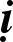 Neáu soá ngaân khoaûn trong ngaân haøng ñaõ chuyeån tieàn roài, xin Quyù vò ñem giaáy laøm thuû tuïc ôû ngaân haøng coù ñeà soá tieàn gôûi teân ngöôøi vaø ñòa chæ, ñaùnh Fax hoaëc E-mail ñeán ñòa chæ lieân laïc treân, ñeå nhaän ñöôïc giaáy caûm taï hoaëc bieân nhaän, cuõng nhö ñeå tieän ghi vaøo soå coâng ñöùc vaø lieân laïc, chöù ngaân haøng khoâng cho bieát chi tieát.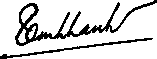 Sa moân THÍCH TÒNH HAÏNHMaãu bìa maï vaøng: Nguyeãn Ñoàng (California)